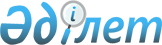 О внесении изменений и дополнений в приказ исполняющего обязанности Министра сельского хозяйства Республики Казахстан от 23 июля 2018 года № 317 "Об утверждении Правил субсидирования по возмещению части расходов, понесенных субъектом агропромышленного комплекса, при инвестиционных вложениях"Приказ Министра сельского хозяйства Республики Казахстан от 16 ноября 2021 года № 332. Зарегистрирован в Министерстве юстиции Республики Казахстан 16 ноября 2021 года № 25174
      Примечание ИЗПИ!      Порядок введения в действие настоящего приказа см. п. 4.
      ПРИКАЗЫВАЮ:
      1. Внести в приказ исполняющего обязанности Министра сельского хозяйства Республики Казахстан от 23 июля 2018 года № 317 "Об утверждении Правил субсидирования по возмещению части расходов, понесенных субъектом агропромышленного комплекса, при инвестиционных вложениях" (зарегистрирован в Реестре государственной регистрации нормативных правовых актов № 17320) следующие изменения и дополнения:
      в Правилах субсидирования по возмещению части расходов, понесенных субъектом агропромышленного комплекса, при инвестиционных вложениях, утвержденных указанным приказом:
      пункт 2 изложить в следующей редакции:
      "2. Основной целью субсидирования по возмещению части расходов, понесенных субъектом АПК, при инвестиционных вложениях, является повышение доступности товаров, работ и услуг в рамках реализации инвестиционных проектов в приоритетных направлениях (секторах) АПК путем снижения капиталоемкости и повышения окупаемости вложенных инвестиций.
      В настоящих Правилах используются следующие термины и определения:
      1) Государственная корпорация "Правительство для граждан" (далее – Государственная корпорация) – юридическое лицо, созданное по решению Правительства Республики Казахстан для оказания государственных услуг, услуг по выдаче технических условий на подключение к сетям субъектов естественных монополий и услуг субъектов квазигосударственного сектора в соответствии с законодательством Республики Казахстан, организации работы по приему заявлений на оказание государственных услуг, услуг по выдаче технических условий на подключение к сетям субъектов естественных монополий, услуг субъектов квазигосударственного сектора и выдаче их результатов услугополучателю по принципу "одного окна", а также обеспечения оказания государственных услуг в электронной форме, осуществляющее государственную регистрацию прав на недвижимое имущество по месту его нахождения;
      2) веб-портал информационной системы (далее – веб-портал) – интернет-ресурс, размещенный в сети Интернет, предоставляющий доступ к системе субсидирования;
      3) инвестиционный проект в АПК (далее – инвестиционной проект) – комплекс мероприятий, предусматривающий инвестиции на создание новых или расширение действующих производственных мощностей (в том числе модернизация), приобретение техники, машин и оборудования в соответствии с паспортами проектов;
      4) инвестор в АПК (далее – инвестор (услугополучатель) – субъект АПК в соответствии с законодательством Республики Казахстан, осуществляющий инвестиционные вложения;
      5) специальный счет – счет финансового института в банке второго уровня, на который зачисляются суммы инвестиционных субсидий в соответствии с условиями главы 5 настоящих Правил;
      6) сельскохозяйственное оборудование (далее – оборудование) –техника, предназначенная для механизации, электрификации и автоматизации сельскохозяйственных работ, для которой в силу специфики ее эксплуатации характерна неподвижность базовых и корпусных элементов конструкции, относительно опорной поверхности, во время выполнения технологических процессов;
      7) сельскохозяйственная машина (далее – машина) – самоходная сельскохозяйственная техника, прицепные и навесные орудия, предназначенные для механизации сельскохозяйственных работ (в земледелии и животноводстве), для которой характерна подвижность базовых и корпусных элементов, относительно опорной поверхности, во время выполнения технологических процессов;
      8) сельскохозяйственная техника (далее – техника) – широкий спектр технических средств, предназначенных для повышения производительности труда в сельском хозяйстве путем механизации, электрификации и автоматизации отдельных операций или процессов;
      9) администратор бюджетной программы (далее – администратор) – Министерство сельского хозяйства Республики Казахстан;
      10) лицевой счет – совокупность записей, содержащихся в реестре, позволяющих идентифицировать зарегистрированное лицо с целью регистрации заявок на субсидирование и учета операций по ним;
      11) паспорт проекта – перечень и доля возмещения инвестиционных вложений на создание новых или расширение действующих производственных мощностей (в том числе модернизация), приобретение техники, машин, оборудования и других основных средств, работ и услуг, подлежащих инвестиционному субсидированию, указанных в приложениях 1 и 2 к настоящим Правилам;
      12) расширение действующих производственных мощностей – мероприятия, предусматривающие оснащение действующих производственных мощностей недостающим или необходимым оборудованием (техникой и машинами) или увеличение производственных мощностей и иные действия, направленные на увеличение объемов производства и (или) уменьшение себестоимости производимой продукции и (или) повышение качества производимой продукции, изменение ее упаковки и (или) расширение ассортимента, а также другие мероприятия, целью которых является занятие новой товарной ниши на рынке, расширение рынков сбыта;
      13) инвестиционные вложения – затраты, направленные на создание новых или расширение действующих производственных мощностей;
      14) инвестиционное субсидирование − возмещение части расходов, понесенных субъектом АПК при инвестиционных вложениях;
      15) рабочий орган по вопросам инвестиционного субсидирования (далее – рабочий орган (услугодатель) – местный исполнительный орган областей, городов республиканского значения и столицы в области сельского хозяйства, уполномоченный на рассмотрение заявок инвесторов (услугополучателей) и принятия решений о выплате/отказе в предоставлении инвестиционных субсидий;
      16) договор инвестиционного субсидирования – соглашение, заключаемое между рабочим органом (услугодателем) и инвестором (услугополучателем), предусматривающее порядок и условия перечисления средств инвестиционных субсидий, хода мониторинга, ответственности сторон и иные условия;
      17) поставщик услуг – лицо, обеспечивающее доступ к информационной системе субсидирования и ее сопровождение, определяемое рабочим органом (услугодателем) в соответствии с законодательством о государственных закупках;
      18) финансовые институты – банки второго уровня, микрофинансовые организации, кредитные организации, имеющие соответствующую лицензию на право осуществления банковских операций, лизинговые компании, кредитные товарищества;
      19) стандарт государственной услуги – перечень основных требований к оказанию государственной услуги, включающий характеристики процесса, форму, содержание и результат оказания, а также иные сведения с учетом особенностей предоставления государственной услуги;
      20) производственный комплекс – совокупность взаимосвязанных производственных мощностей (зданий, сооружений, монтируемого оборудования, инженерных сетей), направленных на производство, переработку, хранение, упаковку сельскохозяйственной продукции;
      21) заявка – электронная/бумажная заявка на получение инвесторами (услугополучателями) инвестиционных субсидий при инвестиционных вложениях по форме согласно приложениям 3, 4, 5 к настоящим Правилам;
      22) информационная система субсидирования – организационно-упорядоченная совокупность информационно-коммуникационных технологий, обслуживающего персонала и технической документации, предназначенная для оказания услуг по выполнению процессов субсидирования, предоставляющая возможность регистрации заявки на получение субсидий, а также ее обработки посредством автоматической проверки заявки на соответствие условиям субсидирования;
      23) электронный реестр заявок на субсидирование (далее – реестр) – совокупность сведений о заявках на субсидирование агропромышленного комплекса, а также о заемщиках, финансовых институтах, и иные сведения, отраженные в информационной системе субсидирования;
      24) электронная цифровая подпись (далее – ЭЦП) – набор электронных цифровых символов, созданный средствами электронной цифровой подписи и подтверждающий достоверность электронного документа, его принадлежность и неизменность содержания.";
      пункт 4 изложить в следующей редакции:
      "4. Ежегодно до 1 февраля соответствующего года рабочий орган (услугодатель) создает и регистрирует в информационной системе субсидирования группу специалистов (далее – группа специалистов) из числа сотрудников рабочего органа (услугодателя), местных исполнительных органов (в том числе районных/городских) и других организаций, являющихся представителями общественных и неправительственных отраслевых организаций.
      Группа специалистов по всем паспортам проектов, за исключением паспортов проектов № 1 (кроме ограждения для пастбищ (генератора электропастуха, понижающего трансформатора, изоляторов, проволоки не менее 2 рядов)) и № 1.1, осуществляет проверку документов, осмотр объекта инвестора (услугополучателя), приобретенного оборудования на соответствие условиям, предусмотренным в паспортах проектов, с обязательным приложением подтверждающих фото и видеоматериалов, также проверяет достижение загруженности производственных мощностей, в соответствии с пунктом 17 настоящих Правил производит расчет инвестиционных субсидий.
      На каждый объект направляется не менее 2 (двух) специалистов, которые будут определяться рабочим органом (услугодателем).
      Осмотр осуществляется в присутствии инвестора (услугополучателя) или его доверенного лица и его результат оформляется актом осмотра объекта инвестора и удостоверения в достижении загруженности производственных мощностей по форме согласно приложению 6 к настоящим Правилам (далее – акт осмотра объекта).
      Если инвестиционным проектом предполагается только приобретение техники, то осмотр объекта инвестора (услугополучателя) группой специалистов не требуется.";
      дополнить пунктом 13-1 следующего содержания:
      "13-1. В случае подачи заявки по паспортам проектов № 1 и № 1.1 от крестьянского или фермерского хозяйства, осуществляющего деятельность в виде совместного предпринимательства, допускается предоставление субсидии на приобретенные техники и (или) машины, зарегистрированные на члена крестьянского или фермерского хозяйства.
      При этом, членство в крестьянском или фермерском хозяйстве подтверждается путем сверки с данными Комитета государственных доходов Министерства финансов Республики Казахстан.";
      пункт 18 изложить в следующей редакции:
      "18. Увеличение доли возмещения инвестиционных вложений возможно за счет местного бюджета по следующим паспортам проектов:
      до 35 (тридцати пяти) %:
      по паспортам проектов № 1 "Приобретение сельскохозяйственной техники, машин и оборудования" и № 1.1 "Приобретение востребованной сельскохозяйственной техники" – по приоритетным видам техники, машин и оборудования, предусмотренным в программах развития территорий областей с указанием обоснований;
      до 40 (сорока) %:
      по паспортам проектов № 6 "Создание и расширение объектов для выращивания крупного рогатого скота/коз молочного направления" и № 14 "Закладка плодово-ягодных культур и винограда от 5 гектаров";
      до 50 (пятидесяти) %:
      по паспорту проекта № 1 "Приобретение сельскохозяйственной техники, машин и оборудования" по следующим позициям: № 3.1; 3.2; 4.1; 4.2; 50.2.4;
      по паспорту проекта № 1 "Приобретение сельскохозяйственной техники, машин и оборудования" для сельскохозяйственных кооперативов по следующим позициям: 1.1-1.3; 2.1-2.2; 13; 17.1; 17.3; 18; 25-30; 31; 32; 34.1; 35-37; 40-45; 48.1; 48.2; 49; 50.1; 51; 54; 55; 59;
      по паспорту проекта № 1.1 "Приобретение востребованной сельскохозяйственной техники" для сельскохозяйственных кооперативов по следующим позициям: 1.1-1.5 и 2.2;
      по паспорту проекта № 8 "Создание и расширение молокоперерабатывающего объекта, создание молокоприемных пунктов, приобретение оборудования и техники для сельскохозяйственных кооперативов, заготовительных организаций, молокоприемных пунктов и молокоперерабатывающих предприятий" для сельскохозяйственных кооперативов.
      При этом, один сельскохозяйственный кооператив может получить инвестиционные субсидии на приобретенную (приобретаемую) технику, машины и оборудование, до:
      трех тракторов с соответствующим количеством прицепного и навесного оборудования;
      двух зерноуборочных комбайнов и соответствующего количества навесного и прицепного оборудования;
      двух автомобилей для перевозки грузов сельскохозяйственного назначения и прицепа самосвального.
      Для сельскохозяйственных кооперативов не распространяется требование по минимальному нормативу на одну единицу техники (гектар/ условная голова крупного рогатого скота);
      до 80 (восьмидесяти) %:
      по паспорту проекта № 4 "Создание инфраструктуры обводнения пастбищ и обеспечения водой животноводческих хозяйств (колодцы, скважины)".";
      пункт 20 изложить в следующей редакции:
      "20. Прием заявок осуществляется по месту реализации инвестиционного проекта с 1 февраля по 15 декабря (включительно) соответствующего года.
      По паспорту проекта № 4 "Создание инфраструктуры обводнения пастбищ и обеспечения водой животноводческих хозяйств (колодцы, скважины)" прием заявок осуществляется по месту реализации инвестиционного проекта с 1 апреля по 1 октября (включительно) соответствующего года.
      Заявки рассматриваются по очередности согласно дате и времени поступления заявок.";
      пункт 26 дополнить подпунктом 5-1) следующего содержания:
      "5-1) копии паспорта производителя техники, машины и (или) оборудования, сертификата соответствия или декларации о соответствии на технику, машину или оборудование;";
      пункт 30 изложить в следующей редакции:
      "30. При подаче и регистрации заявки на втором этапе, заявка поступает в "личный кабинет" рабочего органа (услугодателя) или группе специалистов.
      Рабочий орган (услугодатель) при поступлении заявки от инвестора (услугополучателя) в течение 10 (десяти) рабочих дней проводит работы в соответствии с пунктом 4 настоящих Правил.";
      пункт 32 изложить в следующей редакции:
      "32. Сведения о результатах рассмотрения заявки направляются в "личный кабинет" инвестора (услугополучателя) и отражаются на веб-портале.
      В течение 1 (одного) рабочего дня со дня принятия положительного решения рабочим органом (услугодателем), между рабочим органом (услугодателем) и инвестором (услугополучателем) посредством информационной системы субсидирования в электронной форме заключаются договор инвестиционного субсидирования по форме согласно приложению 11 к настоящим Правилам и соглашение о целевом использовании и не отчуждении приобретаемой техники, машин и оборудования по форме согласно приложению 12 к настоящим Правилам.
      В случае сбоя информационной системы, содержащей необходимые сведения для выдачи субсидий, рабочий орган (услугодатель) незамедлительно уведомляет поставщика услуг по предоставлению доступа к информационной системе субсидирования о возникшей ситуации и приступает к ее устранению.
      При этом, после проведения работ по устранению возникшего сбоя поставщик услуг в течение 1 (одного) рабочего дня составляет протокол о технической проблеме и подписывает его с рабочим органом (услугодателем).";
      дополнить пунктом 32-1 следующего содержания:
      "32-1. Заключенные договоры инвестиционного субсидирования включаются в резерв (лист ожидания).
      Договоры инвестиционного субсидирования включаются в резерв (лист ожидания) рабочим органом (услугодателем) по очередности согласно дате и времени поступления заявок.
      Информация о включении договора инвестиционного субсидирования в резерв (лист ожидания) отражается в информационной системе субсидирования.
      По договорам инвестиционного субсидирования, поступившим в резерв (лист ожидания), выплата субсидий осуществляется по очередности согласно дате и времени поступления договора инвестиционного субсидирования в резерв (лист ожидания) при выделении дополнительных бюджетных средств в текущем финансовом году. В случае отсутствия дополнительных бюджетных средств в текущем финансовом году, по договорам инвестиционного субсидирования, поступившим в резерв (лист ожидания), выплата субсидий осуществляется в следующем финансовом году.";
      пункт 34 изложить в следующей редакции:
      "34. Для получения решения рабочего органа (услугодателя) по первому этапу инвестор (услугополучатель) подает в Государственную корпорацию заявку первого этапа на инвестиционное субсидирование по форме согласно приложению 3 к настоящим Правилам.
      При этом, рабочий орган (услугодатель) принимает решение о соответствии/несоответствии инвестиционного проекта условиям настоящих Правил в течение 2 (двух) рабочих дней со дня поступления заявки.";
      пункт 35 дополнить подпунктом 5-1) следующего содержания:
      "5-1) копии паспорта производителя техники, машины и (или) оборудования, сертификата соответствия или декларации о соответствии на технику, машину или оборудование;";
      пункт 37 изложить в следующей редакции:
      "37. В течение 1 (одного) рабочего дня со дня получения инвестором (услугополучателем) положительного решения рабочего органа (услугодателя), между рабочим органом (услугодателем) и инвестором (услугополучателем) заключаются договор инвестиционного субсидирования по форме согласно приложению 11 к настоящим Правилам и соглашение о целевом использовании и не отчуждении приобретаемой техники, машин и оборудования по форме согласно приложению 12 к настоящим Правилам.
      Включение заключенного договора инвестиционного субсидирования в резерв (лист ожидания), а также выплата субсидий по договорам инвестиционного субсидирования, поступившим в резерв (лист ожидания), осуществляются в соответствии с пунктом 32-1 настоящих Правил.";
      пункт 39 изложить в следующей редакции:
      "39. В случае планируемого приобретения инвестором (услугополучателем) техники, машин, оборудования в кредит/лизинг осуществляется перечисление инвестиционных субсидий авансовым платежом финансовому институту на специальный счет. При этом по заявкам, рассматриваемым в рамках:
      1) паспортов проектов № 1, № 1.1, № 2, № 3, № 6, № 8, № 13, № 14 целесообразность применения механизма перечисления инвестиционных субсидий авансовым платежом финансовому институту на специальный счет определяется инвестором (услугополучателем), что отражается в заявке на инвестиционное субсидирование;
      2) паспортов проектов № 4, № 5, № 7, № 9, № 10, № 11, № 12, № 12.1, № 15, № 16, № 17, № 18, № 20, № 21, № 22, № 23, № 24, № 25, № 26, № 27, № 28, № 29, № 30, № 31, № 32, № 33, № 34 целесообразность применения механизма перечисления инвестиционных субсидий авансовым платежом финансовому институту на специальный счет определяется рабочим органом (услугодателем).
      Заявки для применения механизма перечисления субсидий на специальный счет финансового института авансовым платежом рассматриваются рабочим органом (услугодателем) без применения двухэтапных процедур.";
      пункт 42 изложить в следующей редакции:
      "42. В случае финансирования инвестора путем предоставления техники, машин и (или) оборудования в лизинг финансовый институт в течение 10 (десяти) рабочих дней с даты получения копии положительного решения рабочего органа (услугодателя) и средств на специальный счет перечисляет предусмотренные договором финансового лизинга средства на счет инвестора (услугополучателя), если иное не предусмотрено договором между инвестором (услугополучателем) и финансовым институтом, и предоставляет подтверждающие документы рабочему органу (услугодателю), а также копию договора финансового лизинга.
      Финансовый институт в срок не более 180 (ста восьмидесяти) календарных дней со дня подписания трехстороннего договора и соглашения о неиспользовании финансовым институтом денег на специальном счете направляет в рабочий орган (услугодателю) письменное уведомление о завершении поставки техники, машин и (или) оборудования инвестору (услугополучателю) с приложением акта приема-передачи предмета лизинга и дополнительного соглашения к договору лизинга по определению окончательной стоимости предмета лизинга.
      При этом финансовый институт не может использовать средства, находящиеся на специальном счете, до исполнения требований, предусмотренных частью второй настоящего пункта.
      По заявкам инвесторов (услугополучателей), по которым окончательная стоимость предмета лизинга фактически оказалась меньше указанной в договоре субсидирования, рабочий орган (услугодатель) осуществляет перерасчет субсидий, выявляет сумму разницы (излишне перечисленных средств на специальный счет) и в срок не более 3 (трех) рабочих дней направляет уведомление в финансовый институт о необходимости восстановления суммы разницы (излишне перечисленных средств на специальный счет) на расчетный счет рабочего органа (услугодателя).
      Финансовый институт в срок не более 3 (трех) рабочих дней со дня получения уведомления от рабочего органа (услугодателя) восстанавливает средства на расчетный счет рабочего органа (услугодателя) в размере, указанном в уведомлении.
      По заявкам инвесторов (услугополучателей), по которым окончательная стоимость предмета лизинга фактически превышает максимально допустимую стоимость для расчета субсидий, перерасчет субсидий не осуществляется.";
      приложение 2 к указанным Правилам изложить в новой редакции согласно приложению 1 к настоящему приказу;
      приложение 7 к указанным Правилам изложить в новой редакции согласно приложению 2 к настоящему приказу.
      2. Департаменту финансовых инструментов и микрокредитования Министерства сельского хозяйства Республики Казахстан в установленном законодательством порядке обеспечить:
      1) государственную регистрацию настоящего приказа в Министерстве юстиции Республики Казахстан;
      2) размещение настоящего приказа на интернет-ресурсе Министерства сельского хозяйства Республики Казахстан после его официального опубликования.
      3. Контроль за исполнением настоящего приказа возложить на курирующего вице-министра сельского хозяйства Республики Казахстан.
      4. Настоящий приказ вводится в действие с 1 января 2022 года и подлежит официальному опубликованию.
      "СОГЛАСОВАН"Министерство индустриии инфраструктурного развитияРеспублики Казахстан
      "СОГЛАСОВАН"Министерство финансовРеспублики Казахстан
      "СОГЛАСОВАН"Бюро национальной статистикиАгентства по стратегическомупланированию и реформамРеспублики Казахстан
      "СОГЛАСОВАН"Министерство национальной экономикиРеспублики Казахстан
      "СОГЛАСОВАН"Министерство цифрового развития,инноваций и аэрокосмической промышленностиРеспублики Казахстан Перечень паспортов проектов, подлежащих субсидированию Стандарт государственной услуги
"Субсидирование по возмещению части расходов, понесенных субъектом
агропромышленного комплекса при инвестиционных вложениях"
					© 2012. РГП на ПХВ «Институт законодательства и правовой информации Республики Казахстан» Министерства юстиции Республики Казахстан
				
      Министр сельского хозяйстваРеспублики Казахстан 

Е. Карашукеев
Приложение 1 к приказу
Министр сельского хозяйства
Республики Казахстан
от 16 ноября 2021 года № 332Приложение 2
к Правилам субсидирования
по возмещению части расходов,
понесенных субъектом
агропромышленного комплекса,
при инвестиционных
вложениях
Паспорт проекта № 1 "Приобретение сельскохозяйственной техники, машин и оборудования"
Паспорт проекта № 1 "Приобретение сельскохозяйственной техники, машин и оборудования"
Паспорт проекта № 1 "Приобретение сельскохозяйственной техники, машин и оборудования"
Паспорт проекта № 1 "Приобретение сельскохозяйственной техники, машин и оборудования"
Паспорт проекта № 1 "Приобретение сельскохозяйственной техники, машин и оборудования"
Паспорт проекта № 1 "Приобретение сельскохозяйственной техники, машин и оборудования"
Паспорт проекта № 1 "Приобретение сельскохозяйственной техники, машин и оборудования"
Паспорт проекта № 1 "Приобретение сельскохозяйственной техники, машин и оборудования"
Паспорт проекта № 1 "Приобретение сельскохозяйственной техники, машин и оборудования"
Паспорт проекта № 1 "Приобретение сельскохозяйственной техники, машин и оборудования"
Паспорт проекта № 1 "Приобретение сельскохозяйственной техники, машин и оборудования"
Паспорт проекта № 1 "Приобретение сельскохозяйственной техники, машин и оборудования"
Паспорт проекта № 1 "Приобретение сельскохозяйственной техники, машин и оборудования"
Паспорт проекта № 1 "Приобретение сельскохозяйственной техники, машин и оборудования"
Паспорт проекта № 1 "Приобретение сельскохозяйственной техники, машин и оборудования"
Паспорт проекта № 1 "Приобретение сельскохозяйственной техники, машин и оборудования"
Паспорт проекта № 1 "Приобретение сельскохозяйственной техники, машин и оборудования"
Паспорт проекта № 1 "Приобретение сельскохозяйственной техники, машин и оборудования"
Паспорт проекта № 1 "Приобретение сельскохозяйственной техники, машин и оборудования"
Паспорт проекта № 1 "Приобретение сельскохозяйственной техники, машин и оборудования"
Паспорт проекта № 1 "Приобретение сельскохозяйственной техники, машин и оборудования"
Паспорт проекта № 1 "Приобретение сельскохозяйственной техники, машин и оборудования"
Паспорт проекта № 1 "Приобретение сельскохозяйственной техники, машин и оборудования"
Паспорт проекта № 1 "Приобретение сельскохозяйственной техники, машин и оборудования"
Паспорт проекта № 1 "Приобретение сельскохозяйственной техники, машин и оборудования"
Паспорт проекта № 1 "Приобретение сельскохозяйственной техники, машин и оборудования"
Паспорт проекта № 1 "Приобретение сельскохозяйственной техники, машин и оборудования"
Паспорт проекта № 1 "Приобретение сельскохозяйственной техники, машин и оборудования"
Паспорт проекта № 1 "Приобретение сельскохозяйственной техники, машин и оборудования"
Паспорт проекта № 1 "Приобретение сельскохозяйственной техники, машин и оборудования"
Паспорт проекта № 1 "Приобретение сельскохозяйственной техники, машин и оборудования"
Паспорт проекта № 1 "Приобретение сельскохозяйственной техники, машин и оборудования"
Паспорт проекта № 1 "Приобретение сельскохозяйственной техники, машин и оборудования"
Паспорт проекта № 1 "Приобретение сельскохозяйственной техники, машин и оборудования"
Паспорт проекта № 1 "Приобретение сельскохозяйственной техники, машин и оборудования"
Паспорт проекта № 1 "Приобретение сельскохозяйственной техники, машин и оборудования"
Паспорт проекта № 1 "Приобретение сельскохозяйственной техники, машин и оборудования"
Паспорт проекта № 1 "Приобретение сельскохозяйственной техники, машин и оборудования"
Паспорт проекта № 1 "Приобретение сельскохозяйственной техники, машин и оборудования"
Паспорт проекта № 1 "Приобретение сельскохозяйственной техники, машин и оборудования"
Паспорт проекта № 1 "Приобретение сельскохозяйственной техники, машин и оборудования"
Доля возмещения инвестиционных вложений – 25 процентов (далее – %)
Доля возмещения инвестиционных вложений – 25 процентов (далее – %)
Доля возмещения инвестиционных вложений – 25 процентов (далее – %)
Доля возмещения инвестиционных вложений – 25 процентов (далее – %)
Доля возмещения инвестиционных вложений – 25 процентов (далее – %)
Доля возмещения инвестиционных вложений – 25 процентов (далее – %)
Доля возмещения инвестиционных вложений – 25 процентов (далее – %)
Доля возмещения инвестиционных вложений – 25 процентов (далее – %)
Доля возмещения инвестиционных вложений – 25 процентов (далее – %)
Доля возмещения инвестиционных вложений – 25 процентов (далее – %)
Доля возмещения инвестиционных вложений – 25 процентов (далее – %)
Доля возмещения инвестиционных вложений – 25 процентов (далее – %)
Доля возмещения инвестиционных вложений – 25 процентов (далее – %)
Доля возмещения инвестиционных вложений – 25 процентов (далее – %)
Доля возмещения инвестиционных вложений – 25 процентов (далее – %)
Доля возмещения инвестиционных вложений – 25 процентов (далее – %)
Доля возмещения инвестиционных вложений – 25 процентов (далее – %)
Доля возмещения инвестиционных вложений – 25 процентов (далее – %)
Доля возмещения инвестиционных вложений – 25 процентов (далее – %)
Доля возмещения инвестиционных вложений – 25 процентов (далее – %)
Доля возмещения инвестиционных вложений – 25 процентов (далее – %)
Доля возмещения инвестиционных вложений – 25 процентов (далее – %)
Доля возмещения инвестиционных вложений – 25 процентов (далее – %)
Доля возмещения инвестиционных вложений – 25 процентов (далее – %)
Доля возмещения инвестиционных вложений – 25 процентов (далее – %)
Доля возмещения инвестиционных вложений – 25 процентов (далее – %)
Доля возмещения инвестиционных вложений – 25 процентов (далее – %)
Доля возмещения инвестиционных вложений – 25 процентов (далее – %)
Доля возмещения инвестиционных вложений – 25 процентов (далее – %)
Доля возмещения инвестиционных вложений – 25 процентов (далее – %)
Доля возмещения инвестиционных вложений – 25 процентов (далее – %)
Доля возмещения инвестиционных вложений – 25 процентов (далее – %)
Доля возмещения инвестиционных вложений – 25 процентов (далее – %)
Доля возмещения инвестиционных вложений – 25 процентов (далее – %)
Доля возмещения инвестиционных вложений – 25 процентов (далее – %)
Доля возмещения инвестиционных вложений – 25 процентов (далее – %)
Доля возмещения инвестиционных вложений – 25 процентов (далее – %)
Доля возмещения инвестиционных вложений – 25 процентов (далее – %)
Доля возмещения инвестиционных вложений – 25 процентов (далее – %)
Доля возмещения инвестиционных вложений – 25 процентов (далее – %)
Доля возмещения инвестиционных вложений – 25 процентов (далее – %)
№ п/п
Наименование и техническая характеристика техники и оборудования
Наименование и техническая характеристика техники и оборудования
Наименование и техническая характеристика техники и оборудования
Наименование и техническая характеристика техники и оборудования
Наименование и техническая характеристика техники и оборудования
Наименование и техническая характеристика техники и оборудования
Наименование и техническая характеристика техники и оборудования
Наименование и техническая характеристика техники и оборудования
Наименование и техническая характеристика техники и оборудования
Наименование и техническая характеристика техники и оборудования
Наименование и техническая характеристика техники и оборудования
Наименование и техническая характеристика техники и оборудования
Наименование и техническая характеристика техники и оборудования
Наименование и техническая характеристика техники и оборудования
Наименование и техническая характеристика техники и оборудования
Наименование и техническая характеристика техники и оборудования
Наименование и техническая характеристика техники и оборудования
Наименование и техническая характеристика техники и оборудования
Наименование и техническая характеристика техники и оборудования
Минимальный норматив на одну единицу техники, гектар/условных голов крупного рогатого скота
Минимальный норматив на одну единицу техники, гектар/условных голов крупного рогатого скота
Минимальный норматив на одну единицу техники, гектар/условных голов крупного рогатого скота
Минимальный норматив на одну единицу техники, гектар/условных голов крупного рогатого скота
Минимальный норматив на одну единицу техники, гектар/условных голов крупного рогатого скота
Минимальный норматив на одну единицу техники, гектар/условных голов крупного рогатого скота
Минимальный норматив на одну единицу техники, гектар/условных голов крупного рогатого скота
Минимальный норматив на одну единицу техники, гектар/условных голов крупного рогатого скота
Минимальный норматив на одну единицу техники, гектар/условных голов крупного рогатого скота
Минимальный норматив на одну единицу техники, гектар/условных голов крупного рогатого скота
Минимальный норматив на одну единицу техники, гектар/условных голов крупного рогатого скота
Минимальный норматив на одну единицу техники, гектар/условных голов крупного рогатого скота
Максимальная допустимая стоимость для расчета субсидий на единицу техники/машин/ оборудования/ погонный метр, тенге
Максимальная допустимая стоимость для расчета субсидий на единицу техники/машин/ оборудования/ погонный метр, тенге
Максимальная допустимая стоимость для расчета субсидий на единицу техники/машин/ оборудования/ погонный метр, тенге
Максимальная допустимая стоимость для расчета субсидий на единицу техники/машин/ оборудования/ погонный метр, тенге
Максимальная допустимая стоимость для расчета субсидий на единицу техники/машин/ оборудования/ погонный метр, тенге
Максимальная допустимая стоимость для расчета субсидий на единицу техники/машин/ оборудования/ погонный метр, тенге
Максимальная допустимая стоимость для расчета субсидий на единицу техники/машин/ оборудования/ погонный метр, тенге
Максимальная допустимая стоимость для расчета субсидий на единицу техники/машин/ оборудования/ погонный метр, тенге
Максимальная допустимая стоимость для расчета субсидий на единицу техники/машин/ оборудования/ погонный метр, тенге
1
трактор (колесный):
трактор (колесный):
трактор (колесный):
трактор (колесный):
трактор (колесный):
трактор (колесный):
трактор (колесный):
трактор (колесный):
трактор (колесный):
трактор (колесный):
трактор (колесный):
трактор (колесный):
трактор (колесный):
трактор (колесный):
трактор (колесный):
трактор (колесный):
трактор (колесный):
трактор (колесный):
трактор (колесный):
трактор (колесный):
трактор (колесный):
трактор (колесный):
трактор (колесный):
трактор (колесный):
трактор (колесный):
трактор (колесный):
трактор (колесный):
трактор (колесный):
трактор (колесный):
трактор (колесный):
трактор (колесный):
трактор (колесный):
трактор (колесный):
трактор (колесный):
трактор (колесный):
трактор (колесный):
трактор (колесный):
трактор (колесный):
трактор (колесный):
трактор (колесный):
1.1
мощностью до 60 лошадиных сил (включительно)
мощностью до 60 лошадиных сил (включительно)
мощностью до 60 лошадиных сил (включительно)
мощностью до 60 лошадиных сил (включительно)
мощностью до 60 лошадиных сил (включительно)
мощностью до 60 лошадиных сил (включительно)
мощностью до 60 лошадиных сил (включительно)
мощностью до 60 лошадиных сил (включительно)
мощностью до 60 лошадиных сил (включительно)
мощностью до 60 лошадиных сил (включительно)
мощностью до 60 лошадиных сил (включительно)
мощностью до 60 лошадиных сил (включительно)
мощностью до 60 лошадиных сил (включительно)
мощностью до 60 лошадиных сил (включительно)
мощностью до 60 лошадиных сил (включительно)
мощностью до 60 лошадиных сил (включительно)
мощностью до 60 лошадиных сил (включительно)
мощностью до 60 лошадиных сил (включительно)
мощностью до 60 лошадиных сил (включительно)
от 5 гектаров
от 5 гектаров
от 5 гектаров
от 5 гектаров
от 5 гектаров
от 5 гектаров
от 5 гектаров
от 5 гектаров
от 5 гектаров
от 5 гектаров
от 5 гектаров
от 5 гектаров
4 200 000
4 200 000
4 200 000
4 200 000
4 200 000
4 200 000
4 200 000
4 200 000
4 200 000
1.2
мощностью 61-89 лошадиных сил
мощностью 61-89 лошадиных сил
мощностью 61-89 лошадиных сил
мощностью 61-89 лошадиных сил
мощностью 61-89 лошадиных сил
мощностью 61-89 лошадиных сил
мощностью 61-89 лошадиных сил
мощностью 61-89 лошадиных сил
мощностью 61-89 лошадиных сил
мощностью 61-89 лошадиных сил
мощностью 61-89 лошадиных сил
мощностью 61-89 лошадиных сил
мощностью 61-89 лошадиных сил
мощностью 61-89 лошадиных сил
мощностью 61-89 лошадиных сил
мощностью 61-89 лошадиных сил
мощностью 61-89 лошадиных сил
мощностью 61-89 лошадиных сил
мощностью 61-89 лошадиных сил
от 10 гектаров
от 10 гектаров
от 10 гектаров
от 10 гектаров
от 10 гектаров
от 10 гектаров
от 10 гектаров
от 10 гектаров
от 10 гектаров
от 10 гектаров
от 10 гектаров
от 10 гектаров
6 800 000
6 800 000
6 800 000
6 800 000
6 800 000
6 800 000
6 800 000
6 800 000
6 800 000
1.3
мощностью 90-130 лошадиных сил
мощностью 90-130 лошадиных сил
мощностью 90-130 лошадиных сил
мощностью 90-130 лошадиных сил
мощностью 90-130 лошадиных сил
мощностью 90-130 лошадиных сил
мощностью 90-130 лошадиных сил
мощностью 90-130 лошадиных сил
мощностью 90-130 лошадиных сил
мощностью 90-130 лошадиных сил
мощностью 90-130 лошадиных сил
мощностью 90-130 лошадиных сил
мощностью 90-130 лошадиных сил
мощностью 90-130 лошадиных сил
мощностью 90-130 лошадиных сил
мощностью 90-130 лошадиных сил
мощностью 90-130 лошадиных сил
мощностью 90-130 лошадиных сил
мощностью 90-130 лошадиных сил
13 200 000
13 200 000
13 200 000
13 200 000
13 200 000
13 200 000
13 200 000
13 200 000
13 200 000
1.4
мощностью 131-210 лошадиных сил
мощностью 131-210 лошадиных сил
мощностью 131-210 лошадиных сил
мощностью 131-210 лошадиных сил
мощностью 131-210 лошадиных сил
мощностью 131-210 лошадиных сил
мощностью 131-210 лошадиных сил
мощностью 131-210 лошадиных сил
мощностью 131-210 лошадиных сил
мощностью 131-210 лошадиных сил
мощностью 131-210 лошадиных сил
мощностью 131-210 лошадиных сил
мощностью 131-210 лошадиных сил
мощностью 131-210 лошадиных сил
мощностью 131-210 лошадиных сил
мощностью 131-210 лошадиных сил
мощностью 131-210 лошадиных сил
мощностью 131-210 лошадиных сил
мощностью 131-210 лошадиных сил
41 700 000
41 700 000
41 700 000
41 700 000
41 700 000
41 700 000
41 700 000
41 700 000
41 700 000
1.5
мощностью 211 - 350 лошадиных сил
мощностью 211 - 350 лошадиных сил
мощностью 211 - 350 лошадиных сил
мощностью 211 - 350 лошадиных сил
мощностью 211 - 350 лошадиных сил
мощностью 211 - 350 лошадиных сил
мощностью 211 - 350 лошадиных сил
мощностью 211 - 350 лошадиных сил
мощностью 211 - 350 лошадиных сил
мощностью 211 - 350 лошадиных сил
мощностью 211 - 350 лошадиных сил
мощностью 211 - 350 лошадиных сил
мощностью 211 - 350 лошадиных сил
мощностью 211 - 350 лошадиных сил
мощностью 211 - 350 лошадиных сил
мощностью 211 - 350 лошадиных сил
мощностью 211 - 350 лошадиных сил
мощностью 211 - 350 лошадиных сил
мощностью 211 - 350 лошадиных сил
83 900 000
83 900 000
83 900 000
83 900 000
83 900 000
83 900 000
83 900 000
83 900 000
83 900 000
1.6
мощностью от 351 лошадиных сил
мощностью от 351 лошадиных сил
мощностью от 351 лошадиных сил
мощностью от 351 лошадиных сил
мощностью от 351 лошадиных сил
мощностью от 351 лошадиных сил
мощностью от 351 лошадиных сил
мощностью от 351 лошадиных сил
мощностью от 351 лошадиных сил
мощностью от 351 лошадиных сил
мощностью от 351 лошадиных сил
мощностью от 351 лошадиных сил
мощностью от 351 лошадиных сил
мощностью от 351 лошадиных сил
мощностью от 351 лошадиных сил
мощностью от 351 лошадиных сил
мощностью от 351 лошадиных сил
мощностью от 351 лошадиных сил
мощностью от 351 лошадиных сил
105 500 000
105 500 000
105 500 000
105 500 000
105 500 000
105 500 000
105 500 000
105 500 000
105 500 000
1.7
трактор (гусеничный):
трактор (гусеничный):
трактор (гусеничный):
трактор (гусеничный):
трактор (гусеничный):
трактор (гусеничный):
трактор (гусеничный):
трактор (гусеничный):
трактор (гусеничный):
трактор (гусеничный):
трактор (гусеничный):
трактор (гусеничный):
трактор (гусеничный):
трактор (гусеничный):
трактор (гусеничный):
трактор (гусеничный):
трактор (гусеничный):
трактор (гусеничный):
трактор (гусеничный):
1.7.1
мощностью до 100 лошадиных сил (включительно)
мощностью до 100 лошадиных сил (включительно)
мощностью до 100 лошадиных сил (включительно)
мощностью до 100 лошадиных сил (включительно)
мощностью до 100 лошадиных сил (включительно)
мощностью до 100 лошадиных сил (включительно)
мощностью до 100 лошадиных сил (включительно)
мощностью до 100 лошадиных сил (включительно)
мощностью до 100 лошадиных сил (включительно)
мощностью до 100 лошадиных сил (включительно)
мощностью до 100 лошадиных сил (включительно)
мощностью до 100 лошадиных сил (включительно)
мощностью до 100 лошадиных сил (включительно)
мощностью до 100 лошадиных сил (включительно)
мощностью до 100 лошадиных сил (включительно)
мощностью до 100 лошадиных сил (включительно)
мощностью до 100 лошадиных сил (включительно)
мощностью до 100 лошадиных сил (включительно)
мощностью до 100 лошадиных сил (включительно)
19 500 000
19 500 000
19 500 000
19 500 000
19 500 000
19 500 000
19 500 000
19 500 000
19 500 000
1.7.2
мощностью 101 - 200 лошадиных сил
мощностью 101 - 200 лошадиных сил
мощностью 101 - 200 лошадиных сил
мощностью 101 - 200 лошадиных сил
мощностью 101 - 200 лошадиных сил
мощностью 101 - 200 лошадиных сил
мощностью 101 - 200 лошадиных сил
мощностью 101 - 200 лошадиных сил
мощностью 101 - 200 лошадиных сил
мощностью 101 - 200 лошадиных сил
мощностью 101 - 200 лошадиных сил
мощностью 101 - 200 лошадиных сил
мощностью 101 - 200 лошадиных сил
мощностью 101 - 200 лошадиных сил
мощностью 101 - 200 лошадиных сил
мощностью 101 - 200 лошадиных сил
мощностью 101 - 200 лошадиных сил
мощностью 101 - 200 лошадиных сил
мощностью 101 - 200 лошадиных сил
27 000 000
27 000 000
27 000 000
27 000 000
27 000 000
27 000 000
27 000 000
27 000 000
27 000 000
1.7.3
мощностью от 201-400 лошадиных сил
мощностью от 201-400 лошадиных сил
мощностью от 201-400 лошадиных сил
мощностью от 201-400 лошадиных сил
мощностью от 201-400 лошадиных сил
мощностью от 201-400 лошадиных сил
мощностью от 201-400 лошадиных сил
мощностью от 201-400 лошадиных сил
мощностью от 201-400 лошадиных сил
мощностью от 201-400 лошадиных сил
мощностью от 201-400 лошадиных сил
мощностью от 201-400 лошадиных сил
мощностью от 201-400 лошадиных сил
мощностью от 201-400 лошадиных сил
мощностью от 201-400 лошадиных сил
мощностью от 201-400 лошадиных сил
мощностью от 201-400 лошадиных сил
мощностью от 201-400 лошадиных сил
мощностью от 201-400 лошадиных сил
66 200 000
66 200 000
66 200 000
66 200 000
66 200 000
66 200 000
66 200 000
66 200 000
66 200 000
1.7.4
мощностью от 401 лошадиных сил
мощностью от 401 лошадиных сил
мощностью от 401 лошадиных сил
мощностью от 401 лошадиных сил
мощностью от 401 лошадиных сил
мощностью от 401 лошадиных сил
мощностью от 401 лошадиных сил
мощностью от 401 лошадиных сил
мощностью от 401 лошадиных сил
мощностью от 401 лошадиных сил
мощностью от 401 лошадиных сил
мощностью от 401 лошадиных сил
мощностью от 401 лошадиных сил
мощностью от 401 лошадиных сил
мощностью от 401 лошадиных сил
мощностью от 401 лошадиных сил
мощностью от 401 лошадиных сил
мощностью от 401 лошадиных сил
мощностью от 401 лошадиных сил
221 500 000
221 500 000
221 500 000
221 500 000
221 500 000
221 500 000
221 500 000
221 500 000
221 500 000
2
зерноуборочный комбайн:
зерноуборочный комбайн:
зерноуборочный комбайн:
зерноуборочный комбайн:
зерноуборочный комбайн:
зерноуборочный комбайн:
зерноуборочный комбайн:
зерноуборочный комбайн:
зерноуборочный комбайн:
зерноуборочный комбайн:
зерноуборочный комбайн:
зерноуборочный комбайн:
зерноуборочный комбайн:
зерноуборочный комбайн:
зерноуборочный комбайн:
зерноуборочный комбайн:
зерноуборочный комбайн:
зерноуборочный комбайн:
зерноуборочный комбайн:
зерноуборочный комбайн:
зерноуборочный комбайн:
зерноуборочный комбайн:
зерноуборочный комбайн:
зерноуборочный комбайн:
зерноуборочный комбайн:
зерноуборочный комбайн:
зерноуборочный комбайн:
зерноуборочный комбайн:
зерноуборочный комбайн:
зерноуборочный комбайн:
зерноуборочный комбайн:
зерноуборочный комбайн:
зерноуборочный комбайн:
зерноуборочный комбайн:
зерноуборочный комбайн:
зерноуборочный комбайн:
зерноуборочный комбайн:
зерноуборочный комбайн:
зерноуборочный комбайн:
зерноуборочный комбайн:
2.1
мощность до 200 лошадиных сил
мощность до 200 лошадиных сил
мощность до 200 лошадиных сил
мощность до 200 лошадиных сил
мощность до 200 лошадиных сил
мощность до 200 лошадиных сил
мощность до 200 лошадиных сил
мощность до 200 лошадиных сил
мощность до 200 лошадиных сил
мощность до 200 лошадиных сил
мощность до 200 лошадиных сил
мощность до 200 лошадиных сил
мощность до 200 лошадиных сил
мощность до 200 лошадиных сил
мощность до 200 лошадиных сил
мощность до 200 лошадиных сил
мощность до 200 лошадиных сил
мощность до 200 лошадиных сил
мощность до 200 лошадиных сил
22 000 000
22 000 000
22 000 000
22 000 000
22 000 000
22 000 000
22 000 000
22 000 000
22 000 000
2.2
мощностью 201 - 230 лошадиных сил
мощностью 201 - 230 лошадиных сил
мощностью 201 - 230 лошадиных сил
мощностью 201 - 230 лошадиных сил
мощностью 201 - 230 лошадиных сил
мощностью 201 - 230 лошадиных сил
мощностью 201 - 230 лошадиных сил
мощностью 201 - 230 лошадиных сил
мощностью 201 - 230 лошадиных сил
мощностью 201 - 230 лошадиных сил
мощностью 201 - 230 лошадиных сил
мощностью 201 - 230 лошадиных сил
мощностью 201 - 230 лошадиных сил
мощностью 201 - 230 лошадиных сил
мощностью 201 - 230 лошадиных сил
мощностью 201 - 230 лошадиных сил
мощностью 201 - 230 лошадиных сил
мощностью 201 - 230 лошадиных сил
мощностью 201 - 230 лошадиных сил
56 000 000
56 000 000
56 000 000
56 000 000
56 000 000
56 000 000
56 000 000
56 000 000
56 000 000
2.3
мощностью 231 - 279 лошадиных сил
мощностью 231 - 279 лошадиных сил
мощностью 231 - 279 лошадиных сил
мощностью 231 - 279 лошадиных сил
мощностью 231 - 279 лошадиных сил
мощностью 231 - 279 лошадиных сил
мощностью 231 - 279 лошадиных сил
мощностью 231 - 279 лошадиных сил
мощностью 231 - 279 лошадиных сил
мощностью 231 - 279 лошадиных сил
мощностью 231 - 279 лошадиных сил
мощностью 231 - 279 лошадиных сил
мощностью 231 - 279 лошадиных сил
мощностью 231 - 279 лошадиных сил
мощностью 231 - 279 лошадиных сил
мощностью 231 - 279 лошадиных сил
мощностью 231 - 279 лошадиных сил
мощностью 231 - 279 лошадиных сил
мощностью 231 - 279 лошадиных сил
79 000 000
79 000 000
79 000 000
79 000 000
79 000 000
79 000 000
79 000 000
79 000 000
79 000 000
2.4
мощностью 280 - 370 лошадиных сил
мощностью 280 - 370 лошадиных сил
мощностью 280 - 370 лошадиных сил
мощностью 280 - 370 лошадиных сил
мощностью 280 - 370 лошадиных сил
мощностью 280 - 370 лошадиных сил
мощностью 280 - 370 лошадиных сил
мощностью 280 - 370 лошадиных сил
мощностью 280 - 370 лошадиных сил
мощностью 280 - 370 лошадиных сил
мощностью 280 - 370 лошадиных сил
мощностью 280 - 370 лошадиных сил
мощностью 280 - 370 лошадиных сил
мощностью 280 - 370 лошадиных сил
мощностью 280 - 370 лошадиных сил
мощностью 280 - 370 лошадиных сил
мощностью 280 - 370 лошадиных сил
мощностью 280 - 370 лошадиных сил
мощностью 280 - 370 лошадиных сил
93 000 000
93 000 000
93 000 000
93 000 000
93 000 000
93 000 000
93 000 000
93 000 000
93 000 000
2.5
мощностью от 371 лошадиных сил
мощностью от 371 лошадиных сил
мощностью от 371 лошадиных сил
мощностью от 371 лошадиных сил
мощностью от 371 лошадиных сил
мощностью от 371 лошадиных сил
мощностью от 371 лошадиных сил
мощностью от 371 лошадиных сил
мощностью от 371 лошадиных сил
мощностью от 371 лошадиных сил
мощностью от 371 лошадиных сил
мощностью от 371 лошадиных сил
мощностью от 371 лошадиных сил
мощностью от 371 лошадиных сил
мощностью от 371 лошадиных сил
мощностью от 371 лошадиных сил
мощностью от 371 лошадиных сил
мощностью от 371 лошадиных сил
мощностью от 371 лошадиных сил
109 300 000
109 300 000
109 300 000
109 300 000
109 300 000
109 300 000
109 300 000
109 300 000
109 300 000
3
кормоуборочный комбайн
кормоуборочный комбайн
кормоуборочный комбайн
кормоуборочный комбайн
кормоуборочный комбайн
кормоуборочный комбайн
кормоуборочный комбайн
кормоуборочный комбайн
кормоуборочный комбайн
кормоуборочный комбайн
кормоуборочный комбайн
кормоуборочный комбайн
кормоуборочный комбайн
кормоуборочный комбайн
кормоуборочный комбайн
кормоуборочный комбайн
кормоуборочный комбайн
кормоуборочный комбайн
кормоуборочный комбайн
кормоуборочный комбайн
кормоуборочный комбайн
кормоуборочный комбайн
кормоуборочный комбайн
кормоуборочный комбайн
кормоуборочный комбайн
кормоуборочный комбайн
кормоуборочный комбайн
кормоуборочный комбайн
кормоуборочный комбайн
кормоуборочный комбайн
кормоуборочный комбайн
кормоуборочный комбайн
кормоуборочный комбайн
кормоуборочный комбайн
кормоуборочный комбайн
кормоуборочный комбайн
кормоуборочный комбайн
кормоуборочный комбайн
кормоуборочный комбайн
кормоуборочный комбайн
3.1
мощностью 250-300 лошадиных сил (включительно)
мощностью 250-300 лошадиных сил (включительно)
мощностью 250-300 лошадиных сил (включительно)
мощностью 250-300 лошадиных сил (включительно)
мощностью 250-300 лошадиных сил (включительно)
мощностью 250-300 лошадиных сил (включительно)
мощностью 250-300 лошадиных сил (включительно)
мощностью 250-300 лошадиных сил (включительно)
мощностью 250-300 лошадиных сил (включительно)
мощностью 250-300 лошадиных сил (включительно)
мощностью 250-300 лошадиных сил (включительно)
мощностью 250-300 лошадиных сил (включительно)
мощностью 250-300 лошадиных сил (включительно)
мощностью 250-300 лошадиных сил (включительно)
мощностью 250-300 лошадиных сил (включительно)
мощностью 250-300 лошадиных сил (включительно)
мощностью 250-300 лошадиных сил (включительно)
мощностью 250-300 лошадиных сил (включительно)
мощностью 250-300 лошадиных сил (включительно)
27 000 000
27 000 000
27 000 000
27 000 000
27 000 000
27 000 000
27 000 000
27 000 000
27 000 000
3.2
мощностью от 301 лошадиных сил
мощностью от 301 лошадиных сил
мощностью от 301 лошадиных сил
мощностью от 301 лошадиных сил
мощностью от 301 лошадиных сил
мощностью от 301 лошадиных сил
мощностью от 301 лошадиных сил
мощностью от 301 лошадиных сил
мощностью от 301 лошадиных сил
мощностью от 301 лошадиных сил
мощностью от 301 лошадиных сил
мощностью от 301 лошадиных сил
мощностью от 301 лошадиных сил
мощностью от 301 лошадиных сил
мощностью от 301 лошадиных сил
мощностью от 301 лошадиных сил
мощностью от 301 лошадиных сил
мощностью от 301 лошадиных сил
мощностью от 301 лошадиных сил
148 000 000
148 000 000
148 000 000
148 000 000
148 000 000
148 000 000
148 000 000
148 000 000
148 000 000
4
свеклоуборочный комбайн:
свеклоуборочный комбайн:
свеклоуборочный комбайн:
свеклоуборочный комбайн:
свеклоуборочный комбайн:
свеклоуборочный комбайн:
свеклоуборочный комбайн:
свеклоуборочный комбайн:
свеклоуборочный комбайн:
свеклоуборочный комбайн:
свеклоуборочный комбайн:
свеклоуборочный комбайн:
свеклоуборочный комбайн:
свеклоуборочный комбайн:
свеклоуборочный комбайн:
свеклоуборочный комбайн:
свеклоуборочный комбайн:
свеклоуборочный комбайн:
свеклоуборочный комбайн:
свеклоуборочный комбайн:
свеклоуборочный комбайн:
свеклоуборочный комбайн:
свеклоуборочный комбайн:
свеклоуборочный комбайн:
свеклоуборочный комбайн:
свеклоуборочный комбайн:
свеклоуборочный комбайн:
свеклоуборочный комбайн:
свеклоуборочный комбайн:
свеклоуборочный комбайн:
свеклоуборочный комбайн:
свеклоуборочный комбайн:
свеклоуборочный комбайн:
свеклоуборочный комбайн:
свеклоуборочный комбайн:
свеклоуборочный комбайн:
свеклоуборочный комбайн:
свеклоуборочный комбайн:
свеклоуборочный комбайн:
свеклоуборочный комбайн:
4.1
прицепной
прицепной
прицепной
прицепной
прицепной
прицепной
прицепной
прицепной
прицепной
прицепной
прицепной
прицепной
прицепной
прицепной
прицепной
прицепной
прицепной
прицепной
прицепной
58 800 000
58 800 000
58 800 000
58 800 000
58 800 000
58 800 000
58 800 000
58 800 000
58 800 000
4.2
самоходный
самоходный
самоходный
самоходный
самоходный
самоходный
самоходный
самоходный
самоходный
самоходный
самоходный
самоходный
самоходный
самоходный
самоходный
самоходный
самоходный
самоходный
самоходный
80 000 000
80 000 000
80 000 000
80 000 000
80 000 000
80 000 000
80 000 000
80 000 000
80 000 000
5
рисоуборочный комбайн:
рисоуборочный комбайн:
рисоуборочный комбайн:
рисоуборочный комбайн:
рисоуборочный комбайн:
рисоуборочный комбайн:
рисоуборочный комбайн:
рисоуборочный комбайн:
рисоуборочный комбайн:
рисоуборочный комбайн:
рисоуборочный комбайн:
рисоуборочный комбайн:
рисоуборочный комбайн:
рисоуборочный комбайн:
рисоуборочный комбайн:
рисоуборочный комбайн:
рисоуборочный комбайн:
рисоуборочный комбайн:
рисоуборочный комбайн:
рисоуборочный комбайн:
рисоуборочный комбайн:
рисоуборочный комбайн:
рисоуборочный комбайн:
рисоуборочный комбайн:
рисоуборочный комбайн:
рисоуборочный комбайн:
рисоуборочный комбайн:
рисоуборочный комбайн:
рисоуборочный комбайн:
рисоуборочный комбайн:
рисоуборочный комбайн:
рисоуборочный комбайн:
рисоуборочный комбайн:
рисоуборочный комбайн:
рисоуборочный комбайн:
рисоуборочный комбайн:
рисоуборочный комбайн:
рисоуборочный комбайн:
рисоуборочный комбайн:
рисоуборочный комбайн:
5.1
мощностью до 200 лошадиных сил
мощностью до 200 лошадиных сил
мощностью до 200 лошадиных сил
мощностью до 200 лошадиных сил
мощностью до 200 лошадиных сил
мощностью до 200 лошадиных сил
мощностью до 200 лошадиных сил
мощностью до 200 лошадиных сил
мощностью до 200 лошадиных сил
мощностью до 200 лошадиных сил
мощностью до 200 лошадиных сил
мощностью до 200 лошадиных сил
мощностью до 200 лошадиных сил
мощностью до 200 лошадиных сил
мощностью до 200 лошадиных сил
мощностью до 200 лошадиных сил
мощностью до 200 лошадиных сил
мощностью до 200 лошадиных сил
мощностью до 200 лошадиных сил
25 000 000
25 000 000
25 000 000
25 000 000
25 000 000
25 000 000
25 000 000
25 000 000
25 000 000
5.2
мощностью от 201 лошадиных сил
мощностью от 201 лошадиных сил
мощностью от 201 лошадиных сил
мощностью от 201 лошадиных сил
мощностью от 201 лошадиных сил
мощностью от 201 лошадиных сил
мощностью от 201 лошадиных сил
мощностью от 201 лошадиных сил
мощностью от 201 лошадиных сил
мощностью от 201 лошадиных сил
мощностью от 201 лошадиных сил
мощностью от 201 лошадиных сил
мощностью от 201 лошадиных сил
мощностью от 201 лошадиных сил
мощностью от 201 лошадиных сил
мощностью от 201 лошадиных сил
мощностью от 201 лошадиных сил
мощностью от 201 лошадиных сил
мощностью от 201 лошадиных сил
118 000 000
118 000 000
118 000 000
118 000 000
118 000 000
118 000 000
118 000 000
118 000 000
118 000 000
6
хлопкоуборочный комбайн:
хлопкоуборочный комбайн:
хлопкоуборочный комбайн:
хлопкоуборочный комбайн:
хлопкоуборочный комбайн:
хлопкоуборочный комбайн:
хлопкоуборочный комбайн:
хлопкоуборочный комбайн:
хлопкоуборочный комбайн:
хлопкоуборочный комбайн:
хлопкоуборочный комбайн:
хлопкоуборочный комбайн:
хлопкоуборочный комбайн:
хлопкоуборочный комбайн:
хлопкоуборочный комбайн:
хлопкоуборочный комбайн:
хлопкоуборочный комбайн:
хлопкоуборочный комбайн:
хлопкоуборочный комбайн:
хлопкоуборочный комбайн:
хлопкоуборочный комбайн:
хлопкоуборочный комбайн:
хлопкоуборочный комбайн:
хлопкоуборочный комбайн:
хлопкоуборочный комбайн:
хлопкоуборочный комбайн:
хлопкоуборочный комбайн:
хлопкоуборочный комбайн:
хлопкоуборочный комбайн:
хлопкоуборочный комбайн:
хлопкоуборочный комбайн:
хлопкоуборочный комбайн:
хлопкоуборочный комбайн:
хлопкоуборочный комбайн:
хлопкоуборочный комбайн:
хлопкоуборочный комбайн:
хлопкоуборочный комбайн:
хлопкоуборочный комбайн:
хлопкоуборочный комбайн:
хлопкоуборочный комбайн:
6.1
двухрядный прицепной
двухрядный прицепной
двухрядный прицепной
двухрядный прицепной
двухрядный прицепной
двухрядный прицепной
двухрядный прицепной
двухрядный прицепной
двухрядный прицепной
двухрядный прицепной
двухрядный прицепной
двухрядный прицепной
двухрядный прицепной
двухрядный прицепной
двухрядный прицепной
двухрядный прицепной
двухрядный прицепной
двухрядный прицепной
двухрядный прицепной
15 000 000
15 000 000
15 000 000
15 000 000
15 000 000
15 000 000
15 000 000
15 000 000
15 000 000
6.2
мощностью от 201 лошадиных сил
мощностью от 201 лошадиных сил
мощностью от 201 лошадиных сил
мощностью от 201 лошадиных сил
мощностью от 201 лошадиных сил
мощностью от 201 лошадиных сил
мощностью от 201 лошадиных сил
мощностью от 201 лошадиных сил
мощностью от 201 лошадиных сил
мощностью от 201 лошадиных сил
мощностью от 201 лошадиных сил
мощностью от 201 лошадиных сил
мощностью от 201 лошадиных сил
мощностью от 201 лошадиных сил
мощностью от 201 лошадиных сил
мощностью от 201 лошадиных сил
мощностью от 201 лошадиных сил
мощностью от 201 лошадиных сил
мощностью от 201 лошадиных сил
122 400 000
122 400 000
122 400 000
122 400 000
122 400 000
122 400 000
122 400 000
122 400 000
122 400 000
7
морковоуборочный комбайн:
морковоуборочный комбайн:
морковоуборочный комбайн:
морковоуборочный комбайн:
морковоуборочный комбайн:
морковоуборочный комбайн:
морковоуборочный комбайн:
морковоуборочный комбайн:
морковоуборочный комбайн:
морковоуборочный комбайн:
морковоуборочный комбайн:
морковоуборочный комбайн:
морковоуборочный комбайн:
морковоуборочный комбайн:
морковоуборочный комбайн:
морковоуборочный комбайн:
морковоуборочный комбайн:
морковоуборочный комбайн:
морковоуборочный комбайн:
морковоуборочный комбайн:
морковоуборочный комбайн:
морковоуборочный комбайн:
морковоуборочный комбайн:
морковоуборочный комбайн:
морковоуборочный комбайн:
морковоуборочный комбайн:
морковоуборочный комбайн:
морковоуборочный комбайн:
морковоуборочный комбайн:
морковоуборочный комбайн:
морковоуборочный комбайн:
морковоуборочный комбайн:
морковоуборочный комбайн:
морковоуборочный комбайн:
морковоуборочный комбайн:
морковоуборочный комбайн:
морковоуборочный комбайн:
морковоуборочный комбайн:
морковоуборочный комбайн:
морковоуборочный комбайн:
7.1
навесной
навесной
навесной
навесной
навесной
навесной
навесной
навесной
навесной
навесной
навесной
навесной
навесной
навесной
навесной
навесной
навесной
навесной
навесной
20 000 000
20 000 000
20 000 000
20 000 000
20 000 000
20 000 000
20 000 000
20 000 000
20 000 000
7.2
однорядный прицепной
однорядный прицепной
однорядный прицепной
однорядный прицепной
однорядный прицепной
однорядный прицепной
однорядный прицепной
однорядный прицепной
однорядный прицепной
однорядный прицепной
однорядный прицепной
однорядный прицепной
однорядный прицепной
однорядный прицепной
однорядный прицепной
однорядный прицепной
однорядный прицепной
однорядный прицепной
однорядный прицепной
14 000 000
14 000 000
14 000 000
14 000 000
14 000 000
14 000 000
14 000 000
14 000 000
14 000 000
7.3
двухрядный прицепной
двухрядный прицепной
двухрядный прицепной
двухрядный прицепной
двухрядный прицепной
двухрядный прицепной
двухрядный прицепной
двухрядный прицепной
двухрядный прицепной
двухрядный прицепной
двухрядный прицепной
двухрядный прицепной
двухрядный прицепной
двухрядный прицепной
двухрядный прицепной
двухрядный прицепной
двухрядный прицепной
двухрядный прицепной
двухрядный прицепной
35 000 000
35 000 000
35 000 000
35 000 000
35 000 000
35 000 000
35 000 000
35 000 000
35 000 000
7.4
трехрядный прицепной
трехрядный прицепной
трехрядный прицепной
трехрядный прицепной
трехрядный прицепной
трехрядный прицепной
трехрядный прицепной
трехрядный прицепной
трехрядный прицепной
трехрядный прицепной
трехрядный прицепной
трехрядный прицепной
трехрядный прицепной
трехрядный прицепной
трехрядный прицепной
трехрядный прицепной
трехрядный прицепной
трехрядный прицепной
трехрядный прицепной
67 000 000
67 000 000
67 000 000
67 000 000
67 000 000
67 000 000
67 000 000
67 000 000
67 000 000
8
капустоуборочный комбайн:
капустоуборочный комбайн:
капустоуборочный комбайн:
капустоуборочный комбайн:
капустоуборочный комбайн:
капустоуборочный комбайн:
капустоуборочный комбайн:
капустоуборочный комбайн:
капустоуборочный комбайн:
капустоуборочный комбайн:
капустоуборочный комбайн:
капустоуборочный комбайн:
капустоуборочный комбайн:
капустоуборочный комбайн:
капустоуборочный комбайн:
капустоуборочный комбайн:
капустоуборочный комбайн:
капустоуборочный комбайн:
капустоуборочный комбайн:
капустоуборочный комбайн:
капустоуборочный комбайн:
капустоуборочный комбайн:
капустоуборочный комбайн:
капустоуборочный комбайн:
капустоуборочный комбайн:
капустоуборочный комбайн:
капустоуборочный комбайн:
капустоуборочный комбайн:
капустоуборочный комбайн:
капустоуборочный комбайн:
капустоуборочный комбайн:
капустоуборочный комбайн:
капустоуборочный комбайн:
капустоуборочный комбайн:
капустоуборочный комбайн:
капустоуборочный комбайн:
капустоуборочный комбайн:
капустоуборочный комбайн:
капустоуборочный комбайн:
капустоуборочный комбайн:
8.1
навесной
навесной
навесной
навесной
навесной
навесной
навесной
навесной
навесной
навесной
навесной
навесной
навесной
навесной
навесной
навесной
навесной
навесной
навесной
12 500 000
12 500 000
12 500 000
12 500 000
12 500 000
12 500 000
12 500 000
12 500 000
12 500 000
8.2
прицепной
прицепной
прицепной
прицепной
прицепной
прицепной
прицепной
прицепной
прицепной
прицепной
прицепной
прицепной
прицепной
прицепной
прицепной
прицепной
прицепной
прицепной
прицепной
11 000 000
11 000 000
11 000 000
11 000 000
11 000 000
11 000 000
11 000 000
11 000 000
11 000 000
9
лукоуборочный комбайн:
лукоуборочный комбайн:
лукоуборочный комбайн:
лукоуборочный комбайн:
лукоуборочный комбайн:
лукоуборочный комбайн:
лукоуборочный комбайн:
лукоуборочный комбайн:
лукоуборочный комбайн:
лукоуборочный комбайн:
лукоуборочный комбайн:
лукоуборочный комбайн:
лукоуборочный комбайн:
лукоуборочный комбайн:
лукоуборочный комбайн:
лукоуборочный комбайн:
лукоуборочный комбайн:
лукоуборочный комбайн:
лукоуборочный комбайн:
лукоуборочный комбайн:
лукоуборочный комбайн:
лукоуборочный комбайн:
лукоуборочный комбайн:
лукоуборочный комбайн:
лукоуборочный комбайн:
лукоуборочный комбайн:
лукоуборочный комбайн:
лукоуборочный комбайн:
лукоуборочный комбайн:
лукоуборочный комбайн:
лукоуборочный комбайн:
лукоуборочный комбайн:
лукоуборочный комбайн:
лукоуборочный комбайн:
лукоуборочный комбайн:
лукоуборочный комбайн:
лукоуборочный комбайн:
лукоуборочный комбайн:
лукоуборочный комбайн:
лукоуборочный комбайн:
9.1
прицепной
прицепной
прицепной
прицепной
прицепной
прицепной
прицепной
прицепной
прицепной
прицепной
прицепной
прицепной
прицепной
прицепной
прицепной
прицепной
прицепной
прицепной
прицепной
5 000 000
5 000 000
5 000 000
5 000 000
5 000 000
5 000 000
5 000 000
5 000 000
5 000 000
9.2
полуприцепной
полуприцепной
полуприцепной
полуприцепной
полуприцепной
полуприцепной
полуприцепной
полуприцепной
полуприцепной
полуприцепной
полуприцепной
полуприцепной
полуприцепной
полуприцепной
полуприцепной
полуприцепной
полуприцепной
полуприцепной
полуприцепной
12 400 000
12 400 000
12 400 000
12 400 000
12 400 000
12 400 000
12 400 000
12 400 000
12 400 000
10
картофелеуборочный комбайн (прицепной)
картофелеуборочный комбайн (прицепной)
картофелеуборочный комбайн (прицепной)
картофелеуборочный комбайн (прицепной)
картофелеуборочный комбайн (прицепной)
картофелеуборочный комбайн (прицепной)
картофелеуборочный комбайн (прицепной)
картофелеуборочный комбайн (прицепной)
картофелеуборочный комбайн (прицепной)
картофелеуборочный комбайн (прицепной)
картофелеуборочный комбайн (прицепной)
картофелеуборочный комбайн (прицепной)
картофелеуборочный комбайн (прицепной)
картофелеуборочный комбайн (прицепной)
картофелеуборочный комбайн (прицепной)
картофелеуборочный комбайн (прицепной)
картофелеуборочный комбайн (прицепной)
картофелеуборочный комбайн (прицепной)
картофелеуборочный комбайн (прицепной)
70 000 000
70 000 000
70 000 000
70 000 000
70 000 000
70 000 000
70 000 000
70 000 000
70 000 000
11
картофелеуборочный комбайн (самоходный)
картофелеуборочный комбайн (самоходный)
картофелеуборочный комбайн (самоходный)
картофелеуборочный комбайн (самоходный)
картофелеуборочный комбайн (самоходный)
картофелеуборочный комбайн (самоходный)
картофелеуборочный комбайн (самоходный)
картофелеуборочный комбайн (самоходный)
картофелеуборочный комбайн (самоходный)
картофелеуборочный комбайн (самоходный)
картофелеуборочный комбайн (самоходный)
картофелеуборочный комбайн (самоходный)
картофелеуборочный комбайн (самоходный)
картофелеуборочный комбайн (самоходный)
картофелеуборочный комбайн (самоходный)
картофелеуборочный комбайн (самоходный)
картофелеуборочный комбайн (самоходный)
картофелеуборочный комбайн (самоходный)
картофелеуборочный комбайн (самоходный)
167 000 000
167 000 000
167 000 000
167 000 000
167 000 000
167 000 000
167 000 000
167 000 000
167 000 000
12
томатоуборочный комбайн
томатоуборочный комбайн
томатоуборочный комбайн
томатоуборочный комбайн
томатоуборочный комбайн
томатоуборочный комбайн
томатоуборочный комбайн
томатоуборочный комбайн
томатоуборочный комбайн
томатоуборочный комбайн
томатоуборочный комбайн
томатоуборочный комбайн
томатоуборочный комбайн
томатоуборочный комбайн
томатоуборочный комбайн
томатоуборочный комбайн
томатоуборочный комбайн
томатоуборочный комбайн
томатоуборочный комбайн
85 000 000
85 000 000
85 000 000
85 000 000
85 000 000
85 000 000
85 000 000
85 000 000
85 000 000
13
приспособление для уборки кукурузы
приспособление для уборки кукурузы
приспособление для уборки кукурузы
приспособление для уборки кукурузы
приспособление для уборки кукурузы
приспособление для уборки кукурузы
приспособление для уборки кукурузы
приспособление для уборки кукурузы
приспособление для уборки кукурузы
приспособление для уборки кукурузы
приспособление для уборки кукурузы
приспособление для уборки кукурузы
приспособление для уборки кукурузы
приспособление для уборки кукурузы
приспособление для уборки кукурузы
приспособление для уборки кукурузы
приспособление для уборки кукурузы
приспособление для уборки кукурузы
приспособление для уборки кукурузы
7 000 000
7 000 000
7 000 000
7 000 000
7 000 000
7 000 000
7 000 000
7 000 000
7 000 000
14
корнеуборочная машина (копатель)
корнеуборочная машина (копатель)
корнеуборочная машина (копатель)
корнеуборочная машина (копатель)
корнеуборочная машина (копатель)
корнеуборочная машина (копатель)
корнеуборочная машина (копатель)
корнеуборочная машина (копатель)
корнеуборочная машина (копатель)
корнеуборочная машина (копатель)
корнеуборочная машина (копатель)
корнеуборочная машина (копатель)
корнеуборочная машина (копатель)
корнеуборочная машина (копатель)
корнеуборочная машина (копатель)
корнеуборочная машина (копатель)
корнеуборочная машина (копатель)
корнеуборочная машина (копатель)
корнеуборочная машина (копатель)
4 700 000
4 700 000
4 700 000
4 700 000
4 700 000
4 700 000
4 700 000
4 700 000
4 700 000
15
ботвоуборочная машина
ботвоуборочная машина
ботвоуборочная машина
ботвоуборочная машина
ботвоуборочная машина
ботвоуборочная машина
ботвоуборочная машина
ботвоуборочная машина
ботвоуборочная машина
ботвоуборочная машина
ботвоуборочная машина
ботвоуборочная машина
ботвоуборочная машина
ботвоуборочная машина
ботвоуборочная машина
ботвоуборочная машина
ботвоуборочная машина
ботвоуборочная машина
ботвоуборочная машина
5 000 000
5 000 000
5 000 000
5 000 000
5 000 000
5 000 000
5 000 000
5 000 000
5 000 000
16
самоходный комбайн для сбора ягодных культур
самоходный комбайн для сбора ягодных культур
самоходный комбайн для сбора ягодных культур
самоходный комбайн для сбора ягодных культур
самоходный комбайн для сбора ягодных культур
самоходный комбайн для сбора ягодных культур
самоходный комбайн для сбора ягодных культур
самоходный комбайн для сбора ягодных культур
самоходный комбайн для сбора ягодных культур
самоходный комбайн для сбора ягодных культур
самоходный комбайн для сбора ягодных культур
самоходный комбайн для сбора ягодных культур
самоходный комбайн для сбора ягодных культур
самоходный комбайн для сбора ягодных культур
самоходный комбайн для сбора ягодных культур
самоходный комбайн для сбора ягодных культур
самоходный комбайн для сбора ягодных культур
самоходный комбайн для сбора ягодных культур
самоходный комбайн для сбора ягодных культур
71 300 000
71 300 000
71 300 000
71 300 000
71 300 000
71 300 000
71 300 000
71 300 000
71 300 000
17
сеялка:
сеялка:
сеялка:
сеялка:
сеялка:
сеялка:
сеялка:
сеялка:
сеялка:
сеялка:
сеялка:
сеялка:
сеялка:
сеялка:
сеялка:
сеялка:
сеялка:
сеялка:
сеялка:
сеялка:
сеялка:
сеялка:
сеялка:
сеялка:
сеялка:
сеялка:
сеялка:
сеялка:
сеялка:
сеялка:
сеялка:
сеялка:
сеялка:
сеялка:
сеялка:
сеялка:
сеялка:
сеялка:
сеялка:
сеялка:
17.1
для посева зерна и зернобобовых культур
для посева зерна и зернобобовых культур
для посева зерна и зернобобовых культур
для посева зерна и зернобобовых культур
для посева зерна и зернобобовых культур
для посева зерна и зернобобовых культур
для посева зерна и зернобобовых культур
для посева зерна и зернобобовых культур
для посева зерна и зернобобовых культур
для посева зерна и зернобобовых культур
для посева зерна и зернобобовых культур
для посева зерна и зернобобовых культур
для посева зерна и зернобобовых культур
для посева зерна и зернобобовых культур
для посева зерна и зернобобовых культур
для посева зерна и зернобобовых культур
для посева зерна и зернобобовых культур
для посева зерна и зернобобовых культур
для посева зерна и зернобобовых культур
4 700 000
4 700 000
4 700 000
4 700 000
4 700 000
4 700 000
4 700 000
4 700 000
4 700 000
17.2
свекловичная
свекловичная
свекловичная
свекловичная
свекловичная
свекловичная
свекловичная
свекловичная
свекловичная
свекловичная
свекловичная
свекловичная
свекловичная
свекловичная
свекловичная
свекловичная
свекловичная
свекловичная
свекловичная
24 000 000
24 000 000
24 000 000
24 000 000
24 000 000
24 000 000
24 000 000
24 000 000
24 000 000
17.3
овощная
овощная
овощная
овощная
овощная
овощная
овощная
овощная
овощная
овощная
овощная
овощная
овощная
овощная
овощная
овощная
овощная
овощная
овощная
2 600 000
2 600 000
2 600 000
2 600 000
2 600 000
2 600 000
2 600 000
2 600 000
2 600 000
17.4
хлопковая
хлопковая
хлопковая
хлопковая
хлопковая
хлопковая
хлопковая
хлопковая
хлопковая
хлопковая
хлопковая
хлопковая
хлопковая
хлопковая
хлопковая
хлопковая
хлопковая
хлопковая
хлопковая
2 400 000
2 400 000
2 400 000
2 400 000
2 400 000
2 400 000
2 400 000
2 400 000
2 400 000
17.5
пневматическая (посевной комплекс):
пневматическая (посевной комплекс):
пневматическая (посевной комплекс):
пневматическая (посевной комплекс):
пневматическая (посевной комплекс):
пневматическая (посевной комплекс):
пневматическая (посевной комплекс):
пневматическая (посевной комплекс):
пневматическая (посевной комплекс):
пневматическая (посевной комплекс):
пневматическая (посевной комплекс):
пневматическая (посевной комплекс):
пневматическая (посевной комплекс):
пневматическая (посевной комплекс):
пневматическая (посевной комплекс):
пневматическая (посевной комплекс):
пневматическая (посевной комплекс):
пневматическая (посевной комплекс):
пневматическая (посевной комплекс):
пневматическая (посевной комплекс):
пневматическая (посевной комплекс):
пневматическая (посевной комплекс):
пневматическая (посевной комплекс):
пневматическая (посевной комплекс):
пневматическая (посевной комплекс):
пневматическая (посевной комплекс):
пневматическая (посевной комплекс):
пневматическая (посевной комплекс):
пневматическая (посевной комплекс):
пневматическая (посевной комплекс):
пневматическая (посевной комплекс):
пневматическая (посевной комплекс):
пневматическая (посевной комплекс):
пневматическая (посевной комплекс):
пневматическая (посевной комплекс):
пневматическая (посевной комплекс):
пневматическая (посевной комплекс):
пневматическая (посевной комплекс):
пневматическая (посевной комплекс):
пневматическая (посевной комплекс):
17.5.1
шириной захвата до 10 метров
шириной захвата до 10 метров
шириной захвата до 10 метров
шириной захвата до 10 метров
шириной захвата до 10 метров
шириной захвата до 10 метров
шириной захвата до 10 метров
шириной захвата до 10 метров
шириной захвата до 10 метров
шириной захвата до 10 метров
шириной захвата до 10 метров
шириной захвата до 10 метров
шириной захвата до 10 метров
шириной захвата до 10 метров
шириной захвата до 10 метров
шириной захвата до 10 метров
шириной захвата до 10 метров
шириной захвата до 10 метров
шириной захвата до 10 метров
59 000 000
59 000 000
59 000 000
59 000 000
59 000 000
59 000 000
59 000 000
59 000 000
59 000 000
17.5.2
шириной захвата от 10,1-15 метров
шириной захвата от 10,1-15 метров
шириной захвата от 10,1-15 метров
шириной захвата от 10,1-15 метров
шириной захвата от 10,1-15 метров
шириной захвата от 10,1-15 метров
шириной захвата от 10,1-15 метров
шириной захвата от 10,1-15 метров
шириной захвата от 10,1-15 метров
шириной захвата от 10,1-15 метров
шириной захвата от 10,1-15 метров
шириной захвата от 10,1-15 метров
шириной захвата от 10,1-15 метров
шириной захвата от 10,1-15 метров
шириной захвата от 10,1-15 метров
шириной захвата от 10,1-15 метров
шириной захвата от 10,1-15 метров
шириной захвата от 10,1-15 метров
шириной захвата от 10,1-15 метров
91 000 000
91 000 000
91 000 000
91 000 000
91 000 000
91 000 000
91 000 000
91 000 000
91 000 000
17.5.3
шириной захвата от 15,1 метров
шириной захвата от 15,1 метров
шириной захвата от 15,1 метров
шириной захвата от 15,1 метров
шириной захвата от 15,1 метров
шириной захвата от 15,1 метров
шириной захвата от 15,1 метров
шириной захвата от 15,1 метров
шириной захвата от 15,1 метров
шириной захвата от 15,1 метров
шириной захвата от 15,1 метров
шириной захвата от 15,1 метров
шириной захвата от 15,1 метров
шириной захвата от 15,1 метров
шириной захвата от 15,1 метров
шириной захвата от 15,1 метров
шириной захвата от 15,1 метров
шириной захвата от 15,1 метров
шириной захвата от 15,1 метров
125 000 000
125 000 000
125 000 000
125 000 000
125 000 000
125 000 000
125 000 000
125 000 000
125 000 000
18
картофелесажалка
картофелесажалка
картофелесажалка
картофелесажалка
картофелесажалка
картофелесажалка
картофелесажалка
картофелесажалка
картофелесажалка
картофелесажалка
картофелесажалка
картофелесажалка
картофелесажалка
картофелесажалка
картофелесажалка
картофелесажалка
картофелесажалка
картофелесажалка
картофелесажалка
25 000 000
25 000 000
25 000 000
25 000 000
25 000 000
25 000 000
25 000 000
25 000 000
25 000 000
19
сушилка для сельскохозяйственной продукции:
сушилка для сельскохозяйственной продукции:
сушилка для сельскохозяйственной продукции:
сушилка для сельскохозяйственной продукции:
сушилка для сельскохозяйственной продукции:
сушилка для сельскохозяйственной продукции:
сушилка для сельскохозяйственной продукции:
сушилка для сельскохозяйственной продукции:
сушилка для сельскохозяйственной продукции:
сушилка для сельскохозяйственной продукции:
сушилка для сельскохозяйственной продукции:
сушилка для сельскохозяйственной продукции:
сушилка для сельскохозяйственной продукции:
сушилка для сельскохозяйственной продукции:
сушилка для сельскохозяйственной продукции:
сушилка для сельскохозяйственной продукции:
сушилка для сельскохозяйственной продукции:
сушилка для сельскохозяйственной продукции:
сушилка для сельскохозяйственной продукции:
сушилка для сельскохозяйственной продукции:
сушилка для сельскохозяйственной продукции:
сушилка для сельскохозяйственной продукции:
сушилка для сельскохозяйственной продукции:
сушилка для сельскохозяйственной продукции:
сушилка для сельскохозяйственной продукции:
сушилка для сельскохозяйственной продукции:
сушилка для сельскохозяйственной продукции:
сушилка для сельскохозяйственной продукции:
сушилка для сельскохозяйственной продукции:
сушилка для сельскохозяйственной продукции:
сушилка для сельскохозяйственной продукции:
сушилка для сельскохозяйственной продукции:
сушилка для сельскохозяйственной продукции:
сушилка для сельскохозяйственной продукции:
сушилка для сельскохозяйственной продукции:
сушилка для сельскохозяйственной продукции:
сушилка для сельскохозяйственной продукции:
сушилка для сельскохозяйственной продукции:
сушилка для сельскохозяйственной продукции:
сушилка для сельскохозяйственной продукции:
19.1
до 10 тонн в час (включительно)
до 10 тонн в час (включительно)
до 10 тонн в час (включительно)
до 10 тонн в час (включительно)
до 10 тонн в час (включительно)
до 10 тонн в час (включительно)
до 10 тонн в час (включительно)
до 10 тонн в час (включительно)
до 10 тонн в час (включительно)
до 10 тонн в час (включительно)
до 10 тонн в час (включительно)
до 10 тонн в час (включительно)
до 10 тонн в час (включительно)
до 10 тонн в час (включительно)
до 10 тонн в час (включительно)
до 10 тонн в час (включительно)
до 10 тонн в час (включительно)
до 10 тонн в час (включительно)
до 10 тонн в час (включительно)
4 000 000
4 000 000
4 000 000
4 000 000
4 000 000
4 000 000
4 000 000
4 000 000
4 000 000
19.2
от 10,1-20 тонн в час (включительно)
от 10,1-20 тонн в час (включительно)
от 10,1-20 тонн в час (включительно)
от 10,1-20 тонн в час (включительно)
от 10,1-20 тонн в час (включительно)
от 10,1-20 тонн в час (включительно)
от 10,1-20 тонн в час (включительно)
от 10,1-20 тонн в час (включительно)
от 10,1-20 тонн в час (включительно)
от 10,1-20 тонн в час (включительно)
от 10,1-20 тонн в час (включительно)
от 10,1-20 тонн в час (включительно)
от 10,1-20 тонн в час (включительно)
от 10,1-20 тонн в час (включительно)
от 10,1-20 тонн в час (включительно)
от 10,1-20 тонн в час (включительно)
от 10,1-20 тонн в час (включительно)
от 10,1-20 тонн в час (включительно)
от 10,1-20 тонн в час (включительно)
12 000 000
12 000 000
12 000 000
12 000 000
12 000 000
12 000 000
12 000 000
12 000 000
12 000 000
19.3
свыше 20,1 тонн в час
свыше 20,1 тонн в час
свыше 20,1 тонн в час
свыше 20,1 тонн в час
свыше 20,1 тонн в час
свыше 20,1 тонн в час
свыше 20,1 тонн в час
свыше 20,1 тонн в час
свыше 20,1 тонн в час
свыше 20,1 тонн в час
свыше 20,1 тонн в час
свыше 20,1 тонн в час
свыше 20,1 тонн в час
свыше 20,1 тонн в час
свыше 20,1 тонн в час
свыше 20,1 тонн в час
свыше 20,1 тонн в час
свыше 20,1 тонн в час
свыше 20,1 тонн в час
32 000 000
32 000 000
32 000 000
32 000 000
32 000 000
32 000 000
32 000 000
32 000 000
32 000 000
20
машины для очистки зерна и семян:
машины для очистки зерна и семян:
машины для очистки зерна и семян:
машины для очистки зерна и семян:
машины для очистки зерна и семян:
машины для очистки зерна и семян:
машины для очистки зерна и семян:
машины для очистки зерна и семян:
машины для очистки зерна и семян:
машины для очистки зерна и семян:
машины для очистки зерна и семян:
машины для очистки зерна и семян:
машины для очистки зерна и семян:
машины для очистки зерна и семян:
машины для очистки зерна и семян:
машины для очистки зерна и семян:
машины для очистки зерна и семян:
машины для очистки зерна и семян:
машины для очистки зерна и семян:
машины для очистки зерна и семян:
машины для очистки зерна и семян:
машины для очистки зерна и семян:
машины для очистки зерна и семян:
машины для очистки зерна и семян:
машины для очистки зерна и семян:
машины для очистки зерна и семян:
машины для очистки зерна и семян:
машины для очистки зерна и семян:
машины для очистки зерна и семян:
машины для очистки зерна и семян:
машины для очистки зерна и семян:
машины для очистки зерна и семян:
машины для очистки зерна и семян:
машины для очистки зерна и семян:
машины для очистки зерна и семян:
машины для очистки зерна и семян:
машины для очистки зерна и семян:
машины для очистки зерна и семян:
машины для очистки зерна и семян:
машины для очистки зерна и семян:
20.1
производительность до 10 тонн в час
производительность до 10 тонн в час
производительность до 10 тонн в час
производительность до 10 тонн в час
производительность до 10 тонн в час
производительность до 10 тонн в час
производительность до 10 тонн в час
производительность до 10 тонн в час
производительность до 10 тонн в час
производительность до 10 тонн в час
производительность до 10 тонн в час
производительность до 10 тонн в час
производительность до 10 тонн в час
производительность до 10 тонн в час
производительность до 10 тонн в час
производительность до 10 тонн в час
производительность до 10 тонн в час
производительность до 10 тонн в час
производительность до 10 тонн в час
1 200 000
1 200 000
1 200 000
1 200 000
1 200 000
1 200 000
1 200 000
1 200 000
1 200 000
20.2
производительность 10,1-20 тонн в час
производительность 10,1-20 тонн в час
производительность 10,1-20 тонн в час
производительность 10,1-20 тонн в час
производительность 10,1-20 тонн в час
производительность 10,1-20 тонн в час
производительность 10,1-20 тонн в час
производительность 10,1-20 тонн в час
производительность 10,1-20 тонн в час
производительность 10,1-20 тонн в час
производительность 10,1-20 тонн в час
производительность 10,1-20 тонн в час
производительность 10,1-20 тонн в час
производительность 10,1-20 тонн в час
производительность 10,1-20 тонн в час
производительность 10,1-20 тонн в час
производительность 10,1-20 тонн в час
производительность 10,1-20 тонн в час
производительность 10,1-20 тонн в час
3 200 000
3 200 000
3 200 000
3 200 000
3 200 000
3 200 000
3 200 000
3 200 000
3 200 000
20.3
производительность от 20,1-49 тонн в час
производительность от 20,1-49 тонн в час
производительность от 20,1-49 тонн в час
производительность от 20,1-49 тонн в час
производительность от 20,1-49 тонн в час
производительность от 20,1-49 тонн в час
производительность от 20,1-49 тонн в час
производительность от 20,1-49 тонн в час
производительность от 20,1-49 тонн в час
производительность от 20,1-49 тонн в час
производительность от 20,1-49 тонн в час
производительность от 20,1-49 тонн в час
производительность от 20,1-49 тонн в час
производительность от 20,1-49 тонн в час
производительность от 20,1-49 тонн в час
производительность от 20,1-49 тонн в час
производительность от 20,1-49 тонн в час
производительность от 20,1-49 тонн в час
производительность от 20,1-49 тонн в час
6 100 000
6 100 000
6 100 000
6 100 000
6 100 000
6 100 000
6 100 000
6 100 000
6 100 000
20.4
производительность от 50 тонн в час
производительность от 50 тонн в час
производительность от 50 тонн в час
производительность от 50 тонн в час
производительность от 50 тонн в час
производительность от 50 тонн в час
производительность от 50 тонн в час
производительность от 50 тонн в час
производительность от 50 тонн в час
производительность от 50 тонн в час
производительность от 50 тонн в час
производительность от 50 тонн в час
производительность от 50 тонн в час
производительность от 50 тонн в час
производительность от 50 тонн в час
производительность от 50 тонн в час
производительность от 50 тонн в час
производительность от 50 тонн в час
производительность от 50 тонн в час
12 000 000
12 000 000
12 000 000
12 000 000
12 000 000
12 000 000
12 000 000
12 000 000
12 000 000
21
протравитель семян
протравитель семян
протравитель семян
протравитель семян
протравитель семян
протравитель семян
протравитель семян
протравитель семян
протравитель семян
протравитель семян
протравитель семян
протравитель семян
протравитель семян
протравитель семян
протравитель семян
протравитель семян
протравитель семян
протравитель семян
протравитель семян
2 000 000
2 000 000
2 000 000
2 000 000
2 000 000
2 000 000
2 000 000
2 000 000
2 000 000
22
зернопогрузчики
зернопогрузчики
зернопогрузчики
зернопогрузчики
зернопогрузчики
зернопогрузчики
зернопогрузчики
зернопогрузчики
зернопогрузчики
зернопогрузчики
зернопогрузчики
зернопогрузчики
зернопогрузчики
зернопогрузчики
зернопогрузчики
зернопогрузчики
зернопогрузчики
зернопогрузчики
зернопогрузчики
1 200 000
1 200 000
1 200 000
1 200 000
1 200 000
1 200 000
1 200 000
1 200 000
1 200 000
23
зернометатели
зернометатели
зернометатели
зернометатели
зернометатели
зернометатели
зернометатели
зернометатели
зернометатели
зернометатели
зернометатели
зернометатели
зернометатели
зернометатели
зернометатели
зернометатели
зернометатели
зернометатели
зернометатели
2 100 000
2 100 000
2 100 000
2 100 000
2 100 000
2 100 000
2 100 000
2 100 000
2 100 000
24
прицеп зерновой бункер накопитель
прицеп зерновой бункер накопитель
прицеп зерновой бункер накопитель
прицеп зерновой бункер накопитель
прицеп зерновой бункер накопитель
прицеп зерновой бункер накопитель
прицеп зерновой бункер накопитель
прицеп зерновой бункер накопитель
прицеп зерновой бункер накопитель
прицеп зерновой бункер накопитель
прицеп зерновой бункер накопитель
прицеп зерновой бункер накопитель
прицеп зерновой бункер накопитель
прицеп зерновой бункер накопитель
прицеп зерновой бункер накопитель
прицеп зерновой бункер накопитель
прицеп зерновой бункер накопитель
прицеп зерновой бункер накопитель
прицеп зерновой бункер накопитель
8 000 000
8 000 000
8 000 000
8 000 000
8 000 000
8 000 000
8 000 000
8 000 000
8 000 000
25
плуг (трех и более корпусные)
плуг (трех и более корпусные)
плуг (трех и более корпусные)
плуг (трех и более корпусные)
плуг (трех и более корпусные)
плуг (трех и более корпусные)
плуг (трех и более корпусные)
плуг (трех и более корпусные)
плуг (трех и более корпусные)
плуг (трех и более корпусные)
плуг (трех и более корпусные)
плуг (трех и более корпусные)
плуг (трех и более корпусные)
плуг (трех и более корпусные)
плуг (трех и более корпусные)
плуг (трех и более корпусные)
плуг (трех и более корпусные)
плуг (трех и более корпусные)
плуг (трех и более корпусные)
2 000 000
2 000 000
2 000 000
2 000 000
2 000 000
2 000 000
2 000 000
2 000 000
2 000 000
26
борона дисковая/ротационная:
борона дисковая/ротационная:
борона дисковая/ротационная:
борона дисковая/ротационная:
борона дисковая/ротационная:
борона дисковая/ротационная:
борона дисковая/ротационная:
борона дисковая/ротационная:
борона дисковая/ротационная:
борона дисковая/ротационная:
борона дисковая/ротационная:
борона дисковая/ротационная:
борона дисковая/ротационная:
борона дисковая/ротационная:
борона дисковая/ротационная:
борона дисковая/ротационная:
борона дисковая/ротационная:
борона дисковая/ротационная:
борона дисковая/ротационная:
борона дисковая/ротационная:
борона дисковая/ротационная:
борона дисковая/ротационная:
борона дисковая/ротационная:
борона дисковая/ротационная:
борона дисковая/ротационная:
борона дисковая/ротационная:
борона дисковая/ротационная:
борона дисковая/ротационная:
борона дисковая/ротационная:
борона дисковая/ротационная:
борона дисковая/ротационная:
борона дисковая/ротационная:
борона дисковая/ротационная:
борона дисковая/ротационная:
борона дисковая/ротационная:
борона дисковая/ротационная:
борона дисковая/ротационная:
борона дисковая/ротационная:
борона дисковая/ротационная:
борона дисковая/ротационная:
26.1
ширина захвата 3,1-6 метров
ширина захвата 3,1-6 метров
ширина захвата 3,1-6 метров
ширина захвата 3,1-6 метров
ширина захвата 3,1-6 метров
ширина захвата 3,1-6 метров
ширина захвата 3,1-6 метров
ширина захвата 3,1-6 метров
ширина захвата 3,1-6 метров
ширина захвата 3,1-6 метров
ширина захвата 3,1-6 метров
ширина захвата 3,1-6 метров
ширина захвата 3,1-6 метров
ширина захвата 3,1-6 метров
ширина захвата 3,1-6 метров
ширина захвата 3,1-6 метров
ширина захвата 3,1-6 метров
ширина захвата 3,1-6 метров
ширина захвата 3,1-6 метров
3 500 000
3 500 000
3 500 000
3 500 000
3 500 000
3 500 000
3 500 000
3 500 000
3 500 000
26.2
ширина захвата от 6,1-20 метров
ширина захвата от 6,1-20 метров
ширина захвата от 6,1-20 метров
ширина захвата от 6,1-20 метров
ширина захвата от 6,1-20 метров
ширина захвата от 6,1-20 метров
ширина захвата от 6,1-20 метров
ширина захвата от 6,1-20 метров
ширина захвата от 6,1-20 метров
ширина захвата от 6,1-20 метров
ширина захвата от 6,1-20 метров
ширина захвата от 6,1-20 метров
ширина захвата от 6,1-20 метров
ширина захвата от 6,1-20 метров
ширина захвата от 6,1-20 метров
ширина захвата от 6,1-20 метров
ширина захвата от 6,1-20 метров
ширина захвата от 6,1-20 метров
ширина захвата от 6,1-20 метров
9 000 000
9 000 000
9 000 000
9 000 000
9 000 000
9 000 000
9 000 000
9 000 000
9 000 000
27
борона пружинная
борона пружинная
борона пружинная
борона пружинная
борона пружинная
борона пружинная
борона пружинная
борона пружинная
борона пружинная
борона пружинная
борона пружинная
борона пружинная
борона пружинная
борона пружинная
борона пружинная
борона пружинная
борона пружинная
борона пружинная
борона пружинная
9 000 000
9 000 000
9 000 000
9 000 000
9 000 000
9 000 000
9 000 000
9 000 000
9 000 000
28
борона зубовая:
борона зубовая:
борона зубовая:
борона зубовая:
борона зубовая:
борона зубовая:
борона зубовая:
борона зубовая:
борона зубовая:
борона зубовая:
борона зубовая:
борона зубовая:
борона зубовая:
борона зубовая:
борона зубовая:
борона зубовая:
борона зубовая:
борона зубовая:
борона зубовая:
борона зубовая:
борона зубовая:
борона зубовая:
борона зубовая:
борона зубовая:
борона зубовая:
борона зубовая:
борона зубовая:
борона зубовая:
борона зубовая:
борона зубовая:
борона зубовая:
борона зубовая:
борона зубовая:
борона зубовая:
борона зубовая:
борона зубовая:
борона зубовая:
борона зубовая:
борона зубовая:
борона зубовая:
28.1
ширина захвата до 12 метров
ширина захвата до 12 метров
ширина захвата до 12 метров
ширина захвата до 12 метров
ширина захвата до 12 метров
ширина захвата до 12 метров
ширина захвата до 12 метров
ширина захвата до 12 метров
ширина захвата до 12 метров
ширина захвата до 12 метров
ширина захвата до 12 метров
ширина захвата до 12 метров
ширина захвата до 12 метров
ширина захвата до 12 метров
ширина захвата до 12 метров
ширина захвата до 12 метров
ширина захвата до 12 метров
ширина захвата до 12 метров
ширина захвата до 12 метров
2 200 000
2 200 000
2 200 000
2 200 000
2 200 000
2 200 000
2 200 000
2 200 000
2 200 000
28.2
ширина захвата 12,1-20 метров
ширина захвата 12,1-20 метров
ширина захвата 12,1-20 метров
ширина захвата 12,1-20 метров
ширина захвата 12,1-20 метров
ширина захвата 12,1-20 метров
ширина захвата 12,1-20 метров
ширина захвата 12,1-20 метров
ширина захвата 12,1-20 метров
ширина захвата 12,1-20 метров
ширина захвата 12,1-20 метров
ширина захвата 12,1-20 метров
ширина захвата 12,1-20 метров
ширина захвата 12,1-20 метров
ширина захвата 12,1-20 метров
ширина захвата 12,1-20 метров
ширина захвата 12,1-20 метров
ширина захвата 12,1-20 метров
ширина захвата 12,1-20 метров
5 000 000
5 000 000
5 000 000
5 000 000
5 000 000
5 000 000
5 000 000
5 000 000
5 000 000
28.3
ширина захвата от 20,1 метра
ширина захвата от 20,1 метра
ширина захвата от 20,1 метра
ширина захвата от 20,1 метра
ширина захвата от 20,1 метра
ширина захвата от 20,1 метра
ширина захвата от 20,1 метра
ширина захвата от 20,1 метра
ширина захвата от 20,1 метра
ширина захвата от 20,1 метра
ширина захвата от 20,1 метра
ширина захвата от 20,1 метра
ширина захвата от 20,1 метра
ширина захвата от 20,1 метра
ширина захвата от 20,1 метра
ширина захвата от 20,1 метра
ширина захвата от 20,1 метра
ширина захвата от 20,1 метра
ширина захвата от 20,1 метра
5 500 000
5 500 000
5 500 000
5 500 000
5 500 000
5 500 000
5 500 000
5 500 000
5 500 000
29
каток кольчато-шпоровый/зубчатый каток гладкий водоналивной
каток кольчато-шпоровый/зубчатый каток гладкий водоналивной
каток кольчато-шпоровый/зубчатый каток гладкий водоналивной
каток кольчато-шпоровый/зубчатый каток гладкий водоналивной
каток кольчато-шпоровый/зубчатый каток гладкий водоналивной
каток кольчато-шпоровый/зубчатый каток гладкий водоналивной
каток кольчато-шпоровый/зубчатый каток гладкий водоналивной
каток кольчато-шпоровый/зубчатый каток гладкий водоналивной
каток кольчато-шпоровый/зубчатый каток гладкий водоналивной
каток кольчато-шпоровый/зубчатый каток гладкий водоналивной
каток кольчато-шпоровый/зубчатый каток гладкий водоналивной
каток кольчато-шпоровый/зубчатый каток гладкий водоналивной
каток кольчато-шпоровый/зубчатый каток гладкий водоналивной
каток кольчато-шпоровый/зубчатый каток гладкий водоналивной
каток кольчато-шпоровый/зубчатый каток гладкий водоналивной
каток кольчато-шпоровый/зубчатый каток гладкий водоналивной
каток кольчато-шпоровый/зубчатый каток гладкий водоналивной
каток кольчато-шпоровый/зубчатый каток гладкий водоналивной
каток кольчато-шпоровый/зубчатый каток гладкий водоналивной
5 500 000
5 500 000
5 500 000
5 500 000
5 500 000
5 500 000
5 500 000
5 500 000
5 500 000
 30 
лущильник
лущильник
лущильник
лущильник
лущильник
лущильник
лущильник
лущильник
лущильник
лущильник
лущильник
лущильник
лущильник
лущильник
лущильник
лущильник
лущильник
лущильник
лущильник
880 000
880 000
880 000
880 000
880 000
880 000
880 000
880 000
880 000
31
культиватор
культиватор
культиватор
культиватор
культиватор
культиватор
культиватор
культиватор
культиватор
культиватор
культиватор
культиватор
культиватор
культиватор
культиватор
культиватор
культиватор
культиватор
культиватор
34 000 000
34 000 000
34 000 000
34 000 000
34 000 000
34 000 000
34 000 000
34 000 000
34 000 000
32
агрегат почвообрабатывающий, комбинированное орудие
агрегат почвообрабатывающий, комбинированное орудие
агрегат почвообрабатывающий, комбинированное орудие
агрегат почвообрабатывающий, комбинированное орудие
агрегат почвообрабатывающий, комбинированное орудие
агрегат почвообрабатывающий, комбинированное орудие
агрегат почвообрабатывающий, комбинированное орудие
агрегат почвообрабатывающий, комбинированное орудие
агрегат почвообрабатывающий, комбинированное орудие
агрегат почвообрабатывающий, комбинированное орудие
агрегат почвообрабатывающий, комбинированное орудие
агрегат почвообрабатывающий, комбинированное орудие
агрегат почвообрабатывающий, комбинированное орудие
агрегат почвообрабатывающий, комбинированное орудие
агрегат почвообрабатывающий, комбинированное орудие
агрегат почвообрабатывающий, комбинированное орудие
агрегат почвообрабатывающий, комбинированное орудие
агрегат почвообрабатывающий, комбинированное орудие
агрегат почвообрабатывающий, комбинированное орудие
3 500 000
3 500 000
3 500 000
3 500 000
3 500 000
3 500 000
3 500 000
3 500 000
3 500 000
33
оборудование для планировки (лазерный планировщик)
оборудование для планировки (лазерный планировщик)
оборудование для планировки (лазерный планировщик)
оборудование для планировки (лазерный планировщик)
оборудование для планировки (лазерный планировщик)
оборудование для планировки (лазерный планировщик)
оборудование для планировки (лазерный планировщик)
оборудование для планировки (лазерный планировщик)
оборудование для планировки (лазерный планировщик)
оборудование для планировки (лазерный планировщик)
оборудование для планировки (лазерный планировщик)
оборудование для планировки (лазерный планировщик)
оборудование для планировки (лазерный планировщик)
оборудование для планировки (лазерный планировщик)
оборудование для планировки (лазерный планировщик)
оборудование для планировки (лазерный планировщик)
оборудование для планировки (лазерный планировщик)
оборудование для планировки (лазерный планировщик)
оборудование для планировки (лазерный планировщик)
от 200 гектаров
от 200 гектаров
от 200 гектаров
от 200 гектаров
от 200 гектаров
от 200 гектаров
от 200 гектаров
от 200 гектаров
от 200 гектаров
от 200 гектаров
от 200 гектаров
от 200 гектаров
12 360 000
12 360 000
12 360 000
12 360 000
12 360 000
12 360 000
12 360 000
12 360 000
12 360 000
34
прицепная/навесная жатка:
прицепная/навесная жатка:
прицепная/навесная жатка:
прицепная/навесная жатка:
прицепная/навесная жатка:
прицепная/навесная жатка:
прицепная/навесная жатка:
прицепная/навесная жатка:
прицепная/навесная жатка:
прицепная/навесная жатка:
прицепная/навесная жатка:
прицепная/навесная жатка:
прицепная/навесная жатка:
прицепная/навесная жатка:
прицепная/навесная жатка:
прицепная/навесная жатка:
прицепная/навесная жатка:
прицепная/навесная жатка:
прицепная/навесная жатка:
прицепная/навесная жатка:
прицепная/навесная жатка:
прицепная/навесная жатка:
прицепная/навесная жатка:
прицепная/навесная жатка:
прицепная/навесная жатка:
прицепная/навесная жатка:
прицепная/навесная жатка:
прицепная/навесная жатка:
прицепная/навесная жатка:
прицепная/навесная жатка:
прицепная/навесная жатка:
прицепная/навесная жатка:
прицепная/навесная жатка:
прицепная/навесная жатка:
прицепная/навесная жатка:
прицепная/навесная жатка:
прицепная/навесная жатка:
прицепная/навесная жатка:
прицепная/навесная жатка:
прицепная/навесная жатка:
34.1
жатка до 6 метров:
жатка до 6 метров:
жатка до 6 метров:
жатка до 6 метров:
жатка до 6 метров:
жатка до 6 метров:
жатка до 6 метров:
жатка до 6 метров:
жатка до 6 метров:
жатка до 6 метров:
жатка до 6 метров:
жатка до 6 метров:
жатка до 6 метров:
жатка до 6 метров:
жатка до 6 метров:
жатка до 6 метров:
жатка до 6 метров:
жатка до 6 метров:
жатка до 6 метров:
2 700 000
2 700 000
2 700 000
2 700 000
2 700 000
2 700 000
2 700 000
2 700 000
2 700 000
34.2
жатка 6,1-7 метров:
жатка 6,1-7 метров:
жатка 6,1-7 метров:
жатка 6,1-7 метров:
жатка 6,1-7 метров:
жатка 6,1-7 метров:
жатка 6,1-7 метров:
жатка 6,1-7 метров:
жатка 6,1-7 метров:
жатка 6,1-7 метров:
жатка 6,1-7 метров:
жатка 6,1-7 метров:
жатка 6,1-7 метров:
жатка 6,1-7 метров:
жатка 6,1-7 метров:
жатка 6,1-7 метров:
жатка 6,1-7 метров:
жатка 6,1-7 метров:
жатка 6,1-7 метров:
20 900 000
20 900 000
20 900 000
20 900 000
20 900 000
20 900 000
20 900 000
20 900 000
20 900 000
34.3
жатка 7,1-8 метров:
жатка 7,1-8 метров:
жатка 7,1-8 метров:
жатка 7,1-8 метров:
жатка 7,1-8 метров:
жатка 7,1-8 метров:
жатка 7,1-8 метров:
жатка 7,1-8 метров:
жатка 7,1-8 метров:
жатка 7,1-8 метров:
жатка 7,1-8 метров:
жатка 7,1-8 метров:
жатка 7,1-8 метров:
жатка 7,1-8 метров:
жатка 7,1-8 метров:
жатка 7,1-8 метров:
жатка 7,1-8 метров:
жатка 7,1-8 метров:
жатка 7,1-8 метров:
23 800 000
23 800 000
23 800 000
23 800 000
23 800 000
23 800 000
23 800 000
23 800 000
23 800 000
34.3.1
роторная
роторная
роторная
роторная
роторная
роторная
роторная
роторная
роторная
роторная
роторная
роторная
роторная
роторная
роторная
роторная
роторная
роторная
роторная
28 400 000
28 400 000
28 400 000
28 400 000
28 400 000
28 400 000
28 400 000
28 400 000
28 400 000
34.4
жатка от 8,1 метра:
жатка от 8,1 метра:
жатка от 8,1 метра:
жатка от 8,1 метра:
жатка от 8,1 метра:
жатка от 8,1 метра:
жатка от 8,1 метра:
жатка от 8,1 метра:
жатка от 8,1 метра:
жатка от 8,1 метра:
жатка от 8,1 метра:
жатка от 8,1 метра:
жатка от 8,1 метра:
жатка от 8,1 метра:
жатка от 8,1 метра:
жатка от 8,1 метра:
жатка от 8,1 метра:
жатка от 8,1 метра:
жатка от 8,1 метра:
28 300 000
28 300 000
28 300 000
28 300 000
28 300 000
28 300 000
28 300 000
28 300 000
28 300 000
35
рыхлитель
рыхлитель
рыхлитель
рыхлитель
рыхлитель
рыхлитель
рыхлитель
рыхлитель
рыхлитель
рыхлитель
рыхлитель
рыхлитель
рыхлитель
рыхлитель
рыхлитель
рыхлитель
рыхлитель
рыхлитель
рыхлитель
6 600 000
6 600 000
6 600 000
6 600 000
6 600 000
6 600 000
6 600 000
6 600 000
6 600 000
36
щелеватель
щелеватель
щелеватель
щелеватель
щелеватель
щелеватель
щелеватель
щелеватель
щелеватель
щелеватель
щелеватель
щелеватель
щелеватель
щелеватель
щелеватель
щелеватель
щелеватель
щелеватель
щелеватель
6 400 000
6 400 000
6 400 000
6 400 000
6 400 000
6 400 000
6 400 000
6 400 000
6 400 000
37
прицеп тюковоз:
прицеп тюковоз:
прицеп тюковоз:
прицеп тюковоз:
прицеп тюковоз:
прицеп тюковоз:
прицеп тюковоз:
прицеп тюковоз:
прицеп тюковоз:
прицеп тюковоз:
прицеп тюковоз:
прицеп тюковоз:
прицеп тюковоз:
прицеп тюковоз:
прицеп тюковоз:
прицеп тюковоз:
прицеп тюковоз:
прицеп тюковоз:
прицеп тюковоз:
25 000 000
25 000 000
25 000 000
25 000 000
25 000 000
25 000 000
25 000 000
25 000 000
25 000 000
38
измельчитель грубых кормов
измельчитель грубых кормов
измельчитель грубых кормов
измельчитель грубых кормов
измельчитель грубых кормов
измельчитель грубых кормов
измельчитель грубых кормов
измельчитель грубых кормов
измельчитель грубых кормов
измельчитель грубых кормов
измельчитель грубых кормов
измельчитель грубых кормов
измельчитель грубых кормов
измельчитель грубых кормов
измельчитель грубых кормов
измельчитель грубых кормов
измельчитель грубых кормов
измельчитель грубых кормов
измельчитель грубых кормов
57 000 000
57 000 000
57 000 000
57 000 000
57 000 000
57 000 000
57 000 000
57 000 000
57 000 000
39
самоходная жатка, самоходная косилка
самоходная жатка, самоходная косилка
самоходная жатка, самоходная косилка
самоходная жатка, самоходная косилка
самоходная жатка, самоходная косилка
самоходная жатка, самоходная косилка
самоходная жатка, самоходная косилка
самоходная жатка, самоходная косилка
самоходная жатка, самоходная косилка
самоходная жатка, самоходная косилка
самоходная жатка, самоходная косилка
самоходная жатка, самоходная косилка
самоходная жатка, самоходная косилка
самоходная жатка, самоходная косилка
самоходная жатка, самоходная косилка
самоходная жатка, самоходная косилка
самоходная жатка, самоходная косилка
самоходная жатка, самоходная косилка
самоходная жатка, самоходная косилка
49 000 000
49 000 000
49 000 000
49 000 000
49 000 000
49 000 000
49 000 000
49 000 000
49 000 000
39.1
кормоуборочная жатка
кормоуборочная жатка
кормоуборочная жатка
кормоуборочная жатка
кормоуборочная жатка
кормоуборочная жатка
кормоуборочная жатка
кормоуборочная жатка
кормоуборочная жатка
кормоуборочная жатка
кормоуборочная жатка
кормоуборочная жатка
кормоуборочная жатка
кормоуборочная жатка
кормоуборочная жатка
кормоуборочная жатка
кормоуборочная жатка
кормоуборочная жатка
кормоуборочная жатка
39 500 000
39 500 000
39 500 000
39 500 000
39 500 000
39 500 000
39 500 000
39 500 000
39 500 000
40
валкообразователь, валкоукладчик
валкообразователь, валкоукладчик
валкообразователь, валкоукладчик
валкообразователь, валкоукладчик
валкообразователь, валкоукладчик
валкообразователь, валкоукладчик
валкообразователь, валкоукладчик
валкообразователь, валкоукладчик
валкообразователь, валкоукладчик
валкообразователь, валкоукладчик
валкообразователь, валкоукладчик
валкообразователь, валкоукладчик
валкообразователь, валкоукладчик
валкообразователь, валкоукладчик
валкообразователь, валкоукладчик
валкообразователь, валкоукладчик
валкообразователь, валкоукладчик
валкообразователь, валкоукладчик
валкообразователь, валкоукладчик
4 000 000
4 000 000
4 000 000
4 000 000
4 000 000
4 000 000
4 000 000
4 000 000
4 000 000
41
грабли - ворошилки
грабли - ворошилки
грабли - ворошилки
грабли - ворошилки
грабли - ворошилки
грабли - ворошилки
грабли - ворошилки
грабли - ворошилки
грабли - ворошилки
грабли - ворошилки
грабли - ворошилки
грабли - ворошилки
грабли - ворошилки
грабли - ворошилки
грабли - ворошилки
грабли - ворошилки
грабли - ворошилки
грабли - ворошилки
грабли - ворошилки
1 600 000
1 600 000
1 600 000
1 600 000
1 600 000
1 600 000
1 600 000
1 600 000
1 600 000
42
грабли поперечные гидравлические
грабли поперечные гидравлические
грабли поперечные гидравлические
грабли поперечные гидравлические
грабли поперечные гидравлические
грабли поперечные гидравлические
грабли поперечные гидравлические
грабли поперечные гидравлические
грабли поперечные гидравлические
грабли поперечные гидравлические
грабли поперечные гидравлические
грабли поперечные гидравлические
грабли поперечные гидравлические
грабли поперечные гидравлические
грабли поперечные гидравлические
грабли поперечные гидравлические
грабли поперечные гидравлические
грабли поперечные гидравлические
грабли поперечные гидравлические
1 200 000
1 200 000
1 200 000
1 200 000
1 200 000
1 200 000
1 200 000
1 200 000
1 200 000
43
комбинированная универсальная навеска на трактор
комбинированная универсальная навеска на трактор
комбинированная универсальная навеска на трактор
комбинированная универсальная навеска на трактор
комбинированная универсальная навеска на трактор
комбинированная универсальная навеска на трактор
комбинированная универсальная навеска на трактор
комбинированная универсальная навеска на трактор
комбинированная универсальная навеска на трактор
комбинированная универсальная навеска на трактор
комбинированная универсальная навеска на трактор
комбинированная универсальная навеска на трактор
комбинированная универсальная навеска на трактор
комбинированная универсальная навеска на трактор
комбинированная универсальная навеска на трактор
комбинированная универсальная навеска на трактор
комбинированная универсальная навеска на трактор
комбинированная универсальная навеска на трактор
комбинированная универсальная навеска на трактор
1 400 000
1 400 000
1 400 000
1 400 000
1 400 000
1 400 000
1 400 000
1 400 000
1 400 000
43.1
вилы
вилы
вилы
вилы
вилы
вилы
вилы
вилы
вилы
вилы
вилы
вилы
вилы
вилы
вилы
вилы
вилы
вилы
вилы
300 000
300 000
300 000
300 000
300 000
300 000
300 000
300 000
300 000
43.2
ковш
ковш
ковш
ковш
ковш
ковш
ковш
ковш
ковш
ковш
ковш
ковш
ковш
ковш
ковш
ковш
ковш
ковш
ковш
700 000
700 000
700 000
700 000
700 000
700 000
700 000
700 000
700 000
43.3
стогомет
стогомет
стогомет
стогомет
стогомет
стогомет
стогомет
стогомет
стогомет
стогомет
стогомет
стогомет
стогомет
стогомет
стогомет
стогомет
стогомет
стогомет
стогомет
1 100 000
1 100 000
1 100 000
1 100 000
1 100 000
1 100 000
1 100 000
1 100 000
1 100 000
43.4
отвал
отвал
отвал
отвал
отвал
отвал
отвал
отвал
отвал
отвал
отвал
отвал
отвал
отвал
отвал
отвал
отвал
отвал
отвал
750 000
750 000
750 000
750 000
750 000
750 000
750 000
750 000
750 000
43.5
грейферный захват
грейферный захват
грейферный захват
грейферный захват
грейферный захват
грейферный захват
грейферный захват
грейферный захват
грейферный захват
грейферный захват
грейферный захват
грейферный захват
грейферный захват
грейферный захват
грейферный захват
грейферный захват
грейферный захват
грейферный захват
грейферный захват
1 400 000
1 400 000
1 400 000
1 400 000
1 400 000
1 400 000
1 400 000
1 400 000
1 400 000
44
прицеп для перевозки сочных кормов
прицеп для перевозки сочных кормов
прицеп для перевозки сочных кормов
прицеп для перевозки сочных кормов
прицеп для перевозки сочных кормов
прицеп для перевозки сочных кормов
прицеп для перевозки сочных кормов
прицеп для перевозки сочных кормов
прицеп для перевозки сочных кормов
прицеп для перевозки сочных кормов
прицеп для перевозки сочных кормов
прицеп для перевозки сочных кормов
прицеп для перевозки сочных кормов
прицеп для перевозки сочных кормов
прицеп для перевозки сочных кормов
прицеп для перевозки сочных кормов
прицеп для перевозки сочных кормов
прицеп для перевозки сочных кормов
прицеп для перевозки сочных кормов
4 800 000
4 800 000
4 800 000
4 800 000
4 800 000
4 800 000
4 800 000
4 800 000
4 800 000
45
прицеп тракторный:
прицеп тракторный:
прицеп тракторный:
прицеп тракторный:
прицеп тракторный:
прицеп тракторный:
прицеп тракторный:
прицеп тракторный:
прицеп тракторный:
прицеп тракторный:
прицеп тракторный:
прицеп тракторный:
прицеп тракторный:
прицеп тракторный:
прицеп тракторный:
прицеп тракторный:
прицеп тракторный:
прицеп тракторный:
прицеп тракторный:
прицеп тракторный:
прицеп тракторный:
прицеп тракторный:
прицеп тракторный:
прицеп тракторный:
прицеп тракторный:
прицеп тракторный:
прицеп тракторный:
прицеп тракторный:
прицеп тракторный:
прицеп тракторный:
прицеп тракторный:
прицеп тракторный:
прицеп тракторный:
прицеп тракторный:
прицеп тракторный:
прицеп тракторный:
прицеп тракторный:
прицеп тракторный:
прицеп тракторный:
прицеп тракторный:
45.1
грузоподъемность до 6 тонн
грузоподъемность до 6 тонн
грузоподъемность до 6 тонн
грузоподъемность до 6 тонн
грузоподъемность до 6 тонн
грузоподъемность до 6 тонн
грузоподъемность до 6 тонн
грузоподъемность до 6 тонн
грузоподъемность до 6 тонн
грузоподъемность до 6 тонн
грузоподъемность до 6 тонн
грузоподъемность до 6 тонн
грузоподъемность до 6 тонн
грузоподъемность до 6 тонн
грузоподъемность до 6 тонн
грузоподъемность до 6 тонн
грузоподъемность до 6 тонн
грузоподъемность до 6 тонн
грузоподъемность до 6 тонн
1 800 000
1 800 000
1 800 000
1 800 000
1 800 000
1 800 000
1 800 000
1 800 000
1 800 000
45.2
грузоподъемность от 6,1 тонн
грузоподъемность от 6,1 тонн
грузоподъемность от 6,1 тонн
грузоподъемность от 6,1 тонн
грузоподъемность от 6,1 тонн
грузоподъемность от 6,1 тонн
грузоподъемность от 6,1 тонн
грузоподъемность от 6,1 тонн
грузоподъемность от 6,1 тонн
грузоподъемность от 6,1 тонн
грузоподъемность от 6,1 тонн
грузоподъемность от 6,1 тонн
грузоподъемность от 6,1 тонн
грузоподъемность от 6,1 тонн
грузоподъемность от 6,1 тонн
грузоподъемность от 6,1 тонн
грузоподъемность от 6,1 тонн
грузоподъемность от 6,1 тонн
грузоподъемность от 6,1 тонн
4 500 000
4 500 000
4 500 000
4 500 000
4 500 000
4 500 000
4 500 000
4 500 000
4 500 000
46
погрузчик телескопический
погрузчик телескопический
погрузчик телескопический
погрузчик телескопический
погрузчик телескопический
погрузчик телескопический
погрузчик телескопический
погрузчик телескопический
погрузчик телескопический
погрузчик телескопический
погрузчик телескопический
погрузчик телескопический
погрузчик телескопический
погрузчик телескопический
погрузчик телескопический
погрузчик телескопический
погрузчик телескопический
погрузчик телескопический
погрузчик телескопический
от 500 гектаров / от 50 голов
от 500 гектаров / от 50 голов
от 500 гектаров / от 50 голов
от 500 гектаров / от 50 голов
от 500 гектаров / от 50 голов
от 500 гектаров / от 50 голов
от 500 гектаров / от 50 голов
от 500 гектаров / от 50 голов
от 500 гектаров / от 50 голов
от 500 гектаров / от 50 голов
от 500 гектаров / от 50 голов
от 500 гектаров / от 50 голов
30 000 000
30 000 000
30 000 000
30 000 000
30 000 000
30 000 000
30 000 000
30 000 000
30 000 000
47
фронтальный погрузчик/мини погрузчик
фронтальный погрузчик/мини погрузчик
фронтальный погрузчик/мини погрузчик
фронтальный погрузчик/мини погрузчик
фронтальный погрузчик/мини погрузчик
фронтальный погрузчик/мини погрузчик
фронтальный погрузчик/мини погрузчик
фронтальный погрузчик/мини погрузчик
фронтальный погрузчик/мини погрузчик
фронтальный погрузчик/мини погрузчик
фронтальный погрузчик/мини погрузчик
фронтальный погрузчик/мини погрузчик
фронтальный погрузчик/мини погрузчик
фронтальный погрузчик/мини погрузчик
фронтальный погрузчик/мини погрузчик
фронтальный погрузчик/мини погрузчик
фронтальный погрузчик/мини погрузчик
фронтальный погрузчик/мини погрузчик
фронтальный погрузчик/мини погрузчик
от 500 гектаров / от 50 голов
от 500 гектаров / от 50 голов
от 500 гектаров / от 50 голов
от 500 гектаров / от 50 голов
от 500 гектаров / от 50 голов
от 500 гектаров / от 50 голов
от 500 гектаров / от 50 голов
от 500 гектаров / от 50 голов
от 500 гектаров / от 50 голов
от 500 гектаров / от 50 голов
от 500 гектаров / от 50 голов
от 500 гектаров / от 50 голов
5 600 000
5 600 000
5 600 000
5 600 000
5 600 000
5 600 000
5 600 000
5 600 000
5 600 000
48
пресс - подборщик:
пресс - подборщик:
пресс - подборщик:
пресс - подборщик:
пресс - подборщик:
пресс - подборщик:
пресс - подборщик:
пресс - подборщик:
пресс - подборщик:
пресс - подборщик:
пресс - подборщик:
пресс - подборщик:
пресс - подборщик:
пресс - подборщик:
пресс - подборщик:
пресс - подборщик:
пресс - подборщик:
пресс - подборщик:
пресс - подборщик:
пресс - подборщик:
пресс - подборщик:
пресс - подборщик:
пресс - подборщик:
пресс - подборщик:
пресс - подборщик:
пресс - подборщик:
пресс - подборщик:
пресс - подборщик:
пресс - подборщик:
пресс - подборщик:
пресс - подборщик:
пресс - подборщик:
пресс - подборщик:
пресс - подборщик:
пресс - подборщик:
пресс - подборщик:
пресс - подборщик:
пресс - подборщик:
пресс - подборщик:
пресс - подборщик:
48.1
рулонный
рулонный
рулонный
рулонный
рулонный
рулонный
рулонный
рулонный
рулонный
рулонный
рулонный
рулонный
рулонный
рулонный
рулонный
рулонный
рулонный
рулонный
рулонный
17 400 000
17 400 000
17 400 000
17 400 000
17 400 000
17 400 000
17 400 000
17 400 000
17 400 000
48.1.1
двуосный пресс-упаковщик с полуварибальной пресс камерой и измельчением
двуосный пресс-упаковщик с полуварибальной пресс камерой и измельчением
двуосный пресс-упаковщик с полуварибальной пресс камерой и измельчением
двуосный пресс-упаковщик с полуварибальной пресс камерой и измельчением
двуосный пресс-упаковщик с полуварибальной пресс камерой и измельчением
двуосный пресс-упаковщик с полуварибальной пресс камерой и измельчением
двуосный пресс-упаковщик с полуварибальной пресс камерой и измельчением
двуосный пресс-упаковщик с полуварибальной пресс камерой и измельчением
двуосный пресс-упаковщик с полуварибальной пресс камерой и измельчением
двуосный пресс-упаковщик с полуварибальной пресс камерой и измельчением
двуосный пресс-упаковщик с полуварибальной пресс камерой и измельчением
двуосный пресс-упаковщик с полуварибальной пресс камерой и измельчением
двуосный пресс-упаковщик с полуварибальной пресс камерой и измельчением
двуосный пресс-упаковщик с полуварибальной пресс камерой и измельчением
двуосный пресс-упаковщик с полуварибальной пресс камерой и измельчением
двуосный пресс-упаковщик с полуварибальной пресс камерой и измельчением
двуосный пресс-упаковщик с полуварибальной пресс камерой и измельчением
двуосный пресс-упаковщик с полуварибальной пресс камерой и измельчением
двуосный пресс-упаковщик с полуварибальной пресс камерой и измельчением
34 000 000
34 000 000
34 000 000
34 000 000
34 000 000
34 000 000
34 000 000
34 000 000
34 000 000
48.2
тюковый
тюковый
тюковый
тюковый
тюковый
тюковый
тюковый
тюковый
тюковый
тюковый
тюковый
тюковый
тюковый
тюковый
тюковый
тюковый
тюковый
тюковый
тюковый
15 000 000 
15 000 000 
15 000 000 
15 000 000 
15 000 000 
15 000 000 
15 000 000 
15 000 000 
15 000 000 
48.2.1
пресс двухосный крупно-пакующий
пресс двухосный крупно-пакующий
пресс двухосный крупно-пакующий
пресс двухосный крупно-пакующий
пресс двухосный крупно-пакующий
пресс двухосный крупно-пакующий
пресс двухосный крупно-пакующий
пресс двухосный крупно-пакующий
пресс двухосный крупно-пакующий
пресс двухосный крупно-пакующий
пресс двухосный крупно-пакующий
пресс двухосный крупно-пакующий
пресс двухосный крупно-пакующий
пресс двухосный крупно-пакующий
пресс двухосный крупно-пакующий
пресс двухосный крупно-пакующий
пресс двухосный крупно-пакующий
пресс двухосный крупно-пакующий
пресс двухосный крупно-пакующий
61 000 000 
61 000 000 
61 000 000 
61 000 000 
61 000 000 
61 000 000 
61 000 000 
61 000 000 
61 000 000 
49
косилки, косилки-плющилки
косилки, косилки-плющилки
косилки, косилки-плющилки
косилки, косилки-плющилки
косилки, косилки-плющилки
косилки, косилки-плющилки
косилки, косилки-плющилки
косилки, косилки-плющилки
косилки, косилки-плющилки
косилки, косилки-плющилки
косилки, косилки-плющилки
косилки, косилки-плющилки
косилки, косилки-плющилки
косилки, косилки-плющилки
косилки, косилки-плющилки
косилки, косилки-плющилки
косилки, косилки-плющилки
косилки, косилки-плющилки
косилки, косилки-плющилки
4 800 000
4 800 000
4 800 000
4 800 000
4 800 000
4 800 000
4 800 000
4 800 000
4 800 000
50
опрыскиватель:
опрыскиватель:
опрыскиватель:
опрыскиватель:
опрыскиватель:
опрыскиватель:
опрыскиватель:
опрыскиватель:
опрыскиватель:
опрыскиватель:
опрыскиватель:
опрыскиватель:
опрыскиватель:
опрыскиватель:
опрыскиватель:
опрыскиватель:
опрыскиватель:
опрыскиватель:
опрыскиватель:
опрыскиватель:
опрыскиватель:
опрыскиватель:
опрыскиватель:
опрыскиватель:
опрыскиватель:
опрыскиватель:
опрыскиватель:
опрыскиватель:
опрыскиватель:
опрыскиватель:
опрыскиватель:
опрыскиватель:
опрыскиватель:
опрыскиватель:
опрыскиватель:
опрыскиватель:
опрыскиватель:
опрыскиватель:
опрыскиватель:
опрыскиватель:
50.1
прицепной:
прицепной:
прицепной:
прицепной:
прицепной:
прицепной:
прицепной:
прицепной:
прицепной:
прицепной:
прицепной:
прицепной:
прицепной:
прицепной:
прицепной:
прицепной:
прицепной:
прицепной:
прицепной:
17 200 000
17 200 000
17 200 000
17 200 000
17 200 000
17 200 000
17 200 000
17 200 000
17 200 000
50.1.1
снабженные системой cенсорных форсунок
снабженные системой cенсорных форсунок
снабженные системой cенсорных форсунок
снабженные системой cенсорных форсунок
снабженные системой cенсорных форсунок
снабженные системой cенсорных форсунок
снабженные системой cенсорных форсунок
снабженные системой cенсорных форсунок
снабженные системой cенсорных форсунок
снабженные системой cенсорных форсунок
снабженные системой cенсорных форсунок
снабженные системой cенсорных форсунок
снабженные системой cенсорных форсунок
снабженные системой cенсорных форсунок
снабженные системой cенсорных форсунок
снабженные системой cенсорных форсунок
снабженные системой cенсорных форсунок
снабженные системой cенсорных форсунок
снабженные системой cенсорных форсунок
83 000 000
83 000 000
83 000 000
83 000 000
83 000 000
83 000 000
83 000 000
83 000 000
83 000 000
50.2
самоходный:
самоходный:
самоходный:
самоходный:
самоходный:
самоходный:
самоходный:
самоходный:
самоходный:
самоходный:
самоходный:
самоходный:
самоходный:
самоходный:
самоходный:
самоходный:
самоходный:
самоходный:
самоходный:
50.2.1
емкостью до 1500 литров
емкостью до 1500 литров
емкостью до 1500 литров
емкостью до 1500 литров
емкостью до 1500 литров
емкостью до 1500 литров
емкостью до 1500 литров
емкостью до 1500 литров
емкостью до 1500 литров
емкостью до 1500 литров
емкостью до 1500 литров
емкостью до 1500 литров
емкостью до 1500 литров
емкостью до 1500 литров
емкостью до 1500 литров
емкостью до 1500 литров
емкостью до 1500 литров
емкостью до 1500 литров
емкостью до 1500 литров
20 100 000
20 100 000
20 100 000
20 100 000
20 100 000
20 100 000
20 100 000
20 100 000
20 100 000
50.2.2
емкостью 1501-2400 литров
емкостью 1501-2400 литров
емкостью 1501-2400 литров
емкостью 1501-2400 литров
емкостью 1501-2400 литров
емкостью 1501-2400 литров
емкостью 1501-2400 литров
емкостью 1501-2400 литров
емкостью 1501-2400 литров
емкостью 1501-2400 литров
емкостью 1501-2400 литров
емкостью 1501-2400 литров
емкостью 1501-2400 литров
емкостью 1501-2400 литров
емкостью 1501-2400 литров
емкостью 1501-2400 литров
емкостью 1501-2400 литров
емкостью 1501-2400 литров
емкостью 1501-2400 литров
80 300 000
80 300 000
80 300 000
80 300 000
80 300 000
80 300 000
80 300 000
80 300 000
80 300 000
50.2.3
емкостью от 2401 литра
емкостью от 2401 литра
емкостью от 2401 литра
емкостью от 2401 литра
емкостью от 2401 литра
емкостью от 2401 литра
емкостью от 2401 литра
емкостью от 2401 литра
емкостью от 2401 литра
емкостью от 2401 литра
емкостью от 2401 литра
емкостью от 2401 литра
емкостью от 2401 литра
емкостью от 2401 литра
емкостью от 2401 литра
емкостью от 2401 литра
емкостью от 2401 литра
емкостью от 2401 литра
емкостью от 2401 литра
92 800 000
92 800 000
92 800 000
92 800 000
92 800 000
92 800 000
92 800 000
92 800 000
92 800 000
50.2.4
снабженные системой cенсорных форсунок
снабженные системой cенсорных форсунок
снабженные системой cенсорных форсунок
снабженные системой cенсорных форсунок
снабженные системой cенсорных форсунок
снабженные системой cенсорных форсунок
снабженные системой cенсорных форсунок
снабженные системой cенсорных форсунок
снабженные системой cенсорных форсунок
снабженные системой cенсорных форсунок
снабженные системой cенсорных форсунок
снабженные системой cенсорных форсунок
снабженные системой cенсорных форсунок
снабженные системой cенсорных форсунок
снабженные системой cенсорных форсунок
снабженные системой cенсорных форсунок
снабженные системой cенсорных форсунок
снабженные системой cенсорных форсунок
снабженные системой cенсорных форсунок
136 000 000 
136 000 000 
136 000 000 
136 000 000 
136 000 000 
136 000 000 
136 000 000 
136 000 000 
136 000 000 
50.3
комплект опрыскивающего оборудования (для установки на транспортное шасси)
комплект опрыскивающего оборудования (для установки на транспортное шасси)
комплект опрыскивающего оборудования (для установки на транспортное шасси)
комплект опрыскивающего оборудования (для установки на транспортное шасси)
комплект опрыскивающего оборудования (для установки на транспортное шасси)
комплект опрыскивающего оборудования (для установки на транспортное шасси)
комплект опрыскивающего оборудования (для установки на транспортное шасси)
комплект опрыскивающего оборудования (для установки на транспортное шасси)
комплект опрыскивающего оборудования (для установки на транспортное шасси)
комплект опрыскивающего оборудования (для установки на транспортное шасси)
комплект опрыскивающего оборудования (для установки на транспортное шасси)
комплект опрыскивающего оборудования (для установки на транспортное шасси)
комплект опрыскивающего оборудования (для установки на транспортное шасси)
комплект опрыскивающего оборудования (для установки на транспортное шасси)
комплект опрыскивающего оборудования (для установки на транспортное шасси)
комплект опрыскивающего оборудования (для установки на транспортное шасси)
комплект опрыскивающего оборудования (для установки на транспортное шасси)
комплект опрыскивающего оборудования (для установки на транспортное шасси)
комплект опрыскивающего оборудования (для установки на транспортное шасси)
23 000 000
23 000 000
23 000 000
23 000 000
23 000 000
23 000 000
23 000 000
23 000 000
23 000 000
51
машина для внесения удобрений (прицепная):
машина для внесения удобрений (прицепная):
машина для внесения удобрений (прицепная):
машина для внесения удобрений (прицепная):
машина для внесения удобрений (прицепная):
машина для внесения удобрений (прицепная):
машина для внесения удобрений (прицепная):
машина для внесения удобрений (прицепная):
машина для внесения удобрений (прицепная):
машина для внесения удобрений (прицепная):
машина для внесения удобрений (прицепная):
машина для внесения удобрений (прицепная):
машина для внесения удобрений (прицепная):
машина для внесения удобрений (прицепная):
машина для внесения удобрений (прицепная):
машина для внесения удобрений (прицепная):
машина для внесения удобрений (прицепная):
машина для внесения удобрений (прицепная):
машина для внесения удобрений (прицепная):
машина для внесения удобрений (прицепная):
машина для внесения удобрений (прицепная):
машина для внесения удобрений (прицепная):
машина для внесения удобрений (прицепная):
машина для внесения удобрений (прицепная):
машина для внесения удобрений (прицепная):
машина для внесения удобрений (прицепная):
машина для внесения удобрений (прицепная):
машина для внесения удобрений (прицепная):
машина для внесения удобрений (прицепная):
машина для внесения удобрений (прицепная):
машина для внесения удобрений (прицепная):
машина для внесения удобрений (прицепная):
машина для внесения удобрений (прицепная):
машина для внесения удобрений (прицепная):
машина для внесения удобрений (прицепная):
машина для внесения удобрений (прицепная):
машина для внесения удобрений (прицепная):
машина для внесения удобрений (прицепная):
машина для внесения удобрений (прицепная):
машина для внесения удобрений (прицепная):
51.1
жидких удобрений
жидких удобрений
жидких удобрений
жидких удобрений
жидких удобрений
жидких удобрений
жидких удобрений
жидких удобрений
жидких удобрений
жидких удобрений
жидких удобрений
жидких удобрений
жидких удобрений
жидких удобрений
жидких удобрений
жидких удобрений
жидких удобрений
жидких удобрений
жидких удобрений
4 000 000
4 000 000
4 000 000
4 000 000
4 000 000
4 000 000
4 000 000
4 000 000
4 000 000
51.2
твердых удобрений
твердых удобрений
твердых удобрений
твердых удобрений
твердых удобрений
твердых удобрений
твердых удобрений
твердых удобрений
твердых удобрений
твердых удобрений
твердых удобрений
твердых удобрений
твердых удобрений
твердых удобрений
твердых удобрений
твердых удобрений
твердых удобрений
твердых удобрений
твердых удобрений
6 000 000
6 000 000
6 000 000
6 000 000
6 000 000
6 000 000
6 000 000
6 000 000
6 000 000
52
платформа-подборщик к комбайну
платформа-подборщик к комбайну
платформа-подборщик к комбайну
платформа-подборщик к комбайну
платформа-подборщик к комбайну
платформа-подборщик к комбайну
платформа-подборщик к комбайну
платформа-подборщик к комбайну
платформа-подборщик к комбайну
платформа-подборщик к комбайну
платформа-подборщик к комбайну
платформа-подборщик к комбайну
платформа-подборщик к комбайну
платформа-подборщик к комбайну
платформа-подборщик к комбайну
платформа-подборщик к комбайну
платформа-подборщик к комбайну
платформа-подборщик к комбайну
платформа-подборщик к комбайну
6 000 000
6 000 000
6 000 000
6 000 000
6 000 000
6 000 000
6 000 000
6 000 000
6 000 000
53
камнеуборочная машина
камнеуборочная машина
камнеуборочная машина
камнеуборочная машина
камнеуборочная машина
камнеуборочная машина
камнеуборочная машина
камнеуборочная машина
камнеуборочная машина
камнеуборочная машина
камнеуборочная машина
камнеуборочная машина
камнеуборочная машина
камнеуборочная машина
камнеуборочная машина
камнеуборочная машина
камнеуборочная машина
камнеуборочная машина
камнеуборочная машина
5 100 000
5 100 000
5 100 000
5 100 000
5 100 000
5 100 000
5 100 000
5 100 000
5 100 000
54
Автомобиль самосвал с колесной формулой 6х4, с объемом двигателя от 10,90 литра до 11,76 литра, с двусторонним или трехсторонним типом разгрузки самосвальной платформы для перевозки сельскохозяйственных и прочих инертных грузов*
Автомобиль самосвал с колесной формулой 6х4, с объемом двигателя от 10,90 литра до 11,76 литра, с двусторонним или трехсторонним типом разгрузки самосвальной платформы для перевозки сельскохозяйственных и прочих инертных грузов*
Автомобиль самосвал с колесной формулой 6х4, с объемом двигателя от 10,90 литра до 11,76 литра, с двусторонним или трехсторонним типом разгрузки самосвальной платформы для перевозки сельскохозяйственных и прочих инертных грузов*
Автомобиль самосвал с колесной формулой 6х4, с объемом двигателя от 10,90 литра до 11,76 литра, с двусторонним или трехсторонним типом разгрузки самосвальной платформы для перевозки сельскохозяйственных и прочих инертных грузов*
Автомобиль самосвал с колесной формулой 6х4, с объемом двигателя от 10,90 литра до 11,76 литра, с двусторонним или трехсторонним типом разгрузки самосвальной платформы для перевозки сельскохозяйственных и прочих инертных грузов*
Автомобиль самосвал с колесной формулой 6х4, с объемом двигателя от 10,90 литра до 11,76 литра, с двусторонним или трехсторонним типом разгрузки самосвальной платформы для перевозки сельскохозяйственных и прочих инертных грузов*
Автомобиль самосвал с колесной формулой 6х4, с объемом двигателя от 10,90 литра до 11,76 литра, с двусторонним или трехсторонним типом разгрузки самосвальной платформы для перевозки сельскохозяйственных и прочих инертных грузов*
Автомобиль самосвал с колесной формулой 6х4, с объемом двигателя от 10,90 литра до 11,76 литра, с двусторонним или трехсторонним типом разгрузки самосвальной платформы для перевозки сельскохозяйственных и прочих инертных грузов*
Автомобиль самосвал с колесной формулой 6х4, с объемом двигателя от 10,90 литра до 11,76 литра, с двусторонним или трехсторонним типом разгрузки самосвальной платформы для перевозки сельскохозяйственных и прочих инертных грузов*
Автомобиль самосвал с колесной формулой 6х4, с объемом двигателя от 10,90 литра до 11,76 литра, с двусторонним или трехсторонним типом разгрузки самосвальной платформы для перевозки сельскохозяйственных и прочих инертных грузов*
Автомобиль самосвал с колесной формулой 6х4, с объемом двигателя от 10,90 литра до 11,76 литра, с двусторонним или трехсторонним типом разгрузки самосвальной платформы для перевозки сельскохозяйственных и прочих инертных грузов*
Автомобиль самосвал с колесной формулой 6х4, с объемом двигателя от 10,90 литра до 11,76 литра, с двусторонним или трехсторонним типом разгрузки самосвальной платформы для перевозки сельскохозяйственных и прочих инертных грузов*
Автомобиль самосвал с колесной формулой 6х4, с объемом двигателя от 10,90 литра до 11,76 литра, с двусторонним или трехсторонним типом разгрузки самосвальной платформы для перевозки сельскохозяйственных и прочих инертных грузов*
Автомобиль самосвал с колесной формулой 6х4, с объемом двигателя от 10,90 литра до 11,76 литра, с двусторонним или трехсторонним типом разгрузки самосвальной платформы для перевозки сельскохозяйственных и прочих инертных грузов*
Автомобиль самосвал с колесной формулой 6х4, с объемом двигателя от 10,90 литра до 11,76 литра, с двусторонним или трехсторонним типом разгрузки самосвальной платформы для перевозки сельскохозяйственных и прочих инертных грузов*
Автомобиль самосвал с колесной формулой 6х4, с объемом двигателя от 10,90 литра до 11,76 литра, с двусторонним или трехсторонним типом разгрузки самосвальной платформы для перевозки сельскохозяйственных и прочих инертных грузов*
Автомобиль самосвал с колесной формулой 6х4, с объемом двигателя от 10,90 литра до 11,76 литра, с двусторонним или трехсторонним типом разгрузки самосвальной платформы для перевозки сельскохозяйственных и прочих инертных грузов*
Автомобиль самосвал с колесной формулой 6х4, с объемом двигателя от 10,90 литра до 11,76 литра, с двусторонним или трехсторонним типом разгрузки самосвальной платформы для перевозки сельскохозяйственных и прочих инертных грузов*
Автомобиль самосвал с колесной формулой 6х4, с объемом двигателя от 10,90 литра до 11,76 литра, с двусторонним или трехсторонним типом разгрузки самосвальной платформы для перевозки сельскохозяйственных и прочих инертных грузов*
21 000 000
21 000 000
21 000 000
21 000 000
21 000 000
21 000 000
21 000 000
21 000 000
21 000 000
55
Прицеп самосвальный с двусторонним типом разгрузки самосвальной платформы, для перевозки сельскохозяйственных и прочих инертных грузов, с двускатной ошиновкой, полной массой не более 15000 килограммов*
Прицеп самосвальный с двусторонним типом разгрузки самосвальной платформы, для перевозки сельскохозяйственных и прочих инертных грузов, с двускатной ошиновкой, полной массой не более 15000 килограммов*
Прицеп самосвальный с двусторонним типом разгрузки самосвальной платформы, для перевозки сельскохозяйственных и прочих инертных грузов, с двускатной ошиновкой, полной массой не более 15000 килограммов*
Прицеп самосвальный с двусторонним типом разгрузки самосвальной платформы, для перевозки сельскохозяйственных и прочих инертных грузов, с двускатной ошиновкой, полной массой не более 15000 килограммов*
Прицеп самосвальный с двусторонним типом разгрузки самосвальной платформы, для перевозки сельскохозяйственных и прочих инертных грузов, с двускатной ошиновкой, полной массой не более 15000 килограммов*
Прицеп самосвальный с двусторонним типом разгрузки самосвальной платформы, для перевозки сельскохозяйственных и прочих инертных грузов, с двускатной ошиновкой, полной массой не более 15000 килограммов*
Прицеп самосвальный с двусторонним типом разгрузки самосвальной платформы, для перевозки сельскохозяйственных и прочих инертных грузов, с двускатной ошиновкой, полной массой не более 15000 килограммов*
Прицеп самосвальный с двусторонним типом разгрузки самосвальной платформы, для перевозки сельскохозяйственных и прочих инертных грузов, с двускатной ошиновкой, полной массой не более 15000 килограммов*
Прицеп самосвальный с двусторонним типом разгрузки самосвальной платформы, для перевозки сельскохозяйственных и прочих инертных грузов, с двускатной ошиновкой, полной массой не более 15000 килограммов*
Прицеп самосвальный с двусторонним типом разгрузки самосвальной платформы, для перевозки сельскохозяйственных и прочих инертных грузов, с двускатной ошиновкой, полной массой не более 15000 килограммов*
Прицеп самосвальный с двусторонним типом разгрузки самосвальной платформы, для перевозки сельскохозяйственных и прочих инертных грузов, с двускатной ошиновкой, полной массой не более 15000 килограммов*
Прицеп самосвальный с двусторонним типом разгрузки самосвальной платформы, для перевозки сельскохозяйственных и прочих инертных грузов, с двускатной ошиновкой, полной массой не более 15000 килограммов*
Прицеп самосвальный с двусторонним типом разгрузки самосвальной платформы, для перевозки сельскохозяйственных и прочих инертных грузов, с двускатной ошиновкой, полной массой не более 15000 килограммов*
Прицеп самосвальный с двусторонним типом разгрузки самосвальной платформы, для перевозки сельскохозяйственных и прочих инертных грузов, с двускатной ошиновкой, полной массой не более 15000 килограммов*
Прицеп самосвальный с двусторонним типом разгрузки самосвальной платформы, для перевозки сельскохозяйственных и прочих инертных грузов, с двускатной ошиновкой, полной массой не более 15000 килограммов*
Прицеп самосвальный с двусторонним типом разгрузки самосвальной платформы, для перевозки сельскохозяйственных и прочих инертных грузов, с двускатной ошиновкой, полной массой не более 15000 килограммов*
Прицеп самосвальный с двусторонним типом разгрузки самосвальной платформы, для перевозки сельскохозяйственных и прочих инертных грузов, с двускатной ошиновкой, полной массой не более 15000 килограммов*
Прицеп самосвальный с двусторонним типом разгрузки самосвальной платформы, для перевозки сельскохозяйственных и прочих инертных грузов, с двускатной ошиновкой, полной массой не более 15000 килограммов*
Прицеп самосвальный с двусторонним типом разгрузки самосвальной платформы, для перевозки сельскохозяйственных и прочих инертных грузов, с двускатной ошиновкой, полной массой не более 15000 килограммов*
6 000 000
6 000 000
6 000 000
6 000 000
6 000 000
6 000 000
6 000 000
6 000 000
6 000 000
56
Кормораздатчик/ кормораздатчик-измельчитель-измельчитель (емкостью не мене 2,2 кубических метра)
Кормораздатчик/ кормораздатчик-измельчитель-измельчитель (емкостью не мене 2,2 кубических метра)
Кормораздатчик/ кормораздатчик-измельчитель-измельчитель (емкостью не мене 2,2 кубических метра)
Кормораздатчик/ кормораздатчик-измельчитель-измельчитель (емкостью не мене 2,2 кубических метра)
Кормораздатчик/ кормораздатчик-измельчитель-измельчитель (емкостью не мене 2,2 кубических метра)
Кормораздатчик/ кормораздатчик-измельчитель-измельчитель (емкостью не мене 2,2 кубических метра)
Кормораздатчик/ кормораздатчик-измельчитель-измельчитель (емкостью не мене 2,2 кубических метра)
Кормораздатчик/ кормораздатчик-измельчитель-измельчитель (емкостью не мене 2,2 кубических метра)
Кормораздатчик/ кормораздатчик-измельчитель-измельчитель (емкостью не мене 2,2 кубических метра)
Кормораздатчик/ кормораздатчик-измельчитель-измельчитель (емкостью не мене 2,2 кубических метра)
Кормораздатчик/ кормораздатчик-измельчитель-измельчитель (емкостью не мене 2,2 кубических метра)
Кормораздатчик/ кормораздатчик-измельчитель-измельчитель (емкостью не мене 2,2 кубических метра)
Кормораздатчик/ кормораздатчик-измельчитель-измельчитель (емкостью не мене 2,2 кубических метра)
Кормораздатчик/ кормораздатчик-измельчитель-измельчитель (емкостью не мене 2,2 кубических метра)
Кормораздатчик/ кормораздатчик-измельчитель-измельчитель (емкостью не мене 2,2 кубических метра)
Кормораздатчик/ кормораздатчик-измельчитель-измельчитель (емкостью не мене 2,2 кубических метра)
Кормораздатчик/ кормораздатчик-измельчитель-измельчитель (емкостью не мене 2,2 кубических метра)
Кормораздатчик/ кормораздатчик-измельчитель-измельчитель (емкостью не мене 2,2 кубических метра)
Кормораздатчик/ кормораздатчик-измельчитель-измельчитель (емкостью не мене 2,2 кубических метра)
3 600 000
3 600 000
3 600 000
3 600 000
3 600 000
3 600 000
3 600 000
3 600 000
3 600 000
57
Дробилка/плющилка зерна
Дробилка/плющилка зерна
Дробилка/плющилка зерна
Дробилка/плющилка зерна
Дробилка/плющилка зерна
Дробилка/плющилка зерна
Дробилка/плющилка зерна
Дробилка/плющилка зерна
Дробилка/плющилка зерна
Дробилка/плющилка зерна
Дробилка/плющилка зерна
Дробилка/плющилка зерна
Дробилка/плющилка зерна
Дробилка/плющилка зерна
Дробилка/плющилка зерна
Дробилка/плющилка зерна
Дробилка/плющилка зерна
Дробилка/плющилка зерна
Дробилка/плющилка зерна
300 000
300 000
300 000
300 000
300 000
300 000
300 000
300 000
300 000
58
Станок для фиксации скота
Станок для фиксации скота
Станок для фиксации скота
Станок для фиксации скота
Станок для фиксации скота
Станок для фиксации скота
Станок для фиксации скота
Станок для фиксации скота
Станок для фиксации скота
Станок для фиксации скота
Станок для фиксации скота
Станок для фиксации скота
Станок для фиксации скота
Станок для фиксации скота
Станок для фиксации скота
Станок для фиксации скота
Станок для фиксации скота
Станок для фиксации скота
Станок для фиксации скота
1 400 000
1 400 000
1 400 000
1 400 000
1 400 000
1 400 000
1 400 000
1 400 000
1 400 000
59
Картофелекопалка
Картофелекопалка
Картофелекопалка
Картофелекопалка
Картофелекопалка
Картофелекопалка
Картофелекопалка
Картофелекопалка
Картофелекопалка
Картофелекопалка
Картофелекопалка
Картофелекопалка
Картофелекопалка
Картофелекопалка
Картофелекопалка
Картофелекопалка
Картофелекопалка
Картофелекопалка
Картофелекопалка
1 440 000
1 440 000
1 440 000
1 440 000
1 440 000
1 440 000
1 440 000
1 440 000
1 440 000
60
Погрузчик мощностью 2000 килограммов**
Погрузчик мощностью 2000 килограммов**
Погрузчик мощностью 2000 килограммов**
Погрузчик мощностью 2000 килограммов**
Погрузчик мощностью 2000 килограммов**
Погрузчик мощностью 2000 килограммов**
Погрузчик мощностью 2000 килограммов**
Погрузчик мощностью 2000 килограммов**
Погрузчик мощностью 2000 килограммов**
Погрузчик мощностью 2000 килограммов**
Погрузчик мощностью 2000 килограммов**
Погрузчик мощностью 2000 килограммов**
Погрузчик мощностью 2000 килограммов**
Погрузчик мощностью 2000 килограммов**
Погрузчик мощностью 2000 килограммов**
Погрузчик мощностью 2000 килограммов**
Погрузчик мощностью 2000 килограммов**
Погрузчик мощностью 2000 килограммов**
Погрузчик мощностью 2000 килограммов**
19 350 000
19 350 000
19 350 000
19 350 000
19 350 000
19 350 000
19 350 000
19 350 000
19 350 000
61
Труба гербицидник между рядами с объемом бака 600 литров и более**
Труба гербицидник между рядами с объемом бака 600 литров и более**
Труба гербицидник между рядами с объемом бака 600 литров и более**
Труба гербицидник между рядами с объемом бака 600 литров и более**
Труба гербицидник между рядами с объемом бака 600 литров и более**
Труба гербицидник между рядами с объемом бака 600 литров и более**
Труба гербицидник между рядами с объемом бака 600 литров и более**
Труба гербицидник между рядами с объемом бака 600 литров и более**
Труба гербицидник между рядами с объемом бака 600 литров и более**
Труба гербицидник между рядами с объемом бака 600 литров и более**
Труба гербицидник между рядами с объемом бака 600 литров и более**
Труба гербицидник между рядами с объемом бака 600 литров и более**
Труба гербицидник между рядами с объемом бака 600 литров и более**
Труба гербицидник между рядами с объемом бака 600 литров и более**
Труба гербицидник между рядами с объемом бака 600 литров и более**
Труба гербицидник между рядами с объемом бака 600 литров и более**
Труба гербицидник между рядами с объемом бака 600 литров и более**
Труба гербицидник между рядами с объемом бака 600 литров и более**
Труба гербицидник между рядами с объемом бака 600 литров и более**
2 609 000
2 609 000
2 609 000
2 609 000
2 609 000
2 609 000
2 609 000
2 609 000
2 609 000
62
Опрыскиватель садовый объемом 2000 литров**
Опрыскиватель садовый объемом 2000 литров**
Опрыскиватель садовый объемом 2000 литров**
Опрыскиватель садовый объемом 2000 литров**
Опрыскиватель садовый объемом 2000 литров**
Опрыскиватель садовый объемом 2000 литров**
Опрыскиватель садовый объемом 2000 литров**
Опрыскиватель садовый объемом 2000 литров**
Опрыскиватель садовый объемом 2000 литров**
Опрыскиватель садовый объемом 2000 литров**
Опрыскиватель садовый объемом 2000 литров**
Опрыскиватель садовый объемом 2000 литров**
Опрыскиватель садовый объемом 2000 литров**
Опрыскиватель садовый объемом 2000 литров**
Опрыскиватель садовый объемом 2000 литров**
Опрыскиватель садовый объемом 2000 литров**
Опрыскиватель садовый объемом 2000 литров**
Опрыскиватель садовый объемом 2000 литров**
Опрыскиватель садовый объемом 2000 литров**
4 128 000
4 128 000
4 128 000
4 128 000
4 128 000
4 128 000
4 128 000
4 128 000
4 128 000
63
Пересадчик для открытия/закрытия с 2 дисками**
Пересадчик для открытия/закрытия с 2 дисками**
Пересадчик для открытия/закрытия с 2 дисками**
Пересадчик для открытия/закрытия с 2 дисками**
Пересадчик для открытия/закрытия с 2 дисками**
Пересадчик для открытия/закрытия с 2 дисками**
Пересадчик для открытия/закрытия с 2 дисками**
Пересадчик для открытия/закрытия с 2 дисками**
Пересадчик для открытия/закрытия с 2 дисками**
Пересадчик для открытия/закрытия с 2 дисками**
Пересадчик для открытия/закрытия с 2 дисками**
Пересадчик для открытия/закрытия с 2 дисками**
Пересадчик для открытия/закрытия с 2 дисками**
Пересадчик для открытия/закрытия с 2 дисками**
Пересадчик для открытия/закрытия с 2 дисками**
Пересадчик для открытия/закрытия с 2 дисками**
Пересадчик для открытия/закрытия с 2 дисками**
Пересадчик для открытия/закрытия с 2 дисками**
Пересадчик для открытия/закрытия с 2 дисками**
2 322 000
2 322 000
2 322 000
2 322 000
2 322 000
2 322 000
2 322 000
2 322 000
2 322 000
64
Плуг выкопочный**
Плуг выкопочный**
Плуг выкопочный**
Плуг выкопочный**
Плуг выкопочный**
Плуг выкопочный**
Плуг выкопочный**
Плуг выкопочный**
Плуг выкопочный**
Плуг выкопочный**
Плуг выкопочный**
Плуг выкопочный**
Плуг выкопочный**
Плуг выкопочный**
Плуг выкопочный**
Плуг выкопочный**
Плуг выкопочный**
Плуг выкопочный**
Плуг выкопочный**
1 300 000
1 300 000
1 300 000
1 300 000
1 300 000
1 300 000
1 300 000
1 300 000
1 300 000
65
Гребнеобразующая фреза
Гребнеобразующая фреза
Гребнеобразующая фреза
Гребнеобразующая фреза
Гребнеобразующая фреза
Гребнеобразующая фреза
Гребнеобразующая фреза
Гребнеобразующая фреза
Гребнеобразующая фреза
Гребнеобразующая фреза
Гребнеобразующая фреза
Гребнеобразующая фреза
Гребнеобразующая фреза
Гребнеобразующая фреза
Гребнеобразующая фреза
Гребнеобразующая фреза
Гребнеобразующая фреза
Гребнеобразующая фреза
Гребнеобразующая фреза
11 000 000
11 000 000
11 000 000
11 000 000
11 000 000
11 000 000
11 000 000
11 000 000
11 000 000
66
Ограждение для пастбищ (генератор электропастуха, понижающий трансформатор, изоляторы, проволока не менее 2 рядов)***
Ограждение для пастбищ (генератор электропастуха, понижающий трансформатор, изоляторы, проволока не менее 2 рядов)***
Ограждение для пастбищ (генератор электропастуха, понижающий трансформатор, изоляторы, проволока не менее 2 рядов)***
Ограждение для пастбищ (генератор электропастуха, понижающий трансформатор, изоляторы, проволока не менее 2 рядов)***
Ограждение для пастбищ (генератор электропастуха, понижающий трансформатор, изоляторы, проволока не менее 2 рядов)***
Ограждение для пастбищ (генератор электропастуха, понижающий трансформатор, изоляторы, проволока не менее 2 рядов)***
Ограждение для пастбищ (генератор электропастуха, понижающий трансформатор, изоляторы, проволока не менее 2 рядов)***
Ограждение для пастбищ (генератор электропастуха, понижающий трансформатор, изоляторы, проволока не менее 2 рядов)***
Ограждение для пастбищ (генератор электропастуха, понижающий трансформатор, изоляторы, проволока не менее 2 рядов)***
Ограждение для пастбищ (генератор электропастуха, понижающий трансформатор, изоляторы, проволока не менее 2 рядов)***
Ограждение для пастбищ (генератор электропастуха, понижающий трансформатор, изоляторы, проволока не менее 2 рядов)***
Ограждение для пастбищ (генератор электропастуха, понижающий трансформатор, изоляторы, проволока не менее 2 рядов)***
Ограждение для пастбищ (генератор электропастуха, понижающий трансформатор, изоляторы, проволока не менее 2 рядов)***
Ограждение для пастбищ (генератор электропастуха, понижающий трансформатор, изоляторы, проволока не менее 2 рядов)***
Ограждение для пастбищ (генератор электропастуха, понижающий трансформатор, изоляторы, проволока не менее 2 рядов)***
Ограждение для пастбищ (генератор электропастуха, понижающий трансформатор, изоляторы, проволока не менее 2 рядов)***
Ограждение для пастбищ (генератор электропастуха, понижающий трансформатор, изоляторы, проволока не менее 2 рядов)***
Ограждение для пастбищ (генератор электропастуха, понижающий трансформатор, изоляторы, проволока не менее 2 рядов)***
Ограждение для пастбищ (генератор электропастуха, понижающий трансформатор, изоляторы, проволока не менее 2 рядов)***
от 50 голов
от 50 голов
от 50 голов
от 50 голов
от 50 голов
от 50 голов
от 50 голов
от 50 голов
от 50 голов
от 50 голов
от 50 голов
от 50 голов
400
400
400
400
400
400
400
400
400
67
Передвижной вагончик на шасси прицепа для чабана
Передвижной вагончик на шасси прицепа для чабана
Передвижной вагончик на шасси прицепа для чабана
Передвижной вагончик на шасси прицепа для чабана
Передвижной вагончик на шасси прицепа для чабана
Передвижной вагончик на шасси прицепа для чабана
Передвижной вагончик на шасси прицепа для чабана
Передвижной вагончик на шасси прицепа для чабана
Передвижной вагончик на шасси прицепа для чабана
Передвижной вагончик на шасси прицепа для чабана
Передвижной вагончик на шасси прицепа для чабана
Передвижной вагончик на шасси прицепа для чабана
Передвижной вагончик на шасси прицепа для чабана
Передвижной вагончик на шасси прицепа для чабана
Передвижной вагончик на шасси прицепа для чабана
Передвижной вагончик на шасси прицепа для чабана
Передвижной вагончик на шасси прицепа для чабана
Передвижной вагончик на шасси прицепа для чабана
Передвижной вагончик на шасси прицепа для чабана
от 50 голов
от 50 голов
от 50 голов
от 50 голов
от 50 голов
от 50 голов
от 50 голов
от 50 голов
от 50 голов
от 50 голов
от 50 голов
от 50 голов
2 000 000
2 000 000
2 000 000
2 000 000
2 000 000
2 000 000
2 000 000
2 000 000
2 000 000
68
Прицеп-сеновоз
Прицеп-сеновоз
Прицеп-сеновоз
Прицеп-сеновоз
Прицеп-сеновоз
Прицеп-сеновоз
Прицеп-сеновоз
Прицеп-сеновоз
Прицеп-сеновоз
Прицеп-сеновоз
Прицеп-сеновоз
Прицеп-сеновоз
Прицеп-сеновоз
Прицеп-сеновоз
Прицеп-сеновоз
Прицеп-сеновоз
Прицеп-сеновоз
Прицеп-сеновоз
Прицеп-сеновоз
4 000 000
4 000 000
4 000 000
4 000 000
4 000 000
4 000 000
4 000 000
4 000 000
4 000 000
Примечание:
В случае приобретения автомобиля для перевозки грузов сельскохозяйственного назначения необходим наличие земельной площади не менее 120 гектаров; * позиции 54, 55 субсидируются за счет средств из местного бюджета; ** субсидируется техника, приобретенная для закладки маточников многолетних насаждений плодово-ягодных культур и винограда; *** максимальная допустимая стоимость ограждения для пастбищ не должна превышать 16 миллионов тенге на 1000 гектаров.
Примечание:
В случае приобретения автомобиля для перевозки грузов сельскохозяйственного назначения необходим наличие земельной площади не менее 120 гектаров; * позиции 54, 55 субсидируются за счет средств из местного бюджета; ** субсидируется техника, приобретенная для закладки маточников многолетних насаждений плодово-ягодных культур и винограда; *** максимальная допустимая стоимость ограждения для пастбищ не должна превышать 16 миллионов тенге на 1000 гектаров.
Примечание:
В случае приобретения автомобиля для перевозки грузов сельскохозяйственного назначения необходим наличие земельной площади не менее 120 гектаров; * позиции 54, 55 субсидируются за счет средств из местного бюджета; ** субсидируется техника, приобретенная для закладки маточников многолетних насаждений плодово-ягодных культур и винограда; *** максимальная допустимая стоимость ограждения для пастбищ не должна превышать 16 миллионов тенге на 1000 гектаров.
Примечание:
В случае приобретения автомобиля для перевозки грузов сельскохозяйственного назначения необходим наличие земельной площади не менее 120 гектаров; * позиции 54, 55 субсидируются за счет средств из местного бюджета; ** субсидируется техника, приобретенная для закладки маточников многолетних насаждений плодово-ягодных культур и винограда; *** максимальная допустимая стоимость ограждения для пастбищ не должна превышать 16 миллионов тенге на 1000 гектаров.
Примечание:
В случае приобретения автомобиля для перевозки грузов сельскохозяйственного назначения необходим наличие земельной площади не менее 120 гектаров; * позиции 54, 55 субсидируются за счет средств из местного бюджета; ** субсидируется техника, приобретенная для закладки маточников многолетних насаждений плодово-ягодных культур и винограда; *** максимальная допустимая стоимость ограждения для пастбищ не должна превышать 16 миллионов тенге на 1000 гектаров.
Примечание:
В случае приобретения автомобиля для перевозки грузов сельскохозяйственного назначения необходим наличие земельной площади не менее 120 гектаров; * позиции 54, 55 субсидируются за счет средств из местного бюджета; ** субсидируется техника, приобретенная для закладки маточников многолетних насаждений плодово-ягодных культур и винограда; *** максимальная допустимая стоимость ограждения для пастбищ не должна превышать 16 миллионов тенге на 1000 гектаров.
Примечание:
В случае приобретения автомобиля для перевозки грузов сельскохозяйственного назначения необходим наличие земельной площади не менее 120 гектаров; * позиции 54, 55 субсидируются за счет средств из местного бюджета; ** субсидируется техника, приобретенная для закладки маточников многолетних насаждений плодово-ягодных культур и винограда; *** максимальная допустимая стоимость ограждения для пастбищ не должна превышать 16 миллионов тенге на 1000 гектаров.
Примечание:
В случае приобретения автомобиля для перевозки грузов сельскохозяйственного назначения необходим наличие земельной площади не менее 120 гектаров; * позиции 54, 55 субсидируются за счет средств из местного бюджета; ** субсидируется техника, приобретенная для закладки маточников многолетних насаждений плодово-ягодных культур и винограда; *** максимальная допустимая стоимость ограждения для пастбищ не должна превышать 16 миллионов тенге на 1000 гектаров.
Примечание:
В случае приобретения автомобиля для перевозки грузов сельскохозяйственного назначения необходим наличие земельной площади не менее 120 гектаров; * позиции 54, 55 субсидируются за счет средств из местного бюджета; ** субсидируется техника, приобретенная для закладки маточников многолетних насаждений плодово-ягодных культур и винограда; *** максимальная допустимая стоимость ограждения для пастбищ не должна превышать 16 миллионов тенге на 1000 гектаров.
Примечание:
В случае приобретения автомобиля для перевозки грузов сельскохозяйственного назначения необходим наличие земельной площади не менее 120 гектаров; * позиции 54, 55 субсидируются за счет средств из местного бюджета; ** субсидируется техника, приобретенная для закладки маточников многолетних насаждений плодово-ягодных культур и винограда; *** максимальная допустимая стоимость ограждения для пастбищ не должна превышать 16 миллионов тенге на 1000 гектаров.
Примечание:
В случае приобретения автомобиля для перевозки грузов сельскохозяйственного назначения необходим наличие земельной площади не менее 120 гектаров; * позиции 54, 55 субсидируются за счет средств из местного бюджета; ** субсидируется техника, приобретенная для закладки маточников многолетних насаждений плодово-ягодных культур и винограда; *** максимальная допустимая стоимость ограждения для пастбищ не должна превышать 16 миллионов тенге на 1000 гектаров.
Примечание:
В случае приобретения автомобиля для перевозки грузов сельскохозяйственного назначения необходим наличие земельной площади не менее 120 гектаров; * позиции 54, 55 субсидируются за счет средств из местного бюджета; ** субсидируется техника, приобретенная для закладки маточников многолетних насаждений плодово-ягодных культур и винограда; *** максимальная допустимая стоимость ограждения для пастбищ не должна превышать 16 миллионов тенге на 1000 гектаров.
Примечание:
В случае приобретения автомобиля для перевозки грузов сельскохозяйственного назначения необходим наличие земельной площади не менее 120 гектаров; * позиции 54, 55 субсидируются за счет средств из местного бюджета; ** субсидируется техника, приобретенная для закладки маточников многолетних насаждений плодово-ягодных культур и винограда; *** максимальная допустимая стоимость ограждения для пастбищ не должна превышать 16 миллионов тенге на 1000 гектаров.
Примечание:
В случае приобретения автомобиля для перевозки грузов сельскохозяйственного назначения необходим наличие земельной площади не менее 120 гектаров; * позиции 54, 55 субсидируются за счет средств из местного бюджета; ** субсидируется техника, приобретенная для закладки маточников многолетних насаждений плодово-ягодных культур и винограда; *** максимальная допустимая стоимость ограждения для пастбищ не должна превышать 16 миллионов тенге на 1000 гектаров.
Примечание:
В случае приобретения автомобиля для перевозки грузов сельскохозяйственного назначения необходим наличие земельной площади не менее 120 гектаров; * позиции 54, 55 субсидируются за счет средств из местного бюджета; ** субсидируется техника, приобретенная для закладки маточников многолетних насаждений плодово-ягодных культур и винограда; *** максимальная допустимая стоимость ограждения для пастбищ не должна превышать 16 миллионов тенге на 1000 гектаров.
Примечание:
В случае приобретения автомобиля для перевозки грузов сельскохозяйственного назначения необходим наличие земельной площади не менее 120 гектаров; * позиции 54, 55 субсидируются за счет средств из местного бюджета; ** субсидируется техника, приобретенная для закладки маточников многолетних насаждений плодово-ягодных культур и винограда; *** максимальная допустимая стоимость ограждения для пастбищ не должна превышать 16 миллионов тенге на 1000 гектаров.
Примечание:
В случае приобретения автомобиля для перевозки грузов сельскохозяйственного назначения необходим наличие земельной площади не менее 120 гектаров; * позиции 54, 55 субсидируются за счет средств из местного бюджета; ** субсидируется техника, приобретенная для закладки маточников многолетних насаждений плодово-ягодных культур и винограда; *** максимальная допустимая стоимость ограждения для пастбищ не должна превышать 16 миллионов тенге на 1000 гектаров.
Примечание:
В случае приобретения автомобиля для перевозки грузов сельскохозяйственного назначения необходим наличие земельной площади не менее 120 гектаров; * позиции 54, 55 субсидируются за счет средств из местного бюджета; ** субсидируется техника, приобретенная для закладки маточников многолетних насаждений плодово-ягодных культур и винограда; *** максимальная допустимая стоимость ограждения для пастбищ не должна превышать 16 миллионов тенге на 1000 гектаров.
Примечание:
В случае приобретения автомобиля для перевозки грузов сельскохозяйственного назначения необходим наличие земельной площади не менее 120 гектаров; * позиции 54, 55 субсидируются за счет средств из местного бюджета; ** субсидируется техника, приобретенная для закладки маточников многолетних насаждений плодово-ягодных культур и винограда; *** максимальная допустимая стоимость ограждения для пастбищ не должна превышать 16 миллионов тенге на 1000 гектаров.
Примечание:
В случае приобретения автомобиля для перевозки грузов сельскохозяйственного назначения необходим наличие земельной площади не менее 120 гектаров; * позиции 54, 55 субсидируются за счет средств из местного бюджета; ** субсидируется техника, приобретенная для закладки маточников многолетних насаждений плодово-ягодных культур и винограда; *** максимальная допустимая стоимость ограждения для пастбищ не должна превышать 16 миллионов тенге на 1000 гектаров.
Примечание:
В случае приобретения автомобиля для перевозки грузов сельскохозяйственного назначения необходим наличие земельной площади не менее 120 гектаров; * позиции 54, 55 субсидируются за счет средств из местного бюджета; ** субсидируется техника, приобретенная для закладки маточников многолетних насаждений плодово-ягодных культур и винограда; *** максимальная допустимая стоимость ограждения для пастбищ не должна превышать 16 миллионов тенге на 1000 гектаров.
Примечание:
В случае приобретения автомобиля для перевозки грузов сельскохозяйственного назначения необходим наличие земельной площади не менее 120 гектаров; * позиции 54, 55 субсидируются за счет средств из местного бюджета; ** субсидируется техника, приобретенная для закладки маточников многолетних насаждений плодово-ягодных культур и винограда; *** максимальная допустимая стоимость ограждения для пастбищ не должна превышать 16 миллионов тенге на 1000 гектаров.
Примечание:
В случае приобретения автомобиля для перевозки грузов сельскохозяйственного назначения необходим наличие земельной площади не менее 120 гектаров; * позиции 54, 55 субсидируются за счет средств из местного бюджета; ** субсидируется техника, приобретенная для закладки маточников многолетних насаждений плодово-ягодных культур и винограда; *** максимальная допустимая стоимость ограждения для пастбищ не должна превышать 16 миллионов тенге на 1000 гектаров.
Примечание:
В случае приобретения автомобиля для перевозки грузов сельскохозяйственного назначения необходим наличие земельной площади не менее 120 гектаров; * позиции 54, 55 субсидируются за счет средств из местного бюджета; ** субсидируется техника, приобретенная для закладки маточников многолетних насаждений плодово-ягодных культур и винограда; *** максимальная допустимая стоимость ограждения для пастбищ не должна превышать 16 миллионов тенге на 1000 гектаров.
Примечание:
В случае приобретения автомобиля для перевозки грузов сельскохозяйственного назначения необходим наличие земельной площади не менее 120 гектаров; * позиции 54, 55 субсидируются за счет средств из местного бюджета; ** субсидируется техника, приобретенная для закладки маточников многолетних насаждений плодово-ягодных культур и винограда; *** максимальная допустимая стоимость ограждения для пастбищ не должна превышать 16 миллионов тенге на 1000 гектаров.
Примечание:
В случае приобретения автомобиля для перевозки грузов сельскохозяйственного назначения необходим наличие земельной площади не менее 120 гектаров; * позиции 54, 55 субсидируются за счет средств из местного бюджета; ** субсидируется техника, приобретенная для закладки маточников многолетних насаждений плодово-ягодных культур и винограда; *** максимальная допустимая стоимость ограждения для пастбищ не должна превышать 16 миллионов тенге на 1000 гектаров.
Примечание:
В случае приобретения автомобиля для перевозки грузов сельскохозяйственного назначения необходим наличие земельной площади не менее 120 гектаров; * позиции 54, 55 субсидируются за счет средств из местного бюджета; ** субсидируется техника, приобретенная для закладки маточников многолетних насаждений плодово-ягодных культур и винограда; *** максимальная допустимая стоимость ограждения для пастбищ не должна превышать 16 миллионов тенге на 1000 гектаров.
Примечание:
В случае приобретения автомобиля для перевозки грузов сельскохозяйственного назначения необходим наличие земельной площади не менее 120 гектаров; * позиции 54, 55 субсидируются за счет средств из местного бюджета; ** субсидируется техника, приобретенная для закладки маточников многолетних насаждений плодово-ягодных культур и винограда; *** максимальная допустимая стоимость ограждения для пастбищ не должна превышать 16 миллионов тенге на 1000 гектаров.
Примечание:
В случае приобретения автомобиля для перевозки грузов сельскохозяйственного назначения необходим наличие земельной площади не менее 120 гектаров; * позиции 54, 55 субсидируются за счет средств из местного бюджета; ** субсидируется техника, приобретенная для закладки маточников многолетних насаждений плодово-ягодных культур и винограда; *** максимальная допустимая стоимость ограждения для пастбищ не должна превышать 16 миллионов тенге на 1000 гектаров.
Примечание:
В случае приобретения автомобиля для перевозки грузов сельскохозяйственного назначения необходим наличие земельной площади не менее 120 гектаров; * позиции 54, 55 субсидируются за счет средств из местного бюджета; ** субсидируется техника, приобретенная для закладки маточников многолетних насаждений плодово-ягодных культур и винограда; *** максимальная допустимая стоимость ограждения для пастбищ не должна превышать 16 миллионов тенге на 1000 гектаров.
Примечание:
В случае приобретения автомобиля для перевозки грузов сельскохозяйственного назначения необходим наличие земельной площади не менее 120 гектаров; * позиции 54, 55 субсидируются за счет средств из местного бюджета; ** субсидируется техника, приобретенная для закладки маточников многолетних насаждений плодово-ягодных культур и винограда; *** максимальная допустимая стоимость ограждения для пастбищ не должна превышать 16 миллионов тенге на 1000 гектаров.
Примечание:
В случае приобретения автомобиля для перевозки грузов сельскохозяйственного назначения необходим наличие земельной площади не менее 120 гектаров; * позиции 54, 55 субсидируются за счет средств из местного бюджета; ** субсидируется техника, приобретенная для закладки маточников многолетних насаждений плодово-ягодных культур и винограда; *** максимальная допустимая стоимость ограждения для пастбищ не должна превышать 16 миллионов тенге на 1000 гектаров.
Примечание:
В случае приобретения автомобиля для перевозки грузов сельскохозяйственного назначения необходим наличие земельной площади не менее 120 гектаров; * позиции 54, 55 субсидируются за счет средств из местного бюджета; ** субсидируется техника, приобретенная для закладки маточников многолетних насаждений плодово-ягодных культур и винограда; *** максимальная допустимая стоимость ограждения для пастбищ не должна превышать 16 миллионов тенге на 1000 гектаров.
Примечание:
В случае приобретения автомобиля для перевозки грузов сельскохозяйственного назначения необходим наличие земельной площади не менее 120 гектаров; * позиции 54, 55 субсидируются за счет средств из местного бюджета; ** субсидируется техника, приобретенная для закладки маточников многолетних насаждений плодово-ягодных культур и винограда; *** максимальная допустимая стоимость ограждения для пастбищ не должна превышать 16 миллионов тенге на 1000 гектаров.
Примечание:
В случае приобретения автомобиля для перевозки грузов сельскохозяйственного назначения необходим наличие земельной площади не менее 120 гектаров; * позиции 54, 55 субсидируются за счет средств из местного бюджета; ** субсидируется техника, приобретенная для закладки маточников многолетних насаждений плодово-ягодных культур и винограда; *** максимальная допустимая стоимость ограждения для пастбищ не должна превышать 16 миллионов тенге на 1000 гектаров.
Примечание:
В случае приобретения автомобиля для перевозки грузов сельскохозяйственного назначения необходим наличие земельной площади не менее 120 гектаров; * позиции 54, 55 субсидируются за счет средств из местного бюджета; ** субсидируется техника, приобретенная для закладки маточников многолетних насаждений плодово-ягодных культур и винограда; *** максимальная допустимая стоимость ограждения для пастбищ не должна превышать 16 миллионов тенге на 1000 гектаров.
Примечание:
В случае приобретения автомобиля для перевозки грузов сельскохозяйственного назначения необходим наличие земельной площади не менее 120 гектаров; * позиции 54, 55 субсидируются за счет средств из местного бюджета; ** субсидируется техника, приобретенная для закладки маточников многолетних насаждений плодово-ягодных культур и винограда; *** максимальная допустимая стоимость ограждения для пастбищ не должна превышать 16 миллионов тенге на 1000 гектаров.
Примечание:
В случае приобретения автомобиля для перевозки грузов сельскохозяйственного назначения необходим наличие земельной площади не менее 120 гектаров; * позиции 54, 55 субсидируются за счет средств из местного бюджета; ** субсидируется техника, приобретенная для закладки маточников многолетних насаждений плодово-ягодных культур и винограда; *** максимальная допустимая стоимость ограждения для пастбищ не должна превышать 16 миллионов тенге на 1000 гектаров.
Примечание:
В случае приобретения автомобиля для перевозки грузов сельскохозяйственного назначения необходим наличие земельной площади не менее 120 гектаров; * позиции 54, 55 субсидируются за счет средств из местного бюджета; ** субсидируется техника, приобретенная для закладки маточников многолетних насаждений плодово-ягодных культур и винограда; *** максимальная допустимая стоимость ограждения для пастбищ не должна превышать 16 миллионов тенге на 1000 гектаров.
Примечание:
В случае приобретения автомобиля для перевозки грузов сельскохозяйственного назначения необходим наличие земельной площади не менее 120 гектаров; * позиции 54, 55 субсидируются за счет средств из местного бюджета; ** субсидируется техника, приобретенная для закладки маточников многолетних насаждений плодово-ягодных культур и винограда; *** максимальная допустимая стоимость ограждения для пастбищ не должна превышать 16 миллионов тенге на 1000 гектаров.
Примечание:
В случае приобретения автомобиля для перевозки грузов сельскохозяйственного назначения необходим наличие земельной площади не менее 120 гектаров; * позиции 54, 55 субсидируются за счет средств из местного бюджета; ** субсидируется техника, приобретенная для закладки маточников многолетних насаждений плодово-ягодных культур и винограда; *** максимальная допустимая стоимость ограждения для пастбищ не должна превышать 16 миллионов тенге на 1000 гектаров.
Паспорт проекта № 1.1 "Приобретение востребованной сельскохозяйственной техники"*
Паспорт проекта № 1.1 "Приобретение востребованной сельскохозяйственной техники"*
Паспорт проекта № 1.1 "Приобретение востребованной сельскохозяйственной техники"*
Паспорт проекта № 1.1 "Приобретение востребованной сельскохозяйственной техники"*
Паспорт проекта № 1.1 "Приобретение востребованной сельскохозяйственной техники"*
Паспорт проекта № 1.1 "Приобретение востребованной сельскохозяйственной техники"*
Паспорт проекта № 1.1 "Приобретение востребованной сельскохозяйственной техники"*
Паспорт проекта № 1.1 "Приобретение востребованной сельскохозяйственной техники"*
Паспорт проекта № 1.1 "Приобретение востребованной сельскохозяйственной техники"*
Паспорт проекта № 1.1 "Приобретение востребованной сельскохозяйственной техники"*
Паспорт проекта № 1.1 "Приобретение востребованной сельскохозяйственной техники"*
Паспорт проекта № 1.1 "Приобретение востребованной сельскохозяйственной техники"*
Паспорт проекта № 1.1 "Приобретение востребованной сельскохозяйственной техники"*
Паспорт проекта № 1.1 "Приобретение востребованной сельскохозяйственной техники"*
Паспорт проекта № 1.1 "Приобретение востребованной сельскохозяйственной техники"*
Паспорт проекта № 1.1 "Приобретение востребованной сельскохозяйственной техники"*
Паспорт проекта № 1.1 "Приобретение востребованной сельскохозяйственной техники"*
Паспорт проекта № 1.1 "Приобретение востребованной сельскохозяйственной техники"*
Паспорт проекта № 1.1 "Приобретение востребованной сельскохозяйственной техники"*
Паспорт проекта № 1.1 "Приобретение востребованной сельскохозяйственной техники"*
Паспорт проекта № 1.1 "Приобретение востребованной сельскохозяйственной техники"*
Паспорт проекта № 1.1 "Приобретение востребованной сельскохозяйственной техники"*
Паспорт проекта № 1.1 "Приобретение востребованной сельскохозяйственной техники"*
Паспорт проекта № 1.1 "Приобретение востребованной сельскохозяйственной техники"*
Паспорт проекта № 1.1 "Приобретение востребованной сельскохозяйственной техники"*
Паспорт проекта № 1.1 "Приобретение востребованной сельскохозяйственной техники"*
Паспорт проекта № 1.1 "Приобретение востребованной сельскохозяйственной техники"*
Паспорт проекта № 1.1 "Приобретение востребованной сельскохозяйственной техники"*
Паспорт проекта № 1.1 "Приобретение востребованной сельскохозяйственной техники"*
Паспорт проекта № 1.1 "Приобретение востребованной сельскохозяйственной техники"*
Паспорт проекта № 1.1 "Приобретение востребованной сельскохозяйственной техники"*
Паспорт проекта № 1.1 "Приобретение востребованной сельскохозяйственной техники"*
Паспорт проекта № 1.1 "Приобретение востребованной сельскохозяйственной техники"*
Паспорт проекта № 1.1 "Приобретение востребованной сельскохозяйственной техники"*
Паспорт проекта № 1.1 "Приобретение востребованной сельскохозяйственной техники"*
Паспорт проекта № 1.1 "Приобретение востребованной сельскохозяйственной техники"*
Паспорт проекта № 1.1 "Приобретение востребованной сельскохозяйственной техники"*
Паспорт проекта № 1.1 "Приобретение востребованной сельскохозяйственной техники"*
Паспорт проекта № 1.1 "Приобретение востребованной сельскохозяйственной техники"*
Паспорт проекта № 1.1 "Приобретение востребованной сельскохозяйственной техники"*
Паспорт проекта № 1.1 "Приобретение востребованной сельскохозяйственной техники"*
Доля возмещения инвестиционных вложений - 30 %
Доля возмещения инвестиционных вложений - 30 %
Доля возмещения инвестиционных вложений - 30 %
Доля возмещения инвестиционных вложений - 30 %
Доля возмещения инвестиционных вложений - 30 %
Доля возмещения инвестиционных вложений - 30 %
Доля возмещения инвестиционных вложений - 30 %
Доля возмещения инвестиционных вложений - 30 %
Доля возмещения инвестиционных вложений - 30 %
Доля возмещения инвестиционных вложений - 30 %
Доля возмещения инвестиционных вложений - 30 %
Доля возмещения инвестиционных вложений - 30 %
Доля возмещения инвестиционных вложений - 30 %
Доля возмещения инвестиционных вложений - 30 %
Доля возмещения инвестиционных вложений - 30 %
Доля возмещения инвестиционных вложений - 30 %
Доля возмещения инвестиционных вложений - 30 %
Доля возмещения инвестиционных вложений - 30 %
Доля возмещения инвестиционных вложений - 30 %
Доля возмещения инвестиционных вложений - 30 %
Доля возмещения инвестиционных вложений - 30 %
Доля возмещения инвестиционных вложений - 30 %
Доля возмещения инвестиционных вложений - 30 %
Доля возмещения инвестиционных вложений - 30 %
Доля возмещения инвестиционных вложений - 30 %
Доля возмещения инвестиционных вложений - 30 %
Доля возмещения инвестиционных вложений - 30 %
Доля возмещения инвестиционных вложений - 30 %
Доля возмещения инвестиционных вложений - 30 %
Доля возмещения инвестиционных вложений - 30 %
Доля возмещения инвестиционных вложений - 30 %
Доля возмещения инвестиционных вложений - 30 %
Доля возмещения инвестиционных вложений - 30 %
Доля возмещения инвестиционных вложений - 30 %
Доля возмещения инвестиционных вложений - 30 %
Доля возмещения инвестиционных вложений - 30 %
Доля возмещения инвестиционных вложений - 30 %
Доля возмещения инвестиционных вложений - 30 %
Доля возмещения инвестиционных вложений - 30 %
Доля возмещения инвестиционных вложений - 30 %
Доля возмещения инвестиционных вложений - 30 %
№ п/п
№ п/п
№ п/п
№ п/п
№ п/п
№ п/п
Наименование и техническая характеристика техники и оборудования
Наименование и техническая характеристика техники и оборудования
Наименование и техническая характеристика техники и оборудования
Наименование и техническая характеристика техники и оборудования
Наименование и техническая характеристика техники и оборудования
Наименование и техническая характеристика техники и оборудования
Наименование и техническая характеристика техники и оборудования
Наименование и техническая характеристика техники и оборудования
Наименование и техническая характеристика техники и оборудования
Максимальная допустимая стоимость для расчета субсидий на единицу техники, тенге
Максимальная допустимая стоимость для расчета субсидий на единицу техники, тенге
Максимальная допустимая стоимость для расчета субсидий на единицу техники, тенге
Максимальная допустимая стоимость для расчета субсидий на единицу техники, тенге
Максимальная допустимая стоимость для расчета субсидий на единицу техники, тенге
Максимальная допустимая стоимость для расчета субсидий на единицу техники, тенге
Максимальная допустимая стоимость для расчета субсидий на единицу техники, тенге
Максимальная допустимая стоимость для расчета субсидий на единицу техники, тенге
Максимальная допустимая стоимость для расчета субсидий на единицу техники, тенге
Максимальная допустимая стоимость для расчета субсидий на единицу техники, тенге
Максимальная допустимая стоимость для расчета субсидий на единицу техники, тенге
Максимальная допустимая стоимость для расчета субсидий на единицу техники, тенге
Максимальная допустимая стоимость для расчета субсидий на единицу техники, тенге
Максимальная допустимая стоимость для расчета субсидий на единицу техники, тенге
Максимальная допустимая стоимость для расчета субсидий на единицу техники, тенге
Максимальная допустимая стоимость для расчета субсидий на единицу техники, тенге
Максимальная допустимая стоимость для расчета субсидий на единицу техники, тенге
Максимальная допустимая стоимость для расчета субсидий на единицу техники, тенге
Максимальная допустимая стоимость для расчета субсидий на единицу техники, тенге
Максимальная допустимая стоимость для расчета субсидий на единицу техники, тенге
Максимальная допустимая стоимость для расчета субсидий на единицу техники, тенге
Максимальная допустимая стоимость для расчета субсидий на единицу техники, тенге
Максимальная допустимая стоимость для расчета субсидий на единицу техники, тенге
Максимальная допустимая стоимость для расчета субсидий на единицу техники, тенге
Максимальная допустимая стоимость для расчета субсидий на единицу техники, тенге
Максимальная допустимая стоимость для расчета субсидий на единицу техники, тенге
1.
1.
1.
1.
1.
1.
трактор (колесный):
трактор (колесный):
трактор (колесный):
трактор (колесный):
трактор (колесный):
трактор (колесный):
трактор (колесный):
трактор (колесный):
трактор (колесный):
трактор (колесный):
трактор (колесный):
трактор (колесный):
трактор (колесный):
трактор (колесный):
трактор (колесный):
трактор (колесный):
трактор (колесный):
трактор (колесный):
трактор (колесный):
трактор (колесный):
трактор (колесный):
трактор (колесный):
трактор (колесный):
трактор (колесный):
трактор (колесный):
трактор (колесный):
трактор (колесный):
трактор (колесный):
трактор (колесный):
трактор (колесный):
трактор (колесный):
трактор (колесный):
трактор (колесный):
трактор (колесный):
трактор (колесный):
1.1.
1.1.
1.1.
1.1.
1.1.
1.1.
мощностью до 39 лошадиных сил (включительно)
мощностью до 39 лошадиных сил (включительно)
мощностью до 39 лошадиных сил (включительно)
мощностью до 39 лошадиных сил (включительно)
мощностью до 39 лошадиных сил (включительно)
мощностью до 39 лошадиных сил (включительно)
мощностью до 39 лошадиных сил (включительно)
мощностью до 39 лошадиных сил (включительно)
мощностью до 39 лошадиных сил (включительно)
5 600 000
5 600 000
5 600 000
5 600 000
5 600 000
5 600 000
5 600 000
5 600 000
5 600 000
5 600 000
5 600 000
5 600 000
5 600 000
5 600 000
5 600 000
5 600 000
5 600 000
5 600 000
5 600 000
5 600 000
5 600 000
5 600 000
5 600 000
5 600 000
5 600 000
5 600 000
1.2.
1.2.
1.2.
1.2.
1.2.
1.2.
мощностью от 40 до 59 лошадиных сил (включительно)
мощностью от 40 до 59 лошадиных сил (включительно)
мощностью от 40 до 59 лошадиных сил (включительно)
мощностью от 40 до 59 лошадиных сил (включительно)
мощностью от 40 до 59 лошадиных сил (включительно)
мощностью от 40 до 59 лошадиных сил (включительно)
мощностью от 40 до 59 лошадиных сил (включительно)
мощностью от 40 до 59 лошадиных сил (включительно)
мощностью от 40 до 59 лошадиных сил (включительно)
6 000 000
6 000 000
6 000 000
6 000 000
6 000 000
6 000 000
6 000 000
6 000 000
6 000 000
6 000 000
6 000 000
6 000 000
6 000 000
6 000 000
6 000 000
6 000 000
6 000 000
6 000 000
6 000 000
6 000 000
6 000 000
6 000 000
6 000 000
6 000 000
6 000 000
6 000 000
1.3
1.3
1.3
1.3
1.3
1.3
мощностью от 60 до 89 лошадиных сил (включительно)
мощностью от 60 до 89 лошадиных сил (включительно)
мощностью от 60 до 89 лошадиных сил (включительно)
мощностью от 60 до 89 лошадиных сил (включительно)
мощностью от 60 до 89 лошадиных сил (включительно)
мощностью от 60 до 89 лошадиных сил (включительно)
мощностью от 60 до 89 лошадиных сил (включительно)
мощностью от 60 до 89 лошадиных сил (включительно)
мощностью от 60 до 89 лошадиных сил (включительно)
9 800 000
9 800 000
9 800 000
9 800 000
9 800 000
9 800 000
9 800 000
9 800 000
9 800 000
9 800 000
9 800 000
9 800 000
9 800 000
9 800 000
9 800 000
9 800 000
9 800 000
9 800 000
9 800 000
9 800 000
9 800 000
9 800 000
9 800 000
9 800 000
9 800 000
9 800 000
1.4
1.4
1.4
1.4
1.4
1.4
мощностью от 90 до 100 лошадиных сил (включительно)
мощностью от 90 до 100 лошадиных сил (включительно)
мощностью от 90 до 100 лошадиных сил (включительно)
мощностью от 90 до 100 лошадиных сил (включительно)
мощностью от 90 до 100 лошадиных сил (включительно)
мощностью от 90 до 100 лошадиных сил (включительно)
мощностью от 90 до 100 лошадиных сил (включительно)
мощностью от 90 до 100 лошадиных сил (включительно)
мощностью от 90 до 100 лошадиных сил (включительно)
14 300 000
14 300 000
14 300 000
14 300 000
14 300 000
14 300 000
14 300 000
14 300 000
14 300 000
14 300 000
14 300 000
14 300 000
14 300 000
14 300 000
14 300 000
14 300 000
14 300 000
14 300 000
14 300 000
14 300 000
14 300 000
14 300 000
14 300 000
14 300 000
14 300 000
14 300 000
1.5
1.5
1.5
1.5
1.5
1.5
мощностью от 101 до 134 лошадиных сил (включительно)
мощностью от 101 до 134 лошадиных сил (включительно)
мощностью от 101 до 134 лошадиных сил (включительно)
мощностью от 101 до 134 лошадиных сил (включительно)
мощностью от 101 до 134 лошадиных сил (включительно)
мощностью от 101 до 134 лошадиных сил (включительно)
мощностью от 101 до 134 лошадиных сил (включительно)
мощностью от 101 до 134 лошадиных сил (включительно)
мощностью от 101 до 134 лошадиных сил (включительно)
15 000 000
15 000 000
15 000 000
15 000 000
15 000 000
15 000 000
15 000 000
15 000 000
15 000 000
15 000 000
15 000 000
15 000 000
15 000 000
15 000 000
15 000 000
15 000 000
15 000 000
15 000 000
15 000 000
15 000 000
15 000 000
15 000 000
15 000 000
15 000 000
15 000 000
15 000 000
1.6
1.6
1.6
1.6
1.6
1.6
мощностью от 135 до 155 лошадиных сил (включительно)
мощностью от 135 до 155 лошадиных сил (включительно)
мощностью от 135 до 155 лошадиных сил (включительно)
мощностью от 135 до 155 лошадиных сил (включительно)
мощностью от 135 до 155 лошадиных сил (включительно)
мощностью от 135 до 155 лошадиных сил (включительно)
мощностью от 135 до 155 лошадиных сил (включительно)
мощностью от 135 до 155 лошадиных сил (включительно)
мощностью от 135 до 155 лошадиных сил (включительно)
22 100 000
22 100 000
22 100 000
22 100 000
22 100 000
22 100 000
22 100 000
22 100 000
22 100 000
22 100 000
22 100 000
22 100 000
22 100 000
22 100 000
22 100 000
22 100 000
22 100 000
22 100 000
22 100 000
22 100 000
22 100 000
22 100 000
22 100 000
22 100 000
22 100 000
22 100 000
1.7
1.7
1.7
1.7
1.7
1.7
мощностью от 156 до 199 лошадиных сил (включительно)
мощностью от 156 до 199 лошадиных сил (включительно)
мощностью от 156 до 199 лошадиных сил (включительно)
мощностью от 156 до 199 лошадиных сил (включительно)
мощностью от 156 до 199 лошадиных сил (включительно)
мощностью от 156 до 199 лошадиных сил (включительно)
мощностью от 156 до 199 лошадиных сил (включительно)
мощностью от 156 до 199 лошадиных сил (включительно)
мощностью от 156 до 199 лошадиных сил (включительно)
42 000 000
42 000 000
42 000 000
42 000 000
42 000 000
42 000 000
42 000 000
42 000 000
42 000 000
42 000 000
42 000 000
42 000 000
42 000 000
42 000 000
42 000 000
42 000 000
42 000 000
42 000 000
42 000 000
42 000 000
42 000 000
42 000 000
42 000 000
42 000 000
42 000 000
42 000 000
1.8
1.8
1.8
1.8
1.8
1.8
мощностью от 200 до 300 лошадиных сил (включительно)
мощностью от 200 до 300 лошадиных сил (включительно)
мощностью от 200 до 300 лошадиных сил (включительно)
мощностью от 200 до 300 лошадиных сил (включительно)
мощностью от 200 до 300 лошадиных сил (включительно)
мощностью от 200 до 300 лошадиных сил (включительно)
мощностью от 200 до 300 лошадиных сил (включительно)
мощностью от 200 до 300 лошадиных сил (включительно)
мощностью от 200 до 300 лошадиных сил (включительно)
56 100 000
56 100 000
56 100 000
56 100 000
56 100 000
56 100 000
56 100 000
56 100 000
56 100 000
56 100 000
56 100 000
56 100 000
56 100 000
56 100 000
56 100 000
56 100 000
56 100 000
56 100 000
56 100 000
56 100 000
56 100 000
56 100 000
56 100 000
56 100 000
56 100 000
56 100 000
1.9
1.9
1.9
1.9
1.9
1.9
мощностью от 301 до 349 лошадиных сил (включительно)
мощностью от 301 до 349 лошадиных сил (включительно)
мощностью от 301 до 349 лошадиных сил (включительно)
мощностью от 301 до 349 лошадиных сил (включительно)
мощностью от 301 до 349 лошадиных сил (включительно)
мощностью от 301 до 349 лошадиных сил (включительно)
мощностью от 301 до 349 лошадиных сил (включительно)
мощностью от 301 до 349 лошадиных сил (включительно)
мощностью от 301 до 349 лошадиных сил (включительно)
132 000 000
132 000 000
132 000 000
132 000 000
132 000 000
132 000 000
132 000 000
132 000 000
132 000 000
132 000 000
132 000 000
132 000 000
132 000 000
132 000 000
132 000 000
132 000 000
132 000 000
132 000 000
132 000 000
132 000 000
132 000 000
132 000 000
132 000 000
132 000 000
132 000 000
132 000 000
1.10
1.10
1.10
1.10
1.10
1.10
мощностью от 350 до 439 лошадиных сил (включительно)
мощностью от 350 до 439 лошадиных сил (включительно)
мощностью от 350 до 439 лошадиных сил (включительно)
мощностью от 350 до 439 лошадиных сил (включительно)
мощностью от 350 до 439 лошадиных сил (включительно)
мощностью от 350 до 439 лошадиных сил (включительно)
мощностью от 350 до 439 лошадиных сил (включительно)
мощностью от 350 до 439 лошадиных сил (включительно)
мощностью от 350 до 439 лошадиных сил (включительно)
87 000 000
87 000 000
87 000 000
87 000 000
87 000 000
87 000 000
87 000 000
87 000 000
87 000 000
87 000 000
87 000 000
87 000 000
87 000 000
87 000 000
87 000 000
87 000 000
87 000 000
87 000 000
87 000 000
87 000 000
87 000 000
87 000 000
87 000 000
87 000 000
87 000 000
87 000 000
1.11
1.11
1.11
1.11
1.11
1.11
мощностью от 440 лошадиных сил (включительно)
мощностью от 440 лошадиных сил (включительно)
мощностью от 440 лошадиных сил (включительно)
мощностью от 440 лошадиных сил (включительно)
мощностью от 440 лошадиных сил (включительно)
мощностью от 440 лошадиных сил (включительно)
мощностью от 440 лошадиных сил (включительно)
мощностью от 440 лошадиных сил (включительно)
мощностью от 440 лошадиных сил (включительно)
155 300 000
155 300 000
155 300 000
155 300 000
155 300 000
155 300 000
155 300 000
155 300 000
155 300 000
155 300 000
155 300 000
155 300 000
155 300 000
155 300 000
155 300 000
155 300 000
155 300 000
155 300 000
155 300 000
155 300 000
155 300 000
155 300 000
155 300 000
155 300 000
155 300 000
155 300 000
2
2
2
2
2
2
* зерноуборочный комбайн:
* зерноуборочный комбайн:
* зерноуборочный комбайн:
* зерноуборочный комбайн:
* зерноуборочный комбайн:
* зерноуборочный комбайн:
* зерноуборочный комбайн:
* зерноуборочный комбайн:
* зерноуборочный комбайн:
* зерноуборочный комбайн:
* зерноуборочный комбайн:
* зерноуборочный комбайн:
* зерноуборочный комбайн:
* зерноуборочный комбайн:
* зерноуборочный комбайн:
* зерноуборочный комбайн:
* зерноуборочный комбайн:
* зерноуборочный комбайн:
* зерноуборочный комбайн:
* зерноуборочный комбайн:
* зерноуборочный комбайн:
* зерноуборочный комбайн:
* зерноуборочный комбайн:
* зерноуборочный комбайн:
* зерноуборочный комбайн:
* зерноуборочный комбайн:
* зерноуборочный комбайн:
* зерноуборочный комбайн:
* зерноуборочный комбайн:
* зерноуборочный комбайн:
* зерноуборочный комбайн:
* зерноуборочный комбайн:
* зерноуборочный комбайн:
* зерноуборочный комбайн:
* зерноуборочный комбайн:
2.1
2.1
2.1
2.1
2.1
2.1
мощностью от 200 до 209 лошадиных сил (включительно)
мощностью от 200 до 209 лошадиных сил (включительно)
мощностью от 200 до 209 лошадиных сил (включительно)
мощностью от 200 до 209 лошадиных сил (включительно)
мощностью от 200 до 209 лошадиных сил (включительно)
мощностью от 200 до 209 лошадиных сил (включительно)
мощностью от 200 до 209 лошадиных сил (включительно)
мощностью от 200 до 209 лошадиных сил (включительно)
мощностью от 200 до 209 лошадиных сил (включительно)
99 000 000
99 000 000
99 000 000
99 000 000
99 000 000
99 000 000
99 000 000
99 000 000
99 000 000
99 000 000
99 000 000
99 000 000
99 000 000
99 000 000
99 000 000
99 000 000
99 000 000
99 000 000
99 000 000
99 000 000
99 000 000
99 000 000
99 000 000
99 000 000
99 000 000
99 000 000
2.2
2.2
2.2
2.2
2.2
2.2
мощностью от 210 до 229 лошадиных сил (включительно)
мощностью от 210 до 229 лошадиных сил (включительно)
мощностью от 210 до 229 лошадиных сил (включительно)
мощностью от 210 до 229 лошадиных сил (включительно)
мощностью от 210 до 229 лошадиных сил (включительно)
мощностью от 210 до 229 лошадиных сил (включительно)
мощностью от 210 до 229 лошадиных сил (включительно)
мощностью от 210 до 229 лошадиных сил (включительно)
мощностью от 210 до 229 лошадиных сил (включительно)
68 000 000
68 000 000
68 000 000
68 000 000
68 000 000
68 000 000
68 000 000
68 000 000
68 000 000
68 000 000
68 000 000
68 000 000
68 000 000
68 000 000
68 000 000
68 000 000
68 000 000
68 000 000
68 000 000
68 000 000
68 000 000
68 000 000
68 000 000
68 000 000
68 000 000
68 000 000
2.3
2.3
2.3
2.3
2.3
2.3
мощностью от 230 до 250 лошадиных сил (включительно)
мощностью от 230 до 250 лошадиных сил (включительно)
мощностью от 230 до 250 лошадиных сил (включительно)
мощностью от 230 до 250 лошадиных сил (включительно)
мощностью от 230 до 250 лошадиных сил (включительно)
мощностью от 230 до 250 лошадиных сил (включительно)
мощностью от 230 до 250 лошадиных сил (включительно)
мощностью от 230 до 250 лошадиных сил (включительно)
мощностью от 230 до 250 лошадиных сил (включительно)
76 500 000
76 500 000
76 500 000
76 500 000
76 500 000
76 500 000
76 500 000
76 500 000
76 500 000
76 500 000
76 500 000
76 500 000
76 500 000
76 500 000
76 500 000
76 500 000
76 500 000
76 500 000
76 500 000
76 500 000
76 500 000
76 500 000
76 500 000
76 500 000
76 500 000
76 500 000
2.4
2.4
2.4
2.4
2.4
2.4
мощностью от 251 до 260 лошадиных сил (включительно)
мощностью от 251 до 260 лошадиных сил (включительно)
мощностью от 251 до 260 лошадиных сил (включительно)
мощностью от 251 до 260 лошадиных сил (включительно)
мощностью от 251 до 260 лошадиных сил (включительно)
мощностью от 251 до 260 лошадиных сил (включительно)
мощностью от 251 до 260 лошадиных сил (включительно)
мощностью от 251 до 260 лошадиных сил (включительно)
мощностью от 251 до 260 лошадиных сил (включительно)
115 000 000
115 000 000
115 000 000
115 000 000
115 000 000
115 000 000
115 000 000
115 000 000
115 000 000
115 000 000
115 000 000
115 000 000
115 000 000
115 000 000
115 000 000
115 000 000
115 000 000
115 000 000
115 000 000
115 000 000
115 000 000
115 000 000
115 000 000
115 000 000
115 000 000
115 000 000
2.5
2.5
2.5
2.5
2.5
2.5
мощностью от 261 до 288 лошадиных сил (включительно)
мощностью от 261 до 288 лошадиных сил (включительно)
мощностью от 261 до 288 лошадиных сил (включительно)
мощностью от 261 до 288 лошадиных сил (включительно)
мощностью от 261 до 288 лошадиных сил (включительно)
мощностью от 261 до 288 лошадиных сил (включительно)
мощностью от 261 до 288 лошадиных сил (включительно)
мощностью от 261 до 288 лошадиных сил (включительно)
мощностью от 261 до 288 лошадиных сил (включительно)
80 000 000
80 000 000
80 000 000
80 000 000
80 000 000
80 000 000
80 000 000
80 000 000
80 000 000
80 000 000
80 000 000
80 000 000
80 000 000
80 000 000
80 000 000
80 000 000
80 000 000
80 000 000
80 000 000
80 000 000
80 000 000
80 000 000
80 000 000
80 000 000
80 000 000
80 000 000
2.6
2.6
2.6
2.6
2.6
2.6
мощностью от 289 до 299 лошадиных сил (включительно)
мощностью от 289 до 299 лошадиных сил (включительно)
мощностью от 289 до 299 лошадиных сил (включительно)
мощностью от 289 до 299 лошадиных сил (включительно)
мощностью от 289 до 299 лошадиных сил (включительно)
мощностью от 289 до 299 лошадиных сил (включительно)
мощностью от 289 до 299 лошадиных сил (включительно)
мощностью от 289 до 299 лошадиных сил (включительно)
мощностью от 289 до 299 лошадиных сил (включительно)
132 200 000
132 200 000
132 200 000
132 200 000
132 200 000
132 200 000
132 200 000
132 200 000
132 200 000
132 200 000
132 200 000
132 200 000
132 200 000
132 200 000
132 200 000
132 200 000
132 200 000
132 200 000
132 200 000
132 200 000
132 200 000
132 200 000
132 200 000
132 200 000
132 200 000
132 200 000
2.7
2.7
2.7
2.7
2.7
2.7
мощностью от 300 до 359 лошадиных сил (включительно)
мощностью от 300 до 359 лошадиных сил (включительно)
мощностью от 300 до 359 лошадиных сил (включительно)
мощностью от 300 до 359 лошадиных сил (включительно)
мощностью от 300 до 359 лошадиных сил (включительно)
мощностью от 300 до 359 лошадиных сил (включительно)
мощностью от 300 до 359 лошадиных сил (включительно)
мощностью от 300 до 359 лошадиных сил (включительно)
мощностью от 300 до 359 лошадиных сил (включительно)
88 500 000
88 500 000
88 500 000
88 500 000
88 500 000
88 500 000
88 500 000
88 500 000
88 500 000
88 500 000
88 500 000
88 500 000
88 500 000
88 500 000
88 500 000
88 500 000
88 500 000
88 500 000
88 500 000
88 500 000
88 500 000
88 500 000
88 500 000
88 500 000
88 500 000
88 500 000
2.8
2.8
2.8
2.8
2.8
2.8
мощностью от 360 до 389 лошадиных сил (включительно)
мощностью от 360 до 389 лошадиных сил (включительно)
мощностью от 360 до 389 лошадиных сил (включительно)
мощностью от 360 до 389 лошадиных сил (включительно)
мощностью от 360 до 389 лошадиных сил (включительно)
мощностью от 360 до 389 лошадиных сил (включительно)
мощностью от 360 до 389 лошадиных сил (включительно)
мощностью от 360 до 389 лошадиных сил (включительно)
мощностью от 360 до 389 лошадиных сил (включительно)
144 600 000
144 600 000
144 600 000
144 600 000
144 600 000
144 600 000
144 600 000
144 600 000
144 600 000
144 600 000
144 600 000
144 600 000
144 600 000
144 600 000
144 600 000
144 600 000
144 600 000
144 600 000
144 600 000
144 600 000
144 600 000
144 600 000
144 600 000
144 600 000
144 600 000
144 600 000
2.9
2.9
2.9
2.9
2.9
2.9
мощностью от 390 лошадиных сил (включительно)
мощностью от 390 лошадиных сил (включительно)
мощностью от 390 лошадиных сил (включительно)
мощностью от 390 лошадиных сил (включительно)
мощностью от 390 лошадиных сил (включительно)
мощностью от 390 лошадиных сил (включительно)
мощностью от 390 лошадиных сил (включительно)
мощностью от 390 лошадиных сил (включительно)
мощностью от 390 лошадиных сил (включительно)
115 000 000
115 000 000
115 000 000
115 000 000
115 000 000
115 000 000
115 000 000
115 000 000
115 000 000
115 000 000
115 000 000
115 000 000
115 000 000
115 000 000
115 000 000
115 000 000
115 000 000
115 000 000
115 000 000
115 000 000
115 000 000
115 000 000
115 000 000
115 000 000
115 000 000
115 000 000
3
3
3
3
3
3
Силосоуборочный (кормоуборочный) комбайн:
Силосоуборочный (кормоуборочный) комбайн:
Силосоуборочный (кормоуборочный) комбайн:
Силосоуборочный (кормоуборочный) комбайн:
Силосоуборочный (кормоуборочный) комбайн:
Силосоуборочный (кормоуборочный) комбайн:
Силосоуборочный (кормоуборочный) комбайн:
Силосоуборочный (кормоуборочный) комбайн:
Силосоуборочный (кормоуборочный) комбайн:
Силосоуборочный (кормоуборочный) комбайн:
Силосоуборочный (кормоуборочный) комбайн:
Силосоуборочный (кормоуборочный) комбайн:
Силосоуборочный (кормоуборочный) комбайн:
Силосоуборочный (кормоуборочный) комбайн:
Силосоуборочный (кормоуборочный) комбайн:
Силосоуборочный (кормоуборочный) комбайн:
Силосоуборочный (кормоуборочный) комбайн:
Силосоуборочный (кормоуборочный) комбайн:
Силосоуборочный (кормоуборочный) комбайн:
Силосоуборочный (кормоуборочный) комбайн:
Силосоуборочный (кормоуборочный) комбайн:
Силосоуборочный (кормоуборочный) комбайн:
Силосоуборочный (кормоуборочный) комбайн:
Силосоуборочный (кормоуборочный) комбайн:
Силосоуборочный (кормоуборочный) комбайн:
Силосоуборочный (кормоуборочный) комбайн:
Силосоуборочный (кормоуборочный) комбайн:
Силосоуборочный (кормоуборочный) комбайн:
Силосоуборочный (кормоуборочный) комбайн:
Силосоуборочный (кормоуборочный) комбайн:
Силосоуборочный (кормоуборочный) комбайн:
Силосоуборочный (кормоуборочный) комбайн:
Силосоуборочный (кормоуборочный) комбайн:
Силосоуборочный (кормоуборочный) комбайн:
Силосоуборочный (кормоуборочный) комбайн:
3.1
3.1
3.1
3.1
3.1
3.1
мощностью от 200 до 449 лошадиных сил (включительно)
мощностью от 200 до 449 лошадиных сил (включительно)
мощностью от 200 до 449 лошадиных сил (включительно)
мощностью от 200 до 449 лошадиных сил (включительно)
мощностью от 200 до 449 лошадиных сил (включительно)
мощностью от 200 до 449 лошадиных сил (включительно)
мощностью от 200 до 449 лошадиных сил (включительно)
мощностью от 200 до 449 лошадиных сил (включительно)
мощностью от 200 до 449 лошадиных сил (включительно)
 70 400 000
 70 400 000
 70 400 000
 70 400 000
 70 400 000
 70 400 000
 70 400 000
 70 400 000
 70 400 000
 70 400 000
 70 400 000
 70 400 000
 70 400 000
 70 400 000
 70 400 000
 70 400 000
 70 400 000
 70 400 000
 70 400 000
 70 400 000
 70 400 000
 70 400 000
 70 400 000
 70 400 000
 70 400 000
 70 400 000
3.2
3.2
3.2
3.2
3.2
3.2
мощностью от 450 лошадиных сил (включительно)
мощностью от 450 лошадиных сил (включительно)
мощностью от 450 лошадиных сил (включительно)
мощностью от 450 лошадиных сил (включительно)
мощностью от 450 лошадиных сил (включительно)
мощностью от 450 лошадиных сил (включительно)
мощностью от 450 лошадиных сил (включительно)
мощностью от 450 лошадиных сил (включительно)
мощностью от 450 лошадиных сил (включительно)
 121 000 000
 121 000 000
 121 000 000
 121 000 000
 121 000 000
 121 000 000
 121 000 000
 121 000 000
 121 000 000
 121 000 000
 121 000 000
 121 000 000
 121 000 000
 121 000 000
 121 000 000
 121 000 000
 121 000 000
 121 000 000
 121 000 000
 121 000 000
 121 000 000
 121 000 000
 121 000 000
 121 000 000
 121 000 000
 121 000 000
Примечание:
* в максимальной допустимой стоимости для расчета субсидий на зерноуборочные комбайны предусмотрена стоимость жатки.
В случае приобретения зерноуборочного комбайна без жатки допускается расчет субсидии, без учета стоимости жатки.
Примечание:
* в максимальной допустимой стоимости для расчета субсидий на зерноуборочные комбайны предусмотрена стоимость жатки.
В случае приобретения зерноуборочного комбайна без жатки допускается расчет субсидии, без учета стоимости жатки.
Примечание:
* в максимальной допустимой стоимости для расчета субсидий на зерноуборочные комбайны предусмотрена стоимость жатки.
В случае приобретения зерноуборочного комбайна без жатки допускается расчет субсидии, без учета стоимости жатки.
Примечание:
* в максимальной допустимой стоимости для расчета субсидий на зерноуборочные комбайны предусмотрена стоимость жатки.
В случае приобретения зерноуборочного комбайна без жатки допускается расчет субсидии, без учета стоимости жатки.
Примечание:
* в максимальной допустимой стоимости для расчета субсидий на зерноуборочные комбайны предусмотрена стоимость жатки.
В случае приобретения зерноуборочного комбайна без жатки допускается расчет субсидии, без учета стоимости жатки.
Примечание:
* в максимальной допустимой стоимости для расчета субсидий на зерноуборочные комбайны предусмотрена стоимость жатки.
В случае приобретения зерноуборочного комбайна без жатки допускается расчет субсидии, без учета стоимости жатки.
Примечание:
* в максимальной допустимой стоимости для расчета субсидий на зерноуборочные комбайны предусмотрена стоимость жатки.
В случае приобретения зерноуборочного комбайна без жатки допускается расчет субсидии, без учета стоимости жатки.
Примечание:
* в максимальной допустимой стоимости для расчета субсидий на зерноуборочные комбайны предусмотрена стоимость жатки.
В случае приобретения зерноуборочного комбайна без жатки допускается расчет субсидии, без учета стоимости жатки.
Примечание:
* в максимальной допустимой стоимости для расчета субсидий на зерноуборочные комбайны предусмотрена стоимость жатки.
В случае приобретения зерноуборочного комбайна без жатки допускается расчет субсидии, без учета стоимости жатки.
Примечание:
* в максимальной допустимой стоимости для расчета субсидий на зерноуборочные комбайны предусмотрена стоимость жатки.
В случае приобретения зерноуборочного комбайна без жатки допускается расчет субсидии, без учета стоимости жатки.
Примечание:
* в максимальной допустимой стоимости для расчета субсидий на зерноуборочные комбайны предусмотрена стоимость жатки.
В случае приобретения зерноуборочного комбайна без жатки допускается расчет субсидии, без учета стоимости жатки.
Примечание:
* в максимальной допустимой стоимости для расчета субсидий на зерноуборочные комбайны предусмотрена стоимость жатки.
В случае приобретения зерноуборочного комбайна без жатки допускается расчет субсидии, без учета стоимости жатки.
Примечание:
* в максимальной допустимой стоимости для расчета субсидий на зерноуборочные комбайны предусмотрена стоимость жатки.
В случае приобретения зерноуборочного комбайна без жатки допускается расчет субсидии, без учета стоимости жатки.
Примечание:
* в максимальной допустимой стоимости для расчета субсидий на зерноуборочные комбайны предусмотрена стоимость жатки.
В случае приобретения зерноуборочного комбайна без жатки допускается расчет субсидии, без учета стоимости жатки.
Примечание:
* в максимальной допустимой стоимости для расчета субсидий на зерноуборочные комбайны предусмотрена стоимость жатки.
В случае приобретения зерноуборочного комбайна без жатки допускается расчет субсидии, без учета стоимости жатки.
Примечание:
* в максимальной допустимой стоимости для расчета субсидий на зерноуборочные комбайны предусмотрена стоимость жатки.
В случае приобретения зерноуборочного комбайна без жатки допускается расчет субсидии, без учета стоимости жатки.
Примечание:
* в максимальной допустимой стоимости для расчета субсидий на зерноуборочные комбайны предусмотрена стоимость жатки.
В случае приобретения зерноуборочного комбайна без жатки допускается расчет субсидии, без учета стоимости жатки.
Примечание:
* в максимальной допустимой стоимости для расчета субсидий на зерноуборочные комбайны предусмотрена стоимость жатки.
В случае приобретения зерноуборочного комбайна без жатки допускается расчет субсидии, без учета стоимости жатки.
Примечание:
* в максимальной допустимой стоимости для расчета субсидий на зерноуборочные комбайны предусмотрена стоимость жатки.
В случае приобретения зерноуборочного комбайна без жатки допускается расчет субсидии, без учета стоимости жатки.
Примечание:
* в максимальной допустимой стоимости для расчета субсидий на зерноуборочные комбайны предусмотрена стоимость жатки.
В случае приобретения зерноуборочного комбайна без жатки допускается расчет субсидии, без учета стоимости жатки.
Примечание:
* в максимальной допустимой стоимости для расчета субсидий на зерноуборочные комбайны предусмотрена стоимость жатки.
В случае приобретения зерноуборочного комбайна без жатки допускается расчет субсидии, без учета стоимости жатки.
Примечание:
* в максимальной допустимой стоимости для расчета субсидий на зерноуборочные комбайны предусмотрена стоимость жатки.
В случае приобретения зерноуборочного комбайна без жатки допускается расчет субсидии, без учета стоимости жатки.
Примечание:
* в максимальной допустимой стоимости для расчета субсидий на зерноуборочные комбайны предусмотрена стоимость жатки.
В случае приобретения зерноуборочного комбайна без жатки допускается расчет субсидии, без учета стоимости жатки.
Примечание:
* в максимальной допустимой стоимости для расчета субсидий на зерноуборочные комбайны предусмотрена стоимость жатки.
В случае приобретения зерноуборочного комбайна без жатки допускается расчет субсидии, без учета стоимости жатки.
Примечание:
* в максимальной допустимой стоимости для расчета субсидий на зерноуборочные комбайны предусмотрена стоимость жатки.
В случае приобретения зерноуборочного комбайна без жатки допускается расчет субсидии, без учета стоимости жатки.
Примечание:
* в максимальной допустимой стоимости для расчета субсидий на зерноуборочные комбайны предусмотрена стоимость жатки.
В случае приобретения зерноуборочного комбайна без жатки допускается расчет субсидии, без учета стоимости жатки.
Примечание:
* в максимальной допустимой стоимости для расчета субсидий на зерноуборочные комбайны предусмотрена стоимость жатки.
В случае приобретения зерноуборочного комбайна без жатки допускается расчет субсидии, без учета стоимости жатки.
Примечание:
* в максимальной допустимой стоимости для расчета субсидий на зерноуборочные комбайны предусмотрена стоимость жатки.
В случае приобретения зерноуборочного комбайна без жатки допускается расчет субсидии, без учета стоимости жатки.
Примечание:
* в максимальной допустимой стоимости для расчета субсидий на зерноуборочные комбайны предусмотрена стоимость жатки.
В случае приобретения зерноуборочного комбайна без жатки допускается расчет субсидии, без учета стоимости жатки.
Примечание:
* в максимальной допустимой стоимости для расчета субсидий на зерноуборочные комбайны предусмотрена стоимость жатки.
В случае приобретения зерноуборочного комбайна без жатки допускается расчет субсидии, без учета стоимости жатки.
Примечание:
* в максимальной допустимой стоимости для расчета субсидий на зерноуборочные комбайны предусмотрена стоимость жатки.
В случае приобретения зерноуборочного комбайна без жатки допускается расчет субсидии, без учета стоимости жатки.
Примечание:
* в максимальной допустимой стоимости для расчета субсидий на зерноуборочные комбайны предусмотрена стоимость жатки.
В случае приобретения зерноуборочного комбайна без жатки допускается расчет субсидии, без учета стоимости жатки.
Примечание:
* в максимальной допустимой стоимости для расчета субсидий на зерноуборочные комбайны предусмотрена стоимость жатки.
В случае приобретения зерноуборочного комбайна без жатки допускается расчет субсидии, без учета стоимости жатки.
Примечание:
* в максимальной допустимой стоимости для расчета субсидий на зерноуборочные комбайны предусмотрена стоимость жатки.
В случае приобретения зерноуборочного комбайна без жатки допускается расчет субсидии, без учета стоимости жатки.
Примечание:
* в максимальной допустимой стоимости для расчета субсидий на зерноуборочные комбайны предусмотрена стоимость жатки.
В случае приобретения зерноуборочного комбайна без жатки допускается расчет субсидии, без учета стоимости жатки.
Примечание:
* в максимальной допустимой стоимости для расчета субсидий на зерноуборочные комбайны предусмотрена стоимость жатки.
В случае приобретения зерноуборочного комбайна без жатки допускается расчет субсидии, без учета стоимости жатки.
Примечание:
* в максимальной допустимой стоимости для расчета субсидий на зерноуборочные комбайны предусмотрена стоимость жатки.
В случае приобретения зерноуборочного комбайна без жатки допускается расчет субсидии, без учета стоимости жатки.
Примечание:
* в максимальной допустимой стоимости для расчета субсидий на зерноуборочные комбайны предусмотрена стоимость жатки.
В случае приобретения зерноуборочного комбайна без жатки допускается расчет субсидии, без учета стоимости жатки.
Примечание:
* в максимальной допустимой стоимости для расчета субсидий на зерноуборочные комбайны предусмотрена стоимость жатки.
В случае приобретения зерноуборочного комбайна без жатки допускается расчет субсидии, без учета стоимости жатки.
Примечание:
* в максимальной допустимой стоимости для расчета субсидий на зерноуборочные комбайны предусмотрена стоимость жатки.
В случае приобретения зерноуборочного комбайна без жатки допускается расчет субсидии, без учета стоимости жатки.
Примечание:
* в максимальной допустимой стоимости для расчета субсидий на зерноуборочные комбайны предусмотрена стоимость жатки.
В случае приобретения зерноуборочного комбайна без жатки допускается расчет субсидии, без учета стоимости жатки.
Паспорт проекта № 2 "Приобретение селекционно-семеноводческой техники и оборудования"*
Паспорт проекта № 2 "Приобретение селекционно-семеноводческой техники и оборудования"*
Паспорт проекта № 2 "Приобретение селекционно-семеноводческой техники и оборудования"*
Паспорт проекта № 2 "Приобретение селекционно-семеноводческой техники и оборудования"*
Паспорт проекта № 2 "Приобретение селекционно-семеноводческой техники и оборудования"*
Паспорт проекта № 2 "Приобретение селекционно-семеноводческой техники и оборудования"*
Паспорт проекта № 2 "Приобретение селекционно-семеноводческой техники и оборудования"*
Паспорт проекта № 2 "Приобретение селекционно-семеноводческой техники и оборудования"*
Паспорт проекта № 2 "Приобретение селекционно-семеноводческой техники и оборудования"*
Паспорт проекта № 2 "Приобретение селекционно-семеноводческой техники и оборудования"*
Паспорт проекта № 2 "Приобретение селекционно-семеноводческой техники и оборудования"*
Паспорт проекта № 2 "Приобретение селекционно-семеноводческой техники и оборудования"*
Паспорт проекта № 2 "Приобретение селекционно-семеноводческой техники и оборудования"*
Паспорт проекта № 2 "Приобретение селекционно-семеноводческой техники и оборудования"*
Паспорт проекта № 2 "Приобретение селекционно-семеноводческой техники и оборудования"*
Паспорт проекта № 2 "Приобретение селекционно-семеноводческой техники и оборудования"*
Паспорт проекта № 2 "Приобретение селекционно-семеноводческой техники и оборудования"*
Паспорт проекта № 2 "Приобретение селекционно-семеноводческой техники и оборудования"*
Паспорт проекта № 2 "Приобретение селекционно-семеноводческой техники и оборудования"*
Паспорт проекта № 2 "Приобретение селекционно-семеноводческой техники и оборудования"*
Паспорт проекта № 2 "Приобретение селекционно-семеноводческой техники и оборудования"*
Паспорт проекта № 2 "Приобретение селекционно-семеноводческой техники и оборудования"*
Паспорт проекта № 2 "Приобретение селекционно-семеноводческой техники и оборудования"*
Паспорт проекта № 2 "Приобретение селекционно-семеноводческой техники и оборудования"*
Паспорт проекта № 2 "Приобретение селекционно-семеноводческой техники и оборудования"*
Паспорт проекта № 2 "Приобретение селекционно-семеноводческой техники и оборудования"*
Паспорт проекта № 2 "Приобретение селекционно-семеноводческой техники и оборудования"*
Паспорт проекта № 2 "Приобретение селекционно-семеноводческой техники и оборудования"*
Паспорт проекта № 2 "Приобретение селекционно-семеноводческой техники и оборудования"*
Паспорт проекта № 2 "Приобретение селекционно-семеноводческой техники и оборудования"*
Паспорт проекта № 2 "Приобретение селекционно-семеноводческой техники и оборудования"*
Паспорт проекта № 2 "Приобретение селекционно-семеноводческой техники и оборудования"*
Паспорт проекта № 2 "Приобретение селекционно-семеноводческой техники и оборудования"*
Паспорт проекта № 2 "Приобретение селекционно-семеноводческой техники и оборудования"*
Паспорт проекта № 2 "Приобретение селекционно-семеноводческой техники и оборудования"*
Паспорт проекта № 2 "Приобретение селекционно-семеноводческой техники и оборудования"*
Паспорт проекта № 2 "Приобретение селекционно-семеноводческой техники и оборудования"*
Паспорт проекта № 2 "Приобретение селекционно-семеноводческой техники и оборудования"*
Паспорт проекта № 2 "Приобретение селекционно-семеноводческой техники и оборудования"*
Паспорт проекта № 2 "Приобретение селекционно-семеноводческой техники и оборудования"*
Паспорт проекта № 2 "Приобретение селекционно-семеноводческой техники и оборудования"*
Доля возмещения инвестиционных вложений – 25 %
Доля возмещения инвестиционных вложений – 25 %
Доля возмещения инвестиционных вложений – 25 %
Доля возмещения инвестиционных вложений – 25 %
Доля возмещения инвестиционных вложений – 25 %
Доля возмещения инвестиционных вложений – 25 %
Доля возмещения инвестиционных вложений – 25 %
Доля возмещения инвестиционных вложений – 25 %
Доля возмещения инвестиционных вложений – 25 %
Доля возмещения инвестиционных вложений – 25 %
Доля возмещения инвестиционных вложений – 25 %
Доля возмещения инвестиционных вложений – 25 %
Доля возмещения инвестиционных вложений – 25 %
Доля возмещения инвестиционных вложений – 25 %
Доля возмещения инвестиционных вложений – 25 %
Доля возмещения инвестиционных вложений – 25 %
Доля возмещения инвестиционных вложений – 25 %
Доля возмещения инвестиционных вложений – 25 %
Доля возмещения инвестиционных вложений – 25 %
Доля возмещения инвестиционных вложений – 25 %
Доля возмещения инвестиционных вложений – 25 %
Доля возмещения инвестиционных вложений – 25 %
Доля возмещения инвестиционных вложений – 25 %
Доля возмещения инвестиционных вложений – 25 %
Доля возмещения инвестиционных вложений – 25 %
Доля возмещения инвестиционных вложений – 25 %
Доля возмещения инвестиционных вложений – 25 %
Доля возмещения инвестиционных вложений – 25 %
Доля возмещения инвестиционных вложений – 25 %
Доля возмещения инвестиционных вложений – 25 %
Доля возмещения инвестиционных вложений – 25 %
Доля возмещения инвестиционных вложений – 25 %
Доля возмещения инвестиционных вложений – 25 %
Доля возмещения инвестиционных вложений – 25 %
Доля возмещения инвестиционных вложений – 25 %
Доля возмещения инвестиционных вложений – 25 %
Доля возмещения инвестиционных вложений – 25 %
Доля возмещения инвестиционных вложений – 25 %
Доля возмещения инвестиционных вложений – 25 %
Доля возмещения инвестиционных вложений – 25 %
Доля возмещения инвестиционных вложений – 25 %
№ п/п
№ п/п
Наименование и техническая характеристика техники и оборудования
Наименование и техническая характеристика техники и оборудования
Наименование и техническая характеристика техники и оборудования
Наименование и техническая характеристика техники и оборудования
Наименование и техническая характеристика техники и оборудования
Наименование и техническая характеристика техники и оборудования
Наименование и техническая характеристика техники и оборудования
Наименование и техническая характеристика техники и оборудования
Наименование и техническая характеристика техники и оборудования
Наименование и техническая характеристика техники и оборудования
Наименование и техническая характеристика техники и оборудования
Наименование и техническая характеристика техники и оборудования
Наименование и техническая характеристика техники и оборудования
Наименование и техническая характеристика техники и оборудования
Наименование и техническая характеристика техники и оборудования
Наименование и техническая характеристика техники и оборудования
Наименование и техническая характеристика техники и оборудования
Наименование и техническая характеристика техники и оборудования
Наименование и техническая характеристика техники и оборудования
Наименование и техническая характеристика техники и оборудования
Наименование и техническая характеристика техники и оборудования
Наименование и техническая характеристика техники и оборудования
Наименование и техническая характеристика техники и оборудования
Наименование и техническая характеристика техники и оборудования
Наименование и техническая характеристика техники и оборудования
Наименование и техническая характеристика техники и оборудования
Наименование и техническая характеристика техники и оборудования
Наименование и техническая характеристика техники и оборудования
Наименование и техническая характеристика техники и оборудования
Наименование и техническая характеристика техники и оборудования
Наименование и техническая характеристика техники и оборудования
Наименование и техническая характеристика техники и оборудования
Максимальная допустимая стоимость для расчета субсидий на единицу техники/оборудования, тенге
Максимальная допустимая стоимость для расчета субсидий на единицу техники/оборудования, тенге
Максимальная допустимая стоимость для расчета субсидий на единицу техники/оборудования, тенге
Максимальная допустимая стоимость для расчета субсидий на единицу техники/оборудования, тенге
Максимальная допустимая стоимость для расчета субсидий на единицу техники/оборудования, тенге
Максимальная допустимая стоимость для расчета субсидий на единицу техники/оборудования, тенге
Максимальная допустимая стоимость для расчета субсидий на единицу техники/оборудования, тенге
1
1
Селекционные комбайны (модели производства Европы)**:
Селекционные комбайны (модели производства Европы)**:
Селекционные комбайны (модели производства Европы)**:
Селекционные комбайны (модели производства Европы)**:
Селекционные комбайны (модели производства Европы)**:
Селекционные комбайны (модели производства Европы)**:
Селекционные комбайны (модели производства Европы)**:
Селекционные комбайны (модели производства Европы)**:
Селекционные комбайны (модели производства Европы)**:
Селекционные комбайны (модели производства Европы)**:
Селекционные комбайны (модели производства Европы)**:
Селекционные комбайны (модели производства Европы)**:
Селекционные комбайны (модели производства Европы)**:
Селекционные комбайны (модели производства Европы)**:
Селекционные комбайны (модели производства Европы)**:
Селекционные комбайны (модели производства Европы)**:
Селекционные комбайны (модели производства Европы)**:
Селекционные комбайны (модели производства Европы)**:
Селекционные комбайны (модели производства Европы)**:
Селекционные комбайны (модели производства Европы)**:
Селекционные комбайны (модели производства Европы)**:
Селекционные комбайны (модели производства Европы)**:
Селекционные комбайны (модели производства Европы)**:
Селекционные комбайны (модели производства Европы)**:
Селекционные комбайны (модели производства Европы)**:
Селекционные комбайны (модели производства Европы)**:
Селекционные комбайны (модели производства Европы)**:
Селекционные комбайны (модели производства Европы)**:
Селекционные комбайны (модели производства Европы)**:
Селекционные комбайны (модели производства Европы)**:
Селекционные комбайны (модели производства Европы)**:
Селекционные комбайны (модели производства Европы)**:
1.1
1.1
мощностью от 52 лошадиных сил
мощностью от 52 лошадиных сил
мощностью от 52 лошадиных сил
мощностью от 52 лошадиных сил
мощностью от 52 лошадиных сил
мощностью от 52 лошадиных сил
мощностью от 52 лошадиных сил
мощностью от 52 лошадиных сил
мощностью от 52 лошадиных сил
мощностью от 52 лошадиных сил
мощностью от 52 лошадиных сил
мощностью от 52 лошадиных сил
мощностью от 52 лошадиных сил
мощностью от 52 лошадиных сил
мощностью от 52 лошадиных сил
мощностью от 52 лошадиных сил
мощностью от 52 лошадиных сил
мощностью от 52 лошадиных сил
мощностью от 52 лошадиных сил
мощностью от 52 лошадиных сил
мощностью от 52 лошадиных сил
мощностью от 52 лошадиных сил
мощностью от 52 лошадиных сил
мощностью от 52 лошадиных сил
мощностью от 52 лошадиных сил
мощностью от 52 лошадиных сил
мощностью от 52 лошадиных сил
мощностью от 52 лошадиных сил
мощностью от 52 лошадиных сил
мощностью от 52 лошадиных сил
мощностью от 52 лошадиных сил
мощностью от 52 лошадиных сил
62 080 000
62 080 000
62 080 000
62 080 000
62 080 000
62 080 000
62 080 000
1.2
1.2
мощностью от 52 лошадиных сил с системой взвешивания
мощностью от 52 лошадиных сил с системой взвешивания
мощностью от 52 лошадиных сил с системой взвешивания
мощностью от 52 лошадиных сил с системой взвешивания
мощностью от 52 лошадиных сил с системой взвешивания
мощностью от 52 лошадиных сил с системой взвешивания
мощностью от 52 лошадиных сил с системой взвешивания
мощностью от 52 лошадиных сил с системой взвешивания
мощностью от 52 лошадиных сил с системой взвешивания
мощностью от 52 лошадиных сил с системой взвешивания
мощностью от 52 лошадиных сил с системой взвешивания
мощностью от 52 лошадиных сил с системой взвешивания
мощностью от 52 лошадиных сил с системой взвешивания
мощностью от 52 лошадиных сил с системой взвешивания
мощностью от 52 лошадиных сил с системой взвешивания
мощностью от 52 лошадиных сил с системой взвешивания
мощностью от 52 лошадиных сил с системой взвешивания
мощностью от 52 лошадиных сил с системой взвешивания
мощностью от 52 лошадиных сил с системой взвешивания
мощностью от 52 лошадиных сил с системой взвешивания
мощностью от 52 лошадиных сил с системой взвешивания
мощностью от 52 лошадиных сил с системой взвешивания
мощностью от 52 лошадиных сил с системой взвешивания
мощностью от 52 лошадиных сил с системой взвешивания
мощностью от 52 лошадиных сил с системой взвешивания
мощностью от 52 лошадиных сил с системой взвешивания
мощностью от 52 лошадиных сил с системой взвешивания
мощностью от 52 лошадиных сил с системой взвешивания
мощностью от 52 лошадиных сил с системой взвешивания
мощностью от 52 лошадиных сил с системой взвешивания
мощностью от 52 лошадиных сил с системой взвешивания
мощностью от 52 лошадиных сил с системой взвешивания
79 200 000
79 200 000
79 200 000
79 200 000
79 200 000
79 200 000
79 200 000
1.3
1.3
мощностью от 84 лошадиных сил
мощностью от 84 лошадиных сил
мощностью от 84 лошадиных сил
мощностью от 84 лошадиных сил
мощностью от 84 лошадиных сил
мощностью от 84 лошадиных сил
мощностью от 84 лошадиных сил
мощностью от 84 лошадиных сил
мощностью от 84 лошадиных сил
мощностью от 84 лошадиных сил
мощностью от 84 лошадиных сил
мощностью от 84 лошадиных сил
мощностью от 84 лошадиных сил
мощностью от 84 лошадиных сил
мощностью от 84 лошадиных сил
мощностью от 84 лошадиных сил
мощностью от 84 лошадиных сил
мощностью от 84 лошадиных сил
мощностью от 84 лошадиных сил
мощностью от 84 лошадиных сил
мощностью от 84 лошадиных сил
мощностью от 84 лошадиных сил
мощностью от 84 лошадиных сил
мощностью от 84 лошадиных сил
мощностью от 84 лошадиных сил
мощностью от 84 лошадиных сил
мощностью от 84 лошадиных сил
мощностью от 84 лошадиных сил
мощностью от 84 лошадиных сил
мощностью от 84 лошадиных сил
мощностью от 84 лошадиных сил
мощностью от 84 лошадиных сил
95 836 000
95 836 000
95 836 000
95 836 000
95 836 000
95 836 000
95 836 000
1.4
1.4
мощностью от 84 лошадиных сил с системой взвешивания
мощностью от 84 лошадиных сил с системой взвешивания
мощностью от 84 лошадиных сил с системой взвешивания
мощностью от 84 лошадиных сил с системой взвешивания
мощностью от 84 лошадиных сил с системой взвешивания
мощностью от 84 лошадиных сил с системой взвешивания
мощностью от 84 лошадиных сил с системой взвешивания
мощностью от 84 лошадиных сил с системой взвешивания
мощностью от 84 лошадиных сил с системой взвешивания
мощностью от 84 лошадиных сил с системой взвешивания
мощностью от 84 лошадиных сил с системой взвешивания
мощностью от 84 лошадиных сил с системой взвешивания
мощностью от 84 лошадиных сил с системой взвешивания
мощностью от 84 лошадиных сил с системой взвешивания
мощностью от 84 лошадиных сил с системой взвешивания
мощностью от 84 лошадиных сил с системой взвешивания
мощностью от 84 лошадиных сил с системой взвешивания
мощностью от 84 лошадиных сил с системой взвешивания
мощностью от 84 лошадиных сил с системой взвешивания
мощностью от 84 лошадиных сил с системой взвешивания
мощностью от 84 лошадиных сил с системой взвешивания
мощностью от 84 лошадиных сил с системой взвешивания
мощностью от 84 лошадиных сил с системой взвешивания
мощностью от 84 лошадиных сил с системой взвешивания
мощностью от 84 лошадиных сил с системой взвешивания
мощностью от 84 лошадиных сил с системой взвешивания
мощностью от 84 лошадиных сил с системой взвешивания
мощностью от 84 лошадиных сил с системой взвешивания
мощностью от 84 лошадиных сил с системой взвешивания
мощностью от 84 лошадиных сил с системой взвешивания
мощностью от 84 лошадиных сил с системой взвешивания
мощностью от 84 лошадиных сил с системой взвешивания
130 500 000
130 500 000
130 500 000
130 500 000
130 500 000
130 500 000
130 500 000
1.5
1.5
мощностью от 185 лошадиных сил
мощностью от 185 лошадиных сил
мощностью от 185 лошадиных сил
мощностью от 185 лошадиных сил
мощностью от 185 лошадиных сил
мощностью от 185 лошадиных сил
мощностью от 185 лошадиных сил
мощностью от 185 лошадиных сил
мощностью от 185 лошадиных сил
мощностью от 185 лошадиных сил
мощностью от 185 лошадиных сил
мощностью от 185 лошадиных сил
мощностью от 185 лошадиных сил
мощностью от 185 лошадиных сил
мощностью от 185 лошадиных сил
мощностью от 185 лошадиных сил
мощностью от 185 лошадиных сил
мощностью от 185 лошадиных сил
мощностью от 185 лошадиных сил
мощностью от 185 лошадиных сил
мощностью от 185 лошадиных сил
мощностью от 185 лошадиных сил
мощностью от 185 лошадиных сил
мощностью от 185 лошадиных сил
мощностью от 185 лошадиных сил
мощностью от 185 лошадиных сил
мощностью от 185 лошадиных сил
мощностью от 185 лошадиных сил
мощностью от 185 лошадиных сил
мощностью от 185 лошадиных сил
мощностью от 185 лошадиных сил
мощностью от 185 лошадиных сил
123 481 000
123 481 000
123 481 000
123 481 000
123 481 000
123 481 000
123 481 000
1.6
1.6
мощностью от 185 лошадиных сил с системой взвешивания
мощностью от 185 лошадиных сил с системой взвешивания
мощностью от 185 лошадиных сил с системой взвешивания
мощностью от 185 лошадиных сил с системой взвешивания
мощностью от 185 лошадиных сил с системой взвешивания
мощностью от 185 лошадиных сил с системой взвешивания
мощностью от 185 лошадиных сил с системой взвешивания
мощностью от 185 лошадиных сил с системой взвешивания
мощностью от 185 лошадиных сил с системой взвешивания
мощностью от 185 лошадиных сил с системой взвешивания
мощностью от 185 лошадиных сил с системой взвешивания
мощностью от 185 лошадиных сил с системой взвешивания
мощностью от 185 лошадиных сил с системой взвешивания
мощностью от 185 лошадиных сил с системой взвешивания
мощностью от 185 лошадиных сил с системой взвешивания
мощностью от 185 лошадиных сил с системой взвешивания
мощностью от 185 лошадиных сил с системой взвешивания
мощностью от 185 лошадиных сил с системой взвешивания
мощностью от 185 лошадиных сил с системой взвешивания
мощностью от 185 лошадиных сил с системой взвешивания
мощностью от 185 лошадиных сил с системой взвешивания
мощностью от 185 лошадиных сил с системой взвешивания
мощностью от 185 лошадиных сил с системой взвешивания
мощностью от 185 лошадиных сил с системой взвешивания
мощностью от 185 лошадиных сил с системой взвешивания
мощностью от 185 лошадиных сил с системой взвешивания
мощностью от 185 лошадиных сил с системой взвешивания
мощностью от 185 лошадиных сил с системой взвешивания
мощностью от 185 лошадиных сил с системой взвешивания
мощностью от 185 лошадиных сил с системой взвешивания
мощностью от 185 лошадиных сил с системой взвешивания
мощностью от 185 лошадиных сил с системой взвешивания
145 800 000
145 800 000
145 800 000
145 800 000
145 800 000
145 800 000
145 800 000
2
2
Селекционные сеялки (модели производства Европы)**:
Селекционные сеялки (модели производства Европы)**:
Селекционные сеялки (модели производства Европы)**:
Селекционные сеялки (модели производства Европы)**:
Селекционные сеялки (модели производства Европы)**:
Селекционные сеялки (модели производства Европы)**:
Селекционные сеялки (модели производства Европы)**:
Селекционные сеялки (модели производства Европы)**:
Селекционные сеялки (модели производства Европы)**:
Селекционные сеялки (модели производства Европы)**:
Селекционные сеялки (модели производства Европы)**:
Селекционные сеялки (модели производства Европы)**:
Селекционные сеялки (модели производства Европы)**:
Селекционные сеялки (модели производства Европы)**:
Селекционные сеялки (модели производства Европы)**:
Селекционные сеялки (модели производства Европы)**:
Селекционные сеялки (модели производства Европы)**:
Селекционные сеялки (модели производства Европы)**:
Селекционные сеялки (модели производства Европы)**:
Селекционные сеялки (модели производства Европы)**:
Селекционные сеялки (модели производства Европы)**:
Селекционные сеялки (модели производства Европы)**:
Селекционные сеялки (модели производства Европы)**:
Селекционные сеялки (модели производства Европы)**:
Селекционные сеялки (модели производства Европы)**:
Селекционные сеялки (модели производства Европы)**:
Селекционные сеялки (модели производства Европы)**:
Селекционные сеялки (модели производства Европы)**:
Селекционные сеялки (модели производства Европы)**:
Селекционные сеялки (модели производства Европы)**:
Селекционные сеялки (модели производства Европы)**:
Селекционные сеялки (модели производства Европы)**:
2.1
2.1
сплошного посева
сплошного посева
сплошного посева
сплошного посева
сплошного посева
сплошного посева
сплошного посева
сплошного посева
сплошного посева
сплошного посева
сплошного посева
сплошного посева
сплошного посева
сплошного посева
сплошного посева
сплошного посева
сплошного посева
сплошного посева
сплошного посева
сплошного посева
сплошного посева
сплошного посева
сплошного посева
сплошного посева
сплошного посева
сплошного посева
сплошного посева
сплошного посева
сплошного посева
сплошного посева
сплошного посева
сплошного посева
32 400 000
32 400 000
32 400 000
32 400 000
32 400 000
32 400 000
32 400 000
2.2
2.2
пропашная
пропашная
пропашная
пропашная
пропашная
пропашная
пропашная
пропашная
пропашная
пропашная
пропашная
пропашная
пропашная
пропашная
пропашная
пропашная
пропашная
пропашная
пропашная
пропашная
пропашная
пропашная
пропашная
пропашная
пропашная
пропашная
пропашная
пропашная
пропашная
пропашная
пропашная
пропашная
34 144 000
34 144 000
34 144 000
34 144 000
34 144 000
34 144 000
34 144 000
2.3
2.3
кассетная
кассетная
кассетная
кассетная
кассетная
кассетная
кассетная
кассетная
кассетная
кассетная
кассетная
кассетная
кассетная
кассетная
кассетная
кассетная
кассетная
кассетная
кассетная
кассетная
кассетная
кассетная
кассетная
кассетная
кассетная
кассетная
кассетная
кассетная
кассетная
кассетная
кассетная
кассетная
31 331 000
31 331 000
31 331 000
31 331 000
31 331 000
31 331 000
31 331 000
2.4
2.4
самоходная
самоходная
самоходная
самоходная
самоходная
самоходная
самоходная
самоходная
самоходная
самоходная
самоходная
самоходная
самоходная
самоходная
самоходная
самоходная
самоходная
самоходная
самоходная
самоходная
самоходная
самоходная
самоходная
самоходная
самоходная
самоходная
самоходная
самоходная
самоходная
самоходная
самоходная
самоходная
49 680 000
49 680 000
49 680 000
49 680 000
49 680 000
49 680 000
49 680 000
2.5
2.5
пунктирного посева
пунктирного посева
пунктирного посева
пунктирного посева
пунктирного посева
пунктирного посева
пунктирного посева
пунктирного посева
пунктирного посева
пунктирного посева
пунктирного посева
пунктирного посева
пунктирного посева
пунктирного посева
пунктирного посева
пунктирного посева
пунктирного посева
пунктирного посева
пунктирного посева
пунктирного посева
пунктирного посева
пунктирного посева
пунктирного посева
пунктирного посева
пунктирного посева
пунктирного посева
пунктирного посева
пунктирного посева
пунктирного посева
пунктирного посева
пунктирного посева
пунктирного посева
64 505 000
64 505 000
64 505 000
64 505 000
64 505 000
64 505 000
64 505 000
2.6
2.6
ручная сеялка
ручная сеялка
ручная сеялка
ручная сеялка
ручная сеялка
ручная сеялка
ручная сеялка
ручная сеялка
ручная сеялка
ручная сеялка
ручная сеялка
ручная сеялка
ручная сеялка
ручная сеялка
ручная сеялка
ручная сеялка
ручная сеялка
ручная сеялка
ручная сеялка
ручная сеялка
ручная сеялка
ручная сеялка
ручная сеялка
ручная сеялка
ручная сеялка
ручная сеялка
ручная сеялка
ручная сеялка
ручная сеялка
ручная сеялка
ручная сеялка
ручная сеялка
4 559 000
4 559 000
4 559 000
4 559 000
4 559 000
4 559 000
4 559 000
3
3
селекционно-семеноводческое оборудование (модели производства Европы):
селекционно-семеноводческое оборудование (модели производства Европы):
селекционно-семеноводческое оборудование (модели производства Европы):
селекционно-семеноводческое оборудование (модели производства Европы):
селекционно-семеноводческое оборудование (модели производства Европы):
селекционно-семеноводческое оборудование (модели производства Европы):
селекционно-семеноводческое оборудование (модели производства Европы):
селекционно-семеноводческое оборудование (модели производства Европы):
селекционно-семеноводческое оборудование (модели производства Европы):
селекционно-семеноводческое оборудование (модели производства Европы):
селекционно-семеноводческое оборудование (модели производства Европы):
селекционно-семеноводческое оборудование (модели производства Европы):
селекционно-семеноводческое оборудование (модели производства Европы):
селекционно-семеноводческое оборудование (модели производства Европы):
селекционно-семеноводческое оборудование (модели производства Европы):
селекционно-семеноводческое оборудование (модели производства Европы):
селекционно-семеноводческое оборудование (модели производства Европы):
селекционно-семеноводческое оборудование (модели производства Европы):
селекционно-семеноводческое оборудование (модели производства Европы):
селекционно-семеноводческое оборудование (модели производства Европы):
селекционно-семеноводческое оборудование (модели производства Европы):
селекционно-семеноводческое оборудование (модели производства Европы):
селекционно-семеноводческое оборудование (модели производства Европы):
селекционно-семеноводческое оборудование (модели производства Европы):
селекционно-семеноводческое оборудование (модели производства Европы):
селекционно-семеноводческое оборудование (модели производства Европы):
селекционно-семеноводческое оборудование (модели производства Европы):
селекционно-семеноводческое оборудование (модели производства Европы):
селекционно-семеноводческое оборудование (модели производства Европы):
селекционно-семеноводческое оборудование (модели производства Европы):
селекционно-семеноводческое оборудование (модели производства Европы):
селекционно-семеноводческое оборудование (модели производства Европы):
3.1
3.1
машина для влажного протравливания малых партий семян до 3 килограммов
машина для влажного протравливания малых партий семян до 3 килограммов
машина для влажного протравливания малых партий семян до 3 килограммов
машина для влажного протравливания малых партий семян до 3 килограммов
машина для влажного протравливания малых партий семян до 3 килограммов
машина для влажного протравливания малых партий семян до 3 килограммов
машина для влажного протравливания малых партий семян до 3 килограммов
машина для влажного протравливания малых партий семян до 3 килограммов
машина для влажного протравливания малых партий семян до 3 килограммов
машина для влажного протравливания малых партий семян до 3 килограммов
машина для влажного протравливания малых партий семян до 3 килограммов
машина для влажного протравливания малых партий семян до 3 килограммов
машина для влажного протравливания малых партий семян до 3 килограммов
машина для влажного протравливания малых партий семян до 3 килограммов
машина для влажного протравливания малых партий семян до 3 килограммов
машина для влажного протравливания малых партий семян до 3 килограммов
машина для влажного протравливания малых партий семян до 3 килограммов
машина для влажного протравливания малых партий семян до 3 килограммов
машина для влажного протравливания малых партий семян до 3 килограммов
машина для влажного протравливания малых партий семян до 3 килограммов
машина для влажного протравливания малых партий семян до 3 килограммов
машина для влажного протравливания малых партий семян до 3 килограммов
машина для влажного протравливания малых партий семян до 3 килограммов
машина для влажного протравливания малых партий семян до 3 килограммов
машина для влажного протравливания малых партий семян до 3 килограммов
машина для влажного протравливания малых партий семян до 3 килограммов
машина для влажного протравливания малых партий семян до 3 килограммов
машина для влажного протравливания малых партий семян до 3 килограммов
машина для влажного протравливания малых партий семян до 3 килограммов
машина для влажного протравливания малых партий семян до 3 килограммов
машина для влажного протравливания малых партий семян до 3 килограммов
машина для влажного протравливания малых партий семян до 3 килограммов
6 989 820
6 989 820
6 989 820
6 989 820
6 989 820
6 989 820
6 989 820
3.2
3.2
машина для влажного протравливания партий семян от 10 килограмм производительностью до 50 килограммов/час
машина для влажного протравливания партий семян от 10 килограмм производительностью до 50 килограммов/час
машина для влажного протравливания партий семян от 10 килограмм производительностью до 50 килограммов/час
машина для влажного протравливания партий семян от 10 килограмм производительностью до 50 килограммов/час
машина для влажного протравливания партий семян от 10 килограмм производительностью до 50 килограммов/час
машина для влажного протравливания партий семян от 10 килограмм производительностью до 50 килограммов/час
машина для влажного протравливания партий семян от 10 килограмм производительностью до 50 килограммов/час
машина для влажного протравливания партий семян от 10 килограмм производительностью до 50 килограммов/час
машина для влажного протравливания партий семян от 10 килограмм производительностью до 50 килограммов/час
машина для влажного протравливания партий семян от 10 килограмм производительностью до 50 килограммов/час
машина для влажного протравливания партий семян от 10 килограмм производительностью до 50 килограммов/час
машина для влажного протравливания партий семян от 10 килограмм производительностью до 50 килограммов/час
машина для влажного протравливания партий семян от 10 килограмм производительностью до 50 килограммов/час
машина для влажного протравливания партий семян от 10 килограмм производительностью до 50 килограммов/час
машина для влажного протравливания партий семян от 10 килограмм производительностью до 50 килограммов/час
машина для влажного протравливания партий семян от 10 килограмм производительностью до 50 килограммов/час
машина для влажного протравливания партий семян от 10 килограмм производительностью до 50 килограммов/час
машина для влажного протравливания партий семян от 10 килограмм производительностью до 50 килограммов/час
машина для влажного протравливания партий семян от 10 килограмм производительностью до 50 килограммов/час
машина для влажного протравливания партий семян от 10 килограмм производительностью до 50 килограммов/час
машина для влажного протравливания партий семян от 10 килограмм производительностью до 50 килограммов/час
машина для влажного протравливания партий семян от 10 килограмм производительностью до 50 килограммов/час
машина для влажного протравливания партий семян от 10 килограмм производительностью до 50 килограммов/час
машина для влажного протравливания партий семян от 10 килограмм производительностью до 50 килограммов/час
машина для влажного протравливания партий семян от 10 килограмм производительностью до 50 килограммов/час
машина для влажного протравливания партий семян от 10 килограмм производительностью до 50 килограммов/час
машина для влажного протравливания партий семян от 10 килограмм производительностью до 50 килограммов/час
машина для влажного протравливания партий семян от 10 килограмм производительностью до 50 килограммов/час
машина для влажного протравливания партий семян от 10 килограмм производительностью до 50 килограммов/час
машина для влажного протравливания партий семян от 10 килограмм производительностью до 50 килограммов/час
машина для влажного протравливания партий семян от 10 килограмм производительностью до 50 килограммов/час
машина для влажного протравливания партий семян от 10 килограмм производительностью до 50 килограммов/час
8 633 000
8 633 000
8 633 000
8 633 000
8 633 000
8 633 000
8 633 000
3.3
3.3
колосовая молотилка производительностью до 300 килограммов /час
колосовая молотилка производительностью до 300 килограммов /час
колосовая молотилка производительностью до 300 килограммов /час
колосовая молотилка производительностью до 300 килограммов /час
колосовая молотилка производительностью до 300 килограммов /час
колосовая молотилка производительностью до 300 килограммов /час
колосовая молотилка производительностью до 300 килограммов /час
колосовая молотилка производительностью до 300 килограммов /час
колосовая молотилка производительностью до 300 килограммов /час
колосовая молотилка производительностью до 300 килограммов /час
колосовая молотилка производительностью до 300 килограммов /час
колосовая молотилка производительностью до 300 килограммов /час
колосовая молотилка производительностью до 300 килограммов /час
колосовая молотилка производительностью до 300 килограммов /час
колосовая молотилка производительностью до 300 килограммов /час
колосовая молотилка производительностью до 300 килограммов /час
колосовая молотилка производительностью до 300 килограммов /час
колосовая молотилка производительностью до 300 килограммов /час
колосовая молотилка производительностью до 300 килограммов /час
колосовая молотилка производительностью до 300 килограммов /час
колосовая молотилка производительностью до 300 килограммов /час
колосовая молотилка производительностью до 300 килограммов /час
колосовая молотилка производительностью до 300 килограммов /час
колосовая молотилка производительностью до 300 килограммов /час
колосовая молотилка производительностью до 300 килограммов /час
колосовая молотилка производительностью до 300 килограммов /час
колосовая молотилка производительностью до 300 килограммов /час
колосовая молотилка производительностью до 300 килограммов /час
колосовая молотилка производительностью до 300 килограммов /час
колосовая молотилка производительностью до 300 килограммов /час
колосовая молотилка производительностью до 300 килограммов /час
колосовая молотилка производительностью до 300 килограммов /час
7 901 620
7 901 620
7 901 620
7 901 620
7 901 620
7 901 620
7 901 620
3.4
3.4
колосовая молотилка для отдельных колосков и малых снопов
колосовая молотилка для отдельных колосков и малых снопов
колосовая молотилка для отдельных колосков и малых снопов
колосовая молотилка для отдельных колосков и малых снопов
колосовая молотилка для отдельных колосков и малых снопов
колосовая молотилка для отдельных колосков и малых снопов
колосовая молотилка для отдельных колосков и малых снопов
колосовая молотилка для отдельных колосков и малых снопов
колосовая молотилка для отдельных колосков и малых снопов
колосовая молотилка для отдельных колосков и малых снопов
колосовая молотилка для отдельных колосков и малых снопов
колосовая молотилка для отдельных колосков и малых снопов
колосовая молотилка для отдельных колосков и малых снопов
колосовая молотилка для отдельных колосков и малых снопов
колосовая молотилка для отдельных колосков и малых снопов
колосовая молотилка для отдельных колосков и малых снопов
колосовая молотилка для отдельных колосков и малых снопов
колосовая молотилка для отдельных колосков и малых снопов
колосовая молотилка для отдельных колосков и малых снопов
колосовая молотилка для отдельных колосков и малых снопов
колосовая молотилка для отдельных колосков и малых снопов
колосовая молотилка для отдельных колосков и малых снопов
колосовая молотилка для отдельных колосков и малых снопов
колосовая молотилка для отдельных колосков и малых снопов
колосовая молотилка для отдельных колосков и малых снопов
колосовая молотилка для отдельных колосков и малых снопов
колосовая молотилка для отдельных колосков и малых снопов
колосовая молотилка для отдельных колосков и малых снопов
колосовая молотилка для отдельных колосков и малых снопов
колосовая молотилка для отдельных колосков и малых снопов
колосовая молотилка для отдельных колосков и малых снопов
колосовая молотилка для отдельных колосков и малых снопов
4 950 000
4 950 000
4 950 000
4 950 000
4 950 000
4 950 000
4 950 000
3.5
3.5
однопочатковая молотилка производительностью до 300 килограммов /час
однопочатковая молотилка производительностью до 300 килограммов /час
однопочатковая молотилка производительностью до 300 килограммов /час
однопочатковая молотилка производительностью до 300 килограммов /час
однопочатковая молотилка производительностью до 300 килограммов /час
однопочатковая молотилка производительностью до 300 килограммов /час
однопочатковая молотилка производительностью до 300 килограммов /час
однопочатковая молотилка производительностью до 300 килограммов /час
однопочатковая молотилка производительностью до 300 килограммов /час
однопочатковая молотилка производительностью до 300 килограммов /час
однопочатковая молотилка производительностью до 300 килограммов /час
однопочатковая молотилка производительностью до 300 килограммов /час
однопочатковая молотилка производительностью до 300 килограммов /час
однопочатковая молотилка производительностью до 300 килограммов /час
однопочатковая молотилка производительностью до 300 килограммов /час
однопочатковая молотилка производительностью до 300 килограммов /час
однопочатковая молотилка производительностью до 300 килограммов /час
однопочатковая молотилка производительностью до 300 килограммов /час
однопочатковая молотилка производительностью до 300 килограммов /час
однопочатковая молотилка производительностью до 300 килограммов /час
однопочатковая молотилка производительностью до 300 килограммов /час
однопочатковая молотилка производительностью до 300 килограммов /час
однопочатковая молотилка производительностью до 300 килограммов /час
однопочатковая молотилка производительностью до 300 килограммов /час
однопочатковая молотилка производительностью до 300 килограммов /час
однопочатковая молотилка производительностью до 300 килограммов /час
однопочатковая молотилка производительностью до 300 килограммов /час
однопочатковая молотилка производительностью до 300 килограммов /час
однопочатковая молотилка производительностью до 300 килограммов /час
однопочатковая молотилка производительностью до 300 килограммов /час
однопочатковая молотилка производительностью до 300 килограммов /час
однопочатковая молотилка производительностью до 300 килограммов /час
8 849 310
8 849 310
8 849 310
8 849 310
8 849 310
8 849 310
8 849 310
3.6
3.6
пучковая молотилка с бензиновым двигателем на одноосном прицепе
пучковая молотилка с бензиновым двигателем на одноосном прицепе
пучковая молотилка с бензиновым двигателем на одноосном прицепе
пучковая молотилка с бензиновым двигателем на одноосном прицепе
пучковая молотилка с бензиновым двигателем на одноосном прицепе
пучковая молотилка с бензиновым двигателем на одноосном прицепе
пучковая молотилка с бензиновым двигателем на одноосном прицепе
пучковая молотилка с бензиновым двигателем на одноосном прицепе
пучковая молотилка с бензиновым двигателем на одноосном прицепе
пучковая молотилка с бензиновым двигателем на одноосном прицепе
пучковая молотилка с бензиновым двигателем на одноосном прицепе
пучковая молотилка с бензиновым двигателем на одноосном прицепе
пучковая молотилка с бензиновым двигателем на одноосном прицепе
пучковая молотилка с бензиновым двигателем на одноосном прицепе
пучковая молотилка с бензиновым двигателем на одноосном прицепе
пучковая молотилка с бензиновым двигателем на одноосном прицепе
пучковая молотилка с бензиновым двигателем на одноосном прицепе
пучковая молотилка с бензиновым двигателем на одноосном прицепе
пучковая молотилка с бензиновым двигателем на одноосном прицепе
пучковая молотилка с бензиновым двигателем на одноосном прицепе
пучковая молотилка с бензиновым двигателем на одноосном прицепе
пучковая молотилка с бензиновым двигателем на одноосном прицепе
пучковая молотилка с бензиновым двигателем на одноосном прицепе
пучковая молотилка с бензиновым двигателем на одноосном прицепе
пучковая молотилка с бензиновым двигателем на одноосном прицепе
пучковая молотилка с бензиновым двигателем на одноосном прицепе
пучковая молотилка с бензиновым двигателем на одноосном прицепе
пучковая молотилка с бензиновым двигателем на одноосном прицепе
пучковая молотилка с бензиновым двигателем на одноосном прицепе
пучковая молотилка с бензиновым двигателем на одноосном прицепе
пучковая молотилка с бензиновым двигателем на одноосном прицепе
пучковая молотилка с бензиновым двигателем на одноосном прицепе
10 602 100
10 602 100
10 602 100
10 602 100
10 602 100
10 602 100
10 602 100
3.7
3.7
пучковая молотилка с 2 подбарабаньями
пучковая молотилка с 2 подбарабаньями
пучковая молотилка с 2 подбарабаньями
пучковая молотилка с 2 подбарабаньями
пучковая молотилка с 2 подбарабаньями
пучковая молотилка с 2 подбарабаньями
пучковая молотилка с 2 подбарабаньями
пучковая молотилка с 2 подбарабаньями
пучковая молотилка с 2 подбарабаньями
пучковая молотилка с 2 подбарабаньями
пучковая молотилка с 2 подбарабаньями
пучковая молотилка с 2 подбарабаньями
пучковая молотилка с 2 подбарабаньями
пучковая молотилка с 2 подбарабаньями
пучковая молотилка с 2 подбарабаньями
пучковая молотилка с 2 подбарабаньями
пучковая молотилка с 2 подбарабаньями
пучковая молотилка с 2 подбарабаньями
пучковая молотилка с 2 подбарабаньями
пучковая молотилка с 2 подбарабаньями
пучковая молотилка с 2 подбарабаньями
пучковая молотилка с 2 подбарабаньями
пучковая молотилка с 2 подбарабаньями
пучковая молотилка с 2 подбарабаньями
пучковая молотилка с 2 подбарабаньями
пучковая молотилка с 2 подбарабаньями
пучковая молотилка с 2 подбарабаньями
пучковая молотилка с 2 подбарабаньями
пучковая молотилка с 2 подбарабаньями
пучковая молотилка с 2 подбарабаньями
пучковая молотилка с 2 подбарабаньями
пучковая молотилка с 2 подбарабаньями
9 700 000
9 700 000
9 700 000
9 700 000
9 700 000
9 700 000
9 700 000
3.8
3.8
делитель проб для раздела проб зерна на 6 частей
делитель проб для раздела проб зерна на 6 частей
делитель проб для раздела проб зерна на 6 частей
делитель проб для раздела проб зерна на 6 частей
делитель проб для раздела проб зерна на 6 частей
делитель проб для раздела проб зерна на 6 частей
делитель проб для раздела проб зерна на 6 частей
делитель проб для раздела проб зерна на 6 частей
делитель проб для раздела проб зерна на 6 частей
делитель проб для раздела проб зерна на 6 частей
делитель проб для раздела проб зерна на 6 частей
делитель проб для раздела проб зерна на 6 частей
делитель проб для раздела проб зерна на 6 частей
делитель проб для раздела проб зерна на 6 частей
делитель проб для раздела проб зерна на 6 частей
делитель проб для раздела проб зерна на 6 частей
делитель проб для раздела проб зерна на 6 частей
делитель проб для раздела проб зерна на 6 частей
делитель проб для раздела проб зерна на 6 частей
делитель проб для раздела проб зерна на 6 частей
делитель проб для раздела проб зерна на 6 частей
делитель проб для раздела проб зерна на 6 частей
делитель проб для раздела проб зерна на 6 частей
делитель проб для раздела проб зерна на 6 частей
делитель проб для раздела проб зерна на 6 частей
делитель проб для раздела проб зерна на 6 частей
делитель проб для раздела проб зерна на 6 частей
делитель проб для раздела проб зерна на 6 частей
делитель проб для раздела проб зерна на 6 частей
делитель проб для раздела проб зерна на 6 частей
делитель проб для раздела проб зерна на 6 частей
делитель проб для раздела проб зерна на 6 частей
4 078 850
4 078 850
4 078 850
4 078 850
4 078 850
4 078 850
4 078 850
3.9
3.9
лабораторный счетчик семян
лабораторный счетчик семян
лабораторный счетчик семян
лабораторный счетчик семян
лабораторный счетчик семян
лабораторный счетчик семян
лабораторный счетчик семян
лабораторный счетчик семян
лабораторный счетчик семян
лабораторный счетчик семян
лабораторный счетчик семян
лабораторный счетчик семян
лабораторный счетчик семян
лабораторный счетчик семян
лабораторный счетчик семян
лабораторный счетчик семян
лабораторный счетчик семян
лабораторный счетчик семян
лабораторный счетчик семян
лабораторный счетчик семян
лабораторный счетчик семян
лабораторный счетчик семян
лабораторный счетчик семян
лабораторный счетчик семян
лабораторный счетчик семян
лабораторный счетчик семян
лабораторный счетчик семян
лабораторный счетчик семян
лабораторный счетчик семян
лабораторный счетчик семян
лабораторный счетчик семян
лабораторный счетчик семян
8 520 480
8 520 480
8 520 480
8 520 480
8 520 480
8 520 480
8 520 480
3.10
3.10
лабораторный измельчитель
лабораторный измельчитель
лабораторный измельчитель
лабораторный измельчитель
лабораторный измельчитель
лабораторный измельчитель
лабораторный измельчитель
лабораторный измельчитель
лабораторный измельчитель
лабораторный измельчитель
лабораторный измельчитель
лабораторный измельчитель
лабораторный измельчитель
лабораторный измельчитель
лабораторный измельчитель
лабораторный измельчитель
лабораторный измельчитель
лабораторный измельчитель
лабораторный измельчитель
лабораторный измельчитель
лабораторный измельчитель
лабораторный измельчитель
лабораторный измельчитель
лабораторный измельчитель
лабораторный измельчитель
лабораторный измельчитель
лабораторный измельчитель
лабораторный измельчитель
лабораторный измельчитель
лабораторный измельчитель
лабораторный измельчитель
лабораторный измельчитель
10 798 040
10 798 040
10 798 040
10 798 040
10 798 040
10 798 040
10 798 040
3.11
3.11
счетчик посевного материала
счетчик посевного материала
счетчик посевного материала
счетчик посевного материала
счетчик посевного материала
счетчик посевного материала
счетчик посевного материала
счетчик посевного материала
счетчик посевного материала
счетчик посевного материала
счетчик посевного материала
счетчик посевного материала
счетчик посевного материала
счетчик посевного материала
счетчик посевного материала
счетчик посевного материала
счетчик посевного материала
счетчик посевного материала
счетчик посевного материала
счетчик посевного материала
счетчик посевного материала
счетчик посевного материала
счетчик посевного материала
счетчик посевного материала
счетчик посевного материала
счетчик посевного материала
счетчик посевного материала
счетчик посевного материала
счетчик посевного материала
счетчик посевного материала
счетчик посевного материала
счетчик посевного материала
7 920 000
7 920 000
7 920 000
7 920 000
7 920 000
7 920 000
7 920 000
3.12
3.12
лабораторная машина для бережной очистки и сортировки семян до 50 килограммов/час
лабораторная машина для бережной очистки и сортировки семян до 50 килограммов/час
лабораторная машина для бережной очистки и сортировки семян до 50 килограммов/час
лабораторная машина для бережной очистки и сортировки семян до 50 килограммов/час
лабораторная машина для бережной очистки и сортировки семян до 50 килограммов/час
лабораторная машина для бережной очистки и сортировки семян до 50 килограммов/час
лабораторная машина для бережной очистки и сортировки семян до 50 килограммов/час
лабораторная машина для бережной очистки и сортировки семян до 50 килограммов/час
лабораторная машина для бережной очистки и сортировки семян до 50 килограммов/час
лабораторная машина для бережной очистки и сортировки семян до 50 килограммов/час
лабораторная машина для бережной очистки и сортировки семян до 50 килограммов/час
лабораторная машина для бережной очистки и сортировки семян до 50 килограммов/час
лабораторная машина для бережной очистки и сортировки семян до 50 килограммов/час
лабораторная машина для бережной очистки и сортировки семян до 50 килограммов/час
лабораторная машина для бережной очистки и сортировки семян до 50 килограммов/час
лабораторная машина для бережной очистки и сортировки семян до 50 килограммов/час
лабораторная машина для бережной очистки и сортировки семян до 50 килограммов/час
лабораторная машина для бережной очистки и сортировки семян до 50 килограммов/час
лабораторная машина для бережной очистки и сортировки семян до 50 килограммов/час
лабораторная машина для бережной очистки и сортировки семян до 50 килограммов/час
лабораторная машина для бережной очистки и сортировки семян до 50 килограммов/час
лабораторная машина для бережной очистки и сортировки семян до 50 килограммов/час
лабораторная машина для бережной очистки и сортировки семян до 50 килограммов/час
лабораторная машина для бережной очистки и сортировки семян до 50 килограммов/час
лабораторная машина для бережной очистки и сортировки семян до 50 килограммов/час
лабораторная машина для бережной очистки и сортировки семян до 50 килограммов/час
лабораторная машина для бережной очистки и сортировки семян до 50 килограммов/час
лабораторная машина для бережной очистки и сортировки семян до 50 килограммов/час
лабораторная машина для бережной очистки и сортировки семян до 50 килограммов/час
лабораторная машина для бережной очистки и сортировки семян до 50 килограммов/час
лабораторная машина для бережной очистки и сортировки семян до 50 килограммов/час
лабораторная машина для бережной очистки и сортировки семян до 50 килограммов/час
6 210 000
6 210 000
6 210 000
6 210 000
6 210 000
6 210 000
6 210 000
Примечание: * Субсидируется техника и оборудование, приобретенные аттестованными производителями оригинальных семян и элитно-семеноводческими хозяйствами, осуществляющими деятельность в соответствии с Законом Республики Казахстан от 8 февраля 2003 года "О семеноводстве" (далее – Закон о семеноводстве). ** Селекционная техника субсидируется с учетом площади питомников испытания потомств и питомников размножения, имеющихся у аттестованных производителей оригинальных семян и элитно-семеноводческих хозяйств. Одна единица селекционной техники рассчитывается на каждые 20 гектаров площади питомников испытания потомств и питомников размножения. Субсидирование следующей единицы техники одного вида допускается при превышении площади на 50 % от установленного норматива.
Примечание: * Субсидируется техника и оборудование, приобретенные аттестованными производителями оригинальных семян и элитно-семеноводческими хозяйствами, осуществляющими деятельность в соответствии с Законом Республики Казахстан от 8 февраля 2003 года "О семеноводстве" (далее – Закон о семеноводстве). ** Селекционная техника субсидируется с учетом площади питомников испытания потомств и питомников размножения, имеющихся у аттестованных производителей оригинальных семян и элитно-семеноводческих хозяйств. Одна единица селекционной техники рассчитывается на каждые 20 гектаров площади питомников испытания потомств и питомников размножения. Субсидирование следующей единицы техники одного вида допускается при превышении площади на 50 % от установленного норматива.
Примечание: * Субсидируется техника и оборудование, приобретенные аттестованными производителями оригинальных семян и элитно-семеноводческими хозяйствами, осуществляющими деятельность в соответствии с Законом Республики Казахстан от 8 февраля 2003 года "О семеноводстве" (далее – Закон о семеноводстве). ** Селекционная техника субсидируется с учетом площади питомников испытания потомств и питомников размножения, имеющихся у аттестованных производителей оригинальных семян и элитно-семеноводческих хозяйств. Одна единица селекционной техники рассчитывается на каждые 20 гектаров площади питомников испытания потомств и питомников размножения. Субсидирование следующей единицы техники одного вида допускается при превышении площади на 50 % от установленного норматива.
Примечание: * Субсидируется техника и оборудование, приобретенные аттестованными производителями оригинальных семян и элитно-семеноводческими хозяйствами, осуществляющими деятельность в соответствии с Законом Республики Казахстан от 8 февраля 2003 года "О семеноводстве" (далее – Закон о семеноводстве). ** Селекционная техника субсидируется с учетом площади питомников испытания потомств и питомников размножения, имеющихся у аттестованных производителей оригинальных семян и элитно-семеноводческих хозяйств. Одна единица селекционной техники рассчитывается на каждые 20 гектаров площади питомников испытания потомств и питомников размножения. Субсидирование следующей единицы техники одного вида допускается при превышении площади на 50 % от установленного норматива.
Примечание: * Субсидируется техника и оборудование, приобретенные аттестованными производителями оригинальных семян и элитно-семеноводческими хозяйствами, осуществляющими деятельность в соответствии с Законом Республики Казахстан от 8 февраля 2003 года "О семеноводстве" (далее – Закон о семеноводстве). ** Селекционная техника субсидируется с учетом площади питомников испытания потомств и питомников размножения, имеющихся у аттестованных производителей оригинальных семян и элитно-семеноводческих хозяйств. Одна единица селекционной техники рассчитывается на каждые 20 гектаров площади питомников испытания потомств и питомников размножения. Субсидирование следующей единицы техники одного вида допускается при превышении площади на 50 % от установленного норматива.
Примечание: * Субсидируется техника и оборудование, приобретенные аттестованными производителями оригинальных семян и элитно-семеноводческими хозяйствами, осуществляющими деятельность в соответствии с Законом Республики Казахстан от 8 февраля 2003 года "О семеноводстве" (далее – Закон о семеноводстве). ** Селекционная техника субсидируется с учетом площади питомников испытания потомств и питомников размножения, имеющихся у аттестованных производителей оригинальных семян и элитно-семеноводческих хозяйств. Одна единица селекционной техники рассчитывается на каждые 20 гектаров площади питомников испытания потомств и питомников размножения. Субсидирование следующей единицы техники одного вида допускается при превышении площади на 50 % от установленного норматива.
Примечание: * Субсидируется техника и оборудование, приобретенные аттестованными производителями оригинальных семян и элитно-семеноводческими хозяйствами, осуществляющими деятельность в соответствии с Законом Республики Казахстан от 8 февраля 2003 года "О семеноводстве" (далее – Закон о семеноводстве). ** Селекционная техника субсидируется с учетом площади питомников испытания потомств и питомников размножения, имеющихся у аттестованных производителей оригинальных семян и элитно-семеноводческих хозяйств. Одна единица селекционной техники рассчитывается на каждые 20 гектаров площади питомников испытания потомств и питомников размножения. Субсидирование следующей единицы техники одного вида допускается при превышении площади на 50 % от установленного норматива.
Примечание: * Субсидируется техника и оборудование, приобретенные аттестованными производителями оригинальных семян и элитно-семеноводческими хозяйствами, осуществляющими деятельность в соответствии с Законом Республики Казахстан от 8 февраля 2003 года "О семеноводстве" (далее – Закон о семеноводстве). ** Селекционная техника субсидируется с учетом площади питомников испытания потомств и питомников размножения, имеющихся у аттестованных производителей оригинальных семян и элитно-семеноводческих хозяйств. Одна единица селекционной техники рассчитывается на каждые 20 гектаров площади питомников испытания потомств и питомников размножения. Субсидирование следующей единицы техники одного вида допускается при превышении площади на 50 % от установленного норматива.
Примечание: * Субсидируется техника и оборудование, приобретенные аттестованными производителями оригинальных семян и элитно-семеноводческими хозяйствами, осуществляющими деятельность в соответствии с Законом Республики Казахстан от 8 февраля 2003 года "О семеноводстве" (далее – Закон о семеноводстве). ** Селекционная техника субсидируется с учетом площади питомников испытания потомств и питомников размножения, имеющихся у аттестованных производителей оригинальных семян и элитно-семеноводческих хозяйств. Одна единица селекционной техники рассчитывается на каждые 20 гектаров площади питомников испытания потомств и питомников размножения. Субсидирование следующей единицы техники одного вида допускается при превышении площади на 50 % от установленного норматива.
Примечание: * Субсидируется техника и оборудование, приобретенные аттестованными производителями оригинальных семян и элитно-семеноводческими хозяйствами, осуществляющими деятельность в соответствии с Законом Республики Казахстан от 8 февраля 2003 года "О семеноводстве" (далее – Закон о семеноводстве). ** Селекционная техника субсидируется с учетом площади питомников испытания потомств и питомников размножения, имеющихся у аттестованных производителей оригинальных семян и элитно-семеноводческих хозяйств. Одна единица селекционной техники рассчитывается на каждые 20 гектаров площади питомников испытания потомств и питомников размножения. Субсидирование следующей единицы техники одного вида допускается при превышении площади на 50 % от установленного норматива.
Примечание: * Субсидируется техника и оборудование, приобретенные аттестованными производителями оригинальных семян и элитно-семеноводческими хозяйствами, осуществляющими деятельность в соответствии с Законом Республики Казахстан от 8 февраля 2003 года "О семеноводстве" (далее – Закон о семеноводстве). ** Селекционная техника субсидируется с учетом площади питомников испытания потомств и питомников размножения, имеющихся у аттестованных производителей оригинальных семян и элитно-семеноводческих хозяйств. Одна единица селекционной техники рассчитывается на каждые 20 гектаров площади питомников испытания потомств и питомников размножения. Субсидирование следующей единицы техники одного вида допускается при превышении площади на 50 % от установленного норматива.
Примечание: * Субсидируется техника и оборудование, приобретенные аттестованными производителями оригинальных семян и элитно-семеноводческими хозяйствами, осуществляющими деятельность в соответствии с Законом Республики Казахстан от 8 февраля 2003 года "О семеноводстве" (далее – Закон о семеноводстве). ** Селекционная техника субсидируется с учетом площади питомников испытания потомств и питомников размножения, имеющихся у аттестованных производителей оригинальных семян и элитно-семеноводческих хозяйств. Одна единица селекционной техники рассчитывается на каждые 20 гектаров площади питомников испытания потомств и питомников размножения. Субсидирование следующей единицы техники одного вида допускается при превышении площади на 50 % от установленного норматива.
Примечание: * Субсидируется техника и оборудование, приобретенные аттестованными производителями оригинальных семян и элитно-семеноводческими хозяйствами, осуществляющими деятельность в соответствии с Законом Республики Казахстан от 8 февраля 2003 года "О семеноводстве" (далее – Закон о семеноводстве). ** Селекционная техника субсидируется с учетом площади питомников испытания потомств и питомников размножения, имеющихся у аттестованных производителей оригинальных семян и элитно-семеноводческих хозяйств. Одна единица селекционной техники рассчитывается на каждые 20 гектаров площади питомников испытания потомств и питомников размножения. Субсидирование следующей единицы техники одного вида допускается при превышении площади на 50 % от установленного норматива.
Примечание: * Субсидируется техника и оборудование, приобретенные аттестованными производителями оригинальных семян и элитно-семеноводческими хозяйствами, осуществляющими деятельность в соответствии с Законом Республики Казахстан от 8 февраля 2003 года "О семеноводстве" (далее – Закон о семеноводстве). ** Селекционная техника субсидируется с учетом площади питомников испытания потомств и питомников размножения, имеющихся у аттестованных производителей оригинальных семян и элитно-семеноводческих хозяйств. Одна единица селекционной техники рассчитывается на каждые 20 гектаров площади питомников испытания потомств и питомников размножения. Субсидирование следующей единицы техники одного вида допускается при превышении площади на 50 % от установленного норматива.
Примечание: * Субсидируется техника и оборудование, приобретенные аттестованными производителями оригинальных семян и элитно-семеноводческими хозяйствами, осуществляющими деятельность в соответствии с Законом Республики Казахстан от 8 февраля 2003 года "О семеноводстве" (далее – Закон о семеноводстве). ** Селекционная техника субсидируется с учетом площади питомников испытания потомств и питомников размножения, имеющихся у аттестованных производителей оригинальных семян и элитно-семеноводческих хозяйств. Одна единица селекционной техники рассчитывается на каждые 20 гектаров площади питомников испытания потомств и питомников размножения. Субсидирование следующей единицы техники одного вида допускается при превышении площади на 50 % от установленного норматива.
Примечание: * Субсидируется техника и оборудование, приобретенные аттестованными производителями оригинальных семян и элитно-семеноводческими хозяйствами, осуществляющими деятельность в соответствии с Законом Республики Казахстан от 8 февраля 2003 года "О семеноводстве" (далее – Закон о семеноводстве). ** Селекционная техника субсидируется с учетом площади питомников испытания потомств и питомников размножения, имеющихся у аттестованных производителей оригинальных семян и элитно-семеноводческих хозяйств. Одна единица селекционной техники рассчитывается на каждые 20 гектаров площади питомников испытания потомств и питомников размножения. Субсидирование следующей единицы техники одного вида допускается при превышении площади на 50 % от установленного норматива.
Примечание: * Субсидируется техника и оборудование, приобретенные аттестованными производителями оригинальных семян и элитно-семеноводческими хозяйствами, осуществляющими деятельность в соответствии с Законом Республики Казахстан от 8 февраля 2003 года "О семеноводстве" (далее – Закон о семеноводстве). ** Селекционная техника субсидируется с учетом площади питомников испытания потомств и питомников размножения, имеющихся у аттестованных производителей оригинальных семян и элитно-семеноводческих хозяйств. Одна единица селекционной техники рассчитывается на каждые 20 гектаров площади питомников испытания потомств и питомников размножения. Субсидирование следующей единицы техники одного вида допускается при превышении площади на 50 % от установленного норматива.
Примечание: * Субсидируется техника и оборудование, приобретенные аттестованными производителями оригинальных семян и элитно-семеноводческими хозяйствами, осуществляющими деятельность в соответствии с Законом Республики Казахстан от 8 февраля 2003 года "О семеноводстве" (далее – Закон о семеноводстве). ** Селекционная техника субсидируется с учетом площади питомников испытания потомств и питомников размножения, имеющихся у аттестованных производителей оригинальных семян и элитно-семеноводческих хозяйств. Одна единица селекционной техники рассчитывается на каждые 20 гектаров площади питомников испытания потомств и питомников размножения. Субсидирование следующей единицы техники одного вида допускается при превышении площади на 50 % от установленного норматива.
Примечание: * Субсидируется техника и оборудование, приобретенные аттестованными производителями оригинальных семян и элитно-семеноводческими хозяйствами, осуществляющими деятельность в соответствии с Законом Республики Казахстан от 8 февраля 2003 года "О семеноводстве" (далее – Закон о семеноводстве). ** Селекционная техника субсидируется с учетом площади питомников испытания потомств и питомников размножения, имеющихся у аттестованных производителей оригинальных семян и элитно-семеноводческих хозяйств. Одна единица селекционной техники рассчитывается на каждые 20 гектаров площади питомников испытания потомств и питомников размножения. Субсидирование следующей единицы техники одного вида допускается при превышении площади на 50 % от установленного норматива.
Примечание: * Субсидируется техника и оборудование, приобретенные аттестованными производителями оригинальных семян и элитно-семеноводческими хозяйствами, осуществляющими деятельность в соответствии с Законом Республики Казахстан от 8 февраля 2003 года "О семеноводстве" (далее – Закон о семеноводстве). ** Селекционная техника субсидируется с учетом площади питомников испытания потомств и питомников размножения, имеющихся у аттестованных производителей оригинальных семян и элитно-семеноводческих хозяйств. Одна единица селекционной техники рассчитывается на каждые 20 гектаров площади питомников испытания потомств и питомников размножения. Субсидирование следующей единицы техники одного вида допускается при превышении площади на 50 % от установленного норматива.
Примечание: * Субсидируется техника и оборудование, приобретенные аттестованными производителями оригинальных семян и элитно-семеноводческими хозяйствами, осуществляющими деятельность в соответствии с Законом Республики Казахстан от 8 февраля 2003 года "О семеноводстве" (далее – Закон о семеноводстве). ** Селекционная техника субсидируется с учетом площади питомников испытания потомств и питомников размножения, имеющихся у аттестованных производителей оригинальных семян и элитно-семеноводческих хозяйств. Одна единица селекционной техники рассчитывается на каждые 20 гектаров площади питомников испытания потомств и питомников размножения. Субсидирование следующей единицы техники одного вида допускается при превышении площади на 50 % от установленного норматива.
Примечание: * Субсидируется техника и оборудование, приобретенные аттестованными производителями оригинальных семян и элитно-семеноводческими хозяйствами, осуществляющими деятельность в соответствии с Законом Республики Казахстан от 8 февраля 2003 года "О семеноводстве" (далее – Закон о семеноводстве). ** Селекционная техника субсидируется с учетом площади питомников испытания потомств и питомников размножения, имеющихся у аттестованных производителей оригинальных семян и элитно-семеноводческих хозяйств. Одна единица селекционной техники рассчитывается на каждые 20 гектаров площади питомников испытания потомств и питомников размножения. Субсидирование следующей единицы техники одного вида допускается при превышении площади на 50 % от установленного норматива.
Примечание: * Субсидируется техника и оборудование, приобретенные аттестованными производителями оригинальных семян и элитно-семеноводческими хозяйствами, осуществляющими деятельность в соответствии с Законом Республики Казахстан от 8 февраля 2003 года "О семеноводстве" (далее – Закон о семеноводстве). ** Селекционная техника субсидируется с учетом площади питомников испытания потомств и питомников размножения, имеющихся у аттестованных производителей оригинальных семян и элитно-семеноводческих хозяйств. Одна единица селекционной техники рассчитывается на каждые 20 гектаров площади питомников испытания потомств и питомников размножения. Субсидирование следующей единицы техники одного вида допускается при превышении площади на 50 % от установленного норматива.
Примечание: * Субсидируется техника и оборудование, приобретенные аттестованными производителями оригинальных семян и элитно-семеноводческими хозяйствами, осуществляющими деятельность в соответствии с Законом Республики Казахстан от 8 февраля 2003 года "О семеноводстве" (далее – Закон о семеноводстве). ** Селекционная техника субсидируется с учетом площади питомников испытания потомств и питомников размножения, имеющихся у аттестованных производителей оригинальных семян и элитно-семеноводческих хозяйств. Одна единица селекционной техники рассчитывается на каждые 20 гектаров площади питомников испытания потомств и питомников размножения. Субсидирование следующей единицы техники одного вида допускается при превышении площади на 50 % от установленного норматива.
Примечание: * Субсидируется техника и оборудование, приобретенные аттестованными производителями оригинальных семян и элитно-семеноводческими хозяйствами, осуществляющими деятельность в соответствии с Законом Республики Казахстан от 8 февраля 2003 года "О семеноводстве" (далее – Закон о семеноводстве). ** Селекционная техника субсидируется с учетом площади питомников испытания потомств и питомников размножения, имеющихся у аттестованных производителей оригинальных семян и элитно-семеноводческих хозяйств. Одна единица селекционной техники рассчитывается на каждые 20 гектаров площади питомников испытания потомств и питомников размножения. Субсидирование следующей единицы техники одного вида допускается при превышении площади на 50 % от установленного норматива.
Примечание: * Субсидируется техника и оборудование, приобретенные аттестованными производителями оригинальных семян и элитно-семеноводческими хозяйствами, осуществляющими деятельность в соответствии с Законом Республики Казахстан от 8 февраля 2003 года "О семеноводстве" (далее – Закон о семеноводстве). ** Селекционная техника субсидируется с учетом площади питомников испытания потомств и питомников размножения, имеющихся у аттестованных производителей оригинальных семян и элитно-семеноводческих хозяйств. Одна единица селекционной техники рассчитывается на каждые 20 гектаров площади питомников испытания потомств и питомников размножения. Субсидирование следующей единицы техники одного вида допускается при превышении площади на 50 % от установленного норматива.
Примечание: * Субсидируется техника и оборудование, приобретенные аттестованными производителями оригинальных семян и элитно-семеноводческими хозяйствами, осуществляющими деятельность в соответствии с Законом Республики Казахстан от 8 февраля 2003 года "О семеноводстве" (далее – Закон о семеноводстве). ** Селекционная техника субсидируется с учетом площади питомников испытания потомств и питомников размножения, имеющихся у аттестованных производителей оригинальных семян и элитно-семеноводческих хозяйств. Одна единица селекционной техники рассчитывается на каждые 20 гектаров площади питомников испытания потомств и питомников размножения. Субсидирование следующей единицы техники одного вида допускается при превышении площади на 50 % от установленного норматива.
Примечание: * Субсидируется техника и оборудование, приобретенные аттестованными производителями оригинальных семян и элитно-семеноводческими хозяйствами, осуществляющими деятельность в соответствии с Законом Республики Казахстан от 8 февраля 2003 года "О семеноводстве" (далее – Закон о семеноводстве). ** Селекционная техника субсидируется с учетом площади питомников испытания потомств и питомников размножения, имеющихся у аттестованных производителей оригинальных семян и элитно-семеноводческих хозяйств. Одна единица селекционной техники рассчитывается на каждые 20 гектаров площади питомников испытания потомств и питомников размножения. Субсидирование следующей единицы техники одного вида допускается при превышении площади на 50 % от установленного норматива.
Примечание: * Субсидируется техника и оборудование, приобретенные аттестованными производителями оригинальных семян и элитно-семеноводческими хозяйствами, осуществляющими деятельность в соответствии с Законом Республики Казахстан от 8 февраля 2003 года "О семеноводстве" (далее – Закон о семеноводстве). ** Селекционная техника субсидируется с учетом площади питомников испытания потомств и питомников размножения, имеющихся у аттестованных производителей оригинальных семян и элитно-семеноводческих хозяйств. Одна единица селекционной техники рассчитывается на каждые 20 гектаров площади питомников испытания потомств и питомников размножения. Субсидирование следующей единицы техники одного вида допускается при превышении площади на 50 % от установленного норматива.
Примечание: * Субсидируется техника и оборудование, приобретенные аттестованными производителями оригинальных семян и элитно-семеноводческими хозяйствами, осуществляющими деятельность в соответствии с Законом Республики Казахстан от 8 февраля 2003 года "О семеноводстве" (далее – Закон о семеноводстве). ** Селекционная техника субсидируется с учетом площади питомников испытания потомств и питомников размножения, имеющихся у аттестованных производителей оригинальных семян и элитно-семеноводческих хозяйств. Одна единица селекционной техники рассчитывается на каждые 20 гектаров площади питомников испытания потомств и питомников размножения. Субсидирование следующей единицы техники одного вида допускается при превышении площади на 50 % от установленного норматива.
Примечание: * Субсидируется техника и оборудование, приобретенные аттестованными производителями оригинальных семян и элитно-семеноводческими хозяйствами, осуществляющими деятельность в соответствии с Законом Республики Казахстан от 8 февраля 2003 года "О семеноводстве" (далее – Закон о семеноводстве). ** Селекционная техника субсидируется с учетом площади питомников испытания потомств и питомников размножения, имеющихся у аттестованных производителей оригинальных семян и элитно-семеноводческих хозяйств. Одна единица селекционной техники рассчитывается на каждые 20 гектаров площади питомников испытания потомств и питомников размножения. Субсидирование следующей единицы техники одного вида допускается при превышении площади на 50 % от установленного норматива.
Примечание: * Субсидируется техника и оборудование, приобретенные аттестованными производителями оригинальных семян и элитно-семеноводческими хозяйствами, осуществляющими деятельность в соответствии с Законом Республики Казахстан от 8 февраля 2003 года "О семеноводстве" (далее – Закон о семеноводстве). ** Селекционная техника субсидируется с учетом площади питомников испытания потомств и питомников размножения, имеющихся у аттестованных производителей оригинальных семян и элитно-семеноводческих хозяйств. Одна единица селекционной техники рассчитывается на каждые 20 гектаров площади питомников испытания потомств и питомников размножения. Субсидирование следующей единицы техники одного вида допускается при превышении площади на 50 % от установленного норматива.
Примечание: * Субсидируется техника и оборудование, приобретенные аттестованными производителями оригинальных семян и элитно-семеноводческими хозяйствами, осуществляющими деятельность в соответствии с Законом Республики Казахстан от 8 февраля 2003 года "О семеноводстве" (далее – Закон о семеноводстве). ** Селекционная техника субсидируется с учетом площади питомников испытания потомств и питомников размножения, имеющихся у аттестованных производителей оригинальных семян и элитно-семеноводческих хозяйств. Одна единица селекционной техники рассчитывается на каждые 20 гектаров площади питомников испытания потомств и питомников размножения. Субсидирование следующей единицы техники одного вида допускается при превышении площади на 50 % от установленного норматива.
Примечание: * Субсидируется техника и оборудование, приобретенные аттестованными производителями оригинальных семян и элитно-семеноводческими хозяйствами, осуществляющими деятельность в соответствии с Законом Республики Казахстан от 8 февраля 2003 года "О семеноводстве" (далее – Закон о семеноводстве). ** Селекционная техника субсидируется с учетом площади питомников испытания потомств и питомников размножения, имеющихся у аттестованных производителей оригинальных семян и элитно-семеноводческих хозяйств. Одна единица селекционной техники рассчитывается на каждые 20 гектаров площади питомников испытания потомств и питомников размножения. Субсидирование следующей единицы техники одного вида допускается при превышении площади на 50 % от установленного норматива.
Примечание: * Субсидируется техника и оборудование, приобретенные аттестованными производителями оригинальных семян и элитно-семеноводческими хозяйствами, осуществляющими деятельность в соответствии с Законом Республики Казахстан от 8 февраля 2003 года "О семеноводстве" (далее – Закон о семеноводстве). ** Селекционная техника субсидируется с учетом площади питомников испытания потомств и питомников размножения, имеющихся у аттестованных производителей оригинальных семян и элитно-семеноводческих хозяйств. Одна единица селекционной техники рассчитывается на каждые 20 гектаров площади питомников испытания потомств и питомников размножения. Субсидирование следующей единицы техники одного вида допускается при превышении площади на 50 % от установленного норматива.
Примечание: * Субсидируется техника и оборудование, приобретенные аттестованными производителями оригинальных семян и элитно-семеноводческими хозяйствами, осуществляющими деятельность в соответствии с Законом Республики Казахстан от 8 февраля 2003 года "О семеноводстве" (далее – Закон о семеноводстве). ** Селекционная техника субсидируется с учетом площади питомников испытания потомств и питомников размножения, имеющихся у аттестованных производителей оригинальных семян и элитно-семеноводческих хозяйств. Одна единица селекционной техники рассчитывается на каждые 20 гектаров площади питомников испытания потомств и питомников размножения. Субсидирование следующей единицы техники одного вида допускается при превышении площади на 50 % от установленного норматива.
Примечание: * Субсидируется техника и оборудование, приобретенные аттестованными производителями оригинальных семян и элитно-семеноводческими хозяйствами, осуществляющими деятельность в соответствии с Законом Республики Казахстан от 8 февраля 2003 года "О семеноводстве" (далее – Закон о семеноводстве). ** Селекционная техника субсидируется с учетом площади питомников испытания потомств и питомников размножения, имеющихся у аттестованных производителей оригинальных семян и элитно-семеноводческих хозяйств. Одна единица селекционной техники рассчитывается на каждые 20 гектаров площади питомников испытания потомств и питомников размножения. Субсидирование следующей единицы техники одного вида допускается при превышении площади на 50 % от установленного норматива.
Примечание: * Субсидируется техника и оборудование, приобретенные аттестованными производителями оригинальных семян и элитно-семеноводческими хозяйствами, осуществляющими деятельность в соответствии с Законом Республики Казахстан от 8 февраля 2003 года "О семеноводстве" (далее – Закон о семеноводстве). ** Селекционная техника субсидируется с учетом площади питомников испытания потомств и питомников размножения, имеющихся у аттестованных производителей оригинальных семян и элитно-семеноводческих хозяйств. Одна единица селекционной техники рассчитывается на каждые 20 гектаров площади питомников испытания потомств и питомников размножения. Субсидирование следующей единицы техники одного вида допускается при превышении площади на 50 % от установленного норматива.
Примечание: * Субсидируется техника и оборудование, приобретенные аттестованными производителями оригинальных семян и элитно-семеноводческими хозяйствами, осуществляющими деятельность в соответствии с Законом Республики Казахстан от 8 февраля 2003 года "О семеноводстве" (далее – Закон о семеноводстве). ** Селекционная техника субсидируется с учетом площади питомников испытания потомств и питомников размножения, имеющихся у аттестованных производителей оригинальных семян и элитно-семеноводческих хозяйств. Одна единица селекционной техники рассчитывается на каждые 20 гектаров площади питомников испытания потомств и питомников размножения. Субсидирование следующей единицы техники одного вида допускается при превышении площади на 50 % от установленного норматива.
Примечание: * Субсидируется техника и оборудование, приобретенные аттестованными производителями оригинальных семян и элитно-семеноводческими хозяйствами, осуществляющими деятельность в соответствии с Законом Республики Казахстан от 8 февраля 2003 года "О семеноводстве" (далее – Закон о семеноводстве). ** Селекционная техника субсидируется с учетом площади питомников испытания потомств и питомников размножения, имеющихся у аттестованных производителей оригинальных семян и элитно-семеноводческих хозяйств. Одна единица селекционной техники рассчитывается на каждые 20 гектаров площади питомников испытания потомств и питомников размножения. Субсидирование следующей единицы техники одного вида допускается при превышении площади на 50 % от установленного норматива.
Примечание: * Субсидируется техника и оборудование, приобретенные аттестованными производителями оригинальных семян и элитно-семеноводческими хозяйствами, осуществляющими деятельность в соответствии с Законом Республики Казахстан от 8 февраля 2003 года "О семеноводстве" (далее – Закон о семеноводстве). ** Селекционная техника субсидируется с учетом площади питомников испытания потомств и питомников размножения, имеющихся у аттестованных производителей оригинальных семян и элитно-семеноводческих хозяйств. Одна единица селекционной техники рассчитывается на каждые 20 гектаров площади питомников испытания потомств и питомников размножения. Субсидирование следующей единицы техники одного вида допускается при превышении площади на 50 % от установленного норматива.
Паспорт проекта № 3 "Приобретение семяочистительно-сортировального оборудования"*
Паспорт проекта № 3 "Приобретение семяочистительно-сортировального оборудования"*
Паспорт проекта № 3 "Приобретение семяочистительно-сортировального оборудования"*
Паспорт проекта № 3 "Приобретение семяочистительно-сортировального оборудования"*
Паспорт проекта № 3 "Приобретение семяочистительно-сортировального оборудования"*
Паспорт проекта № 3 "Приобретение семяочистительно-сортировального оборудования"*
Паспорт проекта № 3 "Приобретение семяочистительно-сортировального оборудования"*
Паспорт проекта № 3 "Приобретение семяочистительно-сортировального оборудования"*
Паспорт проекта № 3 "Приобретение семяочистительно-сортировального оборудования"*
Паспорт проекта № 3 "Приобретение семяочистительно-сортировального оборудования"*
Паспорт проекта № 3 "Приобретение семяочистительно-сортировального оборудования"*
Паспорт проекта № 3 "Приобретение семяочистительно-сортировального оборудования"*
Паспорт проекта № 3 "Приобретение семяочистительно-сортировального оборудования"*
Паспорт проекта № 3 "Приобретение семяочистительно-сортировального оборудования"*
Паспорт проекта № 3 "Приобретение семяочистительно-сортировального оборудования"*
Паспорт проекта № 3 "Приобретение семяочистительно-сортировального оборудования"*
Паспорт проекта № 3 "Приобретение семяочистительно-сортировального оборудования"*
Паспорт проекта № 3 "Приобретение семяочистительно-сортировального оборудования"*
Паспорт проекта № 3 "Приобретение семяочистительно-сортировального оборудования"*
Паспорт проекта № 3 "Приобретение семяочистительно-сортировального оборудования"*
Паспорт проекта № 3 "Приобретение семяочистительно-сортировального оборудования"*
Паспорт проекта № 3 "Приобретение семяочистительно-сортировального оборудования"*
Паспорт проекта № 3 "Приобретение семяочистительно-сортировального оборудования"*
Паспорт проекта № 3 "Приобретение семяочистительно-сортировального оборудования"*
Паспорт проекта № 3 "Приобретение семяочистительно-сортировального оборудования"*
Паспорт проекта № 3 "Приобретение семяочистительно-сортировального оборудования"*
Паспорт проекта № 3 "Приобретение семяочистительно-сортировального оборудования"*
Паспорт проекта № 3 "Приобретение семяочистительно-сортировального оборудования"*
Паспорт проекта № 3 "Приобретение семяочистительно-сортировального оборудования"*
Паспорт проекта № 3 "Приобретение семяочистительно-сортировального оборудования"*
Паспорт проекта № 3 "Приобретение семяочистительно-сортировального оборудования"*
Паспорт проекта № 3 "Приобретение семяочистительно-сортировального оборудования"*
Паспорт проекта № 3 "Приобретение семяочистительно-сортировального оборудования"*
Паспорт проекта № 3 "Приобретение семяочистительно-сортировального оборудования"*
Паспорт проекта № 3 "Приобретение семяочистительно-сортировального оборудования"*
Паспорт проекта № 3 "Приобретение семяочистительно-сортировального оборудования"*
Паспорт проекта № 3 "Приобретение семяочистительно-сортировального оборудования"*
Паспорт проекта № 3 "Приобретение семяочистительно-сортировального оборудования"*
Паспорт проекта № 3 "Приобретение семяочистительно-сортировального оборудования"*
Паспорт проекта № 3 "Приобретение семяочистительно-сортировального оборудования"*
Паспорт проекта № 3 "Приобретение семяочистительно-сортировального оборудования"*
Доля возмещения инвестиционных вложений – 25%
Доля возмещения инвестиционных вложений – 25%
Доля возмещения инвестиционных вложений – 25%
Доля возмещения инвестиционных вложений – 25%
Доля возмещения инвестиционных вложений – 25%
Доля возмещения инвестиционных вложений – 25%
Доля возмещения инвестиционных вложений – 25%
Доля возмещения инвестиционных вложений – 25%
Доля возмещения инвестиционных вложений – 25%
Доля возмещения инвестиционных вложений – 25%
Доля возмещения инвестиционных вложений – 25%
Доля возмещения инвестиционных вложений – 25%
Доля возмещения инвестиционных вложений – 25%
Доля возмещения инвестиционных вложений – 25%
Доля возмещения инвестиционных вложений – 25%
Доля возмещения инвестиционных вложений – 25%
Доля возмещения инвестиционных вложений – 25%
Доля возмещения инвестиционных вложений – 25%
Доля возмещения инвестиционных вложений – 25%
Доля возмещения инвестиционных вложений – 25%
Доля возмещения инвестиционных вложений – 25%
Доля возмещения инвестиционных вложений – 25%
Доля возмещения инвестиционных вложений – 25%
Доля возмещения инвестиционных вложений – 25%
Доля возмещения инвестиционных вложений – 25%
Доля возмещения инвестиционных вложений – 25%
Доля возмещения инвестиционных вложений – 25%
Доля возмещения инвестиционных вложений – 25%
Доля возмещения инвестиционных вложений – 25%
Доля возмещения инвестиционных вложений – 25%
Доля возмещения инвестиционных вложений – 25%
Доля возмещения инвестиционных вложений – 25%
Доля возмещения инвестиционных вложений – 25%
Доля возмещения инвестиционных вложений – 25%
Доля возмещения инвестиционных вложений – 25%
Доля возмещения инвестиционных вложений – 25%
Доля возмещения инвестиционных вложений – 25%
Доля возмещения инвестиционных вложений – 25%
Доля возмещения инвестиционных вложений – 25%
Доля возмещения инвестиционных вложений – 25%
Доля возмещения инвестиционных вложений – 25%
№ п/п
№ п/п
Наименование и техническая характеристика оборудования
Наименование и техническая характеристика оборудования
Наименование и техническая характеристика оборудования
Наименование и техническая характеристика оборудования
Наименование и техническая характеристика оборудования
Наименование и техническая характеристика оборудования
Наименование и техническая характеристика оборудования
Наименование и техническая характеристика оборудования
Наименование и техническая характеристика оборудования
Наименование и техническая характеристика оборудования
Наименование и техническая характеристика оборудования
Наименование и техническая характеристика оборудования
Наименование и техническая характеристика оборудования
Наименование и техническая характеристика оборудования
Наименование и техническая характеристика оборудования
Наименование и техническая характеристика оборудования
Наименование и техническая характеристика оборудования
Наименование и техническая характеристика оборудования
Наименование и техническая характеристика оборудования
Наименование и техническая характеристика оборудования
Наименование и техническая характеристика оборудования
Наименование и техническая характеристика оборудования
Наименование и техническая характеристика оборудования
Наименование и техническая характеристика оборудования
Наименование и техническая характеристика оборудования
Наименование и техническая характеристика оборудования
Наименование и техническая характеристика оборудования
Наименование и техническая характеристика оборудования
Наименование и техническая характеристика оборудования
Наименование и техническая характеристика оборудования
Наименование и техническая характеристика оборудования
Наименование и техническая характеристика оборудования
Наименование и техническая характеристика оборудования
Наименование и техническая характеристика оборудования
Максимальная допустимая стоимость для расчета субсидий на единицу мощности, (тенге)*
Максимальная допустимая стоимость для расчета субсидий на единицу мощности, (тенге)*
Максимальная допустимая стоимость для расчета субсидий на единицу мощности, (тенге)*
Максимальная допустимая стоимость для расчета субсидий на единицу мощности, (тенге)*
Максимальная допустимая стоимость для расчета субсидий на единицу мощности, (тенге)*
1
1
Семяочистительно-сортировальное оборудование производительностью при семенной очистке до 5 тонн/час, включая шеф-монтаж и пуско-наладочные работы (модели производства Европы). Линия включает оборудование для приемки, первичной очистки и сортировки семян (первичный сепаратор с очисткой верхней решетной плоскости скребковым транспортером**, вторичный сепаратор с очисткой верхней решетной плоскости скребковым транспортером, фотосепаратор**, дражератор**, триерный блок, пневмостол), протравливатель, транспортировку семян и отходов** (нории, цепные и ленточные транспортеры), комплект самотечных труб**, аспирационные трубы**, циклоны**, автоматизацию комплекса (шкаф управления и кабельный материал).
Семяочистительно-сортировальное оборудование производительностью при семенной очистке до 5 тонн/час, включая шеф-монтаж и пуско-наладочные работы (модели производства Европы). Линия включает оборудование для приемки, первичной очистки и сортировки семян (первичный сепаратор с очисткой верхней решетной плоскости скребковым транспортером**, вторичный сепаратор с очисткой верхней решетной плоскости скребковым транспортером, фотосепаратор**, дражератор**, триерный блок, пневмостол), протравливатель, транспортировку семян и отходов** (нории, цепные и ленточные транспортеры), комплект самотечных труб**, аспирационные трубы**, циклоны**, автоматизацию комплекса (шкаф управления и кабельный материал).
Семяочистительно-сортировальное оборудование производительностью при семенной очистке до 5 тонн/час, включая шеф-монтаж и пуско-наладочные работы (модели производства Европы). Линия включает оборудование для приемки, первичной очистки и сортировки семян (первичный сепаратор с очисткой верхней решетной плоскости скребковым транспортером**, вторичный сепаратор с очисткой верхней решетной плоскости скребковым транспортером, фотосепаратор**, дражератор**, триерный блок, пневмостол), протравливатель, транспортировку семян и отходов** (нории, цепные и ленточные транспортеры), комплект самотечных труб**, аспирационные трубы**, циклоны**, автоматизацию комплекса (шкаф управления и кабельный материал).
Семяочистительно-сортировальное оборудование производительностью при семенной очистке до 5 тонн/час, включая шеф-монтаж и пуско-наладочные работы (модели производства Европы). Линия включает оборудование для приемки, первичной очистки и сортировки семян (первичный сепаратор с очисткой верхней решетной плоскости скребковым транспортером**, вторичный сепаратор с очисткой верхней решетной плоскости скребковым транспортером, фотосепаратор**, дражератор**, триерный блок, пневмостол), протравливатель, транспортировку семян и отходов** (нории, цепные и ленточные транспортеры), комплект самотечных труб**, аспирационные трубы**, циклоны**, автоматизацию комплекса (шкаф управления и кабельный материал).
Семяочистительно-сортировальное оборудование производительностью при семенной очистке до 5 тонн/час, включая шеф-монтаж и пуско-наладочные работы (модели производства Европы). Линия включает оборудование для приемки, первичной очистки и сортировки семян (первичный сепаратор с очисткой верхней решетной плоскости скребковым транспортером**, вторичный сепаратор с очисткой верхней решетной плоскости скребковым транспортером, фотосепаратор**, дражератор**, триерный блок, пневмостол), протравливатель, транспортировку семян и отходов** (нории, цепные и ленточные транспортеры), комплект самотечных труб**, аспирационные трубы**, циклоны**, автоматизацию комплекса (шкаф управления и кабельный материал).
Семяочистительно-сортировальное оборудование производительностью при семенной очистке до 5 тонн/час, включая шеф-монтаж и пуско-наладочные работы (модели производства Европы). Линия включает оборудование для приемки, первичной очистки и сортировки семян (первичный сепаратор с очисткой верхней решетной плоскости скребковым транспортером**, вторичный сепаратор с очисткой верхней решетной плоскости скребковым транспортером, фотосепаратор**, дражератор**, триерный блок, пневмостол), протравливатель, транспортировку семян и отходов** (нории, цепные и ленточные транспортеры), комплект самотечных труб**, аспирационные трубы**, циклоны**, автоматизацию комплекса (шкаф управления и кабельный материал).
Семяочистительно-сортировальное оборудование производительностью при семенной очистке до 5 тонн/час, включая шеф-монтаж и пуско-наладочные работы (модели производства Европы). Линия включает оборудование для приемки, первичной очистки и сортировки семян (первичный сепаратор с очисткой верхней решетной плоскости скребковым транспортером**, вторичный сепаратор с очисткой верхней решетной плоскости скребковым транспортером, фотосепаратор**, дражератор**, триерный блок, пневмостол), протравливатель, транспортировку семян и отходов** (нории, цепные и ленточные транспортеры), комплект самотечных труб**, аспирационные трубы**, циклоны**, автоматизацию комплекса (шкаф управления и кабельный материал).
Семяочистительно-сортировальное оборудование производительностью при семенной очистке до 5 тонн/час, включая шеф-монтаж и пуско-наладочные работы (модели производства Европы). Линия включает оборудование для приемки, первичной очистки и сортировки семян (первичный сепаратор с очисткой верхней решетной плоскости скребковым транспортером**, вторичный сепаратор с очисткой верхней решетной плоскости скребковым транспортером, фотосепаратор**, дражератор**, триерный блок, пневмостол), протравливатель, транспортировку семян и отходов** (нории, цепные и ленточные транспортеры), комплект самотечных труб**, аспирационные трубы**, циклоны**, автоматизацию комплекса (шкаф управления и кабельный материал).
Семяочистительно-сортировальное оборудование производительностью при семенной очистке до 5 тонн/час, включая шеф-монтаж и пуско-наладочные работы (модели производства Европы). Линия включает оборудование для приемки, первичной очистки и сортировки семян (первичный сепаратор с очисткой верхней решетной плоскости скребковым транспортером**, вторичный сепаратор с очисткой верхней решетной плоскости скребковым транспортером, фотосепаратор**, дражератор**, триерный блок, пневмостол), протравливатель, транспортировку семян и отходов** (нории, цепные и ленточные транспортеры), комплект самотечных труб**, аспирационные трубы**, циклоны**, автоматизацию комплекса (шкаф управления и кабельный материал).
Семяочистительно-сортировальное оборудование производительностью при семенной очистке до 5 тонн/час, включая шеф-монтаж и пуско-наладочные работы (модели производства Европы). Линия включает оборудование для приемки, первичной очистки и сортировки семян (первичный сепаратор с очисткой верхней решетной плоскости скребковым транспортером**, вторичный сепаратор с очисткой верхней решетной плоскости скребковым транспортером, фотосепаратор**, дражератор**, триерный блок, пневмостол), протравливатель, транспортировку семян и отходов** (нории, цепные и ленточные транспортеры), комплект самотечных труб**, аспирационные трубы**, циклоны**, автоматизацию комплекса (шкаф управления и кабельный материал).
Семяочистительно-сортировальное оборудование производительностью при семенной очистке до 5 тонн/час, включая шеф-монтаж и пуско-наладочные работы (модели производства Европы). Линия включает оборудование для приемки, первичной очистки и сортировки семян (первичный сепаратор с очисткой верхней решетной плоскости скребковым транспортером**, вторичный сепаратор с очисткой верхней решетной плоскости скребковым транспортером, фотосепаратор**, дражератор**, триерный блок, пневмостол), протравливатель, транспортировку семян и отходов** (нории, цепные и ленточные транспортеры), комплект самотечных труб**, аспирационные трубы**, циклоны**, автоматизацию комплекса (шкаф управления и кабельный материал).
Семяочистительно-сортировальное оборудование производительностью при семенной очистке до 5 тонн/час, включая шеф-монтаж и пуско-наладочные работы (модели производства Европы). Линия включает оборудование для приемки, первичной очистки и сортировки семян (первичный сепаратор с очисткой верхней решетной плоскости скребковым транспортером**, вторичный сепаратор с очисткой верхней решетной плоскости скребковым транспортером, фотосепаратор**, дражератор**, триерный блок, пневмостол), протравливатель, транспортировку семян и отходов** (нории, цепные и ленточные транспортеры), комплект самотечных труб**, аспирационные трубы**, циклоны**, автоматизацию комплекса (шкаф управления и кабельный материал).
Семяочистительно-сортировальное оборудование производительностью при семенной очистке до 5 тонн/час, включая шеф-монтаж и пуско-наладочные работы (модели производства Европы). Линия включает оборудование для приемки, первичной очистки и сортировки семян (первичный сепаратор с очисткой верхней решетной плоскости скребковым транспортером**, вторичный сепаратор с очисткой верхней решетной плоскости скребковым транспортером, фотосепаратор**, дражератор**, триерный блок, пневмостол), протравливатель, транспортировку семян и отходов** (нории, цепные и ленточные транспортеры), комплект самотечных труб**, аспирационные трубы**, циклоны**, автоматизацию комплекса (шкаф управления и кабельный материал).
Семяочистительно-сортировальное оборудование производительностью при семенной очистке до 5 тонн/час, включая шеф-монтаж и пуско-наладочные работы (модели производства Европы). Линия включает оборудование для приемки, первичной очистки и сортировки семян (первичный сепаратор с очисткой верхней решетной плоскости скребковым транспортером**, вторичный сепаратор с очисткой верхней решетной плоскости скребковым транспортером, фотосепаратор**, дражератор**, триерный блок, пневмостол), протравливатель, транспортировку семян и отходов** (нории, цепные и ленточные транспортеры), комплект самотечных труб**, аспирационные трубы**, циклоны**, автоматизацию комплекса (шкаф управления и кабельный материал).
Семяочистительно-сортировальное оборудование производительностью при семенной очистке до 5 тонн/час, включая шеф-монтаж и пуско-наладочные работы (модели производства Европы). Линия включает оборудование для приемки, первичной очистки и сортировки семян (первичный сепаратор с очисткой верхней решетной плоскости скребковым транспортером**, вторичный сепаратор с очисткой верхней решетной плоскости скребковым транспортером, фотосепаратор**, дражератор**, триерный блок, пневмостол), протравливатель, транспортировку семян и отходов** (нории, цепные и ленточные транспортеры), комплект самотечных труб**, аспирационные трубы**, циклоны**, автоматизацию комплекса (шкаф управления и кабельный материал).
Семяочистительно-сортировальное оборудование производительностью при семенной очистке до 5 тонн/час, включая шеф-монтаж и пуско-наладочные работы (модели производства Европы). Линия включает оборудование для приемки, первичной очистки и сортировки семян (первичный сепаратор с очисткой верхней решетной плоскости скребковым транспортером**, вторичный сепаратор с очисткой верхней решетной плоскости скребковым транспортером, фотосепаратор**, дражератор**, триерный блок, пневмостол), протравливатель, транспортировку семян и отходов** (нории, цепные и ленточные транспортеры), комплект самотечных труб**, аспирационные трубы**, циклоны**, автоматизацию комплекса (шкаф управления и кабельный материал).
Семяочистительно-сортировальное оборудование производительностью при семенной очистке до 5 тонн/час, включая шеф-монтаж и пуско-наладочные работы (модели производства Европы). Линия включает оборудование для приемки, первичной очистки и сортировки семян (первичный сепаратор с очисткой верхней решетной плоскости скребковым транспортером**, вторичный сепаратор с очисткой верхней решетной плоскости скребковым транспортером, фотосепаратор**, дражератор**, триерный блок, пневмостол), протравливатель, транспортировку семян и отходов** (нории, цепные и ленточные транспортеры), комплект самотечных труб**, аспирационные трубы**, циклоны**, автоматизацию комплекса (шкаф управления и кабельный материал).
Семяочистительно-сортировальное оборудование производительностью при семенной очистке до 5 тонн/час, включая шеф-монтаж и пуско-наладочные работы (модели производства Европы). Линия включает оборудование для приемки, первичной очистки и сортировки семян (первичный сепаратор с очисткой верхней решетной плоскости скребковым транспортером**, вторичный сепаратор с очисткой верхней решетной плоскости скребковым транспортером, фотосепаратор**, дражератор**, триерный блок, пневмостол), протравливатель, транспортировку семян и отходов** (нории, цепные и ленточные транспортеры), комплект самотечных труб**, аспирационные трубы**, циклоны**, автоматизацию комплекса (шкаф управления и кабельный материал).
Семяочистительно-сортировальное оборудование производительностью при семенной очистке до 5 тонн/час, включая шеф-монтаж и пуско-наладочные работы (модели производства Европы). Линия включает оборудование для приемки, первичной очистки и сортировки семян (первичный сепаратор с очисткой верхней решетной плоскости скребковым транспортером**, вторичный сепаратор с очисткой верхней решетной плоскости скребковым транспортером, фотосепаратор**, дражератор**, триерный блок, пневмостол), протравливатель, транспортировку семян и отходов** (нории, цепные и ленточные транспортеры), комплект самотечных труб**, аспирационные трубы**, циклоны**, автоматизацию комплекса (шкаф управления и кабельный материал).
Семяочистительно-сортировальное оборудование производительностью при семенной очистке до 5 тонн/час, включая шеф-монтаж и пуско-наладочные работы (модели производства Европы). Линия включает оборудование для приемки, первичной очистки и сортировки семян (первичный сепаратор с очисткой верхней решетной плоскости скребковым транспортером**, вторичный сепаратор с очисткой верхней решетной плоскости скребковым транспортером, фотосепаратор**, дражератор**, триерный блок, пневмостол), протравливатель, транспортировку семян и отходов** (нории, цепные и ленточные транспортеры), комплект самотечных труб**, аспирационные трубы**, циклоны**, автоматизацию комплекса (шкаф управления и кабельный материал).
Семяочистительно-сортировальное оборудование производительностью при семенной очистке до 5 тонн/час, включая шеф-монтаж и пуско-наладочные работы (модели производства Европы). Линия включает оборудование для приемки, первичной очистки и сортировки семян (первичный сепаратор с очисткой верхней решетной плоскости скребковым транспортером**, вторичный сепаратор с очисткой верхней решетной плоскости скребковым транспортером, фотосепаратор**, дражератор**, триерный блок, пневмостол), протравливатель, транспортировку семян и отходов** (нории, цепные и ленточные транспортеры), комплект самотечных труб**, аспирационные трубы**, циклоны**, автоматизацию комплекса (шкаф управления и кабельный материал).
Семяочистительно-сортировальное оборудование производительностью при семенной очистке до 5 тонн/час, включая шеф-монтаж и пуско-наладочные работы (модели производства Европы). Линия включает оборудование для приемки, первичной очистки и сортировки семян (первичный сепаратор с очисткой верхней решетной плоскости скребковым транспортером**, вторичный сепаратор с очисткой верхней решетной плоскости скребковым транспортером, фотосепаратор**, дражератор**, триерный блок, пневмостол), протравливатель, транспортировку семян и отходов** (нории, цепные и ленточные транспортеры), комплект самотечных труб**, аспирационные трубы**, циклоны**, автоматизацию комплекса (шкаф управления и кабельный материал).
Семяочистительно-сортировальное оборудование производительностью при семенной очистке до 5 тонн/час, включая шеф-монтаж и пуско-наладочные работы (модели производства Европы). Линия включает оборудование для приемки, первичной очистки и сортировки семян (первичный сепаратор с очисткой верхней решетной плоскости скребковым транспортером**, вторичный сепаратор с очисткой верхней решетной плоскости скребковым транспортером, фотосепаратор**, дражератор**, триерный блок, пневмостол), протравливатель, транспортировку семян и отходов** (нории, цепные и ленточные транспортеры), комплект самотечных труб**, аспирационные трубы**, циклоны**, автоматизацию комплекса (шкаф управления и кабельный материал).
Семяочистительно-сортировальное оборудование производительностью при семенной очистке до 5 тонн/час, включая шеф-монтаж и пуско-наладочные работы (модели производства Европы). Линия включает оборудование для приемки, первичной очистки и сортировки семян (первичный сепаратор с очисткой верхней решетной плоскости скребковым транспортером**, вторичный сепаратор с очисткой верхней решетной плоскости скребковым транспортером, фотосепаратор**, дражератор**, триерный блок, пневмостол), протравливатель, транспортировку семян и отходов** (нории, цепные и ленточные транспортеры), комплект самотечных труб**, аспирационные трубы**, циклоны**, автоматизацию комплекса (шкаф управления и кабельный материал).
Семяочистительно-сортировальное оборудование производительностью при семенной очистке до 5 тонн/час, включая шеф-монтаж и пуско-наладочные работы (модели производства Европы). Линия включает оборудование для приемки, первичной очистки и сортировки семян (первичный сепаратор с очисткой верхней решетной плоскости скребковым транспортером**, вторичный сепаратор с очисткой верхней решетной плоскости скребковым транспортером, фотосепаратор**, дражератор**, триерный блок, пневмостол), протравливатель, транспортировку семян и отходов** (нории, цепные и ленточные транспортеры), комплект самотечных труб**, аспирационные трубы**, циклоны**, автоматизацию комплекса (шкаф управления и кабельный материал).
Семяочистительно-сортировальное оборудование производительностью при семенной очистке до 5 тонн/час, включая шеф-монтаж и пуско-наладочные работы (модели производства Европы). Линия включает оборудование для приемки, первичной очистки и сортировки семян (первичный сепаратор с очисткой верхней решетной плоскости скребковым транспортером**, вторичный сепаратор с очисткой верхней решетной плоскости скребковым транспортером, фотосепаратор**, дражератор**, триерный блок, пневмостол), протравливатель, транспортировку семян и отходов** (нории, цепные и ленточные транспортеры), комплект самотечных труб**, аспирационные трубы**, циклоны**, автоматизацию комплекса (шкаф управления и кабельный материал).
Семяочистительно-сортировальное оборудование производительностью при семенной очистке до 5 тонн/час, включая шеф-монтаж и пуско-наладочные работы (модели производства Европы). Линия включает оборудование для приемки, первичной очистки и сортировки семян (первичный сепаратор с очисткой верхней решетной плоскости скребковым транспортером**, вторичный сепаратор с очисткой верхней решетной плоскости скребковым транспортером, фотосепаратор**, дражератор**, триерный блок, пневмостол), протравливатель, транспортировку семян и отходов** (нории, цепные и ленточные транспортеры), комплект самотечных труб**, аспирационные трубы**, циклоны**, автоматизацию комплекса (шкаф управления и кабельный материал).
Семяочистительно-сортировальное оборудование производительностью при семенной очистке до 5 тонн/час, включая шеф-монтаж и пуско-наладочные работы (модели производства Европы). Линия включает оборудование для приемки, первичной очистки и сортировки семян (первичный сепаратор с очисткой верхней решетной плоскости скребковым транспортером**, вторичный сепаратор с очисткой верхней решетной плоскости скребковым транспортером, фотосепаратор**, дражератор**, триерный блок, пневмостол), протравливатель, транспортировку семян и отходов** (нории, цепные и ленточные транспортеры), комплект самотечных труб**, аспирационные трубы**, циклоны**, автоматизацию комплекса (шкаф управления и кабельный материал).
Семяочистительно-сортировальное оборудование производительностью при семенной очистке до 5 тонн/час, включая шеф-монтаж и пуско-наладочные работы (модели производства Европы). Линия включает оборудование для приемки, первичной очистки и сортировки семян (первичный сепаратор с очисткой верхней решетной плоскости скребковым транспортером**, вторичный сепаратор с очисткой верхней решетной плоскости скребковым транспортером, фотосепаратор**, дражератор**, триерный блок, пневмостол), протравливатель, транспортировку семян и отходов** (нории, цепные и ленточные транспортеры), комплект самотечных труб**, аспирационные трубы**, циклоны**, автоматизацию комплекса (шкаф управления и кабельный материал).
Семяочистительно-сортировальное оборудование производительностью при семенной очистке до 5 тонн/час, включая шеф-монтаж и пуско-наладочные работы (модели производства Европы). Линия включает оборудование для приемки, первичной очистки и сортировки семян (первичный сепаратор с очисткой верхней решетной плоскости скребковым транспортером**, вторичный сепаратор с очисткой верхней решетной плоскости скребковым транспортером, фотосепаратор**, дражератор**, триерный блок, пневмостол), протравливатель, транспортировку семян и отходов** (нории, цепные и ленточные транспортеры), комплект самотечных труб**, аспирационные трубы**, циклоны**, автоматизацию комплекса (шкаф управления и кабельный материал).
Семяочистительно-сортировальное оборудование производительностью при семенной очистке до 5 тонн/час, включая шеф-монтаж и пуско-наладочные работы (модели производства Европы). Линия включает оборудование для приемки, первичной очистки и сортировки семян (первичный сепаратор с очисткой верхней решетной плоскости скребковым транспортером**, вторичный сепаратор с очисткой верхней решетной плоскости скребковым транспортером, фотосепаратор**, дражератор**, триерный блок, пневмостол), протравливатель, транспортировку семян и отходов** (нории, цепные и ленточные транспортеры), комплект самотечных труб**, аспирационные трубы**, циклоны**, автоматизацию комплекса (шкаф управления и кабельный материал).
Семяочистительно-сортировальное оборудование производительностью при семенной очистке до 5 тонн/час, включая шеф-монтаж и пуско-наладочные работы (модели производства Европы). Линия включает оборудование для приемки, первичной очистки и сортировки семян (первичный сепаратор с очисткой верхней решетной плоскости скребковым транспортером**, вторичный сепаратор с очисткой верхней решетной плоскости скребковым транспортером, фотосепаратор**, дражератор**, триерный блок, пневмостол), протравливатель, транспортировку семян и отходов** (нории, цепные и ленточные транспортеры), комплект самотечных труб**, аспирационные трубы**, циклоны**, автоматизацию комплекса (шкаф управления и кабельный материал).
Семяочистительно-сортировальное оборудование производительностью при семенной очистке до 5 тонн/час, включая шеф-монтаж и пуско-наладочные работы (модели производства Европы). Линия включает оборудование для приемки, первичной очистки и сортировки семян (первичный сепаратор с очисткой верхней решетной плоскости скребковым транспортером**, вторичный сепаратор с очисткой верхней решетной плоскости скребковым транспортером, фотосепаратор**, дражератор**, триерный блок, пневмостол), протравливатель, транспортировку семян и отходов** (нории, цепные и ленточные транспортеры), комплект самотечных труб**, аспирационные трубы**, циклоны**, автоматизацию комплекса (шкаф управления и кабельный материал).
Семяочистительно-сортировальное оборудование производительностью при семенной очистке до 5 тонн/час, включая шеф-монтаж и пуско-наладочные работы (модели производства Европы). Линия включает оборудование для приемки, первичной очистки и сортировки семян (первичный сепаратор с очисткой верхней решетной плоскости скребковым транспортером**, вторичный сепаратор с очисткой верхней решетной плоскости скребковым транспортером, фотосепаратор**, дражератор**, триерный блок, пневмостол), протравливатель, транспортировку семян и отходов** (нории, цепные и ленточные транспортеры), комплект самотечных труб**, аспирационные трубы**, циклоны**, автоматизацию комплекса (шкаф управления и кабельный материал).
182 800 000
182 800 000
182 800 000
182 800 000
182 800 000
2
2
Семяочистительно-сортировальное оборудование производительностью при семенной очистке от 5,1 до 10 тонн/час, включая шеф-монтаж и пуско-наладочные работы (модели производства Европы). Линия включает оборудование для приемки, первичной очистки и сортировки семян (первичный сепаратор с очисткой верхней решетной плоскости скребковым транспортером**, вторичный сепаратор с очисткой верхней решетной плоскости скребковым транспортером, фотосепаратор**, дражератор**, триерный блок, пневмостол), протравливатель, транспортировку семян и отходов** (нории, цепные и ленточные транспортеры), комплект самотечных труб**, аспирационные трубы**, циклоны**, автоматизацию комплекса (шкаф управления и кабельный материал).
Семяочистительно-сортировальное оборудование производительностью при семенной очистке от 5,1 до 10 тонн/час, включая шеф-монтаж и пуско-наладочные работы (модели производства Европы). Линия включает оборудование для приемки, первичной очистки и сортировки семян (первичный сепаратор с очисткой верхней решетной плоскости скребковым транспортером**, вторичный сепаратор с очисткой верхней решетной плоскости скребковым транспортером, фотосепаратор**, дражератор**, триерный блок, пневмостол), протравливатель, транспортировку семян и отходов** (нории, цепные и ленточные транспортеры), комплект самотечных труб**, аспирационные трубы**, циклоны**, автоматизацию комплекса (шкаф управления и кабельный материал).
Семяочистительно-сортировальное оборудование производительностью при семенной очистке от 5,1 до 10 тонн/час, включая шеф-монтаж и пуско-наладочные работы (модели производства Европы). Линия включает оборудование для приемки, первичной очистки и сортировки семян (первичный сепаратор с очисткой верхней решетной плоскости скребковым транспортером**, вторичный сепаратор с очисткой верхней решетной плоскости скребковым транспортером, фотосепаратор**, дражератор**, триерный блок, пневмостол), протравливатель, транспортировку семян и отходов** (нории, цепные и ленточные транспортеры), комплект самотечных труб**, аспирационные трубы**, циклоны**, автоматизацию комплекса (шкаф управления и кабельный материал).
Семяочистительно-сортировальное оборудование производительностью при семенной очистке от 5,1 до 10 тонн/час, включая шеф-монтаж и пуско-наладочные работы (модели производства Европы). Линия включает оборудование для приемки, первичной очистки и сортировки семян (первичный сепаратор с очисткой верхней решетной плоскости скребковым транспортером**, вторичный сепаратор с очисткой верхней решетной плоскости скребковым транспортером, фотосепаратор**, дражератор**, триерный блок, пневмостол), протравливатель, транспортировку семян и отходов** (нории, цепные и ленточные транспортеры), комплект самотечных труб**, аспирационные трубы**, циклоны**, автоматизацию комплекса (шкаф управления и кабельный материал).
Семяочистительно-сортировальное оборудование производительностью при семенной очистке от 5,1 до 10 тонн/час, включая шеф-монтаж и пуско-наладочные работы (модели производства Европы). Линия включает оборудование для приемки, первичной очистки и сортировки семян (первичный сепаратор с очисткой верхней решетной плоскости скребковым транспортером**, вторичный сепаратор с очисткой верхней решетной плоскости скребковым транспортером, фотосепаратор**, дражератор**, триерный блок, пневмостол), протравливатель, транспортировку семян и отходов** (нории, цепные и ленточные транспортеры), комплект самотечных труб**, аспирационные трубы**, циклоны**, автоматизацию комплекса (шкаф управления и кабельный материал).
Семяочистительно-сортировальное оборудование производительностью при семенной очистке от 5,1 до 10 тонн/час, включая шеф-монтаж и пуско-наладочные работы (модели производства Европы). Линия включает оборудование для приемки, первичной очистки и сортировки семян (первичный сепаратор с очисткой верхней решетной плоскости скребковым транспортером**, вторичный сепаратор с очисткой верхней решетной плоскости скребковым транспортером, фотосепаратор**, дражератор**, триерный блок, пневмостол), протравливатель, транспортировку семян и отходов** (нории, цепные и ленточные транспортеры), комплект самотечных труб**, аспирационные трубы**, циклоны**, автоматизацию комплекса (шкаф управления и кабельный материал).
Семяочистительно-сортировальное оборудование производительностью при семенной очистке от 5,1 до 10 тонн/час, включая шеф-монтаж и пуско-наладочные работы (модели производства Европы). Линия включает оборудование для приемки, первичной очистки и сортировки семян (первичный сепаратор с очисткой верхней решетной плоскости скребковым транспортером**, вторичный сепаратор с очисткой верхней решетной плоскости скребковым транспортером, фотосепаратор**, дражератор**, триерный блок, пневмостол), протравливатель, транспортировку семян и отходов** (нории, цепные и ленточные транспортеры), комплект самотечных труб**, аспирационные трубы**, циклоны**, автоматизацию комплекса (шкаф управления и кабельный материал).
Семяочистительно-сортировальное оборудование производительностью при семенной очистке от 5,1 до 10 тонн/час, включая шеф-монтаж и пуско-наладочные работы (модели производства Европы). Линия включает оборудование для приемки, первичной очистки и сортировки семян (первичный сепаратор с очисткой верхней решетной плоскости скребковым транспортером**, вторичный сепаратор с очисткой верхней решетной плоскости скребковым транспортером, фотосепаратор**, дражератор**, триерный блок, пневмостол), протравливатель, транспортировку семян и отходов** (нории, цепные и ленточные транспортеры), комплект самотечных труб**, аспирационные трубы**, циклоны**, автоматизацию комплекса (шкаф управления и кабельный материал).
Семяочистительно-сортировальное оборудование производительностью при семенной очистке от 5,1 до 10 тонн/час, включая шеф-монтаж и пуско-наладочные работы (модели производства Европы). Линия включает оборудование для приемки, первичной очистки и сортировки семян (первичный сепаратор с очисткой верхней решетной плоскости скребковым транспортером**, вторичный сепаратор с очисткой верхней решетной плоскости скребковым транспортером, фотосепаратор**, дражератор**, триерный блок, пневмостол), протравливатель, транспортировку семян и отходов** (нории, цепные и ленточные транспортеры), комплект самотечных труб**, аспирационные трубы**, циклоны**, автоматизацию комплекса (шкаф управления и кабельный материал).
Семяочистительно-сортировальное оборудование производительностью при семенной очистке от 5,1 до 10 тонн/час, включая шеф-монтаж и пуско-наладочные работы (модели производства Европы). Линия включает оборудование для приемки, первичной очистки и сортировки семян (первичный сепаратор с очисткой верхней решетной плоскости скребковым транспортером**, вторичный сепаратор с очисткой верхней решетной плоскости скребковым транспортером, фотосепаратор**, дражератор**, триерный блок, пневмостол), протравливатель, транспортировку семян и отходов** (нории, цепные и ленточные транспортеры), комплект самотечных труб**, аспирационные трубы**, циклоны**, автоматизацию комплекса (шкаф управления и кабельный материал).
Семяочистительно-сортировальное оборудование производительностью при семенной очистке от 5,1 до 10 тонн/час, включая шеф-монтаж и пуско-наладочные работы (модели производства Европы). Линия включает оборудование для приемки, первичной очистки и сортировки семян (первичный сепаратор с очисткой верхней решетной плоскости скребковым транспортером**, вторичный сепаратор с очисткой верхней решетной плоскости скребковым транспортером, фотосепаратор**, дражератор**, триерный блок, пневмостол), протравливатель, транспортировку семян и отходов** (нории, цепные и ленточные транспортеры), комплект самотечных труб**, аспирационные трубы**, циклоны**, автоматизацию комплекса (шкаф управления и кабельный материал).
Семяочистительно-сортировальное оборудование производительностью при семенной очистке от 5,1 до 10 тонн/час, включая шеф-монтаж и пуско-наладочные работы (модели производства Европы). Линия включает оборудование для приемки, первичной очистки и сортировки семян (первичный сепаратор с очисткой верхней решетной плоскости скребковым транспортером**, вторичный сепаратор с очисткой верхней решетной плоскости скребковым транспортером, фотосепаратор**, дражератор**, триерный блок, пневмостол), протравливатель, транспортировку семян и отходов** (нории, цепные и ленточные транспортеры), комплект самотечных труб**, аспирационные трубы**, циклоны**, автоматизацию комплекса (шкаф управления и кабельный материал).
Семяочистительно-сортировальное оборудование производительностью при семенной очистке от 5,1 до 10 тонн/час, включая шеф-монтаж и пуско-наладочные работы (модели производства Европы). Линия включает оборудование для приемки, первичной очистки и сортировки семян (первичный сепаратор с очисткой верхней решетной плоскости скребковым транспортером**, вторичный сепаратор с очисткой верхней решетной плоскости скребковым транспортером, фотосепаратор**, дражератор**, триерный блок, пневмостол), протравливатель, транспортировку семян и отходов** (нории, цепные и ленточные транспортеры), комплект самотечных труб**, аспирационные трубы**, циклоны**, автоматизацию комплекса (шкаф управления и кабельный материал).
Семяочистительно-сортировальное оборудование производительностью при семенной очистке от 5,1 до 10 тонн/час, включая шеф-монтаж и пуско-наладочные работы (модели производства Европы). Линия включает оборудование для приемки, первичной очистки и сортировки семян (первичный сепаратор с очисткой верхней решетной плоскости скребковым транспортером**, вторичный сепаратор с очисткой верхней решетной плоскости скребковым транспортером, фотосепаратор**, дражератор**, триерный блок, пневмостол), протравливатель, транспортировку семян и отходов** (нории, цепные и ленточные транспортеры), комплект самотечных труб**, аспирационные трубы**, циклоны**, автоматизацию комплекса (шкаф управления и кабельный материал).
Семяочистительно-сортировальное оборудование производительностью при семенной очистке от 5,1 до 10 тонн/час, включая шеф-монтаж и пуско-наладочные работы (модели производства Европы). Линия включает оборудование для приемки, первичной очистки и сортировки семян (первичный сепаратор с очисткой верхней решетной плоскости скребковым транспортером**, вторичный сепаратор с очисткой верхней решетной плоскости скребковым транспортером, фотосепаратор**, дражератор**, триерный блок, пневмостол), протравливатель, транспортировку семян и отходов** (нории, цепные и ленточные транспортеры), комплект самотечных труб**, аспирационные трубы**, циклоны**, автоматизацию комплекса (шкаф управления и кабельный материал).
Семяочистительно-сортировальное оборудование производительностью при семенной очистке от 5,1 до 10 тонн/час, включая шеф-монтаж и пуско-наладочные работы (модели производства Европы). Линия включает оборудование для приемки, первичной очистки и сортировки семян (первичный сепаратор с очисткой верхней решетной плоскости скребковым транспортером**, вторичный сепаратор с очисткой верхней решетной плоскости скребковым транспортером, фотосепаратор**, дражератор**, триерный блок, пневмостол), протравливатель, транспортировку семян и отходов** (нории, цепные и ленточные транспортеры), комплект самотечных труб**, аспирационные трубы**, циклоны**, автоматизацию комплекса (шкаф управления и кабельный материал).
Семяочистительно-сортировальное оборудование производительностью при семенной очистке от 5,1 до 10 тонн/час, включая шеф-монтаж и пуско-наладочные работы (модели производства Европы). Линия включает оборудование для приемки, первичной очистки и сортировки семян (первичный сепаратор с очисткой верхней решетной плоскости скребковым транспортером**, вторичный сепаратор с очисткой верхней решетной плоскости скребковым транспортером, фотосепаратор**, дражератор**, триерный блок, пневмостол), протравливатель, транспортировку семян и отходов** (нории, цепные и ленточные транспортеры), комплект самотечных труб**, аспирационные трубы**, циклоны**, автоматизацию комплекса (шкаф управления и кабельный материал).
Семяочистительно-сортировальное оборудование производительностью при семенной очистке от 5,1 до 10 тонн/час, включая шеф-монтаж и пуско-наладочные работы (модели производства Европы). Линия включает оборудование для приемки, первичной очистки и сортировки семян (первичный сепаратор с очисткой верхней решетной плоскости скребковым транспортером**, вторичный сепаратор с очисткой верхней решетной плоскости скребковым транспортером, фотосепаратор**, дражератор**, триерный блок, пневмостол), протравливатель, транспортировку семян и отходов** (нории, цепные и ленточные транспортеры), комплект самотечных труб**, аспирационные трубы**, циклоны**, автоматизацию комплекса (шкаф управления и кабельный материал).
Семяочистительно-сортировальное оборудование производительностью при семенной очистке от 5,1 до 10 тонн/час, включая шеф-монтаж и пуско-наладочные работы (модели производства Европы). Линия включает оборудование для приемки, первичной очистки и сортировки семян (первичный сепаратор с очисткой верхней решетной плоскости скребковым транспортером**, вторичный сепаратор с очисткой верхней решетной плоскости скребковым транспортером, фотосепаратор**, дражератор**, триерный блок, пневмостол), протравливатель, транспортировку семян и отходов** (нории, цепные и ленточные транспортеры), комплект самотечных труб**, аспирационные трубы**, циклоны**, автоматизацию комплекса (шкаф управления и кабельный материал).
Семяочистительно-сортировальное оборудование производительностью при семенной очистке от 5,1 до 10 тонн/час, включая шеф-монтаж и пуско-наладочные работы (модели производства Европы). Линия включает оборудование для приемки, первичной очистки и сортировки семян (первичный сепаратор с очисткой верхней решетной плоскости скребковым транспортером**, вторичный сепаратор с очисткой верхней решетной плоскости скребковым транспортером, фотосепаратор**, дражератор**, триерный блок, пневмостол), протравливатель, транспортировку семян и отходов** (нории, цепные и ленточные транспортеры), комплект самотечных труб**, аспирационные трубы**, циклоны**, автоматизацию комплекса (шкаф управления и кабельный материал).
Семяочистительно-сортировальное оборудование производительностью при семенной очистке от 5,1 до 10 тонн/час, включая шеф-монтаж и пуско-наладочные работы (модели производства Европы). Линия включает оборудование для приемки, первичной очистки и сортировки семян (первичный сепаратор с очисткой верхней решетной плоскости скребковым транспортером**, вторичный сепаратор с очисткой верхней решетной плоскости скребковым транспортером, фотосепаратор**, дражератор**, триерный блок, пневмостол), протравливатель, транспортировку семян и отходов** (нории, цепные и ленточные транспортеры), комплект самотечных труб**, аспирационные трубы**, циклоны**, автоматизацию комплекса (шкаф управления и кабельный материал).
Семяочистительно-сортировальное оборудование производительностью при семенной очистке от 5,1 до 10 тонн/час, включая шеф-монтаж и пуско-наладочные работы (модели производства Европы). Линия включает оборудование для приемки, первичной очистки и сортировки семян (первичный сепаратор с очисткой верхней решетной плоскости скребковым транспортером**, вторичный сепаратор с очисткой верхней решетной плоскости скребковым транспортером, фотосепаратор**, дражератор**, триерный блок, пневмостол), протравливатель, транспортировку семян и отходов** (нории, цепные и ленточные транспортеры), комплект самотечных труб**, аспирационные трубы**, циклоны**, автоматизацию комплекса (шкаф управления и кабельный материал).
Семяочистительно-сортировальное оборудование производительностью при семенной очистке от 5,1 до 10 тонн/час, включая шеф-монтаж и пуско-наладочные работы (модели производства Европы). Линия включает оборудование для приемки, первичной очистки и сортировки семян (первичный сепаратор с очисткой верхней решетной плоскости скребковым транспортером**, вторичный сепаратор с очисткой верхней решетной плоскости скребковым транспортером, фотосепаратор**, дражератор**, триерный блок, пневмостол), протравливатель, транспортировку семян и отходов** (нории, цепные и ленточные транспортеры), комплект самотечных труб**, аспирационные трубы**, циклоны**, автоматизацию комплекса (шкаф управления и кабельный материал).
Семяочистительно-сортировальное оборудование производительностью при семенной очистке от 5,1 до 10 тонн/час, включая шеф-монтаж и пуско-наладочные работы (модели производства Европы). Линия включает оборудование для приемки, первичной очистки и сортировки семян (первичный сепаратор с очисткой верхней решетной плоскости скребковым транспортером**, вторичный сепаратор с очисткой верхней решетной плоскости скребковым транспортером, фотосепаратор**, дражератор**, триерный блок, пневмостол), протравливатель, транспортировку семян и отходов** (нории, цепные и ленточные транспортеры), комплект самотечных труб**, аспирационные трубы**, циклоны**, автоматизацию комплекса (шкаф управления и кабельный материал).
Семяочистительно-сортировальное оборудование производительностью при семенной очистке от 5,1 до 10 тонн/час, включая шеф-монтаж и пуско-наладочные работы (модели производства Европы). Линия включает оборудование для приемки, первичной очистки и сортировки семян (первичный сепаратор с очисткой верхней решетной плоскости скребковым транспортером**, вторичный сепаратор с очисткой верхней решетной плоскости скребковым транспортером, фотосепаратор**, дражератор**, триерный блок, пневмостол), протравливатель, транспортировку семян и отходов** (нории, цепные и ленточные транспортеры), комплект самотечных труб**, аспирационные трубы**, циклоны**, автоматизацию комплекса (шкаф управления и кабельный материал).
Семяочистительно-сортировальное оборудование производительностью при семенной очистке от 5,1 до 10 тонн/час, включая шеф-монтаж и пуско-наладочные работы (модели производства Европы). Линия включает оборудование для приемки, первичной очистки и сортировки семян (первичный сепаратор с очисткой верхней решетной плоскости скребковым транспортером**, вторичный сепаратор с очисткой верхней решетной плоскости скребковым транспортером, фотосепаратор**, дражератор**, триерный блок, пневмостол), протравливатель, транспортировку семян и отходов** (нории, цепные и ленточные транспортеры), комплект самотечных труб**, аспирационные трубы**, циклоны**, автоматизацию комплекса (шкаф управления и кабельный материал).
Семяочистительно-сортировальное оборудование производительностью при семенной очистке от 5,1 до 10 тонн/час, включая шеф-монтаж и пуско-наладочные работы (модели производства Европы). Линия включает оборудование для приемки, первичной очистки и сортировки семян (первичный сепаратор с очисткой верхней решетной плоскости скребковым транспортером**, вторичный сепаратор с очисткой верхней решетной плоскости скребковым транспортером, фотосепаратор**, дражератор**, триерный блок, пневмостол), протравливатель, транспортировку семян и отходов** (нории, цепные и ленточные транспортеры), комплект самотечных труб**, аспирационные трубы**, циклоны**, автоматизацию комплекса (шкаф управления и кабельный материал).
Семяочистительно-сортировальное оборудование производительностью при семенной очистке от 5,1 до 10 тонн/час, включая шеф-монтаж и пуско-наладочные работы (модели производства Европы). Линия включает оборудование для приемки, первичной очистки и сортировки семян (первичный сепаратор с очисткой верхней решетной плоскости скребковым транспортером**, вторичный сепаратор с очисткой верхней решетной плоскости скребковым транспортером, фотосепаратор**, дражератор**, триерный блок, пневмостол), протравливатель, транспортировку семян и отходов** (нории, цепные и ленточные транспортеры), комплект самотечных труб**, аспирационные трубы**, циклоны**, автоматизацию комплекса (шкаф управления и кабельный материал).
Семяочистительно-сортировальное оборудование производительностью при семенной очистке от 5,1 до 10 тонн/час, включая шеф-монтаж и пуско-наладочные работы (модели производства Европы). Линия включает оборудование для приемки, первичной очистки и сортировки семян (первичный сепаратор с очисткой верхней решетной плоскости скребковым транспортером**, вторичный сепаратор с очисткой верхней решетной плоскости скребковым транспортером, фотосепаратор**, дражератор**, триерный блок, пневмостол), протравливатель, транспортировку семян и отходов** (нории, цепные и ленточные транспортеры), комплект самотечных труб**, аспирационные трубы**, циклоны**, автоматизацию комплекса (шкаф управления и кабельный материал).
Семяочистительно-сортировальное оборудование производительностью при семенной очистке от 5,1 до 10 тонн/час, включая шеф-монтаж и пуско-наладочные работы (модели производства Европы). Линия включает оборудование для приемки, первичной очистки и сортировки семян (первичный сепаратор с очисткой верхней решетной плоскости скребковым транспортером**, вторичный сепаратор с очисткой верхней решетной плоскости скребковым транспортером, фотосепаратор**, дражератор**, триерный блок, пневмостол), протравливатель, транспортировку семян и отходов** (нории, цепные и ленточные транспортеры), комплект самотечных труб**, аспирационные трубы**, циклоны**, автоматизацию комплекса (шкаф управления и кабельный материал).
Семяочистительно-сортировальное оборудование производительностью при семенной очистке от 5,1 до 10 тонн/час, включая шеф-монтаж и пуско-наладочные работы (модели производства Европы). Линия включает оборудование для приемки, первичной очистки и сортировки семян (первичный сепаратор с очисткой верхней решетной плоскости скребковым транспортером**, вторичный сепаратор с очисткой верхней решетной плоскости скребковым транспортером, фотосепаратор**, дражератор**, триерный блок, пневмостол), протравливатель, транспортировку семян и отходов** (нории, цепные и ленточные транспортеры), комплект самотечных труб**, аспирационные трубы**, циклоны**, автоматизацию комплекса (шкаф управления и кабельный материал).
Семяочистительно-сортировальное оборудование производительностью при семенной очистке от 5,1 до 10 тонн/час, включая шеф-монтаж и пуско-наладочные работы (модели производства Европы). Линия включает оборудование для приемки, первичной очистки и сортировки семян (первичный сепаратор с очисткой верхней решетной плоскости скребковым транспортером**, вторичный сепаратор с очисткой верхней решетной плоскости скребковым транспортером, фотосепаратор**, дражератор**, триерный блок, пневмостол), протравливатель, транспортировку семян и отходов** (нории, цепные и ленточные транспортеры), комплект самотечных труб**, аспирационные трубы**, циклоны**, автоматизацию комплекса (шкаф управления и кабельный материал).
Семяочистительно-сортировальное оборудование производительностью при семенной очистке от 5,1 до 10 тонн/час, включая шеф-монтаж и пуско-наладочные работы (модели производства Европы). Линия включает оборудование для приемки, первичной очистки и сортировки семян (первичный сепаратор с очисткой верхней решетной плоскости скребковым транспортером**, вторичный сепаратор с очисткой верхней решетной плоскости скребковым транспортером, фотосепаратор**, дражератор**, триерный блок, пневмостол), протравливатель, транспортировку семян и отходов** (нории, цепные и ленточные транспортеры), комплект самотечных труб**, аспирационные трубы**, циклоны**, автоматизацию комплекса (шкаф управления и кабельный материал).
Семяочистительно-сортировальное оборудование производительностью при семенной очистке от 5,1 до 10 тонн/час, включая шеф-монтаж и пуско-наладочные работы (модели производства Европы). Линия включает оборудование для приемки, первичной очистки и сортировки семян (первичный сепаратор с очисткой верхней решетной плоскости скребковым транспортером**, вторичный сепаратор с очисткой верхней решетной плоскости скребковым транспортером, фотосепаратор**, дражератор**, триерный блок, пневмостол), протравливатель, транспортировку семян и отходов** (нории, цепные и ленточные транспортеры), комплект самотечных труб**, аспирационные трубы**, циклоны**, автоматизацию комплекса (шкаф управления и кабельный материал).
251 000 000
251 000 000
251 000 000
251 000 000
251 000 000
3
3
Семяочистительно-сортировальное оборудование производительностью при семенной очистке от 5 до 15 тонн/час, включая шеф-монтаж и пуско-наладочные работы (модели производства Европы). Линия включает оборудование для приемки, первичной очистки и сортировки (первичный сепаратор, решетный стан, вторичный сепаратор, фотосепаратор**, дражератор**, триерный блок, пневмостол), очистки рабочей поверхности решет, транспортировки (транспортеры, нории, цепные и ленточные транспортеры, комплект самотечных труб, аспирационные трубы, перекидные клапана, распределитель для автоотгрузки), протравливатель**, затаривания в мешки**, автоматизации комплекса (пульт управления и кабельный материал).
Семяочистительно-сортировальное оборудование производительностью при семенной очистке от 5 до 15 тонн/час, включая шеф-монтаж и пуско-наладочные работы (модели производства Европы). Линия включает оборудование для приемки, первичной очистки и сортировки (первичный сепаратор, решетный стан, вторичный сепаратор, фотосепаратор**, дражератор**, триерный блок, пневмостол), очистки рабочей поверхности решет, транспортировки (транспортеры, нории, цепные и ленточные транспортеры, комплект самотечных труб, аспирационные трубы, перекидные клапана, распределитель для автоотгрузки), протравливатель**, затаривания в мешки**, автоматизации комплекса (пульт управления и кабельный материал).
Семяочистительно-сортировальное оборудование производительностью при семенной очистке от 5 до 15 тонн/час, включая шеф-монтаж и пуско-наладочные работы (модели производства Европы). Линия включает оборудование для приемки, первичной очистки и сортировки (первичный сепаратор, решетный стан, вторичный сепаратор, фотосепаратор**, дражератор**, триерный блок, пневмостол), очистки рабочей поверхности решет, транспортировки (транспортеры, нории, цепные и ленточные транспортеры, комплект самотечных труб, аспирационные трубы, перекидные клапана, распределитель для автоотгрузки), протравливатель**, затаривания в мешки**, автоматизации комплекса (пульт управления и кабельный материал).
Семяочистительно-сортировальное оборудование производительностью при семенной очистке от 5 до 15 тонн/час, включая шеф-монтаж и пуско-наладочные работы (модели производства Европы). Линия включает оборудование для приемки, первичной очистки и сортировки (первичный сепаратор, решетный стан, вторичный сепаратор, фотосепаратор**, дражератор**, триерный блок, пневмостол), очистки рабочей поверхности решет, транспортировки (транспортеры, нории, цепные и ленточные транспортеры, комплект самотечных труб, аспирационные трубы, перекидные клапана, распределитель для автоотгрузки), протравливатель**, затаривания в мешки**, автоматизации комплекса (пульт управления и кабельный материал).
Семяочистительно-сортировальное оборудование производительностью при семенной очистке от 5 до 15 тонн/час, включая шеф-монтаж и пуско-наладочные работы (модели производства Европы). Линия включает оборудование для приемки, первичной очистки и сортировки (первичный сепаратор, решетный стан, вторичный сепаратор, фотосепаратор**, дражератор**, триерный блок, пневмостол), очистки рабочей поверхности решет, транспортировки (транспортеры, нории, цепные и ленточные транспортеры, комплект самотечных труб, аспирационные трубы, перекидные клапана, распределитель для автоотгрузки), протравливатель**, затаривания в мешки**, автоматизации комплекса (пульт управления и кабельный материал).
Семяочистительно-сортировальное оборудование производительностью при семенной очистке от 5 до 15 тонн/час, включая шеф-монтаж и пуско-наладочные работы (модели производства Европы). Линия включает оборудование для приемки, первичной очистки и сортировки (первичный сепаратор, решетный стан, вторичный сепаратор, фотосепаратор**, дражератор**, триерный блок, пневмостол), очистки рабочей поверхности решет, транспортировки (транспортеры, нории, цепные и ленточные транспортеры, комплект самотечных труб, аспирационные трубы, перекидные клапана, распределитель для автоотгрузки), протравливатель**, затаривания в мешки**, автоматизации комплекса (пульт управления и кабельный материал).
Семяочистительно-сортировальное оборудование производительностью при семенной очистке от 5 до 15 тонн/час, включая шеф-монтаж и пуско-наладочные работы (модели производства Европы). Линия включает оборудование для приемки, первичной очистки и сортировки (первичный сепаратор, решетный стан, вторичный сепаратор, фотосепаратор**, дражератор**, триерный блок, пневмостол), очистки рабочей поверхности решет, транспортировки (транспортеры, нории, цепные и ленточные транспортеры, комплект самотечных труб, аспирационные трубы, перекидные клапана, распределитель для автоотгрузки), протравливатель**, затаривания в мешки**, автоматизации комплекса (пульт управления и кабельный материал).
Семяочистительно-сортировальное оборудование производительностью при семенной очистке от 5 до 15 тонн/час, включая шеф-монтаж и пуско-наладочные работы (модели производства Европы). Линия включает оборудование для приемки, первичной очистки и сортировки (первичный сепаратор, решетный стан, вторичный сепаратор, фотосепаратор**, дражератор**, триерный блок, пневмостол), очистки рабочей поверхности решет, транспортировки (транспортеры, нории, цепные и ленточные транспортеры, комплект самотечных труб, аспирационные трубы, перекидные клапана, распределитель для автоотгрузки), протравливатель**, затаривания в мешки**, автоматизации комплекса (пульт управления и кабельный материал).
Семяочистительно-сортировальное оборудование производительностью при семенной очистке от 5 до 15 тонн/час, включая шеф-монтаж и пуско-наладочные работы (модели производства Европы). Линия включает оборудование для приемки, первичной очистки и сортировки (первичный сепаратор, решетный стан, вторичный сепаратор, фотосепаратор**, дражератор**, триерный блок, пневмостол), очистки рабочей поверхности решет, транспортировки (транспортеры, нории, цепные и ленточные транспортеры, комплект самотечных труб, аспирационные трубы, перекидные клапана, распределитель для автоотгрузки), протравливатель**, затаривания в мешки**, автоматизации комплекса (пульт управления и кабельный материал).
Семяочистительно-сортировальное оборудование производительностью при семенной очистке от 5 до 15 тонн/час, включая шеф-монтаж и пуско-наладочные работы (модели производства Европы). Линия включает оборудование для приемки, первичной очистки и сортировки (первичный сепаратор, решетный стан, вторичный сепаратор, фотосепаратор**, дражератор**, триерный блок, пневмостол), очистки рабочей поверхности решет, транспортировки (транспортеры, нории, цепные и ленточные транспортеры, комплект самотечных труб, аспирационные трубы, перекидные клапана, распределитель для автоотгрузки), протравливатель**, затаривания в мешки**, автоматизации комплекса (пульт управления и кабельный материал).
Семяочистительно-сортировальное оборудование производительностью при семенной очистке от 5 до 15 тонн/час, включая шеф-монтаж и пуско-наладочные работы (модели производства Европы). Линия включает оборудование для приемки, первичной очистки и сортировки (первичный сепаратор, решетный стан, вторичный сепаратор, фотосепаратор**, дражератор**, триерный блок, пневмостол), очистки рабочей поверхности решет, транспортировки (транспортеры, нории, цепные и ленточные транспортеры, комплект самотечных труб, аспирационные трубы, перекидные клапана, распределитель для автоотгрузки), протравливатель**, затаривания в мешки**, автоматизации комплекса (пульт управления и кабельный материал).
Семяочистительно-сортировальное оборудование производительностью при семенной очистке от 5 до 15 тонн/час, включая шеф-монтаж и пуско-наладочные работы (модели производства Европы). Линия включает оборудование для приемки, первичной очистки и сортировки (первичный сепаратор, решетный стан, вторичный сепаратор, фотосепаратор**, дражератор**, триерный блок, пневмостол), очистки рабочей поверхности решет, транспортировки (транспортеры, нории, цепные и ленточные транспортеры, комплект самотечных труб, аспирационные трубы, перекидные клапана, распределитель для автоотгрузки), протравливатель**, затаривания в мешки**, автоматизации комплекса (пульт управления и кабельный материал).
Семяочистительно-сортировальное оборудование производительностью при семенной очистке от 5 до 15 тонн/час, включая шеф-монтаж и пуско-наладочные работы (модели производства Европы). Линия включает оборудование для приемки, первичной очистки и сортировки (первичный сепаратор, решетный стан, вторичный сепаратор, фотосепаратор**, дражератор**, триерный блок, пневмостол), очистки рабочей поверхности решет, транспортировки (транспортеры, нории, цепные и ленточные транспортеры, комплект самотечных труб, аспирационные трубы, перекидные клапана, распределитель для автоотгрузки), протравливатель**, затаривания в мешки**, автоматизации комплекса (пульт управления и кабельный материал).
Семяочистительно-сортировальное оборудование производительностью при семенной очистке от 5 до 15 тонн/час, включая шеф-монтаж и пуско-наладочные работы (модели производства Европы). Линия включает оборудование для приемки, первичной очистки и сортировки (первичный сепаратор, решетный стан, вторичный сепаратор, фотосепаратор**, дражератор**, триерный блок, пневмостол), очистки рабочей поверхности решет, транспортировки (транспортеры, нории, цепные и ленточные транспортеры, комплект самотечных труб, аспирационные трубы, перекидные клапана, распределитель для автоотгрузки), протравливатель**, затаривания в мешки**, автоматизации комплекса (пульт управления и кабельный материал).
Семяочистительно-сортировальное оборудование производительностью при семенной очистке от 5 до 15 тонн/час, включая шеф-монтаж и пуско-наладочные работы (модели производства Европы). Линия включает оборудование для приемки, первичной очистки и сортировки (первичный сепаратор, решетный стан, вторичный сепаратор, фотосепаратор**, дражератор**, триерный блок, пневмостол), очистки рабочей поверхности решет, транспортировки (транспортеры, нории, цепные и ленточные транспортеры, комплект самотечных труб, аспирационные трубы, перекидные клапана, распределитель для автоотгрузки), протравливатель**, затаривания в мешки**, автоматизации комплекса (пульт управления и кабельный материал).
Семяочистительно-сортировальное оборудование производительностью при семенной очистке от 5 до 15 тонн/час, включая шеф-монтаж и пуско-наладочные работы (модели производства Европы). Линия включает оборудование для приемки, первичной очистки и сортировки (первичный сепаратор, решетный стан, вторичный сепаратор, фотосепаратор**, дражератор**, триерный блок, пневмостол), очистки рабочей поверхности решет, транспортировки (транспортеры, нории, цепные и ленточные транспортеры, комплект самотечных труб, аспирационные трубы, перекидные клапана, распределитель для автоотгрузки), протравливатель**, затаривания в мешки**, автоматизации комплекса (пульт управления и кабельный материал).
Семяочистительно-сортировальное оборудование производительностью при семенной очистке от 5 до 15 тонн/час, включая шеф-монтаж и пуско-наладочные работы (модели производства Европы). Линия включает оборудование для приемки, первичной очистки и сортировки (первичный сепаратор, решетный стан, вторичный сепаратор, фотосепаратор**, дражератор**, триерный блок, пневмостол), очистки рабочей поверхности решет, транспортировки (транспортеры, нории, цепные и ленточные транспортеры, комплект самотечных труб, аспирационные трубы, перекидные клапана, распределитель для автоотгрузки), протравливатель**, затаривания в мешки**, автоматизации комплекса (пульт управления и кабельный материал).
Семяочистительно-сортировальное оборудование производительностью при семенной очистке от 5 до 15 тонн/час, включая шеф-монтаж и пуско-наладочные работы (модели производства Европы). Линия включает оборудование для приемки, первичной очистки и сортировки (первичный сепаратор, решетный стан, вторичный сепаратор, фотосепаратор**, дражератор**, триерный блок, пневмостол), очистки рабочей поверхности решет, транспортировки (транспортеры, нории, цепные и ленточные транспортеры, комплект самотечных труб, аспирационные трубы, перекидные клапана, распределитель для автоотгрузки), протравливатель**, затаривания в мешки**, автоматизации комплекса (пульт управления и кабельный материал).
Семяочистительно-сортировальное оборудование производительностью при семенной очистке от 5 до 15 тонн/час, включая шеф-монтаж и пуско-наладочные работы (модели производства Европы). Линия включает оборудование для приемки, первичной очистки и сортировки (первичный сепаратор, решетный стан, вторичный сепаратор, фотосепаратор**, дражератор**, триерный блок, пневмостол), очистки рабочей поверхности решет, транспортировки (транспортеры, нории, цепные и ленточные транспортеры, комплект самотечных труб, аспирационные трубы, перекидные клапана, распределитель для автоотгрузки), протравливатель**, затаривания в мешки**, автоматизации комплекса (пульт управления и кабельный материал).
Семяочистительно-сортировальное оборудование производительностью при семенной очистке от 5 до 15 тонн/час, включая шеф-монтаж и пуско-наладочные работы (модели производства Европы). Линия включает оборудование для приемки, первичной очистки и сортировки (первичный сепаратор, решетный стан, вторичный сепаратор, фотосепаратор**, дражератор**, триерный блок, пневмостол), очистки рабочей поверхности решет, транспортировки (транспортеры, нории, цепные и ленточные транспортеры, комплект самотечных труб, аспирационные трубы, перекидные клапана, распределитель для автоотгрузки), протравливатель**, затаривания в мешки**, автоматизации комплекса (пульт управления и кабельный материал).
Семяочистительно-сортировальное оборудование производительностью при семенной очистке от 5 до 15 тонн/час, включая шеф-монтаж и пуско-наладочные работы (модели производства Европы). Линия включает оборудование для приемки, первичной очистки и сортировки (первичный сепаратор, решетный стан, вторичный сепаратор, фотосепаратор**, дражератор**, триерный блок, пневмостол), очистки рабочей поверхности решет, транспортировки (транспортеры, нории, цепные и ленточные транспортеры, комплект самотечных труб, аспирационные трубы, перекидные клапана, распределитель для автоотгрузки), протравливатель**, затаривания в мешки**, автоматизации комплекса (пульт управления и кабельный материал).
Семяочистительно-сортировальное оборудование производительностью при семенной очистке от 5 до 15 тонн/час, включая шеф-монтаж и пуско-наладочные работы (модели производства Европы). Линия включает оборудование для приемки, первичной очистки и сортировки (первичный сепаратор, решетный стан, вторичный сепаратор, фотосепаратор**, дражератор**, триерный блок, пневмостол), очистки рабочей поверхности решет, транспортировки (транспортеры, нории, цепные и ленточные транспортеры, комплект самотечных труб, аспирационные трубы, перекидные клапана, распределитель для автоотгрузки), протравливатель**, затаривания в мешки**, автоматизации комплекса (пульт управления и кабельный материал).
Семяочистительно-сортировальное оборудование производительностью при семенной очистке от 5 до 15 тонн/час, включая шеф-монтаж и пуско-наладочные работы (модели производства Европы). Линия включает оборудование для приемки, первичной очистки и сортировки (первичный сепаратор, решетный стан, вторичный сепаратор, фотосепаратор**, дражератор**, триерный блок, пневмостол), очистки рабочей поверхности решет, транспортировки (транспортеры, нории, цепные и ленточные транспортеры, комплект самотечных труб, аспирационные трубы, перекидные клапана, распределитель для автоотгрузки), протравливатель**, затаривания в мешки**, автоматизации комплекса (пульт управления и кабельный материал).
Семяочистительно-сортировальное оборудование производительностью при семенной очистке от 5 до 15 тонн/час, включая шеф-монтаж и пуско-наладочные работы (модели производства Европы). Линия включает оборудование для приемки, первичной очистки и сортировки (первичный сепаратор, решетный стан, вторичный сепаратор, фотосепаратор**, дражератор**, триерный блок, пневмостол), очистки рабочей поверхности решет, транспортировки (транспортеры, нории, цепные и ленточные транспортеры, комплект самотечных труб, аспирационные трубы, перекидные клапана, распределитель для автоотгрузки), протравливатель**, затаривания в мешки**, автоматизации комплекса (пульт управления и кабельный материал).
Семяочистительно-сортировальное оборудование производительностью при семенной очистке от 5 до 15 тонн/час, включая шеф-монтаж и пуско-наладочные работы (модели производства Европы). Линия включает оборудование для приемки, первичной очистки и сортировки (первичный сепаратор, решетный стан, вторичный сепаратор, фотосепаратор**, дражератор**, триерный блок, пневмостол), очистки рабочей поверхности решет, транспортировки (транспортеры, нории, цепные и ленточные транспортеры, комплект самотечных труб, аспирационные трубы, перекидные клапана, распределитель для автоотгрузки), протравливатель**, затаривания в мешки**, автоматизации комплекса (пульт управления и кабельный материал).
Семяочистительно-сортировальное оборудование производительностью при семенной очистке от 5 до 15 тонн/час, включая шеф-монтаж и пуско-наладочные работы (модели производства Европы). Линия включает оборудование для приемки, первичной очистки и сортировки (первичный сепаратор, решетный стан, вторичный сепаратор, фотосепаратор**, дражератор**, триерный блок, пневмостол), очистки рабочей поверхности решет, транспортировки (транспортеры, нории, цепные и ленточные транспортеры, комплект самотечных труб, аспирационные трубы, перекидные клапана, распределитель для автоотгрузки), протравливатель**, затаривания в мешки**, автоматизации комплекса (пульт управления и кабельный материал).
Семяочистительно-сортировальное оборудование производительностью при семенной очистке от 5 до 15 тонн/час, включая шеф-монтаж и пуско-наладочные работы (модели производства Европы). Линия включает оборудование для приемки, первичной очистки и сортировки (первичный сепаратор, решетный стан, вторичный сепаратор, фотосепаратор**, дражератор**, триерный блок, пневмостол), очистки рабочей поверхности решет, транспортировки (транспортеры, нории, цепные и ленточные транспортеры, комплект самотечных труб, аспирационные трубы, перекидные клапана, распределитель для автоотгрузки), протравливатель**, затаривания в мешки**, автоматизации комплекса (пульт управления и кабельный материал).
Семяочистительно-сортировальное оборудование производительностью при семенной очистке от 5 до 15 тонн/час, включая шеф-монтаж и пуско-наладочные работы (модели производства Европы). Линия включает оборудование для приемки, первичной очистки и сортировки (первичный сепаратор, решетный стан, вторичный сепаратор, фотосепаратор**, дражератор**, триерный блок, пневмостол), очистки рабочей поверхности решет, транспортировки (транспортеры, нории, цепные и ленточные транспортеры, комплект самотечных труб, аспирационные трубы, перекидные клапана, распределитель для автоотгрузки), протравливатель**, затаривания в мешки**, автоматизации комплекса (пульт управления и кабельный материал).
Семяочистительно-сортировальное оборудование производительностью при семенной очистке от 5 до 15 тонн/час, включая шеф-монтаж и пуско-наладочные работы (модели производства Европы). Линия включает оборудование для приемки, первичной очистки и сортировки (первичный сепаратор, решетный стан, вторичный сепаратор, фотосепаратор**, дражератор**, триерный блок, пневмостол), очистки рабочей поверхности решет, транспортировки (транспортеры, нории, цепные и ленточные транспортеры, комплект самотечных труб, аспирационные трубы, перекидные клапана, распределитель для автоотгрузки), протравливатель**, затаривания в мешки**, автоматизации комплекса (пульт управления и кабельный материал).
Семяочистительно-сортировальное оборудование производительностью при семенной очистке от 5 до 15 тонн/час, включая шеф-монтаж и пуско-наладочные работы (модели производства Европы). Линия включает оборудование для приемки, первичной очистки и сортировки (первичный сепаратор, решетный стан, вторичный сепаратор, фотосепаратор**, дражератор**, триерный блок, пневмостол), очистки рабочей поверхности решет, транспортировки (транспортеры, нории, цепные и ленточные транспортеры, комплект самотечных труб, аспирационные трубы, перекидные клапана, распределитель для автоотгрузки), протравливатель**, затаривания в мешки**, автоматизации комплекса (пульт управления и кабельный материал).
Семяочистительно-сортировальное оборудование производительностью при семенной очистке от 5 до 15 тонн/час, включая шеф-монтаж и пуско-наладочные работы (модели производства Европы). Линия включает оборудование для приемки, первичной очистки и сортировки (первичный сепаратор, решетный стан, вторичный сепаратор, фотосепаратор**, дражератор**, триерный блок, пневмостол), очистки рабочей поверхности решет, транспортировки (транспортеры, нории, цепные и ленточные транспортеры, комплект самотечных труб, аспирационные трубы, перекидные клапана, распределитель для автоотгрузки), протравливатель**, затаривания в мешки**, автоматизации комплекса (пульт управления и кабельный материал).
Семяочистительно-сортировальное оборудование производительностью при семенной очистке от 5 до 15 тонн/час, включая шеф-монтаж и пуско-наладочные работы (модели производства Европы). Линия включает оборудование для приемки, первичной очистки и сортировки (первичный сепаратор, решетный стан, вторичный сепаратор, фотосепаратор**, дражератор**, триерный блок, пневмостол), очистки рабочей поверхности решет, транспортировки (транспортеры, нории, цепные и ленточные транспортеры, комплект самотечных труб, аспирационные трубы, перекидные клапана, распределитель для автоотгрузки), протравливатель**, затаривания в мешки**, автоматизации комплекса (пульт управления и кабельный материал).
Семяочистительно-сортировальное оборудование производительностью при семенной очистке от 5 до 15 тонн/час, включая шеф-монтаж и пуско-наладочные работы (модели производства Европы). Линия включает оборудование для приемки, первичной очистки и сортировки (первичный сепаратор, решетный стан, вторичный сепаратор, фотосепаратор**, дражератор**, триерный блок, пневмостол), очистки рабочей поверхности решет, транспортировки (транспортеры, нории, цепные и ленточные транспортеры, комплект самотечных труб, аспирационные трубы, перекидные клапана, распределитель для автоотгрузки), протравливатель**, затаривания в мешки**, автоматизации комплекса (пульт управления и кабельный материал).
Семяочистительно-сортировальное оборудование производительностью при семенной очистке от 5 до 15 тонн/час, включая шеф-монтаж и пуско-наладочные работы (модели производства Европы). Линия включает оборудование для приемки, первичной очистки и сортировки (первичный сепаратор, решетный стан, вторичный сепаратор, фотосепаратор**, дражератор**, триерный блок, пневмостол), очистки рабочей поверхности решет, транспортировки (транспортеры, нории, цепные и ленточные транспортеры, комплект самотечных труб, аспирационные трубы, перекидные клапана, распределитель для автоотгрузки), протравливатель**, затаривания в мешки**, автоматизации комплекса (пульт управления и кабельный материал).
254 571 080
254 571 080
254 571 080
254 571 080
254 571 080
4
4
Семяочистительно-сортировальное оборудование производительностью при семенной очистке от 5,1 до 10 тонн/час, включая шеф-монтаж и пуско-наладочные работы (модели производства СНГ, Украины (за исключением производства Республики Казахстан)). Линия включает оборудование для приемки, первичной очистки и сортировки семян (первичный сепаратор с очисткой верхней решетной плоскости скребковым транспортером**, вторичный сепаратор с очисткой верхней решетной плоскости скребковым транспортером, триерный блок, пневмостол), протравливатель, транспортировку семян и отходов** (нории, цепные и ленточные транспортеры), комплект самотечных труб**, аспирационные трубы**, циклоны**, автоматизацию комплекса (шкаф управления и кабельный материал).
Семяочистительно-сортировальное оборудование производительностью при семенной очистке от 5,1 до 10 тонн/час, включая шеф-монтаж и пуско-наладочные работы (модели производства СНГ, Украины (за исключением производства Республики Казахстан)). Линия включает оборудование для приемки, первичной очистки и сортировки семян (первичный сепаратор с очисткой верхней решетной плоскости скребковым транспортером**, вторичный сепаратор с очисткой верхней решетной плоскости скребковым транспортером, триерный блок, пневмостол), протравливатель, транспортировку семян и отходов** (нории, цепные и ленточные транспортеры), комплект самотечных труб**, аспирационные трубы**, циклоны**, автоматизацию комплекса (шкаф управления и кабельный материал).
Семяочистительно-сортировальное оборудование производительностью при семенной очистке от 5,1 до 10 тонн/час, включая шеф-монтаж и пуско-наладочные работы (модели производства СНГ, Украины (за исключением производства Республики Казахстан)). Линия включает оборудование для приемки, первичной очистки и сортировки семян (первичный сепаратор с очисткой верхней решетной плоскости скребковым транспортером**, вторичный сепаратор с очисткой верхней решетной плоскости скребковым транспортером, триерный блок, пневмостол), протравливатель, транспортировку семян и отходов** (нории, цепные и ленточные транспортеры), комплект самотечных труб**, аспирационные трубы**, циклоны**, автоматизацию комплекса (шкаф управления и кабельный материал).
Семяочистительно-сортировальное оборудование производительностью при семенной очистке от 5,1 до 10 тонн/час, включая шеф-монтаж и пуско-наладочные работы (модели производства СНГ, Украины (за исключением производства Республики Казахстан)). Линия включает оборудование для приемки, первичной очистки и сортировки семян (первичный сепаратор с очисткой верхней решетной плоскости скребковым транспортером**, вторичный сепаратор с очисткой верхней решетной плоскости скребковым транспортером, триерный блок, пневмостол), протравливатель, транспортировку семян и отходов** (нории, цепные и ленточные транспортеры), комплект самотечных труб**, аспирационные трубы**, циклоны**, автоматизацию комплекса (шкаф управления и кабельный материал).
Семяочистительно-сортировальное оборудование производительностью при семенной очистке от 5,1 до 10 тонн/час, включая шеф-монтаж и пуско-наладочные работы (модели производства СНГ, Украины (за исключением производства Республики Казахстан)). Линия включает оборудование для приемки, первичной очистки и сортировки семян (первичный сепаратор с очисткой верхней решетной плоскости скребковым транспортером**, вторичный сепаратор с очисткой верхней решетной плоскости скребковым транспортером, триерный блок, пневмостол), протравливатель, транспортировку семян и отходов** (нории, цепные и ленточные транспортеры), комплект самотечных труб**, аспирационные трубы**, циклоны**, автоматизацию комплекса (шкаф управления и кабельный материал).
Семяочистительно-сортировальное оборудование производительностью при семенной очистке от 5,1 до 10 тонн/час, включая шеф-монтаж и пуско-наладочные работы (модели производства СНГ, Украины (за исключением производства Республики Казахстан)). Линия включает оборудование для приемки, первичной очистки и сортировки семян (первичный сепаратор с очисткой верхней решетной плоскости скребковым транспортером**, вторичный сепаратор с очисткой верхней решетной плоскости скребковым транспортером, триерный блок, пневмостол), протравливатель, транспортировку семян и отходов** (нории, цепные и ленточные транспортеры), комплект самотечных труб**, аспирационные трубы**, циклоны**, автоматизацию комплекса (шкаф управления и кабельный материал).
Семяочистительно-сортировальное оборудование производительностью при семенной очистке от 5,1 до 10 тонн/час, включая шеф-монтаж и пуско-наладочные работы (модели производства СНГ, Украины (за исключением производства Республики Казахстан)). Линия включает оборудование для приемки, первичной очистки и сортировки семян (первичный сепаратор с очисткой верхней решетной плоскости скребковым транспортером**, вторичный сепаратор с очисткой верхней решетной плоскости скребковым транспортером, триерный блок, пневмостол), протравливатель, транспортировку семян и отходов** (нории, цепные и ленточные транспортеры), комплект самотечных труб**, аспирационные трубы**, циклоны**, автоматизацию комплекса (шкаф управления и кабельный материал).
Семяочистительно-сортировальное оборудование производительностью при семенной очистке от 5,1 до 10 тонн/час, включая шеф-монтаж и пуско-наладочные работы (модели производства СНГ, Украины (за исключением производства Республики Казахстан)). Линия включает оборудование для приемки, первичной очистки и сортировки семян (первичный сепаратор с очисткой верхней решетной плоскости скребковым транспортером**, вторичный сепаратор с очисткой верхней решетной плоскости скребковым транспортером, триерный блок, пневмостол), протравливатель, транспортировку семян и отходов** (нории, цепные и ленточные транспортеры), комплект самотечных труб**, аспирационные трубы**, циклоны**, автоматизацию комплекса (шкаф управления и кабельный материал).
Семяочистительно-сортировальное оборудование производительностью при семенной очистке от 5,1 до 10 тонн/час, включая шеф-монтаж и пуско-наладочные работы (модели производства СНГ, Украины (за исключением производства Республики Казахстан)). Линия включает оборудование для приемки, первичной очистки и сортировки семян (первичный сепаратор с очисткой верхней решетной плоскости скребковым транспортером**, вторичный сепаратор с очисткой верхней решетной плоскости скребковым транспортером, триерный блок, пневмостол), протравливатель, транспортировку семян и отходов** (нории, цепные и ленточные транспортеры), комплект самотечных труб**, аспирационные трубы**, циклоны**, автоматизацию комплекса (шкаф управления и кабельный материал).
Семяочистительно-сортировальное оборудование производительностью при семенной очистке от 5,1 до 10 тонн/час, включая шеф-монтаж и пуско-наладочные работы (модели производства СНГ, Украины (за исключением производства Республики Казахстан)). Линия включает оборудование для приемки, первичной очистки и сортировки семян (первичный сепаратор с очисткой верхней решетной плоскости скребковым транспортером**, вторичный сепаратор с очисткой верхней решетной плоскости скребковым транспортером, триерный блок, пневмостол), протравливатель, транспортировку семян и отходов** (нории, цепные и ленточные транспортеры), комплект самотечных труб**, аспирационные трубы**, циклоны**, автоматизацию комплекса (шкаф управления и кабельный материал).
Семяочистительно-сортировальное оборудование производительностью при семенной очистке от 5,1 до 10 тонн/час, включая шеф-монтаж и пуско-наладочные работы (модели производства СНГ, Украины (за исключением производства Республики Казахстан)). Линия включает оборудование для приемки, первичной очистки и сортировки семян (первичный сепаратор с очисткой верхней решетной плоскости скребковым транспортером**, вторичный сепаратор с очисткой верхней решетной плоскости скребковым транспортером, триерный блок, пневмостол), протравливатель, транспортировку семян и отходов** (нории, цепные и ленточные транспортеры), комплект самотечных труб**, аспирационные трубы**, циклоны**, автоматизацию комплекса (шкаф управления и кабельный материал).
Семяочистительно-сортировальное оборудование производительностью при семенной очистке от 5,1 до 10 тонн/час, включая шеф-монтаж и пуско-наладочные работы (модели производства СНГ, Украины (за исключением производства Республики Казахстан)). Линия включает оборудование для приемки, первичной очистки и сортировки семян (первичный сепаратор с очисткой верхней решетной плоскости скребковым транспортером**, вторичный сепаратор с очисткой верхней решетной плоскости скребковым транспортером, триерный блок, пневмостол), протравливатель, транспортировку семян и отходов** (нории, цепные и ленточные транспортеры), комплект самотечных труб**, аспирационные трубы**, циклоны**, автоматизацию комплекса (шкаф управления и кабельный материал).
Семяочистительно-сортировальное оборудование производительностью при семенной очистке от 5,1 до 10 тонн/час, включая шеф-монтаж и пуско-наладочные работы (модели производства СНГ, Украины (за исключением производства Республики Казахстан)). Линия включает оборудование для приемки, первичной очистки и сортировки семян (первичный сепаратор с очисткой верхней решетной плоскости скребковым транспортером**, вторичный сепаратор с очисткой верхней решетной плоскости скребковым транспортером, триерный блок, пневмостол), протравливатель, транспортировку семян и отходов** (нории, цепные и ленточные транспортеры), комплект самотечных труб**, аспирационные трубы**, циклоны**, автоматизацию комплекса (шкаф управления и кабельный материал).
Семяочистительно-сортировальное оборудование производительностью при семенной очистке от 5,1 до 10 тонн/час, включая шеф-монтаж и пуско-наладочные работы (модели производства СНГ, Украины (за исключением производства Республики Казахстан)). Линия включает оборудование для приемки, первичной очистки и сортировки семян (первичный сепаратор с очисткой верхней решетной плоскости скребковым транспортером**, вторичный сепаратор с очисткой верхней решетной плоскости скребковым транспортером, триерный блок, пневмостол), протравливатель, транспортировку семян и отходов** (нории, цепные и ленточные транспортеры), комплект самотечных труб**, аспирационные трубы**, циклоны**, автоматизацию комплекса (шкаф управления и кабельный материал).
Семяочистительно-сортировальное оборудование производительностью при семенной очистке от 5,1 до 10 тонн/час, включая шеф-монтаж и пуско-наладочные работы (модели производства СНГ, Украины (за исключением производства Республики Казахстан)). Линия включает оборудование для приемки, первичной очистки и сортировки семян (первичный сепаратор с очисткой верхней решетной плоскости скребковым транспортером**, вторичный сепаратор с очисткой верхней решетной плоскости скребковым транспортером, триерный блок, пневмостол), протравливатель, транспортировку семян и отходов** (нории, цепные и ленточные транспортеры), комплект самотечных труб**, аспирационные трубы**, циклоны**, автоматизацию комплекса (шкаф управления и кабельный материал).
Семяочистительно-сортировальное оборудование производительностью при семенной очистке от 5,1 до 10 тонн/час, включая шеф-монтаж и пуско-наладочные работы (модели производства СНГ, Украины (за исключением производства Республики Казахстан)). Линия включает оборудование для приемки, первичной очистки и сортировки семян (первичный сепаратор с очисткой верхней решетной плоскости скребковым транспортером**, вторичный сепаратор с очисткой верхней решетной плоскости скребковым транспортером, триерный блок, пневмостол), протравливатель, транспортировку семян и отходов** (нории, цепные и ленточные транспортеры), комплект самотечных труб**, аспирационные трубы**, циклоны**, автоматизацию комплекса (шкаф управления и кабельный материал).
Семяочистительно-сортировальное оборудование производительностью при семенной очистке от 5,1 до 10 тонн/час, включая шеф-монтаж и пуско-наладочные работы (модели производства СНГ, Украины (за исключением производства Республики Казахстан)). Линия включает оборудование для приемки, первичной очистки и сортировки семян (первичный сепаратор с очисткой верхней решетной плоскости скребковым транспортером**, вторичный сепаратор с очисткой верхней решетной плоскости скребковым транспортером, триерный блок, пневмостол), протравливатель, транспортировку семян и отходов** (нории, цепные и ленточные транспортеры), комплект самотечных труб**, аспирационные трубы**, циклоны**, автоматизацию комплекса (шкаф управления и кабельный материал).
Семяочистительно-сортировальное оборудование производительностью при семенной очистке от 5,1 до 10 тонн/час, включая шеф-монтаж и пуско-наладочные работы (модели производства СНГ, Украины (за исключением производства Республики Казахстан)). Линия включает оборудование для приемки, первичной очистки и сортировки семян (первичный сепаратор с очисткой верхней решетной плоскости скребковым транспортером**, вторичный сепаратор с очисткой верхней решетной плоскости скребковым транспортером, триерный блок, пневмостол), протравливатель, транспортировку семян и отходов** (нории, цепные и ленточные транспортеры), комплект самотечных труб**, аспирационные трубы**, циклоны**, автоматизацию комплекса (шкаф управления и кабельный материал).
Семяочистительно-сортировальное оборудование производительностью при семенной очистке от 5,1 до 10 тонн/час, включая шеф-монтаж и пуско-наладочные работы (модели производства СНГ, Украины (за исключением производства Республики Казахстан)). Линия включает оборудование для приемки, первичной очистки и сортировки семян (первичный сепаратор с очисткой верхней решетной плоскости скребковым транспортером**, вторичный сепаратор с очисткой верхней решетной плоскости скребковым транспортером, триерный блок, пневмостол), протравливатель, транспортировку семян и отходов** (нории, цепные и ленточные транспортеры), комплект самотечных труб**, аспирационные трубы**, циклоны**, автоматизацию комплекса (шкаф управления и кабельный материал).
Семяочистительно-сортировальное оборудование производительностью при семенной очистке от 5,1 до 10 тонн/час, включая шеф-монтаж и пуско-наладочные работы (модели производства СНГ, Украины (за исключением производства Республики Казахстан)). Линия включает оборудование для приемки, первичной очистки и сортировки семян (первичный сепаратор с очисткой верхней решетной плоскости скребковым транспортером**, вторичный сепаратор с очисткой верхней решетной плоскости скребковым транспортером, триерный блок, пневмостол), протравливатель, транспортировку семян и отходов** (нории, цепные и ленточные транспортеры), комплект самотечных труб**, аспирационные трубы**, циклоны**, автоматизацию комплекса (шкаф управления и кабельный материал).
Семяочистительно-сортировальное оборудование производительностью при семенной очистке от 5,1 до 10 тонн/час, включая шеф-монтаж и пуско-наладочные работы (модели производства СНГ, Украины (за исключением производства Республики Казахстан)). Линия включает оборудование для приемки, первичной очистки и сортировки семян (первичный сепаратор с очисткой верхней решетной плоскости скребковым транспортером**, вторичный сепаратор с очисткой верхней решетной плоскости скребковым транспортером, триерный блок, пневмостол), протравливатель, транспортировку семян и отходов** (нории, цепные и ленточные транспортеры), комплект самотечных труб**, аспирационные трубы**, циклоны**, автоматизацию комплекса (шкаф управления и кабельный материал).
Семяочистительно-сортировальное оборудование производительностью при семенной очистке от 5,1 до 10 тонн/час, включая шеф-монтаж и пуско-наладочные работы (модели производства СНГ, Украины (за исключением производства Республики Казахстан)). Линия включает оборудование для приемки, первичной очистки и сортировки семян (первичный сепаратор с очисткой верхней решетной плоскости скребковым транспортером**, вторичный сепаратор с очисткой верхней решетной плоскости скребковым транспортером, триерный блок, пневмостол), протравливатель, транспортировку семян и отходов** (нории, цепные и ленточные транспортеры), комплект самотечных труб**, аспирационные трубы**, циклоны**, автоматизацию комплекса (шкаф управления и кабельный материал).
Семяочистительно-сортировальное оборудование производительностью при семенной очистке от 5,1 до 10 тонн/час, включая шеф-монтаж и пуско-наладочные работы (модели производства СНГ, Украины (за исключением производства Республики Казахстан)). Линия включает оборудование для приемки, первичной очистки и сортировки семян (первичный сепаратор с очисткой верхней решетной плоскости скребковым транспортером**, вторичный сепаратор с очисткой верхней решетной плоскости скребковым транспортером, триерный блок, пневмостол), протравливатель, транспортировку семян и отходов** (нории, цепные и ленточные транспортеры), комплект самотечных труб**, аспирационные трубы**, циклоны**, автоматизацию комплекса (шкаф управления и кабельный материал).
Семяочистительно-сортировальное оборудование производительностью при семенной очистке от 5,1 до 10 тонн/час, включая шеф-монтаж и пуско-наладочные работы (модели производства СНГ, Украины (за исключением производства Республики Казахстан)). Линия включает оборудование для приемки, первичной очистки и сортировки семян (первичный сепаратор с очисткой верхней решетной плоскости скребковым транспортером**, вторичный сепаратор с очисткой верхней решетной плоскости скребковым транспортером, триерный блок, пневмостол), протравливатель, транспортировку семян и отходов** (нории, цепные и ленточные транспортеры), комплект самотечных труб**, аспирационные трубы**, циклоны**, автоматизацию комплекса (шкаф управления и кабельный материал).
Семяочистительно-сортировальное оборудование производительностью при семенной очистке от 5,1 до 10 тонн/час, включая шеф-монтаж и пуско-наладочные работы (модели производства СНГ, Украины (за исключением производства Республики Казахстан)). Линия включает оборудование для приемки, первичной очистки и сортировки семян (первичный сепаратор с очисткой верхней решетной плоскости скребковым транспортером**, вторичный сепаратор с очисткой верхней решетной плоскости скребковым транспортером, триерный блок, пневмостол), протравливатель, транспортировку семян и отходов** (нории, цепные и ленточные транспортеры), комплект самотечных труб**, аспирационные трубы**, циклоны**, автоматизацию комплекса (шкаф управления и кабельный материал).
Семяочистительно-сортировальное оборудование производительностью при семенной очистке от 5,1 до 10 тонн/час, включая шеф-монтаж и пуско-наладочные работы (модели производства СНГ, Украины (за исключением производства Республики Казахстан)). Линия включает оборудование для приемки, первичной очистки и сортировки семян (первичный сепаратор с очисткой верхней решетной плоскости скребковым транспортером**, вторичный сепаратор с очисткой верхней решетной плоскости скребковым транспортером, триерный блок, пневмостол), протравливатель, транспортировку семян и отходов** (нории, цепные и ленточные транспортеры), комплект самотечных труб**, аспирационные трубы**, циклоны**, автоматизацию комплекса (шкаф управления и кабельный материал).
Семяочистительно-сортировальное оборудование производительностью при семенной очистке от 5,1 до 10 тонн/час, включая шеф-монтаж и пуско-наладочные работы (модели производства СНГ, Украины (за исключением производства Республики Казахстан)). Линия включает оборудование для приемки, первичной очистки и сортировки семян (первичный сепаратор с очисткой верхней решетной плоскости скребковым транспортером**, вторичный сепаратор с очисткой верхней решетной плоскости скребковым транспортером, триерный блок, пневмостол), протравливатель, транспортировку семян и отходов** (нории, цепные и ленточные транспортеры), комплект самотечных труб**, аспирационные трубы**, циклоны**, автоматизацию комплекса (шкаф управления и кабельный материал).
Семяочистительно-сортировальное оборудование производительностью при семенной очистке от 5,1 до 10 тонн/час, включая шеф-монтаж и пуско-наладочные работы (модели производства СНГ, Украины (за исключением производства Республики Казахстан)). Линия включает оборудование для приемки, первичной очистки и сортировки семян (первичный сепаратор с очисткой верхней решетной плоскости скребковым транспортером**, вторичный сепаратор с очисткой верхней решетной плоскости скребковым транспортером, триерный блок, пневмостол), протравливатель, транспортировку семян и отходов** (нории, цепные и ленточные транспортеры), комплект самотечных труб**, аспирационные трубы**, циклоны**, автоматизацию комплекса (шкаф управления и кабельный материал).
Семяочистительно-сортировальное оборудование производительностью при семенной очистке от 5,1 до 10 тонн/час, включая шеф-монтаж и пуско-наладочные работы (модели производства СНГ, Украины (за исключением производства Республики Казахстан)). Линия включает оборудование для приемки, первичной очистки и сортировки семян (первичный сепаратор с очисткой верхней решетной плоскости скребковым транспортером**, вторичный сепаратор с очисткой верхней решетной плоскости скребковым транспортером, триерный блок, пневмостол), протравливатель, транспортировку семян и отходов** (нории, цепные и ленточные транспортеры), комплект самотечных труб**, аспирационные трубы**, циклоны**, автоматизацию комплекса (шкаф управления и кабельный материал).
Семяочистительно-сортировальное оборудование производительностью при семенной очистке от 5,1 до 10 тонн/час, включая шеф-монтаж и пуско-наладочные работы (модели производства СНГ, Украины (за исключением производства Республики Казахстан)). Линия включает оборудование для приемки, первичной очистки и сортировки семян (первичный сепаратор с очисткой верхней решетной плоскости скребковым транспортером**, вторичный сепаратор с очисткой верхней решетной плоскости скребковым транспортером, триерный блок, пневмостол), протравливатель, транспортировку семян и отходов** (нории, цепные и ленточные транспортеры), комплект самотечных труб**, аспирационные трубы**, циклоны**, автоматизацию комплекса (шкаф управления и кабельный материал).
Семяочистительно-сортировальное оборудование производительностью при семенной очистке от 5,1 до 10 тонн/час, включая шеф-монтаж и пуско-наладочные работы (модели производства СНГ, Украины (за исключением производства Республики Казахстан)). Линия включает оборудование для приемки, первичной очистки и сортировки семян (первичный сепаратор с очисткой верхней решетной плоскости скребковым транспортером**, вторичный сепаратор с очисткой верхней решетной плоскости скребковым транспортером, триерный блок, пневмостол), протравливатель, транспортировку семян и отходов** (нории, цепные и ленточные транспортеры), комплект самотечных труб**, аспирационные трубы**, циклоны**, автоматизацию комплекса (шкаф управления и кабельный материал).
Семяочистительно-сортировальное оборудование производительностью при семенной очистке от 5,1 до 10 тонн/час, включая шеф-монтаж и пуско-наладочные работы (модели производства СНГ, Украины (за исключением производства Республики Казахстан)). Линия включает оборудование для приемки, первичной очистки и сортировки семян (первичный сепаратор с очисткой верхней решетной плоскости скребковым транспортером**, вторичный сепаратор с очисткой верхней решетной плоскости скребковым транспортером, триерный блок, пневмостол), протравливатель, транспортировку семян и отходов** (нории, цепные и ленточные транспортеры), комплект самотечных труб**, аспирационные трубы**, циклоны**, автоматизацию комплекса (шкаф управления и кабельный материал).
Семяочистительно-сортировальное оборудование производительностью при семенной очистке от 5,1 до 10 тонн/час, включая шеф-монтаж и пуско-наладочные работы (модели производства СНГ, Украины (за исключением производства Республики Казахстан)). Линия включает оборудование для приемки, первичной очистки и сортировки семян (первичный сепаратор с очисткой верхней решетной плоскости скребковым транспортером**, вторичный сепаратор с очисткой верхней решетной плоскости скребковым транспортером, триерный блок, пневмостол), протравливатель, транспортировку семян и отходов** (нории, цепные и ленточные транспортеры), комплект самотечных труб**, аспирационные трубы**, циклоны**, автоматизацию комплекса (шкаф управления и кабельный материал).
Семяочистительно-сортировальное оборудование производительностью при семенной очистке от 5,1 до 10 тонн/час, включая шеф-монтаж и пуско-наладочные работы (модели производства СНГ, Украины (за исключением производства Республики Казахстан)). Линия включает оборудование для приемки, первичной очистки и сортировки семян (первичный сепаратор с очисткой верхней решетной плоскости скребковым транспортером**, вторичный сепаратор с очисткой верхней решетной плоскости скребковым транспортером, триерный блок, пневмостол), протравливатель, транспортировку семян и отходов** (нории, цепные и ленточные транспортеры), комплект самотечных труб**, аспирационные трубы**, циклоны**, автоматизацию комплекса (шкаф управления и кабельный материал).
112 860 000
112 860 000
112 860 000
112 860 000
112 860 000
5
5
Семяочистительно-сортировальное оборудование производительностью при семенной очистке до 5 тонн/час, включая шеф-монтаж и пуско-наладочные работы (модели производства Республики Казахстан). Линия включает оборудование для приемки, первичной очистки и сортировки семян (первичный сепаратор с очисткой верхней решетной плоскости скребковым транспортером**, вторичный сепаратор с очисткой верхней решетной плоскости скребковым транспортером, триерный блок, пневмостол), протравливатель, транспортировку семян и отходов** (нории, цепные и ленточные транспортеры), комплект самотечных труб**, аспирационные трубы** циклоны**, автоматизацию комплекса (шкаф управления и кабельный материал).
Семяочистительно-сортировальное оборудование производительностью при семенной очистке до 5 тонн/час, включая шеф-монтаж и пуско-наладочные работы (модели производства Республики Казахстан). Линия включает оборудование для приемки, первичной очистки и сортировки семян (первичный сепаратор с очисткой верхней решетной плоскости скребковым транспортером**, вторичный сепаратор с очисткой верхней решетной плоскости скребковым транспортером, триерный блок, пневмостол), протравливатель, транспортировку семян и отходов** (нории, цепные и ленточные транспортеры), комплект самотечных труб**, аспирационные трубы** циклоны**, автоматизацию комплекса (шкаф управления и кабельный материал).
Семяочистительно-сортировальное оборудование производительностью при семенной очистке до 5 тонн/час, включая шеф-монтаж и пуско-наладочные работы (модели производства Республики Казахстан). Линия включает оборудование для приемки, первичной очистки и сортировки семян (первичный сепаратор с очисткой верхней решетной плоскости скребковым транспортером**, вторичный сепаратор с очисткой верхней решетной плоскости скребковым транспортером, триерный блок, пневмостол), протравливатель, транспортировку семян и отходов** (нории, цепные и ленточные транспортеры), комплект самотечных труб**, аспирационные трубы** циклоны**, автоматизацию комплекса (шкаф управления и кабельный материал).
Семяочистительно-сортировальное оборудование производительностью при семенной очистке до 5 тонн/час, включая шеф-монтаж и пуско-наладочные работы (модели производства Республики Казахстан). Линия включает оборудование для приемки, первичной очистки и сортировки семян (первичный сепаратор с очисткой верхней решетной плоскости скребковым транспортером**, вторичный сепаратор с очисткой верхней решетной плоскости скребковым транспортером, триерный блок, пневмостол), протравливатель, транспортировку семян и отходов** (нории, цепные и ленточные транспортеры), комплект самотечных труб**, аспирационные трубы** циклоны**, автоматизацию комплекса (шкаф управления и кабельный материал).
Семяочистительно-сортировальное оборудование производительностью при семенной очистке до 5 тонн/час, включая шеф-монтаж и пуско-наладочные работы (модели производства Республики Казахстан). Линия включает оборудование для приемки, первичной очистки и сортировки семян (первичный сепаратор с очисткой верхней решетной плоскости скребковым транспортером**, вторичный сепаратор с очисткой верхней решетной плоскости скребковым транспортером, триерный блок, пневмостол), протравливатель, транспортировку семян и отходов** (нории, цепные и ленточные транспортеры), комплект самотечных труб**, аспирационные трубы** циклоны**, автоматизацию комплекса (шкаф управления и кабельный материал).
Семяочистительно-сортировальное оборудование производительностью при семенной очистке до 5 тонн/час, включая шеф-монтаж и пуско-наладочные работы (модели производства Республики Казахстан). Линия включает оборудование для приемки, первичной очистки и сортировки семян (первичный сепаратор с очисткой верхней решетной плоскости скребковым транспортером**, вторичный сепаратор с очисткой верхней решетной плоскости скребковым транспортером, триерный блок, пневмостол), протравливатель, транспортировку семян и отходов** (нории, цепные и ленточные транспортеры), комплект самотечных труб**, аспирационные трубы** циклоны**, автоматизацию комплекса (шкаф управления и кабельный материал).
Семяочистительно-сортировальное оборудование производительностью при семенной очистке до 5 тонн/час, включая шеф-монтаж и пуско-наладочные работы (модели производства Республики Казахстан). Линия включает оборудование для приемки, первичной очистки и сортировки семян (первичный сепаратор с очисткой верхней решетной плоскости скребковым транспортером**, вторичный сепаратор с очисткой верхней решетной плоскости скребковым транспортером, триерный блок, пневмостол), протравливатель, транспортировку семян и отходов** (нории, цепные и ленточные транспортеры), комплект самотечных труб**, аспирационные трубы** циклоны**, автоматизацию комплекса (шкаф управления и кабельный материал).
Семяочистительно-сортировальное оборудование производительностью при семенной очистке до 5 тонн/час, включая шеф-монтаж и пуско-наладочные работы (модели производства Республики Казахстан). Линия включает оборудование для приемки, первичной очистки и сортировки семян (первичный сепаратор с очисткой верхней решетной плоскости скребковым транспортером**, вторичный сепаратор с очисткой верхней решетной плоскости скребковым транспортером, триерный блок, пневмостол), протравливатель, транспортировку семян и отходов** (нории, цепные и ленточные транспортеры), комплект самотечных труб**, аспирационные трубы** циклоны**, автоматизацию комплекса (шкаф управления и кабельный материал).
Семяочистительно-сортировальное оборудование производительностью при семенной очистке до 5 тонн/час, включая шеф-монтаж и пуско-наладочные работы (модели производства Республики Казахстан). Линия включает оборудование для приемки, первичной очистки и сортировки семян (первичный сепаратор с очисткой верхней решетной плоскости скребковым транспортером**, вторичный сепаратор с очисткой верхней решетной плоскости скребковым транспортером, триерный блок, пневмостол), протравливатель, транспортировку семян и отходов** (нории, цепные и ленточные транспортеры), комплект самотечных труб**, аспирационные трубы** циклоны**, автоматизацию комплекса (шкаф управления и кабельный материал).
Семяочистительно-сортировальное оборудование производительностью при семенной очистке до 5 тонн/час, включая шеф-монтаж и пуско-наладочные работы (модели производства Республики Казахстан). Линия включает оборудование для приемки, первичной очистки и сортировки семян (первичный сепаратор с очисткой верхней решетной плоскости скребковым транспортером**, вторичный сепаратор с очисткой верхней решетной плоскости скребковым транспортером, триерный блок, пневмостол), протравливатель, транспортировку семян и отходов** (нории, цепные и ленточные транспортеры), комплект самотечных труб**, аспирационные трубы** циклоны**, автоматизацию комплекса (шкаф управления и кабельный материал).
Семяочистительно-сортировальное оборудование производительностью при семенной очистке до 5 тонн/час, включая шеф-монтаж и пуско-наладочные работы (модели производства Республики Казахстан). Линия включает оборудование для приемки, первичной очистки и сортировки семян (первичный сепаратор с очисткой верхней решетной плоскости скребковым транспортером**, вторичный сепаратор с очисткой верхней решетной плоскости скребковым транспортером, триерный блок, пневмостол), протравливатель, транспортировку семян и отходов** (нории, цепные и ленточные транспортеры), комплект самотечных труб**, аспирационные трубы** циклоны**, автоматизацию комплекса (шкаф управления и кабельный материал).
Семяочистительно-сортировальное оборудование производительностью при семенной очистке до 5 тонн/час, включая шеф-монтаж и пуско-наладочные работы (модели производства Республики Казахстан). Линия включает оборудование для приемки, первичной очистки и сортировки семян (первичный сепаратор с очисткой верхней решетной плоскости скребковым транспортером**, вторичный сепаратор с очисткой верхней решетной плоскости скребковым транспортером, триерный блок, пневмостол), протравливатель, транспортировку семян и отходов** (нории, цепные и ленточные транспортеры), комплект самотечных труб**, аспирационные трубы** циклоны**, автоматизацию комплекса (шкаф управления и кабельный материал).
Семяочистительно-сортировальное оборудование производительностью при семенной очистке до 5 тонн/час, включая шеф-монтаж и пуско-наладочные работы (модели производства Республики Казахстан). Линия включает оборудование для приемки, первичной очистки и сортировки семян (первичный сепаратор с очисткой верхней решетной плоскости скребковым транспортером**, вторичный сепаратор с очисткой верхней решетной плоскости скребковым транспортером, триерный блок, пневмостол), протравливатель, транспортировку семян и отходов** (нории, цепные и ленточные транспортеры), комплект самотечных труб**, аспирационные трубы** циклоны**, автоматизацию комплекса (шкаф управления и кабельный материал).
Семяочистительно-сортировальное оборудование производительностью при семенной очистке до 5 тонн/час, включая шеф-монтаж и пуско-наладочные работы (модели производства Республики Казахстан). Линия включает оборудование для приемки, первичной очистки и сортировки семян (первичный сепаратор с очисткой верхней решетной плоскости скребковым транспортером**, вторичный сепаратор с очисткой верхней решетной плоскости скребковым транспортером, триерный блок, пневмостол), протравливатель, транспортировку семян и отходов** (нории, цепные и ленточные транспортеры), комплект самотечных труб**, аспирационные трубы** циклоны**, автоматизацию комплекса (шкаф управления и кабельный материал).
Семяочистительно-сортировальное оборудование производительностью при семенной очистке до 5 тонн/час, включая шеф-монтаж и пуско-наладочные работы (модели производства Республики Казахстан). Линия включает оборудование для приемки, первичной очистки и сортировки семян (первичный сепаратор с очисткой верхней решетной плоскости скребковым транспортером**, вторичный сепаратор с очисткой верхней решетной плоскости скребковым транспортером, триерный блок, пневмостол), протравливатель, транспортировку семян и отходов** (нории, цепные и ленточные транспортеры), комплект самотечных труб**, аспирационные трубы** циклоны**, автоматизацию комплекса (шкаф управления и кабельный материал).
Семяочистительно-сортировальное оборудование производительностью при семенной очистке до 5 тонн/час, включая шеф-монтаж и пуско-наладочные работы (модели производства Республики Казахстан). Линия включает оборудование для приемки, первичной очистки и сортировки семян (первичный сепаратор с очисткой верхней решетной плоскости скребковым транспортером**, вторичный сепаратор с очисткой верхней решетной плоскости скребковым транспортером, триерный блок, пневмостол), протравливатель, транспортировку семян и отходов** (нории, цепные и ленточные транспортеры), комплект самотечных труб**, аспирационные трубы** циклоны**, автоматизацию комплекса (шкаф управления и кабельный материал).
Семяочистительно-сортировальное оборудование производительностью при семенной очистке до 5 тонн/час, включая шеф-монтаж и пуско-наладочные работы (модели производства Республики Казахстан). Линия включает оборудование для приемки, первичной очистки и сортировки семян (первичный сепаратор с очисткой верхней решетной плоскости скребковым транспортером**, вторичный сепаратор с очисткой верхней решетной плоскости скребковым транспортером, триерный блок, пневмостол), протравливатель, транспортировку семян и отходов** (нории, цепные и ленточные транспортеры), комплект самотечных труб**, аспирационные трубы** циклоны**, автоматизацию комплекса (шкаф управления и кабельный материал).
Семяочистительно-сортировальное оборудование производительностью при семенной очистке до 5 тонн/час, включая шеф-монтаж и пуско-наладочные работы (модели производства Республики Казахстан). Линия включает оборудование для приемки, первичной очистки и сортировки семян (первичный сепаратор с очисткой верхней решетной плоскости скребковым транспортером**, вторичный сепаратор с очисткой верхней решетной плоскости скребковым транспортером, триерный блок, пневмостол), протравливатель, транспортировку семян и отходов** (нории, цепные и ленточные транспортеры), комплект самотечных труб**, аспирационные трубы** циклоны**, автоматизацию комплекса (шкаф управления и кабельный материал).
Семяочистительно-сортировальное оборудование производительностью при семенной очистке до 5 тонн/час, включая шеф-монтаж и пуско-наладочные работы (модели производства Республики Казахстан). Линия включает оборудование для приемки, первичной очистки и сортировки семян (первичный сепаратор с очисткой верхней решетной плоскости скребковым транспортером**, вторичный сепаратор с очисткой верхней решетной плоскости скребковым транспортером, триерный блок, пневмостол), протравливатель, транспортировку семян и отходов** (нории, цепные и ленточные транспортеры), комплект самотечных труб**, аспирационные трубы** циклоны**, автоматизацию комплекса (шкаф управления и кабельный материал).
Семяочистительно-сортировальное оборудование производительностью при семенной очистке до 5 тонн/час, включая шеф-монтаж и пуско-наладочные работы (модели производства Республики Казахстан). Линия включает оборудование для приемки, первичной очистки и сортировки семян (первичный сепаратор с очисткой верхней решетной плоскости скребковым транспортером**, вторичный сепаратор с очисткой верхней решетной плоскости скребковым транспортером, триерный блок, пневмостол), протравливатель, транспортировку семян и отходов** (нории, цепные и ленточные транспортеры), комплект самотечных труб**, аспирационные трубы** циклоны**, автоматизацию комплекса (шкаф управления и кабельный материал).
Семяочистительно-сортировальное оборудование производительностью при семенной очистке до 5 тонн/час, включая шеф-монтаж и пуско-наладочные работы (модели производства Республики Казахстан). Линия включает оборудование для приемки, первичной очистки и сортировки семян (первичный сепаратор с очисткой верхней решетной плоскости скребковым транспортером**, вторичный сепаратор с очисткой верхней решетной плоскости скребковым транспортером, триерный блок, пневмостол), протравливатель, транспортировку семян и отходов** (нории, цепные и ленточные транспортеры), комплект самотечных труб**, аспирационные трубы** циклоны**, автоматизацию комплекса (шкаф управления и кабельный материал).
Семяочистительно-сортировальное оборудование производительностью при семенной очистке до 5 тонн/час, включая шеф-монтаж и пуско-наладочные работы (модели производства Республики Казахстан). Линия включает оборудование для приемки, первичной очистки и сортировки семян (первичный сепаратор с очисткой верхней решетной плоскости скребковым транспортером**, вторичный сепаратор с очисткой верхней решетной плоскости скребковым транспортером, триерный блок, пневмостол), протравливатель, транспортировку семян и отходов** (нории, цепные и ленточные транспортеры), комплект самотечных труб**, аспирационные трубы** циклоны**, автоматизацию комплекса (шкаф управления и кабельный материал).
Семяочистительно-сортировальное оборудование производительностью при семенной очистке до 5 тонн/час, включая шеф-монтаж и пуско-наладочные работы (модели производства Республики Казахстан). Линия включает оборудование для приемки, первичной очистки и сортировки семян (первичный сепаратор с очисткой верхней решетной плоскости скребковым транспортером**, вторичный сепаратор с очисткой верхней решетной плоскости скребковым транспортером, триерный блок, пневмостол), протравливатель, транспортировку семян и отходов** (нории, цепные и ленточные транспортеры), комплект самотечных труб**, аспирационные трубы** циклоны**, автоматизацию комплекса (шкаф управления и кабельный материал).
Семяочистительно-сортировальное оборудование производительностью при семенной очистке до 5 тонн/час, включая шеф-монтаж и пуско-наладочные работы (модели производства Республики Казахстан). Линия включает оборудование для приемки, первичной очистки и сортировки семян (первичный сепаратор с очисткой верхней решетной плоскости скребковым транспортером**, вторичный сепаратор с очисткой верхней решетной плоскости скребковым транспортером, триерный блок, пневмостол), протравливатель, транспортировку семян и отходов** (нории, цепные и ленточные транспортеры), комплект самотечных труб**, аспирационные трубы** циклоны**, автоматизацию комплекса (шкаф управления и кабельный материал).
Семяочистительно-сортировальное оборудование производительностью при семенной очистке до 5 тонн/час, включая шеф-монтаж и пуско-наладочные работы (модели производства Республики Казахстан). Линия включает оборудование для приемки, первичной очистки и сортировки семян (первичный сепаратор с очисткой верхней решетной плоскости скребковым транспортером**, вторичный сепаратор с очисткой верхней решетной плоскости скребковым транспортером, триерный блок, пневмостол), протравливатель, транспортировку семян и отходов** (нории, цепные и ленточные транспортеры), комплект самотечных труб**, аспирационные трубы** циклоны**, автоматизацию комплекса (шкаф управления и кабельный материал).
Семяочистительно-сортировальное оборудование производительностью при семенной очистке до 5 тонн/час, включая шеф-монтаж и пуско-наладочные работы (модели производства Республики Казахстан). Линия включает оборудование для приемки, первичной очистки и сортировки семян (первичный сепаратор с очисткой верхней решетной плоскости скребковым транспортером**, вторичный сепаратор с очисткой верхней решетной плоскости скребковым транспортером, триерный блок, пневмостол), протравливатель, транспортировку семян и отходов** (нории, цепные и ленточные транспортеры), комплект самотечных труб**, аспирационные трубы** циклоны**, автоматизацию комплекса (шкаф управления и кабельный материал).
Семяочистительно-сортировальное оборудование производительностью при семенной очистке до 5 тонн/час, включая шеф-монтаж и пуско-наладочные работы (модели производства Республики Казахстан). Линия включает оборудование для приемки, первичной очистки и сортировки семян (первичный сепаратор с очисткой верхней решетной плоскости скребковым транспортером**, вторичный сепаратор с очисткой верхней решетной плоскости скребковым транспортером, триерный блок, пневмостол), протравливатель, транспортировку семян и отходов** (нории, цепные и ленточные транспортеры), комплект самотечных труб**, аспирационные трубы** циклоны**, автоматизацию комплекса (шкаф управления и кабельный материал).
Семяочистительно-сортировальное оборудование производительностью при семенной очистке до 5 тонн/час, включая шеф-монтаж и пуско-наладочные работы (модели производства Республики Казахстан). Линия включает оборудование для приемки, первичной очистки и сортировки семян (первичный сепаратор с очисткой верхней решетной плоскости скребковым транспортером**, вторичный сепаратор с очисткой верхней решетной плоскости скребковым транспортером, триерный блок, пневмостол), протравливатель, транспортировку семян и отходов** (нории, цепные и ленточные транспортеры), комплект самотечных труб**, аспирационные трубы** циклоны**, автоматизацию комплекса (шкаф управления и кабельный материал).
Семяочистительно-сортировальное оборудование производительностью при семенной очистке до 5 тонн/час, включая шеф-монтаж и пуско-наладочные работы (модели производства Республики Казахстан). Линия включает оборудование для приемки, первичной очистки и сортировки семян (первичный сепаратор с очисткой верхней решетной плоскости скребковым транспортером**, вторичный сепаратор с очисткой верхней решетной плоскости скребковым транспортером, триерный блок, пневмостол), протравливатель, транспортировку семян и отходов** (нории, цепные и ленточные транспортеры), комплект самотечных труб**, аспирационные трубы** циклоны**, автоматизацию комплекса (шкаф управления и кабельный материал).
Семяочистительно-сортировальное оборудование производительностью при семенной очистке до 5 тонн/час, включая шеф-монтаж и пуско-наладочные работы (модели производства Республики Казахстан). Линия включает оборудование для приемки, первичной очистки и сортировки семян (первичный сепаратор с очисткой верхней решетной плоскости скребковым транспортером**, вторичный сепаратор с очисткой верхней решетной плоскости скребковым транспортером, триерный блок, пневмостол), протравливатель, транспортировку семян и отходов** (нории, цепные и ленточные транспортеры), комплект самотечных труб**, аспирационные трубы** циклоны**, автоматизацию комплекса (шкаф управления и кабельный материал).
Семяочистительно-сортировальное оборудование производительностью при семенной очистке до 5 тонн/час, включая шеф-монтаж и пуско-наладочные работы (модели производства Республики Казахстан). Линия включает оборудование для приемки, первичной очистки и сортировки семян (первичный сепаратор с очисткой верхней решетной плоскости скребковым транспортером**, вторичный сепаратор с очисткой верхней решетной плоскости скребковым транспортером, триерный блок, пневмостол), протравливатель, транспортировку семян и отходов** (нории, цепные и ленточные транспортеры), комплект самотечных труб**, аспирационные трубы** циклоны**, автоматизацию комплекса (шкаф управления и кабельный материал).
Семяочистительно-сортировальное оборудование производительностью при семенной очистке до 5 тонн/час, включая шеф-монтаж и пуско-наладочные работы (модели производства Республики Казахстан). Линия включает оборудование для приемки, первичной очистки и сортировки семян (первичный сепаратор с очисткой верхней решетной плоскости скребковым транспортером**, вторичный сепаратор с очисткой верхней решетной плоскости скребковым транспортером, триерный блок, пневмостол), протравливатель, транспортировку семян и отходов** (нории, цепные и ленточные транспортеры), комплект самотечных труб**, аспирационные трубы** циклоны**, автоматизацию комплекса (шкаф управления и кабельный материал).
Семяочистительно-сортировальное оборудование производительностью при семенной очистке до 5 тонн/час, включая шеф-монтаж и пуско-наладочные работы (модели производства Республики Казахстан). Линия включает оборудование для приемки, первичной очистки и сортировки семян (первичный сепаратор с очисткой верхней решетной плоскости скребковым транспортером**, вторичный сепаратор с очисткой верхней решетной плоскости скребковым транспортером, триерный блок, пневмостол), протравливатель, транспортировку семян и отходов** (нории, цепные и ленточные транспортеры), комплект самотечных труб**, аспирационные трубы** циклоны**, автоматизацию комплекса (шкаф управления и кабельный материал).
Семяочистительно-сортировальное оборудование производительностью при семенной очистке до 5 тонн/час, включая шеф-монтаж и пуско-наладочные работы (модели производства Республики Казахстан). Линия включает оборудование для приемки, первичной очистки и сортировки семян (первичный сепаратор с очисткой верхней решетной плоскости скребковым транспортером**, вторичный сепаратор с очисткой верхней решетной плоскости скребковым транспортером, триерный блок, пневмостол), протравливатель, транспортировку семян и отходов** (нории, цепные и ленточные транспортеры), комплект самотечных труб**, аспирационные трубы** циклоны**, автоматизацию комплекса (шкаф управления и кабельный материал).
55 081 028
55 081 028
55 081 028
55 081 028
55 081 028
6
6
Семяочистительно-сортировальное оборудование производительностью при семенной очистке от 5,1 до 10 тонн/час, включая шеф-монтаж и пуско-наладочные работы (модели производства Республики Казахстан). Линия включает оборудование для приемки, первичной очистки и сортировки семян (первичный сепаратор с очисткой верхней решетной плоскости скребковым транспортером**, вторичный сепаратор с очисткой верхней решетной плоскости скребковым транспортером, триерный блок, пневмостол), протравливатель, транспортировку семян и отходов** (нории, цепные и ленточные транспортеры), комплект самотечных труб**, аспирационные трубы**, циклоны**, автоматизацию комплекса (шкаф управления и кабельный материал).
Семяочистительно-сортировальное оборудование производительностью при семенной очистке от 5,1 до 10 тонн/час, включая шеф-монтаж и пуско-наладочные работы (модели производства Республики Казахстан). Линия включает оборудование для приемки, первичной очистки и сортировки семян (первичный сепаратор с очисткой верхней решетной плоскости скребковым транспортером**, вторичный сепаратор с очисткой верхней решетной плоскости скребковым транспортером, триерный блок, пневмостол), протравливатель, транспортировку семян и отходов** (нории, цепные и ленточные транспортеры), комплект самотечных труб**, аспирационные трубы**, циклоны**, автоматизацию комплекса (шкаф управления и кабельный материал).
Семяочистительно-сортировальное оборудование производительностью при семенной очистке от 5,1 до 10 тонн/час, включая шеф-монтаж и пуско-наладочные работы (модели производства Республики Казахстан). Линия включает оборудование для приемки, первичной очистки и сортировки семян (первичный сепаратор с очисткой верхней решетной плоскости скребковым транспортером**, вторичный сепаратор с очисткой верхней решетной плоскости скребковым транспортером, триерный блок, пневмостол), протравливатель, транспортировку семян и отходов** (нории, цепные и ленточные транспортеры), комплект самотечных труб**, аспирационные трубы**, циклоны**, автоматизацию комплекса (шкаф управления и кабельный материал).
Семяочистительно-сортировальное оборудование производительностью при семенной очистке от 5,1 до 10 тонн/час, включая шеф-монтаж и пуско-наладочные работы (модели производства Республики Казахстан). Линия включает оборудование для приемки, первичной очистки и сортировки семян (первичный сепаратор с очисткой верхней решетной плоскости скребковым транспортером**, вторичный сепаратор с очисткой верхней решетной плоскости скребковым транспортером, триерный блок, пневмостол), протравливатель, транспортировку семян и отходов** (нории, цепные и ленточные транспортеры), комплект самотечных труб**, аспирационные трубы**, циклоны**, автоматизацию комплекса (шкаф управления и кабельный материал).
Семяочистительно-сортировальное оборудование производительностью при семенной очистке от 5,1 до 10 тонн/час, включая шеф-монтаж и пуско-наладочные работы (модели производства Республики Казахстан). Линия включает оборудование для приемки, первичной очистки и сортировки семян (первичный сепаратор с очисткой верхней решетной плоскости скребковым транспортером**, вторичный сепаратор с очисткой верхней решетной плоскости скребковым транспортером, триерный блок, пневмостол), протравливатель, транспортировку семян и отходов** (нории, цепные и ленточные транспортеры), комплект самотечных труб**, аспирационные трубы**, циклоны**, автоматизацию комплекса (шкаф управления и кабельный материал).
Семяочистительно-сортировальное оборудование производительностью при семенной очистке от 5,1 до 10 тонн/час, включая шеф-монтаж и пуско-наладочные работы (модели производства Республики Казахстан). Линия включает оборудование для приемки, первичной очистки и сортировки семян (первичный сепаратор с очисткой верхней решетной плоскости скребковым транспортером**, вторичный сепаратор с очисткой верхней решетной плоскости скребковым транспортером, триерный блок, пневмостол), протравливатель, транспортировку семян и отходов** (нории, цепные и ленточные транспортеры), комплект самотечных труб**, аспирационные трубы**, циклоны**, автоматизацию комплекса (шкаф управления и кабельный материал).
Семяочистительно-сортировальное оборудование производительностью при семенной очистке от 5,1 до 10 тонн/час, включая шеф-монтаж и пуско-наладочные работы (модели производства Республики Казахстан). Линия включает оборудование для приемки, первичной очистки и сортировки семян (первичный сепаратор с очисткой верхней решетной плоскости скребковым транспортером**, вторичный сепаратор с очисткой верхней решетной плоскости скребковым транспортером, триерный блок, пневмостол), протравливатель, транспортировку семян и отходов** (нории, цепные и ленточные транспортеры), комплект самотечных труб**, аспирационные трубы**, циклоны**, автоматизацию комплекса (шкаф управления и кабельный материал).
Семяочистительно-сортировальное оборудование производительностью при семенной очистке от 5,1 до 10 тонн/час, включая шеф-монтаж и пуско-наладочные работы (модели производства Республики Казахстан). Линия включает оборудование для приемки, первичной очистки и сортировки семян (первичный сепаратор с очисткой верхней решетной плоскости скребковым транспортером**, вторичный сепаратор с очисткой верхней решетной плоскости скребковым транспортером, триерный блок, пневмостол), протравливатель, транспортировку семян и отходов** (нории, цепные и ленточные транспортеры), комплект самотечных труб**, аспирационные трубы**, циклоны**, автоматизацию комплекса (шкаф управления и кабельный материал).
Семяочистительно-сортировальное оборудование производительностью при семенной очистке от 5,1 до 10 тонн/час, включая шеф-монтаж и пуско-наладочные работы (модели производства Республики Казахстан). Линия включает оборудование для приемки, первичной очистки и сортировки семян (первичный сепаратор с очисткой верхней решетной плоскости скребковым транспортером**, вторичный сепаратор с очисткой верхней решетной плоскости скребковым транспортером, триерный блок, пневмостол), протравливатель, транспортировку семян и отходов** (нории, цепные и ленточные транспортеры), комплект самотечных труб**, аспирационные трубы**, циклоны**, автоматизацию комплекса (шкаф управления и кабельный материал).
Семяочистительно-сортировальное оборудование производительностью при семенной очистке от 5,1 до 10 тонн/час, включая шеф-монтаж и пуско-наладочные работы (модели производства Республики Казахстан). Линия включает оборудование для приемки, первичной очистки и сортировки семян (первичный сепаратор с очисткой верхней решетной плоскости скребковым транспортером**, вторичный сепаратор с очисткой верхней решетной плоскости скребковым транспортером, триерный блок, пневмостол), протравливатель, транспортировку семян и отходов** (нории, цепные и ленточные транспортеры), комплект самотечных труб**, аспирационные трубы**, циклоны**, автоматизацию комплекса (шкаф управления и кабельный материал).
Семяочистительно-сортировальное оборудование производительностью при семенной очистке от 5,1 до 10 тонн/час, включая шеф-монтаж и пуско-наладочные работы (модели производства Республики Казахстан). Линия включает оборудование для приемки, первичной очистки и сортировки семян (первичный сепаратор с очисткой верхней решетной плоскости скребковым транспортером**, вторичный сепаратор с очисткой верхней решетной плоскости скребковым транспортером, триерный блок, пневмостол), протравливатель, транспортировку семян и отходов** (нории, цепные и ленточные транспортеры), комплект самотечных труб**, аспирационные трубы**, циклоны**, автоматизацию комплекса (шкаф управления и кабельный материал).
Семяочистительно-сортировальное оборудование производительностью при семенной очистке от 5,1 до 10 тонн/час, включая шеф-монтаж и пуско-наладочные работы (модели производства Республики Казахстан). Линия включает оборудование для приемки, первичной очистки и сортировки семян (первичный сепаратор с очисткой верхней решетной плоскости скребковым транспортером**, вторичный сепаратор с очисткой верхней решетной плоскости скребковым транспортером, триерный блок, пневмостол), протравливатель, транспортировку семян и отходов** (нории, цепные и ленточные транспортеры), комплект самотечных труб**, аспирационные трубы**, циклоны**, автоматизацию комплекса (шкаф управления и кабельный материал).
Семяочистительно-сортировальное оборудование производительностью при семенной очистке от 5,1 до 10 тонн/час, включая шеф-монтаж и пуско-наладочные работы (модели производства Республики Казахстан). Линия включает оборудование для приемки, первичной очистки и сортировки семян (первичный сепаратор с очисткой верхней решетной плоскости скребковым транспортером**, вторичный сепаратор с очисткой верхней решетной плоскости скребковым транспортером, триерный блок, пневмостол), протравливатель, транспортировку семян и отходов** (нории, цепные и ленточные транспортеры), комплект самотечных труб**, аспирационные трубы**, циклоны**, автоматизацию комплекса (шкаф управления и кабельный материал).
Семяочистительно-сортировальное оборудование производительностью при семенной очистке от 5,1 до 10 тонн/час, включая шеф-монтаж и пуско-наладочные работы (модели производства Республики Казахстан). Линия включает оборудование для приемки, первичной очистки и сортировки семян (первичный сепаратор с очисткой верхней решетной плоскости скребковым транспортером**, вторичный сепаратор с очисткой верхней решетной плоскости скребковым транспортером, триерный блок, пневмостол), протравливатель, транспортировку семян и отходов** (нории, цепные и ленточные транспортеры), комплект самотечных труб**, аспирационные трубы**, циклоны**, автоматизацию комплекса (шкаф управления и кабельный материал).
Семяочистительно-сортировальное оборудование производительностью при семенной очистке от 5,1 до 10 тонн/час, включая шеф-монтаж и пуско-наладочные работы (модели производства Республики Казахстан). Линия включает оборудование для приемки, первичной очистки и сортировки семян (первичный сепаратор с очисткой верхней решетной плоскости скребковым транспортером**, вторичный сепаратор с очисткой верхней решетной плоскости скребковым транспортером, триерный блок, пневмостол), протравливатель, транспортировку семян и отходов** (нории, цепные и ленточные транспортеры), комплект самотечных труб**, аспирационные трубы**, циклоны**, автоматизацию комплекса (шкаф управления и кабельный материал).
Семяочистительно-сортировальное оборудование производительностью при семенной очистке от 5,1 до 10 тонн/час, включая шеф-монтаж и пуско-наладочные работы (модели производства Республики Казахстан). Линия включает оборудование для приемки, первичной очистки и сортировки семян (первичный сепаратор с очисткой верхней решетной плоскости скребковым транспортером**, вторичный сепаратор с очисткой верхней решетной плоскости скребковым транспортером, триерный блок, пневмостол), протравливатель, транспортировку семян и отходов** (нории, цепные и ленточные транспортеры), комплект самотечных труб**, аспирационные трубы**, циклоны**, автоматизацию комплекса (шкаф управления и кабельный материал).
Семяочистительно-сортировальное оборудование производительностью при семенной очистке от 5,1 до 10 тонн/час, включая шеф-монтаж и пуско-наладочные работы (модели производства Республики Казахстан). Линия включает оборудование для приемки, первичной очистки и сортировки семян (первичный сепаратор с очисткой верхней решетной плоскости скребковым транспортером**, вторичный сепаратор с очисткой верхней решетной плоскости скребковым транспортером, триерный блок, пневмостол), протравливатель, транспортировку семян и отходов** (нории, цепные и ленточные транспортеры), комплект самотечных труб**, аспирационные трубы**, циклоны**, автоматизацию комплекса (шкаф управления и кабельный материал).
Семяочистительно-сортировальное оборудование производительностью при семенной очистке от 5,1 до 10 тонн/час, включая шеф-монтаж и пуско-наладочные работы (модели производства Республики Казахстан). Линия включает оборудование для приемки, первичной очистки и сортировки семян (первичный сепаратор с очисткой верхней решетной плоскости скребковым транспортером**, вторичный сепаратор с очисткой верхней решетной плоскости скребковым транспортером, триерный блок, пневмостол), протравливатель, транспортировку семян и отходов** (нории, цепные и ленточные транспортеры), комплект самотечных труб**, аспирационные трубы**, циклоны**, автоматизацию комплекса (шкаф управления и кабельный материал).
Семяочистительно-сортировальное оборудование производительностью при семенной очистке от 5,1 до 10 тонн/час, включая шеф-монтаж и пуско-наладочные работы (модели производства Республики Казахстан). Линия включает оборудование для приемки, первичной очистки и сортировки семян (первичный сепаратор с очисткой верхней решетной плоскости скребковым транспортером**, вторичный сепаратор с очисткой верхней решетной плоскости скребковым транспортером, триерный блок, пневмостол), протравливатель, транспортировку семян и отходов** (нории, цепные и ленточные транспортеры), комплект самотечных труб**, аспирационные трубы**, циклоны**, автоматизацию комплекса (шкаф управления и кабельный материал).
Семяочистительно-сортировальное оборудование производительностью при семенной очистке от 5,1 до 10 тонн/час, включая шеф-монтаж и пуско-наладочные работы (модели производства Республики Казахстан). Линия включает оборудование для приемки, первичной очистки и сортировки семян (первичный сепаратор с очисткой верхней решетной плоскости скребковым транспортером**, вторичный сепаратор с очисткой верхней решетной плоскости скребковым транспортером, триерный блок, пневмостол), протравливатель, транспортировку семян и отходов** (нории, цепные и ленточные транспортеры), комплект самотечных труб**, аспирационные трубы**, циклоны**, автоматизацию комплекса (шкаф управления и кабельный материал).
Семяочистительно-сортировальное оборудование производительностью при семенной очистке от 5,1 до 10 тонн/час, включая шеф-монтаж и пуско-наладочные работы (модели производства Республики Казахстан). Линия включает оборудование для приемки, первичной очистки и сортировки семян (первичный сепаратор с очисткой верхней решетной плоскости скребковым транспортером**, вторичный сепаратор с очисткой верхней решетной плоскости скребковым транспортером, триерный блок, пневмостол), протравливатель, транспортировку семян и отходов** (нории, цепные и ленточные транспортеры), комплект самотечных труб**, аспирационные трубы**, циклоны**, автоматизацию комплекса (шкаф управления и кабельный материал).
Семяочистительно-сортировальное оборудование производительностью при семенной очистке от 5,1 до 10 тонн/час, включая шеф-монтаж и пуско-наладочные работы (модели производства Республики Казахстан). Линия включает оборудование для приемки, первичной очистки и сортировки семян (первичный сепаратор с очисткой верхней решетной плоскости скребковым транспортером**, вторичный сепаратор с очисткой верхней решетной плоскости скребковым транспортером, триерный блок, пневмостол), протравливатель, транспортировку семян и отходов** (нории, цепные и ленточные транспортеры), комплект самотечных труб**, аспирационные трубы**, циклоны**, автоматизацию комплекса (шкаф управления и кабельный материал).
Семяочистительно-сортировальное оборудование производительностью при семенной очистке от 5,1 до 10 тонн/час, включая шеф-монтаж и пуско-наладочные работы (модели производства Республики Казахстан). Линия включает оборудование для приемки, первичной очистки и сортировки семян (первичный сепаратор с очисткой верхней решетной плоскости скребковым транспортером**, вторичный сепаратор с очисткой верхней решетной плоскости скребковым транспортером, триерный блок, пневмостол), протравливатель, транспортировку семян и отходов** (нории, цепные и ленточные транспортеры), комплект самотечных труб**, аспирационные трубы**, циклоны**, автоматизацию комплекса (шкаф управления и кабельный материал).
Семяочистительно-сортировальное оборудование производительностью при семенной очистке от 5,1 до 10 тонн/час, включая шеф-монтаж и пуско-наладочные работы (модели производства Республики Казахстан). Линия включает оборудование для приемки, первичной очистки и сортировки семян (первичный сепаратор с очисткой верхней решетной плоскости скребковым транспортером**, вторичный сепаратор с очисткой верхней решетной плоскости скребковым транспортером, триерный блок, пневмостол), протравливатель, транспортировку семян и отходов** (нории, цепные и ленточные транспортеры), комплект самотечных труб**, аспирационные трубы**, циклоны**, автоматизацию комплекса (шкаф управления и кабельный материал).
Семяочистительно-сортировальное оборудование производительностью при семенной очистке от 5,1 до 10 тонн/час, включая шеф-монтаж и пуско-наладочные работы (модели производства Республики Казахстан). Линия включает оборудование для приемки, первичной очистки и сортировки семян (первичный сепаратор с очисткой верхней решетной плоскости скребковым транспортером**, вторичный сепаратор с очисткой верхней решетной плоскости скребковым транспортером, триерный блок, пневмостол), протравливатель, транспортировку семян и отходов** (нории, цепные и ленточные транспортеры), комплект самотечных труб**, аспирационные трубы**, циклоны**, автоматизацию комплекса (шкаф управления и кабельный материал).
Семяочистительно-сортировальное оборудование производительностью при семенной очистке от 5,1 до 10 тонн/час, включая шеф-монтаж и пуско-наладочные работы (модели производства Республики Казахстан). Линия включает оборудование для приемки, первичной очистки и сортировки семян (первичный сепаратор с очисткой верхней решетной плоскости скребковым транспортером**, вторичный сепаратор с очисткой верхней решетной плоскости скребковым транспортером, триерный блок, пневмостол), протравливатель, транспортировку семян и отходов** (нории, цепные и ленточные транспортеры), комплект самотечных труб**, аспирационные трубы**, циклоны**, автоматизацию комплекса (шкаф управления и кабельный материал).
Семяочистительно-сортировальное оборудование производительностью при семенной очистке от 5,1 до 10 тонн/час, включая шеф-монтаж и пуско-наладочные работы (модели производства Республики Казахстан). Линия включает оборудование для приемки, первичной очистки и сортировки семян (первичный сепаратор с очисткой верхней решетной плоскости скребковым транспортером**, вторичный сепаратор с очисткой верхней решетной плоскости скребковым транспортером, триерный блок, пневмостол), протравливатель, транспортировку семян и отходов** (нории, цепные и ленточные транспортеры), комплект самотечных труб**, аспирационные трубы**, циклоны**, автоматизацию комплекса (шкаф управления и кабельный материал).
Семяочистительно-сортировальное оборудование производительностью при семенной очистке от 5,1 до 10 тонн/час, включая шеф-монтаж и пуско-наладочные работы (модели производства Республики Казахстан). Линия включает оборудование для приемки, первичной очистки и сортировки семян (первичный сепаратор с очисткой верхней решетной плоскости скребковым транспортером**, вторичный сепаратор с очисткой верхней решетной плоскости скребковым транспортером, триерный блок, пневмостол), протравливатель, транспортировку семян и отходов** (нории, цепные и ленточные транспортеры), комплект самотечных труб**, аспирационные трубы**, циклоны**, автоматизацию комплекса (шкаф управления и кабельный материал).
Семяочистительно-сортировальное оборудование производительностью при семенной очистке от 5,1 до 10 тонн/час, включая шеф-монтаж и пуско-наладочные работы (модели производства Республики Казахстан). Линия включает оборудование для приемки, первичной очистки и сортировки семян (первичный сепаратор с очисткой верхней решетной плоскости скребковым транспортером**, вторичный сепаратор с очисткой верхней решетной плоскости скребковым транспортером, триерный блок, пневмостол), протравливатель, транспортировку семян и отходов** (нории, цепные и ленточные транспортеры), комплект самотечных труб**, аспирационные трубы**, циклоны**, автоматизацию комплекса (шкаф управления и кабельный материал).
Семяочистительно-сортировальное оборудование производительностью при семенной очистке от 5,1 до 10 тонн/час, включая шеф-монтаж и пуско-наладочные работы (модели производства Республики Казахстан). Линия включает оборудование для приемки, первичной очистки и сортировки семян (первичный сепаратор с очисткой верхней решетной плоскости скребковым транспортером**, вторичный сепаратор с очисткой верхней решетной плоскости скребковым транспортером, триерный блок, пневмостол), протравливатель, транспортировку семян и отходов** (нории, цепные и ленточные транспортеры), комплект самотечных труб**, аспирационные трубы**, циклоны**, автоматизацию комплекса (шкаф управления и кабельный материал).
Семяочистительно-сортировальное оборудование производительностью при семенной очистке от 5,1 до 10 тонн/час, включая шеф-монтаж и пуско-наладочные работы (модели производства Республики Казахстан). Линия включает оборудование для приемки, первичной очистки и сортировки семян (первичный сепаратор с очисткой верхней решетной плоскости скребковым транспортером**, вторичный сепаратор с очисткой верхней решетной плоскости скребковым транспортером, триерный блок, пневмостол), протравливатель, транспортировку семян и отходов** (нории, цепные и ленточные транспортеры), комплект самотечных труб**, аспирационные трубы**, циклоны**, автоматизацию комплекса (шкаф управления и кабельный материал).
Семяочистительно-сортировальное оборудование производительностью при семенной очистке от 5,1 до 10 тонн/час, включая шеф-монтаж и пуско-наладочные работы (модели производства Республики Казахстан). Линия включает оборудование для приемки, первичной очистки и сортировки семян (первичный сепаратор с очисткой верхней решетной плоскости скребковым транспортером**, вторичный сепаратор с очисткой верхней решетной плоскости скребковым транспортером, триерный блок, пневмостол), протравливатель, транспортировку семян и отходов** (нории, цепные и ленточные транспортеры), комплект самотечных труб**, аспирационные трубы**, циклоны**, автоматизацию комплекса (шкаф управления и кабельный материал).
Семяочистительно-сортировальное оборудование производительностью при семенной очистке от 5,1 до 10 тонн/час, включая шеф-монтаж и пуско-наладочные работы (модели производства Республики Казахстан). Линия включает оборудование для приемки, первичной очистки и сортировки семян (первичный сепаратор с очисткой верхней решетной плоскости скребковым транспортером**, вторичный сепаратор с очисткой верхней решетной плоскости скребковым транспортером, триерный блок, пневмостол), протравливатель, транспортировку семян и отходов** (нории, цепные и ленточные транспортеры), комплект самотечных труб**, аспирационные трубы**, циклоны**, автоматизацию комплекса (шкаф управления и кабельный материал).
Семяочистительно-сортировальное оборудование производительностью при семенной очистке от 5,1 до 10 тонн/час, включая шеф-монтаж и пуско-наладочные работы (модели производства Республики Казахстан). Линия включает оборудование для приемки, первичной очистки и сортировки семян (первичный сепаратор с очисткой верхней решетной плоскости скребковым транспортером**, вторичный сепаратор с очисткой верхней решетной плоскости скребковым транспортером, триерный блок, пневмостол), протравливатель, транспортировку семян и отходов** (нории, цепные и ленточные транспортеры), комплект самотечных труб**, аспирационные трубы**, циклоны**, автоматизацию комплекса (шкаф управления и кабельный материал).
71 605 649
71 605 649
71 605 649
71 605 649
71 605 649
7
7
Семяочистительно-сортировальное оборудование производительностью при семенной очистке от 5 до 15 тонн/час, включая шеф-монтаж и пуско-наладочные работы (модели производства Республики Казахстан). Линия включает оборудование для приемки, первичной очистки и сортировки семян (первичный сепаратор с очисткой верхней решетной плоскости скребковым транспортером**, вторичный сепаратор с очисткой верхней решетной плоскости скребковым транспортером, триерный блок, пневмостол), протравливатель, транспортировку семян и отходов** (нории, цепные и ленточные транспортеры), комплект самотечных труб**, аспирационные трубы**, циклоны**, автоматизацию комплекса (шкаф управления и кабельный материал).
Семяочистительно-сортировальное оборудование производительностью при семенной очистке от 5 до 15 тонн/час, включая шеф-монтаж и пуско-наладочные работы (модели производства Республики Казахстан). Линия включает оборудование для приемки, первичной очистки и сортировки семян (первичный сепаратор с очисткой верхней решетной плоскости скребковым транспортером**, вторичный сепаратор с очисткой верхней решетной плоскости скребковым транспортером, триерный блок, пневмостол), протравливатель, транспортировку семян и отходов** (нории, цепные и ленточные транспортеры), комплект самотечных труб**, аспирационные трубы**, циклоны**, автоматизацию комплекса (шкаф управления и кабельный материал).
Семяочистительно-сортировальное оборудование производительностью при семенной очистке от 5 до 15 тонн/час, включая шеф-монтаж и пуско-наладочные работы (модели производства Республики Казахстан). Линия включает оборудование для приемки, первичной очистки и сортировки семян (первичный сепаратор с очисткой верхней решетной плоскости скребковым транспортером**, вторичный сепаратор с очисткой верхней решетной плоскости скребковым транспортером, триерный блок, пневмостол), протравливатель, транспортировку семян и отходов** (нории, цепные и ленточные транспортеры), комплект самотечных труб**, аспирационные трубы**, циклоны**, автоматизацию комплекса (шкаф управления и кабельный материал).
Семяочистительно-сортировальное оборудование производительностью при семенной очистке от 5 до 15 тонн/час, включая шеф-монтаж и пуско-наладочные работы (модели производства Республики Казахстан). Линия включает оборудование для приемки, первичной очистки и сортировки семян (первичный сепаратор с очисткой верхней решетной плоскости скребковым транспортером**, вторичный сепаратор с очисткой верхней решетной плоскости скребковым транспортером, триерный блок, пневмостол), протравливатель, транспортировку семян и отходов** (нории, цепные и ленточные транспортеры), комплект самотечных труб**, аспирационные трубы**, циклоны**, автоматизацию комплекса (шкаф управления и кабельный материал).
Семяочистительно-сортировальное оборудование производительностью при семенной очистке от 5 до 15 тонн/час, включая шеф-монтаж и пуско-наладочные работы (модели производства Республики Казахстан). Линия включает оборудование для приемки, первичной очистки и сортировки семян (первичный сепаратор с очисткой верхней решетной плоскости скребковым транспортером**, вторичный сепаратор с очисткой верхней решетной плоскости скребковым транспортером, триерный блок, пневмостол), протравливатель, транспортировку семян и отходов** (нории, цепные и ленточные транспортеры), комплект самотечных труб**, аспирационные трубы**, циклоны**, автоматизацию комплекса (шкаф управления и кабельный материал).
Семяочистительно-сортировальное оборудование производительностью при семенной очистке от 5 до 15 тонн/час, включая шеф-монтаж и пуско-наладочные работы (модели производства Республики Казахстан). Линия включает оборудование для приемки, первичной очистки и сортировки семян (первичный сепаратор с очисткой верхней решетной плоскости скребковым транспортером**, вторичный сепаратор с очисткой верхней решетной плоскости скребковым транспортером, триерный блок, пневмостол), протравливатель, транспортировку семян и отходов** (нории, цепные и ленточные транспортеры), комплект самотечных труб**, аспирационные трубы**, циклоны**, автоматизацию комплекса (шкаф управления и кабельный материал).
Семяочистительно-сортировальное оборудование производительностью при семенной очистке от 5 до 15 тонн/час, включая шеф-монтаж и пуско-наладочные работы (модели производства Республики Казахстан). Линия включает оборудование для приемки, первичной очистки и сортировки семян (первичный сепаратор с очисткой верхней решетной плоскости скребковым транспортером**, вторичный сепаратор с очисткой верхней решетной плоскости скребковым транспортером, триерный блок, пневмостол), протравливатель, транспортировку семян и отходов** (нории, цепные и ленточные транспортеры), комплект самотечных труб**, аспирационные трубы**, циклоны**, автоматизацию комплекса (шкаф управления и кабельный материал).
Семяочистительно-сортировальное оборудование производительностью при семенной очистке от 5 до 15 тонн/час, включая шеф-монтаж и пуско-наладочные работы (модели производства Республики Казахстан). Линия включает оборудование для приемки, первичной очистки и сортировки семян (первичный сепаратор с очисткой верхней решетной плоскости скребковым транспортером**, вторичный сепаратор с очисткой верхней решетной плоскости скребковым транспортером, триерный блок, пневмостол), протравливатель, транспортировку семян и отходов** (нории, цепные и ленточные транспортеры), комплект самотечных труб**, аспирационные трубы**, циклоны**, автоматизацию комплекса (шкаф управления и кабельный материал).
Семяочистительно-сортировальное оборудование производительностью при семенной очистке от 5 до 15 тонн/час, включая шеф-монтаж и пуско-наладочные работы (модели производства Республики Казахстан). Линия включает оборудование для приемки, первичной очистки и сортировки семян (первичный сепаратор с очисткой верхней решетной плоскости скребковым транспортером**, вторичный сепаратор с очисткой верхней решетной плоскости скребковым транспортером, триерный блок, пневмостол), протравливатель, транспортировку семян и отходов** (нории, цепные и ленточные транспортеры), комплект самотечных труб**, аспирационные трубы**, циклоны**, автоматизацию комплекса (шкаф управления и кабельный материал).
Семяочистительно-сортировальное оборудование производительностью при семенной очистке от 5 до 15 тонн/час, включая шеф-монтаж и пуско-наладочные работы (модели производства Республики Казахстан). Линия включает оборудование для приемки, первичной очистки и сортировки семян (первичный сепаратор с очисткой верхней решетной плоскости скребковым транспортером**, вторичный сепаратор с очисткой верхней решетной плоскости скребковым транспортером, триерный блок, пневмостол), протравливатель, транспортировку семян и отходов** (нории, цепные и ленточные транспортеры), комплект самотечных труб**, аспирационные трубы**, циклоны**, автоматизацию комплекса (шкаф управления и кабельный материал).
Семяочистительно-сортировальное оборудование производительностью при семенной очистке от 5 до 15 тонн/час, включая шеф-монтаж и пуско-наладочные работы (модели производства Республики Казахстан). Линия включает оборудование для приемки, первичной очистки и сортировки семян (первичный сепаратор с очисткой верхней решетной плоскости скребковым транспортером**, вторичный сепаратор с очисткой верхней решетной плоскости скребковым транспортером, триерный блок, пневмостол), протравливатель, транспортировку семян и отходов** (нории, цепные и ленточные транспортеры), комплект самотечных труб**, аспирационные трубы**, циклоны**, автоматизацию комплекса (шкаф управления и кабельный материал).
Семяочистительно-сортировальное оборудование производительностью при семенной очистке от 5 до 15 тонн/час, включая шеф-монтаж и пуско-наладочные работы (модели производства Республики Казахстан). Линия включает оборудование для приемки, первичной очистки и сортировки семян (первичный сепаратор с очисткой верхней решетной плоскости скребковым транспортером**, вторичный сепаратор с очисткой верхней решетной плоскости скребковым транспортером, триерный блок, пневмостол), протравливатель, транспортировку семян и отходов** (нории, цепные и ленточные транспортеры), комплект самотечных труб**, аспирационные трубы**, циклоны**, автоматизацию комплекса (шкаф управления и кабельный материал).
Семяочистительно-сортировальное оборудование производительностью при семенной очистке от 5 до 15 тонн/час, включая шеф-монтаж и пуско-наладочные работы (модели производства Республики Казахстан). Линия включает оборудование для приемки, первичной очистки и сортировки семян (первичный сепаратор с очисткой верхней решетной плоскости скребковым транспортером**, вторичный сепаратор с очисткой верхней решетной плоскости скребковым транспортером, триерный блок, пневмостол), протравливатель, транспортировку семян и отходов** (нории, цепные и ленточные транспортеры), комплект самотечных труб**, аспирационные трубы**, циклоны**, автоматизацию комплекса (шкаф управления и кабельный материал).
Семяочистительно-сортировальное оборудование производительностью при семенной очистке от 5 до 15 тонн/час, включая шеф-монтаж и пуско-наладочные работы (модели производства Республики Казахстан). Линия включает оборудование для приемки, первичной очистки и сортировки семян (первичный сепаратор с очисткой верхней решетной плоскости скребковым транспортером**, вторичный сепаратор с очисткой верхней решетной плоскости скребковым транспортером, триерный блок, пневмостол), протравливатель, транспортировку семян и отходов** (нории, цепные и ленточные транспортеры), комплект самотечных труб**, аспирационные трубы**, циклоны**, автоматизацию комплекса (шкаф управления и кабельный материал).
Семяочистительно-сортировальное оборудование производительностью при семенной очистке от 5 до 15 тонн/час, включая шеф-монтаж и пуско-наладочные работы (модели производства Республики Казахстан). Линия включает оборудование для приемки, первичной очистки и сортировки семян (первичный сепаратор с очисткой верхней решетной плоскости скребковым транспортером**, вторичный сепаратор с очисткой верхней решетной плоскости скребковым транспортером, триерный блок, пневмостол), протравливатель, транспортировку семян и отходов** (нории, цепные и ленточные транспортеры), комплект самотечных труб**, аспирационные трубы**, циклоны**, автоматизацию комплекса (шкаф управления и кабельный материал).
Семяочистительно-сортировальное оборудование производительностью при семенной очистке от 5 до 15 тонн/час, включая шеф-монтаж и пуско-наладочные работы (модели производства Республики Казахстан). Линия включает оборудование для приемки, первичной очистки и сортировки семян (первичный сепаратор с очисткой верхней решетной плоскости скребковым транспортером**, вторичный сепаратор с очисткой верхней решетной плоскости скребковым транспортером, триерный блок, пневмостол), протравливатель, транспортировку семян и отходов** (нории, цепные и ленточные транспортеры), комплект самотечных труб**, аспирационные трубы**, циклоны**, автоматизацию комплекса (шкаф управления и кабельный материал).
Семяочистительно-сортировальное оборудование производительностью при семенной очистке от 5 до 15 тонн/час, включая шеф-монтаж и пуско-наладочные работы (модели производства Республики Казахстан). Линия включает оборудование для приемки, первичной очистки и сортировки семян (первичный сепаратор с очисткой верхней решетной плоскости скребковым транспортером**, вторичный сепаратор с очисткой верхней решетной плоскости скребковым транспортером, триерный блок, пневмостол), протравливатель, транспортировку семян и отходов** (нории, цепные и ленточные транспортеры), комплект самотечных труб**, аспирационные трубы**, циклоны**, автоматизацию комплекса (шкаф управления и кабельный материал).
Семяочистительно-сортировальное оборудование производительностью при семенной очистке от 5 до 15 тонн/час, включая шеф-монтаж и пуско-наладочные работы (модели производства Республики Казахстан). Линия включает оборудование для приемки, первичной очистки и сортировки семян (первичный сепаратор с очисткой верхней решетной плоскости скребковым транспортером**, вторичный сепаратор с очисткой верхней решетной плоскости скребковым транспортером, триерный блок, пневмостол), протравливатель, транспортировку семян и отходов** (нории, цепные и ленточные транспортеры), комплект самотечных труб**, аспирационные трубы**, циклоны**, автоматизацию комплекса (шкаф управления и кабельный материал).
Семяочистительно-сортировальное оборудование производительностью при семенной очистке от 5 до 15 тонн/час, включая шеф-монтаж и пуско-наладочные работы (модели производства Республики Казахстан). Линия включает оборудование для приемки, первичной очистки и сортировки семян (первичный сепаратор с очисткой верхней решетной плоскости скребковым транспортером**, вторичный сепаратор с очисткой верхней решетной плоскости скребковым транспортером, триерный блок, пневмостол), протравливатель, транспортировку семян и отходов** (нории, цепные и ленточные транспортеры), комплект самотечных труб**, аспирационные трубы**, циклоны**, автоматизацию комплекса (шкаф управления и кабельный материал).
Семяочистительно-сортировальное оборудование производительностью при семенной очистке от 5 до 15 тонн/час, включая шеф-монтаж и пуско-наладочные работы (модели производства Республики Казахстан). Линия включает оборудование для приемки, первичной очистки и сортировки семян (первичный сепаратор с очисткой верхней решетной плоскости скребковым транспортером**, вторичный сепаратор с очисткой верхней решетной плоскости скребковым транспортером, триерный блок, пневмостол), протравливатель, транспортировку семян и отходов** (нории, цепные и ленточные транспортеры), комплект самотечных труб**, аспирационные трубы**, циклоны**, автоматизацию комплекса (шкаф управления и кабельный материал).
Семяочистительно-сортировальное оборудование производительностью при семенной очистке от 5 до 15 тонн/час, включая шеф-монтаж и пуско-наладочные работы (модели производства Республики Казахстан). Линия включает оборудование для приемки, первичной очистки и сортировки семян (первичный сепаратор с очисткой верхней решетной плоскости скребковым транспортером**, вторичный сепаратор с очисткой верхней решетной плоскости скребковым транспортером, триерный блок, пневмостол), протравливатель, транспортировку семян и отходов** (нории, цепные и ленточные транспортеры), комплект самотечных труб**, аспирационные трубы**, циклоны**, автоматизацию комплекса (шкаф управления и кабельный материал).
Семяочистительно-сортировальное оборудование производительностью при семенной очистке от 5 до 15 тонн/час, включая шеф-монтаж и пуско-наладочные работы (модели производства Республики Казахстан). Линия включает оборудование для приемки, первичной очистки и сортировки семян (первичный сепаратор с очисткой верхней решетной плоскости скребковым транспортером**, вторичный сепаратор с очисткой верхней решетной плоскости скребковым транспортером, триерный блок, пневмостол), протравливатель, транспортировку семян и отходов** (нории, цепные и ленточные транспортеры), комплект самотечных труб**, аспирационные трубы**, циклоны**, автоматизацию комплекса (шкаф управления и кабельный материал).
Семяочистительно-сортировальное оборудование производительностью при семенной очистке от 5 до 15 тонн/час, включая шеф-монтаж и пуско-наладочные работы (модели производства Республики Казахстан). Линия включает оборудование для приемки, первичной очистки и сортировки семян (первичный сепаратор с очисткой верхней решетной плоскости скребковым транспортером**, вторичный сепаратор с очисткой верхней решетной плоскости скребковым транспортером, триерный блок, пневмостол), протравливатель, транспортировку семян и отходов** (нории, цепные и ленточные транспортеры), комплект самотечных труб**, аспирационные трубы**, циклоны**, автоматизацию комплекса (шкаф управления и кабельный материал).
Семяочистительно-сортировальное оборудование производительностью при семенной очистке от 5 до 15 тонн/час, включая шеф-монтаж и пуско-наладочные работы (модели производства Республики Казахстан). Линия включает оборудование для приемки, первичной очистки и сортировки семян (первичный сепаратор с очисткой верхней решетной плоскости скребковым транспортером**, вторичный сепаратор с очисткой верхней решетной плоскости скребковым транспортером, триерный блок, пневмостол), протравливатель, транспортировку семян и отходов** (нории, цепные и ленточные транспортеры), комплект самотечных труб**, аспирационные трубы**, циклоны**, автоматизацию комплекса (шкаф управления и кабельный материал).
Семяочистительно-сортировальное оборудование производительностью при семенной очистке от 5 до 15 тонн/час, включая шеф-монтаж и пуско-наладочные работы (модели производства Республики Казахстан). Линия включает оборудование для приемки, первичной очистки и сортировки семян (первичный сепаратор с очисткой верхней решетной плоскости скребковым транспортером**, вторичный сепаратор с очисткой верхней решетной плоскости скребковым транспортером, триерный блок, пневмостол), протравливатель, транспортировку семян и отходов** (нории, цепные и ленточные транспортеры), комплект самотечных труб**, аспирационные трубы**, циклоны**, автоматизацию комплекса (шкаф управления и кабельный материал).
Семяочистительно-сортировальное оборудование производительностью при семенной очистке от 5 до 15 тонн/час, включая шеф-монтаж и пуско-наладочные работы (модели производства Республики Казахстан). Линия включает оборудование для приемки, первичной очистки и сортировки семян (первичный сепаратор с очисткой верхней решетной плоскости скребковым транспортером**, вторичный сепаратор с очисткой верхней решетной плоскости скребковым транспортером, триерный блок, пневмостол), протравливатель, транспортировку семян и отходов** (нории, цепные и ленточные транспортеры), комплект самотечных труб**, аспирационные трубы**, циклоны**, автоматизацию комплекса (шкаф управления и кабельный материал).
Семяочистительно-сортировальное оборудование производительностью при семенной очистке от 5 до 15 тонн/час, включая шеф-монтаж и пуско-наладочные работы (модели производства Республики Казахстан). Линия включает оборудование для приемки, первичной очистки и сортировки семян (первичный сепаратор с очисткой верхней решетной плоскости скребковым транспортером**, вторичный сепаратор с очисткой верхней решетной плоскости скребковым транспортером, триерный блок, пневмостол), протравливатель, транспортировку семян и отходов** (нории, цепные и ленточные транспортеры), комплект самотечных труб**, аспирационные трубы**, циклоны**, автоматизацию комплекса (шкаф управления и кабельный материал).
Семяочистительно-сортировальное оборудование производительностью при семенной очистке от 5 до 15 тонн/час, включая шеф-монтаж и пуско-наладочные работы (модели производства Республики Казахстан). Линия включает оборудование для приемки, первичной очистки и сортировки семян (первичный сепаратор с очисткой верхней решетной плоскости скребковым транспортером**, вторичный сепаратор с очисткой верхней решетной плоскости скребковым транспортером, триерный блок, пневмостол), протравливатель, транспортировку семян и отходов** (нории, цепные и ленточные транспортеры), комплект самотечных труб**, аспирационные трубы**, циклоны**, автоматизацию комплекса (шкаф управления и кабельный материал).
Семяочистительно-сортировальное оборудование производительностью при семенной очистке от 5 до 15 тонн/час, включая шеф-монтаж и пуско-наладочные работы (модели производства Республики Казахстан). Линия включает оборудование для приемки, первичной очистки и сортировки семян (первичный сепаратор с очисткой верхней решетной плоскости скребковым транспортером**, вторичный сепаратор с очисткой верхней решетной плоскости скребковым транспортером, триерный блок, пневмостол), протравливатель, транспортировку семян и отходов** (нории, цепные и ленточные транспортеры), комплект самотечных труб**, аспирационные трубы**, циклоны**, автоматизацию комплекса (шкаф управления и кабельный материал).
Семяочистительно-сортировальное оборудование производительностью при семенной очистке от 5 до 15 тонн/час, включая шеф-монтаж и пуско-наладочные работы (модели производства Республики Казахстан). Линия включает оборудование для приемки, первичной очистки и сортировки семян (первичный сепаратор с очисткой верхней решетной плоскости скребковым транспортером**, вторичный сепаратор с очисткой верхней решетной плоскости скребковым транспортером, триерный блок, пневмостол), протравливатель, транспортировку семян и отходов** (нории, цепные и ленточные транспортеры), комплект самотечных труб**, аспирационные трубы**, циклоны**, автоматизацию комплекса (шкаф управления и кабельный материал).
Семяочистительно-сортировальное оборудование производительностью при семенной очистке от 5 до 15 тонн/час, включая шеф-монтаж и пуско-наладочные работы (модели производства Республики Казахстан). Линия включает оборудование для приемки, первичной очистки и сортировки семян (первичный сепаратор с очисткой верхней решетной плоскости скребковым транспортером**, вторичный сепаратор с очисткой верхней решетной плоскости скребковым транспортером, триерный блок, пневмостол), протравливатель, транспортировку семян и отходов** (нории, цепные и ленточные транспортеры), комплект самотечных труб**, аспирационные трубы**, циклоны**, автоматизацию комплекса (шкаф управления и кабельный материал).
Семяочистительно-сортировальное оборудование производительностью при семенной очистке от 5 до 15 тонн/час, включая шеф-монтаж и пуско-наладочные работы (модели производства Республики Казахстан). Линия включает оборудование для приемки, первичной очистки и сортировки семян (первичный сепаратор с очисткой верхней решетной плоскости скребковым транспортером**, вторичный сепаратор с очисткой верхней решетной плоскости скребковым транспортером, триерный блок, пневмостол), протравливатель, транспортировку семян и отходов** (нории, цепные и ленточные транспортеры), комплект самотечных труб**, аспирационные трубы**, циклоны**, автоматизацию комплекса (шкаф управления и кабельный материал).
Семяочистительно-сортировальное оборудование производительностью при семенной очистке от 5 до 15 тонн/час, включая шеф-монтаж и пуско-наладочные работы (модели производства Республики Казахстан). Линия включает оборудование для приемки, первичной очистки и сортировки семян (первичный сепаратор с очисткой верхней решетной плоскости скребковым транспортером**, вторичный сепаратор с очисткой верхней решетной плоскости скребковым транспортером, триерный блок, пневмостол), протравливатель, транспортировку семян и отходов** (нории, цепные и ленточные транспортеры), комплект самотечных труб**, аспирационные трубы**, циклоны**, автоматизацию комплекса (шкаф управления и кабельный материал).
Семяочистительно-сортировальное оборудование производительностью при семенной очистке от 5 до 15 тонн/час, включая шеф-монтаж и пуско-наладочные работы (модели производства Республики Казахстан). Линия включает оборудование для приемки, первичной очистки и сортировки семян (первичный сепаратор с очисткой верхней решетной плоскости скребковым транспортером**, вторичный сепаратор с очисткой верхней решетной плоскости скребковым транспортером, триерный блок, пневмостол), протравливатель, транспортировку семян и отходов** (нории, цепные и ленточные транспортеры), комплект самотечных труб**, аспирационные трубы**, циклоны**, автоматизацию комплекса (шкаф управления и кабельный материал).
88 130 300
88 130 300
88 130 300
88 130 300
88 130 300
Примечание: * Субсидируется оборудование, приобретенное аттестованными производителями оригинальных семян, элитно-семеноводческими и семеноводческими хозяйствами, осуществляющими деятельность в соответствии с Законом семеноводстве; ** приобретение оборудования при необходимости.
Примечание: * Субсидируется оборудование, приобретенное аттестованными производителями оригинальных семян, элитно-семеноводческими и семеноводческими хозяйствами, осуществляющими деятельность в соответствии с Законом семеноводстве; ** приобретение оборудования при необходимости.
Примечание: * Субсидируется оборудование, приобретенное аттестованными производителями оригинальных семян, элитно-семеноводческими и семеноводческими хозяйствами, осуществляющими деятельность в соответствии с Законом семеноводстве; ** приобретение оборудования при необходимости.
Примечание: * Субсидируется оборудование, приобретенное аттестованными производителями оригинальных семян, элитно-семеноводческими и семеноводческими хозяйствами, осуществляющими деятельность в соответствии с Законом семеноводстве; ** приобретение оборудования при необходимости.
Примечание: * Субсидируется оборудование, приобретенное аттестованными производителями оригинальных семян, элитно-семеноводческими и семеноводческими хозяйствами, осуществляющими деятельность в соответствии с Законом семеноводстве; ** приобретение оборудования при необходимости.
Примечание: * Субсидируется оборудование, приобретенное аттестованными производителями оригинальных семян, элитно-семеноводческими и семеноводческими хозяйствами, осуществляющими деятельность в соответствии с Законом семеноводстве; ** приобретение оборудования при необходимости.
Примечание: * Субсидируется оборудование, приобретенное аттестованными производителями оригинальных семян, элитно-семеноводческими и семеноводческими хозяйствами, осуществляющими деятельность в соответствии с Законом семеноводстве; ** приобретение оборудования при необходимости.
Примечание: * Субсидируется оборудование, приобретенное аттестованными производителями оригинальных семян, элитно-семеноводческими и семеноводческими хозяйствами, осуществляющими деятельность в соответствии с Законом семеноводстве; ** приобретение оборудования при необходимости.
Примечание: * Субсидируется оборудование, приобретенное аттестованными производителями оригинальных семян, элитно-семеноводческими и семеноводческими хозяйствами, осуществляющими деятельность в соответствии с Законом семеноводстве; ** приобретение оборудования при необходимости.
Примечание: * Субсидируется оборудование, приобретенное аттестованными производителями оригинальных семян, элитно-семеноводческими и семеноводческими хозяйствами, осуществляющими деятельность в соответствии с Законом семеноводстве; ** приобретение оборудования при необходимости.
Примечание: * Субсидируется оборудование, приобретенное аттестованными производителями оригинальных семян, элитно-семеноводческими и семеноводческими хозяйствами, осуществляющими деятельность в соответствии с Законом семеноводстве; ** приобретение оборудования при необходимости.
Примечание: * Субсидируется оборудование, приобретенное аттестованными производителями оригинальных семян, элитно-семеноводческими и семеноводческими хозяйствами, осуществляющими деятельность в соответствии с Законом семеноводстве; ** приобретение оборудования при необходимости.
Примечание: * Субсидируется оборудование, приобретенное аттестованными производителями оригинальных семян, элитно-семеноводческими и семеноводческими хозяйствами, осуществляющими деятельность в соответствии с Законом семеноводстве; ** приобретение оборудования при необходимости.
Примечание: * Субсидируется оборудование, приобретенное аттестованными производителями оригинальных семян, элитно-семеноводческими и семеноводческими хозяйствами, осуществляющими деятельность в соответствии с Законом семеноводстве; ** приобретение оборудования при необходимости.
Примечание: * Субсидируется оборудование, приобретенное аттестованными производителями оригинальных семян, элитно-семеноводческими и семеноводческими хозяйствами, осуществляющими деятельность в соответствии с Законом семеноводстве; ** приобретение оборудования при необходимости.
Примечание: * Субсидируется оборудование, приобретенное аттестованными производителями оригинальных семян, элитно-семеноводческими и семеноводческими хозяйствами, осуществляющими деятельность в соответствии с Законом семеноводстве; ** приобретение оборудования при необходимости.
Примечание: * Субсидируется оборудование, приобретенное аттестованными производителями оригинальных семян, элитно-семеноводческими и семеноводческими хозяйствами, осуществляющими деятельность в соответствии с Законом семеноводстве; ** приобретение оборудования при необходимости.
Примечание: * Субсидируется оборудование, приобретенное аттестованными производителями оригинальных семян, элитно-семеноводческими и семеноводческими хозяйствами, осуществляющими деятельность в соответствии с Законом семеноводстве; ** приобретение оборудования при необходимости.
Примечание: * Субсидируется оборудование, приобретенное аттестованными производителями оригинальных семян, элитно-семеноводческими и семеноводческими хозяйствами, осуществляющими деятельность в соответствии с Законом семеноводстве; ** приобретение оборудования при необходимости.
Примечание: * Субсидируется оборудование, приобретенное аттестованными производителями оригинальных семян, элитно-семеноводческими и семеноводческими хозяйствами, осуществляющими деятельность в соответствии с Законом семеноводстве; ** приобретение оборудования при необходимости.
Примечание: * Субсидируется оборудование, приобретенное аттестованными производителями оригинальных семян, элитно-семеноводческими и семеноводческими хозяйствами, осуществляющими деятельность в соответствии с Законом семеноводстве; ** приобретение оборудования при необходимости.
Примечание: * Субсидируется оборудование, приобретенное аттестованными производителями оригинальных семян, элитно-семеноводческими и семеноводческими хозяйствами, осуществляющими деятельность в соответствии с Законом семеноводстве; ** приобретение оборудования при необходимости.
Примечание: * Субсидируется оборудование, приобретенное аттестованными производителями оригинальных семян, элитно-семеноводческими и семеноводческими хозяйствами, осуществляющими деятельность в соответствии с Законом семеноводстве; ** приобретение оборудования при необходимости.
Примечание: * Субсидируется оборудование, приобретенное аттестованными производителями оригинальных семян, элитно-семеноводческими и семеноводческими хозяйствами, осуществляющими деятельность в соответствии с Законом семеноводстве; ** приобретение оборудования при необходимости.
Примечание: * Субсидируется оборудование, приобретенное аттестованными производителями оригинальных семян, элитно-семеноводческими и семеноводческими хозяйствами, осуществляющими деятельность в соответствии с Законом семеноводстве; ** приобретение оборудования при необходимости.
Примечание: * Субсидируется оборудование, приобретенное аттестованными производителями оригинальных семян, элитно-семеноводческими и семеноводческими хозяйствами, осуществляющими деятельность в соответствии с Законом семеноводстве; ** приобретение оборудования при необходимости.
Примечание: * Субсидируется оборудование, приобретенное аттестованными производителями оригинальных семян, элитно-семеноводческими и семеноводческими хозяйствами, осуществляющими деятельность в соответствии с Законом семеноводстве; ** приобретение оборудования при необходимости.
Примечание: * Субсидируется оборудование, приобретенное аттестованными производителями оригинальных семян, элитно-семеноводческими и семеноводческими хозяйствами, осуществляющими деятельность в соответствии с Законом семеноводстве; ** приобретение оборудования при необходимости.
Примечание: * Субсидируется оборудование, приобретенное аттестованными производителями оригинальных семян, элитно-семеноводческими и семеноводческими хозяйствами, осуществляющими деятельность в соответствии с Законом семеноводстве; ** приобретение оборудования при необходимости.
Примечание: * Субсидируется оборудование, приобретенное аттестованными производителями оригинальных семян, элитно-семеноводческими и семеноводческими хозяйствами, осуществляющими деятельность в соответствии с Законом семеноводстве; ** приобретение оборудования при необходимости.
Примечание: * Субсидируется оборудование, приобретенное аттестованными производителями оригинальных семян, элитно-семеноводческими и семеноводческими хозяйствами, осуществляющими деятельность в соответствии с Законом семеноводстве; ** приобретение оборудования при необходимости.
Примечание: * Субсидируется оборудование, приобретенное аттестованными производителями оригинальных семян, элитно-семеноводческими и семеноводческими хозяйствами, осуществляющими деятельность в соответствии с Законом семеноводстве; ** приобретение оборудования при необходимости.
Примечание: * Субсидируется оборудование, приобретенное аттестованными производителями оригинальных семян, элитно-семеноводческими и семеноводческими хозяйствами, осуществляющими деятельность в соответствии с Законом семеноводстве; ** приобретение оборудования при необходимости.
Примечание: * Субсидируется оборудование, приобретенное аттестованными производителями оригинальных семян, элитно-семеноводческими и семеноводческими хозяйствами, осуществляющими деятельность в соответствии с Законом семеноводстве; ** приобретение оборудования при необходимости.
Примечание: * Субсидируется оборудование, приобретенное аттестованными производителями оригинальных семян, элитно-семеноводческими и семеноводческими хозяйствами, осуществляющими деятельность в соответствии с Законом семеноводстве; ** приобретение оборудования при необходимости.
Примечание: * Субсидируется оборудование, приобретенное аттестованными производителями оригинальных семян, элитно-семеноводческими и семеноводческими хозяйствами, осуществляющими деятельность в соответствии с Законом семеноводстве; ** приобретение оборудования при необходимости.
Примечание: * Субсидируется оборудование, приобретенное аттестованными производителями оригинальных семян, элитно-семеноводческими и семеноводческими хозяйствами, осуществляющими деятельность в соответствии с Законом семеноводстве; ** приобретение оборудования при необходимости.
Примечание: * Субсидируется оборудование, приобретенное аттестованными производителями оригинальных семян, элитно-семеноводческими и семеноводческими хозяйствами, осуществляющими деятельность в соответствии с Законом семеноводстве; ** приобретение оборудования при необходимости.
Примечание: * Субсидируется оборудование, приобретенное аттестованными производителями оригинальных семян, элитно-семеноводческими и семеноводческими хозяйствами, осуществляющими деятельность в соответствии с Законом семеноводстве; ** приобретение оборудования при необходимости.
Примечание: * Субсидируется оборудование, приобретенное аттестованными производителями оригинальных семян, элитно-семеноводческими и семеноводческими хозяйствами, осуществляющими деятельность в соответствии с Законом семеноводстве; ** приобретение оборудования при необходимости.
Примечание: * Субсидируется оборудование, приобретенное аттестованными производителями оригинальных семян, элитно-семеноводческими и семеноводческими хозяйствами, осуществляющими деятельность в соответствии с Законом семеноводстве; ** приобретение оборудования при необходимости.
Паспорт проекта № 4 "Создание инфраструктуры обводнения пастбищ и обеспечение водой животноводческих хозяйств (колодцы, скважины)"
Паспорт проекта № 4 "Создание инфраструктуры обводнения пастбищ и обеспечение водой животноводческих хозяйств (колодцы, скважины)"
Паспорт проекта № 4 "Создание инфраструктуры обводнения пастбищ и обеспечение водой животноводческих хозяйств (колодцы, скважины)"
Паспорт проекта № 4 "Создание инфраструктуры обводнения пастбищ и обеспечение водой животноводческих хозяйств (колодцы, скважины)"
Паспорт проекта № 4 "Создание инфраструктуры обводнения пастбищ и обеспечение водой животноводческих хозяйств (колодцы, скважины)"
Паспорт проекта № 4 "Создание инфраструктуры обводнения пастбищ и обеспечение водой животноводческих хозяйств (колодцы, скважины)"
Паспорт проекта № 4 "Создание инфраструктуры обводнения пастбищ и обеспечение водой животноводческих хозяйств (колодцы, скважины)"
Паспорт проекта № 4 "Создание инфраструктуры обводнения пастбищ и обеспечение водой животноводческих хозяйств (колодцы, скважины)"
Паспорт проекта № 4 "Создание инфраструктуры обводнения пастбищ и обеспечение водой животноводческих хозяйств (колодцы, скважины)"
Паспорт проекта № 4 "Создание инфраструктуры обводнения пастбищ и обеспечение водой животноводческих хозяйств (колодцы, скважины)"
Паспорт проекта № 4 "Создание инфраструктуры обводнения пастбищ и обеспечение водой животноводческих хозяйств (колодцы, скважины)"
Паспорт проекта № 4 "Создание инфраструктуры обводнения пастбищ и обеспечение водой животноводческих хозяйств (колодцы, скважины)"
Паспорт проекта № 4 "Создание инфраструктуры обводнения пастбищ и обеспечение водой животноводческих хозяйств (колодцы, скважины)"
Паспорт проекта № 4 "Создание инфраструктуры обводнения пастбищ и обеспечение водой животноводческих хозяйств (колодцы, скважины)"
Паспорт проекта № 4 "Создание инфраструктуры обводнения пастбищ и обеспечение водой животноводческих хозяйств (колодцы, скважины)"
Паспорт проекта № 4 "Создание инфраструктуры обводнения пастбищ и обеспечение водой животноводческих хозяйств (колодцы, скважины)"
Паспорт проекта № 4 "Создание инфраструктуры обводнения пастбищ и обеспечение водой животноводческих хозяйств (колодцы, скважины)"
Паспорт проекта № 4 "Создание инфраструктуры обводнения пастбищ и обеспечение водой животноводческих хозяйств (колодцы, скважины)"
Паспорт проекта № 4 "Создание инфраструктуры обводнения пастбищ и обеспечение водой животноводческих хозяйств (колодцы, скважины)"
Паспорт проекта № 4 "Создание инфраструктуры обводнения пастбищ и обеспечение водой животноводческих хозяйств (колодцы, скважины)"
Паспорт проекта № 4 "Создание инфраструктуры обводнения пастбищ и обеспечение водой животноводческих хозяйств (колодцы, скважины)"
Паспорт проекта № 4 "Создание инфраструктуры обводнения пастбищ и обеспечение водой животноводческих хозяйств (колодцы, скважины)"
Паспорт проекта № 4 "Создание инфраструктуры обводнения пастбищ и обеспечение водой животноводческих хозяйств (колодцы, скважины)"
Паспорт проекта № 4 "Создание инфраструктуры обводнения пастбищ и обеспечение водой животноводческих хозяйств (колодцы, скважины)"
Паспорт проекта № 4 "Создание инфраструктуры обводнения пастбищ и обеспечение водой животноводческих хозяйств (колодцы, скважины)"
Паспорт проекта № 4 "Создание инфраструктуры обводнения пастбищ и обеспечение водой животноводческих хозяйств (колодцы, скважины)"
Паспорт проекта № 4 "Создание инфраструктуры обводнения пастбищ и обеспечение водой животноводческих хозяйств (колодцы, скважины)"
Паспорт проекта № 4 "Создание инфраструктуры обводнения пастбищ и обеспечение водой животноводческих хозяйств (колодцы, скважины)"
Паспорт проекта № 4 "Создание инфраструктуры обводнения пастбищ и обеспечение водой животноводческих хозяйств (колодцы, скважины)"
Паспорт проекта № 4 "Создание инфраструктуры обводнения пастбищ и обеспечение водой животноводческих хозяйств (колодцы, скважины)"
Паспорт проекта № 4 "Создание инфраструктуры обводнения пастбищ и обеспечение водой животноводческих хозяйств (колодцы, скважины)"
Паспорт проекта № 4 "Создание инфраструктуры обводнения пастбищ и обеспечение водой животноводческих хозяйств (колодцы, скважины)"
Паспорт проекта № 4 "Создание инфраструктуры обводнения пастбищ и обеспечение водой животноводческих хозяйств (колодцы, скважины)"
Паспорт проекта № 4 "Создание инфраструктуры обводнения пастбищ и обеспечение водой животноводческих хозяйств (колодцы, скважины)"
Паспорт проекта № 4 "Создание инфраструктуры обводнения пастбищ и обеспечение водой животноводческих хозяйств (колодцы, скважины)"
Паспорт проекта № 4 "Создание инфраструктуры обводнения пастбищ и обеспечение водой животноводческих хозяйств (колодцы, скважины)"
Паспорт проекта № 4 "Создание инфраструктуры обводнения пастбищ и обеспечение водой животноводческих хозяйств (колодцы, скважины)"
Паспорт проекта № 4 "Создание инфраструктуры обводнения пастбищ и обеспечение водой животноводческих хозяйств (колодцы, скважины)"
Паспорт проекта № 4 "Создание инфраструктуры обводнения пастбищ и обеспечение водой животноводческих хозяйств (колодцы, скважины)"
Паспорт проекта № 4 "Создание инфраструктуры обводнения пастбищ и обеспечение водой животноводческих хозяйств (колодцы, скважины)"
Паспорт проекта № 4 "Создание инфраструктуры обводнения пастбищ и обеспечение водой животноводческих хозяйств (колодцы, скважины)"
Доля возмещения инвестиционных вложений – 50%
Доля возмещения инвестиционных вложений – 50%
Доля возмещения инвестиционных вложений – 50%
Доля возмещения инвестиционных вложений – 50%
Доля возмещения инвестиционных вложений – 50%
Доля возмещения инвестиционных вложений – 50%
Доля возмещения инвестиционных вложений – 50%
Доля возмещения инвестиционных вложений – 50%
Доля возмещения инвестиционных вложений – 50%
Доля возмещения инвестиционных вложений – 50%
Доля возмещения инвестиционных вложений – 50%
Доля возмещения инвестиционных вложений – 50%
Доля возмещения инвестиционных вложений – 50%
Доля возмещения инвестиционных вложений – 50%
Доля возмещения инвестиционных вложений – 50%
Доля возмещения инвестиционных вложений – 50%
Доля возмещения инвестиционных вложений – 50%
Доля возмещения инвестиционных вложений – 50%
Доля возмещения инвестиционных вложений – 50%
Доля возмещения инвестиционных вложений – 50%
Доля возмещения инвестиционных вложений – 50%
Доля возмещения инвестиционных вложений – 50%
Доля возмещения инвестиционных вложений – 50%
Доля возмещения инвестиционных вложений – 50%
Доля возмещения инвестиционных вложений – 50%
Доля возмещения инвестиционных вложений – 50%
Доля возмещения инвестиционных вложений – 50%
Доля возмещения инвестиционных вложений – 50%
Доля возмещения инвестиционных вложений – 50%
Доля возмещения инвестиционных вложений – 50%
Доля возмещения инвестиционных вложений – 50%
Доля возмещения инвестиционных вложений – 50%
Доля возмещения инвестиционных вложений – 50%
Доля возмещения инвестиционных вложений – 50%
Доля возмещения инвестиционных вложений – 50%
Доля возмещения инвестиционных вложений – 50%
Доля возмещения инвестиционных вложений – 50%
Доля возмещения инвестиционных вложений – 50%
Доля возмещения инвестиционных вложений – 50%
Доля возмещения инвестиционных вложений – 50%
Доля возмещения инвестиционных вложений – 50%
№ п/п
№ п/п
№ п/п
Наименование и техническая характеристика объекта, техники и оборудования
Наименование и техническая характеристика объекта, техники и оборудования
Наименование и техническая характеристика объекта, техники и оборудования
Наименование и техническая характеристика объекта, техники и оборудования
Наименование и техническая характеристика объекта, техники и оборудования
Наименование и техническая характеристика объекта, техники и оборудования
Наименование и техническая характеристика объекта, техники и оборудования
Наименование и техническая характеристика объекта, техники и оборудования
Наименование и техническая характеристика объекта, техники и оборудования
Наименование и техническая характеристика объекта, техники и оборудования
Наименование и техническая характеристика объекта, техники и оборудования
Наименование и техническая характеристика объекта, техники и оборудования
Наименование и техническая характеристика объекта, техники и оборудования
Наименование и техническая характеристика объекта, техники и оборудования
Наименование и техническая характеристика объекта, техники и оборудования
Наименование и техническая характеристика объекта, техники и оборудования
Наименование и техническая характеристика объекта, техники и оборудования
Наименование и техническая характеристика объекта, техники и оборудования
Единица измерения
Единица измерения
Единица измерения
Единица измерения
Единица измерения
Единица измерения
Максимально допустимая стоимость, тенге/единицу измерения
Максимально допустимая стоимость, тенге/единицу измерения
Максимально допустимая стоимость, тенге/единицу измерения
Максимально допустимая стоимость, тенге/единицу измерения
Максимально допустимая стоимость, тенге/единицу измерения
Максимально допустимая стоимость, тенге/единицу измерения
Максимально допустимая стоимость, тенге/единицу измерения
Максимально допустимая стоимость, тенге/единицу измерения
Максимально допустимая стоимость, тенге/единицу измерения
Максимально допустимая стоимость, тенге/единицу измерения
Максимально допустимая стоимость, тенге/единицу измерения
Максимально допустимая стоимость, тенге/единицу измерения
Максимально допустимая стоимость, тенге/единицу измерения
Максимально допустимая стоимость, тенге/единицу измерения
1
1
1
Строительство водопойного пункта (один из нижеследующих):
Строительство водопойного пункта (один из нижеследующих):
Строительство водопойного пункта (один из нижеследующих):
Строительство водопойного пункта (один из нижеследующих):
Строительство водопойного пункта (один из нижеследующих):
Строительство водопойного пункта (один из нижеследующих):
Строительство водопойного пункта (один из нижеследующих):
Строительство водопойного пункта (один из нижеследующих):
Строительство водопойного пункта (один из нижеследующих):
Строительство водопойного пункта (один из нижеследующих):
Строительство водопойного пункта (один из нижеследующих):
Строительство водопойного пункта (один из нижеследующих):
Строительство водопойного пункта (один из нижеследующих):
Строительство водопойного пункта (один из нижеследующих):
Строительство водопойного пункта (один из нижеследующих):
Строительство водопойного пункта (один из нижеследующих):
Строительство водопойного пункта (один из нижеследующих):
Строительство водопойного пункта (один из нижеследующих):
погонный метр
погонный метр
погонный метр
погонный метр
погонный метр
погонный метр
1.1
1.1
1.1
шахтный колодец, (вне зависимости от глубины колодца предельная глубина для субсидирования составляет не более 20 метров)
шахтный колодец, (вне зависимости от глубины колодца предельная глубина для субсидирования составляет не более 20 метров)
шахтный колодец, (вне зависимости от глубины колодца предельная глубина для субсидирования составляет не более 20 метров)
шахтный колодец, (вне зависимости от глубины колодца предельная глубина для субсидирования составляет не более 20 метров)
шахтный колодец, (вне зависимости от глубины колодца предельная глубина для субсидирования составляет не более 20 метров)
шахтный колодец, (вне зависимости от глубины колодца предельная глубина для субсидирования составляет не более 20 метров)
шахтный колодец, (вне зависимости от глубины колодца предельная глубина для субсидирования составляет не более 20 метров)
шахтный колодец, (вне зависимости от глубины колодца предельная глубина для субсидирования составляет не более 20 метров)
шахтный колодец, (вне зависимости от глубины колодца предельная глубина для субсидирования составляет не более 20 метров)
шахтный колодец, (вне зависимости от глубины колодца предельная глубина для субсидирования составляет не более 20 метров)
шахтный колодец, (вне зависимости от глубины колодца предельная глубина для субсидирования составляет не более 20 метров)
шахтный колодец, (вне зависимости от глубины колодца предельная глубина для субсидирования составляет не более 20 метров)
шахтный колодец, (вне зависимости от глубины колодца предельная глубина для субсидирования составляет не более 20 метров)
шахтный колодец, (вне зависимости от глубины колодца предельная глубина для субсидирования составляет не более 20 метров)
шахтный колодец, (вне зависимости от глубины колодца предельная глубина для субсидирования составляет не более 20 метров)
шахтный колодец, (вне зависимости от глубины колодца предельная глубина для субсидирования составляет не более 20 метров)
шахтный колодец, (вне зависимости от глубины колодца предельная глубина для субсидирования составляет не более 20 метров)
шахтный колодец, (вне зависимости от глубины колодца предельная глубина для субсидирования составляет не более 20 метров)
погонный метр
погонный метр
погонный метр
погонный метр
погонный метр
погонный метр
50 000
50 000
50 000
50 000
50 000
50 000
50 000
50 000
50 000
50 000
50 000
50 000
50 000
50 000
1.2
1.2
1.2
трубчатый колодец (скважина) с предельно допустимой глубиной подлежащей субсидированию - не более 50 метров;
трубчатый колодец (скважина) с предельно допустимой глубиной подлежащей субсидированию - не более 50 метров;
трубчатый колодец (скважина) с предельно допустимой глубиной подлежащей субсидированию - не более 50 метров;
трубчатый колодец (скважина) с предельно допустимой глубиной подлежащей субсидированию - не более 50 метров;
трубчатый колодец (скважина) с предельно допустимой глубиной подлежащей субсидированию - не более 50 метров;
трубчатый колодец (скважина) с предельно допустимой глубиной подлежащей субсидированию - не более 50 метров;
трубчатый колодец (скважина) с предельно допустимой глубиной подлежащей субсидированию - не более 50 метров;
трубчатый колодец (скважина) с предельно допустимой глубиной подлежащей субсидированию - не более 50 метров;
трубчатый колодец (скважина) с предельно допустимой глубиной подлежащей субсидированию - не более 50 метров;
трубчатый колодец (скважина) с предельно допустимой глубиной подлежащей субсидированию - не более 50 метров;
трубчатый колодец (скважина) с предельно допустимой глубиной подлежащей субсидированию - не более 50 метров;
трубчатый колодец (скважина) с предельно допустимой глубиной подлежащей субсидированию - не более 50 метров;
трубчатый колодец (скважина) с предельно допустимой глубиной подлежащей субсидированию - не более 50 метров;
трубчатый колодец (скважина) с предельно допустимой глубиной подлежащей субсидированию - не более 50 метров;
трубчатый колодец (скважина) с предельно допустимой глубиной подлежащей субсидированию - не более 50 метров;
трубчатый колодец (скважина) с предельно допустимой глубиной подлежащей субсидированию - не более 50 метров;
трубчатый колодец (скважина) с предельно допустимой глубиной подлежащей субсидированию - не более 50 метров;
трубчатый колодец (скважина) с предельно допустимой глубиной подлежащей субсидированию - не более 50 метров;
погонный метр
погонный метр
погонный метр
погонный метр
погонный метр
погонный метр
40 000
40 000
40 000
40 000
40 000
40 000
40 000
40 000
40 000
40 000
40 000
40 000
40 000
40 000
для аридных зон – не более 375 метров
для аридных зон – не более 375 метров
для аридных зон – не более 375 метров
для аридных зон – не более 375 метров
для аридных зон – не более 375 метров
для аридных зон – не более 375 метров
для аридных зон – не более 375 метров
для аридных зон – не более 375 метров
для аридных зон – не более 375 метров
для аридных зон – не более 375 метров
для аридных зон – не более 375 метров
для аридных зон – не более 375 метров
для аридных зон – не более 375 метров
для аридных зон – не более 375 метров
для аридных зон – не более 375 метров
для аридных зон – не более 375 метров
для аридных зон – не более 375 метров
для аридных зон – не более 375 метров
погонный метр
погонный метр
погонный метр
погонный метр
погонный метр
погонный метр
70 000
70 000
70 000
70 000
70 000
70 000
70 000
70 000
70 000
70 000
70 000
70 000
70 000
70 000
2
2
2
Электростанция (бензиновый или дизельный генератор)
Электростанция (бензиновый или дизельный генератор)
Электростанция (бензиновый или дизельный генератор)
Электростанция (бензиновый или дизельный генератор)
Электростанция (бензиновый или дизельный генератор)
Электростанция (бензиновый или дизельный генератор)
Электростанция (бензиновый или дизельный генератор)
Электростанция (бензиновый или дизельный генератор)
Электростанция (бензиновый или дизельный генератор)
Электростанция (бензиновый или дизельный генератор)
Электростанция (бензиновый или дизельный генератор)
Электростанция (бензиновый или дизельный генератор)
Электростанция (бензиновый или дизельный генератор)
Электростанция (бензиновый или дизельный генератор)
Электростанция (бензиновый или дизельный генератор)
Электростанция (бензиновый или дизельный генератор)
Электростанция (бензиновый или дизельный генератор)
Электростанция (бензиновый или дизельный генератор)
единица
единица
единица
единица
единица
единица
400 000
400 000
400 000
400 000
400 000
400 000
400 000
400 000
400 000
400 000
400 000
400 000
400 000
400 000
3
3
3
Насос для подъема воды
Насос для подъема воды
Насос для подъема воды
Насос для подъема воды
Насос для подъема воды
Насос для подъема воды
Насос для подъема воды
Насос для подъема воды
Насос для подъема воды
Насос для подъема воды
Насос для подъема воды
Насос для подъема воды
Насос для подъема воды
Насос для подъема воды
Насос для подъема воды
Насос для подъема воды
Насос для подъема воды
Насос для подъема воды
единица
единица
единица
единица
единица
единица
200 000
200 000
200 000
200 000
200 000
200 000
200 000
200 000
200 000
200 000
200 000
200 000
200 000
200 000
Примечание: *Площадь обводнения одного колодца составляет до 2 000 гектаров пастбищ. Обязательным пунктом в договоре является гарантия подрядчика по обеспечению в течение года обеспечить соответствующий дебет воды (не требуется при субсидировании оборудования и инфраструктуры для персонала). ** Наличие у инвестора не менее 50 условных голов крупного рогатого скота на один колодец на момент подачи заявки на субсидирование.
Примечание: *Площадь обводнения одного колодца составляет до 2 000 гектаров пастбищ. Обязательным пунктом в договоре является гарантия подрядчика по обеспечению в течение года обеспечить соответствующий дебет воды (не требуется при субсидировании оборудования и инфраструктуры для персонала). ** Наличие у инвестора не менее 50 условных голов крупного рогатого скота на один колодец на момент подачи заявки на субсидирование.
Примечание: *Площадь обводнения одного колодца составляет до 2 000 гектаров пастбищ. Обязательным пунктом в договоре является гарантия подрядчика по обеспечению в течение года обеспечить соответствующий дебет воды (не требуется при субсидировании оборудования и инфраструктуры для персонала). ** Наличие у инвестора не менее 50 условных голов крупного рогатого скота на один колодец на момент подачи заявки на субсидирование.
Примечание: *Площадь обводнения одного колодца составляет до 2 000 гектаров пастбищ. Обязательным пунктом в договоре является гарантия подрядчика по обеспечению в течение года обеспечить соответствующий дебет воды (не требуется при субсидировании оборудования и инфраструктуры для персонала). ** Наличие у инвестора не менее 50 условных голов крупного рогатого скота на один колодец на момент подачи заявки на субсидирование.
Примечание: *Площадь обводнения одного колодца составляет до 2 000 гектаров пастбищ. Обязательным пунктом в договоре является гарантия подрядчика по обеспечению в течение года обеспечить соответствующий дебет воды (не требуется при субсидировании оборудования и инфраструктуры для персонала). ** Наличие у инвестора не менее 50 условных голов крупного рогатого скота на один колодец на момент подачи заявки на субсидирование.
Примечание: *Площадь обводнения одного колодца составляет до 2 000 гектаров пастбищ. Обязательным пунктом в договоре является гарантия подрядчика по обеспечению в течение года обеспечить соответствующий дебет воды (не требуется при субсидировании оборудования и инфраструктуры для персонала). ** Наличие у инвестора не менее 50 условных голов крупного рогатого скота на один колодец на момент подачи заявки на субсидирование.
Примечание: *Площадь обводнения одного колодца составляет до 2 000 гектаров пастбищ. Обязательным пунктом в договоре является гарантия подрядчика по обеспечению в течение года обеспечить соответствующий дебет воды (не требуется при субсидировании оборудования и инфраструктуры для персонала). ** Наличие у инвестора не менее 50 условных голов крупного рогатого скота на один колодец на момент подачи заявки на субсидирование.
Примечание: *Площадь обводнения одного колодца составляет до 2 000 гектаров пастбищ. Обязательным пунктом в договоре является гарантия подрядчика по обеспечению в течение года обеспечить соответствующий дебет воды (не требуется при субсидировании оборудования и инфраструктуры для персонала). ** Наличие у инвестора не менее 50 условных голов крупного рогатого скота на один колодец на момент подачи заявки на субсидирование.
Примечание: *Площадь обводнения одного колодца составляет до 2 000 гектаров пастбищ. Обязательным пунктом в договоре является гарантия подрядчика по обеспечению в течение года обеспечить соответствующий дебет воды (не требуется при субсидировании оборудования и инфраструктуры для персонала). ** Наличие у инвестора не менее 50 условных голов крупного рогатого скота на один колодец на момент подачи заявки на субсидирование.
Примечание: *Площадь обводнения одного колодца составляет до 2 000 гектаров пастбищ. Обязательным пунктом в договоре является гарантия подрядчика по обеспечению в течение года обеспечить соответствующий дебет воды (не требуется при субсидировании оборудования и инфраструктуры для персонала). ** Наличие у инвестора не менее 50 условных голов крупного рогатого скота на один колодец на момент подачи заявки на субсидирование.
Примечание: *Площадь обводнения одного колодца составляет до 2 000 гектаров пастбищ. Обязательным пунктом в договоре является гарантия подрядчика по обеспечению в течение года обеспечить соответствующий дебет воды (не требуется при субсидировании оборудования и инфраструктуры для персонала). ** Наличие у инвестора не менее 50 условных голов крупного рогатого скота на один колодец на момент подачи заявки на субсидирование.
Примечание: *Площадь обводнения одного колодца составляет до 2 000 гектаров пастбищ. Обязательным пунктом в договоре является гарантия подрядчика по обеспечению в течение года обеспечить соответствующий дебет воды (не требуется при субсидировании оборудования и инфраструктуры для персонала). ** Наличие у инвестора не менее 50 условных голов крупного рогатого скота на один колодец на момент подачи заявки на субсидирование.
Примечание: *Площадь обводнения одного колодца составляет до 2 000 гектаров пастбищ. Обязательным пунктом в договоре является гарантия подрядчика по обеспечению в течение года обеспечить соответствующий дебет воды (не требуется при субсидировании оборудования и инфраструктуры для персонала). ** Наличие у инвестора не менее 50 условных голов крупного рогатого скота на один колодец на момент подачи заявки на субсидирование.
Примечание: *Площадь обводнения одного колодца составляет до 2 000 гектаров пастбищ. Обязательным пунктом в договоре является гарантия подрядчика по обеспечению в течение года обеспечить соответствующий дебет воды (не требуется при субсидировании оборудования и инфраструктуры для персонала). ** Наличие у инвестора не менее 50 условных голов крупного рогатого скота на один колодец на момент подачи заявки на субсидирование.
Примечание: *Площадь обводнения одного колодца составляет до 2 000 гектаров пастбищ. Обязательным пунктом в договоре является гарантия подрядчика по обеспечению в течение года обеспечить соответствующий дебет воды (не требуется при субсидировании оборудования и инфраструктуры для персонала). ** Наличие у инвестора не менее 50 условных голов крупного рогатого скота на один колодец на момент подачи заявки на субсидирование.
Примечание: *Площадь обводнения одного колодца составляет до 2 000 гектаров пастбищ. Обязательным пунктом в договоре является гарантия подрядчика по обеспечению в течение года обеспечить соответствующий дебет воды (не требуется при субсидировании оборудования и инфраструктуры для персонала). ** Наличие у инвестора не менее 50 условных голов крупного рогатого скота на один колодец на момент подачи заявки на субсидирование.
Примечание: *Площадь обводнения одного колодца составляет до 2 000 гектаров пастбищ. Обязательным пунктом в договоре является гарантия подрядчика по обеспечению в течение года обеспечить соответствующий дебет воды (не требуется при субсидировании оборудования и инфраструктуры для персонала). ** Наличие у инвестора не менее 50 условных голов крупного рогатого скота на один колодец на момент подачи заявки на субсидирование.
Примечание: *Площадь обводнения одного колодца составляет до 2 000 гектаров пастбищ. Обязательным пунктом в договоре является гарантия подрядчика по обеспечению в течение года обеспечить соответствующий дебет воды (не требуется при субсидировании оборудования и инфраструктуры для персонала). ** Наличие у инвестора не менее 50 условных голов крупного рогатого скота на один колодец на момент подачи заявки на субсидирование.
Примечание: *Площадь обводнения одного колодца составляет до 2 000 гектаров пастбищ. Обязательным пунктом в договоре является гарантия подрядчика по обеспечению в течение года обеспечить соответствующий дебет воды (не требуется при субсидировании оборудования и инфраструктуры для персонала). ** Наличие у инвестора не менее 50 условных голов крупного рогатого скота на один колодец на момент подачи заявки на субсидирование.
Примечание: *Площадь обводнения одного колодца составляет до 2 000 гектаров пастбищ. Обязательным пунктом в договоре является гарантия подрядчика по обеспечению в течение года обеспечить соответствующий дебет воды (не требуется при субсидировании оборудования и инфраструктуры для персонала). ** Наличие у инвестора не менее 50 условных голов крупного рогатого скота на один колодец на момент подачи заявки на субсидирование.
Примечание: *Площадь обводнения одного колодца составляет до 2 000 гектаров пастбищ. Обязательным пунктом в договоре является гарантия подрядчика по обеспечению в течение года обеспечить соответствующий дебет воды (не требуется при субсидировании оборудования и инфраструктуры для персонала). ** Наличие у инвестора не менее 50 условных голов крупного рогатого скота на один колодец на момент подачи заявки на субсидирование.
Примечание: *Площадь обводнения одного колодца составляет до 2 000 гектаров пастбищ. Обязательным пунктом в договоре является гарантия подрядчика по обеспечению в течение года обеспечить соответствующий дебет воды (не требуется при субсидировании оборудования и инфраструктуры для персонала). ** Наличие у инвестора не менее 50 условных голов крупного рогатого скота на один колодец на момент подачи заявки на субсидирование.
Примечание: *Площадь обводнения одного колодца составляет до 2 000 гектаров пастбищ. Обязательным пунктом в договоре является гарантия подрядчика по обеспечению в течение года обеспечить соответствующий дебет воды (не требуется при субсидировании оборудования и инфраструктуры для персонала). ** Наличие у инвестора не менее 50 условных голов крупного рогатого скота на один колодец на момент подачи заявки на субсидирование.
Примечание: *Площадь обводнения одного колодца составляет до 2 000 гектаров пастбищ. Обязательным пунктом в договоре является гарантия подрядчика по обеспечению в течение года обеспечить соответствующий дебет воды (не требуется при субсидировании оборудования и инфраструктуры для персонала). ** Наличие у инвестора не менее 50 условных голов крупного рогатого скота на один колодец на момент подачи заявки на субсидирование.
Примечание: *Площадь обводнения одного колодца составляет до 2 000 гектаров пастбищ. Обязательным пунктом в договоре является гарантия подрядчика по обеспечению в течение года обеспечить соответствующий дебет воды (не требуется при субсидировании оборудования и инфраструктуры для персонала). ** Наличие у инвестора не менее 50 условных голов крупного рогатого скота на один колодец на момент подачи заявки на субсидирование.
Примечание: *Площадь обводнения одного колодца составляет до 2 000 гектаров пастбищ. Обязательным пунктом в договоре является гарантия подрядчика по обеспечению в течение года обеспечить соответствующий дебет воды (не требуется при субсидировании оборудования и инфраструктуры для персонала). ** Наличие у инвестора не менее 50 условных голов крупного рогатого скота на один колодец на момент подачи заявки на субсидирование.
Примечание: *Площадь обводнения одного колодца составляет до 2 000 гектаров пастбищ. Обязательным пунктом в договоре является гарантия подрядчика по обеспечению в течение года обеспечить соответствующий дебет воды (не требуется при субсидировании оборудования и инфраструктуры для персонала). ** Наличие у инвестора не менее 50 условных голов крупного рогатого скота на один колодец на момент подачи заявки на субсидирование.
Примечание: *Площадь обводнения одного колодца составляет до 2 000 гектаров пастбищ. Обязательным пунктом в договоре является гарантия подрядчика по обеспечению в течение года обеспечить соответствующий дебет воды (не требуется при субсидировании оборудования и инфраструктуры для персонала). ** Наличие у инвестора не менее 50 условных голов крупного рогатого скота на один колодец на момент подачи заявки на субсидирование.
Примечание: *Площадь обводнения одного колодца составляет до 2 000 гектаров пастбищ. Обязательным пунктом в договоре является гарантия подрядчика по обеспечению в течение года обеспечить соответствующий дебет воды (не требуется при субсидировании оборудования и инфраструктуры для персонала). ** Наличие у инвестора не менее 50 условных голов крупного рогатого скота на один колодец на момент подачи заявки на субсидирование.
Примечание: *Площадь обводнения одного колодца составляет до 2 000 гектаров пастбищ. Обязательным пунктом в договоре является гарантия подрядчика по обеспечению в течение года обеспечить соответствующий дебет воды (не требуется при субсидировании оборудования и инфраструктуры для персонала). ** Наличие у инвестора не менее 50 условных голов крупного рогатого скота на один колодец на момент подачи заявки на субсидирование.
Примечание: *Площадь обводнения одного колодца составляет до 2 000 гектаров пастбищ. Обязательным пунктом в договоре является гарантия подрядчика по обеспечению в течение года обеспечить соответствующий дебет воды (не требуется при субсидировании оборудования и инфраструктуры для персонала). ** Наличие у инвестора не менее 50 условных голов крупного рогатого скота на один колодец на момент подачи заявки на субсидирование.
Примечание: *Площадь обводнения одного колодца составляет до 2 000 гектаров пастбищ. Обязательным пунктом в договоре является гарантия подрядчика по обеспечению в течение года обеспечить соответствующий дебет воды (не требуется при субсидировании оборудования и инфраструктуры для персонала). ** Наличие у инвестора не менее 50 условных голов крупного рогатого скота на один колодец на момент подачи заявки на субсидирование.
Примечание: *Площадь обводнения одного колодца составляет до 2 000 гектаров пастбищ. Обязательным пунктом в договоре является гарантия подрядчика по обеспечению в течение года обеспечить соответствующий дебет воды (не требуется при субсидировании оборудования и инфраструктуры для персонала). ** Наличие у инвестора не менее 50 условных голов крупного рогатого скота на один колодец на момент подачи заявки на субсидирование.
Примечание: *Площадь обводнения одного колодца составляет до 2 000 гектаров пастбищ. Обязательным пунктом в договоре является гарантия подрядчика по обеспечению в течение года обеспечить соответствующий дебет воды (не требуется при субсидировании оборудования и инфраструктуры для персонала). ** Наличие у инвестора не менее 50 условных голов крупного рогатого скота на один колодец на момент подачи заявки на субсидирование.
Примечание: *Площадь обводнения одного колодца составляет до 2 000 гектаров пастбищ. Обязательным пунктом в договоре является гарантия подрядчика по обеспечению в течение года обеспечить соответствующий дебет воды (не требуется при субсидировании оборудования и инфраструктуры для персонала). ** Наличие у инвестора не менее 50 условных голов крупного рогатого скота на один колодец на момент подачи заявки на субсидирование.
Примечание: *Площадь обводнения одного колодца составляет до 2 000 гектаров пастбищ. Обязательным пунктом в договоре является гарантия подрядчика по обеспечению в течение года обеспечить соответствующий дебет воды (не требуется при субсидировании оборудования и инфраструктуры для персонала). ** Наличие у инвестора не менее 50 условных голов крупного рогатого скота на один колодец на момент подачи заявки на субсидирование.
Примечание: *Площадь обводнения одного колодца составляет до 2 000 гектаров пастбищ. Обязательным пунктом в договоре является гарантия подрядчика по обеспечению в течение года обеспечить соответствующий дебет воды (не требуется при субсидировании оборудования и инфраструктуры для персонала). ** Наличие у инвестора не менее 50 условных голов крупного рогатого скота на один колодец на момент подачи заявки на субсидирование.
Примечание: *Площадь обводнения одного колодца составляет до 2 000 гектаров пастбищ. Обязательным пунктом в договоре является гарантия подрядчика по обеспечению в течение года обеспечить соответствующий дебет воды (не требуется при субсидировании оборудования и инфраструктуры для персонала). ** Наличие у инвестора не менее 50 условных голов крупного рогатого скота на один колодец на момент подачи заявки на субсидирование.
Примечание: *Площадь обводнения одного колодца составляет до 2 000 гектаров пастбищ. Обязательным пунктом в договоре является гарантия подрядчика по обеспечению в течение года обеспечить соответствующий дебет воды (не требуется при субсидировании оборудования и инфраструктуры для персонала). ** Наличие у инвестора не менее 50 условных голов крупного рогатого скота на один колодец на момент подачи заявки на субсидирование.
Примечание: *Площадь обводнения одного колодца составляет до 2 000 гектаров пастбищ. Обязательным пунктом в договоре является гарантия подрядчика по обеспечению в течение года обеспечить соответствующий дебет воды (не требуется при субсидировании оборудования и инфраструктуры для персонала). ** Наличие у инвестора не менее 50 условных голов крупного рогатого скота на один колодец на момент подачи заявки на субсидирование.
Примечание: *Площадь обводнения одного колодца составляет до 2 000 гектаров пастбищ. Обязательным пунктом в договоре является гарантия подрядчика по обеспечению в течение года обеспечить соответствующий дебет воды (не требуется при субсидировании оборудования и инфраструктуры для персонала). ** Наличие у инвестора не менее 50 условных голов крупного рогатого скота на один колодец на момент подачи заявки на субсидирование.
Паспорт проекта № 5 "Создание и расширение объектов для откорма скота"
Паспорт проекта № 5 "Создание и расширение объектов для откорма скота"
Паспорт проекта № 5 "Создание и расширение объектов для откорма скота"
Паспорт проекта № 5 "Создание и расширение объектов для откорма скота"
Паспорт проекта № 5 "Создание и расширение объектов для откорма скота"
Паспорт проекта № 5 "Создание и расширение объектов для откорма скота"
Паспорт проекта № 5 "Создание и расширение объектов для откорма скота"
Паспорт проекта № 5 "Создание и расширение объектов для откорма скота"
Паспорт проекта № 5 "Создание и расширение объектов для откорма скота"
Паспорт проекта № 5 "Создание и расширение объектов для откорма скота"
Паспорт проекта № 5 "Создание и расширение объектов для откорма скота"
Паспорт проекта № 5 "Создание и расширение объектов для откорма скота"
Паспорт проекта № 5 "Создание и расширение объектов для откорма скота"
Паспорт проекта № 5 "Создание и расширение объектов для откорма скота"
Паспорт проекта № 5 "Создание и расширение объектов для откорма скота"
Паспорт проекта № 5 "Создание и расширение объектов для откорма скота"
Паспорт проекта № 5 "Создание и расширение объектов для откорма скота"
Паспорт проекта № 5 "Создание и расширение объектов для откорма скота"
Паспорт проекта № 5 "Создание и расширение объектов для откорма скота"
Паспорт проекта № 5 "Создание и расширение объектов для откорма скота"
Паспорт проекта № 5 "Создание и расширение объектов для откорма скота"
Паспорт проекта № 5 "Создание и расширение объектов для откорма скота"
Паспорт проекта № 5 "Создание и расширение объектов для откорма скота"
Паспорт проекта № 5 "Создание и расширение объектов для откорма скота"
Паспорт проекта № 5 "Создание и расширение объектов для откорма скота"
Паспорт проекта № 5 "Создание и расширение объектов для откорма скота"
Паспорт проекта № 5 "Создание и расширение объектов для откорма скота"
Паспорт проекта № 5 "Создание и расширение объектов для откорма скота"
Паспорт проекта № 5 "Создание и расширение объектов для откорма скота"
Паспорт проекта № 5 "Создание и расширение объектов для откорма скота"
Паспорт проекта № 5 "Создание и расширение объектов для откорма скота"
Паспорт проекта № 5 "Создание и расширение объектов для откорма скота"
Паспорт проекта № 5 "Создание и расширение объектов для откорма скота"
Паспорт проекта № 5 "Создание и расширение объектов для откорма скота"
Паспорт проекта № 5 "Создание и расширение объектов для откорма скота"
Паспорт проекта № 5 "Создание и расширение объектов для откорма скота"
Паспорт проекта № 5 "Создание и расширение объектов для откорма скота"
Паспорт проекта № 5 "Создание и расширение объектов для откорма скота"
Паспорт проекта № 5 "Создание и расширение объектов для откорма скота"
Паспорт проекта № 5 "Создание и расширение объектов для откорма скота"
Паспорт проекта № 5 "Создание и расширение объектов для откорма скота"
Доля возмещения инвестиционных вложений – 25%
Доля возмещения инвестиционных вложений – 25%
Доля возмещения инвестиционных вложений – 25%
Доля возмещения инвестиционных вложений – 25%
Доля возмещения инвестиционных вложений – 25%
Доля возмещения инвестиционных вложений – 25%
Доля возмещения инвестиционных вложений – 25%
Доля возмещения инвестиционных вложений – 25%
Доля возмещения инвестиционных вложений – 25%
Доля возмещения инвестиционных вложений – 25%
Доля возмещения инвестиционных вложений – 25%
Доля возмещения инвестиционных вложений – 25%
Доля возмещения инвестиционных вложений – 25%
Доля возмещения инвестиционных вложений – 25%
Доля возмещения инвестиционных вложений – 25%
Доля возмещения инвестиционных вложений – 25%
Доля возмещения инвестиционных вложений – 25%
Доля возмещения инвестиционных вложений – 25%
Доля возмещения инвестиционных вложений – 25%
Доля возмещения инвестиционных вложений – 25%
Доля возмещения инвестиционных вложений – 25%
Доля возмещения инвестиционных вложений – 25%
Доля возмещения инвестиционных вложений – 25%
Доля возмещения инвестиционных вложений – 25%
Доля возмещения инвестиционных вложений – 25%
Доля возмещения инвестиционных вложений – 25%
Доля возмещения инвестиционных вложений – 25%
Доля возмещения инвестиционных вложений – 25%
Доля возмещения инвестиционных вложений – 25%
Доля возмещения инвестиционных вложений – 25%
Доля возмещения инвестиционных вложений – 25%
Доля возмещения инвестиционных вложений – 25%
Доля возмещения инвестиционных вложений – 25%
Доля возмещения инвестиционных вложений – 25%
Доля возмещения инвестиционных вложений – 25%
Доля возмещения инвестиционных вложений – 25%
Доля возмещения инвестиционных вложений – 25%
Доля возмещения инвестиционных вложений – 25%
Доля возмещения инвестиционных вложений – 25%
Доля возмещения инвестиционных вложений – 25%
Доля возмещения инвестиционных вложений – 25%
№ п/п
Наименование и техническая характеристика строительно-монтажных работ и техники
Наименование и техническая характеристика строительно-монтажных работ и техники
Наименование и техническая характеристика строительно-монтажных работ и техники
Наименование и техническая характеристика строительно-монтажных работ и техники
Наименование и техническая характеристика строительно-монтажных работ и техники
Наименование и техническая характеристика строительно-монтажных работ и техники
Наименование и техническая характеристика строительно-монтажных работ и техники
Наименование и техническая характеристика строительно-монтажных работ и техники
Наименование и техническая характеристика строительно-монтажных работ и техники
Наименование и техническая характеристика строительно-монтажных работ и техники
Наименование и техническая характеристика строительно-монтажных работ и техники
Наименование и техническая характеристика строительно-монтажных работ и техники
Наименование и техническая характеристика строительно-монтажных работ и техники
Наименование и техническая характеристика строительно-монтажных работ и техники
Наименование и техническая характеристика строительно-монтажных работ и техники
Наименование и техническая характеристика строительно-монтажных работ и техники
Наименование и техническая характеристика строительно-монтажных работ и техники
Наименование и техническая характеристика строительно-монтажных работ и техники
Наименование и техническая характеристика строительно-монтажных работ и техники
Наименование и техническая характеристика строительно-монтажных работ и техники
Наименование и техническая характеристика строительно-монтажных работ и техники
Наименование и техническая характеристика строительно-монтажных работ и техники
Наименование и техническая характеристика строительно-монтажных работ и техники
Наименование и техническая характеристика строительно-монтажных работ и техники
Наименование и техническая характеристика строительно-монтажных работ и техники
Наименование и техническая характеристика строительно-монтажных работ и техники
Наименование и техническая характеристика строительно-монтажных работ и техники
Наименование и техническая характеристика строительно-монтажных работ и техники
Наименование и техническая характеристика строительно-монтажных работ и техники
Единица измерения мощности проекта
Единица измерения мощности проекта
Единица измерения мощности проекта
Единица измерения мощности проекта
Максимальная допустимая стоимость для расчета субсидий на единицу мощности, тенге
Максимальная допустимая стоимость для расчета субсидий на единицу мощности, тенге
Максимальная допустимая стоимость для расчета субсидий на единицу мощности, тенге
Максимальная допустимая стоимость для расчета субсидий на единицу мощности, тенге
Максимальная допустимая стоимость для расчета субсидий на единицу мощности, тенге
Максимальная допустимая стоимость для расчета субсидий на единицу мощности, тенге
Максимальная допустимая стоимость для расчета субсидий на единицу мощности, тенге
1
Площадка с загонами для содержания от 5 000 голов единовременного содержания крупного рогатого скота, кормушками с бетонными площадками шириной не менее 3 метров (из расчета на 1 голову от 30 сантиметров кормового стола), автоматизированной системой водоснабжения с автопоилками, ветеринарным пунктом с оборудованием для работы со скотом (с фиксатором), кормоцехом, наличие емкостей или помещений/площадкой для хранения от 5 000 тонн концентрированных кормов, с необходимой техникой и оборудованием для обслуживания объекта. Стоимость инвестиционного проекта определяется согласно проектно-сметной документации: при новом строительстве при расширении
Площадка с загонами для содержания от 5 000 голов единовременного содержания крупного рогатого скота, кормушками с бетонными площадками шириной не менее 3 метров (из расчета на 1 голову от 30 сантиметров кормового стола), автоматизированной системой водоснабжения с автопоилками, ветеринарным пунктом с оборудованием для работы со скотом (с фиксатором), кормоцехом, наличие емкостей или помещений/площадкой для хранения от 5 000 тонн концентрированных кормов, с необходимой техникой и оборудованием для обслуживания объекта. Стоимость инвестиционного проекта определяется согласно проектно-сметной документации: при новом строительстве при расширении
Площадка с загонами для содержания от 5 000 голов единовременного содержания крупного рогатого скота, кормушками с бетонными площадками шириной не менее 3 метров (из расчета на 1 голову от 30 сантиметров кормового стола), автоматизированной системой водоснабжения с автопоилками, ветеринарным пунктом с оборудованием для работы со скотом (с фиксатором), кормоцехом, наличие емкостей или помещений/площадкой для хранения от 5 000 тонн концентрированных кормов, с необходимой техникой и оборудованием для обслуживания объекта. Стоимость инвестиционного проекта определяется согласно проектно-сметной документации: при новом строительстве при расширении
Площадка с загонами для содержания от 5 000 голов единовременного содержания крупного рогатого скота, кормушками с бетонными площадками шириной не менее 3 метров (из расчета на 1 голову от 30 сантиметров кормового стола), автоматизированной системой водоснабжения с автопоилками, ветеринарным пунктом с оборудованием для работы со скотом (с фиксатором), кормоцехом, наличие емкостей или помещений/площадкой для хранения от 5 000 тонн концентрированных кормов, с необходимой техникой и оборудованием для обслуживания объекта. Стоимость инвестиционного проекта определяется согласно проектно-сметной документации: при новом строительстве при расширении
Площадка с загонами для содержания от 5 000 голов единовременного содержания крупного рогатого скота, кормушками с бетонными площадками шириной не менее 3 метров (из расчета на 1 голову от 30 сантиметров кормового стола), автоматизированной системой водоснабжения с автопоилками, ветеринарным пунктом с оборудованием для работы со скотом (с фиксатором), кормоцехом, наличие емкостей или помещений/площадкой для хранения от 5 000 тонн концентрированных кормов, с необходимой техникой и оборудованием для обслуживания объекта. Стоимость инвестиционного проекта определяется согласно проектно-сметной документации: при новом строительстве при расширении
Площадка с загонами для содержания от 5 000 голов единовременного содержания крупного рогатого скота, кормушками с бетонными площадками шириной не менее 3 метров (из расчета на 1 голову от 30 сантиметров кормового стола), автоматизированной системой водоснабжения с автопоилками, ветеринарным пунктом с оборудованием для работы со скотом (с фиксатором), кормоцехом, наличие емкостей или помещений/площадкой для хранения от 5 000 тонн концентрированных кормов, с необходимой техникой и оборудованием для обслуживания объекта. Стоимость инвестиционного проекта определяется согласно проектно-сметной документации: при новом строительстве при расширении
Площадка с загонами для содержания от 5 000 голов единовременного содержания крупного рогатого скота, кормушками с бетонными площадками шириной не менее 3 метров (из расчета на 1 голову от 30 сантиметров кормового стола), автоматизированной системой водоснабжения с автопоилками, ветеринарным пунктом с оборудованием для работы со скотом (с фиксатором), кормоцехом, наличие емкостей или помещений/площадкой для хранения от 5 000 тонн концентрированных кормов, с необходимой техникой и оборудованием для обслуживания объекта. Стоимость инвестиционного проекта определяется согласно проектно-сметной документации: при новом строительстве при расширении
Площадка с загонами для содержания от 5 000 голов единовременного содержания крупного рогатого скота, кормушками с бетонными площадками шириной не менее 3 метров (из расчета на 1 голову от 30 сантиметров кормового стола), автоматизированной системой водоснабжения с автопоилками, ветеринарным пунктом с оборудованием для работы со скотом (с фиксатором), кормоцехом, наличие емкостей или помещений/площадкой для хранения от 5 000 тонн концентрированных кормов, с необходимой техникой и оборудованием для обслуживания объекта. Стоимость инвестиционного проекта определяется согласно проектно-сметной документации: при новом строительстве при расширении
Площадка с загонами для содержания от 5 000 голов единовременного содержания крупного рогатого скота, кормушками с бетонными площадками шириной не менее 3 метров (из расчета на 1 голову от 30 сантиметров кормового стола), автоматизированной системой водоснабжения с автопоилками, ветеринарным пунктом с оборудованием для работы со скотом (с фиксатором), кормоцехом, наличие емкостей или помещений/площадкой для хранения от 5 000 тонн концентрированных кормов, с необходимой техникой и оборудованием для обслуживания объекта. Стоимость инвестиционного проекта определяется согласно проектно-сметной документации: при новом строительстве при расширении
Площадка с загонами для содержания от 5 000 голов единовременного содержания крупного рогатого скота, кормушками с бетонными площадками шириной не менее 3 метров (из расчета на 1 голову от 30 сантиметров кормового стола), автоматизированной системой водоснабжения с автопоилками, ветеринарным пунктом с оборудованием для работы со скотом (с фиксатором), кормоцехом, наличие емкостей или помещений/площадкой для хранения от 5 000 тонн концентрированных кормов, с необходимой техникой и оборудованием для обслуживания объекта. Стоимость инвестиционного проекта определяется согласно проектно-сметной документации: при новом строительстве при расширении
Площадка с загонами для содержания от 5 000 голов единовременного содержания крупного рогатого скота, кормушками с бетонными площадками шириной не менее 3 метров (из расчета на 1 голову от 30 сантиметров кормового стола), автоматизированной системой водоснабжения с автопоилками, ветеринарным пунктом с оборудованием для работы со скотом (с фиксатором), кормоцехом, наличие емкостей или помещений/площадкой для хранения от 5 000 тонн концентрированных кормов, с необходимой техникой и оборудованием для обслуживания объекта. Стоимость инвестиционного проекта определяется согласно проектно-сметной документации: при новом строительстве при расширении
Площадка с загонами для содержания от 5 000 голов единовременного содержания крупного рогатого скота, кормушками с бетонными площадками шириной не менее 3 метров (из расчета на 1 голову от 30 сантиметров кормового стола), автоматизированной системой водоснабжения с автопоилками, ветеринарным пунктом с оборудованием для работы со скотом (с фиксатором), кормоцехом, наличие емкостей или помещений/площадкой для хранения от 5 000 тонн концентрированных кормов, с необходимой техникой и оборудованием для обслуживания объекта. Стоимость инвестиционного проекта определяется согласно проектно-сметной документации: при новом строительстве при расширении
Площадка с загонами для содержания от 5 000 голов единовременного содержания крупного рогатого скота, кормушками с бетонными площадками шириной не менее 3 метров (из расчета на 1 голову от 30 сантиметров кормового стола), автоматизированной системой водоснабжения с автопоилками, ветеринарным пунктом с оборудованием для работы со скотом (с фиксатором), кормоцехом, наличие емкостей или помещений/площадкой для хранения от 5 000 тонн концентрированных кормов, с необходимой техникой и оборудованием для обслуживания объекта. Стоимость инвестиционного проекта определяется согласно проектно-сметной документации: при новом строительстве при расширении
Площадка с загонами для содержания от 5 000 голов единовременного содержания крупного рогатого скота, кормушками с бетонными площадками шириной не менее 3 метров (из расчета на 1 голову от 30 сантиметров кормового стола), автоматизированной системой водоснабжения с автопоилками, ветеринарным пунктом с оборудованием для работы со скотом (с фиксатором), кормоцехом, наличие емкостей или помещений/площадкой для хранения от 5 000 тонн концентрированных кормов, с необходимой техникой и оборудованием для обслуживания объекта. Стоимость инвестиционного проекта определяется согласно проектно-сметной документации: при новом строительстве при расширении
Площадка с загонами для содержания от 5 000 голов единовременного содержания крупного рогатого скота, кормушками с бетонными площадками шириной не менее 3 метров (из расчета на 1 голову от 30 сантиметров кормового стола), автоматизированной системой водоснабжения с автопоилками, ветеринарным пунктом с оборудованием для работы со скотом (с фиксатором), кормоцехом, наличие емкостей или помещений/площадкой для хранения от 5 000 тонн концентрированных кормов, с необходимой техникой и оборудованием для обслуживания объекта. Стоимость инвестиционного проекта определяется согласно проектно-сметной документации: при новом строительстве при расширении
Площадка с загонами для содержания от 5 000 голов единовременного содержания крупного рогатого скота, кормушками с бетонными площадками шириной не менее 3 метров (из расчета на 1 голову от 30 сантиметров кормового стола), автоматизированной системой водоснабжения с автопоилками, ветеринарным пунктом с оборудованием для работы со скотом (с фиксатором), кормоцехом, наличие емкостей или помещений/площадкой для хранения от 5 000 тонн концентрированных кормов, с необходимой техникой и оборудованием для обслуживания объекта. Стоимость инвестиционного проекта определяется согласно проектно-сметной документации: при новом строительстве при расширении
Площадка с загонами для содержания от 5 000 голов единовременного содержания крупного рогатого скота, кормушками с бетонными площадками шириной не менее 3 метров (из расчета на 1 голову от 30 сантиметров кормового стола), автоматизированной системой водоснабжения с автопоилками, ветеринарным пунктом с оборудованием для работы со скотом (с фиксатором), кормоцехом, наличие емкостей или помещений/площадкой для хранения от 5 000 тонн концентрированных кормов, с необходимой техникой и оборудованием для обслуживания объекта. Стоимость инвестиционного проекта определяется согласно проектно-сметной документации: при новом строительстве при расширении
Площадка с загонами для содержания от 5 000 голов единовременного содержания крупного рогатого скота, кормушками с бетонными площадками шириной не менее 3 метров (из расчета на 1 голову от 30 сантиметров кормового стола), автоматизированной системой водоснабжения с автопоилками, ветеринарным пунктом с оборудованием для работы со скотом (с фиксатором), кормоцехом, наличие емкостей или помещений/площадкой для хранения от 5 000 тонн концентрированных кормов, с необходимой техникой и оборудованием для обслуживания объекта. Стоимость инвестиционного проекта определяется согласно проектно-сметной документации: при новом строительстве при расширении
Площадка с загонами для содержания от 5 000 голов единовременного содержания крупного рогатого скота, кормушками с бетонными площадками шириной не менее 3 метров (из расчета на 1 голову от 30 сантиметров кормового стола), автоматизированной системой водоснабжения с автопоилками, ветеринарным пунктом с оборудованием для работы со скотом (с фиксатором), кормоцехом, наличие емкостей или помещений/площадкой для хранения от 5 000 тонн концентрированных кормов, с необходимой техникой и оборудованием для обслуживания объекта. Стоимость инвестиционного проекта определяется согласно проектно-сметной документации: при новом строительстве при расширении
Площадка с загонами для содержания от 5 000 голов единовременного содержания крупного рогатого скота, кормушками с бетонными площадками шириной не менее 3 метров (из расчета на 1 голову от 30 сантиметров кормового стола), автоматизированной системой водоснабжения с автопоилками, ветеринарным пунктом с оборудованием для работы со скотом (с фиксатором), кормоцехом, наличие емкостей или помещений/площадкой для хранения от 5 000 тонн концентрированных кормов, с необходимой техникой и оборудованием для обслуживания объекта. Стоимость инвестиционного проекта определяется согласно проектно-сметной документации: при новом строительстве при расширении
Площадка с загонами для содержания от 5 000 голов единовременного содержания крупного рогатого скота, кормушками с бетонными площадками шириной не менее 3 метров (из расчета на 1 голову от 30 сантиметров кормового стола), автоматизированной системой водоснабжения с автопоилками, ветеринарным пунктом с оборудованием для работы со скотом (с фиксатором), кормоцехом, наличие емкостей или помещений/площадкой для хранения от 5 000 тонн концентрированных кормов, с необходимой техникой и оборудованием для обслуживания объекта. Стоимость инвестиционного проекта определяется согласно проектно-сметной документации: при новом строительстве при расширении
Площадка с загонами для содержания от 5 000 голов единовременного содержания крупного рогатого скота, кормушками с бетонными площадками шириной не менее 3 метров (из расчета на 1 голову от 30 сантиметров кормового стола), автоматизированной системой водоснабжения с автопоилками, ветеринарным пунктом с оборудованием для работы со скотом (с фиксатором), кормоцехом, наличие емкостей или помещений/площадкой для хранения от 5 000 тонн концентрированных кормов, с необходимой техникой и оборудованием для обслуживания объекта. Стоимость инвестиционного проекта определяется согласно проектно-сметной документации: при новом строительстве при расширении
Площадка с загонами для содержания от 5 000 голов единовременного содержания крупного рогатого скота, кормушками с бетонными площадками шириной не менее 3 метров (из расчета на 1 голову от 30 сантиметров кормового стола), автоматизированной системой водоснабжения с автопоилками, ветеринарным пунктом с оборудованием для работы со скотом (с фиксатором), кормоцехом, наличие емкостей или помещений/площадкой для хранения от 5 000 тонн концентрированных кормов, с необходимой техникой и оборудованием для обслуживания объекта. Стоимость инвестиционного проекта определяется согласно проектно-сметной документации: при новом строительстве при расширении
Площадка с загонами для содержания от 5 000 голов единовременного содержания крупного рогатого скота, кормушками с бетонными площадками шириной не менее 3 метров (из расчета на 1 голову от 30 сантиметров кормового стола), автоматизированной системой водоснабжения с автопоилками, ветеринарным пунктом с оборудованием для работы со скотом (с фиксатором), кормоцехом, наличие емкостей или помещений/площадкой для хранения от 5 000 тонн концентрированных кормов, с необходимой техникой и оборудованием для обслуживания объекта. Стоимость инвестиционного проекта определяется согласно проектно-сметной документации: при новом строительстве при расширении
Площадка с загонами для содержания от 5 000 голов единовременного содержания крупного рогатого скота, кормушками с бетонными площадками шириной не менее 3 метров (из расчета на 1 голову от 30 сантиметров кормового стола), автоматизированной системой водоснабжения с автопоилками, ветеринарным пунктом с оборудованием для работы со скотом (с фиксатором), кормоцехом, наличие емкостей или помещений/площадкой для хранения от 5 000 тонн концентрированных кормов, с необходимой техникой и оборудованием для обслуживания объекта. Стоимость инвестиционного проекта определяется согласно проектно-сметной документации: при новом строительстве при расширении
Площадка с загонами для содержания от 5 000 голов единовременного содержания крупного рогатого скота, кормушками с бетонными площадками шириной не менее 3 метров (из расчета на 1 голову от 30 сантиметров кормового стола), автоматизированной системой водоснабжения с автопоилками, ветеринарным пунктом с оборудованием для работы со скотом (с фиксатором), кормоцехом, наличие емкостей или помещений/площадкой для хранения от 5 000 тонн концентрированных кормов, с необходимой техникой и оборудованием для обслуживания объекта. Стоимость инвестиционного проекта определяется согласно проектно-сметной документации: при новом строительстве при расширении
Площадка с загонами для содержания от 5 000 голов единовременного содержания крупного рогатого скота, кормушками с бетонными площадками шириной не менее 3 метров (из расчета на 1 голову от 30 сантиметров кормового стола), автоматизированной системой водоснабжения с автопоилками, ветеринарным пунктом с оборудованием для работы со скотом (с фиксатором), кормоцехом, наличие емкостей или помещений/площадкой для хранения от 5 000 тонн концентрированных кормов, с необходимой техникой и оборудованием для обслуживания объекта. Стоимость инвестиционного проекта определяется согласно проектно-сметной документации: при новом строительстве при расширении
Площадка с загонами для содержания от 5 000 голов единовременного содержания крупного рогатого скота, кормушками с бетонными площадками шириной не менее 3 метров (из расчета на 1 голову от 30 сантиметров кормового стола), автоматизированной системой водоснабжения с автопоилками, ветеринарным пунктом с оборудованием для работы со скотом (с фиксатором), кормоцехом, наличие емкостей или помещений/площадкой для хранения от 5 000 тонн концентрированных кормов, с необходимой техникой и оборудованием для обслуживания объекта. Стоимость инвестиционного проекта определяется согласно проектно-сметной документации: при новом строительстве при расширении
Площадка с загонами для содержания от 5 000 голов единовременного содержания крупного рогатого скота, кормушками с бетонными площадками шириной не менее 3 метров (из расчета на 1 голову от 30 сантиметров кормового стола), автоматизированной системой водоснабжения с автопоилками, ветеринарным пунктом с оборудованием для работы со скотом (с фиксатором), кормоцехом, наличие емкостей или помещений/площадкой для хранения от 5 000 тонн концентрированных кормов, с необходимой техникой и оборудованием для обслуживания объекта. Стоимость инвестиционного проекта определяется согласно проектно-сметной документации: при новом строительстве при расширении
место для содержания 1 головы крупного рогатого скота
место для содержания 1 головы крупного рогатого скота
место для содержания 1 головы крупного рогатого скота
место для содержания 1 головы крупного рогатого скота
200 000 100 000
200 000 100 000
200 000 100 000
200 000 100 000
200 000 100 000
200 000 100 000
200 000 100 000
2
Площадка с загонами для содержания от 5 000 голов единовременного содержания овец, кормушками, твердыми площадками (из расчета на 1 голову – не менее 10 сантиметров кормового стола) или переносным устройством для кормления концентрированным кормом, автоматизированной системой водоснабжения с автопоилками, ветеринарным пунктом с оборудованием для работы с мелким рогатым скотом (раскол, фиксатор), трапом для разгрузки и погрузки скота, кормоцехом либо дробилкой/плющилкой зерна, емкостями или площадкой для хранения от 1 000 тонн концентрированных кормов, с необходимой техникой и оборудованием для обслуживания объекта Стоимость инвестиционного проекта определяется согласно проектно-сметной документации: при новом строительстве при расширении
Площадка с загонами для содержания от 5 000 голов единовременного содержания овец, кормушками, твердыми площадками (из расчета на 1 голову – не менее 10 сантиметров кормового стола) или переносным устройством для кормления концентрированным кормом, автоматизированной системой водоснабжения с автопоилками, ветеринарным пунктом с оборудованием для работы с мелким рогатым скотом (раскол, фиксатор), трапом для разгрузки и погрузки скота, кормоцехом либо дробилкой/плющилкой зерна, емкостями или площадкой для хранения от 1 000 тонн концентрированных кормов, с необходимой техникой и оборудованием для обслуживания объекта Стоимость инвестиционного проекта определяется согласно проектно-сметной документации: при новом строительстве при расширении
Площадка с загонами для содержания от 5 000 голов единовременного содержания овец, кормушками, твердыми площадками (из расчета на 1 голову – не менее 10 сантиметров кормового стола) или переносным устройством для кормления концентрированным кормом, автоматизированной системой водоснабжения с автопоилками, ветеринарным пунктом с оборудованием для работы с мелким рогатым скотом (раскол, фиксатор), трапом для разгрузки и погрузки скота, кормоцехом либо дробилкой/плющилкой зерна, емкостями или площадкой для хранения от 1 000 тонн концентрированных кормов, с необходимой техникой и оборудованием для обслуживания объекта Стоимость инвестиционного проекта определяется согласно проектно-сметной документации: при новом строительстве при расширении
Площадка с загонами для содержания от 5 000 голов единовременного содержания овец, кормушками, твердыми площадками (из расчета на 1 голову – не менее 10 сантиметров кормового стола) или переносным устройством для кормления концентрированным кормом, автоматизированной системой водоснабжения с автопоилками, ветеринарным пунктом с оборудованием для работы с мелким рогатым скотом (раскол, фиксатор), трапом для разгрузки и погрузки скота, кормоцехом либо дробилкой/плющилкой зерна, емкостями или площадкой для хранения от 1 000 тонн концентрированных кормов, с необходимой техникой и оборудованием для обслуживания объекта Стоимость инвестиционного проекта определяется согласно проектно-сметной документации: при новом строительстве при расширении
Площадка с загонами для содержания от 5 000 голов единовременного содержания овец, кормушками, твердыми площадками (из расчета на 1 голову – не менее 10 сантиметров кормового стола) или переносным устройством для кормления концентрированным кормом, автоматизированной системой водоснабжения с автопоилками, ветеринарным пунктом с оборудованием для работы с мелким рогатым скотом (раскол, фиксатор), трапом для разгрузки и погрузки скота, кормоцехом либо дробилкой/плющилкой зерна, емкостями или площадкой для хранения от 1 000 тонн концентрированных кормов, с необходимой техникой и оборудованием для обслуживания объекта Стоимость инвестиционного проекта определяется согласно проектно-сметной документации: при новом строительстве при расширении
Площадка с загонами для содержания от 5 000 голов единовременного содержания овец, кормушками, твердыми площадками (из расчета на 1 голову – не менее 10 сантиметров кормового стола) или переносным устройством для кормления концентрированным кормом, автоматизированной системой водоснабжения с автопоилками, ветеринарным пунктом с оборудованием для работы с мелким рогатым скотом (раскол, фиксатор), трапом для разгрузки и погрузки скота, кормоцехом либо дробилкой/плющилкой зерна, емкостями или площадкой для хранения от 1 000 тонн концентрированных кормов, с необходимой техникой и оборудованием для обслуживания объекта Стоимость инвестиционного проекта определяется согласно проектно-сметной документации: при новом строительстве при расширении
Площадка с загонами для содержания от 5 000 голов единовременного содержания овец, кормушками, твердыми площадками (из расчета на 1 голову – не менее 10 сантиметров кормового стола) или переносным устройством для кормления концентрированным кормом, автоматизированной системой водоснабжения с автопоилками, ветеринарным пунктом с оборудованием для работы с мелким рогатым скотом (раскол, фиксатор), трапом для разгрузки и погрузки скота, кормоцехом либо дробилкой/плющилкой зерна, емкостями или площадкой для хранения от 1 000 тонн концентрированных кормов, с необходимой техникой и оборудованием для обслуживания объекта Стоимость инвестиционного проекта определяется согласно проектно-сметной документации: при новом строительстве при расширении
Площадка с загонами для содержания от 5 000 голов единовременного содержания овец, кормушками, твердыми площадками (из расчета на 1 голову – не менее 10 сантиметров кормового стола) или переносным устройством для кормления концентрированным кормом, автоматизированной системой водоснабжения с автопоилками, ветеринарным пунктом с оборудованием для работы с мелким рогатым скотом (раскол, фиксатор), трапом для разгрузки и погрузки скота, кормоцехом либо дробилкой/плющилкой зерна, емкостями или площадкой для хранения от 1 000 тонн концентрированных кормов, с необходимой техникой и оборудованием для обслуживания объекта Стоимость инвестиционного проекта определяется согласно проектно-сметной документации: при новом строительстве при расширении
Площадка с загонами для содержания от 5 000 голов единовременного содержания овец, кормушками, твердыми площадками (из расчета на 1 голову – не менее 10 сантиметров кормового стола) или переносным устройством для кормления концентрированным кормом, автоматизированной системой водоснабжения с автопоилками, ветеринарным пунктом с оборудованием для работы с мелким рогатым скотом (раскол, фиксатор), трапом для разгрузки и погрузки скота, кормоцехом либо дробилкой/плющилкой зерна, емкостями или площадкой для хранения от 1 000 тонн концентрированных кормов, с необходимой техникой и оборудованием для обслуживания объекта Стоимость инвестиционного проекта определяется согласно проектно-сметной документации: при новом строительстве при расширении
Площадка с загонами для содержания от 5 000 голов единовременного содержания овец, кормушками, твердыми площадками (из расчета на 1 голову – не менее 10 сантиметров кормового стола) или переносным устройством для кормления концентрированным кормом, автоматизированной системой водоснабжения с автопоилками, ветеринарным пунктом с оборудованием для работы с мелким рогатым скотом (раскол, фиксатор), трапом для разгрузки и погрузки скота, кормоцехом либо дробилкой/плющилкой зерна, емкостями или площадкой для хранения от 1 000 тонн концентрированных кормов, с необходимой техникой и оборудованием для обслуживания объекта Стоимость инвестиционного проекта определяется согласно проектно-сметной документации: при новом строительстве при расширении
Площадка с загонами для содержания от 5 000 голов единовременного содержания овец, кормушками, твердыми площадками (из расчета на 1 голову – не менее 10 сантиметров кормового стола) или переносным устройством для кормления концентрированным кормом, автоматизированной системой водоснабжения с автопоилками, ветеринарным пунктом с оборудованием для работы с мелким рогатым скотом (раскол, фиксатор), трапом для разгрузки и погрузки скота, кормоцехом либо дробилкой/плющилкой зерна, емкостями или площадкой для хранения от 1 000 тонн концентрированных кормов, с необходимой техникой и оборудованием для обслуживания объекта Стоимость инвестиционного проекта определяется согласно проектно-сметной документации: при новом строительстве при расширении
Площадка с загонами для содержания от 5 000 голов единовременного содержания овец, кормушками, твердыми площадками (из расчета на 1 голову – не менее 10 сантиметров кормового стола) или переносным устройством для кормления концентрированным кормом, автоматизированной системой водоснабжения с автопоилками, ветеринарным пунктом с оборудованием для работы с мелким рогатым скотом (раскол, фиксатор), трапом для разгрузки и погрузки скота, кормоцехом либо дробилкой/плющилкой зерна, емкостями или площадкой для хранения от 1 000 тонн концентрированных кормов, с необходимой техникой и оборудованием для обслуживания объекта Стоимость инвестиционного проекта определяется согласно проектно-сметной документации: при новом строительстве при расширении
Площадка с загонами для содержания от 5 000 голов единовременного содержания овец, кормушками, твердыми площадками (из расчета на 1 голову – не менее 10 сантиметров кормового стола) или переносным устройством для кормления концентрированным кормом, автоматизированной системой водоснабжения с автопоилками, ветеринарным пунктом с оборудованием для работы с мелким рогатым скотом (раскол, фиксатор), трапом для разгрузки и погрузки скота, кормоцехом либо дробилкой/плющилкой зерна, емкостями или площадкой для хранения от 1 000 тонн концентрированных кормов, с необходимой техникой и оборудованием для обслуживания объекта Стоимость инвестиционного проекта определяется согласно проектно-сметной документации: при новом строительстве при расширении
Площадка с загонами для содержания от 5 000 голов единовременного содержания овец, кормушками, твердыми площадками (из расчета на 1 голову – не менее 10 сантиметров кормового стола) или переносным устройством для кормления концентрированным кормом, автоматизированной системой водоснабжения с автопоилками, ветеринарным пунктом с оборудованием для работы с мелким рогатым скотом (раскол, фиксатор), трапом для разгрузки и погрузки скота, кормоцехом либо дробилкой/плющилкой зерна, емкостями или площадкой для хранения от 1 000 тонн концентрированных кормов, с необходимой техникой и оборудованием для обслуживания объекта Стоимость инвестиционного проекта определяется согласно проектно-сметной документации: при новом строительстве при расширении
Площадка с загонами для содержания от 5 000 голов единовременного содержания овец, кормушками, твердыми площадками (из расчета на 1 голову – не менее 10 сантиметров кормового стола) или переносным устройством для кормления концентрированным кормом, автоматизированной системой водоснабжения с автопоилками, ветеринарным пунктом с оборудованием для работы с мелким рогатым скотом (раскол, фиксатор), трапом для разгрузки и погрузки скота, кормоцехом либо дробилкой/плющилкой зерна, емкостями или площадкой для хранения от 1 000 тонн концентрированных кормов, с необходимой техникой и оборудованием для обслуживания объекта Стоимость инвестиционного проекта определяется согласно проектно-сметной документации: при новом строительстве при расширении
Площадка с загонами для содержания от 5 000 голов единовременного содержания овец, кормушками, твердыми площадками (из расчета на 1 голову – не менее 10 сантиметров кормового стола) или переносным устройством для кормления концентрированным кормом, автоматизированной системой водоснабжения с автопоилками, ветеринарным пунктом с оборудованием для работы с мелким рогатым скотом (раскол, фиксатор), трапом для разгрузки и погрузки скота, кормоцехом либо дробилкой/плющилкой зерна, емкостями или площадкой для хранения от 1 000 тонн концентрированных кормов, с необходимой техникой и оборудованием для обслуживания объекта Стоимость инвестиционного проекта определяется согласно проектно-сметной документации: при новом строительстве при расширении
Площадка с загонами для содержания от 5 000 голов единовременного содержания овец, кормушками, твердыми площадками (из расчета на 1 голову – не менее 10 сантиметров кормового стола) или переносным устройством для кормления концентрированным кормом, автоматизированной системой водоснабжения с автопоилками, ветеринарным пунктом с оборудованием для работы с мелким рогатым скотом (раскол, фиксатор), трапом для разгрузки и погрузки скота, кормоцехом либо дробилкой/плющилкой зерна, емкостями или площадкой для хранения от 1 000 тонн концентрированных кормов, с необходимой техникой и оборудованием для обслуживания объекта Стоимость инвестиционного проекта определяется согласно проектно-сметной документации: при новом строительстве при расширении
Площадка с загонами для содержания от 5 000 голов единовременного содержания овец, кормушками, твердыми площадками (из расчета на 1 голову – не менее 10 сантиметров кормового стола) или переносным устройством для кормления концентрированным кормом, автоматизированной системой водоснабжения с автопоилками, ветеринарным пунктом с оборудованием для работы с мелким рогатым скотом (раскол, фиксатор), трапом для разгрузки и погрузки скота, кормоцехом либо дробилкой/плющилкой зерна, емкостями или площадкой для хранения от 1 000 тонн концентрированных кормов, с необходимой техникой и оборудованием для обслуживания объекта Стоимость инвестиционного проекта определяется согласно проектно-сметной документации: при новом строительстве при расширении
Площадка с загонами для содержания от 5 000 голов единовременного содержания овец, кормушками, твердыми площадками (из расчета на 1 голову – не менее 10 сантиметров кормового стола) или переносным устройством для кормления концентрированным кормом, автоматизированной системой водоснабжения с автопоилками, ветеринарным пунктом с оборудованием для работы с мелким рогатым скотом (раскол, фиксатор), трапом для разгрузки и погрузки скота, кормоцехом либо дробилкой/плющилкой зерна, емкостями или площадкой для хранения от 1 000 тонн концентрированных кормов, с необходимой техникой и оборудованием для обслуживания объекта Стоимость инвестиционного проекта определяется согласно проектно-сметной документации: при новом строительстве при расширении
Площадка с загонами для содержания от 5 000 голов единовременного содержания овец, кормушками, твердыми площадками (из расчета на 1 голову – не менее 10 сантиметров кормового стола) или переносным устройством для кормления концентрированным кормом, автоматизированной системой водоснабжения с автопоилками, ветеринарным пунктом с оборудованием для работы с мелким рогатым скотом (раскол, фиксатор), трапом для разгрузки и погрузки скота, кормоцехом либо дробилкой/плющилкой зерна, емкостями или площадкой для хранения от 1 000 тонн концентрированных кормов, с необходимой техникой и оборудованием для обслуживания объекта Стоимость инвестиционного проекта определяется согласно проектно-сметной документации: при новом строительстве при расширении
Площадка с загонами для содержания от 5 000 голов единовременного содержания овец, кормушками, твердыми площадками (из расчета на 1 голову – не менее 10 сантиметров кормового стола) или переносным устройством для кормления концентрированным кормом, автоматизированной системой водоснабжения с автопоилками, ветеринарным пунктом с оборудованием для работы с мелким рогатым скотом (раскол, фиксатор), трапом для разгрузки и погрузки скота, кормоцехом либо дробилкой/плющилкой зерна, емкостями или площадкой для хранения от 1 000 тонн концентрированных кормов, с необходимой техникой и оборудованием для обслуживания объекта Стоимость инвестиционного проекта определяется согласно проектно-сметной документации: при новом строительстве при расширении
Площадка с загонами для содержания от 5 000 голов единовременного содержания овец, кормушками, твердыми площадками (из расчета на 1 голову – не менее 10 сантиметров кормового стола) или переносным устройством для кормления концентрированным кормом, автоматизированной системой водоснабжения с автопоилками, ветеринарным пунктом с оборудованием для работы с мелким рогатым скотом (раскол, фиксатор), трапом для разгрузки и погрузки скота, кормоцехом либо дробилкой/плющилкой зерна, емкостями или площадкой для хранения от 1 000 тонн концентрированных кормов, с необходимой техникой и оборудованием для обслуживания объекта Стоимость инвестиционного проекта определяется согласно проектно-сметной документации: при новом строительстве при расширении
Площадка с загонами для содержания от 5 000 голов единовременного содержания овец, кормушками, твердыми площадками (из расчета на 1 голову – не менее 10 сантиметров кормового стола) или переносным устройством для кормления концентрированным кормом, автоматизированной системой водоснабжения с автопоилками, ветеринарным пунктом с оборудованием для работы с мелким рогатым скотом (раскол, фиксатор), трапом для разгрузки и погрузки скота, кормоцехом либо дробилкой/плющилкой зерна, емкостями или площадкой для хранения от 1 000 тонн концентрированных кормов, с необходимой техникой и оборудованием для обслуживания объекта Стоимость инвестиционного проекта определяется согласно проектно-сметной документации: при новом строительстве при расширении
Площадка с загонами для содержания от 5 000 голов единовременного содержания овец, кормушками, твердыми площадками (из расчета на 1 голову – не менее 10 сантиметров кормового стола) или переносным устройством для кормления концентрированным кормом, автоматизированной системой водоснабжения с автопоилками, ветеринарным пунктом с оборудованием для работы с мелким рогатым скотом (раскол, фиксатор), трапом для разгрузки и погрузки скота, кормоцехом либо дробилкой/плющилкой зерна, емкостями или площадкой для хранения от 1 000 тонн концентрированных кормов, с необходимой техникой и оборудованием для обслуживания объекта Стоимость инвестиционного проекта определяется согласно проектно-сметной документации: при новом строительстве при расширении
Площадка с загонами для содержания от 5 000 голов единовременного содержания овец, кормушками, твердыми площадками (из расчета на 1 голову – не менее 10 сантиметров кормового стола) или переносным устройством для кормления концентрированным кормом, автоматизированной системой водоснабжения с автопоилками, ветеринарным пунктом с оборудованием для работы с мелким рогатым скотом (раскол, фиксатор), трапом для разгрузки и погрузки скота, кормоцехом либо дробилкой/плющилкой зерна, емкостями или площадкой для хранения от 1 000 тонн концентрированных кормов, с необходимой техникой и оборудованием для обслуживания объекта Стоимость инвестиционного проекта определяется согласно проектно-сметной документации: при новом строительстве при расширении
Площадка с загонами для содержания от 5 000 голов единовременного содержания овец, кормушками, твердыми площадками (из расчета на 1 голову – не менее 10 сантиметров кормового стола) или переносным устройством для кормления концентрированным кормом, автоматизированной системой водоснабжения с автопоилками, ветеринарным пунктом с оборудованием для работы с мелким рогатым скотом (раскол, фиксатор), трапом для разгрузки и погрузки скота, кормоцехом либо дробилкой/плющилкой зерна, емкостями или площадкой для хранения от 1 000 тонн концентрированных кормов, с необходимой техникой и оборудованием для обслуживания объекта Стоимость инвестиционного проекта определяется согласно проектно-сметной документации: при новом строительстве при расширении
Площадка с загонами для содержания от 5 000 голов единовременного содержания овец, кормушками, твердыми площадками (из расчета на 1 голову – не менее 10 сантиметров кормового стола) или переносным устройством для кормления концентрированным кормом, автоматизированной системой водоснабжения с автопоилками, ветеринарным пунктом с оборудованием для работы с мелким рогатым скотом (раскол, фиксатор), трапом для разгрузки и погрузки скота, кормоцехом либо дробилкой/плющилкой зерна, емкостями или площадкой для хранения от 1 000 тонн концентрированных кормов, с необходимой техникой и оборудованием для обслуживания объекта Стоимость инвестиционного проекта определяется согласно проектно-сметной документации: при новом строительстве при расширении
Площадка с загонами для содержания от 5 000 голов единовременного содержания овец, кормушками, твердыми площадками (из расчета на 1 голову – не менее 10 сантиметров кормового стола) или переносным устройством для кормления концентрированным кормом, автоматизированной системой водоснабжения с автопоилками, ветеринарным пунктом с оборудованием для работы с мелким рогатым скотом (раскол, фиксатор), трапом для разгрузки и погрузки скота, кормоцехом либо дробилкой/плющилкой зерна, емкостями или площадкой для хранения от 1 000 тонн концентрированных кормов, с необходимой техникой и оборудованием для обслуживания объекта Стоимость инвестиционного проекта определяется согласно проектно-сметной документации: при новом строительстве при расширении
Площадка с загонами для содержания от 5 000 голов единовременного содержания овец, кормушками, твердыми площадками (из расчета на 1 голову – не менее 10 сантиметров кормового стола) или переносным устройством для кормления концентрированным кормом, автоматизированной системой водоснабжения с автопоилками, ветеринарным пунктом с оборудованием для работы с мелким рогатым скотом (раскол, фиксатор), трапом для разгрузки и погрузки скота, кормоцехом либо дробилкой/плющилкой зерна, емкостями или площадкой для хранения от 1 000 тонн концентрированных кормов, с необходимой техникой и оборудованием для обслуживания объекта Стоимость инвестиционного проекта определяется согласно проектно-сметной документации: при новом строительстве при расширении
место для содержания 1 головы мелкого рогатого скота
место для содержания 1 головы мелкого рогатого скота
место для содержания 1 головы мелкого рогатого скота
место для содержания 1 головы мелкого рогатого скота
20 000 10 000
20 000 10 000
20 000 10 000
20 000 10 000
20 000 10 000
20 000 10 000
20 000 10 000
3
Полуприцеп - для перевозки скота, один на тысячу условных голов крупного рогатого скота
Полуприцеп - для перевозки скота, один на тысячу условных голов крупного рогатого скота
Полуприцеп - для перевозки скота, один на тысячу условных голов крупного рогатого скота
Полуприцеп - для перевозки скота, один на тысячу условных голов крупного рогатого скота
Полуприцеп - для перевозки скота, один на тысячу условных голов крупного рогатого скота
Полуприцеп - для перевозки скота, один на тысячу условных голов крупного рогатого скота
Полуприцеп - для перевозки скота, один на тысячу условных голов крупного рогатого скота
Полуприцеп - для перевозки скота, один на тысячу условных голов крупного рогатого скота
Полуприцеп - для перевозки скота, один на тысячу условных голов крупного рогатого скота
Полуприцеп - для перевозки скота, один на тысячу условных голов крупного рогатого скота
Полуприцеп - для перевозки скота, один на тысячу условных голов крупного рогатого скота
Полуприцеп - для перевозки скота, один на тысячу условных голов крупного рогатого скота
Полуприцеп - для перевозки скота, один на тысячу условных голов крупного рогатого скота
Полуприцеп - для перевозки скота, один на тысячу условных голов крупного рогатого скота
Полуприцеп - для перевозки скота, один на тысячу условных голов крупного рогатого скота
Полуприцеп - для перевозки скота, один на тысячу условных голов крупного рогатого скота
Полуприцеп - для перевозки скота, один на тысячу условных голов крупного рогатого скота
Полуприцеп - для перевозки скота, один на тысячу условных голов крупного рогатого скота
Полуприцеп - для перевозки скота, один на тысячу условных голов крупного рогатого скота
Полуприцеп - для перевозки скота, один на тысячу условных голов крупного рогатого скота
Полуприцеп - для перевозки скота, один на тысячу условных голов крупного рогатого скота
Полуприцеп - для перевозки скота, один на тысячу условных голов крупного рогатого скота
Полуприцеп - для перевозки скота, один на тысячу условных голов крупного рогатого скота
Полуприцеп - для перевозки скота, один на тысячу условных голов крупного рогатого скота
Полуприцеп - для перевозки скота, один на тысячу условных голов крупного рогатого скота
Полуприцеп - для перевозки скота, один на тысячу условных голов крупного рогатого скота
Полуприцеп - для перевозки скота, один на тысячу условных голов крупного рогатого скота
Полуприцеп - для перевозки скота, один на тысячу условных голов крупного рогатого скота
Полуприцеп - для перевозки скота, один на тысячу условных голов крупного рогатого скота
единица
единица
единица
единица
32 000 000
32 000 000
32 000 000
32 000 000
32 000 000
32 000 000
32 000 000
4
Тягач - для перевозки скота, один на тысячу голов условных голов крупного рогатого скота
Тягач - для перевозки скота, один на тысячу голов условных голов крупного рогатого скота
Тягач - для перевозки скота, один на тысячу голов условных голов крупного рогатого скота
Тягач - для перевозки скота, один на тысячу голов условных голов крупного рогатого скота
Тягач - для перевозки скота, один на тысячу голов условных голов крупного рогатого скота
Тягач - для перевозки скота, один на тысячу голов условных голов крупного рогатого скота
Тягач - для перевозки скота, один на тысячу голов условных голов крупного рогатого скота
Тягач - для перевозки скота, один на тысячу голов условных голов крупного рогатого скота
Тягач - для перевозки скота, один на тысячу голов условных голов крупного рогатого скота
Тягач - для перевозки скота, один на тысячу голов условных голов крупного рогатого скота
Тягач - для перевозки скота, один на тысячу голов условных голов крупного рогатого скота
Тягач - для перевозки скота, один на тысячу голов условных голов крупного рогатого скота
Тягач - для перевозки скота, один на тысячу голов условных голов крупного рогатого скота
Тягач - для перевозки скота, один на тысячу голов условных голов крупного рогатого скота
Тягач - для перевозки скота, один на тысячу голов условных голов крупного рогатого скота
Тягач - для перевозки скота, один на тысячу голов условных голов крупного рогатого скота
Тягач - для перевозки скота, один на тысячу голов условных голов крупного рогатого скота
Тягач - для перевозки скота, один на тысячу голов условных голов крупного рогатого скота
Тягач - для перевозки скота, один на тысячу голов условных голов крупного рогатого скота
Тягач - для перевозки скота, один на тысячу голов условных голов крупного рогатого скота
Тягач - для перевозки скота, один на тысячу голов условных голов крупного рогатого скота
Тягач - для перевозки скота, один на тысячу голов условных голов крупного рогатого скота
Тягач - для перевозки скота, один на тысячу голов условных голов крупного рогатого скота
Тягач - для перевозки скота, один на тысячу голов условных голов крупного рогатого скота
Тягач - для перевозки скота, один на тысячу голов условных голов крупного рогатого скота
Тягач - для перевозки скота, один на тысячу голов условных голов крупного рогатого скота
Тягач - для перевозки скота, один на тысячу голов условных голов крупного рогатого скота
Тягач - для перевозки скота, один на тысячу голов условных голов крупного рогатого скота
Тягач - для перевозки скота, один на тысячу голов условных голов крупного рогатого скота
единица
единица
единица
единица
25 000 000
25 000 000
25 000 000
25 000 000
25 000 000
25 000 000
25 000 000
Примечание: В случае, если инвестиционный проект предусматривает только приобретение и монтаж отдельных видов оборудования без разработки проектно-сметной документации, субсидированию подлежит приобретенное оборудование в пределах установленных максимальной допустимой стоимости для расчета субсидий на единицу мощности и доли возмещения инвестиционных вложений от стоимости оборудования по договорам купли-продажи (лизинга), договорам поставки и (или) монтажа оборудования, а также сопутствующим документам (грузовая-таможенная декларация, счета-фактуры, документы, подтверждающие оплату).
Примечание: В случае, если инвестиционный проект предусматривает только приобретение и монтаж отдельных видов оборудования без разработки проектно-сметной документации, субсидированию подлежит приобретенное оборудование в пределах установленных максимальной допустимой стоимости для расчета субсидий на единицу мощности и доли возмещения инвестиционных вложений от стоимости оборудования по договорам купли-продажи (лизинга), договорам поставки и (или) монтажа оборудования, а также сопутствующим документам (грузовая-таможенная декларация, счета-фактуры, документы, подтверждающие оплату).
Примечание: В случае, если инвестиционный проект предусматривает только приобретение и монтаж отдельных видов оборудования без разработки проектно-сметной документации, субсидированию подлежит приобретенное оборудование в пределах установленных максимальной допустимой стоимости для расчета субсидий на единицу мощности и доли возмещения инвестиционных вложений от стоимости оборудования по договорам купли-продажи (лизинга), договорам поставки и (или) монтажа оборудования, а также сопутствующим документам (грузовая-таможенная декларация, счета-фактуры, документы, подтверждающие оплату).
Примечание: В случае, если инвестиционный проект предусматривает только приобретение и монтаж отдельных видов оборудования без разработки проектно-сметной документации, субсидированию подлежит приобретенное оборудование в пределах установленных максимальной допустимой стоимости для расчета субсидий на единицу мощности и доли возмещения инвестиционных вложений от стоимости оборудования по договорам купли-продажи (лизинга), договорам поставки и (или) монтажа оборудования, а также сопутствующим документам (грузовая-таможенная декларация, счета-фактуры, документы, подтверждающие оплату).
Примечание: В случае, если инвестиционный проект предусматривает только приобретение и монтаж отдельных видов оборудования без разработки проектно-сметной документации, субсидированию подлежит приобретенное оборудование в пределах установленных максимальной допустимой стоимости для расчета субсидий на единицу мощности и доли возмещения инвестиционных вложений от стоимости оборудования по договорам купли-продажи (лизинга), договорам поставки и (или) монтажа оборудования, а также сопутствующим документам (грузовая-таможенная декларация, счета-фактуры, документы, подтверждающие оплату).
Примечание: В случае, если инвестиционный проект предусматривает только приобретение и монтаж отдельных видов оборудования без разработки проектно-сметной документации, субсидированию подлежит приобретенное оборудование в пределах установленных максимальной допустимой стоимости для расчета субсидий на единицу мощности и доли возмещения инвестиционных вложений от стоимости оборудования по договорам купли-продажи (лизинга), договорам поставки и (или) монтажа оборудования, а также сопутствующим документам (грузовая-таможенная декларация, счета-фактуры, документы, подтверждающие оплату).
Примечание: В случае, если инвестиционный проект предусматривает только приобретение и монтаж отдельных видов оборудования без разработки проектно-сметной документации, субсидированию подлежит приобретенное оборудование в пределах установленных максимальной допустимой стоимости для расчета субсидий на единицу мощности и доли возмещения инвестиционных вложений от стоимости оборудования по договорам купли-продажи (лизинга), договорам поставки и (или) монтажа оборудования, а также сопутствующим документам (грузовая-таможенная декларация, счета-фактуры, документы, подтверждающие оплату).
Примечание: В случае, если инвестиционный проект предусматривает только приобретение и монтаж отдельных видов оборудования без разработки проектно-сметной документации, субсидированию подлежит приобретенное оборудование в пределах установленных максимальной допустимой стоимости для расчета субсидий на единицу мощности и доли возмещения инвестиционных вложений от стоимости оборудования по договорам купли-продажи (лизинга), договорам поставки и (или) монтажа оборудования, а также сопутствующим документам (грузовая-таможенная декларация, счета-фактуры, документы, подтверждающие оплату).
Примечание: В случае, если инвестиционный проект предусматривает только приобретение и монтаж отдельных видов оборудования без разработки проектно-сметной документации, субсидированию подлежит приобретенное оборудование в пределах установленных максимальной допустимой стоимости для расчета субсидий на единицу мощности и доли возмещения инвестиционных вложений от стоимости оборудования по договорам купли-продажи (лизинга), договорам поставки и (или) монтажа оборудования, а также сопутствующим документам (грузовая-таможенная декларация, счета-фактуры, документы, подтверждающие оплату).
Примечание: В случае, если инвестиционный проект предусматривает только приобретение и монтаж отдельных видов оборудования без разработки проектно-сметной документации, субсидированию подлежит приобретенное оборудование в пределах установленных максимальной допустимой стоимости для расчета субсидий на единицу мощности и доли возмещения инвестиционных вложений от стоимости оборудования по договорам купли-продажи (лизинга), договорам поставки и (или) монтажа оборудования, а также сопутствующим документам (грузовая-таможенная декларация, счета-фактуры, документы, подтверждающие оплату).
Примечание: В случае, если инвестиционный проект предусматривает только приобретение и монтаж отдельных видов оборудования без разработки проектно-сметной документации, субсидированию подлежит приобретенное оборудование в пределах установленных максимальной допустимой стоимости для расчета субсидий на единицу мощности и доли возмещения инвестиционных вложений от стоимости оборудования по договорам купли-продажи (лизинга), договорам поставки и (или) монтажа оборудования, а также сопутствующим документам (грузовая-таможенная декларация, счета-фактуры, документы, подтверждающие оплату).
Примечание: В случае, если инвестиционный проект предусматривает только приобретение и монтаж отдельных видов оборудования без разработки проектно-сметной документации, субсидированию подлежит приобретенное оборудование в пределах установленных максимальной допустимой стоимости для расчета субсидий на единицу мощности и доли возмещения инвестиционных вложений от стоимости оборудования по договорам купли-продажи (лизинга), договорам поставки и (или) монтажа оборудования, а также сопутствующим документам (грузовая-таможенная декларация, счета-фактуры, документы, подтверждающие оплату).
Примечание: В случае, если инвестиционный проект предусматривает только приобретение и монтаж отдельных видов оборудования без разработки проектно-сметной документации, субсидированию подлежит приобретенное оборудование в пределах установленных максимальной допустимой стоимости для расчета субсидий на единицу мощности и доли возмещения инвестиционных вложений от стоимости оборудования по договорам купли-продажи (лизинга), договорам поставки и (или) монтажа оборудования, а также сопутствующим документам (грузовая-таможенная декларация, счета-фактуры, документы, подтверждающие оплату).
Примечание: В случае, если инвестиционный проект предусматривает только приобретение и монтаж отдельных видов оборудования без разработки проектно-сметной документации, субсидированию подлежит приобретенное оборудование в пределах установленных максимальной допустимой стоимости для расчета субсидий на единицу мощности и доли возмещения инвестиционных вложений от стоимости оборудования по договорам купли-продажи (лизинга), договорам поставки и (или) монтажа оборудования, а также сопутствующим документам (грузовая-таможенная декларация, счета-фактуры, документы, подтверждающие оплату).
Примечание: В случае, если инвестиционный проект предусматривает только приобретение и монтаж отдельных видов оборудования без разработки проектно-сметной документации, субсидированию подлежит приобретенное оборудование в пределах установленных максимальной допустимой стоимости для расчета субсидий на единицу мощности и доли возмещения инвестиционных вложений от стоимости оборудования по договорам купли-продажи (лизинга), договорам поставки и (или) монтажа оборудования, а также сопутствующим документам (грузовая-таможенная декларация, счета-фактуры, документы, подтверждающие оплату).
Примечание: В случае, если инвестиционный проект предусматривает только приобретение и монтаж отдельных видов оборудования без разработки проектно-сметной документации, субсидированию подлежит приобретенное оборудование в пределах установленных максимальной допустимой стоимости для расчета субсидий на единицу мощности и доли возмещения инвестиционных вложений от стоимости оборудования по договорам купли-продажи (лизинга), договорам поставки и (или) монтажа оборудования, а также сопутствующим документам (грузовая-таможенная декларация, счета-фактуры, документы, подтверждающие оплату).
Примечание: В случае, если инвестиционный проект предусматривает только приобретение и монтаж отдельных видов оборудования без разработки проектно-сметной документации, субсидированию подлежит приобретенное оборудование в пределах установленных максимальной допустимой стоимости для расчета субсидий на единицу мощности и доли возмещения инвестиционных вложений от стоимости оборудования по договорам купли-продажи (лизинга), договорам поставки и (или) монтажа оборудования, а также сопутствующим документам (грузовая-таможенная декларация, счета-фактуры, документы, подтверждающие оплату).
Примечание: В случае, если инвестиционный проект предусматривает только приобретение и монтаж отдельных видов оборудования без разработки проектно-сметной документации, субсидированию подлежит приобретенное оборудование в пределах установленных максимальной допустимой стоимости для расчета субсидий на единицу мощности и доли возмещения инвестиционных вложений от стоимости оборудования по договорам купли-продажи (лизинга), договорам поставки и (или) монтажа оборудования, а также сопутствующим документам (грузовая-таможенная декларация, счета-фактуры, документы, подтверждающие оплату).
Примечание: В случае, если инвестиционный проект предусматривает только приобретение и монтаж отдельных видов оборудования без разработки проектно-сметной документации, субсидированию подлежит приобретенное оборудование в пределах установленных максимальной допустимой стоимости для расчета субсидий на единицу мощности и доли возмещения инвестиционных вложений от стоимости оборудования по договорам купли-продажи (лизинга), договорам поставки и (или) монтажа оборудования, а также сопутствующим документам (грузовая-таможенная декларация, счета-фактуры, документы, подтверждающие оплату).
Примечание: В случае, если инвестиционный проект предусматривает только приобретение и монтаж отдельных видов оборудования без разработки проектно-сметной документации, субсидированию подлежит приобретенное оборудование в пределах установленных максимальной допустимой стоимости для расчета субсидий на единицу мощности и доли возмещения инвестиционных вложений от стоимости оборудования по договорам купли-продажи (лизинга), договорам поставки и (или) монтажа оборудования, а также сопутствующим документам (грузовая-таможенная декларация, счета-фактуры, документы, подтверждающие оплату).
Примечание: В случае, если инвестиционный проект предусматривает только приобретение и монтаж отдельных видов оборудования без разработки проектно-сметной документации, субсидированию подлежит приобретенное оборудование в пределах установленных максимальной допустимой стоимости для расчета субсидий на единицу мощности и доли возмещения инвестиционных вложений от стоимости оборудования по договорам купли-продажи (лизинга), договорам поставки и (или) монтажа оборудования, а также сопутствующим документам (грузовая-таможенная декларация, счета-фактуры, документы, подтверждающие оплату).
Примечание: В случае, если инвестиционный проект предусматривает только приобретение и монтаж отдельных видов оборудования без разработки проектно-сметной документации, субсидированию подлежит приобретенное оборудование в пределах установленных максимальной допустимой стоимости для расчета субсидий на единицу мощности и доли возмещения инвестиционных вложений от стоимости оборудования по договорам купли-продажи (лизинга), договорам поставки и (или) монтажа оборудования, а также сопутствующим документам (грузовая-таможенная декларация, счета-фактуры, документы, подтверждающие оплату).
Примечание: В случае, если инвестиционный проект предусматривает только приобретение и монтаж отдельных видов оборудования без разработки проектно-сметной документации, субсидированию подлежит приобретенное оборудование в пределах установленных максимальной допустимой стоимости для расчета субсидий на единицу мощности и доли возмещения инвестиционных вложений от стоимости оборудования по договорам купли-продажи (лизинга), договорам поставки и (или) монтажа оборудования, а также сопутствующим документам (грузовая-таможенная декларация, счета-фактуры, документы, подтверждающие оплату).
Примечание: В случае, если инвестиционный проект предусматривает только приобретение и монтаж отдельных видов оборудования без разработки проектно-сметной документации, субсидированию подлежит приобретенное оборудование в пределах установленных максимальной допустимой стоимости для расчета субсидий на единицу мощности и доли возмещения инвестиционных вложений от стоимости оборудования по договорам купли-продажи (лизинга), договорам поставки и (или) монтажа оборудования, а также сопутствующим документам (грузовая-таможенная декларация, счета-фактуры, документы, подтверждающие оплату).
Примечание: В случае, если инвестиционный проект предусматривает только приобретение и монтаж отдельных видов оборудования без разработки проектно-сметной документации, субсидированию подлежит приобретенное оборудование в пределах установленных максимальной допустимой стоимости для расчета субсидий на единицу мощности и доли возмещения инвестиционных вложений от стоимости оборудования по договорам купли-продажи (лизинга), договорам поставки и (или) монтажа оборудования, а также сопутствующим документам (грузовая-таможенная декларация, счета-фактуры, документы, подтверждающие оплату).
Примечание: В случае, если инвестиционный проект предусматривает только приобретение и монтаж отдельных видов оборудования без разработки проектно-сметной документации, субсидированию подлежит приобретенное оборудование в пределах установленных максимальной допустимой стоимости для расчета субсидий на единицу мощности и доли возмещения инвестиционных вложений от стоимости оборудования по договорам купли-продажи (лизинга), договорам поставки и (или) монтажа оборудования, а также сопутствующим документам (грузовая-таможенная декларация, счета-фактуры, документы, подтверждающие оплату).
Примечание: В случае, если инвестиционный проект предусматривает только приобретение и монтаж отдельных видов оборудования без разработки проектно-сметной документации, субсидированию подлежит приобретенное оборудование в пределах установленных максимальной допустимой стоимости для расчета субсидий на единицу мощности и доли возмещения инвестиционных вложений от стоимости оборудования по договорам купли-продажи (лизинга), договорам поставки и (или) монтажа оборудования, а также сопутствующим документам (грузовая-таможенная декларация, счета-фактуры, документы, подтверждающие оплату).
Примечание: В случае, если инвестиционный проект предусматривает только приобретение и монтаж отдельных видов оборудования без разработки проектно-сметной документации, субсидированию подлежит приобретенное оборудование в пределах установленных максимальной допустимой стоимости для расчета субсидий на единицу мощности и доли возмещения инвестиционных вложений от стоимости оборудования по договорам купли-продажи (лизинга), договорам поставки и (или) монтажа оборудования, а также сопутствующим документам (грузовая-таможенная декларация, счета-фактуры, документы, подтверждающие оплату).
Примечание: В случае, если инвестиционный проект предусматривает только приобретение и монтаж отдельных видов оборудования без разработки проектно-сметной документации, субсидированию подлежит приобретенное оборудование в пределах установленных максимальной допустимой стоимости для расчета субсидий на единицу мощности и доли возмещения инвестиционных вложений от стоимости оборудования по договорам купли-продажи (лизинга), договорам поставки и (или) монтажа оборудования, а также сопутствующим документам (грузовая-таможенная декларация, счета-фактуры, документы, подтверждающие оплату).
Примечание: В случае, если инвестиционный проект предусматривает только приобретение и монтаж отдельных видов оборудования без разработки проектно-сметной документации, субсидированию подлежит приобретенное оборудование в пределах установленных максимальной допустимой стоимости для расчета субсидий на единицу мощности и доли возмещения инвестиционных вложений от стоимости оборудования по договорам купли-продажи (лизинга), договорам поставки и (или) монтажа оборудования, а также сопутствующим документам (грузовая-таможенная декларация, счета-фактуры, документы, подтверждающие оплату).
Примечание: В случае, если инвестиционный проект предусматривает только приобретение и монтаж отдельных видов оборудования без разработки проектно-сметной документации, субсидированию подлежит приобретенное оборудование в пределах установленных максимальной допустимой стоимости для расчета субсидий на единицу мощности и доли возмещения инвестиционных вложений от стоимости оборудования по договорам купли-продажи (лизинга), договорам поставки и (или) монтажа оборудования, а также сопутствующим документам (грузовая-таможенная декларация, счета-фактуры, документы, подтверждающие оплату).
Примечание: В случае, если инвестиционный проект предусматривает только приобретение и монтаж отдельных видов оборудования без разработки проектно-сметной документации, субсидированию подлежит приобретенное оборудование в пределах установленных максимальной допустимой стоимости для расчета субсидий на единицу мощности и доли возмещения инвестиционных вложений от стоимости оборудования по договорам купли-продажи (лизинга), договорам поставки и (или) монтажа оборудования, а также сопутствующим документам (грузовая-таможенная декларация, счета-фактуры, документы, подтверждающие оплату).
Примечание: В случае, если инвестиционный проект предусматривает только приобретение и монтаж отдельных видов оборудования без разработки проектно-сметной документации, субсидированию подлежит приобретенное оборудование в пределах установленных максимальной допустимой стоимости для расчета субсидий на единицу мощности и доли возмещения инвестиционных вложений от стоимости оборудования по договорам купли-продажи (лизинга), договорам поставки и (или) монтажа оборудования, а также сопутствующим документам (грузовая-таможенная декларация, счета-фактуры, документы, подтверждающие оплату).
Примечание: В случае, если инвестиционный проект предусматривает только приобретение и монтаж отдельных видов оборудования без разработки проектно-сметной документации, субсидированию подлежит приобретенное оборудование в пределах установленных максимальной допустимой стоимости для расчета субсидий на единицу мощности и доли возмещения инвестиционных вложений от стоимости оборудования по договорам купли-продажи (лизинга), договорам поставки и (или) монтажа оборудования, а также сопутствующим документам (грузовая-таможенная декларация, счета-фактуры, документы, подтверждающие оплату).
Примечание: В случае, если инвестиционный проект предусматривает только приобретение и монтаж отдельных видов оборудования без разработки проектно-сметной документации, субсидированию подлежит приобретенное оборудование в пределах установленных максимальной допустимой стоимости для расчета субсидий на единицу мощности и доли возмещения инвестиционных вложений от стоимости оборудования по договорам купли-продажи (лизинга), договорам поставки и (или) монтажа оборудования, а также сопутствующим документам (грузовая-таможенная декларация, счета-фактуры, документы, подтверждающие оплату).
Примечание: В случае, если инвестиционный проект предусматривает только приобретение и монтаж отдельных видов оборудования без разработки проектно-сметной документации, субсидированию подлежит приобретенное оборудование в пределах установленных максимальной допустимой стоимости для расчета субсидий на единицу мощности и доли возмещения инвестиционных вложений от стоимости оборудования по договорам купли-продажи (лизинга), договорам поставки и (или) монтажа оборудования, а также сопутствующим документам (грузовая-таможенная декларация, счета-фактуры, документы, подтверждающие оплату).
Примечание: В случае, если инвестиционный проект предусматривает только приобретение и монтаж отдельных видов оборудования без разработки проектно-сметной документации, субсидированию подлежит приобретенное оборудование в пределах установленных максимальной допустимой стоимости для расчета субсидий на единицу мощности и доли возмещения инвестиционных вложений от стоимости оборудования по договорам купли-продажи (лизинга), договорам поставки и (или) монтажа оборудования, а также сопутствующим документам (грузовая-таможенная декларация, счета-фактуры, документы, подтверждающие оплату).
Примечание: В случае, если инвестиционный проект предусматривает только приобретение и монтаж отдельных видов оборудования без разработки проектно-сметной документации, субсидированию подлежит приобретенное оборудование в пределах установленных максимальной допустимой стоимости для расчета субсидий на единицу мощности и доли возмещения инвестиционных вложений от стоимости оборудования по договорам купли-продажи (лизинга), договорам поставки и (или) монтажа оборудования, а также сопутствующим документам (грузовая-таможенная декларация, счета-фактуры, документы, подтверждающие оплату).
Примечание: В случае, если инвестиционный проект предусматривает только приобретение и монтаж отдельных видов оборудования без разработки проектно-сметной документации, субсидированию подлежит приобретенное оборудование в пределах установленных максимальной допустимой стоимости для расчета субсидий на единицу мощности и доли возмещения инвестиционных вложений от стоимости оборудования по договорам купли-продажи (лизинга), договорам поставки и (или) монтажа оборудования, а также сопутствующим документам (грузовая-таможенная декларация, счета-фактуры, документы, подтверждающие оплату).
Примечание: В случае, если инвестиционный проект предусматривает только приобретение и монтаж отдельных видов оборудования без разработки проектно-сметной документации, субсидированию подлежит приобретенное оборудование в пределах установленных максимальной допустимой стоимости для расчета субсидий на единицу мощности и доли возмещения инвестиционных вложений от стоимости оборудования по договорам купли-продажи (лизинга), договорам поставки и (или) монтажа оборудования, а также сопутствующим документам (грузовая-таможенная декларация, счета-фактуры, документы, подтверждающие оплату).
Примечание: В случае, если инвестиционный проект предусматривает только приобретение и монтаж отдельных видов оборудования без разработки проектно-сметной документации, субсидированию подлежит приобретенное оборудование в пределах установленных максимальной допустимой стоимости для расчета субсидий на единицу мощности и доли возмещения инвестиционных вложений от стоимости оборудования по договорам купли-продажи (лизинга), договорам поставки и (или) монтажа оборудования, а также сопутствующим документам (грузовая-таможенная декларация, счета-фактуры, документы, подтверждающие оплату).
Паспорт проекта № 6 "Создание и расширение объектов для выращивания крупного рогатого скота/коз молочного направления"
Паспорт проекта № 6 "Создание и расширение объектов для выращивания крупного рогатого скота/коз молочного направления"
Паспорт проекта № 6 "Создание и расширение объектов для выращивания крупного рогатого скота/коз молочного направления"
Паспорт проекта № 6 "Создание и расширение объектов для выращивания крупного рогатого скота/коз молочного направления"
Паспорт проекта № 6 "Создание и расширение объектов для выращивания крупного рогатого скота/коз молочного направления"
Паспорт проекта № 6 "Создание и расширение объектов для выращивания крупного рогатого скота/коз молочного направления"
Паспорт проекта № 6 "Создание и расширение объектов для выращивания крупного рогатого скота/коз молочного направления"
Паспорт проекта № 6 "Создание и расширение объектов для выращивания крупного рогатого скота/коз молочного направления"
Паспорт проекта № 6 "Создание и расширение объектов для выращивания крупного рогатого скота/коз молочного направления"
Паспорт проекта № 6 "Создание и расширение объектов для выращивания крупного рогатого скота/коз молочного направления"
Паспорт проекта № 6 "Создание и расширение объектов для выращивания крупного рогатого скота/коз молочного направления"
Паспорт проекта № 6 "Создание и расширение объектов для выращивания крупного рогатого скота/коз молочного направления"
Паспорт проекта № 6 "Создание и расширение объектов для выращивания крупного рогатого скота/коз молочного направления"
Паспорт проекта № 6 "Создание и расширение объектов для выращивания крупного рогатого скота/коз молочного направления"
Паспорт проекта № 6 "Создание и расширение объектов для выращивания крупного рогатого скота/коз молочного направления"
Паспорт проекта № 6 "Создание и расширение объектов для выращивания крупного рогатого скота/коз молочного направления"
Паспорт проекта № 6 "Создание и расширение объектов для выращивания крупного рогатого скота/коз молочного направления"
Паспорт проекта № 6 "Создание и расширение объектов для выращивания крупного рогатого скота/коз молочного направления"
Паспорт проекта № 6 "Создание и расширение объектов для выращивания крупного рогатого скота/коз молочного направления"
Паспорт проекта № 6 "Создание и расширение объектов для выращивания крупного рогатого скота/коз молочного направления"
Паспорт проекта № 6 "Создание и расширение объектов для выращивания крупного рогатого скота/коз молочного направления"
Паспорт проекта № 6 "Создание и расширение объектов для выращивания крупного рогатого скота/коз молочного направления"
Паспорт проекта № 6 "Создание и расширение объектов для выращивания крупного рогатого скота/коз молочного направления"
Паспорт проекта № 6 "Создание и расширение объектов для выращивания крупного рогатого скота/коз молочного направления"
Паспорт проекта № 6 "Создание и расширение объектов для выращивания крупного рогатого скота/коз молочного направления"
Паспорт проекта № 6 "Создание и расширение объектов для выращивания крупного рогатого скота/коз молочного направления"
Паспорт проекта № 6 "Создание и расширение объектов для выращивания крупного рогатого скота/коз молочного направления"
Паспорт проекта № 6 "Создание и расширение объектов для выращивания крупного рогатого скота/коз молочного направления"
Паспорт проекта № 6 "Создание и расширение объектов для выращивания крупного рогатого скота/коз молочного направления"
Паспорт проекта № 6 "Создание и расширение объектов для выращивания крупного рогатого скота/коз молочного направления"
Паспорт проекта № 6 "Создание и расширение объектов для выращивания крупного рогатого скота/коз молочного направления"
Паспорт проекта № 6 "Создание и расширение объектов для выращивания крупного рогатого скота/коз молочного направления"
Паспорт проекта № 6 "Создание и расширение объектов для выращивания крупного рогатого скота/коз молочного направления"
Паспорт проекта № 6 "Создание и расширение объектов для выращивания крупного рогатого скота/коз молочного направления"
Паспорт проекта № 6 "Создание и расширение объектов для выращивания крупного рогатого скота/коз молочного направления"
Паспорт проекта № 6 "Создание и расширение объектов для выращивания крупного рогатого скота/коз молочного направления"
Паспорт проекта № 6 "Создание и расширение объектов для выращивания крупного рогатого скота/коз молочного направления"
Паспорт проекта № 6 "Создание и расширение объектов для выращивания крупного рогатого скота/коз молочного направления"
Паспорт проекта № 6 "Создание и расширение объектов для выращивания крупного рогатого скота/коз молочного направления"
Паспорт проекта № 6 "Создание и расширение объектов для выращивания крупного рогатого скота/коз молочного направления"
Паспорт проекта № 6 "Создание и расширение объектов для выращивания крупного рогатого скота/коз молочного направления"
Доля возмещения инвестиционных вложений – 25%
Доля возмещения инвестиционных вложений – 25%
Доля возмещения инвестиционных вложений – 25%
Доля возмещения инвестиционных вложений – 25%
Доля возмещения инвестиционных вложений – 25%
Доля возмещения инвестиционных вложений – 25%
Доля возмещения инвестиционных вложений – 25%
Доля возмещения инвестиционных вложений – 25%
Доля возмещения инвестиционных вложений – 25%
Доля возмещения инвестиционных вложений – 25%
Доля возмещения инвестиционных вложений – 25%
Доля возмещения инвестиционных вложений – 25%
Доля возмещения инвестиционных вложений – 25%
Доля возмещения инвестиционных вложений – 25%
Доля возмещения инвестиционных вложений – 25%
Доля возмещения инвестиционных вложений – 25%
Доля возмещения инвестиционных вложений – 25%
Доля возмещения инвестиционных вложений – 25%
Доля возмещения инвестиционных вложений – 25%
Доля возмещения инвестиционных вложений – 25%
Доля возмещения инвестиционных вложений – 25%
Доля возмещения инвестиционных вложений – 25%
Доля возмещения инвестиционных вложений – 25%
Доля возмещения инвестиционных вложений – 25%
Доля возмещения инвестиционных вложений – 25%
Доля возмещения инвестиционных вложений – 25%
Доля возмещения инвестиционных вложений – 25%
Доля возмещения инвестиционных вложений – 25%
Доля возмещения инвестиционных вложений – 25%
Доля возмещения инвестиционных вложений – 25%
Доля возмещения инвестиционных вложений – 25%
Доля возмещения инвестиционных вложений – 25%
Доля возмещения инвестиционных вложений – 25%
Доля возмещения инвестиционных вложений – 25%
Доля возмещения инвестиционных вложений – 25%
Доля возмещения инвестиционных вложений – 25%
Доля возмещения инвестиционных вложений – 25%
Доля возмещения инвестиционных вложений – 25%
Доля возмещения инвестиционных вложений – 25%
Доля возмещения инвестиционных вложений – 25%
Доля возмещения инвестиционных вложений – 25%
№ п/п
Наименование и техническая характеристика строительно-монтажных работ и оборудования
Наименование и техническая характеристика строительно-монтажных работ и оборудования
Наименование и техническая характеристика строительно-монтажных работ и оборудования
Наименование и техническая характеристика строительно-монтажных работ и оборудования
Наименование и техническая характеристика строительно-монтажных работ и оборудования
Наименование и техническая характеристика строительно-монтажных работ и оборудования
Наименование и техническая характеристика строительно-монтажных работ и оборудования
Наименование и техническая характеристика строительно-монтажных работ и оборудования
Наименование и техническая характеристика строительно-монтажных работ и оборудования
Наименование и техническая характеристика строительно-монтажных работ и оборудования
Наименование и техническая характеристика строительно-монтажных работ и оборудования
Наименование и техническая характеристика строительно-монтажных работ и оборудования
Наименование и техническая характеристика строительно-монтажных работ и оборудования
Наименование и техническая характеристика строительно-монтажных работ и оборудования
Наименование и техническая характеристика строительно-монтажных работ и оборудования
Наименование и техническая характеристика строительно-монтажных работ и оборудования
Наименование и техническая характеристика строительно-монтажных работ и оборудования
Наименование и техническая характеристика строительно-монтажных работ и оборудования
Наименование и техническая характеристика строительно-монтажных работ и оборудования
Наименование и техническая характеристика строительно-монтажных работ и оборудования
Наименование и техническая характеристика строительно-монтажных работ и оборудования
Наименование и техническая характеристика строительно-монтажных работ и оборудования
Наименование и техническая характеристика строительно-монтажных работ и оборудования
Наименование и техническая характеристика строительно-монтажных работ и оборудования
Наименование и техническая характеристика строительно-монтажных работ и оборудования
Наименование и техническая характеристика строительно-монтажных работ и оборудования
Наименование и техническая характеристика строительно-монтажных работ и оборудования
Наименование и техническая характеристика строительно-монтажных работ и оборудования
Наименование и техническая характеристика строительно-монтажных работ и оборудования
Наименование и техническая характеристика строительно-монтажных работ и оборудования
Единица измерения мощности проекта
Единица измерения мощности проекта
Единица измерения мощности проекта
Единица измерения мощности проекта
Единица измерения мощности проекта
Единица измерения мощности проекта
Единица измерения мощности проекта
Максимальная допустимая стоимость для расчета субсидий на единицу мощности или оборудования, тенге
Максимальная допустимая стоимость для расчета субсидий на единицу мощности или оборудования, тенге
Максимальная допустимая стоимость для расчета субсидий на единицу мощности или оборудования, тенге
Глава 1. Создание и расширение объектов для выращивания крупного рогатого скота молочного направления мощностью от 400 голов маточного поголовья:
Глава 1. Создание и расширение объектов для выращивания крупного рогатого скота молочного направления мощностью от 400 голов маточного поголовья:
Глава 1. Создание и расширение объектов для выращивания крупного рогатого скота молочного направления мощностью от 400 голов маточного поголовья:
Глава 1. Создание и расширение объектов для выращивания крупного рогатого скота молочного направления мощностью от 400 голов маточного поголовья:
Глава 1. Создание и расширение объектов для выращивания крупного рогатого скота молочного направления мощностью от 400 голов маточного поголовья:
Глава 1. Создание и расширение объектов для выращивания крупного рогатого скота молочного направления мощностью от 400 голов маточного поголовья:
Глава 1. Создание и расширение объектов для выращивания крупного рогатого скота молочного направления мощностью от 400 голов маточного поголовья:
Глава 1. Создание и расширение объектов для выращивания крупного рогатого скота молочного направления мощностью от 400 голов маточного поголовья:
Глава 1. Создание и расширение объектов для выращивания крупного рогатого скота молочного направления мощностью от 400 голов маточного поголовья:
Глава 1. Создание и расширение объектов для выращивания крупного рогатого скота молочного направления мощностью от 400 голов маточного поголовья:
Глава 1. Создание и расширение объектов для выращивания крупного рогатого скота молочного направления мощностью от 400 голов маточного поголовья:
Глава 1. Создание и расширение объектов для выращивания крупного рогатого скота молочного направления мощностью от 400 голов маточного поголовья:
Глава 1. Создание и расширение объектов для выращивания крупного рогатого скота молочного направления мощностью от 400 голов маточного поголовья:
Глава 1. Создание и расширение объектов для выращивания крупного рогатого скота молочного направления мощностью от 400 голов маточного поголовья:
Глава 1. Создание и расширение объектов для выращивания крупного рогатого скота молочного направления мощностью от 400 голов маточного поголовья:
Глава 1. Создание и расширение объектов для выращивания крупного рогатого скота молочного направления мощностью от 400 голов маточного поголовья:
Глава 1. Создание и расширение объектов для выращивания крупного рогатого скота молочного направления мощностью от 400 голов маточного поголовья:
Глава 1. Создание и расширение объектов для выращивания крупного рогатого скота молочного направления мощностью от 400 голов маточного поголовья:
Глава 1. Создание и расширение объектов для выращивания крупного рогатого скота молочного направления мощностью от 400 голов маточного поголовья:
Глава 1. Создание и расширение объектов для выращивания крупного рогатого скота молочного направления мощностью от 400 голов маточного поголовья:
Глава 1. Создание и расширение объектов для выращивания крупного рогатого скота молочного направления мощностью от 400 голов маточного поголовья:
Глава 1. Создание и расширение объектов для выращивания крупного рогатого скота молочного направления мощностью от 400 голов маточного поголовья:
Глава 1. Создание и расширение объектов для выращивания крупного рогатого скота молочного направления мощностью от 400 голов маточного поголовья:
Глава 1. Создание и расширение объектов для выращивания крупного рогатого скота молочного направления мощностью от 400 голов маточного поголовья:
Глава 1. Создание и расширение объектов для выращивания крупного рогатого скота молочного направления мощностью от 400 голов маточного поголовья:
Глава 1. Создание и расширение объектов для выращивания крупного рогатого скота молочного направления мощностью от 400 голов маточного поголовья:
Глава 1. Создание и расширение объектов для выращивания крупного рогатого скота молочного направления мощностью от 400 голов маточного поголовья:
Глава 1. Создание и расширение объектов для выращивания крупного рогатого скота молочного направления мощностью от 400 голов маточного поголовья:
Глава 1. Создание и расширение объектов для выращивания крупного рогатого скота молочного направления мощностью от 400 голов маточного поголовья:
Глава 1. Создание и расширение объектов для выращивания крупного рогатого скота молочного направления мощностью от 400 голов маточного поголовья:
Глава 1. Создание и расширение объектов для выращивания крупного рогатого скота молочного направления мощностью от 400 голов маточного поголовья:
Глава 1. Создание и расширение объектов для выращивания крупного рогатого скота молочного направления мощностью от 400 голов маточного поголовья:
Глава 1. Создание и расширение объектов для выращивания крупного рогатого скота молочного направления мощностью от 400 голов маточного поголовья:
Глава 1. Создание и расширение объектов для выращивания крупного рогатого скота молочного направления мощностью от 400 голов маточного поголовья:
Глава 1. Создание и расширение объектов для выращивания крупного рогатого скота молочного направления мощностью от 400 голов маточного поголовья:
Глава 1. Создание и расширение объектов для выращивания крупного рогатого скота молочного направления мощностью от 400 голов маточного поголовья:
Глава 1. Создание и расширение объектов для выращивания крупного рогатого скота молочного направления мощностью от 400 голов маточного поголовья:
Глава 1. Создание и расширение объектов для выращивания крупного рогатого скота молочного направления мощностью от 400 голов маточного поголовья:
Глава 1. Создание и расширение объектов для выращивания крупного рогатого скота молочного направления мощностью от 400 голов маточного поголовья:
Глава 1. Создание и расширение объектов для выращивания крупного рогатого скота молочного направления мощностью от 400 голов маточного поголовья:
Глава 1. Создание и расширение объектов для выращивания крупного рогатого скота молочного направления мощностью от 400 голов маточного поголовья:
1
Молочно-товарная ферма со зданиями коровника, телятника, доильного зала, кормоцеха, родильного помещения с профилакторием, выгульными площадками с необходимой техникой и оборудованием для обслуживания объекта, навозохранилищем. Здание коровника, оснащенного оборудованием: боксы для коров, кормовые столы с фиксацией, ограждения внутренних проходов, приспособления для чесания коров, оборудования вентиляции, водоснабжения, система для сепарации жидкого навоза, лечебно-санитарным пунктом; доильный зал, оснащенный автоматизированной доильной установкой (карусель, параллель, елочка, тандем, роботизированная доильная установка), молокопроводом, танкером охладителем молока, системой контроля физического состояния коров; телятник, оснащенный клетками для содержания телят; силосные траншеи. Стоимость инвестиционного проекта определяется согласно проектно-сметной документации: при новом строительстве при расширении
Молочно-товарная ферма со зданиями коровника, телятника, доильного зала, кормоцеха, родильного помещения с профилакторием, выгульными площадками с необходимой техникой и оборудованием для обслуживания объекта, навозохранилищем. Здание коровника, оснащенного оборудованием: боксы для коров, кормовые столы с фиксацией, ограждения внутренних проходов, приспособления для чесания коров, оборудования вентиляции, водоснабжения, система для сепарации жидкого навоза, лечебно-санитарным пунктом; доильный зал, оснащенный автоматизированной доильной установкой (карусель, параллель, елочка, тандем, роботизированная доильная установка), молокопроводом, танкером охладителем молока, системой контроля физического состояния коров; телятник, оснащенный клетками для содержания телят; силосные траншеи. Стоимость инвестиционного проекта определяется согласно проектно-сметной документации: при новом строительстве при расширении
Молочно-товарная ферма со зданиями коровника, телятника, доильного зала, кормоцеха, родильного помещения с профилакторием, выгульными площадками с необходимой техникой и оборудованием для обслуживания объекта, навозохранилищем. Здание коровника, оснащенного оборудованием: боксы для коров, кормовые столы с фиксацией, ограждения внутренних проходов, приспособления для чесания коров, оборудования вентиляции, водоснабжения, система для сепарации жидкого навоза, лечебно-санитарным пунктом; доильный зал, оснащенный автоматизированной доильной установкой (карусель, параллель, елочка, тандем, роботизированная доильная установка), молокопроводом, танкером охладителем молока, системой контроля физического состояния коров; телятник, оснащенный клетками для содержания телят; силосные траншеи. Стоимость инвестиционного проекта определяется согласно проектно-сметной документации: при новом строительстве при расширении
Молочно-товарная ферма со зданиями коровника, телятника, доильного зала, кормоцеха, родильного помещения с профилакторием, выгульными площадками с необходимой техникой и оборудованием для обслуживания объекта, навозохранилищем. Здание коровника, оснащенного оборудованием: боксы для коров, кормовые столы с фиксацией, ограждения внутренних проходов, приспособления для чесания коров, оборудования вентиляции, водоснабжения, система для сепарации жидкого навоза, лечебно-санитарным пунктом; доильный зал, оснащенный автоматизированной доильной установкой (карусель, параллель, елочка, тандем, роботизированная доильная установка), молокопроводом, танкером охладителем молока, системой контроля физического состояния коров; телятник, оснащенный клетками для содержания телят; силосные траншеи. Стоимость инвестиционного проекта определяется согласно проектно-сметной документации: при новом строительстве при расширении
Молочно-товарная ферма со зданиями коровника, телятника, доильного зала, кормоцеха, родильного помещения с профилакторием, выгульными площадками с необходимой техникой и оборудованием для обслуживания объекта, навозохранилищем. Здание коровника, оснащенного оборудованием: боксы для коров, кормовые столы с фиксацией, ограждения внутренних проходов, приспособления для чесания коров, оборудования вентиляции, водоснабжения, система для сепарации жидкого навоза, лечебно-санитарным пунктом; доильный зал, оснащенный автоматизированной доильной установкой (карусель, параллель, елочка, тандем, роботизированная доильная установка), молокопроводом, танкером охладителем молока, системой контроля физического состояния коров; телятник, оснащенный клетками для содержания телят; силосные траншеи. Стоимость инвестиционного проекта определяется согласно проектно-сметной документации: при новом строительстве при расширении
Молочно-товарная ферма со зданиями коровника, телятника, доильного зала, кормоцеха, родильного помещения с профилакторием, выгульными площадками с необходимой техникой и оборудованием для обслуживания объекта, навозохранилищем. Здание коровника, оснащенного оборудованием: боксы для коров, кормовые столы с фиксацией, ограждения внутренних проходов, приспособления для чесания коров, оборудования вентиляции, водоснабжения, система для сепарации жидкого навоза, лечебно-санитарным пунктом; доильный зал, оснащенный автоматизированной доильной установкой (карусель, параллель, елочка, тандем, роботизированная доильная установка), молокопроводом, танкером охладителем молока, системой контроля физического состояния коров; телятник, оснащенный клетками для содержания телят; силосные траншеи. Стоимость инвестиционного проекта определяется согласно проектно-сметной документации: при новом строительстве при расширении
Молочно-товарная ферма со зданиями коровника, телятника, доильного зала, кормоцеха, родильного помещения с профилакторием, выгульными площадками с необходимой техникой и оборудованием для обслуживания объекта, навозохранилищем. Здание коровника, оснащенного оборудованием: боксы для коров, кормовые столы с фиксацией, ограждения внутренних проходов, приспособления для чесания коров, оборудования вентиляции, водоснабжения, система для сепарации жидкого навоза, лечебно-санитарным пунктом; доильный зал, оснащенный автоматизированной доильной установкой (карусель, параллель, елочка, тандем, роботизированная доильная установка), молокопроводом, танкером охладителем молока, системой контроля физического состояния коров; телятник, оснащенный клетками для содержания телят; силосные траншеи. Стоимость инвестиционного проекта определяется согласно проектно-сметной документации: при новом строительстве при расширении
Молочно-товарная ферма со зданиями коровника, телятника, доильного зала, кормоцеха, родильного помещения с профилакторием, выгульными площадками с необходимой техникой и оборудованием для обслуживания объекта, навозохранилищем. Здание коровника, оснащенного оборудованием: боксы для коров, кормовые столы с фиксацией, ограждения внутренних проходов, приспособления для чесания коров, оборудования вентиляции, водоснабжения, система для сепарации жидкого навоза, лечебно-санитарным пунктом; доильный зал, оснащенный автоматизированной доильной установкой (карусель, параллель, елочка, тандем, роботизированная доильная установка), молокопроводом, танкером охладителем молока, системой контроля физического состояния коров; телятник, оснащенный клетками для содержания телят; силосные траншеи. Стоимость инвестиционного проекта определяется согласно проектно-сметной документации: при новом строительстве при расширении
Молочно-товарная ферма со зданиями коровника, телятника, доильного зала, кормоцеха, родильного помещения с профилакторием, выгульными площадками с необходимой техникой и оборудованием для обслуживания объекта, навозохранилищем. Здание коровника, оснащенного оборудованием: боксы для коров, кормовые столы с фиксацией, ограждения внутренних проходов, приспособления для чесания коров, оборудования вентиляции, водоснабжения, система для сепарации жидкого навоза, лечебно-санитарным пунктом; доильный зал, оснащенный автоматизированной доильной установкой (карусель, параллель, елочка, тандем, роботизированная доильная установка), молокопроводом, танкером охладителем молока, системой контроля физического состояния коров; телятник, оснащенный клетками для содержания телят; силосные траншеи. Стоимость инвестиционного проекта определяется согласно проектно-сметной документации: при новом строительстве при расширении
Молочно-товарная ферма со зданиями коровника, телятника, доильного зала, кормоцеха, родильного помещения с профилакторием, выгульными площадками с необходимой техникой и оборудованием для обслуживания объекта, навозохранилищем. Здание коровника, оснащенного оборудованием: боксы для коров, кормовые столы с фиксацией, ограждения внутренних проходов, приспособления для чесания коров, оборудования вентиляции, водоснабжения, система для сепарации жидкого навоза, лечебно-санитарным пунктом; доильный зал, оснащенный автоматизированной доильной установкой (карусель, параллель, елочка, тандем, роботизированная доильная установка), молокопроводом, танкером охладителем молока, системой контроля физического состояния коров; телятник, оснащенный клетками для содержания телят; силосные траншеи. Стоимость инвестиционного проекта определяется согласно проектно-сметной документации: при новом строительстве при расширении
Молочно-товарная ферма со зданиями коровника, телятника, доильного зала, кормоцеха, родильного помещения с профилакторием, выгульными площадками с необходимой техникой и оборудованием для обслуживания объекта, навозохранилищем. Здание коровника, оснащенного оборудованием: боксы для коров, кормовые столы с фиксацией, ограждения внутренних проходов, приспособления для чесания коров, оборудования вентиляции, водоснабжения, система для сепарации жидкого навоза, лечебно-санитарным пунктом; доильный зал, оснащенный автоматизированной доильной установкой (карусель, параллель, елочка, тандем, роботизированная доильная установка), молокопроводом, танкером охладителем молока, системой контроля физического состояния коров; телятник, оснащенный клетками для содержания телят; силосные траншеи. Стоимость инвестиционного проекта определяется согласно проектно-сметной документации: при новом строительстве при расширении
Молочно-товарная ферма со зданиями коровника, телятника, доильного зала, кормоцеха, родильного помещения с профилакторием, выгульными площадками с необходимой техникой и оборудованием для обслуживания объекта, навозохранилищем. Здание коровника, оснащенного оборудованием: боксы для коров, кормовые столы с фиксацией, ограждения внутренних проходов, приспособления для чесания коров, оборудования вентиляции, водоснабжения, система для сепарации жидкого навоза, лечебно-санитарным пунктом; доильный зал, оснащенный автоматизированной доильной установкой (карусель, параллель, елочка, тандем, роботизированная доильная установка), молокопроводом, танкером охладителем молока, системой контроля физического состояния коров; телятник, оснащенный клетками для содержания телят; силосные траншеи. Стоимость инвестиционного проекта определяется согласно проектно-сметной документации: при новом строительстве при расширении
Молочно-товарная ферма со зданиями коровника, телятника, доильного зала, кормоцеха, родильного помещения с профилакторием, выгульными площадками с необходимой техникой и оборудованием для обслуживания объекта, навозохранилищем. Здание коровника, оснащенного оборудованием: боксы для коров, кормовые столы с фиксацией, ограждения внутренних проходов, приспособления для чесания коров, оборудования вентиляции, водоснабжения, система для сепарации жидкого навоза, лечебно-санитарным пунктом; доильный зал, оснащенный автоматизированной доильной установкой (карусель, параллель, елочка, тандем, роботизированная доильная установка), молокопроводом, танкером охладителем молока, системой контроля физического состояния коров; телятник, оснащенный клетками для содержания телят; силосные траншеи. Стоимость инвестиционного проекта определяется согласно проектно-сметной документации: при новом строительстве при расширении
Молочно-товарная ферма со зданиями коровника, телятника, доильного зала, кормоцеха, родильного помещения с профилакторием, выгульными площадками с необходимой техникой и оборудованием для обслуживания объекта, навозохранилищем. Здание коровника, оснащенного оборудованием: боксы для коров, кормовые столы с фиксацией, ограждения внутренних проходов, приспособления для чесания коров, оборудования вентиляции, водоснабжения, система для сепарации жидкого навоза, лечебно-санитарным пунктом; доильный зал, оснащенный автоматизированной доильной установкой (карусель, параллель, елочка, тандем, роботизированная доильная установка), молокопроводом, танкером охладителем молока, системой контроля физического состояния коров; телятник, оснащенный клетками для содержания телят; силосные траншеи. Стоимость инвестиционного проекта определяется согласно проектно-сметной документации: при новом строительстве при расширении
Молочно-товарная ферма со зданиями коровника, телятника, доильного зала, кормоцеха, родильного помещения с профилакторием, выгульными площадками с необходимой техникой и оборудованием для обслуживания объекта, навозохранилищем. Здание коровника, оснащенного оборудованием: боксы для коров, кормовые столы с фиксацией, ограждения внутренних проходов, приспособления для чесания коров, оборудования вентиляции, водоснабжения, система для сепарации жидкого навоза, лечебно-санитарным пунктом; доильный зал, оснащенный автоматизированной доильной установкой (карусель, параллель, елочка, тандем, роботизированная доильная установка), молокопроводом, танкером охладителем молока, системой контроля физического состояния коров; телятник, оснащенный клетками для содержания телят; силосные траншеи. Стоимость инвестиционного проекта определяется согласно проектно-сметной документации: при новом строительстве при расширении
Молочно-товарная ферма со зданиями коровника, телятника, доильного зала, кормоцеха, родильного помещения с профилакторием, выгульными площадками с необходимой техникой и оборудованием для обслуживания объекта, навозохранилищем. Здание коровника, оснащенного оборудованием: боксы для коров, кормовые столы с фиксацией, ограждения внутренних проходов, приспособления для чесания коров, оборудования вентиляции, водоснабжения, система для сепарации жидкого навоза, лечебно-санитарным пунктом; доильный зал, оснащенный автоматизированной доильной установкой (карусель, параллель, елочка, тандем, роботизированная доильная установка), молокопроводом, танкером охладителем молока, системой контроля физического состояния коров; телятник, оснащенный клетками для содержания телят; силосные траншеи. Стоимость инвестиционного проекта определяется согласно проектно-сметной документации: при новом строительстве при расширении
Молочно-товарная ферма со зданиями коровника, телятника, доильного зала, кормоцеха, родильного помещения с профилакторием, выгульными площадками с необходимой техникой и оборудованием для обслуживания объекта, навозохранилищем. Здание коровника, оснащенного оборудованием: боксы для коров, кормовые столы с фиксацией, ограждения внутренних проходов, приспособления для чесания коров, оборудования вентиляции, водоснабжения, система для сепарации жидкого навоза, лечебно-санитарным пунктом; доильный зал, оснащенный автоматизированной доильной установкой (карусель, параллель, елочка, тандем, роботизированная доильная установка), молокопроводом, танкером охладителем молока, системой контроля физического состояния коров; телятник, оснащенный клетками для содержания телят; силосные траншеи. Стоимость инвестиционного проекта определяется согласно проектно-сметной документации: при новом строительстве при расширении
Молочно-товарная ферма со зданиями коровника, телятника, доильного зала, кормоцеха, родильного помещения с профилакторием, выгульными площадками с необходимой техникой и оборудованием для обслуживания объекта, навозохранилищем. Здание коровника, оснащенного оборудованием: боксы для коров, кормовые столы с фиксацией, ограждения внутренних проходов, приспособления для чесания коров, оборудования вентиляции, водоснабжения, система для сепарации жидкого навоза, лечебно-санитарным пунктом; доильный зал, оснащенный автоматизированной доильной установкой (карусель, параллель, елочка, тандем, роботизированная доильная установка), молокопроводом, танкером охладителем молока, системой контроля физического состояния коров; телятник, оснащенный клетками для содержания телят; силосные траншеи. Стоимость инвестиционного проекта определяется согласно проектно-сметной документации: при новом строительстве при расширении
Молочно-товарная ферма со зданиями коровника, телятника, доильного зала, кормоцеха, родильного помещения с профилакторием, выгульными площадками с необходимой техникой и оборудованием для обслуживания объекта, навозохранилищем. Здание коровника, оснащенного оборудованием: боксы для коров, кормовые столы с фиксацией, ограждения внутренних проходов, приспособления для чесания коров, оборудования вентиляции, водоснабжения, система для сепарации жидкого навоза, лечебно-санитарным пунктом; доильный зал, оснащенный автоматизированной доильной установкой (карусель, параллель, елочка, тандем, роботизированная доильная установка), молокопроводом, танкером охладителем молока, системой контроля физического состояния коров; телятник, оснащенный клетками для содержания телят; силосные траншеи. Стоимость инвестиционного проекта определяется согласно проектно-сметной документации: при новом строительстве при расширении
Молочно-товарная ферма со зданиями коровника, телятника, доильного зала, кормоцеха, родильного помещения с профилакторием, выгульными площадками с необходимой техникой и оборудованием для обслуживания объекта, навозохранилищем. Здание коровника, оснащенного оборудованием: боксы для коров, кормовые столы с фиксацией, ограждения внутренних проходов, приспособления для чесания коров, оборудования вентиляции, водоснабжения, система для сепарации жидкого навоза, лечебно-санитарным пунктом; доильный зал, оснащенный автоматизированной доильной установкой (карусель, параллель, елочка, тандем, роботизированная доильная установка), молокопроводом, танкером охладителем молока, системой контроля физического состояния коров; телятник, оснащенный клетками для содержания телят; силосные траншеи. Стоимость инвестиционного проекта определяется согласно проектно-сметной документации: при новом строительстве при расширении
Молочно-товарная ферма со зданиями коровника, телятника, доильного зала, кормоцеха, родильного помещения с профилакторием, выгульными площадками с необходимой техникой и оборудованием для обслуживания объекта, навозохранилищем. Здание коровника, оснащенного оборудованием: боксы для коров, кормовые столы с фиксацией, ограждения внутренних проходов, приспособления для чесания коров, оборудования вентиляции, водоснабжения, система для сепарации жидкого навоза, лечебно-санитарным пунктом; доильный зал, оснащенный автоматизированной доильной установкой (карусель, параллель, елочка, тандем, роботизированная доильная установка), молокопроводом, танкером охладителем молока, системой контроля физического состояния коров; телятник, оснащенный клетками для содержания телят; силосные траншеи. Стоимость инвестиционного проекта определяется согласно проектно-сметной документации: при новом строительстве при расширении
Молочно-товарная ферма со зданиями коровника, телятника, доильного зала, кормоцеха, родильного помещения с профилакторием, выгульными площадками с необходимой техникой и оборудованием для обслуживания объекта, навозохранилищем. Здание коровника, оснащенного оборудованием: боксы для коров, кормовые столы с фиксацией, ограждения внутренних проходов, приспособления для чесания коров, оборудования вентиляции, водоснабжения, система для сепарации жидкого навоза, лечебно-санитарным пунктом; доильный зал, оснащенный автоматизированной доильной установкой (карусель, параллель, елочка, тандем, роботизированная доильная установка), молокопроводом, танкером охладителем молока, системой контроля физического состояния коров; телятник, оснащенный клетками для содержания телят; силосные траншеи. Стоимость инвестиционного проекта определяется согласно проектно-сметной документации: при новом строительстве при расширении
Молочно-товарная ферма со зданиями коровника, телятника, доильного зала, кормоцеха, родильного помещения с профилакторием, выгульными площадками с необходимой техникой и оборудованием для обслуживания объекта, навозохранилищем. Здание коровника, оснащенного оборудованием: боксы для коров, кормовые столы с фиксацией, ограждения внутренних проходов, приспособления для чесания коров, оборудования вентиляции, водоснабжения, система для сепарации жидкого навоза, лечебно-санитарным пунктом; доильный зал, оснащенный автоматизированной доильной установкой (карусель, параллель, елочка, тандем, роботизированная доильная установка), молокопроводом, танкером охладителем молока, системой контроля физического состояния коров; телятник, оснащенный клетками для содержания телят; силосные траншеи. Стоимость инвестиционного проекта определяется согласно проектно-сметной документации: при новом строительстве при расширении
Молочно-товарная ферма со зданиями коровника, телятника, доильного зала, кормоцеха, родильного помещения с профилакторием, выгульными площадками с необходимой техникой и оборудованием для обслуживания объекта, навозохранилищем. Здание коровника, оснащенного оборудованием: боксы для коров, кормовые столы с фиксацией, ограждения внутренних проходов, приспособления для чесания коров, оборудования вентиляции, водоснабжения, система для сепарации жидкого навоза, лечебно-санитарным пунктом; доильный зал, оснащенный автоматизированной доильной установкой (карусель, параллель, елочка, тандем, роботизированная доильная установка), молокопроводом, танкером охладителем молока, системой контроля физического состояния коров; телятник, оснащенный клетками для содержания телят; силосные траншеи. Стоимость инвестиционного проекта определяется согласно проектно-сметной документации: при новом строительстве при расширении
Молочно-товарная ферма со зданиями коровника, телятника, доильного зала, кормоцеха, родильного помещения с профилакторием, выгульными площадками с необходимой техникой и оборудованием для обслуживания объекта, навозохранилищем. Здание коровника, оснащенного оборудованием: боксы для коров, кормовые столы с фиксацией, ограждения внутренних проходов, приспособления для чесания коров, оборудования вентиляции, водоснабжения, система для сепарации жидкого навоза, лечебно-санитарным пунктом; доильный зал, оснащенный автоматизированной доильной установкой (карусель, параллель, елочка, тандем, роботизированная доильная установка), молокопроводом, танкером охладителем молока, системой контроля физического состояния коров; телятник, оснащенный клетками для содержания телят; силосные траншеи. Стоимость инвестиционного проекта определяется согласно проектно-сметной документации: при новом строительстве при расширении
Молочно-товарная ферма со зданиями коровника, телятника, доильного зала, кормоцеха, родильного помещения с профилакторием, выгульными площадками с необходимой техникой и оборудованием для обслуживания объекта, навозохранилищем. Здание коровника, оснащенного оборудованием: боксы для коров, кормовые столы с фиксацией, ограждения внутренних проходов, приспособления для чесания коров, оборудования вентиляции, водоснабжения, система для сепарации жидкого навоза, лечебно-санитарным пунктом; доильный зал, оснащенный автоматизированной доильной установкой (карусель, параллель, елочка, тандем, роботизированная доильная установка), молокопроводом, танкером охладителем молока, системой контроля физического состояния коров; телятник, оснащенный клетками для содержания телят; силосные траншеи. Стоимость инвестиционного проекта определяется согласно проектно-сметной документации: при новом строительстве при расширении
Молочно-товарная ферма со зданиями коровника, телятника, доильного зала, кормоцеха, родильного помещения с профилакторием, выгульными площадками с необходимой техникой и оборудованием для обслуживания объекта, навозохранилищем. Здание коровника, оснащенного оборудованием: боксы для коров, кормовые столы с фиксацией, ограждения внутренних проходов, приспособления для чесания коров, оборудования вентиляции, водоснабжения, система для сепарации жидкого навоза, лечебно-санитарным пунктом; доильный зал, оснащенный автоматизированной доильной установкой (карусель, параллель, елочка, тандем, роботизированная доильная установка), молокопроводом, танкером охладителем молока, системой контроля физического состояния коров; телятник, оснащенный клетками для содержания телят; силосные траншеи. Стоимость инвестиционного проекта определяется согласно проектно-сметной документации: при новом строительстве при расширении
Молочно-товарная ферма со зданиями коровника, телятника, доильного зала, кормоцеха, родильного помещения с профилакторием, выгульными площадками с необходимой техникой и оборудованием для обслуживания объекта, навозохранилищем. Здание коровника, оснащенного оборудованием: боксы для коров, кормовые столы с фиксацией, ограждения внутренних проходов, приспособления для чесания коров, оборудования вентиляции, водоснабжения, система для сепарации жидкого навоза, лечебно-санитарным пунктом; доильный зал, оснащенный автоматизированной доильной установкой (карусель, параллель, елочка, тандем, роботизированная доильная установка), молокопроводом, танкером охладителем молока, системой контроля физического состояния коров; телятник, оснащенный клетками для содержания телят; силосные траншеи. Стоимость инвестиционного проекта определяется согласно проектно-сметной документации: при новом строительстве при расширении
Молочно-товарная ферма со зданиями коровника, телятника, доильного зала, кормоцеха, родильного помещения с профилакторием, выгульными площадками с необходимой техникой и оборудованием для обслуживания объекта, навозохранилищем. Здание коровника, оснащенного оборудованием: боксы для коров, кормовые столы с фиксацией, ограждения внутренних проходов, приспособления для чесания коров, оборудования вентиляции, водоснабжения, система для сепарации жидкого навоза, лечебно-санитарным пунктом; доильный зал, оснащенный автоматизированной доильной установкой (карусель, параллель, елочка, тандем, роботизированная доильная установка), молокопроводом, танкером охладителем молока, системой контроля физического состояния коров; телятник, оснащенный клетками для содержания телят; силосные траншеи. Стоимость инвестиционного проекта определяется согласно проектно-сметной документации: при новом строительстве при расширении
Молочно-товарная ферма со зданиями коровника, телятника, доильного зала, кормоцеха, родильного помещения с профилакторием, выгульными площадками с необходимой техникой и оборудованием для обслуживания объекта, навозохранилищем. Здание коровника, оснащенного оборудованием: боксы для коров, кормовые столы с фиксацией, ограждения внутренних проходов, приспособления для чесания коров, оборудования вентиляции, водоснабжения, система для сепарации жидкого навоза, лечебно-санитарным пунктом; доильный зал, оснащенный автоматизированной доильной установкой (карусель, параллель, елочка, тандем, роботизированная доильная установка), молокопроводом, танкером охладителем молока, системой контроля физического состояния коров; телятник, оснащенный клетками для содержания телят; силосные траншеи. Стоимость инвестиционного проекта определяется согласно проектно-сметной документации: при новом строительстве при расширении
место для фуражной коровы
место для фуражной коровы
место для фуражной коровы
место для фуражной коровы
место для фуражной коровы
место для фуражной коровы
место для фуражной коровы
2 900 000 1 450 000
2 900 000 1 450 000
2 900 000 1 450 000
Примечание: В случае, если инвестиционный проект предусматривает только приобретение и монтаж отдельных видов оборудования без разработки проектно-сметной документации, субсидированию подлежит приобретенное оборудование в пределах установленных максимальной допустимой стоимости для расчета субсидий на единицу мощности и доли возмещения инвестиционных вложений от стоимости оборудования по договорам купли-продажи (лизинга), договорам поставки и (или) монтажа оборудования, а также сопутствующим документам (грузовая-таможенная декларация, счета-фактуры, документы, подтверждающие оплату).
Примечание: В случае, если инвестиционный проект предусматривает только приобретение и монтаж отдельных видов оборудования без разработки проектно-сметной документации, субсидированию подлежит приобретенное оборудование в пределах установленных максимальной допустимой стоимости для расчета субсидий на единицу мощности и доли возмещения инвестиционных вложений от стоимости оборудования по договорам купли-продажи (лизинга), договорам поставки и (или) монтажа оборудования, а также сопутствующим документам (грузовая-таможенная декларация, счета-фактуры, документы, подтверждающие оплату).
Примечание: В случае, если инвестиционный проект предусматривает только приобретение и монтаж отдельных видов оборудования без разработки проектно-сметной документации, субсидированию подлежит приобретенное оборудование в пределах установленных максимальной допустимой стоимости для расчета субсидий на единицу мощности и доли возмещения инвестиционных вложений от стоимости оборудования по договорам купли-продажи (лизинга), договорам поставки и (или) монтажа оборудования, а также сопутствующим документам (грузовая-таможенная декларация, счета-фактуры, документы, подтверждающие оплату).
Примечание: В случае, если инвестиционный проект предусматривает только приобретение и монтаж отдельных видов оборудования без разработки проектно-сметной документации, субсидированию подлежит приобретенное оборудование в пределах установленных максимальной допустимой стоимости для расчета субсидий на единицу мощности и доли возмещения инвестиционных вложений от стоимости оборудования по договорам купли-продажи (лизинга), договорам поставки и (или) монтажа оборудования, а также сопутствующим документам (грузовая-таможенная декларация, счета-фактуры, документы, подтверждающие оплату).
Примечание: В случае, если инвестиционный проект предусматривает только приобретение и монтаж отдельных видов оборудования без разработки проектно-сметной документации, субсидированию подлежит приобретенное оборудование в пределах установленных максимальной допустимой стоимости для расчета субсидий на единицу мощности и доли возмещения инвестиционных вложений от стоимости оборудования по договорам купли-продажи (лизинга), договорам поставки и (или) монтажа оборудования, а также сопутствующим документам (грузовая-таможенная декларация, счета-фактуры, документы, подтверждающие оплату).
Примечание: В случае, если инвестиционный проект предусматривает только приобретение и монтаж отдельных видов оборудования без разработки проектно-сметной документации, субсидированию подлежит приобретенное оборудование в пределах установленных максимальной допустимой стоимости для расчета субсидий на единицу мощности и доли возмещения инвестиционных вложений от стоимости оборудования по договорам купли-продажи (лизинга), договорам поставки и (или) монтажа оборудования, а также сопутствующим документам (грузовая-таможенная декларация, счета-фактуры, документы, подтверждающие оплату).
Примечание: В случае, если инвестиционный проект предусматривает только приобретение и монтаж отдельных видов оборудования без разработки проектно-сметной документации, субсидированию подлежит приобретенное оборудование в пределах установленных максимальной допустимой стоимости для расчета субсидий на единицу мощности и доли возмещения инвестиционных вложений от стоимости оборудования по договорам купли-продажи (лизинга), договорам поставки и (или) монтажа оборудования, а также сопутствующим документам (грузовая-таможенная декларация, счета-фактуры, документы, подтверждающие оплату).
Примечание: В случае, если инвестиционный проект предусматривает только приобретение и монтаж отдельных видов оборудования без разработки проектно-сметной документации, субсидированию подлежит приобретенное оборудование в пределах установленных максимальной допустимой стоимости для расчета субсидий на единицу мощности и доли возмещения инвестиционных вложений от стоимости оборудования по договорам купли-продажи (лизинга), договорам поставки и (или) монтажа оборудования, а также сопутствующим документам (грузовая-таможенная декларация, счета-фактуры, документы, подтверждающие оплату).
Примечание: В случае, если инвестиционный проект предусматривает только приобретение и монтаж отдельных видов оборудования без разработки проектно-сметной документации, субсидированию подлежит приобретенное оборудование в пределах установленных максимальной допустимой стоимости для расчета субсидий на единицу мощности и доли возмещения инвестиционных вложений от стоимости оборудования по договорам купли-продажи (лизинга), договорам поставки и (или) монтажа оборудования, а также сопутствующим документам (грузовая-таможенная декларация, счета-фактуры, документы, подтверждающие оплату).
Примечание: В случае, если инвестиционный проект предусматривает только приобретение и монтаж отдельных видов оборудования без разработки проектно-сметной документации, субсидированию подлежит приобретенное оборудование в пределах установленных максимальной допустимой стоимости для расчета субсидий на единицу мощности и доли возмещения инвестиционных вложений от стоимости оборудования по договорам купли-продажи (лизинга), договорам поставки и (или) монтажа оборудования, а также сопутствующим документам (грузовая-таможенная декларация, счета-фактуры, документы, подтверждающие оплату).
Примечание: В случае, если инвестиционный проект предусматривает только приобретение и монтаж отдельных видов оборудования без разработки проектно-сметной документации, субсидированию подлежит приобретенное оборудование в пределах установленных максимальной допустимой стоимости для расчета субсидий на единицу мощности и доли возмещения инвестиционных вложений от стоимости оборудования по договорам купли-продажи (лизинга), договорам поставки и (или) монтажа оборудования, а также сопутствующим документам (грузовая-таможенная декларация, счета-фактуры, документы, подтверждающие оплату).
Примечание: В случае, если инвестиционный проект предусматривает только приобретение и монтаж отдельных видов оборудования без разработки проектно-сметной документации, субсидированию подлежит приобретенное оборудование в пределах установленных максимальной допустимой стоимости для расчета субсидий на единицу мощности и доли возмещения инвестиционных вложений от стоимости оборудования по договорам купли-продажи (лизинга), договорам поставки и (или) монтажа оборудования, а также сопутствующим документам (грузовая-таможенная декларация, счета-фактуры, документы, подтверждающие оплату).
Примечание: В случае, если инвестиционный проект предусматривает только приобретение и монтаж отдельных видов оборудования без разработки проектно-сметной документации, субсидированию подлежит приобретенное оборудование в пределах установленных максимальной допустимой стоимости для расчета субсидий на единицу мощности и доли возмещения инвестиционных вложений от стоимости оборудования по договорам купли-продажи (лизинга), договорам поставки и (или) монтажа оборудования, а также сопутствующим документам (грузовая-таможенная декларация, счета-фактуры, документы, подтверждающие оплату).
Примечание: В случае, если инвестиционный проект предусматривает только приобретение и монтаж отдельных видов оборудования без разработки проектно-сметной документации, субсидированию подлежит приобретенное оборудование в пределах установленных максимальной допустимой стоимости для расчета субсидий на единицу мощности и доли возмещения инвестиционных вложений от стоимости оборудования по договорам купли-продажи (лизинга), договорам поставки и (или) монтажа оборудования, а также сопутствующим документам (грузовая-таможенная декларация, счета-фактуры, документы, подтверждающие оплату).
Примечание: В случае, если инвестиционный проект предусматривает только приобретение и монтаж отдельных видов оборудования без разработки проектно-сметной документации, субсидированию подлежит приобретенное оборудование в пределах установленных максимальной допустимой стоимости для расчета субсидий на единицу мощности и доли возмещения инвестиционных вложений от стоимости оборудования по договорам купли-продажи (лизинга), договорам поставки и (или) монтажа оборудования, а также сопутствующим документам (грузовая-таможенная декларация, счета-фактуры, документы, подтверждающие оплату).
Примечание: В случае, если инвестиционный проект предусматривает только приобретение и монтаж отдельных видов оборудования без разработки проектно-сметной документации, субсидированию подлежит приобретенное оборудование в пределах установленных максимальной допустимой стоимости для расчета субсидий на единицу мощности и доли возмещения инвестиционных вложений от стоимости оборудования по договорам купли-продажи (лизинга), договорам поставки и (или) монтажа оборудования, а также сопутствующим документам (грузовая-таможенная декларация, счета-фактуры, документы, подтверждающие оплату).
Примечание: В случае, если инвестиционный проект предусматривает только приобретение и монтаж отдельных видов оборудования без разработки проектно-сметной документации, субсидированию подлежит приобретенное оборудование в пределах установленных максимальной допустимой стоимости для расчета субсидий на единицу мощности и доли возмещения инвестиционных вложений от стоимости оборудования по договорам купли-продажи (лизинга), договорам поставки и (или) монтажа оборудования, а также сопутствующим документам (грузовая-таможенная декларация, счета-фактуры, документы, подтверждающие оплату).
Примечание: В случае, если инвестиционный проект предусматривает только приобретение и монтаж отдельных видов оборудования без разработки проектно-сметной документации, субсидированию подлежит приобретенное оборудование в пределах установленных максимальной допустимой стоимости для расчета субсидий на единицу мощности и доли возмещения инвестиционных вложений от стоимости оборудования по договорам купли-продажи (лизинга), договорам поставки и (или) монтажа оборудования, а также сопутствующим документам (грузовая-таможенная декларация, счета-фактуры, документы, подтверждающие оплату).
Примечание: В случае, если инвестиционный проект предусматривает только приобретение и монтаж отдельных видов оборудования без разработки проектно-сметной документации, субсидированию подлежит приобретенное оборудование в пределах установленных максимальной допустимой стоимости для расчета субсидий на единицу мощности и доли возмещения инвестиционных вложений от стоимости оборудования по договорам купли-продажи (лизинга), договорам поставки и (или) монтажа оборудования, а также сопутствующим документам (грузовая-таможенная декларация, счета-фактуры, документы, подтверждающие оплату).
Примечание: В случае, если инвестиционный проект предусматривает только приобретение и монтаж отдельных видов оборудования без разработки проектно-сметной документации, субсидированию подлежит приобретенное оборудование в пределах установленных максимальной допустимой стоимости для расчета субсидий на единицу мощности и доли возмещения инвестиционных вложений от стоимости оборудования по договорам купли-продажи (лизинга), договорам поставки и (или) монтажа оборудования, а также сопутствующим документам (грузовая-таможенная декларация, счета-фактуры, документы, подтверждающие оплату).
Примечание: В случае, если инвестиционный проект предусматривает только приобретение и монтаж отдельных видов оборудования без разработки проектно-сметной документации, субсидированию подлежит приобретенное оборудование в пределах установленных максимальной допустимой стоимости для расчета субсидий на единицу мощности и доли возмещения инвестиционных вложений от стоимости оборудования по договорам купли-продажи (лизинга), договорам поставки и (или) монтажа оборудования, а также сопутствующим документам (грузовая-таможенная декларация, счета-фактуры, документы, подтверждающие оплату).
Примечание: В случае, если инвестиционный проект предусматривает только приобретение и монтаж отдельных видов оборудования без разработки проектно-сметной документации, субсидированию подлежит приобретенное оборудование в пределах установленных максимальной допустимой стоимости для расчета субсидий на единицу мощности и доли возмещения инвестиционных вложений от стоимости оборудования по договорам купли-продажи (лизинга), договорам поставки и (или) монтажа оборудования, а также сопутствующим документам (грузовая-таможенная декларация, счета-фактуры, документы, подтверждающие оплату).
Примечание: В случае, если инвестиционный проект предусматривает только приобретение и монтаж отдельных видов оборудования без разработки проектно-сметной документации, субсидированию подлежит приобретенное оборудование в пределах установленных максимальной допустимой стоимости для расчета субсидий на единицу мощности и доли возмещения инвестиционных вложений от стоимости оборудования по договорам купли-продажи (лизинга), договорам поставки и (или) монтажа оборудования, а также сопутствующим документам (грузовая-таможенная декларация, счета-фактуры, документы, подтверждающие оплату).
Примечание: В случае, если инвестиционный проект предусматривает только приобретение и монтаж отдельных видов оборудования без разработки проектно-сметной документации, субсидированию подлежит приобретенное оборудование в пределах установленных максимальной допустимой стоимости для расчета субсидий на единицу мощности и доли возмещения инвестиционных вложений от стоимости оборудования по договорам купли-продажи (лизинга), договорам поставки и (или) монтажа оборудования, а также сопутствующим документам (грузовая-таможенная декларация, счета-фактуры, документы, подтверждающие оплату).
Примечание: В случае, если инвестиционный проект предусматривает только приобретение и монтаж отдельных видов оборудования без разработки проектно-сметной документации, субсидированию подлежит приобретенное оборудование в пределах установленных максимальной допустимой стоимости для расчета субсидий на единицу мощности и доли возмещения инвестиционных вложений от стоимости оборудования по договорам купли-продажи (лизинга), договорам поставки и (или) монтажа оборудования, а также сопутствующим документам (грузовая-таможенная декларация, счета-фактуры, документы, подтверждающие оплату).
Примечание: В случае, если инвестиционный проект предусматривает только приобретение и монтаж отдельных видов оборудования без разработки проектно-сметной документации, субсидированию подлежит приобретенное оборудование в пределах установленных максимальной допустимой стоимости для расчета субсидий на единицу мощности и доли возмещения инвестиционных вложений от стоимости оборудования по договорам купли-продажи (лизинга), договорам поставки и (или) монтажа оборудования, а также сопутствующим документам (грузовая-таможенная декларация, счета-фактуры, документы, подтверждающие оплату).
Примечание: В случае, если инвестиционный проект предусматривает только приобретение и монтаж отдельных видов оборудования без разработки проектно-сметной документации, субсидированию подлежит приобретенное оборудование в пределах установленных максимальной допустимой стоимости для расчета субсидий на единицу мощности и доли возмещения инвестиционных вложений от стоимости оборудования по договорам купли-продажи (лизинга), договорам поставки и (или) монтажа оборудования, а также сопутствующим документам (грузовая-таможенная декларация, счета-фактуры, документы, подтверждающие оплату).
Примечание: В случае, если инвестиционный проект предусматривает только приобретение и монтаж отдельных видов оборудования без разработки проектно-сметной документации, субсидированию подлежит приобретенное оборудование в пределах установленных максимальной допустимой стоимости для расчета субсидий на единицу мощности и доли возмещения инвестиционных вложений от стоимости оборудования по договорам купли-продажи (лизинга), договорам поставки и (или) монтажа оборудования, а также сопутствующим документам (грузовая-таможенная декларация, счета-фактуры, документы, подтверждающие оплату).
Примечание: В случае, если инвестиционный проект предусматривает только приобретение и монтаж отдельных видов оборудования без разработки проектно-сметной документации, субсидированию подлежит приобретенное оборудование в пределах установленных максимальной допустимой стоимости для расчета субсидий на единицу мощности и доли возмещения инвестиционных вложений от стоимости оборудования по договорам купли-продажи (лизинга), договорам поставки и (или) монтажа оборудования, а также сопутствующим документам (грузовая-таможенная декларация, счета-фактуры, документы, подтверждающие оплату).
Примечание: В случае, если инвестиционный проект предусматривает только приобретение и монтаж отдельных видов оборудования без разработки проектно-сметной документации, субсидированию подлежит приобретенное оборудование в пределах установленных максимальной допустимой стоимости для расчета субсидий на единицу мощности и доли возмещения инвестиционных вложений от стоимости оборудования по договорам купли-продажи (лизинга), договорам поставки и (или) монтажа оборудования, а также сопутствующим документам (грузовая-таможенная декларация, счета-фактуры, документы, подтверждающие оплату).
Примечание: В случае, если инвестиционный проект предусматривает только приобретение и монтаж отдельных видов оборудования без разработки проектно-сметной документации, субсидированию подлежит приобретенное оборудование в пределах установленных максимальной допустимой стоимости для расчета субсидий на единицу мощности и доли возмещения инвестиционных вложений от стоимости оборудования по договорам купли-продажи (лизинга), договорам поставки и (или) монтажа оборудования, а также сопутствующим документам (грузовая-таможенная декларация, счета-фактуры, документы, подтверждающие оплату).
Примечание: В случае, если инвестиционный проект предусматривает только приобретение и монтаж отдельных видов оборудования без разработки проектно-сметной документации, субсидированию подлежит приобретенное оборудование в пределах установленных максимальной допустимой стоимости для расчета субсидий на единицу мощности и доли возмещения инвестиционных вложений от стоимости оборудования по договорам купли-продажи (лизинга), договорам поставки и (или) монтажа оборудования, а также сопутствующим документам (грузовая-таможенная декларация, счета-фактуры, документы, подтверждающие оплату).
Примечание: В случае, если инвестиционный проект предусматривает только приобретение и монтаж отдельных видов оборудования без разработки проектно-сметной документации, субсидированию подлежит приобретенное оборудование в пределах установленных максимальной допустимой стоимости для расчета субсидий на единицу мощности и доли возмещения инвестиционных вложений от стоимости оборудования по договорам купли-продажи (лизинга), договорам поставки и (или) монтажа оборудования, а также сопутствующим документам (грузовая-таможенная декларация, счета-фактуры, документы, подтверждающие оплату).
Примечание: В случае, если инвестиционный проект предусматривает только приобретение и монтаж отдельных видов оборудования без разработки проектно-сметной документации, субсидированию подлежит приобретенное оборудование в пределах установленных максимальной допустимой стоимости для расчета субсидий на единицу мощности и доли возмещения инвестиционных вложений от стоимости оборудования по договорам купли-продажи (лизинга), договорам поставки и (или) монтажа оборудования, а также сопутствующим документам (грузовая-таможенная декларация, счета-фактуры, документы, подтверждающие оплату).
Примечание: В случае, если инвестиционный проект предусматривает только приобретение и монтаж отдельных видов оборудования без разработки проектно-сметной документации, субсидированию подлежит приобретенное оборудование в пределах установленных максимальной допустимой стоимости для расчета субсидий на единицу мощности и доли возмещения инвестиционных вложений от стоимости оборудования по договорам купли-продажи (лизинга), договорам поставки и (или) монтажа оборудования, а также сопутствующим документам (грузовая-таможенная декларация, счета-фактуры, документы, подтверждающие оплату).
Примечание: В случае, если инвестиционный проект предусматривает только приобретение и монтаж отдельных видов оборудования без разработки проектно-сметной документации, субсидированию подлежит приобретенное оборудование в пределах установленных максимальной допустимой стоимости для расчета субсидий на единицу мощности и доли возмещения инвестиционных вложений от стоимости оборудования по договорам купли-продажи (лизинга), договорам поставки и (или) монтажа оборудования, а также сопутствующим документам (грузовая-таможенная декларация, счета-фактуры, документы, подтверждающие оплату).
Примечание: В случае, если инвестиционный проект предусматривает только приобретение и монтаж отдельных видов оборудования без разработки проектно-сметной документации, субсидированию подлежит приобретенное оборудование в пределах установленных максимальной допустимой стоимости для расчета субсидий на единицу мощности и доли возмещения инвестиционных вложений от стоимости оборудования по договорам купли-продажи (лизинга), договорам поставки и (или) монтажа оборудования, а также сопутствующим документам (грузовая-таможенная декларация, счета-фактуры, документы, подтверждающие оплату).
Примечание: В случае, если инвестиционный проект предусматривает только приобретение и монтаж отдельных видов оборудования без разработки проектно-сметной документации, субсидированию подлежит приобретенное оборудование в пределах установленных максимальной допустимой стоимости для расчета субсидий на единицу мощности и доли возмещения инвестиционных вложений от стоимости оборудования по договорам купли-продажи (лизинга), договорам поставки и (или) монтажа оборудования, а также сопутствующим документам (грузовая-таможенная декларация, счета-фактуры, документы, подтверждающие оплату).
Примечание: В случае, если инвестиционный проект предусматривает только приобретение и монтаж отдельных видов оборудования без разработки проектно-сметной документации, субсидированию подлежит приобретенное оборудование в пределах установленных максимальной допустимой стоимости для расчета субсидий на единицу мощности и доли возмещения инвестиционных вложений от стоимости оборудования по договорам купли-продажи (лизинга), договорам поставки и (или) монтажа оборудования, а также сопутствующим документам (грузовая-таможенная декларация, счета-фактуры, документы, подтверждающие оплату).
Примечание: В случае, если инвестиционный проект предусматривает только приобретение и монтаж отдельных видов оборудования без разработки проектно-сметной документации, субсидированию подлежит приобретенное оборудование в пределах установленных максимальной допустимой стоимости для расчета субсидий на единицу мощности и доли возмещения инвестиционных вложений от стоимости оборудования по договорам купли-продажи (лизинга), договорам поставки и (или) монтажа оборудования, а также сопутствующим документам (грузовая-таможенная декларация, счета-фактуры, документы, подтверждающие оплату).
Примечание: В случае, если инвестиционный проект предусматривает только приобретение и монтаж отдельных видов оборудования без разработки проектно-сметной документации, субсидированию подлежит приобретенное оборудование в пределах установленных максимальной допустимой стоимости для расчета субсидий на единицу мощности и доли возмещения инвестиционных вложений от стоимости оборудования по договорам купли-продажи (лизинга), договорам поставки и (или) монтажа оборудования, а также сопутствующим документам (грузовая-таможенная декларация, счета-фактуры, документы, подтверждающие оплату).
Глава 2. Оборудование для молочно-товарной фермы от 50 голов маточного поголовья:
Глава 2. Оборудование для молочно-товарной фермы от 50 голов маточного поголовья:
Глава 2. Оборудование для молочно-товарной фермы от 50 голов маточного поголовья:
Глава 2. Оборудование для молочно-товарной фермы от 50 голов маточного поголовья:
Глава 2. Оборудование для молочно-товарной фермы от 50 голов маточного поголовья:
Глава 2. Оборудование для молочно-товарной фермы от 50 голов маточного поголовья:
Глава 2. Оборудование для молочно-товарной фермы от 50 голов маточного поголовья:
Глава 2. Оборудование для молочно-товарной фермы от 50 голов маточного поголовья:
Глава 2. Оборудование для молочно-товарной фермы от 50 голов маточного поголовья:
Глава 2. Оборудование для молочно-товарной фермы от 50 голов маточного поголовья:
Глава 2. Оборудование для молочно-товарной фермы от 50 голов маточного поголовья:
Глава 2. Оборудование для молочно-товарной фермы от 50 голов маточного поголовья:
Глава 2. Оборудование для молочно-товарной фермы от 50 голов маточного поголовья:
Глава 2. Оборудование для молочно-товарной фермы от 50 голов маточного поголовья:
Глава 2. Оборудование для молочно-товарной фермы от 50 голов маточного поголовья:
Глава 2. Оборудование для молочно-товарной фермы от 50 голов маточного поголовья:
Глава 2. Оборудование для молочно-товарной фермы от 50 голов маточного поголовья:
Глава 2. Оборудование для молочно-товарной фермы от 50 голов маточного поголовья:
Глава 2. Оборудование для молочно-товарной фермы от 50 голов маточного поголовья:
Глава 2. Оборудование для молочно-товарной фермы от 50 голов маточного поголовья:
Глава 2. Оборудование для молочно-товарной фермы от 50 голов маточного поголовья:
Глава 2. Оборудование для молочно-товарной фермы от 50 голов маточного поголовья:
Глава 2. Оборудование для молочно-товарной фермы от 50 голов маточного поголовья:
Глава 2. Оборудование для молочно-товарной фермы от 50 голов маточного поголовья:
Глава 2. Оборудование для молочно-товарной фермы от 50 голов маточного поголовья:
Глава 2. Оборудование для молочно-товарной фермы от 50 голов маточного поголовья:
Глава 2. Оборудование для молочно-товарной фермы от 50 голов маточного поголовья:
Глава 2. Оборудование для молочно-товарной фермы от 50 голов маточного поголовья:
Глава 2. Оборудование для молочно-товарной фермы от 50 голов маточного поголовья:
Глава 2. Оборудование для молочно-товарной фермы от 50 голов маточного поголовья:
Глава 2. Оборудование для молочно-товарной фермы от 50 голов маточного поголовья:
Глава 2. Оборудование для молочно-товарной фермы от 50 голов маточного поголовья:
Глава 2. Оборудование для молочно-товарной фермы от 50 голов маточного поголовья:
Глава 2. Оборудование для молочно-товарной фермы от 50 голов маточного поголовья:
Глава 2. Оборудование для молочно-товарной фермы от 50 голов маточного поголовья:
Глава 2. Оборудование для молочно-товарной фермы от 50 голов маточного поголовья:
Глава 2. Оборудование для молочно-товарной фермы от 50 голов маточного поголовья:
Глава 2. Оборудование для молочно-товарной фермы от 50 голов маточного поголовья:
Глава 2. Оборудование для молочно-товарной фермы от 50 голов маточного поголовья:
Глава 2. Оборудование для молочно-товарной фермы от 50 голов маточного поголовья:
Глава 2. Оборудование для молочно-товарной фермы от 50 голов маточного поголовья:
1
Доильная установка с молокопроводом
Доильная установка с молокопроводом
Доильная установка с молокопроводом
Доильная установка с молокопроводом
Доильная установка с молокопроводом
Доильная установка с молокопроводом
Доильная установка с молокопроводом
Доильная установка с молокопроводом
Доильная установка с молокопроводом
Доильная установка с молокопроводом
Доильная установка с молокопроводом
Доильная установка с молокопроводом
Доильная установка с молокопроводом
Доильная установка с молокопроводом
Доильная установка с молокопроводом
Доильная установка с молокопроводом
Доильная установка с молокопроводом
Доильная установка с молокопроводом
Доильная установка с молокопроводом
Доильная установка с молокопроводом
Доильная установка с молокопроводом
Доильная установка с молокопроводом
Доильная установка с молокопроводом
Доильная установка с молокопроводом
Доильная установка с молокопроводом
Доильная установка с молокопроводом
Доильная установка с молокопроводом
Доильная установка с молокопроводом
Доильная установка с молокопроводом
Доильная установка с молокопроводом
единица
единица
единица
единица
единица
единица
единица
10 000 000
10 000 000
10 000 000
2
Переносной доильный аппарат
Переносной доильный аппарат
Переносной доильный аппарат
Переносной доильный аппарат
Переносной доильный аппарат
Переносной доильный аппарат
Переносной доильный аппарат
Переносной доильный аппарат
Переносной доильный аппарат
Переносной доильный аппарат
Переносной доильный аппарат
Переносной доильный аппарат
Переносной доильный аппарат
Переносной доильный аппарат
Переносной доильный аппарат
Переносной доильный аппарат
Переносной доильный аппарат
Переносной доильный аппарат
Переносной доильный аппарат
Переносной доильный аппарат
Переносной доильный аппарат
Переносной доильный аппарат
Переносной доильный аппарат
Переносной доильный аппарат
Переносной доильный аппарат
Переносной доильный аппарат
Переносной доильный аппарат
Переносной доильный аппарат
Переносной доильный аппарат
Переносной доильный аппарат
единица
единица
единица
единица
единица
единица
единица
90 000
90 000
90 000
3
Танк-охладитель молока
Танк-охладитель молока
Танк-охладитель молока
Танк-охладитель молока
Танк-охладитель молока
Танк-охладитель молока
Танк-охладитель молока
Танк-охладитель молока
Танк-охладитель молока
Танк-охладитель молока
Танк-охладитель молока
Танк-охладитель молока
Танк-охладитель молока
Танк-охладитель молока
Танк-охладитель молока
Танк-охладитель молока
Танк-охладитель молока
Танк-охладитель молока
Танк-охладитель молока
Танк-охладитель молока
Танк-охладитель молока
Танк-охладитель молока
Танк-охладитель молока
Танк-охладитель молока
Танк-охладитель молока
Танк-охладитель молока
Танк-охладитель молока
Танк-охладитель молока
Танк-охладитель молока
Танк-охладитель молока
единица
единица
единица
единица
единица
единица
единица
3 000 000
3 000 000
3 000 000
4
Система навозоудаления
Система навозоудаления
Система навозоудаления
Система навозоудаления
Система навозоудаления
Система навозоудаления
Система навозоудаления
Система навозоудаления
Система навозоудаления
Система навозоудаления
Система навозоудаления
Система навозоудаления
Система навозоудаления
Система навозоудаления
Система навозоудаления
Система навозоудаления
Система навозоудаления
Система навозоудаления
Система навозоудаления
Система навозоудаления
Система навозоудаления
Система навозоудаления
Система навозоудаления
Система навозоудаления
Система навозоудаления
Система навозоудаления
Система навозоудаления
Система навозоудаления
Система навозоудаления
Система навозоудаления
единица
единица
единица
единица
единица
единица
единица
7 000 000
7 000 000
7 000 000
5
Стойловое оборудование для содержания коров (перегородка)
Стойловое оборудование для содержания коров (перегородка)
Стойловое оборудование для содержания коров (перегородка)
Стойловое оборудование для содержания коров (перегородка)
Стойловое оборудование для содержания коров (перегородка)
Стойловое оборудование для содержания коров (перегородка)
Стойловое оборудование для содержания коров (перегородка)
Стойловое оборудование для содержания коров (перегородка)
Стойловое оборудование для содержания коров (перегородка)
Стойловое оборудование для содержания коров (перегородка)
Стойловое оборудование для содержания коров (перегородка)
Стойловое оборудование для содержания коров (перегородка)
Стойловое оборудование для содержания коров (перегородка)
Стойловое оборудование для содержания коров (перегородка)
Стойловое оборудование для содержания коров (перегородка)
Стойловое оборудование для содержания коров (перегородка)
Стойловое оборудование для содержания коров (перегородка)
Стойловое оборудование для содержания коров (перегородка)
Стойловое оборудование для содержания коров (перегородка)
Стойловое оборудование для содержания коров (перегородка)
Стойловое оборудование для содержания коров (перегородка)
Стойловое оборудование для содержания коров (перегородка)
Стойловое оборудование для содержания коров (перегородка)
Стойловое оборудование для содержания коров (перегородка)
Стойловое оборудование для содержания коров (перегородка)
Стойловое оборудование для содержания коров (перегородка)
Стойловое оборудование для содержания коров (перегородка)
Стойловое оборудование для содержания коров (перегородка)
Стойловое оборудование для содержания коров (перегородка)
Стойловое оборудование для содержания коров (перегородка)
единица
единица
единица
единица
единица
единица
единица
50 000
50 000
50 000
6
Кормовой забор (хэдлок)
Кормовой забор (хэдлок)
Кормовой забор (хэдлок)
Кормовой забор (хэдлок)
Кормовой забор (хэдлок)
Кормовой забор (хэдлок)
Кормовой забор (хэдлок)
Кормовой забор (хэдлок)
Кормовой забор (хэдлок)
Кормовой забор (хэдлок)
Кормовой забор (хэдлок)
Кормовой забор (хэдлок)
Кормовой забор (хэдлок)
Кормовой забор (хэдлок)
Кормовой забор (хэдлок)
Кормовой забор (хэдлок)
Кормовой забор (хэдлок)
Кормовой забор (хэдлок)
Кормовой забор (хэдлок)
Кормовой забор (хэдлок)
Кормовой забор (хэдлок)
Кормовой забор (хэдлок)
Кормовой забор (хэдлок)
Кормовой забор (хэдлок)
Кормовой забор (хэдлок)
Кормовой забор (хэдлок)
Кормовой забор (хэдлок)
Кормовой забор (хэдлок)
Кормовой забор (хэдлок)
Кормовой забор (хэдлок)
единица
единица
единица
единица
единица
единица
единица
50 000
50 000
50 000
7
Маты (резиновое покрытие пола)
Маты (резиновое покрытие пола)
Маты (резиновое покрытие пола)
Маты (резиновое покрытие пола)
Маты (резиновое покрытие пола)
Маты (резиновое покрытие пола)
Маты (резиновое покрытие пола)
Маты (резиновое покрытие пола)
Маты (резиновое покрытие пола)
Маты (резиновое покрытие пола)
Маты (резиновое покрытие пола)
Маты (резиновое покрытие пола)
Маты (резиновое покрытие пола)
Маты (резиновое покрытие пола)
Маты (резиновое покрытие пола)
Маты (резиновое покрытие пола)
Маты (резиновое покрытие пола)
Маты (резиновое покрытие пола)
Маты (резиновое покрытие пола)
Маты (резиновое покрытие пола)
Маты (резиновое покрытие пола)
Маты (резиновое покрытие пола)
Маты (резиновое покрытие пола)
Маты (резиновое покрытие пола)
Маты (резиновое покрытие пола)
Маты (резиновое покрытие пола)
Маты (резиновое покрытие пола)
Маты (резиновое покрытие пола)
Маты (резиновое покрытие пола)
Маты (резиновое покрытие пола)
место для фуражной коровы
место для фуражной коровы
место для фуражной коровы
место для фуражной коровы
место для фуражной коровы
место для фуражной коровы
место для фуражной коровы
3000
3000
3000
Глава 3. Создание и расширение объектов для выращивания коз молочного направления мощностью от 600 голов
Глава 3. Создание и расширение объектов для выращивания коз молочного направления мощностью от 600 голов
Глава 3. Создание и расширение объектов для выращивания коз молочного направления мощностью от 600 голов
Глава 3. Создание и расширение объектов для выращивания коз молочного направления мощностью от 600 голов
Глава 3. Создание и расширение объектов для выращивания коз молочного направления мощностью от 600 голов
Глава 3. Создание и расширение объектов для выращивания коз молочного направления мощностью от 600 голов
Глава 3. Создание и расширение объектов для выращивания коз молочного направления мощностью от 600 голов
Глава 3. Создание и расширение объектов для выращивания коз молочного направления мощностью от 600 голов
Глава 3. Создание и расширение объектов для выращивания коз молочного направления мощностью от 600 голов
Глава 3. Создание и расширение объектов для выращивания коз молочного направления мощностью от 600 голов
Глава 3. Создание и расширение объектов для выращивания коз молочного направления мощностью от 600 голов
Глава 3. Создание и расширение объектов для выращивания коз молочного направления мощностью от 600 голов
Глава 3. Создание и расширение объектов для выращивания коз молочного направления мощностью от 600 голов
Глава 3. Создание и расширение объектов для выращивания коз молочного направления мощностью от 600 голов
Глава 3. Создание и расширение объектов для выращивания коз молочного направления мощностью от 600 голов
Глава 3. Создание и расширение объектов для выращивания коз молочного направления мощностью от 600 голов
Глава 3. Создание и расширение объектов для выращивания коз молочного направления мощностью от 600 голов
Глава 3. Создание и расширение объектов для выращивания коз молочного направления мощностью от 600 голов
Глава 3. Создание и расширение объектов для выращивания коз молочного направления мощностью от 600 голов
Глава 3. Создание и расширение объектов для выращивания коз молочного направления мощностью от 600 голов
Глава 3. Создание и расширение объектов для выращивания коз молочного направления мощностью от 600 голов
Глава 3. Создание и расширение объектов для выращивания коз молочного направления мощностью от 600 голов
Глава 3. Создание и расширение объектов для выращивания коз молочного направления мощностью от 600 голов
Глава 3. Создание и расширение объектов для выращивания коз молочного направления мощностью от 600 голов
Глава 3. Создание и расширение объектов для выращивания коз молочного направления мощностью от 600 голов
Глава 3. Создание и расширение объектов для выращивания коз молочного направления мощностью от 600 голов
Глава 3. Создание и расширение объектов для выращивания коз молочного направления мощностью от 600 голов
Глава 3. Создание и расширение объектов для выращивания коз молочного направления мощностью от 600 голов
Глава 3. Создание и расширение объектов для выращивания коз молочного направления мощностью от 600 голов
Глава 3. Создание и расширение объектов для выращивания коз молочного направления мощностью от 600 голов
Глава 3. Создание и расширение объектов для выращивания коз молочного направления мощностью от 600 голов
Глава 3. Создание и расширение объектов для выращивания коз молочного направления мощностью от 600 голов
Глава 3. Создание и расширение объектов для выращивания коз молочного направления мощностью от 600 голов
Глава 3. Создание и расширение объектов для выращивания коз молочного направления мощностью от 600 голов
Глава 3. Создание и расширение объектов для выращивания коз молочного направления мощностью от 600 голов
Глава 3. Создание и расширение объектов для выращивания коз молочного направления мощностью от 600 голов
Глава 3. Создание и расширение объектов для выращивания коз молочного направления мощностью от 600 голов
Глава 3. Создание и расширение объектов для выращивания коз молочного направления мощностью от 600 голов
Глава 3. Создание и расширение объектов для выращивания коз молочного направления мощностью от 600 голов
Глава 3. Создание и расширение объектов для выращивания коз молочного направления мощностью от 600 голов
Глава 3. Создание и расширение объектов для выращивания коз молочного направления мощностью от 600 голов
1
Молочно-товарная ферма со зданиями для содержания коз, доильного зала, кормоцеха, родильного помещения с профилакторием; здание для содержания козлов-производителей с выгульной площадкой. Стоимость инвестиционного проекта определяется согласно проектно-сметной документации:
Молочно-товарная ферма со зданиями для содержания коз, доильного зала, кормоцеха, родильного помещения с профилакторием; здание для содержания козлов-производителей с выгульной площадкой. Стоимость инвестиционного проекта определяется согласно проектно-сметной документации:
Молочно-товарная ферма со зданиями для содержания коз, доильного зала, кормоцеха, родильного помещения с профилакторием; здание для содержания козлов-производителей с выгульной площадкой. Стоимость инвестиционного проекта определяется согласно проектно-сметной документации:
Молочно-товарная ферма со зданиями для содержания коз, доильного зала, кормоцеха, родильного помещения с профилакторием; здание для содержания козлов-производителей с выгульной площадкой. Стоимость инвестиционного проекта определяется согласно проектно-сметной документации:
Молочно-товарная ферма со зданиями для содержания коз, доильного зала, кормоцеха, родильного помещения с профилакторием; здание для содержания козлов-производителей с выгульной площадкой. Стоимость инвестиционного проекта определяется согласно проектно-сметной документации:
Молочно-товарная ферма со зданиями для содержания коз, доильного зала, кормоцеха, родильного помещения с профилакторием; здание для содержания козлов-производителей с выгульной площадкой. Стоимость инвестиционного проекта определяется согласно проектно-сметной документации:
Молочно-товарная ферма со зданиями для содержания коз, доильного зала, кормоцеха, родильного помещения с профилакторием; здание для содержания козлов-производителей с выгульной площадкой. Стоимость инвестиционного проекта определяется согласно проектно-сметной документации:
Молочно-товарная ферма со зданиями для содержания коз, доильного зала, кормоцеха, родильного помещения с профилакторием; здание для содержания козлов-производителей с выгульной площадкой. Стоимость инвестиционного проекта определяется согласно проектно-сметной документации:
Молочно-товарная ферма со зданиями для содержания коз, доильного зала, кормоцеха, родильного помещения с профилакторием; здание для содержания козлов-производителей с выгульной площадкой. Стоимость инвестиционного проекта определяется согласно проектно-сметной документации:
Молочно-товарная ферма со зданиями для содержания коз, доильного зала, кормоцеха, родильного помещения с профилакторием; здание для содержания козлов-производителей с выгульной площадкой. Стоимость инвестиционного проекта определяется согласно проектно-сметной документации:
Молочно-товарная ферма со зданиями для содержания коз, доильного зала, кормоцеха, родильного помещения с профилакторием; здание для содержания козлов-производителей с выгульной площадкой. Стоимость инвестиционного проекта определяется согласно проектно-сметной документации:
Молочно-товарная ферма со зданиями для содержания коз, доильного зала, кормоцеха, родильного помещения с профилакторием; здание для содержания козлов-производителей с выгульной площадкой. Стоимость инвестиционного проекта определяется согласно проектно-сметной документации:
Молочно-товарная ферма со зданиями для содержания коз, доильного зала, кормоцеха, родильного помещения с профилакторием; здание для содержания козлов-производителей с выгульной площадкой. Стоимость инвестиционного проекта определяется согласно проектно-сметной документации:
Молочно-товарная ферма со зданиями для содержания коз, доильного зала, кормоцеха, родильного помещения с профилакторием; здание для содержания козлов-производителей с выгульной площадкой. Стоимость инвестиционного проекта определяется согласно проектно-сметной документации:
Молочно-товарная ферма со зданиями для содержания коз, доильного зала, кормоцеха, родильного помещения с профилакторием; здание для содержания козлов-производителей с выгульной площадкой. Стоимость инвестиционного проекта определяется согласно проектно-сметной документации:
Молочно-товарная ферма со зданиями для содержания коз, доильного зала, кормоцеха, родильного помещения с профилакторием; здание для содержания козлов-производителей с выгульной площадкой. Стоимость инвестиционного проекта определяется согласно проектно-сметной документации:
Молочно-товарная ферма со зданиями для содержания коз, доильного зала, кормоцеха, родильного помещения с профилакторием; здание для содержания козлов-производителей с выгульной площадкой. Стоимость инвестиционного проекта определяется согласно проектно-сметной документации:
Молочно-товарная ферма со зданиями для содержания коз, доильного зала, кормоцеха, родильного помещения с профилакторием; здание для содержания козлов-производителей с выгульной площадкой. Стоимость инвестиционного проекта определяется согласно проектно-сметной документации:
Молочно-товарная ферма со зданиями для содержания коз, доильного зала, кормоцеха, родильного помещения с профилакторием; здание для содержания козлов-производителей с выгульной площадкой. Стоимость инвестиционного проекта определяется согласно проектно-сметной документации:
Молочно-товарная ферма со зданиями для содержания коз, доильного зала, кормоцеха, родильного помещения с профилакторием; здание для содержания козлов-производителей с выгульной площадкой. Стоимость инвестиционного проекта определяется согласно проектно-сметной документации:
Молочно-товарная ферма со зданиями для содержания коз, доильного зала, кормоцеха, родильного помещения с профилакторием; здание для содержания козлов-производителей с выгульной площадкой. Стоимость инвестиционного проекта определяется согласно проектно-сметной документации:
Молочно-товарная ферма со зданиями для содержания коз, доильного зала, кормоцеха, родильного помещения с профилакторием; здание для содержания козлов-производителей с выгульной площадкой. Стоимость инвестиционного проекта определяется согласно проектно-сметной документации:
Молочно-товарная ферма со зданиями для содержания коз, доильного зала, кормоцеха, родильного помещения с профилакторием; здание для содержания козлов-производителей с выгульной площадкой. Стоимость инвестиционного проекта определяется согласно проектно-сметной документации:
Молочно-товарная ферма со зданиями для содержания коз, доильного зала, кормоцеха, родильного помещения с профилакторием; здание для содержания козлов-производителей с выгульной площадкой. Стоимость инвестиционного проекта определяется согласно проектно-сметной документации:
Молочно-товарная ферма со зданиями для содержания коз, доильного зала, кормоцеха, родильного помещения с профилакторием; здание для содержания козлов-производителей с выгульной площадкой. Стоимость инвестиционного проекта определяется согласно проектно-сметной документации:
Молочно-товарная ферма со зданиями для содержания коз, доильного зала, кормоцеха, родильного помещения с профилакторием; здание для содержания козлов-производителей с выгульной площадкой. Стоимость инвестиционного проекта определяется согласно проектно-сметной документации:
Молочно-товарная ферма со зданиями для содержания коз, доильного зала, кормоцеха, родильного помещения с профилакторием; здание для содержания козлов-производителей с выгульной площадкой. Стоимость инвестиционного проекта определяется согласно проектно-сметной документации:
Молочно-товарная ферма со зданиями для содержания коз, доильного зала, кормоцеха, родильного помещения с профилакторием; здание для содержания козлов-производителей с выгульной площадкой. Стоимость инвестиционного проекта определяется согласно проектно-сметной документации:
Молочно-товарная ферма со зданиями для содержания коз, доильного зала, кормоцеха, родильного помещения с профилакторием; здание для содержания козлов-производителей с выгульной площадкой. Стоимость инвестиционного проекта определяется согласно проектно-сметной документации:
Молочно-товарная ферма со зданиями для содержания коз, доильного зала, кормоцеха, родильного помещения с профилакторием; здание для содержания козлов-производителей с выгульной площадкой. Стоимость инвестиционного проекта определяется согласно проектно-сметной документации:
место для фуражной козы
место для фуражной козы
место для фуражной козы
место для фуражной козы
место для фуражной козы
место для фуражной козы
место для фуражной козы
при новом строительстве
при новом строительстве
при новом строительстве
при новом строительстве
при новом строительстве
при новом строительстве
при новом строительстве
при новом строительстве
при новом строительстве
при новом строительстве
при новом строительстве
при новом строительстве
при новом строительстве
при новом строительстве
при новом строительстве
при новом строительстве
при новом строительстве
при новом строительстве
при новом строительстве
при новом строительстве
при новом строительстве
при новом строительстве
при новом строительстве
при новом строительстве
при новом строительстве
при новом строительстве
при новом строительстве
при новом строительстве
при новом строительстве
при новом строительстве
место для фуражной козы
место для фуражной козы
место для фуражной козы
место для фуражной козы
место для фуражной козы
место для фуражной козы
место для фуражной козы
1 500 000
1 500 000
1 500 000
при расширении
при расширении
при расширении
при расширении
при расширении
при расширении
при расширении
при расширении
при расширении
при расширении
при расширении
при расширении
при расширении
при расширении
при расширении
при расширении
при расширении
при расширении
при расширении
при расширении
при расширении
при расширении
при расширении
при расширении
при расширении
при расширении
при расширении
при расширении
при расширении
при расширении
место для фуражной козы
место для фуражной козы
место для фуражной козы
место для фуражной козы
место для фуражной козы
место для фуражной козы
место для фуражной козы
750 000
750 000
750 000
Примечание: В случае, если инвестиционный проект предусматривает только приобретение и монтаж отдельных видов оборудования без разработки проектно-сметной документации, субсидированию подлежит приобретенное оборудование в пределах установленных максимальной допустимой стоимости для расчета субсидий на единицу мощности и доли возмещения инвестиционных вложений от стоимости оборудования по договорам купли-продажи (лизинга), договорам поставки и (или) монтажа оборудования, а также сопутствующим документам (грузовая-таможенная декларация, счета-фактуры, документы, подтверждающие оплату).
Примечание: В случае, если инвестиционный проект предусматривает только приобретение и монтаж отдельных видов оборудования без разработки проектно-сметной документации, субсидированию подлежит приобретенное оборудование в пределах установленных максимальной допустимой стоимости для расчета субсидий на единицу мощности и доли возмещения инвестиционных вложений от стоимости оборудования по договорам купли-продажи (лизинга), договорам поставки и (или) монтажа оборудования, а также сопутствующим документам (грузовая-таможенная декларация, счета-фактуры, документы, подтверждающие оплату).
Примечание: В случае, если инвестиционный проект предусматривает только приобретение и монтаж отдельных видов оборудования без разработки проектно-сметной документации, субсидированию подлежит приобретенное оборудование в пределах установленных максимальной допустимой стоимости для расчета субсидий на единицу мощности и доли возмещения инвестиционных вложений от стоимости оборудования по договорам купли-продажи (лизинга), договорам поставки и (или) монтажа оборудования, а также сопутствующим документам (грузовая-таможенная декларация, счета-фактуры, документы, подтверждающие оплату).
Примечание: В случае, если инвестиционный проект предусматривает только приобретение и монтаж отдельных видов оборудования без разработки проектно-сметной документации, субсидированию подлежит приобретенное оборудование в пределах установленных максимальной допустимой стоимости для расчета субсидий на единицу мощности и доли возмещения инвестиционных вложений от стоимости оборудования по договорам купли-продажи (лизинга), договорам поставки и (или) монтажа оборудования, а также сопутствующим документам (грузовая-таможенная декларация, счета-фактуры, документы, подтверждающие оплату).
Примечание: В случае, если инвестиционный проект предусматривает только приобретение и монтаж отдельных видов оборудования без разработки проектно-сметной документации, субсидированию подлежит приобретенное оборудование в пределах установленных максимальной допустимой стоимости для расчета субсидий на единицу мощности и доли возмещения инвестиционных вложений от стоимости оборудования по договорам купли-продажи (лизинга), договорам поставки и (или) монтажа оборудования, а также сопутствующим документам (грузовая-таможенная декларация, счета-фактуры, документы, подтверждающие оплату).
Примечание: В случае, если инвестиционный проект предусматривает только приобретение и монтаж отдельных видов оборудования без разработки проектно-сметной документации, субсидированию подлежит приобретенное оборудование в пределах установленных максимальной допустимой стоимости для расчета субсидий на единицу мощности и доли возмещения инвестиционных вложений от стоимости оборудования по договорам купли-продажи (лизинга), договорам поставки и (или) монтажа оборудования, а также сопутствующим документам (грузовая-таможенная декларация, счета-фактуры, документы, подтверждающие оплату).
Примечание: В случае, если инвестиционный проект предусматривает только приобретение и монтаж отдельных видов оборудования без разработки проектно-сметной документации, субсидированию подлежит приобретенное оборудование в пределах установленных максимальной допустимой стоимости для расчета субсидий на единицу мощности и доли возмещения инвестиционных вложений от стоимости оборудования по договорам купли-продажи (лизинга), договорам поставки и (или) монтажа оборудования, а также сопутствующим документам (грузовая-таможенная декларация, счета-фактуры, документы, подтверждающие оплату).
Примечание: В случае, если инвестиционный проект предусматривает только приобретение и монтаж отдельных видов оборудования без разработки проектно-сметной документации, субсидированию подлежит приобретенное оборудование в пределах установленных максимальной допустимой стоимости для расчета субсидий на единицу мощности и доли возмещения инвестиционных вложений от стоимости оборудования по договорам купли-продажи (лизинга), договорам поставки и (или) монтажа оборудования, а также сопутствующим документам (грузовая-таможенная декларация, счета-фактуры, документы, подтверждающие оплату).
Примечание: В случае, если инвестиционный проект предусматривает только приобретение и монтаж отдельных видов оборудования без разработки проектно-сметной документации, субсидированию подлежит приобретенное оборудование в пределах установленных максимальной допустимой стоимости для расчета субсидий на единицу мощности и доли возмещения инвестиционных вложений от стоимости оборудования по договорам купли-продажи (лизинга), договорам поставки и (или) монтажа оборудования, а также сопутствующим документам (грузовая-таможенная декларация, счета-фактуры, документы, подтверждающие оплату).
Примечание: В случае, если инвестиционный проект предусматривает только приобретение и монтаж отдельных видов оборудования без разработки проектно-сметной документации, субсидированию подлежит приобретенное оборудование в пределах установленных максимальной допустимой стоимости для расчета субсидий на единицу мощности и доли возмещения инвестиционных вложений от стоимости оборудования по договорам купли-продажи (лизинга), договорам поставки и (или) монтажа оборудования, а также сопутствующим документам (грузовая-таможенная декларация, счета-фактуры, документы, подтверждающие оплату).
Примечание: В случае, если инвестиционный проект предусматривает только приобретение и монтаж отдельных видов оборудования без разработки проектно-сметной документации, субсидированию подлежит приобретенное оборудование в пределах установленных максимальной допустимой стоимости для расчета субсидий на единицу мощности и доли возмещения инвестиционных вложений от стоимости оборудования по договорам купли-продажи (лизинга), договорам поставки и (или) монтажа оборудования, а также сопутствующим документам (грузовая-таможенная декларация, счета-фактуры, документы, подтверждающие оплату).
Примечание: В случае, если инвестиционный проект предусматривает только приобретение и монтаж отдельных видов оборудования без разработки проектно-сметной документации, субсидированию подлежит приобретенное оборудование в пределах установленных максимальной допустимой стоимости для расчета субсидий на единицу мощности и доли возмещения инвестиционных вложений от стоимости оборудования по договорам купли-продажи (лизинга), договорам поставки и (или) монтажа оборудования, а также сопутствующим документам (грузовая-таможенная декларация, счета-фактуры, документы, подтверждающие оплату).
Примечание: В случае, если инвестиционный проект предусматривает только приобретение и монтаж отдельных видов оборудования без разработки проектно-сметной документации, субсидированию подлежит приобретенное оборудование в пределах установленных максимальной допустимой стоимости для расчета субсидий на единицу мощности и доли возмещения инвестиционных вложений от стоимости оборудования по договорам купли-продажи (лизинга), договорам поставки и (или) монтажа оборудования, а также сопутствующим документам (грузовая-таможенная декларация, счета-фактуры, документы, подтверждающие оплату).
Примечание: В случае, если инвестиционный проект предусматривает только приобретение и монтаж отдельных видов оборудования без разработки проектно-сметной документации, субсидированию подлежит приобретенное оборудование в пределах установленных максимальной допустимой стоимости для расчета субсидий на единицу мощности и доли возмещения инвестиционных вложений от стоимости оборудования по договорам купли-продажи (лизинга), договорам поставки и (или) монтажа оборудования, а также сопутствующим документам (грузовая-таможенная декларация, счета-фактуры, документы, подтверждающие оплату).
Примечание: В случае, если инвестиционный проект предусматривает только приобретение и монтаж отдельных видов оборудования без разработки проектно-сметной документации, субсидированию подлежит приобретенное оборудование в пределах установленных максимальной допустимой стоимости для расчета субсидий на единицу мощности и доли возмещения инвестиционных вложений от стоимости оборудования по договорам купли-продажи (лизинга), договорам поставки и (или) монтажа оборудования, а также сопутствующим документам (грузовая-таможенная декларация, счета-фактуры, документы, подтверждающие оплату).
Примечание: В случае, если инвестиционный проект предусматривает только приобретение и монтаж отдельных видов оборудования без разработки проектно-сметной документации, субсидированию подлежит приобретенное оборудование в пределах установленных максимальной допустимой стоимости для расчета субсидий на единицу мощности и доли возмещения инвестиционных вложений от стоимости оборудования по договорам купли-продажи (лизинга), договорам поставки и (или) монтажа оборудования, а также сопутствующим документам (грузовая-таможенная декларация, счета-фактуры, документы, подтверждающие оплату).
Примечание: В случае, если инвестиционный проект предусматривает только приобретение и монтаж отдельных видов оборудования без разработки проектно-сметной документации, субсидированию подлежит приобретенное оборудование в пределах установленных максимальной допустимой стоимости для расчета субсидий на единицу мощности и доли возмещения инвестиционных вложений от стоимости оборудования по договорам купли-продажи (лизинга), договорам поставки и (или) монтажа оборудования, а также сопутствующим документам (грузовая-таможенная декларация, счета-фактуры, документы, подтверждающие оплату).
Примечание: В случае, если инвестиционный проект предусматривает только приобретение и монтаж отдельных видов оборудования без разработки проектно-сметной документации, субсидированию подлежит приобретенное оборудование в пределах установленных максимальной допустимой стоимости для расчета субсидий на единицу мощности и доли возмещения инвестиционных вложений от стоимости оборудования по договорам купли-продажи (лизинга), договорам поставки и (или) монтажа оборудования, а также сопутствующим документам (грузовая-таможенная декларация, счета-фактуры, документы, подтверждающие оплату).
Примечание: В случае, если инвестиционный проект предусматривает только приобретение и монтаж отдельных видов оборудования без разработки проектно-сметной документации, субсидированию подлежит приобретенное оборудование в пределах установленных максимальной допустимой стоимости для расчета субсидий на единицу мощности и доли возмещения инвестиционных вложений от стоимости оборудования по договорам купли-продажи (лизинга), договорам поставки и (или) монтажа оборудования, а также сопутствующим документам (грузовая-таможенная декларация, счета-фактуры, документы, подтверждающие оплату).
Примечание: В случае, если инвестиционный проект предусматривает только приобретение и монтаж отдельных видов оборудования без разработки проектно-сметной документации, субсидированию подлежит приобретенное оборудование в пределах установленных максимальной допустимой стоимости для расчета субсидий на единицу мощности и доли возмещения инвестиционных вложений от стоимости оборудования по договорам купли-продажи (лизинга), договорам поставки и (или) монтажа оборудования, а также сопутствующим документам (грузовая-таможенная декларация, счета-фактуры, документы, подтверждающие оплату).
Примечание: В случае, если инвестиционный проект предусматривает только приобретение и монтаж отдельных видов оборудования без разработки проектно-сметной документации, субсидированию подлежит приобретенное оборудование в пределах установленных максимальной допустимой стоимости для расчета субсидий на единицу мощности и доли возмещения инвестиционных вложений от стоимости оборудования по договорам купли-продажи (лизинга), договорам поставки и (или) монтажа оборудования, а также сопутствующим документам (грузовая-таможенная декларация, счета-фактуры, документы, подтверждающие оплату).
Примечание: В случае, если инвестиционный проект предусматривает только приобретение и монтаж отдельных видов оборудования без разработки проектно-сметной документации, субсидированию подлежит приобретенное оборудование в пределах установленных максимальной допустимой стоимости для расчета субсидий на единицу мощности и доли возмещения инвестиционных вложений от стоимости оборудования по договорам купли-продажи (лизинга), договорам поставки и (или) монтажа оборудования, а также сопутствующим документам (грузовая-таможенная декларация, счета-фактуры, документы, подтверждающие оплату).
Примечание: В случае, если инвестиционный проект предусматривает только приобретение и монтаж отдельных видов оборудования без разработки проектно-сметной документации, субсидированию подлежит приобретенное оборудование в пределах установленных максимальной допустимой стоимости для расчета субсидий на единицу мощности и доли возмещения инвестиционных вложений от стоимости оборудования по договорам купли-продажи (лизинга), договорам поставки и (или) монтажа оборудования, а также сопутствующим документам (грузовая-таможенная декларация, счета-фактуры, документы, подтверждающие оплату).
Примечание: В случае, если инвестиционный проект предусматривает только приобретение и монтаж отдельных видов оборудования без разработки проектно-сметной документации, субсидированию подлежит приобретенное оборудование в пределах установленных максимальной допустимой стоимости для расчета субсидий на единицу мощности и доли возмещения инвестиционных вложений от стоимости оборудования по договорам купли-продажи (лизинга), договорам поставки и (или) монтажа оборудования, а также сопутствующим документам (грузовая-таможенная декларация, счета-фактуры, документы, подтверждающие оплату).
Примечание: В случае, если инвестиционный проект предусматривает только приобретение и монтаж отдельных видов оборудования без разработки проектно-сметной документации, субсидированию подлежит приобретенное оборудование в пределах установленных максимальной допустимой стоимости для расчета субсидий на единицу мощности и доли возмещения инвестиционных вложений от стоимости оборудования по договорам купли-продажи (лизинга), договорам поставки и (или) монтажа оборудования, а также сопутствующим документам (грузовая-таможенная декларация, счета-фактуры, документы, подтверждающие оплату).
Примечание: В случае, если инвестиционный проект предусматривает только приобретение и монтаж отдельных видов оборудования без разработки проектно-сметной документации, субсидированию подлежит приобретенное оборудование в пределах установленных максимальной допустимой стоимости для расчета субсидий на единицу мощности и доли возмещения инвестиционных вложений от стоимости оборудования по договорам купли-продажи (лизинга), договорам поставки и (или) монтажа оборудования, а также сопутствующим документам (грузовая-таможенная декларация, счета-фактуры, документы, подтверждающие оплату).
Примечание: В случае, если инвестиционный проект предусматривает только приобретение и монтаж отдельных видов оборудования без разработки проектно-сметной документации, субсидированию подлежит приобретенное оборудование в пределах установленных максимальной допустимой стоимости для расчета субсидий на единицу мощности и доли возмещения инвестиционных вложений от стоимости оборудования по договорам купли-продажи (лизинга), договорам поставки и (или) монтажа оборудования, а также сопутствующим документам (грузовая-таможенная декларация, счета-фактуры, документы, подтверждающие оплату).
Примечание: В случае, если инвестиционный проект предусматривает только приобретение и монтаж отдельных видов оборудования без разработки проектно-сметной документации, субсидированию подлежит приобретенное оборудование в пределах установленных максимальной допустимой стоимости для расчета субсидий на единицу мощности и доли возмещения инвестиционных вложений от стоимости оборудования по договорам купли-продажи (лизинга), договорам поставки и (или) монтажа оборудования, а также сопутствующим документам (грузовая-таможенная декларация, счета-фактуры, документы, подтверждающие оплату).
Примечание: В случае, если инвестиционный проект предусматривает только приобретение и монтаж отдельных видов оборудования без разработки проектно-сметной документации, субсидированию подлежит приобретенное оборудование в пределах установленных максимальной допустимой стоимости для расчета субсидий на единицу мощности и доли возмещения инвестиционных вложений от стоимости оборудования по договорам купли-продажи (лизинга), договорам поставки и (или) монтажа оборудования, а также сопутствующим документам (грузовая-таможенная декларация, счета-фактуры, документы, подтверждающие оплату).
Примечание: В случае, если инвестиционный проект предусматривает только приобретение и монтаж отдельных видов оборудования без разработки проектно-сметной документации, субсидированию подлежит приобретенное оборудование в пределах установленных максимальной допустимой стоимости для расчета субсидий на единицу мощности и доли возмещения инвестиционных вложений от стоимости оборудования по договорам купли-продажи (лизинга), договорам поставки и (или) монтажа оборудования, а также сопутствующим документам (грузовая-таможенная декларация, счета-фактуры, документы, подтверждающие оплату).
Примечание: В случае, если инвестиционный проект предусматривает только приобретение и монтаж отдельных видов оборудования без разработки проектно-сметной документации, субсидированию подлежит приобретенное оборудование в пределах установленных максимальной допустимой стоимости для расчета субсидий на единицу мощности и доли возмещения инвестиционных вложений от стоимости оборудования по договорам купли-продажи (лизинга), договорам поставки и (или) монтажа оборудования, а также сопутствующим документам (грузовая-таможенная декларация, счета-фактуры, документы, подтверждающие оплату).
Примечание: В случае, если инвестиционный проект предусматривает только приобретение и монтаж отдельных видов оборудования без разработки проектно-сметной документации, субсидированию подлежит приобретенное оборудование в пределах установленных максимальной допустимой стоимости для расчета субсидий на единицу мощности и доли возмещения инвестиционных вложений от стоимости оборудования по договорам купли-продажи (лизинга), договорам поставки и (или) монтажа оборудования, а также сопутствующим документам (грузовая-таможенная декларация, счета-фактуры, документы, подтверждающие оплату).
Примечание: В случае, если инвестиционный проект предусматривает только приобретение и монтаж отдельных видов оборудования без разработки проектно-сметной документации, субсидированию подлежит приобретенное оборудование в пределах установленных максимальной допустимой стоимости для расчета субсидий на единицу мощности и доли возмещения инвестиционных вложений от стоимости оборудования по договорам купли-продажи (лизинга), договорам поставки и (или) монтажа оборудования, а также сопутствующим документам (грузовая-таможенная декларация, счета-фактуры, документы, подтверждающие оплату).
Примечание: В случае, если инвестиционный проект предусматривает только приобретение и монтаж отдельных видов оборудования без разработки проектно-сметной документации, субсидированию подлежит приобретенное оборудование в пределах установленных максимальной допустимой стоимости для расчета субсидий на единицу мощности и доли возмещения инвестиционных вложений от стоимости оборудования по договорам купли-продажи (лизинга), договорам поставки и (или) монтажа оборудования, а также сопутствующим документам (грузовая-таможенная декларация, счета-фактуры, документы, подтверждающие оплату).
Примечание: В случае, если инвестиционный проект предусматривает только приобретение и монтаж отдельных видов оборудования без разработки проектно-сметной документации, субсидированию подлежит приобретенное оборудование в пределах установленных максимальной допустимой стоимости для расчета субсидий на единицу мощности и доли возмещения инвестиционных вложений от стоимости оборудования по договорам купли-продажи (лизинга), договорам поставки и (или) монтажа оборудования, а также сопутствующим документам (грузовая-таможенная декларация, счета-фактуры, документы, подтверждающие оплату).
Примечание: В случае, если инвестиционный проект предусматривает только приобретение и монтаж отдельных видов оборудования без разработки проектно-сметной документации, субсидированию подлежит приобретенное оборудование в пределах установленных максимальной допустимой стоимости для расчета субсидий на единицу мощности и доли возмещения инвестиционных вложений от стоимости оборудования по договорам купли-продажи (лизинга), договорам поставки и (или) монтажа оборудования, а также сопутствующим документам (грузовая-таможенная декларация, счета-фактуры, документы, подтверждающие оплату).
Примечание: В случае, если инвестиционный проект предусматривает только приобретение и монтаж отдельных видов оборудования без разработки проектно-сметной документации, субсидированию подлежит приобретенное оборудование в пределах установленных максимальной допустимой стоимости для расчета субсидий на единицу мощности и доли возмещения инвестиционных вложений от стоимости оборудования по договорам купли-продажи (лизинга), договорам поставки и (или) монтажа оборудования, а также сопутствующим документам (грузовая-таможенная декларация, счета-фактуры, документы, подтверждающие оплату).
Примечание: В случае, если инвестиционный проект предусматривает только приобретение и монтаж отдельных видов оборудования без разработки проектно-сметной документации, субсидированию подлежит приобретенное оборудование в пределах установленных максимальной допустимой стоимости для расчета субсидий на единицу мощности и доли возмещения инвестиционных вложений от стоимости оборудования по договорам купли-продажи (лизинга), договорам поставки и (или) монтажа оборудования, а также сопутствующим документам (грузовая-таможенная декларация, счета-фактуры, документы, подтверждающие оплату).
Примечание: В случае, если инвестиционный проект предусматривает только приобретение и монтаж отдельных видов оборудования без разработки проектно-сметной документации, субсидированию подлежит приобретенное оборудование в пределах установленных максимальной допустимой стоимости для расчета субсидий на единицу мощности и доли возмещения инвестиционных вложений от стоимости оборудования по договорам купли-продажи (лизинга), договорам поставки и (или) монтажа оборудования, а также сопутствующим документам (грузовая-таможенная декларация, счета-фактуры, документы, подтверждающие оплату).
Примечание: В случае, если инвестиционный проект предусматривает только приобретение и монтаж отдельных видов оборудования без разработки проектно-сметной документации, субсидированию подлежит приобретенное оборудование в пределах установленных максимальной допустимой стоимости для расчета субсидий на единицу мощности и доли возмещения инвестиционных вложений от стоимости оборудования по договорам купли-продажи (лизинга), договорам поставки и (или) монтажа оборудования, а также сопутствующим документам (грузовая-таможенная декларация, счета-фактуры, документы, подтверждающие оплату).
Примечание: В случае, если инвестиционный проект предусматривает только приобретение и монтаж отдельных видов оборудования без разработки проектно-сметной документации, субсидированию подлежит приобретенное оборудование в пределах установленных максимальной допустимой стоимости для расчета субсидий на единицу мощности и доли возмещения инвестиционных вложений от стоимости оборудования по договорам купли-продажи (лизинга), договорам поставки и (или) монтажа оборудования, а также сопутствующим документам (грузовая-таможенная декларация, счета-фактуры, документы, подтверждающие оплату).
Паспорт проекта № 7 "Создание и расширение объектов для убоя скота и переработки мяса"
Паспорт проекта № 7 "Создание и расширение объектов для убоя скота и переработки мяса"
Паспорт проекта № 7 "Создание и расширение объектов для убоя скота и переработки мяса"
Паспорт проекта № 7 "Создание и расширение объектов для убоя скота и переработки мяса"
Паспорт проекта № 7 "Создание и расширение объектов для убоя скота и переработки мяса"
Паспорт проекта № 7 "Создание и расширение объектов для убоя скота и переработки мяса"
Паспорт проекта № 7 "Создание и расширение объектов для убоя скота и переработки мяса"
Паспорт проекта № 7 "Создание и расширение объектов для убоя скота и переработки мяса"
Паспорт проекта № 7 "Создание и расширение объектов для убоя скота и переработки мяса"
Паспорт проекта № 7 "Создание и расширение объектов для убоя скота и переработки мяса"
Паспорт проекта № 7 "Создание и расширение объектов для убоя скота и переработки мяса"
Паспорт проекта № 7 "Создание и расширение объектов для убоя скота и переработки мяса"
Паспорт проекта № 7 "Создание и расширение объектов для убоя скота и переработки мяса"
Паспорт проекта № 7 "Создание и расширение объектов для убоя скота и переработки мяса"
Паспорт проекта № 7 "Создание и расширение объектов для убоя скота и переработки мяса"
Паспорт проекта № 7 "Создание и расширение объектов для убоя скота и переработки мяса"
Паспорт проекта № 7 "Создание и расширение объектов для убоя скота и переработки мяса"
Паспорт проекта № 7 "Создание и расширение объектов для убоя скота и переработки мяса"
Паспорт проекта № 7 "Создание и расширение объектов для убоя скота и переработки мяса"
Паспорт проекта № 7 "Создание и расширение объектов для убоя скота и переработки мяса"
Паспорт проекта № 7 "Создание и расширение объектов для убоя скота и переработки мяса"
Паспорт проекта № 7 "Создание и расширение объектов для убоя скота и переработки мяса"
Паспорт проекта № 7 "Создание и расширение объектов для убоя скота и переработки мяса"
Паспорт проекта № 7 "Создание и расширение объектов для убоя скота и переработки мяса"
Паспорт проекта № 7 "Создание и расширение объектов для убоя скота и переработки мяса"
Паспорт проекта № 7 "Создание и расширение объектов для убоя скота и переработки мяса"
Паспорт проекта № 7 "Создание и расширение объектов для убоя скота и переработки мяса"
Паспорт проекта № 7 "Создание и расширение объектов для убоя скота и переработки мяса"
Паспорт проекта № 7 "Создание и расширение объектов для убоя скота и переработки мяса"
Паспорт проекта № 7 "Создание и расширение объектов для убоя скота и переработки мяса"
Паспорт проекта № 7 "Создание и расширение объектов для убоя скота и переработки мяса"
Паспорт проекта № 7 "Создание и расширение объектов для убоя скота и переработки мяса"
Паспорт проекта № 7 "Создание и расширение объектов для убоя скота и переработки мяса"
Паспорт проекта № 7 "Создание и расширение объектов для убоя скота и переработки мяса"
Паспорт проекта № 7 "Создание и расширение объектов для убоя скота и переработки мяса"
Паспорт проекта № 7 "Создание и расширение объектов для убоя скота и переработки мяса"
Паспорт проекта № 7 "Создание и расширение объектов для убоя скота и переработки мяса"
Паспорт проекта № 7 "Создание и расширение объектов для убоя скота и переработки мяса"
Паспорт проекта № 7 "Создание и расширение объектов для убоя скота и переработки мяса"
Паспорт проекта № 7 "Создание и расширение объектов для убоя скота и переработки мяса"
Паспорт проекта № 7 "Создание и расширение объектов для убоя скота и переработки мяса"
Доля возмещения инвестиционных вложений – 25%
Доля возмещения инвестиционных вложений – 25%
Доля возмещения инвестиционных вложений – 25%
Доля возмещения инвестиционных вложений – 25%
Доля возмещения инвестиционных вложений – 25%
Доля возмещения инвестиционных вложений – 25%
Доля возмещения инвестиционных вложений – 25%
Доля возмещения инвестиционных вложений – 25%
Доля возмещения инвестиционных вложений – 25%
Доля возмещения инвестиционных вложений – 25%
Доля возмещения инвестиционных вложений – 25%
Доля возмещения инвестиционных вложений – 25%
Доля возмещения инвестиционных вложений – 25%
Доля возмещения инвестиционных вложений – 25%
Доля возмещения инвестиционных вложений – 25%
Доля возмещения инвестиционных вложений – 25%
Доля возмещения инвестиционных вложений – 25%
Доля возмещения инвестиционных вложений – 25%
Доля возмещения инвестиционных вложений – 25%
Доля возмещения инвестиционных вложений – 25%
Доля возмещения инвестиционных вложений – 25%
Доля возмещения инвестиционных вложений – 25%
Доля возмещения инвестиционных вложений – 25%
Доля возмещения инвестиционных вложений – 25%
Доля возмещения инвестиционных вложений – 25%
Доля возмещения инвестиционных вложений – 25%
Доля возмещения инвестиционных вложений – 25%
Доля возмещения инвестиционных вложений – 25%
Доля возмещения инвестиционных вложений – 25%
Доля возмещения инвестиционных вложений – 25%
Доля возмещения инвестиционных вложений – 25%
Доля возмещения инвестиционных вложений – 25%
Доля возмещения инвестиционных вложений – 25%
Доля возмещения инвестиционных вложений – 25%
Доля возмещения инвестиционных вложений – 25%
Доля возмещения инвестиционных вложений – 25%
Доля возмещения инвестиционных вложений – 25%
Доля возмещения инвестиционных вложений – 25%
Доля возмещения инвестиционных вложений – 25%
Доля возмещения инвестиционных вложений – 25%
Доля возмещения инвестиционных вложений – 25%
№ п/п
№ п/п
Наименование и техническая характеристика техники и оборудования
Наименование и техническая характеристика техники и оборудования
Наименование и техническая характеристика техники и оборудования
Наименование и техническая характеристика техники и оборудования
Наименование и техническая характеристика техники и оборудования
Наименование и техническая характеристика техники и оборудования
Наименование и техническая характеристика техники и оборудования
Наименование и техническая характеристика техники и оборудования
Наименование и техническая характеристика техники и оборудования
Наименование и техническая характеристика техники и оборудования
Наименование и техническая характеристика техники и оборудования
Наименование и техническая характеристика техники и оборудования
Наименование и техническая характеристика техники и оборудования
Наименование и техническая характеристика техники и оборудования
Наименование и техническая характеристика техники и оборудования
Наименование и техническая характеристика техники и оборудования
Наименование и техническая характеристика техники и оборудования
Наименование и техническая характеристика техники и оборудования
Наименование и техническая характеристика техники и оборудования
Наименование и техническая характеристика техники и оборудования
Наименование и техническая характеристика техники и оборудования
Наименование и техническая характеристика техники и оборудования
Наименование и техническая характеристика техники и оборудования
Наименование и техническая характеристика техники и оборудования
Наименование и техническая характеристика техники и оборудования
Наименование и техническая характеристика техники и оборудования
Наименование и техническая характеристика техники и оборудования
Наименование и техническая характеристика техники и оборудования
Наименование и техническая характеристика техники и оборудования
Наименование и техническая характеристика техники и оборудования
Единица измерения мощности проекта
Единица измерения мощности проекта
Единица измерения мощности проекта
Единица измерения мощности проекта
Единица измерения мощности проекта
Единица измерения мощности проекта
Единица измерения мощности проекта
Максимальная допустимая стоимость для расчета субсидий на единицу мощности, тенге
Максимальная допустимая стоимость для расчета субсидий на единицу мощности, тенге
1
1
Мясоперерабатывающее предприятие производственной мощностью от 8 условных голов в час с автоматизированной технологической линией для убоя скота, холодильными камерами созревания мяса, цехом обвалки и жиловки, цехом обработки субпродуктов и шкур, шоковой заморозки мяса, цехом упаковки готовой продукции, холодильными камерами для хранения готовой продукции, цехом переработки отходов, очистными сооружениями, инфраструктурой и оборудованием систем жизнедеятельности, лабораторией ветсанэкспертизы Стоимость инвестиционного проекта определяется согласно проектно-сметной документации:
Мясоперерабатывающее предприятие производственной мощностью от 8 условных голов в час с автоматизированной технологической линией для убоя скота, холодильными камерами созревания мяса, цехом обвалки и жиловки, цехом обработки субпродуктов и шкур, шоковой заморозки мяса, цехом упаковки готовой продукции, холодильными камерами для хранения готовой продукции, цехом переработки отходов, очистными сооружениями, инфраструктурой и оборудованием систем жизнедеятельности, лабораторией ветсанэкспертизы Стоимость инвестиционного проекта определяется согласно проектно-сметной документации:
Мясоперерабатывающее предприятие производственной мощностью от 8 условных голов в час с автоматизированной технологической линией для убоя скота, холодильными камерами созревания мяса, цехом обвалки и жиловки, цехом обработки субпродуктов и шкур, шоковой заморозки мяса, цехом упаковки готовой продукции, холодильными камерами для хранения готовой продукции, цехом переработки отходов, очистными сооружениями, инфраструктурой и оборудованием систем жизнедеятельности, лабораторией ветсанэкспертизы Стоимость инвестиционного проекта определяется согласно проектно-сметной документации:
Мясоперерабатывающее предприятие производственной мощностью от 8 условных голов в час с автоматизированной технологической линией для убоя скота, холодильными камерами созревания мяса, цехом обвалки и жиловки, цехом обработки субпродуктов и шкур, шоковой заморозки мяса, цехом упаковки готовой продукции, холодильными камерами для хранения готовой продукции, цехом переработки отходов, очистными сооружениями, инфраструктурой и оборудованием систем жизнедеятельности, лабораторией ветсанэкспертизы Стоимость инвестиционного проекта определяется согласно проектно-сметной документации:
Мясоперерабатывающее предприятие производственной мощностью от 8 условных голов в час с автоматизированной технологической линией для убоя скота, холодильными камерами созревания мяса, цехом обвалки и жиловки, цехом обработки субпродуктов и шкур, шоковой заморозки мяса, цехом упаковки готовой продукции, холодильными камерами для хранения готовой продукции, цехом переработки отходов, очистными сооружениями, инфраструктурой и оборудованием систем жизнедеятельности, лабораторией ветсанэкспертизы Стоимость инвестиционного проекта определяется согласно проектно-сметной документации:
Мясоперерабатывающее предприятие производственной мощностью от 8 условных голов в час с автоматизированной технологической линией для убоя скота, холодильными камерами созревания мяса, цехом обвалки и жиловки, цехом обработки субпродуктов и шкур, шоковой заморозки мяса, цехом упаковки готовой продукции, холодильными камерами для хранения готовой продукции, цехом переработки отходов, очистными сооружениями, инфраструктурой и оборудованием систем жизнедеятельности, лабораторией ветсанэкспертизы Стоимость инвестиционного проекта определяется согласно проектно-сметной документации:
Мясоперерабатывающее предприятие производственной мощностью от 8 условных голов в час с автоматизированной технологической линией для убоя скота, холодильными камерами созревания мяса, цехом обвалки и жиловки, цехом обработки субпродуктов и шкур, шоковой заморозки мяса, цехом упаковки готовой продукции, холодильными камерами для хранения готовой продукции, цехом переработки отходов, очистными сооружениями, инфраструктурой и оборудованием систем жизнедеятельности, лабораторией ветсанэкспертизы Стоимость инвестиционного проекта определяется согласно проектно-сметной документации:
Мясоперерабатывающее предприятие производственной мощностью от 8 условных голов в час с автоматизированной технологической линией для убоя скота, холодильными камерами созревания мяса, цехом обвалки и жиловки, цехом обработки субпродуктов и шкур, шоковой заморозки мяса, цехом упаковки готовой продукции, холодильными камерами для хранения готовой продукции, цехом переработки отходов, очистными сооружениями, инфраструктурой и оборудованием систем жизнедеятельности, лабораторией ветсанэкспертизы Стоимость инвестиционного проекта определяется согласно проектно-сметной документации:
Мясоперерабатывающее предприятие производственной мощностью от 8 условных голов в час с автоматизированной технологической линией для убоя скота, холодильными камерами созревания мяса, цехом обвалки и жиловки, цехом обработки субпродуктов и шкур, шоковой заморозки мяса, цехом упаковки готовой продукции, холодильными камерами для хранения готовой продукции, цехом переработки отходов, очистными сооружениями, инфраструктурой и оборудованием систем жизнедеятельности, лабораторией ветсанэкспертизы Стоимость инвестиционного проекта определяется согласно проектно-сметной документации:
Мясоперерабатывающее предприятие производственной мощностью от 8 условных голов в час с автоматизированной технологической линией для убоя скота, холодильными камерами созревания мяса, цехом обвалки и жиловки, цехом обработки субпродуктов и шкур, шоковой заморозки мяса, цехом упаковки готовой продукции, холодильными камерами для хранения готовой продукции, цехом переработки отходов, очистными сооружениями, инфраструктурой и оборудованием систем жизнедеятельности, лабораторией ветсанэкспертизы Стоимость инвестиционного проекта определяется согласно проектно-сметной документации:
Мясоперерабатывающее предприятие производственной мощностью от 8 условных голов в час с автоматизированной технологической линией для убоя скота, холодильными камерами созревания мяса, цехом обвалки и жиловки, цехом обработки субпродуктов и шкур, шоковой заморозки мяса, цехом упаковки готовой продукции, холодильными камерами для хранения готовой продукции, цехом переработки отходов, очистными сооружениями, инфраструктурой и оборудованием систем жизнедеятельности, лабораторией ветсанэкспертизы Стоимость инвестиционного проекта определяется согласно проектно-сметной документации:
Мясоперерабатывающее предприятие производственной мощностью от 8 условных голов в час с автоматизированной технологической линией для убоя скота, холодильными камерами созревания мяса, цехом обвалки и жиловки, цехом обработки субпродуктов и шкур, шоковой заморозки мяса, цехом упаковки готовой продукции, холодильными камерами для хранения готовой продукции, цехом переработки отходов, очистными сооружениями, инфраструктурой и оборудованием систем жизнедеятельности, лабораторией ветсанэкспертизы Стоимость инвестиционного проекта определяется согласно проектно-сметной документации:
Мясоперерабатывающее предприятие производственной мощностью от 8 условных голов в час с автоматизированной технологической линией для убоя скота, холодильными камерами созревания мяса, цехом обвалки и жиловки, цехом обработки субпродуктов и шкур, шоковой заморозки мяса, цехом упаковки готовой продукции, холодильными камерами для хранения готовой продукции, цехом переработки отходов, очистными сооружениями, инфраструктурой и оборудованием систем жизнедеятельности, лабораторией ветсанэкспертизы Стоимость инвестиционного проекта определяется согласно проектно-сметной документации:
Мясоперерабатывающее предприятие производственной мощностью от 8 условных голов в час с автоматизированной технологической линией для убоя скота, холодильными камерами созревания мяса, цехом обвалки и жиловки, цехом обработки субпродуктов и шкур, шоковой заморозки мяса, цехом упаковки готовой продукции, холодильными камерами для хранения готовой продукции, цехом переработки отходов, очистными сооружениями, инфраструктурой и оборудованием систем жизнедеятельности, лабораторией ветсанэкспертизы Стоимость инвестиционного проекта определяется согласно проектно-сметной документации:
Мясоперерабатывающее предприятие производственной мощностью от 8 условных голов в час с автоматизированной технологической линией для убоя скота, холодильными камерами созревания мяса, цехом обвалки и жиловки, цехом обработки субпродуктов и шкур, шоковой заморозки мяса, цехом упаковки готовой продукции, холодильными камерами для хранения готовой продукции, цехом переработки отходов, очистными сооружениями, инфраструктурой и оборудованием систем жизнедеятельности, лабораторией ветсанэкспертизы Стоимость инвестиционного проекта определяется согласно проектно-сметной документации:
Мясоперерабатывающее предприятие производственной мощностью от 8 условных голов в час с автоматизированной технологической линией для убоя скота, холодильными камерами созревания мяса, цехом обвалки и жиловки, цехом обработки субпродуктов и шкур, шоковой заморозки мяса, цехом упаковки готовой продукции, холодильными камерами для хранения готовой продукции, цехом переработки отходов, очистными сооружениями, инфраструктурой и оборудованием систем жизнедеятельности, лабораторией ветсанэкспертизы Стоимость инвестиционного проекта определяется согласно проектно-сметной документации:
Мясоперерабатывающее предприятие производственной мощностью от 8 условных голов в час с автоматизированной технологической линией для убоя скота, холодильными камерами созревания мяса, цехом обвалки и жиловки, цехом обработки субпродуктов и шкур, шоковой заморозки мяса, цехом упаковки готовой продукции, холодильными камерами для хранения готовой продукции, цехом переработки отходов, очистными сооружениями, инфраструктурой и оборудованием систем жизнедеятельности, лабораторией ветсанэкспертизы Стоимость инвестиционного проекта определяется согласно проектно-сметной документации:
Мясоперерабатывающее предприятие производственной мощностью от 8 условных голов в час с автоматизированной технологической линией для убоя скота, холодильными камерами созревания мяса, цехом обвалки и жиловки, цехом обработки субпродуктов и шкур, шоковой заморозки мяса, цехом упаковки готовой продукции, холодильными камерами для хранения готовой продукции, цехом переработки отходов, очистными сооружениями, инфраструктурой и оборудованием систем жизнедеятельности, лабораторией ветсанэкспертизы Стоимость инвестиционного проекта определяется согласно проектно-сметной документации:
Мясоперерабатывающее предприятие производственной мощностью от 8 условных голов в час с автоматизированной технологической линией для убоя скота, холодильными камерами созревания мяса, цехом обвалки и жиловки, цехом обработки субпродуктов и шкур, шоковой заморозки мяса, цехом упаковки готовой продукции, холодильными камерами для хранения готовой продукции, цехом переработки отходов, очистными сооружениями, инфраструктурой и оборудованием систем жизнедеятельности, лабораторией ветсанэкспертизы Стоимость инвестиционного проекта определяется согласно проектно-сметной документации:
Мясоперерабатывающее предприятие производственной мощностью от 8 условных голов в час с автоматизированной технологической линией для убоя скота, холодильными камерами созревания мяса, цехом обвалки и жиловки, цехом обработки субпродуктов и шкур, шоковой заморозки мяса, цехом упаковки готовой продукции, холодильными камерами для хранения готовой продукции, цехом переработки отходов, очистными сооружениями, инфраструктурой и оборудованием систем жизнедеятельности, лабораторией ветсанэкспертизы Стоимость инвестиционного проекта определяется согласно проектно-сметной документации:
Мясоперерабатывающее предприятие производственной мощностью от 8 условных голов в час с автоматизированной технологической линией для убоя скота, холодильными камерами созревания мяса, цехом обвалки и жиловки, цехом обработки субпродуктов и шкур, шоковой заморозки мяса, цехом упаковки готовой продукции, холодильными камерами для хранения готовой продукции, цехом переработки отходов, очистными сооружениями, инфраструктурой и оборудованием систем жизнедеятельности, лабораторией ветсанэкспертизы Стоимость инвестиционного проекта определяется согласно проектно-сметной документации:
Мясоперерабатывающее предприятие производственной мощностью от 8 условных голов в час с автоматизированной технологической линией для убоя скота, холодильными камерами созревания мяса, цехом обвалки и жиловки, цехом обработки субпродуктов и шкур, шоковой заморозки мяса, цехом упаковки готовой продукции, холодильными камерами для хранения готовой продукции, цехом переработки отходов, очистными сооружениями, инфраструктурой и оборудованием систем жизнедеятельности, лабораторией ветсанэкспертизы Стоимость инвестиционного проекта определяется согласно проектно-сметной документации:
Мясоперерабатывающее предприятие производственной мощностью от 8 условных голов в час с автоматизированной технологической линией для убоя скота, холодильными камерами созревания мяса, цехом обвалки и жиловки, цехом обработки субпродуктов и шкур, шоковой заморозки мяса, цехом упаковки готовой продукции, холодильными камерами для хранения готовой продукции, цехом переработки отходов, очистными сооружениями, инфраструктурой и оборудованием систем жизнедеятельности, лабораторией ветсанэкспертизы Стоимость инвестиционного проекта определяется согласно проектно-сметной документации:
Мясоперерабатывающее предприятие производственной мощностью от 8 условных голов в час с автоматизированной технологической линией для убоя скота, холодильными камерами созревания мяса, цехом обвалки и жиловки, цехом обработки субпродуктов и шкур, шоковой заморозки мяса, цехом упаковки готовой продукции, холодильными камерами для хранения готовой продукции, цехом переработки отходов, очистными сооружениями, инфраструктурой и оборудованием систем жизнедеятельности, лабораторией ветсанэкспертизы Стоимость инвестиционного проекта определяется согласно проектно-сметной документации:
Мясоперерабатывающее предприятие производственной мощностью от 8 условных голов в час с автоматизированной технологической линией для убоя скота, холодильными камерами созревания мяса, цехом обвалки и жиловки, цехом обработки субпродуктов и шкур, шоковой заморозки мяса, цехом упаковки готовой продукции, холодильными камерами для хранения готовой продукции, цехом переработки отходов, очистными сооружениями, инфраструктурой и оборудованием систем жизнедеятельности, лабораторией ветсанэкспертизы Стоимость инвестиционного проекта определяется согласно проектно-сметной документации:
Мясоперерабатывающее предприятие производственной мощностью от 8 условных голов в час с автоматизированной технологической линией для убоя скота, холодильными камерами созревания мяса, цехом обвалки и жиловки, цехом обработки субпродуктов и шкур, шоковой заморозки мяса, цехом упаковки готовой продукции, холодильными камерами для хранения готовой продукции, цехом переработки отходов, очистными сооружениями, инфраструктурой и оборудованием систем жизнедеятельности, лабораторией ветсанэкспертизы Стоимость инвестиционного проекта определяется согласно проектно-сметной документации:
Мясоперерабатывающее предприятие производственной мощностью от 8 условных голов в час с автоматизированной технологической линией для убоя скота, холодильными камерами созревания мяса, цехом обвалки и жиловки, цехом обработки субпродуктов и шкур, шоковой заморозки мяса, цехом упаковки готовой продукции, холодильными камерами для хранения готовой продукции, цехом переработки отходов, очистными сооружениями, инфраструктурой и оборудованием систем жизнедеятельности, лабораторией ветсанэкспертизы Стоимость инвестиционного проекта определяется согласно проектно-сметной документации:
Мясоперерабатывающее предприятие производственной мощностью от 8 условных голов в час с автоматизированной технологической линией для убоя скота, холодильными камерами созревания мяса, цехом обвалки и жиловки, цехом обработки субпродуктов и шкур, шоковой заморозки мяса, цехом упаковки готовой продукции, холодильными камерами для хранения готовой продукции, цехом переработки отходов, очистными сооружениями, инфраструктурой и оборудованием систем жизнедеятельности, лабораторией ветсанэкспертизы Стоимость инвестиционного проекта определяется согласно проектно-сметной документации:
Мясоперерабатывающее предприятие производственной мощностью от 8 условных голов в час с автоматизированной технологической линией для убоя скота, холодильными камерами созревания мяса, цехом обвалки и жиловки, цехом обработки субпродуктов и шкур, шоковой заморозки мяса, цехом упаковки готовой продукции, холодильными камерами для хранения готовой продукции, цехом переработки отходов, очистными сооружениями, инфраструктурой и оборудованием систем жизнедеятельности, лабораторией ветсанэкспертизы Стоимость инвестиционного проекта определяется согласно проектно-сметной документации:
Мясоперерабатывающее предприятие производственной мощностью от 8 условных голов в час с автоматизированной технологической линией для убоя скота, холодильными камерами созревания мяса, цехом обвалки и жиловки, цехом обработки субпродуктов и шкур, шоковой заморозки мяса, цехом упаковки готовой продукции, холодильными камерами для хранения готовой продукции, цехом переработки отходов, очистными сооружениями, инфраструктурой и оборудованием систем жизнедеятельности, лабораторией ветсанэкспертизы Стоимость инвестиционного проекта определяется согласно проектно-сметной документации:
условная голова в одну смену
условная голова в одну смену
условная голова в одну смену
условная голова в одну смену
условная голова в одну смену
условная голова в одну смену
условная голова в одну смену
1
1
 строительство 
 строительство 
 строительство 
 строительство 
 строительство 
 строительство 
 строительство 
 строительство 
 строительство 
 строительство 
 строительство 
 строительство 
 строительство 
 строительство 
 строительство 
 строительство 
 строительство 
 строительство 
 строительство 
 строительство 
 строительство 
 строительство 
 строительство 
 строительство 
 строительство 
 строительство 
 строительство 
 строительство 
 строительство 
 строительство 
условная голова в одну смену
условная голова в одну смену
условная голова в одну смену
условная голова в одну смену
условная голова в одну смену
условная голова в одну смену
условная голова в одну смену
8 000 000
8 000 000
1
1
расширение
расширение
расширение
расширение
расширение
расширение
расширение
расширение
расширение
расширение
расширение
расширение
расширение
расширение
расширение
расширение
расширение
расширение
расширение
расширение
расширение
расширение
расширение
расширение
расширение
расширение
расширение
расширение
расширение
расширение
условная голова в одну смену
условная голова в одну смену
условная голова в одну смену
условная голова в одну смену
условная голова в одну смену
условная голова в одну смену
условная голова в одну смену
4 000 000
4 000 000
2
2
Мясоперерабатывающее предприятие (цех) по производству колбасных изделий и (или) полуфабрикатов и (или) консервов от 5 тонн в смену с холодильными камерами для хранения сырья, цехом обвалки и жиловки, линией по производству колбасных изделий и мясных продуктов и (или) консервов и (или) полуфабрикатов в вакуумной и (или) газовой упаковке, холодильными камерами для хранения готовой продукции. Стоимость инвестиционного проекта определяется согласно проектно-сметной документации:
Мясоперерабатывающее предприятие (цех) по производству колбасных изделий и (или) полуфабрикатов и (или) консервов от 5 тонн в смену с холодильными камерами для хранения сырья, цехом обвалки и жиловки, линией по производству колбасных изделий и мясных продуктов и (или) консервов и (или) полуфабрикатов в вакуумной и (или) газовой упаковке, холодильными камерами для хранения готовой продукции. Стоимость инвестиционного проекта определяется согласно проектно-сметной документации:
Мясоперерабатывающее предприятие (цех) по производству колбасных изделий и (или) полуфабрикатов и (или) консервов от 5 тонн в смену с холодильными камерами для хранения сырья, цехом обвалки и жиловки, линией по производству колбасных изделий и мясных продуктов и (или) консервов и (или) полуфабрикатов в вакуумной и (или) газовой упаковке, холодильными камерами для хранения готовой продукции. Стоимость инвестиционного проекта определяется согласно проектно-сметной документации:
Мясоперерабатывающее предприятие (цех) по производству колбасных изделий и (или) полуфабрикатов и (или) консервов от 5 тонн в смену с холодильными камерами для хранения сырья, цехом обвалки и жиловки, линией по производству колбасных изделий и мясных продуктов и (или) консервов и (или) полуфабрикатов в вакуумной и (или) газовой упаковке, холодильными камерами для хранения готовой продукции. Стоимость инвестиционного проекта определяется согласно проектно-сметной документации:
Мясоперерабатывающее предприятие (цех) по производству колбасных изделий и (или) полуфабрикатов и (или) консервов от 5 тонн в смену с холодильными камерами для хранения сырья, цехом обвалки и жиловки, линией по производству колбасных изделий и мясных продуктов и (или) консервов и (или) полуфабрикатов в вакуумной и (или) газовой упаковке, холодильными камерами для хранения готовой продукции. Стоимость инвестиционного проекта определяется согласно проектно-сметной документации:
Мясоперерабатывающее предприятие (цех) по производству колбасных изделий и (или) полуфабрикатов и (или) консервов от 5 тонн в смену с холодильными камерами для хранения сырья, цехом обвалки и жиловки, линией по производству колбасных изделий и мясных продуктов и (или) консервов и (или) полуфабрикатов в вакуумной и (или) газовой упаковке, холодильными камерами для хранения готовой продукции. Стоимость инвестиционного проекта определяется согласно проектно-сметной документации:
Мясоперерабатывающее предприятие (цех) по производству колбасных изделий и (или) полуфабрикатов и (или) консервов от 5 тонн в смену с холодильными камерами для хранения сырья, цехом обвалки и жиловки, линией по производству колбасных изделий и мясных продуктов и (или) консервов и (или) полуфабрикатов в вакуумной и (или) газовой упаковке, холодильными камерами для хранения готовой продукции. Стоимость инвестиционного проекта определяется согласно проектно-сметной документации:
Мясоперерабатывающее предприятие (цех) по производству колбасных изделий и (или) полуфабрикатов и (или) консервов от 5 тонн в смену с холодильными камерами для хранения сырья, цехом обвалки и жиловки, линией по производству колбасных изделий и мясных продуктов и (или) консервов и (или) полуфабрикатов в вакуумной и (или) газовой упаковке, холодильными камерами для хранения готовой продукции. Стоимость инвестиционного проекта определяется согласно проектно-сметной документации:
Мясоперерабатывающее предприятие (цех) по производству колбасных изделий и (или) полуфабрикатов и (или) консервов от 5 тонн в смену с холодильными камерами для хранения сырья, цехом обвалки и жиловки, линией по производству колбасных изделий и мясных продуктов и (или) консервов и (или) полуфабрикатов в вакуумной и (или) газовой упаковке, холодильными камерами для хранения готовой продукции. Стоимость инвестиционного проекта определяется согласно проектно-сметной документации:
Мясоперерабатывающее предприятие (цех) по производству колбасных изделий и (или) полуфабрикатов и (или) консервов от 5 тонн в смену с холодильными камерами для хранения сырья, цехом обвалки и жиловки, линией по производству колбасных изделий и мясных продуктов и (или) консервов и (или) полуфабрикатов в вакуумной и (или) газовой упаковке, холодильными камерами для хранения готовой продукции. Стоимость инвестиционного проекта определяется согласно проектно-сметной документации:
Мясоперерабатывающее предприятие (цех) по производству колбасных изделий и (или) полуфабрикатов и (или) консервов от 5 тонн в смену с холодильными камерами для хранения сырья, цехом обвалки и жиловки, линией по производству колбасных изделий и мясных продуктов и (или) консервов и (или) полуфабрикатов в вакуумной и (или) газовой упаковке, холодильными камерами для хранения готовой продукции. Стоимость инвестиционного проекта определяется согласно проектно-сметной документации:
Мясоперерабатывающее предприятие (цех) по производству колбасных изделий и (или) полуфабрикатов и (или) консервов от 5 тонн в смену с холодильными камерами для хранения сырья, цехом обвалки и жиловки, линией по производству колбасных изделий и мясных продуктов и (или) консервов и (или) полуфабрикатов в вакуумной и (или) газовой упаковке, холодильными камерами для хранения готовой продукции. Стоимость инвестиционного проекта определяется согласно проектно-сметной документации:
Мясоперерабатывающее предприятие (цех) по производству колбасных изделий и (или) полуфабрикатов и (или) консервов от 5 тонн в смену с холодильными камерами для хранения сырья, цехом обвалки и жиловки, линией по производству колбасных изделий и мясных продуктов и (или) консервов и (или) полуфабрикатов в вакуумной и (или) газовой упаковке, холодильными камерами для хранения готовой продукции. Стоимость инвестиционного проекта определяется согласно проектно-сметной документации:
Мясоперерабатывающее предприятие (цех) по производству колбасных изделий и (или) полуфабрикатов и (или) консервов от 5 тонн в смену с холодильными камерами для хранения сырья, цехом обвалки и жиловки, линией по производству колбасных изделий и мясных продуктов и (или) консервов и (или) полуфабрикатов в вакуумной и (или) газовой упаковке, холодильными камерами для хранения готовой продукции. Стоимость инвестиционного проекта определяется согласно проектно-сметной документации:
Мясоперерабатывающее предприятие (цех) по производству колбасных изделий и (или) полуфабрикатов и (или) консервов от 5 тонн в смену с холодильными камерами для хранения сырья, цехом обвалки и жиловки, линией по производству колбасных изделий и мясных продуктов и (или) консервов и (или) полуфабрикатов в вакуумной и (или) газовой упаковке, холодильными камерами для хранения готовой продукции. Стоимость инвестиционного проекта определяется согласно проектно-сметной документации:
Мясоперерабатывающее предприятие (цех) по производству колбасных изделий и (или) полуфабрикатов и (или) консервов от 5 тонн в смену с холодильными камерами для хранения сырья, цехом обвалки и жиловки, линией по производству колбасных изделий и мясных продуктов и (или) консервов и (или) полуфабрикатов в вакуумной и (или) газовой упаковке, холодильными камерами для хранения готовой продукции. Стоимость инвестиционного проекта определяется согласно проектно-сметной документации:
Мясоперерабатывающее предприятие (цех) по производству колбасных изделий и (или) полуфабрикатов и (или) консервов от 5 тонн в смену с холодильными камерами для хранения сырья, цехом обвалки и жиловки, линией по производству колбасных изделий и мясных продуктов и (или) консервов и (или) полуфабрикатов в вакуумной и (или) газовой упаковке, холодильными камерами для хранения готовой продукции. Стоимость инвестиционного проекта определяется согласно проектно-сметной документации:
Мясоперерабатывающее предприятие (цех) по производству колбасных изделий и (или) полуфабрикатов и (или) консервов от 5 тонн в смену с холодильными камерами для хранения сырья, цехом обвалки и жиловки, линией по производству колбасных изделий и мясных продуктов и (или) консервов и (или) полуфабрикатов в вакуумной и (или) газовой упаковке, холодильными камерами для хранения готовой продукции. Стоимость инвестиционного проекта определяется согласно проектно-сметной документации:
Мясоперерабатывающее предприятие (цех) по производству колбасных изделий и (или) полуфабрикатов и (или) консервов от 5 тонн в смену с холодильными камерами для хранения сырья, цехом обвалки и жиловки, линией по производству колбасных изделий и мясных продуктов и (или) консервов и (или) полуфабрикатов в вакуумной и (или) газовой упаковке, холодильными камерами для хранения готовой продукции. Стоимость инвестиционного проекта определяется согласно проектно-сметной документации:
Мясоперерабатывающее предприятие (цех) по производству колбасных изделий и (или) полуфабрикатов и (или) консервов от 5 тонн в смену с холодильными камерами для хранения сырья, цехом обвалки и жиловки, линией по производству колбасных изделий и мясных продуктов и (или) консервов и (или) полуфабрикатов в вакуумной и (или) газовой упаковке, холодильными камерами для хранения готовой продукции. Стоимость инвестиционного проекта определяется согласно проектно-сметной документации:
Мясоперерабатывающее предприятие (цех) по производству колбасных изделий и (или) полуфабрикатов и (или) консервов от 5 тонн в смену с холодильными камерами для хранения сырья, цехом обвалки и жиловки, линией по производству колбасных изделий и мясных продуктов и (или) консервов и (или) полуфабрикатов в вакуумной и (или) газовой упаковке, холодильными камерами для хранения готовой продукции. Стоимость инвестиционного проекта определяется согласно проектно-сметной документации:
Мясоперерабатывающее предприятие (цех) по производству колбасных изделий и (или) полуфабрикатов и (или) консервов от 5 тонн в смену с холодильными камерами для хранения сырья, цехом обвалки и жиловки, линией по производству колбасных изделий и мясных продуктов и (или) консервов и (или) полуфабрикатов в вакуумной и (или) газовой упаковке, холодильными камерами для хранения готовой продукции. Стоимость инвестиционного проекта определяется согласно проектно-сметной документации:
Мясоперерабатывающее предприятие (цех) по производству колбасных изделий и (или) полуфабрикатов и (или) консервов от 5 тонн в смену с холодильными камерами для хранения сырья, цехом обвалки и жиловки, линией по производству колбасных изделий и мясных продуктов и (или) консервов и (или) полуфабрикатов в вакуумной и (или) газовой упаковке, холодильными камерами для хранения готовой продукции. Стоимость инвестиционного проекта определяется согласно проектно-сметной документации:
Мясоперерабатывающее предприятие (цех) по производству колбасных изделий и (или) полуфабрикатов и (или) консервов от 5 тонн в смену с холодильными камерами для хранения сырья, цехом обвалки и жиловки, линией по производству колбасных изделий и мясных продуктов и (или) консервов и (или) полуфабрикатов в вакуумной и (или) газовой упаковке, холодильными камерами для хранения готовой продукции. Стоимость инвестиционного проекта определяется согласно проектно-сметной документации:
Мясоперерабатывающее предприятие (цех) по производству колбасных изделий и (или) полуфабрикатов и (или) консервов от 5 тонн в смену с холодильными камерами для хранения сырья, цехом обвалки и жиловки, линией по производству колбасных изделий и мясных продуктов и (или) консервов и (или) полуфабрикатов в вакуумной и (или) газовой упаковке, холодильными камерами для хранения готовой продукции. Стоимость инвестиционного проекта определяется согласно проектно-сметной документации:
Мясоперерабатывающее предприятие (цех) по производству колбасных изделий и (или) полуфабрикатов и (или) консервов от 5 тонн в смену с холодильными камерами для хранения сырья, цехом обвалки и жиловки, линией по производству колбасных изделий и мясных продуктов и (или) консервов и (или) полуфабрикатов в вакуумной и (или) газовой упаковке, холодильными камерами для хранения готовой продукции. Стоимость инвестиционного проекта определяется согласно проектно-сметной документации:
Мясоперерабатывающее предприятие (цех) по производству колбасных изделий и (или) полуфабрикатов и (или) консервов от 5 тонн в смену с холодильными камерами для хранения сырья, цехом обвалки и жиловки, линией по производству колбасных изделий и мясных продуктов и (или) консервов и (или) полуфабрикатов в вакуумной и (или) газовой упаковке, холодильными камерами для хранения готовой продукции. Стоимость инвестиционного проекта определяется согласно проектно-сметной документации:
Мясоперерабатывающее предприятие (цех) по производству колбасных изделий и (или) полуфабрикатов и (или) консервов от 5 тонн в смену с холодильными камерами для хранения сырья, цехом обвалки и жиловки, линией по производству колбасных изделий и мясных продуктов и (или) консервов и (или) полуфабрикатов в вакуумной и (или) газовой упаковке, холодильными камерами для хранения готовой продукции. Стоимость инвестиционного проекта определяется согласно проектно-сметной документации:
Мясоперерабатывающее предприятие (цех) по производству колбасных изделий и (или) полуфабрикатов и (или) консервов от 5 тонн в смену с холодильными камерами для хранения сырья, цехом обвалки и жиловки, линией по производству колбасных изделий и мясных продуктов и (или) консервов и (или) полуфабрикатов в вакуумной и (или) газовой упаковке, холодильными камерами для хранения готовой продукции. Стоимость инвестиционного проекта определяется согласно проектно-сметной документации:
Мясоперерабатывающее предприятие (цех) по производству колбасных изделий и (или) полуфабрикатов и (или) консервов от 5 тонн в смену с холодильными камерами для хранения сырья, цехом обвалки и жиловки, линией по производству колбасных изделий и мясных продуктов и (или) консервов и (или) полуфабрикатов в вакуумной и (или) газовой упаковке, холодильными камерами для хранения готовой продукции. Стоимость инвестиционного проекта определяется согласно проектно-сметной документации:
1 тонна готовой продукции
1 тонна готовой продукции
1 тонна готовой продукции
1 тонна готовой продукции
1 тонна готовой продукции
1 тонна готовой продукции
1 тонна готовой продукции
2
2
строительство
строительство
строительство
строительство
строительство
строительство
строительство
строительство
строительство
строительство
строительство
строительство
строительство
строительство
строительство
строительство
строительство
строительство
строительство
строительство
строительство
строительство
строительство
строительство
строительство
строительство
строительство
строительство
строительство
строительство
1 тонна готовой продукции
1 тонна готовой продукции
1 тонна готовой продукции
1 тонна готовой продукции
1 тонна готовой продукции
1 тонна готовой продукции
1 тонна готовой продукции
100 000 000
100 000 000
2
2
расширение
расширение
расширение
расширение
расширение
расширение
расширение
расширение
расширение
расширение
расширение
расширение
расширение
расширение
расширение
расширение
расширение
расширение
расширение
расширение
расширение
расширение
расширение
расширение
расширение
расширение
расширение
расширение
расширение
расширение
1 тонна готовой продукции
1 тонна готовой продукции
1 тонна готовой продукции
1 тонна готовой продукции
1 тонна готовой продукции
1 тонна готовой продукции
1 тонна готовой продукции
50 000 000
50 000 000
3
3
Седельный тягач*
Седельный тягач*
Седельный тягач*
Седельный тягач*
Седельный тягач*
Седельный тягач*
Седельный тягач*
Седельный тягач*
Седельный тягач*
Седельный тягач*
Седельный тягач*
Седельный тягач*
Седельный тягач*
Седельный тягач*
Седельный тягач*
Седельный тягач*
Седельный тягач*
Седельный тягач*
Седельный тягач*
Седельный тягач*
Седельный тягач*
Седельный тягач*
Седельный тягач*
Седельный тягач*
Седельный тягач*
Седельный тягач*
Седельный тягач*
Седельный тягач*
Седельный тягач*
Седельный тягач*
единица
единица
единица
единица
единица
единица
единица
25 000 000
25 000 000
4
4
Полуприцеп-рефрижератор от 20 тонн*
Полуприцеп-рефрижератор от 20 тонн*
Полуприцеп-рефрижератор от 20 тонн*
Полуприцеп-рефрижератор от 20 тонн*
Полуприцеп-рефрижератор от 20 тонн*
Полуприцеп-рефрижератор от 20 тонн*
Полуприцеп-рефрижератор от 20 тонн*
Полуприцеп-рефрижератор от 20 тонн*
Полуприцеп-рефрижератор от 20 тонн*
Полуприцеп-рефрижератор от 20 тонн*
Полуприцеп-рефрижератор от 20 тонн*
Полуприцеп-рефрижератор от 20 тонн*
Полуприцеп-рефрижератор от 20 тонн*
Полуприцеп-рефрижератор от 20 тонн*
Полуприцеп-рефрижератор от 20 тонн*
Полуприцеп-рефрижератор от 20 тонн*
Полуприцеп-рефрижератор от 20 тонн*
Полуприцеп-рефрижератор от 20 тонн*
Полуприцеп-рефрижератор от 20 тонн*
Полуприцеп-рефрижератор от 20 тонн*
Полуприцеп-рефрижератор от 20 тонн*
Полуприцеп-рефрижератор от 20 тонн*
Полуприцеп-рефрижератор от 20 тонн*
Полуприцеп-рефрижератор от 20 тонн*
Полуприцеп-рефрижератор от 20 тонн*
Полуприцеп-рефрижератор от 20 тонн*
Полуприцеп-рефрижератор от 20 тонн*
Полуприцеп-рефрижератор от 20 тонн*
Полуприцеп-рефрижератор от 20 тонн*
Полуприцеп-рефрижератор от 20 тонн*
единица
единица
единица
единица
единица
единица
единица
20 000 000
20 000 000
5
5
Полуприцеп-рефрижератор от 20 тонн с подвесными путями*
Полуприцеп-рефрижератор от 20 тонн с подвесными путями*
Полуприцеп-рефрижератор от 20 тонн с подвесными путями*
Полуприцеп-рефрижератор от 20 тонн с подвесными путями*
Полуприцеп-рефрижератор от 20 тонн с подвесными путями*
Полуприцеп-рефрижератор от 20 тонн с подвесными путями*
Полуприцеп-рефрижератор от 20 тонн с подвесными путями*
Полуприцеп-рефрижератор от 20 тонн с подвесными путями*
Полуприцеп-рефрижератор от 20 тонн с подвесными путями*
Полуприцеп-рефрижератор от 20 тонн с подвесными путями*
Полуприцеп-рефрижератор от 20 тонн с подвесными путями*
Полуприцеп-рефрижератор от 20 тонн с подвесными путями*
Полуприцеп-рефрижератор от 20 тонн с подвесными путями*
Полуприцеп-рефрижератор от 20 тонн с подвесными путями*
Полуприцеп-рефрижератор от 20 тонн с подвесными путями*
Полуприцеп-рефрижератор от 20 тонн с подвесными путями*
Полуприцеп-рефрижератор от 20 тонн с подвесными путями*
Полуприцеп-рефрижератор от 20 тонн с подвесными путями*
Полуприцеп-рефрижератор от 20 тонн с подвесными путями*
Полуприцеп-рефрижератор от 20 тонн с подвесными путями*
Полуприцеп-рефрижератор от 20 тонн с подвесными путями*
Полуприцеп-рефрижератор от 20 тонн с подвесными путями*
Полуприцеп-рефрижератор от 20 тонн с подвесными путями*
Полуприцеп-рефрижератор от 20 тонн с подвесными путями*
Полуприцеп-рефрижератор от 20 тонн с подвесными путями*
Полуприцеп-рефрижератор от 20 тонн с подвесными путями*
Полуприцеп-рефрижератор от 20 тонн с подвесными путями*
Полуприцеп-рефрижератор от 20 тонн с подвесными путями*
Полуприцеп-рефрижератор от 20 тонн с подвесными путями*
Полуприцеп-рефрижератор от 20 тонн с подвесными путями*
единица
единица
единица
единица
единица
единица
единица
30 000 000
30 000 000
6
6
Рефрижератор (автомашина с холодильным оборудованием для перевозки мяса и мясопродуктов)**:
Рефрижератор (автомашина с холодильным оборудованием для перевозки мяса и мясопродуктов)**:
Рефрижератор (автомашина с холодильным оборудованием для перевозки мяса и мясопродуктов)**:
Рефрижератор (автомашина с холодильным оборудованием для перевозки мяса и мясопродуктов)**:
Рефрижератор (автомашина с холодильным оборудованием для перевозки мяса и мясопродуктов)**:
Рефрижератор (автомашина с холодильным оборудованием для перевозки мяса и мясопродуктов)**:
Рефрижератор (автомашина с холодильным оборудованием для перевозки мяса и мясопродуктов)**:
Рефрижератор (автомашина с холодильным оборудованием для перевозки мяса и мясопродуктов)**:
Рефрижератор (автомашина с холодильным оборудованием для перевозки мяса и мясопродуктов)**:
Рефрижератор (автомашина с холодильным оборудованием для перевозки мяса и мясопродуктов)**:
Рефрижератор (автомашина с холодильным оборудованием для перевозки мяса и мясопродуктов)**:
Рефрижератор (автомашина с холодильным оборудованием для перевозки мяса и мясопродуктов)**:
Рефрижератор (автомашина с холодильным оборудованием для перевозки мяса и мясопродуктов)**:
Рефрижератор (автомашина с холодильным оборудованием для перевозки мяса и мясопродуктов)**:
Рефрижератор (автомашина с холодильным оборудованием для перевозки мяса и мясопродуктов)**:
Рефрижератор (автомашина с холодильным оборудованием для перевозки мяса и мясопродуктов)**:
Рефрижератор (автомашина с холодильным оборудованием для перевозки мяса и мясопродуктов)**:
Рефрижератор (автомашина с холодильным оборудованием для перевозки мяса и мясопродуктов)**:
Рефрижератор (автомашина с холодильным оборудованием для перевозки мяса и мясопродуктов)**:
Рефрижератор (автомашина с холодильным оборудованием для перевозки мяса и мясопродуктов)**:
Рефрижератор (автомашина с холодильным оборудованием для перевозки мяса и мясопродуктов)**:
Рефрижератор (автомашина с холодильным оборудованием для перевозки мяса и мясопродуктов)**:
Рефрижератор (автомашина с холодильным оборудованием для перевозки мяса и мясопродуктов)**:
Рефрижератор (автомашина с холодильным оборудованием для перевозки мяса и мясопродуктов)**:
Рефрижератор (автомашина с холодильным оборудованием для перевозки мяса и мясопродуктов)**:
Рефрижератор (автомашина с холодильным оборудованием для перевозки мяса и мясопродуктов)**:
Рефрижератор (автомашина с холодильным оборудованием для перевозки мяса и мясопродуктов)**:
Рефрижератор (автомашина с холодильным оборудованием для перевозки мяса и мясопродуктов)**:
Рефрижератор (автомашина с холодильным оборудованием для перевозки мяса и мясопродуктов)**:
Рефрижератор (автомашина с холодильным оборудованием для перевозки мяса и мясопродуктов)**:
единица
единица
единица
единица
единица
единица
единица
6.1
6.1
грузоподъемность от 1,5 тонн до 5 тонн
грузоподъемность от 1,5 тонн до 5 тонн
грузоподъемность от 1,5 тонн до 5 тонн
грузоподъемность от 1,5 тонн до 5 тонн
грузоподъемность от 1,5 тонн до 5 тонн
грузоподъемность от 1,5 тонн до 5 тонн
грузоподъемность от 1,5 тонн до 5 тонн
грузоподъемность от 1,5 тонн до 5 тонн
грузоподъемность от 1,5 тонн до 5 тонн
грузоподъемность от 1,5 тонн до 5 тонн
грузоподъемность от 1,5 тонн до 5 тонн
грузоподъемность от 1,5 тонн до 5 тонн
грузоподъемность от 1,5 тонн до 5 тонн
грузоподъемность от 1,5 тонн до 5 тонн
грузоподъемность от 1,5 тонн до 5 тонн
грузоподъемность от 1,5 тонн до 5 тонн
грузоподъемность от 1,5 тонн до 5 тонн
грузоподъемность от 1,5 тонн до 5 тонн
грузоподъемность от 1,5 тонн до 5 тонн
грузоподъемность от 1,5 тонн до 5 тонн
грузоподъемность от 1,5 тонн до 5 тонн
грузоподъемность от 1,5 тонн до 5 тонн
грузоподъемность от 1,5 тонн до 5 тонн
грузоподъемность от 1,5 тонн до 5 тонн
грузоподъемность от 1,5 тонн до 5 тонн
грузоподъемность от 1,5 тонн до 5 тонн
грузоподъемность от 1,5 тонн до 5 тонн
грузоподъемность от 1,5 тонн до 5 тонн
грузоподъемность от 1,5 тонн до 5 тонн
грузоподъемность от 1,5 тонн до 5 тонн
единица
единица
единица
единица
единица
единица
единица
9 200 000
9 200 000
6.2
6.2
грузоподъемность от 5 тонн и выше
грузоподъемность от 5 тонн и выше
грузоподъемность от 5 тонн и выше
грузоподъемность от 5 тонн и выше
грузоподъемность от 5 тонн и выше
грузоподъемность от 5 тонн и выше
грузоподъемность от 5 тонн и выше
грузоподъемность от 5 тонн и выше
грузоподъемность от 5 тонн и выше
грузоподъемность от 5 тонн и выше
грузоподъемность от 5 тонн и выше
грузоподъемность от 5 тонн и выше
грузоподъемность от 5 тонн и выше
грузоподъемность от 5 тонн и выше
грузоподъемность от 5 тонн и выше
грузоподъемность от 5 тонн и выше
грузоподъемность от 5 тонн и выше
грузоподъемность от 5 тонн и выше
грузоподъемность от 5 тонн и выше
грузоподъемность от 5 тонн и выше
грузоподъемность от 5 тонн и выше
грузоподъемность от 5 тонн и выше
грузоподъемность от 5 тонн и выше
грузоподъемность от 5 тонн и выше
грузоподъемность от 5 тонн и выше
грузоподъемность от 5 тонн и выше
грузоподъемность от 5 тонн и выше
грузоподъемность от 5 тонн и выше
грузоподъемность от 5 тонн и выше
грузоподъемность от 5 тонн и выше
единица
единица
единица
единица
единица
единица
единица
19 700 000
19 700 000
6.3
6.3
Полуприцеп-скотовоз, разделенный на секции, с трапом для погрузки/разгрузки скота***
Полуприцеп-скотовоз, разделенный на секции, с трапом для погрузки/разгрузки скота***
Полуприцеп-скотовоз, разделенный на секции, с трапом для погрузки/разгрузки скота***
Полуприцеп-скотовоз, разделенный на секции, с трапом для погрузки/разгрузки скота***
Полуприцеп-скотовоз, разделенный на секции, с трапом для погрузки/разгрузки скота***
Полуприцеп-скотовоз, разделенный на секции, с трапом для погрузки/разгрузки скота***
Полуприцеп-скотовоз, разделенный на секции, с трапом для погрузки/разгрузки скота***
Полуприцеп-скотовоз, разделенный на секции, с трапом для погрузки/разгрузки скота***
Полуприцеп-скотовоз, разделенный на секции, с трапом для погрузки/разгрузки скота***
Полуприцеп-скотовоз, разделенный на секции, с трапом для погрузки/разгрузки скота***
Полуприцеп-скотовоз, разделенный на секции, с трапом для погрузки/разгрузки скота***
Полуприцеп-скотовоз, разделенный на секции, с трапом для погрузки/разгрузки скота***
Полуприцеп-скотовоз, разделенный на секции, с трапом для погрузки/разгрузки скота***
Полуприцеп-скотовоз, разделенный на секции, с трапом для погрузки/разгрузки скота***
Полуприцеп-скотовоз, разделенный на секции, с трапом для погрузки/разгрузки скота***
Полуприцеп-скотовоз, разделенный на секции, с трапом для погрузки/разгрузки скота***
Полуприцеп-скотовоз, разделенный на секции, с трапом для погрузки/разгрузки скота***
Полуприцеп-скотовоз, разделенный на секции, с трапом для погрузки/разгрузки скота***
Полуприцеп-скотовоз, разделенный на секции, с трапом для погрузки/разгрузки скота***
Полуприцеп-скотовоз, разделенный на секции, с трапом для погрузки/разгрузки скота***
Полуприцеп-скотовоз, разделенный на секции, с трапом для погрузки/разгрузки скота***
Полуприцеп-скотовоз, разделенный на секции, с трапом для погрузки/разгрузки скота***
Полуприцеп-скотовоз, разделенный на секции, с трапом для погрузки/разгрузки скота***
Полуприцеп-скотовоз, разделенный на секции, с трапом для погрузки/разгрузки скота***
Полуприцеп-скотовоз, разделенный на секции, с трапом для погрузки/разгрузки скота***
Полуприцеп-скотовоз, разделенный на секции, с трапом для погрузки/разгрузки скота***
Полуприцеп-скотовоз, разделенный на секции, с трапом для погрузки/разгрузки скота***
Полуприцеп-скотовоз, разделенный на секции, с трапом для погрузки/разгрузки скота***
Полуприцеп-скотовоз, разделенный на секции, с трапом для погрузки/разгрузки скота***
Полуприцеп-скотовоз, разделенный на секции, с трапом для погрузки/разгрузки скота***
32 000 000
32 000 000
6.4
6.4
Тягач для скотовоза***
Тягач для скотовоза***
Тягач для скотовоза***
Тягач для скотовоза***
Тягач для скотовоза***
Тягач для скотовоза***
Тягач для скотовоза***
Тягач для скотовоза***
Тягач для скотовоза***
Тягач для скотовоза***
Тягач для скотовоза***
Тягач для скотовоза***
Тягач для скотовоза***
Тягач для скотовоза***
Тягач для скотовоза***
Тягач для скотовоза***
Тягач для скотовоза***
Тягач для скотовоза***
Тягач для скотовоза***
Тягач для скотовоза***
Тягач для скотовоза***
Тягач для скотовоза***
Тягач для скотовоза***
Тягач для скотовоза***
Тягач для скотовоза***
Тягач для скотовоза***
Тягач для скотовоза***
Тягач для скотовоза***
Тягач для скотовоза***
Тягач для скотовоза***
25 000 000
25 000 000
Примечание: * на 1 мясоперерабатывающее предприятие не более двух единиц; ** на 1 мясоперерабатывающее предприятие не более двух рефрижераторов на базе автомашины; *** не более одного скотовоза/тягача на 1 мясоперерабатывающее предприятие. В случае, если инвестиционный проект предусматривает только приобретение и монтаж отдельных видов оборудования без разработки проектно-сметной документации, субсидированию подлежит приобретенное оборудование в пределах установленных максимальной допустимой стоимости для расчета субсидий на единицу мощности и доли возмещения инвестиционных вложений от стоимости оборудования по договорам купли-продажи (лизинга), договорам поставки и (или) монтажа оборудования, а также сопутствующим документам (грузовая-таможенная декларация, счета-фактуры, документы, подтверждающие оплату).
Примечание: * на 1 мясоперерабатывающее предприятие не более двух единиц; ** на 1 мясоперерабатывающее предприятие не более двух рефрижераторов на базе автомашины; *** не более одного скотовоза/тягача на 1 мясоперерабатывающее предприятие. В случае, если инвестиционный проект предусматривает только приобретение и монтаж отдельных видов оборудования без разработки проектно-сметной документации, субсидированию подлежит приобретенное оборудование в пределах установленных максимальной допустимой стоимости для расчета субсидий на единицу мощности и доли возмещения инвестиционных вложений от стоимости оборудования по договорам купли-продажи (лизинга), договорам поставки и (или) монтажа оборудования, а также сопутствующим документам (грузовая-таможенная декларация, счета-фактуры, документы, подтверждающие оплату).
Примечание: * на 1 мясоперерабатывающее предприятие не более двух единиц; ** на 1 мясоперерабатывающее предприятие не более двух рефрижераторов на базе автомашины; *** не более одного скотовоза/тягача на 1 мясоперерабатывающее предприятие. В случае, если инвестиционный проект предусматривает только приобретение и монтаж отдельных видов оборудования без разработки проектно-сметной документации, субсидированию подлежит приобретенное оборудование в пределах установленных максимальной допустимой стоимости для расчета субсидий на единицу мощности и доли возмещения инвестиционных вложений от стоимости оборудования по договорам купли-продажи (лизинга), договорам поставки и (или) монтажа оборудования, а также сопутствующим документам (грузовая-таможенная декларация, счета-фактуры, документы, подтверждающие оплату).
Примечание: * на 1 мясоперерабатывающее предприятие не более двух единиц; ** на 1 мясоперерабатывающее предприятие не более двух рефрижераторов на базе автомашины; *** не более одного скотовоза/тягача на 1 мясоперерабатывающее предприятие. В случае, если инвестиционный проект предусматривает только приобретение и монтаж отдельных видов оборудования без разработки проектно-сметной документации, субсидированию подлежит приобретенное оборудование в пределах установленных максимальной допустимой стоимости для расчета субсидий на единицу мощности и доли возмещения инвестиционных вложений от стоимости оборудования по договорам купли-продажи (лизинга), договорам поставки и (или) монтажа оборудования, а также сопутствующим документам (грузовая-таможенная декларация, счета-фактуры, документы, подтверждающие оплату).
Примечание: * на 1 мясоперерабатывающее предприятие не более двух единиц; ** на 1 мясоперерабатывающее предприятие не более двух рефрижераторов на базе автомашины; *** не более одного скотовоза/тягача на 1 мясоперерабатывающее предприятие. В случае, если инвестиционный проект предусматривает только приобретение и монтаж отдельных видов оборудования без разработки проектно-сметной документации, субсидированию подлежит приобретенное оборудование в пределах установленных максимальной допустимой стоимости для расчета субсидий на единицу мощности и доли возмещения инвестиционных вложений от стоимости оборудования по договорам купли-продажи (лизинга), договорам поставки и (или) монтажа оборудования, а также сопутствующим документам (грузовая-таможенная декларация, счета-фактуры, документы, подтверждающие оплату).
Примечание: * на 1 мясоперерабатывающее предприятие не более двух единиц; ** на 1 мясоперерабатывающее предприятие не более двух рефрижераторов на базе автомашины; *** не более одного скотовоза/тягача на 1 мясоперерабатывающее предприятие. В случае, если инвестиционный проект предусматривает только приобретение и монтаж отдельных видов оборудования без разработки проектно-сметной документации, субсидированию подлежит приобретенное оборудование в пределах установленных максимальной допустимой стоимости для расчета субсидий на единицу мощности и доли возмещения инвестиционных вложений от стоимости оборудования по договорам купли-продажи (лизинга), договорам поставки и (или) монтажа оборудования, а также сопутствующим документам (грузовая-таможенная декларация, счета-фактуры, документы, подтверждающие оплату).
Примечание: * на 1 мясоперерабатывающее предприятие не более двух единиц; ** на 1 мясоперерабатывающее предприятие не более двух рефрижераторов на базе автомашины; *** не более одного скотовоза/тягача на 1 мясоперерабатывающее предприятие. В случае, если инвестиционный проект предусматривает только приобретение и монтаж отдельных видов оборудования без разработки проектно-сметной документации, субсидированию подлежит приобретенное оборудование в пределах установленных максимальной допустимой стоимости для расчета субсидий на единицу мощности и доли возмещения инвестиционных вложений от стоимости оборудования по договорам купли-продажи (лизинга), договорам поставки и (или) монтажа оборудования, а также сопутствующим документам (грузовая-таможенная декларация, счета-фактуры, документы, подтверждающие оплату).
Примечание: * на 1 мясоперерабатывающее предприятие не более двух единиц; ** на 1 мясоперерабатывающее предприятие не более двух рефрижераторов на базе автомашины; *** не более одного скотовоза/тягача на 1 мясоперерабатывающее предприятие. В случае, если инвестиционный проект предусматривает только приобретение и монтаж отдельных видов оборудования без разработки проектно-сметной документации, субсидированию подлежит приобретенное оборудование в пределах установленных максимальной допустимой стоимости для расчета субсидий на единицу мощности и доли возмещения инвестиционных вложений от стоимости оборудования по договорам купли-продажи (лизинга), договорам поставки и (или) монтажа оборудования, а также сопутствующим документам (грузовая-таможенная декларация, счета-фактуры, документы, подтверждающие оплату).
Примечание: * на 1 мясоперерабатывающее предприятие не более двух единиц; ** на 1 мясоперерабатывающее предприятие не более двух рефрижераторов на базе автомашины; *** не более одного скотовоза/тягача на 1 мясоперерабатывающее предприятие. В случае, если инвестиционный проект предусматривает только приобретение и монтаж отдельных видов оборудования без разработки проектно-сметной документации, субсидированию подлежит приобретенное оборудование в пределах установленных максимальной допустимой стоимости для расчета субсидий на единицу мощности и доли возмещения инвестиционных вложений от стоимости оборудования по договорам купли-продажи (лизинга), договорам поставки и (или) монтажа оборудования, а также сопутствующим документам (грузовая-таможенная декларация, счета-фактуры, документы, подтверждающие оплату).
Примечание: * на 1 мясоперерабатывающее предприятие не более двух единиц; ** на 1 мясоперерабатывающее предприятие не более двух рефрижераторов на базе автомашины; *** не более одного скотовоза/тягача на 1 мясоперерабатывающее предприятие. В случае, если инвестиционный проект предусматривает только приобретение и монтаж отдельных видов оборудования без разработки проектно-сметной документации, субсидированию подлежит приобретенное оборудование в пределах установленных максимальной допустимой стоимости для расчета субсидий на единицу мощности и доли возмещения инвестиционных вложений от стоимости оборудования по договорам купли-продажи (лизинга), договорам поставки и (или) монтажа оборудования, а также сопутствующим документам (грузовая-таможенная декларация, счета-фактуры, документы, подтверждающие оплату).
Примечание: * на 1 мясоперерабатывающее предприятие не более двух единиц; ** на 1 мясоперерабатывающее предприятие не более двух рефрижераторов на базе автомашины; *** не более одного скотовоза/тягача на 1 мясоперерабатывающее предприятие. В случае, если инвестиционный проект предусматривает только приобретение и монтаж отдельных видов оборудования без разработки проектно-сметной документации, субсидированию подлежит приобретенное оборудование в пределах установленных максимальной допустимой стоимости для расчета субсидий на единицу мощности и доли возмещения инвестиционных вложений от стоимости оборудования по договорам купли-продажи (лизинга), договорам поставки и (или) монтажа оборудования, а также сопутствующим документам (грузовая-таможенная декларация, счета-фактуры, документы, подтверждающие оплату).
Примечание: * на 1 мясоперерабатывающее предприятие не более двух единиц; ** на 1 мясоперерабатывающее предприятие не более двух рефрижераторов на базе автомашины; *** не более одного скотовоза/тягача на 1 мясоперерабатывающее предприятие. В случае, если инвестиционный проект предусматривает только приобретение и монтаж отдельных видов оборудования без разработки проектно-сметной документации, субсидированию подлежит приобретенное оборудование в пределах установленных максимальной допустимой стоимости для расчета субсидий на единицу мощности и доли возмещения инвестиционных вложений от стоимости оборудования по договорам купли-продажи (лизинга), договорам поставки и (или) монтажа оборудования, а также сопутствующим документам (грузовая-таможенная декларация, счета-фактуры, документы, подтверждающие оплату).
Примечание: * на 1 мясоперерабатывающее предприятие не более двух единиц; ** на 1 мясоперерабатывающее предприятие не более двух рефрижераторов на базе автомашины; *** не более одного скотовоза/тягача на 1 мясоперерабатывающее предприятие. В случае, если инвестиционный проект предусматривает только приобретение и монтаж отдельных видов оборудования без разработки проектно-сметной документации, субсидированию подлежит приобретенное оборудование в пределах установленных максимальной допустимой стоимости для расчета субсидий на единицу мощности и доли возмещения инвестиционных вложений от стоимости оборудования по договорам купли-продажи (лизинга), договорам поставки и (или) монтажа оборудования, а также сопутствующим документам (грузовая-таможенная декларация, счета-фактуры, документы, подтверждающие оплату).
Примечание: * на 1 мясоперерабатывающее предприятие не более двух единиц; ** на 1 мясоперерабатывающее предприятие не более двух рефрижераторов на базе автомашины; *** не более одного скотовоза/тягача на 1 мясоперерабатывающее предприятие. В случае, если инвестиционный проект предусматривает только приобретение и монтаж отдельных видов оборудования без разработки проектно-сметной документации, субсидированию подлежит приобретенное оборудование в пределах установленных максимальной допустимой стоимости для расчета субсидий на единицу мощности и доли возмещения инвестиционных вложений от стоимости оборудования по договорам купли-продажи (лизинга), договорам поставки и (или) монтажа оборудования, а также сопутствующим документам (грузовая-таможенная декларация, счета-фактуры, документы, подтверждающие оплату).
Примечание: * на 1 мясоперерабатывающее предприятие не более двух единиц; ** на 1 мясоперерабатывающее предприятие не более двух рефрижераторов на базе автомашины; *** не более одного скотовоза/тягача на 1 мясоперерабатывающее предприятие. В случае, если инвестиционный проект предусматривает только приобретение и монтаж отдельных видов оборудования без разработки проектно-сметной документации, субсидированию подлежит приобретенное оборудование в пределах установленных максимальной допустимой стоимости для расчета субсидий на единицу мощности и доли возмещения инвестиционных вложений от стоимости оборудования по договорам купли-продажи (лизинга), договорам поставки и (или) монтажа оборудования, а также сопутствующим документам (грузовая-таможенная декларация, счета-фактуры, документы, подтверждающие оплату).
Примечание: * на 1 мясоперерабатывающее предприятие не более двух единиц; ** на 1 мясоперерабатывающее предприятие не более двух рефрижераторов на базе автомашины; *** не более одного скотовоза/тягача на 1 мясоперерабатывающее предприятие. В случае, если инвестиционный проект предусматривает только приобретение и монтаж отдельных видов оборудования без разработки проектно-сметной документации, субсидированию подлежит приобретенное оборудование в пределах установленных максимальной допустимой стоимости для расчета субсидий на единицу мощности и доли возмещения инвестиционных вложений от стоимости оборудования по договорам купли-продажи (лизинга), договорам поставки и (или) монтажа оборудования, а также сопутствующим документам (грузовая-таможенная декларация, счета-фактуры, документы, подтверждающие оплату).
Примечание: * на 1 мясоперерабатывающее предприятие не более двух единиц; ** на 1 мясоперерабатывающее предприятие не более двух рефрижераторов на базе автомашины; *** не более одного скотовоза/тягача на 1 мясоперерабатывающее предприятие. В случае, если инвестиционный проект предусматривает только приобретение и монтаж отдельных видов оборудования без разработки проектно-сметной документации, субсидированию подлежит приобретенное оборудование в пределах установленных максимальной допустимой стоимости для расчета субсидий на единицу мощности и доли возмещения инвестиционных вложений от стоимости оборудования по договорам купли-продажи (лизинга), договорам поставки и (или) монтажа оборудования, а также сопутствующим документам (грузовая-таможенная декларация, счета-фактуры, документы, подтверждающие оплату).
Примечание: * на 1 мясоперерабатывающее предприятие не более двух единиц; ** на 1 мясоперерабатывающее предприятие не более двух рефрижераторов на базе автомашины; *** не более одного скотовоза/тягача на 1 мясоперерабатывающее предприятие. В случае, если инвестиционный проект предусматривает только приобретение и монтаж отдельных видов оборудования без разработки проектно-сметной документации, субсидированию подлежит приобретенное оборудование в пределах установленных максимальной допустимой стоимости для расчета субсидий на единицу мощности и доли возмещения инвестиционных вложений от стоимости оборудования по договорам купли-продажи (лизинга), договорам поставки и (или) монтажа оборудования, а также сопутствующим документам (грузовая-таможенная декларация, счета-фактуры, документы, подтверждающие оплату).
Примечание: * на 1 мясоперерабатывающее предприятие не более двух единиц; ** на 1 мясоперерабатывающее предприятие не более двух рефрижераторов на базе автомашины; *** не более одного скотовоза/тягача на 1 мясоперерабатывающее предприятие. В случае, если инвестиционный проект предусматривает только приобретение и монтаж отдельных видов оборудования без разработки проектно-сметной документации, субсидированию подлежит приобретенное оборудование в пределах установленных максимальной допустимой стоимости для расчета субсидий на единицу мощности и доли возмещения инвестиционных вложений от стоимости оборудования по договорам купли-продажи (лизинга), договорам поставки и (или) монтажа оборудования, а также сопутствующим документам (грузовая-таможенная декларация, счета-фактуры, документы, подтверждающие оплату).
Примечание: * на 1 мясоперерабатывающее предприятие не более двух единиц; ** на 1 мясоперерабатывающее предприятие не более двух рефрижераторов на базе автомашины; *** не более одного скотовоза/тягача на 1 мясоперерабатывающее предприятие. В случае, если инвестиционный проект предусматривает только приобретение и монтаж отдельных видов оборудования без разработки проектно-сметной документации, субсидированию подлежит приобретенное оборудование в пределах установленных максимальной допустимой стоимости для расчета субсидий на единицу мощности и доли возмещения инвестиционных вложений от стоимости оборудования по договорам купли-продажи (лизинга), договорам поставки и (или) монтажа оборудования, а также сопутствующим документам (грузовая-таможенная декларация, счета-фактуры, документы, подтверждающие оплату).
Примечание: * на 1 мясоперерабатывающее предприятие не более двух единиц; ** на 1 мясоперерабатывающее предприятие не более двух рефрижераторов на базе автомашины; *** не более одного скотовоза/тягача на 1 мясоперерабатывающее предприятие. В случае, если инвестиционный проект предусматривает только приобретение и монтаж отдельных видов оборудования без разработки проектно-сметной документации, субсидированию подлежит приобретенное оборудование в пределах установленных максимальной допустимой стоимости для расчета субсидий на единицу мощности и доли возмещения инвестиционных вложений от стоимости оборудования по договорам купли-продажи (лизинга), договорам поставки и (или) монтажа оборудования, а также сопутствующим документам (грузовая-таможенная декларация, счета-фактуры, документы, подтверждающие оплату).
Примечание: * на 1 мясоперерабатывающее предприятие не более двух единиц; ** на 1 мясоперерабатывающее предприятие не более двух рефрижераторов на базе автомашины; *** не более одного скотовоза/тягача на 1 мясоперерабатывающее предприятие. В случае, если инвестиционный проект предусматривает только приобретение и монтаж отдельных видов оборудования без разработки проектно-сметной документации, субсидированию подлежит приобретенное оборудование в пределах установленных максимальной допустимой стоимости для расчета субсидий на единицу мощности и доли возмещения инвестиционных вложений от стоимости оборудования по договорам купли-продажи (лизинга), договорам поставки и (или) монтажа оборудования, а также сопутствующим документам (грузовая-таможенная декларация, счета-фактуры, документы, подтверждающие оплату).
Примечание: * на 1 мясоперерабатывающее предприятие не более двух единиц; ** на 1 мясоперерабатывающее предприятие не более двух рефрижераторов на базе автомашины; *** не более одного скотовоза/тягача на 1 мясоперерабатывающее предприятие. В случае, если инвестиционный проект предусматривает только приобретение и монтаж отдельных видов оборудования без разработки проектно-сметной документации, субсидированию подлежит приобретенное оборудование в пределах установленных максимальной допустимой стоимости для расчета субсидий на единицу мощности и доли возмещения инвестиционных вложений от стоимости оборудования по договорам купли-продажи (лизинга), договорам поставки и (или) монтажа оборудования, а также сопутствующим документам (грузовая-таможенная декларация, счета-фактуры, документы, подтверждающие оплату).
Примечание: * на 1 мясоперерабатывающее предприятие не более двух единиц; ** на 1 мясоперерабатывающее предприятие не более двух рефрижераторов на базе автомашины; *** не более одного скотовоза/тягача на 1 мясоперерабатывающее предприятие. В случае, если инвестиционный проект предусматривает только приобретение и монтаж отдельных видов оборудования без разработки проектно-сметной документации, субсидированию подлежит приобретенное оборудование в пределах установленных максимальной допустимой стоимости для расчета субсидий на единицу мощности и доли возмещения инвестиционных вложений от стоимости оборудования по договорам купли-продажи (лизинга), договорам поставки и (или) монтажа оборудования, а также сопутствующим документам (грузовая-таможенная декларация, счета-фактуры, документы, подтверждающие оплату).
Примечание: * на 1 мясоперерабатывающее предприятие не более двух единиц; ** на 1 мясоперерабатывающее предприятие не более двух рефрижераторов на базе автомашины; *** не более одного скотовоза/тягача на 1 мясоперерабатывающее предприятие. В случае, если инвестиционный проект предусматривает только приобретение и монтаж отдельных видов оборудования без разработки проектно-сметной документации, субсидированию подлежит приобретенное оборудование в пределах установленных максимальной допустимой стоимости для расчета субсидий на единицу мощности и доли возмещения инвестиционных вложений от стоимости оборудования по договорам купли-продажи (лизинга), договорам поставки и (или) монтажа оборудования, а также сопутствующим документам (грузовая-таможенная декларация, счета-фактуры, документы, подтверждающие оплату).
Примечание: * на 1 мясоперерабатывающее предприятие не более двух единиц; ** на 1 мясоперерабатывающее предприятие не более двух рефрижераторов на базе автомашины; *** не более одного скотовоза/тягача на 1 мясоперерабатывающее предприятие. В случае, если инвестиционный проект предусматривает только приобретение и монтаж отдельных видов оборудования без разработки проектно-сметной документации, субсидированию подлежит приобретенное оборудование в пределах установленных максимальной допустимой стоимости для расчета субсидий на единицу мощности и доли возмещения инвестиционных вложений от стоимости оборудования по договорам купли-продажи (лизинга), договорам поставки и (или) монтажа оборудования, а также сопутствующим документам (грузовая-таможенная декларация, счета-фактуры, документы, подтверждающие оплату).
Примечание: * на 1 мясоперерабатывающее предприятие не более двух единиц; ** на 1 мясоперерабатывающее предприятие не более двух рефрижераторов на базе автомашины; *** не более одного скотовоза/тягача на 1 мясоперерабатывающее предприятие. В случае, если инвестиционный проект предусматривает только приобретение и монтаж отдельных видов оборудования без разработки проектно-сметной документации, субсидированию подлежит приобретенное оборудование в пределах установленных максимальной допустимой стоимости для расчета субсидий на единицу мощности и доли возмещения инвестиционных вложений от стоимости оборудования по договорам купли-продажи (лизинга), договорам поставки и (или) монтажа оборудования, а также сопутствующим документам (грузовая-таможенная декларация, счета-фактуры, документы, подтверждающие оплату).
Примечание: * на 1 мясоперерабатывающее предприятие не более двух единиц; ** на 1 мясоперерабатывающее предприятие не более двух рефрижераторов на базе автомашины; *** не более одного скотовоза/тягача на 1 мясоперерабатывающее предприятие. В случае, если инвестиционный проект предусматривает только приобретение и монтаж отдельных видов оборудования без разработки проектно-сметной документации, субсидированию подлежит приобретенное оборудование в пределах установленных максимальной допустимой стоимости для расчета субсидий на единицу мощности и доли возмещения инвестиционных вложений от стоимости оборудования по договорам купли-продажи (лизинга), договорам поставки и (или) монтажа оборудования, а также сопутствующим документам (грузовая-таможенная декларация, счета-фактуры, документы, подтверждающие оплату).
Примечание: * на 1 мясоперерабатывающее предприятие не более двух единиц; ** на 1 мясоперерабатывающее предприятие не более двух рефрижераторов на базе автомашины; *** не более одного скотовоза/тягача на 1 мясоперерабатывающее предприятие. В случае, если инвестиционный проект предусматривает только приобретение и монтаж отдельных видов оборудования без разработки проектно-сметной документации, субсидированию подлежит приобретенное оборудование в пределах установленных максимальной допустимой стоимости для расчета субсидий на единицу мощности и доли возмещения инвестиционных вложений от стоимости оборудования по договорам купли-продажи (лизинга), договорам поставки и (или) монтажа оборудования, а также сопутствующим документам (грузовая-таможенная декларация, счета-фактуры, документы, подтверждающие оплату).
Примечание: * на 1 мясоперерабатывающее предприятие не более двух единиц; ** на 1 мясоперерабатывающее предприятие не более двух рефрижераторов на базе автомашины; *** не более одного скотовоза/тягача на 1 мясоперерабатывающее предприятие. В случае, если инвестиционный проект предусматривает только приобретение и монтаж отдельных видов оборудования без разработки проектно-сметной документации, субсидированию подлежит приобретенное оборудование в пределах установленных максимальной допустимой стоимости для расчета субсидий на единицу мощности и доли возмещения инвестиционных вложений от стоимости оборудования по договорам купли-продажи (лизинга), договорам поставки и (или) монтажа оборудования, а также сопутствующим документам (грузовая-таможенная декларация, счета-фактуры, документы, подтверждающие оплату).
Примечание: * на 1 мясоперерабатывающее предприятие не более двух единиц; ** на 1 мясоперерабатывающее предприятие не более двух рефрижераторов на базе автомашины; *** не более одного скотовоза/тягача на 1 мясоперерабатывающее предприятие. В случае, если инвестиционный проект предусматривает только приобретение и монтаж отдельных видов оборудования без разработки проектно-сметной документации, субсидированию подлежит приобретенное оборудование в пределах установленных максимальной допустимой стоимости для расчета субсидий на единицу мощности и доли возмещения инвестиционных вложений от стоимости оборудования по договорам купли-продажи (лизинга), договорам поставки и (или) монтажа оборудования, а также сопутствующим документам (грузовая-таможенная декларация, счета-фактуры, документы, подтверждающие оплату).
Примечание: * на 1 мясоперерабатывающее предприятие не более двух единиц; ** на 1 мясоперерабатывающее предприятие не более двух рефрижераторов на базе автомашины; *** не более одного скотовоза/тягача на 1 мясоперерабатывающее предприятие. В случае, если инвестиционный проект предусматривает только приобретение и монтаж отдельных видов оборудования без разработки проектно-сметной документации, субсидированию подлежит приобретенное оборудование в пределах установленных максимальной допустимой стоимости для расчета субсидий на единицу мощности и доли возмещения инвестиционных вложений от стоимости оборудования по договорам купли-продажи (лизинга), договорам поставки и (или) монтажа оборудования, а также сопутствующим документам (грузовая-таможенная декларация, счета-фактуры, документы, подтверждающие оплату).
Примечание: * на 1 мясоперерабатывающее предприятие не более двух единиц; ** на 1 мясоперерабатывающее предприятие не более двух рефрижераторов на базе автомашины; *** не более одного скотовоза/тягача на 1 мясоперерабатывающее предприятие. В случае, если инвестиционный проект предусматривает только приобретение и монтаж отдельных видов оборудования без разработки проектно-сметной документации, субсидированию подлежит приобретенное оборудование в пределах установленных максимальной допустимой стоимости для расчета субсидий на единицу мощности и доли возмещения инвестиционных вложений от стоимости оборудования по договорам купли-продажи (лизинга), договорам поставки и (или) монтажа оборудования, а также сопутствующим документам (грузовая-таможенная декларация, счета-фактуры, документы, подтверждающие оплату).
Примечание: * на 1 мясоперерабатывающее предприятие не более двух единиц; ** на 1 мясоперерабатывающее предприятие не более двух рефрижераторов на базе автомашины; *** не более одного скотовоза/тягача на 1 мясоперерабатывающее предприятие. В случае, если инвестиционный проект предусматривает только приобретение и монтаж отдельных видов оборудования без разработки проектно-сметной документации, субсидированию подлежит приобретенное оборудование в пределах установленных максимальной допустимой стоимости для расчета субсидий на единицу мощности и доли возмещения инвестиционных вложений от стоимости оборудования по договорам купли-продажи (лизинга), договорам поставки и (или) монтажа оборудования, а также сопутствующим документам (грузовая-таможенная декларация, счета-фактуры, документы, подтверждающие оплату).
Примечание: * на 1 мясоперерабатывающее предприятие не более двух единиц; ** на 1 мясоперерабатывающее предприятие не более двух рефрижераторов на базе автомашины; *** не более одного скотовоза/тягача на 1 мясоперерабатывающее предприятие. В случае, если инвестиционный проект предусматривает только приобретение и монтаж отдельных видов оборудования без разработки проектно-сметной документации, субсидированию подлежит приобретенное оборудование в пределах установленных максимальной допустимой стоимости для расчета субсидий на единицу мощности и доли возмещения инвестиционных вложений от стоимости оборудования по договорам купли-продажи (лизинга), договорам поставки и (или) монтажа оборудования, а также сопутствующим документам (грузовая-таможенная декларация, счета-фактуры, документы, подтверждающие оплату).
Примечание: * на 1 мясоперерабатывающее предприятие не более двух единиц; ** на 1 мясоперерабатывающее предприятие не более двух рефрижераторов на базе автомашины; *** не более одного скотовоза/тягача на 1 мясоперерабатывающее предприятие. В случае, если инвестиционный проект предусматривает только приобретение и монтаж отдельных видов оборудования без разработки проектно-сметной документации, субсидированию подлежит приобретенное оборудование в пределах установленных максимальной допустимой стоимости для расчета субсидий на единицу мощности и доли возмещения инвестиционных вложений от стоимости оборудования по договорам купли-продажи (лизинга), договорам поставки и (или) монтажа оборудования, а также сопутствующим документам (грузовая-таможенная декларация, счета-фактуры, документы, подтверждающие оплату).
Примечание: * на 1 мясоперерабатывающее предприятие не более двух единиц; ** на 1 мясоперерабатывающее предприятие не более двух рефрижераторов на базе автомашины; *** не более одного скотовоза/тягача на 1 мясоперерабатывающее предприятие. В случае, если инвестиционный проект предусматривает только приобретение и монтаж отдельных видов оборудования без разработки проектно-сметной документации, субсидированию подлежит приобретенное оборудование в пределах установленных максимальной допустимой стоимости для расчета субсидий на единицу мощности и доли возмещения инвестиционных вложений от стоимости оборудования по договорам купли-продажи (лизинга), договорам поставки и (или) монтажа оборудования, а также сопутствующим документам (грузовая-таможенная декларация, счета-фактуры, документы, подтверждающие оплату).
Примечание: * на 1 мясоперерабатывающее предприятие не более двух единиц; ** на 1 мясоперерабатывающее предприятие не более двух рефрижераторов на базе автомашины; *** не более одного скотовоза/тягача на 1 мясоперерабатывающее предприятие. В случае, если инвестиционный проект предусматривает только приобретение и монтаж отдельных видов оборудования без разработки проектно-сметной документации, субсидированию подлежит приобретенное оборудование в пределах установленных максимальной допустимой стоимости для расчета субсидий на единицу мощности и доли возмещения инвестиционных вложений от стоимости оборудования по договорам купли-продажи (лизинга), договорам поставки и (или) монтажа оборудования, а также сопутствующим документам (грузовая-таможенная декларация, счета-фактуры, документы, подтверждающие оплату).
Примечание: * на 1 мясоперерабатывающее предприятие не более двух единиц; ** на 1 мясоперерабатывающее предприятие не более двух рефрижераторов на базе автомашины; *** не более одного скотовоза/тягача на 1 мясоперерабатывающее предприятие. В случае, если инвестиционный проект предусматривает только приобретение и монтаж отдельных видов оборудования без разработки проектно-сметной документации, субсидированию подлежит приобретенное оборудование в пределах установленных максимальной допустимой стоимости для расчета субсидий на единицу мощности и доли возмещения инвестиционных вложений от стоимости оборудования по договорам купли-продажи (лизинга), договорам поставки и (или) монтажа оборудования, а также сопутствующим документам (грузовая-таможенная декларация, счета-фактуры, документы, подтверждающие оплату).
Примечание: * на 1 мясоперерабатывающее предприятие не более двух единиц; ** на 1 мясоперерабатывающее предприятие не более двух рефрижераторов на базе автомашины; *** не более одного скотовоза/тягача на 1 мясоперерабатывающее предприятие. В случае, если инвестиционный проект предусматривает только приобретение и монтаж отдельных видов оборудования без разработки проектно-сметной документации, субсидированию подлежит приобретенное оборудование в пределах установленных максимальной допустимой стоимости для расчета субсидий на единицу мощности и доли возмещения инвестиционных вложений от стоимости оборудования по договорам купли-продажи (лизинга), договорам поставки и (или) монтажа оборудования, а также сопутствующим документам (грузовая-таможенная декларация, счета-фактуры, документы, подтверждающие оплату).
Примечание: * на 1 мясоперерабатывающее предприятие не более двух единиц; ** на 1 мясоперерабатывающее предприятие не более двух рефрижераторов на базе автомашины; *** не более одного скотовоза/тягача на 1 мясоперерабатывающее предприятие. В случае, если инвестиционный проект предусматривает только приобретение и монтаж отдельных видов оборудования без разработки проектно-сметной документации, субсидированию подлежит приобретенное оборудование в пределах установленных максимальной допустимой стоимости для расчета субсидий на единицу мощности и доли возмещения инвестиционных вложений от стоимости оборудования по договорам купли-продажи (лизинга), договорам поставки и (или) монтажа оборудования, а также сопутствующим документам (грузовая-таможенная декларация, счета-фактуры, документы, подтверждающие оплату).
Паспорт проекта № 8 "Создание и расширение молокоперерабатывающего объекта, создание молокоприемных пунктов, приобретение оборудования и техники для сельскохозяйственных кооперативов, заготовительных организаций, молокоприемных пунктов и молокоперерабатывающих предприятий"
Паспорт проекта № 8 "Создание и расширение молокоперерабатывающего объекта, создание молокоприемных пунктов, приобретение оборудования и техники для сельскохозяйственных кооперативов, заготовительных организаций, молокоприемных пунктов и молокоперерабатывающих предприятий"
Паспорт проекта № 8 "Создание и расширение молокоперерабатывающего объекта, создание молокоприемных пунктов, приобретение оборудования и техники для сельскохозяйственных кооперативов, заготовительных организаций, молокоприемных пунктов и молокоперерабатывающих предприятий"
Паспорт проекта № 8 "Создание и расширение молокоперерабатывающего объекта, создание молокоприемных пунктов, приобретение оборудования и техники для сельскохозяйственных кооперативов, заготовительных организаций, молокоприемных пунктов и молокоперерабатывающих предприятий"
Паспорт проекта № 8 "Создание и расширение молокоперерабатывающего объекта, создание молокоприемных пунктов, приобретение оборудования и техники для сельскохозяйственных кооперативов, заготовительных организаций, молокоприемных пунктов и молокоперерабатывающих предприятий"
Паспорт проекта № 8 "Создание и расширение молокоперерабатывающего объекта, создание молокоприемных пунктов, приобретение оборудования и техники для сельскохозяйственных кооперативов, заготовительных организаций, молокоприемных пунктов и молокоперерабатывающих предприятий"
Паспорт проекта № 8 "Создание и расширение молокоперерабатывающего объекта, создание молокоприемных пунктов, приобретение оборудования и техники для сельскохозяйственных кооперативов, заготовительных организаций, молокоприемных пунктов и молокоперерабатывающих предприятий"
Паспорт проекта № 8 "Создание и расширение молокоперерабатывающего объекта, создание молокоприемных пунктов, приобретение оборудования и техники для сельскохозяйственных кооперативов, заготовительных организаций, молокоприемных пунктов и молокоперерабатывающих предприятий"
Паспорт проекта № 8 "Создание и расширение молокоперерабатывающего объекта, создание молокоприемных пунктов, приобретение оборудования и техники для сельскохозяйственных кооперативов, заготовительных организаций, молокоприемных пунктов и молокоперерабатывающих предприятий"
Паспорт проекта № 8 "Создание и расширение молокоперерабатывающего объекта, создание молокоприемных пунктов, приобретение оборудования и техники для сельскохозяйственных кооперативов, заготовительных организаций, молокоприемных пунктов и молокоперерабатывающих предприятий"
Паспорт проекта № 8 "Создание и расширение молокоперерабатывающего объекта, создание молокоприемных пунктов, приобретение оборудования и техники для сельскохозяйственных кооперативов, заготовительных организаций, молокоприемных пунктов и молокоперерабатывающих предприятий"
Паспорт проекта № 8 "Создание и расширение молокоперерабатывающего объекта, создание молокоприемных пунктов, приобретение оборудования и техники для сельскохозяйственных кооперативов, заготовительных организаций, молокоприемных пунктов и молокоперерабатывающих предприятий"
Паспорт проекта № 8 "Создание и расширение молокоперерабатывающего объекта, создание молокоприемных пунктов, приобретение оборудования и техники для сельскохозяйственных кооперативов, заготовительных организаций, молокоприемных пунктов и молокоперерабатывающих предприятий"
Паспорт проекта № 8 "Создание и расширение молокоперерабатывающего объекта, создание молокоприемных пунктов, приобретение оборудования и техники для сельскохозяйственных кооперативов, заготовительных организаций, молокоприемных пунктов и молокоперерабатывающих предприятий"
Паспорт проекта № 8 "Создание и расширение молокоперерабатывающего объекта, создание молокоприемных пунктов, приобретение оборудования и техники для сельскохозяйственных кооперативов, заготовительных организаций, молокоприемных пунктов и молокоперерабатывающих предприятий"
Паспорт проекта № 8 "Создание и расширение молокоперерабатывающего объекта, создание молокоприемных пунктов, приобретение оборудования и техники для сельскохозяйственных кооперативов, заготовительных организаций, молокоприемных пунктов и молокоперерабатывающих предприятий"
Паспорт проекта № 8 "Создание и расширение молокоперерабатывающего объекта, создание молокоприемных пунктов, приобретение оборудования и техники для сельскохозяйственных кооперативов, заготовительных организаций, молокоприемных пунктов и молокоперерабатывающих предприятий"
Паспорт проекта № 8 "Создание и расширение молокоперерабатывающего объекта, создание молокоприемных пунктов, приобретение оборудования и техники для сельскохозяйственных кооперативов, заготовительных организаций, молокоприемных пунктов и молокоперерабатывающих предприятий"
Паспорт проекта № 8 "Создание и расширение молокоперерабатывающего объекта, создание молокоприемных пунктов, приобретение оборудования и техники для сельскохозяйственных кооперативов, заготовительных организаций, молокоприемных пунктов и молокоперерабатывающих предприятий"
Паспорт проекта № 8 "Создание и расширение молокоперерабатывающего объекта, создание молокоприемных пунктов, приобретение оборудования и техники для сельскохозяйственных кооперативов, заготовительных организаций, молокоприемных пунктов и молокоперерабатывающих предприятий"
Паспорт проекта № 8 "Создание и расширение молокоперерабатывающего объекта, создание молокоприемных пунктов, приобретение оборудования и техники для сельскохозяйственных кооперативов, заготовительных организаций, молокоприемных пунктов и молокоперерабатывающих предприятий"
Паспорт проекта № 8 "Создание и расширение молокоперерабатывающего объекта, создание молокоприемных пунктов, приобретение оборудования и техники для сельскохозяйственных кооперативов, заготовительных организаций, молокоприемных пунктов и молокоперерабатывающих предприятий"
Паспорт проекта № 8 "Создание и расширение молокоперерабатывающего объекта, создание молокоприемных пунктов, приобретение оборудования и техники для сельскохозяйственных кооперативов, заготовительных организаций, молокоприемных пунктов и молокоперерабатывающих предприятий"
Паспорт проекта № 8 "Создание и расширение молокоперерабатывающего объекта, создание молокоприемных пунктов, приобретение оборудования и техники для сельскохозяйственных кооперативов, заготовительных организаций, молокоприемных пунктов и молокоперерабатывающих предприятий"
Паспорт проекта № 8 "Создание и расширение молокоперерабатывающего объекта, создание молокоприемных пунктов, приобретение оборудования и техники для сельскохозяйственных кооперативов, заготовительных организаций, молокоприемных пунктов и молокоперерабатывающих предприятий"
Паспорт проекта № 8 "Создание и расширение молокоперерабатывающего объекта, создание молокоприемных пунктов, приобретение оборудования и техники для сельскохозяйственных кооперативов, заготовительных организаций, молокоприемных пунктов и молокоперерабатывающих предприятий"
Паспорт проекта № 8 "Создание и расширение молокоперерабатывающего объекта, создание молокоприемных пунктов, приобретение оборудования и техники для сельскохозяйственных кооперативов, заготовительных организаций, молокоприемных пунктов и молокоперерабатывающих предприятий"
Паспорт проекта № 8 "Создание и расширение молокоперерабатывающего объекта, создание молокоприемных пунктов, приобретение оборудования и техники для сельскохозяйственных кооперативов, заготовительных организаций, молокоприемных пунктов и молокоперерабатывающих предприятий"
Паспорт проекта № 8 "Создание и расширение молокоперерабатывающего объекта, создание молокоприемных пунктов, приобретение оборудования и техники для сельскохозяйственных кооперативов, заготовительных организаций, молокоприемных пунктов и молокоперерабатывающих предприятий"
Паспорт проекта № 8 "Создание и расширение молокоперерабатывающего объекта, создание молокоприемных пунктов, приобретение оборудования и техники для сельскохозяйственных кооперативов, заготовительных организаций, молокоприемных пунктов и молокоперерабатывающих предприятий"
Паспорт проекта № 8 "Создание и расширение молокоперерабатывающего объекта, создание молокоприемных пунктов, приобретение оборудования и техники для сельскохозяйственных кооперативов, заготовительных организаций, молокоприемных пунктов и молокоперерабатывающих предприятий"
Паспорт проекта № 8 "Создание и расширение молокоперерабатывающего объекта, создание молокоприемных пунктов, приобретение оборудования и техники для сельскохозяйственных кооперативов, заготовительных организаций, молокоприемных пунктов и молокоперерабатывающих предприятий"
Паспорт проекта № 8 "Создание и расширение молокоперерабатывающего объекта, создание молокоприемных пунктов, приобретение оборудования и техники для сельскохозяйственных кооперативов, заготовительных организаций, молокоприемных пунктов и молокоперерабатывающих предприятий"
Паспорт проекта № 8 "Создание и расширение молокоперерабатывающего объекта, создание молокоприемных пунктов, приобретение оборудования и техники для сельскохозяйственных кооперативов, заготовительных организаций, молокоприемных пунктов и молокоперерабатывающих предприятий"
Паспорт проекта № 8 "Создание и расширение молокоперерабатывающего объекта, создание молокоприемных пунктов, приобретение оборудования и техники для сельскохозяйственных кооперативов, заготовительных организаций, молокоприемных пунктов и молокоперерабатывающих предприятий"
Паспорт проекта № 8 "Создание и расширение молокоперерабатывающего объекта, создание молокоприемных пунктов, приобретение оборудования и техники для сельскохозяйственных кооперативов, заготовительных организаций, молокоприемных пунктов и молокоперерабатывающих предприятий"
Паспорт проекта № 8 "Создание и расширение молокоперерабатывающего объекта, создание молокоприемных пунктов, приобретение оборудования и техники для сельскохозяйственных кооперативов, заготовительных организаций, молокоприемных пунктов и молокоперерабатывающих предприятий"
Паспорт проекта № 8 "Создание и расширение молокоперерабатывающего объекта, создание молокоприемных пунктов, приобретение оборудования и техники для сельскохозяйственных кооперативов, заготовительных организаций, молокоприемных пунктов и молокоперерабатывающих предприятий"
Паспорт проекта № 8 "Создание и расширение молокоперерабатывающего объекта, создание молокоприемных пунктов, приобретение оборудования и техники для сельскохозяйственных кооперативов, заготовительных организаций, молокоприемных пунктов и молокоперерабатывающих предприятий"
Паспорт проекта № 8 "Создание и расширение молокоперерабатывающего объекта, создание молокоприемных пунктов, приобретение оборудования и техники для сельскохозяйственных кооперативов, заготовительных организаций, молокоприемных пунктов и молокоперерабатывающих предприятий"
Паспорт проекта № 8 "Создание и расширение молокоперерабатывающего объекта, создание молокоприемных пунктов, приобретение оборудования и техники для сельскохозяйственных кооперативов, заготовительных организаций, молокоприемных пунктов и молокоперерабатывающих предприятий"
Доля возмещения инвестиционных вложений – 25%
Доля возмещения инвестиционных вложений – 25%
Доля возмещения инвестиционных вложений – 25%
Доля возмещения инвестиционных вложений – 25%
Доля возмещения инвестиционных вложений – 25%
Доля возмещения инвестиционных вложений – 25%
Доля возмещения инвестиционных вложений – 25%
Доля возмещения инвестиционных вложений – 25%
Доля возмещения инвестиционных вложений – 25%
Доля возмещения инвестиционных вложений – 25%
Доля возмещения инвестиционных вложений – 25%
Доля возмещения инвестиционных вложений – 25%
Доля возмещения инвестиционных вложений – 25%
Доля возмещения инвестиционных вложений – 25%
Доля возмещения инвестиционных вложений – 25%
Доля возмещения инвестиционных вложений – 25%
Доля возмещения инвестиционных вложений – 25%
Доля возмещения инвестиционных вложений – 25%
Доля возмещения инвестиционных вложений – 25%
Доля возмещения инвестиционных вложений – 25%
Доля возмещения инвестиционных вложений – 25%
Доля возмещения инвестиционных вложений – 25%
Доля возмещения инвестиционных вложений – 25%
Доля возмещения инвестиционных вложений – 25%
Доля возмещения инвестиционных вложений – 25%
Доля возмещения инвестиционных вложений – 25%
Доля возмещения инвестиционных вложений – 25%
Доля возмещения инвестиционных вложений – 25%
Доля возмещения инвестиционных вложений – 25%
Доля возмещения инвестиционных вложений – 25%
Доля возмещения инвестиционных вложений – 25%
Доля возмещения инвестиционных вложений – 25%
Доля возмещения инвестиционных вложений – 25%
Доля возмещения инвестиционных вложений – 25%
Доля возмещения инвестиционных вложений – 25%
Доля возмещения инвестиционных вложений – 25%
Доля возмещения инвестиционных вложений – 25%
Доля возмещения инвестиционных вложений – 25%
Доля возмещения инвестиционных вложений – 25%
Доля возмещения инвестиционных вложений – 25%
Доля возмещения инвестиционных вложений – 25%
№ п/п
№ п/п
Наименование и техническая характеристика техники и оборудования
Наименование и техническая характеристика техники и оборудования
Наименование и техническая характеристика техники и оборудования
Наименование и техническая характеристика техники и оборудования
Наименование и техническая характеристика техники и оборудования
Наименование и техническая характеристика техники и оборудования
Наименование и техническая характеристика техники и оборудования
Наименование и техническая характеристика техники и оборудования
Наименование и техническая характеристика техники и оборудования
Наименование и техническая характеристика техники и оборудования
Наименование и техническая характеристика техники и оборудования
Наименование и техническая характеристика техники и оборудования
Наименование и техническая характеристика техники и оборудования
Наименование и техническая характеристика техники и оборудования
Единица измерения мощности проекта
Единица измерения мощности проекта
Единица измерения мощности проекта
Единица измерения мощности проекта
Единица измерения мощности проекта
Единица измерения мощности проекта
Единица измерения мощности проекта
Единица измерения мощности проекта
Единица измерения мощности проекта
Единица измерения мощности проекта
Единица измерения мощности проекта
Максимальная допустимая стоимость для расчета субсидий на единицу мощности, тенге
Максимальная допустимая стоимость для расчета субсидий на единицу мощности, тенге
Максимальная допустимая стоимость для расчета субсидий на единицу мощности, тенге
Максимальная допустимая стоимость для расчета субсидий на единицу мощности, тенге
Максимальная допустимая стоимость для расчета субсидий на единицу мощности, тенге
Максимальная допустимая стоимость для расчета субсидий на единицу мощности, тенге
Максимальная допустимая стоимость для расчета субсидий на единицу мощности, тенге
Максимальная допустимая стоимость для расчета субсидий на единицу мощности, тенге
Максимальная допустимая стоимость для расчета субсидий на единицу мощности, тенге
Максимальная допустимая стоимость для расчета субсидий на единицу мощности, тенге
Максимальная допустимая стоимость для расчета субсидий на единицу мощности, тенге
Максимальная допустимая стоимость для расчета субсидий на единицу мощности, тенге
Максимальная допустимая стоимость для расчета субсидий на единицу мощности, тенге
Максимальная допустимая стоимость для расчета субсидий на единицу мощности, тенге
1
1
Молокоперерабатывающий завод производственной мощностью от 1 тонны в сутки с технологическим оборудованием для переработки молока, фасовки и хранения молочных продуктов Стоимость инвестиционного проекта определяется согласно проектно-сметной документации.
Молокоперерабатывающий завод производственной мощностью от 1 тонны в сутки с технологическим оборудованием для переработки молока, фасовки и хранения молочных продуктов Стоимость инвестиционного проекта определяется согласно проектно-сметной документации.
Молокоперерабатывающий завод производственной мощностью от 1 тонны в сутки с технологическим оборудованием для переработки молока, фасовки и хранения молочных продуктов Стоимость инвестиционного проекта определяется согласно проектно-сметной документации.
Молокоперерабатывающий завод производственной мощностью от 1 тонны в сутки с технологическим оборудованием для переработки молока, фасовки и хранения молочных продуктов Стоимость инвестиционного проекта определяется согласно проектно-сметной документации.
Молокоперерабатывающий завод производственной мощностью от 1 тонны в сутки с технологическим оборудованием для переработки молока, фасовки и хранения молочных продуктов Стоимость инвестиционного проекта определяется согласно проектно-сметной документации.
Молокоперерабатывающий завод производственной мощностью от 1 тонны в сутки с технологическим оборудованием для переработки молока, фасовки и хранения молочных продуктов Стоимость инвестиционного проекта определяется согласно проектно-сметной документации.
Молокоперерабатывающий завод производственной мощностью от 1 тонны в сутки с технологическим оборудованием для переработки молока, фасовки и хранения молочных продуктов Стоимость инвестиционного проекта определяется согласно проектно-сметной документации.
Молокоперерабатывающий завод производственной мощностью от 1 тонны в сутки с технологическим оборудованием для переработки молока, фасовки и хранения молочных продуктов Стоимость инвестиционного проекта определяется согласно проектно-сметной документации.
Молокоперерабатывающий завод производственной мощностью от 1 тонны в сутки с технологическим оборудованием для переработки молока, фасовки и хранения молочных продуктов Стоимость инвестиционного проекта определяется согласно проектно-сметной документации.
Молокоперерабатывающий завод производственной мощностью от 1 тонны в сутки с технологическим оборудованием для переработки молока, фасовки и хранения молочных продуктов Стоимость инвестиционного проекта определяется согласно проектно-сметной документации.
Молокоперерабатывающий завод производственной мощностью от 1 тонны в сутки с технологическим оборудованием для переработки молока, фасовки и хранения молочных продуктов Стоимость инвестиционного проекта определяется согласно проектно-сметной документации.
Молокоперерабатывающий завод производственной мощностью от 1 тонны в сутки с технологическим оборудованием для переработки молока, фасовки и хранения молочных продуктов Стоимость инвестиционного проекта определяется согласно проектно-сметной документации.
Молокоперерабатывающий завод производственной мощностью от 1 тонны в сутки с технологическим оборудованием для переработки молока, фасовки и хранения молочных продуктов Стоимость инвестиционного проекта определяется согласно проектно-сметной документации.
Молокоперерабатывающий завод производственной мощностью от 1 тонны в сутки с технологическим оборудованием для переработки молока, фасовки и хранения молочных продуктов Стоимость инвестиционного проекта определяется согласно проектно-сметной документации.
1 тонна в сутки
1 тонна в сутки
1 тонна в сутки
1 тонна в сутки
1 тонна в сутки
1 тонна в сутки
1 тонна в сутки
1 тонна в сутки
1 тонна в сутки
1 тонна в сутки
1 тонна в сутки
1
1
строительство
строительство
строительство
строительство
строительство
строительство
строительство
строительство
строительство
строительство
строительство
строительство
строительство
строительство
25 700 000
25 700 000
25 700 000
25 700 000
25 700 000
25 700 000
25 700 000
25 700 000
25 700 000
25 700 000
25 700 000
25 700 000
25 700 000
25 700 000
1
1
расширение
расширение
расширение
расширение
расширение
расширение
расширение
расширение
расширение
расширение
расширение
расширение
расширение
расширение
12 800 000
12 800 000
12 800 000
12 800 000
12 800 000
12 800 000
12 800 000
12 800 000
12 800 000
12 800 000
12 800 000
12 800 000
12 800 000
12 800 000
2
2
Блок контейнер с отделкой, отоплением, системой инженерии, монтажом оборудования: охладитель молока, стол с раковиной из нержавеющей стали, насос молочный, электрический водонагреватель, счетчики молока, анализатор молока, фильтры.
Блок контейнер с отделкой, отоплением, системой инженерии, монтажом оборудования: охладитель молока, стол с раковиной из нержавеющей стали, насос молочный, электрический водонагреватель, счетчики молока, анализатор молока, фильтры.
Блок контейнер с отделкой, отоплением, системой инженерии, монтажом оборудования: охладитель молока, стол с раковиной из нержавеющей стали, насос молочный, электрический водонагреватель, счетчики молока, анализатор молока, фильтры.
Блок контейнер с отделкой, отоплением, системой инженерии, монтажом оборудования: охладитель молока, стол с раковиной из нержавеющей стали, насос молочный, электрический водонагреватель, счетчики молока, анализатор молока, фильтры.
Блок контейнер с отделкой, отоплением, системой инженерии, монтажом оборудования: охладитель молока, стол с раковиной из нержавеющей стали, насос молочный, электрический водонагреватель, счетчики молока, анализатор молока, фильтры.
Блок контейнер с отделкой, отоплением, системой инженерии, монтажом оборудования: охладитель молока, стол с раковиной из нержавеющей стали, насос молочный, электрический водонагреватель, счетчики молока, анализатор молока, фильтры.
Блок контейнер с отделкой, отоплением, системой инженерии, монтажом оборудования: охладитель молока, стол с раковиной из нержавеющей стали, насос молочный, электрический водонагреватель, счетчики молока, анализатор молока, фильтры.
Блок контейнер с отделкой, отоплением, системой инженерии, монтажом оборудования: охладитель молока, стол с раковиной из нержавеющей стали, насос молочный, электрический водонагреватель, счетчики молока, анализатор молока, фильтры.
Блок контейнер с отделкой, отоплением, системой инженерии, монтажом оборудования: охладитель молока, стол с раковиной из нержавеющей стали, насос молочный, электрический водонагреватель, счетчики молока, анализатор молока, фильтры.
Блок контейнер с отделкой, отоплением, системой инженерии, монтажом оборудования: охладитель молока, стол с раковиной из нержавеющей стали, насос молочный, электрический водонагреватель, счетчики молока, анализатор молока, фильтры.
Блок контейнер с отделкой, отоплением, системой инженерии, монтажом оборудования: охладитель молока, стол с раковиной из нержавеющей стали, насос молочный, электрический водонагреватель, счетчики молока, анализатор молока, фильтры.
Блок контейнер с отделкой, отоплением, системой инженерии, монтажом оборудования: охладитель молока, стол с раковиной из нержавеющей стали, насос молочный, электрический водонагреватель, счетчики молока, анализатор молока, фильтры.
Блок контейнер с отделкой, отоплением, системой инженерии, монтажом оборудования: охладитель молока, стол с раковиной из нержавеющей стали, насос молочный, электрический водонагреватель, счетчики молока, анализатор молока, фильтры.
Блок контейнер с отделкой, отоплением, системой инженерии, монтажом оборудования: охладитель молока, стол с раковиной из нержавеющей стали, насос молочный, электрический водонагреватель, счетчики молока, анализатор молока, фильтры.
5 000 000
5 000 000
5 000 000
5 000 000
5 000 000
5 000 000
5 000 000
5 000 000
5 000 000
5 000 000
5 000 000
5 000 000
5 000 000
5 000 000
3
3
Приобретение оборудования:
Приобретение оборудования:
Приобретение оборудования:
Приобретение оборудования:
Приобретение оборудования:
Приобретение оборудования:
Приобретение оборудования:
Приобретение оборудования:
Приобретение оборудования:
Приобретение оборудования:
Приобретение оборудования:
Приобретение оборудования:
Приобретение оборудования:
Приобретение оборудования:
3.1
3.1
Охладитель молока
Охладитель молока
Охладитель молока
Охладитель молока
Охладитель молока
Охладитель молока
Охладитель молока
Охладитель молока
Охладитель молока
Охладитель молока
Охладитель молока
Охладитель молока
Охладитель молока
Охладитель молока
2 200 000
2 200 000
2 200 000
2 200 000
2 200 000
2 200 000
2 200 000
2 200 000
2 200 000
2 200 000
2 200 000
2 200 000
2 200 000
2 200 000
3.2
3.2
Переносной доильный аппарат
Переносной доильный аппарат
Переносной доильный аппарат
Переносной доильный аппарат
Переносной доильный аппарат
Переносной доильный аппарат
Переносной доильный аппарат
Переносной доильный аппарат
Переносной доильный аппарат
Переносной доильный аппарат
Переносной доильный аппарат
Переносной доильный аппарат
Переносной доильный аппарат
Переносной доильный аппарат
90 000
90 000
90 000
90 000
90 000
90 000
90 000
90 000
90 000
90 000
90 000
90 000
90 000
90 000
3.3
3.3
Насос молочный
Насос молочный
Насос молочный
Насос молочный
Насос молочный
Насос молочный
Насос молочный
Насос молочный
Насос молочный
Насос молочный
Насос молочный
Насос молочный
Насос молочный
Насос молочный
140 000
140 000
140 000
140 000
140 000
140 000
140 000
140 000
140 000
140 000
140 000
140 000
140 000
140 000
3.4
3.4
Электрический водонагреватель
Электрический водонагреватель
Электрический водонагреватель
Электрический водонагреватель
Электрический водонагреватель
Электрический водонагреватель
Электрический водонагреватель
Электрический водонагреватель
Электрический водонагреватель
Электрический водонагреватель
Электрический водонагреватель
Электрический водонагреватель
Электрический водонагреватель
Электрический водонагреватель
90 000
90 000
90 000
90 000
90 000
90 000
90 000
90 000
90 000
90 000
90 000
90 000
90 000
90 000
3.5
3.5
Счетчик молока
Счетчик молока
Счетчик молока
Счетчик молока
Счетчик молока
Счетчик молока
Счетчик молока
Счетчик молока
Счетчик молока
Счетчик молока
Счетчик молока
Счетчик молока
Счетчик молока
Счетчик молока
120 000
120 000
120 000
120 000
120 000
120 000
120 000
120 000
120 000
120 000
120 000
120 000
120 000
120 000
3.6
3.6
Прибор для анализа качества молока
Прибор для анализа качества молока
Прибор для анализа качества молока
Прибор для анализа качества молока
Прибор для анализа качества молока
Прибор для анализа качества молока
Прибор для анализа качества молока
Прибор для анализа качества молока
Прибор для анализа качества молока
Прибор для анализа качества молока
Прибор для анализа качества молока
Прибор для анализа качества молока
Прибор для анализа качества молока
Прибор для анализа качества молока
80 000
80 000
80 000
80 000
80 000
80 000
80 000
80 000
80 000
80 000
80 000
80 000
80 000
80 000
3.7
3.7
Корпус с фильтром
Корпус с фильтром
Корпус с фильтром
Корпус с фильтром
Корпус с фильтром
Корпус с фильтром
Корпус с фильтром
Корпус с фильтром
Корпус с фильтром
Корпус с фильтром
Корпус с фильтром
Корпус с фильтром
Корпус с фильтром
Корпус с фильтром
40 000
40 000
40 000
40 000
40 000
40 000
40 000
40 000
40 000
40 000
40 000
40 000
40 000
40 000
3.8
3.8
Электростанция (дизельная или бензиновая)
Электростанция (дизельная или бензиновая)
Электростанция (дизельная или бензиновая)
Электростанция (дизельная или бензиновая)
Электростанция (дизельная или бензиновая)
Электростанция (дизельная или бензиновая)
Электростанция (дизельная или бензиновая)
Электростанция (дизельная или бензиновая)
Электростанция (дизельная или бензиновая)
Электростанция (дизельная или бензиновая)
Электростанция (дизельная или бензиновая)
Электростанция (дизельная или бензиновая)
Электростанция (дизельная или бензиновая)
Электростанция (дизельная или бензиновая)
1 000 000
1 000 000
1 000 000
1 000 000
1 000 000
1 000 000
1 000 000
1 000 000
1 000 000
1 000 000
1 000 000
1 000 000
1 000 000
1 000 000
3.9
3.9
Экспресс индикаторы для определения мастита*
Экспресс индикаторы для определения мастита*
Экспресс индикаторы для определения мастита*
Экспресс индикаторы для определения мастита*
Экспресс индикаторы для определения мастита*
Экспресс индикаторы для определения мастита*
Экспресс индикаторы для определения мастита*
Экспресс индикаторы для определения мастита*
Экспресс индикаторы для определения мастита*
Экспресс индикаторы для определения мастита*
Экспресс индикаторы для определения мастита*
Экспресс индикаторы для определения мастита*
Экспресс индикаторы для определения мастита*
Экспресс индикаторы для определения мастита*
100 000
100 000
100 000
100 000
100 000
100 000
100 000
100 000
100 000
100 000
100 000
100 000
100 000
100 000
3.10
3.10
Лабораторное оборудование для определения качества и безопасности молока*
Лабораторное оборудование для определения качества и безопасности молока*
Лабораторное оборудование для определения качества и безопасности молока*
Лабораторное оборудование для определения качества и безопасности молока*
Лабораторное оборудование для определения качества и безопасности молока*
Лабораторное оборудование для определения качества и безопасности молока*
Лабораторное оборудование для определения качества и безопасности молока*
Лабораторное оборудование для определения качества и безопасности молока*
Лабораторное оборудование для определения качества и безопасности молока*
Лабораторное оборудование для определения качества и безопасности молока*
Лабораторное оборудование для определения качества и безопасности молока*
Лабораторное оборудование для определения качества и безопасности молока*
Лабораторное оборудование для определения качества и безопасности молока*
Лабораторное оборудование для определения качества и безопасности молока*
120 000 000
120 000 000
120 000 000
120 000 000
120 000 000
120 000 000
120 000 000
120 000 000
120 000 000
120 000 000
120 000 000
120 000 000
120 000 000
120 000 000
3.11
3.11
Холодильное оборудование для хранения образцов*
Холодильное оборудование для хранения образцов*
Холодильное оборудование для хранения образцов*
Холодильное оборудование для хранения образцов*
Холодильное оборудование для хранения образцов*
Холодильное оборудование для хранения образцов*
Холодильное оборудование для хранения образцов*
Холодильное оборудование для хранения образцов*
Холодильное оборудование для хранения образцов*
Холодильное оборудование для хранения образцов*
Холодильное оборудование для хранения образцов*
Холодильное оборудование для хранения образцов*
Холодильное оборудование для хранения образцов*
Холодильное оборудование для хранения образцов*
500 000
500 000
500 000
500 000
500 000
500 000
500 000
500 000
500 000
500 000
500 000
500 000
500 000
500 000
4
4
Транспортное средство для перевозки молока (автомашина с цистерной, предназначенной для перевозки молока) и (или) полуприцеп молоковоз с теплоизоляцией для недопущения изменения температуры жидкости:
Транспортное средство для перевозки молока (автомашина с цистерной, предназначенной для перевозки молока) и (или) полуприцеп молоковоз с теплоизоляцией для недопущения изменения температуры жидкости:
Транспортное средство для перевозки молока (автомашина с цистерной, предназначенной для перевозки молока) и (или) полуприцеп молоковоз с теплоизоляцией для недопущения изменения температуры жидкости:
Транспортное средство для перевозки молока (автомашина с цистерной, предназначенной для перевозки молока) и (или) полуприцеп молоковоз с теплоизоляцией для недопущения изменения температуры жидкости:
Транспортное средство для перевозки молока (автомашина с цистерной, предназначенной для перевозки молока) и (или) полуприцеп молоковоз с теплоизоляцией для недопущения изменения температуры жидкости:
Транспортное средство для перевозки молока (автомашина с цистерной, предназначенной для перевозки молока) и (или) полуприцеп молоковоз с теплоизоляцией для недопущения изменения температуры жидкости:
Транспортное средство для перевозки молока (автомашина с цистерной, предназначенной для перевозки молока) и (или) полуприцеп молоковоз с теплоизоляцией для недопущения изменения температуры жидкости:
Транспортное средство для перевозки молока (автомашина с цистерной, предназначенной для перевозки молока) и (или) полуприцеп молоковоз с теплоизоляцией для недопущения изменения температуры жидкости:
Транспортное средство для перевозки молока (автомашина с цистерной, предназначенной для перевозки молока) и (или) полуприцеп молоковоз с теплоизоляцией для недопущения изменения температуры жидкости:
Транспортное средство для перевозки молока (автомашина с цистерной, предназначенной для перевозки молока) и (или) полуприцеп молоковоз с теплоизоляцией для недопущения изменения температуры жидкости:
Транспортное средство для перевозки молока (автомашина с цистерной, предназначенной для перевозки молока) и (или) полуприцеп молоковоз с теплоизоляцией для недопущения изменения температуры жидкости:
Транспортное средство для перевозки молока (автомашина с цистерной, предназначенной для перевозки молока) и (или) полуприцеп молоковоз с теплоизоляцией для недопущения изменения температуры жидкости:
Транспортное средство для перевозки молока (автомашина с цистерной, предназначенной для перевозки молока) и (или) полуприцеп молоковоз с теплоизоляцией для недопущения изменения температуры жидкости:
Транспортное средство для перевозки молока (автомашина с цистерной, предназначенной для перевозки молока) и (или) полуприцеп молоковоз с теплоизоляцией для недопущения изменения температуры жидкости:
4.1
4.1
молоковоз на базе автомашины с емкостью от 1 тонны
молоковоз на базе автомашины с емкостью от 1 тонны
молоковоз на базе автомашины с емкостью от 1 тонны
молоковоз на базе автомашины с емкостью от 1 тонны
молоковоз на базе автомашины с емкостью от 1 тонны
молоковоз на базе автомашины с емкостью от 1 тонны
молоковоз на базе автомашины с емкостью от 1 тонны
молоковоз на базе автомашины с емкостью от 1 тонны
молоковоз на базе автомашины с емкостью от 1 тонны
молоковоз на базе автомашины с емкостью от 1 тонны
молоковоз на базе автомашины с емкостью от 1 тонны
молоковоз на базе автомашины с емкостью от 1 тонны
молоковоз на базе автомашины с емкостью от 1 тонны
молоковоз на базе автомашины с емкостью от 1 тонны
8 000 000
8 000 000
8 000 000
8 000 000
8 000 000
8 000 000
8 000 000
8 000 000
8 000 000
8 000 000
8 000 000
8 000 000
8 000 000
8 000 000
4.2
4.2
молоковоз на базе автомашины с емкостью от 4 тонн
молоковоз на базе автомашины с емкостью от 4 тонн
молоковоз на базе автомашины с емкостью от 4 тонн
молоковоз на базе автомашины с емкостью от 4 тонн
молоковоз на базе автомашины с емкостью от 4 тонн
молоковоз на базе автомашины с емкостью от 4 тонн
молоковоз на базе автомашины с емкостью от 4 тонн
молоковоз на базе автомашины с емкостью от 4 тонн
молоковоз на базе автомашины с емкостью от 4 тонн
молоковоз на базе автомашины с емкостью от 4 тонн
молоковоз на базе автомашины с емкостью от 4 тонн
молоковоз на базе автомашины с емкостью от 4 тонн
молоковоз на базе автомашины с емкостью от 4 тонн
молоковоз на базе автомашины с емкостью от 4 тонн
13 000 000
13 000 000
13 000 000
13 000 000
13 000 000
13 000 000
13 000 000
13 000 000
13 000 000
13 000 000
13 000 000
13 000 000
13 000 000
13 000 000
4.3
4.3
молоковоз на базе автомашины с емкостью от 7 тонн
молоковоз на базе автомашины с емкостью от 7 тонн
молоковоз на базе автомашины с емкостью от 7 тонн
молоковоз на базе автомашины с емкостью от 7 тонн
молоковоз на базе автомашины с емкостью от 7 тонн
молоковоз на базе автомашины с емкостью от 7 тонн
молоковоз на базе автомашины с емкостью от 7 тонн
молоковоз на базе автомашины с емкостью от 7 тонн
молоковоз на базе автомашины с емкостью от 7 тонн
молоковоз на базе автомашины с емкостью от 7 тонн
молоковоз на базе автомашины с емкостью от 7 тонн
молоковоз на базе автомашины с емкостью от 7 тонн
молоковоз на базе автомашины с емкостью от 7 тонн
молоковоз на базе автомашины с емкостью от 7 тонн
25 000 000
25 000 000
25 000 000
25 000 000
25 000 000
25 000 000
25 000 000
25 000 000
25 000 000
25 000 000
25 000 000
25 000 000
25 000 000
25 000 000
4.4
4.4
молоковоз на базе автомашины с емкостью от 12 тонн
молоковоз на базе автомашины с емкостью от 12 тонн
молоковоз на базе автомашины с емкостью от 12 тонн
молоковоз на базе автомашины с емкостью от 12 тонн
молоковоз на базе автомашины с емкостью от 12 тонн
молоковоз на базе автомашины с емкостью от 12 тонн
молоковоз на базе автомашины с емкостью от 12 тонн
молоковоз на базе автомашины с емкостью от 12 тонн
молоковоз на базе автомашины с емкостью от 12 тонн
молоковоз на базе автомашины с емкостью от 12 тонн
молоковоз на базе автомашины с емкостью от 12 тонн
молоковоз на базе автомашины с емкостью от 12 тонн
молоковоз на базе автомашины с емкостью от 12 тонн
молоковоз на базе автомашины с емкостью от 12 тонн
32 000 000
32 000 000
32 000 000
32 000 000
32 000 000
32 000 000
32 000 000
32 000 000
32 000 000
32 000 000
32 000 000
32 000 000
32 000 000
32 000 000
4.5
4.5
молоковоз на базе полуприцепа с емкостью от 12 тонн
молоковоз на базе полуприцепа с емкостью от 12 тонн
молоковоз на базе полуприцепа с емкостью от 12 тонн
молоковоз на базе полуприцепа с емкостью от 12 тонн
молоковоз на базе полуприцепа с емкостью от 12 тонн
молоковоз на базе полуприцепа с емкостью от 12 тонн
молоковоз на базе полуприцепа с емкостью от 12 тонн
молоковоз на базе полуприцепа с емкостью от 12 тонн
молоковоз на базе полуприцепа с емкостью от 12 тонн
молоковоз на базе полуприцепа с емкостью от 12 тонн
молоковоз на базе полуприцепа с емкостью от 12 тонн
молоковоз на базе полуприцепа с емкостью от 12 тонн
молоковоз на базе полуприцепа с емкостью от 12 тонн
молоковоз на базе полуприцепа с емкостью от 12 тонн
32 000 000
32 000 000
32 000 000
32 000 000
32 000 000
32 000 000
32 000 000
32 000 000
32 000 000
32 000 000
32 000 000
32 000 000
32 000 000
32 000 000
5
5
Прицеп-цистерна для перевозки молока:
Прицеп-цистерна для перевозки молока:
Прицеп-цистерна для перевозки молока:
Прицеп-цистерна для перевозки молока:
Прицеп-цистерна для перевозки молока:
Прицеп-цистерна для перевозки молока:
Прицеп-цистерна для перевозки молока:
Прицеп-цистерна для перевозки молока:
Прицеп-цистерна для перевозки молока:
Прицеп-цистерна для перевозки молока:
Прицеп-цистерна для перевозки молока:
Прицеп-цистерна для перевозки молока:
Прицеп-цистерна для перевозки молока:
Прицеп-цистерна для перевозки молока:
5.1
5.1
емкостью от 300 литров
емкостью от 300 литров
емкостью от 300 литров
емкостью от 300 литров
емкостью от 300 литров
емкостью от 300 литров
емкостью от 300 литров
емкостью от 300 литров
емкостью от 300 литров
емкостью от 300 литров
емкостью от 300 литров
емкостью от 300 литров
емкостью от 300 литров
емкостью от 300 литров
1 500 000
1 500 000
1 500 000
1 500 000
1 500 000
1 500 000
1 500 000
1 500 000
1 500 000
1 500 000
1 500 000
1 500 000
1 500 000
1 500 000
5.2
5.2
емкостью от 400 литров
емкостью от 400 литров
емкостью от 400 литров
емкостью от 400 литров
емкостью от 400 литров
емкостью от 400 литров
емкостью от 400 литров
емкостью от 400 литров
емкостью от 400 литров
емкостью от 400 литров
емкостью от 400 литров
емкостью от 400 литров
емкостью от 400 литров
емкостью от 400 литров
2 000 000
2 000 000
2 000 000
2 000 000
2 000 000
2 000 000
2 000 000
2 000 000
2 000 000
2 000 000
2 000 000
2 000 000
2 000 000
2 000 000
5.3
5.3
емкостью от 900 литров
емкостью от 900 литров
емкостью от 900 литров
емкостью от 900 литров
емкостью от 900 литров
емкостью от 900 литров
емкостью от 900 литров
емкостью от 900 литров
емкостью от 900 литров
емкостью от 900 литров
емкостью от 900 литров
емкостью от 900 литров
емкостью от 900 литров
емкостью от 900 литров
2 300 000
2 300 000
2 300 000
2 300 000
2 300 000
2 300 000
2 300 000
2 300 000
2 300 000
2 300 000
2 300 000
2 300 000
2 300 000
2 300 000
5.4
5.4
емкостью от 1100 литров
емкостью от 1100 литров
емкостью от 1100 литров
емкостью от 1100 литров
емкостью от 1100 литров
емкостью от 1100 литров
емкостью от 1100 литров
емкостью от 1100 литров
емкостью от 1100 литров
емкостью от 1100 литров
емкостью от 1100 литров
емкостью от 1100 литров
емкостью от 1100 литров
емкостью от 1100 литров
2 500 000
2 500 000
2 500 000
2 500 000
2 500 000
2 500 000
2 500 000
2 500 000
2 500 000
2 500 000
2 500 000
2 500 000
2 500 000
2 500 000
6
6
Рефрижератор (автомашина с холодильным оборудованием для перевозки молокопродуктов)*
Рефрижератор (автомашина с холодильным оборудованием для перевозки молокопродуктов)*
Рефрижератор (автомашина с холодильным оборудованием для перевозки молокопродуктов)*
Рефрижератор (автомашина с холодильным оборудованием для перевозки молокопродуктов)*
Рефрижератор (автомашина с холодильным оборудованием для перевозки молокопродуктов)*
Рефрижератор (автомашина с холодильным оборудованием для перевозки молокопродуктов)*
Рефрижератор (автомашина с холодильным оборудованием для перевозки молокопродуктов)*
Рефрижератор (автомашина с холодильным оборудованием для перевозки молокопродуктов)*
Рефрижератор (автомашина с холодильным оборудованием для перевозки молокопродуктов)*
Рефрижератор (автомашина с холодильным оборудованием для перевозки молокопродуктов)*
Рефрижератор (автомашина с холодильным оборудованием для перевозки молокопродуктов)*
Рефрижератор (автомашина с холодильным оборудованием для перевозки молокопродуктов)*
Рефрижератор (автомашина с холодильным оборудованием для перевозки молокопродуктов)*
Рефрижератор (автомашина с холодильным оборудованием для перевозки молокопродуктов)*
6.1
6.1
грузоподъемность от 1,5 тонн до 5 тонн
грузоподъемность от 1,5 тонн до 5 тонн
грузоподъемность от 1,5 тонн до 5 тонн
грузоподъемность от 1,5 тонн до 5 тонн
грузоподъемность от 1,5 тонн до 5 тонн
грузоподъемность от 1,5 тонн до 5 тонн
грузоподъемность от 1,5 тонн до 5 тонн
грузоподъемность от 1,5 тонн до 5 тонн
грузоподъемность от 1,5 тонн до 5 тонн
грузоподъемность от 1,5 тонн до 5 тонн
грузоподъемность от 1,5 тонн до 5 тонн
грузоподъемность от 1,5 тонн до 5 тонн
грузоподъемность от 1,5 тонн до 5 тонн
грузоподъемность от 1,5 тонн до 5 тонн
9 200 000
9 200 000
9 200 000
9 200 000
9 200 000
9 200 000
9 200 000
9 200 000
9 200 000
9 200 000
9 200 000
9 200 000
9 200 000
9 200 000
6.2
6.2
грузоподъемность от 5 тонн и выше
грузоподъемность от 5 тонн и выше
грузоподъемность от 5 тонн и выше
грузоподъемность от 5 тонн и выше
грузоподъемность от 5 тонн и выше
грузоподъемность от 5 тонн и выше
грузоподъемность от 5 тонн и выше
грузоподъемность от 5 тонн и выше
грузоподъемность от 5 тонн и выше
грузоподъемность от 5 тонн и выше
грузоподъемность от 5 тонн и выше
грузоподъемность от 5 тонн и выше
грузоподъемность от 5 тонн и выше
грузоподъемность от 5 тонн и выше
19 700 000
19 700 000
19 700 000
19 700 000
19 700 000
19 700 000
19 700 000
19 700 000
19 700 000
19 700 000
19 700 000
19 700 000
19 700 000
19 700 000
Примечание: * на 1 молокоперерабатывающий завод не более двух рефрижераторов на базе автомашины. В случае, если инвестиционный проект предусматривает только приобретение и монтаж отдельных видов оборудования без разработки проектно-сметной документации, субсидированию подлежит приобретенное оборудование в пределах установленных максимальной допустимой стоимости для расчета субсидий на единицу мощности и доли возмещения инвестиционных вложений от стоимости оборудования по договорам купли-продажи (лизинга), договорам поставки и (или) монтажа оборудования, а также сопутствующим документам (грузовая-таможенная декларация, счета-фактуры, документы, подтверждающие оплату).
Примечание: * на 1 молокоперерабатывающий завод не более двух рефрижераторов на базе автомашины. В случае, если инвестиционный проект предусматривает только приобретение и монтаж отдельных видов оборудования без разработки проектно-сметной документации, субсидированию подлежит приобретенное оборудование в пределах установленных максимальной допустимой стоимости для расчета субсидий на единицу мощности и доли возмещения инвестиционных вложений от стоимости оборудования по договорам купли-продажи (лизинга), договорам поставки и (или) монтажа оборудования, а также сопутствующим документам (грузовая-таможенная декларация, счета-фактуры, документы, подтверждающие оплату).
Примечание: * на 1 молокоперерабатывающий завод не более двух рефрижераторов на базе автомашины. В случае, если инвестиционный проект предусматривает только приобретение и монтаж отдельных видов оборудования без разработки проектно-сметной документации, субсидированию подлежит приобретенное оборудование в пределах установленных максимальной допустимой стоимости для расчета субсидий на единицу мощности и доли возмещения инвестиционных вложений от стоимости оборудования по договорам купли-продажи (лизинга), договорам поставки и (или) монтажа оборудования, а также сопутствующим документам (грузовая-таможенная декларация, счета-фактуры, документы, подтверждающие оплату).
Примечание: * на 1 молокоперерабатывающий завод не более двух рефрижераторов на базе автомашины. В случае, если инвестиционный проект предусматривает только приобретение и монтаж отдельных видов оборудования без разработки проектно-сметной документации, субсидированию подлежит приобретенное оборудование в пределах установленных максимальной допустимой стоимости для расчета субсидий на единицу мощности и доли возмещения инвестиционных вложений от стоимости оборудования по договорам купли-продажи (лизинга), договорам поставки и (или) монтажа оборудования, а также сопутствующим документам (грузовая-таможенная декларация, счета-фактуры, документы, подтверждающие оплату).
Примечание: * на 1 молокоперерабатывающий завод не более двух рефрижераторов на базе автомашины. В случае, если инвестиционный проект предусматривает только приобретение и монтаж отдельных видов оборудования без разработки проектно-сметной документации, субсидированию подлежит приобретенное оборудование в пределах установленных максимальной допустимой стоимости для расчета субсидий на единицу мощности и доли возмещения инвестиционных вложений от стоимости оборудования по договорам купли-продажи (лизинга), договорам поставки и (или) монтажа оборудования, а также сопутствующим документам (грузовая-таможенная декларация, счета-фактуры, документы, подтверждающие оплату).
Примечание: * на 1 молокоперерабатывающий завод не более двух рефрижераторов на базе автомашины. В случае, если инвестиционный проект предусматривает только приобретение и монтаж отдельных видов оборудования без разработки проектно-сметной документации, субсидированию подлежит приобретенное оборудование в пределах установленных максимальной допустимой стоимости для расчета субсидий на единицу мощности и доли возмещения инвестиционных вложений от стоимости оборудования по договорам купли-продажи (лизинга), договорам поставки и (или) монтажа оборудования, а также сопутствующим документам (грузовая-таможенная декларация, счета-фактуры, документы, подтверждающие оплату).
Примечание: * на 1 молокоперерабатывающий завод не более двух рефрижераторов на базе автомашины. В случае, если инвестиционный проект предусматривает только приобретение и монтаж отдельных видов оборудования без разработки проектно-сметной документации, субсидированию подлежит приобретенное оборудование в пределах установленных максимальной допустимой стоимости для расчета субсидий на единицу мощности и доли возмещения инвестиционных вложений от стоимости оборудования по договорам купли-продажи (лизинга), договорам поставки и (или) монтажа оборудования, а также сопутствующим документам (грузовая-таможенная декларация, счета-фактуры, документы, подтверждающие оплату).
Примечание: * на 1 молокоперерабатывающий завод не более двух рефрижераторов на базе автомашины. В случае, если инвестиционный проект предусматривает только приобретение и монтаж отдельных видов оборудования без разработки проектно-сметной документации, субсидированию подлежит приобретенное оборудование в пределах установленных максимальной допустимой стоимости для расчета субсидий на единицу мощности и доли возмещения инвестиционных вложений от стоимости оборудования по договорам купли-продажи (лизинга), договорам поставки и (или) монтажа оборудования, а также сопутствующим документам (грузовая-таможенная декларация, счета-фактуры, документы, подтверждающие оплату).
Примечание: * на 1 молокоперерабатывающий завод не более двух рефрижераторов на базе автомашины. В случае, если инвестиционный проект предусматривает только приобретение и монтаж отдельных видов оборудования без разработки проектно-сметной документации, субсидированию подлежит приобретенное оборудование в пределах установленных максимальной допустимой стоимости для расчета субсидий на единицу мощности и доли возмещения инвестиционных вложений от стоимости оборудования по договорам купли-продажи (лизинга), договорам поставки и (или) монтажа оборудования, а также сопутствующим документам (грузовая-таможенная декларация, счета-фактуры, документы, подтверждающие оплату).
Примечание: * на 1 молокоперерабатывающий завод не более двух рефрижераторов на базе автомашины. В случае, если инвестиционный проект предусматривает только приобретение и монтаж отдельных видов оборудования без разработки проектно-сметной документации, субсидированию подлежит приобретенное оборудование в пределах установленных максимальной допустимой стоимости для расчета субсидий на единицу мощности и доли возмещения инвестиционных вложений от стоимости оборудования по договорам купли-продажи (лизинга), договорам поставки и (или) монтажа оборудования, а также сопутствующим документам (грузовая-таможенная декларация, счета-фактуры, документы, подтверждающие оплату).
Примечание: * на 1 молокоперерабатывающий завод не более двух рефрижераторов на базе автомашины. В случае, если инвестиционный проект предусматривает только приобретение и монтаж отдельных видов оборудования без разработки проектно-сметной документации, субсидированию подлежит приобретенное оборудование в пределах установленных максимальной допустимой стоимости для расчета субсидий на единицу мощности и доли возмещения инвестиционных вложений от стоимости оборудования по договорам купли-продажи (лизинга), договорам поставки и (или) монтажа оборудования, а также сопутствующим документам (грузовая-таможенная декларация, счета-фактуры, документы, подтверждающие оплату).
Примечание: * на 1 молокоперерабатывающий завод не более двух рефрижераторов на базе автомашины. В случае, если инвестиционный проект предусматривает только приобретение и монтаж отдельных видов оборудования без разработки проектно-сметной документации, субсидированию подлежит приобретенное оборудование в пределах установленных максимальной допустимой стоимости для расчета субсидий на единицу мощности и доли возмещения инвестиционных вложений от стоимости оборудования по договорам купли-продажи (лизинга), договорам поставки и (или) монтажа оборудования, а также сопутствующим документам (грузовая-таможенная декларация, счета-фактуры, документы, подтверждающие оплату).
Примечание: * на 1 молокоперерабатывающий завод не более двух рефрижераторов на базе автомашины. В случае, если инвестиционный проект предусматривает только приобретение и монтаж отдельных видов оборудования без разработки проектно-сметной документации, субсидированию подлежит приобретенное оборудование в пределах установленных максимальной допустимой стоимости для расчета субсидий на единицу мощности и доли возмещения инвестиционных вложений от стоимости оборудования по договорам купли-продажи (лизинга), договорам поставки и (или) монтажа оборудования, а также сопутствующим документам (грузовая-таможенная декларация, счета-фактуры, документы, подтверждающие оплату).
Примечание: * на 1 молокоперерабатывающий завод не более двух рефрижераторов на базе автомашины. В случае, если инвестиционный проект предусматривает только приобретение и монтаж отдельных видов оборудования без разработки проектно-сметной документации, субсидированию подлежит приобретенное оборудование в пределах установленных максимальной допустимой стоимости для расчета субсидий на единицу мощности и доли возмещения инвестиционных вложений от стоимости оборудования по договорам купли-продажи (лизинга), договорам поставки и (или) монтажа оборудования, а также сопутствующим документам (грузовая-таможенная декларация, счета-фактуры, документы, подтверждающие оплату).
Примечание: * на 1 молокоперерабатывающий завод не более двух рефрижераторов на базе автомашины. В случае, если инвестиционный проект предусматривает только приобретение и монтаж отдельных видов оборудования без разработки проектно-сметной документации, субсидированию подлежит приобретенное оборудование в пределах установленных максимальной допустимой стоимости для расчета субсидий на единицу мощности и доли возмещения инвестиционных вложений от стоимости оборудования по договорам купли-продажи (лизинга), договорам поставки и (или) монтажа оборудования, а также сопутствующим документам (грузовая-таможенная декларация, счета-фактуры, документы, подтверждающие оплату).
Примечание: * на 1 молокоперерабатывающий завод не более двух рефрижераторов на базе автомашины. В случае, если инвестиционный проект предусматривает только приобретение и монтаж отдельных видов оборудования без разработки проектно-сметной документации, субсидированию подлежит приобретенное оборудование в пределах установленных максимальной допустимой стоимости для расчета субсидий на единицу мощности и доли возмещения инвестиционных вложений от стоимости оборудования по договорам купли-продажи (лизинга), договорам поставки и (или) монтажа оборудования, а также сопутствующим документам (грузовая-таможенная декларация, счета-фактуры, документы, подтверждающие оплату).
Примечание: * на 1 молокоперерабатывающий завод не более двух рефрижераторов на базе автомашины. В случае, если инвестиционный проект предусматривает только приобретение и монтаж отдельных видов оборудования без разработки проектно-сметной документации, субсидированию подлежит приобретенное оборудование в пределах установленных максимальной допустимой стоимости для расчета субсидий на единицу мощности и доли возмещения инвестиционных вложений от стоимости оборудования по договорам купли-продажи (лизинга), договорам поставки и (или) монтажа оборудования, а также сопутствующим документам (грузовая-таможенная декларация, счета-фактуры, документы, подтверждающие оплату).
Примечание: * на 1 молокоперерабатывающий завод не более двух рефрижераторов на базе автомашины. В случае, если инвестиционный проект предусматривает только приобретение и монтаж отдельных видов оборудования без разработки проектно-сметной документации, субсидированию подлежит приобретенное оборудование в пределах установленных максимальной допустимой стоимости для расчета субсидий на единицу мощности и доли возмещения инвестиционных вложений от стоимости оборудования по договорам купли-продажи (лизинга), договорам поставки и (или) монтажа оборудования, а также сопутствующим документам (грузовая-таможенная декларация, счета-фактуры, документы, подтверждающие оплату).
Примечание: * на 1 молокоперерабатывающий завод не более двух рефрижераторов на базе автомашины. В случае, если инвестиционный проект предусматривает только приобретение и монтаж отдельных видов оборудования без разработки проектно-сметной документации, субсидированию подлежит приобретенное оборудование в пределах установленных максимальной допустимой стоимости для расчета субсидий на единицу мощности и доли возмещения инвестиционных вложений от стоимости оборудования по договорам купли-продажи (лизинга), договорам поставки и (или) монтажа оборудования, а также сопутствующим документам (грузовая-таможенная декларация, счета-фактуры, документы, подтверждающие оплату).
Примечание: * на 1 молокоперерабатывающий завод не более двух рефрижераторов на базе автомашины. В случае, если инвестиционный проект предусматривает только приобретение и монтаж отдельных видов оборудования без разработки проектно-сметной документации, субсидированию подлежит приобретенное оборудование в пределах установленных максимальной допустимой стоимости для расчета субсидий на единицу мощности и доли возмещения инвестиционных вложений от стоимости оборудования по договорам купли-продажи (лизинга), договорам поставки и (или) монтажа оборудования, а также сопутствующим документам (грузовая-таможенная декларация, счета-фактуры, документы, подтверждающие оплату).
Примечание: * на 1 молокоперерабатывающий завод не более двух рефрижераторов на базе автомашины. В случае, если инвестиционный проект предусматривает только приобретение и монтаж отдельных видов оборудования без разработки проектно-сметной документации, субсидированию подлежит приобретенное оборудование в пределах установленных максимальной допустимой стоимости для расчета субсидий на единицу мощности и доли возмещения инвестиционных вложений от стоимости оборудования по договорам купли-продажи (лизинга), договорам поставки и (или) монтажа оборудования, а также сопутствующим документам (грузовая-таможенная декларация, счета-фактуры, документы, подтверждающие оплату).
Примечание: * на 1 молокоперерабатывающий завод не более двух рефрижераторов на базе автомашины. В случае, если инвестиционный проект предусматривает только приобретение и монтаж отдельных видов оборудования без разработки проектно-сметной документации, субсидированию подлежит приобретенное оборудование в пределах установленных максимальной допустимой стоимости для расчета субсидий на единицу мощности и доли возмещения инвестиционных вложений от стоимости оборудования по договорам купли-продажи (лизинга), договорам поставки и (или) монтажа оборудования, а также сопутствующим документам (грузовая-таможенная декларация, счета-фактуры, документы, подтверждающие оплату).
Примечание: * на 1 молокоперерабатывающий завод не более двух рефрижераторов на базе автомашины. В случае, если инвестиционный проект предусматривает только приобретение и монтаж отдельных видов оборудования без разработки проектно-сметной документации, субсидированию подлежит приобретенное оборудование в пределах установленных максимальной допустимой стоимости для расчета субсидий на единицу мощности и доли возмещения инвестиционных вложений от стоимости оборудования по договорам купли-продажи (лизинга), договорам поставки и (или) монтажа оборудования, а также сопутствующим документам (грузовая-таможенная декларация, счета-фактуры, документы, подтверждающие оплату).
Примечание: * на 1 молокоперерабатывающий завод не более двух рефрижераторов на базе автомашины. В случае, если инвестиционный проект предусматривает только приобретение и монтаж отдельных видов оборудования без разработки проектно-сметной документации, субсидированию подлежит приобретенное оборудование в пределах установленных максимальной допустимой стоимости для расчета субсидий на единицу мощности и доли возмещения инвестиционных вложений от стоимости оборудования по договорам купли-продажи (лизинга), договорам поставки и (или) монтажа оборудования, а также сопутствующим документам (грузовая-таможенная декларация, счета-фактуры, документы, подтверждающие оплату).
Примечание: * на 1 молокоперерабатывающий завод не более двух рефрижераторов на базе автомашины. В случае, если инвестиционный проект предусматривает только приобретение и монтаж отдельных видов оборудования без разработки проектно-сметной документации, субсидированию подлежит приобретенное оборудование в пределах установленных максимальной допустимой стоимости для расчета субсидий на единицу мощности и доли возмещения инвестиционных вложений от стоимости оборудования по договорам купли-продажи (лизинга), договорам поставки и (или) монтажа оборудования, а также сопутствующим документам (грузовая-таможенная декларация, счета-фактуры, документы, подтверждающие оплату).
Примечание: * на 1 молокоперерабатывающий завод не более двух рефрижераторов на базе автомашины. В случае, если инвестиционный проект предусматривает только приобретение и монтаж отдельных видов оборудования без разработки проектно-сметной документации, субсидированию подлежит приобретенное оборудование в пределах установленных максимальной допустимой стоимости для расчета субсидий на единицу мощности и доли возмещения инвестиционных вложений от стоимости оборудования по договорам купли-продажи (лизинга), договорам поставки и (или) монтажа оборудования, а также сопутствующим документам (грузовая-таможенная декларация, счета-фактуры, документы, подтверждающие оплату).
Примечание: * на 1 молокоперерабатывающий завод не более двух рефрижераторов на базе автомашины. В случае, если инвестиционный проект предусматривает только приобретение и монтаж отдельных видов оборудования без разработки проектно-сметной документации, субсидированию подлежит приобретенное оборудование в пределах установленных максимальной допустимой стоимости для расчета субсидий на единицу мощности и доли возмещения инвестиционных вложений от стоимости оборудования по договорам купли-продажи (лизинга), договорам поставки и (или) монтажа оборудования, а также сопутствующим документам (грузовая-таможенная декларация, счета-фактуры, документы, подтверждающие оплату).
Примечание: * на 1 молокоперерабатывающий завод не более двух рефрижераторов на базе автомашины. В случае, если инвестиционный проект предусматривает только приобретение и монтаж отдельных видов оборудования без разработки проектно-сметной документации, субсидированию подлежит приобретенное оборудование в пределах установленных максимальной допустимой стоимости для расчета субсидий на единицу мощности и доли возмещения инвестиционных вложений от стоимости оборудования по договорам купли-продажи (лизинга), договорам поставки и (или) монтажа оборудования, а также сопутствующим документам (грузовая-таможенная декларация, счета-фактуры, документы, подтверждающие оплату).
Примечание: * на 1 молокоперерабатывающий завод не более двух рефрижераторов на базе автомашины. В случае, если инвестиционный проект предусматривает только приобретение и монтаж отдельных видов оборудования без разработки проектно-сметной документации, субсидированию подлежит приобретенное оборудование в пределах установленных максимальной допустимой стоимости для расчета субсидий на единицу мощности и доли возмещения инвестиционных вложений от стоимости оборудования по договорам купли-продажи (лизинга), договорам поставки и (или) монтажа оборудования, а также сопутствующим документам (грузовая-таможенная декларация, счета-фактуры, документы, подтверждающие оплату).
Примечание: * на 1 молокоперерабатывающий завод не более двух рефрижераторов на базе автомашины. В случае, если инвестиционный проект предусматривает только приобретение и монтаж отдельных видов оборудования без разработки проектно-сметной документации, субсидированию подлежит приобретенное оборудование в пределах установленных максимальной допустимой стоимости для расчета субсидий на единицу мощности и доли возмещения инвестиционных вложений от стоимости оборудования по договорам купли-продажи (лизинга), договорам поставки и (или) монтажа оборудования, а также сопутствующим документам (грузовая-таможенная декларация, счета-фактуры, документы, подтверждающие оплату).
Примечание: * на 1 молокоперерабатывающий завод не более двух рефрижераторов на базе автомашины. В случае, если инвестиционный проект предусматривает только приобретение и монтаж отдельных видов оборудования без разработки проектно-сметной документации, субсидированию подлежит приобретенное оборудование в пределах установленных максимальной допустимой стоимости для расчета субсидий на единицу мощности и доли возмещения инвестиционных вложений от стоимости оборудования по договорам купли-продажи (лизинга), договорам поставки и (или) монтажа оборудования, а также сопутствующим документам (грузовая-таможенная декларация, счета-фактуры, документы, подтверждающие оплату).
Примечание: * на 1 молокоперерабатывающий завод не более двух рефрижераторов на базе автомашины. В случае, если инвестиционный проект предусматривает только приобретение и монтаж отдельных видов оборудования без разработки проектно-сметной документации, субсидированию подлежит приобретенное оборудование в пределах установленных максимальной допустимой стоимости для расчета субсидий на единицу мощности и доли возмещения инвестиционных вложений от стоимости оборудования по договорам купли-продажи (лизинга), договорам поставки и (или) монтажа оборудования, а также сопутствующим документам (грузовая-таможенная декларация, счета-фактуры, документы, подтверждающие оплату).
Примечание: * на 1 молокоперерабатывающий завод не более двух рефрижераторов на базе автомашины. В случае, если инвестиционный проект предусматривает только приобретение и монтаж отдельных видов оборудования без разработки проектно-сметной документации, субсидированию подлежит приобретенное оборудование в пределах установленных максимальной допустимой стоимости для расчета субсидий на единицу мощности и доли возмещения инвестиционных вложений от стоимости оборудования по договорам купли-продажи (лизинга), договорам поставки и (или) монтажа оборудования, а также сопутствующим документам (грузовая-таможенная декларация, счета-фактуры, документы, подтверждающие оплату).
Примечание: * на 1 молокоперерабатывающий завод не более двух рефрижераторов на базе автомашины. В случае, если инвестиционный проект предусматривает только приобретение и монтаж отдельных видов оборудования без разработки проектно-сметной документации, субсидированию подлежит приобретенное оборудование в пределах установленных максимальной допустимой стоимости для расчета субсидий на единицу мощности и доли возмещения инвестиционных вложений от стоимости оборудования по договорам купли-продажи (лизинга), договорам поставки и (или) монтажа оборудования, а также сопутствующим документам (грузовая-таможенная декларация, счета-фактуры, документы, подтверждающие оплату).
Примечание: * на 1 молокоперерабатывающий завод не более двух рефрижераторов на базе автомашины. В случае, если инвестиционный проект предусматривает только приобретение и монтаж отдельных видов оборудования без разработки проектно-сметной документации, субсидированию подлежит приобретенное оборудование в пределах установленных максимальной допустимой стоимости для расчета субсидий на единицу мощности и доли возмещения инвестиционных вложений от стоимости оборудования по договорам купли-продажи (лизинга), договорам поставки и (или) монтажа оборудования, а также сопутствующим документам (грузовая-таможенная декларация, счета-фактуры, документы, подтверждающие оплату).
Примечание: * на 1 молокоперерабатывающий завод не более двух рефрижераторов на базе автомашины. В случае, если инвестиционный проект предусматривает только приобретение и монтаж отдельных видов оборудования без разработки проектно-сметной документации, субсидированию подлежит приобретенное оборудование в пределах установленных максимальной допустимой стоимости для расчета субсидий на единицу мощности и доли возмещения инвестиционных вложений от стоимости оборудования по договорам купли-продажи (лизинга), договорам поставки и (или) монтажа оборудования, а также сопутствующим документам (грузовая-таможенная декларация, счета-фактуры, документы, подтверждающие оплату).
Примечание: * на 1 молокоперерабатывающий завод не более двух рефрижераторов на базе автомашины. В случае, если инвестиционный проект предусматривает только приобретение и монтаж отдельных видов оборудования без разработки проектно-сметной документации, субсидированию подлежит приобретенное оборудование в пределах установленных максимальной допустимой стоимости для расчета субсидий на единицу мощности и доли возмещения инвестиционных вложений от стоимости оборудования по договорам купли-продажи (лизинга), договорам поставки и (или) монтажа оборудования, а также сопутствующим документам (грузовая-таможенная декларация, счета-фактуры, документы, подтверждающие оплату).
Примечание: * на 1 молокоперерабатывающий завод не более двух рефрижераторов на базе автомашины. В случае, если инвестиционный проект предусматривает только приобретение и монтаж отдельных видов оборудования без разработки проектно-сметной документации, субсидированию подлежит приобретенное оборудование в пределах установленных максимальной допустимой стоимости для расчета субсидий на единицу мощности и доли возмещения инвестиционных вложений от стоимости оборудования по договорам купли-продажи (лизинга), договорам поставки и (или) монтажа оборудования, а также сопутствующим документам (грузовая-таможенная декларация, счета-фактуры, документы, подтверждающие оплату).
Примечание: * на 1 молокоперерабатывающий завод не более двух рефрижераторов на базе автомашины. В случае, если инвестиционный проект предусматривает только приобретение и монтаж отдельных видов оборудования без разработки проектно-сметной документации, субсидированию подлежит приобретенное оборудование в пределах установленных максимальной допустимой стоимости для расчета субсидий на единицу мощности и доли возмещения инвестиционных вложений от стоимости оборудования по договорам купли-продажи (лизинга), договорам поставки и (или) монтажа оборудования, а также сопутствующим документам (грузовая-таможенная декларация, счета-фактуры, документы, подтверждающие оплату).
Примечание: * на 1 молокоперерабатывающий завод не более двух рефрижераторов на базе автомашины. В случае, если инвестиционный проект предусматривает только приобретение и монтаж отдельных видов оборудования без разработки проектно-сметной документации, субсидированию подлежит приобретенное оборудование в пределах установленных максимальной допустимой стоимости для расчета субсидий на единицу мощности и доли возмещения инвестиционных вложений от стоимости оборудования по договорам купли-продажи (лизинга), договорам поставки и (или) монтажа оборудования, а также сопутствующим документам (грузовая-таможенная декларация, счета-фактуры, документы, подтверждающие оплату).
Примечание: * на 1 молокоперерабатывающий завод не более двух рефрижераторов на базе автомашины. В случае, если инвестиционный проект предусматривает только приобретение и монтаж отдельных видов оборудования без разработки проектно-сметной документации, субсидированию подлежит приобретенное оборудование в пределах установленных максимальной допустимой стоимости для расчета субсидий на единицу мощности и доли возмещения инвестиционных вложений от стоимости оборудования по договорам купли-продажи (лизинга), договорам поставки и (или) монтажа оборудования, а также сопутствующим документам (грузовая-таможенная декларация, счета-фактуры, документы, подтверждающие оплату).
Паспорт проекта № 9 "Приобретение оборудования для пункта заготовки шерсти"
Паспорт проекта № 9 "Приобретение оборудования для пункта заготовки шерсти"
Паспорт проекта № 9 "Приобретение оборудования для пункта заготовки шерсти"
Паспорт проекта № 9 "Приобретение оборудования для пункта заготовки шерсти"
Паспорт проекта № 9 "Приобретение оборудования для пункта заготовки шерсти"
Паспорт проекта № 9 "Приобретение оборудования для пункта заготовки шерсти"
Паспорт проекта № 9 "Приобретение оборудования для пункта заготовки шерсти"
Паспорт проекта № 9 "Приобретение оборудования для пункта заготовки шерсти"
Паспорт проекта № 9 "Приобретение оборудования для пункта заготовки шерсти"
Паспорт проекта № 9 "Приобретение оборудования для пункта заготовки шерсти"
Паспорт проекта № 9 "Приобретение оборудования для пункта заготовки шерсти"
Паспорт проекта № 9 "Приобретение оборудования для пункта заготовки шерсти"
Паспорт проекта № 9 "Приобретение оборудования для пункта заготовки шерсти"
Паспорт проекта № 9 "Приобретение оборудования для пункта заготовки шерсти"
Паспорт проекта № 9 "Приобретение оборудования для пункта заготовки шерсти"
Паспорт проекта № 9 "Приобретение оборудования для пункта заготовки шерсти"
Паспорт проекта № 9 "Приобретение оборудования для пункта заготовки шерсти"
Паспорт проекта № 9 "Приобретение оборудования для пункта заготовки шерсти"
Паспорт проекта № 9 "Приобретение оборудования для пункта заготовки шерсти"
Паспорт проекта № 9 "Приобретение оборудования для пункта заготовки шерсти"
Паспорт проекта № 9 "Приобретение оборудования для пункта заготовки шерсти"
Паспорт проекта № 9 "Приобретение оборудования для пункта заготовки шерсти"
Паспорт проекта № 9 "Приобретение оборудования для пункта заготовки шерсти"
Паспорт проекта № 9 "Приобретение оборудования для пункта заготовки шерсти"
Паспорт проекта № 9 "Приобретение оборудования для пункта заготовки шерсти"
Паспорт проекта № 9 "Приобретение оборудования для пункта заготовки шерсти"
Паспорт проекта № 9 "Приобретение оборудования для пункта заготовки шерсти"
Паспорт проекта № 9 "Приобретение оборудования для пункта заготовки шерсти"
Паспорт проекта № 9 "Приобретение оборудования для пункта заготовки шерсти"
Паспорт проекта № 9 "Приобретение оборудования для пункта заготовки шерсти"
Паспорт проекта № 9 "Приобретение оборудования для пункта заготовки шерсти"
Паспорт проекта № 9 "Приобретение оборудования для пункта заготовки шерсти"
Паспорт проекта № 9 "Приобретение оборудования для пункта заготовки шерсти"
Паспорт проекта № 9 "Приобретение оборудования для пункта заготовки шерсти"
Паспорт проекта № 9 "Приобретение оборудования для пункта заготовки шерсти"
Паспорт проекта № 9 "Приобретение оборудования для пункта заготовки шерсти"
Паспорт проекта № 9 "Приобретение оборудования для пункта заготовки шерсти"
Паспорт проекта № 9 "Приобретение оборудования для пункта заготовки шерсти"
Паспорт проекта № 9 "Приобретение оборудования для пункта заготовки шерсти"
Паспорт проекта № 9 "Приобретение оборудования для пункта заготовки шерсти"
Паспорт проекта № 9 "Приобретение оборудования для пункта заготовки шерсти"
Доля возмещения инвестиционных вложений – 25%
Доля возмещения инвестиционных вложений – 25%
Доля возмещения инвестиционных вложений – 25%
Доля возмещения инвестиционных вложений – 25%
Доля возмещения инвестиционных вложений – 25%
Доля возмещения инвестиционных вложений – 25%
Доля возмещения инвестиционных вложений – 25%
Доля возмещения инвестиционных вложений – 25%
Доля возмещения инвестиционных вложений – 25%
Доля возмещения инвестиционных вложений – 25%
Доля возмещения инвестиционных вложений – 25%
Доля возмещения инвестиционных вложений – 25%
Доля возмещения инвестиционных вложений – 25%
Доля возмещения инвестиционных вложений – 25%
Доля возмещения инвестиционных вложений – 25%
Доля возмещения инвестиционных вложений – 25%
Доля возмещения инвестиционных вложений – 25%
Доля возмещения инвестиционных вложений – 25%
Доля возмещения инвестиционных вложений – 25%
Доля возмещения инвестиционных вложений – 25%
Доля возмещения инвестиционных вложений – 25%
Доля возмещения инвестиционных вложений – 25%
Доля возмещения инвестиционных вложений – 25%
Доля возмещения инвестиционных вложений – 25%
Доля возмещения инвестиционных вложений – 25%
Доля возмещения инвестиционных вложений – 25%
Доля возмещения инвестиционных вложений – 25%
Доля возмещения инвестиционных вложений – 25%
Доля возмещения инвестиционных вложений – 25%
Доля возмещения инвестиционных вложений – 25%
Доля возмещения инвестиционных вложений – 25%
Доля возмещения инвестиционных вложений – 25%
Доля возмещения инвестиционных вложений – 25%
Доля возмещения инвестиционных вложений – 25%
Доля возмещения инвестиционных вложений – 25%
Доля возмещения инвестиционных вложений – 25%
Доля возмещения инвестиционных вложений – 25%
Доля возмещения инвестиционных вложений – 25%
Доля возмещения инвестиционных вложений – 25%
Доля возмещения инвестиционных вложений – 25%
Доля возмещения инвестиционных вложений – 25%
№ п/п
№ п/п
Наименование и техническая характеристика техники и оборудования
Наименование и техническая характеристика техники и оборудования
Наименование и техническая характеристика техники и оборудования
Наименование и техническая характеристика техники и оборудования
Наименование и техническая характеристика техники и оборудования
Наименование и техническая характеристика техники и оборудования
Наименование и техническая характеристика техники и оборудования
Наименование и техническая характеристика техники и оборудования
Наименование и техническая характеристика техники и оборудования
Наименование и техническая характеристика техники и оборудования
Наименование и техническая характеристика техники и оборудования
Наименование и техническая характеристика техники и оборудования
Наименование и техническая характеристика техники и оборудования
Наименование и техническая характеристика техники и оборудования
Наименование и техническая характеристика техники и оборудования
Наименование и техническая характеристика техники и оборудования
Наименование и техническая характеристика техники и оборудования
Наименование и техническая характеристика техники и оборудования
Наименование и техническая характеристика техники и оборудования
Максимальная допустимая стоимость для расчета субсидий, тенге
Максимальная допустимая стоимость для расчета субсидий, тенге
Максимальная допустимая стоимость для расчета субсидий, тенге
Максимальная допустимая стоимость для расчета субсидий, тенге
Максимальная допустимая стоимость для расчета субсидий, тенге
Максимальная допустимая стоимость для расчета субсидий, тенге
Максимальная допустимая стоимость для расчета субсидий, тенге
Максимальная допустимая стоимость для расчета субсидий, тенге
Максимальная допустимая стоимость для расчета субсидий, тенге
Максимальная допустимая стоимость для расчета субсидий, тенге
Максимальная допустимая стоимость для расчета субсидий, тенге
Максимальная допустимая стоимость для расчета субсидий, тенге
Максимальная допустимая стоимость для расчета субсидий, тенге
Максимальная допустимая стоимость для расчета субсидий, тенге
Максимальная допустимая стоимость для расчета субсидий, тенге
Максимальная допустимая стоимость для расчета субсидий, тенге
Максимальная допустимая стоимость для расчета субсидий, тенге
Максимальная допустимая стоимость для расчета субсидий, тенге
Максимальная допустимая стоимость для расчета субсидий, тенге
Максимальная допустимая стоимость для расчета субсидий, тенге
1.
1.
Стригальный пункт:
Стригальный пункт:
Стригальный пункт:
Стригальный пункт:
Стригальный пункт:
Стригальный пункт:
Стригальный пункт:
Стригальный пункт:
Стригальный пункт:
Стригальный пункт:
Стригальный пункт:
Стригальный пункт:
Стригальный пункт:
Стригальный пункт:
Стригальный пункт:
Стригальный пункт:
Стригальный пункт:
Стригальный пункт:
Стригальный пункт:
1.1
1.1
Инструмент для электромеханической стрижки овец (40 единиц)
Инструмент для электромеханической стрижки овец (40 единиц)
Инструмент для электромеханической стрижки овец (40 единиц)
Инструмент для электромеханической стрижки овец (40 единиц)
Инструмент для электромеханической стрижки овец (40 единиц)
Инструмент для электромеханической стрижки овец (40 единиц)
Инструмент для электромеханической стрижки овец (40 единиц)
Инструмент для электромеханической стрижки овец (40 единиц)
Инструмент для электромеханической стрижки овец (40 единиц)
Инструмент для электромеханической стрижки овец (40 единиц)
Инструмент для электромеханической стрижки овец (40 единиц)
Инструмент для электромеханической стрижки овец (40 единиц)
Инструмент для электромеханической стрижки овец (40 единиц)
Инструмент для электромеханической стрижки овец (40 единиц)
Инструмент для электромеханической стрижки овец (40 единиц)
Инструмент для электромеханической стрижки овец (40 единиц)
Инструмент для электромеханической стрижки овец (40 единиц)
Инструмент для электромеханической стрижки овец (40 единиц)
Инструмент для электромеханической стрижки овец (40 единиц)
2 400 000
2 400 000
2 400 000
2 400 000
2 400 000
2 400 000
2 400 000
2 400 000
2 400 000
2 400 000
2 400 000
2 400 000
2 400 000
2 400 000
2 400 000
2 400 000
2 400 000
2 400 000
2 400 000
2 400 000
1.2
1.2
Пресс
Пресс
Пресс
Пресс
Пресс
Пресс
Пресс
Пресс
Пресс
Пресс
Пресс
Пресс
Пресс
Пресс
Пресс
Пресс
Пресс
Пресс
Пресс
500 000
500 000
500 000
500 000
500 000
500 000
500 000
500 000
500 000
500 000
500 000
500 000
500 000
500 000
500 000
500 000
500 000
500 000
500 000
500 000
1.3
1.3
Оборудование разрыхлительно-очистительное для шерстяных угаров (не более 1 комплекта)
Оборудование разрыхлительно-очистительное для шерстяных угаров (не более 1 комплекта)
Оборудование разрыхлительно-очистительное для шерстяных угаров (не более 1 комплекта)
Оборудование разрыхлительно-очистительное для шерстяных угаров (не более 1 комплекта)
Оборудование разрыхлительно-очистительное для шерстяных угаров (не более 1 комплекта)
Оборудование разрыхлительно-очистительное для шерстяных угаров (не более 1 комплекта)
Оборудование разрыхлительно-очистительное для шерстяных угаров (не более 1 комплекта)
Оборудование разрыхлительно-очистительное для шерстяных угаров (не более 1 комплекта)
Оборудование разрыхлительно-очистительное для шерстяных угаров (не более 1 комплекта)
Оборудование разрыхлительно-очистительное для шерстяных угаров (не более 1 комплекта)
Оборудование разрыхлительно-очистительное для шерстяных угаров (не более 1 комплекта)
Оборудование разрыхлительно-очистительное для шерстяных угаров (не более 1 комплекта)
Оборудование разрыхлительно-очистительное для шерстяных угаров (не более 1 комплекта)
Оборудование разрыхлительно-очистительное для шерстяных угаров (не более 1 комплекта)
Оборудование разрыхлительно-очистительное для шерстяных угаров (не более 1 комплекта)
Оборудование разрыхлительно-очистительное для шерстяных угаров (не более 1 комплекта)
Оборудование разрыхлительно-очистительное для шерстяных угаров (не более 1 комплекта)
Оборудование разрыхлительно-очистительное для шерстяных угаров (не более 1 комплекта)
Оборудование разрыхлительно-очистительное для шерстяных угаров (не более 1 комплекта)
1 500 000
1 500 000
1 500 000
1 500 000
1 500 000
1 500 000
1 500 000
1 500 000
1 500 000
1 500 000
1 500 000
1 500 000
1 500 000
1 500 000
1 500 000
1 500 000
1 500 000
1 500 000
1 500 000
1 500 000
2
2
Передвижной стригальный пункт (10 комплектов электрических машинок, кузов, купочная установка для овец, сортировочная сетка, пресс)
Передвижной стригальный пункт (10 комплектов электрических машинок, кузов, купочная установка для овец, сортировочная сетка, пресс)
Передвижной стригальный пункт (10 комплектов электрических машинок, кузов, купочная установка для овец, сортировочная сетка, пресс)
Передвижной стригальный пункт (10 комплектов электрических машинок, кузов, купочная установка для овец, сортировочная сетка, пресс)
Передвижной стригальный пункт (10 комплектов электрических машинок, кузов, купочная установка для овец, сортировочная сетка, пресс)
Передвижной стригальный пункт (10 комплектов электрических машинок, кузов, купочная установка для овец, сортировочная сетка, пресс)
Передвижной стригальный пункт (10 комплектов электрических машинок, кузов, купочная установка для овец, сортировочная сетка, пресс)
Передвижной стригальный пункт (10 комплектов электрических машинок, кузов, купочная установка для овец, сортировочная сетка, пресс)
Передвижной стригальный пункт (10 комплектов электрических машинок, кузов, купочная установка для овец, сортировочная сетка, пресс)
Передвижной стригальный пункт (10 комплектов электрических машинок, кузов, купочная установка для овец, сортировочная сетка, пресс)
Передвижной стригальный пункт (10 комплектов электрических машинок, кузов, купочная установка для овец, сортировочная сетка, пресс)
Передвижной стригальный пункт (10 комплектов электрических машинок, кузов, купочная установка для овец, сортировочная сетка, пресс)
Передвижной стригальный пункт (10 комплектов электрических машинок, кузов, купочная установка для овец, сортировочная сетка, пресс)
Передвижной стригальный пункт (10 комплектов электрических машинок, кузов, купочная установка для овец, сортировочная сетка, пресс)
Передвижной стригальный пункт (10 комплектов электрических машинок, кузов, купочная установка для овец, сортировочная сетка, пресс)
Передвижной стригальный пункт (10 комплектов электрических машинок, кузов, купочная установка для овец, сортировочная сетка, пресс)
Передвижной стригальный пункт (10 комплектов электрических машинок, кузов, купочная установка для овец, сортировочная сетка, пресс)
Передвижной стригальный пункт (10 комплектов электрических машинок, кузов, купочная установка для овец, сортировочная сетка, пресс)
Передвижной стригальный пункт (10 комплектов электрических машинок, кузов, купочная установка для овец, сортировочная сетка, пресс)
7 800 000
7 800 000
7 800 000
7 800 000
7 800 000
7 800 000
7 800 000
7 800 000
7 800 000
7 800 000
7 800 000
7 800 000
7 800 000
7 800 000
7 800 000
7 800 000
7 800 000
7 800 000
7 800 000
7 800 000
Паспорт проекта № 10 "Создание и расширение предприятий по первичной переработке шкур и шерсти"
Паспорт проекта № 10 "Создание и расширение предприятий по первичной переработке шкур и шерсти"
Паспорт проекта № 10 "Создание и расширение предприятий по первичной переработке шкур и шерсти"
Паспорт проекта № 10 "Создание и расширение предприятий по первичной переработке шкур и шерсти"
Паспорт проекта № 10 "Создание и расширение предприятий по первичной переработке шкур и шерсти"
Паспорт проекта № 10 "Создание и расширение предприятий по первичной переработке шкур и шерсти"
Паспорт проекта № 10 "Создание и расширение предприятий по первичной переработке шкур и шерсти"
Паспорт проекта № 10 "Создание и расширение предприятий по первичной переработке шкур и шерсти"
Паспорт проекта № 10 "Создание и расширение предприятий по первичной переработке шкур и шерсти"
Паспорт проекта № 10 "Создание и расширение предприятий по первичной переработке шкур и шерсти"
Паспорт проекта № 10 "Создание и расширение предприятий по первичной переработке шкур и шерсти"
Паспорт проекта № 10 "Создание и расширение предприятий по первичной переработке шкур и шерсти"
Паспорт проекта № 10 "Создание и расширение предприятий по первичной переработке шкур и шерсти"
Паспорт проекта № 10 "Создание и расширение предприятий по первичной переработке шкур и шерсти"
Паспорт проекта № 10 "Создание и расширение предприятий по первичной переработке шкур и шерсти"
Паспорт проекта № 10 "Создание и расширение предприятий по первичной переработке шкур и шерсти"
Паспорт проекта № 10 "Создание и расширение предприятий по первичной переработке шкур и шерсти"
Паспорт проекта № 10 "Создание и расширение предприятий по первичной переработке шкур и шерсти"
Паспорт проекта № 10 "Создание и расширение предприятий по первичной переработке шкур и шерсти"
Паспорт проекта № 10 "Создание и расширение предприятий по первичной переработке шкур и шерсти"
Паспорт проекта № 10 "Создание и расширение предприятий по первичной переработке шкур и шерсти"
Паспорт проекта № 10 "Создание и расширение предприятий по первичной переработке шкур и шерсти"
Паспорт проекта № 10 "Создание и расширение предприятий по первичной переработке шкур и шерсти"
Паспорт проекта № 10 "Создание и расширение предприятий по первичной переработке шкур и шерсти"
Паспорт проекта № 10 "Создание и расширение предприятий по первичной переработке шкур и шерсти"
Паспорт проекта № 10 "Создание и расширение предприятий по первичной переработке шкур и шерсти"
Паспорт проекта № 10 "Создание и расширение предприятий по первичной переработке шкур и шерсти"
Паспорт проекта № 10 "Создание и расширение предприятий по первичной переработке шкур и шерсти"
Паспорт проекта № 10 "Создание и расширение предприятий по первичной переработке шкур и шерсти"
Паспорт проекта № 10 "Создание и расширение предприятий по первичной переработке шкур и шерсти"
Паспорт проекта № 10 "Создание и расширение предприятий по первичной переработке шкур и шерсти"
Паспорт проекта № 10 "Создание и расширение предприятий по первичной переработке шкур и шерсти"
Паспорт проекта № 10 "Создание и расширение предприятий по первичной переработке шкур и шерсти"
Паспорт проекта № 10 "Создание и расширение предприятий по первичной переработке шкур и шерсти"
Паспорт проекта № 10 "Создание и расширение предприятий по первичной переработке шкур и шерсти"
Паспорт проекта № 10 "Создание и расширение предприятий по первичной переработке шкур и шерсти"
Паспорт проекта № 10 "Создание и расширение предприятий по первичной переработке шкур и шерсти"
Паспорт проекта № 10 "Создание и расширение предприятий по первичной переработке шкур и шерсти"
Паспорт проекта № 10 "Создание и расширение предприятий по первичной переработке шкур и шерсти"
Паспорт проекта № 10 "Создание и расширение предприятий по первичной переработке шкур и шерсти"
Паспорт проекта № 10 "Создание и расширение предприятий по первичной переработке шкур и шерсти"
Доля возмещения инвестиционных вложений – 25%
Доля возмещения инвестиционных вложений – 25%
Доля возмещения инвестиционных вложений – 25%
Доля возмещения инвестиционных вложений – 25%
Доля возмещения инвестиционных вложений – 25%
Доля возмещения инвестиционных вложений – 25%
Доля возмещения инвестиционных вложений – 25%
Доля возмещения инвестиционных вложений – 25%
Доля возмещения инвестиционных вложений – 25%
Доля возмещения инвестиционных вложений – 25%
Доля возмещения инвестиционных вложений – 25%
Доля возмещения инвестиционных вложений – 25%
Доля возмещения инвестиционных вложений – 25%
Доля возмещения инвестиционных вложений – 25%
Доля возмещения инвестиционных вложений – 25%
Доля возмещения инвестиционных вложений – 25%
Доля возмещения инвестиционных вложений – 25%
Доля возмещения инвестиционных вложений – 25%
Доля возмещения инвестиционных вложений – 25%
Доля возмещения инвестиционных вложений – 25%
Доля возмещения инвестиционных вложений – 25%
Доля возмещения инвестиционных вложений – 25%
Доля возмещения инвестиционных вложений – 25%
Доля возмещения инвестиционных вложений – 25%
Доля возмещения инвестиционных вложений – 25%
Доля возмещения инвестиционных вложений – 25%
Доля возмещения инвестиционных вложений – 25%
Доля возмещения инвестиционных вложений – 25%
Доля возмещения инвестиционных вложений – 25%
Доля возмещения инвестиционных вложений – 25%
Доля возмещения инвестиционных вложений – 25%
Доля возмещения инвестиционных вложений – 25%
Доля возмещения инвестиционных вложений – 25%
Доля возмещения инвестиционных вложений – 25%
Доля возмещения инвестиционных вложений – 25%
Доля возмещения инвестиционных вложений – 25%
Доля возмещения инвестиционных вложений – 25%
Доля возмещения инвестиционных вложений – 25%
Доля возмещения инвестиционных вложений – 25%
Доля возмещения инвестиционных вложений – 25%
Доля возмещения инвестиционных вложений – 25%
№ п/п
№ п/п
Наименование и техническая характеристика техники и оборудования
Наименование и техническая характеристика техники и оборудования
Наименование и техническая характеристика техники и оборудования
Наименование и техническая характеристика техники и оборудования
Наименование и техническая характеристика техники и оборудования
Наименование и техническая характеристика техники и оборудования
Наименование и техническая характеристика техники и оборудования
Наименование и техническая характеристика техники и оборудования
Наименование и техническая характеристика техники и оборудования
Наименование и техническая характеристика техники и оборудования
Наименование и техническая характеристика техники и оборудования
Наименование и техническая характеристика техники и оборудования
Наименование и техническая характеристика техники и оборудования
Наименование и техническая характеристика техники и оборудования
Наименование и техническая характеристика техники и оборудования
Наименование и техническая характеристика техники и оборудования
Наименование и техническая характеристика техники и оборудования
Наименование и техническая характеристика техники и оборудования
Наименование и техническая характеристика техники и оборудования
Наименование и техническая характеристика техники и оборудования
Наименование и техническая характеристика техники и оборудования
Наименование и техническая характеристика техники и оборудования
Наименование и техническая характеристика техники и оборудования
Наименование и техническая характеристика техники и оборудования
Наименование и техническая характеристика техники и оборудования
Наименование и техническая характеристика техники и оборудования
Наименование и техническая характеристика техники и оборудования
Наименование и техническая характеристика техники и оборудования
Наименование и техническая характеристика техники и оборудования
Максимально допустимая стоимость, тенге/единица.
Максимально допустимая стоимость, тенге/единица.
Максимально допустимая стоимость, тенге/единица.
Максимально допустимая стоимость, тенге/единица.
Максимально допустимая стоимость, тенге/единица.
Максимально допустимая стоимость, тенге/единица.
Максимально допустимая стоимость, тенге/единица.
Максимально допустимая стоимость, тенге/единица.
Максимально допустимая стоимость, тенге/единица.
Максимально допустимая стоимость, тенге/единица.
1
1
Шерстомоечная установка от 1000 – 1500 килограммов/час немытой шерсти (устройство подачи немытой шерсти, двухбарабанный разрыхлитель, ленточный транспортер, барки, сушильные барабаны, пресс для отжима, устройство выделения жиропота) Стоимость инвестиционного проекта определяется согласно проектно-сметной документации
Шерстомоечная установка от 1000 – 1500 килограммов/час немытой шерсти (устройство подачи немытой шерсти, двухбарабанный разрыхлитель, ленточный транспортер, барки, сушильные барабаны, пресс для отжима, устройство выделения жиропота) Стоимость инвестиционного проекта определяется согласно проектно-сметной документации
Шерстомоечная установка от 1000 – 1500 килограммов/час немытой шерсти (устройство подачи немытой шерсти, двухбарабанный разрыхлитель, ленточный транспортер, барки, сушильные барабаны, пресс для отжима, устройство выделения жиропота) Стоимость инвестиционного проекта определяется согласно проектно-сметной документации
Шерстомоечная установка от 1000 – 1500 килограммов/час немытой шерсти (устройство подачи немытой шерсти, двухбарабанный разрыхлитель, ленточный транспортер, барки, сушильные барабаны, пресс для отжима, устройство выделения жиропота) Стоимость инвестиционного проекта определяется согласно проектно-сметной документации
Шерстомоечная установка от 1000 – 1500 килограммов/час немытой шерсти (устройство подачи немытой шерсти, двухбарабанный разрыхлитель, ленточный транспортер, барки, сушильные барабаны, пресс для отжима, устройство выделения жиропота) Стоимость инвестиционного проекта определяется согласно проектно-сметной документации
Шерстомоечная установка от 1000 – 1500 килограммов/час немытой шерсти (устройство подачи немытой шерсти, двухбарабанный разрыхлитель, ленточный транспортер, барки, сушильные барабаны, пресс для отжима, устройство выделения жиропота) Стоимость инвестиционного проекта определяется согласно проектно-сметной документации
Шерстомоечная установка от 1000 – 1500 килограммов/час немытой шерсти (устройство подачи немытой шерсти, двухбарабанный разрыхлитель, ленточный транспортер, барки, сушильные барабаны, пресс для отжима, устройство выделения жиропота) Стоимость инвестиционного проекта определяется согласно проектно-сметной документации
Шерстомоечная установка от 1000 – 1500 килограммов/час немытой шерсти (устройство подачи немытой шерсти, двухбарабанный разрыхлитель, ленточный транспортер, барки, сушильные барабаны, пресс для отжима, устройство выделения жиропота) Стоимость инвестиционного проекта определяется согласно проектно-сметной документации
Шерстомоечная установка от 1000 – 1500 килограммов/час немытой шерсти (устройство подачи немытой шерсти, двухбарабанный разрыхлитель, ленточный транспортер, барки, сушильные барабаны, пресс для отжима, устройство выделения жиропота) Стоимость инвестиционного проекта определяется согласно проектно-сметной документации
Шерстомоечная установка от 1000 – 1500 килограммов/час немытой шерсти (устройство подачи немытой шерсти, двухбарабанный разрыхлитель, ленточный транспортер, барки, сушильные барабаны, пресс для отжима, устройство выделения жиропота) Стоимость инвестиционного проекта определяется согласно проектно-сметной документации
Шерстомоечная установка от 1000 – 1500 килограммов/час немытой шерсти (устройство подачи немытой шерсти, двухбарабанный разрыхлитель, ленточный транспортер, барки, сушильные барабаны, пресс для отжима, устройство выделения жиропота) Стоимость инвестиционного проекта определяется согласно проектно-сметной документации
Шерстомоечная установка от 1000 – 1500 килограммов/час немытой шерсти (устройство подачи немытой шерсти, двухбарабанный разрыхлитель, ленточный транспортер, барки, сушильные барабаны, пресс для отжима, устройство выделения жиропота) Стоимость инвестиционного проекта определяется согласно проектно-сметной документации
Шерстомоечная установка от 1000 – 1500 килограммов/час немытой шерсти (устройство подачи немытой шерсти, двухбарабанный разрыхлитель, ленточный транспортер, барки, сушильные барабаны, пресс для отжима, устройство выделения жиропота) Стоимость инвестиционного проекта определяется согласно проектно-сметной документации
Шерстомоечная установка от 1000 – 1500 килограммов/час немытой шерсти (устройство подачи немытой шерсти, двухбарабанный разрыхлитель, ленточный транспортер, барки, сушильные барабаны, пресс для отжима, устройство выделения жиропота) Стоимость инвестиционного проекта определяется согласно проектно-сметной документации
Шерстомоечная установка от 1000 – 1500 килограммов/час немытой шерсти (устройство подачи немытой шерсти, двухбарабанный разрыхлитель, ленточный транспортер, барки, сушильные барабаны, пресс для отжима, устройство выделения жиропота) Стоимость инвестиционного проекта определяется согласно проектно-сметной документации
Шерстомоечная установка от 1000 – 1500 килограммов/час немытой шерсти (устройство подачи немытой шерсти, двухбарабанный разрыхлитель, ленточный транспортер, барки, сушильные барабаны, пресс для отжима, устройство выделения жиропота) Стоимость инвестиционного проекта определяется согласно проектно-сметной документации
Шерстомоечная установка от 1000 – 1500 килограммов/час немытой шерсти (устройство подачи немытой шерсти, двухбарабанный разрыхлитель, ленточный транспортер, барки, сушильные барабаны, пресс для отжима, устройство выделения жиропота) Стоимость инвестиционного проекта определяется согласно проектно-сметной документации
Шерстомоечная установка от 1000 – 1500 килограммов/час немытой шерсти (устройство подачи немытой шерсти, двухбарабанный разрыхлитель, ленточный транспортер, барки, сушильные барабаны, пресс для отжима, устройство выделения жиропота) Стоимость инвестиционного проекта определяется согласно проектно-сметной документации
Шерстомоечная установка от 1000 – 1500 килограммов/час немытой шерсти (устройство подачи немытой шерсти, двухбарабанный разрыхлитель, ленточный транспортер, барки, сушильные барабаны, пресс для отжима, устройство выделения жиропота) Стоимость инвестиционного проекта определяется согласно проектно-сметной документации
Шерстомоечная установка от 1000 – 1500 килограммов/час немытой шерсти (устройство подачи немытой шерсти, двухбарабанный разрыхлитель, ленточный транспортер, барки, сушильные барабаны, пресс для отжима, устройство выделения жиропота) Стоимость инвестиционного проекта определяется согласно проектно-сметной документации
Шерстомоечная установка от 1000 – 1500 килограммов/час немытой шерсти (устройство подачи немытой шерсти, двухбарабанный разрыхлитель, ленточный транспортер, барки, сушильные барабаны, пресс для отжима, устройство выделения жиропота) Стоимость инвестиционного проекта определяется согласно проектно-сметной документации
Шерстомоечная установка от 1000 – 1500 килограммов/час немытой шерсти (устройство подачи немытой шерсти, двухбарабанный разрыхлитель, ленточный транспортер, барки, сушильные барабаны, пресс для отжима, устройство выделения жиропота) Стоимость инвестиционного проекта определяется согласно проектно-сметной документации
Шерстомоечная установка от 1000 – 1500 килограммов/час немытой шерсти (устройство подачи немытой шерсти, двухбарабанный разрыхлитель, ленточный транспортер, барки, сушильные барабаны, пресс для отжима, устройство выделения жиропота) Стоимость инвестиционного проекта определяется согласно проектно-сметной документации
Шерстомоечная установка от 1000 – 1500 килограммов/час немытой шерсти (устройство подачи немытой шерсти, двухбарабанный разрыхлитель, ленточный транспортер, барки, сушильные барабаны, пресс для отжима, устройство выделения жиропота) Стоимость инвестиционного проекта определяется согласно проектно-сметной документации
Шерстомоечная установка от 1000 – 1500 килограммов/час немытой шерсти (устройство подачи немытой шерсти, двухбарабанный разрыхлитель, ленточный транспортер, барки, сушильные барабаны, пресс для отжима, устройство выделения жиропота) Стоимость инвестиционного проекта определяется согласно проектно-сметной документации
Шерстомоечная установка от 1000 – 1500 килограммов/час немытой шерсти (устройство подачи немытой шерсти, двухбарабанный разрыхлитель, ленточный транспортер, барки, сушильные барабаны, пресс для отжима, устройство выделения жиропота) Стоимость инвестиционного проекта определяется согласно проектно-сметной документации
Шерстомоечная установка от 1000 – 1500 килограммов/час немытой шерсти (устройство подачи немытой шерсти, двухбарабанный разрыхлитель, ленточный транспортер, барки, сушильные барабаны, пресс для отжима, устройство выделения жиропота) Стоимость инвестиционного проекта определяется согласно проектно-сметной документации
Шерстомоечная установка от 1000 – 1500 килограммов/час немытой шерсти (устройство подачи немытой шерсти, двухбарабанный разрыхлитель, ленточный транспортер, барки, сушильные барабаны, пресс для отжима, устройство выделения жиропота) Стоимость инвестиционного проекта определяется согласно проектно-сметной документации
Шерстомоечная установка от 1000 – 1500 килограммов/час немытой шерсти (устройство подачи немытой шерсти, двухбарабанный разрыхлитель, ленточный транспортер, барки, сушильные барабаны, пресс для отжима, устройство выделения жиропота) Стоимость инвестиционного проекта определяется согласно проектно-сметной документации
строительство
строительство
строительство
строительство
строительство
строительство
строительство
строительство
строительство
строительство
строительство
строительство
строительство
строительство
строительство
строительство
строительство
строительство
строительство
строительство
строительство
строительство
строительство
строительство
строительство
строительство
строительство
строительство
строительство
868 000 000
868 000 000
868 000 000
868 000 000
868 000 000
868 000 000
868 000 000
868 000 000
868 000 000
868 000 000
расширение
расширение
расширение
расширение
расширение
расширение
расширение
расширение
расширение
расширение
расширение
расширение
расширение
расширение
расширение
расширение
расширение
расширение
расширение
расширение
расширение
расширение
расширение
расширение
расширение
расширение
расширение
расширение
расширение
430 000 000
430 000 000
430 000 000
430 000 000
430 000 000
430 000 000
430 000 000
430 000 000
430 000 000
430 000 000
2
2
Линия по первичной переработке шкур КРС от 600 штук в смену, МРС – 2000 штук в смену Стоимость инвестиционного проекта определяется согласно проектно-сметной документации
Линия по первичной переработке шкур КРС от 600 штук в смену, МРС – 2000 штук в смену Стоимость инвестиционного проекта определяется согласно проектно-сметной документации
Линия по первичной переработке шкур КРС от 600 штук в смену, МРС – 2000 штук в смену Стоимость инвестиционного проекта определяется согласно проектно-сметной документации
Линия по первичной переработке шкур КРС от 600 штук в смену, МРС – 2000 штук в смену Стоимость инвестиционного проекта определяется согласно проектно-сметной документации
Линия по первичной переработке шкур КРС от 600 штук в смену, МРС – 2000 штук в смену Стоимость инвестиционного проекта определяется согласно проектно-сметной документации
Линия по первичной переработке шкур КРС от 600 штук в смену, МРС – 2000 штук в смену Стоимость инвестиционного проекта определяется согласно проектно-сметной документации
Линия по первичной переработке шкур КРС от 600 штук в смену, МРС – 2000 штук в смену Стоимость инвестиционного проекта определяется согласно проектно-сметной документации
Линия по первичной переработке шкур КРС от 600 штук в смену, МРС – 2000 штук в смену Стоимость инвестиционного проекта определяется согласно проектно-сметной документации
Линия по первичной переработке шкур КРС от 600 штук в смену, МРС – 2000 штук в смену Стоимость инвестиционного проекта определяется согласно проектно-сметной документации
Линия по первичной переработке шкур КРС от 600 штук в смену, МРС – 2000 штук в смену Стоимость инвестиционного проекта определяется согласно проектно-сметной документации
Линия по первичной переработке шкур КРС от 600 штук в смену, МРС – 2000 штук в смену Стоимость инвестиционного проекта определяется согласно проектно-сметной документации
Линия по первичной переработке шкур КРС от 600 штук в смену, МРС – 2000 штук в смену Стоимость инвестиционного проекта определяется согласно проектно-сметной документации
Линия по первичной переработке шкур КРС от 600 штук в смену, МРС – 2000 штук в смену Стоимость инвестиционного проекта определяется согласно проектно-сметной документации
Линия по первичной переработке шкур КРС от 600 штук в смену, МРС – 2000 штук в смену Стоимость инвестиционного проекта определяется согласно проектно-сметной документации
Линия по первичной переработке шкур КРС от 600 штук в смену, МРС – 2000 штук в смену Стоимость инвестиционного проекта определяется согласно проектно-сметной документации
Линия по первичной переработке шкур КРС от 600 штук в смену, МРС – 2000 штук в смену Стоимость инвестиционного проекта определяется согласно проектно-сметной документации
Линия по первичной переработке шкур КРС от 600 штук в смену, МРС – 2000 штук в смену Стоимость инвестиционного проекта определяется согласно проектно-сметной документации
Линия по первичной переработке шкур КРС от 600 штук в смену, МРС – 2000 штук в смену Стоимость инвестиционного проекта определяется согласно проектно-сметной документации
Линия по первичной переработке шкур КРС от 600 штук в смену, МРС – 2000 штук в смену Стоимость инвестиционного проекта определяется согласно проектно-сметной документации
Линия по первичной переработке шкур КРС от 600 штук в смену, МРС – 2000 штук в смену Стоимость инвестиционного проекта определяется согласно проектно-сметной документации
Линия по первичной переработке шкур КРС от 600 штук в смену, МРС – 2000 штук в смену Стоимость инвестиционного проекта определяется согласно проектно-сметной документации
Линия по первичной переработке шкур КРС от 600 штук в смену, МРС – 2000 штук в смену Стоимость инвестиционного проекта определяется согласно проектно-сметной документации
Линия по первичной переработке шкур КРС от 600 штук в смену, МРС – 2000 штук в смену Стоимость инвестиционного проекта определяется согласно проектно-сметной документации
Линия по первичной переработке шкур КРС от 600 штук в смену, МРС – 2000 штук в смену Стоимость инвестиционного проекта определяется согласно проектно-сметной документации
Линия по первичной переработке шкур КРС от 600 штук в смену, МРС – 2000 штук в смену Стоимость инвестиционного проекта определяется согласно проектно-сметной документации
Линия по первичной переработке шкур КРС от 600 штук в смену, МРС – 2000 штук в смену Стоимость инвестиционного проекта определяется согласно проектно-сметной документации
Линия по первичной переработке шкур КРС от 600 штук в смену, МРС – 2000 штук в смену Стоимость инвестиционного проекта определяется согласно проектно-сметной документации
Линия по первичной переработке шкур КРС от 600 штук в смену, МРС – 2000 штук в смену Стоимость инвестиционного проекта определяется согласно проектно-сметной документации
Линия по первичной переработке шкур КРС от 600 штук в смену, МРС – 2000 штук в смену Стоимость инвестиционного проекта определяется согласно проектно-сметной документации
строительство
строительство
строительство
строительство
строительство
строительство
строительство
строительство
строительство
строительство
строительство
строительство
строительство
строительство
строительство
строительство
строительство
строительство
строительство
строительство
строительство
строительство
строительство
строительство
строительство
строительство
строительство
строительство
строительство
661 000 000
661 000 000
661 000 000
661 000 000
661 000 000
661 000 000
661 000 000
661 000 000
661 000 000
661 000 000
расширение
расширение
расширение
расширение
расширение
расширение
расширение
расширение
расширение
расширение
расширение
расширение
расширение
расширение
расширение
расширение
расширение
расширение
расширение
расширение
расширение
расширение
расширение
расширение
расширение
расширение
расширение
расширение
расширение
300 000 000
300 000 000
300 000 000
300 000 000
300 000 000
300 000 000
300 000 000
300 000 000
300 000 000
300 000 000
Примечание: В случае, если инвестиционный проект предусматривает только приобретение и монтаж отдельных видов оборудования без разработки проектно-сметной документации, субсидированию подлежит приобретенное оборудование в пределах установленных максимальной допустимой стоимости для расчета субсидий на единицу мощности и доли возмещения инвестиционных вложений от стоимости оборудования по договорам купли-продажи (лизинга), договорам поставки и (или) монтажа оборудования, а также сопутствующим документам (грузовая-таможенная декларация, счета-фактуры, документы, подтверждающие оплату).
Примечание: В случае, если инвестиционный проект предусматривает только приобретение и монтаж отдельных видов оборудования без разработки проектно-сметной документации, субсидированию подлежит приобретенное оборудование в пределах установленных максимальной допустимой стоимости для расчета субсидий на единицу мощности и доли возмещения инвестиционных вложений от стоимости оборудования по договорам купли-продажи (лизинга), договорам поставки и (или) монтажа оборудования, а также сопутствующим документам (грузовая-таможенная декларация, счета-фактуры, документы, подтверждающие оплату).
Примечание: В случае, если инвестиционный проект предусматривает только приобретение и монтаж отдельных видов оборудования без разработки проектно-сметной документации, субсидированию подлежит приобретенное оборудование в пределах установленных максимальной допустимой стоимости для расчета субсидий на единицу мощности и доли возмещения инвестиционных вложений от стоимости оборудования по договорам купли-продажи (лизинга), договорам поставки и (или) монтажа оборудования, а также сопутствующим документам (грузовая-таможенная декларация, счета-фактуры, документы, подтверждающие оплату).
Примечание: В случае, если инвестиционный проект предусматривает только приобретение и монтаж отдельных видов оборудования без разработки проектно-сметной документации, субсидированию подлежит приобретенное оборудование в пределах установленных максимальной допустимой стоимости для расчета субсидий на единицу мощности и доли возмещения инвестиционных вложений от стоимости оборудования по договорам купли-продажи (лизинга), договорам поставки и (или) монтажа оборудования, а также сопутствующим документам (грузовая-таможенная декларация, счета-фактуры, документы, подтверждающие оплату).
Примечание: В случае, если инвестиционный проект предусматривает только приобретение и монтаж отдельных видов оборудования без разработки проектно-сметной документации, субсидированию подлежит приобретенное оборудование в пределах установленных максимальной допустимой стоимости для расчета субсидий на единицу мощности и доли возмещения инвестиционных вложений от стоимости оборудования по договорам купли-продажи (лизинга), договорам поставки и (или) монтажа оборудования, а также сопутствующим документам (грузовая-таможенная декларация, счета-фактуры, документы, подтверждающие оплату).
Примечание: В случае, если инвестиционный проект предусматривает только приобретение и монтаж отдельных видов оборудования без разработки проектно-сметной документации, субсидированию подлежит приобретенное оборудование в пределах установленных максимальной допустимой стоимости для расчета субсидий на единицу мощности и доли возмещения инвестиционных вложений от стоимости оборудования по договорам купли-продажи (лизинга), договорам поставки и (или) монтажа оборудования, а также сопутствующим документам (грузовая-таможенная декларация, счета-фактуры, документы, подтверждающие оплату).
Примечание: В случае, если инвестиционный проект предусматривает только приобретение и монтаж отдельных видов оборудования без разработки проектно-сметной документации, субсидированию подлежит приобретенное оборудование в пределах установленных максимальной допустимой стоимости для расчета субсидий на единицу мощности и доли возмещения инвестиционных вложений от стоимости оборудования по договорам купли-продажи (лизинга), договорам поставки и (или) монтажа оборудования, а также сопутствующим документам (грузовая-таможенная декларация, счета-фактуры, документы, подтверждающие оплату).
Примечание: В случае, если инвестиционный проект предусматривает только приобретение и монтаж отдельных видов оборудования без разработки проектно-сметной документации, субсидированию подлежит приобретенное оборудование в пределах установленных максимальной допустимой стоимости для расчета субсидий на единицу мощности и доли возмещения инвестиционных вложений от стоимости оборудования по договорам купли-продажи (лизинга), договорам поставки и (или) монтажа оборудования, а также сопутствующим документам (грузовая-таможенная декларация, счета-фактуры, документы, подтверждающие оплату).
Примечание: В случае, если инвестиционный проект предусматривает только приобретение и монтаж отдельных видов оборудования без разработки проектно-сметной документации, субсидированию подлежит приобретенное оборудование в пределах установленных максимальной допустимой стоимости для расчета субсидий на единицу мощности и доли возмещения инвестиционных вложений от стоимости оборудования по договорам купли-продажи (лизинга), договорам поставки и (или) монтажа оборудования, а также сопутствующим документам (грузовая-таможенная декларация, счета-фактуры, документы, подтверждающие оплату).
Примечание: В случае, если инвестиционный проект предусматривает только приобретение и монтаж отдельных видов оборудования без разработки проектно-сметной документации, субсидированию подлежит приобретенное оборудование в пределах установленных максимальной допустимой стоимости для расчета субсидий на единицу мощности и доли возмещения инвестиционных вложений от стоимости оборудования по договорам купли-продажи (лизинга), договорам поставки и (или) монтажа оборудования, а также сопутствующим документам (грузовая-таможенная декларация, счета-фактуры, документы, подтверждающие оплату).
Примечание: В случае, если инвестиционный проект предусматривает только приобретение и монтаж отдельных видов оборудования без разработки проектно-сметной документации, субсидированию подлежит приобретенное оборудование в пределах установленных максимальной допустимой стоимости для расчета субсидий на единицу мощности и доли возмещения инвестиционных вложений от стоимости оборудования по договорам купли-продажи (лизинга), договорам поставки и (или) монтажа оборудования, а также сопутствующим документам (грузовая-таможенная декларация, счета-фактуры, документы, подтверждающие оплату).
Примечание: В случае, если инвестиционный проект предусматривает только приобретение и монтаж отдельных видов оборудования без разработки проектно-сметной документации, субсидированию подлежит приобретенное оборудование в пределах установленных максимальной допустимой стоимости для расчета субсидий на единицу мощности и доли возмещения инвестиционных вложений от стоимости оборудования по договорам купли-продажи (лизинга), договорам поставки и (или) монтажа оборудования, а также сопутствующим документам (грузовая-таможенная декларация, счета-фактуры, документы, подтверждающие оплату).
Примечание: В случае, если инвестиционный проект предусматривает только приобретение и монтаж отдельных видов оборудования без разработки проектно-сметной документации, субсидированию подлежит приобретенное оборудование в пределах установленных максимальной допустимой стоимости для расчета субсидий на единицу мощности и доли возмещения инвестиционных вложений от стоимости оборудования по договорам купли-продажи (лизинга), договорам поставки и (или) монтажа оборудования, а также сопутствующим документам (грузовая-таможенная декларация, счета-фактуры, документы, подтверждающие оплату).
Примечание: В случае, если инвестиционный проект предусматривает только приобретение и монтаж отдельных видов оборудования без разработки проектно-сметной документации, субсидированию подлежит приобретенное оборудование в пределах установленных максимальной допустимой стоимости для расчета субсидий на единицу мощности и доли возмещения инвестиционных вложений от стоимости оборудования по договорам купли-продажи (лизинга), договорам поставки и (или) монтажа оборудования, а также сопутствующим документам (грузовая-таможенная декларация, счета-фактуры, документы, подтверждающие оплату).
Примечание: В случае, если инвестиционный проект предусматривает только приобретение и монтаж отдельных видов оборудования без разработки проектно-сметной документации, субсидированию подлежит приобретенное оборудование в пределах установленных максимальной допустимой стоимости для расчета субсидий на единицу мощности и доли возмещения инвестиционных вложений от стоимости оборудования по договорам купли-продажи (лизинга), договорам поставки и (или) монтажа оборудования, а также сопутствующим документам (грузовая-таможенная декларация, счета-фактуры, документы, подтверждающие оплату).
Примечание: В случае, если инвестиционный проект предусматривает только приобретение и монтаж отдельных видов оборудования без разработки проектно-сметной документации, субсидированию подлежит приобретенное оборудование в пределах установленных максимальной допустимой стоимости для расчета субсидий на единицу мощности и доли возмещения инвестиционных вложений от стоимости оборудования по договорам купли-продажи (лизинга), договорам поставки и (или) монтажа оборудования, а также сопутствующим документам (грузовая-таможенная декларация, счета-фактуры, документы, подтверждающие оплату).
Примечание: В случае, если инвестиционный проект предусматривает только приобретение и монтаж отдельных видов оборудования без разработки проектно-сметной документации, субсидированию подлежит приобретенное оборудование в пределах установленных максимальной допустимой стоимости для расчета субсидий на единицу мощности и доли возмещения инвестиционных вложений от стоимости оборудования по договорам купли-продажи (лизинга), договорам поставки и (или) монтажа оборудования, а также сопутствующим документам (грузовая-таможенная декларация, счета-фактуры, документы, подтверждающие оплату).
Примечание: В случае, если инвестиционный проект предусматривает только приобретение и монтаж отдельных видов оборудования без разработки проектно-сметной документации, субсидированию подлежит приобретенное оборудование в пределах установленных максимальной допустимой стоимости для расчета субсидий на единицу мощности и доли возмещения инвестиционных вложений от стоимости оборудования по договорам купли-продажи (лизинга), договорам поставки и (или) монтажа оборудования, а также сопутствующим документам (грузовая-таможенная декларация, счета-фактуры, документы, подтверждающие оплату).
Примечание: В случае, если инвестиционный проект предусматривает только приобретение и монтаж отдельных видов оборудования без разработки проектно-сметной документации, субсидированию подлежит приобретенное оборудование в пределах установленных максимальной допустимой стоимости для расчета субсидий на единицу мощности и доли возмещения инвестиционных вложений от стоимости оборудования по договорам купли-продажи (лизинга), договорам поставки и (или) монтажа оборудования, а также сопутствующим документам (грузовая-таможенная декларация, счета-фактуры, документы, подтверждающие оплату).
Примечание: В случае, если инвестиционный проект предусматривает только приобретение и монтаж отдельных видов оборудования без разработки проектно-сметной документации, субсидированию подлежит приобретенное оборудование в пределах установленных максимальной допустимой стоимости для расчета субсидий на единицу мощности и доли возмещения инвестиционных вложений от стоимости оборудования по договорам купли-продажи (лизинга), договорам поставки и (или) монтажа оборудования, а также сопутствующим документам (грузовая-таможенная декларация, счета-фактуры, документы, подтверждающие оплату).
Примечание: В случае, если инвестиционный проект предусматривает только приобретение и монтаж отдельных видов оборудования без разработки проектно-сметной документации, субсидированию подлежит приобретенное оборудование в пределах установленных максимальной допустимой стоимости для расчета субсидий на единицу мощности и доли возмещения инвестиционных вложений от стоимости оборудования по договорам купли-продажи (лизинга), договорам поставки и (или) монтажа оборудования, а также сопутствующим документам (грузовая-таможенная декларация, счета-фактуры, документы, подтверждающие оплату).
Примечание: В случае, если инвестиционный проект предусматривает только приобретение и монтаж отдельных видов оборудования без разработки проектно-сметной документации, субсидированию подлежит приобретенное оборудование в пределах установленных максимальной допустимой стоимости для расчета субсидий на единицу мощности и доли возмещения инвестиционных вложений от стоимости оборудования по договорам купли-продажи (лизинга), договорам поставки и (или) монтажа оборудования, а также сопутствующим документам (грузовая-таможенная декларация, счета-фактуры, документы, подтверждающие оплату).
Примечание: В случае, если инвестиционный проект предусматривает только приобретение и монтаж отдельных видов оборудования без разработки проектно-сметной документации, субсидированию подлежит приобретенное оборудование в пределах установленных максимальной допустимой стоимости для расчета субсидий на единицу мощности и доли возмещения инвестиционных вложений от стоимости оборудования по договорам купли-продажи (лизинга), договорам поставки и (или) монтажа оборудования, а также сопутствующим документам (грузовая-таможенная декларация, счета-фактуры, документы, подтверждающие оплату).
Примечание: В случае, если инвестиционный проект предусматривает только приобретение и монтаж отдельных видов оборудования без разработки проектно-сметной документации, субсидированию подлежит приобретенное оборудование в пределах установленных максимальной допустимой стоимости для расчета субсидий на единицу мощности и доли возмещения инвестиционных вложений от стоимости оборудования по договорам купли-продажи (лизинга), договорам поставки и (или) монтажа оборудования, а также сопутствующим документам (грузовая-таможенная декларация, счета-фактуры, документы, подтверждающие оплату).
Примечание: В случае, если инвестиционный проект предусматривает только приобретение и монтаж отдельных видов оборудования без разработки проектно-сметной документации, субсидированию подлежит приобретенное оборудование в пределах установленных максимальной допустимой стоимости для расчета субсидий на единицу мощности и доли возмещения инвестиционных вложений от стоимости оборудования по договорам купли-продажи (лизинга), договорам поставки и (или) монтажа оборудования, а также сопутствующим документам (грузовая-таможенная декларация, счета-фактуры, документы, подтверждающие оплату).
Примечание: В случае, если инвестиционный проект предусматривает только приобретение и монтаж отдельных видов оборудования без разработки проектно-сметной документации, субсидированию подлежит приобретенное оборудование в пределах установленных максимальной допустимой стоимости для расчета субсидий на единицу мощности и доли возмещения инвестиционных вложений от стоимости оборудования по договорам купли-продажи (лизинга), договорам поставки и (или) монтажа оборудования, а также сопутствующим документам (грузовая-таможенная декларация, счета-фактуры, документы, подтверждающие оплату).
Примечание: В случае, если инвестиционный проект предусматривает только приобретение и монтаж отдельных видов оборудования без разработки проектно-сметной документации, субсидированию подлежит приобретенное оборудование в пределах установленных максимальной допустимой стоимости для расчета субсидий на единицу мощности и доли возмещения инвестиционных вложений от стоимости оборудования по договорам купли-продажи (лизинга), договорам поставки и (или) монтажа оборудования, а также сопутствующим документам (грузовая-таможенная декларация, счета-фактуры, документы, подтверждающие оплату).
Примечание: В случае, если инвестиционный проект предусматривает только приобретение и монтаж отдельных видов оборудования без разработки проектно-сметной документации, субсидированию подлежит приобретенное оборудование в пределах установленных максимальной допустимой стоимости для расчета субсидий на единицу мощности и доли возмещения инвестиционных вложений от стоимости оборудования по договорам купли-продажи (лизинга), договорам поставки и (или) монтажа оборудования, а также сопутствующим документам (грузовая-таможенная декларация, счета-фактуры, документы, подтверждающие оплату).
Примечание: В случае, если инвестиционный проект предусматривает только приобретение и монтаж отдельных видов оборудования без разработки проектно-сметной документации, субсидированию подлежит приобретенное оборудование в пределах установленных максимальной допустимой стоимости для расчета субсидий на единицу мощности и доли возмещения инвестиционных вложений от стоимости оборудования по договорам купли-продажи (лизинга), договорам поставки и (или) монтажа оборудования, а также сопутствующим документам (грузовая-таможенная декларация, счета-фактуры, документы, подтверждающие оплату).
Примечание: В случае, если инвестиционный проект предусматривает только приобретение и монтаж отдельных видов оборудования без разработки проектно-сметной документации, субсидированию подлежит приобретенное оборудование в пределах установленных максимальной допустимой стоимости для расчета субсидий на единицу мощности и доли возмещения инвестиционных вложений от стоимости оборудования по договорам купли-продажи (лизинга), договорам поставки и (или) монтажа оборудования, а также сопутствующим документам (грузовая-таможенная декларация, счета-фактуры, документы, подтверждающие оплату).
Примечание: В случае, если инвестиционный проект предусматривает только приобретение и монтаж отдельных видов оборудования без разработки проектно-сметной документации, субсидированию подлежит приобретенное оборудование в пределах установленных максимальной допустимой стоимости для расчета субсидий на единицу мощности и доли возмещения инвестиционных вложений от стоимости оборудования по договорам купли-продажи (лизинга), договорам поставки и (или) монтажа оборудования, а также сопутствующим документам (грузовая-таможенная декларация, счета-фактуры, документы, подтверждающие оплату).
Примечание: В случае, если инвестиционный проект предусматривает только приобретение и монтаж отдельных видов оборудования без разработки проектно-сметной документации, субсидированию подлежит приобретенное оборудование в пределах установленных максимальной допустимой стоимости для расчета субсидий на единицу мощности и доли возмещения инвестиционных вложений от стоимости оборудования по договорам купли-продажи (лизинга), договорам поставки и (или) монтажа оборудования, а также сопутствующим документам (грузовая-таможенная декларация, счета-фактуры, документы, подтверждающие оплату).
Примечание: В случае, если инвестиционный проект предусматривает только приобретение и монтаж отдельных видов оборудования без разработки проектно-сметной документации, субсидированию подлежит приобретенное оборудование в пределах установленных максимальной допустимой стоимости для расчета субсидий на единицу мощности и доли возмещения инвестиционных вложений от стоимости оборудования по договорам купли-продажи (лизинга), договорам поставки и (или) монтажа оборудования, а также сопутствующим документам (грузовая-таможенная декларация, счета-фактуры, документы, подтверждающие оплату).
Примечание: В случае, если инвестиционный проект предусматривает только приобретение и монтаж отдельных видов оборудования без разработки проектно-сметной документации, субсидированию подлежит приобретенное оборудование в пределах установленных максимальной допустимой стоимости для расчета субсидий на единицу мощности и доли возмещения инвестиционных вложений от стоимости оборудования по договорам купли-продажи (лизинга), договорам поставки и (или) монтажа оборудования, а также сопутствующим документам (грузовая-таможенная декларация, счета-фактуры, документы, подтверждающие оплату).
Примечание: В случае, если инвестиционный проект предусматривает только приобретение и монтаж отдельных видов оборудования без разработки проектно-сметной документации, субсидированию подлежит приобретенное оборудование в пределах установленных максимальной допустимой стоимости для расчета субсидий на единицу мощности и доли возмещения инвестиционных вложений от стоимости оборудования по договорам купли-продажи (лизинга), договорам поставки и (или) монтажа оборудования, а также сопутствующим документам (грузовая-таможенная декларация, счета-фактуры, документы, подтверждающие оплату).
Примечание: В случае, если инвестиционный проект предусматривает только приобретение и монтаж отдельных видов оборудования без разработки проектно-сметной документации, субсидированию подлежит приобретенное оборудование в пределах установленных максимальной допустимой стоимости для расчета субсидий на единицу мощности и доли возмещения инвестиционных вложений от стоимости оборудования по договорам купли-продажи (лизинга), договорам поставки и (или) монтажа оборудования, а также сопутствующим документам (грузовая-таможенная декларация, счета-фактуры, документы, подтверждающие оплату).
Примечание: В случае, если инвестиционный проект предусматривает только приобретение и монтаж отдельных видов оборудования без разработки проектно-сметной документации, субсидированию подлежит приобретенное оборудование в пределах установленных максимальной допустимой стоимости для расчета субсидий на единицу мощности и доли возмещения инвестиционных вложений от стоимости оборудования по договорам купли-продажи (лизинга), договорам поставки и (или) монтажа оборудования, а также сопутствующим документам (грузовая-таможенная декларация, счета-фактуры, документы, подтверждающие оплату).
Примечание: В случае, если инвестиционный проект предусматривает только приобретение и монтаж отдельных видов оборудования без разработки проектно-сметной документации, субсидированию подлежит приобретенное оборудование в пределах установленных максимальной допустимой стоимости для расчета субсидий на единицу мощности и доли возмещения инвестиционных вложений от стоимости оборудования по договорам купли-продажи (лизинга), договорам поставки и (или) монтажа оборудования, а также сопутствующим документам (грузовая-таможенная декларация, счета-фактуры, документы, подтверждающие оплату).
Примечание: В случае, если инвестиционный проект предусматривает только приобретение и монтаж отдельных видов оборудования без разработки проектно-сметной документации, субсидированию подлежит приобретенное оборудование в пределах установленных максимальной допустимой стоимости для расчета субсидий на единицу мощности и доли возмещения инвестиционных вложений от стоимости оборудования по договорам купли-продажи (лизинга), договорам поставки и (или) монтажа оборудования, а также сопутствующим документам (грузовая-таможенная декларация, счета-фактуры, документы, подтверждающие оплату).
Примечание: В случае, если инвестиционный проект предусматривает только приобретение и монтаж отдельных видов оборудования без разработки проектно-сметной документации, субсидированию подлежит приобретенное оборудование в пределах установленных максимальной допустимой стоимости для расчета субсидий на единицу мощности и доли возмещения инвестиционных вложений от стоимости оборудования по договорам купли-продажи (лизинга), договорам поставки и (или) монтажа оборудования, а также сопутствующим документам (грузовая-таможенная декларация, счета-фактуры, документы, подтверждающие оплату).
Примечание: В случае, если инвестиционный проект предусматривает только приобретение и монтаж отдельных видов оборудования без разработки проектно-сметной документации, субсидированию подлежит приобретенное оборудование в пределах установленных максимальной допустимой стоимости для расчета субсидий на единицу мощности и доли возмещения инвестиционных вложений от стоимости оборудования по договорам купли-продажи (лизинга), договорам поставки и (или) монтажа оборудования, а также сопутствующим документам (грузовая-таможенная декларация, счета-фактуры, документы, подтверждающие оплату).
Паспорт проекта № 11 "Создание и расширение оросительных систем и капельного орошения"
Паспорт проекта № 11 "Создание и расширение оросительных систем и капельного орошения"
Паспорт проекта № 11 "Создание и расширение оросительных систем и капельного орошения"
Паспорт проекта № 11 "Создание и расширение оросительных систем и капельного орошения"
Паспорт проекта № 11 "Создание и расширение оросительных систем и капельного орошения"
Паспорт проекта № 11 "Создание и расширение оросительных систем и капельного орошения"
Паспорт проекта № 11 "Создание и расширение оросительных систем и капельного орошения"
Паспорт проекта № 11 "Создание и расширение оросительных систем и капельного орошения"
Паспорт проекта № 11 "Создание и расширение оросительных систем и капельного орошения"
Паспорт проекта № 11 "Создание и расширение оросительных систем и капельного орошения"
Паспорт проекта № 11 "Создание и расширение оросительных систем и капельного орошения"
Паспорт проекта № 11 "Создание и расширение оросительных систем и капельного орошения"
Паспорт проекта № 11 "Создание и расширение оросительных систем и капельного орошения"
Паспорт проекта № 11 "Создание и расширение оросительных систем и капельного орошения"
Паспорт проекта № 11 "Создание и расширение оросительных систем и капельного орошения"
Паспорт проекта № 11 "Создание и расширение оросительных систем и капельного орошения"
Паспорт проекта № 11 "Создание и расширение оросительных систем и капельного орошения"
Паспорт проекта № 11 "Создание и расширение оросительных систем и капельного орошения"
Паспорт проекта № 11 "Создание и расширение оросительных систем и капельного орошения"
Паспорт проекта № 11 "Создание и расширение оросительных систем и капельного орошения"
Паспорт проекта № 11 "Создание и расширение оросительных систем и капельного орошения"
Паспорт проекта № 11 "Создание и расширение оросительных систем и капельного орошения"
Паспорт проекта № 11 "Создание и расширение оросительных систем и капельного орошения"
Паспорт проекта № 11 "Создание и расширение оросительных систем и капельного орошения"
Паспорт проекта № 11 "Создание и расширение оросительных систем и капельного орошения"
Паспорт проекта № 11 "Создание и расширение оросительных систем и капельного орошения"
Паспорт проекта № 11 "Создание и расширение оросительных систем и капельного орошения"
Паспорт проекта № 11 "Создание и расширение оросительных систем и капельного орошения"
Паспорт проекта № 11 "Создание и расширение оросительных систем и капельного орошения"
Паспорт проекта № 11 "Создание и расширение оросительных систем и капельного орошения"
Паспорт проекта № 11 "Создание и расширение оросительных систем и капельного орошения"
Паспорт проекта № 11 "Создание и расширение оросительных систем и капельного орошения"
Паспорт проекта № 11 "Создание и расширение оросительных систем и капельного орошения"
Паспорт проекта № 11 "Создание и расширение оросительных систем и капельного орошения"
Паспорт проекта № 11 "Создание и расширение оросительных систем и капельного орошения"
Паспорт проекта № 11 "Создание и расширение оросительных систем и капельного орошения"
Паспорт проекта № 11 "Создание и расширение оросительных систем и капельного орошения"
Паспорт проекта № 11 "Создание и расширение оросительных систем и капельного орошения"
Паспорт проекта № 11 "Создание и расширение оросительных систем и капельного орошения"
Паспорт проекта № 11 "Создание и расширение оросительных систем и капельного орошения"
Паспорт проекта № 11 "Создание и расширение оросительных систем и капельного орошения"
Доля возмещения инвестиционных вложений – 50%
Доля возмещения инвестиционных вложений – 50%
Доля возмещения инвестиционных вложений – 50%
Доля возмещения инвестиционных вложений – 50%
Доля возмещения инвестиционных вложений – 50%
Доля возмещения инвестиционных вложений – 50%
Доля возмещения инвестиционных вложений – 50%
Доля возмещения инвестиционных вложений – 50%
Доля возмещения инвестиционных вложений – 50%
Доля возмещения инвестиционных вложений – 50%
Доля возмещения инвестиционных вложений – 50%
Доля возмещения инвестиционных вложений – 50%
Доля возмещения инвестиционных вложений – 50%
Доля возмещения инвестиционных вложений – 50%
Доля возмещения инвестиционных вложений – 50%
Доля возмещения инвестиционных вложений – 50%
Доля возмещения инвестиционных вложений – 50%
Доля возмещения инвестиционных вложений – 50%
Доля возмещения инвестиционных вложений – 50%
Доля возмещения инвестиционных вложений – 50%
Доля возмещения инвестиционных вложений – 50%
Доля возмещения инвестиционных вложений – 50%
Доля возмещения инвестиционных вложений – 50%
Доля возмещения инвестиционных вложений – 50%
Доля возмещения инвестиционных вложений – 50%
Доля возмещения инвестиционных вложений – 50%
Доля возмещения инвестиционных вложений – 50%
Доля возмещения инвестиционных вложений – 50%
Доля возмещения инвестиционных вложений – 50%
Доля возмещения инвестиционных вложений – 50%
Доля возмещения инвестиционных вложений – 50%
Доля возмещения инвестиционных вложений – 50%
Доля возмещения инвестиционных вложений – 50%
Доля возмещения инвестиционных вложений – 50%
Доля возмещения инвестиционных вложений – 50%
Доля возмещения инвестиционных вложений – 50%
Доля возмещения инвестиционных вложений – 50%
Доля возмещения инвестиционных вложений – 50%
Доля возмещения инвестиционных вложений – 50%
Доля возмещения инвестиционных вложений – 50%
Доля возмещения инвестиционных вложений – 50%
Наименование и техническая характеристика строительно-монтажных работ, оборудования
Наименование и техническая характеристика строительно-монтажных работ, оборудования
Наименование и техническая характеристика строительно-монтажных работ, оборудования
Наименование и техническая характеристика строительно-монтажных работ, оборудования
Наименование и техническая характеристика строительно-монтажных работ, оборудования
Наименование и техническая характеристика строительно-монтажных работ, оборудования
Наименование и техническая характеристика строительно-монтажных работ, оборудования
Наименование и техническая характеристика строительно-монтажных работ, оборудования
Наименование и техническая характеристика строительно-монтажных работ, оборудования
Единица измерения
Единица измерения
Единица измерения
Максимальная допустимая стоимость для расчета субсидий на единицу измерения, тенге
Максимальная допустимая стоимость для расчета субсидий на единицу измерения, тенге
Максимальная допустимая стоимость для расчета субсидий на единицу измерения, тенге
Максимальная допустимая стоимость для расчета субсидий на единицу измерения, тенге
Максимальная допустимая стоимость для расчета субсидий на единицу измерения, тенге
Максимальная допустимая стоимость для расчета субсидий на единицу измерения, тенге
Максимальная допустимая стоимость для расчета субсидий на единицу измерения, тенге
Максимальная допустимая стоимость для расчета субсидий на единицу измерения, тенге
Максимальная допустимая стоимость для расчета субсидий на единицу измерения, тенге
Максимальная допустимая стоимость для расчета субсидий на единицу измерения, тенге
Максимальная допустимая стоимость для расчета субсидий на единицу измерения, тенге
Максимальная допустимая стоимость для расчета субсидий на единицу измерения, тенге
Максимальная допустимая стоимость для расчета субсидий на единицу измерения, тенге
Максимальная допустимая стоимость для расчета субсидий на единицу измерения, тенге
Максимальная допустимая стоимость для расчета субсидий на единицу измерения, тенге
Максимальная допустимая стоимость для расчета субсидий на единицу измерения, тенге
Максимальная допустимая стоимость для расчета субсидий на единицу измерения, тенге
Максимальная допустимая стоимость для расчета субсидий на единицу измерения, тенге
Максимальная допустимая стоимость для расчета субсидий на единицу измерения, тенге
Максимальная допустимая стоимость для расчета субсидий на единицу измерения, тенге
Максимальная допустимая стоимость для расчета субсидий на единицу измерения, тенге
Максимальная допустимая стоимость для расчета субсидий на единицу измерения, тенге
Максимальная допустимая стоимость для расчета субсидий на единицу измерения, тенге
Максимальная допустимая стоимость для расчета субсидий на единицу измерения, тенге
Максимальная допустимая стоимость для расчета субсидий на единицу измерения, тенге
Максимальная допустимая стоимость для расчета субсидий на единицу измерения, тенге
Максимальная допустимая стоимость для расчета субсидий на единицу измерения, тенге
Максимальная допустимая стоимость для расчета субсидий на единицу измерения, тенге
Максимальная допустимая стоимость для расчета субсидий на единицу измерения, тенге
Инфраструктура для забора и подачи воды до оросительной системы
Инфраструктура для забора и подачи воды до оросительной системы
Инфраструктура для забора и подачи воды до оросительной системы
Инфраструктура для забора и подачи воды до оросительной системы
Инфраструктура для забора и подачи воды до оросительной системы
Инфраструктура для забора и подачи воды до оросительной системы
Инфраструктура для забора и подачи воды до оросительной системы
Инфраструктура для забора и подачи воды до оросительной системы
Инфраструктура для забора и подачи воды до оросительной системы
гектар
гектар
гектар
800 000
800 000
800 000
800 000
800 000
800 000
800 000
800 000
800 000
800 000
800 000
800 000
800 000
800 000
800 000
800 000
800 000
800 000
800 000
800 000
800 000
800 000
800 000
800 000
800 000
800 000
800 000
800 000
800 000
 Дождевальные машины 
 Дождевальные машины 
 Дождевальные машины 
 Дождевальные машины 
 Дождевальные машины 
 Дождевальные машины 
 Дождевальные машины 
 Дождевальные машины 
 Дождевальные машины 
гектар
гектар
гектар
800 000
800 000
800 000
800 000
800 000
800 000
800 000
800 000
800 000
800 000
800 000
800 000
800 000
800 000
800 000
800 000
800 000
800 000
800 000
800 000
800 000
800 000
800 000
800 000
800 000
800 000
800 000
800 000
800 000
Стационарная или быстро разборная система дождевания (спринклерная система)
Стационарная или быстро разборная система дождевания (спринклерная система)
Стационарная или быстро разборная система дождевания (спринклерная система)
Стационарная или быстро разборная система дождевания (спринклерная система)
Стационарная или быстро разборная система дождевания (спринклерная система)
Стационарная или быстро разборная система дождевания (спринклерная система)
Стационарная или быстро разборная система дождевания (спринклерная система)
Стационарная или быстро разборная система дождевания (спринклерная система)
Стационарная или быстро разборная система дождевания (спринклерная система)
гектар
гектар
гектар
800 000
800 000
800 000
800 000
800 000
800 000
800 000
800 000
800 000
800 000
800 000
800 000
800 000
800 000
800 000
800 000
800 000
800 000
800 000
800 000
800 000
800 000
800 000
800 000
800 000
800 000
800 000
800 000
800 000
Оросительная система капельного орошения
Оросительная система капельного орошения
Оросительная система капельного орошения
Оросительная система капельного орошения
Оросительная система капельного орошения
Оросительная система капельного орошения
Оросительная система капельного орошения
Оросительная система капельного орошения
Оросительная система капельного орошения
гектар
гектар
гектар
800 000
800 000
800 000
800 000
800 000
800 000
800 000
800 000
800 000
800 000
800 000
800 000
800 000
800 000
800 000
800 000
800 000
800 000
800 000
800 000
800 000
800 000
800 000
800 000
800 000
800 000
800 000
800 000
800 000
Примечание: Стоимость проекта определяется согласно проектно-сметной документации В случае, если инвестиционный проект предусматривает только приобретение и монтаж отдельных видов оборудования без разработки проектно-сметной документации, субсидированию подлежит приобретенное оборудование в пределах установленных максимальной допустимой стоимости для расчета субсидий на единицу мощности и доли возмещения инвестиционных вложений от стоимости оборудования по договорам купли-продажи (лизинга), договорам поставки и (или) монтажа оборудования, а также сопутствующим документам (грузовая-таможенная декларация, счета-фактуры, документы, подтверждающие оплату). Инфраструктура для забора и подачи воды включает в себя: водозаборное сооружение, насосную станцию (электрическую, дизельную или бензиновую), скважину, магистральный трубопровод или канал, разводящие сети, линию электропередач, трансформаторную подстанцию. Дождевальные машины включают в себя: дождевальных машин кругового действия - одно или двух позиционное, фронтального действия, а также барабанного типа.
Примечание: Стоимость проекта определяется согласно проектно-сметной документации В случае, если инвестиционный проект предусматривает только приобретение и монтаж отдельных видов оборудования без разработки проектно-сметной документации, субсидированию подлежит приобретенное оборудование в пределах установленных максимальной допустимой стоимости для расчета субсидий на единицу мощности и доли возмещения инвестиционных вложений от стоимости оборудования по договорам купли-продажи (лизинга), договорам поставки и (или) монтажа оборудования, а также сопутствующим документам (грузовая-таможенная декларация, счета-фактуры, документы, подтверждающие оплату). Инфраструктура для забора и подачи воды включает в себя: водозаборное сооружение, насосную станцию (электрическую, дизельную или бензиновую), скважину, магистральный трубопровод или канал, разводящие сети, линию электропередач, трансформаторную подстанцию. Дождевальные машины включают в себя: дождевальных машин кругового действия - одно или двух позиционное, фронтального действия, а также барабанного типа.
Примечание: Стоимость проекта определяется согласно проектно-сметной документации В случае, если инвестиционный проект предусматривает только приобретение и монтаж отдельных видов оборудования без разработки проектно-сметной документации, субсидированию подлежит приобретенное оборудование в пределах установленных максимальной допустимой стоимости для расчета субсидий на единицу мощности и доли возмещения инвестиционных вложений от стоимости оборудования по договорам купли-продажи (лизинга), договорам поставки и (или) монтажа оборудования, а также сопутствующим документам (грузовая-таможенная декларация, счета-фактуры, документы, подтверждающие оплату). Инфраструктура для забора и подачи воды включает в себя: водозаборное сооружение, насосную станцию (электрическую, дизельную или бензиновую), скважину, магистральный трубопровод или канал, разводящие сети, линию электропередач, трансформаторную подстанцию. Дождевальные машины включают в себя: дождевальных машин кругового действия - одно или двух позиционное, фронтального действия, а также барабанного типа.
Примечание: Стоимость проекта определяется согласно проектно-сметной документации В случае, если инвестиционный проект предусматривает только приобретение и монтаж отдельных видов оборудования без разработки проектно-сметной документации, субсидированию подлежит приобретенное оборудование в пределах установленных максимальной допустимой стоимости для расчета субсидий на единицу мощности и доли возмещения инвестиционных вложений от стоимости оборудования по договорам купли-продажи (лизинга), договорам поставки и (или) монтажа оборудования, а также сопутствующим документам (грузовая-таможенная декларация, счета-фактуры, документы, подтверждающие оплату). Инфраструктура для забора и подачи воды включает в себя: водозаборное сооружение, насосную станцию (электрическую, дизельную или бензиновую), скважину, магистральный трубопровод или канал, разводящие сети, линию электропередач, трансформаторную подстанцию. Дождевальные машины включают в себя: дождевальных машин кругового действия - одно или двух позиционное, фронтального действия, а также барабанного типа.
Примечание: Стоимость проекта определяется согласно проектно-сметной документации В случае, если инвестиционный проект предусматривает только приобретение и монтаж отдельных видов оборудования без разработки проектно-сметной документации, субсидированию подлежит приобретенное оборудование в пределах установленных максимальной допустимой стоимости для расчета субсидий на единицу мощности и доли возмещения инвестиционных вложений от стоимости оборудования по договорам купли-продажи (лизинга), договорам поставки и (или) монтажа оборудования, а также сопутствующим документам (грузовая-таможенная декларация, счета-фактуры, документы, подтверждающие оплату). Инфраструктура для забора и подачи воды включает в себя: водозаборное сооружение, насосную станцию (электрическую, дизельную или бензиновую), скважину, магистральный трубопровод или канал, разводящие сети, линию электропередач, трансформаторную подстанцию. Дождевальные машины включают в себя: дождевальных машин кругового действия - одно или двух позиционное, фронтального действия, а также барабанного типа.
Примечание: Стоимость проекта определяется согласно проектно-сметной документации В случае, если инвестиционный проект предусматривает только приобретение и монтаж отдельных видов оборудования без разработки проектно-сметной документации, субсидированию подлежит приобретенное оборудование в пределах установленных максимальной допустимой стоимости для расчета субсидий на единицу мощности и доли возмещения инвестиционных вложений от стоимости оборудования по договорам купли-продажи (лизинга), договорам поставки и (или) монтажа оборудования, а также сопутствующим документам (грузовая-таможенная декларация, счета-фактуры, документы, подтверждающие оплату). Инфраструктура для забора и подачи воды включает в себя: водозаборное сооружение, насосную станцию (электрическую, дизельную или бензиновую), скважину, магистральный трубопровод или канал, разводящие сети, линию электропередач, трансформаторную подстанцию. Дождевальные машины включают в себя: дождевальных машин кругового действия - одно или двух позиционное, фронтального действия, а также барабанного типа.
Примечание: Стоимость проекта определяется согласно проектно-сметной документации В случае, если инвестиционный проект предусматривает только приобретение и монтаж отдельных видов оборудования без разработки проектно-сметной документации, субсидированию подлежит приобретенное оборудование в пределах установленных максимальной допустимой стоимости для расчета субсидий на единицу мощности и доли возмещения инвестиционных вложений от стоимости оборудования по договорам купли-продажи (лизинга), договорам поставки и (или) монтажа оборудования, а также сопутствующим документам (грузовая-таможенная декларация, счета-фактуры, документы, подтверждающие оплату). Инфраструктура для забора и подачи воды включает в себя: водозаборное сооружение, насосную станцию (электрическую, дизельную или бензиновую), скважину, магистральный трубопровод или канал, разводящие сети, линию электропередач, трансформаторную подстанцию. Дождевальные машины включают в себя: дождевальных машин кругового действия - одно или двух позиционное, фронтального действия, а также барабанного типа.
Примечание: Стоимость проекта определяется согласно проектно-сметной документации В случае, если инвестиционный проект предусматривает только приобретение и монтаж отдельных видов оборудования без разработки проектно-сметной документации, субсидированию подлежит приобретенное оборудование в пределах установленных максимальной допустимой стоимости для расчета субсидий на единицу мощности и доли возмещения инвестиционных вложений от стоимости оборудования по договорам купли-продажи (лизинга), договорам поставки и (или) монтажа оборудования, а также сопутствующим документам (грузовая-таможенная декларация, счета-фактуры, документы, подтверждающие оплату). Инфраструктура для забора и подачи воды включает в себя: водозаборное сооружение, насосную станцию (электрическую, дизельную или бензиновую), скважину, магистральный трубопровод или канал, разводящие сети, линию электропередач, трансформаторную подстанцию. Дождевальные машины включают в себя: дождевальных машин кругового действия - одно или двух позиционное, фронтального действия, а также барабанного типа.
Примечание: Стоимость проекта определяется согласно проектно-сметной документации В случае, если инвестиционный проект предусматривает только приобретение и монтаж отдельных видов оборудования без разработки проектно-сметной документации, субсидированию подлежит приобретенное оборудование в пределах установленных максимальной допустимой стоимости для расчета субсидий на единицу мощности и доли возмещения инвестиционных вложений от стоимости оборудования по договорам купли-продажи (лизинга), договорам поставки и (или) монтажа оборудования, а также сопутствующим документам (грузовая-таможенная декларация, счета-фактуры, документы, подтверждающие оплату). Инфраструктура для забора и подачи воды включает в себя: водозаборное сооружение, насосную станцию (электрическую, дизельную или бензиновую), скважину, магистральный трубопровод или канал, разводящие сети, линию электропередач, трансформаторную подстанцию. Дождевальные машины включают в себя: дождевальных машин кругового действия - одно или двух позиционное, фронтального действия, а также барабанного типа.
Примечание: Стоимость проекта определяется согласно проектно-сметной документации В случае, если инвестиционный проект предусматривает только приобретение и монтаж отдельных видов оборудования без разработки проектно-сметной документации, субсидированию подлежит приобретенное оборудование в пределах установленных максимальной допустимой стоимости для расчета субсидий на единицу мощности и доли возмещения инвестиционных вложений от стоимости оборудования по договорам купли-продажи (лизинга), договорам поставки и (или) монтажа оборудования, а также сопутствующим документам (грузовая-таможенная декларация, счета-фактуры, документы, подтверждающие оплату). Инфраструктура для забора и подачи воды включает в себя: водозаборное сооружение, насосную станцию (электрическую, дизельную или бензиновую), скважину, магистральный трубопровод или канал, разводящие сети, линию электропередач, трансформаторную подстанцию. Дождевальные машины включают в себя: дождевальных машин кругового действия - одно или двух позиционное, фронтального действия, а также барабанного типа.
Примечание: Стоимость проекта определяется согласно проектно-сметной документации В случае, если инвестиционный проект предусматривает только приобретение и монтаж отдельных видов оборудования без разработки проектно-сметной документации, субсидированию подлежит приобретенное оборудование в пределах установленных максимальной допустимой стоимости для расчета субсидий на единицу мощности и доли возмещения инвестиционных вложений от стоимости оборудования по договорам купли-продажи (лизинга), договорам поставки и (или) монтажа оборудования, а также сопутствующим документам (грузовая-таможенная декларация, счета-фактуры, документы, подтверждающие оплату). Инфраструктура для забора и подачи воды включает в себя: водозаборное сооружение, насосную станцию (электрическую, дизельную или бензиновую), скважину, магистральный трубопровод или канал, разводящие сети, линию электропередач, трансформаторную подстанцию. Дождевальные машины включают в себя: дождевальных машин кругового действия - одно или двух позиционное, фронтального действия, а также барабанного типа.
Примечание: Стоимость проекта определяется согласно проектно-сметной документации В случае, если инвестиционный проект предусматривает только приобретение и монтаж отдельных видов оборудования без разработки проектно-сметной документации, субсидированию подлежит приобретенное оборудование в пределах установленных максимальной допустимой стоимости для расчета субсидий на единицу мощности и доли возмещения инвестиционных вложений от стоимости оборудования по договорам купли-продажи (лизинга), договорам поставки и (или) монтажа оборудования, а также сопутствующим документам (грузовая-таможенная декларация, счета-фактуры, документы, подтверждающие оплату). Инфраструктура для забора и подачи воды включает в себя: водозаборное сооружение, насосную станцию (электрическую, дизельную или бензиновую), скважину, магистральный трубопровод или канал, разводящие сети, линию электропередач, трансформаторную подстанцию. Дождевальные машины включают в себя: дождевальных машин кругового действия - одно или двух позиционное, фронтального действия, а также барабанного типа.
Примечание: Стоимость проекта определяется согласно проектно-сметной документации В случае, если инвестиционный проект предусматривает только приобретение и монтаж отдельных видов оборудования без разработки проектно-сметной документации, субсидированию подлежит приобретенное оборудование в пределах установленных максимальной допустимой стоимости для расчета субсидий на единицу мощности и доли возмещения инвестиционных вложений от стоимости оборудования по договорам купли-продажи (лизинга), договорам поставки и (или) монтажа оборудования, а также сопутствующим документам (грузовая-таможенная декларация, счета-фактуры, документы, подтверждающие оплату). Инфраструктура для забора и подачи воды включает в себя: водозаборное сооружение, насосную станцию (электрическую, дизельную или бензиновую), скважину, магистральный трубопровод или канал, разводящие сети, линию электропередач, трансформаторную подстанцию. Дождевальные машины включают в себя: дождевальных машин кругового действия - одно или двух позиционное, фронтального действия, а также барабанного типа.
Примечание: Стоимость проекта определяется согласно проектно-сметной документации В случае, если инвестиционный проект предусматривает только приобретение и монтаж отдельных видов оборудования без разработки проектно-сметной документации, субсидированию подлежит приобретенное оборудование в пределах установленных максимальной допустимой стоимости для расчета субсидий на единицу мощности и доли возмещения инвестиционных вложений от стоимости оборудования по договорам купли-продажи (лизинга), договорам поставки и (или) монтажа оборудования, а также сопутствующим документам (грузовая-таможенная декларация, счета-фактуры, документы, подтверждающие оплату). Инфраструктура для забора и подачи воды включает в себя: водозаборное сооружение, насосную станцию (электрическую, дизельную или бензиновую), скважину, магистральный трубопровод или канал, разводящие сети, линию электропередач, трансформаторную подстанцию. Дождевальные машины включают в себя: дождевальных машин кругового действия - одно или двух позиционное, фронтального действия, а также барабанного типа.
Примечание: Стоимость проекта определяется согласно проектно-сметной документации В случае, если инвестиционный проект предусматривает только приобретение и монтаж отдельных видов оборудования без разработки проектно-сметной документации, субсидированию подлежит приобретенное оборудование в пределах установленных максимальной допустимой стоимости для расчета субсидий на единицу мощности и доли возмещения инвестиционных вложений от стоимости оборудования по договорам купли-продажи (лизинга), договорам поставки и (или) монтажа оборудования, а также сопутствующим документам (грузовая-таможенная декларация, счета-фактуры, документы, подтверждающие оплату). Инфраструктура для забора и подачи воды включает в себя: водозаборное сооружение, насосную станцию (электрическую, дизельную или бензиновую), скважину, магистральный трубопровод или канал, разводящие сети, линию электропередач, трансформаторную подстанцию. Дождевальные машины включают в себя: дождевальных машин кругового действия - одно или двух позиционное, фронтального действия, а также барабанного типа.
Примечание: Стоимость проекта определяется согласно проектно-сметной документации В случае, если инвестиционный проект предусматривает только приобретение и монтаж отдельных видов оборудования без разработки проектно-сметной документации, субсидированию подлежит приобретенное оборудование в пределах установленных максимальной допустимой стоимости для расчета субсидий на единицу мощности и доли возмещения инвестиционных вложений от стоимости оборудования по договорам купли-продажи (лизинга), договорам поставки и (или) монтажа оборудования, а также сопутствующим документам (грузовая-таможенная декларация, счета-фактуры, документы, подтверждающие оплату). Инфраструктура для забора и подачи воды включает в себя: водозаборное сооружение, насосную станцию (электрическую, дизельную или бензиновую), скважину, магистральный трубопровод или канал, разводящие сети, линию электропередач, трансформаторную подстанцию. Дождевальные машины включают в себя: дождевальных машин кругового действия - одно или двух позиционное, фронтального действия, а также барабанного типа.
Примечание: Стоимость проекта определяется согласно проектно-сметной документации В случае, если инвестиционный проект предусматривает только приобретение и монтаж отдельных видов оборудования без разработки проектно-сметной документации, субсидированию подлежит приобретенное оборудование в пределах установленных максимальной допустимой стоимости для расчета субсидий на единицу мощности и доли возмещения инвестиционных вложений от стоимости оборудования по договорам купли-продажи (лизинга), договорам поставки и (или) монтажа оборудования, а также сопутствующим документам (грузовая-таможенная декларация, счета-фактуры, документы, подтверждающие оплату). Инфраструктура для забора и подачи воды включает в себя: водозаборное сооружение, насосную станцию (электрическую, дизельную или бензиновую), скважину, магистральный трубопровод или канал, разводящие сети, линию электропередач, трансформаторную подстанцию. Дождевальные машины включают в себя: дождевальных машин кругового действия - одно или двух позиционное, фронтального действия, а также барабанного типа.
Примечание: Стоимость проекта определяется согласно проектно-сметной документации В случае, если инвестиционный проект предусматривает только приобретение и монтаж отдельных видов оборудования без разработки проектно-сметной документации, субсидированию подлежит приобретенное оборудование в пределах установленных максимальной допустимой стоимости для расчета субсидий на единицу мощности и доли возмещения инвестиционных вложений от стоимости оборудования по договорам купли-продажи (лизинга), договорам поставки и (или) монтажа оборудования, а также сопутствующим документам (грузовая-таможенная декларация, счета-фактуры, документы, подтверждающие оплату). Инфраструктура для забора и подачи воды включает в себя: водозаборное сооружение, насосную станцию (электрическую, дизельную или бензиновую), скважину, магистральный трубопровод или канал, разводящие сети, линию электропередач, трансформаторную подстанцию. Дождевальные машины включают в себя: дождевальных машин кругового действия - одно или двух позиционное, фронтального действия, а также барабанного типа.
Примечание: Стоимость проекта определяется согласно проектно-сметной документации В случае, если инвестиционный проект предусматривает только приобретение и монтаж отдельных видов оборудования без разработки проектно-сметной документации, субсидированию подлежит приобретенное оборудование в пределах установленных максимальной допустимой стоимости для расчета субсидий на единицу мощности и доли возмещения инвестиционных вложений от стоимости оборудования по договорам купли-продажи (лизинга), договорам поставки и (или) монтажа оборудования, а также сопутствующим документам (грузовая-таможенная декларация, счета-фактуры, документы, подтверждающие оплату). Инфраструктура для забора и подачи воды включает в себя: водозаборное сооружение, насосную станцию (электрическую, дизельную или бензиновую), скважину, магистральный трубопровод или канал, разводящие сети, линию электропередач, трансформаторную подстанцию. Дождевальные машины включают в себя: дождевальных машин кругового действия - одно или двух позиционное, фронтального действия, а также барабанного типа.
Примечание: Стоимость проекта определяется согласно проектно-сметной документации В случае, если инвестиционный проект предусматривает только приобретение и монтаж отдельных видов оборудования без разработки проектно-сметной документации, субсидированию подлежит приобретенное оборудование в пределах установленных максимальной допустимой стоимости для расчета субсидий на единицу мощности и доли возмещения инвестиционных вложений от стоимости оборудования по договорам купли-продажи (лизинга), договорам поставки и (или) монтажа оборудования, а также сопутствующим документам (грузовая-таможенная декларация, счета-фактуры, документы, подтверждающие оплату). Инфраструктура для забора и подачи воды включает в себя: водозаборное сооружение, насосную станцию (электрическую, дизельную или бензиновую), скважину, магистральный трубопровод или канал, разводящие сети, линию электропередач, трансформаторную подстанцию. Дождевальные машины включают в себя: дождевальных машин кругового действия - одно или двух позиционное, фронтального действия, а также барабанного типа.
Примечание: Стоимость проекта определяется согласно проектно-сметной документации В случае, если инвестиционный проект предусматривает только приобретение и монтаж отдельных видов оборудования без разработки проектно-сметной документации, субсидированию подлежит приобретенное оборудование в пределах установленных максимальной допустимой стоимости для расчета субсидий на единицу мощности и доли возмещения инвестиционных вложений от стоимости оборудования по договорам купли-продажи (лизинга), договорам поставки и (или) монтажа оборудования, а также сопутствующим документам (грузовая-таможенная декларация, счета-фактуры, документы, подтверждающие оплату). Инфраструктура для забора и подачи воды включает в себя: водозаборное сооружение, насосную станцию (электрическую, дизельную или бензиновую), скважину, магистральный трубопровод или канал, разводящие сети, линию электропередач, трансформаторную подстанцию. Дождевальные машины включают в себя: дождевальных машин кругового действия - одно или двух позиционное, фронтального действия, а также барабанного типа.
Примечание: Стоимость проекта определяется согласно проектно-сметной документации В случае, если инвестиционный проект предусматривает только приобретение и монтаж отдельных видов оборудования без разработки проектно-сметной документации, субсидированию подлежит приобретенное оборудование в пределах установленных максимальной допустимой стоимости для расчета субсидий на единицу мощности и доли возмещения инвестиционных вложений от стоимости оборудования по договорам купли-продажи (лизинга), договорам поставки и (или) монтажа оборудования, а также сопутствующим документам (грузовая-таможенная декларация, счета-фактуры, документы, подтверждающие оплату). Инфраструктура для забора и подачи воды включает в себя: водозаборное сооружение, насосную станцию (электрическую, дизельную или бензиновую), скважину, магистральный трубопровод или канал, разводящие сети, линию электропередач, трансформаторную подстанцию. Дождевальные машины включают в себя: дождевальных машин кругового действия - одно или двух позиционное, фронтального действия, а также барабанного типа.
Примечание: Стоимость проекта определяется согласно проектно-сметной документации В случае, если инвестиционный проект предусматривает только приобретение и монтаж отдельных видов оборудования без разработки проектно-сметной документации, субсидированию подлежит приобретенное оборудование в пределах установленных максимальной допустимой стоимости для расчета субсидий на единицу мощности и доли возмещения инвестиционных вложений от стоимости оборудования по договорам купли-продажи (лизинга), договорам поставки и (или) монтажа оборудования, а также сопутствующим документам (грузовая-таможенная декларация, счета-фактуры, документы, подтверждающие оплату). Инфраструктура для забора и подачи воды включает в себя: водозаборное сооружение, насосную станцию (электрическую, дизельную или бензиновую), скважину, магистральный трубопровод или канал, разводящие сети, линию электропередач, трансформаторную подстанцию. Дождевальные машины включают в себя: дождевальных машин кругового действия - одно или двух позиционное, фронтального действия, а также барабанного типа.
Примечание: Стоимость проекта определяется согласно проектно-сметной документации В случае, если инвестиционный проект предусматривает только приобретение и монтаж отдельных видов оборудования без разработки проектно-сметной документации, субсидированию подлежит приобретенное оборудование в пределах установленных максимальной допустимой стоимости для расчета субсидий на единицу мощности и доли возмещения инвестиционных вложений от стоимости оборудования по договорам купли-продажи (лизинга), договорам поставки и (или) монтажа оборудования, а также сопутствующим документам (грузовая-таможенная декларация, счета-фактуры, документы, подтверждающие оплату). Инфраструктура для забора и подачи воды включает в себя: водозаборное сооружение, насосную станцию (электрическую, дизельную или бензиновую), скважину, магистральный трубопровод или канал, разводящие сети, линию электропередач, трансформаторную подстанцию. Дождевальные машины включают в себя: дождевальных машин кругового действия - одно или двух позиционное, фронтального действия, а также барабанного типа.
Примечание: Стоимость проекта определяется согласно проектно-сметной документации В случае, если инвестиционный проект предусматривает только приобретение и монтаж отдельных видов оборудования без разработки проектно-сметной документации, субсидированию подлежит приобретенное оборудование в пределах установленных максимальной допустимой стоимости для расчета субсидий на единицу мощности и доли возмещения инвестиционных вложений от стоимости оборудования по договорам купли-продажи (лизинга), договорам поставки и (или) монтажа оборудования, а также сопутствующим документам (грузовая-таможенная декларация, счета-фактуры, документы, подтверждающие оплату). Инфраструктура для забора и подачи воды включает в себя: водозаборное сооружение, насосную станцию (электрическую, дизельную или бензиновую), скважину, магистральный трубопровод или канал, разводящие сети, линию электропередач, трансформаторную подстанцию. Дождевальные машины включают в себя: дождевальных машин кругового действия - одно или двух позиционное, фронтального действия, а также барабанного типа.
Примечание: Стоимость проекта определяется согласно проектно-сметной документации В случае, если инвестиционный проект предусматривает только приобретение и монтаж отдельных видов оборудования без разработки проектно-сметной документации, субсидированию подлежит приобретенное оборудование в пределах установленных максимальной допустимой стоимости для расчета субсидий на единицу мощности и доли возмещения инвестиционных вложений от стоимости оборудования по договорам купли-продажи (лизинга), договорам поставки и (или) монтажа оборудования, а также сопутствующим документам (грузовая-таможенная декларация, счета-фактуры, документы, подтверждающие оплату). Инфраструктура для забора и подачи воды включает в себя: водозаборное сооружение, насосную станцию (электрическую, дизельную или бензиновую), скважину, магистральный трубопровод или канал, разводящие сети, линию электропередач, трансформаторную подстанцию. Дождевальные машины включают в себя: дождевальных машин кругового действия - одно или двух позиционное, фронтального действия, а также барабанного типа.
Примечание: Стоимость проекта определяется согласно проектно-сметной документации В случае, если инвестиционный проект предусматривает только приобретение и монтаж отдельных видов оборудования без разработки проектно-сметной документации, субсидированию подлежит приобретенное оборудование в пределах установленных максимальной допустимой стоимости для расчета субсидий на единицу мощности и доли возмещения инвестиционных вложений от стоимости оборудования по договорам купли-продажи (лизинга), договорам поставки и (или) монтажа оборудования, а также сопутствующим документам (грузовая-таможенная декларация, счета-фактуры, документы, подтверждающие оплату). Инфраструктура для забора и подачи воды включает в себя: водозаборное сооружение, насосную станцию (электрическую, дизельную или бензиновую), скважину, магистральный трубопровод или канал, разводящие сети, линию электропередач, трансформаторную подстанцию. Дождевальные машины включают в себя: дождевальных машин кругового действия - одно или двух позиционное, фронтального действия, а также барабанного типа.
Примечание: Стоимость проекта определяется согласно проектно-сметной документации В случае, если инвестиционный проект предусматривает только приобретение и монтаж отдельных видов оборудования без разработки проектно-сметной документации, субсидированию подлежит приобретенное оборудование в пределах установленных максимальной допустимой стоимости для расчета субсидий на единицу мощности и доли возмещения инвестиционных вложений от стоимости оборудования по договорам купли-продажи (лизинга), договорам поставки и (или) монтажа оборудования, а также сопутствующим документам (грузовая-таможенная декларация, счета-фактуры, документы, подтверждающие оплату). Инфраструктура для забора и подачи воды включает в себя: водозаборное сооружение, насосную станцию (электрическую, дизельную или бензиновую), скважину, магистральный трубопровод или канал, разводящие сети, линию электропередач, трансформаторную подстанцию. Дождевальные машины включают в себя: дождевальных машин кругового действия - одно или двух позиционное, фронтального действия, а также барабанного типа.
Примечание: Стоимость проекта определяется согласно проектно-сметной документации В случае, если инвестиционный проект предусматривает только приобретение и монтаж отдельных видов оборудования без разработки проектно-сметной документации, субсидированию подлежит приобретенное оборудование в пределах установленных максимальной допустимой стоимости для расчета субсидий на единицу мощности и доли возмещения инвестиционных вложений от стоимости оборудования по договорам купли-продажи (лизинга), договорам поставки и (или) монтажа оборудования, а также сопутствующим документам (грузовая-таможенная декларация, счета-фактуры, документы, подтверждающие оплату). Инфраструктура для забора и подачи воды включает в себя: водозаборное сооружение, насосную станцию (электрическую, дизельную или бензиновую), скважину, магистральный трубопровод или канал, разводящие сети, линию электропередач, трансформаторную подстанцию. Дождевальные машины включают в себя: дождевальных машин кругового действия - одно или двух позиционное, фронтального действия, а также барабанного типа.
Примечание: Стоимость проекта определяется согласно проектно-сметной документации В случае, если инвестиционный проект предусматривает только приобретение и монтаж отдельных видов оборудования без разработки проектно-сметной документации, субсидированию подлежит приобретенное оборудование в пределах установленных максимальной допустимой стоимости для расчета субсидий на единицу мощности и доли возмещения инвестиционных вложений от стоимости оборудования по договорам купли-продажи (лизинга), договорам поставки и (или) монтажа оборудования, а также сопутствующим документам (грузовая-таможенная декларация, счета-фактуры, документы, подтверждающие оплату). Инфраструктура для забора и подачи воды включает в себя: водозаборное сооружение, насосную станцию (электрическую, дизельную или бензиновую), скважину, магистральный трубопровод или канал, разводящие сети, линию электропередач, трансформаторную подстанцию. Дождевальные машины включают в себя: дождевальных машин кругового действия - одно или двух позиционное, фронтального действия, а также барабанного типа.
Примечание: Стоимость проекта определяется согласно проектно-сметной документации В случае, если инвестиционный проект предусматривает только приобретение и монтаж отдельных видов оборудования без разработки проектно-сметной документации, субсидированию подлежит приобретенное оборудование в пределах установленных максимальной допустимой стоимости для расчета субсидий на единицу мощности и доли возмещения инвестиционных вложений от стоимости оборудования по договорам купли-продажи (лизинга), договорам поставки и (или) монтажа оборудования, а также сопутствующим документам (грузовая-таможенная декларация, счета-фактуры, документы, подтверждающие оплату). Инфраструктура для забора и подачи воды включает в себя: водозаборное сооружение, насосную станцию (электрическую, дизельную или бензиновую), скважину, магистральный трубопровод или канал, разводящие сети, линию электропередач, трансформаторную подстанцию. Дождевальные машины включают в себя: дождевальных машин кругового действия - одно или двух позиционное, фронтального действия, а также барабанного типа.
Примечание: Стоимость проекта определяется согласно проектно-сметной документации В случае, если инвестиционный проект предусматривает только приобретение и монтаж отдельных видов оборудования без разработки проектно-сметной документации, субсидированию подлежит приобретенное оборудование в пределах установленных максимальной допустимой стоимости для расчета субсидий на единицу мощности и доли возмещения инвестиционных вложений от стоимости оборудования по договорам купли-продажи (лизинга), договорам поставки и (или) монтажа оборудования, а также сопутствующим документам (грузовая-таможенная декларация, счета-фактуры, документы, подтверждающие оплату). Инфраструктура для забора и подачи воды включает в себя: водозаборное сооружение, насосную станцию (электрическую, дизельную или бензиновую), скважину, магистральный трубопровод или канал, разводящие сети, линию электропередач, трансформаторную подстанцию. Дождевальные машины включают в себя: дождевальных машин кругового действия - одно или двух позиционное, фронтального действия, а также барабанного типа.
Примечание: Стоимость проекта определяется согласно проектно-сметной документации В случае, если инвестиционный проект предусматривает только приобретение и монтаж отдельных видов оборудования без разработки проектно-сметной документации, субсидированию подлежит приобретенное оборудование в пределах установленных максимальной допустимой стоимости для расчета субсидий на единицу мощности и доли возмещения инвестиционных вложений от стоимости оборудования по договорам купли-продажи (лизинга), договорам поставки и (или) монтажа оборудования, а также сопутствующим документам (грузовая-таможенная декларация, счета-фактуры, документы, подтверждающие оплату). Инфраструктура для забора и подачи воды включает в себя: водозаборное сооружение, насосную станцию (электрическую, дизельную или бензиновую), скважину, магистральный трубопровод или канал, разводящие сети, линию электропередач, трансформаторную подстанцию. Дождевальные машины включают в себя: дождевальных машин кругового действия - одно или двух позиционное, фронтального действия, а также барабанного типа.
Примечание: Стоимость проекта определяется согласно проектно-сметной документации В случае, если инвестиционный проект предусматривает только приобретение и монтаж отдельных видов оборудования без разработки проектно-сметной документации, субсидированию подлежит приобретенное оборудование в пределах установленных максимальной допустимой стоимости для расчета субсидий на единицу мощности и доли возмещения инвестиционных вложений от стоимости оборудования по договорам купли-продажи (лизинга), договорам поставки и (или) монтажа оборудования, а также сопутствующим документам (грузовая-таможенная декларация, счета-фактуры, документы, подтверждающие оплату). Инфраструктура для забора и подачи воды включает в себя: водозаборное сооружение, насосную станцию (электрическую, дизельную или бензиновую), скважину, магистральный трубопровод или канал, разводящие сети, линию электропередач, трансформаторную подстанцию. Дождевальные машины включают в себя: дождевальных машин кругового действия - одно или двух позиционное, фронтального действия, а также барабанного типа.
Примечание: Стоимость проекта определяется согласно проектно-сметной документации В случае, если инвестиционный проект предусматривает только приобретение и монтаж отдельных видов оборудования без разработки проектно-сметной документации, субсидированию подлежит приобретенное оборудование в пределах установленных максимальной допустимой стоимости для расчета субсидий на единицу мощности и доли возмещения инвестиционных вложений от стоимости оборудования по договорам купли-продажи (лизинга), договорам поставки и (или) монтажа оборудования, а также сопутствующим документам (грузовая-таможенная декларация, счета-фактуры, документы, подтверждающие оплату). Инфраструктура для забора и подачи воды включает в себя: водозаборное сооружение, насосную станцию (электрическую, дизельную или бензиновую), скважину, магистральный трубопровод или канал, разводящие сети, линию электропередач, трансформаторную подстанцию. Дождевальные машины включают в себя: дождевальных машин кругового действия - одно или двух позиционное, фронтального действия, а также барабанного типа.
Примечание: Стоимость проекта определяется согласно проектно-сметной документации В случае, если инвестиционный проект предусматривает только приобретение и монтаж отдельных видов оборудования без разработки проектно-сметной документации, субсидированию подлежит приобретенное оборудование в пределах установленных максимальной допустимой стоимости для расчета субсидий на единицу мощности и доли возмещения инвестиционных вложений от стоимости оборудования по договорам купли-продажи (лизинга), договорам поставки и (или) монтажа оборудования, а также сопутствующим документам (грузовая-таможенная декларация, счета-фактуры, документы, подтверждающие оплату). Инфраструктура для забора и подачи воды включает в себя: водозаборное сооружение, насосную станцию (электрическую, дизельную или бензиновую), скважину, магистральный трубопровод или канал, разводящие сети, линию электропередач, трансформаторную подстанцию. Дождевальные машины включают в себя: дождевальных машин кругового действия - одно или двух позиционное, фронтального действия, а также барабанного типа.
Примечание: Стоимость проекта определяется согласно проектно-сметной документации В случае, если инвестиционный проект предусматривает только приобретение и монтаж отдельных видов оборудования без разработки проектно-сметной документации, субсидированию подлежит приобретенное оборудование в пределах установленных максимальной допустимой стоимости для расчета субсидий на единицу мощности и доли возмещения инвестиционных вложений от стоимости оборудования по договорам купли-продажи (лизинга), договорам поставки и (или) монтажа оборудования, а также сопутствующим документам (грузовая-таможенная декларация, счета-фактуры, документы, подтверждающие оплату). Инфраструктура для забора и подачи воды включает в себя: водозаборное сооружение, насосную станцию (электрическую, дизельную или бензиновую), скважину, магистральный трубопровод или канал, разводящие сети, линию электропередач, трансформаторную подстанцию. Дождевальные машины включают в себя: дождевальных машин кругового действия - одно или двух позиционное, фронтального действия, а также барабанного типа.
Примечание: Стоимость проекта определяется согласно проектно-сметной документации В случае, если инвестиционный проект предусматривает только приобретение и монтаж отдельных видов оборудования без разработки проектно-сметной документации, субсидированию подлежит приобретенное оборудование в пределах установленных максимальной допустимой стоимости для расчета субсидий на единицу мощности и доли возмещения инвестиционных вложений от стоимости оборудования по договорам купли-продажи (лизинга), договорам поставки и (или) монтажа оборудования, а также сопутствующим документам (грузовая-таможенная декларация, счета-фактуры, документы, подтверждающие оплату). Инфраструктура для забора и подачи воды включает в себя: водозаборное сооружение, насосную станцию (электрическую, дизельную или бензиновую), скважину, магистральный трубопровод или канал, разводящие сети, линию электропередач, трансформаторную подстанцию. Дождевальные машины включают в себя: дождевальных машин кругового действия - одно или двух позиционное, фронтального действия, а также барабанного типа.
Примечание: Стоимость проекта определяется согласно проектно-сметной документации В случае, если инвестиционный проект предусматривает только приобретение и монтаж отдельных видов оборудования без разработки проектно-сметной документации, субсидированию подлежит приобретенное оборудование в пределах установленных максимальной допустимой стоимости для расчета субсидий на единицу мощности и доли возмещения инвестиционных вложений от стоимости оборудования по договорам купли-продажи (лизинга), договорам поставки и (или) монтажа оборудования, а также сопутствующим документам (грузовая-таможенная декларация, счета-фактуры, документы, подтверждающие оплату). Инфраструктура для забора и подачи воды включает в себя: водозаборное сооружение, насосную станцию (электрическую, дизельную или бензиновую), скважину, магистральный трубопровод или канал, разводящие сети, линию электропередач, трансформаторную подстанцию. Дождевальные машины включают в себя: дождевальных машин кругового действия - одно или двух позиционное, фронтального действия, а также барабанного типа.
Примечание: Стоимость проекта определяется согласно проектно-сметной документации В случае, если инвестиционный проект предусматривает только приобретение и монтаж отдельных видов оборудования без разработки проектно-сметной документации, субсидированию подлежит приобретенное оборудование в пределах установленных максимальной допустимой стоимости для расчета субсидий на единицу мощности и доли возмещения инвестиционных вложений от стоимости оборудования по договорам купли-продажи (лизинга), договорам поставки и (или) монтажа оборудования, а также сопутствующим документам (грузовая-таможенная декларация, счета-фактуры, документы, подтверждающие оплату). Инфраструктура для забора и подачи воды включает в себя: водозаборное сооружение, насосную станцию (электрическую, дизельную или бензиновую), скважину, магистральный трубопровод или канал, разводящие сети, линию электропередач, трансформаторную подстанцию. Дождевальные машины включают в себя: дождевальных машин кругового действия - одно или двух позиционное, фронтального действия, а также барабанного типа.
Примечание: Стоимость проекта определяется согласно проектно-сметной документации В случае, если инвестиционный проект предусматривает только приобретение и монтаж отдельных видов оборудования без разработки проектно-сметной документации, субсидированию подлежит приобретенное оборудование в пределах установленных максимальной допустимой стоимости для расчета субсидий на единицу мощности и доли возмещения инвестиционных вложений от стоимости оборудования по договорам купли-продажи (лизинга), договорам поставки и (или) монтажа оборудования, а также сопутствующим документам (грузовая-таможенная декларация, счета-фактуры, документы, подтверждающие оплату). Инфраструктура для забора и подачи воды включает в себя: водозаборное сооружение, насосную станцию (электрическую, дизельную или бензиновую), скважину, магистральный трубопровод или канал, разводящие сети, линию электропередач, трансформаторную подстанцию. Дождевальные машины включают в себя: дождевальных машин кругового действия - одно или двух позиционное, фронтального действия, а также барабанного типа.
Паспорт проекта № 12 "Строительство и расширение тепличного комплекса"
Паспорт проекта № 12 "Строительство и расширение тепличного комплекса"
Паспорт проекта № 12 "Строительство и расширение тепличного комплекса"
Паспорт проекта № 12 "Строительство и расширение тепличного комплекса"
Паспорт проекта № 12 "Строительство и расширение тепличного комплекса"
Паспорт проекта № 12 "Строительство и расширение тепличного комплекса"
Паспорт проекта № 12 "Строительство и расширение тепличного комплекса"
Паспорт проекта № 12 "Строительство и расширение тепличного комплекса"
Паспорт проекта № 12 "Строительство и расширение тепличного комплекса"
Паспорт проекта № 12 "Строительство и расширение тепличного комплекса"
Паспорт проекта № 12 "Строительство и расширение тепличного комплекса"
Паспорт проекта № 12 "Строительство и расширение тепличного комплекса"
Паспорт проекта № 12 "Строительство и расширение тепличного комплекса"
Паспорт проекта № 12 "Строительство и расширение тепличного комплекса"
Паспорт проекта № 12 "Строительство и расширение тепличного комплекса"
Паспорт проекта № 12 "Строительство и расширение тепличного комплекса"
Паспорт проекта № 12 "Строительство и расширение тепличного комплекса"
Паспорт проекта № 12 "Строительство и расширение тепличного комплекса"
Паспорт проекта № 12 "Строительство и расширение тепличного комплекса"
Паспорт проекта № 12 "Строительство и расширение тепличного комплекса"
Паспорт проекта № 12 "Строительство и расширение тепличного комплекса"
Паспорт проекта № 12 "Строительство и расширение тепличного комплекса"
Паспорт проекта № 12 "Строительство и расширение тепличного комплекса"
Паспорт проекта № 12 "Строительство и расширение тепличного комплекса"
Паспорт проекта № 12 "Строительство и расширение тепличного комплекса"
Паспорт проекта № 12 "Строительство и расширение тепличного комплекса"
Паспорт проекта № 12 "Строительство и расширение тепличного комплекса"
Паспорт проекта № 12 "Строительство и расширение тепличного комплекса"
Паспорт проекта № 12 "Строительство и расширение тепличного комплекса"
Паспорт проекта № 12 "Строительство и расширение тепличного комплекса"
Паспорт проекта № 12 "Строительство и расширение тепличного комплекса"
Паспорт проекта № 12 "Строительство и расширение тепличного комплекса"
Паспорт проекта № 12 "Строительство и расширение тепличного комплекса"
Паспорт проекта № 12 "Строительство и расширение тепличного комплекса"
Паспорт проекта № 12 "Строительство и расширение тепличного комплекса"
Паспорт проекта № 12 "Строительство и расширение тепличного комплекса"
Паспорт проекта № 12 "Строительство и расширение тепличного комплекса"
Паспорт проекта № 12 "Строительство и расширение тепличного комплекса"
Паспорт проекта № 12 "Строительство и расширение тепличного комплекса"
Паспорт проекта № 12 "Строительство и расширение тепличного комплекса"
Паспорт проекта № 12 "Строительство и расширение тепличного комплекса"
Доля возмещения инвестиционных вложений – 25%
Доля возмещения инвестиционных вложений – 25%
Доля возмещения инвестиционных вложений – 25%
Доля возмещения инвестиционных вложений – 25%
Доля возмещения инвестиционных вложений – 25%
Доля возмещения инвестиционных вложений – 25%
Доля возмещения инвестиционных вложений – 25%
Доля возмещения инвестиционных вложений – 25%
Доля возмещения инвестиционных вложений – 25%
Доля возмещения инвестиционных вложений – 25%
Доля возмещения инвестиционных вложений – 25%
Доля возмещения инвестиционных вложений – 25%
Доля возмещения инвестиционных вложений – 25%
Доля возмещения инвестиционных вложений – 25%
Доля возмещения инвестиционных вложений – 25%
Доля возмещения инвестиционных вложений – 25%
Доля возмещения инвестиционных вложений – 25%
Доля возмещения инвестиционных вложений – 25%
Доля возмещения инвестиционных вложений – 25%
Доля возмещения инвестиционных вложений – 25%
Доля возмещения инвестиционных вложений – 25%
Доля возмещения инвестиционных вложений – 25%
Доля возмещения инвестиционных вложений – 25%
Доля возмещения инвестиционных вложений – 25%
Доля возмещения инвестиционных вложений – 25%
Доля возмещения инвестиционных вложений – 25%
Доля возмещения инвестиционных вложений – 25%
Доля возмещения инвестиционных вложений – 25%
Доля возмещения инвестиционных вложений – 25%
Доля возмещения инвестиционных вложений – 25%
Доля возмещения инвестиционных вложений – 25%
Доля возмещения инвестиционных вложений – 25%
Доля возмещения инвестиционных вложений – 25%
Доля возмещения инвестиционных вложений – 25%
Доля возмещения инвестиционных вложений – 25%
Доля возмещения инвестиционных вложений – 25%
Доля возмещения инвестиционных вложений – 25%
Доля возмещения инвестиционных вложений – 25%
Доля возмещения инвестиционных вложений – 25%
Доля возмещения инвестиционных вложений – 25%
Доля возмещения инвестиционных вложений – 25%
Наименование и техническая характеристика техники и оборудования
Наименование и техническая характеристика техники и оборудования
Наименование и техническая характеристика техники и оборудования
Наименование и техническая характеристика техники и оборудования
Наименование и техническая характеристика техники и оборудования
Наименование и техническая характеристика техники и оборудования
Наименование и техническая характеристика техники и оборудования
Наименование и техническая характеристика техники и оборудования
Наименование и техническая характеристика техники и оборудования
Наименование и техническая характеристика техники и оборудования
Наименование и техническая характеристика техники и оборудования
Наименование и техническая характеристика техники и оборудования
Наименование и техническая характеристика техники и оборудования
Наименование и техническая характеристика техники и оборудования
Наименование и техническая характеристика техники и оборудования
Наименование и техническая характеристика техники и оборудования
Наименование и техническая характеристика техники и оборудования
Наименование и техническая характеристика техники и оборудования
Наименование и техническая характеристика техники и оборудования
Наименование и техническая характеристика техники и оборудования
Наименование и техническая характеристика техники и оборудования
Наименование и техническая характеристика техники и оборудования
Наименование и техническая характеристика техники и оборудования
Наименование и техническая характеристика техники и оборудования
Наименование и техническая характеристика техники и оборудования
Наименование и техническая характеристика техники и оборудования
Наименование и техническая характеристика техники и оборудования
Единица измерения мощности проекта
Единица измерения мощности проекта
Единица измерения мощности проекта
Единица измерения мощности проекта
Максимальная допустимая стоимость для расчета субсидий на единицу мощности, тенге
Максимальная допустимая стоимость для расчета субсидий на единицу мощности, тенге
Максимальная допустимая стоимость для расчета субсидий на единицу мощности, тенге
Максимальная допустимая стоимость для расчета субсидий на единицу мощности, тенге
Максимальная допустимая стоимость для расчета субсидий на единицу мощности, тенге
Максимальная допустимая стоимость для расчета субсидий на единицу мощности, тенге
Максимальная допустимая стоимость для расчета субсидий на единицу мощности, тенге
Максимальная допустимая стоимость для расчета субсидий на единицу мощности, тенге
Максимальная допустимая стоимость для расчета субсидий на единицу мощности, тенге
Максимальная допустимая стоимость для расчета субсидий на единицу мощности, тенге
Тепличный комплекс должен включать: автономные источники тепловой энергии (при необходимости), термоаккумулятор, систему обогрева и климатического контроля, систему автоматического доувлажнения воздуха, досветки, производства углекислого газа, зашторивания, технологию беспочвенного выращивания на искусственном субстрате (в случае отсутствия почвы для выращивания), автоматические системы малообъемного выращивания культур (капельное орошение, узлы подготовки питательных растворов, водоподготовка):
Тепличный комплекс должен включать: автономные источники тепловой энергии (при необходимости), термоаккумулятор, систему обогрева и климатического контроля, систему автоматического доувлажнения воздуха, досветки, производства углекислого газа, зашторивания, технологию беспочвенного выращивания на искусственном субстрате (в случае отсутствия почвы для выращивания), автоматические системы малообъемного выращивания культур (капельное орошение, узлы подготовки питательных растворов, водоподготовка):
Тепличный комплекс должен включать: автономные источники тепловой энергии (при необходимости), термоаккумулятор, систему обогрева и климатического контроля, систему автоматического доувлажнения воздуха, досветки, производства углекислого газа, зашторивания, технологию беспочвенного выращивания на искусственном субстрате (в случае отсутствия почвы для выращивания), автоматические системы малообъемного выращивания культур (капельное орошение, узлы подготовки питательных растворов, водоподготовка):
Тепличный комплекс должен включать: автономные источники тепловой энергии (при необходимости), термоаккумулятор, систему обогрева и климатического контроля, систему автоматического доувлажнения воздуха, досветки, производства углекислого газа, зашторивания, технологию беспочвенного выращивания на искусственном субстрате (в случае отсутствия почвы для выращивания), автоматические системы малообъемного выращивания культур (капельное орошение, узлы подготовки питательных растворов, водоподготовка):
Тепличный комплекс должен включать: автономные источники тепловой энергии (при необходимости), термоаккумулятор, систему обогрева и климатического контроля, систему автоматического доувлажнения воздуха, досветки, производства углекислого газа, зашторивания, технологию беспочвенного выращивания на искусственном субстрате (в случае отсутствия почвы для выращивания), автоматические системы малообъемного выращивания культур (капельное орошение, узлы подготовки питательных растворов, водоподготовка):
Тепличный комплекс должен включать: автономные источники тепловой энергии (при необходимости), термоаккумулятор, систему обогрева и климатического контроля, систему автоматического доувлажнения воздуха, досветки, производства углекислого газа, зашторивания, технологию беспочвенного выращивания на искусственном субстрате (в случае отсутствия почвы для выращивания), автоматические системы малообъемного выращивания культур (капельное орошение, узлы подготовки питательных растворов, водоподготовка):
Тепличный комплекс должен включать: автономные источники тепловой энергии (при необходимости), термоаккумулятор, систему обогрева и климатического контроля, систему автоматического доувлажнения воздуха, досветки, производства углекислого газа, зашторивания, технологию беспочвенного выращивания на искусственном субстрате (в случае отсутствия почвы для выращивания), автоматические системы малообъемного выращивания культур (капельное орошение, узлы подготовки питательных растворов, водоподготовка):
Тепличный комплекс должен включать: автономные источники тепловой энергии (при необходимости), термоаккумулятор, систему обогрева и климатического контроля, систему автоматического доувлажнения воздуха, досветки, производства углекислого газа, зашторивания, технологию беспочвенного выращивания на искусственном субстрате (в случае отсутствия почвы для выращивания), автоматические системы малообъемного выращивания культур (капельное орошение, узлы подготовки питательных растворов, водоподготовка):
Тепличный комплекс должен включать: автономные источники тепловой энергии (при необходимости), термоаккумулятор, систему обогрева и климатического контроля, систему автоматического доувлажнения воздуха, досветки, производства углекислого газа, зашторивания, технологию беспочвенного выращивания на искусственном субстрате (в случае отсутствия почвы для выращивания), автоматические системы малообъемного выращивания культур (капельное орошение, узлы подготовки питательных растворов, водоподготовка):
Тепличный комплекс должен включать: автономные источники тепловой энергии (при необходимости), термоаккумулятор, систему обогрева и климатического контроля, систему автоматического доувлажнения воздуха, досветки, производства углекислого газа, зашторивания, технологию беспочвенного выращивания на искусственном субстрате (в случае отсутствия почвы для выращивания), автоматические системы малообъемного выращивания культур (капельное орошение, узлы подготовки питательных растворов, водоподготовка):
Тепличный комплекс должен включать: автономные источники тепловой энергии (при необходимости), термоаккумулятор, систему обогрева и климатического контроля, систему автоматического доувлажнения воздуха, досветки, производства углекислого газа, зашторивания, технологию беспочвенного выращивания на искусственном субстрате (в случае отсутствия почвы для выращивания), автоматические системы малообъемного выращивания культур (капельное орошение, узлы подготовки питательных растворов, водоподготовка):
Тепличный комплекс должен включать: автономные источники тепловой энергии (при необходимости), термоаккумулятор, систему обогрева и климатического контроля, систему автоматического доувлажнения воздуха, досветки, производства углекислого газа, зашторивания, технологию беспочвенного выращивания на искусственном субстрате (в случае отсутствия почвы для выращивания), автоматические системы малообъемного выращивания культур (капельное орошение, узлы подготовки питательных растворов, водоподготовка):
Тепличный комплекс должен включать: автономные источники тепловой энергии (при необходимости), термоаккумулятор, систему обогрева и климатического контроля, систему автоматического доувлажнения воздуха, досветки, производства углекислого газа, зашторивания, технологию беспочвенного выращивания на искусственном субстрате (в случае отсутствия почвы для выращивания), автоматические системы малообъемного выращивания культур (капельное орошение, узлы подготовки питательных растворов, водоподготовка):
Тепличный комплекс должен включать: автономные источники тепловой энергии (при необходимости), термоаккумулятор, систему обогрева и климатического контроля, систему автоматического доувлажнения воздуха, досветки, производства углекислого газа, зашторивания, технологию беспочвенного выращивания на искусственном субстрате (в случае отсутствия почвы для выращивания), автоматические системы малообъемного выращивания культур (капельное орошение, узлы подготовки питательных растворов, водоподготовка):
Тепличный комплекс должен включать: автономные источники тепловой энергии (при необходимости), термоаккумулятор, систему обогрева и климатического контроля, систему автоматического доувлажнения воздуха, досветки, производства углекислого газа, зашторивания, технологию беспочвенного выращивания на искусственном субстрате (в случае отсутствия почвы для выращивания), автоматические системы малообъемного выращивания культур (капельное орошение, узлы подготовки питательных растворов, водоподготовка):
Тепличный комплекс должен включать: автономные источники тепловой энергии (при необходимости), термоаккумулятор, систему обогрева и климатического контроля, систему автоматического доувлажнения воздуха, досветки, производства углекислого газа, зашторивания, технологию беспочвенного выращивания на искусственном субстрате (в случае отсутствия почвы для выращивания), автоматические системы малообъемного выращивания культур (капельное орошение, узлы подготовки питательных растворов, водоподготовка):
Тепличный комплекс должен включать: автономные источники тепловой энергии (при необходимости), термоаккумулятор, систему обогрева и климатического контроля, систему автоматического доувлажнения воздуха, досветки, производства углекислого газа, зашторивания, технологию беспочвенного выращивания на искусственном субстрате (в случае отсутствия почвы для выращивания), автоматические системы малообъемного выращивания культур (капельное орошение, узлы подготовки питательных растворов, водоподготовка):
Тепличный комплекс должен включать: автономные источники тепловой энергии (при необходимости), термоаккумулятор, систему обогрева и климатического контроля, систему автоматического доувлажнения воздуха, досветки, производства углекислого газа, зашторивания, технологию беспочвенного выращивания на искусственном субстрате (в случае отсутствия почвы для выращивания), автоматические системы малообъемного выращивания культур (капельное орошение, узлы подготовки питательных растворов, водоподготовка):
Тепличный комплекс должен включать: автономные источники тепловой энергии (при необходимости), термоаккумулятор, систему обогрева и климатического контроля, систему автоматического доувлажнения воздуха, досветки, производства углекислого газа, зашторивания, технологию беспочвенного выращивания на искусственном субстрате (в случае отсутствия почвы для выращивания), автоматические системы малообъемного выращивания культур (капельное орошение, узлы подготовки питательных растворов, водоподготовка):
Тепличный комплекс должен включать: автономные источники тепловой энергии (при необходимости), термоаккумулятор, систему обогрева и климатического контроля, систему автоматического доувлажнения воздуха, досветки, производства углекислого газа, зашторивания, технологию беспочвенного выращивания на искусственном субстрате (в случае отсутствия почвы для выращивания), автоматические системы малообъемного выращивания культур (капельное орошение, узлы подготовки питательных растворов, водоподготовка):
Тепличный комплекс должен включать: автономные источники тепловой энергии (при необходимости), термоаккумулятор, систему обогрева и климатического контроля, систему автоматического доувлажнения воздуха, досветки, производства углекислого газа, зашторивания, технологию беспочвенного выращивания на искусственном субстрате (в случае отсутствия почвы для выращивания), автоматические системы малообъемного выращивания культур (капельное орошение, узлы подготовки питательных растворов, водоподготовка):
Тепличный комплекс должен включать: автономные источники тепловой энергии (при необходимости), термоаккумулятор, систему обогрева и климатического контроля, систему автоматического доувлажнения воздуха, досветки, производства углекислого газа, зашторивания, технологию беспочвенного выращивания на искусственном субстрате (в случае отсутствия почвы для выращивания), автоматические системы малообъемного выращивания культур (капельное орошение, узлы подготовки питательных растворов, водоподготовка):
Тепличный комплекс должен включать: автономные источники тепловой энергии (при необходимости), термоаккумулятор, систему обогрева и климатического контроля, систему автоматического доувлажнения воздуха, досветки, производства углекислого газа, зашторивания, технологию беспочвенного выращивания на искусственном субстрате (в случае отсутствия почвы для выращивания), автоматические системы малообъемного выращивания культур (капельное орошение, узлы подготовки питательных растворов, водоподготовка):
Тепличный комплекс должен включать: автономные источники тепловой энергии (при необходимости), термоаккумулятор, систему обогрева и климатического контроля, систему автоматического доувлажнения воздуха, досветки, производства углекислого газа, зашторивания, технологию беспочвенного выращивания на искусственном субстрате (в случае отсутствия почвы для выращивания), автоматические системы малообъемного выращивания культур (капельное орошение, узлы подготовки питательных растворов, водоподготовка):
Тепличный комплекс должен включать: автономные источники тепловой энергии (при необходимости), термоаккумулятор, систему обогрева и климатического контроля, систему автоматического доувлажнения воздуха, досветки, производства углекислого газа, зашторивания, технологию беспочвенного выращивания на искусственном субстрате (в случае отсутствия почвы для выращивания), автоматические системы малообъемного выращивания культур (капельное орошение, узлы подготовки питательных растворов, водоподготовка):
Тепличный комплекс должен включать: автономные источники тепловой энергии (при необходимости), термоаккумулятор, систему обогрева и климатического контроля, систему автоматического доувлажнения воздуха, досветки, производства углекислого газа, зашторивания, технологию беспочвенного выращивания на искусственном субстрате (в случае отсутствия почвы для выращивания), автоматические системы малообъемного выращивания культур (капельное орошение, узлы подготовки питательных растворов, водоподготовка):
Тепличный комплекс должен включать: автономные источники тепловой энергии (при необходимости), термоаккумулятор, систему обогрева и климатического контроля, систему автоматического доувлажнения воздуха, досветки, производства углекислого газа, зашторивания, технологию беспочвенного выращивания на искусственном субстрате (в случае отсутствия почвы для выращивания), автоматические системы малообъемного выращивания культур (капельное орошение, узлы подготовки питательных растворов, водоподготовка):
1 гектар
1 гектар
1 гектар
1 гектар
1. Покрытие из пленки/поликарбоната: 1.1. Строительство.
1. Покрытие из пленки/поликарбоната: 1.1. Строительство.
1. Покрытие из пленки/поликарбоната: 1.1. Строительство.
1. Покрытие из пленки/поликарбоната: 1.1. Строительство.
1. Покрытие из пленки/поликарбоната: 1.1. Строительство.
1. Покрытие из пленки/поликарбоната: 1.1. Строительство.
1. Покрытие из пленки/поликарбоната: 1.1. Строительство.
1. Покрытие из пленки/поликарбоната: 1.1. Строительство.
1. Покрытие из пленки/поликарбоната: 1.1. Строительство.
1. Покрытие из пленки/поликарбоната: 1.1. Строительство.
1. Покрытие из пленки/поликарбоната: 1.1. Строительство.
1. Покрытие из пленки/поликарбоната: 1.1. Строительство.
1. Покрытие из пленки/поликарбоната: 1.1. Строительство.
1. Покрытие из пленки/поликарбоната: 1.1. Строительство.
1. Покрытие из пленки/поликарбоната: 1.1. Строительство.
1. Покрытие из пленки/поликарбоната: 1.1. Строительство.
1. Покрытие из пленки/поликарбоната: 1.1. Строительство.
1. Покрытие из пленки/поликарбоната: 1.1. Строительство.
1. Покрытие из пленки/поликарбоната: 1.1. Строительство.
1. Покрытие из пленки/поликарбоната: 1.1. Строительство.
1. Покрытие из пленки/поликарбоната: 1.1. Строительство.
1. Покрытие из пленки/поликарбоната: 1.1. Строительство.
1. Покрытие из пленки/поликарбоната: 1.1. Строительство.
1. Покрытие из пленки/поликарбоната: 1.1. Строительство.
1. Покрытие из пленки/поликарбоната: 1.1. Строительство.
1. Покрытие из пленки/поликарбоната: 1.1. Строительство.
1. Покрытие из пленки/поликарбоната: 1.1. Строительство.
1 гектар
1 гектар
1 гектар
1 гектар
288 966 000 (при строительстве)
288 966 000 (при строительстве)
288 966 000 (при строительстве)
288 966 000 (при строительстве)
288 966 000 (при строительстве)
288 966 000 (при строительстве)
288 966 000 (при строительстве)
288 966 000 (при строительстве)
288 966 000 (при строительстве)
288 966 000 (при строительстве)
1.2. Расширение.
1.2. Расширение.
1.2. Расширение.
1.2. Расширение.
1.2. Расширение.
1.2. Расширение.
1.2. Расширение.
1.2. Расширение.
1.2. Расширение.
1.2. Расширение.
1.2. Расширение.
1.2. Расширение.
1.2. Расширение.
1.2. Расширение.
1.2. Расширение.
1.2. Расширение.
1.2. Расширение.
1.2. Расширение.
1.2. Расширение.
1.2. Расширение.
1.2. Расширение.
1.2. Расширение.
1.2. Расширение.
1.2. Расширение.
1.2. Расширение.
1.2. Расширение.
1.2. Расширение.
1 гектар
1 гектар
1 гектар
1 гектар
144 483 000 (при расширении)
144 483 000 (при расширении)
144 483 000 (при расширении)
144 483 000 (при расширении)
144 483 000 (при расширении)
144 483 000 (при расширении)
144 483 000 (при расширении)
144 483 000 (при расширении)
144 483 000 (при расширении)
144 483 000 (при расширении)
2. Покрытие из стекла:
2. Покрытие из стекла:
2. Покрытие из стекла:
2. Покрытие из стекла:
2. Покрытие из стекла:
2. Покрытие из стекла:
2. Покрытие из стекла:
2. Покрытие из стекла:
2. Покрытие из стекла:
2. Покрытие из стекла:
2. Покрытие из стекла:
2. Покрытие из стекла:
2. Покрытие из стекла:
2. Покрытие из стекла:
2. Покрытие из стекла:
2. Покрытие из стекла:
2. Покрытие из стекла:
2. Покрытие из стекла:
2. Покрытие из стекла:
2. Покрытие из стекла:
2. Покрытие из стекла:
2. Покрытие из стекла:
2. Покрытие из стекла:
2. Покрытие из стекла:
2. Покрытие из стекла:
2. Покрытие из стекла:
2. Покрытие из стекла:
1 гектар
1 гектар
1 гектар
1 гектар
2.1.строительство
2.1.строительство
2.1.строительство
2.1.строительство
2.1.строительство
2.1.строительство
2.1.строительство
2.1.строительство
2.1.строительство
2.1.строительство
2.1.строительство
2.1.строительство
2.1.строительство
2.1.строительство
2.1.строительство
2.1.строительство
2.1.строительство
2.1.строительство
2.1.строительство
2.1.строительство
2.1.строительство
2.1.строительство
2.1.строительство
2.1.строительство
2.1.строительство
2.1.строительство
2.1.строительство
1 гектар
1 гектар
1 гектар
1 гектар
540 845 000 (при строительстве)
540 845 000 (при строительстве)
540 845 000 (при строительстве)
540 845 000 (при строительстве)
540 845 000 (при строительстве)
540 845 000 (при строительстве)
540 845 000 (при строительстве)
540 845 000 (при строительстве)
540 845 000 (при строительстве)
540 845 000 (при строительстве)
2.2. расширение
2.2. расширение
2.2. расширение
2.2. расширение
2.2. расширение
2.2. расширение
2.2. расширение
2.2. расширение
2.2. расширение
2.2. расширение
2.2. расширение
2.2. расширение
2.2. расширение
2.2. расширение
2.2. расширение
2.2. расширение
2.2. расширение
2.2. расширение
2.2. расширение
2.2. расширение
2.2. расширение
2.2. расширение
2.2. расширение
2.2. расширение
2.2. расширение
2.2. расширение
2.2. расширение
1 гектар
1 гектар
1 гектар
1 гектар
270 422 500 (при расширении)
270 422 500 (при расширении)
270 422 500 (при расширении)
270 422 500 (при расширении)
270 422 500 (при расширении)
270 422 500 (при расширении)
270 422 500 (при расширении)
270 422 500 (при расширении)
270 422 500 (при расширении)
270 422 500 (при расширении)
Примечание: Стоимость инвестиционного проекта определяется согласно проектно-сметной документации В случае, если проект предусматривает только приобретение и монтаж отдельных видов оборудования без разработки проектно-сметной документации, допускается субсидирование приобретенного оборудования в пределах установленных максимальной допустимой стоимости для расчета субсидий на единицу мощности и доли возмещения инвестиционных вложений от стоимости оборудования по договорам купли-продажи (лизинга), договорам поставки и (или) монтажа оборудования, а также сопутствующим документам (грузовая-таможенная декларация, счета-фактуры, документы, подтверждающие оплату).
Примечание: Стоимость инвестиционного проекта определяется согласно проектно-сметной документации В случае, если проект предусматривает только приобретение и монтаж отдельных видов оборудования без разработки проектно-сметной документации, допускается субсидирование приобретенного оборудования в пределах установленных максимальной допустимой стоимости для расчета субсидий на единицу мощности и доли возмещения инвестиционных вложений от стоимости оборудования по договорам купли-продажи (лизинга), договорам поставки и (или) монтажа оборудования, а также сопутствующим документам (грузовая-таможенная декларация, счета-фактуры, документы, подтверждающие оплату).
Примечание: Стоимость инвестиционного проекта определяется согласно проектно-сметной документации В случае, если проект предусматривает только приобретение и монтаж отдельных видов оборудования без разработки проектно-сметной документации, допускается субсидирование приобретенного оборудования в пределах установленных максимальной допустимой стоимости для расчета субсидий на единицу мощности и доли возмещения инвестиционных вложений от стоимости оборудования по договорам купли-продажи (лизинга), договорам поставки и (или) монтажа оборудования, а также сопутствующим документам (грузовая-таможенная декларация, счета-фактуры, документы, подтверждающие оплату).
Примечание: Стоимость инвестиционного проекта определяется согласно проектно-сметной документации В случае, если проект предусматривает только приобретение и монтаж отдельных видов оборудования без разработки проектно-сметной документации, допускается субсидирование приобретенного оборудования в пределах установленных максимальной допустимой стоимости для расчета субсидий на единицу мощности и доли возмещения инвестиционных вложений от стоимости оборудования по договорам купли-продажи (лизинга), договорам поставки и (или) монтажа оборудования, а также сопутствующим документам (грузовая-таможенная декларация, счета-фактуры, документы, подтверждающие оплату).
Примечание: Стоимость инвестиционного проекта определяется согласно проектно-сметной документации В случае, если проект предусматривает только приобретение и монтаж отдельных видов оборудования без разработки проектно-сметной документации, допускается субсидирование приобретенного оборудования в пределах установленных максимальной допустимой стоимости для расчета субсидий на единицу мощности и доли возмещения инвестиционных вложений от стоимости оборудования по договорам купли-продажи (лизинга), договорам поставки и (или) монтажа оборудования, а также сопутствующим документам (грузовая-таможенная декларация, счета-фактуры, документы, подтверждающие оплату).
Примечание: Стоимость инвестиционного проекта определяется согласно проектно-сметной документации В случае, если проект предусматривает только приобретение и монтаж отдельных видов оборудования без разработки проектно-сметной документации, допускается субсидирование приобретенного оборудования в пределах установленных максимальной допустимой стоимости для расчета субсидий на единицу мощности и доли возмещения инвестиционных вложений от стоимости оборудования по договорам купли-продажи (лизинга), договорам поставки и (или) монтажа оборудования, а также сопутствующим документам (грузовая-таможенная декларация, счета-фактуры, документы, подтверждающие оплату).
Примечание: Стоимость инвестиционного проекта определяется согласно проектно-сметной документации В случае, если проект предусматривает только приобретение и монтаж отдельных видов оборудования без разработки проектно-сметной документации, допускается субсидирование приобретенного оборудования в пределах установленных максимальной допустимой стоимости для расчета субсидий на единицу мощности и доли возмещения инвестиционных вложений от стоимости оборудования по договорам купли-продажи (лизинга), договорам поставки и (или) монтажа оборудования, а также сопутствующим документам (грузовая-таможенная декларация, счета-фактуры, документы, подтверждающие оплату).
Примечание: Стоимость инвестиционного проекта определяется согласно проектно-сметной документации В случае, если проект предусматривает только приобретение и монтаж отдельных видов оборудования без разработки проектно-сметной документации, допускается субсидирование приобретенного оборудования в пределах установленных максимальной допустимой стоимости для расчета субсидий на единицу мощности и доли возмещения инвестиционных вложений от стоимости оборудования по договорам купли-продажи (лизинга), договорам поставки и (или) монтажа оборудования, а также сопутствующим документам (грузовая-таможенная декларация, счета-фактуры, документы, подтверждающие оплату).
Примечание: Стоимость инвестиционного проекта определяется согласно проектно-сметной документации В случае, если проект предусматривает только приобретение и монтаж отдельных видов оборудования без разработки проектно-сметной документации, допускается субсидирование приобретенного оборудования в пределах установленных максимальной допустимой стоимости для расчета субсидий на единицу мощности и доли возмещения инвестиционных вложений от стоимости оборудования по договорам купли-продажи (лизинга), договорам поставки и (или) монтажа оборудования, а также сопутствующим документам (грузовая-таможенная декларация, счета-фактуры, документы, подтверждающие оплату).
Примечание: Стоимость инвестиционного проекта определяется согласно проектно-сметной документации В случае, если проект предусматривает только приобретение и монтаж отдельных видов оборудования без разработки проектно-сметной документации, допускается субсидирование приобретенного оборудования в пределах установленных максимальной допустимой стоимости для расчета субсидий на единицу мощности и доли возмещения инвестиционных вложений от стоимости оборудования по договорам купли-продажи (лизинга), договорам поставки и (или) монтажа оборудования, а также сопутствующим документам (грузовая-таможенная декларация, счета-фактуры, документы, подтверждающие оплату).
Примечание: Стоимость инвестиционного проекта определяется согласно проектно-сметной документации В случае, если проект предусматривает только приобретение и монтаж отдельных видов оборудования без разработки проектно-сметной документации, допускается субсидирование приобретенного оборудования в пределах установленных максимальной допустимой стоимости для расчета субсидий на единицу мощности и доли возмещения инвестиционных вложений от стоимости оборудования по договорам купли-продажи (лизинга), договорам поставки и (или) монтажа оборудования, а также сопутствующим документам (грузовая-таможенная декларация, счета-фактуры, документы, подтверждающие оплату).
Примечание: Стоимость инвестиционного проекта определяется согласно проектно-сметной документации В случае, если проект предусматривает только приобретение и монтаж отдельных видов оборудования без разработки проектно-сметной документации, допускается субсидирование приобретенного оборудования в пределах установленных максимальной допустимой стоимости для расчета субсидий на единицу мощности и доли возмещения инвестиционных вложений от стоимости оборудования по договорам купли-продажи (лизинга), договорам поставки и (или) монтажа оборудования, а также сопутствующим документам (грузовая-таможенная декларация, счета-фактуры, документы, подтверждающие оплату).
Примечание: Стоимость инвестиционного проекта определяется согласно проектно-сметной документации В случае, если проект предусматривает только приобретение и монтаж отдельных видов оборудования без разработки проектно-сметной документации, допускается субсидирование приобретенного оборудования в пределах установленных максимальной допустимой стоимости для расчета субсидий на единицу мощности и доли возмещения инвестиционных вложений от стоимости оборудования по договорам купли-продажи (лизинга), договорам поставки и (или) монтажа оборудования, а также сопутствующим документам (грузовая-таможенная декларация, счета-фактуры, документы, подтверждающие оплату).
Примечание: Стоимость инвестиционного проекта определяется согласно проектно-сметной документации В случае, если проект предусматривает только приобретение и монтаж отдельных видов оборудования без разработки проектно-сметной документации, допускается субсидирование приобретенного оборудования в пределах установленных максимальной допустимой стоимости для расчета субсидий на единицу мощности и доли возмещения инвестиционных вложений от стоимости оборудования по договорам купли-продажи (лизинга), договорам поставки и (или) монтажа оборудования, а также сопутствующим документам (грузовая-таможенная декларация, счета-фактуры, документы, подтверждающие оплату).
Примечание: Стоимость инвестиционного проекта определяется согласно проектно-сметной документации В случае, если проект предусматривает только приобретение и монтаж отдельных видов оборудования без разработки проектно-сметной документации, допускается субсидирование приобретенного оборудования в пределах установленных максимальной допустимой стоимости для расчета субсидий на единицу мощности и доли возмещения инвестиционных вложений от стоимости оборудования по договорам купли-продажи (лизинга), договорам поставки и (или) монтажа оборудования, а также сопутствующим документам (грузовая-таможенная декларация, счета-фактуры, документы, подтверждающие оплату).
Примечание: Стоимость инвестиционного проекта определяется согласно проектно-сметной документации В случае, если проект предусматривает только приобретение и монтаж отдельных видов оборудования без разработки проектно-сметной документации, допускается субсидирование приобретенного оборудования в пределах установленных максимальной допустимой стоимости для расчета субсидий на единицу мощности и доли возмещения инвестиционных вложений от стоимости оборудования по договорам купли-продажи (лизинга), договорам поставки и (или) монтажа оборудования, а также сопутствующим документам (грузовая-таможенная декларация, счета-фактуры, документы, подтверждающие оплату).
Примечание: Стоимость инвестиционного проекта определяется согласно проектно-сметной документации В случае, если проект предусматривает только приобретение и монтаж отдельных видов оборудования без разработки проектно-сметной документации, допускается субсидирование приобретенного оборудования в пределах установленных максимальной допустимой стоимости для расчета субсидий на единицу мощности и доли возмещения инвестиционных вложений от стоимости оборудования по договорам купли-продажи (лизинга), договорам поставки и (или) монтажа оборудования, а также сопутствующим документам (грузовая-таможенная декларация, счета-фактуры, документы, подтверждающие оплату).
Примечание: Стоимость инвестиционного проекта определяется согласно проектно-сметной документации В случае, если проект предусматривает только приобретение и монтаж отдельных видов оборудования без разработки проектно-сметной документации, допускается субсидирование приобретенного оборудования в пределах установленных максимальной допустимой стоимости для расчета субсидий на единицу мощности и доли возмещения инвестиционных вложений от стоимости оборудования по договорам купли-продажи (лизинга), договорам поставки и (или) монтажа оборудования, а также сопутствующим документам (грузовая-таможенная декларация, счета-фактуры, документы, подтверждающие оплату).
Примечание: Стоимость инвестиционного проекта определяется согласно проектно-сметной документации В случае, если проект предусматривает только приобретение и монтаж отдельных видов оборудования без разработки проектно-сметной документации, допускается субсидирование приобретенного оборудования в пределах установленных максимальной допустимой стоимости для расчета субсидий на единицу мощности и доли возмещения инвестиционных вложений от стоимости оборудования по договорам купли-продажи (лизинга), договорам поставки и (или) монтажа оборудования, а также сопутствующим документам (грузовая-таможенная декларация, счета-фактуры, документы, подтверждающие оплату).
Примечание: Стоимость инвестиционного проекта определяется согласно проектно-сметной документации В случае, если проект предусматривает только приобретение и монтаж отдельных видов оборудования без разработки проектно-сметной документации, допускается субсидирование приобретенного оборудования в пределах установленных максимальной допустимой стоимости для расчета субсидий на единицу мощности и доли возмещения инвестиционных вложений от стоимости оборудования по договорам купли-продажи (лизинга), договорам поставки и (или) монтажа оборудования, а также сопутствующим документам (грузовая-таможенная декларация, счета-фактуры, документы, подтверждающие оплату).
Примечание: Стоимость инвестиционного проекта определяется согласно проектно-сметной документации В случае, если проект предусматривает только приобретение и монтаж отдельных видов оборудования без разработки проектно-сметной документации, допускается субсидирование приобретенного оборудования в пределах установленных максимальной допустимой стоимости для расчета субсидий на единицу мощности и доли возмещения инвестиционных вложений от стоимости оборудования по договорам купли-продажи (лизинга), договорам поставки и (или) монтажа оборудования, а также сопутствующим документам (грузовая-таможенная декларация, счета-фактуры, документы, подтверждающие оплату).
Примечание: Стоимость инвестиционного проекта определяется согласно проектно-сметной документации В случае, если проект предусматривает только приобретение и монтаж отдельных видов оборудования без разработки проектно-сметной документации, допускается субсидирование приобретенного оборудования в пределах установленных максимальной допустимой стоимости для расчета субсидий на единицу мощности и доли возмещения инвестиционных вложений от стоимости оборудования по договорам купли-продажи (лизинга), договорам поставки и (или) монтажа оборудования, а также сопутствующим документам (грузовая-таможенная декларация, счета-фактуры, документы, подтверждающие оплату).
Примечание: Стоимость инвестиционного проекта определяется согласно проектно-сметной документации В случае, если проект предусматривает только приобретение и монтаж отдельных видов оборудования без разработки проектно-сметной документации, допускается субсидирование приобретенного оборудования в пределах установленных максимальной допустимой стоимости для расчета субсидий на единицу мощности и доли возмещения инвестиционных вложений от стоимости оборудования по договорам купли-продажи (лизинга), договорам поставки и (или) монтажа оборудования, а также сопутствующим документам (грузовая-таможенная декларация, счета-фактуры, документы, подтверждающие оплату).
Примечание: Стоимость инвестиционного проекта определяется согласно проектно-сметной документации В случае, если проект предусматривает только приобретение и монтаж отдельных видов оборудования без разработки проектно-сметной документации, допускается субсидирование приобретенного оборудования в пределах установленных максимальной допустимой стоимости для расчета субсидий на единицу мощности и доли возмещения инвестиционных вложений от стоимости оборудования по договорам купли-продажи (лизинга), договорам поставки и (или) монтажа оборудования, а также сопутствующим документам (грузовая-таможенная декларация, счета-фактуры, документы, подтверждающие оплату).
Примечание: Стоимость инвестиционного проекта определяется согласно проектно-сметной документации В случае, если проект предусматривает только приобретение и монтаж отдельных видов оборудования без разработки проектно-сметной документации, допускается субсидирование приобретенного оборудования в пределах установленных максимальной допустимой стоимости для расчета субсидий на единицу мощности и доли возмещения инвестиционных вложений от стоимости оборудования по договорам купли-продажи (лизинга), договорам поставки и (или) монтажа оборудования, а также сопутствующим документам (грузовая-таможенная декларация, счета-фактуры, документы, подтверждающие оплату).
Примечание: Стоимость инвестиционного проекта определяется согласно проектно-сметной документации В случае, если проект предусматривает только приобретение и монтаж отдельных видов оборудования без разработки проектно-сметной документации, допускается субсидирование приобретенного оборудования в пределах установленных максимальной допустимой стоимости для расчета субсидий на единицу мощности и доли возмещения инвестиционных вложений от стоимости оборудования по договорам купли-продажи (лизинга), договорам поставки и (или) монтажа оборудования, а также сопутствующим документам (грузовая-таможенная декларация, счета-фактуры, документы, подтверждающие оплату).
Примечание: Стоимость инвестиционного проекта определяется согласно проектно-сметной документации В случае, если проект предусматривает только приобретение и монтаж отдельных видов оборудования без разработки проектно-сметной документации, допускается субсидирование приобретенного оборудования в пределах установленных максимальной допустимой стоимости для расчета субсидий на единицу мощности и доли возмещения инвестиционных вложений от стоимости оборудования по договорам купли-продажи (лизинга), договорам поставки и (или) монтажа оборудования, а также сопутствующим документам (грузовая-таможенная декларация, счета-фактуры, документы, подтверждающие оплату).
Примечание: Стоимость инвестиционного проекта определяется согласно проектно-сметной документации В случае, если проект предусматривает только приобретение и монтаж отдельных видов оборудования без разработки проектно-сметной документации, допускается субсидирование приобретенного оборудования в пределах установленных максимальной допустимой стоимости для расчета субсидий на единицу мощности и доли возмещения инвестиционных вложений от стоимости оборудования по договорам купли-продажи (лизинга), договорам поставки и (или) монтажа оборудования, а также сопутствующим документам (грузовая-таможенная декларация, счета-фактуры, документы, подтверждающие оплату).
Примечание: Стоимость инвестиционного проекта определяется согласно проектно-сметной документации В случае, если проект предусматривает только приобретение и монтаж отдельных видов оборудования без разработки проектно-сметной документации, допускается субсидирование приобретенного оборудования в пределах установленных максимальной допустимой стоимости для расчета субсидий на единицу мощности и доли возмещения инвестиционных вложений от стоимости оборудования по договорам купли-продажи (лизинга), договорам поставки и (или) монтажа оборудования, а также сопутствующим документам (грузовая-таможенная декларация, счета-фактуры, документы, подтверждающие оплату).
Примечание: Стоимость инвестиционного проекта определяется согласно проектно-сметной документации В случае, если проект предусматривает только приобретение и монтаж отдельных видов оборудования без разработки проектно-сметной документации, допускается субсидирование приобретенного оборудования в пределах установленных максимальной допустимой стоимости для расчета субсидий на единицу мощности и доли возмещения инвестиционных вложений от стоимости оборудования по договорам купли-продажи (лизинга), договорам поставки и (или) монтажа оборудования, а также сопутствующим документам (грузовая-таможенная декларация, счета-фактуры, документы, подтверждающие оплату).
Примечание: Стоимость инвестиционного проекта определяется согласно проектно-сметной документации В случае, если проект предусматривает только приобретение и монтаж отдельных видов оборудования без разработки проектно-сметной документации, допускается субсидирование приобретенного оборудования в пределах установленных максимальной допустимой стоимости для расчета субсидий на единицу мощности и доли возмещения инвестиционных вложений от стоимости оборудования по договорам купли-продажи (лизинга), договорам поставки и (или) монтажа оборудования, а также сопутствующим документам (грузовая-таможенная декларация, счета-фактуры, документы, подтверждающие оплату).
Примечание: Стоимость инвестиционного проекта определяется согласно проектно-сметной документации В случае, если проект предусматривает только приобретение и монтаж отдельных видов оборудования без разработки проектно-сметной документации, допускается субсидирование приобретенного оборудования в пределах установленных максимальной допустимой стоимости для расчета субсидий на единицу мощности и доли возмещения инвестиционных вложений от стоимости оборудования по договорам купли-продажи (лизинга), договорам поставки и (или) монтажа оборудования, а также сопутствующим документам (грузовая-таможенная декларация, счета-фактуры, документы, подтверждающие оплату).
Примечание: Стоимость инвестиционного проекта определяется согласно проектно-сметной документации В случае, если проект предусматривает только приобретение и монтаж отдельных видов оборудования без разработки проектно-сметной документации, допускается субсидирование приобретенного оборудования в пределах установленных максимальной допустимой стоимости для расчета субсидий на единицу мощности и доли возмещения инвестиционных вложений от стоимости оборудования по договорам купли-продажи (лизинга), договорам поставки и (или) монтажа оборудования, а также сопутствующим документам (грузовая-таможенная декларация, счета-фактуры, документы, подтверждающие оплату).
Примечание: Стоимость инвестиционного проекта определяется согласно проектно-сметной документации В случае, если проект предусматривает только приобретение и монтаж отдельных видов оборудования без разработки проектно-сметной документации, допускается субсидирование приобретенного оборудования в пределах установленных максимальной допустимой стоимости для расчета субсидий на единицу мощности и доли возмещения инвестиционных вложений от стоимости оборудования по договорам купли-продажи (лизинга), договорам поставки и (или) монтажа оборудования, а также сопутствующим документам (грузовая-таможенная декларация, счета-фактуры, документы, подтверждающие оплату).
Примечание: Стоимость инвестиционного проекта определяется согласно проектно-сметной документации В случае, если проект предусматривает только приобретение и монтаж отдельных видов оборудования без разработки проектно-сметной документации, допускается субсидирование приобретенного оборудования в пределах установленных максимальной допустимой стоимости для расчета субсидий на единицу мощности и доли возмещения инвестиционных вложений от стоимости оборудования по договорам купли-продажи (лизинга), договорам поставки и (или) монтажа оборудования, а также сопутствующим документам (грузовая-таможенная декларация, счета-фактуры, документы, подтверждающие оплату).
Примечание: Стоимость инвестиционного проекта определяется согласно проектно-сметной документации В случае, если проект предусматривает только приобретение и монтаж отдельных видов оборудования без разработки проектно-сметной документации, допускается субсидирование приобретенного оборудования в пределах установленных максимальной допустимой стоимости для расчета субсидий на единицу мощности и доли возмещения инвестиционных вложений от стоимости оборудования по договорам купли-продажи (лизинга), договорам поставки и (или) монтажа оборудования, а также сопутствующим документам (грузовая-таможенная декларация, счета-фактуры, документы, подтверждающие оплату).
Примечание: Стоимость инвестиционного проекта определяется согласно проектно-сметной документации В случае, если проект предусматривает только приобретение и монтаж отдельных видов оборудования без разработки проектно-сметной документации, допускается субсидирование приобретенного оборудования в пределах установленных максимальной допустимой стоимости для расчета субсидий на единицу мощности и доли возмещения инвестиционных вложений от стоимости оборудования по договорам купли-продажи (лизинга), договорам поставки и (или) монтажа оборудования, а также сопутствующим документам (грузовая-таможенная декларация, счета-фактуры, документы, подтверждающие оплату).
Примечание: Стоимость инвестиционного проекта определяется согласно проектно-сметной документации В случае, если проект предусматривает только приобретение и монтаж отдельных видов оборудования без разработки проектно-сметной документации, допускается субсидирование приобретенного оборудования в пределах установленных максимальной допустимой стоимости для расчета субсидий на единицу мощности и доли возмещения инвестиционных вложений от стоимости оборудования по договорам купли-продажи (лизинга), договорам поставки и (или) монтажа оборудования, а также сопутствующим документам (грузовая-таможенная декларация, счета-фактуры, документы, подтверждающие оплату).
Примечание: Стоимость инвестиционного проекта определяется согласно проектно-сметной документации В случае, если проект предусматривает только приобретение и монтаж отдельных видов оборудования без разработки проектно-сметной документации, допускается субсидирование приобретенного оборудования в пределах установленных максимальной допустимой стоимости для расчета субсидий на единицу мощности и доли возмещения инвестиционных вложений от стоимости оборудования по договорам купли-продажи (лизинга), договорам поставки и (или) монтажа оборудования, а также сопутствующим документам (грузовая-таможенная декларация, счета-фактуры, документы, подтверждающие оплату).
Примечание: Стоимость инвестиционного проекта определяется согласно проектно-сметной документации В случае, если проект предусматривает только приобретение и монтаж отдельных видов оборудования без разработки проектно-сметной документации, допускается субсидирование приобретенного оборудования в пределах установленных максимальной допустимой стоимости для расчета субсидий на единицу мощности и доли возмещения инвестиционных вложений от стоимости оборудования по договорам купли-продажи (лизинга), договорам поставки и (или) монтажа оборудования, а также сопутствующим документам (грузовая-таможенная декларация, счета-фактуры, документы, подтверждающие оплату).
Примечание: Стоимость инвестиционного проекта определяется согласно проектно-сметной документации В случае, если проект предусматривает только приобретение и монтаж отдельных видов оборудования без разработки проектно-сметной документации, допускается субсидирование приобретенного оборудования в пределах установленных максимальной допустимой стоимости для расчета субсидий на единицу мощности и доли возмещения инвестиционных вложений от стоимости оборудования по договорам купли-продажи (лизинга), договорам поставки и (или) монтажа оборудования, а также сопутствующим документам (грузовая-таможенная декларация, счета-фактуры, документы, подтверждающие оплату).
Паспорт проекта № 12.1 "Строительство и расширение аквапонического тепличного комплекса"
Паспорт проекта № 12.1 "Строительство и расширение аквапонического тепличного комплекса"
Паспорт проекта № 12.1 "Строительство и расширение аквапонического тепличного комплекса"
Паспорт проекта № 12.1 "Строительство и расширение аквапонического тепличного комплекса"
Паспорт проекта № 12.1 "Строительство и расширение аквапонического тепличного комплекса"
Паспорт проекта № 12.1 "Строительство и расширение аквапонического тепличного комплекса"
Паспорт проекта № 12.1 "Строительство и расширение аквапонического тепличного комплекса"
Паспорт проекта № 12.1 "Строительство и расширение аквапонического тепличного комплекса"
Паспорт проекта № 12.1 "Строительство и расширение аквапонического тепличного комплекса"
Паспорт проекта № 12.1 "Строительство и расширение аквапонического тепличного комплекса"
Паспорт проекта № 12.1 "Строительство и расширение аквапонического тепличного комплекса"
Паспорт проекта № 12.1 "Строительство и расширение аквапонического тепличного комплекса"
Паспорт проекта № 12.1 "Строительство и расширение аквапонического тепличного комплекса"
Паспорт проекта № 12.1 "Строительство и расширение аквапонического тепличного комплекса"
Паспорт проекта № 12.1 "Строительство и расширение аквапонического тепличного комплекса"
Паспорт проекта № 12.1 "Строительство и расширение аквапонического тепличного комплекса"
Паспорт проекта № 12.1 "Строительство и расширение аквапонического тепличного комплекса"
Паспорт проекта № 12.1 "Строительство и расширение аквапонического тепличного комплекса"
Паспорт проекта № 12.1 "Строительство и расширение аквапонического тепличного комплекса"
Паспорт проекта № 12.1 "Строительство и расширение аквапонического тепличного комплекса"
Паспорт проекта № 12.1 "Строительство и расширение аквапонического тепличного комплекса"
Паспорт проекта № 12.1 "Строительство и расширение аквапонического тепличного комплекса"
Паспорт проекта № 12.1 "Строительство и расширение аквапонического тепличного комплекса"
Паспорт проекта № 12.1 "Строительство и расширение аквапонического тепличного комплекса"
Паспорт проекта № 12.1 "Строительство и расширение аквапонического тепличного комплекса"
Паспорт проекта № 12.1 "Строительство и расширение аквапонического тепличного комплекса"
Паспорт проекта № 12.1 "Строительство и расширение аквапонического тепличного комплекса"
Паспорт проекта № 12.1 "Строительство и расширение аквапонического тепличного комплекса"
Паспорт проекта № 12.1 "Строительство и расширение аквапонического тепличного комплекса"
Паспорт проекта № 12.1 "Строительство и расширение аквапонического тепличного комплекса"
Паспорт проекта № 12.1 "Строительство и расширение аквапонического тепличного комплекса"
Паспорт проекта № 12.1 "Строительство и расширение аквапонического тепличного комплекса"
Паспорт проекта № 12.1 "Строительство и расширение аквапонического тепличного комплекса"
Паспорт проекта № 12.1 "Строительство и расширение аквапонического тепличного комплекса"
Паспорт проекта № 12.1 "Строительство и расширение аквапонического тепличного комплекса"
Паспорт проекта № 12.1 "Строительство и расширение аквапонического тепличного комплекса"
Паспорт проекта № 12.1 "Строительство и расширение аквапонического тепличного комплекса"
Паспорт проекта № 12.1 "Строительство и расширение аквапонического тепличного комплекса"
Паспорт проекта № 12.1 "Строительство и расширение аквапонического тепличного комплекса"
Паспорт проекта № 12.1 "Строительство и расширение аквапонического тепличного комплекса"
Паспорт проекта № 12.1 "Строительство и расширение аквапонического тепличного комплекса"
Доля возмещения инвестиционных вложений – 25%
Доля возмещения инвестиционных вложений – 25%
Доля возмещения инвестиционных вложений – 25%
Доля возмещения инвестиционных вложений – 25%
Доля возмещения инвестиционных вложений – 25%
Доля возмещения инвестиционных вложений – 25%
Доля возмещения инвестиционных вложений – 25%
Доля возмещения инвестиционных вложений – 25%
Доля возмещения инвестиционных вложений – 25%
Доля возмещения инвестиционных вложений – 25%
Доля возмещения инвестиционных вложений – 25%
Доля возмещения инвестиционных вложений – 25%
Доля возмещения инвестиционных вложений – 25%
Доля возмещения инвестиционных вложений – 25%
Доля возмещения инвестиционных вложений – 25%
Доля возмещения инвестиционных вложений – 25%
Доля возмещения инвестиционных вложений – 25%
Доля возмещения инвестиционных вложений – 25%
Доля возмещения инвестиционных вложений – 25%
Доля возмещения инвестиционных вложений – 25%
Доля возмещения инвестиционных вложений – 25%
Доля возмещения инвестиционных вложений – 25%
Доля возмещения инвестиционных вложений – 25%
Доля возмещения инвестиционных вложений – 25%
Доля возмещения инвестиционных вложений – 25%
Доля возмещения инвестиционных вложений – 25%
Доля возмещения инвестиционных вложений – 25%
Доля возмещения инвестиционных вложений – 25%
Доля возмещения инвестиционных вложений – 25%
Доля возмещения инвестиционных вложений – 25%
Доля возмещения инвестиционных вложений – 25%
Доля возмещения инвестиционных вложений – 25%
Доля возмещения инвестиционных вложений – 25%
Доля возмещения инвестиционных вложений – 25%
Доля возмещения инвестиционных вложений – 25%
Доля возмещения инвестиционных вложений – 25%
Доля возмещения инвестиционных вложений – 25%
Доля возмещения инвестиционных вложений – 25%
Доля возмещения инвестиционных вложений – 25%
Доля возмещения инвестиционных вложений – 25%
Доля возмещения инвестиционных вложений – 25%
Наименование и техническая характеристика техники и оборудования
Наименование и техническая характеристика техники и оборудования
Наименование и техническая характеристика техники и оборудования
Наименование и техническая характеристика техники и оборудования
Наименование и техническая характеристика техники и оборудования
Наименование и техническая характеристика техники и оборудования
Наименование и техническая характеристика техники и оборудования
Наименование и техническая характеристика техники и оборудования
Наименование и техническая характеристика техники и оборудования
Наименование и техническая характеристика техники и оборудования
Наименование и техническая характеристика техники и оборудования
Наименование и техническая характеристика техники и оборудования
Наименование и техническая характеристика техники и оборудования
Единица измерения мощности проекта
Единица измерения мощности проекта
Максимальная допустимая стоимость для расчета субсидий на единицу мощности, тенге
Максимальная допустимая стоимость для расчета субсидий на единицу мощности, тенге
Максимальная допустимая стоимость для расчета субсидий на единицу мощности, тенге
Максимальная допустимая стоимость для расчета субсидий на единицу мощности, тенге
Максимальная допустимая стоимость для расчета субсидий на единицу мощности, тенге
Максимальная допустимая стоимость для расчета субсидий на единицу мощности, тенге
Максимальная допустимая стоимость для расчета субсидий на единицу мощности, тенге
Максимальная допустимая стоимость для расчета субсидий на единицу мощности, тенге
Максимальная допустимая стоимость для расчета субсидий на единицу мощности, тенге
Максимальная допустимая стоимость для расчета субсидий на единицу мощности, тенге
Максимальная допустимая стоимость для расчета субсидий на единицу мощности, тенге
Максимальная допустимая стоимость для расчета субсидий на единицу мощности, тенге
Максимальная допустимая стоимость для расчета субсидий на единицу мощности, тенге
Максимальная допустимая стоимость для расчета субсидий на единицу мощности, тенге
Максимальная допустимая стоимость для расчета субсидий на единицу мощности, тенге
Максимальная допустимая стоимость для расчета субсидий на единицу мощности, тенге
Максимальная допустимая стоимость для расчета субсидий на единицу мощности, тенге
Максимальная допустимая стоимость для расчета субсидий на единицу мощности, тенге
Максимальная допустимая стоимость для расчета субсидий на единицу мощности, тенге
Максимальная допустимая стоимость для расчета субсидий на единицу мощности, тенге
Максимальная допустимая стоимость для расчета субсидий на единицу мощности, тенге
Максимальная допустимая стоимость для расчета субсидий на единицу мощности, тенге
Максимальная допустимая стоимость для расчета субсидий на единицу мощности, тенге
Максимальная допустимая стоимость для расчета субсидий на единицу мощности, тенге
Максимальная допустимая стоимость для расчета субсидий на единицу мощности, тенге
Максимальная допустимая стоимость для расчета субсидий на единицу мощности, тенге
Тепличный комплекс включает: автономные источники тепловой энергии, систему обогрева и климатического контроля, систему автоматического туманообразования, досвечивания, зашторивания, систему многоярусного проращивания семян, многоуровневую аквапоническую систему выращивания, систему циркуляции питательных веществ, устройство управлением состава питательных веществ, бассейновую систему содержания и выращивания рыб, систему рециркуляции воды в бассейне. Стоимость инвестиционного проекта определяется согласно проектно-сметной документации:
Тепличный комплекс включает: автономные источники тепловой энергии, систему обогрева и климатического контроля, систему автоматического туманообразования, досвечивания, зашторивания, систему многоярусного проращивания семян, многоуровневую аквапоническую систему выращивания, систему циркуляции питательных веществ, устройство управлением состава питательных веществ, бассейновую систему содержания и выращивания рыб, систему рециркуляции воды в бассейне. Стоимость инвестиционного проекта определяется согласно проектно-сметной документации:
Тепличный комплекс включает: автономные источники тепловой энергии, систему обогрева и климатического контроля, систему автоматического туманообразования, досвечивания, зашторивания, систему многоярусного проращивания семян, многоуровневую аквапоническую систему выращивания, систему циркуляции питательных веществ, устройство управлением состава питательных веществ, бассейновую систему содержания и выращивания рыб, систему рециркуляции воды в бассейне. Стоимость инвестиционного проекта определяется согласно проектно-сметной документации:
Тепличный комплекс включает: автономные источники тепловой энергии, систему обогрева и климатического контроля, систему автоматического туманообразования, досвечивания, зашторивания, систему многоярусного проращивания семян, многоуровневую аквапоническую систему выращивания, систему циркуляции питательных веществ, устройство управлением состава питательных веществ, бассейновую систему содержания и выращивания рыб, систему рециркуляции воды в бассейне. Стоимость инвестиционного проекта определяется согласно проектно-сметной документации:
Тепличный комплекс включает: автономные источники тепловой энергии, систему обогрева и климатического контроля, систему автоматического туманообразования, досвечивания, зашторивания, систему многоярусного проращивания семян, многоуровневую аквапоническую систему выращивания, систему циркуляции питательных веществ, устройство управлением состава питательных веществ, бассейновую систему содержания и выращивания рыб, систему рециркуляции воды в бассейне. Стоимость инвестиционного проекта определяется согласно проектно-сметной документации:
Тепличный комплекс включает: автономные источники тепловой энергии, систему обогрева и климатического контроля, систему автоматического туманообразования, досвечивания, зашторивания, систему многоярусного проращивания семян, многоуровневую аквапоническую систему выращивания, систему циркуляции питательных веществ, устройство управлением состава питательных веществ, бассейновую систему содержания и выращивания рыб, систему рециркуляции воды в бассейне. Стоимость инвестиционного проекта определяется согласно проектно-сметной документации:
Тепличный комплекс включает: автономные источники тепловой энергии, систему обогрева и климатического контроля, систему автоматического туманообразования, досвечивания, зашторивания, систему многоярусного проращивания семян, многоуровневую аквапоническую систему выращивания, систему циркуляции питательных веществ, устройство управлением состава питательных веществ, бассейновую систему содержания и выращивания рыб, систему рециркуляции воды в бассейне. Стоимость инвестиционного проекта определяется согласно проектно-сметной документации:
Тепличный комплекс включает: автономные источники тепловой энергии, систему обогрева и климатического контроля, систему автоматического туманообразования, досвечивания, зашторивания, систему многоярусного проращивания семян, многоуровневую аквапоническую систему выращивания, систему циркуляции питательных веществ, устройство управлением состава питательных веществ, бассейновую систему содержания и выращивания рыб, систему рециркуляции воды в бассейне. Стоимость инвестиционного проекта определяется согласно проектно-сметной документации:
Тепличный комплекс включает: автономные источники тепловой энергии, систему обогрева и климатического контроля, систему автоматического туманообразования, досвечивания, зашторивания, систему многоярусного проращивания семян, многоуровневую аквапоническую систему выращивания, систему циркуляции питательных веществ, устройство управлением состава питательных веществ, бассейновую систему содержания и выращивания рыб, систему рециркуляции воды в бассейне. Стоимость инвестиционного проекта определяется согласно проектно-сметной документации:
Тепличный комплекс включает: автономные источники тепловой энергии, систему обогрева и климатического контроля, систему автоматического туманообразования, досвечивания, зашторивания, систему многоярусного проращивания семян, многоуровневую аквапоническую систему выращивания, систему циркуляции питательных веществ, устройство управлением состава питательных веществ, бассейновую систему содержания и выращивания рыб, систему рециркуляции воды в бассейне. Стоимость инвестиционного проекта определяется согласно проектно-сметной документации:
Тепличный комплекс включает: автономные источники тепловой энергии, систему обогрева и климатического контроля, систему автоматического туманообразования, досвечивания, зашторивания, систему многоярусного проращивания семян, многоуровневую аквапоническую систему выращивания, систему циркуляции питательных веществ, устройство управлением состава питательных веществ, бассейновую систему содержания и выращивания рыб, систему рециркуляции воды в бассейне. Стоимость инвестиционного проекта определяется согласно проектно-сметной документации:
Тепличный комплекс включает: автономные источники тепловой энергии, систему обогрева и климатического контроля, систему автоматического туманообразования, досвечивания, зашторивания, систему многоярусного проращивания семян, многоуровневую аквапоническую систему выращивания, систему циркуляции питательных веществ, устройство управлением состава питательных веществ, бассейновую систему содержания и выращивания рыб, систему рециркуляции воды в бассейне. Стоимость инвестиционного проекта определяется согласно проектно-сметной документации:
Тепличный комплекс включает: автономные источники тепловой энергии, систему обогрева и климатического контроля, систему автоматического туманообразования, досвечивания, зашторивания, систему многоярусного проращивания семян, многоуровневую аквапоническую систему выращивания, систему циркуляции питательных веществ, устройство управлением состава питательных веществ, бассейновую систему содержания и выращивания рыб, систему рециркуляции воды в бассейне. Стоимость инвестиционного проекта определяется согласно проектно-сметной документации:
0,1 гектара
0,1 гектара
1. Покрытие из пленки/поликарбоната:
1. Покрытие из пленки/поликарбоната:
1. Покрытие из пленки/поликарбоната:
1. Покрытие из пленки/поликарбоната:
1. Покрытие из пленки/поликарбоната:
1. Покрытие из пленки/поликарбоната:
1. Покрытие из пленки/поликарбоната:
1. Покрытие из пленки/поликарбоната:
1. Покрытие из пленки/поликарбоната:
1. Покрытие из пленки/поликарбоната:
1. Покрытие из пленки/поликарбоната:
1. Покрытие из пленки/поликарбоната:
1. Покрытие из пленки/поликарбоната:
0,1 гектара
0,1 гектара
1.1. Строительство.
1.1. Строительство.
1.1. Строительство.
1.1. Строительство.
1.1. Строительство.
1.1. Строительство.
1.1. Строительство.
1.1. Строительство.
1.1. Строительство.
1.1. Строительство.
1.1. Строительство.
1.1. Строительство.
1.1. Строительство.
0,1 гектара
0,1 гектара
 160 000 000 (при строительстве)
 160 000 000 (при строительстве)
 160 000 000 (при строительстве)
 160 000 000 (при строительстве)
 160 000 000 (при строительстве)
 160 000 000 (при строительстве)
 160 000 000 (при строительстве)
 160 000 000 (при строительстве)
 160 000 000 (при строительстве)
 160 000 000 (при строительстве)
 160 000 000 (при строительстве)
 160 000 000 (при строительстве)
 160 000 000 (при строительстве)
 160 000 000 (при строительстве)
 160 000 000 (при строительстве)
 160 000 000 (при строительстве)
 160 000 000 (при строительстве)
 160 000 000 (при строительстве)
 160 000 000 (при строительстве)
 160 000 000 (при строительстве)
 160 000 000 (при строительстве)
 160 000 000 (при строительстве)
 160 000 000 (при строительстве)
 160 000 000 (при строительстве)
 160 000 000 (при строительстве)
 160 000 000 (при строительстве)
1.2. Расширение.
1.2. Расширение.
1.2. Расширение.
1.2. Расширение.
1.2. Расширение.
1.2. Расширение.
1.2. Расширение.
1.2. Расширение.
1.2. Расширение.
1.2. Расширение.
1.2. Расширение.
1.2. Расширение.
1.2. Расширение.
0,1 гектара
0,1 гектара
80 000 000 (при расширении)
80 000 000 (при расширении)
80 000 000 (при расширении)
80 000 000 (при расширении)
80 000 000 (при расширении)
80 000 000 (при расширении)
80 000 000 (при расширении)
80 000 000 (при расширении)
80 000 000 (при расширении)
80 000 000 (при расширении)
80 000 000 (при расширении)
80 000 000 (при расширении)
80 000 000 (при расширении)
80 000 000 (при расширении)
80 000 000 (при расширении)
80 000 000 (при расширении)
80 000 000 (при расширении)
80 000 000 (при расширении)
80 000 000 (при расширении)
80 000 000 (при расширении)
80 000 000 (при расширении)
80 000 000 (при расширении)
80 000 000 (при расширении)
80 000 000 (при расширении)
80 000 000 (при расширении)
80 000 000 (при расширении)
2. Покрытие из стекла:
2. Покрытие из стекла:
2. Покрытие из стекла:
2. Покрытие из стекла:
2. Покрытие из стекла:
2. Покрытие из стекла:
2. Покрытие из стекла:
2. Покрытие из стекла:
2. Покрытие из стекла:
2. Покрытие из стекла:
2. Покрытие из стекла:
2. Покрытие из стекла:
2. Покрытие из стекла:
0,1 гектара
0,1 гектара
2.1. строительство
2.1. строительство
2.1. строительство
2.1. строительство
2.1. строительство
2.1. строительство
2.1. строительство
2.1. строительство
2.1. строительство
2.1. строительство
2.1. строительство
2.1. строительство
2.1. строительство
0,1 гектара
0,1 гектара
190 000 000 (при строительстве)
190 000 000 (при строительстве)
190 000 000 (при строительстве)
190 000 000 (при строительстве)
190 000 000 (при строительстве)
190 000 000 (при строительстве)
190 000 000 (при строительстве)
190 000 000 (при строительстве)
190 000 000 (при строительстве)
190 000 000 (при строительстве)
190 000 000 (при строительстве)
190 000 000 (при строительстве)
190 000 000 (при строительстве)
190 000 000 (при строительстве)
190 000 000 (при строительстве)
190 000 000 (при строительстве)
190 000 000 (при строительстве)
190 000 000 (при строительстве)
190 000 000 (при строительстве)
190 000 000 (при строительстве)
190 000 000 (при строительстве)
190 000 000 (при строительстве)
190 000 000 (при строительстве)
190 000 000 (при строительстве)
190 000 000 (при строительстве)
190 000 000 (при строительстве)
2.2. расширение
2.2. расширение
2.2. расширение
2.2. расширение
2.2. расширение
2.2. расширение
2.2. расширение
2.2. расширение
2.2. расширение
2.2. расширение
2.2. расширение
2.2. расширение
2.2. расширение
0,1 гектара
0,1 гектара
110 000 000 (при расширении)
110 000 000 (при расширении)
110 000 000 (при расширении)
110 000 000 (при расширении)
110 000 000 (при расширении)
110 000 000 (при расширении)
110 000 000 (при расширении)
110 000 000 (при расширении)
110 000 000 (при расширении)
110 000 000 (при расширении)
110 000 000 (при расширении)
110 000 000 (при расширении)
110 000 000 (при расширении)
110 000 000 (при расширении)
110 000 000 (при расширении)
110 000 000 (при расширении)
110 000 000 (при расширении)
110 000 000 (при расширении)
110 000 000 (при расширении)
110 000 000 (при расширении)
110 000 000 (при расширении)
110 000 000 (при расширении)
110 000 000 (при расширении)
110 000 000 (при расширении)
110 000 000 (при расширении)
110 000 000 (при расширении)
Примечание: В случае, если инвестиционный проект предусматривает только приобретение и монтаж отдельных видов оборудования без разработки проектно-сметной документации, субсидированию подлежит приобретенное оборудование в пределах установленного процента возмещения от стоимости оборудования по договорам купли-продажи (лизинга), договорам поставки и (или) монтажа оборудования, а также сопутствующим документам (грузовая-таможенная декларация, счета-фактуры, документы, подтверждающие оплату). При этом инвестор представляет не менее 3 (трех) прайс-листов, подтверждающих стоимость аналогичного оборудования.
Примечание: В случае, если инвестиционный проект предусматривает только приобретение и монтаж отдельных видов оборудования без разработки проектно-сметной документации, субсидированию подлежит приобретенное оборудование в пределах установленного процента возмещения от стоимости оборудования по договорам купли-продажи (лизинга), договорам поставки и (или) монтажа оборудования, а также сопутствующим документам (грузовая-таможенная декларация, счета-фактуры, документы, подтверждающие оплату). При этом инвестор представляет не менее 3 (трех) прайс-листов, подтверждающих стоимость аналогичного оборудования.
Примечание: В случае, если инвестиционный проект предусматривает только приобретение и монтаж отдельных видов оборудования без разработки проектно-сметной документации, субсидированию подлежит приобретенное оборудование в пределах установленного процента возмещения от стоимости оборудования по договорам купли-продажи (лизинга), договорам поставки и (или) монтажа оборудования, а также сопутствующим документам (грузовая-таможенная декларация, счета-фактуры, документы, подтверждающие оплату). При этом инвестор представляет не менее 3 (трех) прайс-листов, подтверждающих стоимость аналогичного оборудования.
Примечание: В случае, если инвестиционный проект предусматривает только приобретение и монтаж отдельных видов оборудования без разработки проектно-сметной документации, субсидированию подлежит приобретенное оборудование в пределах установленного процента возмещения от стоимости оборудования по договорам купли-продажи (лизинга), договорам поставки и (или) монтажа оборудования, а также сопутствующим документам (грузовая-таможенная декларация, счета-фактуры, документы, подтверждающие оплату). При этом инвестор представляет не менее 3 (трех) прайс-листов, подтверждающих стоимость аналогичного оборудования.
Примечание: В случае, если инвестиционный проект предусматривает только приобретение и монтаж отдельных видов оборудования без разработки проектно-сметной документации, субсидированию подлежит приобретенное оборудование в пределах установленного процента возмещения от стоимости оборудования по договорам купли-продажи (лизинга), договорам поставки и (или) монтажа оборудования, а также сопутствующим документам (грузовая-таможенная декларация, счета-фактуры, документы, подтверждающие оплату). При этом инвестор представляет не менее 3 (трех) прайс-листов, подтверждающих стоимость аналогичного оборудования.
Примечание: В случае, если инвестиционный проект предусматривает только приобретение и монтаж отдельных видов оборудования без разработки проектно-сметной документации, субсидированию подлежит приобретенное оборудование в пределах установленного процента возмещения от стоимости оборудования по договорам купли-продажи (лизинга), договорам поставки и (или) монтажа оборудования, а также сопутствующим документам (грузовая-таможенная декларация, счета-фактуры, документы, подтверждающие оплату). При этом инвестор представляет не менее 3 (трех) прайс-листов, подтверждающих стоимость аналогичного оборудования.
Примечание: В случае, если инвестиционный проект предусматривает только приобретение и монтаж отдельных видов оборудования без разработки проектно-сметной документации, субсидированию подлежит приобретенное оборудование в пределах установленного процента возмещения от стоимости оборудования по договорам купли-продажи (лизинга), договорам поставки и (или) монтажа оборудования, а также сопутствующим документам (грузовая-таможенная декларация, счета-фактуры, документы, подтверждающие оплату). При этом инвестор представляет не менее 3 (трех) прайс-листов, подтверждающих стоимость аналогичного оборудования.
Примечание: В случае, если инвестиционный проект предусматривает только приобретение и монтаж отдельных видов оборудования без разработки проектно-сметной документации, субсидированию подлежит приобретенное оборудование в пределах установленного процента возмещения от стоимости оборудования по договорам купли-продажи (лизинга), договорам поставки и (или) монтажа оборудования, а также сопутствующим документам (грузовая-таможенная декларация, счета-фактуры, документы, подтверждающие оплату). При этом инвестор представляет не менее 3 (трех) прайс-листов, подтверждающих стоимость аналогичного оборудования.
Примечание: В случае, если инвестиционный проект предусматривает только приобретение и монтаж отдельных видов оборудования без разработки проектно-сметной документации, субсидированию подлежит приобретенное оборудование в пределах установленного процента возмещения от стоимости оборудования по договорам купли-продажи (лизинга), договорам поставки и (или) монтажа оборудования, а также сопутствующим документам (грузовая-таможенная декларация, счета-фактуры, документы, подтверждающие оплату). При этом инвестор представляет не менее 3 (трех) прайс-листов, подтверждающих стоимость аналогичного оборудования.
Примечание: В случае, если инвестиционный проект предусматривает только приобретение и монтаж отдельных видов оборудования без разработки проектно-сметной документации, субсидированию подлежит приобретенное оборудование в пределах установленного процента возмещения от стоимости оборудования по договорам купли-продажи (лизинга), договорам поставки и (или) монтажа оборудования, а также сопутствующим документам (грузовая-таможенная декларация, счета-фактуры, документы, подтверждающие оплату). При этом инвестор представляет не менее 3 (трех) прайс-листов, подтверждающих стоимость аналогичного оборудования.
Примечание: В случае, если инвестиционный проект предусматривает только приобретение и монтаж отдельных видов оборудования без разработки проектно-сметной документации, субсидированию подлежит приобретенное оборудование в пределах установленного процента возмещения от стоимости оборудования по договорам купли-продажи (лизинга), договорам поставки и (или) монтажа оборудования, а также сопутствующим документам (грузовая-таможенная декларация, счета-фактуры, документы, подтверждающие оплату). При этом инвестор представляет не менее 3 (трех) прайс-листов, подтверждающих стоимость аналогичного оборудования.
Примечание: В случае, если инвестиционный проект предусматривает только приобретение и монтаж отдельных видов оборудования без разработки проектно-сметной документации, субсидированию подлежит приобретенное оборудование в пределах установленного процента возмещения от стоимости оборудования по договорам купли-продажи (лизинга), договорам поставки и (или) монтажа оборудования, а также сопутствующим документам (грузовая-таможенная декларация, счета-фактуры, документы, подтверждающие оплату). При этом инвестор представляет не менее 3 (трех) прайс-листов, подтверждающих стоимость аналогичного оборудования.
Примечание: В случае, если инвестиционный проект предусматривает только приобретение и монтаж отдельных видов оборудования без разработки проектно-сметной документации, субсидированию подлежит приобретенное оборудование в пределах установленного процента возмещения от стоимости оборудования по договорам купли-продажи (лизинга), договорам поставки и (или) монтажа оборудования, а также сопутствующим документам (грузовая-таможенная декларация, счета-фактуры, документы, подтверждающие оплату). При этом инвестор представляет не менее 3 (трех) прайс-листов, подтверждающих стоимость аналогичного оборудования.
Примечание: В случае, если инвестиционный проект предусматривает только приобретение и монтаж отдельных видов оборудования без разработки проектно-сметной документации, субсидированию подлежит приобретенное оборудование в пределах установленного процента возмещения от стоимости оборудования по договорам купли-продажи (лизинга), договорам поставки и (или) монтажа оборудования, а также сопутствующим документам (грузовая-таможенная декларация, счета-фактуры, документы, подтверждающие оплату). При этом инвестор представляет не менее 3 (трех) прайс-листов, подтверждающих стоимость аналогичного оборудования.
Примечание: В случае, если инвестиционный проект предусматривает только приобретение и монтаж отдельных видов оборудования без разработки проектно-сметной документации, субсидированию подлежит приобретенное оборудование в пределах установленного процента возмещения от стоимости оборудования по договорам купли-продажи (лизинга), договорам поставки и (или) монтажа оборудования, а также сопутствующим документам (грузовая-таможенная декларация, счета-фактуры, документы, подтверждающие оплату). При этом инвестор представляет не менее 3 (трех) прайс-листов, подтверждающих стоимость аналогичного оборудования.
Примечание: В случае, если инвестиционный проект предусматривает только приобретение и монтаж отдельных видов оборудования без разработки проектно-сметной документации, субсидированию подлежит приобретенное оборудование в пределах установленного процента возмещения от стоимости оборудования по договорам купли-продажи (лизинга), договорам поставки и (или) монтажа оборудования, а также сопутствующим документам (грузовая-таможенная декларация, счета-фактуры, документы, подтверждающие оплату). При этом инвестор представляет не менее 3 (трех) прайс-листов, подтверждающих стоимость аналогичного оборудования.
Примечание: В случае, если инвестиционный проект предусматривает только приобретение и монтаж отдельных видов оборудования без разработки проектно-сметной документации, субсидированию подлежит приобретенное оборудование в пределах установленного процента возмещения от стоимости оборудования по договорам купли-продажи (лизинга), договорам поставки и (или) монтажа оборудования, а также сопутствующим документам (грузовая-таможенная декларация, счета-фактуры, документы, подтверждающие оплату). При этом инвестор представляет не менее 3 (трех) прайс-листов, подтверждающих стоимость аналогичного оборудования.
Примечание: В случае, если инвестиционный проект предусматривает только приобретение и монтаж отдельных видов оборудования без разработки проектно-сметной документации, субсидированию подлежит приобретенное оборудование в пределах установленного процента возмещения от стоимости оборудования по договорам купли-продажи (лизинга), договорам поставки и (или) монтажа оборудования, а также сопутствующим документам (грузовая-таможенная декларация, счета-фактуры, документы, подтверждающие оплату). При этом инвестор представляет не менее 3 (трех) прайс-листов, подтверждающих стоимость аналогичного оборудования.
Примечание: В случае, если инвестиционный проект предусматривает только приобретение и монтаж отдельных видов оборудования без разработки проектно-сметной документации, субсидированию подлежит приобретенное оборудование в пределах установленного процента возмещения от стоимости оборудования по договорам купли-продажи (лизинга), договорам поставки и (или) монтажа оборудования, а также сопутствующим документам (грузовая-таможенная декларация, счета-фактуры, документы, подтверждающие оплату). При этом инвестор представляет не менее 3 (трех) прайс-листов, подтверждающих стоимость аналогичного оборудования.
Примечание: В случае, если инвестиционный проект предусматривает только приобретение и монтаж отдельных видов оборудования без разработки проектно-сметной документации, субсидированию подлежит приобретенное оборудование в пределах установленного процента возмещения от стоимости оборудования по договорам купли-продажи (лизинга), договорам поставки и (или) монтажа оборудования, а также сопутствующим документам (грузовая-таможенная декларация, счета-фактуры, документы, подтверждающие оплату). При этом инвестор представляет не менее 3 (трех) прайс-листов, подтверждающих стоимость аналогичного оборудования.
Примечание: В случае, если инвестиционный проект предусматривает только приобретение и монтаж отдельных видов оборудования без разработки проектно-сметной документации, субсидированию подлежит приобретенное оборудование в пределах установленного процента возмещения от стоимости оборудования по договорам купли-продажи (лизинга), договорам поставки и (или) монтажа оборудования, а также сопутствующим документам (грузовая-таможенная декларация, счета-фактуры, документы, подтверждающие оплату). При этом инвестор представляет не менее 3 (трех) прайс-листов, подтверждающих стоимость аналогичного оборудования.
Примечание: В случае, если инвестиционный проект предусматривает только приобретение и монтаж отдельных видов оборудования без разработки проектно-сметной документации, субсидированию подлежит приобретенное оборудование в пределах установленного процента возмещения от стоимости оборудования по договорам купли-продажи (лизинга), договорам поставки и (или) монтажа оборудования, а также сопутствующим документам (грузовая-таможенная декларация, счета-фактуры, документы, подтверждающие оплату). При этом инвестор представляет не менее 3 (трех) прайс-листов, подтверждающих стоимость аналогичного оборудования.
Примечание: В случае, если инвестиционный проект предусматривает только приобретение и монтаж отдельных видов оборудования без разработки проектно-сметной документации, субсидированию подлежит приобретенное оборудование в пределах установленного процента возмещения от стоимости оборудования по договорам купли-продажи (лизинга), договорам поставки и (или) монтажа оборудования, а также сопутствующим документам (грузовая-таможенная декларация, счета-фактуры, документы, подтверждающие оплату). При этом инвестор представляет не менее 3 (трех) прайс-листов, подтверждающих стоимость аналогичного оборудования.
Примечание: В случае, если инвестиционный проект предусматривает только приобретение и монтаж отдельных видов оборудования без разработки проектно-сметной документации, субсидированию подлежит приобретенное оборудование в пределах установленного процента возмещения от стоимости оборудования по договорам купли-продажи (лизинга), договорам поставки и (или) монтажа оборудования, а также сопутствующим документам (грузовая-таможенная декларация, счета-фактуры, документы, подтверждающие оплату). При этом инвестор представляет не менее 3 (трех) прайс-листов, подтверждающих стоимость аналогичного оборудования.
Примечание: В случае, если инвестиционный проект предусматривает только приобретение и монтаж отдельных видов оборудования без разработки проектно-сметной документации, субсидированию подлежит приобретенное оборудование в пределах установленного процента возмещения от стоимости оборудования по договорам купли-продажи (лизинга), договорам поставки и (или) монтажа оборудования, а также сопутствующим документам (грузовая-таможенная декларация, счета-фактуры, документы, подтверждающие оплату). При этом инвестор представляет не менее 3 (трех) прайс-листов, подтверждающих стоимость аналогичного оборудования.
Примечание: В случае, если инвестиционный проект предусматривает только приобретение и монтаж отдельных видов оборудования без разработки проектно-сметной документации, субсидированию подлежит приобретенное оборудование в пределах установленного процента возмещения от стоимости оборудования по договорам купли-продажи (лизинга), договорам поставки и (или) монтажа оборудования, а также сопутствующим документам (грузовая-таможенная декларация, счета-фактуры, документы, подтверждающие оплату). При этом инвестор представляет не менее 3 (трех) прайс-листов, подтверждающих стоимость аналогичного оборудования.
Примечание: В случае, если инвестиционный проект предусматривает только приобретение и монтаж отдельных видов оборудования без разработки проектно-сметной документации, субсидированию подлежит приобретенное оборудование в пределах установленного процента возмещения от стоимости оборудования по договорам купли-продажи (лизинга), договорам поставки и (или) монтажа оборудования, а также сопутствующим документам (грузовая-таможенная декларация, счета-фактуры, документы, подтверждающие оплату). При этом инвестор представляет не менее 3 (трех) прайс-листов, подтверждающих стоимость аналогичного оборудования.
Примечание: В случае, если инвестиционный проект предусматривает только приобретение и монтаж отдельных видов оборудования без разработки проектно-сметной документации, субсидированию подлежит приобретенное оборудование в пределах установленного процента возмещения от стоимости оборудования по договорам купли-продажи (лизинга), договорам поставки и (или) монтажа оборудования, а также сопутствующим документам (грузовая-таможенная декларация, счета-фактуры, документы, подтверждающие оплату). При этом инвестор представляет не менее 3 (трех) прайс-листов, подтверждающих стоимость аналогичного оборудования.
Примечание: В случае, если инвестиционный проект предусматривает только приобретение и монтаж отдельных видов оборудования без разработки проектно-сметной документации, субсидированию подлежит приобретенное оборудование в пределах установленного процента возмещения от стоимости оборудования по договорам купли-продажи (лизинга), договорам поставки и (или) монтажа оборудования, а также сопутствующим документам (грузовая-таможенная декларация, счета-фактуры, документы, подтверждающие оплату). При этом инвестор представляет не менее 3 (трех) прайс-листов, подтверждающих стоимость аналогичного оборудования.
Примечание: В случае, если инвестиционный проект предусматривает только приобретение и монтаж отдельных видов оборудования без разработки проектно-сметной документации, субсидированию подлежит приобретенное оборудование в пределах установленного процента возмещения от стоимости оборудования по договорам купли-продажи (лизинга), договорам поставки и (или) монтажа оборудования, а также сопутствующим документам (грузовая-таможенная декларация, счета-фактуры, документы, подтверждающие оплату). При этом инвестор представляет не менее 3 (трех) прайс-листов, подтверждающих стоимость аналогичного оборудования.
Примечание: В случае, если инвестиционный проект предусматривает только приобретение и монтаж отдельных видов оборудования без разработки проектно-сметной документации, субсидированию подлежит приобретенное оборудование в пределах установленного процента возмещения от стоимости оборудования по договорам купли-продажи (лизинга), договорам поставки и (или) монтажа оборудования, а также сопутствующим документам (грузовая-таможенная декларация, счета-фактуры, документы, подтверждающие оплату). При этом инвестор представляет не менее 3 (трех) прайс-листов, подтверждающих стоимость аналогичного оборудования.
Примечание: В случае, если инвестиционный проект предусматривает только приобретение и монтаж отдельных видов оборудования без разработки проектно-сметной документации, субсидированию подлежит приобретенное оборудование в пределах установленного процента возмещения от стоимости оборудования по договорам купли-продажи (лизинга), договорам поставки и (или) монтажа оборудования, а также сопутствующим документам (грузовая-таможенная декларация, счета-фактуры, документы, подтверждающие оплату). При этом инвестор представляет не менее 3 (трех) прайс-листов, подтверждающих стоимость аналогичного оборудования.
Примечание: В случае, если инвестиционный проект предусматривает только приобретение и монтаж отдельных видов оборудования без разработки проектно-сметной документации, субсидированию подлежит приобретенное оборудование в пределах установленного процента возмещения от стоимости оборудования по договорам купли-продажи (лизинга), договорам поставки и (или) монтажа оборудования, а также сопутствующим документам (грузовая-таможенная декларация, счета-фактуры, документы, подтверждающие оплату). При этом инвестор представляет не менее 3 (трех) прайс-листов, подтверждающих стоимость аналогичного оборудования.
Примечание: В случае, если инвестиционный проект предусматривает только приобретение и монтаж отдельных видов оборудования без разработки проектно-сметной документации, субсидированию подлежит приобретенное оборудование в пределах установленного процента возмещения от стоимости оборудования по договорам купли-продажи (лизинга), договорам поставки и (или) монтажа оборудования, а также сопутствующим документам (грузовая-таможенная декларация, счета-фактуры, документы, подтверждающие оплату). При этом инвестор представляет не менее 3 (трех) прайс-листов, подтверждающих стоимость аналогичного оборудования.
Примечание: В случае, если инвестиционный проект предусматривает только приобретение и монтаж отдельных видов оборудования без разработки проектно-сметной документации, субсидированию подлежит приобретенное оборудование в пределах установленного процента возмещения от стоимости оборудования по договорам купли-продажи (лизинга), договорам поставки и (или) монтажа оборудования, а также сопутствующим документам (грузовая-таможенная декларация, счета-фактуры, документы, подтверждающие оплату). При этом инвестор представляет не менее 3 (трех) прайс-листов, подтверждающих стоимость аналогичного оборудования.
Примечание: В случае, если инвестиционный проект предусматривает только приобретение и монтаж отдельных видов оборудования без разработки проектно-сметной документации, субсидированию подлежит приобретенное оборудование в пределах установленного процента возмещения от стоимости оборудования по договорам купли-продажи (лизинга), договорам поставки и (или) монтажа оборудования, а также сопутствующим документам (грузовая-таможенная декларация, счета-фактуры, документы, подтверждающие оплату). При этом инвестор представляет не менее 3 (трех) прайс-листов, подтверждающих стоимость аналогичного оборудования.
Примечание: В случае, если инвестиционный проект предусматривает только приобретение и монтаж отдельных видов оборудования без разработки проектно-сметной документации, субсидированию подлежит приобретенное оборудование в пределах установленного процента возмещения от стоимости оборудования по договорам купли-продажи (лизинга), договорам поставки и (или) монтажа оборудования, а также сопутствующим документам (грузовая-таможенная декларация, счета-фактуры, документы, подтверждающие оплату). При этом инвестор представляет не менее 3 (трех) прайс-листов, подтверждающих стоимость аналогичного оборудования.
Примечание: В случае, если инвестиционный проект предусматривает только приобретение и монтаж отдельных видов оборудования без разработки проектно-сметной документации, субсидированию подлежит приобретенное оборудование в пределах установленного процента возмещения от стоимости оборудования по договорам купли-продажи (лизинга), договорам поставки и (или) монтажа оборудования, а также сопутствующим документам (грузовая-таможенная декларация, счета-фактуры, документы, подтверждающие оплату). При этом инвестор представляет не менее 3 (трех) прайс-листов, подтверждающих стоимость аналогичного оборудования.
Примечание: В случае, если инвестиционный проект предусматривает только приобретение и монтаж отдельных видов оборудования без разработки проектно-сметной документации, субсидированию подлежит приобретенное оборудование в пределах установленного процента возмещения от стоимости оборудования по договорам купли-продажи (лизинга), договорам поставки и (или) монтажа оборудования, а также сопутствующим документам (грузовая-таможенная декларация, счета-фактуры, документы, подтверждающие оплату). При этом инвестор представляет не менее 3 (трех) прайс-листов, подтверждающих стоимость аналогичного оборудования.
Примечание: В случае, если инвестиционный проект предусматривает только приобретение и монтаж отдельных видов оборудования без разработки проектно-сметной документации, субсидированию подлежит приобретенное оборудование в пределах установленного процента возмещения от стоимости оборудования по договорам купли-продажи (лизинга), договорам поставки и (или) монтажа оборудования, а также сопутствующим документам (грузовая-таможенная декларация, счета-фактуры, документы, подтверждающие оплату). При этом инвестор представляет не менее 3 (трех) прайс-листов, подтверждающих стоимость аналогичного оборудования.
Примечание: В случае, если инвестиционный проект предусматривает только приобретение и монтаж отдельных видов оборудования без разработки проектно-сметной документации, субсидированию подлежит приобретенное оборудование в пределах установленного процента возмещения от стоимости оборудования по договорам купли-продажи (лизинга), договорам поставки и (или) монтажа оборудования, а также сопутствующим документам (грузовая-таможенная декларация, счета-фактуры, документы, подтверждающие оплату). При этом инвестор представляет не менее 3 (трех) прайс-листов, подтверждающих стоимость аналогичного оборудования.
Паспорт проекта № 13 "Закладка интенсивного яблоневого сада от 5 гектаров"
Паспорт проекта № 13 "Закладка интенсивного яблоневого сада от 5 гектаров"
Паспорт проекта № 13 "Закладка интенсивного яблоневого сада от 5 гектаров"
Паспорт проекта № 13 "Закладка интенсивного яблоневого сада от 5 гектаров"
Паспорт проекта № 13 "Закладка интенсивного яблоневого сада от 5 гектаров"
Паспорт проекта № 13 "Закладка интенсивного яблоневого сада от 5 гектаров"
Паспорт проекта № 13 "Закладка интенсивного яблоневого сада от 5 гектаров"
Паспорт проекта № 13 "Закладка интенсивного яблоневого сада от 5 гектаров"
Паспорт проекта № 13 "Закладка интенсивного яблоневого сада от 5 гектаров"
Паспорт проекта № 13 "Закладка интенсивного яблоневого сада от 5 гектаров"
Паспорт проекта № 13 "Закладка интенсивного яблоневого сада от 5 гектаров"
Паспорт проекта № 13 "Закладка интенсивного яблоневого сада от 5 гектаров"
Паспорт проекта № 13 "Закладка интенсивного яблоневого сада от 5 гектаров"
Паспорт проекта № 13 "Закладка интенсивного яблоневого сада от 5 гектаров"
Паспорт проекта № 13 "Закладка интенсивного яблоневого сада от 5 гектаров"
Паспорт проекта № 13 "Закладка интенсивного яблоневого сада от 5 гектаров"
Паспорт проекта № 13 "Закладка интенсивного яблоневого сада от 5 гектаров"
Паспорт проекта № 13 "Закладка интенсивного яблоневого сада от 5 гектаров"
Паспорт проекта № 13 "Закладка интенсивного яблоневого сада от 5 гектаров"
Паспорт проекта № 13 "Закладка интенсивного яблоневого сада от 5 гектаров"
Паспорт проекта № 13 "Закладка интенсивного яблоневого сада от 5 гектаров"
Паспорт проекта № 13 "Закладка интенсивного яблоневого сада от 5 гектаров"
Паспорт проекта № 13 "Закладка интенсивного яблоневого сада от 5 гектаров"
Паспорт проекта № 13 "Закладка интенсивного яблоневого сада от 5 гектаров"
Паспорт проекта № 13 "Закладка интенсивного яблоневого сада от 5 гектаров"
Паспорт проекта № 13 "Закладка интенсивного яблоневого сада от 5 гектаров"
Паспорт проекта № 13 "Закладка интенсивного яблоневого сада от 5 гектаров"
Паспорт проекта № 13 "Закладка интенсивного яблоневого сада от 5 гектаров"
Паспорт проекта № 13 "Закладка интенсивного яблоневого сада от 5 гектаров"
Паспорт проекта № 13 "Закладка интенсивного яблоневого сада от 5 гектаров"
Паспорт проекта № 13 "Закладка интенсивного яблоневого сада от 5 гектаров"
Паспорт проекта № 13 "Закладка интенсивного яблоневого сада от 5 гектаров"
Паспорт проекта № 13 "Закладка интенсивного яблоневого сада от 5 гектаров"
Паспорт проекта № 13 "Закладка интенсивного яблоневого сада от 5 гектаров"
Паспорт проекта № 13 "Закладка интенсивного яблоневого сада от 5 гектаров"
Паспорт проекта № 13 "Закладка интенсивного яблоневого сада от 5 гектаров"
Паспорт проекта № 13 "Закладка интенсивного яблоневого сада от 5 гектаров"
Паспорт проекта № 13 "Закладка интенсивного яблоневого сада от 5 гектаров"
Паспорт проекта № 13 "Закладка интенсивного яблоневого сада от 5 гектаров"
Паспорт проекта № 13 "Закладка интенсивного яблоневого сада от 5 гектаров"
Паспорт проекта № 13 "Закладка интенсивного яблоневого сада от 5 гектаров"
Доля возмещения инвестиционных вложений – 40 %
Доля возмещения инвестиционных вложений – 40 %
Доля возмещения инвестиционных вложений – 40 %
Доля возмещения инвестиционных вложений – 40 %
Доля возмещения инвестиционных вложений – 40 %
Доля возмещения инвестиционных вложений – 40 %
Доля возмещения инвестиционных вложений – 40 %
Доля возмещения инвестиционных вложений – 40 %
Доля возмещения инвестиционных вложений – 40 %
Доля возмещения инвестиционных вложений – 40 %
Доля возмещения инвестиционных вложений – 40 %
Доля возмещения инвестиционных вложений – 40 %
Доля возмещения инвестиционных вложений – 40 %
Доля возмещения инвестиционных вложений – 40 %
Доля возмещения инвестиционных вложений – 40 %
Доля возмещения инвестиционных вложений – 40 %
Доля возмещения инвестиционных вложений – 40 %
Доля возмещения инвестиционных вложений – 40 %
Доля возмещения инвестиционных вложений – 40 %
Доля возмещения инвестиционных вложений – 40 %
Доля возмещения инвестиционных вложений – 40 %
Доля возмещения инвестиционных вложений – 40 %
Доля возмещения инвестиционных вложений – 40 %
Доля возмещения инвестиционных вложений – 40 %
Доля возмещения инвестиционных вложений – 40 %
Доля возмещения инвестиционных вложений – 40 %
Доля возмещения инвестиционных вложений – 40 %
Доля возмещения инвестиционных вложений – 40 %
Доля возмещения инвестиционных вложений – 40 %
Доля возмещения инвестиционных вложений – 40 %
Доля возмещения инвестиционных вложений – 40 %
Доля возмещения инвестиционных вложений – 40 %
Доля возмещения инвестиционных вложений – 40 %
Доля возмещения инвестиционных вложений – 40 %
Доля возмещения инвестиционных вложений – 40 %
Доля возмещения инвестиционных вложений – 40 %
Доля возмещения инвестиционных вложений – 40 %
Доля возмещения инвестиционных вложений – 40 %
Доля возмещения инвестиционных вложений – 40 %
Доля возмещения инвестиционных вложений – 40 %
Доля возмещения инвестиционных вложений – 40 %
Наименование и техническая характеристика техники и оборудования
Наименование и техническая характеристика техники и оборудования
Наименование и техническая характеристика техники и оборудования
Наименование и техническая характеристика техники и оборудования
Наименование и техническая характеристика техники и оборудования
Наименование и техническая характеристика техники и оборудования
Наименование и техническая характеристика техники и оборудования
Наименование и техническая характеристика техники и оборудования
Наименование и техническая характеристика техники и оборудования
Наименование и техническая характеристика техники и оборудования
Наименование и техническая характеристика техники и оборудования
Наименование и техническая характеристика техники и оборудования
Наименование и техническая характеристика техники и оборудования
Единица измерения мощности проекта
Единица измерения мощности проекта
Максимальная допустимая стоимость для расчета субсидий на единицу мощности, тенге
Максимальная допустимая стоимость для расчета субсидий на единицу мощности, тенге
Максимальная допустимая стоимость для расчета субсидий на единицу мощности, тенге
Максимальная допустимая стоимость для расчета субсидий на единицу мощности, тенге
Максимальная допустимая стоимость для расчета субсидий на единицу мощности, тенге
Максимальная допустимая стоимость для расчета субсидий на единицу мощности, тенге
Максимальная допустимая стоимость для расчета субсидий на единицу мощности, тенге
Максимальная допустимая стоимость для расчета субсидий на единицу мощности, тенге
Максимальная допустимая стоимость для расчета субсидий на единицу мощности, тенге
Максимальная допустимая стоимость для расчета субсидий на единицу мощности, тенге
Максимальная допустимая стоимость для расчета субсидий на единицу мощности, тенге
Максимальная допустимая стоимость для расчета субсидий на единицу мощности, тенге
Максимальная допустимая стоимость для расчета субсидий на единицу мощности, тенге
Максимальная допустимая стоимость для расчета субсидий на единицу мощности, тенге
Максимальная допустимая стоимость для расчета субсидий на единицу мощности, тенге
Максимальная допустимая стоимость для расчета субсидий на единицу мощности, тенге
Максимальная допустимая стоимость для расчета субсидий на единицу мощности, тенге
Максимальная допустимая стоимость для расчета субсидий на единицу мощности, тенге
Максимальная допустимая стоимость для расчета субсидий на единицу мощности, тенге
Максимальная допустимая стоимость для расчета субсидий на единицу мощности, тенге
Максимальная допустимая стоимость для расчета субсидий на единицу мощности, тенге
Максимальная допустимая стоимость для расчета субсидий на единицу мощности, тенге
Максимальная допустимая стоимость для расчета субсидий на единицу мощности, тенге
Максимальная допустимая стоимость для расчета субсидий на единицу мощности, тенге
Максимальная допустимая стоимость для расчета субсидий на единицу мощности, тенге
Максимальная допустимая стоимость для расчета субсидий на единицу мощности, тенге
Закладка интенсивного яблоневого сада осуществляется по следующей технологии: - с использованием саженцев на карликовых и полукарликовых клоновых подвоях, в том числе саженцев книп-баум, посадочный материал должен свободным от болезней и вредителей; - с количеством саженцев от 2000 до 5714 штук на 1 гектар***; - с применением шпалер (опор), включающих натяжные (основные) столбы, промежуточные столбы (высотой не менее 2,0 метров над уровнем почвы), с использованием шпалерной оцинкованной проволоки, элементов крепления саженца к шпалере, натяжных устройств, якорных или упорных конструкций; - с применением системы капельного орошения; - с использованием защитной сетки (противоградовая, солнцезащитная) из материала, не содержащего токсичных элементов *
Закладка интенсивного яблоневого сада осуществляется по следующей технологии: - с использованием саженцев на карликовых и полукарликовых клоновых подвоях, в том числе саженцев книп-баум, посадочный материал должен свободным от болезней и вредителей; - с количеством саженцев от 2000 до 5714 штук на 1 гектар***; - с применением шпалер (опор), включающих натяжные (основные) столбы, промежуточные столбы (высотой не менее 2,0 метров над уровнем почвы), с использованием шпалерной оцинкованной проволоки, элементов крепления саженца к шпалере, натяжных устройств, якорных или упорных конструкций; - с применением системы капельного орошения; - с использованием защитной сетки (противоградовая, солнцезащитная) из материала, не содержащего токсичных элементов *
Закладка интенсивного яблоневого сада осуществляется по следующей технологии: - с использованием саженцев на карликовых и полукарликовых клоновых подвоях, в том числе саженцев книп-баум, посадочный материал должен свободным от болезней и вредителей; - с количеством саженцев от 2000 до 5714 штук на 1 гектар***; - с применением шпалер (опор), включающих натяжные (основные) столбы, промежуточные столбы (высотой не менее 2,0 метров над уровнем почвы), с использованием шпалерной оцинкованной проволоки, элементов крепления саженца к шпалере, натяжных устройств, якорных или упорных конструкций; - с применением системы капельного орошения; - с использованием защитной сетки (противоградовая, солнцезащитная) из материала, не содержащего токсичных элементов *
Закладка интенсивного яблоневого сада осуществляется по следующей технологии: - с использованием саженцев на карликовых и полукарликовых клоновых подвоях, в том числе саженцев книп-баум, посадочный материал должен свободным от болезней и вредителей; - с количеством саженцев от 2000 до 5714 штук на 1 гектар***; - с применением шпалер (опор), включающих натяжные (основные) столбы, промежуточные столбы (высотой не менее 2,0 метров над уровнем почвы), с использованием шпалерной оцинкованной проволоки, элементов крепления саженца к шпалере, натяжных устройств, якорных или упорных конструкций; - с применением системы капельного орошения; - с использованием защитной сетки (противоградовая, солнцезащитная) из материала, не содержащего токсичных элементов *
Закладка интенсивного яблоневого сада осуществляется по следующей технологии: - с использованием саженцев на карликовых и полукарликовых клоновых подвоях, в том числе саженцев книп-баум, посадочный материал должен свободным от болезней и вредителей; - с количеством саженцев от 2000 до 5714 штук на 1 гектар***; - с применением шпалер (опор), включающих натяжные (основные) столбы, промежуточные столбы (высотой не менее 2,0 метров над уровнем почвы), с использованием шпалерной оцинкованной проволоки, элементов крепления саженца к шпалере, натяжных устройств, якорных или упорных конструкций; - с применением системы капельного орошения; - с использованием защитной сетки (противоградовая, солнцезащитная) из материала, не содержащего токсичных элементов *
Закладка интенсивного яблоневого сада осуществляется по следующей технологии: - с использованием саженцев на карликовых и полукарликовых клоновых подвоях, в том числе саженцев книп-баум, посадочный материал должен свободным от болезней и вредителей; - с количеством саженцев от 2000 до 5714 штук на 1 гектар***; - с применением шпалер (опор), включающих натяжные (основные) столбы, промежуточные столбы (высотой не менее 2,0 метров над уровнем почвы), с использованием шпалерной оцинкованной проволоки, элементов крепления саженца к шпалере, натяжных устройств, якорных или упорных конструкций; - с применением системы капельного орошения; - с использованием защитной сетки (противоградовая, солнцезащитная) из материала, не содержащего токсичных элементов *
Закладка интенсивного яблоневого сада осуществляется по следующей технологии: - с использованием саженцев на карликовых и полукарликовых клоновых подвоях, в том числе саженцев книп-баум, посадочный материал должен свободным от болезней и вредителей; - с количеством саженцев от 2000 до 5714 штук на 1 гектар***; - с применением шпалер (опор), включающих натяжные (основные) столбы, промежуточные столбы (высотой не менее 2,0 метров над уровнем почвы), с использованием шпалерной оцинкованной проволоки, элементов крепления саженца к шпалере, натяжных устройств, якорных или упорных конструкций; - с применением системы капельного орошения; - с использованием защитной сетки (противоградовая, солнцезащитная) из материала, не содержащего токсичных элементов *
Закладка интенсивного яблоневого сада осуществляется по следующей технологии: - с использованием саженцев на карликовых и полукарликовых клоновых подвоях, в том числе саженцев книп-баум, посадочный материал должен свободным от болезней и вредителей; - с количеством саженцев от 2000 до 5714 штук на 1 гектар***; - с применением шпалер (опор), включающих натяжные (основные) столбы, промежуточные столбы (высотой не менее 2,0 метров над уровнем почвы), с использованием шпалерной оцинкованной проволоки, элементов крепления саженца к шпалере, натяжных устройств, якорных или упорных конструкций; - с применением системы капельного орошения; - с использованием защитной сетки (противоградовая, солнцезащитная) из материала, не содержащего токсичных элементов *
Закладка интенсивного яблоневого сада осуществляется по следующей технологии: - с использованием саженцев на карликовых и полукарликовых клоновых подвоях, в том числе саженцев книп-баум, посадочный материал должен свободным от болезней и вредителей; - с количеством саженцев от 2000 до 5714 штук на 1 гектар***; - с применением шпалер (опор), включающих натяжные (основные) столбы, промежуточные столбы (высотой не менее 2,0 метров над уровнем почвы), с использованием шпалерной оцинкованной проволоки, элементов крепления саженца к шпалере, натяжных устройств, якорных или упорных конструкций; - с применением системы капельного орошения; - с использованием защитной сетки (противоградовая, солнцезащитная) из материала, не содержащего токсичных элементов *
Закладка интенсивного яблоневого сада осуществляется по следующей технологии: - с использованием саженцев на карликовых и полукарликовых клоновых подвоях, в том числе саженцев книп-баум, посадочный материал должен свободным от болезней и вредителей; - с количеством саженцев от 2000 до 5714 штук на 1 гектар***; - с применением шпалер (опор), включающих натяжные (основные) столбы, промежуточные столбы (высотой не менее 2,0 метров над уровнем почвы), с использованием шпалерной оцинкованной проволоки, элементов крепления саженца к шпалере, натяжных устройств, якорных или упорных конструкций; - с применением системы капельного орошения; - с использованием защитной сетки (противоградовая, солнцезащитная) из материала, не содержащего токсичных элементов *
Закладка интенсивного яблоневого сада осуществляется по следующей технологии: - с использованием саженцев на карликовых и полукарликовых клоновых подвоях, в том числе саженцев книп-баум, посадочный материал должен свободным от болезней и вредителей; - с количеством саженцев от 2000 до 5714 штук на 1 гектар***; - с применением шпалер (опор), включающих натяжные (основные) столбы, промежуточные столбы (высотой не менее 2,0 метров над уровнем почвы), с использованием шпалерной оцинкованной проволоки, элементов крепления саженца к шпалере, натяжных устройств, якорных или упорных конструкций; - с применением системы капельного орошения; - с использованием защитной сетки (противоградовая, солнцезащитная) из материала, не содержащего токсичных элементов *
Закладка интенсивного яблоневого сада осуществляется по следующей технологии: - с использованием саженцев на карликовых и полукарликовых клоновых подвоях, в том числе саженцев книп-баум, посадочный материал должен свободным от болезней и вредителей; - с количеством саженцев от 2000 до 5714 штук на 1 гектар***; - с применением шпалер (опор), включающих натяжные (основные) столбы, промежуточные столбы (высотой не менее 2,0 метров над уровнем почвы), с использованием шпалерной оцинкованной проволоки, элементов крепления саженца к шпалере, натяжных устройств, якорных или упорных конструкций; - с применением системы капельного орошения; - с использованием защитной сетки (противоградовая, солнцезащитная) из материала, не содержащего токсичных элементов *
Закладка интенсивного яблоневого сада осуществляется по следующей технологии: - с использованием саженцев на карликовых и полукарликовых клоновых подвоях, в том числе саженцев книп-баум, посадочный материал должен свободным от болезней и вредителей; - с количеством саженцев от 2000 до 5714 штук на 1 гектар***; - с применением шпалер (опор), включающих натяжные (основные) столбы, промежуточные столбы (высотой не менее 2,0 метров над уровнем почвы), с использованием шпалерной оцинкованной проволоки, элементов крепления саженца к шпалере, натяжных устройств, якорных или упорных конструкций; - с применением системы капельного орошения; - с использованием защитной сетки (противоградовая, солнцезащитная) из материала, не содержащего токсичных элементов *
1 гектар
1 гектар
21 000 000
21 000 000
21 000 000
21 000 000
21 000 000
21 000 000
21 000 000
21 000 000
21 000 000
21 000 000
21 000 000
21 000 000
21 000 000
21 000 000
21 000 000
21 000 000
21 000 000
21 000 000
21 000 000
21 000 000
21 000 000
21 000 000
21 000 000
21 000 000
21 000 000
21 000 000
Техника и оборудование**
Техника и оборудование**
Техника и оборудование**
Техника и оборудование**
Техника и оборудование**
Техника и оборудование**
Техника и оборудование**
Техника и оборудование**
Техника и оборудование**
Техника и оборудование**
Техника и оборудование**
Техника и оборудование**
Техника и оборудование**
Техника и оборудование**
Техника и оборудование**
Техника и оборудование**
Техника и оборудование**
Техника и оборудование**
Техника и оборудование**
Техника и оборудование**
Техника и оборудование**
Техника и оборудование**
Техника и оборудование**
Техника и оборудование**
Техника и оборудование**
Техника и оборудование**
Техника и оборудование**
Техника и оборудование**
Техника и оборудование**
Техника и оборудование**
Техника и оборудование**
Техника и оборудование**
Техника и оборудование**
Техника и оборудование**
Техника и оборудование**
Техника и оборудование**
Техника и оборудование**
Техника и оборудование**
Техника и оборудование**
Техника и оборудование**
Техника и оборудование**
трактор (мощностью до 100 лошадиных сил) ***
трактор (мощностью до 100 лошадиных сил) ***
трактор (мощностью до 100 лошадиных сил) ***
трактор (мощностью до 100 лошадиных сил) ***
трактор (мощностью до 100 лошадиных сил) ***
трактор (мощностью до 100 лошадиных сил) ***
трактор (мощностью до 100 лошадиных сил) ***
трактор (мощностью до 100 лошадиных сил) ***
трактор (мощностью до 100 лошадиных сил) ***
трактор (мощностью до 100 лошадиных сил) ***
трактор (мощностью до 100 лошадиных сил) ***
трактор (мощностью до 100 лошадиных сил) ***
трактор (мощностью до 100 лошадиных сил) ***
единица
единица
15 000 000
15 000 000
15 000 000
15 000 000
15 000 000
15 000 000
15 000 000
15 000 000
15 000 000
15 000 000
15 000 000
15 000 000
15 000 000
15 000 000
15 000 000
15 000 000
15 000 000
15 000 000
15 000 000
15 000 000
15 000 000
15 000 000
15 000 000
15 000 000
15 000 000
15 000 000
 опрыскиватель специализированный садовый (емкость бака не менее 500 литров) 
 опрыскиватель специализированный садовый (емкость бака не менее 500 литров) 
 опрыскиватель специализированный садовый (емкость бака не менее 500 литров) 
 опрыскиватель специализированный садовый (емкость бака не менее 500 литров) 
 опрыскиватель специализированный садовый (емкость бака не менее 500 литров) 
 опрыскиватель специализированный садовый (емкость бака не менее 500 литров) 
 опрыскиватель специализированный садовый (емкость бака не менее 500 литров) 
 опрыскиватель специализированный садовый (емкость бака не менее 500 литров) 
 опрыскиватель специализированный садовый (емкость бака не менее 500 литров) 
 опрыскиватель специализированный садовый (емкость бака не менее 500 литров) 
 опрыскиватель специализированный садовый (емкость бака не менее 500 литров) 
 опрыскиватель специализированный садовый (емкость бака не менее 500 литров) 
 опрыскиватель специализированный садовый (емкость бака не менее 500 литров) 
единица
единица
4 000 000
4 000 000
4 000 000
4 000 000
4 000 000
4 000 000
4 000 000
4 000 000
4 000 000
4 000 000
4 000 000
4 000 000
4 000 000
4 000 000
4 000 000
4 000 000
4 000 000
4 000 000
4 000 000
4 000 000
4 000 000
4 000 000
4 000 000
4 000 000
4 000 000
4 000 000
прицеп тракторный (грузоподъемностью не менее 3 тонн)
прицеп тракторный (грузоподъемностью не менее 3 тонн)
прицеп тракторный (грузоподъемностью не менее 3 тонн)
прицеп тракторный (грузоподъемностью не менее 3 тонн)
прицеп тракторный (грузоподъемностью не менее 3 тонн)
прицеп тракторный (грузоподъемностью не менее 3 тонн)
прицеп тракторный (грузоподъемностью не менее 3 тонн)
прицеп тракторный (грузоподъемностью не менее 3 тонн)
прицеп тракторный (грузоподъемностью не менее 3 тонн)
прицеп тракторный (грузоподъемностью не менее 3 тонн)
прицеп тракторный (грузоподъемностью не менее 3 тонн)
прицеп тракторный (грузоподъемностью не менее 3 тонн)
прицеп тракторный (грузоподъемностью не менее 3 тонн)
единица
единица
3 500 000
3 500 000
3 500 000
3 500 000
3 500 000
3 500 000
3 500 000
3 500 000
3 500 000
3 500 000
3 500 000
3 500 000
3 500 000
3 500 000
3 500 000
3 500 000
3 500 000
3 500 000
3 500 000
3 500 000
3 500 000
3 500 000
3 500 000
3 500 000
3 500 000
3 500 000
культиватор садовый навесной
культиватор садовый навесной
культиватор садовый навесной
культиватор садовый навесной
культиватор садовый навесной
культиватор садовый навесной
культиватор садовый навесной
культиватор садовый навесной
культиватор садовый навесной
культиватор садовый навесной
культиватор садовый навесной
культиватор садовый навесной
культиватор садовый навесной
единица
единица
3 000 000
3 000 000
3 000 000
3 000 000
3 000 000
3 000 000
3 000 000
3 000 000
3 000 000
3 000 000
3 000 000
3 000 000
3 000 000
3 000 000
3 000 000
3 000 000
3 000 000
3 000 000
3 000 000
3 000 000
3 000 000
3 000 000
3 000 000
3 000 000
3 000 000
3 000 000
косилка садовая
косилка садовая
косилка садовая
косилка садовая
косилка садовая
косилка садовая
косилка садовая
косилка садовая
косилка садовая
косилка садовая
косилка садовая
косилка садовая
косилка садовая
единица
единица
4 000 000
4 000 000
4 000 000
4 000 000
4 000 000
4 000 000
4 000 000
4 000 000
4 000 000
4 000 000
4 000 000
4 000 000
4 000 000
4 000 000
4 000 000
4 000 000
4 000 000
4 000 000
4 000 000
4 000 000
4 000 000
4 000 000
4 000 000
4 000 000
4 000 000
4 000 000
машина для внесения удобрений
машина для внесения удобрений
машина для внесения удобрений
машина для внесения удобрений
машина для внесения удобрений
машина для внесения удобрений
машина для внесения удобрений
машина для внесения удобрений
машина для внесения удобрений
машина для внесения удобрений
машина для внесения удобрений
машина для внесения удобрений
машина для внесения удобрений
единица
единица
5 500 000
5 500 000
5 500 000
5 500 000
5 500 000
5 500 000
5 500 000
5 500 000
5 500 000
5 500 000
5 500 000
5 500 000
5 500 000
5 500 000
5 500 000
5 500 000
5 500 000
5 500 000
5 500 000
5 500 000
5 500 000
5 500 000
5 500 000
5 500 000
5 500 000
5 500 000
машина для сбора фруктов***
машина для сбора фруктов***
машина для сбора фруктов***
машина для сбора фруктов***
машина для сбора фруктов***
машина для сбора фруктов***
машина для сбора фруктов***
машина для сбора фруктов***
машина для сбора фруктов***
машина для сбора фруктов***
машина для сбора фруктов***
машина для сбора фруктов***
машина для сбора фруктов***
единица
единица
32 090 000
32 090 000
32 090 000
32 090 000
32 090 000
32 090 000
32 090 000
32 090 000
32 090 000
32 090 000
32 090 000
32 090 000
32 090 000
32 090 000
32 090 000
32 090 000
32 090 000
32 090 000
32 090 000
32 090 000
32 090 000
32 090 000
32 090 000
32 090 000
32 090 000
32 090 000
оборудование для обрезки
оборудование для обрезки
оборудование для обрезки
оборудование для обрезки
оборудование для обрезки
оборудование для обрезки
оборудование для обрезки
оборудование для обрезки
оборудование для обрезки
оборудование для обрезки
оборудование для обрезки
оборудование для обрезки
оборудование для обрезки
единица
единица
3 000 000
3 000 000
3 000 000
3 000 000
3 000 000
3 000 000
3 000 000
3 000 000
3 000 000
3 000 000
3 000 000
3 000 000
3 000 000
3 000 000
3 000 000
3 000 000
3 000 000
3 000 000
3 000 000
3 000 000
3 000 000
3 000 000
3 000 000
3 000 000
3 000 000
3 000 000
машина для механического прореживания
машина для механического прореживания
машина для механического прореживания
машина для механического прореживания
машина для механического прореживания
машина для механического прореживания
машина для механического прореживания
машина для механического прореживания
машина для механического прореживания
машина для механического прореживания
машина для механического прореживания
машина для механического прореживания
машина для механического прореживания
единица
единица
4 115 000
4 115 000
4 115 000
4 115 000
4 115 000
4 115 000
4 115 000
4 115 000
4 115 000
4 115 000
4 115 000
4 115 000
4 115 000
4 115 000
4 115 000
4 115 000
4 115 000
4 115 000
4 115 000
4 115 000
4 115 000
4 115 000
4 115 000
4 115 000
4 115 000
4 115 000
Примечание: * субсидирование защитной сетки (противоградовая, солнцезащитная) осуществляется по факту установки в течении четырех лет закладки сада, поданному условию не требуется установка защитной сетки в начале закладки сада; ** приобретение сельскохозяйственной техники и оборудования (при необходимости); *** минимальный норматив земель под интенсивный яблоневый сад, при субсидировании первой единицы техники составляет от 5 до 20 гектаров. Субсидирование второй единицы техники одного вида осуществляется при превышении на 50% и более минимального норматива в 20 гектаров. Наличие соответствующих минимальному нормативу площадей земель под интенсивный яблоневый сад, подтверждается актом на право собственности на земельный участок и (или) актом на право временного (долгосрочного, краткосрочного) землепользования (аренды). При расширении насаждений, если площадь ранее заложенного инвестором яблоневого сада составляет не менее 5 гектар субсидируется закладка яблоневого сада менее 5 гектар. Саженцы, просубсидированные в рамках настоящих Правил, не субсидируются в рамках Правил субсидирования повышения урожайности и качества продукции растениеводства (далее – Правила субсидирования повышения урожайности), утвержденных приказом Министра сельского хозяйства Республики Казахстан от 30 марта 2020 года № 107 (зарегистрирован в Реестре государственной регистрации нормативных правовых актов № 20209), равно как саженцы, просубсидированные в рамках Правил субсидирования повышения урожайности не субсидируются в рамках настоящих Правил.
Примечание: * субсидирование защитной сетки (противоградовая, солнцезащитная) осуществляется по факту установки в течении четырех лет закладки сада, поданному условию не требуется установка защитной сетки в начале закладки сада; ** приобретение сельскохозяйственной техники и оборудования (при необходимости); *** минимальный норматив земель под интенсивный яблоневый сад, при субсидировании первой единицы техники составляет от 5 до 20 гектаров. Субсидирование второй единицы техники одного вида осуществляется при превышении на 50% и более минимального норматива в 20 гектаров. Наличие соответствующих минимальному нормативу площадей земель под интенсивный яблоневый сад, подтверждается актом на право собственности на земельный участок и (или) актом на право временного (долгосрочного, краткосрочного) землепользования (аренды). При расширении насаждений, если площадь ранее заложенного инвестором яблоневого сада составляет не менее 5 гектар субсидируется закладка яблоневого сада менее 5 гектар. Саженцы, просубсидированные в рамках настоящих Правил, не субсидируются в рамках Правил субсидирования повышения урожайности и качества продукции растениеводства (далее – Правила субсидирования повышения урожайности), утвержденных приказом Министра сельского хозяйства Республики Казахстан от 30 марта 2020 года № 107 (зарегистрирован в Реестре государственной регистрации нормативных правовых актов № 20209), равно как саженцы, просубсидированные в рамках Правил субсидирования повышения урожайности не субсидируются в рамках настоящих Правил.
Примечание: * субсидирование защитной сетки (противоградовая, солнцезащитная) осуществляется по факту установки в течении четырех лет закладки сада, поданному условию не требуется установка защитной сетки в начале закладки сада; ** приобретение сельскохозяйственной техники и оборудования (при необходимости); *** минимальный норматив земель под интенсивный яблоневый сад, при субсидировании первой единицы техники составляет от 5 до 20 гектаров. Субсидирование второй единицы техники одного вида осуществляется при превышении на 50% и более минимального норматива в 20 гектаров. Наличие соответствующих минимальному нормативу площадей земель под интенсивный яблоневый сад, подтверждается актом на право собственности на земельный участок и (или) актом на право временного (долгосрочного, краткосрочного) землепользования (аренды). При расширении насаждений, если площадь ранее заложенного инвестором яблоневого сада составляет не менее 5 гектар субсидируется закладка яблоневого сада менее 5 гектар. Саженцы, просубсидированные в рамках настоящих Правил, не субсидируются в рамках Правил субсидирования повышения урожайности и качества продукции растениеводства (далее – Правила субсидирования повышения урожайности), утвержденных приказом Министра сельского хозяйства Республики Казахстан от 30 марта 2020 года № 107 (зарегистрирован в Реестре государственной регистрации нормативных правовых актов № 20209), равно как саженцы, просубсидированные в рамках Правил субсидирования повышения урожайности не субсидируются в рамках настоящих Правил.
Примечание: * субсидирование защитной сетки (противоградовая, солнцезащитная) осуществляется по факту установки в течении четырех лет закладки сада, поданному условию не требуется установка защитной сетки в начале закладки сада; ** приобретение сельскохозяйственной техники и оборудования (при необходимости); *** минимальный норматив земель под интенсивный яблоневый сад, при субсидировании первой единицы техники составляет от 5 до 20 гектаров. Субсидирование второй единицы техники одного вида осуществляется при превышении на 50% и более минимального норматива в 20 гектаров. Наличие соответствующих минимальному нормативу площадей земель под интенсивный яблоневый сад, подтверждается актом на право собственности на земельный участок и (или) актом на право временного (долгосрочного, краткосрочного) землепользования (аренды). При расширении насаждений, если площадь ранее заложенного инвестором яблоневого сада составляет не менее 5 гектар субсидируется закладка яблоневого сада менее 5 гектар. Саженцы, просубсидированные в рамках настоящих Правил, не субсидируются в рамках Правил субсидирования повышения урожайности и качества продукции растениеводства (далее – Правила субсидирования повышения урожайности), утвержденных приказом Министра сельского хозяйства Республики Казахстан от 30 марта 2020 года № 107 (зарегистрирован в Реестре государственной регистрации нормативных правовых актов № 20209), равно как саженцы, просубсидированные в рамках Правил субсидирования повышения урожайности не субсидируются в рамках настоящих Правил.
Примечание: * субсидирование защитной сетки (противоградовая, солнцезащитная) осуществляется по факту установки в течении четырех лет закладки сада, поданному условию не требуется установка защитной сетки в начале закладки сада; ** приобретение сельскохозяйственной техники и оборудования (при необходимости); *** минимальный норматив земель под интенсивный яблоневый сад, при субсидировании первой единицы техники составляет от 5 до 20 гектаров. Субсидирование второй единицы техники одного вида осуществляется при превышении на 50% и более минимального норматива в 20 гектаров. Наличие соответствующих минимальному нормативу площадей земель под интенсивный яблоневый сад, подтверждается актом на право собственности на земельный участок и (или) актом на право временного (долгосрочного, краткосрочного) землепользования (аренды). При расширении насаждений, если площадь ранее заложенного инвестором яблоневого сада составляет не менее 5 гектар субсидируется закладка яблоневого сада менее 5 гектар. Саженцы, просубсидированные в рамках настоящих Правил, не субсидируются в рамках Правил субсидирования повышения урожайности и качества продукции растениеводства (далее – Правила субсидирования повышения урожайности), утвержденных приказом Министра сельского хозяйства Республики Казахстан от 30 марта 2020 года № 107 (зарегистрирован в Реестре государственной регистрации нормативных правовых актов № 20209), равно как саженцы, просубсидированные в рамках Правил субсидирования повышения урожайности не субсидируются в рамках настоящих Правил.
Примечание: * субсидирование защитной сетки (противоградовая, солнцезащитная) осуществляется по факту установки в течении четырех лет закладки сада, поданному условию не требуется установка защитной сетки в начале закладки сада; ** приобретение сельскохозяйственной техники и оборудования (при необходимости); *** минимальный норматив земель под интенсивный яблоневый сад, при субсидировании первой единицы техники составляет от 5 до 20 гектаров. Субсидирование второй единицы техники одного вида осуществляется при превышении на 50% и более минимального норматива в 20 гектаров. Наличие соответствующих минимальному нормативу площадей земель под интенсивный яблоневый сад, подтверждается актом на право собственности на земельный участок и (или) актом на право временного (долгосрочного, краткосрочного) землепользования (аренды). При расширении насаждений, если площадь ранее заложенного инвестором яблоневого сада составляет не менее 5 гектар субсидируется закладка яблоневого сада менее 5 гектар. Саженцы, просубсидированные в рамках настоящих Правил, не субсидируются в рамках Правил субсидирования повышения урожайности и качества продукции растениеводства (далее – Правила субсидирования повышения урожайности), утвержденных приказом Министра сельского хозяйства Республики Казахстан от 30 марта 2020 года № 107 (зарегистрирован в Реестре государственной регистрации нормативных правовых актов № 20209), равно как саженцы, просубсидированные в рамках Правил субсидирования повышения урожайности не субсидируются в рамках настоящих Правил.
Примечание: * субсидирование защитной сетки (противоградовая, солнцезащитная) осуществляется по факту установки в течении четырех лет закладки сада, поданному условию не требуется установка защитной сетки в начале закладки сада; ** приобретение сельскохозяйственной техники и оборудования (при необходимости); *** минимальный норматив земель под интенсивный яблоневый сад, при субсидировании первой единицы техники составляет от 5 до 20 гектаров. Субсидирование второй единицы техники одного вида осуществляется при превышении на 50% и более минимального норматива в 20 гектаров. Наличие соответствующих минимальному нормативу площадей земель под интенсивный яблоневый сад, подтверждается актом на право собственности на земельный участок и (или) актом на право временного (долгосрочного, краткосрочного) землепользования (аренды). При расширении насаждений, если площадь ранее заложенного инвестором яблоневого сада составляет не менее 5 гектар субсидируется закладка яблоневого сада менее 5 гектар. Саженцы, просубсидированные в рамках настоящих Правил, не субсидируются в рамках Правил субсидирования повышения урожайности и качества продукции растениеводства (далее – Правила субсидирования повышения урожайности), утвержденных приказом Министра сельского хозяйства Республики Казахстан от 30 марта 2020 года № 107 (зарегистрирован в Реестре государственной регистрации нормативных правовых актов № 20209), равно как саженцы, просубсидированные в рамках Правил субсидирования повышения урожайности не субсидируются в рамках настоящих Правил.
Примечание: * субсидирование защитной сетки (противоградовая, солнцезащитная) осуществляется по факту установки в течении четырех лет закладки сада, поданному условию не требуется установка защитной сетки в начале закладки сада; ** приобретение сельскохозяйственной техники и оборудования (при необходимости); *** минимальный норматив земель под интенсивный яблоневый сад, при субсидировании первой единицы техники составляет от 5 до 20 гектаров. Субсидирование второй единицы техники одного вида осуществляется при превышении на 50% и более минимального норматива в 20 гектаров. Наличие соответствующих минимальному нормативу площадей земель под интенсивный яблоневый сад, подтверждается актом на право собственности на земельный участок и (или) актом на право временного (долгосрочного, краткосрочного) землепользования (аренды). При расширении насаждений, если площадь ранее заложенного инвестором яблоневого сада составляет не менее 5 гектар субсидируется закладка яблоневого сада менее 5 гектар. Саженцы, просубсидированные в рамках настоящих Правил, не субсидируются в рамках Правил субсидирования повышения урожайности и качества продукции растениеводства (далее – Правила субсидирования повышения урожайности), утвержденных приказом Министра сельского хозяйства Республики Казахстан от 30 марта 2020 года № 107 (зарегистрирован в Реестре государственной регистрации нормативных правовых актов № 20209), равно как саженцы, просубсидированные в рамках Правил субсидирования повышения урожайности не субсидируются в рамках настоящих Правил.
Примечание: * субсидирование защитной сетки (противоградовая, солнцезащитная) осуществляется по факту установки в течении четырех лет закладки сада, поданному условию не требуется установка защитной сетки в начале закладки сада; ** приобретение сельскохозяйственной техники и оборудования (при необходимости); *** минимальный норматив земель под интенсивный яблоневый сад, при субсидировании первой единицы техники составляет от 5 до 20 гектаров. Субсидирование второй единицы техники одного вида осуществляется при превышении на 50% и более минимального норматива в 20 гектаров. Наличие соответствующих минимальному нормативу площадей земель под интенсивный яблоневый сад, подтверждается актом на право собственности на земельный участок и (или) актом на право временного (долгосрочного, краткосрочного) землепользования (аренды). При расширении насаждений, если площадь ранее заложенного инвестором яблоневого сада составляет не менее 5 гектар субсидируется закладка яблоневого сада менее 5 гектар. Саженцы, просубсидированные в рамках настоящих Правил, не субсидируются в рамках Правил субсидирования повышения урожайности и качества продукции растениеводства (далее – Правила субсидирования повышения урожайности), утвержденных приказом Министра сельского хозяйства Республики Казахстан от 30 марта 2020 года № 107 (зарегистрирован в Реестре государственной регистрации нормативных правовых актов № 20209), равно как саженцы, просубсидированные в рамках Правил субсидирования повышения урожайности не субсидируются в рамках настоящих Правил.
Примечание: * субсидирование защитной сетки (противоградовая, солнцезащитная) осуществляется по факту установки в течении четырех лет закладки сада, поданному условию не требуется установка защитной сетки в начале закладки сада; ** приобретение сельскохозяйственной техники и оборудования (при необходимости); *** минимальный норматив земель под интенсивный яблоневый сад, при субсидировании первой единицы техники составляет от 5 до 20 гектаров. Субсидирование второй единицы техники одного вида осуществляется при превышении на 50% и более минимального норматива в 20 гектаров. Наличие соответствующих минимальному нормативу площадей земель под интенсивный яблоневый сад, подтверждается актом на право собственности на земельный участок и (или) актом на право временного (долгосрочного, краткосрочного) землепользования (аренды). При расширении насаждений, если площадь ранее заложенного инвестором яблоневого сада составляет не менее 5 гектар субсидируется закладка яблоневого сада менее 5 гектар. Саженцы, просубсидированные в рамках настоящих Правил, не субсидируются в рамках Правил субсидирования повышения урожайности и качества продукции растениеводства (далее – Правила субсидирования повышения урожайности), утвержденных приказом Министра сельского хозяйства Республики Казахстан от 30 марта 2020 года № 107 (зарегистрирован в Реестре государственной регистрации нормативных правовых актов № 20209), равно как саженцы, просубсидированные в рамках Правил субсидирования повышения урожайности не субсидируются в рамках настоящих Правил.
Примечание: * субсидирование защитной сетки (противоградовая, солнцезащитная) осуществляется по факту установки в течении четырех лет закладки сада, поданному условию не требуется установка защитной сетки в начале закладки сада; ** приобретение сельскохозяйственной техники и оборудования (при необходимости); *** минимальный норматив земель под интенсивный яблоневый сад, при субсидировании первой единицы техники составляет от 5 до 20 гектаров. Субсидирование второй единицы техники одного вида осуществляется при превышении на 50% и более минимального норматива в 20 гектаров. Наличие соответствующих минимальному нормативу площадей земель под интенсивный яблоневый сад, подтверждается актом на право собственности на земельный участок и (или) актом на право временного (долгосрочного, краткосрочного) землепользования (аренды). При расширении насаждений, если площадь ранее заложенного инвестором яблоневого сада составляет не менее 5 гектар субсидируется закладка яблоневого сада менее 5 гектар. Саженцы, просубсидированные в рамках настоящих Правил, не субсидируются в рамках Правил субсидирования повышения урожайности и качества продукции растениеводства (далее – Правила субсидирования повышения урожайности), утвержденных приказом Министра сельского хозяйства Республики Казахстан от 30 марта 2020 года № 107 (зарегистрирован в Реестре государственной регистрации нормативных правовых актов № 20209), равно как саженцы, просубсидированные в рамках Правил субсидирования повышения урожайности не субсидируются в рамках настоящих Правил.
Примечание: * субсидирование защитной сетки (противоградовая, солнцезащитная) осуществляется по факту установки в течении четырех лет закладки сада, поданному условию не требуется установка защитной сетки в начале закладки сада; ** приобретение сельскохозяйственной техники и оборудования (при необходимости); *** минимальный норматив земель под интенсивный яблоневый сад, при субсидировании первой единицы техники составляет от 5 до 20 гектаров. Субсидирование второй единицы техники одного вида осуществляется при превышении на 50% и более минимального норматива в 20 гектаров. Наличие соответствующих минимальному нормативу площадей земель под интенсивный яблоневый сад, подтверждается актом на право собственности на земельный участок и (или) актом на право временного (долгосрочного, краткосрочного) землепользования (аренды). При расширении насаждений, если площадь ранее заложенного инвестором яблоневого сада составляет не менее 5 гектар субсидируется закладка яблоневого сада менее 5 гектар. Саженцы, просубсидированные в рамках настоящих Правил, не субсидируются в рамках Правил субсидирования повышения урожайности и качества продукции растениеводства (далее – Правила субсидирования повышения урожайности), утвержденных приказом Министра сельского хозяйства Республики Казахстан от 30 марта 2020 года № 107 (зарегистрирован в Реестре государственной регистрации нормативных правовых актов № 20209), равно как саженцы, просубсидированные в рамках Правил субсидирования повышения урожайности не субсидируются в рамках настоящих Правил.
Примечание: * субсидирование защитной сетки (противоградовая, солнцезащитная) осуществляется по факту установки в течении четырех лет закладки сада, поданному условию не требуется установка защитной сетки в начале закладки сада; ** приобретение сельскохозяйственной техники и оборудования (при необходимости); *** минимальный норматив земель под интенсивный яблоневый сад, при субсидировании первой единицы техники составляет от 5 до 20 гектаров. Субсидирование второй единицы техники одного вида осуществляется при превышении на 50% и более минимального норматива в 20 гектаров. Наличие соответствующих минимальному нормативу площадей земель под интенсивный яблоневый сад, подтверждается актом на право собственности на земельный участок и (или) актом на право временного (долгосрочного, краткосрочного) землепользования (аренды). При расширении насаждений, если площадь ранее заложенного инвестором яблоневого сада составляет не менее 5 гектар субсидируется закладка яблоневого сада менее 5 гектар. Саженцы, просубсидированные в рамках настоящих Правил, не субсидируются в рамках Правил субсидирования повышения урожайности и качества продукции растениеводства (далее – Правила субсидирования повышения урожайности), утвержденных приказом Министра сельского хозяйства Республики Казахстан от 30 марта 2020 года № 107 (зарегистрирован в Реестре государственной регистрации нормативных правовых актов № 20209), равно как саженцы, просубсидированные в рамках Правил субсидирования повышения урожайности не субсидируются в рамках настоящих Правил.
Примечание: * субсидирование защитной сетки (противоградовая, солнцезащитная) осуществляется по факту установки в течении четырех лет закладки сада, поданному условию не требуется установка защитной сетки в начале закладки сада; ** приобретение сельскохозяйственной техники и оборудования (при необходимости); *** минимальный норматив земель под интенсивный яблоневый сад, при субсидировании первой единицы техники составляет от 5 до 20 гектаров. Субсидирование второй единицы техники одного вида осуществляется при превышении на 50% и более минимального норматива в 20 гектаров. Наличие соответствующих минимальному нормативу площадей земель под интенсивный яблоневый сад, подтверждается актом на право собственности на земельный участок и (или) актом на право временного (долгосрочного, краткосрочного) землепользования (аренды). При расширении насаждений, если площадь ранее заложенного инвестором яблоневого сада составляет не менее 5 гектар субсидируется закладка яблоневого сада менее 5 гектар. Саженцы, просубсидированные в рамках настоящих Правил, не субсидируются в рамках Правил субсидирования повышения урожайности и качества продукции растениеводства (далее – Правила субсидирования повышения урожайности), утвержденных приказом Министра сельского хозяйства Республики Казахстан от 30 марта 2020 года № 107 (зарегистрирован в Реестре государственной регистрации нормативных правовых актов № 20209), равно как саженцы, просубсидированные в рамках Правил субсидирования повышения урожайности не субсидируются в рамках настоящих Правил.
Примечание: * субсидирование защитной сетки (противоградовая, солнцезащитная) осуществляется по факту установки в течении четырех лет закладки сада, поданному условию не требуется установка защитной сетки в начале закладки сада; ** приобретение сельскохозяйственной техники и оборудования (при необходимости); *** минимальный норматив земель под интенсивный яблоневый сад, при субсидировании первой единицы техники составляет от 5 до 20 гектаров. Субсидирование второй единицы техники одного вида осуществляется при превышении на 50% и более минимального норматива в 20 гектаров. Наличие соответствующих минимальному нормативу площадей земель под интенсивный яблоневый сад, подтверждается актом на право собственности на земельный участок и (или) актом на право временного (долгосрочного, краткосрочного) землепользования (аренды). При расширении насаждений, если площадь ранее заложенного инвестором яблоневого сада составляет не менее 5 гектар субсидируется закладка яблоневого сада менее 5 гектар. Саженцы, просубсидированные в рамках настоящих Правил, не субсидируются в рамках Правил субсидирования повышения урожайности и качества продукции растениеводства (далее – Правила субсидирования повышения урожайности), утвержденных приказом Министра сельского хозяйства Республики Казахстан от 30 марта 2020 года № 107 (зарегистрирован в Реестре государственной регистрации нормативных правовых актов № 20209), равно как саженцы, просубсидированные в рамках Правил субсидирования повышения урожайности не субсидируются в рамках настоящих Правил.
Примечание: * субсидирование защитной сетки (противоградовая, солнцезащитная) осуществляется по факту установки в течении четырех лет закладки сада, поданному условию не требуется установка защитной сетки в начале закладки сада; ** приобретение сельскохозяйственной техники и оборудования (при необходимости); *** минимальный норматив земель под интенсивный яблоневый сад, при субсидировании первой единицы техники составляет от 5 до 20 гектаров. Субсидирование второй единицы техники одного вида осуществляется при превышении на 50% и более минимального норматива в 20 гектаров. Наличие соответствующих минимальному нормативу площадей земель под интенсивный яблоневый сад, подтверждается актом на право собственности на земельный участок и (или) актом на право временного (долгосрочного, краткосрочного) землепользования (аренды). При расширении насаждений, если площадь ранее заложенного инвестором яблоневого сада составляет не менее 5 гектар субсидируется закладка яблоневого сада менее 5 гектар. Саженцы, просубсидированные в рамках настоящих Правил, не субсидируются в рамках Правил субсидирования повышения урожайности и качества продукции растениеводства (далее – Правила субсидирования повышения урожайности), утвержденных приказом Министра сельского хозяйства Республики Казахстан от 30 марта 2020 года № 107 (зарегистрирован в Реестре государственной регистрации нормативных правовых актов № 20209), равно как саженцы, просубсидированные в рамках Правил субсидирования повышения урожайности не субсидируются в рамках настоящих Правил.
Примечание: * субсидирование защитной сетки (противоградовая, солнцезащитная) осуществляется по факту установки в течении четырех лет закладки сада, поданному условию не требуется установка защитной сетки в начале закладки сада; ** приобретение сельскохозяйственной техники и оборудования (при необходимости); *** минимальный норматив земель под интенсивный яблоневый сад, при субсидировании первой единицы техники составляет от 5 до 20 гектаров. Субсидирование второй единицы техники одного вида осуществляется при превышении на 50% и более минимального норматива в 20 гектаров. Наличие соответствующих минимальному нормативу площадей земель под интенсивный яблоневый сад, подтверждается актом на право собственности на земельный участок и (или) актом на право временного (долгосрочного, краткосрочного) землепользования (аренды). При расширении насаждений, если площадь ранее заложенного инвестором яблоневого сада составляет не менее 5 гектар субсидируется закладка яблоневого сада менее 5 гектар. Саженцы, просубсидированные в рамках настоящих Правил, не субсидируются в рамках Правил субсидирования повышения урожайности и качества продукции растениеводства (далее – Правила субсидирования повышения урожайности), утвержденных приказом Министра сельского хозяйства Республики Казахстан от 30 марта 2020 года № 107 (зарегистрирован в Реестре государственной регистрации нормативных правовых актов № 20209), равно как саженцы, просубсидированные в рамках Правил субсидирования повышения урожайности не субсидируются в рамках настоящих Правил.
Примечание: * субсидирование защитной сетки (противоградовая, солнцезащитная) осуществляется по факту установки в течении четырех лет закладки сада, поданному условию не требуется установка защитной сетки в начале закладки сада; ** приобретение сельскохозяйственной техники и оборудования (при необходимости); *** минимальный норматив земель под интенсивный яблоневый сад, при субсидировании первой единицы техники составляет от 5 до 20 гектаров. Субсидирование второй единицы техники одного вида осуществляется при превышении на 50% и более минимального норматива в 20 гектаров. Наличие соответствующих минимальному нормативу площадей земель под интенсивный яблоневый сад, подтверждается актом на право собственности на земельный участок и (или) актом на право временного (долгосрочного, краткосрочного) землепользования (аренды). При расширении насаждений, если площадь ранее заложенного инвестором яблоневого сада составляет не менее 5 гектар субсидируется закладка яблоневого сада менее 5 гектар. Саженцы, просубсидированные в рамках настоящих Правил, не субсидируются в рамках Правил субсидирования повышения урожайности и качества продукции растениеводства (далее – Правила субсидирования повышения урожайности), утвержденных приказом Министра сельского хозяйства Республики Казахстан от 30 марта 2020 года № 107 (зарегистрирован в Реестре государственной регистрации нормативных правовых актов № 20209), равно как саженцы, просубсидированные в рамках Правил субсидирования повышения урожайности не субсидируются в рамках настоящих Правил.
Примечание: * субсидирование защитной сетки (противоградовая, солнцезащитная) осуществляется по факту установки в течении четырех лет закладки сада, поданному условию не требуется установка защитной сетки в начале закладки сада; ** приобретение сельскохозяйственной техники и оборудования (при необходимости); *** минимальный норматив земель под интенсивный яблоневый сад, при субсидировании первой единицы техники составляет от 5 до 20 гектаров. Субсидирование второй единицы техники одного вида осуществляется при превышении на 50% и более минимального норматива в 20 гектаров. Наличие соответствующих минимальному нормативу площадей земель под интенсивный яблоневый сад, подтверждается актом на право собственности на земельный участок и (или) актом на право временного (долгосрочного, краткосрочного) землепользования (аренды). При расширении насаждений, если площадь ранее заложенного инвестором яблоневого сада составляет не менее 5 гектар субсидируется закладка яблоневого сада менее 5 гектар. Саженцы, просубсидированные в рамках настоящих Правил, не субсидируются в рамках Правил субсидирования повышения урожайности и качества продукции растениеводства (далее – Правила субсидирования повышения урожайности), утвержденных приказом Министра сельского хозяйства Республики Казахстан от 30 марта 2020 года № 107 (зарегистрирован в Реестре государственной регистрации нормативных правовых актов № 20209), равно как саженцы, просубсидированные в рамках Правил субсидирования повышения урожайности не субсидируются в рамках настоящих Правил.
Примечание: * субсидирование защитной сетки (противоградовая, солнцезащитная) осуществляется по факту установки в течении четырех лет закладки сада, поданному условию не требуется установка защитной сетки в начале закладки сада; ** приобретение сельскохозяйственной техники и оборудования (при необходимости); *** минимальный норматив земель под интенсивный яблоневый сад, при субсидировании первой единицы техники составляет от 5 до 20 гектаров. Субсидирование второй единицы техники одного вида осуществляется при превышении на 50% и более минимального норматива в 20 гектаров. Наличие соответствующих минимальному нормативу площадей земель под интенсивный яблоневый сад, подтверждается актом на право собственности на земельный участок и (или) актом на право временного (долгосрочного, краткосрочного) землепользования (аренды). При расширении насаждений, если площадь ранее заложенного инвестором яблоневого сада составляет не менее 5 гектар субсидируется закладка яблоневого сада менее 5 гектар. Саженцы, просубсидированные в рамках настоящих Правил, не субсидируются в рамках Правил субсидирования повышения урожайности и качества продукции растениеводства (далее – Правила субсидирования повышения урожайности), утвержденных приказом Министра сельского хозяйства Республики Казахстан от 30 марта 2020 года № 107 (зарегистрирован в Реестре государственной регистрации нормативных правовых актов № 20209), равно как саженцы, просубсидированные в рамках Правил субсидирования повышения урожайности не субсидируются в рамках настоящих Правил.
Примечание: * субсидирование защитной сетки (противоградовая, солнцезащитная) осуществляется по факту установки в течении четырех лет закладки сада, поданному условию не требуется установка защитной сетки в начале закладки сада; ** приобретение сельскохозяйственной техники и оборудования (при необходимости); *** минимальный норматив земель под интенсивный яблоневый сад, при субсидировании первой единицы техники составляет от 5 до 20 гектаров. Субсидирование второй единицы техники одного вида осуществляется при превышении на 50% и более минимального норматива в 20 гектаров. Наличие соответствующих минимальному нормативу площадей земель под интенсивный яблоневый сад, подтверждается актом на право собственности на земельный участок и (или) актом на право временного (долгосрочного, краткосрочного) землепользования (аренды). При расширении насаждений, если площадь ранее заложенного инвестором яблоневого сада составляет не менее 5 гектар субсидируется закладка яблоневого сада менее 5 гектар. Саженцы, просубсидированные в рамках настоящих Правил, не субсидируются в рамках Правил субсидирования повышения урожайности и качества продукции растениеводства (далее – Правила субсидирования повышения урожайности), утвержденных приказом Министра сельского хозяйства Республики Казахстан от 30 марта 2020 года № 107 (зарегистрирован в Реестре государственной регистрации нормативных правовых актов № 20209), равно как саженцы, просубсидированные в рамках Правил субсидирования повышения урожайности не субсидируются в рамках настоящих Правил.
Примечание: * субсидирование защитной сетки (противоградовая, солнцезащитная) осуществляется по факту установки в течении четырех лет закладки сада, поданному условию не требуется установка защитной сетки в начале закладки сада; ** приобретение сельскохозяйственной техники и оборудования (при необходимости); *** минимальный норматив земель под интенсивный яблоневый сад, при субсидировании первой единицы техники составляет от 5 до 20 гектаров. Субсидирование второй единицы техники одного вида осуществляется при превышении на 50% и более минимального норматива в 20 гектаров. Наличие соответствующих минимальному нормативу площадей земель под интенсивный яблоневый сад, подтверждается актом на право собственности на земельный участок и (или) актом на право временного (долгосрочного, краткосрочного) землепользования (аренды). При расширении насаждений, если площадь ранее заложенного инвестором яблоневого сада составляет не менее 5 гектар субсидируется закладка яблоневого сада менее 5 гектар. Саженцы, просубсидированные в рамках настоящих Правил, не субсидируются в рамках Правил субсидирования повышения урожайности и качества продукции растениеводства (далее – Правила субсидирования повышения урожайности), утвержденных приказом Министра сельского хозяйства Республики Казахстан от 30 марта 2020 года № 107 (зарегистрирован в Реестре государственной регистрации нормативных правовых актов № 20209), равно как саженцы, просубсидированные в рамках Правил субсидирования повышения урожайности не субсидируются в рамках настоящих Правил.
Примечание: * субсидирование защитной сетки (противоградовая, солнцезащитная) осуществляется по факту установки в течении четырех лет закладки сада, поданному условию не требуется установка защитной сетки в начале закладки сада; ** приобретение сельскохозяйственной техники и оборудования (при необходимости); *** минимальный норматив земель под интенсивный яблоневый сад, при субсидировании первой единицы техники составляет от 5 до 20 гектаров. Субсидирование второй единицы техники одного вида осуществляется при превышении на 50% и более минимального норматива в 20 гектаров. Наличие соответствующих минимальному нормативу площадей земель под интенсивный яблоневый сад, подтверждается актом на право собственности на земельный участок и (или) актом на право временного (долгосрочного, краткосрочного) землепользования (аренды). При расширении насаждений, если площадь ранее заложенного инвестором яблоневого сада составляет не менее 5 гектар субсидируется закладка яблоневого сада менее 5 гектар. Саженцы, просубсидированные в рамках настоящих Правил, не субсидируются в рамках Правил субсидирования повышения урожайности и качества продукции растениеводства (далее – Правила субсидирования повышения урожайности), утвержденных приказом Министра сельского хозяйства Республики Казахстан от 30 марта 2020 года № 107 (зарегистрирован в Реестре государственной регистрации нормативных правовых актов № 20209), равно как саженцы, просубсидированные в рамках Правил субсидирования повышения урожайности не субсидируются в рамках настоящих Правил.
Примечание: * субсидирование защитной сетки (противоградовая, солнцезащитная) осуществляется по факту установки в течении четырех лет закладки сада, поданному условию не требуется установка защитной сетки в начале закладки сада; ** приобретение сельскохозяйственной техники и оборудования (при необходимости); *** минимальный норматив земель под интенсивный яблоневый сад, при субсидировании первой единицы техники составляет от 5 до 20 гектаров. Субсидирование второй единицы техники одного вида осуществляется при превышении на 50% и более минимального норматива в 20 гектаров. Наличие соответствующих минимальному нормативу площадей земель под интенсивный яблоневый сад, подтверждается актом на право собственности на земельный участок и (или) актом на право временного (долгосрочного, краткосрочного) землепользования (аренды). При расширении насаждений, если площадь ранее заложенного инвестором яблоневого сада составляет не менее 5 гектар субсидируется закладка яблоневого сада менее 5 гектар. Саженцы, просубсидированные в рамках настоящих Правил, не субсидируются в рамках Правил субсидирования повышения урожайности и качества продукции растениеводства (далее – Правила субсидирования повышения урожайности), утвержденных приказом Министра сельского хозяйства Республики Казахстан от 30 марта 2020 года № 107 (зарегистрирован в Реестре государственной регистрации нормативных правовых актов № 20209), равно как саженцы, просубсидированные в рамках Правил субсидирования повышения урожайности не субсидируются в рамках настоящих Правил.
Примечание: * субсидирование защитной сетки (противоградовая, солнцезащитная) осуществляется по факту установки в течении четырех лет закладки сада, поданному условию не требуется установка защитной сетки в начале закладки сада; ** приобретение сельскохозяйственной техники и оборудования (при необходимости); *** минимальный норматив земель под интенсивный яблоневый сад, при субсидировании первой единицы техники составляет от 5 до 20 гектаров. Субсидирование второй единицы техники одного вида осуществляется при превышении на 50% и более минимального норматива в 20 гектаров. Наличие соответствующих минимальному нормативу площадей земель под интенсивный яблоневый сад, подтверждается актом на право собственности на земельный участок и (или) актом на право временного (долгосрочного, краткосрочного) землепользования (аренды). При расширении насаждений, если площадь ранее заложенного инвестором яблоневого сада составляет не менее 5 гектар субсидируется закладка яблоневого сада менее 5 гектар. Саженцы, просубсидированные в рамках настоящих Правил, не субсидируются в рамках Правил субсидирования повышения урожайности и качества продукции растениеводства (далее – Правила субсидирования повышения урожайности), утвержденных приказом Министра сельского хозяйства Республики Казахстан от 30 марта 2020 года № 107 (зарегистрирован в Реестре государственной регистрации нормативных правовых актов № 20209), равно как саженцы, просубсидированные в рамках Правил субсидирования повышения урожайности не субсидируются в рамках настоящих Правил.
Примечание: * субсидирование защитной сетки (противоградовая, солнцезащитная) осуществляется по факту установки в течении четырех лет закладки сада, поданному условию не требуется установка защитной сетки в начале закладки сада; ** приобретение сельскохозяйственной техники и оборудования (при необходимости); *** минимальный норматив земель под интенсивный яблоневый сад, при субсидировании первой единицы техники составляет от 5 до 20 гектаров. Субсидирование второй единицы техники одного вида осуществляется при превышении на 50% и более минимального норматива в 20 гектаров. Наличие соответствующих минимальному нормативу площадей земель под интенсивный яблоневый сад, подтверждается актом на право собственности на земельный участок и (или) актом на право временного (долгосрочного, краткосрочного) землепользования (аренды). При расширении насаждений, если площадь ранее заложенного инвестором яблоневого сада составляет не менее 5 гектар субсидируется закладка яблоневого сада менее 5 гектар. Саженцы, просубсидированные в рамках настоящих Правил, не субсидируются в рамках Правил субсидирования повышения урожайности и качества продукции растениеводства (далее – Правила субсидирования повышения урожайности), утвержденных приказом Министра сельского хозяйства Республики Казахстан от 30 марта 2020 года № 107 (зарегистрирован в Реестре государственной регистрации нормативных правовых актов № 20209), равно как саженцы, просубсидированные в рамках Правил субсидирования повышения урожайности не субсидируются в рамках настоящих Правил.
Примечание: * субсидирование защитной сетки (противоградовая, солнцезащитная) осуществляется по факту установки в течении четырех лет закладки сада, поданному условию не требуется установка защитной сетки в начале закладки сада; ** приобретение сельскохозяйственной техники и оборудования (при необходимости); *** минимальный норматив земель под интенсивный яблоневый сад, при субсидировании первой единицы техники составляет от 5 до 20 гектаров. Субсидирование второй единицы техники одного вида осуществляется при превышении на 50% и более минимального норматива в 20 гектаров. Наличие соответствующих минимальному нормативу площадей земель под интенсивный яблоневый сад, подтверждается актом на право собственности на земельный участок и (или) актом на право временного (долгосрочного, краткосрочного) землепользования (аренды). При расширении насаждений, если площадь ранее заложенного инвестором яблоневого сада составляет не менее 5 гектар субсидируется закладка яблоневого сада менее 5 гектар. Саженцы, просубсидированные в рамках настоящих Правил, не субсидируются в рамках Правил субсидирования повышения урожайности и качества продукции растениеводства (далее – Правила субсидирования повышения урожайности), утвержденных приказом Министра сельского хозяйства Республики Казахстан от 30 марта 2020 года № 107 (зарегистрирован в Реестре государственной регистрации нормативных правовых актов № 20209), равно как саженцы, просубсидированные в рамках Правил субсидирования повышения урожайности не субсидируются в рамках настоящих Правил.
Примечание: * субсидирование защитной сетки (противоградовая, солнцезащитная) осуществляется по факту установки в течении четырех лет закладки сада, поданному условию не требуется установка защитной сетки в начале закладки сада; ** приобретение сельскохозяйственной техники и оборудования (при необходимости); *** минимальный норматив земель под интенсивный яблоневый сад, при субсидировании первой единицы техники составляет от 5 до 20 гектаров. Субсидирование второй единицы техники одного вида осуществляется при превышении на 50% и более минимального норматива в 20 гектаров. Наличие соответствующих минимальному нормативу площадей земель под интенсивный яблоневый сад, подтверждается актом на право собственности на земельный участок и (или) актом на право временного (долгосрочного, краткосрочного) землепользования (аренды). При расширении насаждений, если площадь ранее заложенного инвестором яблоневого сада составляет не менее 5 гектар субсидируется закладка яблоневого сада менее 5 гектар. Саженцы, просубсидированные в рамках настоящих Правил, не субсидируются в рамках Правил субсидирования повышения урожайности и качества продукции растениеводства (далее – Правила субсидирования повышения урожайности), утвержденных приказом Министра сельского хозяйства Республики Казахстан от 30 марта 2020 года № 107 (зарегистрирован в Реестре государственной регистрации нормативных правовых актов № 20209), равно как саженцы, просубсидированные в рамках Правил субсидирования повышения урожайности не субсидируются в рамках настоящих Правил.
Примечание: * субсидирование защитной сетки (противоградовая, солнцезащитная) осуществляется по факту установки в течении четырех лет закладки сада, поданному условию не требуется установка защитной сетки в начале закладки сада; ** приобретение сельскохозяйственной техники и оборудования (при необходимости); *** минимальный норматив земель под интенсивный яблоневый сад, при субсидировании первой единицы техники составляет от 5 до 20 гектаров. Субсидирование второй единицы техники одного вида осуществляется при превышении на 50% и более минимального норматива в 20 гектаров. Наличие соответствующих минимальному нормативу площадей земель под интенсивный яблоневый сад, подтверждается актом на право собственности на земельный участок и (или) актом на право временного (долгосрочного, краткосрочного) землепользования (аренды). При расширении насаждений, если площадь ранее заложенного инвестором яблоневого сада составляет не менее 5 гектар субсидируется закладка яблоневого сада менее 5 гектар. Саженцы, просубсидированные в рамках настоящих Правил, не субсидируются в рамках Правил субсидирования повышения урожайности и качества продукции растениеводства (далее – Правила субсидирования повышения урожайности), утвержденных приказом Министра сельского хозяйства Республики Казахстан от 30 марта 2020 года № 107 (зарегистрирован в Реестре государственной регистрации нормативных правовых актов № 20209), равно как саженцы, просубсидированные в рамках Правил субсидирования повышения урожайности не субсидируются в рамках настоящих Правил.
Примечание: * субсидирование защитной сетки (противоградовая, солнцезащитная) осуществляется по факту установки в течении четырех лет закладки сада, поданному условию не требуется установка защитной сетки в начале закладки сада; ** приобретение сельскохозяйственной техники и оборудования (при необходимости); *** минимальный норматив земель под интенсивный яблоневый сад, при субсидировании первой единицы техники составляет от 5 до 20 гектаров. Субсидирование второй единицы техники одного вида осуществляется при превышении на 50% и более минимального норматива в 20 гектаров. Наличие соответствующих минимальному нормативу площадей земель под интенсивный яблоневый сад, подтверждается актом на право собственности на земельный участок и (или) актом на право временного (долгосрочного, краткосрочного) землепользования (аренды). При расширении насаждений, если площадь ранее заложенного инвестором яблоневого сада составляет не менее 5 гектар субсидируется закладка яблоневого сада менее 5 гектар. Саженцы, просубсидированные в рамках настоящих Правил, не субсидируются в рамках Правил субсидирования повышения урожайности и качества продукции растениеводства (далее – Правила субсидирования повышения урожайности), утвержденных приказом Министра сельского хозяйства Республики Казахстан от 30 марта 2020 года № 107 (зарегистрирован в Реестре государственной регистрации нормативных правовых актов № 20209), равно как саженцы, просубсидированные в рамках Правил субсидирования повышения урожайности не субсидируются в рамках настоящих Правил.
Примечание: * субсидирование защитной сетки (противоградовая, солнцезащитная) осуществляется по факту установки в течении четырех лет закладки сада, поданному условию не требуется установка защитной сетки в начале закладки сада; ** приобретение сельскохозяйственной техники и оборудования (при необходимости); *** минимальный норматив земель под интенсивный яблоневый сад, при субсидировании первой единицы техники составляет от 5 до 20 гектаров. Субсидирование второй единицы техники одного вида осуществляется при превышении на 50% и более минимального норматива в 20 гектаров. Наличие соответствующих минимальному нормативу площадей земель под интенсивный яблоневый сад, подтверждается актом на право собственности на земельный участок и (или) актом на право временного (долгосрочного, краткосрочного) землепользования (аренды). При расширении насаждений, если площадь ранее заложенного инвестором яблоневого сада составляет не менее 5 гектар субсидируется закладка яблоневого сада менее 5 гектар. Саженцы, просубсидированные в рамках настоящих Правил, не субсидируются в рамках Правил субсидирования повышения урожайности и качества продукции растениеводства (далее – Правила субсидирования повышения урожайности), утвержденных приказом Министра сельского хозяйства Республики Казахстан от 30 марта 2020 года № 107 (зарегистрирован в Реестре государственной регистрации нормативных правовых актов № 20209), равно как саженцы, просубсидированные в рамках Правил субсидирования повышения урожайности не субсидируются в рамках настоящих Правил.
Примечание: * субсидирование защитной сетки (противоградовая, солнцезащитная) осуществляется по факту установки в течении четырех лет закладки сада, поданному условию не требуется установка защитной сетки в начале закладки сада; ** приобретение сельскохозяйственной техники и оборудования (при необходимости); *** минимальный норматив земель под интенсивный яблоневый сад, при субсидировании первой единицы техники составляет от 5 до 20 гектаров. Субсидирование второй единицы техники одного вида осуществляется при превышении на 50% и более минимального норматива в 20 гектаров. Наличие соответствующих минимальному нормативу площадей земель под интенсивный яблоневый сад, подтверждается актом на право собственности на земельный участок и (или) актом на право временного (долгосрочного, краткосрочного) землепользования (аренды). При расширении насаждений, если площадь ранее заложенного инвестором яблоневого сада составляет не менее 5 гектар субсидируется закладка яблоневого сада менее 5 гектар. Саженцы, просубсидированные в рамках настоящих Правил, не субсидируются в рамках Правил субсидирования повышения урожайности и качества продукции растениеводства (далее – Правила субсидирования повышения урожайности), утвержденных приказом Министра сельского хозяйства Республики Казахстан от 30 марта 2020 года № 107 (зарегистрирован в Реестре государственной регистрации нормативных правовых актов № 20209), равно как саженцы, просубсидированные в рамках Правил субсидирования повышения урожайности не субсидируются в рамках настоящих Правил.
Примечание: * субсидирование защитной сетки (противоградовая, солнцезащитная) осуществляется по факту установки в течении четырех лет закладки сада, поданному условию не требуется установка защитной сетки в начале закладки сада; ** приобретение сельскохозяйственной техники и оборудования (при необходимости); *** минимальный норматив земель под интенсивный яблоневый сад, при субсидировании первой единицы техники составляет от 5 до 20 гектаров. Субсидирование второй единицы техники одного вида осуществляется при превышении на 50% и более минимального норматива в 20 гектаров. Наличие соответствующих минимальному нормативу площадей земель под интенсивный яблоневый сад, подтверждается актом на право собственности на земельный участок и (или) актом на право временного (долгосрочного, краткосрочного) землепользования (аренды). При расширении насаждений, если площадь ранее заложенного инвестором яблоневого сада составляет не менее 5 гектар субсидируется закладка яблоневого сада менее 5 гектар. Саженцы, просубсидированные в рамках настоящих Правил, не субсидируются в рамках Правил субсидирования повышения урожайности и качества продукции растениеводства (далее – Правила субсидирования повышения урожайности), утвержденных приказом Министра сельского хозяйства Республики Казахстан от 30 марта 2020 года № 107 (зарегистрирован в Реестре государственной регистрации нормативных правовых актов № 20209), равно как саженцы, просубсидированные в рамках Правил субсидирования повышения урожайности не субсидируются в рамках настоящих Правил.
Примечание: * субсидирование защитной сетки (противоградовая, солнцезащитная) осуществляется по факту установки в течении четырех лет закладки сада, поданному условию не требуется установка защитной сетки в начале закладки сада; ** приобретение сельскохозяйственной техники и оборудования (при необходимости); *** минимальный норматив земель под интенсивный яблоневый сад, при субсидировании первой единицы техники составляет от 5 до 20 гектаров. Субсидирование второй единицы техники одного вида осуществляется при превышении на 50% и более минимального норматива в 20 гектаров. Наличие соответствующих минимальному нормативу площадей земель под интенсивный яблоневый сад, подтверждается актом на право собственности на земельный участок и (или) актом на право временного (долгосрочного, краткосрочного) землепользования (аренды). При расширении насаждений, если площадь ранее заложенного инвестором яблоневого сада составляет не менее 5 гектар субсидируется закладка яблоневого сада менее 5 гектар. Саженцы, просубсидированные в рамках настоящих Правил, не субсидируются в рамках Правил субсидирования повышения урожайности и качества продукции растениеводства (далее – Правила субсидирования повышения урожайности), утвержденных приказом Министра сельского хозяйства Республики Казахстан от 30 марта 2020 года № 107 (зарегистрирован в Реестре государственной регистрации нормативных правовых актов № 20209), равно как саженцы, просубсидированные в рамках Правил субсидирования повышения урожайности не субсидируются в рамках настоящих Правил.
Примечание: * субсидирование защитной сетки (противоградовая, солнцезащитная) осуществляется по факту установки в течении четырех лет закладки сада, поданному условию не требуется установка защитной сетки в начале закладки сада; ** приобретение сельскохозяйственной техники и оборудования (при необходимости); *** минимальный норматив земель под интенсивный яблоневый сад, при субсидировании первой единицы техники составляет от 5 до 20 гектаров. Субсидирование второй единицы техники одного вида осуществляется при превышении на 50% и более минимального норматива в 20 гектаров. Наличие соответствующих минимальному нормативу площадей земель под интенсивный яблоневый сад, подтверждается актом на право собственности на земельный участок и (или) актом на право временного (долгосрочного, краткосрочного) землепользования (аренды). При расширении насаждений, если площадь ранее заложенного инвестором яблоневого сада составляет не менее 5 гектар субсидируется закладка яблоневого сада менее 5 гектар. Саженцы, просубсидированные в рамках настоящих Правил, не субсидируются в рамках Правил субсидирования повышения урожайности и качества продукции растениеводства (далее – Правила субсидирования повышения урожайности), утвержденных приказом Министра сельского хозяйства Республики Казахстан от 30 марта 2020 года № 107 (зарегистрирован в Реестре государственной регистрации нормативных правовых актов № 20209), равно как саженцы, просубсидированные в рамках Правил субсидирования повышения урожайности не субсидируются в рамках настоящих Правил.
Примечание: * субсидирование защитной сетки (противоградовая, солнцезащитная) осуществляется по факту установки в течении четырех лет закладки сада, поданному условию не требуется установка защитной сетки в начале закладки сада; ** приобретение сельскохозяйственной техники и оборудования (при необходимости); *** минимальный норматив земель под интенсивный яблоневый сад, при субсидировании первой единицы техники составляет от 5 до 20 гектаров. Субсидирование второй единицы техники одного вида осуществляется при превышении на 50% и более минимального норматива в 20 гектаров. Наличие соответствующих минимальному нормативу площадей земель под интенсивный яблоневый сад, подтверждается актом на право собственности на земельный участок и (или) актом на право временного (долгосрочного, краткосрочного) землепользования (аренды). При расширении насаждений, если площадь ранее заложенного инвестором яблоневого сада составляет не менее 5 гектар субсидируется закладка яблоневого сада менее 5 гектар. Саженцы, просубсидированные в рамках настоящих Правил, не субсидируются в рамках Правил субсидирования повышения урожайности и качества продукции растениеводства (далее – Правила субсидирования повышения урожайности), утвержденных приказом Министра сельского хозяйства Республики Казахстан от 30 марта 2020 года № 107 (зарегистрирован в Реестре государственной регистрации нормативных правовых актов № 20209), равно как саженцы, просубсидированные в рамках Правил субсидирования повышения урожайности не субсидируются в рамках настоящих Правил.
Примечание: * субсидирование защитной сетки (противоградовая, солнцезащитная) осуществляется по факту установки в течении четырех лет закладки сада, поданному условию не требуется установка защитной сетки в начале закладки сада; ** приобретение сельскохозяйственной техники и оборудования (при необходимости); *** минимальный норматив земель под интенсивный яблоневый сад, при субсидировании первой единицы техники составляет от 5 до 20 гектаров. Субсидирование второй единицы техники одного вида осуществляется при превышении на 50% и более минимального норматива в 20 гектаров. Наличие соответствующих минимальному нормативу площадей земель под интенсивный яблоневый сад, подтверждается актом на право собственности на земельный участок и (или) актом на право временного (долгосрочного, краткосрочного) землепользования (аренды). При расширении насаждений, если площадь ранее заложенного инвестором яблоневого сада составляет не менее 5 гектар субсидируется закладка яблоневого сада менее 5 гектар. Саженцы, просубсидированные в рамках настоящих Правил, не субсидируются в рамках Правил субсидирования повышения урожайности и качества продукции растениеводства (далее – Правила субсидирования повышения урожайности), утвержденных приказом Министра сельского хозяйства Республики Казахстан от 30 марта 2020 года № 107 (зарегистрирован в Реестре государственной регистрации нормативных правовых актов № 20209), равно как саженцы, просубсидированные в рамках Правил субсидирования повышения урожайности не субсидируются в рамках настоящих Правил.
Примечание: * субсидирование защитной сетки (противоградовая, солнцезащитная) осуществляется по факту установки в течении четырех лет закладки сада, поданному условию не требуется установка защитной сетки в начале закладки сада; ** приобретение сельскохозяйственной техники и оборудования (при необходимости); *** минимальный норматив земель под интенсивный яблоневый сад, при субсидировании первой единицы техники составляет от 5 до 20 гектаров. Субсидирование второй единицы техники одного вида осуществляется при превышении на 50% и более минимального норматива в 20 гектаров. Наличие соответствующих минимальному нормативу площадей земель под интенсивный яблоневый сад, подтверждается актом на право собственности на земельный участок и (или) актом на право временного (долгосрочного, краткосрочного) землепользования (аренды). При расширении насаждений, если площадь ранее заложенного инвестором яблоневого сада составляет не менее 5 гектар субсидируется закладка яблоневого сада менее 5 гектар. Саженцы, просубсидированные в рамках настоящих Правил, не субсидируются в рамках Правил субсидирования повышения урожайности и качества продукции растениеводства (далее – Правила субсидирования повышения урожайности), утвержденных приказом Министра сельского хозяйства Республики Казахстан от 30 марта 2020 года № 107 (зарегистрирован в Реестре государственной регистрации нормативных правовых актов № 20209), равно как саженцы, просубсидированные в рамках Правил субсидирования повышения урожайности не субсидируются в рамках настоящих Правил.
Примечание: * субсидирование защитной сетки (противоградовая, солнцезащитная) осуществляется по факту установки в течении четырех лет закладки сада, поданному условию не требуется установка защитной сетки в начале закладки сада; ** приобретение сельскохозяйственной техники и оборудования (при необходимости); *** минимальный норматив земель под интенсивный яблоневый сад, при субсидировании первой единицы техники составляет от 5 до 20 гектаров. Субсидирование второй единицы техники одного вида осуществляется при превышении на 50% и более минимального норматива в 20 гектаров. Наличие соответствующих минимальному нормативу площадей земель под интенсивный яблоневый сад, подтверждается актом на право собственности на земельный участок и (или) актом на право временного (долгосрочного, краткосрочного) землепользования (аренды). При расширении насаждений, если площадь ранее заложенного инвестором яблоневого сада составляет не менее 5 гектар субсидируется закладка яблоневого сада менее 5 гектар. Саженцы, просубсидированные в рамках настоящих Правил, не субсидируются в рамках Правил субсидирования повышения урожайности и качества продукции растениеводства (далее – Правила субсидирования повышения урожайности), утвержденных приказом Министра сельского хозяйства Республики Казахстан от 30 марта 2020 года № 107 (зарегистрирован в Реестре государственной регистрации нормативных правовых актов № 20209), равно как саженцы, просубсидированные в рамках Правил субсидирования повышения урожайности не субсидируются в рамках настоящих Правил.
Примечание: * субсидирование защитной сетки (противоградовая, солнцезащитная) осуществляется по факту установки в течении четырех лет закладки сада, поданному условию не требуется установка защитной сетки в начале закладки сада; ** приобретение сельскохозяйственной техники и оборудования (при необходимости); *** минимальный норматив земель под интенсивный яблоневый сад, при субсидировании первой единицы техники составляет от 5 до 20 гектаров. Субсидирование второй единицы техники одного вида осуществляется при превышении на 50% и более минимального норматива в 20 гектаров. Наличие соответствующих минимальному нормативу площадей земель под интенсивный яблоневый сад, подтверждается актом на право собственности на земельный участок и (или) актом на право временного (долгосрочного, краткосрочного) землепользования (аренды). При расширении насаждений, если площадь ранее заложенного инвестором яблоневого сада составляет не менее 5 гектар субсидируется закладка яблоневого сада менее 5 гектар. Саженцы, просубсидированные в рамках настоящих Правил, не субсидируются в рамках Правил субсидирования повышения урожайности и качества продукции растениеводства (далее – Правила субсидирования повышения урожайности), утвержденных приказом Министра сельского хозяйства Республики Казахстан от 30 марта 2020 года № 107 (зарегистрирован в Реестре государственной регистрации нормативных правовых актов № 20209), равно как саженцы, просубсидированные в рамках Правил субсидирования повышения урожайности не субсидируются в рамках настоящих Правил.
Примечание: * субсидирование защитной сетки (противоградовая, солнцезащитная) осуществляется по факту установки в течении четырех лет закладки сада, поданному условию не требуется установка защитной сетки в начале закладки сада; ** приобретение сельскохозяйственной техники и оборудования (при необходимости); *** минимальный норматив земель под интенсивный яблоневый сад, при субсидировании первой единицы техники составляет от 5 до 20 гектаров. Субсидирование второй единицы техники одного вида осуществляется при превышении на 50% и более минимального норматива в 20 гектаров. Наличие соответствующих минимальному нормативу площадей земель под интенсивный яблоневый сад, подтверждается актом на право собственности на земельный участок и (или) актом на право временного (долгосрочного, краткосрочного) землепользования (аренды). При расширении насаждений, если площадь ранее заложенного инвестором яблоневого сада составляет не менее 5 гектар субсидируется закладка яблоневого сада менее 5 гектар. Саженцы, просубсидированные в рамках настоящих Правил, не субсидируются в рамках Правил субсидирования повышения урожайности и качества продукции растениеводства (далее – Правила субсидирования повышения урожайности), утвержденных приказом Министра сельского хозяйства Республики Казахстан от 30 марта 2020 года № 107 (зарегистрирован в Реестре государственной регистрации нормативных правовых актов № 20209), равно как саженцы, просубсидированные в рамках Правил субсидирования повышения урожайности не субсидируются в рамках настоящих Правил.
Паспорт проекта № 14 "Закладка плодово-ягодных культур и винограда от 5 гектаров"
Паспорт проекта № 14 "Закладка плодово-ягодных культур и винограда от 5 гектаров"
Паспорт проекта № 14 "Закладка плодово-ягодных культур и винограда от 5 гектаров"
Паспорт проекта № 14 "Закладка плодово-ягодных культур и винограда от 5 гектаров"
Паспорт проекта № 14 "Закладка плодово-ягодных культур и винограда от 5 гектаров"
Паспорт проекта № 14 "Закладка плодово-ягодных культур и винограда от 5 гектаров"
Паспорт проекта № 14 "Закладка плодово-ягодных культур и винограда от 5 гектаров"
Паспорт проекта № 14 "Закладка плодово-ягодных культур и винограда от 5 гектаров"
Паспорт проекта № 14 "Закладка плодово-ягодных культур и винограда от 5 гектаров"
Паспорт проекта № 14 "Закладка плодово-ягодных культур и винограда от 5 гектаров"
Паспорт проекта № 14 "Закладка плодово-ягодных культур и винограда от 5 гектаров"
Паспорт проекта № 14 "Закладка плодово-ягодных культур и винограда от 5 гектаров"
Паспорт проекта № 14 "Закладка плодово-ягодных культур и винограда от 5 гектаров"
Паспорт проекта № 14 "Закладка плодово-ягодных культур и винограда от 5 гектаров"
Паспорт проекта № 14 "Закладка плодово-ягодных культур и винограда от 5 гектаров"
Паспорт проекта № 14 "Закладка плодово-ягодных культур и винограда от 5 гектаров"
Паспорт проекта № 14 "Закладка плодово-ягодных культур и винограда от 5 гектаров"
Паспорт проекта № 14 "Закладка плодово-ягодных культур и винограда от 5 гектаров"
Паспорт проекта № 14 "Закладка плодово-ягодных культур и винограда от 5 гектаров"
Паспорт проекта № 14 "Закладка плодово-ягодных культур и винограда от 5 гектаров"
Паспорт проекта № 14 "Закладка плодово-ягодных культур и винограда от 5 гектаров"
Паспорт проекта № 14 "Закладка плодово-ягодных культур и винограда от 5 гектаров"
Паспорт проекта № 14 "Закладка плодово-ягодных культур и винограда от 5 гектаров"
Паспорт проекта № 14 "Закладка плодово-ягодных культур и винограда от 5 гектаров"
Паспорт проекта № 14 "Закладка плодово-ягодных культур и винограда от 5 гектаров"
Паспорт проекта № 14 "Закладка плодово-ягодных культур и винограда от 5 гектаров"
Паспорт проекта № 14 "Закладка плодово-ягодных культур и винограда от 5 гектаров"
Паспорт проекта № 14 "Закладка плодово-ягодных культур и винограда от 5 гектаров"
Паспорт проекта № 14 "Закладка плодово-ягодных культур и винограда от 5 гектаров"
Паспорт проекта № 14 "Закладка плодово-ягодных культур и винограда от 5 гектаров"
Паспорт проекта № 14 "Закладка плодово-ягодных культур и винограда от 5 гектаров"
Паспорт проекта № 14 "Закладка плодово-ягодных культур и винограда от 5 гектаров"
Паспорт проекта № 14 "Закладка плодово-ягодных культур и винограда от 5 гектаров"
Паспорт проекта № 14 "Закладка плодово-ягодных культур и винограда от 5 гектаров"
Паспорт проекта № 14 "Закладка плодово-ягодных культур и винограда от 5 гектаров"
Паспорт проекта № 14 "Закладка плодово-ягодных культур и винограда от 5 гектаров"
Паспорт проекта № 14 "Закладка плодово-ягодных культур и винограда от 5 гектаров"
Паспорт проекта № 14 "Закладка плодово-ягодных культур и винограда от 5 гектаров"
Паспорт проекта № 14 "Закладка плодово-ягодных культур и винограда от 5 гектаров"
Паспорт проекта № 14 "Закладка плодово-ягодных культур и винограда от 5 гектаров"
Паспорт проекта № 14 "Закладка плодово-ягодных культур и винограда от 5 гектаров"
Доля возмещения инвестиционных вложений – 25%
Доля возмещения инвестиционных вложений – 25%
Доля возмещения инвестиционных вложений – 25%
Доля возмещения инвестиционных вложений – 25%
Доля возмещения инвестиционных вложений – 25%
Доля возмещения инвестиционных вложений – 25%
Доля возмещения инвестиционных вложений – 25%
Доля возмещения инвестиционных вложений – 25%
Доля возмещения инвестиционных вложений – 25%
Доля возмещения инвестиционных вложений – 25%
Доля возмещения инвестиционных вложений – 25%
Доля возмещения инвестиционных вложений – 25%
Доля возмещения инвестиционных вложений – 25%
Доля возмещения инвестиционных вложений – 25%
Доля возмещения инвестиционных вложений – 25%
Доля возмещения инвестиционных вложений – 25%
Доля возмещения инвестиционных вложений – 25%
Доля возмещения инвестиционных вложений – 25%
Доля возмещения инвестиционных вложений – 25%
Доля возмещения инвестиционных вложений – 25%
Доля возмещения инвестиционных вложений – 25%
Доля возмещения инвестиционных вложений – 25%
Доля возмещения инвестиционных вложений – 25%
Доля возмещения инвестиционных вложений – 25%
Доля возмещения инвестиционных вложений – 25%
Доля возмещения инвестиционных вложений – 25%
Доля возмещения инвестиционных вложений – 25%
Доля возмещения инвестиционных вложений – 25%
Доля возмещения инвестиционных вложений – 25%
Доля возмещения инвестиционных вложений – 25%
Доля возмещения инвестиционных вложений – 25%
Доля возмещения инвестиционных вложений – 25%
Доля возмещения инвестиционных вложений – 25%
Доля возмещения инвестиционных вложений – 25%
Доля возмещения инвестиционных вложений – 25%
Доля возмещения инвестиционных вложений – 25%
Доля возмещения инвестиционных вложений – 25%
Доля возмещения инвестиционных вложений – 25%
Доля возмещения инвестиционных вложений – 25%
Доля возмещения инвестиционных вложений – 25%
Доля возмещения инвестиционных вложений – 25%
Наименование и техническая характеристика техники и оборудования
Наименование и техническая характеристика техники и оборудования
Наименование и техническая характеристика техники и оборудования
Наименование и техническая характеристика техники и оборудования
Наименование и техническая характеристика техники и оборудования
Наименование и техническая характеристика техники и оборудования
Наименование и техническая характеристика техники и оборудования
Наименование и техническая характеристика техники и оборудования
Наименование и техническая характеристика техники и оборудования
Наименование и техническая характеристика техники и оборудования
Наименование и техническая характеристика техники и оборудования
Наименование и техническая характеристика техники и оборудования
Наименование и техническая характеристика техники и оборудования
Единица измерения мощности проекта
Единица измерения мощности проекта
Максимальная допустимая стоимость для расчета субсидий на единицу мощности, тенге
Максимальная допустимая стоимость для расчета субсидий на единицу мощности, тенге
Максимальная допустимая стоимость для расчета субсидий на единицу мощности, тенге
Максимальная допустимая стоимость для расчета субсидий на единицу мощности, тенге
Максимальная допустимая стоимость для расчета субсидий на единицу мощности, тенге
Максимальная допустимая стоимость для расчета субсидий на единицу мощности, тенге
Максимальная допустимая стоимость для расчета субсидий на единицу мощности, тенге
Максимальная допустимая стоимость для расчета субсидий на единицу мощности, тенге
Максимальная допустимая стоимость для расчета субсидий на единицу мощности, тенге
Максимальная допустимая стоимость для расчета субсидий на единицу мощности, тенге
Максимальная допустимая стоимость для расчета субсидий на единицу мощности, тенге
Максимальная допустимая стоимость для расчета субсидий на единицу мощности, тенге
Максимальная допустимая стоимость для расчета субсидий на единицу мощности, тенге
Максимальная допустимая стоимость для расчета субсидий на единицу мощности, тенге
Максимальная допустимая стоимость для расчета субсидий на единицу мощности, тенге
Максимальная допустимая стоимость для расчета субсидий на единицу мощности, тенге
Максимальная допустимая стоимость для расчета субсидий на единицу мощности, тенге
Максимальная допустимая стоимость для расчета субсидий на единицу мощности, тенге
Максимальная допустимая стоимость для расчета субсидий на единицу мощности, тенге
Максимальная допустимая стоимость для расчета субсидий на единицу мощности, тенге
Максимальная допустимая стоимость для расчета субсидий на единицу мощности, тенге
Максимальная допустимая стоимость для расчета субсидий на единицу мощности, тенге
Максимальная допустимая стоимость для расчета субсидий на единицу мощности, тенге
Максимальная допустимая стоимость для расчета субсидий на единицу мощности, тенге
Максимальная допустимая стоимость для расчета субсидий на единицу мощности, тенге
Максимальная допустимая стоимость для расчета субсидий на единицу мощности, тенге
Закладка плодово-ягодных культур и винограда осуществляется по следующей технологии: с использованием саженцев на средне- и высокорослых подвоях, посадочный материал должен быть свободным от болезней и вредителей; с применением шпалер (опор), включающих натяжные (основные) столбы, промежуточные столбы (высотой не менее 2 метров над уровнем почвы), с использованием шпалерной оцинкованной проволоки, элементов крепления саженца к шпалере, натяжных устройств, якорных или упорных конструкций (за исключением плодово-ягодных культур и яблони сорта Апорт); с применением системы капельного орошения (за исключением яблони сорта Апорт); с количеством саженцев на 1 гектар***: плодовых семечковых культур – от 500 до 2000 штук; плодовых косточковых культур – от 200 до 2000 штук; орехоплодных культур от 100 до 500 штук; виноград – от 1150 до 2667 штук; ягодных культур – до 40 000 штук на 1 гектар.
Закладка плодово-ягодных культур и винограда осуществляется по следующей технологии: с использованием саженцев на средне- и высокорослых подвоях, посадочный материал должен быть свободным от болезней и вредителей; с применением шпалер (опор), включающих натяжные (основные) столбы, промежуточные столбы (высотой не менее 2 метров над уровнем почвы), с использованием шпалерной оцинкованной проволоки, элементов крепления саженца к шпалере, натяжных устройств, якорных или упорных конструкций (за исключением плодово-ягодных культур и яблони сорта Апорт); с применением системы капельного орошения (за исключением яблони сорта Апорт); с количеством саженцев на 1 гектар***: плодовых семечковых культур – от 500 до 2000 штук; плодовых косточковых культур – от 200 до 2000 штук; орехоплодных культур от 100 до 500 штук; виноград – от 1150 до 2667 штук; ягодных культур – до 40 000 штук на 1 гектар.
Закладка плодово-ягодных культур и винограда осуществляется по следующей технологии: с использованием саженцев на средне- и высокорослых подвоях, посадочный материал должен быть свободным от болезней и вредителей; с применением шпалер (опор), включающих натяжные (основные) столбы, промежуточные столбы (высотой не менее 2 метров над уровнем почвы), с использованием шпалерной оцинкованной проволоки, элементов крепления саженца к шпалере, натяжных устройств, якорных или упорных конструкций (за исключением плодово-ягодных культур и яблони сорта Апорт); с применением системы капельного орошения (за исключением яблони сорта Апорт); с количеством саженцев на 1 гектар***: плодовых семечковых культур – от 500 до 2000 штук; плодовых косточковых культур – от 200 до 2000 штук; орехоплодных культур от 100 до 500 штук; виноград – от 1150 до 2667 штук; ягодных культур – до 40 000 штук на 1 гектар.
Закладка плодово-ягодных культур и винограда осуществляется по следующей технологии: с использованием саженцев на средне- и высокорослых подвоях, посадочный материал должен быть свободным от болезней и вредителей; с применением шпалер (опор), включающих натяжные (основные) столбы, промежуточные столбы (высотой не менее 2 метров над уровнем почвы), с использованием шпалерной оцинкованной проволоки, элементов крепления саженца к шпалере, натяжных устройств, якорных или упорных конструкций (за исключением плодово-ягодных культур и яблони сорта Апорт); с применением системы капельного орошения (за исключением яблони сорта Апорт); с количеством саженцев на 1 гектар***: плодовых семечковых культур – от 500 до 2000 штук; плодовых косточковых культур – от 200 до 2000 штук; орехоплодных культур от 100 до 500 штук; виноград – от 1150 до 2667 штук; ягодных культур – до 40 000 штук на 1 гектар.
Закладка плодово-ягодных культур и винограда осуществляется по следующей технологии: с использованием саженцев на средне- и высокорослых подвоях, посадочный материал должен быть свободным от болезней и вредителей; с применением шпалер (опор), включающих натяжные (основные) столбы, промежуточные столбы (высотой не менее 2 метров над уровнем почвы), с использованием шпалерной оцинкованной проволоки, элементов крепления саженца к шпалере, натяжных устройств, якорных или упорных конструкций (за исключением плодово-ягодных культур и яблони сорта Апорт); с применением системы капельного орошения (за исключением яблони сорта Апорт); с количеством саженцев на 1 гектар***: плодовых семечковых культур – от 500 до 2000 штук; плодовых косточковых культур – от 200 до 2000 штук; орехоплодных культур от 100 до 500 штук; виноград – от 1150 до 2667 штук; ягодных культур – до 40 000 штук на 1 гектар.
Закладка плодово-ягодных культур и винограда осуществляется по следующей технологии: с использованием саженцев на средне- и высокорослых подвоях, посадочный материал должен быть свободным от болезней и вредителей; с применением шпалер (опор), включающих натяжные (основные) столбы, промежуточные столбы (высотой не менее 2 метров над уровнем почвы), с использованием шпалерной оцинкованной проволоки, элементов крепления саженца к шпалере, натяжных устройств, якорных или упорных конструкций (за исключением плодово-ягодных культур и яблони сорта Апорт); с применением системы капельного орошения (за исключением яблони сорта Апорт); с количеством саженцев на 1 гектар***: плодовых семечковых культур – от 500 до 2000 штук; плодовых косточковых культур – от 200 до 2000 штук; орехоплодных культур от 100 до 500 штук; виноград – от 1150 до 2667 штук; ягодных культур – до 40 000 штук на 1 гектар.
Закладка плодово-ягодных культур и винограда осуществляется по следующей технологии: с использованием саженцев на средне- и высокорослых подвоях, посадочный материал должен быть свободным от болезней и вредителей; с применением шпалер (опор), включающих натяжные (основные) столбы, промежуточные столбы (высотой не менее 2 метров над уровнем почвы), с использованием шпалерной оцинкованной проволоки, элементов крепления саженца к шпалере, натяжных устройств, якорных или упорных конструкций (за исключением плодово-ягодных культур и яблони сорта Апорт); с применением системы капельного орошения (за исключением яблони сорта Апорт); с количеством саженцев на 1 гектар***: плодовых семечковых культур – от 500 до 2000 штук; плодовых косточковых культур – от 200 до 2000 штук; орехоплодных культур от 100 до 500 штук; виноград – от 1150 до 2667 штук; ягодных культур – до 40 000 штук на 1 гектар.
Закладка плодово-ягодных культур и винограда осуществляется по следующей технологии: с использованием саженцев на средне- и высокорослых подвоях, посадочный материал должен быть свободным от болезней и вредителей; с применением шпалер (опор), включающих натяжные (основные) столбы, промежуточные столбы (высотой не менее 2 метров над уровнем почвы), с использованием шпалерной оцинкованной проволоки, элементов крепления саженца к шпалере, натяжных устройств, якорных или упорных конструкций (за исключением плодово-ягодных культур и яблони сорта Апорт); с применением системы капельного орошения (за исключением яблони сорта Апорт); с количеством саженцев на 1 гектар***: плодовых семечковых культур – от 500 до 2000 штук; плодовых косточковых культур – от 200 до 2000 штук; орехоплодных культур от 100 до 500 штук; виноград – от 1150 до 2667 штук; ягодных культур – до 40 000 штук на 1 гектар.
Закладка плодово-ягодных культур и винограда осуществляется по следующей технологии: с использованием саженцев на средне- и высокорослых подвоях, посадочный материал должен быть свободным от болезней и вредителей; с применением шпалер (опор), включающих натяжные (основные) столбы, промежуточные столбы (высотой не менее 2 метров над уровнем почвы), с использованием шпалерной оцинкованной проволоки, элементов крепления саженца к шпалере, натяжных устройств, якорных или упорных конструкций (за исключением плодово-ягодных культур и яблони сорта Апорт); с применением системы капельного орошения (за исключением яблони сорта Апорт); с количеством саженцев на 1 гектар***: плодовых семечковых культур – от 500 до 2000 штук; плодовых косточковых культур – от 200 до 2000 штук; орехоплодных культур от 100 до 500 штук; виноград – от 1150 до 2667 штук; ягодных культур – до 40 000 штук на 1 гектар.
Закладка плодово-ягодных культур и винограда осуществляется по следующей технологии: с использованием саженцев на средне- и высокорослых подвоях, посадочный материал должен быть свободным от болезней и вредителей; с применением шпалер (опор), включающих натяжные (основные) столбы, промежуточные столбы (высотой не менее 2 метров над уровнем почвы), с использованием шпалерной оцинкованной проволоки, элементов крепления саженца к шпалере, натяжных устройств, якорных или упорных конструкций (за исключением плодово-ягодных культур и яблони сорта Апорт); с применением системы капельного орошения (за исключением яблони сорта Апорт); с количеством саженцев на 1 гектар***: плодовых семечковых культур – от 500 до 2000 штук; плодовых косточковых культур – от 200 до 2000 штук; орехоплодных культур от 100 до 500 штук; виноград – от 1150 до 2667 штук; ягодных культур – до 40 000 штук на 1 гектар.
Закладка плодово-ягодных культур и винограда осуществляется по следующей технологии: с использованием саженцев на средне- и высокорослых подвоях, посадочный материал должен быть свободным от болезней и вредителей; с применением шпалер (опор), включающих натяжные (основные) столбы, промежуточные столбы (высотой не менее 2 метров над уровнем почвы), с использованием шпалерной оцинкованной проволоки, элементов крепления саженца к шпалере, натяжных устройств, якорных или упорных конструкций (за исключением плодово-ягодных культур и яблони сорта Апорт); с применением системы капельного орошения (за исключением яблони сорта Апорт); с количеством саженцев на 1 гектар***: плодовых семечковых культур – от 500 до 2000 штук; плодовых косточковых культур – от 200 до 2000 штук; орехоплодных культур от 100 до 500 штук; виноград – от 1150 до 2667 штук; ягодных культур – до 40 000 штук на 1 гектар.
Закладка плодово-ягодных культур и винограда осуществляется по следующей технологии: с использованием саженцев на средне- и высокорослых подвоях, посадочный материал должен быть свободным от болезней и вредителей; с применением шпалер (опор), включающих натяжные (основные) столбы, промежуточные столбы (высотой не менее 2 метров над уровнем почвы), с использованием шпалерной оцинкованной проволоки, элементов крепления саженца к шпалере, натяжных устройств, якорных или упорных конструкций (за исключением плодово-ягодных культур и яблони сорта Апорт); с применением системы капельного орошения (за исключением яблони сорта Апорт); с количеством саженцев на 1 гектар***: плодовых семечковых культур – от 500 до 2000 штук; плодовых косточковых культур – от 200 до 2000 штук; орехоплодных культур от 100 до 500 штук; виноград – от 1150 до 2667 штук; ягодных культур – до 40 000 штук на 1 гектар.
Закладка плодово-ягодных культур и винограда осуществляется по следующей технологии: с использованием саженцев на средне- и высокорослых подвоях, посадочный материал должен быть свободным от болезней и вредителей; с применением шпалер (опор), включающих натяжные (основные) столбы, промежуточные столбы (высотой не менее 2 метров над уровнем почвы), с использованием шпалерной оцинкованной проволоки, элементов крепления саженца к шпалере, натяжных устройств, якорных или упорных конструкций (за исключением плодово-ягодных культур и яблони сорта Апорт); с применением системы капельного орошения (за исключением яблони сорта Апорт); с количеством саженцев на 1 гектар***: плодовых семечковых культур – от 500 до 2000 штук; плодовых косточковых культур – от 200 до 2000 штук; орехоплодных культур от 100 до 500 штук; виноград – от 1150 до 2667 штук; ягодных культур – до 40 000 штук на 1 гектар.
1 гектар
1 гектар
9 889 000
9 889 000
9 889 000
9 889 000
9 889 000
9 889 000
9 889 000
9 889 000
9 889 000
9 889 000
9 889 000
9 889 000
9 889 000
9 889 000
9 889 000
9 889 000
9 889 000
9 889 000
9 889 000
9 889 000
9 889 000
9 889 000
9 889 000
9 889 000
9 889 000
9 889 000
с применением отечественных саженцев:
с применением отечественных саженцев:
с применением отечественных саженцев:
с применением отечественных саженцев:
с применением отечественных саженцев:
с применением отечественных саженцев:
с применением отечественных саженцев:
с применением отечественных саженцев:
с применением отечественных саженцев:
с применением отечественных саженцев:
с применением отечественных саженцев:
с применением отечественных саженцев:
с применением отечественных саженцев:
1 гектар
1 гектар
1 535 000 (плодовых семечковых культур);
1 535 000 (плодовых семечковых культур);
1 535 000 (плодовых семечковых культур);
1 535 000 (плодовых семечковых культур);
1 535 000 (плодовых семечковых культур);
1 535 000 (плодовых семечковых культур);
1 535 000 (плодовых семечковых культур);
1 535 000 (плодовых семечковых культур);
1 535 000 (плодовых семечковых культур);
1 535 000 (плодовых семечковых культур);
1 535 000 (плодовых семечковых культур);
1 535 000 (плодовых семечковых культур);
1 535 000 (плодовых семечковых культур);
1 535 000 (плодовых семечковых культур);
1 535 000 (плодовых семечковых культур);
1 535 000 (плодовых семечковых культур);
1 535 000 (плодовых семечковых культур);
1 535 000 (плодовых семечковых культур);
1 535 000 (плодовых семечковых культур);
1 535 000 (плодовых семечковых культур);
1 535 000 (плодовых семечковых культур);
1 535 000 (плодовых семечковых культур);
1 535 000 (плодовых семечковых культур);
1 535 000 (плодовых семечковых культур);
1 535 000 (плодовых семечковых культур);
1 535 000 (плодовых семечковых культур);
с применением отечественных саженцев:
с применением отечественных саженцев:
с применением отечественных саженцев:
с применением отечественных саженцев:
с применением отечественных саженцев:
с применением отечественных саженцев:
с применением отечественных саженцев:
с применением отечественных саженцев:
с применением отечественных саженцев:
с применением отечественных саженцев:
с применением отечественных саженцев:
с применением отечественных саженцев:
с применением отечественных саженцев:
1 гектар
1 гектар
1 767 000 (плодовых косточковых культур);
1 767 000 (плодовых косточковых культур);
1 767 000 (плодовых косточковых культур);
1 767 000 (плодовых косточковых культур);
1 767 000 (плодовых косточковых культур);
1 767 000 (плодовых косточковых культур);
1 767 000 (плодовых косточковых культур);
1 767 000 (плодовых косточковых культур);
1 767 000 (плодовых косточковых культур);
1 767 000 (плодовых косточковых культур);
1 767 000 (плодовых косточковых культур);
1 767 000 (плодовых косточковых культур);
1 767 000 (плодовых косточковых культур);
1 767 000 (плодовых косточковых культур);
1 767 000 (плодовых косточковых культур);
1 767 000 (плодовых косточковых культур);
1 767 000 (плодовых косточковых культур);
1 767 000 (плодовых косточковых культур);
1 767 000 (плодовых косточковых культур);
1 767 000 (плодовых косточковых культур);
1 767 000 (плодовых косточковых культур);
1 767 000 (плодовых косточковых культур);
1 767 000 (плодовых косточковых культур);
1 767 000 (плодовых косточковых культур);
1 767 000 (плодовых косточковых культур);
1 767 000 (плодовых косточковых культур);
с применением отечественных саженцев:
с применением отечественных саженцев:
с применением отечественных саженцев:
с применением отечественных саженцев:
с применением отечественных саженцев:
с применением отечественных саженцев:
с применением отечественных саженцев:
с применением отечественных саженцев:
с применением отечественных саженцев:
с применением отечественных саженцев:
с применением отечественных саженцев:
с применением отечественных саженцев:
с применением отечественных саженцев:
1 гектар
1 гектар
1 847 000 (винограда); 4 500 000 (ягодных культур).
1 847 000 (винограда); 4 500 000 (ягодных культур).
1 847 000 (винограда); 4 500 000 (ягодных культур).
1 847 000 (винограда); 4 500 000 (ягодных культур).
1 847 000 (винограда); 4 500 000 (ягодных культур).
1 847 000 (винограда); 4 500 000 (ягодных культур).
1 847 000 (винограда); 4 500 000 (ягодных культур).
1 847 000 (винограда); 4 500 000 (ягодных культур).
1 847 000 (винограда); 4 500 000 (ягодных культур).
1 847 000 (винограда); 4 500 000 (ягодных культур).
1 847 000 (винограда); 4 500 000 (ягодных культур).
1 847 000 (винограда); 4 500 000 (ягодных культур).
1 847 000 (винограда); 4 500 000 (ягодных культур).
1 847 000 (винограда); 4 500 000 (ягодных культур).
1 847 000 (винограда); 4 500 000 (ягодных культур).
1 847 000 (винограда); 4 500 000 (ягодных культур).
1 847 000 (винограда); 4 500 000 (ягодных культур).
1 847 000 (винограда); 4 500 000 (ягодных культур).
1 847 000 (винограда); 4 500 000 (ягодных культур).
1 847 000 (винограда); 4 500 000 (ягодных культур).
1 847 000 (винограда); 4 500 000 (ягодных культур).
1 847 000 (винограда); 4 500 000 (ягодных культур).
1 847 000 (винограда); 4 500 000 (ягодных культур).
1 847 000 (винограда); 4 500 000 (ягодных культур).
1 847 000 (винограда); 4 500 000 (ягодных культур).
1 847 000 (винограда); 4 500 000 (ягодных культур).
с использованием импортных саженцев
с использованием импортных саженцев
с использованием импортных саженцев
с использованием импортных саженцев
с использованием импортных саженцев
с использованием импортных саженцев
с использованием импортных саженцев
с использованием импортных саженцев
с использованием импортных саженцев
с использованием импортных саженцев
с использованием импортных саженцев
с использованием импортных саженцев
с использованием импортных саженцев
1 гектар
1 гектар
4 887 000 (плодовых семечковых культур); 8 668 000 (плодовых косточковых культур); 1 841 000 (орехоплодных культур); 3 945 000 (виноград); 4 622 000 (ягодных культур);
4 887 000 (плодовых семечковых культур); 8 668 000 (плодовых косточковых культур); 1 841 000 (орехоплодных культур); 3 945 000 (виноград); 4 622 000 (ягодных культур);
4 887 000 (плодовых семечковых культур); 8 668 000 (плодовых косточковых культур); 1 841 000 (орехоплодных культур); 3 945 000 (виноград); 4 622 000 (ягодных культур);
4 887 000 (плодовых семечковых культур); 8 668 000 (плодовых косточковых культур); 1 841 000 (орехоплодных культур); 3 945 000 (виноград); 4 622 000 (ягодных культур);
4 887 000 (плодовых семечковых культур); 8 668 000 (плодовых косточковых культур); 1 841 000 (орехоплодных культур); 3 945 000 (виноград); 4 622 000 (ягодных культур);
4 887 000 (плодовых семечковых культур); 8 668 000 (плодовых косточковых культур); 1 841 000 (орехоплодных культур); 3 945 000 (виноград); 4 622 000 (ягодных культур);
4 887 000 (плодовых семечковых культур); 8 668 000 (плодовых косточковых культур); 1 841 000 (орехоплодных культур); 3 945 000 (виноград); 4 622 000 (ягодных культур);
4 887 000 (плодовых семечковых культур); 8 668 000 (плодовых косточковых культур); 1 841 000 (орехоплодных культур); 3 945 000 (виноград); 4 622 000 (ягодных культур);
4 887 000 (плодовых семечковых культур); 8 668 000 (плодовых косточковых культур); 1 841 000 (орехоплодных культур); 3 945 000 (виноград); 4 622 000 (ягодных культур);
4 887 000 (плодовых семечковых культур); 8 668 000 (плодовых косточковых культур); 1 841 000 (орехоплодных культур); 3 945 000 (виноград); 4 622 000 (ягодных культур);
4 887 000 (плодовых семечковых культур); 8 668 000 (плодовых косточковых культур); 1 841 000 (орехоплодных культур); 3 945 000 (виноград); 4 622 000 (ягодных культур);
4 887 000 (плодовых семечковых культур); 8 668 000 (плодовых косточковых культур); 1 841 000 (орехоплодных культур); 3 945 000 (виноград); 4 622 000 (ягодных культур);
4 887 000 (плодовых семечковых культур); 8 668 000 (плодовых косточковых культур); 1 841 000 (орехоплодных культур); 3 945 000 (виноград); 4 622 000 (ягодных культур);
4 887 000 (плодовых семечковых культур); 8 668 000 (плодовых косточковых культур); 1 841 000 (орехоплодных культур); 3 945 000 (виноград); 4 622 000 (ягодных культур);
4 887 000 (плодовых семечковых культур); 8 668 000 (плодовых косточковых культур); 1 841 000 (орехоплодных культур); 3 945 000 (виноград); 4 622 000 (ягодных культур);
4 887 000 (плодовых семечковых культур); 8 668 000 (плодовых косточковых культур); 1 841 000 (орехоплодных культур); 3 945 000 (виноград); 4 622 000 (ягодных культур);
4 887 000 (плодовых семечковых культур); 8 668 000 (плодовых косточковых культур); 1 841 000 (орехоплодных культур); 3 945 000 (виноград); 4 622 000 (ягодных культур);
4 887 000 (плодовых семечковых культур); 8 668 000 (плодовых косточковых культур); 1 841 000 (орехоплодных культур); 3 945 000 (виноград); 4 622 000 (ягодных культур);
4 887 000 (плодовых семечковых культур); 8 668 000 (плодовых косточковых культур); 1 841 000 (орехоплодных культур); 3 945 000 (виноград); 4 622 000 (ягодных культур);
4 887 000 (плодовых семечковых культур); 8 668 000 (плодовых косточковых культур); 1 841 000 (орехоплодных культур); 3 945 000 (виноград); 4 622 000 (ягодных культур);
4 887 000 (плодовых семечковых культур); 8 668 000 (плодовых косточковых культур); 1 841 000 (орехоплодных культур); 3 945 000 (виноград); 4 622 000 (ягодных культур);
4 887 000 (плодовых семечковых культур); 8 668 000 (плодовых косточковых культур); 1 841 000 (орехоплодных культур); 3 945 000 (виноград); 4 622 000 (ягодных культур);
4 887 000 (плодовых семечковых культур); 8 668 000 (плодовых косточковых культур); 1 841 000 (орехоплодных культур); 3 945 000 (виноград); 4 622 000 (ягодных культур);
4 887 000 (плодовых семечковых культур); 8 668 000 (плодовых косточковых культур); 1 841 000 (орехоплодных культур); 3 945 000 (виноград); 4 622 000 (ягодных культур);
4 887 000 (плодовых семечковых культур); 8 668 000 (плодовых косточковых культур); 1 841 000 (орехоплодных культур); 3 945 000 (виноград); 4 622 000 (ягодных культур);
4 887 000 (плодовых семечковых культур); 8 668 000 (плодовых косточковых культур); 1 841 000 (орехоплодных культур); 3 945 000 (виноград); 4 622 000 (ягодных культур);
с использованием защитной сетки (противоградовая, солнцезащитная) из материала, не содержащего токсичных элементов (за исключением орехоплодных и ягодных культур) *
с использованием защитной сетки (противоградовая, солнцезащитная) из материала, не содержащего токсичных элементов (за исключением орехоплодных и ягодных культур) *
с использованием защитной сетки (противоградовая, солнцезащитная) из материала, не содержащего токсичных элементов (за исключением орехоплодных и ягодных культур) *
с использованием защитной сетки (противоградовая, солнцезащитная) из материала, не содержащего токсичных элементов (за исключением орехоплодных и ягодных культур) *
с использованием защитной сетки (противоградовая, солнцезащитная) из материала, не содержащего токсичных элементов (за исключением орехоплодных и ягодных культур) *
с использованием защитной сетки (противоградовая, солнцезащитная) из материала, не содержащего токсичных элементов (за исключением орехоплодных и ягодных культур) *
с использованием защитной сетки (противоградовая, солнцезащитная) из материала, не содержащего токсичных элементов (за исключением орехоплодных и ягодных культур) *
с использованием защитной сетки (противоградовая, солнцезащитная) из материала, не содержащего токсичных элементов (за исключением орехоплодных и ягодных культур) *
с использованием защитной сетки (противоградовая, солнцезащитная) из материала, не содержащего токсичных элементов (за исключением орехоплодных и ягодных культур) *
с использованием защитной сетки (противоградовая, солнцезащитная) из материала, не содержащего токсичных элементов (за исключением орехоплодных и ягодных культур) *
с использованием защитной сетки (противоградовая, солнцезащитная) из материала, не содержащего токсичных элементов (за исключением орехоплодных и ягодных культур) *
с использованием защитной сетки (противоградовая, солнцезащитная) из материала, не содержащего токсичных элементов (за исключением орехоплодных и ягодных культур) *
с использованием защитной сетки (противоградовая, солнцезащитная) из материала, не содержащего токсичных элементов (за исключением орехоплодных и ягодных культур) *
1 гектар
1 гектар
2 157 000
2 157 000
2 157 000
2 157 000
2 157 000
2 157 000
2 157 000
2 157 000
2 157 000
2 157 000
2 157 000
2 157 000
2 157 000
2 157 000
2 157 000
2 157 000
2 157 000
2 157 000
2 157 000
2 157 000
2 157 000
2 157 000
2 157 000
2 157 000
2 157 000
2 157 000
Техника и оборудование**
Техника и оборудование**
Техника и оборудование**
Техника и оборудование**
Техника и оборудование**
Техника и оборудование**
Техника и оборудование**
Техника и оборудование**
Техника и оборудование**
Техника и оборудование**
Техника и оборудование**
Техника и оборудование**
Техника и оборудование**
Техника и оборудование**
Техника и оборудование**
Техника и оборудование**
Техника и оборудование**
Техника и оборудование**
Техника и оборудование**
Техника и оборудование**
Техника и оборудование**
Техника и оборудование**
Техника и оборудование**
Техника и оборудование**
Техника и оборудование**
Техника и оборудование**
Техника и оборудование**
Техника и оборудование**
Техника и оборудование**
Техника и оборудование**
Техника и оборудование**
Техника и оборудование**
Техника и оборудование**
Техника и оборудование**
Техника и оборудование**
Техника и оборудование**
Техника и оборудование**
Техника и оборудование**
Техника и оборудование**
Техника и оборудование**
Техника и оборудование**
трактор (мощностью до 100 лошадиных сил) ***
трактор (мощностью до 100 лошадиных сил) ***
трактор (мощностью до 100 лошадиных сил) ***
трактор (мощностью до 100 лошадиных сил) ***
трактор (мощностью до 100 лошадиных сил) ***
трактор (мощностью до 100 лошадиных сил) ***
трактор (мощностью до 100 лошадиных сил) ***
трактор (мощностью до 100 лошадиных сил) ***
трактор (мощностью до 100 лошадиных сил) ***
трактор (мощностью до 100 лошадиных сил) ***
трактор (мощностью до 100 лошадиных сил) ***
трактор (мощностью до 100 лошадиных сил) ***
трактор (мощностью до 100 лошадиных сил) ***
единица
единица
13 610 000
13 610 000
13 610 000
13 610 000
13 610 000
13 610 000
13 610 000
13 610 000
13 610 000
13 610 000
13 610 000
13 610 000
13 610 000
13 610 000
13 610 000
13 610 000
13 610 000
13 610 000
13 610 000
13 610 000
13 610 000
13 610 000
13 610 000
13 610 000
13 610 000
13 610 000
 опрыскиватель специализированный садовый (емкость бака не менее 500 литров) 
 опрыскиватель специализированный садовый (емкость бака не менее 500 литров) 
 опрыскиватель специализированный садовый (емкость бака не менее 500 литров) 
 опрыскиватель специализированный садовый (емкость бака не менее 500 литров) 
 опрыскиватель специализированный садовый (емкость бака не менее 500 литров) 
 опрыскиватель специализированный садовый (емкость бака не менее 500 литров) 
 опрыскиватель специализированный садовый (емкость бака не менее 500 литров) 
 опрыскиватель специализированный садовый (емкость бака не менее 500 литров) 
 опрыскиватель специализированный садовый (емкость бака не менее 500 литров) 
 опрыскиватель специализированный садовый (емкость бака не менее 500 литров) 
 опрыскиватель специализированный садовый (емкость бака не менее 500 литров) 
 опрыскиватель специализированный садовый (емкость бака не менее 500 литров) 
 опрыскиватель специализированный садовый (емкость бака не менее 500 литров) 
единица
единица
3 085 000
3 085 000
3 085 000
3 085 000
3 085 000
3 085 000
3 085 000
3 085 000
3 085 000
3 085 000
3 085 000
3 085 000
3 085 000
3 085 000
3 085 000
3 085 000
3 085 000
3 085 000
3 085 000
3 085 000
3 085 000
3 085 000
3 085 000
3 085 000
3 085 000
3 085 000
прицеп тракторный (грузоподъемностью не менее 3 тонн)
прицеп тракторный (грузоподъемностью не менее 3 тонн)
прицеп тракторный (грузоподъемностью не менее 3 тонн)
прицеп тракторный (грузоподъемностью не менее 3 тонн)
прицеп тракторный (грузоподъемностью не менее 3 тонн)
прицеп тракторный (грузоподъемностью не менее 3 тонн)
прицеп тракторный (грузоподъемностью не менее 3 тонн)
прицеп тракторный (грузоподъемностью не менее 3 тонн)
прицеп тракторный (грузоподъемностью не менее 3 тонн)
прицеп тракторный (грузоподъемностью не менее 3 тонн)
прицеп тракторный (грузоподъемностью не менее 3 тонн)
прицеп тракторный (грузоподъемностью не менее 3 тонн)
прицеп тракторный (грузоподъемностью не менее 3 тонн)
единица
единица
3 120 000
3 120 000
3 120 000
3 120 000
3 120 000
3 120 000
3 120 000
3 120 000
3 120 000
3 120 000
3 120 000
3 120 000
3 120 000
3 120 000
3 120 000
3 120 000
3 120 000
3 120 000
3 120 000
3 120 000
3 120 000
3 120 000
3 120 000
3 120 000
3 120 000
3 120 000
культиватор садовый навесной
культиватор садовый навесной
культиватор садовый навесной
культиватор садовый навесной
культиватор садовый навесной
культиватор садовый навесной
культиватор садовый навесной
культиватор садовый навесной
культиватор садовый навесной
культиватор садовый навесной
культиватор садовый навесной
культиватор садовый навесной
культиватор садовый навесной
единица
единица
3 312 000
3 312 000
3 312 000
3 312 000
3 312 000
3 312 000
3 312 000
3 312 000
3 312 000
3 312 000
3 312 000
3 312 000
3 312 000
3 312 000
3 312 000
3 312 000
3 312 000
3 312 000
3 312 000
3 312 000
3 312 000
3 312 000
3 312 000
3 312 000
3 312 000
3 312 000
косилка садовая
косилка садовая
косилка садовая
косилка садовая
косилка садовая
косилка садовая
косилка садовая
косилка садовая
косилка садовая
косилка садовая
косилка садовая
косилка садовая
косилка садовая
единица
единица
4 324 000
4 324 000
4 324 000
4 324 000
4 324 000
4 324 000
4 324 000
4 324 000
4 324 000
4 324 000
4 324 000
4 324 000
4 324 000
4 324 000
4 324 000
4 324 000
4 324 000
4 324 000
4 324 000
4 324 000
4 324 000
4 324 000
4 324 000
4 324 000
4 324 000
4 324 000
машина для внесения удобрений
машина для внесения удобрений
машина для внесения удобрений
машина для внесения удобрений
машина для внесения удобрений
машина для внесения удобрений
машина для внесения удобрений
машина для внесения удобрений
машина для внесения удобрений
машина для внесения удобрений
машина для внесения удобрений
машина для внесения удобрений
машина для внесения удобрений
единица
единица
5 129 000
5 129 000
5 129 000
5 129 000
5 129 000
5 129 000
5 129 000
5 129 000
5 129 000
5 129 000
5 129 000
5 129 000
5 129 000
5 129 000
5 129 000
5 129 000
5 129 000
5 129 000
5 129 000
5 129 000
5 129 000
5 129 000
5 129 000
5 129 000
5 129 000
5 129 000
машина для сбора фруктов***
машина для сбора фруктов***
машина для сбора фруктов***
машина для сбора фруктов***
машина для сбора фруктов***
машина для сбора фруктов***
машина для сбора фруктов***
машина для сбора фруктов***
машина для сбора фруктов***
машина для сбора фруктов***
машина для сбора фруктов***
машина для сбора фруктов***
машина для сбора фруктов***
единица
единица
32 090 000
32 090 000
32 090 000
32 090 000
32 090 000
32 090 000
32 090 000
32 090 000
32 090 000
32 090 000
32 090 000
32 090 000
32 090 000
32 090 000
32 090 000
32 090 000
32 090 000
32 090 000
32 090 000
32 090 000
32 090 000
32 090 000
32 090 000
32 090 000
32 090 000
32 090 000
оборудование для обрезки
оборудование для обрезки
оборудование для обрезки
оборудование для обрезки
оборудование для обрезки
оборудование для обрезки
оборудование для обрезки
оборудование для обрезки
оборудование для обрезки
оборудование для обрезки
оборудование для обрезки
оборудование для обрезки
оборудование для обрезки
единица
единица
3 000 000
3 000 000
3 000 000
3 000 000
3 000 000
3 000 000
3 000 000
3 000 000
3 000 000
3 000 000
3 000 000
3 000 000
3 000 000
3 000 000
3 000 000
3 000 000
3 000 000
3 000 000
3 000 000
3 000 000
3 000 000
3 000 000
3 000 000
3 000 000
3 000 000
3 000 000
машина для механического прореживания
машина для механического прореживания
машина для механического прореживания
машина для механического прореживания
машина для механического прореживания
машина для механического прореживания
машина для механического прореживания
машина для механического прореживания
машина для механического прореживания
машина для механического прореживания
машина для механического прореживания
машина для механического прореживания
машина для механического прореживания
единица
единица
4 115 000
4 115 000
4 115 000
4 115 000
4 115 000
4 115 000
4 115 000
4 115 000
4 115 000
4 115 000
4 115 000
4 115 000
4 115 000
4 115 000
4 115 000
4 115 000
4 115 000
4 115 000
4 115 000
4 115 000
4 115 000
4 115 000
4 115 000
4 115 000
4 115 000
4 115 000
Примечание: * субсидирование защитной сетки (противоградовая, солнцезащитная) осуществляется по факту установки в течение четырех лет закладки сада, по данному условию не требуется установка защитной сетки в начале закладки сада; ** приобретение сельскохозяйственной техники и оборудования (при необходимости); *** минимальный норматив земель под плодово-ягодные культуры и виноград при субсидировании первой единицы техники составляет от 5 до 20 гектаров. Субсидирование второй единицы техники одного вида осуществляется при превышении на 50% и более минимального норматива в 20 гектаров. Наличие соответствующих минимальному нормативу земель под плодово-ягодные культуры и виноград, подтверждается актом на право собственности на земельный участок и (или) актом на право временного (долгосрочного, краткосрочного) землепользования (аренды). При расширении насаждений, если площадь ранее заложенного инвестором (услугополучателем) под плодово-ягодных культуры и виноград составляет не менее 5 гектар субсидируется закладка плодово-ягодных культур и винограда менее 5 гектар. Саженцы, просубсидированные в рамках Правил субсидирования по возмещению части расходов, понесенных субъектом агропромышленного комплекса, при инвестиционных вложениях, утвержденных приказом исполняющего обязанности Министра сельского хозяйства Республики Казахстан от 23 июля 2018 года № 317 (зарегистрирован в Реестре государственной регистрации нормативных правовых актов № 17320) (далее – Правила), не субсидируются в рамках Правил субсидирования повышения урожайности и качества продукции растениеводства, утвержденных приказом Министра сельского хозяйства Республики Казахстан от 30 марта 2020 года № 107 (зарегистрирован в Реестре государственной регистрации нормативных правовых актов № 20209) (далее – Правила субсидирования повышения урожайности), равно как саженцы, просубсидированные в рамках Правил субсидирования повышения урожайности не субсидируются в рамках Правил.
Примечание: * субсидирование защитной сетки (противоградовая, солнцезащитная) осуществляется по факту установки в течение четырех лет закладки сада, по данному условию не требуется установка защитной сетки в начале закладки сада; ** приобретение сельскохозяйственной техники и оборудования (при необходимости); *** минимальный норматив земель под плодово-ягодные культуры и виноград при субсидировании первой единицы техники составляет от 5 до 20 гектаров. Субсидирование второй единицы техники одного вида осуществляется при превышении на 50% и более минимального норматива в 20 гектаров. Наличие соответствующих минимальному нормативу земель под плодово-ягодные культуры и виноград, подтверждается актом на право собственности на земельный участок и (или) актом на право временного (долгосрочного, краткосрочного) землепользования (аренды). При расширении насаждений, если площадь ранее заложенного инвестором (услугополучателем) под плодово-ягодных культуры и виноград составляет не менее 5 гектар субсидируется закладка плодово-ягодных культур и винограда менее 5 гектар. Саженцы, просубсидированные в рамках Правил субсидирования по возмещению части расходов, понесенных субъектом агропромышленного комплекса, при инвестиционных вложениях, утвержденных приказом исполняющего обязанности Министра сельского хозяйства Республики Казахстан от 23 июля 2018 года № 317 (зарегистрирован в Реестре государственной регистрации нормативных правовых актов № 17320) (далее – Правила), не субсидируются в рамках Правил субсидирования повышения урожайности и качества продукции растениеводства, утвержденных приказом Министра сельского хозяйства Республики Казахстан от 30 марта 2020 года № 107 (зарегистрирован в Реестре государственной регистрации нормативных правовых актов № 20209) (далее – Правила субсидирования повышения урожайности), равно как саженцы, просубсидированные в рамках Правил субсидирования повышения урожайности не субсидируются в рамках Правил.
Примечание: * субсидирование защитной сетки (противоградовая, солнцезащитная) осуществляется по факту установки в течение четырех лет закладки сада, по данному условию не требуется установка защитной сетки в начале закладки сада; ** приобретение сельскохозяйственной техники и оборудования (при необходимости); *** минимальный норматив земель под плодово-ягодные культуры и виноград при субсидировании первой единицы техники составляет от 5 до 20 гектаров. Субсидирование второй единицы техники одного вида осуществляется при превышении на 50% и более минимального норматива в 20 гектаров. Наличие соответствующих минимальному нормативу земель под плодово-ягодные культуры и виноград, подтверждается актом на право собственности на земельный участок и (или) актом на право временного (долгосрочного, краткосрочного) землепользования (аренды). При расширении насаждений, если площадь ранее заложенного инвестором (услугополучателем) под плодово-ягодных культуры и виноград составляет не менее 5 гектар субсидируется закладка плодово-ягодных культур и винограда менее 5 гектар. Саженцы, просубсидированные в рамках Правил субсидирования по возмещению части расходов, понесенных субъектом агропромышленного комплекса, при инвестиционных вложениях, утвержденных приказом исполняющего обязанности Министра сельского хозяйства Республики Казахстан от 23 июля 2018 года № 317 (зарегистрирован в Реестре государственной регистрации нормативных правовых актов № 17320) (далее – Правила), не субсидируются в рамках Правил субсидирования повышения урожайности и качества продукции растениеводства, утвержденных приказом Министра сельского хозяйства Республики Казахстан от 30 марта 2020 года № 107 (зарегистрирован в Реестре государственной регистрации нормативных правовых актов № 20209) (далее – Правила субсидирования повышения урожайности), равно как саженцы, просубсидированные в рамках Правил субсидирования повышения урожайности не субсидируются в рамках Правил.
Примечание: * субсидирование защитной сетки (противоградовая, солнцезащитная) осуществляется по факту установки в течение четырех лет закладки сада, по данному условию не требуется установка защитной сетки в начале закладки сада; ** приобретение сельскохозяйственной техники и оборудования (при необходимости); *** минимальный норматив земель под плодово-ягодные культуры и виноград при субсидировании первой единицы техники составляет от 5 до 20 гектаров. Субсидирование второй единицы техники одного вида осуществляется при превышении на 50% и более минимального норматива в 20 гектаров. Наличие соответствующих минимальному нормативу земель под плодово-ягодные культуры и виноград, подтверждается актом на право собственности на земельный участок и (или) актом на право временного (долгосрочного, краткосрочного) землепользования (аренды). При расширении насаждений, если площадь ранее заложенного инвестором (услугополучателем) под плодово-ягодных культуры и виноград составляет не менее 5 гектар субсидируется закладка плодово-ягодных культур и винограда менее 5 гектар. Саженцы, просубсидированные в рамках Правил субсидирования по возмещению части расходов, понесенных субъектом агропромышленного комплекса, при инвестиционных вложениях, утвержденных приказом исполняющего обязанности Министра сельского хозяйства Республики Казахстан от 23 июля 2018 года № 317 (зарегистрирован в Реестре государственной регистрации нормативных правовых актов № 17320) (далее – Правила), не субсидируются в рамках Правил субсидирования повышения урожайности и качества продукции растениеводства, утвержденных приказом Министра сельского хозяйства Республики Казахстан от 30 марта 2020 года № 107 (зарегистрирован в Реестре государственной регистрации нормативных правовых актов № 20209) (далее – Правила субсидирования повышения урожайности), равно как саженцы, просубсидированные в рамках Правил субсидирования повышения урожайности не субсидируются в рамках Правил.
Примечание: * субсидирование защитной сетки (противоградовая, солнцезащитная) осуществляется по факту установки в течение четырех лет закладки сада, по данному условию не требуется установка защитной сетки в начале закладки сада; ** приобретение сельскохозяйственной техники и оборудования (при необходимости); *** минимальный норматив земель под плодово-ягодные культуры и виноград при субсидировании первой единицы техники составляет от 5 до 20 гектаров. Субсидирование второй единицы техники одного вида осуществляется при превышении на 50% и более минимального норматива в 20 гектаров. Наличие соответствующих минимальному нормативу земель под плодово-ягодные культуры и виноград, подтверждается актом на право собственности на земельный участок и (или) актом на право временного (долгосрочного, краткосрочного) землепользования (аренды). При расширении насаждений, если площадь ранее заложенного инвестором (услугополучателем) под плодово-ягодных культуры и виноград составляет не менее 5 гектар субсидируется закладка плодово-ягодных культур и винограда менее 5 гектар. Саженцы, просубсидированные в рамках Правил субсидирования по возмещению части расходов, понесенных субъектом агропромышленного комплекса, при инвестиционных вложениях, утвержденных приказом исполняющего обязанности Министра сельского хозяйства Республики Казахстан от 23 июля 2018 года № 317 (зарегистрирован в Реестре государственной регистрации нормативных правовых актов № 17320) (далее – Правила), не субсидируются в рамках Правил субсидирования повышения урожайности и качества продукции растениеводства, утвержденных приказом Министра сельского хозяйства Республики Казахстан от 30 марта 2020 года № 107 (зарегистрирован в Реестре государственной регистрации нормативных правовых актов № 20209) (далее – Правила субсидирования повышения урожайности), равно как саженцы, просубсидированные в рамках Правил субсидирования повышения урожайности не субсидируются в рамках Правил.
Примечание: * субсидирование защитной сетки (противоградовая, солнцезащитная) осуществляется по факту установки в течение четырех лет закладки сада, по данному условию не требуется установка защитной сетки в начале закладки сада; ** приобретение сельскохозяйственной техники и оборудования (при необходимости); *** минимальный норматив земель под плодово-ягодные культуры и виноград при субсидировании первой единицы техники составляет от 5 до 20 гектаров. Субсидирование второй единицы техники одного вида осуществляется при превышении на 50% и более минимального норматива в 20 гектаров. Наличие соответствующих минимальному нормативу земель под плодово-ягодные культуры и виноград, подтверждается актом на право собственности на земельный участок и (или) актом на право временного (долгосрочного, краткосрочного) землепользования (аренды). При расширении насаждений, если площадь ранее заложенного инвестором (услугополучателем) под плодово-ягодных культуры и виноград составляет не менее 5 гектар субсидируется закладка плодово-ягодных культур и винограда менее 5 гектар. Саженцы, просубсидированные в рамках Правил субсидирования по возмещению части расходов, понесенных субъектом агропромышленного комплекса, при инвестиционных вложениях, утвержденных приказом исполняющего обязанности Министра сельского хозяйства Республики Казахстан от 23 июля 2018 года № 317 (зарегистрирован в Реестре государственной регистрации нормативных правовых актов № 17320) (далее – Правила), не субсидируются в рамках Правил субсидирования повышения урожайности и качества продукции растениеводства, утвержденных приказом Министра сельского хозяйства Республики Казахстан от 30 марта 2020 года № 107 (зарегистрирован в Реестре государственной регистрации нормативных правовых актов № 20209) (далее – Правила субсидирования повышения урожайности), равно как саженцы, просубсидированные в рамках Правил субсидирования повышения урожайности не субсидируются в рамках Правил.
Примечание: * субсидирование защитной сетки (противоградовая, солнцезащитная) осуществляется по факту установки в течение четырех лет закладки сада, по данному условию не требуется установка защитной сетки в начале закладки сада; ** приобретение сельскохозяйственной техники и оборудования (при необходимости); *** минимальный норматив земель под плодово-ягодные культуры и виноград при субсидировании первой единицы техники составляет от 5 до 20 гектаров. Субсидирование второй единицы техники одного вида осуществляется при превышении на 50% и более минимального норматива в 20 гектаров. Наличие соответствующих минимальному нормативу земель под плодово-ягодные культуры и виноград, подтверждается актом на право собственности на земельный участок и (или) актом на право временного (долгосрочного, краткосрочного) землепользования (аренды). При расширении насаждений, если площадь ранее заложенного инвестором (услугополучателем) под плодово-ягодных культуры и виноград составляет не менее 5 гектар субсидируется закладка плодово-ягодных культур и винограда менее 5 гектар. Саженцы, просубсидированные в рамках Правил субсидирования по возмещению части расходов, понесенных субъектом агропромышленного комплекса, при инвестиционных вложениях, утвержденных приказом исполняющего обязанности Министра сельского хозяйства Республики Казахстан от 23 июля 2018 года № 317 (зарегистрирован в Реестре государственной регистрации нормативных правовых актов № 17320) (далее – Правила), не субсидируются в рамках Правил субсидирования повышения урожайности и качества продукции растениеводства, утвержденных приказом Министра сельского хозяйства Республики Казахстан от 30 марта 2020 года № 107 (зарегистрирован в Реестре государственной регистрации нормативных правовых актов № 20209) (далее – Правила субсидирования повышения урожайности), равно как саженцы, просубсидированные в рамках Правил субсидирования повышения урожайности не субсидируются в рамках Правил.
Примечание: * субсидирование защитной сетки (противоградовая, солнцезащитная) осуществляется по факту установки в течение четырех лет закладки сада, по данному условию не требуется установка защитной сетки в начале закладки сада; ** приобретение сельскохозяйственной техники и оборудования (при необходимости); *** минимальный норматив земель под плодово-ягодные культуры и виноград при субсидировании первой единицы техники составляет от 5 до 20 гектаров. Субсидирование второй единицы техники одного вида осуществляется при превышении на 50% и более минимального норматива в 20 гектаров. Наличие соответствующих минимальному нормативу земель под плодово-ягодные культуры и виноград, подтверждается актом на право собственности на земельный участок и (или) актом на право временного (долгосрочного, краткосрочного) землепользования (аренды). При расширении насаждений, если площадь ранее заложенного инвестором (услугополучателем) под плодово-ягодных культуры и виноград составляет не менее 5 гектар субсидируется закладка плодово-ягодных культур и винограда менее 5 гектар. Саженцы, просубсидированные в рамках Правил субсидирования по возмещению части расходов, понесенных субъектом агропромышленного комплекса, при инвестиционных вложениях, утвержденных приказом исполняющего обязанности Министра сельского хозяйства Республики Казахстан от 23 июля 2018 года № 317 (зарегистрирован в Реестре государственной регистрации нормативных правовых актов № 17320) (далее – Правила), не субсидируются в рамках Правил субсидирования повышения урожайности и качества продукции растениеводства, утвержденных приказом Министра сельского хозяйства Республики Казахстан от 30 марта 2020 года № 107 (зарегистрирован в Реестре государственной регистрации нормативных правовых актов № 20209) (далее – Правила субсидирования повышения урожайности), равно как саженцы, просубсидированные в рамках Правил субсидирования повышения урожайности не субсидируются в рамках Правил.
Примечание: * субсидирование защитной сетки (противоградовая, солнцезащитная) осуществляется по факту установки в течение четырех лет закладки сада, по данному условию не требуется установка защитной сетки в начале закладки сада; ** приобретение сельскохозяйственной техники и оборудования (при необходимости); *** минимальный норматив земель под плодово-ягодные культуры и виноград при субсидировании первой единицы техники составляет от 5 до 20 гектаров. Субсидирование второй единицы техники одного вида осуществляется при превышении на 50% и более минимального норматива в 20 гектаров. Наличие соответствующих минимальному нормативу земель под плодово-ягодные культуры и виноград, подтверждается актом на право собственности на земельный участок и (или) актом на право временного (долгосрочного, краткосрочного) землепользования (аренды). При расширении насаждений, если площадь ранее заложенного инвестором (услугополучателем) под плодово-ягодных культуры и виноград составляет не менее 5 гектар субсидируется закладка плодово-ягодных культур и винограда менее 5 гектар. Саженцы, просубсидированные в рамках Правил субсидирования по возмещению части расходов, понесенных субъектом агропромышленного комплекса, при инвестиционных вложениях, утвержденных приказом исполняющего обязанности Министра сельского хозяйства Республики Казахстан от 23 июля 2018 года № 317 (зарегистрирован в Реестре государственной регистрации нормативных правовых актов № 17320) (далее – Правила), не субсидируются в рамках Правил субсидирования повышения урожайности и качества продукции растениеводства, утвержденных приказом Министра сельского хозяйства Республики Казахстан от 30 марта 2020 года № 107 (зарегистрирован в Реестре государственной регистрации нормативных правовых актов № 20209) (далее – Правила субсидирования повышения урожайности), равно как саженцы, просубсидированные в рамках Правил субсидирования повышения урожайности не субсидируются в рамках Правил.
Примечание: * субсидирование защитной сетки (противоградовая, солнцезащитная) осуществляется по факту установки в течение четырех лет закладки сада, по данному условию не требуется установка защитной сетки в начале закладки сада; ** приобретение сельскохозяйственной техники и оборудования (при необходимости); *** минимальный норматив земель под плодово-ягодные культуры и виноград при субсидировании первой единицы техники составляет от 5 до 20 гектаров. Субсидирование второй единицы техники одного вида осуществляется при превышении на 50% и более минимального норматива в 20 гектаров. Наличие соответствующих минимальному нормативу земель под плодово-ягодные культуры и виноград, подтверждается актом на право собственности на земельный участок и (или) актом на право временного (долгосрочного, краткосрочного) землепользования (аренды). При расширении насаждений, если площадь ранее заложенного инвестором (услугополучателем) под плодово-ягодных культуры и виноград составляет не менее 5 гектар субсидируется закладка плодово-ягодных культур и винограда менее 5 гектар. Саженцы, просубсидированные в рамках Правил субсидирования по возмещению части расходов, понесенных субъектом агропромышленного комплекса, при инвестиционных вложениях, утвержденных приказом исполняющего обязанности Министра сельского хозяйства Республики Казахстан от 23 июля 2018 года № 317 (зарегистрирован в Реестре государственной регистрации нормативных правовых актов № 17320) (далее – Правила), не субсидируются в рамках Правил субсидирования повышения урожайности и качества продукции растениеводства, утвержденных приказом Министра сельского хозяйства Республики Казахстан от 30 марта 2020 года № 107 (зарегистрирован в Реестре государственной регистрации нормативных правовых актов № 20209) (далее – Правила субсидирования повышения урожайности), равно как саженцы, просубсидированные в рамках Правил субсидирования повышения урожайности не субсидируются в рамках Правил.
Примечание: * субсидирование защитной сетки (противоградовая, солнцезащитная) осуществляется по факту установки в течение четырех лет закладки сада, по данному условию не требуется установка защитной сетки в начале закладки сада; ** приобретение сельскохозяйственной техники и оборудования (при необходимости); *** минимальный норматив земель под плодово-ягодные культуры и виноград при субсидировании первой единицы техники составляет от 5 до 20 гектаров. Субсидирование второй единицы техники одного вида осуществляется при превышении на 50% и более минимального норматива в 20 гектаров. Наличие соответствующих минимальному нормативу земель под плодово-ягодные культуры и виноград, подтверждается актом на право собственности на земельный участок и (или) актом на право временного (долгосрочного, краткосрочного) землепользования (аренды). При расширении насаждений, если площадь ранее заложенного инвестором (услугополучателем) под плодово-ягодных культуры и виноград составляет не менее 5 гектар субсидируется закладка плодово-ягодных культур и винограда менее 5 гектар. Саженцы, просубсидированные в рамках Правил субсидирования по возмещению части расходов, понесенных субъектом агропромышленного комплекса, при инвестиционных вложениях, утвержденных приказом исполняющего обязанности Министра сельского хозяйства Республики Казахстан от 23 июля 2018 года № 317 (зарегистрирован в Реестре государственной регистрации нормативных правовых актов № 17320) (далее – Правила), не субсидируются в рамках Правил субсидирования повышения урожайности и качества продукции растениеводства, утвержденных приказом Министра сельского хозяйства Республики Казахстан от 30 марта 2020 года № 107 (зарегистрирован в Реестре государственной регистрации нормативных правовых актов № 20209) (далее – Правила субсидирования повышения урожайности), равно как саженцы, просубсидированные в рамках Правил субсидирования повышения урожайности не субсидируются в рамках Правил.
Примечание: * субсидирование защитной сетки (противоградовая, солнцезащитная) осуществляется по факту установки в течение четырех лет закладки сада, по данному условию не требуется установка защитной сетки в начале закладки сада; ** приобретение сельскохозяйственной техники и оборудования (при необходимости); *** минимальный норматив земель под плодово-ягодные культуры и виноград при субсидировании первой единицы техники составляет от 5 до 20 гектаров. Субсидирование второй единицы техники одного вида осуществляется при превышении на 50% и более минимального норматива в 20 гектаров. Наличие соответствующих минимальному нормативу земель под плодово-ягодные культуры и виноград, подтверждается актом на право собственности на земельный участок и (или) актом на право временного (долгосрочного, краткосрочного) землепользования (аренды). При расширении насаждений, если площадь ранее заложенного инвестором (услугополучателем) под плодово-ягодных культуры и виноград составляет не менее 5 гектар субсидируется закладка плодово-ягодных культур и винограда менее 5 гектар. Саженцы, просубсидированные в рамках Правил субсидирования по возмещению части расходов, понесенных субъектом агропромышленного комплекса, при инвестиционных вложениях, утвержденных приказом исполняющего обязанности Министра сельского хозяйства Республики Казахстан от 23 июля 2018 года № 317 (зарегистрирован в Реестре государственной регистрации нормативных правовых актов № 17320) (далее – Правила), не субсидируются в рамках Правил субсидирования повышения урожайности и качества продукции растениеводства, утвержденных приказом Министра сельского хозяйства Республики Казахстан от 30 марта 2020 года № 107 (зарегистрирован в Реестре государственной регистрации нормативных правовых актов № 20209) (далее – Правила субсидирования повышения урожайности), равно как саженцы, просубсидированные в рамках Правил субсидирования повышения урожайности не субсидируются в рамках Правил.
Примечание: * субсидирование защитной сетки (противоградовая, солнцезащитная) осуществляется по факту установки в течение четырех лет закладки сада, по данному условию не требуется установка защитной сетки в начале закладки сада; ** приобретение сельскохозяйственной техники и оборудования (при необходимости); *** минимальный норматив земель под плодово-ягодные культуры и виноград при субсидировании первой единицы техники составляет от 5 до 20 гектаров. Субсидирование второй единицы техники одного вида осуществляется при превышении на 50% и более минимального норматива в 20 гектаров. Наличие соответствующих минимальному нормативу земель под плодово-ягодные культуры и виноград, подтверждается актом на право собственности на земельный участок и (или) актом на право временного (долгосрочного, краткосрочного) землепользования (аренды). При расширении насаждений, если площадь ранее заложенного инвестором (услугополучателем) под плодово-ягодных культуры и виноград составляет не менее 5 гектар субсидируется закладка плодово-ягодных культур и винограда менее 5 гектар. Саженцы, просубсидированные в рамках Правил субсидирования по возмещению части расходов, понесенных субъектом агропромышленного комплекса, при инвестиционных вложениях, утвержденных приказом исполняющего обязанности Министра сельского хозяйства Республики Казахстан от 23 июля 2018 года № 317 (зарегистрирован в Реестре государственной регистрации нормативных правовых актов № 17320) (далее – Правила), не субсидируются в рамках Правил субсидирования повышения урожайности и качества продукции растениеводства, утвержденных приказом Министра сельского хозяйства Республики Казахстан от 30 марта 2020 года № 107 (зарегистрирован в Реестре государственной регистрации нормативных правовых актов № 20209) (далее – Правила субсидирования повышения урожайности), равно как саженцы, просубсидированные в рамках Правил субсидирования повышения урожайности не субсидируются в рамках Правил.
Примечание: * субсидирование защитной сетки (противоградовая, солнцезащитная) осуществляется по факту установки в течение четырех лет закладки сада, по данному условию не требуется установка защитной сетки в начале закладки сада; ** приобретение сельскохозяйственной техники и оборудования (при необходимости); *** минимальный норматив земель под плодово-ягодные культуры и виноград при субсидировании первой единицы техники составляет от 5 до 20 гектаров. Субсидирование второй единицы техники одного вида осуществляется при превышении на 50% и более минимального норматива в 20 гектаров. Наличие соответствующих минимальному нормативу земель под плодово-ягодные культуры и виноград, подтверждается актом на право собственности на земельный участок и (или) актом на право временного (долгосрочного, краткосрочного) землепользования (аренды). При расширении насаждений, если площадь ранее заложенного инвестором (услугополучателем) под плодово-ягодных культуры и виноград составляет не менее 5 гектар субсидируется закладка плодово-ягодных культур и винограда менее 5 гектар. Саженцы, просубсидированные в рамках Правил субсидирования по возмещению части расходов, понесенных субъектом агропромышленного комплекса, при инвестиционных вложениях, утвержденных приказом исполняющего обязанности Министра сельского хозяйства Республики Казахстан от 23 июля 2018 года № 317 (зарегистрирован в Реестре государственной регистрации нормативных правовых актов № 17320) (далее – Правила), не субсидируются в рамках Правил субсидирования повышения урожайности и качества продукции растениеводства, утвержденных приказом Министра сельского хозяйства Республики Казахстан от 30 марта 2020 года № 107 (зарегистрирован в Реестре государственной регистрации нормативных правовых актов № 20209) (далее – Правила субсидирования повышения урожайности), равно как саженцы, просубсидированные в рамках Правил субсидирования повышения урожайности не субсидируются в рамках Правил.
Примечание: * субсидирование защитной сетки (противоградовая, солнцезащитная) осуществляется по факту установки в течение четырех лет закладки сада, по данному условию не требуется установка защитной сетки в начале закладки сада; ** приобретение сельскохозяйственной техники и оборудования (при необходимости); *** минимальный норматив земель под плодово-ягодные культуры и виноград при субсидировании первой единицы техники составляет от 5 до 20 гектаров. Субсидирование второй единицы техники одного вида осуществляется при превышении на 50% и более минимального норматива в 20 гектаров. Наличие соответствующих минимальному нормативу земель под плодово-ягодные культуры и виноград, подтверждается актом на право собственности на земельный участок и (или) актом на право временного (долгосрочного, краткосрочного) землепользования (аренды). При расширении насаждений, если площадь ранее заложенного инвестором (услугополучателем) под плодово-ягодных культуры и виноград составляет не менее 5 гектар субсидируется закладка плодово-ягодных культур и винограда менее 5 гектар. Саженцы, просубсидированные в рамках Правил субсидирования по возмещению части расходов, понесенных субъектом агропромышленного комплекса, при инвестиционных вложениях, утвержденных приказом исполняющего обязанности Министра сельского хозяйства Республики Казахстан от 23 июля 2018 года № 317 (зарегистрирован в Реестре государственной регистрации нормативных правовых актов № 17320) (далее – Правила), не субсидируются в рамках Правил субсидирования повышения урожайности и качества продукции растениеводства, утвержденных приказом Министра сельского хозяйства Республики Казахстан от 30 марта 2020 года № 107 (зарегистрирован в Реестре государственной регистрации нормативных правовых актов № 20209) (далее – Правила субсидирования повышения урожайности), равно как саженцы, просубсидированные в рамках Правил субсидирования повышения урожайности не субсидируются в рамках Правил.
Примечание: * субсидирование защитной сетки (противоградовая, солнцезащитная) осуществляется по факту установки в течение четырех лет закладки сада, по данному условию не требуется установка защитной сетки в начале закладки сада; ** приобретение сельскохозяйственной техники и оборудования (при необходимости); *** минимальный норматив земель под плодово-ягодные культуры и виноград при субсидировании первой единицы техники составляет от 5 до 20 гектаров. Субсидирование второй единицы техники одного вида осуществляется при превышении на 50% и более минимального норматива в 20 гектаров. Наличие соответствующих минимальному нормативу земель под плодово-ягодные культуры и виноград, подтверждается актом на право собственности на земельный участок и (или) актом на право временного (долгосрочного, краткосрочного) землепользования (аренды). При расширении насаждений, если площадь ранее заложенного инвестором (услугополучателем) под плодово-ягодных культуры и виноград составляет не менее 5 гектар субсидируется закладка плодово-ягодных культур и винограда менее 5 гектар. Саженцы, просубсидированные в рамках Правил субсидирования по возмещению части расходов, понесенных субъектом агропромышленного комплекса, при инвестиционных вложениях, утвержденных приказом исполняющего обязанности Министра сельского хозяйства Республики Казахстан от 23 июля 2018 года № 317 (зарегистрирован в Реестре государственной регистрации нормативных правовых актов № 17320) (далее – Правила), не субсидируются в рамках Правил субсидирования повышения урожайности и качества продукции растениеводства, утвержденных приказом Министра сельского хозяйства Республики Казахстан от 30 марта 2020 года № 107 (зарегистрирован в Реестре государственной регистрации нормативных правовых актов № 20209) (далее – Правила субсидирования повышения урожайности), равно как саженцы, просубсидированные в рамках Правил субсидирования повышения урожайности не субсидируются в рамках Правил.
Примечание: * субсидирование защитной сетки (противоградовая, солнцезащитная) осуществляется по факту установки в течение четырех лет закладки сада, по данному условию не требуется установка защитной сетки в начале закладки сада; ** приобретение сельскохозяйственной техники и оборудования (при необходимости); *** минимальный норматив земель под плодово-ягодные культуры и виноград при субсидировании первой единицы техники составляет от 5 до 20 гектаров. Субсидирование второй единицы техники одного вида осуществляется при превышении на 50% и более минимального норматива в 20 гектаров. Наличие соответствующих минимальному нормативу земель под плодово-ягодные культуры и виноград, подтверждается актом на право собственности на земельный участок и (или) актом на право временного (долгосрочного, краткосрочного) землепользования (аренды). При расширении насаждений, если площадь ранее заложенного инвестором (услугополучателем) под плодово-ягодных культуры и виноград составляет не менее 5 гектар субсидируется закладка плодово-ягодных культур и винограда менее 5 гектар. Саженцы, просубсидированные в рамках Правил субсидирования по возмещению части расходов, понесенных субъектом агропромышленного комплекса, при инвестиционных вложениях, утвержденных приказом исполняющего обязанности Министра сельского хозяйства Республики Казахстан от 23 июля 2018 года № 317 (зарегистрирован в Реестре государственной регистрации нормативных правовых актов № 17320) (далее – Правила), не субсидируются в рамках Правил субсидирования повышения урожайности и качества продукции растениеводства, утвержденных приказом Министра сельского хозяйства Республики Казахстан от 30 марта 2020 года № 107 (зарегистрирован в Реестре государственной регистрации нормативных правовых актов № 20209) (далее – Правила субсидирования повышения урожайности), равно как саженцы, просубсидированные в рамках Правил субсидирования повышения урожайности не субсидируются в рамках Правил.
Примечание: * субсидирование защитной сетки (противоградовая, солнцезащитная) осуществляется по факту установки в течение четырех лет закладки сада, по данному условию не требуется установка защитной сетки в начале закладки сада; ** приобретение сельскохозяйственной техники и оборудования (при необходимости); *** минимальный норматив земель под плодово-ягодные культуры и виноград при субсидировании первой единицы техники составляет от 5 до 20 гектаров. Субсидирование второй единицы техники одного вида осуществляется при превышении на 50% и более минимального норматива в 20 гектаров. Наличие соответствующих минимальному нормативу земель под плодово-ягодные культуры и виноград, подтверждается актом на право собственности на земельный участок и (или) актом на право временного (долгосрочного, краткосрочного) землепользования (аренды). При расширении насаждений, если площадь ранее заложенного инвестором (услугополучателем) под плодово-ягодных культуры и виноград составляет не менее 5 гектар субсидируется закладка плодово-ягодных культур и винограда менее 5 гектар. Саженцы, просубсидированные в рамках Правил субсидирования по возмещению части расходов, понесенных субъектом агропромышленного комплекса, при инвестиционных вложениях, утвержденных приказом исполняющего обязанности Министра сельского хозяйства Республики Казахстан от 23 июля 2018 года № 317 (зарегистрирован в Реестре государственной регистрации нормативных правовых актов № 17320) (далее – Правила), не субсидируются в рамках Правил субсидирования повышения урожайности и качества продукции растениеводства, утвержденных приказом Министра сельского хозяйства Республики Казахстан от 30 марта 2020 года № 107 (зарегистрирован в Реестре государственной регистрации нормативных правовых актов № 20209) (далее – Правила субсидирования повышения урожайности), равно как саженцы, просубсидированные в рамках Правил субсидирования повышения урожайности не субсидируются в рамках Правил.
Примечание: * субсидирование защитной сетки (противоградовая, солнцезащитная) осуществляется по факту установки в течение четырех лет закладки сада, по данному условию не требуется установка защитной сетки в начале закладки сада; ** приобретение сельскохозяйственной техники и оборудования (при необходимости); *** минимальный норматив земель под плодово-ягодные культуры и виноград при субсидировании первой единицы техники составляет от 5 до 20 гектаров. Субсидирование второй единицы техники одного вида осуществляется при превышении на 50% и более минимального норматива в 20 гектаров. Наличие соответствующих минимальному нормативу земель под плодово-ягодные культуры и виноград, подтверждается актом на право собственности на земельный участок и (или) актом на право временного (долгосрочного, краткосрочного) землепользования (аренды). При расширении насаждений, если площадь ранее заложенного инвестором (услугополучателем) под плодово-ягодных культуры и виноград составляет не менее 5 гектар субсидируется закладка плодово-ягодных культур и винограда менее 5 гектар. Саженцы, просубсидированные в рамках Правил субсидирования по возмещению части расходов, понесенных субъектом агропромышленного комплекса, при инвестиционных вложениях, утвержденных приказом исполняющего обязанности Министра сельского хозяйства Республики Казахстан от 23 июля 2018 года № 317 (зарегистрирован в Реестре государственной регистрации нормативных правовых актов № 17320) (далее – Правила), не субсидируются в рамках Правил субсидирования повышения урожайности и качества продукции растениеводства, утвержденных приказом Министра сельского хозяйства Республики Казахстан от 30 марта 2020 года № 107 (зарегистрирован в Реестре государственной регистрации нормативных правовых актов № 20209) (далее – Правила субсидирования повышения урожайности), равно как саженцы, просубсидированные в рамках Правил субсидирования повышения урожайности не субсидируются в рамках Правил.
Примечание: * субсидирование защитной сетки (противоградовая, солнцезащитная) осуществляется по факту установки в течение четырех лет закладки сада, по данному условию не требуется установка защитной сетки в начале закладки сада; ** приобретение сельскохозяйственной техники и оборудования (при необходимости); *** минимальный норматив земель под плодово-ягодные культуры и виноград при субсидировании первой единицы техники составляет от 5 до 20 гектаров. Субсидирование второй единицы техники одного вида осуществляется при превышении на 50% и более минимального норматива в 20 гектаров. Наличие соответствующих минимальному нормативу земель под плодово-ягодные культуры и виноград, подтверждается актом на право собственности на земельный участок и (или) актом на право временного (долгосрочного, краткосрочного) землепользования (аренды). При расширении насаждений, если площадь ранее заложенного инвестором (услугополучателем) под плодово-ягодных культуры и виноград составляет не менее 5 гектар субсидируется закладка плодово-ягодных культур и винограда менее 5 гектар. Саженцы, просубсидированные в рамках Правил субсидирования по возмещению части расходов, понесенных субъектом агропромышленного комплекса, при инвестиционных вложениях, утвержденных приказом исполняющего обязанности Министра сельского хозяйства Республики Казахстан от 23 июля 2018 года № 317 (зарегистрирован в Реестре государственной регистрации нормативных правовых актов № 17320) (далее – Правила), не субсидируются в рамках Правил субсидирования повышения урожайности и качества продукции растениеводства, утвержденных приказом Министра сельского хозяйства Республики Казахстан от 30 марта 2020 года № 107 (зарегистрирован в Реестре государственной регистрации нормативных правовых актов № 20209) (далее – Правила субсидирования повышения урожайности), равно как саженцы, просубсидированные в рамках Правил субсидирования повышения урожайности не субсидируются в рамках Правил.
Примечание: * субсидирование защитной сетки (противоградовая, солнцезащитная) осуществляется по факту установки в течение четырех лет закладки сада, по данному условию не требуется установка защитной сетки в начале закладки сада; ** приобретение сельскохозяйственной техники и оборудования (при необходимости); *** минимальный норматив земель под плодово-ягодные культуры и виноград при субсидировании первой единицы техники составляет от 5 до 20 гектаров. Субсидирование второй единицы техники одного вида осуществляется при превышении на 50% и более минимального норматива в 20 гектаров. Наличие соответствующих минимальному нормативу земель под плодово-ягодные культуры и виноград, подтверждается актом на право собственности на земельный участок и (или) актом на право временного (долгосрочного, краткосрочного) землепользования (аренды). При расширении насаждений, если площадь ранее заложенного инвестором (услугополучателем) под плодово-ягодных культуры и виноград составляет не менее 5 гектар субсидируется закладка плодово-ягодных культур и винограда менее 5 гектар. Саженцы, просубсидированные в рамках Правил субсидирования по возмещению части расходов, понесенных субъектом агропромышленного комплекса, при инвестиционных вложениях, утвержденных приказом исполняющего обязанности Министра сельского хозяйства Республики Казахстан от 23 июля 2018 года № 317 (зарегистрирован в Реестре государственной регистрации нормативных правовых актов № 17320) (далее – Правила), не субсидируются в рамках Правил субсидирования повышения урожайности и качества продукции растениеводства, утвержденных приказом Министра сельского хозяйства Республики Казахстан от 30 марта 2020 года № 107 (зарегистрирован в Реестре государственной регистрации нормативных правовых актов № 20209) (далее – Правила субсидирования повышения урожайности), равно как саженцы, просубсидированные в рамках Правил субсидирования повышения урожайности не субсидируются в рамках Правил.
Примечание: * субсидирование защитной сетки (противоградовая, солнцезащитная) осуществляется по факту установки в течение четырех лет закладки сада, по данному условию не требуется установка защитной сетки в начале закладки сада; ** приобретение сельскохозяйственной техники и оборудования (при необходимости); *** минимальный норматив земель под плодово-ягодные культуры и виноград при субсидировании первой единицы техники составляет от 5 до 20 гектаров. Субсидирование второй единицы техники одного вида осуществляется при превышении на 50% и более минимального норматива в 20 гектаров. Наличие соответствующих минимальному нормативу земель под плодово-ягодные культуры и виноград, подтверждается актом на право собственности на земельный участок и (или) актом на право временного (долгосрочного, краткосрочного) землепользования (аренды). При расширении насаждений, если площадь ранее заложенного инвестором (услугополучателем) под плодово-ягодных культуры и виноград составляет не менее 5 гектар субсидируется закладка плодово-ягодных культур и винограда менее 5 гектар. Саженцы, просубсидированные в рамках Правил субсидирования по возмещению части расходов, понесенных субъектом агропромышленного комплекса, при инвестиционных вложениях, утвержденных приказом исполняющего обязанности Министра сельского хозяйства Республики Казахстан от 23 июля 2018 года № 317 (зарегистрирован в Реестре государственной регистрации нормативных правовых актов № 17320) (далее – Правила), не субсидируются в рамках Правил субсидирования повышения урожайности и качества продукции растениеводства, утвержденных приказом Министра сельского хозяйства Республики Казахстан от 30 марта 2020 года № 107 (зарегистрирован в Реестре государственной регистрации нормативных правовых актов № 20209) (далее – Правила субсидирования повышения урожайности), равно как саженцы, просубсидированные в рамках Правил субсидирования повышения урожайности не субсидируются в рамках Правил.
Примечание: * субсидирование защитной сетки (противоградовая, солнцезащитная) осуществляется по факту установки в течение четырех лет закладки сада, по данному условию не требуется установка защитной сетки в начале закладки сада; ** приобретение сельскохозяйственной техники и оборудования (при необходимости); *** минимальный норматив земель под плодово-ягодные культуры и виноград при субсидировании первой единицы техники составляет от 5 до 20 гектаров. Субсидирование второй единицы техники одного вида осуществляется при превышении на 50% и более минимального норматива в 20 гектаров. Наличие соответствующих минимальному нормативу земель под плодово-ягодные культуры и виноград, подтверждается актом на право собственности на земельный участок и (или) актом на право временного (долгосрочного, краткосрочного) землепользования (аренды). При расширении насаждений, если площадь ранее заложенного инвестором (услугополучателем) под плодово-ягодных культуры и виноград составляет не менее 5 гектар субсидируется закладка плодово-ягодных культур и винограда менее 5 гектар. Саженцы, просубсидированные в рамках Правил субсидирования по возмещению части расходов, понесенных субъектом агропромышленного комплекса, при инвестиционных вложениях, утвержденных приказом исполняющего обязанности Министра сельского хозяйства Республики Казахстан от 23 июля 2018 года № 317 (зарегистрирован в Реестре государственной регистрации нормативных правовых актов № 17320) (далее – Правила), не субсидируются в рамках Правил субсидирования повышения урожайности и качества продукции растениеводства, утвержденных приказом Министра сельского хозяйства Республики Казахстан от 30 марта 2020 года № 107 (зарегистрирован в Реестре государственной регистрации нормативных правовых актов № 20209) (далее – Правила субсидирования повышения урожайности), равно как саженцы, просубсидированные в рамках Правил субсидирования повышения урожайности не субсидируются в рамках Правил.
Примечание: * субсидирование защитной сетки (противоградовая, солнцезащитная) осуществляется по факту установки в течение четырех лет закладки сада, по данному условию не требуется установка защитной сетки в начале закладки сада; ** приобретение сельскохозяйственной техники и оборудования (при необходимости); *** минимальный норматив земель под плодово-ягодные культуры и виноград при субсидировании первой единицы техники составляет от 5 до 20 гектаров. Субсидирование второй единицы техники одного вида осуществляется при превышении на 50% и более минимального норматива в 20 гектаров. Наличие соответствующих минимальному нормативу земель под плодово-ягодные культуры и виноград, подтверждается актом на право собственности на земельный участок и (или) актом на право временного (долгосрочного, краткосрочного) землепользования (аренды). При расширении насаждений, если площадь ранее заложенного инвестором (услугополучателем) под плодово-ягодных культуры и виноград составляет не менее 5 гектар субсидируется закладка плодово-ягодных культур и винограда менее 5 гектар. Саженцы, просубсидированные в рамках Правил субсидирования по возмещению части расходов, понесенных субъектом агропромышленного комплекса, при инвестиционных вложениях, утвержденных приказом исполняющего обязанности Министра сельского хозяйства Республики Казахстан от 23 июля 2018 года № 317 (зарегистрирован в Реестре государственной регистрации нормативных правовых актов № 17320) (далее – Правила), не субсидируются в рамках Правил субсидирования повышения урожайности и качества продукции растениеводства, утвержденных приказом Министра сельского хозяйства Республики Казахстан от 30 марта 2020 года № 107 (зарегистрирован в Реестре государственной регистрации нормативных правовых актов № 20209) (далее – Правила субсидирования повышения урожайности), равно как саженцы, просубсидированные в рамках Правил субсидирования повышения урожайности не субсидируются в рамках Правил.
Примечание: * субсидирование защитной сетки (противоградовая, солнцезащитная) осуществляется по факту установки в течение четырех лет закладки сада, по данному условию не требуется установка защитной сетки в начале закладки сада; ** приобретение сельскохозяйственной техники и оборудования (при необходимости); *** минимальный норматив земель под плодово-ягодные культуры и виноград при субсидировании первой единицы техники составляет от 5 до 20 гектаров. Субсидирование второй единицы техники одного вида осуществляется при превышении на 50% и более минимального норматива в 20 гектаров. Наличие соответствующих минимальному нормативу земель под плодово-ягодные культуры и виноград, подтверждается актом на право собственности на земельный участок и (или) актом на право временного (долгосрочного, краткосрочного) землепользования (аренды). При расширении насаждений, если площадь ранее заложенного инвестором (услугополучателем) под плодово-ягодных культуры и виноград составляет не менее 5 гектар субсидируется закладка плодово-ягодных культур и винограда менее 5 гектар. Саженцы, просубсидированные в рамках Правил субсидирования по возмещению части расходов, понесенных субъектом агропромышленного комплекса, при инвестиционных вложениях, утвержденных приказом исполняющего обязанности Министра сельского хозяйства Республики Казахстан от 23 июля 2018 года № 317 (зарегистрирован в Реестре государственной регистрации нормативных правовых актов № 17320) (далее – Правила), не субсидируются в рамках Правил субсидирования повышения урожайности и качества продукции растениеводства, утвержденных приказом Министра сельского хозяйства Республики Казахстан от 30 марта 2020 года № 107 (зарегистрирован в Реестре государственной регистрации нормативных правовых актов № 20209) (далее – Правила субсидирования повышения урожайности), равно как саженцы, просубсидированные в рамках Правил субсидирования повышения урожайности не субсидируются в рамках Правил.
Примечание: * субсидирование защитной сетки (противоградовая, солнцезащитная) осуществляется по факту установки в течение четырех лет закладки сада, по данному условию не требуется установка защитной сетки в начале закладки сада; ** приобретение сельскохозяйственной техники и оборудования (при необходимости); *** минимальный норматив земель под плодово-ягодные культуры и виноград при субсидировании первой единицы техники составляет от 5 до 20 гектаров. Субсидирование второй единицы техники одного вида осуществляется при превышении на 50% и более минимального норматива в 20 гектаров. Наличие соответствующих минимальному нормативу земель под плодово-ягодные культуры и виноград, подтверждается актом на право собственности на земельный участок и (или) актом на право временного (долгосрочного, краткосрочного) землепользования (аренды). При расширении насаждений, если площадь ранее заложенного инвестором (услугополучателем) под плодово-ягодных культуры и виноград составляет не менее 5 гектар субсидируется закладка плодово-ягодных культур и винограда менее 5 гектар. Саженцы, просубсидированные в рамках Правил субсидирования по возмещению части расходов, понесенных субъектом агропромышленного комплекса, при инвестиционных вложениях, утвержденных приказом исполняющего обязанности Министра сельского хозяйства Республики Казахстан от 23 июля 2018 года № 317 (зарегистрирован в Реестре государственной регистрации нормативных правовых актов № 17320) (далее – Правила), не субсидируются в рамках Правил субсидирования повышения урожайности и качества продукции растениеводства, утвержденных приказом Министра сельского хозяйства Республики Казахстан от 30 марта 2020 года № 107 (зарегистрирован в Реестре государственной регистрации нормативных правовых актов № 20209) (далее – Правила субсидирования повышения урожайности), равно как саженцы, просубсидированные в рамках Правил субсидирования повышения урожайности не субсидируются в рамках Правил.
Примечание: * субсидирование защитной сетки (противоградовая, солнцезащитная) осуществляется по факту установки в течение четырех лет закладки сада, по данному условию не требуется установка защитной сетки в начале закладки сада; ** приобретение сельскохозяйственной техники и оборудования (при необходимости); *** минимальный норматив земель под плодово-ягодные культуры и виноград при субсидировании первой единицы техники составляет от 5 до 20 гектаров. Субсидирование второй единицы техники одного вида осуществляется при превышении на 50% и более минимального норматива в 20 гектаров. Наличие соответствующих минимальному нормативу земель под плодово-ягодные культуры и виноград, подтверждается актом на право собственности на земельный участок и (или) актом на право временного (долгосрочного, краткосрочного) землепользования (аренды). При расширении насаждений, если площадь ранее заложенного инвестором (услугополучателем) под плодово-ягодных культуры и виноград составляет не менее 5 гектар субсидируется закладка плодово-ягодных культур и винограда менее 5 гектар. Саженцы, просубсидированные в рамках Правил субсидирования по возмещению части расходов, понесенных субъектом агропромышленного комплекса, при инвестиционных вложениях, утвержденных приказом исполняющего обязанности Министра сельского хозяйства Республики Казахстан от 23 июля 2018 года № 317 (зарегистрирован в Реестре государственной регистрации нормативных правовых актов № 17320) (далее – Правила), не субсидируются в рамках Правил субсидирования повышения урожайности и качества продукции растениеводства, утвержденных приказом Министра сельского хозяйства Республики Казахстан от 30 марта 2020 года № 107 (зарегистрирован в Реестре государственной регистрации нормативных правовых актов № 20209) (далее – Правила субсидирования повышения урожайности), равно как саженцы, просубсидированные в рамках Правил субсидирования повышения урожайности не субсидируются в рамках Правил.
Примечание: * субсидирование защитной сетки (противоградовая, солнцезащитная) осуществляется по факту установки в течение четырех лет закладки сада, по данному условию не требуется установка защитной сетки в начале закладки сада; ** приобретение сельскохозяйственной техники и оборудования (при необходимости); *** минимальный норматив земель под плодово-ягодные культуры и виноград при субсидировании первой единицы техники составляет от 5 до 20 гектаров. Субсидирование второй единицы техники одного вида осуществляется при превышении на 50% и более минимального норматива в 20 гектаров. Наличие соответствующих минимальному нормативу земель под плодово-ягодные культуры и виноград, подтверждается актом на право собственности на земельный участок и (или) актом на право временного (долгосрочного, краткосрочного) землепользования (аренды). При расширении насаждений, если площадь ранее заложенного инвестором (услугополучателем) под плодово-ягодных культуры и виноград составляет не менее 5 гектар субсидируется закладка плодово-ягодных культур и винограда менее 5 гектар. Саженцы, просубсидированные в рамках Правил субсидирования по возмещению части расходов, понесенных субъектом агропромышленного комплекса, при инвестиционных вложениях, утвержденных приказом исполняющего обязанности Министра сельского хозяйства Республики Казахстан от 23 июля 2018 года № 317 (зарегистрирован в Реестре государственной регистрации нормативных правовых актов № 17320) (далее – Правила), не субсидируются в рамках Правил субсидирования повышения урожайности и качества продукции растениеводства, утвержденных приказом Министра сельского хозяйства Республики Казахстан от 30 марта 2020 года № 107 (зарегистрирован в Реестре государственной регистрации нормативных правовых актов № 20209) (далее – Правила субсидирования повышения урожайности), равно как саженцы, просубсидированные в рамках Правил субсидирования повышения урожайности не субсидируются в рамках Правил.
Примечание: * субсидирование защитной сетки (противоградовая, солнцезащитная) осуществляется по факту установки в течение четырех лет закладки сада, по данному условию не требуется установка защитной сетки в начале закладки сада; ** приобретение сельскохозяйственной техники и оборудования (при необходимости); *** минимальный норматив земель под плодово-ягодные культуры и виноград при субсидировании первой единицы техники составляет от 5 до 20 гектаров. Субсидирование второй единицы техники одного вида осуществляется при превышении на 50% и более минимального норматива в 20 гектаров. Наличие соответствующих минимальному нормативу земель под плодово-ягодные культуры и виноград, подтверждается актом на право собственности на земельный участок и (или) актом на право временного (долгосрочного, краткосрочного) землепользования (аренды). При расширении насаждений, если площадь ранее заложенного инвестором (услугополучателем) под плодово-ягодных культуры и виноград составляет не менее 5 гектар субсидируется закладка плодово-ягодных культур и винограда менее 5 гектар. Саженцы, просубсидированные в рамках Правил субсидирования по возмещению части расходов, понесенных субъектом агропромышленного комплекса, при инвестиционных вложениях, утвержденных приказом исполняющего обязанности Министра сельского хозяйства Республики Казахстан от 23 июля 2018 года № 317 (зарегистрирован в Реестре государственной регистрации нормативных правовых актов № 17320) (далее – Правила), не субсидируются в рамках Правил субсидирования повышения урожайности и качества продукции растениеводства, утвержденных приказом Министра сельского хозяйства Республики Казахстан от 30 марта 2020 года № 107 (зарегистрирован в Реестре государственной регистрации нормативных правовых актов № 20209) (далее – Правила субсидирования повышения урожайности), равно как саженцы, просубсидированные в рамках Правил субсидирования повышения урожайности не субсидируются в рамках Правил.
Примечание: * субсидирование защитной сетки (противоградовая, солнцезащитная) осуществляется по факту установки в течение четырех лет закладки сада, по данному условию не требуется установка защитной сетки в начале закладки сада; ** приобретение сельскохозяйственной техники и оборудования (при необходимости); *** минимальный норматив земель под плодово-ягодные культуры и виноград при субсидировании первой единицы техники составляет от 5 до 20 гектаров. Субсидирование второй единицы техники одного вида осуществляется при превышении на 50% и более минимального норматива в 20 гектаров. Наличие соответствующих минимальному нормативу земель под плодово-ягодные культуры и виноград, подтверждается актом на право собственности на земельный участок и (или) актом на право временного (долгосрочного, краткосрочного) землепользования (аренды). При расширении насаждений, если площадь ранее заложенного инвестором (услугополучателем) под плодово-ягодных культуры и виноград составляет не менее 5 гектар субсидируется закладка плодово-ягодных культур и винограда менее 5 гектар. Саженцы, просубсидированные в рамках Правил субсидирования по возмещению части расходов, понесенных субъектом агропромышленного комплекса, при инвестиционных вложениях, утвержденных приказом исполняющего обязанности Министра сельского хозяйства Республики Казахстан от 23 июля 2018 года № 317 (зарегистрирован в Реестре государственной регистрации нормативных правовых актов № 17320) (далее – Правила), не субсидируются в рамках Правил субсидирования повышения урожайности и качества продукции растениеводства, утвержденных приказом Министра сельского хозяйства Республики Казахстан от 30 марта 2020 года № 107 (зарегистрирован в Реестре государственной регистрации нормативных правовых актов № 20209) (далее – Правила субсидирования повышения урожайности), равно как саженцы, просубсидированные в рамках Правил субсидирования повышения урожайности не субсидируются в рамках Правил.
Примечание: * субсидирование защитной сетки (противоградовая, солнцезащитная) осуществляется по факту установки в течение четырех лет закладки сада, по данному условию не требуется установка защитной сетки в начале закладки сада; ** приобретение сельскохозяйственной техники и оборудования (при необходимости); *** минимальный норматив земель под плодово-ягодные культуры и виноград при субсидировании первой единицы техники составляет от 5 до 20 гектаров. Субсидирование второй единицы техники одного вида осуществляется при превышении на 50% и более минимального норматива в 20 гектаров. Наличие соответствующих минимальному нормативу земель под плодово-ягодные культуры и виноград, подтверждается актом на право собственности на земельный участок и (или) актом на право временного (долгосрочного, краткосрочного) землепользования (аренды). При расширении насаждений, если площадь ранее заложенного инвестором (услугополучателем) под плодово-ягодных культуры и виноград составляет не менее 5 гектар субсидируется закладка плодово-ягодных культур и винограда менее 5 гектар. Саженцы, просубсидированные в рамках Правил субсидирования по возмещению части расходов, понесенных субъектом агропромышленного комплекса, при инвестиционных вложениях, утвержденных приказом исполняющего обязанности Министра сельского хозяйства Республики Казахстан от 23 июля 2018 года № 317 (зарегистрирован в Реестре государственной регистрации нормативных правовых актов № 17320) (далее – Правила), не субсидируются в рамках Правил субсидирования повышения урожайности и качества продукции растениеводства, утвержденных приказом Министра сельского хозяйства Республики Казахстан от 30 марта 2020 года № 107 (зарегистрирован в Реестре государственной регистрации нормативных правовых актов № 20209) (далее – Правила субсидирования повышения урожайности), равно как саженцы, просубсидированные в рамках Правил субсидирования повышения урожайности не субсидируются в рамках Правил.
Примечание: * субсидирование защитной сетки (противоградовая, солнцезащитная) осуществляется по факту установки в течение четырех лет закладки сада, по данному условию не требуется установка защитной сетки в начале закладки сада; ** приобретение сельскохозяйственной техники и оборудования (при необходимости); *** минимальный норматив земель под плодово-ягодные культуры и виноград при субсидировании первой единицы техники составляет от 5 до 20 гектаров. Субсидирование второй единицы техники одного вида осуществляется при превышении на 50% и более минимального норматива в 20 гектаров. Наличие соответствующих минимальному нормативу земель под плодово-ягодные культуры и виноград, подтверждается актом на право собственности на земельный участок и (или) актом на право временного (долгосрочного, краткосрочного) землепользования (аренды). При расширении насаждений, если площадь ранее заложенного инвестором (услугополучателем) под плодово-ягодных культуры и виноград составляет не менее 5 гектар субсидируется закладка плодово-ягодных культур и винограда менее 5 гектар. Саженцы, просубсидированные в рамках Правил субсидирования по возмещению части расходов, понесенных субъектом агропромышленного комплекса, при инвестиционных вложениях, утвержденных приказом исполняющего обязанности Министра сельского хозяйства Республики Казахстан от 23 июля 2018 года № 317 (зарегистрирован в Реестре государственной регистрации нормативных правовых актов № 17320) (далее – Правила), не субсидируются в рамках Правил субсидирования повышения урожайности и качества продукции растениеводства, утвержденных приказом Министра сельского хозяйства Республики Казахстан от 30 марта 2020 года № 107 (зарегистрирован в Реестре государственной регистрации нормативных правовых актов № 20209) (далее – Правила субсидирования повышения урожайности), равно как саженцы, просубсидированные в рамках Правил субсидирования повышения урожайности не субсидируются в рамках Правил.
Примечание: * субсидирование защитной сетки (противоградовая, солнцезащитная) осуществляется по факту установки в течение четырех лет закладки сада, по данному условию не требуется установка защитной сетки в начале закладки сада; ** приобретение сельскохозяйственной техники и оборудования (при необходимости); *** минимальный норматив земель под плодово-ягодные культуры и виноград при субсидировании первой единицы техники составляет от 5 до 20 гектаров. Субсидирование второй единицы техники одного вида осуществляется при превышении на 50% и более минимального норматива в 20 гектаров. Наличие соответствующих минимальному нормативу земель под плодово-ягодные культуры и виноград, подтверждается актом на право собственности на земельный участок и (или) актом на право временного (долгосрочного, краткосрочного) землепользования (аренды). При расширении насаждений, если площадь ранее заложенного инвестором (услугополучателем) под плодово-ягодных культуры и виноград составляет не менее 5 гектар субсидируется закладка плодово-ягодных культур и винограда менее 5 гектар. Саженцы, просубсидированные в рамках Правил субсидирования по возмещению части расходов, понесенных субъектом агропромышленного комплекса, при инвестиционных вложениях, утвержденных приказом исполняющего обязанности Министра сельского хозяйства Республики Казахстан от 23 июля 2018 года № 317 (зарегистрирован в Реестре государственной регистрации нормативных правовых актов № 17320) (далее – Правила), не субсидируются в рамках Правил субсидирования повышения урожайности и качества продукции растениеводства, утвержденных приказом Министра сельского хозяйства Республики Казахстан от 30 марта 2020 года № 107 (зарегистрирован в Реестре государственной регистрации нормативных правовых актов № 20209) (далее – Правила субсидирования повышения урожайности), равно как саженцы, просубсидированные в рамках Правил субсидирования повышения урожайности не субсидируются в рамках Правил.
Примечание: * субсидирование защитной сетки (противоградовая, солнцезащитная) осуществляется по факту установки в течение четырех лет закладки сада, по данному условию не требуется установка защитной сетки в начале закладки сада; ** приобретение сельскохозяйственной техники и оборудования (при необходимости); *** минимальный норматив земель под плодово-ягодные культуры и виноград при субсидировании первой единицы техники составляет от 5 до 20 гектаров. Субсидирование второй единицы техники одного вида осуществляется при превышении на 50% и более минимального норматива в 20 гектаров. Наличие соответствующих минимальному нормативу земель под плодово-ягодные культуры и виноград, подтверждается актом на право собственности на земельный участок и (или) актом на право временного (долгосрочного, краткосрочного) землепользования (аренды). При расширении насаждений, если площадь ранее заложенного инвестором (услугополучателем) под плодово-ягодных культуры и виноград составляет не менее 5 гектар субсидируется закладка плодово-ягодных культур и винограда менее 5 гектар. Саженцы, просубсидированные в рамках Правил субсидирования по возмещению части расходов, понесенных субъектом агропромышленного комплекса, при инвестиционных вложениях, утвержденных приказом исполняющего обязанности Министра сельского хозяйства Республики Казахстан от 23 июля 2018 года № 317 (зарегистрирован в Реестре государственной регистрации нормативных правовых актов № 17320) (далее – Правила), не субсидируются в рамках Правил субсидирования повышения урожайности и качества продукции растениеводства, утвержденных приказом Министра сельского хозяйства Республики Казахстан от 30 марта 2020 года № 107 (зарегистрирован в Реестре государственной регистрации нормативных правовых актов № 20209) (далее – Правила субсидирования повышения урожайности), равно как саженцы, просубсидированные в рамках Правил субсидирования повышения урожайности не субсидируются в рамках Правил.
Примечание: * субсидирование защитной сетки (противоградовая, солнцезащитная) осуществляется по факту установки в течение четырех лет закладки сада, по данному условию не требуется установка защитной сетки в начале закладки сада; ** приобретение сельскохозяйственной техники и оборудования (при необходимости); *** минимальный норматив земель под плодово-ягодные культуры и виноград при субсидировании первой единицы техники составляет от 5 до 20 гектаров. Субсидирование второй единицы техники одного вида осуществляется при превышении на 50% и более минимального норматива в 20 гектаров. Наличие соответствующих минимальному нормативу земель под плодово-ягодные культуры и виноград, подтверждается актом на право собственности на земельный участок и (или) актом на право временного (долгосрочного, краткосрочного) землепользования (аренды). При расширении насаждений, если площадь ранее заложенного инвестором (услугополучателем) под плодово-ягодных культуры и виноград составляет не менее 5 гектар субсидируется закладка плодово-ягодных культур и винограда менее 5 гектар. Саженцы, просубсидированные в рамках Правил субсидирования по возмещению части расходов, понесенных субъектом агропромышленного комплекса, при инвестиционных вложениях, утвержденных приказом исполняющего обязанности Министра сельского хозяйства Республики Казахстан от 23 июля 2018 года № 317 (зарегистрирован в Реестре государственной регистрации нормативных правовых актов № 17320) (далее – Правила), не субсидируются в рамках Правил субсидирования повышения урожайности и качества продукции растениеводства, утвержденных приказом Министра сельского хозяйства Республики Казахстан от 30 марта 2020 года № 107 (зарегистрирован в Реестре государственной регистрации нормативных правовых актов № 20209) (далее – Правила субсидирования повышения урожайности), равно как саженцы, просубсидированные в рамках Правил субсидирования повышения урожайности не субсидируются в рамках Правил.
Примечание: * субсидирование защитной сетки (противоградовая, солнцезащитная) осуществляется по факту установки в течение четырех лет закладки сада, по данному условию не требуется установка защитной сетки в начале закладки сада; ** приобретение сельскохозяйственной техники и оборудования (при необходимости); *** минимальный норматив земель под плодово-ягодные культуры и виноград при субсидировании первой единицы техники составляет от 5 до 20 гектаров. Субсидирование второй единицы техники одного вида осуществляется при превышении на 50% и более минимального норматива в 20 гектаров. Наличие соответствующих минимальному нормативу земель под плодово-ягодные культуры и виноград, подтверждается актом на право собственности на земельный участок и (или) актом на право временного (долгосрочного, краткосрочного) землепользования (аренды). При расширении насаждений, если площадь ранее заложенного инвестором (услугополучателем) под плодово-ягодных культуры и виноград составляет не менее 5 гектар субсидируется закладка плодово-ягодных культур и винограда менее 5 гектар. Саженцы, просубсидированные в рамках Правил субсидирования по возмещению части расходов, понесенных субъектом агропромышленного комплекса, при инвестиционных вложениях, утвержденных приказом исполняющего обязанности Министра сельского хозяйства Республики Казахстан от 23 июля 2018 года № 317 (зарегистрирован в Реестре государственной регистрации нормативных правовых актов № 17320) (далее – Правила), не субсидируются в рамках Правил субсидирования повышения урожайности и качества продукции растениеводства, утвержденных приказом Министра сельского хозяйства Республики Казахстан от 30 марта 2020 года № 107 (зарегистрирован в Реестре государственной регистрации нормативных правовых актов № 20209) (далее – Правила субсидирования повышения урожайности), равно как саженцы, просубсидированные в рамках Правил субсидирования повышения урожайности не субсидируются в рамках Правил.
Примечание: * субсидирование защитной сетки (противоградовая, солнцезащитная) осуществляется по факту установки в течение четырех лет закладки сада, по данному условию не требуется установка защитной сетки в начале закладки сада; ** приобретение сельскохозяйственной техники и оборудования (при необходимости); *** минимальный норматив земель под плодово-ягодные культуры и виноград при субсидировании первой единицы техники составляет от 5 до 20 гектаров. Субсидирование второй единицы техники одного вида осуществляется при превышении на 50% и более минимального норматива в 20 гектаров. Наличие соответствующих минимальному нормативу земель под плодово-ягодные культуры и виноград, подтверждается актом на право собственности на земельный участок и (или) актом на право временного (долгосрочного, краткосрочного) землепользования (аренды). При расширении насаждений, если площадь ранее заложенного инвестором (услугополучателем) под плодово-ягодных культуры и виноград составляет не менее 5 гектар субсидируется закладка плодово-ягодных культур и винограда менее 5 гектар. Саженцы, просубсидированные в рамках Правил субсидирования по возмещению части расходов, понесенных субъектом агропромышленного комплекса, при инвестиционных вложениях, утвержденных приказом исполняющего обязанности Министра сельского хозяйства Республики Казахстан от 23 июля 2018 года № 317 (зарегистрирован в Реестре государственной регистрации нормативных правовых актов № 17320) (далее – Правила), не субсидируются в рамках Правил субсидирования повышения урожайности и качества продукции растениеводства, утвержденных приказом Министра сельского хозяйства Республики Казахстан от 30 марта 2020 года № 107 (зарегистрирован в Реестре государственной регистрации нормативных правовых актов № 20209) (далее – Правила субсидирования повышения урожайности), равно как саженцы, просубсидированные в рамках Правил субсидирования повышения урожайности не субсидируются в рамках Правил.
Примечание: * субсидирование защитной сетки (противоградовая, солнцезащитная) осуществляется по факту установки в течение четырех лет закладки сада, по данному условию не требуется установка защитной сетки в начале закладки сада; ** приобретение сельскохозяйственной техники и оборудования (при необходимости); *** минимальный норматив земель под плодово-ягодные культуры и виноград при субсидировании первой единицы техники составляет от 5 до 20 гектаров. Субсидирование второй единицы техники одного вида осуществляется при превышении на 50% и более минимального норматива в 20 гектаров. Наличие соответствующих минимальному нормативу земель под плодово-ягодные культуры и виноград, подтверждается актом на право собственности на земельный участок и (или) актом на право временного (долгосрочного, краткосрочного) землепользования (аренды). При расширении насаждений, если площадь ранее заложенного инвестором (услугополучателем) под плодово-ягодных культуры и виноград составляет не менее 5 гектар субсидируется закладка плодово-ягодных культур и винограда менее 5 гектар. Саженцы, просубсидированные в рамках Правил субсидирования по возмещению части расходов, понесенных субъектом агропромышленного комплекса, при инвестиционных вложениях, утвержденных приказом исполняющего обязанности Министра сельского хозяйства Республики Казахстан от 23 июля 2018 года № 317 (зарегистрирован в Реестре государственной регистрации нормативных правовых актов № 17320) (далее – Правила), не субсидируются в рамках Правил субсидирования повышения урожайности и качества продукции растениеводства, утвержденных приказом Министра сельского хозяйства Республики Казахстан от 30 марта 2020 года № 107 (зарегистрирован в Реестре государственной регистрации нормативных правовых актов № 20209) (далее – Правила субсидирования повышения урожайности), равно как саженцы, просубсидированные в рамках Правил субсидирования повышения урожайности не субсидируются в рамках Правил.
Примечание: * субсидирование защитной сетки (противоградовая, солнцезащитная) осуществляется по факту установки в течение четырех лет закладки сада, по данному условию не требуется установка защитной сетки в начале закладки сада; ** приобретение сельскохозяйственной техники и оборудования (при необходимости); *** минимальный норматив земель под плодово-ягодные культуры и виноград при субсидировании первой единицы техники составляет от 5 до 20 гектаров. Субсидирование второй единицы техники одного вида осуществляется при превышении на 50% и более минимального норматива в 20 гектаров. Наличие соответствующих минимальному нормативу земель под плодово-ягодные культуры и виноград, подтверждается актом на право собственности на земельный участок и (или) актом на право временного (долгосрочного, краткосрочного) землепользования (аренды). При расширении насаждений, если площадь ранее заложенного инвестором (услугополучателем) под плодово-ягодных культуры и виноград составляет не менее 5 гектар субсидируется закладка плодово-ягодных культур и винограда менее 5 гектар. Саженцы, просубсидированные в рамках Правил субсидирования по возмещению части расходов, понесенных субъектом агропромышленного комплекса, при инвестиционных вложениях, утвержденных приказом исполняющего обязанности Министра сельского хозяйства Республики Казахстан от 23 июля 2018 года № 317 (зарегистрирован в Реестре государственной регистрации нормативных правовых актов № 17320) (далее – Правила), не субсидируются в рамках Правил субсидирования повышения урожайности и качества продукции растениеводства, утвержденных приказом Министра сельского хозяйства Республики Казахстан от 30 марта 2020 года № 107 (зарегистрирован в Реестре государственной регистрации нормативных правовых актов № 20209) (далее – Правила субсидирования повышения урожайности), равно как саженцы, просубсидированные в рамках Правил субсидирования повышения урожайности не субсидируются в рамках Правил.
Примечание: * субсидирование защитной сетки (противоградовая, солнцезащитная) осуществляется по факту установки в течение четырех лет закладки сада, по данному условию не требуется установка защитной сетки в начале закладки сада; ** приобретение сельскохозяйственной техники и оборудования (при необходимости); *** минимальный норматив земель под плодово-ягодные культуры и виноград при субсидировании первой единицы техники составляет от 5 до 20 гектаров. Субсидирование второй единицы техники одного вида осуществляется при превышении на 50% и более минимального норматива в 20 гектаров. Наличие соответствующих минимальному нормативу земель под плодово-ягодные культуры и виноград, подтверждается актом на право собственности на земельный участок и (или) актом на право временного (долгосрочного, краткосрочного) землепользования (аренды). При расширении насаждений, если площадь ранее заложенного инвестором (услугополучателем) под плодово-ягодных культуры и виноград составляет не менее 5 гектар субсидируется закладка плодово-ягодных культур и винограда менее 5 гектар. Саженцы, просубсидированные в рамках Правил субсидирования по возмещению части расходов, понесенных субъектом агропромышленного комплекса, при инвестиционных вложениях, утвержденных приказом исполняющего обязанности Министра сельского хозяйства Республики Казахстан от 23 июля 2018 года № 317 (зарегистрирован в Реестре государственной регистрации нормативных правовых актов № 17320) (далее – Правила), не субсидируются в рамках Правил субсидирования повышения урожайности и качества продукции растениеводства, утвержденных приказом Министра сельского хозяйства Республики Казахстан от 30 марта 2020 года № 107 (зарегистрирован в Реестре государственной регистрации нормативных правовых актов № 20209) (далее – Правила субсидирования повышения урожайности), равно как саженцы, просубсидированные в рамках Правил субсидирования повышения урожайности не субсидируются в рамках Правил.
Примечание: * субсидирование защитной сетки (противоградовая, солнцезащитная) осуществляется по факту установки в течение четырех лет закладки сада, по данному условию не требуется установка защитной сетки в начале закладки сада; ** приобретение сельскохозяйственной техники и оборудования (при необходимости); *** минимальный норматив земель под плодово-ягодные культуры и виноград при субсидировании первой единицы техники составляет от 5 до 20 гектаров. Субсидирование второй единицы техники одного вида осуществляется при превышении на 50% и более минимального норматива в 20 гектаров. Наличие соответствующих минимальному нормативу земель под плодово-ягодные культуры и виноград, подтверждается актом на право собственности на земельный участок и (или) актом на право временного (долгосрочного, краткосрочного) землепользования (аренды). При расширении насаждений, если площадь ранее заложенного инвестором (услугополучателем) под плодово-ягодных культуры и виноград составляет не менее 5 гектар субсидируется закладка плодово-ягодных культур и винограда менее 5 гектар. Саженцы, просубсидированные в рамках Правил субсидирования по возмещению части расходов, понесенных субъектом агропромышленного комплекса, при инвестиционных вложениях, утвержденных приказом исполняющего обязанности Министра сельского хозяйства Республики Казахстан от 23 июля 2018 года № 317 (зарегистрирован в Реестре государственной регистрации нормативных правовых актов № 17320) (далее – Правила), не субсидируются в рамках Правил субсидирования повышения урожайности и качества продукции растениеводства, утвержденных приказом Министра сельского хозяйства Республики Казахстан от 30 марта 2020 года № 107 (зарегистрирован в Реестре государственной регистрации нормативных правовых актов № 20209) (далее – Правила субсидирования повышения урожайности), равно как саженцы, просубсидированные в рамках Правил субсидирования повышения урожайности не субсидируются в рамках Правил.
Паспорт проекта № 15 "Создание и расширение объектов для производства мяса птицы мощностью от 20 тысяч тонн в год"
Паспорт проекта № 15 "Создание и расширение объектов для производства мяса птицы мощностью от 20 тысяч тонн в год"
Паспорт проекта № 15 "Создание и расширение объектов для производства мяса птицы мощностью от 20 тысяч тонн в год"
Паспорт проекта № 15 "Создание и расширение объектов для производства мяса птицы мощностью от 20 тысяч тонн в год"
Паспорт проекта № 15 "Создание и расширение объектов для производства мяса птицы мощностью от 20 тысяч тонн в год"
Паспорт проекта № 15 "Создание и расширение объектов для производства мяса птицы мощностью от 20 тысяч тонн в год"
Паспорт проекта № 15 "Создание и расширение объектов для производства мяса птицы мощностью от 20 тысяч тонн в год"
Паспорт проекта № 15 "Создание и расширение объектов для производства мяса птицы мощностью от 20 тысяч тонн в год"
Паспорт проекта № 15 "Создание и расширение объектов для производства мяса птицы мощностью от 20 тысяч тонн в год"
Паспорт проекта № 15 "Создание и расширение объектов для производства мяса птицы мощностью от 20 тысяч тонн в год"
Паспорт проекта № 15 "Создание и расширение объектов для производства мяса птицы мощностью от 20 тысяч тонн в год"
Паспорт проекта № 15 "Создание и расширение объектов для производства мяса птицы мощностью от 20 тысяч тонн в год"
Паспорт проекта № 15 "Создание и расширение объектов для производства мяса птицы мощностью от 20 тысяч тонн в год"
Паспорт проекта № 15 "Создание и расширение объектов для производства мяса птицы мощностью от 20 тысяч тонн в год"
Паспорт проекта № 15 "Создание и расширение объектов для производства мяса птицы мощностью от 20 тысяч тонн в год"
Паспорт проекта № 15 "Создание и расширение объектов для производства мяса птицы мощностью от 20 тысяч тонн в год"
Паспорт проекта № 15 "Создание и расширение объектов для производства мяса птицы мощностью от 20 тысяч тонн в год"
Паспорт проекта № 15 "Создание и расширение объектов для производства мяса птицы мощностью от 20 тысяч тонн в год"
Паспорт проекта № 15 "Создание и расширение объектов для производства мяса птицы мощностью от 20 тысяч тонн в год"
Паспорт проекта № 15 "Создание и расширение объектов для производства мяса птицы мощностью от 20 тысяч тонн в год"
Паспорт проекта № 15 "Создание и расширение объектов для производства мяса птицы мощностью от 20 тысяч тонн в год"
Паспорт проекта № 15 "Создание и расширение объектов для производства мяса птицы мощностью от 20 тысяч тонн в год"
Паспорт проекта № 15 "Создание и расширение объектов для производства мяса птицы мощностью от 20 тысяч тонн в год"
Паспорт проекта № 15 "Создание и расширение объектов для производства мяса птицы мощностью от 20 тысяч тонн в год"
Паспорт проекта № 15 "Создание и расширение объектов для производства мяса птицы мощностью от 20 тысяч тонн в год"
Паспорт проекта № 15 "Создание и расширение объектов для производства мяса птицы мощностью от 20 тысяч тонн в год"
Паспорт проекта № 15 "Создание и расширение объектов для производства мяса птицы мощностью от 20 тысяч тонн в год"
Паспорт проекта № 15 "Создание и расширение объектов для производства мяса птицы мощностью от 20 тысяч тонн в год"
Паспорт проекта № 15 "Создание и расширение объектов для производства мяса птицы мощностью от 20 тысяч тонн в год"
Паспорт проекта № 15 "Создание и расширение объектов для производства мяса птицы мощностью от 20 тысяч тонн в год"
Паспорт проекта № 15 "Создание и расширение объектов для производства мяса птицы мощностью от 20 тысяч тонн в год"
Паспорт проекта № 15 "Создание и расширение объектов для производства мяса птицы мощностью от 20 тысяч тонн в год"
Паспорт проекта № 15 "Создание и расширение объектов для производства мяса птицы мощностью от 20 тысяч тонн в год"
Паспорт проекта № 15 "Создание и расширение объектов для производства мяса птицы мощностью от 20 тысяч тонн в год"
Паспорт проекта № 15 "Создание и расширение объектов для производства мяса птицы мощностью от 20 тысяч тонн в год"
Паспорт проекта № 15 "Создание и расширение объектов для производства мяса птицы мощностью от 20 тысяч тонн в год"
Паспорт проекта № 15 "Создание и расширение объектов для производства мяса птицы мощностью от 20 тысяч тонн в год"
Паспорт проекта № 15 "Создание и расширение объектов для производства мяса птицы мощностью от 20 тысяч тонн в год"
Паспорт проекта № 15 "Создание и расширение объектов для производства мяса птицы мощностью от 20 тысяч тонн в год"
Паспорт проекта № 15 "Создание и расширение объектов для производства мяса птицы мощностью от 20 тысяч тонн в год"
Паспорт проекта № 15 "Создание и расширение объектов для производства мяса птицы мощностью от 20 тысяч тонн в год"
Доля возмещения инвестиционных вложений – 25%
Доля возмещения инвестиционных вложений – 25%
Доля возмещения инвестиционных вложений – 25%
Доля возмещения инвестиционных вложений – 25%
Доля возмещения инвестиционных вложений – 25%
Доля возмещения инвестиционных вложений – 25%
Доля возмещения инвестиционных вложений – 25%
Доля возмещения инвестиционных вложений – 25%
Доля возмещения инвестиционных вложений – 25%
Доля возмещения инвестиционных вложений – 25%
Доля возмещения инвестиционных вложений – 25%
Доля возмещения инвестиционных вложений – 25%
Доля возмещения инвестиционных вложений – 25%
Доля возмещения инвестиционных вложений – 25%
Доля возмещения инвестиционных вложений – 25%
Доля возмещения инвестиционных вложений – 25%
Доля возмещения инвестиционных вложений – 25%
Доля возмещения инвестиционных вложений – 25%
Доля возмещения инвестиционных вложений – 25%
Доля возмещения инвестиционных вложений – 25%
Доля возмещения инвестиционных вложений – 25%
Доля возмещения инвестиционных вложений – 25%
Доля возмещения инвестиционных вложений – 25%
Доля возмещения инвестиционных вложений – 25%
Доля возмещения инвестиционных вложений – 25%
Доля возмещения инвестиционных вложений – 25%
Доля возмещения инвестиционных вложений – 25%
Доля возмещения инвестиционных вложений – 25%
Доля возмещения инвестиционных вложений – 25%
Доля возмещения инвестиционных вложений – 25%
Доля возмещения инвестиционных вложений – 25%
Доля возмещения инвестиционных вложений – 25%
Доля возмещения инвестиционных вложений – 25%
Доля возмещения инвестиционных вложений – 25%
Доля возмещения инвестиционных вложений – 25%
Доля возмещения инвестиционных вложений – 25%
Доля возмещения инвестиционных вложений – 25%
Доля возмещения инвестиционных вложений – 25%
Доля возмещения инвестиционных вложений – 25%
Доля возмещения инвестиционных вложений – 25%
Доля возмещения инвестиционных вложений – 25%
№ п/п
Наименование и техническая характеристика строительно-монтажных работ, техники и оборудования
Наименование и техническая характеристика строительно-монтажных работ, техники и оборудования
Наименование и техническая характеристика строительно-монтажных работ, техники и оборудования
Наименование и техническая характеристика строительно-монтажных работ, техники и оборудования
Наименование и техническая характеристика строительно-монтажных работ, техники и оборудования
Наименование и техническая характеристика строительно-монтажных работ, техники и оборудования
Наименование и техническая характеристика строительно-монтажных работ, техники и оборудования
Наименование и техническая характеристика строительно-монтажных работ, техники и оборудования
Наименование и техническая характеристика строительно-монтажных работ, техники и оборудования
Наименование и техническая характеристика строительно-монтажных работ, техники и оборудования
Наименование и техническая характеристика строительно-монтажных работ, техники и оборудования
Наименование и техническая характеристика строительно-монтажных работ, техники и оборудования
Наименование и техническая характеристика строительно-монтажных работ, техники и оборудования
Наименование и техническая характеристика строительно-монтажных работ, техники и оборудования
Наименование и техническая характеристика строительно-монтажных работ, техники и оборудования
Наименование и техническая характеристика строительно-монтажных работ, техники и оборудования
Наименование и техническая характеристика строительно-монтажных работ, техники и оборудования
Наименование и техническая характеристика строительно-монтажных работ, техники и оборудования
Наименование и техническая характеристика строительно-монтажных работ, техники и оборудования
Наименование и техническая характеристика строительно-монтажных работ, техники и оборудования
Наименование и техническая характеристика строительно-монтажных работ, техники и оборудования
Наименование и техническая характеристика строительно-монтажных работ, техники и оборудования
Наименование и техническая характеристика строительно-монтажных работ, техники и оборудования
Наименование и техническая характеристика строительно-монтажных работ, техники и оборудования
Единица измерения мощности проекта
Единица измерения мощности проекта
Единица измерения мощности проекта
Единица измерения мощности проекта
Единица измерения мощности проекта
Единица измерения мощности проекта
Максимальная допустимая стоимость для расчета субсидий на единицу мощности, тенге
Максимальная допустимая стоимость для расчета субсидий на единицу мощности, тенге
Максимальная допустимая стоимость для расчета субсидий на единицу мощности, тенге
Максимальная допустимая стоимость для расчета субсидий на единицу мощности, тенге
Максимальная допустимая стоимость для расчета субсидий на единицу мощности, тенге
Максимальная допустимая стоимость для расчета субсидий на единицу мощности, тенге
Максимальная допустимая стоимость для расчета субсидий на единицу мощности, тенге
Максимальная допустимая стоимость для расчета субсидий на единицу мощности, тенге
Максимальная допустимая стоимость для расчета субсидий на единицу мощности, тенге
Максимальная допустимая стоимость для расчета субсидий на единицу мощности, тенге
1
Птицефабрика с технологическим оборудованием, зданиями и сооружениями: напольное/клеточное оборудование для содержания птиц, автоматизированная система кормления, поения, микроклимата, водоснабжения, вентиляции и отопления, освещения, убойный цех, ветеринарный блок, инкубатор, кормоцех, холодильное оборудование, система переработки отходов, наличие необходимой техники и оборудования для обслуживания объекта. Стоимость инвестиционного проекта определяется согласно проектно-сметной документации: при строительстве при расширении
Птицефабрика с технологическим оборудованием, зданиями и сооружениями: напольное/клеточное оборудование для содержания птиц, автоматизированная система кормления, поения, микроклимата, водоснабжения, вентиляции и отопления, освещения, убойный цех, ветеринарный блок, инкубатор, кормоцех, холодильное оборудование, система переработки отходов, наличие необходимой техники и оборудования для обслуживания объекта. Стоимость инвестиционного проекта определяется согласно проектно-сметной документации: при строительстве при расширении
Птицефабрика с технологическим оборудованием, зданиями и сооружениями: напольное/клеточное оборудование для содержания птиц, автоматизированная система кормления, поения, микроклимата, водоснабжения, вентиляции и отопления, освещения, убойный цех, ветеринарный блок, инкубатор, кормоцех, холодильное оборудование, система переработки отходов, наличие необходимой техники и оборудования для обслуживания объекта. Стоимость инвестиционного проекта определяется согласно проектно-сметной документации: при строительстве при расширении
Птицефабрика с технологическим оборудованием, зданиями и сооружениями: напольное/клеточное оборудование для содержания птиц, автоматизированная система кормления, поения, микроклимата, водоснабжения, вентиляции и отопления, освещения, убойный цех, ветеринарный блок, инкубатор, кормоцех, холодильное оборудование, система переработки отходов, наличие необходимой техники и оборудования для обслуживания объекта. Стоимость инвестиционного проекта определяется согласно проектно-сметной документации: при строительстве при расширении
Птицефабрика с технологическим оборудованием, зданиями и сооружениями: напольное/клеточное оборудование для содержания птиц, автоматизированная система кормления, поения, микроклимата, водоснабжения, вентиляции и отопления, освещения, убойный цех, ветеринарный блок, инкубатор, кормоцех, холодильное оборудование, система переработки отходов, наличие необходимой техники и оборудования для обслуживания объекта. Стоимость инвестиционного проекта определяется согласно проектно-сметной документации: при строительстве при расширении
Птицефабрика с технологическим оборудованием, зданиями и сооружениями: напольное/клеточное оборудование для содержания птиц, автоматизированная система кормления, поения, микроклимата, водоснабжения, вентиляции и отопления, освещения, убойный цех, ветеринарный блок, инкубатор, кормоцех, холодильное оборудование, система переработки отходов, наличие необходимой техники и оборудования для обслуживания объекта. Стоимость инвестиционного проекта определяется согласно проектно-сметной документации: при строительстве при расширении
Птицефабрика с технологическим оборудованием, зданиями и сооружениями: напольное/клеточное оборудование для содержания птиц, автоматизированная система кормления, поения, микроклимата, водоснабжения, вентиляции и отопления, освещения, убойный цех, ветеринарный блок, инкубатор, кормоцех, холодильное оборудование, система переработки отходов, наличие необходимой техники и оборудования для обслуживания объекта. Стоимость инвестиционного проекта определяется согласно проектно-сметной документации: при строительстве при расширении
Птицефабрика с технологическим оборудованием, зданиями и сооружениями: напольное/клеточное оборудование для содержания птиц, автоматизированная система кормления, поения, микроклимата, водоснабжения, вентиляции и отопления, освещения, убойный цех, ветеринарный блок, инкубатор, кормоцех, холодильное оборудование, система переработки отходов, наличие необходимой техники и оборудования для обслуживания объекта. Стоимость инвестиционного проекта определяется согласно проектно-сметной документации: при строительстве при расширении
Птицефабрика с технологическим оборудованием, зданиями и сооружениями: напольное/клеточное оборудование для содержания птиц, автоматизированная система кормления, поения, микроклимата, водоснабжения, вентиляции и отопления, освещения, убойный цех, ветеринарный блок, инкубатор, кормоцех, холодильное оборудование, система переработки отходов, наличие необходимой техники и оборудования для обслуживания объекта. Стоимость инвестиционного проекта определяется согласно проектно-сметной документации: при строительстве при расширении
Птицефабрика с технологическим оборудованием, зданиями и сооружениями: напольное/клеточное оборудование для содержания птиц, автоматизированная система кормления, поения, микроклимата, водоснабжения, вентиляции и отопления, освещения, убойный цех, ветеринарный блок, инкубатор, кормоцех, холодильное оборудование, система переработки отходов, наличие необходимой техники и оборудования для обслуживания объекта. Стоимость инвестиционного проекта определяется согласно проектно-сметной документации: при строительстве при расширении
Птицефабрика с технологическим оборудованием, зданиями и сооружениями: напольное/клеточное оборудование для содержания птиц, автоматизированная система кормления, поения, микроклимата, водоснабжения, вентиляции и отопления, освещения, убойный цех, ветеринарный блок, инкубатор, кормоцех, холодильное оборудование, система переработки отходов, наличие необходимой техники и оборудования для обслуживания объекта. Стоимость инвестиционного проекта определяется согласно проектно-сметной документации: при строительстве при расширении
Птицефабрика с технологическим оборудованием, зданиями и сооружениями: напольное/клеточное оборудование для содержания птиц, автоматизированная система кормления, поения, микроклимата, водоснабжения, вентиляции и отопления, освещения, убойный цех, ветеринарный блок, инкубатор, кормоцех, холодильное оборудование, система переработки отходов, наличие необходимой техники и оборудования для обслуживания объекта. Стоимость инвестиционного проекта определяется согласно проектно-сметной документации: при строительстве при расширении
Птицефабрика с технологическим оборудованием, зданиями и сооружениями: напольное/клеточное оборудование для содержания птиц, автоматизированная система кормления, поения, микроклимата, водоснабжения, вентиляции и отопления, освещения, убойный цех, ветеринарный блок, инкубатор, кормоцех, холодильное оборудование, система переработки отходов, наличие необходимой техники и оборудования для обслуживания объекта. Стоимость инвестиционного проекта определяется согласно проектно-сметной документации: при строительстве при расширении
Птицефабрика с технологическим оборудованием, зданиями и сооружениями: напольное/клеточное оборудование для содержания птиц, автоматизированная система кормления, поения, микроклимата, водоснабжения, вентиляции и отопления, освещения, убойный цех, ветеринарный блок, инкубатор, кормоцех, холодильное оборудование, система переработки отходов, наличие необходимой техники и оборудования для обслуживания объекта. Стоимость инвестиционного проекта определяется согласно проектно-сметной документации: при строительстве при расширении
Птицефабрика с технологическим оборудованием, зданиями и сооружениями: напольное/клеточное оборудование для содержания птиц, автоматизированная система кормления, поения, микроклимата, водоснабжения, вентиляции и отопления, освещения, убойный цех, ветеринарный блок, инкубатор, кормоцех, холодильное оборудование, система переработки отходов, наличие необходимой техники и оборудования для обслуживания объекта. Стоимость инвестиционного проекта определяется согласно проектно-сметной документации: при строительстве при расширении
Птицефабрика с технологическим оборудованием, зданиями и сооружениями: напольное/клеточное оборудование для содержания птиц, автоматизированная система кормления, поения, микроклимата, водоснабжения, вентиляции и отопления, освещения, убойный цех, ветеринарный блок, инкубатор, кормоцех, холодильное оборудование, система переработки отходов, наличие необходимой техники и оборудования для обслуживания объекта. Стоимость инвестиционного проекта определяется согласно проектно-сметной документации: при строительстве при расширении
Птицефабрика с технологическим оборудованием, зданиями и сооружениями: напольное/клеточное оборудование для содержания птиц, автоматизированная система кормления, поения, микроклимата, водоснабжения, вентиляции и отопления, освещения, убойный цех, ветеринарный блок, инкубатор, кормоцех, холодильное оборудование, система переработки отходов, наличие необходимой техники и оборудования для обслуживания объекта. Стоимость инвестиционного проекта определяется согласно проектно-сметной документации: при строительстве при расширении
Птицефабрика с технологическим оборудованием, зданиями и сооружениями: напольное/клеточное оборудование для содержания птиц, автоматизированная система кормления, поения, микроклимата, водоснабжения, вентиляции и отопления, освещения, убойный цех, ветеринарный блок, инкубатор, кормоцех, холодильное оборудование, система переработки отходов, наличие необходимой техники и оборудования для обслуживания объекта. Стоимость инвестиционного проекта определяется согласно проектно-сметной документации: при строительстве при расширении
Птицефабрика с технологическим оборудованием, зданиями и сооружениями: напольное/клеточное оборудование для содержания птиц, автоматизированная система кормления, поения, микроклимата, водоснабжения, вентиляции и отопления, освещения, убойный цех, ветеринарный блок, инкубатор, кормоцех, холодильное оборудование, система переработки отходов, наличие необходимой техники и оборудования для обслуживания объекта. Стоимость инвестиционного проекта определяется согласно проектно-сметной документации: при строительстве при расширении
Птицефабрика с технологическим оборудованием, зданиями и сооружениями: напольное/клеточное оборудование для содержания птиц, автоматизированная система кормления, поения, микроклимата, водоснабжения, вентиляции и отопления, освещения, убойный цех, ветеринарный блок, инкубатор, кормоцех, холодильное оборудование, система переработки отходов, наличие необходимой техники и оборудования для обслуживания объекта. Стоимость инвестиционного проекта определяется согласно проектно-сметной документации: при строительстве при расширении
Птицефабрика с технологическим оборудованием, зданиями и сооружениями: напольное/клеточное оборудование для содержания птиц, автоматизированная система кормления, поения, микроклимата, водоснабжения, вентиляции и отопления, освещения, убойный цех, ветеринарный блок, инкубатор, кормоцех, холодильное оборудование, система переработки отходов, наличие необходимой техники и оборудования для обслуживания объекта. Стоимость инвестиционного проекта определяется согласно проектно-сметной документации: при строительстве при расширении
Птицефабрика с технологическим оборудованием, зданиями и сооружениями: напольное/клеточное оборудование для содержания птиц, автоматизированная система кормления, поения, микроклимата, водоснабжения, вентиляции и отопления, освещения, убойный цех, ветеринарный блок, инкубатор, кормоцех, холодильное оборудование, система переработки отходов, наличие необходимой техники и оборудования для обслуживания объекта. Стоимость инвестиционного проекта определяется согласно проектно-сметной документации: при строительстве при расширении
Птицефабрика с технологическим оборудованием, зданиями и сооружениями: напольное/клеточное оборудование для содержания птиц, автоматизированная система кормления, поения, микроклимата, водоснабжения, вентиляции и отопления, освещения, убойный цех, ветеринарный блок, инкубатор, кормоцех, холодильное оборудование, система переработки отходов, наличие необходимой техники и оборудования для обслуживания объекта. Стоимость инвестиционного проекта определяется согласно проектно-сметной документации: при строительстве при расширении
Птицефабрика с технологическим оборудованием, зданиями и сооружениями: напольное/клеточное оборудование для содержания птиц, автоматизированная система кормления, поения, микроклимата, водоснабжения, вентиляции и отопления, освещения, убойный цех, ветеринарный блок, инкубатор, кормоцех, холодильное оборудование, система переработки отходов, наличие необходимой техники и оборудования для обслуживания объекта. Стоимость инвестиционного проекта определяется согласно проектно-сметной документации: при строительстве при расширении
1 тонна мяса птицы в год
1 тонна мяса птицы в год
1 тонна мяса птицы в год
1 тонна мяса птицы в год
1 тонна мяса птицы в год
1 тонна мяса птицы в год
520 000 260 000
520 000 260 000
520 000 260 000
520 000 260 000
520 000 260 000
520 000 260 000
520 000 260 000
520 000 260 000
520 000 260 000
520 000 260 000
Примечание: При этапной реализации субсидируются проекты на создание и расширение объектов для производства мяса птицы с первоначальным этапом мощности от 2 тысяч тонн в год. В случае, если инвестиционный проект предусматривает только приобретение и монтаж отдельных видов оборудования без разработки проектно-сметной документации, субсидированию подлежит приобретенное оборудование в пределах установленных максимальной допустимой стоимости для расчета субсидий на единицу мощности и доли возмещения инвестиционных вложений от стоимости оборудования по договорам купли-продажи (лизинга), договорам поставки и (или) монтажа оборудования, а также сопутствующим документам (грузовая-таможенная декларация, счета-фактуры, документы, подтверждающие оплату).
Примечание: При этапной реализации субсидируются проекты на создание и расширение объектов для производства мяса птицы с первоначальным этапом мощности от 2 тысяч тонн в год. В случае, если инвестиционный проект предусматривает только приобретение и монтаж отдельных видов оборудования без разработки проектно-сметной документации, субсидированию подлежит приобретенное оборудование в пределах установленных максимальной допустимой стоимости для расчета субсидий на единицу мощности и доли возмещения инвестиционных вложений от стоимости оборудования по договорам купли-продажи (лизинга), договорам поставки и (или) монтажа оборудования, а также сопутствующим документам (грузовая-таможенная декларация, счета-фактуры, документы, подтверждающие оплату).
Примечание: При этапной реализации субсидируются проекты на создание и расширение объектов для производства мяса птицы с первоначальным этапом мощности от 2 тысяч тонн в год. В случае, если инвестиционный проект предусматривает только приобретение и монтаж отдельных видов оборудования без разработки проектно-сметной документации, субсидированию подлежит приобретенное оборудование в пределах установленных максимальной допустимой стоимости для расчета субсидий на единицу мощности и доли возмещения инвестиционных вложений от стоимости оборудования по договорам купли-продажи (лизинга), договорам поставки и (или) монтажа оборудования, а также сопутствующим документам (грузовая-таможенная декларация, счета-фактуры, документы, подтверждающие оплату).
Примечание: При этапной реализации субсидируются проекты на создание и расширение объектов для производства мяса птицы с первоначальным этапом мощности от 2 тысяч тонн в год. В случае, если инвестиционный проект предусматривает только приобретение и монтаж отдельных видов оборудования без разработки проектно-сметной документации, субсидированию подлежит приобретенное оборудование в пределах установленных максимальной допустимой стоимости для расчета субсидий на единицу мощности и доли возмещения инвестиционных вложений от стоимости оборудования по договорам купли-продажи (лизинга), договорам поставки и (или) монтажа оборудования, а также сопутствующим документам (грузовая-таможенная декларация, счета-фактуры, документы, подтверждающие оплату).
Примечание: При этапной реализации субсидируются проекты на создание и расширение объектов для производства мяса птицы с первоначальным этапом мощности от 2 тысяч тонн в год. В случае, если инвестиционный проект предусматривает только приобретение и монтаж отдельных видов оборудования без разработки проектно-сметной документации, субсидированию подлежит приобретенное оборудование в пределах установленных максимальной допустимой стоимости для расчета субсидий на единицу мощности и доли возмещения инвестиционных вложений от стоимости оборудования по договорам купли-продажи (лизинга), договорам поставки и (или) монтажа оборудования, а также сопутствующим документам (грузовая-таможенная декларация, счета-фактуры, документы, подтверждающие оплату).
Примечание: При этапной реализации субсидируются проекты на создание и расширение объектов для производства мяса птицы с первоначальным этапом мощности от 2 тысяч тонн в год. В случае, если инвестиционный проект предусматривает только приобретение и монтаж отдельных видов оборудования без разработки проектно-сметной документации, субсидированию подлежит приобретенное оборудование в пределах установленных максимальной допустимой стоимости для расчета субсидий на единицу мощности и доли возмещения инвестиционных вложений от стоимости оборудования по договорам купли-продажи (лизинга), договорам поставки и (или) монтажа оборудования, а также сопутствующим документам (грузовая-таможенная декларация, счета-фактуры, документы, подтверждающие оплату).
Примечание: При этапной реализации субсидируются проекты на создание и расширение объектов для производства мяса птицы с первоначальным этапом мощности от 2 тысяч тонн в год. В случае, если инвестиционный проект предусматривает только приобретение и монтаж отдельных видов оборудования без разработки проектно-сметной документации, субсидированию подлежит приобретенное оборудование в пределах установленных максимальной допустимой стоимости для расчета субсидий на единицу мощности и доли возмещения инвестиционных вложений от стоимости оборудования по договорам купли-продажи (лизинга), договорам поставки и (или) монтажа оборудования, а также сопутствующим документам (грузовая-таможенная декларация, счета-фактуры, документы, подтверждающие оплату).
Примечание: При этапной реализации субсидируются проекты на создание и расширение объектов для производства мяса птицы с первоначальным этапом мощности от 2 тысяч тонн в год. В случае, если инвестиционный проект предусматривает только приобретение и монтаж отдельных видов оборудования без разработки проектно-сметной документации, субсидированию подлежит приобретенное оборудование в пределах установленных максимальной допустимой стоимости для расчета субсидий на единицу мощности и доли возмещения инвестиционных вложений от стоимости оборудования по договорам купли-продажи (лизинга), договорам поставки и (или) монтажа оборудования, а также сопутствующим документам (грузовая-таможенная декларация, счета-фактуры, документы, подтверждающие оплату).
Примечание: При этапной реализации субсидируются проекты на создание и расширение объектов для производства мяса птицы с первоначальным этапом мощности от 2 тысяч тонн в год. В случае, если инвестиционный проект предусматривает только приобретение и монтаж отдельных видов оборудования без разработки проектно-сметной документации, субсидированию подлежит приобретенное оборудование в пределах установленных максимальной допустимой стоимости для расчета субсидий на единицу мощности и доли возмещения инвестиционных вложений от стоимости оборудования по договорам купли-продажи (лизинга), договорам поставки и (или) монтажа оборудования, а также сопутствующим документам (грузовая-таможенная декларация, счета-фактуры, документы, подтверждающие оплату).
Примечание: При этапной реализации субсидируются проекты на создание и расширение объектов для производства мяса птицы с первоначальным этапом мощности от 2 тысяч тонн в год. В случае, если инвестиционный проект предусматривает только приобретение и монтаж отдельных видов оборудования без разработки проектно-сметной документации, субсидированию подлежит приобретенное оборудование в пределах установленных максимальной допустимой стоимости для расчета субсидий на единицу мощности и доли возмещения инвестиционных вложений от стоимости оборудования по договорам купли-продажи (лизинга), договорам поставки и (или) монтажа оборудования, а также сопутствующим документам (грузовая-таможенная декларация, счета-фактуры, документы, подтверждающие оплату).
Примечание: При этапной реализации субсидируются проекты на создание и расширение объектов для производства мяса птицы с первоначальным этапом мощности от 2 тысяч тонн в год. В случае, если инвестиционный проект предусматривает только приобретение и монтаж отдельных видов оборудования без разработки проектно-сметной документации, субсидированию подлежит приобретенное оборудование в пределах установленных максимальной допустимой стоимости для расчета субсидий на единицу мощности и доли возмещения инвестиционных вложений от стоимости оборудования по договорам купли-продажи (лизинга), договорам поставки и (или) монтажа оборудования, а также сопутствующим документам (грузовая-таможенная декларация, счета-фактуры, документы, подтверждающие оплату).
Примечание: При этапной реализации субсидируются проекты на создание и расширение объектов для производства мяса птицы с первоначальным этапом мощности от 2 тысяч тонн в год. В случае, если инвестиционный проект предусматривает только приобретение и монтаж отдельных видов оборудования без разработки проектно-сметной документации, субсидированию подлежит приобретенное оборудование в пределах установленных максимальной допустимой стоимости для расчета субсидий на единицу мощности и доли возмещения инвестиционных вложений от стоимости оборудования по договорам купли-продажи (лизинга), договорам поставки и (или) монтажа оборудования, а также сопутствующим документам (грузовая-таможенная декларация, счета-фактуры, документы, подтверждающие оплату).
Примечание: При этапной реализации субсидируются проекты на создание и расширение объектов для производства мяса птицы с первоначальным этапом мощности от 2 тысяч тонн в год. В случае, если инвестиционный проект предусматривает только приобретение и монтаж отдельных видов оборудования без разработки проектно-сметной документации, субсидированию подлежит приобретенное оборудование в пределах установленных максимальной допустимой стоимости для расчета субсидий на единицу мощности и доли возмещения инвестиционных вложений от стоимости оборудования по договорам купли-продажи (лизинга), договорам поставки и (или) монтажа оборудования, а также сопутствующим документам (грузовая-таможенная декларация, счета-фактуры, документы, подтверждающие оплату).
Примечание: При этапной реализации субсидируются проекты на создание и расширение объектов для производства мяса птицы с первоначальным этапом мощности от 2 тысяч тонн в год. В случае, если инвестиционный проект предусматривает только приобретение и монтаж отдельных видов оборудования без разработки проектно-сметной документации, субсидированию подлежит приобретенное оборудование в пределах установленных максимальной допустимой стоимости для расчета субсидий на единицу мощности и доли возмещения инвестиционных вложений от стоимости оборудования по договорам купли-продажи (лизинга), договорам поставки и (или) монтажа оборудования, а также сопутствующим документам (грузовая-таможенная декларация, счета-фактуры, документы, подтверждающие оплату).
Примечание: При этапной реализации субсидируются проекты на создание и расширение объектов для производства мяса птицы с первоначальным этапом мощности от 2 тысяч тонн в год. В случае, если инвестиционный проект предусматривает только приобретение и монтаж отдельных видов оборудования без разработки проектно-сметной документации, субсидированию подлежит приобретенное оборудование в пределах установленных максимальной допустимой стоимости для расчета субсидий на единицу мощности и доли возмещения инвестиционных вложений от стоимости оборудования по договорам купли-продажи (лизинга), договорам поставки и (или) монтажа оборудования, а также сопутствующим документам (грузовая-таможенная декларация, счета-фактуры, документы, подтверждающие оплату).
Примечание: При этапной реализации субсидируются проекты на создание и расширение объектов для производства мяса птицы с первоначальным этапом мощности от 2 тысяч тонн в год. В случае, если инвестиционный проект предусматривает только приобретение и монтаж отдельных видов оборудования без разработки проектно-сметной документации, субсидированию подлежит приобретенное оборудование в пределах установленных максимальной допустимой стоимости для расчета субсидий на единицу мощности и доли возмещения инвестиционных вложений от стоимости оборудования по договорам купли-продажи (лизинга), договорам поставки и (или) монтажа оборудования, а также сопутствующим документам (грузовая-таможенная декларация, счета-фактуры, документы, подтверждающие оплату).
Примечание: При этапной реализации субсидируются проекты на создание и расширение объектов для производства мяса птицы с первоначальным этапом мощности от 2 тысяч тонн в год. В случае, если инвестиционный проект предусматривает только приобретение и монтаж отдельных видов оборудования без разработки проектно-сметной документации, субсидированию подлежит приобретенное оборудование в пределах установленных максимальной допустимой стоимости для расчета субсидий на единицу мощности и доли возмещения инвестиционных вложений от стоимости оборудования по договорам купли-продажи (лизинга), договорам поставки и (или) монтажа оборудования, а также сопутствующим документам (грузовая-таможенная декларация, счета-фактуры, документы, подтверждающие оплату).
Примечание: При этапной реализации субсидируются проекты на создание и расширение объектов для производства мяса птицы с первоначальным этапом мощности от 2 тысяч тонн в год. В случае, если инвестиционный проект предусматривает только приобретение и монтаж отдельных видов оборудования без разработки проектно-сметной документации, субсидированию подлежит приобретенное оборудование в пределах установленных максимальной допустимой стоимости для расчета субсидий на единицу мощности и доли возмещения инвестиционных вложений от стоимости оборудования по договорам купли-продажи (лизинга), договорам поставки и (или) монтажа оборудования, а также сопутствующим документам (грузовая-таможенная декларация, счета-фактуры, документы, подтверждающие оплату).
Примечание: При этапной реализации субсидируются проекты на создание и расширение объектов для производства мяса птицы с первоначальным этапом мощности от 2 тысяч тонн в год. В случае, если инвестиционный проект предусматривает только приобретение и монтаж отдельных видов оборудования без разработки проектно-сметной документации, субсидированию подлежит приобретенное оборудование в пределах установленных максимальной допустимой стоимости для расчета субсидий на единицу мощности и доли возмещения инвестиционных вложений от стоимости оборудования по договорам купли-продажи (лизинга), договорам поставки и (или) монтажа оборудования, а также сопутствующим документам (грузовая-таможенная декларация, счета-фактуры, документы, подтверждающие оплату).
Примечание: При этапной реализации субсидируются проекты на создание и расширение объектов для производства мяса птицы с первоначальным этапом мощности от 2 тысяч тонн в год. В случае, если инвестиционный проект предусматривает только приобретение и монтаж отдельных видов оборудования без разработки проектно-сметной документации, субсидированию подлежит приобретенное оборудование в пределах установленных максимальной допустимой стоимости для расчета субсидий на единицу мощности и доли возмещения инвестиционных вложений от стоимости оборудования по договорам купли-продажи (лизинга), договорам поставки и (или) монтажа оборудования, а также сопутствующим документам (грузовая-таможенная декларация, счета-фактуры, документы, подтверждающие оплату).
Примечание: При этапной реализации субсидируются проекты на создание и расширение объектов для производства мяса птицы с первоначальным этапом мощности от 2 тысяч тонн в год. В случае, если инвестиционный проект предусматривает только приобретение и монтаж отдельных видов оборудования без разработки проектно-сметной документации, субсидированию подлежит приобретенное оборудование в пределах установленных максимальной допустимой стоимости для расчета субсидий на единицу мощности и доли возмещения инвестиционных вложений от стоимости оборудования по договорам купли-продажи (лизинга), договорам поставки и (или) монтажа оборудования, а также сопутствующим документам (грузовая-таможенная декларация, счета-фактуры, документы, подтверждающие оплату).
Примечание: При этапной реализации субсидируются проекты на создание и расширение объектов для производства мяса птицы с первоначальным этапом мощности от 2 тысяч тонн в год. В случае, если инвестиционный проект предусматривает только приобретение и монтаж отдельных видов оборудования без разработки проектно-сметной документации, субсидированию подлежит приобретенное оборудование в пределах установленных максимальной допустимой стоимости для расчета субсидий на единицу мощности и доли возмещения инвестиционных вложений от стоимости оборудования по договорам купли-продажи (лизинга), договорам поставки и (или) монтажа оборудования, а также сопутствующим документам (грузовая-таможенная декларация, счета-фактуры, документы, подтверждающие оплату).
Примечание: При этапной реализации субсидируются проекты на создание и расширение объектов для производства мяса птицы с первоначальным этапом мощности от 2 тысяч тонн в год. В случае, если инвестиционный проект предусматривает только приобретение и монтаж отдельных видов оборудования без разработки проектно-сметной документации, субсидированию подлежит приобретенное оборудование в пределах установленных максимальной допустимой стоимости для расчета субсидий на единицу мощности и доли возмещения инвестиционных вложений от стоимости оборудования по договорам купли-продажи (лизинга), договорам поставки и (или) монтажа оборудования, а также сопутствующим документам (грузовая-таможенная декларация, счета-фактуры, документы, подтверждающие оплату).
Примечание: При этапной реализации субсидируются проекты на создание и расширение объектов для производства мяса птицы с первоначальным этапом мощности от 2 тысяч тонн в год. В случае, если инвестиционный проект предусматривает только приобретение и монтаж отдельных видов оборудования без разработки проектно-сметной документации, субсидированию подлежит приобретенное оборудование в пределах установленных максимальной допустимой стоимости для расчета субсидий на единицу мощности и доли возмещения инвестиционных вложений от стоимости оборудования по договорам купли-продажи (лизинга), договорам поставки и (или) монтажа оборудования, а также сопутствующим документам (грузовая-таможенная декларация, счета-фактуры, документы, подтверждающие оплату).
Примечание: При этапной реализации субсидируются проекты на создание и расширение объектов для производства мяса птицы с первоначальным этапом мощности от 2 тысяч тонн в год. В случае, если инвестиционный проект предусматривает только приобретение и монтаж отдельных видов оборудования без разработки проектно-сметной документации, субсидированию подлежит приобретенное оборудование в пределах установленных максимальной допустимой стоимости для расчета субсидий на единицу мощности и доли возмещения инвестиционных вложений от стоимости оборудования по договорам купли-продажи (лизинга), договорам поставки и (или) монтажа оборудования, а также сопутствующим документам (грузовая-таможенная декларация, счета-фактуры, документы, подтверждающие оплату).
Примечание: При этапной реализации субсидируются проекты на создание и расширение объектов для производства мяса птицы с первоначальным этапом мощности от 2 тысяч тонн в год. В случае, если инвестиционный проект предусматривает только приобретение и монтаж отдельных видов оборудования без разработки проектно-сметной документации, субсидированию подлежит приобретенное оборудование в пределах установленных максимальной допустимой стоимости для расчета субсидий на единицу мощности и доли возмещения инвестиционных вложений от стоимости оборудования по договорам купли-продажи (лизинга), договорам поставки и (или) монтажа оборудования, а также сопутствующим документам (грузовая-таможенная декларация, счета-фактуры, документы, подтверждающие оплату).
Примечание: При этапной реализации субсидируются проекты на создание и расширение объектов для производства мяса птицы с первоначальным этапом мощности от 2 тысяч тонн в год. В случае, если инвестиционный проект предусматривает только приобретение и монтаж отдельных видов оборудования без разработки проектно-сметной документации, субсидированию подлежит приобретенное оборудование в пределах установленных максимальной допустимой стоимости для расчета субсидий на единицу мощности и доли возмещения инвестиционных вложений от стоимости оборудования по договорам купли-продажи (лизинга), договорам поставки и (или) монтажа оборудования, а также сопутствующим документам (грузовая-таможенная декларация, счета-фактуры, документы, подтверждающие оплату).
Примечание: При этапной реализации субсидируются проекты на создание и расширение объектов для производства мяса птицы с первоначальным этапом мощности от 2 тысяч тонн в год. В случае, если инвестиционный проект предусматривает только приобретение и монтаж отдельных видов оборудования без разработки проектно-сметной документации, субсидированию подлежит приобретенное оборудование в пределах установленных максимальной допустимой стоимости для расчета субсидий на единицу мощности и доли возмещения инвестиционных вложений от стоимости оборудования по договорам купли-продажи (лизинга), договорам поставки и (или) монтажа оборудования, а также сопутствующим документам (грузовая-таможенная декларация, счета-фактуры, документы, подтверждающие оплату).
Примечание: При этапной реализации субсидируются проекты на создание и расширение объектов для производства мяса птицы с первоначальным этапом мощности от 2 тысяч тонн в год. В случае, если инвестиционный проект предусматривает только приобретение и монтаж отдельных видов оборудования без разработки проектно-сметной документации, субсидированию подлежит приобретенное оборудование в пределах установленных максимальной допустимой стоимости для расчета субсидий на единицу мощности и доли возмещения инвестиционных вложений от стоимости оборудования по договорам купли-продажи (лизинга), договорам поставки и (или) монтажа оборудования, а также сопутствующим документам (грузовая-таможенная декларация, счета-фактуры, документы, подтверждающие оплату).
Примечание: При этапной реализации субсидируются проекты на создание и расширение объектов для производства мяса птицы с первоначальным этапом мощности от 2 тысяч тонн в год. В случае, если инвестиционный проект предусматривает только приобретение и монтаж отдельных видов оборудования без разработки проектно-сметной документации, субсидированию подлежит приобретенное оборудование в пределах установленных максимальной допустимой стоимости для расчета субсидий на единицу мощности и доли возмещения инвестиционных вложений от стоимости оборудования по договорам купли-продажи (лизинга), договорам поставки и (или) монтажа оборудования, а также сопутствующим документам (грузовая-таможенная декларация, счета-фактуры, документы, подтверждающие оплату).
Примечание: При этапной реализации субсидируются проекты на создание и расширение объектов для производства мяса птицы с первоначальным этапом мощности от 2 тысяч тонн в год. В случае, если инвестиционный проект предусматривает только приобретение и монтаж отдельных видов оборудования без разработки проектно-сметной документации, субсидированию подлежит приобретенное оборудование в пределах установленных максимальной допустимой стоимости для расчета субсидий на единицу мощности и доли возмещения инвестиционных вложений от стоимости оборудования по договорам купли-продажи (лизинга), договорам поставки и (или) монтажа оборудования, а также сопутствующим документам (грузовая-таможенная декларация, счета-фактуры, документы, подтверждающие оплату).
Примечание: При этапной реализации субсидируются проекты на создание и расширение объектов для производства мяса птицы с первоначальным этапом мощности от 2 тысяч тонн в год. В случае, если инвестиционный проект предусматривает только приобретение и монтаж отдельных видов оборудования без разработки проектно-сметной документации, субсидированию подлежит приобретенное оборудование в пределах установленных максимальной допустимой стоимости для расчета субсидий на единицу мощности и доли возмещения инвестиционных вложений от стоимости оборудования по договорам купли-продажи (лизинга), договорам поставки и (или) монтажа оборудования, а также сопутствующим документам (грузовая-таможенная декларация, счета-фактуры, документы, подтверждающие оплату).
Примечание: При этапной реализации субсидируются проекты на создание и расширение объектов для производства мяса птицы с первоначальным этапом мощности от 2 тысяч тонн в год. В случае, если инвестиционный проект предусматривает только приобретение и монтаж отдельных видов оборудования без разработки проектно-сметной документации, субсидированию подлежит приобретенное оборудование в пределах установленных максимальной допустимой стоимости для расчета субсидий на единицу мощности и доли возмещения инвестиционных вложений от стоимости оборудования по договорам купли-продажи (лизинга), договорам поставки и (или) монтажа оборудования, а также сопутствующим документам (грузовая-таможенная декларация, счета-фактуры, документы, подтверждающие оплату).
Примечание: При этапной реализации субсидируются проекты на создание и расширение объектов для производства мяса птицы с первоначальным этапом мощности от 2 тысяч тонн в год. В случае, если инвестиционный проект предусматривает только приобретение и монтаж отдельных видов оборудования без разработки проектно-сметной документации, субсидированию подлежит приобретенное оборудование в пределах установленных максимальной допустимой стоимости для расчета субсидий на единицу мощности и доли возмещения инвестиционных вложений от стоимости оборудования по договорам купли-продажи (лизинга), договорам поставки и (или) монтажа оборудования, а также сопутствующим документам (грузовая-таможенная декларация, счета-фактуры, документы, подтверждающие оплату).
Примечание: При этапной реализации субсидируются проекты на создание и расширение объектов для производства мяса птицы с первоначальным этапом мощности от 2 тысяч тонн в год. В случае, если инвестиционный проект предусматривает только приобретение и монтаж отдельных видов оборудования без разработки проектно-сметной документации, субсидированию подлежит приобретенное оборудование в пределах установленных максимальной допустимой стоимости для расчета субсидий на единицу мощности и доли возмещения инвестиционных вложений от стоимости оборудования по договорам купли-продажи (лизинга), договорам поставки и (или) монтажа оборудования, а также сопутствующим документам (грузовая-таможенная декларация, счета-фактуры, документы, подтверждающие оплату).
Примечание: При этапной реализации субсидируются проекты на создание и расширение объектов для производства мяса птицы с первоначальным этапом мощности от 2 тысяч тонн в год. В случае, если инвестиционный проект предусматривает только приобретение и монтаж отдельных видов оборудования без разработки проектно-сметной документации, субсидированию подлежит приобретенное оборудование в пределах установленных максимальной допустимой стоимости для расчета субсидий на единицу мощности и доли возмещения инвестиционных вложений от стоимости оборудования по договорам купли-продажи (лизинга), договорам поставки и (или) монтажа оборудования, а также сопутствующим документам (грузовая-таможенная декларация, счета-фактуры, документы, подтверждающие оплату).
Примечание: При этапной реализации субсидируются проекты на создание и расширение объектов для производства мяса птицы с первоначальным этапом мощности от 2 тысяч тонн в год. В случае, если инвестиционный проект предусматривает только приобретение и монтаж отдельных видов оборудования без разработки проектно-сметной документации, субсидированию подлежит приобретенное оборудование в пределах установленных максимальной допустимой стоимости для расчета субсидий на единицу мощности и доли возмещения инвестиционных вложений от стоимости оборудования по договорам купли-продажи (лизинга), договорам поставки и (или) монтажа оборудования, а также сопутствующим документам (грузовая-таможенная декларация, счета-фактуры, документы, подтверждающие оплату).
Примечание: При этапной реализации субсидируются проекты на создание и расширение объектов для производства мяса птицы с первоначальным этапом мощности от 2 тысяч тонн в год. В случае, если инвестиционный проект предусматривает только приобретение и монтаж отдельных видов оборудования без разработки проектно-сметной документации, субсидированию подлежит приобретенное оборудование в пределах установленных максимальной допустимой стоимости для расчета субсидий на единицу мощности и доли возмещения инвестиционных вложений от стоимости оборудования по договорам купли-продажи (лизинга), договорам поставки и (или) монтажа оборудования, а также сопутствующим документам (грузовая-таможенная декларация, счета-фактуры, документы, подтверждающие оплату).
Примечание: При этапной реализации субсидируются проекты на создание и расширение объектов для производства мяса птицы с первоначальным этапом мощности от 2 тысяч тонн в год. В случае, если инвестиционный проект предусматривает только приобретение и монтаж отдельных видов оборудования без разработки проектно-сметной документации, субсидированию подлежит приобретенное оборудование в пределах установленных максимальной допустимой стоимости для расчета субсидий на единицу мощности и доли возмещения инвестиционных вложений от стоимости оборудования по договорам купли-продажи (лизинга), договорам поставки и (или) монтажа оборудования, а также сопутствующим документам (грузовая-таможенная декларация, счета-фактуры, документы, подтверждающие оплату).
Примечание: При этапной реализации субсидируются проекты на создание и расширение объектов для производства мяса птицы с первоначальным этапом мощности от 2 тысяч тонн в год. В случае, если инвестиционный проект предусматривает только приобретение и монтаж отдельных видов оборудования без разработки проектно-сметной документации, субсидированию подлежит приобретенное оборудование в пределах установленных максимальной допустимой стоимости для расчета субсидий на единицу мощности и доли возмещения инвестиционных вложений от стоимости оборудования по договорам купли-продажи (лизинга), договорам поставки и (или) монтажа оборудования, а также сопутствующим документам (грузовая-таможенная декларация, счета-фактуры, документы, подтверждающие оплату).
Примечание: При этапной реализации субсидируются проекты на создание и расширение объектов для производства мяса птицы с первоначальным этапом мощности от 2 тысяч тонн в год. В случае, если инвестиционный проект предусматривает только приобретение и монтаж отдельных видов оборудования без разработки проектно-сметной документации, субсидированию подлежит приобретенное оборудование в пределах установленных максимальной допустимой стоимости для расчета субсидий на единицу мощности и доли возмещения инвестиционных вложений от стоимости оборудования по договорам купли-продажи (лизинга), договорам поставки и (или) монтажа оборудования, а также сопутствующим документам (грузовая-таможенная декларация, счета-фактуры, документы, подтверждающие оплату).
Паспорт проекта № 16 "Создание селекционно-гибридного центра с мощностью получения и выращивания от 1200 гибридных свиноматок"
Паспорт проекта № 16 "Создание селекционно-гибридного центра с мощностью получения и выращивания от 1200 гибридных свиноматок"
Паспорт проекта № 16 "Создание селекционно-гибридного центра с мощностью получения и выращивания от 1200 гибридных свиноматок"
Паспорт проекта № 16 "Создание селекционно-гибридного центра с мощностью получения и выращивания от 1200 гибридных свиноматок"
Паспорт проекта № 16 "Создание селекционно-гибридного центра с мощностью получения и выращивания от 1200 гибридных свиноматок"
Паспорт проекта № 16 "Создание селекционно-гибридного центра с мощностью получения и выращивания от 1200 гибридных свиноматок"
Паспорт проекта № 16 "Создание селекционно-гибридного центра с мощностью получения и выращивания от 1200 гибридных свиноматок"
Паспорт проекта № 16 "Создание селекционно-гибридного центра с мощностью получения и выращивания от 1200 гибридных свиноматок"
Паспорт проекта № 16 "Создание селекционно-гибридного центра с мощностью получения и выращивания от 1200 гибридных свиноматок"
Паспорт проекта № 16 "Создание селекционно-гибридного центра с мощностью получения и выращивания от 1200 гибридных свиноматок"
Паспорт проекта № 16 "Создание селекционно-гибридного центра с мощностью получения и выращивания от 1200 гибридных свиноматок"
Паспорт проекта № 16 "Создание селекционно-гибридного центра с мощностью получения и выращивания от 1200 гибридных свиноматок"
Паспорт проекта № 16 "Создание селекционно-гибридного центра с мощностью получения и выращивания от 1200 гибридных свиноматок"
Паспорт проекта № 16 "Создание селекционно-гибридного центра с мощностью получения и выращивания от 1200 гибридных свиноматок"
Паспорт проекта № 16 "Создание селекционно-гибридного центра с мощностью получения и выращивания от 1200 гибридных свиноматок"
Паспорт проекта № 16 "Создание селекционно-гибридного центра с мощностью получения и выращивания от 1200 гибридных свиноматок"
Паспорт проекта № 16 "Создание селекционно-гибридного центра с мощностью получения и выращивания от 1200 гибридных свиноматок"
Паспорт проекта № 16 "Создание селекционно-гибридного центра с мощностью получения и выращивания от 1200 гибридных свиноматок"
Паспорт проекта № 16 "Создание селекционно-гибридного центра с мощностью получения и выращивания от 1200 гибридных свиноматок"
Паспорт проекта № 16 "Создание селекционно-гибридного центра с мощностью получения и выращивания от 1200 гибридных свиноматок"
Паспорт проекта № 16 "Создание селекционно-гибридного центра с мощностью получения и выращивания от 1200 гибридных свиноматок"
Паспорт проекта № 16 "Создание селекционно-гибридного центра с мощностью получения и выращивания от 1200 гибридных свиноматок"
Паспорт проекта № 16 "Создание селекционно-гибридного центра с мощностью получения и выращивания от 1200 гибридных свиноматок"
Паспорт проекта № 16 "Создание селекционно-гибридного центра с мощностью получения и выращивания от 1200 гибридных свиноматок"
Паспорт проекта № 16 "Создание селекционно-гибридного центра с мощностью получения и выращивания от 1200 гибридных свиноматок"
Паспорт проекта № 16 "Создание селекционно-гибридного центра с мощностью получения и выращивания от 1200 гибридных свиноматок"
Паспорт проекта № 16 "Создание селекционно-гибридного центра с мощностью получения и выращивания от 1200 гибридных свиноматок"
Паспорт проекта № 16 "Создание селекционно-гибридного центра с мощностью получения и выращивания от 1200 гибридных свиноматок"
Паспорт проекта № 16 "Создание селекционно-гибридного центра с мощностью получения и выращивания от 1200 гибридных свиноматок"
Паспорт проекта № 16 "Создание селекционно-гибридного центра с мощностью получения и выращивания от 1200 гибридных свиноматок"
Паспорт проекта № 16 "Создание селекционно-гибридного центра с мощностью получения и выращивания от 1200 гибридных свиноматок"
Паспорт проекта № 16 "Создание селекционно-гибридного центра с мощностью получения и выращивания от 1200 гибридных свиноматок"
Паспорт проекта № 16 "Создание селекционно-гибридного центра с мощностью получения и выращивания от 1200 гибридных свиноматок"
Паспорт проекта № 16 "Создание селекционно-гибридного центра с мощностью получения и выращивания от 1200 гибридных свиноматок"
Паспорт проекта № 16 "Создание селекционно-гибридного центра с мощностью получения и выращивания от 1200 гибридных свиноматок"
Паспорт проекта № 16 "Создание селекционно-гибридного центра с мощностью получения и выращивания от 1200 гибридных свиноматок"
Паспорт проекта № 16 "Создание селекционно-гибридного центра с мощностью получения и выращивания от 1200 гибридных свиноматок"
Паспорт проекта № 16 "Создание селекционно-гибридного центра с мощностью получения и выращивания от 1200 гибридных свиноматок"
Паспорт проекта № 16 "Создание селекционно-гибридного центра с мощностью получения и выращивания от 1200 гибридных свиноматок"
Паспорт проекта № 16 "Создание селекционно-гибридного центра с мощностью получения и выращивания от 1200 гибридных свиноматок"
Паспорт проекта № 16 "Создание селекционно-гибридного центра с мощностью получения и выращивания от 1200 гибридных свиноматок"
Доля возмещения инвестиционных вложений – 25%
Доля возмещения инвестиционных вложений – 25%
Доля возмещения инвестиционных вложений – 25%
Доля возмещения инвестиционных вложений – 25%
Доля возмещения инвестиционных вложений – 25%
Доля возмещения инвестиционных вложений – 25%
Доля возмещения инвестиционных вложений – 25%
Доля возмещения инвестиционных вложений – 25%
Доля возмещения инвестиционных вложений – 25%
Доля возмещения инвестиционных вложений – 25%
Доля возмещения инвестиционных вложений – 25%
Доля возмещения инвестиционных вложений – 25%
Доля возмещения инвестиционных вложений – 25%
Доля возмещения инвестиционных вложений – 25%
Доля возмещения инвестиционных вложений – 25%
Доля возмещения инвестиционных вложений – 25%
Доля возмещения инвестиционных вложений – 25%
Доля возмещения инвестиционных вложений – 25%
Доля возмещения инвестиционных вложений – 25%
Доля возмещения инвестиционных вложений – 25%
Доля возмещения инвестиционных вложений – 25%
Доля возмещения инвестиционных вложений – 25%
Доля возмещения инвестиционных вложений – 25%
Доля возмещения инвестиционных вложений – 25%
Доля возмещения инвестиционных вложений – 25%
Доля возмещения инвестиционных вложений – 25%
Доля возмещения инвестиционных вложений – 25%
Доля возмещения инвестиционных вложений – 25%
Доля возмещения инвестиционных вложений – 25%
Доля возмещения инвестиционных вложений – 25%
Доля возмещения инвестиционных вложений – 25%
Доля возмещения инвестиционных вложений – 25%
Доля возмещения инвестиционных вложений – 25%
Доля возмещения инвестиционных вложений – 25%
Доля возмещения инвестиционных вложений – 25%
Доля возмещения инвестиционных вложений – 25%
Доля возмещения инвестиционных вложений – 25%
Доля возмещения инвестиционных вложений – 25%
Доля возмещения инвестиционных вложений – 25%
Доля возмещения инвестиционных вложений – 25%
Доля возмещения инвестиционных вложений – 25%
Наименование и техническая характеристика строительно-монтажных работ, техники и оборудования
Наименование и техническая характеристика строительно-монтажных работ, техники и оборудования
Наименование и техническая характеристика строительно-монтажных работ, техники и оборудования
Наименование и техническая характеристика строительно-монтажных работ, техники и оборудования
Наименование и техническая характеристика строительно-монтажных работ, техники и оборудования
Наименование и техническая характеристика строительно-монтажных работ, техники и оборудования
Наименование и техническая характеристика строительно-монтажных работ, техники и оборудования
Наименование и техническая характеристика строительно-монтажных работ, техники и оборудования
Наименование и техническая характеристика строительно-монтажных работ, техники и оборудования
Наименование и техническая характеристика строительно-монтажных работ, техники и оборудования
Наименование и техническая характеристика строительно-монтажных работ, техники и оборудования
Наименование и техническая характеристика строительно-монтажных работ, техники и оборудования
Наименование и техническая характеристика строительно-монтажных работ, техники и оборудования
Наименование и техническая характеристика строительно-монтажных работ, техники и оборудования
Наименование и техническая характеристика строительно-монтажных работ, техники и оборудования
Наименование и техническая характеристика строительно-монтажных работ, техники и оборудования
Наименование и техническая характеристика строительно-монтажных работ, техники и оборудования
Наименование и техническая характеристика строительно-монтажных работ, техники и оборудования
Наименование и техническая характеристика строительно-монтажных работ, техники и оборудования
Наименование и техническая характеристика строительно-монтажных работ, техники и оборудования
Наименование и техническая характеристика строительно-монтажных работ, техники и оборудования
Наименование и техническая характеристика строительно-монтажных работ, техники и оборудования
Наименование и техническая характеристика строительно-монтажных работ, техники и оборудования
Наименование и техническая характеристика строительно-монтажных работ, техники и оборудования
Наименование и техническая характеристика строительно-монтажных работ, техники и оборудования
Наименование и техническая характеристика строительно-монтажных работ, техники и оборудования
Наименование и техническая характеристика строительно-монтажных работ, техники и оборудования
Наименование и техническая характеристика строительно-монтажных работ, техники и оборудования
Наименование и техническая характеристика строительно-монтажных работ, техники и оборудования
Наименование и техническая характеристика строительно-монтажных работ, техники и оборудования
Единица измерения мощности проекта
Единица измерения мощности проекта
Единица измерения мощности проекта
Максимальная допустимая стоимость для расчета субсидий на единицу мощности, тенге
Максимальная допустимая стоимость для расчета субсидий на единицу мощности, тенге
Максимальная допустимая стоимость для расчета субсидий на единицу мощности, тенге
Максимальная допустимая стоимость для расчета субсидий на единицу мощности, тенге
Максимальная допустимая стоимость для расчета субсидий на единицу мощности, тенге
Максимальная допустимая стоимость для расчета субсидий на единицу мощности, тенге
Максимальная допустимая стоимость для расчета субсидий на единицу мощности, тенге
Максимальная допустимая стоимость для расчета субсидий на единицу мощности, тенге
Селекционно-гибридный центр с оборудованными зданиями для содержания свинопоголовья, ветеринарно-санитарным блоком, убойным цехом, весовая, холодильное оборудование, автоматизированной системой кормления, водоснабжения, вентиляции, отопления и навозоудаления, генетической лабораторией, наличие необходимой техники и оборудования для обслуживания объекта. Стоимость инвестиционного проекта определяется согласно проектно-сметной документации.
Селекционно-гибридный центр с оборудованными зданиями для содержания свинопоголовья, ветеринарно-санитарным блоком, убойным цехом, весовая, холодильное оборудование, автоматизированной системой кормления, водоснабжения, вентиляции, отопления и навозоудаления, генетической лабораторией, наличие необходимой техники и оборудования для обслуживания объекта. Стоимость инвестиционного проекта определяется согласно проектно-сметной документации.
Селекционно-гибридный центр с оборудованными зданиями для содержания свинопоголовья, ветеринарно-санитарным блоком, убойным цехом, весовая, холодильное оборудование, автоматизированной системой кормления, водоснабжения, вентиляции, отопления и навозоудаления, генетической лабораторией, наличие необходимой техники и оборудования для обслуживания объекта. Стоимость инвестиционного проекта определяется согласно проектно-сметной документации.
Селекционно-гибридный центр с оборудованными зданиями для содержания свинопоголовья, ветеринарно-санитарным блоком, убойным цехом, весовая, холодильное оборудование, автоматизированной системой кормления, водоснабжения, вентиляции, отопления и навозоудаления, генетической лабораторией, наличие необходимой техники и оборудования для обслуживания объекта. Стоимость инвестиционного проекта определяется согласно проектно-сметной документации.
Селекционно-гибридный центр с оборудованными зданиями для содержания свинопоголовья, ветеринарно-санитарным блоком, убойным цехом, весовая, холодильное оборудование, автоматизированной системой кормления, водоснабжения, вентиляции, отопления и навозоудаления, генетической лабораторией, наличие необходимой техники и оборудования для обслуживания объекта. Стоимость инвестиционного проекта определяется согласно проектно-сметной документации.
Селекционно-гибридный центр с оборудованными зданиями для содержания свинопоголовья, ветеринарно-санитарным блоком, убойным цехом, весовая, холодильное оборудование, автоматизированной системой кормления, водоснабжения, вентиляции, отопления и навозоудаления, генетической лабораторией, наличие необходимой техники и оборудования для обслуживания объекта. Стоимость инвестиционного проекта определяется согласно проектно-сметной документации.
Селекционно-гибридный центр с оборудованными зданиями для содержания свинопоголовья, ветеринарно-санитарным блоком, убойным цехом, весовая, холодильное оборудование, автоматизированной системой кормления, водоснабжения, вентиляции, отопления и навозоудаления, генетической лабораторией, наличие необходимой техники и оборудования для обслуживания объекта. Стоимость инвестиционного проекта определяется согласно проектно-сметной документации.
Селекционно-гибридный центр с оборудованными зданиями для содержания свинопоголовья, ветеринарно-санитарным блоком, убойным цехом, весовая, холодильное оборудование, автоматизированной системой кормления, водоснабжения, вентиляции, отопления и навозоудаления, генетической лабораторией, наличие необходимой техники и оборудования для обслуживания объекта. Стоимость инвестиционного проекта определяется согласно проектно-сметной документации.
Селекционно-гибридный центр с оборудованными зданиями для содержания свинопоголовья, ветеринарно-санитарным блоком, убойным цехом, весовая, холодильное оборудование, автоматизированной системой кормления, водоснабжения, вентиляции, отопления и навозоудаления, генетической лабораторией, наличие необходимой техники и оборудования для обслуживания объекта. Стоимость инвестиционного проекта определяется согласно проектно-сметной документации.
Селекционно-гибридный центр с оборудованными зданиями для содержания свинопоголовья, ветеринарно-санитарным блоком, убойным цехом, весовая, холодильное оборудование, автоматизированной системой кормления, водоснабжения, вентиляции, отопления и навозоудаления, генетической лабораторией, наличие необходимой техники и оборудования для обслуживания объекта. Стоимость инвестиционного проекта определяется согласно проектно-сметной документации.
Селекционно-гибридный центр с оборудованными зданиями для содержания свинопоголовья, ветеринарно-санитарным блоком, убойным цехом, весовая, холодильное оборудование, автоматизированной системой кормления, водоснабжения, вентиляции, отопления и навозоудаления, генетической лабораторией, наличие необходимой техники и оборудования для обслуживания объекта. Стоимость инвестиционного проекта определяется согласно проектно-сметной документации.
Селекционно-гибридный центр с оборудованными зданиями для содержания свинопоголовья, ветеринарно-санитарным блоком, убойным цехом, весовая, холодильное оборудование, автоматизированной системой кормления, водоснабжения, вентиляции, отопления и навозоудаления, генетической лабораторией, наличие необходимой техники и оборудования для обслуживания объекта. Стоимость инвестиционного проекта определяется согласно проектно-сметной документации.
Селекционно-гибридный центр с оборудованными зданиями для содержания свинопоголовья, ветеринарно-санитарным блоком, убойным цехом, весовая, холодильное оборудование, автоматизированной системой кормления, водоснабжения, вентиляции, отопления и навозоудаления, генетической лабораторией, наличие необходимой техники и оборудования для обслуживания объекта. Стоимость инвестиционного проекта определяется согласно проектно-сметной документации.
Селекционно-гибридный центр с оборудованными зданиями для содержания свинопоголовья, ветеринарно-санитарным блоком, убойным цехом, весовая, холодильное оборудование, автоматизированной системой кормления, водоснабжения, вентиляции, отопления и навозоудаления, генетической лабораторией, наличие необходимой техники и оборудования для обслуживания объекта. Стоимость инвестиционного проекта определяется согласно проектно-сметной документации.
Селекционно-гибридный центр с оборудованными зданиями для содержания свинопоголовья, ветеринарно-санитарным блоком, убойным цехом, весовая, холодильное оборудование, автоматизированной системой кормления, водоснабжения, вентиляции, отопления и навозоудаления, генетической лабораторией, наличие необходимой техники и оборудования для обслуживания объекта. Стоимость инвестиционного проекта определяется согласно проектно-сметной документации.
Селекционно-гибридный центр с оборудованными зданиями для содержания свинопоголовья, ветеринарно-санитарным блоком, убойным цехом, весовая, холодильное оборудование, автоматизированной системой кормления, водоснабжения, вентиляции, отопления и навозоудаления, генетической лабораторией, наличие необходимой техники и оборудования для обслуживания объекта. Стоимость инвестиционного проекта определяется согласно проектно-сметной документации.
Селекционно-гибридный центр с оборудованными зданиями для содержания свинопоголовья, ветеринарно-санитарным блоком, убойным цехом, весовая, холодильное оборудование, автоматизированной системой кормления, водоснабжения, вентиляции, отопления и навозоудаления, генетической лабораторией, наличие необходимой техники и оборудования для обслуживания объекта. Стоимость инвестиционного проекта определяется согласно проектно-сметной документации.
Селекционно-гибридный центр с оборудованными зданиями для содержания свинопоголовья, ветеринарно-санитарным блоком, убойным цехом, весовая, холодильное оборудование, автоматизированной системой кормления, водоснабжения, вентиляции, отопления и навозоудаления, генетической лабораторией, наличие необходимой техники и оборудования для обслуживания объекта. Стоимость инвестиционного проекта определяется согласно проектно-сметной документации.
Селекционно-гибридный центр с оборудованными зданиями для содержания свинопоголовья, ветеринарно-санитарным блоком, убойным цехом, весовая, холодильное оборудование, автоматизированной системой кормления, водоснабжения, вентиляции, отопления и навозоудаления, генетической лабораторией, наличие необходимой техники и оборудования для обслуживания объекта. Стоимость инвестиционного проекта определяется согласно проектно-сметной документации.
Селекционно-гибридный центр с оборудованными зданиями для содержания свинопоголовья, ветеринарно-санитарным блоком, убойным цехом, весовая, холодильное оборудование, автоматизированной системой кормления, водоснабжения, вентиляции, отопления и навозоудаления, генетической лабораторией, наличие необходимой техники и оборудования для обслуживания объекта. Стоимость инвестиционного проекта определяется согласно проектно-сметной документации.
Селекционно-гибридный центр с оборудованными зданиями для содержания свинопоголовья, ветеринарно-санитарным блоком, убойным цехом, весовая, холодильное оборудование, автоматизированной системой кормления, водоснабжения, вентиляции, отопления и навозоудаления, генетической лабораторией, наличие необходимой техники и оборудования для обслуживания объекта. Стоимость инвестиционного проекта определяется согласно проектно-сметной документации.
Селекционно-гибридный центр с оборудованными зданиями для содержания свинопоголовья, ветеринарно-санитарным блоком, убойным цехом, весовая, холодильное оборудование, автоматизированной системой кормления, водоснабжения, вентиляции, отопления и навозоудаления, генетической лабораторией, наличие необходимой техники и оборудования для обслуживания объекта. Стоимость инвестиционного проекта определяется согласно проектно-сметной документации.
Селекционно-гибридный центр с оборудованными зданиями для содержания свинопоголовья, ветеринарно-санитарным блоком, убойным цехом, весовая, холодильное оборудование, автоматизированной системой кормления, водоснабжения, вентиляции, отопления и навозоудаления, генетической лабораторией, наличие необходимой техники и оборудования для обслуживания объекта. Стоимость инвестиционного проекта определяется согласно проектно-сметной документации.
Селекционно-гибридный центр с оборудованными зданиями для содержания свинопоголовья, ветеринарно-санитарным блоком, убойным цехом, весовая, холодильное оборудование, автоматизированной системой кормления, водоснабжения, вентиляции, отопления и навозоудаления, генетической лабораторией, наличие необходимой техники и оборудования для обслуживания объекта. Стоимость инвестиционного проекта определяется согласно проектно-сметной документации.
Селекционно-гибридный центр с оборудованными зданиями для содержания свинопоголовья, ветеринарно-санитарным блоком, убойным цехом, весовая, холодильное оборудование, автоматизированной системой кормления, водоснабжения, вентиляции, отопления и навозоудаления, генетической лабораторией, наличие необходимой техники и оборудования для обслуживания объекта. Стоимость инвестиционного проекта определяется согласно проектно-сметной документации.
Селекционно-гибридный центр с оборудованными зданиями для содержания свинопоголовья, ветеринарно-санитарным блоком, убойным цехом, весовая, холодильное оборудование, автоматизированной системой кормления, водоснабжения, вентиляции, отопления и навозоудаления, генетической лабораторией, наличие необходимой техники и оборудования для обслуживания объекта. Стоимость инвестиционного проекта определяется согласно проектно-сметной документации.
Селекционно-гибридный центр с оборудованными зданиями для содержания свинопоголовья, ветеринарно-санитарным блоком, убойным цехом, весовая, холодильное оборудование, автоматизированной системой кормления, водоснабжения, вентиляции, отопления и навозоудаления, генетической лабораторией, наличие необходимой техники и оборудования для обслуживания объекта. Стоимость инвестиционного проекта определяется согласно проектно-сметной документации.
Селекционно-гибридный центр с оборудованными зданиями для содержания свинопоголовья, ветеринарно-санитарным блоком, убойным цехом, весовая, холодильное оборудование, автоматизированной системой кормления, водоснабжения, вентиляции, отопления и навозоудаления, генетической лабораторией, наличие необходимой техники и оборудования для обслуживания объекта. Стоимость инвестиционного проекта определяется согласно проектно-сметной документации.
Селекционно-гибридный центр с оборудованными зданиями для содержания свинопоголовья, ветеринарно-санитарным блоком, убойным цехом, весовая, холодильное оборудование, автоматизированной системой кормления, водоснабжения, вентиляции, отопления и навозоудаления, генетической лабораторией, наличие необходимой техники и оборудования для обслуживания объекта. Стоимость инвестиционного проекта определяется согласно проектно-сметной документации.
Селекционно-гибридный центр с оборудованными зданиями для содержания свинопоголовья, ветеринарно-санитарным блоком, убойным цехом, весовая, холодильное оборудование, автоматизированной системой кормления, водоснабжения, вентиляции, отопления и навозоудаления, генетической лабораторией, наличие необходимой техники и оборудования для обслуживания объекта. Стоимость инвестиционного проекта определяется согласно проектно-сметной документации.
место свиноматки
место свиноматки
место свиноматки
 2 500 000 
 2 500 000 
 2 500 000 
 2 500 000 
 2 500 000 
 2 500 000 
 2 500 000 
 2 500 000 
Паспорт проекта № 17 "Создание и расширение объектов для выращивания свиней мощностью от 1000 свиноматок"
Паспорт проекта № 17 "Создание и расширение объектов для выращивания свиней мощностью от 1000 свиноматок"
Паспорт проекта № 17 "Создание и расширение объектов для выращивания свиней мощностью от 1000 свиноматок"
Паспорт проекта № 17 "Создание и расширение объектов для выращивания свиней мощностью от 1000 свиноматок"
Паспорт проекта № 17 "Создание и расширение объектов для выращивания свиней мощностью от 1000 свиноматок"
Паспорт проекта № 17 "Создание и расширение объектов для выращивания свиней мощностью от 1000 свиноматок"
Паспорт проекта № 17 "Создание и расширение объектов для выращивания свиней мощностью от 1000 свиноматок"
Паспорт проекта № 17 "Создание и расширение объектов для выращивания свиней мощностью от 1000 свиноматок"
Паспорт проекта № 17 "Создание и расширение объектов для выращивания свиней мощностью от 1000 свиноматок"
Паспорт проекта № 17 "Создание и расширение объектов для выращивания свиней мощностью от 1000 свиноматок"
Паспорт проекта № 17 "Создание и расширение объектов для выращивания свиней мощностью от 1000 свиноматок"
Паспорт проекта № 17 "Создание и расширение объектов для выращивания свиней мощностью от 1000 свиноматок"
Паспорт проекта № 17 "Создание и расширение объектов для выращивания свиней мощностью от 1000 свиноматок"
Паспорт проекта № 17 "Создание и расширение объектов для выращивания свиней мощностью от 1000 свиноматок"
Паспорт проекта № 17 "Создание и расширение объектов для выращивания свиней мощностью от 1000 свиноматок"
Паспорт проекта № 17 "Создание и расширение объектов для выращивания свиней мощностью от 1000 свиноматок"
Паспорт проекта № 17 "Создание и расширение объектов для выращивания свиней мощностью от 1000 свиноматок"
Паспорт проекта № 17 "Создание и расширение объектов для выращивания свиней мощностью от 1000 свиноматок"
Паспорт проекта № 17 "Создание и расширение объектов для выращивания свиней мощностью от 1000 свиноматок"
Паспорт проекта № 17 "Создание и расширение объектов для выращивания свиней мощностью от 1000 свиноматок"
Паспорт проекта № 17 "Создание и расширение объектов для выращивания свиней мощностью от 1000 свиноматок"
Паспорт проекта № 17 "Создание и расширение объектов для выращивания свиней мощностью от 1000 свиноматок"
Паспорт проекта № 17 "Создание и расширение объектов для выращивания свиней мощностью от 1000 свиноматок"
Паспорт проекта № 17 "Создание и расширение объектов для выращивания свиней мощностью от 1000 свиноматок"
Паспорт проекта № 17 "Создание и расширение объектов для выращивания свиней мощностью от 1000 свиноматок"
Паспорт проекта № 17 "Создание и расширение объектов для выращивания свиней мощностью от 1000 свиноматок"
Паспорт проекта № 17 "Создание и расширение объектов для выращивания свиней мощностью от 1000 свиноматок"
Паспорт проекта № 17 "Создание и расширение объектов для выращивания свиней мощностью от 1000 свиноматок"
Паспорт проекта № 17 "Создание и расширение объектов для выращивания свиней мощностью от 1000 свиноматок"
Паспорт проекта № 17 "Создание и расширение объектов для выращивания свиней мощностью от 1000 свиноматок"
Паспорт проекта № 17 "Создание и расширение объектов для выращивания свиней мощностью от 1000 свиноматок"
Паспорт проекта № 17 "Создание и расширение объектов для выращивания свиней мощностью от 1000 свиноматок"
Паспорт проекта № 17 "Создание и расширение объектов для выращивания свиней мощностью от 1000 свиноматок"
Паспорт проекта № 17 "Создание и расширение объектов для выращивания свиней мощностью от 1000 свиноматок"
Паспорт проекта № 17 "Создание и расширение объектов для выращивания свиней мощностью от 1000 свиноматок"
Паспорт проекта № 17 "Создание и расширение объектов для выращивания свиней мощностью от 1000 свиноматок"
Паспорт проекта № 17 "Создание и расширение объектов для выращивания свиней мощностью от 1000 свиноматок"
Паспорт проекта № 17 "Создание и расширение объектов для выращивания свиней мощностью от 1000 свиноматок"
Паспорт проекта № 17 "Создание и расширение объектов для выращивания свиней мощностью от 1000 свиноматок"
Паспорт проекта № 17 "Создание и расширение объектов для выращивания свиней мощностью от 1000 свиноматок"
Паспорт проекта № 17 "Создание и расширение объектов для выращивания свиней мощностью от 1000 свиноматок"
Доля возмещения инвестиционных вложений – 25%
Доля возмещения инвестиционных вложений – 25%
Доля возмещения инвестиционных вложений – 25%
Доля возмещения инвестиционных вложений – 25%
Доля возмещения инвестиционных вложений – 25%
Доля возмещения инвестиционных вложений – 25%
Доля возмещения инвестиционных вложений – 25%
Доля возмещения инвестиционных вложений – 25%
Доля возмещения инвестиционных вложений – 25%
Доля возмещения инвестиционных вложений – 25%
Доля возмещения инвестиционных вложений – 25%
Доля возмещения инвестиционных вложений – 25%
Доля возмещения инвестиционных вложений – 25%
Доля возмещения инвестиционных вложений – 25%
Доля возмещения инвестиционных вложений – 25%
Доля возмещения инвестиционных вложений – 25%
Доля возмещения инвестиционных вложений – 25%
Доля возмещения инвестиционных вложений – 25%
Доля возмещения инвестиционных вложений – 25%
Доля возмещения инвестиционных вложений – 25%
Доля возмещения инвестиционных вложений – 25%
Доля возмещения инвестиционных вложений – 25%
Доля возмещения инвестиционных вложений – 25%
Доля возмещения инвестиционных вложений – 25%
Доля возмещения инвестиционных вложений – 25%
Доля возмещения инвестиционных вложений – 25%
Доля возмещения инвестиционных вложений – 25%
Доля возмещения инвестиционных вложений – 25%
Доля возмещения инвестиционных вложений – 25%
Доля возмещения инвестиционных вложений – 25%
Доля возмещения инвестиционных вложений – 25%
Доля возмещения инвестиционных вложений – 25%
Доля возмещения инвестиционных вложений – 25%
Доля возмещения инвестиционных вложений – 25%
Доля возмещения инвестиционных вложений – 25%
Доля возмещения инвестиционных вложений – 25%
Доля возмещения инвестиционных вложений – 25%
Доля возмещения инвестиционных вложений – 25%
Доля возмещения инвестиционных вложений – 25%
Доля возмещения инвестиционных вложений – 25%
Доля возмещения инвестиционных вложений – 25%
Наименование и техническая характеристика строительно-монтажных работ, техники и оборудования
Наименование и техническая характеристика строительно-монтажных работ, техники и оборудования
Наименование и техническая характеристика строительно-монтажных работ, техники и оборудования
Наименование и техническая характеристика строительно-монтажных работ, техники и оборудования
Наименование и техническая характеристика строительно-монтажных работ, техники и оборудования
Наименование и техническая характеристика строительно-монтажных работ, техники и оборудования
Наименование и техническая характеристика строительно-монтажных работ, техники и оборудования
Наименование и техническая характеристика строительно-монтажных работ, техники и оборудования
Наименование и техническая характеристика строительно-монтажных работ, техники и оборудования
Наименование и техническая характеристика строительно-монтажных работ, техники и оборудования
Наименование и техническая характеристика строительно-монтажных работ, техники и оборудования
Наименование и техническая характеристика строительно-монтажных работ, техники и оборудования
Наименование и техническая характеристика строительно-монтажных работ, техники и оборудования
Наименование и техническая характеристика строительно-монтажных работ, техники и оборудования
Наименование и техническая характеристика строительно-монтажных работ, техники и оборудования
Наименование и техническая характеристика строительно-монтажных работ, техники и оборудования
Наименование и техническая характеристика строительно-монтажных работ, техники и оборудования
Наименование и техническая характеристика строительно-монтажных работ, техники и оборудования
Наименование и техническая характеристика строительно-монтажных работ, техники и оборудования
Наименование и техническая характеристика строительно-монтажных работ, техники и оборудования
Наименование и техническая характеристика строительно-монтажных работ, техники и оборудования
Наименование и техническая характеристика строительно-монтажных работ, техники и оборудования
Наименование и техническая характеристика строительно-монтажных работ, техники и оборудования
Наименование и техническая характеристика строительно-монтажных работ, техники и оборудования
Наименование и техническая характеристика строительно-монтажных работ, техники и оборудования
Наименование и техническая характеристика строительно-монтажных работ, техники и оборудования
Наименование и техническая характеристика строительно-монтажных работ, техники и оборудования
Наименование и техническая характеристика строительно-монтажных работ, техники и оборудования
Наименование и техническая характеристика строительно-монтажных работ, техники и оборудования
Наименование и техническая характеристика строительно-монтажных работ, техники и оборудования
Наименование и техническая характеристика строительно-монтажных работ, техники и оборудования
Единица измерения мощности проекта
Единица измерения мощности проекта
Единица измерения мощности проекта
Единица измерения мощности проекта
Единица измерения мощности проекта
Единица измерения мощности проекта
Максимальная допустимая стоимость для расчета субсидий на единицу мощности, тенге
Максимальная допустимая стоимость для расчета субсидий на единицу мощности, тенге
Максимальная допустимая стоимость для расчета субсидий на единицу мощности, тенге
Максимальная допустимая стоимость для расчета субсидий на единицу мощности, тенге
Свиноводческий комплекс с оборудованными зданиями для содержания свинопоголовья, ветеринарным пунктом, системой автоматизированного кормления, водоснабжения, навозоудаления, вентиляции и отопления, убойным цехом и системой переработки отходов, весовая, холодильное оборудование, с необходимой техникой и оборудованием для обслуживания объекта. Стоимость инвестиционного проекта определяется согласно проектно-сметной документации: при строительстве/расширении при модернизации
Свиноводческий комплекс с оборудованными зданиями для содержания свинопоголовья, ветеринарным пунктом, системой автоматизированного кормления, водоснабжения, навозоудаления, вентиляции и отопления, убойным цехом и системой переработки отходов, весовая, холодильное оборудование, с необходимой техникой и оборудованием для обслуживания объекта. Стоимость инвестиционного проекта определяется согласно проектно-сметной документации: при строительстве/расширении при модернизации
Свиноводческий комплекс с оборудованными зданиями для содержания свинопоголовья, ветеринарным пунктом, системой автоматизированного кормления, водоснабжения, навозоудаления, вентиляции и отопления, убойным цехом и системой переработки отходов, весовая, холодильное оборудование, с необходимой техникой и оборудованием для обслуживания объекта. Стоимость инвестиционного проекта определяется согласно проектно-сметной документации: при строительстве/расширении при модернизации
Свиноводческий комплекс с оборудованными зданиями для содержания свинопоголовья, ветеринарным пунктом, системой автоматизированного кормления, водоснабжения, навозоудаления, вентиляции и отопления, убойным цехом и системой переработки отходов, весовая, холодильное оборудование, с необходимой техникой и оборудованием для обслуживания объекта. Стоимость инвестиционного проекта определяется согласно проектно-сметной документации: при строительстве/расширении при модернизации
Свиноводческий комплекс с оборудованными зданиями для содержания свинопоголовья, ветеринарным пунктом, системой автоматизированного кормления, водоснабжения, навозоудаления, вентиляции и отопления, убойным цехом и системой переработки отходов, весовая, холодильное оборудование, с необходимой техникой и оборудованием для обслуживания объекта. Стоимость инвестиционного проекта определяется согласно проектно-сметной документации: при строительстве/расширении при модернизации
Свиноводческий комплекс с оборудованными зданиями для содержания свинопоголовья, ветеринарным пунктом, системой автоматизированного кормления, водоснабжения, навозоудаления, вентиляции и отопления, убойным цехом и системой переработки отходов, весовая, холодильное оборудование, с необходимой техникой и оборудованием для обслуживания объекта. Стоимость инвестиционного проекта определяется согласно проектно-сметной документации: при строительстве/расширении при модернизации
Свиноводческий комплекс с оборудованными зданиями для содержания свинопоголовья, ветеринарным пунктом, системой автоматизированного кормления, водоснабжения, навозоудаления, вентиляции и отопления, убойным цехом и системой переработки отходов, весовая, холодильное оборудование, с необходимой техникой и оборудованием для обслуживания объекта. Стоимость инвестиционного проекта определяется согласно проектно-сметной документации: при строительстве/расширении при модернизации
Свиноводческий комплекс с оборудованными зданиями для содержания свинопоголовья, ветеринарным пунктом, системой автоматизированного кормления, водоснабжения, навозоудаления, вентиляции и отопления, убойным цехом и системой переработки отходов, весовая, холодильное оборудование, с необходимой техникой и оборудованием для обслуживания объекта. Стоимость инвестиционного проекта определяется согласно проектно-сметной документации: при строительстве/расширении при модернизации
Свиноводческий комплекс с оборудованными зданиями для содержания свинопоголовья, ветеринарным пунктом, системой автоматизированного кормления, водоснабжения, навозоудаления, вентиляции и отопления, убойным цехом и системой переработки отходов, весовая, холодильное оборудование, с необходимой техникой и оборудованием для обслуживания объекта. Стоимость инвестиционного проекта определяется согласно проектно-сметной документации: при строительстве/расширении при модернизации
Свиноводческий комплекс с оборудованными зданиями для содержания свинопоголовья, ветеринарным пунктом, системой автоматизированного кормления, водоснабжения, навозоудаления, вентиляции и отопления, убойным цехом и системой переработки отходов, весовая, холодильное оборудование, с необходимой техникой и оборудованием для обслуживания объекта. Стоимость инвестиционного проекта определяется согласно проектно-сметной документации: при строительстве/расширении при модернизации
Свиноводческий комплекс с оборудованными зданиями для содержания свинопоголовья, ветеринарным пунктом, системой автоматизированного кормления, водоснабжения, навозоудаления, вентиляции и отопления, убойным цехом и системой переработки отходов, весовая, холодильное оборудование, с необходимой техникой и оборудованием для обслуживания объекта. Стоимость инвестиционного проекта определяется согласно проектно-сметной документации: при строительстве/расширении при модернизации
Свиноводческий комплекс с оборудованными зданиями для содержания свинопоголовья, ветеринарным пунктом, системой автоматизированного кормления, водоснабжения, навозоудаления, вентиляции и отопления, убойным цехом и системой переработки отходов, весовая, холодильное оборудование, с необходимой техникой и оборудованием для обслуживания объекта. Стоимость инвестиционного проекта определяется согласно проектно-сметной документации: при строительстве/расширении при модернизации
Свиноводческий комплекс с оборудованными зданиями для содержания свинопоголовья, ветеринарным пунктом, системой автоматизированного кормления, водоснабжения, навозоудаления, вентиляции и отопления, убойным цехом и системой переработки отходов, весовая, холодильное оборудование, с необходимой техникой и оборудованием для обслуживания объекта. Стоимость инвестиционного проекта определяется согласно проектно-сметной документации: при строительстве/расширении при модернизации
Свиноводческий комплекс с оборудованными зданиями для содержания свинопоголовья, ветеринарным пунктом, системой автоматизированного кормления, водоснабжения, навозоудаления, вентиляции и отопления, убойным цехом и системой переработки отходов, весовая, холодильное оборудование, с необходимой техникой и оборудованием для обслуживания объекта. Стоимость инвестиционного проекта определяется согласно проектно-сметной документации: при строительстве/расширении при модернизации
Свиноводческий комплекс с оборудованными зданиями для содержания свинопоголовья, ветеринарным пунктом, системой автоматизированного кормления, водоснабжения, навозоудаления, вентиляции и отопления, убойным цехом и системой переработки отходов, весовая, холодильное оборудование, с необходимой техникой и оборудованием для обслуживания объекта. Стоимость инвестиционного проекта определяется согласно проектно-сметной документации: при строительстве/расширении при модернизации
Свиноводческий комплекс с оборудованными зданиями для содержания свинопоголовья, ветеринарным пунктом, системой автоматизированного кормления, водоснабжения, навозоудаления, вентиляции и отопления, убойным цехом и системой переработки отходов, весовая, холодильное оборудование, с необходимой техникой и оборудованием для обслуживания объекта. Стоимость инвестиционного проекта определяется согласно проектно-сметной документации: при строительстве/расширении при модернизации
Свиноводческий комплекс с оборудованными зданиями для содержания свинопоголовья, ветеринарным пунктом, системой автоматизированного кормления, водоснабжения, навозоудаления, вентиляции и отопления, убойным цехом и системой переработки отходов, весовая, холодильное оборудование, с необходимой техникой и оборудованием для обслуживания объекта. Стоимость инвестиционного проекта определяется согласно проектно-сметной документации: при строительстве/расширении при модернизации
Свиноводческий комплекс с оборудованными зданиями для содержания свинопоголовья, ветеринарным пунктом, системой автоматизированного кормления, водоснабжения, навозоудаления, вентиляции и отопления, убойным цехом и системой переработки отходов, весовая, холодильное оборудование, с необходимой техникой и оборудованием для обслуживания объекта. Стоимость инвестиционного проекта определяется согласно проектно-сметной документации: при строительстве/расширении при модернизации
Свиноводческий комплекс с оборудованными зданиями для содержания свинопоголовья, ветеринарным пунктом, системой автоматизированного кормления, водоснабжения, навозоудаления, вентиляции и отопления, убойным цехом и системой переработки отходов, весовая, холодильное оборудование, с необходимой техникой и оборудованием для обслуживания объекта. Стоимость инвестиционного проекта определяется согласно проектно-сметной документации: при строительстве/расширении при модернизации
Свиноводческий комплекс с оборудованными зданиями для содержания свинопоголовья, ветеринарным пунктом, системой автоматизированного кормления, водоснабжения, навозоудаления, вентиляции и отопления, убойным цехом и системой переработки отходов, весовая, холодильное оборудование, с необходимой техникой и оборудованием для обслуживания объекта. Стоимость инвестиционного проекта определяется согласно проектно-сметной документации: при строительстве/расширении при модернизации
Свиноводческий комплекс с оборудованными зданиями для содержания свинопоголовья, ветеринарным пунктом, системой автоматизированного кормления, водоснабжения, навозоудаления, вентиляции и отопления, убойным цехом и системой переработки отходов, весовая, холодильное оборудование, с необходимой техникой и оборудованием для обслуживания объекта. Стоимость инвестиционного проекта определяется согласно проектно-сметной документации: при строительстве/расширении при модернизации
Свиноводческий комплекс с оборудованными зданиями для содержания свинопоголовья, ветеринарным пунктом, системой автоматизированного кормления, водоснабжения, навозоудаления, вентиляции и отопления, убойным цехом и системой переработки отходов, весовая, холодильное оборудование, с необходимой техникой и оборудованием для обслуживания объекта. Стоимость инвестиционного проекта определяется согласно проектно-сметной документации: при строительстве/расширении при модернизации
Свиноводческий комплекс с оборудованными зданиями для содержания свинопоголовья, ветеринарным пунктом, системой автоматизированного кормления, водоснабжения, навозоудаления, вентиляции и отопления, убойным цехом и системой переработки отходов, весовая, холодильное оборудование, с необходимой техникой и оборудованием для обслуживания объекта. Стоимость инвестиционного проекта определяется согласно проектно-сметной документации: при строительстве/расширении при модернизации
Свиноводческий комплекс с оборудованными зданиями для содержания свинопоголовья, ветеринарным пунктом, системой автоматизированного кормления, водоснабжения, навозоудаления, вентиляции и отопления, убойным цехом и системой переработки отходов, весовая, холодильное оборудование, с необходимой техникой и оборудованием для обслуживания объекта. Стоимость инвестиционного проекта определяется согласно проектно-сметной документации: при строительстве/расширении при модернизации
Свиноводческий комплекс с оборудованными зданиями для содержания свинопоголовья, ветеринарным пунктом, системой автоматизированного кормления, водоснабжения, навозоудаления, вентиляции и отопления, убойным цехом и системой переработки отходов, весовая, холодильное оборудование, с необходимой техникой и оборудованием для обслуживания объекта. Стоимость инвестиционного проекта определяется согласно проектно-сметной документации: при строительстве/расширении при модернизации
Свиноводческий комплекс с оборудованными зданиями для содержания свинопоголовья, ветеринарным пунктом, системой автоматизированного кормления, водоснабжения, навозоудаления, вентиляции и отопления, убойным цехом и системой переработки отходов, весовая, холодильное оборудование, с необходимой техникой и оборудованием для обслуживания объекта. Стоимость инвестиционного проекта определяется согласно проектно-сметной документации: при строительстве/расширении при модернизации
Свиноводческий комплекс с оборудованными зданиями для содержания свинопоголовья, ветеринарным пунктом, системой автоматизированного кормления, водоснабжения, навозоудаления, вентиляции и отопления, убойным цехом и системой переработки отходов, весовая, холодильное оборудование, с необходимой техникой и оборудованием для обслуживания объекта. Стоимость инвестиционного проекта определяется согласно проектно-сметной документации: при строительстве/расширении при модернизации
Свиноводческий комплекс с оборудованными зданиями для содержания свинопоголовья, ветеринарным пунктом, системой автоматизированного кормления, водоснабжения, навозоудаления, вентиляции и отопления, убойным цехом и системой переработки отходов, весовая, холодильное оборудование, с необходимой техникой и оборудованием для обслуживания объекта. Стоимость инвестиционного проекта определяется согласно проектно-сметной документации: при строительстве/расширении при модернизации
Свиноводческий комплекс с оборудованными зданиями для содержания свинопоголовья, ветеринарным пунктом, системой автоматизированного кормления, водоснабжения, навозоудаления, вентиляции и отопления, убойным цехом и системой переработки отходов, весовая, холодильное оборудование, с необходимой техникой и оборудованием для обслуживания объекта. Стоимость инвестиционного проекта определяется согласно проектно-сметной документации: при строительстве/расширении при модернизации
Свиноводческий комплекс с оборудованными зданиями для содержания свинопоголовья, ветеринарным пунктом, системой автоматизированного кормления, водоснабжения, навозоудаления, вентиляции и отопления, убойным цехом и системой переработки отходов, весовая, холодильное оборудование, с необходимой техникой и оборудованием для обслуживания объекта. Стоимость инвестиционного проекта определяется согласно проектно-сметной документации: при строительстве/расширении при модернизации
Свиноводческий комплекс с оборудованными зданиями для содержания свинопоголовья, ветеринарным пунктом, системой автоматизированного кормления, водоснабжения, навозоудаления, вентиляции и отопления, убойным цехом и системой переработки отходов, весовая, холодильное оборудование, с необходимой техникой и оборудованием для обслуживания объекта. Стоимость инвестиционного проекта определяется согласно проектно-сметной документации: при строительстве/расширении при модернизации
место для свиноматки
место для свиноматки
место для свиноматки
место для свиноматки
место для свиноматки
место для свиноматки
1 700 000 850 000
1 700 000 850 000
1 700 000 850 000
1 700 000 850 000
Примечание: В случае, если инвестиционный проект предусматривает только приобретение и монтаж отдельных видов оборудования без разработки проектно-сметной документации, субсидированию подлежит приобретенное оборудование в пределах установленных максимальной допустимой стоимости для расчета субсидий на единицу мощности и доли возмещения инвестиционных вложений от стоимости оборудования по договорам купли-продажи (лизинга), договорам поставки и (или) монтажа оборудования, а также сопутствующим документам (грузовая-таможенная декларация, счета-фактуры, документы, подтверждающие оплату).
Примечание: В случае, если инвестиционный проект предусматривает только приобретение и монтаж отдельных видов оборудования без разработки проектно-сметной документации, субсидированию подлежит приобретенное оборудование в пределах установленных максимальной допустимой стоимости для расчета субсидий на единицу мощности и доли возмещения инвестиционных вложений от стоимости оборудования по договорам купли-продажи (лизинга), договорам поставки и (или) монтажа оборудования, а также сопутствующим документам (грузовая-таможенная декларация, счета-фактуры, документы, подтверждающие оплату).
Примечание: В случае, если инвестиционный проект предусматривает только приобретение и монтаж отдельных видов оборудования без разработки проектно-сметной документации, субсидированию подлежит приобретенное оборудование в пределах установленных максимальной допустимой стоимости для расчета субсидий на единицу мощности и доли возмещения инвестиционных вложений от стоимости оборудования по договорам купли-продажи (лизинга), договорам поставки и (или) монтажа оборудования, а также сопутствующим документам (грузовая-таможенная декларация, счета-фактуры, документы, подтверждающие оплату).
Примечание: В случае, если инвестиционный проект предусматривает только приобретение и монтаж отдельных видов оборудования без разработки проектно-сметной документации, субсидированию подлежит приобретенное оборудование в пределах установленных максимальной допустимой стоимости для расчета субсидий на единицу мощности и доли возмещения инвестиционных вложений от стоимости оборудования по договорам купли-продажи (лизинга), договорам поставки и (или) монтажа оборудования, а также сопутствующим документам (грузовая-таможенная декларация, счета-фактуры, документы, подтверждающие оплату).
Примечание: В случае, если инвестиционный проект предусматривает только приобретение и монтаж отдельных видов оборудования без разработки проектно-сметной документации, субсидированию подлежит приобретенное оборудование в пределах установленных максимальной допустимой стоимости для расчета субсидий на единицу мощности и доли возмещения инвестиционных вложений от стоимости оборудования по договорам купли-продажи (лизинга), договорам поставки и (или) монтажа оборудования, а также сопутствующим документам (грузовая-таможенная декларация, счета-фактуры, документы, подтверждающие оплату).
Примечание: В случае, если инвестиционный проект предусматривает только приобретение и монтаж отдельных видов оборудования без разработки проектно-сметной документации, субсидированию подлежит приобретенное оборудование в пределах установленных максимальной допустимой стоимости для расчета субсидий на единицу мощности и доли возмещения инвестиционных вложений от стоимости оборудования по договорам купли-продажи (лизинга), договорам поставки и (или) монтажа оборудования, а также сопутствующим документам (грузовая-таможенная декларация, счета-фактуры, документы, подтверждающие оплату).
Примечание: В случае, если инвестиционный проект предусматривает только приобретение и монтаж отдельных видов оборудования без разработки проектно-сметной документации, субсидированию подлежит приобретенное оборудование в пределах установленных максимальной допустимой стоимости для расчета субсидий на единицу мощности и доли возмещения инвестиционных вложений от стоимости оборудования по договорам купли-продажи (лизинга), договорам поставки и (или) монтажа оборудования, а также сопутствующим документам (грузовая-таможенная декларация, счета-фактуры, документы, подтверждающие оплату).
Примечание: В случае, если инвестиционный проект предусматривает только приобретение и монтаж отдельных видов оборудования без разработки проектно-сметной документации, субсидированию подлежит приобретенное оборудование в пределах установленных максимальной допустимой стоимости для расчета субсидий на единицу мощности и доли возмещения инвестиционных вложений от стоимости оборудования по договорам купли-продажи (лизинга), договорам поставки и (или) монтажа оборудования, а также сопутствующим документам (грузовая-таможенная декларация, счета-фактуры, документы, подтверждающие оплату).
Примечание: В случае, если инвестиционный проект предусматривает только приобретение и монтаж отдельных видов оборудования без разработки проектно-сметной документации, субсидированию подлежит приобретенное оборудование в пределах установленных максимальной допустимой стоимости для расчета субсидий на единицу мощности и доли возмещения инвестиционных вложений от стоимости оборудования по договорам купли-продажи (лизинга), договорам поставки и (или) монтажа оборудования, а также сопутствующим документам (грузовая-таможенная декларация, счета-фактуры, документы, подтверждающие оплату).
Примечание: В случае, если инвестиционный проект предусматривает только приобретение и монтаж отдельных видов оборудования без разработки проектно-сметной документации, субсидированию подлежит приобретенное оборудование в пределах установленных максимальной допустимой стоимости для расчета субсидий на единицу мощности и доли возмещения инвестиционных вложений от стоимости оборудования по договорам купли-продажи (лизинга), договорам поставки и (или) монтажа оборудования, а также сопутствующим документам (грузовая-таможенная декларация, счета-фактуры, документы, подтверждающие оплату).
Примечание: В случае, если инвестиционный проект предусматривает только приобретение и монтаж отдельных видов оборудования без разработки проектно-сметной документации, субсидированию подлежит приобретенное оборудование в пределах установленных максимальной допустимой стоимости для расчета субсидий на единицу мощности и доли возмещения инвестиционных вложений от стоимости оборудования по договорам купли-продажи (лизинга), договорам поставки и (или) монтажа оборудования, а также сопутствующим документам (грузовая-таможенная декларация, счета-фактуры, документы, подтверждающие оплату).
Примечание: В случае, если инвестиционный проект предусматривает только приобретение и монтаж отдельных видов оборудования без разработки проектно-сметной документации, субсидированию подлежит приобретенное оборудование в пределах установленных максимальной допустимой стоимости для расчета субсидий на единицу мощности и доли возмещения инвестиционных вложений от стоимости оборудования по договорам купли-продажи (лизинга), договорам поставки и (или) монтажа оборудования, а также сопутствующим документам (грузовая-таможенная декларация, счета-фактуры, документы, подтверждающие оплату).
Примечание: В случае, если инвестиционный проект предусматривает только приобретение и монтаж отдельных видов оборудования без разработки проектно-сметной документации, субсидированию подлежит приобретенное оборудование в пределах установленных максимальной допустимой стоимости для расчета субсидий на единицу мощности и доли возмещения инвестиционных вложений от стоимости оборудования по договорам купли-продажи (лизинга), договорам поставки и (или) монтажа оборудования, а также сопутствующим документам (грузовая-таможенная декларация, счета-фактуры, документы, подтверждающие оплату).
Примечание: В случае, если инвестиционный проект предусматривает только приобретение и монтаж отдельных видов оборудования без разработки проектно-сметной документации, субсидированию подлежит приобретенное оборудование в пределах установленных максимальной допустимой стоимости для расчета субсидий на единицу мощности и доли возмещения инвестиционных вложений от стоимости оборудования по договорам купли-продажи (лизинга), договорам поставки и (или) монтажа оборудования, а также сопутствующим документам (грузовая-таможенная декларация, счета-фактуры, документы, подтверждающие оплату).
Примечание: В случае, если инвестиционный проект предусматривает только приобретение и монтаж отдельных видов оборудования без разработки проектно-сметной документации, субсидированию подлежит приобретенное оборудование в пределах установленных максимальной допустимой стоимости для расчета субсидий на единицу мощности и доли возмещения инвестиционных вложений от стоимости оборудования по договорам купли-продажи (лизинга), договорам поставки и (или) монтажа оборудования, а также сопутствующим документам (грузовая-таможенная декларация, счета-фактуры, документы, подтверждающие оплату).
Примечание: В случае, если инвестиционный проект предусматривает только приобретение и монтаж отдельных видов оборудования без разработки проектно-сметной документации, субсидированию подлежит приобретенное оборудование в пределах установленных максимальной допустимой стоимости для расчета субсидий на единицу мощности и доли возмещения инвестиционных вложений от стоимости оборудования по договорам купли-продажи (лизинга), договорам поставки и (или) монтажа оборудования, а также сопутствующим документам (грузовая-таможенная декларация, счета-фактуры, документы, подтверждающие оплату).
Примечание: В случае, если инвестиционный проект предусматривает только приобретение и монтаж отдельных видов оборудования без разработки проектно-сметной документации, субсидированию подлежит приобретенное оборудование в пределах установленных максимальной допустимой стоимости для расчета субсидий на единицу мощности и доли возмещения инвестиционных вложений от стоимости оборудования по договорам купли-продажи (лизинга), договорам поставки и (или) монтажа оборудования, а также сопутствующим документам (грузовая-таможенная декларация, счета-фактуры, документы, подтверждающие оплату).
Примечание: В случае, если инвестиционный проект предусматривает только приобретение и монтаж отдельных видов оборудования без разработки проектно-сметной документации, субсидированию подлежит приобретенное оборудование в пределах установленных максимальной допустимой стоимости для расчета субсидий на единицу мощности и доли возмещения инвестиционных вложений от стоимости оборудования по договорам купли-продажи (лизинга), договорам поставки и (или) монтажа оборудования, а также сопутствующим документам (грузовая-таможенная декларация, счета-фактуры, документы, подтверждающие оплату).
Примечание: В случае, если инвестиционный проект предусматривает только приобретение и монтаж отдельных видов оборудования без разработки проектно-сметной документации, субсидированию подлежит приобретенное оборудование в пределах установленных максимальной допустимой стоимости для расчета субсидий на единицу мощности и доли возмещения инвестиционных вложений от стоимости оборудования по договорам купли-продажи (лизинга), договорам поставки и (или) монтажа оборудования, а также сопутствующим документам (грузовая-таможенная декларация, счета-фактуры, документы, подтверждающие оплату).
Примечание: В случае, если инвестиционный проект предусматривает только приобретение и монтаж отдельных видов оборудования без разработки проектно-сметной документации, субсидированию подлежит приобретенное оборудование в пределах установленных максимальной допустимой стоимости для расчета субсидий на единицу мощности и доли возмещения инвестиционных вложений от стоимости оборудования по договорам купли-продажи (лизинга), договорам поставки и (или) монтажа оборудования, а также сопутствующим документам (грузовая-таможенная декларация, счета-фактуры, документы, подтверждающие оплату).
Примечание: В случае, если инвестиционный проект предусматривает только приобретение и монтаж отдельных видов оборудования без разработки проектно-сметной документации, субсидированию подлежит приобретенное оборудование в пределах установленных максимальной допустимой стоимости для расчета субсидий на единицу мощности и доли возмещения инвестиционных вложений от стоимости оборудования по договорам купли-продажи (лизинга), договорам поставки и (или) монтажа оборудования, а также сопутствующим документам (грузовая-таможенная декларация, счета-фактуры, документы, подтверждающие оплату).
Примечание: В случае, если инвестиционный проект предусматривает только приобретение и монтаж отдельных видов оборудования без разработки проектно-сметной документации, субсидированию подлежит приобретенное оборудование в пределах установленных максимальной допустимой стоимости для расчета субсидий на единицу мощности и доли возмещения инвестиционных вложений от стоимости оборудования по договорам купли-продажи (лизинга), договорам поставки и (или) монтажа оборудования, а также сопутствующим документам (грузовая-таможенная декларация, счета-фактуры, документы, подтверждающие оплату).
Примечание: В случае, если инвестиционный проект предусматривает только приобретение и монтаж отдельных видов оборудования без разработки проектно-сметной документации, субсидированию подлежит приобретенное оборудование в пределах установленных максимальной допустимой стоимости для расчета субсидий на единицу мощности и доли возмещения инвестиционных вложений от стоимости оборудования по договорам купли-продажи (лизинга), договорам поставки и (или) монтажа оборудования, а также сопутствующим документам (грузовая-таможенная декларация, счета-фактуры, документы, подтверждающие оплату).
Примечание: В случае, если инвестиционный проект предусматривает только приобретение и монтаж отдельных видов оборудования без разработки проектно-сметной документации, субсидированию подлежит приобретенное оборудование в пределах установленных максимальной допустимой стоимости для расчета субсидий на единицу мощности и доли возмещения инвестиционных вложений от стоимости оборудования по договорам купли-продажи (лизинга), договорам поставки и (или) монтажа оборудования, а также сопутствующим документам (грузовая-таможенная декларация, счета-фактуры, документы, подтверждающие оплату).
Примечание: В случае, если инвестиционный проект предусматривает только приобретение и монтаж отдельных видов оборудования без разработки проектно-сметной документации, субсидированию подлежит приобретенное оборудование в пределах установленных максимальной допустимой стоимости для расчета субсидий на единицу мощности и доли возмещения инвестиционных вложений от стоимости оборудования по договорам купли-продажи (лизинга), договорам поставки и (или) монтажа оборудования, а также сопутствующим документам (грузовая-таможенная декларация, счета-фактуры, документы, подтверждающие оплату).
Примечание: В случае, если инвестиционный проект предусматривает только приобретение и монтаж отдельных видов оборудования без разработки проектно-сметной документации, субсидированию подлежит приобретенное оборудование в пределах установленных максимальной допустимой стоимости для расчета субсидий на единицу мощности и доли возмещения инвестиционных вложений от стоимости оборудования по договорам купли-продажи (лизинга), договорам поставки и (или) монтажа оборудования, а также сопутствующим документам (грузовая-таможенная декларация, счета-фактуры, документы, подтверждающие оплату).
Примечание: В случае, если инвестиционный проект предусматривает только приобретение и монтаж отдельных видов оборудования без разработки проектно-сметной документации, субсидированию подлежит приобретенное оборудование в пределах установленных максимальной допустимой стоимости для расчета субсидий на единицу мощности и доли возмещения инвестиционных вложений от стоимости оборудования по договорам купли-продажи (лизинга), договорам поставки и (или) монтажа оборудования, а также сопутствующим документам (грузовая-таможенная декларация, счета-фактуры, документы, подтверждающие оплату).
Примечание: В случае, если инвестиционный проект предусматривает только приобретение и монтаж отдельных видов оборудования без разработки проектно-сметной документации, субсидированию подлежит приобретенное оборудование в пределах установленных максимальной допустимой стоимости для расчета субсидий на единицу мощности и доли возмещения инвестиционных вложений от стоимости оборудования по договорам купли-продажи (лизинга), договорам поставки и (или) монтажа оборудования, а также сопутствующим документам (грузовая-таможенная декларация, счета-фактуры, документы, подтверждающие оплату).
Примечание: В случае, если инвестиционный проект предусматривает только приобретение и монтаж отдельных видов оборудования без разработки проектно-сметной документации, субсидированию подлежит приобретенное оборудование в пределах установленных максимальной допустимой стоимости для расчета субсидий на единицу мощности и доли возмещения инвестиционных вложений от стоимости оборудования по договорам купли-продажи (лизинга), договорам поставки и (или) монтажа оборудования, а также сопутствующим документам (грузовая-таможенная декларация, счета-фактуры, документы, подтверждающие оплату).
Примечание: В случае, если инвестиционный проект предусматривает только приобретение и монтаж отдельных видов оборудования без разработки проектно-сметной документации, субсидированию подлежит приобретенное оборудование в пределах установленных максимальной допустимой стоимости для расчета субсидий на единицу мощности и доли возмещения инвестиционных вложений от стоимости оборудования по договорам купли-продажи (лизинга), договорам поставки и (или) монтажа оборудования, а также сопутствующим документам (грузовая-таможенная декларация, счета-фактуры, документы, подтверждающие оплату).
Примечание: В случае, если инвестиционный проект предусматривает только приобретение и монтаж отдельных видов оборудования без разработки проектно-сметной документации, субсидированию подлежит приобретенное оборудование в пределах установленных максимальной допустимой стоимости для расчета субсидий на единицу мощности и доли возмещения инвестиционных вложений от стоимости оборудования по договорам купли-продажи (лизинга), договорам поставки и (или) монтажа оборудования, а также сопутствующим документам (грузовая-таможенная декларация, счета-фактуры, документы, подтверждающие оплату).
Примечание: В случае, если инвестиционный проект предусматривает только приобретение и монтаж отдельных видов оборудования без разработки проектно-сметной документации, субсидированию подлежит приобретенное оборудование в пределах установленных максимальной допустимой стоимости для расчета субсидий на единицу мощности и доли возмещения инвестиционных вложений от стоимости оборудования по договорам купли-продажи (лизинга), договорам поставки и (или) монтажа оборудования, а также сопутствующим документам (грузовая-таможенная декларация, счета-фактуры, документы, подтверждающие оплату).
Примечание: В случае, если инвестиционный проект предусматривает только приобретение и монтаж отдельных видов оборудования без разработки проектно-сметной документации, субсидированию подлежит приобретенное оборудование в пределах установленных максимальной допустимой стоимости для расчета субсидий на единицу мощности и доли возмещения инвестиционных вложений от стоимости оборудования по договорам купли-продажи (лизинга), договорам поставки и (или) монтажа оборудования, а также сопутствующим документам (грузовая-таможенная декларация, счета-фактуры, документы, подтверждающие оплату).
Примечание: В случае, если инвестиционный проект предусматривает только приобретение и монтаж отдельных видов оборудования без разработки проектно-сметной документации, субсидированию подлежит приобретенное оборудование в пределах установленных максимальной допустимой стоимости для расчета субсидий на единицу мощности и доли возмещения инвестиционных вложений от стоимости оборудования по договорам купли-продажи (лизинга), договорам поставки и (или) монтажа оборудования, а также сопутствующим документам (грузовая-таможенная декларация, счета-фактуры, документы, подтверждающие оплату).
Примечание: В случае, если инвестиционный проект предусматривает только приобретение и монтаж отдельных видов оборудования без разработки проектно-сметной документации, субсидированию подлежит приобретенное оборудование в пределах установленных максимальной допустимой стоимости для расчета субсидий на единицу мощности и доли возмещения инвестиционных вложений от стоимости оборудования по договорам купли-продажи (лизинга), договорам поставки и (или) монтажа оборудования, а также сопутствующим документам (грузовая-таможенная декларация, счета-фактуры, документы, подтверждающие оплату).
Примечание: В случае, если инвестиционный проект предусматривает только приобретение и монтаж отдельных видов оборудования без разработки проектно-сметной документации, субсидированию подлежит приобретенное оборудование в пределах установленных максимальной допустимой стоимости для расчета субсидий на единицу мощности и доли возмещения инвестиционных вложений от стоимости оборудования по договорам купли-продажи (лизинга), договорам поставки и (или) монтажа оборудования, а также сопутствующим документам (грузовая-таможенная декларация, счета-фактуры, документы, подтверждающие оплату).
Примечание: В случае, если инвестиционный проект предусматривает только приобретение и монтаж отдельных видов оборудования без разработки проектно-сметной документации, субсидированию подлежит приобретенное оборудование в пределах установленных максимальной допустимой стоимости для расчета субсидий на единицу мощности и доли возмещения инвестиционных вложений от стоимости оборудования по договорам купли-продажи (лизинга), договорам поставки и (или) монтажа оборудования, а также сопутствующим документам (грузовая-таможенная декларация, счета-фактуры, документы, подтверждающие оплату).
Примечание: В случае, если инвестиционный проект предусматривает только приобретение и монтаж отдельных видов оборудования без разработки проектно-сметной документации, субсидированию подлежит приобретенное оборудование в пределах установленных максимальной допустимой стоимости для расчета субсидий на единицу мощности и доли возмещения инвестиционных вложений от стоимости оборудования по договорам купли-продажи (лизинга), договорам поставки и (или) монтажа оборудования, а также сопутствующим документам (грузовая-таможенная декларация, счета-фактуры, документы, подтверждающие оплату).
Примечание: В случае, если инвестиционный проект предусматривает только приобретение и монтаж отдельных видов оборудования без разработки проектно-сметной документации, субсидированию подлежит приобретенное оборудование в пределах установленных максимальной допустимой стоимости для расчета субсидий на единицу мощности и доли возмещения инвестиционных вложений от стоимости оборудования по договорам купли-продажи (лизинга), договорам поставки и (или) монтажа оборудования, а также сопутствующим документам (грузовая-таможенная декларация, счета-фактуры, документы, подтверждающие оплату).
Примечание: В случае, если инвестиционный проект предусматривает только приобретение и монтаж отдельных видов оборудования без разработки проектно-сметной документации, субсидированию подлежит приобретенное оборудование в пределах установленных максимальной допустимой стоимости для расчета субсидий на единицу мощности и доли возмещения инвестиционных вложений от стоимости оборудования по договорам купли-продажи (лизинга), договорам поставки и (или) монтажа оборудования, а также сопутствующим документам (грузовая-таможенная декларация, счета-фактуры, документы, подтверждающие оплату).
Примечание: В случае, если инвестиционный проект предусматривает только приобретение и монтаж отдельных видов оборудования без разработки проектно-сметной документации, субсидированию подлежит приобретенное оборудование в пределах установленных максимальной допустимой стоимости для расчета субсидий на единицу мощности и доли возмещения инвестиционных вложений от стоимости оборудования по договорам купли-продажи (лизинга), договорам поставки и (или) монтажа оборудования, а также сопутствующим документам (грузовая-таможенная декларация, счета-фактуры, документы, подтверждающие оплату).
Паспорт проекта № 18 "Создание комбикормового завода"
Паспорт проекта № 18 "Создание комбикормового завода"
Паспорт проекта № 18 "Создание комбикормового завода"
Паспорт проекта № 18 "Создание комбикормового завода"
Паспорт проекта № 18 "Создание комбикормового завода"
Паспорт проекта № 18 "Создание комбикормового завода"
Паспорт проекта № 18 "Создание комбикормового завода"
Паспорт проекта № 18 "Создание комбикормового завода"
Паспорт проекта № 18 "Создание комбикормового завода"
Паспорт проекта № 18 "Создание комбикормового завода"
Паспорт проекта № 18 "Создание комбикормового завода"
Паспорт проекта № 18 "Создание комбикормового завода"
Паспорт проекта № 18 "Создание комбикормового завода"
Паспорт проекта № 18 "Создание комбикормового завода"
Паспорт проекта № 18 "Создание комбикормового завода"
Паспорт проекта № 18 "Создание комбикормового завода"
Паспорт проекта № 18 "Создание комбикормового завода"
Паспорт проекта № 18 "Создание комбикормового завода"
Паспорт проекта № 18 "Создание комбикормового завода"
Паспорт проекта № 18 "Создание комбикормового завода"
Паспорт проекта № 18 "Создание комбикормового завода"
Паспорт проекта № 18 "Создание комбикормового завода"
Паспорт проекта № 18 "Создание комбикормового завода"
Паспорт проекта № 18 "Создание комбикормового завода"
Паспорт проекта № 18 "Создание комбикормового завода"
Паспорт проекта № 18 "Создание комбикормового завода"
Паспорт проекта № 18 "Создание комбикормового завода"
Паспорт проекта № 18 "Создание комбикормового завода"
Паспорт проекта № 18 "Создание комбикормового завода"
Паспорт проекта № 18 "Создание комбикормового завода"
Паспорт проекта № 18 "Создание комбикормового завода"
Паспорт проекта № 18 "Создание комбикормового завода"
Паспорт проекта № 18 "Создание комбикормового завода"
Паспорт проекта № 18 "Создание комбикормового завода"
Паспорт проекта № 18 "Создание комбикормового завода"
Паспорт проекта № 18 "Создание комбикормового завода"
Паспорт проекта № 18 "Создание комбикормового завода"
Паспорт проекта № 18 "Создание комбикормового завода"
Паспорт проекта № 18 "Создание комбикормового завода"
Паспорт проекта № 18 "Создание комбикормового завода"
Паспорт проекта № 18 "Создание комбикормового завода"
Доля возмещения инвестиционных вложений – 25%
Доля возмещения инвестиционных вложений – 25%
Доля возмещения инвестиционных вложений – 25%
Доля возмещения инвестиционных вложений – 25%
Доля возмещения инвестиционных вложений – 25%
Доля возмещения инвестиционных вложений – 25%
Доля возмещения инвестиционных вложений – 25%
Доля возмещения инвестиционных вложений – 25%
Доля возмещения инвестиционных вложений – 25%
Доля возмещения инвестиционных вложений – 25%
Доля возмещения инвестиционных вложений – 25%
Доля возмещения инвестиционных вложений – 25%
Доля возмещения инвестиционных вложений – 25%
Доля возмещения инвестиционных вложений – 25%
Доля возмещения инвестиционных вложений – 25%
Доля возмещения инвестиционных вложений – 25%
Доля возмещения инвестиционных вложений – 25%
Доля возмещения инвестиционных вложений – 25%
Доля возмещения инвестиционных вложений – 25%
Доля возмещения инвестиционных вложений – 25%
Доля возмещения инвестиционных вложений – 25%
Доля возмещения инвестиционных вложений – 25%
Доля возмещения инвестиционных вложений – 25%
Доля возмещения инвестиционных вложений – 25%
Доля возмещения инвестиционных вложений – 25%
Доля возмещения инвестиционных вложений – 25%
Доля возмещения инвестиционных вложений – 25%
Доля возмещения инвестиционных вложений – 25%
Доля возмещения инвестиционных вложений – 25%
Доля возмещения инвестиционных вложений – 25%
Доля возмещения инвестиционных вложений – 25%
Доля возмещения инвестиционных вложений – 25%
Доля возмещения инвестиционных вложений – 25%
Доля возмещения инвестиционных вложений – 25%
Доля возмещения инвестиционных вложений – 25%
Доля возмещения инвестиционных вложений – 25%
Доля возмещения инвестиционных вложений – 25%
Доля возмещения инвестиционных вложений – 25%
Доля возмещения инвестиционных вложений – 25%
Доля возмещения инвестиционных вложений – 25%
Доля возмещения инвестиционных вложений – 25%
№ п/п
№ п/п
Наименование и техническая характеристика строительно-монтажных работ, техники и оборудования
Наименование и техническая характеристика строительно-монтажных работ, техники и оборудования
Наименование и техническая характеристика строительно-монтажных работ, техники и оборудования
Наименование и техническая характеристика строительно-монтажных работ, техники и оборудования
Наименование и техническая характеристика строительно-монтажных работ, техники и оборудования
Наименование и техническая характеристика строительно-монтажных работ, техники и оборудования
Наименование и техническая характеристика строительно-монтажных работ, техники и оборудования
Наименование и техническая характеристика строительно-монтажных работ, техники и оборудования
Наименование и техническая характеристика строительно-монтажных работ, техники и оборудования
Наименование и техническая характеристика строительно-монтажных работ, техники и оборудования
Наименование и техническая характеристика строительно-монтажных работ, техники и оборудования
Наименование и техническая характеристика строительно-монтажных работ, техники и оборудования
Наименование и техническая характеристика строительно-монтажных работ, техники и оборудования
Наименование и техническая характеристика строительно-монтажных работ, техники и оборудования
Наименование и техническая характеристика строительно-монтажных работ, техники и оборудования
Наименование и техническая характеристика строительно-монтажных работ, техники и оборудования
Наименование и техническая характеристика строительно-монтажных работ, техники и оборудования
Наименование и техническая характеристика строительно-монтажных работ, техники и оборудования
Наименование и техническая характеристика строительно-монтажных работ, техники и оборудования
Наименование и техническая характеристика строительно-монтажных работ, техники и оборудования
Наименование и техническая характеристика строительно-монтажных работ, техники и оборудования
Наименование и техническая характеристика строительно-монтажных работ, техники и оборудования
Наименование и техническая характеристика строительно-монтажных работ, техники и оборудования
Наименование и техническая характеристика строительно-монтажных работ, техники и оборудования
Наименование и техническая характеристика строительно-монтажных работ, техники и оборудования
Наименование и техническая характеристика строительно-монтажных работ, техники и оборудования
Наименование и техническая характеристика строительно-монтажных работ, техники и оборудования
Наименование и техническая характеристика строительно-монтажных работ, техники и оборудования
Наименование и техническая характеристика строительно-монтажных работ, техники и оборудования
Наименование и техническая характеристика строительно-монтажных работ, техники и оборудования
Наименование и техническая характеристика строительно-монтажных работ, техники и оборудования
Единица измерения мощности проекта
Единица измерения мощности проекта
Единица измерения мощности проекта
Единица измерения мощности проекта
Единица измерения мощности проекта
Единица измерения мощности проекта
Единица измерения мощности проекта
Максимальная допустимая стоимость для расчета субсидий на единицу мощности, тенге
1
1
Комбикормовый завод (цех) мощностью от 3 тонн комбикормов/гранулированных кормов в час, включая здание комбикормового завода (цеха), емкости для хранения зерна (силосные корпуса), производственный блок, склады для сырья и готовой продукции с отгрузкой на авто и/или ж/д транспорт, технологическое оборудование для комбикормового завода, складов и силосов, необходимая техника и транспорт. Стоимость инвестиционного проекта определяется согласно проектно-сметной документации: - при строительстве - при расширении
Комбикормовый завод (цех) мощностью от 3 тонн комбикормов/гранулированных кормов в час, включая здание комбикормового завода (цеха), емкости для хранения зерна (силосные корпуса), производственный блок, склады для сырья и готовой продукции с отгрузкой на авто и/или ж/д транспорт, технологическое оборудование для комбикормового завода, складов и силосов, необходимая техника и транспорт. Стоимость инвестиционного проекта определяется согласно проектно-сметной документации: - при строительстве - при расширении
Комбикормовый завод (цех) мощностью от 3 тонн комбикормов/гранулированных кормов в час, включая здание комбикормового завода (цеха), емкости для хранения зерна (силосные корпуса), производственный блок, склады для сырья и готовой продукции с отгрузкой на авто и/или ж/д транспорт, технологическое оборудование для комбикормового завода, складов и силосов, необходимая техника и транспорт. Стоимость инвестиционного проекта определяется согласно проектно-сметной документации: - при строительстве - при расширении
Комбикормовый завод (цех) мощностью от 3 тонн комбикормов/гранулированных кормов в час, включая здание комбикормового завода (цеха), емкости для хранения зерна (силосные корпуса), производственный блок, склады для сырья и готовой продукции с отгрузкой на авто и/или ж/д транспорт, технологическое оборудование для комбикормового завода, складов и силосов, необходимая техника и транспорт. Стоимость инвестиционного проекта определяется согласно проектно-сметной документации: - при строительстве - при расширении
Комбикормовый завод (цех) мощностью от 3 тонн комбикормов/гранулированных кормов в час, включая здание комбикормового завода (цеха), емкости для хранения зерна (силосные корпуса), производственный блок, склады для сырья и готовой продукции с отгрузкой на авто и/или ж/д транспорт, технологическое оборудование для комбикормового завода, складов и силосов, необходимая техника и транспорт. Стоимость инвестиционного проекта определяется согласно проектно-сметной документации: - при строительстве - при расширении
Комбикормовый завод (цех) мощностью от 3 тонн комбикормов/гранулированных кормов в час, включая здание комбикормового завода (цеха), емкости для хранения зерна (силосные корпуса), производственный блок, склады для сырья и готовой продукции с отгрузкой на авто и/или ж/д транспорт, технологическое оборудование для комбикормового завода, складов и силосов, необходимая техника и транспорт. Стоимость инвестиционного проекта определяется согласно проектно-сметной документации: - при строительстве - при расширении
Комбикормовый завод (цех) мощностью от 3 тонн комбикормов/гранулированных кормов в час, включая здание комбикормового завода (цеха), емкости для хранения зерна (силосные корпуса), производственный блок, склады для сырья и готовой продукции с отгрузкой на авто и/или ж/д транспорт, технологическое оборудование для комбикормового завода, складов и силосов, необходимая техника и транспорт. Стоимость инвестиционного проекта определяется согласно проектно-сметной документации: - при строительстве - при расширении
Комбикормовый завод (цех) мощностью от 3 тонн комбикормов/гранулированных кормов в час, включая здание комбикормового завода (цеха), емкости для хранения зерна (силосные корпуса), производственный блок, склады для сырья и готовой продукции с отгрузкой на авто и/или ж/д транспорт, технологическое оборудование для комбикормового завода, складов и силосов, необходимая техника и транспорт. Стоимость инвестиционного проекта определяется согласно проектно-сметной документации: - при строительстве - при расширении
Комбикормовый завод (цех) мощностью от 3 тонн комбикормов/гранулированных кормов в час, включая здание комбикормового завода (цеха), емкости для хранения зерна (силосные корпуса), производственный блок, склады для сырья и готовой продукции с отгрузкой на авто и/или ж/д транспорт, технологическое оборудование для комбикормового завода, складов и силосов, необходимая техника и транспорт. Стоимость инвестиционного проекта определяется согласно проектно-сметной документации: - при строительстве - при расширении
Комбикормовый завод (цех) мощностью от 3 тонн комбикормов/гранулированных кормов в час, включая здание комбикормового завода (цеха), емкости для хранения зерна (силосные корпуса), производственный блок, склады для сырья и готовой продукции с отгрузкой на авто и/или ж/д транспорт, технологическое оборудование для комбикормового завода, складов и силосов, необходимая техника и транспорт. Стоимость инвестиционного проекта определяется согласно проектно-сметной документации: - при строительстве - при расширении
Комбикормовый завод (цех) мощностью от 3 тонн комбикормов/гранулированных кормов в час, включая здание комбикормового завода (цеха), емкости для хранения зерна (силосные корпуса), производственный блок, склады для сырья и готовой продукции с отгрузкой на авто и/или ж/д транспорт, технологическое оборудование для комбикормового завода, складов и силосов, необходимая техника и транспорт. Стоимость инвестиционного проекта определяется согласно проектно-сметной документации: - при строительстве - при расширении
Комбикормовый завод (цех) мощностью от 3 тонн комбикормов/гранулированных кормов в час, включая здание комбикормового завода (цеха), емкости для хранения зерна (силосные корпуса), производственный блок, склады для сырья и готовой продукции с отгрузкой на авто и/или ж/д транспорт, технологическое оборудование для комбикормового завода, складов и силосов, необходимая техника и транспорт. Стоимость инвестиционного проекта определяется согласно проектно-сметной документации: - при строительстве - при расширении
Комбикормовый завод (цех) мощностью от 3 тонн комбикормов/гранулированных кормов в час, включая здание комбикормового завода (цеха), емкости для хранения зерна (силосные корпуса), производственный блок, склады для сырья и готовой продукции с отгрузкой на авто и/или ж/д транспорт, технологическое оборудование для комбикормового завода, складов и силосов, необходимая техника и транспорт. Стоимость инвестиционного проекта определяется согласно проектно-сметной документации: - при строительстве - при расширении
Комбикормовый завод (цех) мощностью от 3 тонн комбикормов/гранулированных кормов в час, включая здание комбикормового завода (цеха), емкости для хранения зерна (силосные корпуса), производственный блок, склады для сырья и готовой продукции с отгрузкой на авто и/или ж/д транспорт, технологическое оборудование для комбикормового завода, складов и силосов, необходимая техника и транспорт. Стоимость инвестиционного проекта определяется согласно проектно-сметной документации: - при строительстве - при расширении
Комбикормовый завод (цех) мощностью от 3 тонн комбикормов/гранулированных кормов в час, включая здание комбикормового завода (цеха), емкости для хранения зерна (силосные корпуса), производственный блок, склады для сырья и готовой продукции с отгрузкой на авто и/или ж/д транспорт, технологическое оборудование для комбикормового завода, складов и силосов, необходимая техника и транспорт. Стоимость инвестиционного проекта определяется согласно проектно-сметной документации: - при строительстве - при расширении
Комбикормовый завод (цех) мощностью от 3 тонн комбикормов/гранулированных кормов в час, включая здание комбикормового завода (цеха), емкости для хранения зерна (силосные корпуса), производственный блок, склады для сырья и готовой продукции с отгрузкой на авто и/или ж/д транспорт, технологическое оборудование для комбикормового завода, складов и силосов, необходимая техника и транспорт. Стоимость инвестиционного проекта определяется согласно проектно-сметной документации: - при строительстве - при расширении
Комбикормовый завод (цех) мощностью от 3 тонн комбикормов/гранулированных кормов в час, включая здание комбикормового завода (цеха), емкости для хранения зерна (силосные корпуса), производственный блок, склады для сырья и готовой продукции с отгрузкой на авто и/или ж/д транспорт, технологическое оборудование для комбикормового завода, складов и силосов, необходимая техника и транспорт. Стоимость инвестиционного проекта определяется согласно проектно-сметной документации: - при строительстве - при расширении
Комбикормовый завод (цех) мощностью от 3 тонн комбикормов/гранулированных кормов в час, включая здание комбикормового завода (цеха), емкости для хранения зерна (силосные корпуса), производственный блок, склады для сырья и готовой продукции с отгрузкой на авто и/или ж/д транспорт, технологическое оборудование для комбикормового завода, складов и силосов, необходимая техника и транспорт. Стоимость инвестиционного проекта определяется согласно проектно-сметной документации: - при строительстве - при расширении
Комбикормовый завод (цех) мощностью от 3 тонн комбикормов/гранулированных кормов в час, включая здание комбикормового завода (цеха), емкости для хранения зерна (силосные корпуса), производственный блок, склады для сырья и готовой продукции с отгрузкой на авто и/или ж/д транспорт, технологическое оборудование для комбикормового завода, складов и силосов, необходимая техника и транспорт. Стоимость инвестиционного проекта определяется согласно проектно-сметной документации: - при строительстве - при расширении
Комбикормовый завод (цех) мощностью от 3 тонн комбикормов/гранулированных кормов в час, включая здание комбикормового завода (цеха), емкости для хранения зерна (силосные корпуса), производственный блок, склады для сырья и готовой продукции с отгрузкой на авто и/или ж/д транспорт, технологическое оборудование для комбикормового завода, складов и силосов, необходимая техника и транспорт. Стоимость инвестиционного проекта определяется согласно проектно-сметной документации: - при строительстве - при расширении
Комбикормовый завод (цех) мощностью от 3 тонн комбикормов/гранулированных кормов в час, включая здание комбикормового завода (цеха), емкости для хранения зерна (силосные корпуса), производственный блок, склады для сырья и готовой продукции с отгрузкой на авто и/или ж/д транспорт, технологическое оборудование для комбикормового завода, складов и силосов, необходимая техника и транспорт. Стоимость инвестиционного проекта определяется согласно проектно-сметной документации: - при строительстве - при расширении
Комбикормовый завод (цех) мощностью от 3 тонн комбикормов/гранулированных кормов в час, включая здание комбикормового завода (цеха), емкости для хранения зерна (силосные корпуса), производственный блок, склады для сырья и готовой продукции с отгрузкой на авто и/или ж/д транспорт, технологическое оборудование для комбикормового завода, складов и силосов, необходимая техника и транспорт. Стоимость инвестиционного проекта определяется согласно проектно-сметной документации: - при строительстве - при расширении
Комбикормовый завод (цех) мощностью от 3 тонн комбикормов/гранулированных кормов в час, включая здание комбикормового завода (цеха), емкости для хранения зерна (силосные корпуса), производственный блок, склады для сырья и готовой продукции с отгрузкой на авто и/или ж/д транспорт, технологическое оборудование для комбикормового завода, складов и силосов, необходимая техника и транспорт. Стоимость инвестиционного проекта определяется согласно проектно-сметной документации: - при строительстве - при расширении
Комбикормовый завод (цех) мощностью от 3 тонн комбикормов/гранулированных кормов в час, включая здание комбикормового завода (цеха), емкости для хранения зерна (силосные корпуса), производственный блок, склады для сырья и готовой продукции с отгрузкой на авто и/или ж/д транспорт, технологическое оборудование для комбикормового завода, складов и силосов, необходимая техника и транспорт. Стоимость инвестиционного проекта определяется согласно проектно-сметной документации: - при строительстве - при расширении
Комбикормовый завод (цех) мощностью от 3 тонн комбикормов/гранулированных кормов в час, включая здание комбикормового завода (цеха), емкости для хранения зерна (силосные корпуса), производственный блок, склады для сырья и готовой продукции с отгрузкой на авто и/или ж/д транспорт, технологическое оборудование для комбикормового завода, складов и силосов, необходимая техника и транспорт. Стоимость инвестиционного проекта определяется согласно проектно-сметной документации: - при строительстве - при расширении
Комбикормовый завод (цех) мощностью от 3 тонн комбикормов/гранулированных кормов в час, включая здание комбикормового завода (цеха), емкости для хранения зерна (силосные корпуса), производственный блок, склады для сырья и готовой продукции с отгрузкой на авто и/или ж/д транспорт, технологическое оборудование для комбикормового завода, складов и силосов, необходимая техника и транспорт. Стоимость инвестиционного проекта определяется согласно проектно-сметной документации: - при строительстве - при расширении
Комбикормовый завод (цех) мощностью от 3 тонн комбикормов/гранулированных кормов в час, включая здание комбикормового завода (цеха), емкости для хранения зерна (силосные корпуса), производственный блок, склады для сырья и готовой продукции с отгрузкой на авто и/или ж/д транспорт, технологическое оборудование для комбикормового завода, складов и силосов, необходимая техника и транспорт. Стоимость инвестиционного проекта определяется согласно проектно-сметной документации: - при строительстве - при расширении
Комбикормовый завод (цех) мощностью от 3 тонн комбикормов/гранулированных кормов в час, включая здание комбикормового завода (цеха), емкости для хранения зерна (силосные корпуса), производственный блок, склады для сырья и готовой продукции с отгрузкой на авто и/или ж/д транспорт, технологическое оборудование для комбикормового завода, складов и силосов, необходимая техника и транспорт. Стоимость инвестиционного проекта определяется согласно проектно-сметной документации: - при строительстве - при расширении
Комбикормовый завод (цех) мощностью от 3 тонн комбикормов/гранулированных кормов в час, включая здание комбикормового завода (цеха), емкости для хранения зерна (силосные корпуса), производственный блок, склады для сырья и готовой продукции с отгрузкой на авто и/или ж/д транспорт, технологическое оборудование для комбикормового завода, складов и силосов, необходимая техника и транспорт. Стоимость инвестиционного проекта определяется согласно проектно-сметной документации: - при строительстве - при расширении
Комбикормовый завод (цех) мощностью от 3 тонн комбикормов/гранулированных кормов в час, включая здание комбикормового завода (цеха), емкости для хранения зерна (силосные корпуса), производственный блок, склады для сырья и готовой продукции с отгрузкой на авто и/или ж/д транспорт, технологическое оборудование для комбикормового завода, складов и силосов, необходимая техника и транспорт. Стоимость инвестиционного проекта определяется согласно проектно-сметной документации: - при строительстве - при расширении
Комбикормовый завод (цех) мощностью от 3 тонн комбикормов/гранулированных кормов в час, включая здание комбикормового завода (цеха), емкости для хранения зерна (силосные корпуса), производственный блок, склады для сырья и готовой продукции с отгрузкой на авто и/или ж/д транспорт, технологическое оборудование для комбикормового завода, складов и силосов, необходимая техника и транспорт. Стоимость инвестиционного проекта определяется согласно проектно-сметной документации: - при строительстве - при расширении
1 тонна в час
1 тонна в час
1 тонна в час
1 тонна в час
1 тонна в час
1 тонна в час
1 тонна в час
270 000 000 135 000 000
2
2
Мобильный комбикормовый завод мощностью от 15 тонн в час, включающий всасывающую заслонку, молотковую пневмодробилку, зерноплющилку, роторный компрессор, смеситель весовой, аспирацию, всасывающий штуцер, выгрузной шнек, поворотный шнек, комбинированный шлюз, загрузочную воронку, загрузочный шнек, линию для разгрузки при помощи воздуха, дозировочную емкость для кормового масла.
Мобильный комбикормовый завод мощностью от 15 тонн в час, включающий всасывающую заслонку, молотковую пневмодробилку, зерноплющилку, роторный компрессор, смеситель весовой, аспирацию, всасывающий штуцер, выгрузной шнек, поворотный шнек, комбинированный шлюз, загрузочную воронку, загрузочный шнек, линию для разгрузки при помощи воздуха, дозировочную емкость для кормового масла.
Мобильный комбикормовый завод мощностью от 15 тонн в час, включающий всасывающую заслонку, молотковую пневмодробилку, зерноплющилку, роторный компрессор, смеситель весовой, аспирацию, всасывающий штуцер, выгрузной шнек, поворотный шнек, комбинированный шлюз, загрузочную воронку, загрузочный шнек, линию для разгрузки при помощи воздуха, дозировочную емкость для кормового масла.
Мобильный комбикормовый завод мощностью от 15 тонн в час, включающий всасывающую заслонку, молотковую пневмодробилку, зерноплющилку, роторный компрессор, смеситель весовой, аспирацию, всасывающий штуцер, выгрузной шнек, поворотный шнек, комбинированный шлюз, загрузочную воронку, загрузочный шнек, линию для разгрузки при помощи воздуха, дозировочную емкость для кормового масла.
Мобильный комбикормовый завод мощностью от 15 тонн в час, включающий всасывающую заслонку, молотковую пневмодробилку, зерноплющилку, роторный компрессор, смеситель весовой, аспирацию, всасывающий штуцер, выгрузной шнек, поворотный шнек, комбинированный шлюз, загрузочную воронку, загрузочный шнек, линию для разгрузки при помощи воздуха, дозировочную емкость для кормового масла.
Мобильный комбикормовый завод мощностью от 15 тонн в час, включающий всасывающую заслонку, молотковую пневмодробилку, зерноплющилку, роторный компрессор, смеситель весовой, аспирацию, всасывающий штуцер, выгрузной шнек, поворотный шнек, комбинированный шлюз, загрузочную воронку, загрузочный шнек, линию для разгрузки при помощи воздуха, дозировочную емкость для кормового масла.
Мобильный комбикормовый завод мощностью от 15 тонн в час, включающий всасывающую заслонку, молотковую пневмодробилку, зерноплющилку, роторный компрессор, смеситель весовой, аспирацию, всасывающий штуцер, выгрузной шнек, поворотный шнек, комбинированный шлюз, загрузочную воронку, загрузочный шнек, линию для разгрузки при помощи воздуха, дозировочную емкость для кормового масла.
Мобильный комбикормовый завод мощностью от 15 тонн в час, включающий всасывающую заслонку, молотковую пневмодробилку, зерноплющилку, роторный компрессор, смеситель весовой, аспирацию, всасывающий штуцер, выгрузной шнек, поворотный шнек, комбинированный шлюз, загрузочную воронку, загрузочный шнек, линию для разгрузки при помощи воздуха, дозировочную емкость для кормового масла.
Мобильный комбикормовый завод мощностью от 15 тонн в час, включающий всасывающую заслонку, молотковую пневмодробилку, зерноплющилку, роторный компрессор, смеситель весовой, аспирацию, всасывающий штуцер, выгрузной шнек, поворотный шнек, комбинированный шлюз, загрузочную воронку, загрузочный шнек, линию для разгрузки при помощи воздуха, дозировочную емкость для кормового масла.
Мобильный комбикормовый завод мощностью от 15 тонн в час, включающий всасывающую заслонку, молотковую пневмодробилку, зерноплющилку, роторный компрессор, смеситель весовой, аспирацию, всасывающий штуцер, выгрузной шнек, поворотный шнек, комбинированный шлюз, загрузочную воронку, загрузочный шнек, линию для разгрузки при помощи воздуха, дозировочную емкость для кормового масла.
Мобильный комбикормовый завод мощностью от 15 тонн в час, включающий всасывающую заслонку, молотковую пневмодробилку, зерноплющилку, роторный компрессор, смеситель весовой, аспирацию, всасывающий штуцер, выгрузной шнек, поворотный шнек, комбинированный шлюз, загрузочную воронку, загрузочный шнек, линию для разгрузки при помощи воздуха, дозировочную емкость для кормового масла.
Мобильный комбикормовый завод мощностью от 15 тонн в час, включающий всасывающую заслонку, молотковую пневмодробилку, зерноплющилку, роторный компрессор, смеситель весовой, аспирацию, всасывающий штуцер, выгрузной шнек, поворотный шнек, комбинированный шлюз, загрузочную воронку, загрузочный шнек, линию для разгрузки при помощи воздуха, дозировочную емкость для кормового масла.
Мобильный комбикормовый завод мощностью от 15 тонн в час, включающий всасывающую заслонку, молотковую пневмодробилку, зерноплющилку, роторный компрессор, смеситель весовой, аспирацию, всасывающий штуцер, выгрузной шнек, поворотный шнек, комбинированный шлюз, загрузочную воронку, загрузочный шнек, линию для разгрузки при помощи воздуха, дозировочную емкость для кормового масла.
Мобильный комбикормовый завод мощностью от 15 тонн в час, включающий всасывающую заслонку, молотковую пневмодробилку, зерноплющилку, роторный компрессор, смеситель весовой, аспирацию, всасывающий штуцер, выгрузной шнек, поворотный шнек, комбинированный шлюз, загрузочную воронку, загрузочный шнек, линию для разгрузки при помощи воздуха, дозировочную емкость для кормового масла.
Мобильный комбикормовый завод мощностью от 15 тонн в час, включающий всасывающую заслонку, молотковую пневмодробилку, зерноплющилку, роторный компрессор, смеситель весовой, аспирацию, всасывающий штуцер, выгрузной шнек, поворотный шнек, комбинированный шлюз, загрузочную воронку, загрузочный шнек, линию для разгрузки при помощи воздуха, дозировочную емкость для кормового масла.
Мобильный комбикормовый завод мощностью от 15 тонн в час, включающий всасывающую заслонку, молотковую пневмодробилку, зерноплющилку, роторный компрессор, смеситель весовой, аспирацию, всасывающий штуцер, выгрузной шнек, поворотный шнек, комбинированный шлюз, загрузочную воронку, загрузочный шнек, линию для разгрузки при помощи воздуха, дозировочную емкость для кормового масла.
Мобильный комбикормовый завод мощностью от 15 тонн в час, включающий всасывающую заслонку, молотковую пневмодробилку, зерноплющилку, роторный компрессор, смеситель весовой, аспирацию, всасывающий штуцер, выгрузной шнек, поворотный шнек, комбинированный шлюз, загрузочную воронку, загрузочный шнек, линию для разгрузки при помощи воздуха, дозировочную емкость для кормового масла.
Мобильный комбикормовый завод мощностью от 15 тонн в час, включающий всасывающую заслонку, молотковую пневмодробилку, зерноплющилку, роторный компрессор, смеситель весовой, аспирацию, всасывающий штуцер, выгрузной шнек, поворотный шнек, комбинированный шлюз, загрузочную воронку, загрузочный шнек, линию для разгрузки при помощи воздуха, дозировочную емкость для кормового масла.
Мобильный комбикормовый завод мощностью от 15 тонн в час, включающий всасывающую заслонку, молотковую пневмодробилку, зерноплющилку, роторный компрессор, смеситель весовой, аспирацию, всасывающий штуцер, выгрузной шнек, поворотный шнек, комбинированный шлюз, загрузочную воронку, загрузочный шнек, линию для разгрузки при помощи воздуха, дозировочную емкость для кормового масла.
Мобильный комбикормовый завод мощностью от 15 тонн в час, включающий всасывающую заслонку, молотковую пневмодробилку, зерноплющилку, роторный компрессор, смеситель весовой, аспирацию, всасывающий штуцер, выгрузной шнек, поворотный шнек, комбинированный шлюз, загрузочную воронку, загрузочный шнек, линию для разгрузки при помощи воздуха, дозировочную емкость для кормового масла.
Мобильный комбикормовый завод мощностью от 15 тонн в час, включающий всасывающую заслонку, молотковую пневмодробилку, зерноплющилку, роторный компрессор, смеситель весовой, аспирацию, всасывающий штуцер, выгрузной шнек, поворотный шнек, комбинированный шлюз, загрузочную воронку, загрузочный шнек, линию для разгрузки при помощи воздуха, дозировочную емкость для кормового масла.
Мобильный комбикормовый завод мощностью от 15 тонн в час, включающий всасывающую заслонку, молотковую пневмодробилку, зерноплющилку, роторный компрессор, смеситель весовой, аспирацию, всасывающий штуцер, выгрузной шнек, поворотный шнек, комбинированный шлюз, загрузочную воронку, загрузочный шнек, линию для разгрузки при помощи воздуха, дозировочную емкость для кормового масла.
Мобильный комбикормовый завод мощностью от 15 тонн в час, включающий всасывающую заслонку, молотковую пневмодробилку, зерноплющилку, роторный компрессор, смеситель весовой, аспирацию, всасывающий штуцер, выгрузной шнек, поворотный шнек, комбинированный шлюз, загрузочную воронку, загрузочный шнек, линию для разгрузки при помощи воздуха, дозировочную емкость для кормового масла.
Мобильный комбикормовый завод мощностью от 15 тонн в час, включающий всасывающую заслонку, молотковую пневмодробилку, зерноплющилку, роторный компрессор, смеситель весовой, аспирацию, всасывающий штуцер, выгрузной шнек, поворотный шнек, комбинированный шлюз, загрузочную воронку, загрузочный шнек, линию для разгрузки при помощи воздуха, дозировочную емкость для кормового масла.
Мобильный комбикормовый завод мощностью от 15 тонн в час, включающий всасывающую заслонку, молотковую пневмодробилку, зерноплющилку, роторный компрессор, смеситель весовой, аспирацию, всасывающий штуцер, выгрузной шнек, поворотный шнек, комбинированный шлюз, загрузочную воронку, загрузочный шнек, линию для разгрузки при помощи воздуха, дозировочную емкость для кормового масла.
Мобильный комбикормовый завод мощностью от 15 тонн в час, включающий всасывающую заслонку, молотковую пневмодробилку, зерноплющилку, роторный компрессор, смеситель весовой, аспирацию, всасывающий штуцер, выгрузной шнек, поворотный шнек, комбинированный шлюз, загрузочную воронку, загрузочный шнек, линию для разгрузки при помощи воздуха, дозировочную емкость для кормового масла.
Мобильный комбикормовый завод мощностью от 15 тонн в час, включающий всасывающую заслонку, молотковую пневмодробилку, зерноплющилку, роторный компрессор, смеситель весовой, аспирацию, всасывающий штуцер, выгрузной шнек, поворотный шнек, комбинированный шлюз, загрузочную воронку, загрузочный шнек, линию для разгрузки при помощи воздуха, дозировочную емкость для кормового масла.
Мобильный комбикормовый завод мощностью от 15 тонн в час, включающий всасывающую заслонку, молотковую пневмодробилку, зерноплющилку, роторный компрессор, смеситель весовой, аспирацию, всасывающий штуцер, выгрузной шнек, поворотный шнек, комбинированный шлюз, загрузочную воронку, загрузочный шнек, линию для разгрузки при помощи воздуха, дозировочную емкость для кормового масла.
Мобильный комбикормовый завод мощностью от 15 тонн в час, включающий всасывающую заслонку, молотковую пневмодробилку, зерноплющилку, роторный компрессор, смеситель весовой, аспирацию, всасывающий штуцер, выгрузной шнек, поворотный шнек, комбинированный шлюз, загрузочную воронку, загрузочный шнек, линию для разгрузки при помощи воздуха, дозировочную емкость для кормового масла.
Мобильный комбикормовый завод мощностью от 15 тонн в час, включающий всасывающую заслонку, молотковую пневмодробилку, зерноплющилку, роторный компрессор, смеситель весовой, аспирацию, всасывающий штуцер, выгрузной шнек, поворотный шнек, комбинированный шлюз, загрузочную воронку, загрузочный шнек, линию для разгрузки при помощи воздуха, дозировочную емкость для кормового масла.
Мобильный комбикормовый завод мощностью от 15 тонн в час, включающий всасывающую заслонку, молотковую пневмодробилку, зерноплющилку, роторный компрессор, смеситель весовой, аспирацию, всасывающий штуцер, выгрузной шнек, поворотный шнек, комбинированный шлюз, загрузочную воронку, загрузочный шнек, линию для разгрузки при помощи воздуха, дозировочную емкость для кормового масла.
 единица 
 единица 
 единица 
 единица 
 единица 
 единица 
 единица 
100 000 000
2.1
2.1
Тягач для передвижения комбикормового завода
Тягач для передвижения комбикормового завода
Тягач для передвижения комбикормового завода
Тягач для передвижения комбикормового завода
Тягач для передвижения комбикормового завода
Тягач для передвижения комбикормового завода
Тягач для передвижения комбикормового завода
Тягач для передвижения комбикормового завода
Тягач для передвижения комбикормового завода
Тягач для передвижения комбикормового завода
Тягач для передвижения комбикормового завода
Тягач для передвижения комбикормового завода
Тягач для передвижения комбикормового завода
Тягач для передвижения комбикормового завода
Тягач для передвижения комбикормового завода
Тягач для передвижения комбикормового завода
Тягач для передвижения комбикормового завода
Тягач для передвижения комбикормового завода
Тягач для передвижения комбикормового завода
Тягач для передвижения комбикормового завода
Тягач для передвижения комбикормового завода
Тягач для передвижения комбикормового завода
Тягач для передвижения комбикормового завода
Тягач для передвижения комбикормового завода
Тягач для передвижения комбикормового завода
Тягач для передвижения комбикормового завода
Тягач для передвижения комбикормового завода
Тягач для передвижения комбикормового завода
Тягач для передвижения комбикормового завода
Тягач для передвижения комбикормового завода
Тягач для передвижения комбикормового завода
 единица 
 единица 
 единица 
 единица 
 единица 
 единица 
 единица 
23 000 000
Примечание: В случае, если инвестиционный проект предусматривает только приобретение и монтаж отдельных видов оборудования без разработки проектно-сметной документации, субсидированию подлежит приобретенное оборудование в пределах установленных максимальной допустимой стоимости для расчета субсидий на единицу мощности и доли возмещения инвестиционных вложений от стоимости оборудования по договорам купли-продажи (лизинга), договорам поставки и (или) монтажа оборудования, а также сопутствующим документам (грузовая-таможенная декларация, счета-фактуры, документы, подтверждающие оплату).
Примечание: В случае, если инвестиционный проект предусматривает только приобретение и монтаж отдельных видов оборудования без разработки проектно-сметной документации, субсидированию подлежит приобретенное оборудование в пределах установленных максимальной допустимой стоимости для расчета субсидий на единицу мощности и доли возмещения инвестиционных вложений от стоимости оборудования по договорам купли-продажи (лизинга), договорам поставки и (или) монтажа оборудования, а также сопутствующим документам (грузовая-таможенная декларация, счета-фактуры, документы, подтверждающие оплату).
Примечание: В случае, если инвестиционный проект предусматривает только приобретение и монтаж отдельных видов оборудования без разработки проектно-сметной документации, субсидированию подлежит приобретенное оборудование в пределах установленных максимальной допустимой стоимости для расчета субсидий на единицу мощности и доли возмещения инвестиционных вложений от стоимости оборудования по договорам купли-продажи (лизинга), договорам поставки и (или) монтажа оборудования, а также сопутствующим документам (грузовая-таможенная декларация, счета-фактуры, документы, подтверждающие оплату).
Примечание: В случае, если инвестиционный проект предусматривает только приобретение и монтаж отдельных видов оборудования без разработки проектно-сметной документации, субсидированию подлежит приобретенное оборудование в пределах установленных максимальной допустимой стоимости для расчета субсидий на единицу мощности и доли возмещения инвестиционных вложений от стоимости оборудования по договорам купли-продажи (лизинга), договорам поставки и (или) монтажа оборудования, а также сопутствующим документам (грузовая-таможенная декларация, счета-фактуры, документы, подтверждающие оплату).
Примечание: В случае, если инвестиционный проект предусматривает только приобретение и монтаж отдельных видов оборудования без разработки проектно-сметной документации, субсидированию подлежит приобретенное оборудование в пределах установленных максимальной допустимой стоимости для расчета субсидий на единицу мощности и доли возмещения инвестиционных вложений от стоимости оборудования по договорам купли-продажи (лизинга), договорам поставки и (или) монтажа оборудования, а также сопутствующим документам (грузовая-таможенная декларация, счета-фактуры, документы, подтверждающие оплату).
Примечание: В случае, если инвестиционный проект предусматривает только приобретение и монтаж отдельных видов оборудования без разработки проектно-сметной документации, субсидированию подлежит приобретенное оборудование в пределах установленных максимальной допустимой стоимости для расчета субсидий на единицу мощности и доли возмещения инвестиционных вложений от стоимости оборудования по договорам купли-продажи (лизинга), договорам поставки и (или) монтажа оборудования, а также сопутствующим документам (грузовая-таможенная декларация, счета-фактуры, документы, подтверждающие оплату).
Примечание: В случае, если инвестиционный проект предусматривает только приобретение и монтаж отдельных видов оборудования без разработки проектно-сметной документации, субсидированию подлежит приобретенное оборудование в пределах установленных максимальной допустимой стоимости для расчета субсидий на единицу мощности и доли возмещения инвестиционных вложений от стоимости оборудования по договорам купли-продажи (лизинга), договорам поставки и (или) монтажа оборудования, а также сопутствующим документам (грузовая-таможенная декларация, счета-фактуры, документы, подтверждающие оплату).
Примечание: В случае, если инвестиционный проект предусматривает только приобретение и монтаж отдельных видов оборудования без разработки проектно-сметной документации, субсидированию подлежит приобретенное оборудование в пределах установленных максимальной допустимой стоимости для расчета субсидий на единицу мощности и доли возмещения инвестиционных вложений от стоимости оборудования по договорам купли-продажи (лизинга), договорам поставки и (или) монтажа оборудования, а также сопутствующим документам (грузовая-таможенная декларация, счета-фактуры, документы, подтверждающие оплату).
Примечание: В случае, если инвестиционный проект предусматривает только приобретение и монтаж отдельных видов оборудования без разработки проектно-сметной документации, субсидированию подлежит приобретенное оборудование в пределах установленных максимальной допустимой стоимости для расчета субсидий на единицу мощности и доли возмещения инвестиционных вложений от стоимости оборудования по договорам купли-продажи (лизинга), договорам поставки и (или) монтажа оборудования, а также сопутствующим документам (грузовая-таможенная декларация, счета-фактуры, документы, подтверждающие оплату).
Примечание: В случае, если инвестиционный проект предусматривает только приобретение и монтаж отдельных видов оборудования без разработки проектно-сметной документации, субсидированию подлежит приобретенное оборудование в пределах установленных максимальной допустимой стоимости для расчета субсидий на единицу мощности и доли возмещения инвестиционных вложений от стоимости оборудования по договорам купли-продажи (лизинга), договорам поставки и (или) монтажа оборудования, а также сопутствующим документам (грузовая-таможенная декларация, счета-фактуры, документы, подтверждающие оплату).
Примечание: В случае, если инвестиционный проект предусматривает только приобретение и монтаж отдельных видов оборудования без разработки проектно-сметной документации, субсидированию подлежит приобретенное оборудование в пределах установленных максимальной допустимой стоимости для расчета субсидий на единицу мощности и доли возмещения инвестиционных вложений от стоимости оборудования по договорам купли-продажи (лизинга), договорам поставки и (или) монтажа оборудования, а также сопутствующим документам (грузовая-таможенная декларация, счета-фактуры, документы, подтверждающие оплату).
Примечание: В случае, если инвестиционный проект предусматривает только приобретение и монтаж отдельных видов оборудования без разработки проектно-сметной документации, субсидированию подлежит приобретенное оборудование в пределах установленных максимальной допустимой стоимости для расчета субсидий на единицу мощности и доли возмещения инвестиционных вложений от стоимости оборудования по договорам купли-продажи (лизинга), договорам поставки и (или) монтажа оборудования, а также сопутствующим документам (грузовая-таможенная декларация, счета-фактуры, документы, подтверждающие оплату).
Примечание: В случае, если инвестиционный проект предусматривает только приобретение и монтаж отдельных видов оборудования без разработки проектно-сметной документации, субсидированию подлежит приобретенное оборудование в пределах установленных максимальной допустимой стоимости для расчета субсидий на единицу мощности и доли возмещения инвестиционных вложений от стоимости оборудования по договорам купли-продажи (лизинга), договорам поставки и (или) монтажа оборудования, а также сопутствующим документам (грузовая-таможенная декларация, счета-фактуры, документы, подтверждающие оплату).
Примечание: В случае, если инвестиционный проект предусматривает только приобретение и монтаж отдельных видов оборудования без разработки проектно-сметной документации, субсидированию подлежит приобретенное оборудование в пределах установленных максимальной допустимой стоимости для расчета субсидий на единицу мощности и доли возмещения инвестиционных вложений от стоимости оборудования по договорам купли-продажи (лизинга), договорам поставки и (или) монтажа оборудования, а также сопутствующим документам (грузовая-таможенная декларация, счета-фактуры, документы, подтверждающие оплату).
Примечание: В случае, если инвестиционный проект предусматривает только приобретение и монтаж отдельных видов оборудования без разработки проектно-сметной документации, субсидированию подлежит приобретенное оборудование в пределах установленных максимальной допустимой стоимости для расчета субсидий на единицу мощности и доли возмещения инвестиционных вложений от стоимости оборудования по договорам купли-продажи (лизинга), договорам поставки и (или) монтажа оборудования, а также сопутствующим документам (грузовая-таможенная декларация, счета-фактуры, документы, подтверждающие оплату).
Примечание: В случае, если инвестиционный проект предусматривает только приобретение и монтаж отдельных видов оборудования без разработки проектно-сметной документации, субсидированию подлежит приобретенное оборудование в пределах установленных максимальной допустимой стоимости для расчета субсидий на единицу мощности и доли возмещения инвестиционных вложений от стоимости оборудования по договорам купли-продажи (лизинга), договорам поставки и (или) монтажа оборудования, а также сопутствующим документам (грузовая-таможенная декларация, счета-фактуры, документы, подтверждающие оплату).
Примечание: В случае, если инвестиционный проект предусматривает только приобретение и монтаж отдельных видов оборудования без разработки проектно-сметной документации, субсидированию подлежит приобретенное оборудование в пределах установленных максимальной допустимой стоимости для расчета субсидий на единицу мощности и доли возмещения инвестиционных вложений от стоимости оборудования по договорам купли-продажи (лизинга), договорам поставки и (или) монтажа оборудования, а также сопутствующим документам (грузовая-таможенная декларация, счета-фактуры, документы, подтверждающие оплату).
Примечание: В случае, если инвестиционный проект предусматривает только приобретение и монтаж отдельных видов оборудования без разработки проектно-сметной документации, субсидированию подлежит приобретенное оборудование в пределах установленных максимальной допустимой стоимости для расчета субсидий на единицу мощности и доли возмещения инвестиционных вложений от стоимости оборудования по договорам купли-продажи (лизинга), договорам поставки и (или) монтажа оборудования, а также сопутствующим документам (грузовая-таможенная декларация, счета-фактуры, документы, подтверждающие оплату).
Примечание: В случае, если инвестиционный проект предусматривает только приобретение и монтаж отдельных видов оборудования без разработки проектно-сметной документации, субсидированию подлежит приобретенное оборудование в пределах установленных максимальной допустимой стоимости для расчета субсидий на единицу мощности и доли возмещения инвестиционных вложений от стоимости оборудования по договорам купли-продажи (лизинга), договорам поставки и (или) монтажа оборудования, а также сопутствующим документам (грузовая-таможенная декларация, счета-фактуры, документы, подтверждающие оплату).
Примечание: В случае, если инвестиционный проект предусматривает только приобретение и монтаж отдельных видов оборудования без разработки проектно-сметной документации, субсидированию подлежит приобретенное оборудование в пределах установленных максимальной допустимой стоимости для расчета субсидий на единицу мощности и доли возмещения инвестиционных вложений от стоимости оборудования по договорам купли-продажи (лизинга), договорам поставки и (или) монтажа оборудования, а также сопутствующим документам (грузовая-таможенная декларация, счета-фактуры, документы, подтверждающие оплату).
Примечание: В случае, если инвестиционный проект предусматривает только приобретение и монтаж отдельных видов оборудования без разработки проектно-сметной документации, субсидированию подлежит приобретенное оборудование в пределах установленных максимальной допустимой стоимости для расчета субсидий на единицу мощности и доли возмещения инвестиционных вложений от стоимости оборудования по договорам купли-продажи (лизинга), договорам поставки и (или) монтажа оборудования, а также сопутствующим документам (грузовая-таможенная декларация, счета-фактуры, документы, подтверждающие оплату).
Примечание: В случае, если инвестиционный проект предусматривает только приобретение и монтаж отдельных видов оборудования без разработки проектно-сметной документации, субсидированию подлежит приобретенное оборудование в пределах установленных максимальной допустимой стоимости для расчета субсидий на единицу мощности и доли возмещения инвестиционных вложений от стоимости оборудования по договорам купли-продажи (лизинга), договорам поставки и (или) монтажа оборудования, а также сопутствующим документам (грузовая-таможенная декларация, счета-фактуры, документы, подтверждающие оплату).
Примечание: В случае, если инвестиционный проект предусматривает только приобретение и монтаж отдельных видов оборудования без разработки проектно-сметной документации, субсидированию подлежит приобретенное оборудование в пределах установленных максимальной допустимой стоимости для расчета субсидий на единицу мощности и доли возмещения инвестиционных вложений от стоимости оборудования по договорам купли-продажи (лизинга), договорам поставки и (или) монтажа оборудования, а также сопутствующим документам (грузовая-таможенная декларация, счета-фактуры, документы, подтверждающие оплату).
Примечание: В случае, если инвестиционный проект предусматривает только приобретение и монтаж отдельных видов оборудования без разработки проектно-сметной документации, субсидированию подлежит приобретенное оборудование в пределах установленных максимальной допустимой стоимости для расчета субсидий на единицу мощности и доли возмещения инвестиционных вложений от стоимости оборудования по договорам купли-продажи (лизинга), договорам поставки и (или) монтажа оборудования, а также сопутствующим документам (грузовая-таможенная декларация, счета-фактуры, документы, подтверждающие оплату).
Примечание: В случае, если инвестиционный проект предусматривает только приобретение и монтаж отдельных видов оборудования без разработки проектно-сметной документации, субсидированию подлежит приобретенное оборудование в пределах установленных максимальной допустимой стоимости для расчета субсидий на единицу мощности и доли возмещения инвестиционных вложений от стоимости оборудования по договорам купли-продажи (лизинга), договорам поставки и (или) монтажа оборудования, а также сопутствующим документам (грузовая-таможенная декларация, счета-фактуры, документы, подтверждающие оплату).
Примечание: В случае, если инвестиционный проект предусматривает только приобретение и монтаж отдельных видов оборудования без разработки проектно-сметной документации, субсидированию подлежит приобретенное оборудование в пределах установленных максимальной допустимой стоимости для расчета субсидий на единицу мощности и доли возмещения инвестиционных вложений от стоимости оборудования по договорам купли-продажи (лизинга), договорам поставки и (или) монтажа оборудования, а также сопутствующим документам (грузовая-таможенная декларация, счета-фактуры, документы, подтверждающие оплату).
Примечание: В случае, если инвестиционный проект предусматривает только приобретение и монтаж отдельных видов оборудования без разработки проектно-сметной документации, субсидированию подлежит приобретенное оборудование в пределах установленных максимальной допустимой стоимости для расчета субсидий на единицу мощности и доли возмещения инвестиционных вложений от стоимости оборудования по договорам купли-продажи (лизинга), договорам поставки и (или) монтажа оборудования, а также сопутствующим документам (грузовая-таможенная декларация, счета-фактуры, документы, подтверждающие оплату).
Примечание: В случае, если инвестиционный проект предусматривает только приобретение и монтаж отдельных видов оборудования без разработки проектно-сметной документации, субсидированию подлежит приобретенное оборудование в пределах установленных максимальной допустимой стоимости для расчета субсидий на единицу мощности и доли возмещения инвестиционных вложений от стоимости оборудования по договорам купли-продажи (лизинга), договорам поставки и (или) монтажа оборудования, а также сопутствующим документам (грузовая-таможенная декларация, счета-фактуры, документы, подтверждающие оплату).
Примечание: В случае, если инвестиционный проект предусматривает только приобретение и монтаж отдельных видов оборудования без разработки проектно-сметной документации, субсидированию подлежит приобретенное оборудование в пределах установленных максимальной допустимой стоимости для расчета субсидий на единицу мощности и доли возмещения инвестиционных вложений от стоимости оборудования по договорам купли-продажи (лизинга), договорам поставки и (или) монтажа оборудования, а также сопутствующим документам (грузовая-таможенная декларация, счета-фактуры, документы, подтверждающие оплату).
Примечание: В случае, если инвестиционный проект предусматривает только приобретение и монтаж отдельных видов оборудования без разработки проектно-сметной документации, субсидированию подлежит приобретенное оборудование в пределах установленных максимальной допустимой стоимости для расчета субсидий на единицу мощности и доли возмещения инвестиционных вложений от стоимости оборудования по договорам купли-продажи (лизинга), договорам поставки и (или) монтажа оборудования, а также сопутствующим документам (грузовая-таможенная декларация, счета-фактуры, документы, подтверждающие оплату).
Примечание: В случае, если инвестиционный проект предусматривает только приобретение и монтаж отдельных видов оборудования без разработки проектно-сметной документации, субсидированию подлежит приобретенное оборудование в пределах установленных максимальной допустимой стоимости для расчета субсидий на единицу мощности и доли возмещения инвестиционных вложений от стоимости оборудования по договорам купли-продажи (лизинга), договорам поставки и (или) монтажа оборудования, а также сопутствующим документам (грузовая-таможенная декларация, счета-фактуры, документы, подтверждающие оплату).
Примечание: В случае, если инвестиционный проект предусматривает только приобретение и монтаж отдельных видов оборудования без разработки проектно-сметной документации, субсидированию подлежит приобретенное оборудование в пределах установленных максимальной допустимой стоимости для расчета субсидий на единицу мощности и доли возмещения инвестиционных вложений от стоимости оборудования по договорам купли-продажи (лизинга), договорам поставки и (или) монтажа оборудования, а также сопутствующим документам (грузовая-таможенная декларация, счета-фактуры, документы, подтверждающие оплату).
Примечание: В случае, если инвестиционный проект предусматривает только приобретение и монтаж отдельных видов оборудования без разработки проектно-сметной документации, субсидированию подлежит приобретенное оборудование в пределах установленных максимальной допустимой стоимости для расчета субсидий на единицу мощности и доли возмещения инвестиционных вложений от стоимости оборудования по договорам купли-продажи (лизинга), договорам поставки и (или) монтажа оборудования, а также сопутствующим документам (грузовая-таможенная декларация, счета-фактуры, документы, подтверждающие оплату).
Примечание: В случае, если инвестиционный проект предусматривает только приобретение и монтаж отдельных видов оборудования без разработки проектно-сметной документации, субсидированию подлежит приобретенное оборудование в пределах установленных максимальной допустимой стоимости для расчета субсидий на единицу мощности и доли возмещения инвестиционных вложений от стоимости оборудования по договорам купли-продажи (лизинга), договорам поставки и (или) монтажа оборудования, а также сопутствующим документам (грузовая-таможенная декларация, счета-фактуры, документы, подтверждающие оплату).
Примечание: В случае, если инвестиционный проект предусматривает только приобретение и монтаж отдельных видов оборудования без разработки проектно-сметной документации, субсидированию подлежит приобретенное оборудование в пределах установленных максимальной допустимой стоимости для расчета субсидий на единицу мощности и доли возмещения инвестиционных вложений от стоимости оборудования по договорам купли-продажи (лизинга), договорам поставки и (или) монтажа оборудования, а также сопутствующим документам (грузовая-таможенная декларация, счета-фактуры, документы, подтверждающие оплату).
Примечание: В случае, если инвестиционный проект предусматривает только приобретение и монтаж отдельных видов оборудования без разработки проектно-сметной документации, субсидированию подлежит приобретенное оборудование в пределах установленных максимальной допустимой стоимости для расчета субсидий на единицу мощности и доли возмещения инвестиционных вложений от стоимости оборудования по договорам купли-продажи (лизинга), договорам поставки и (или) монтажа оборудования, а также сопутствующим документам (грузовая-таможенная декларация, счета-фактуры, документы, подтверждающие оплату).
Примечание: В случае, если инвестиционный проект предусматривает только приобретение и монтаж отдельных видов оборудования без разработки проектно-сметной документации, субсидированию подлежит приобретенное оборудование в пределах установленных максимальной допустимой стоимости для расчета субсидий на единицу мощности и доли возмещения инвестиционных вложений от стоимости оборудования по договорам купли-продажи (лизинга), договорам поставки и (или) монтажа оборудования, а также сопутствующим документам (грузовая-таможенная декларация, счета-фактуры, документы, подтверждающие оплату).
Примечание: В случае, если инвестиционный проект предусматривает только приобретение и монтаж отдельных видов оборудования без разработки проектно-сметной документации, субсидированию подлежит приобретенное оборудование в пределах установленных максимальной допустимой стоимости для расчета субсидий на единицу мощности и доли возмещения инвестиционных вложений от стоимости оборудования по договорам купли-продажи (лизинга), договорам поставки и (или) монтажа оборудования, а также сопутствующим документам (грузовая-таможенная декларация, счета-фактуры, документы, подтверждающие оплату).
Примечание: В случае, если инвестиционный проект предусматривает только приобретение и монтаж отдельных видов оборудования без разработки проектно-сметной документации, субсидированию подлежит приобретенное оборудование в пределах установленных максимальной допустимой стоимости для расчета субсидий на единицу мощности и доли возмещения инвестиционных вложений от стоимости оборудования по договорам купли-продажи (лизинга), договорам поставки и (или) монтажа оборудования, а также сопутствующим документам (грузовая-таможенная декларация, счета-фактуры, документы, подтверждающие оплату).
Примечание: В случае, если инвестиционный проект предусматривает только приобретение и монтаж отдельных видов оборудования без разработки проектно-сметной документации, субсидированию подлежит приобретенное оборудование в пределах установленных максимальной допустимой стоимости для расчета субсидий на единицу мощности и доли возмещения инвестиционных вложений от стоимости оборудования по договорам купли-продажи (лизинга), договорам поставки и (или) монтажа оборудования, а также сопутствующим документам (грузовая-таможенная декларация, счета-фактуры, документы, подтверждающие оплату).
Примечание: В случае, если инвестиционный проект предусматривает только приобретение и монтаж отдельных видов оборудования без разработки проектно-сметной документации, субсидированию подлежит приобретенное оборудование в пределах установленных максимальной допустимой стоимости для расчета субсидий на единицу мощности и доли возмещения инвестиционных вложений от стоимости оборудования по договорам купли-продажи (лизинга), договорам поставки и (или) монтажа оборудования, а также сопутствующим документам (грузовая-таможенная декларация, счета-фактуры, документы, подтверждающие оплату).
Паспорт проекта № 19 "Приобретение техники и оборудования для переработки птичьего помета, мощностью 50 тонн/сутки"
Паспорт проекта № 19 "Приобретение техники и оборудования для переработки птичьего помета, мощностью 50 тонн/сутки"
Паспорт проекта № 19 "Приобретение техники и оборудования для переработки птичьего помета, мощностью 50 тонн/сутки"
Паспорт проекта № 19 "Приобретение техники и оборудования для переработки птичьего помета, мощностью 50 тонн/сутки"
Паспорт проекта № 19 "Приобретение техники и оборудования для переработки птичьего помета, мощностью 50 тонн/сутки"
Паспорт проекта № 19 "Приобретение техники и оборудования для переработки птичьего помета, мощностью 50 тонн/сутки"
Паспорт проекта № 19 "Приобретение техники и оборудования для переработки птичьего помета, мощностью 50 тонн/сутки"
Паспорт проекта № 19 "Приобретение техники и оборудования для переработки птичьего помета, мощностью 50 тонн/сутки"
Паспорт проекта № 19 "Приобретение техники и оборудования для переработки птичьего помета, мощностью 50 тонн/сутки"
Паспорт проекта № 19 "Приобретение техники и оборудования для переработки птичьего помета, мощностью 50 тонн/сутки"
Паспорт проекта № 19 "Приобретение техники и оборудования для переработки птичьего помета, мощностью 50 тонн/сутки"
Паспорт проекта № 19 "Приобретение техники и оборудования для переработки птичьего помета, мощностью 50 тонн/сутки"
Паспорт проекта № 19 "Приобретение техники и оборудования для переработки птичьего помета, мощностью 50 тонн/сутки"
Паспорт проекта № 19 "Приобретение техники и оборудования для переработки птичьего помета, мощностью 50 тонн/сутки"
Паспорт проекта № 19 "Приобретение техники и оборудования для переработки птичьего помета, мощностью 50 тонн/сутки"
Паспорт проекта № 19 "Приобретение техники и оборудования для переработки птичьего помета, мощностью 50 тонн/сутки"
Паспорт проекта № 19 "Приобретение техники и оборудования для переработки птичьего помета, мощностью 50 тонн/сутки"
Паспорт проекта № 19 "Приобретение техники и оборудования для переработки птичьего помета, мощностью 50 тонн/сутки"
Паспорт проекта № 19 "Приобретение техники и оборудования для переработки птичьего помета, мощностью 50 тонн/сутки"
Паспорт проекта № 19 "Приобретение техники и оборудования для переработки птичьего помета, мощностью 50 тонн/сутки"
Паспорт проекта № 19 "Приобретение техники и оборудования для переработки птичьего помета, мощностью 50 тонн/сутки"
Паспорт проекта № 19 "Приобретение техники и оборудования для переработки птичьего помета, мощностью 50 тонн/сутки"
Паспорт проекта № 19 "Приобретение техники и оборудования для переработки птичьего помета, мощностью 50 тонн/сутки"
Паспорт проекта № 19 "Приобретение техники и оборудования для переработки птичьего помета, мощностью 50 тонн/сутки"
Паспорт проекта № 19 "Приобретение техники и оборудования для переработки птичьего помета, мощностью 50 тонн/сутки"
Паспорт проекта № 19 "Приобретение техники и оборудования для переработки птичьего помета, мощностью 50 тонн/сутки"
Паспорт проекта № 19 "Приобретение техники и оборудования для переработки птичьего помета, мощностью 50 тонн/сутки"
Паспорт проекта № 19 "Приобретение техники и оборудования для переработки птичьего помета, мощностью 50 тонн/сутки"
Паспорт проекта № 19 "Приобретение техники и оборудования для переработки птичьего помета, мощностью 50 тонн/сутки"
Паспорт проекта № 19 "Приобретение техники и оборудования для переработки птичьего помета, мощностью 50 тонн/сутки"
Паспорт проекта № 19 "Приобретение техники и оборудования для переработки птичьего помета, мощностью 50 тонн/сутки"
Паспорт проекта № 19 "Приобретение техники и оборудования для переработки птичьего помета, мощностью 50 тонн/сутки"
Паспорт проекта № 19 "Приобретение техники и оборудования для переработки птичьего помета, мощностью 50 тонн/сутки"
Паспорт проекта № 19 "Приобретение техники и оборудования для переработки птичьего помета, мощностью 50 тонн/сутки"
Паспорт проекта № 19 "Приобретение техники и оборудования для переработки птичьего помета, мощностью 50 тонн/сутки"
Паспорт проекта № 19 "Приобретение техники и оборудования для переработки птичьего помета, мощностью 50 тонн/сутки"
Паспорт проекта № 19 "Приобретение техники и оборудования для переработки птичьего помета, мощностью 50 тонн/сутки"
Паспорт проекта № 19 "Приобретение техники и оборудования для переработки птичьего помета, мощностью 50 тонн/сутки"
Паспорт проекта № 19 "Приобретение техники и оборудования для переработки птичьего помета, мощностью 50 тонн/сутки"
Паспорт проекта № 19 "Приобретение техники и оборудования для переработки птичьего помета, мощностью 50 тонн/сутки"
Паспорт проекта № 19 "Приобретение техники и оборудования для переработки птичьего помета, мощностью 50 тонн/сутки"
Доля возмещения инвестиционных вложений – 25%
Доля возмещения инвестиционных вложений – 25%
Доля возмещения инвестиционных вложений – 25%
Доля возмещения инвестиционных вложений – 25%
Доля возмещения инвестиционных вложений – 25%
Доля возмещения инвестиционных вложений – 25%
Доля возмещения инвестиционных вложений – 25%
Доля возмещения инвестиционных вложений – 25%
Доля возмещения инвестиционных вложений – 25%
Доля возмещения инвестиционных вложений – 25%
Доля возмещения инвестиционных вложений – 25%
Доля возмещения инвестиционных вложений – 25%
Доля возмещения инвестиционных вложений – 25%
Доля возмещения инвестиционных вложений – 25%
Доля возмещения инвестиционных вложений – 25%
Доля возмещения инвестиционных вложений – 25%
Доля возмещения инвестиционных вложений – 25%
Доля возмещения инвестиционных вложений – 25%
Доля возмещения инвестиционных вложений – 25%
Доля возмещения инвестиционных вложений – 25%
Доля возмещения инвестиционных вложений – 25%
Доля возмещения инвестиционных вложений – 25%
Доля возмещения инвестиционных вложений – 25%
Доля возмещения инвестиционных вложений – 25%
Доля возмещения инвестиционных вложений – 25%
Доля возмещения инвестиционных вложений – 25%
Доля возмещения инвестиционных вложений – 25%
Доля возмещения инвестиционных вложений – 25%
Доля возмещения инвестиционных вложений – 25%
Доля возмещения инвестиционных вложений – 25%
Доля возмещения инвестиционных вложений – 25%
Доля возмещения инвестиционных вложений – 25%
Доля возмещения инвестиционных вложений – 25%
Доля возмещения инвестиционных вложений – 25%
Доля возмещения инвестиционных вложений – 25%
Доля возмещения инвестиционных вложений – 25%
Доля возмещения инвестиционных вложений – 25%
Доля возмещения инвестиционных вложений – 25%
Доля возмещения инвестиционных вложений – 25%
Доля возмещения инвестиционных вложений – 25%
Доля возмещения инвестиционных вложений – 25%
Наименование и техническая характеристика техники и оборудования
Наименование и техническая характеристика техники и оборудования
Наименование и техническая характеристика техники и оборудования
Наименование и техническая характеристика техники и оборудования
Наименование и техническая характеристика техники и оборудования
Единица измерения мощности проекта
Единица измерения мощности проекта
Единица измерения мощности проекта
Максимальная допустимая стоимость для расчета субсидий на единицу мощности, тенге
Максимальная допустимая стоимость для расчета субсидий на единицу мощности, тенге
Максимальная допустимая стоимость для расчета субсидий на единицу мощности, тенге
Максимальная допустимая стоимость для расчета субсидий на единицу мощности, тенге
Максимальная допустимая стоимость для расчета субсидий на единицу мощности, тенге
Максимальная допустимая стоимость для расчета субсидий на единицу мощности, тенге
Максимальная допустимая стоимость для расчета субсидий на единицу мощности, тенге
Максимальная допустимая стоимость для расчета субсидий на единицу мощности, тенге
Максимальная допустимая стоимость для расчета субсидий на единицу мощности, тенге
Максимальная допустимая стоимость для расчета субсидий на единицу мощности, тенге
Максимальная допустимая стоимость для расчета субсидий на единицу мощности, тенге
Максимальная допустимая стоимость для расчета субсидий на единицу мощности, тенге
Максимальная допустимая стоимость для расчета субсидий на единицу мощности, тенге
Максимальная допустимая стоимость для расчета субсидий на единицу мощности, тенге
Максимальная допустимая стоимость для расчета субсидий на единицу мощности, тенге
Максимальная допустимая стоимость для расчета субсидий на единицу мощности, тенге
Максимальная допустимая стоимость для расчета субсидий на единицу мощности, тенге
Максимальная допустимая стоимость для расчета субсидий на единицу мощности, тенге
Максимальная допустимая стоимость для расчета субсидий на единицу мощности, тенге
Максимальная допустимая стоимость для расчета субсидий на единицу мощности, тенге
Максимальная допустимая стоимость для расчета субсидий на единицу мощности, тенге
Максимальная допустимая стоимость для расчета субсидий на единицу мощности, тенге
Максимальная допустимая стоимость для расчета субсидий на единицу мощности, тенге
Максимальная допустимая стоимость для расчета субсидий на единицу мощности, тенге
Максимальная допустимая стоимость для расчета субсидий на единицу мощности, тенге
Максимальная допустимая стоимость для расчета субсидий на единицу мощности, тенге
Максимальная допустимая стоимость для расчета субсидий на единицу мощности, тенге
Максимальная допустимая стоимость для расчета субсидий на единицу мощности, тенге
Максимальная допустимая стоимость для расчета субсидий на единицу мощности, тенге
Максимальная допустимая стоимость для расчета субсидий на единицу мощности, тенге
Максимальная допустимая стоимость для расчета субсидий на единицу мощности, тенге
Максимальная допустимая стоимость для расчета субсидий на единицу мощности, тенге
Максимальная допустимая стоимость для расчета субсидий на единицу мощности, тенге
Компостирование помета:
Компостирование помета:
Компостирование помета:
Компостирование помета:
Компостирование помета:
Компостирование помета:
Компостирование помета:
Компостирование помета:
Компостирование помета:
Компостирование помета:
Компостирование помета:
Компостирование помета:
Компостирование помета:
Компостирование помета:
Компостирование помета:
Компостирование помета:
Компостирование помета:
Компостирование помета:
Компостирование помета:
Компостирование помета:
Компостирование помета:
Компостирование помета:
Компостирование помета:
Компостирование помета:
Компостирование помета:
Компостирование помета:
Компостирование помета:
Компостирование помета:
Компостирование помета:
Компостирование помета:
Компостирование помета:
Компостирование помета:
Компостирование помета:
Компостирование помета:
Компостирование помета:
Компостирование помета:
Компостирование помета:
Компостирование помета:
Компостирование помета:
Компостирование помета:
Компостирование помета:
ворошитель
ворошитель
ворошитель
ворошитель
ворошитель
единица
единица
единица
108 200 000
108 200 000
108 200 000
108 200 000
108 200 000
108 200 000
108 200 000
108 200 000
108 200 000
108 200 000
108 200 000
108 200 000
108 200 000
108 200 000
108 200 000
108 200 000
108 200 000
108 200 000
108 200 000
108 200 000
108 200 000
108 200 000
108 200 000
108 200 000
108 200 000
108 200 000
108 200 000
108 200 000
108 200 000
108 200 000
108 200 000
108 200 000
108 200 000
 фронтальный погрузчик 
 фронтальный погрузчик 
 фронтальный погрузчик 
 фронтальный погрузчик 
 фронтальный погрузчик 
единица
единица
единица
5 600 000
5 600 000
5 600 000
5 600 000
5 600 000
5 600 000
5 600 000
5 600 000
5 600 000
5 600 000
5 600 000
5 600 000
5 600 000
5 600 000
5 600 000
5 600 000
5 600 000
5 600 000
5 600 000
5 600 000
5 600 000
5 600 000
5 600 000
5 600 000
5 600 000
5 600 000
5 600 000
5 600 000
5 600 000
5 600 000
5 600 000
5 600 000
5 600 000
Сушка помета:
Сушка помета:
Сушка помета:
Сушка помета:
Сушка помета:
Сушка помета:
Сушка помета:
Сушка помета:
Сушка помета:
Сушка помета:
Сушка помета:
Сушка помета:
Сушка помета:
Сушка помета:
Сушка помета:
Сушка помета:
Сушка помета:
Сушка помета:
Сушка помета:
Сушка помета:
Сушка помета:
Сушка помета:
Сушка помета:
Сушка помета:
Сушка помета:
Сушка помета:
Сушка помета:
Сушка помета:
Сушка помета:
Сушка помета:
Сушка помета:
Сушка помета:
Сушка помета:
Сушка помета:
Сушка помета:
Сушка помета:
Сушка помета:
Сушка помета:
Сушка помета:
Сушка помета:
Сушка помета:
Оборудование для сушки удобрений
Оборудование для сушки удобрений
Оборудование для сушки удобрений
Оборудование для сушки удобрений
Оборудование для сушки удобрений
1 тонна переработки помета/сутки
1 тонна переработки помета/сутки
1 тонна переработки помета/сутки
466 700
466 700
466 700
466 700
466 700
466 700
466 700
466 700
466 700
466 700
466 700
466 700
466 700
466 700
466 700
466 700
466 700
466 700
466 700
466 700
466 700
466 700
466 700
466 700
466 700
466 700
466 700
466 700
466 700
466 700
466 700
466 700
466 700
Биогазовая установка:
Биогазовая установка:
Биогазовая установка:
Биогазовая установка:
Биогазовая установка:
Биогазовая установка:
Биогазовая установка:
Биогазовая установка:
Биогазовая установка:
Биогазовая установка:
Биогазовая установка:
Биогазовая установка:
Биогазовая установка:
Биогазовая установка:
Биогазовая установка:
Биогазовая установка:
Биогазовая установка:
Биогазовая установка:
Биогазовая установка:
Биогазовая установка:
Биогазовая установка:
Биогазовая установка:
Биогазовая установка:
Биогазовая установка:
Биогазовая установка:
Биогазовая установка:
Биогазовая установка:
Биогазовая установка:
Биогазовая установка:
Биогазовая установка:
Биогазовая установка:
Биогазовая установка:
Биогазовая установка:
Биогазовая установка:
Биогазовая установка:
Биогазовая установка:
Биогазовая установка:
Биогазовая установка:
Биогазовая установка:
Биогазовая установка:
Биогазовая установка:
Биогазовая установка
Биогазовая установка
Биогазовая установка
Биогазовая установка
Биогазовая установка
1 тонна переработки помета/сутки
1 тонна переработки помета/сутки
1 тонна переработки помета/сутки
11 600 000
11 600 000
11 600 000
11 600 000
11 600 000
11 600 000
11 600 000
11 600 000
11 600 000
11 600 000
11 600 000
11 600 000
11 600 000
11 600 000
11 600 000
11 600 000
11 600 000
11 600 000
11 600 000
11 600 000
11 600 000
11 600 000
11 600 000
11 600 000
11 600 000
11 600 000
11 600 000
11 600 000
11 600 000
11 600 000
11 600 000
11 600 000
11 600 000
Техника и оборудование для всех способов переработки:
Техника и оборудование для всех способов переработки:
Техника и оборудование для всех способов переработки:
Техника и оборудование для всех способов переработки:
Техника и оборудование для всех способов переработки:
Техника и оборудование для всех способов переработки:
Техника и оборудование для всех способов переработки:
Техника и оборудование для всех способов переработки:
Техника и оборудование для всех способов переработки:
Техника и оборудование для всех способов переработки:
Техника и оборудование для всех способов переработки:
Техника и оборудование для всех способов переработки:
Техника и оборудование для всех способов переработки:
Техника и оборудование для всех способов переработки:
Техника и оборудование для всех способов переработки:
Техника и оборудование для всех способов переработки:
Техника и оборудование для всех способов переработки:
Техника и оборудование для всех способов переработки:
Техника и оборудование для всех способов переработки:
Техника и оборудование для всех способов переработки:
Техника и оборудование для всех способов переработки:
Техника и оборудование для всех способов переработки:
Техника и оборудование для всех способов переработки:
Техника и оборудование для всех способов переработки:
Техника и оборудование для всех способов переработки:
Техника и оборудование для всех способов переработки:
Техника и оборудование для всех способов переработки:
Техника и оборудование для всех способов переработки:
Техника и оборудование для всех способов переработки:
Техника и оборудование для всех способов переработки:
Техника и оборудование для всех способов переработки:
Техника и оборудование для всех способов переработки:
Техника и оборудование для всех способов переработки:
Техника и оборудование для всех способов переработки:
Техника и оборудование для всех способов переработки:
Техника и оборудование для всех способов переработки:
Техника и оборудование для всех способов переработки:
Техника и оборудование для всех способов переработки:
Техника и оборудование для всех способов переработки:
Техника и оборудование для всех способов переработки:
Техника и оборудование для всех способов переработки:
Разбрасыватель
Разбрасыватель
Разбрасыватель
Разбрасыватель
Разбрасыватель
единица
единица
единица
25 000 000
25 000 000
25 000 000
25 000 000
25 000 000
25 000 000
25 000 000
25 000 000
25 000 000
25 000 000
25 000 000
25 000 000
25 000 000
25 000 000
25 000 000
25 000 000
25 000 000
25 000 000
25 000 000
25 000 000
25 000 000
25 000 000
25 000 000
25 000 000
25 000 000
25 000 000
25 000 000
25 000 000
25 000 000
25 000 000
25 000 000
25 000 000
25 000 000
Оборудование фасовки и упаковки удобрений
Оборудование фасовки и упаковки удобрений
Оборудование фасовки и упаковки удобрений
Оборудование фасовки и упаковки удобрений
Оборудование фасовки и упаковки удобрений
1 тонна/сутки
1 тонна/сутки
1 тонна/сутки
 666 670 
 666 670 
 666 670 
 666 670 
 666 670 
 666 670 
 666 670 
 666 670 
 666 670 
 666 670 
 666 670 
 666 670 
 666 670 
 666 670 
 666 670 
 666 670 
 666 670 
 666 670 
 666 670 
 666 670 
 666 670 
 666 670 
 666 670 
 666 670 
 666 670 
 666 670 
 666 670 
 666 670 
 666 670 
 666 670 
 666 670 
 666 670 
 666 670 
Паспорт проекта № 20 "Создание и расширение племенного репродуктора первого и второго порядка в птицеводстве"
Паспорт проекта № 20 "Создание и расширение племенного репродуктора первого и второго порядка в птицеводстве"
Паспорт проекта № 20 "Создание и расширение племенного репродуктора первого и второго порядка в птицеводстве"
Паспорт проекта № 20 "Создание и расширение племенного репродуктора первого и второго порядка в птицеводстве"
Паспорт проекта № 20 "Создание и расширение племенного репродуктора первого и второго порядка в птицеводстве"
Паспорт проекта № 20 "Создание и расширение племенного репродуктора первого и второго порядка в птицеводстве"
Паспорт проекта № 20 "Создание и расширение племенного репродуктора первого и второго порядка в птицеводстве"
Паспорт проекта № 20 "Создание и расширение племенного репродуктора первого и второго порядка в птицеводстве"
Паспорт проекта № 20 "Создание и расширение племенного репродуктора первого и второго порядка в птицеводстве"
Паспорт проекта № 20 "Создание и расширение племенного репродуктора первого и второго порядка в птицеводстве"
Паспорт проекта № 20 "Создание и расширение племенного репродуктора первого и второго порядка в птицеводстве"
Паспорт проекта № 20 "Создание и расширение племенного репродуктора первого и второго порядка в птицеводстве"
Паспорт проекта № 20 "Создание и расширение племенного репродуктора первого и второго порядка в птицеводстве"
Паспорт проекта № 20 "Создание и расширение племенного репродуктора первого и второго порядка в птицеводстве"
Паспорт проекта № 20 "Создание и расширение племенного репродуктора первого и второго порядка в птицеводстве"
Паспорт проекта № 20 "Создание и расширение племенного репродуктора первого и второго порядка в птицеводстве"
Паспорт проекта № 20 "Создание и расширение племенного репродуктора первого и второго порядка в птицеводстве"
Паспорт проекта № 20 "Создание и расширение племенного репродуктора первого и второго порядка в птицеводстве"
Паспорт проекта № 20 "Создание и расширение племенного репродуктора первого и второго порядка в птицеводстве"
Паспорт проекта № 20 "Создание и расширение племенного репродуктора первого и второго порядка в птицеводстве"
Паспорт проекта № 20 "Создание и расширение племенного репродуктора первого и второго порядка в птицеводстве"
Паспорт проекта № 20 "Создание и расширение племенного репродуктора первого и второго порядка в птицеводстве"
Паспорт проекта № 20 "Создание и расширение племенного репродуктора первого и второго порядка в птицеводстве"
Паспорт проекта № 20 "Создание и расширение племенного репродуктора первого и второго порядка в птицеводстве"
Паспорт проекта № 20 "Создание и расширение племенного репродуктора первого и второго порядка в птицеводстве"
Паспорт проекта № 20 "Создание и расширение племенного репродуктора первого и второго порядка в птицеводстве"
Паспорт проекта № 20 "Создание и расширение племенного репродуктора первого и второго порядка в птицеводстве"
Паспорт проекта № 20 "Создание и расширение племенного репродуктора первого и второго порядка в птицеводстве"
Паспорт проекта № 20 "Создание и расширение племенного репродуктора первого и второго порядка в птицеводстве"
Паспорт проекта № 20 "Создание и расширение племенного репродуктора первого и второго порядка в птицеводстве"
Паспорт проекта № 20 "Создание и расширение племенного репродуктора первого и второго порядка в птицеводстве"
Паспорт проекта № 20 "Создание и расширение племенного репродуктора первого и второго порядка в птицеводстве"
Паспорт проекта № 20 "Создание и расширение племенного репродуктора первого и второго порядка в птицеводстве"
Паспорт проекта № 20 "Создание и расширение племенного репродуктора первого и второго порядка в птицеводстве"
Паспорт проекта № 20 "Создание и расширение племенного репродуктора первого и второго порядка в птицеводстве"
Паспорт проекта № 20 "Создание и расширение племенного репродуктора первого и второго порядка в птицеводстве"
Паспорт проекта № 20 "Создание и расширение племенного репродуктора первого и второго порядка в птицеводстве"
Паспорт проекта № 20 "Создание и расширение племенного репродуктора первого и второго порядка в птицеводстве"
Паспорт проекта № 20 "Создание и расширение племенного репродуктора первого и второго порядка в птицеводстве"
Паспорт проекта № 20 "Создание и расширение племенного репродуктора первого и второго порядка в птицеводстве"
Паспорт проекта № 20 "Создание и расширение племенного репродуктора первого и второго порядка в птицеводстве"
Доля возмещения инвестиционных вложений – 25%
Доля возмещения инвестиционных вложений – 25%
Доля возмещения инвестиционных вложений – 25%
Доля возмещения инвестиционных вложений – 25%
Доля возмещения инвестиционных вложений – 25%
Доля возмещения инвестиционных вложений – 25%
Доля возмещения инвестиционных вложений – 25%
Доля возмещения инвестиционных вложений – 25%
Доля возмещения инвестиционных вложений – 25%
Доля возмещения инвестиционных вложений – 25%
Доля возмещения инвестиционных вложений – 25%
Доля возмещения инвестиционных вложений – 25%
Доля возмещения инвестиционных вложений – 25%
Доля возмещения инвестиционных вложений – 25%
Доля возмещения инвестиционных вложений – 25%
Доля возмещения инвестиционных вложений – 25%
Доля возмещения инвестиционных вложений – 25%
Доля возмещения инвестиционных вложений – 25%
Доля возмещения инвестиционных вложений – 25%
Доля возмещения инвестиционных вложений – 25%
Доля возмещения инвестиционных вложений – 25%
Доля возмещения инвестиционных вложений – 25%
Доля возмещения инвестиционных вложений – 25%
Доля возмещения инвестиционных вложений – 25%
Доля возмещения инвестиционных вложений – 25%
Доля возмещения инвестиционных вложений – 25%
Доля возмещения инвестиционных вложений – 25%
Доля возмещения инвестиционных вложений – 25%
Доля возмещения инвестиционных вложений – 25%
Доля возмещения инвестиционных вложений – 25%
Доля возмещения инвестиционных вложений – 25%
Доля возмещения инвестиционных вложений – 25%
Доля возмещения инвестиционных вложений – 25%
Доля возмещения инвестиционных вложений – 25%
Доля возмещения инвестиционных вложений – 25%
Доля возмещения инвестиционных вложений – 25%
Доля возмещения инвестиционных вложений – 25%
Доля возмещения инвестиционных вложений – 25%
Доля возмещения инвестиционных вложений – 25%
Доля возмещения инвестиционных вложений – 25%
Доля возмещения инвестиционных вложений – 25%
№ п/п
№ п/п
Наименование и техническая характеристика строительно-монтажных работ, техники и оборудования
Наименование и техническая характеристика строительно-монтажных работ, техники и оборудования
Наименование и техническая характеристика строительно-монтажных работ, техники и оборудования
Наименование и техническая характеристика строительно-монтажных работ, техники и оборудования
Наименование и техническая характеристика строительно-монтажных работ, техники и оборудования
Наименование и техническая характеристика строительно-монтажных работ, техники и оборудования
Наименование и техническая характеристика строительно-монтажных работ, техники и оборудования
Наименование и техническая характеристика строительно-монтажных работ, техники и оборудования
Наименование и техническая характеристика строительно-монтажных работ, техники и оборудования
Наименование и техническая характеристика строительно-монтажных работ, техники и оборудования
Наименование и техническая характеристика строительно-монтажных работ, техники и оборудования
Наименование и техническая характеристика строительно-монтажных работ, техники и оборудования
Наименование и техническая характеристика строительно-монтажных работ, техники и оборудования
Единица измерения мощности проекта
Единица измерения мощности проекта
Единица измерения мощности проекта
Единица измерения мощности проекта
Единица измерения мощности проекта
Единица измерения мощности проекта
Максимальная допустимая стоимость для расчета субсидий на единицу мощности, тенге
Максимальная допустимая стоимость для расчета субсидий на единицу мощности, тенге
Максимальная допустимая стоимость для расчета субсидий на единицу мощности, тенге
Максимальная допустимая стоимость для расчета субсидий на единицу мощности, тенге
Максимальная допустимая стоимость для расчета субсидий на единицу мощности, тенге
Максимальная допустимая стоимость для расчета субсидий на единицу мощности, тенге
Максимальная допустимая стоимость для расчета субсидий на единицу мощности, тенге
Максимальная допустимая стоимость для расчета субсидий на единицу мощности, тенге
Максимальная допустимая стоимость для расчета субсидий на единицу мощности, тенге
Максимальная допустимая стоимость для расчета субсидий на единицу мощности, тенге
Максимальная допустимая стоимость для расчета субсидий на единицу мощности, тенге
Максимальная допустимая стоимость для расчета субсидий на единицу мощности, тенге
Максимальная допустимая стоимость для расчета субсидий на единицу мощности, тенге
Максимальная допустимая стоимость для расчета субсидий на единицу мощности, тенге
Максимальная допустимая стоимость для расчета субсидий на единицу мощности, тенге
Максимальная допустимая стоимость для расчета субсидий на единицу мощности, тенге
Максимальная допустимая стоимость для расчета субсидий на единицу мощности, тенге
Максимальная допустимая стоимость для расчета субсидий на единицу мощности, тенге
Максимальная допустимая стоимость для расчета субсидий на единицу мощности, тенге
Максимальная допустимая стоимость для расчета субсидий на единицу мощности, тенге
Строительно-монтажные работы:
Строительно-монтажные работы:
Строительно-монтажные работы:
Строительно-монтажные работы:
Строительно-монтажные работы:
Строительно-монтажные работы:
Строительно-монтажные работы:
Строительно-монтажные работы:
Строительно-монтажные работы:
Строительно-монтажные работы:
Строительно-монтажные работы:
Строительно-монтажные работы:
Строительно-монтажные работы:
Строительно-монтажные работы:
Строительно-монтажные работы:
Строительно-монтажные работы:
Строительно-монтажные работы:
Строительно-монтажные работы:
Строительно-монтажные работы:
Строительно-монтажные работы:
Строительно-монтажные работы:
Строительно-монтажные работы:
Строительно-монтажные работы:
Строительно-монтажные работы:
Строительно-монтажные работы:
Строительно-монтажные работы:
Строительно-монтажные работы:
Строительно-монтажные работы:
Строительно-монтажные работы:
Строительно-монтажные работы:
Строительно-монтажные работы:
Строительно-монтажные работы:
Строительно-монтажные работы:
Строительно-монтажные работы:
Строительно-монтажные работы:
Строительно-монтажные работы:
Строительно-монтажные работы:
Строительно-монтажные работы:
Строительно-монтажные работы:
Строительно-монтажные работы:
Строительно-монтажные работы:
1.1
1.1
Птичник прародительского стада
Птичник прародительского стада
Птичник прародительского стада
Птичник прародительского стада
Птичник прародительского стада
Птичник прародительского стада
Птичник прародительского стада
Птичник прародительского стада
Птичник прародительского стада
Птичник прародительского стада
Птичник прародительского стада
Птичник прародительского стада
Птичник прародительского стада
 1 квадратный метр 
 1 квадратный метр 
 1 квадратный метр 
 1 квадратный метр 
 1 квадратный метр 
 1 квадратный метр 
 200 000 
 200 000 
 200 000 
 200 000 
 200 000 
 200 000 
 200 000 
 200 000 
 200 000 
 200 000 
 200 000 
 200 000 
 200 000 
 200 000 
 200 000 
 200 000 
 200 000 
 200 000 
 200 000 
 200 000 
1.2
1.2
Птичники ремонтного молодняка
Птичники ремонтного молодняка
Птичники ремонтного молодняка
Птичники ремонтного молодняка
Птичники ремонтного молодняка
Птичники ремонтного молодняка
Птичники ремонтного молодняка
Птичники ремонтного молодняка
Птичники ремонтного молодняка
Птичники ремонтного молодняка
Птичники ремонтного молодняка
Птичники ремонтного молодняка
Птичники ремонтного молодняка
 1 квадратный метр 
 1 квадратный метр 
 1 квадратный метр 
 1 квадратный метр 
 1 квадратный метр 
 1 квадратный метр 
 200 000 
 200 000 
 200 000 
 200 000 
 200 000 
 200 000 
 200 000 
 200 000 
 200 000 
 200 000 
 200 000 
 200 000 
 200 000 
 200 000 
 200 000 
 200 000 
 200 000 
 200 000 
 200 000 
 200 000 
1.3
1.3
Зооветеринарный блок
Зооветеринарный блок
Зооветеринарный блок
Зооветеринарный блок
Зооветеринарный блок
Зооветеринарный блок
Зооветеринарный блок
Зооветеринарный блок
Зооветеринарный блок
Зооветеринарный блок
Зооветеринарный блок
Зооветеринарный блок
Зооветеринарный блок
 1 квадратный метр 
 1 квадратный метр 
 1 квадратный метр 
 1 квадратный метр 
 1 квадратный метр 
 1 квадратный метр 
 200 000 
 200 000 
 200 000 
 200 000 
 200 000 
 200 000 
 200 000 
 200 000 
 200 000 
 200 000 
 200 000 
 200 000 
 200 000 
 200 000 
 200 000 
 200 000 
 200 000 
 200 000 
 200 000 
 200 000 
1.4
1.4
Здание убойного цеха
Здание убойного цеха
Здание убойного цеха
Здание убойного цеха
Здание убойного цеха
Здание убойного цеха
Здание убойного цеха
Здание убойного цеха
Здание убойного цеха
Здание убойного цеха
Здание убойного цеха
Здание убойного цеха
Здание убойного цеха
 1 квадратный метр 
 1 квадратный метр 
 1 квадратный метр 
 1 квадратный метр 
 1 квадратный метр 
 1 квадратный метр 
 200 000 
 200 000 
 200 000 
 200 000 
 200 000 
 200 000 
 200 000 
 200 000 
 200 000 
 200 000 
 200 000 
 200 000 
 200 000 
 200 000 
 200 000 
 200 000 
 200 000 
 200 000 
 200 000 
 200 000 
1.5
1.5
Инкубаторий
Инкубаторий
Инкубаторий
Инкубаторий
Инкубаторий
Инкубаторий
Инкубаторий
Инкубаторий
Инкубаторий
Инкубаторий
Инкубаторий
Инкубаторий
Инкубаторий
 1 квадратный метр 
 1 квадратный метр 
 1 квадратный метр 
 1 квадратный метр 
 1 квадратный метр 
 1 квадратный метр 
 200 000 
 200 000 
 200 000 
 200 000 
 200 000 
 200 000 
 200 000 
 200 000 
 200 000 
 200 000 
 200 000 
 200 000 
 200 000 
 200 000 
 200 000 
 200 000 
 200 000 
 200 000 
 200 000 
 200 000 
2
2
Оборудование:
Оборудование:
Оборудование:
Оборудование:
Оборудование:
Оборудование:
Оборудование:
Оборудование:
Оборудование:
Оборудование:
Оборудование:
Оборудование:
Оборудование:
Оборудование:
Оборудование:
Оборудование:
Оборудование:
Оборудование:
Оборудование:
Оборудование:
Оборудование:
Оборудование:
Оборудование:
Оборудование:
Оборудование:
Оборудование:
Оборудование:
Оборудование:
Оборудование:
Оборудование:
Оборудование:
Оборудование:
Оборудование:
Оборудование:
Оборудование:
Оборудование:
Оборудование:
Оборудование:
Оборудование:
2.1
2.1
Напольное оборудование для выращивания ремонтного молодняка (система поения, кормления, система обогрева, вентиляции, освещение, водоснабжения)
Напольное оборудование для выращивания ремонтного молодняка (система поения, кормления, система обогрева, вентиляции, освещение, водоснабжения)
Напольное оборудование для выращивания ремонтного молодняка (система поения, кормления, система обогрева, вентиляции, освещение, водоснабжения)
Напольное оборудование для выращивания ремонтного молодняка (система поения, кормления, система обогрева, вентиляции, освещение, водоснабжения)
Напольное оборудование для выращивания ремонтного молодняка (система поения, кормления, система обогрева, вентиляции, освещение, водоснабжения)
Напольное оборудование для выращивания ремонтного молодняка (система поения, кормления, система обогрева, вентиляции, освещение, водоснабжения)
Напольное оборудование для выращивания ремонтного молодняка (система поения, кормления, система обогрева, вентиляции, освещение, водоснабжения)
Напольное оборудование для выращивания ремонтного молодняка (система поения, кормления, система обогрева, вентиляции, освещение, водоснабжения)
Напольное оборудование для выращивания ремонтного молодняка (система поения, кормления, система обогрева, вентиляции, освещение, водоснабжения)
Напольное оборудование для выращивания ремонтного молодняка (система поения, кормления, система обогрева, вентиляции, освещение, водоснабжения)
Напольное оборудование для выращивания ремонтного молодняка (система поения, кормления, система обогрева, вентиляции, освещение, водоснабжения)
Напольное оборудование для выращивания ремонтного молодняка (система поения, кормления, система обогрева, вентиляции, освещение, водоснабжения)
Напольное оборудование для выращивания ремонтного молодняка (система поения, кормления, система обогрева, вентиляции, освещение, водоснабжения)
На одно птице-место
На одно птице-место
На одно птице-место
На одно птице-место
На одно птице-место
На одно птице-место
25 000
25 000
25 000
25 000
25 000
25 000
25 000
25 000
25 000
25 000
25 000
25 000
25 000
25 000
25 000
25 000
25 000
25 000
25 000
25 000
2.2
2.2
Клеточное оборудование для выращивания ремонтного молодняка (система поения, кормления, система обогрева, вентиляции, освещение, водоснабжения)
Клеточное оборудование для выращивания ремонтного молодняка (система поения, кормления, система обогрева, вентиляции, освещение, водоснабжения)
Клеточное оборудование для выращивания ремонтного молодняка (система поения, кормления, система обогрева, вентиляции, освещение, водоснабжения)
Клеточное оборудование для выращивания ремонтного молодняка (система поения, кормления, система обогрева, вентиляции, освещение, водоснабжения)
Клеточное оборудование для выращивания ремонтного молодняка (система поения, кормления, система обогрева, вентиляции, освещение, водоснабжения)
Клеточное оборудование для выращивания ремонтного молодняка (система поения, кормления, система обогрева, вентиляции, освещение, водоснабжения)
Клеточное оборудование для выращивания ремонтного молодняка (система поения, кормления, система обогрева, вентиляции, освещение, водоснабжения)
Клеточное оборудование для выращивания ремонтного молодняка (система поения, кормления, система обогрева, вентиляции, освещение, водоснабжения)
Клеточное оборудование для выращивания ремонтного молодняка (система поения, кормления, система обогрева, вентиляции, освещение, водоснабжения)
Клеточное оборудование для выращивания ремонтного молодняка (система поения, кормления, система обогрева, вентиляции, освещение, водоснабжения)
Клеточное оборудование для выращивания ремонтного молодняка (система поения, кормления, система обогрева, вентиляции, освещение, водоснабжения)
Клеточное оборудование для выращивания ремонтного молодняка (система поения, кормления, система обогрева, вентиляции, освещение, водоснабжения)
Клеточное оборудование для выращивания ремонтного молодняка (система поения, кормления, система обогрева, вентиляции, освещение, водоснабжения)
На одно птице-место
На одно птице-место
На одно птице-место
На одно птице-место
На одно птице-место
На одно птице-место
 42 500 
 42 500 
 42 500 
 42 500 
 42 500 
 42 500 
 42 500 
 42 500 
 42 500 
 42 500 
 42 500 
 42 500 
 42 500 
 42 500 
 42 500 
 42 500 
 42 500 
 42 500 
 42 500 
 42 500 
2.3
2.3
Напольное оборудование для содержания прародительского стада (система яйцесбора, система поения, кормления, система обогрева, вентиляции, освещение, водоснабжения)
Напольное оборудование для содержания прародительского стада (система яйцесбора, система поения, кормления, система обогрева, вентиляции, освещение, водоснабжения)
Напольное оборудование для содержания прародительского стада (система яйцесбора, система поения, кормления, система обогрева, вентиляции, освещение, водоснабжения)
Напольное оборудование для содержания прародительского стада (система яйцесбора, система поения, кормления, система обогрева, вентиляции, освещение, водоснабжения)
Напольное оборудование для содержания прародительского стада (система яйцесбора, система поения, кормления, система обогрева, вентиляции, освещение, водоснабжения)
Напольное оборудование для содержания прародительского стада (система яйцесбора, система поения, кормления, система обогрева, вентиляции, освещение, водоснабжения)
Напольное оборудование для содержания прародительского стада (система яйцесбора, система поения, кормления, система обогрева, вентиляции, освещение, водоснабжения)
Напольное оборудование для содержания прародительского стада (система яйцесбора, система поения, кормления, система обогрева, вентиляции, освещение, водоснабжения)
Напольное оборудование для содержания прародительского стада (система яйцесбора, система поения, кормления, система обогрева, вентиляции, освещение, водоснабжения)
Напольное оборудование для содержания прародительского стада (система яйцесбора, система поения, кормления, система обогрева, вентиляции, освещение, водоснабжения)
Напольное оборудование для содержания прародительского стада (система яйцесбора, система поения, кормления, система обогрева, вентиляции, освещение, водоснабжения)
Напольное оборудование для содержания прародительского стада (система яйцесбора, система поения, кормления, система обогрева, вентиляции, освещение, водоснабжения)
Напольное оборудование для содержания прародительского стада (система яйцесбора, система поения, кормления, система обогрева, вентиляции, освещение, водоснабжения)
На одно птице-место
На одно птице-место
На одно птице-место
На одно птице-место
На одно птице-место
На одно птице-место
 42 500 
 42 500 
 42 500 
 42 500 
 42 500 
 42 500 
 42 500 
 42 500 
 42 500 
 42 500 
 42 500 
 42 500 
 42 500 
 42 500 
 42 500 
 42 500 
 42 500 
 42 500 
 42 500 
 42 500 
2.4
2.4
Клеточное оборудование для содержания прародительского стада (система яйцесбора, система поения, кормления, система обогрева, вентиляции, освещение, водоснабжения)
Клеточное оборудование для содержания прародительского стада (система яйцесбора, система поения, кормления, система обогрева, вентиляции, освещение, водоснабжения)
Клеточное оборудование для содержания прародительского стада (система яйцесбора, система поения, кормления, система обогрева, вентиляции, освещение, водоснабжения)
Клеточное оборудование для содержания прародительского стада (система яйцесбора, система поения, кормления, система обогрева, вентиляции, освещение, водоснабжения)
Клеточное оборудование для содержания прародительского стада (система яйцесбора, система поения, кормления, система обогрева, вентиляции, освещение, водоснабжения)
Клеточное оборудование для содержания прародительского стада (система яйцесбора, система поения, кормления, система обогрева, вентиляции, освещение, водоснабжения)
Клеточное оборудование для содержания прародительского стада (система яйцесбора, система поения, кормления, система обогрева, вентиляции, освещение, водоснабжения)
Клеточное оборудование для содержания прародительского стада (система яйцесбора, система поения, кормления, система обогрева, вентиляции, освещение, водоснабжения)
Клеточное оборудование для содержания прародительского стада (система яйцесбора, система поения, кормления, система обогрева, вентиляции, освещение, водоснабжения)
Клеточное оборудование для содержания прародительского стада (система яйцесбора, система поения, кормления, система обогрева, вентиляции, освещение, водоснабжения)
Клеточное оборудование для содержания прародительского стада (система яйцесбора, система поения, кормления, система обогрева, вентиляции, освещение, водоснабжения)
Клеточное оборудование для содержания прародительского стада (система яйцесбора, система поения, кормления, система обогрева, вентиляции, освещение, водоснабжения)
Клеточное оборудование для содержания прародительского стада (система яйцесбора, система поения, кормления, система обогрева, вентиляции, освещение, водоснабжения)
На одно птице-место
На одно птице-место
На одно птице-место
На одно птице-место
На одно птице-место
На одно птице-место
 35 000 
 35 000 
 35 000 
 35 000 
 35 000 
 35 000 
 35 000 
 35 000 
 35 000 
 35 000 
 35 000 
 35 000 
 35 000 
 35 000 
 35 000 
 35 000 
 35 000 
 35 000 
 35 000 
 35 000 
3
3
Оборудование утилизации - Крематорий
Оборудование утилизации - Крематорий
Оборудование утилизации - Крематорий
Оборудование утилизации - Крематорий
Оборудование утилизации - Крематорий
Оборудование утилизации - Крематорий
Оборудование утилизации - Крематорий
Оборудование утилизации - Крематорий
Оборудование утилизации - Крематорий
Оборудование утилизации - Крематорий
Оборудование утилизации - Крематорий
Оборудование утилизации - Крематорий
Оборудование утилизации - Крематорий
единица
единица
единица
единица
единица
единица
12 500 000
12 500 000
12 500 000
12 500 000
12 500 000
12 500 000
12 500 000
12 500 000
12 500 000
12 500 000
12 500 000
12 500 000
12 500 000
12 500 000
12 500 000
12 500 000
12 500 000
12 500 000
12 500 000
12 500 000
4
4
Оборудование для инкубатора
Оборудование для инкубатора
Оборудование для инкубатора
Оборудование для инкубатора
Оборудование для инкубатора
Оборудование для инкубатора
Оборудование для инкубатора
Оборудование для инкубатора
Оборудование для инкубатора
Оборудование для инкубатора
Оборудование для инкубатора
Оборудование для инкубатора
Оборудование для инкубатора
яйце место
яйце место
яйце место
яйце место
яйце место
яйце место
8 800
8 800
8 800
8 800
8 800
8 800
8 800
8 800
8 800
8 800
8 800
8 800
8 800
8 800
8 800
8 800
8 800
8 800
8 800
8 800
5
5
Оборудование убойного цеха
Оборудование убойного цеха
Оборудование убойного цеха
Оборудование убойного цеха
Оборудование убойного цеха
Оборудование убойного цеха
Оборудование убойного цеха
Оборудование убойного цеха
Оборудование убойного цеха
Оборудование убойного цеха
Оборудование убойного цеха
Оборудование убойного цеха
Оборудование убойного цеха
единица
единица
единица
единица
единица
единица
53 000 000
53 000 000
53 000 000
53 000 000
53 000 000
53 000 000
53 000 000
53 000 000
53 000 000
53 000 000
53 000 000
53 000 000
53 000 000
53 000 000
53 000 000
53 000 000
53 000 000
53 000 000
53 000 000
53 000 000
6
6
Техника:
Техника:
Техника:
Техника:
Техника:
Техника:
Техника:
Техника:
Техника:
Техника:
Техника:
Техника:
Техника:
Техника:
Техника:
Техника:
Техника:
Техника:
Техника:
Техника:
Техника:
Техника:
Техника:
Техника:
Техника:
Техника:
Техника:
Техника:
Техника:
Техника:
Техника:
Техника:
Техника:
Техника:
Техника:
Техника:
Техника:
Техника:
Техника:
6.1
6.1
Кормовоз
Кормовоз
Кормовоз
Кормовоз
Кормовоз
Кормовоз
Кормовоз
Кормовоз
Кормовоз
Кормовоз
Кормовоз
Кормовоз
Кормовоз
единица
единица
единица
единица
единица
единица
35 000 000
35 000 000
35 000 000
35 000 000
35 000 000
35 000 000
35 000 000
35 000 000
35 000 000
35 000 000
35 000 000
35 000 000
35 000 000
35 000 000
35 000 000
35 000 000
35 000 000
35 000 000
35 000 000
35 000 000
6.2
6.2
Цыплятовоз
Цыплятовоз
Цыплятовоз
Цыплятовоз
Цыплятовоз
Цыплятовоз
Цыплятовоз
Цыплятовоз
Цыплятовоз
Цыплятовоз
Цыплятовоз
Цыплятовоз
Цыплятовоз
единица
единица
единица
единица
единица
единица
40 000 000
40 000 000
40 000 000
40 000 000
40 000 000
40 000 000
40 000 000
40 000 000
40 000 000
40 000 000
40 000 000
40 000 000
40 000 000
40 000 000
40 000 000
40 000 000
40 000 000
40 000 000
40 000 000
40 000 000
6.3
6.3
Яйцевоз рефрижератор
Яйцевоз рефрижератор
Яйцевоз рефрижератор
Яйцевоз рефрижератор
Яйцевоз рефрижератор
Яйцевоз рефрижератор
Яйцевоз рефрижератор
Яйцевоз рефрижератор
Яйцевоз рефрижератор
Яйцевоз рефрижератор
Яйцевоз рефрижератор
Яйцевоз рефрижератор
Яйцевоз рефрижератор
единица
единица
единица
единица
единица
единица
15 000 000
15 000 000
15 000 000
15 000 000
15 000 000
15 000 000
15 000 000
15 000 000
15 000 000
15 000 000
15 000 000
15 000 000
15 000 000
15 000 000
15 000 000
15 000 000
15 000 000
15 000 000
15 000 000
15 000 000
6.4
6.4
Электропогрузчик вилочный/дизельный погрузчик вилочный
Электропогрузчик вилочный/дизельный погрузчик вилочный
Электропогрузчик вилочный/дизельный погрузчик вилочный
Электропогрузчик вилочный/дизельный погрузчик вилочный
Электропогрузчик вилочный/дизельный погрузчик вилочный
Электропогрузчик вилочный/дизельный погрузчик вилочный
Электропогрузчик вилочный/дизельный погрузчик вилочный
Электропогрузчик вилочный/дизельный погрузчик вилочный
Электропогрузчик вилочный/дизельный погрузчик вилочный
Электропогрузчик вилочный/дизельный погрузчик вилочный
Электропогрузчик вилочный/дизельный погрузчик вилочный
Электропогрузчик вилочный/дизельный погрузчик вилочный
Электропогрузчик вилочный/дизельный погрузчик вилочный
единица
единица
единица
единица
единица
единица
12 500 000
12 500 000
12 500 000
12 500 000
12 500 000
12 500 000
12 500 000
12 500 000
12 500 000
12 500 000
12 500 000
12 500 000
12 500 000
12 500 000
12 500 000
12 500 000
12 500 000
12 500 000
12 500 000
12 500 000
6.5
6.5
Минипогрузчик
Минипогрузчик
Минипогрузчик
Минипогрузчик
Минипогрузчик
Минипогрузчик
Минипогрузчик
Минипогрузчик
Минипогрузчик
Минипогрузчик
Минипогрузчик
Минипогрузчик
Минипогрузчик
единица
единица
единица
единица
единица
единица
8 000 000
8 000 000
8 000 000
8 000 000
8 000 000
8 000 000
8 000 000
8 000 000
8 000 000
8 000 000
8 000 000
8 000 000
8 000 000
8 000 000
8 000 000
8 000 000
8 000 000
8 000 000
8 000 000
8 000 000
6.6
6.6
Фронтальный погрузчик
Фронтальный погрузчик
Фронтальный погрузчик
Фронтальный погрузчик
Фронтальный погрузчик
Фронтальный погрузчик
Фронтальный погрузчик
Фронтальный погрузчик
Фронтальный погрузчик
Фронтальный погрузчик
Фронтальный погрузчик
Фронтальный погрузчик
Фронтальный погрузчик
единица
единица
единица
единица
единица
единица
5 600 000
5 600 000
5 600 000
5 600 000
5 600 000
5 600 000
5 600 000
5 600 000
5 600 000
5 600 000
5 600 000
5 600 000
5 600 000
5 600 000
5 600 000
5 600 000
5 600 000
5 600 000
5 600 000
5 600 000
6.7
6.7
Передвижная дезинфекционная установка
Передвижная дезинфекционная установка
Передвижная дезинфекционная установка
Передвижная дезинфекционная установка
Передвижная дезинфекционная установка
Передвижная дезинфекционная установка
Передвижная дезинфекционная установка
Передвижная дезинфекционная установка
Передвижная дезинфекционная установка
Передвижная дезинфекционная установка
Передвижная дезинфекционная установка
Передвижная дезинфекционная установка
Передвижная дезинфекционная установка
единица
единица
единица
единица
единица
единица
12 000 000
12 000 000
12 000 000
12 000 000
12 000 000
12 000 000
12 000 000
12 000 000
12 000 000
12 000 000
12 000 000
12 000 000
12 000 000
12 000 000
12 000 000
12 000 000
12 000 000
12 000 000
12 000 000
12 000 000
7
7
Дизельная электростанция/дизельная генераторная установка
Дизельная электростанция/дизельная генераторная установка
Дизельная электростанция/дизельная генераторная установка
Дизельная электростанция/дизельная генераторная установка
Дизельная электростанция/дизельная генераторная установка
Дизельная электростанция/дизельная генераторная установка
Дизельная электростанция/дизельная генераторная установка
Дизельная электростанция/дизельная генераторная установка
Дизельная электростанция/дизельная генераторная установка
Дизельная электростанция/дизельная генераторная установка
Дизельная электростанция/дизельная генераторная установка
Дизельная электростанция/дизельная генераторная установка
Дизельная электростанция/дизельная генераторная установка
единица
единица
единица
единица
единица
единица
 22 000 000 
 22 000 000 
 22 000 000 
 22 000 000 
 22 000 000 
 22 000 000 
 22 000 000 
 22 000 000 
 22 000 000 
 22 000 000 
 22 000 000 
 22 000 000 
 22 000 000 
 22 000 000 
 22 000 000 
 22 000 000 
 22 000 000 
 22 000 000 
 22 000 000 
 22 000 000 
Примечание: Стоимость инвестиционного проекта определяется согласно проектно-сметной документации
Примечание: Стоимость инвестиционного проекта определяется согласно проектно-сметной документации
Примечание: Стоимость инвестиционного проекта определяется согласно проектно-сметной документации
Примечание: Стоимость инвестиционного проекта определяется согласно проектно-сметной документации
Примечание: Стоимость инвестиционного проекта определяется согласно проектно-сметной документации
Примечание: Стоимость инвестиционного проекта определяется согласно проектно-сметной документации
Примечание: Стоимость инвестиционного проекта определяется согласно проектно-сметной документации
Примечание: Стоимость инвестиционного проекта определяется согласно проектно-сметной документации
Примечание: Стоимость инвестиционного проекта определяется согласно проектно-сметной документации
Примечание: Стоимость инвестиционного проекта определяется согласно проектно-сметной документации
Примечание: Стоимость инвестиционного проекта определяется согласно проектно-сметной документации
Примечание: Стоимость инвестиционного проекта определяется согласно проектно-сметной документации
Примечание: Стоимость инвестиционного проекта определяется согласно проектно-сметной документации
Примечание: Стоимость инвестиционного проекта определяется согласно проектно-сметной документации
Примечание: Стоимость инвестиционного проекта определяется согласно проектно-сметной документации
Примечание: Стоимость инвестиционного проекта определяется согласно проектно-сметной документации
Примечание: Стоимость инвестиционного проекта определяется согласно проектно-сметной документации
Примечание: Стоимость инвестиционного проекта определяется согласно проектно-сметной документации
Примечание: Стоимость инвестиционного проекта определяется согласно проектно-сметной документации
Примечание: Стоимость инвестиционного проекта определяется согласно проектно-сметной документации
Примечание: Стоимость инвестиционного проекта определяется согласно проектно-сметной документации
Примечание: Стоимость инвестиционного проекта определяется согласно проектно-сметной документации
Примечание: Стоимость инвестиционного проекта определяется согласно проектно-сметной документации
Примечание: Стоимость инвестиционного проекта определяется согласно проектно-сметной документации
Примечание: Стоимость инвестиционного проекта определяется согласно проектно-сметной документации
Примечание: Стоимость инвестиционного проекта определяется согласно проектно-сметной документации
Примечание: Стоимость инвестиционного проекта определяется согласно проектно-сметной документации
Примечание: Стоимость инвестиционного проекта определяется согласно проектно-сметной документации
Примечание: Стоимость инвестиционного проекта определяется согласно проектно-сметной документации
Примечание: Стоимость инвестиционного проекта определяется согласно проектно-сметной документации
Примечание: Стоимость инвестиционного проекта определяется согласно проектно-сметной документации
Примечание: Стоимость инвестиционного проекта определяется согласно проектно-сметной документации
Примечание: Стоимость инвестиционного проекта определяется согласно проектно-сметной документации
Примечание: Стоимость инвестиционного проекта определяется согласно проектно-сметной документации
Примечание: Стоимость инвестиционного проекта определяется согласно проектно-сметной документации
Примечание: Стоимость инвестиционного проекта определяется согласно проектно-сметной документации
Примечание: Стоимость инвестиционного проекта определяется согласно проектно-сметной документации
Примечание: Стоимость инвестиционного проекта определяется согласно проектно-сметной документации
Примечание: Стоимость инвестиционного проекта определяется согласно проектно-сметной документации
Примечание: Стоимость инвестиционного проекта определяется согласно проектно-сметной документации
Примечание: Стоимость инвестиционного проекта определяется согласно проектно-сметной документации
Паспорт проекта № 21 "Приобретение оборудования и техники для озерно-товарного рыбоводного хозяйства с площадью не менее 50 гектаров"
Паспорт проекта № 21 "Приобретение оборудования и техники для озерно-товарного рыбоводного хозяйства с площадью не менее 50 гектаров"
Паспорт проекта № 21 "Приобретение оборудования и техники для озерно-товарного рыбоводного хозяйства с площадью не менее 50 гектаров"
Паспорт проекта № 21 "Приобретение оборудования и техники для озерно-товарного рыбоводного хозяйства с площадью не менее 50 гектаров"
Паспорт проекта № 21 "Приобретение оборудования и техники для озерно-товарного рыбоводного хозяйства с площадью не менее 50 гектаров"
Паспорт проекта № 21 "Приобретение оборудования и техники для озерно-товарного рыбоводного хозяйства с площадью не менее 50 гектаров"
Паспорт проекта № 21 "Приобретение оборудования и техники для озерно-товарного рыбоводного хозяйства с площадью не менее 50 гектаров"
Паспорт проекта № 21 "Приобретение оборудования и техники для озерно-товарного рыбоводного хозяйства с площадью не менее 50 гектаров"
Паспорт проекта № 21 "Приобретение оборудования и техники для озерно-товарного рыбоводного хозяйства с площадью не менее 50 гектаров"
Паспорт проекта № 21 "Приобретение оборудования и техники для озерно-товарного рыбоводного хозяйства с площадью не менее 50 гектаров"
Паспорт проекта № 21 "Приобретение оборудования и техники для озерно-товарного рыбоводного хозяйства с площадью не менее 50 гектаров"
Паспорт проекта № 21 "Приобретение оборудования и техники для озерно-товарного рыбоводного хозяйства с площадью не менее 50 гектаров"
Паспорт проекта № 21 "Приобретение оборудования и техники для озерно-товарного рыбоводного хозяйства с площадью не менее 50 гектаров"
Паспорт проекта № 21 "Приобретение оборудования и техники для озерно-товарного рыбоводного хозяйства с площадью не менее 50 гектаров"
Паспорт проекта № 21 "Приобретение оборудования и техники для озерно-товарного рыбоводного хозяйства с площадью не менее 50 гектаров"
Паспорт проекта № 21 "Приобретение оборудования и техники для озерно-товарного рыбоводного хозяйства с площадью не менее 50 гектаров"
Паспорт проекта № 21 "Приобретение оборудования и техники для озерно-товарного рыбоводного хозяйства с площадью не менее 50 гектаров"
Паспорт проекта № 21 "Приобретение оборудования и техники для озерно-товарного рыбоводного хозяйства с площадью не менее 50 гектаров"
Паспорт проекта № 21 "Приобретение оборудования и техники для озерно-товарного рыбоводного хозяйства с площадью не менее 50 гектаров"
Паспорт проекта № 21 "Приобретение оборудования и техники для озерно-товарного рыбоводного хозяйства с площадью не менее 50 гектаров"
Паспорт проекта № 21 "Приобретение оборудования и техники для озерно-товарного рыбоводного хозяйства с площадью не менее 50 гектаров"
Паспорт проекта № 21 "Приобретение оборудования и техники для озерно-товарного рыбоводного хозяйства с площадью не менее 50 гектаров"
Паспорт проекта № 21 "Приобретение оборудования и техники для озерно-товарного рыбоводного хозяйства с площадью не менее 50 гектаров"
Паспорт проекта № 21 "Приобретение оборудования и техники для озерно-товарного рыбоводного хозяйства с площадью не менее 50 гектаров"
Паспорт проекта № 21 "Приобретение оборудования и техники для озерно-товарного рыбоводного хозяйства с площадью не менее 50 гектаров"
Паспорт проекта № 21 "Приобретение оборудования и техники для озерно-товарного рыбоводного хозяйства с площадью не менее 50 гектаров"
Паспорт проекта № 21 "Приобретение оборудования и техники для озерно-товарного рыбоводного хозяйства с площадью не менее 50 гектаров"
Паспорт проекта № 21 "Приобретение оборудования и техники для озерно-товарного рыбоводного хозяйства с площадью не менее 50 гектаров"
Паспорт проекта № 21 "Приобретение оборудования и техники для озерно-товарного рыбоводного хозяйства с площадью не менее 50 гектаров"
Паспорт проекта № 21 "Приобретение оборудования и техники для озерно-товарного рыбоводного хозяйства с площадью не менее 50 гектаров"
Паспорт проекта № 21 "Приобретение оборудования и техники для озерно-товарного рыбоводного хозяйства с площадью не менее 50 гектаров"
Паспорт проекта № 21 "Приобретение оборудования и техники для озерно-товарного рыбоводного хозяйства с площадью не менее 50 гектаров"
Паспорт проекта № 21 "Приобретение оборудования и техники для озерно-товарного рыбоводного хозяйства с площадью не менее 50 гектаров"
Паспорт проекта № 21 "Приобретение оборудования и техники для озерно-товарного рыбоводного хозяйства с площадью не менее 50 гектаров"
Паспорт проекта № 21 "Приобретение оборудования и техники для озерно-товарного рыбоводного хозяйства с площадью не менее 50 гектаров"
Паспорт проекта № 21 "Приобретение оборудования и техники для озерно-товарного рыбоводного хозяйства с площадью не менее 50 гектаров"
Паспорт проекта № 21 "Приобретение оборудования и техники для озерно-товарного рыбоводного хозяйства с площадью не менее 50 гектаров"
Паспорт проекта № 21 "Приобретение оборудования и техники для озерно-товарного рыбоводного хозяйства с площадью не менее 50 гектаров"
Паспорт проекта № 21 "Приобретение оборудования и техники для озерно-товарного рыбоводного хозяйства с площадью не менее 50 гектаров"
Паспорт проекта № 21 "Приобретение оборудования и техники для озерно-товарного рыбоводного хозяйства с площадью не менее 50 гектаров"
Паспорт проекта № 21 "Приобретение оборудования и техники для озерно-товарного рыбоводного хозяйства с площадью не менее 50 гектаров"
Доля возмещения инвестиционных вложений – 25%
Доля возмещения инвестиционных вложений – 25%
Доля возмещения инвестиционных вложений – 25%
Доля возмещения инвестиционных вложений – 25%
Доля возмещения инвестиционных вложений – 25%
Доля возмещения инвестиционных вложений – 25%
Доля возмещения инвестиционных вложений – 25%
Доля возмещения инвестиционных вложений – 25%
Доля возмещения инвестиционных вложений – 25%
Доля возмещения инвестиционных вложений – 25%
Доля возмещения инвестиционных вложений – 25%
Доля возмещения инвестиционных вложений – 25%
Доля возмещения инвестиционных вложений – 25%
Доля возмещения инвестиционных вложений – 25%
Доля возмещения инвестиционных вложений – 25%
Доля возмещения инвестиционных вложений – 25%
Доля возмещения инвестиционных вложений – 25%
Доля возмещения инвестиционных вложений – 25%
Доля возмещения инвестиционных вложений – 25%
Доля возмещения инвестиционных вложений – 25%
Доля возмещения инвестиционных вложений – 25%
Доля возмещения инвестиционных вложений – 25%
Доля возмещения инвестиционных вложений – 25%
Доля возмещения инвестиционных вложений – 25%
Доля возмещения инвестиционных вложений – 25%
Доля возмещения инвестиционных вложений – 25%
Доля возмещения инвестиционных вложений – 25%
Доля возмещения инвестиционных вложений – 25%
Доля возмещения инвестиционных вложений – 25%
Доля возмещения инвестиционных вложений – 25%
Доля возмещения инвестиционных вложений – 25%
Доля возмещения инвестиционных вложений – 25%
Доля возмещения инвестиционных вложений – 25%
Доля возмещения инвестиционных вложений – 25%
Доля возмещения инвестиционных вложений – 25%
Доля возмещения инвестиционных вложений – 25%
Доля возмещения инвестиционных вложений – 25%
Доля возмещения инвестиционных вложений – 25%
Доля возмещения инвестиционных вложений – 25%
Доля возмещения инвестиционных вложений – 25%
Доля возмещения инвестиционных вложений – 25%
№ п/п
№ п/п
№ п/п
№ п/п
Наименование и техническая характеристика техники и оборудования
Наименование и техническая характеристика техники и оборудования
Наименование и техническая характеристика техники и оборудования
Наименование и техническая характеристика техники и оборудования
Наименование и техническая характеристика техники и оборудования
Единица измерения мощности проекта
Единица измерения мощности проекта
Единица измерения мощности проекта
Единица измерения мощности проекта
Максимальная допустимая стоимость для расчета субсидий на единицу мощности, тенге
Максимальная допустимая стоимость для расчета субсидий на единицу мощности, тенге
Максимальная допустимая стоимость для расчета субсидий на единицу мощности, тенге
Максимальная допустимая стоимость для расчета субсидий на единицу мощности, тенге
Максимальная допустимая стоимость для расчета субсидий на единицу мощности, тенге
Максимальная допустимая стоимость для расчета субсидий на единицу мощности, тенге
Максимальная допустимая стоимость для расчета субсидий на единицу мощности, тенге
Максимальная допустимая стоимость для расчета субсидий на единицу мощности, тенге
Максимальная допустимая стоимость для расчета субсидий на единицу мощности, тенге
Максимальная допустимая стоимость для расчета субсидий на единицу мощности, тенге
Максимальная допустимая стоимость для расчета субсидий на единицу мощности, тенге
Максимальная допустимая стоимость для расчета субсидий на единицу мощности, тенге
Максимальная допустимая стоимость для расчета субсидий на единицу мощности, тенге
Максимальная допустимая стоимость для расчета субсидий на единицу мощности, тенге
Максимальная допустимая стоимость для расчета субсидий на единицу мощности, тенге
Максимальная допустимая стоимость для расчета субсидий на единицу мощности, тенге
Максимальная допустимая стоимость для расчета субсидий на единицу мощности, тенге
Максимальная допустимая стоимость для расчета субсидий на единицу мощности, тенге
Максимальная допустимая стоимость для расчета субсидий на единицу мощности, тенге
Максимальная допустимая стоимость для расчета субсидий на единицу мощности, тенге
Максимальная допустимая стоимость для расчета субсидий на единицу мощности, тенге
Максимальная допустимая стоимость для расчета субсидий на единицу мощности, тенге
Максимальная допустимая стоимость для расчета субсидий на единицу мощности, тенге
Максимальная допустимая стоимость для расчета субсидий на единицу мощности, тенге
Максимальная допустимая стоимость для расчета субсидий на единицу мощности, тенге
Максимальная допустимая стоимость для расчета субсидий на единицу мощности, тенге
Максимальная допустимая стоимость для расчета субсидий на единицу мощности, тенге
Максимальная допустимая стоимость для расчета субсидий на единицу мощности, тенге
1
1
1
1
 Камышекосилка 
 Камышекосилка 
 Камышекосилка 
 Камышекосилка 
 Камышекосилка 
единица
единица
единица
единица
3 223 000
3 223 000
3 223 000
3 223 000
3 223 000
3 223 000
3 223 000
3 223 000
3 223 000
3 223 000
3 223 000
3 223 000
3 223 000
3 223 000
3 223 000
3 223 000
3 223 000
3 223 000
3 223 000
3 223 000
3 223 000
3 223 000
3 223 000
3 223 000
3 223 000
3 223 000
3 223 000
3 223 000
2
2
2
2
 Кормораздатчик 
 Кормораздатчик 
 Кормораздатчик 
 Кормораздатчик 
 Кормораздатчик 
единица
единица
единица
единица
1 946 000
1 946 000
1 946 000
1 946 000
1 946 000
1 946 000
1 946 000
1 946 000
1 946 000
1 946 000
1 946 000
1 946 000
1 946 000
1 946 000
1 946 000
1 946 000
1 946 000
1 946 000
1 946 000
1 946 000
1 946 000
1 946 000
1 946 000
1 946 000
1 946 000
1 946 000
1 946 000
1 946 000
3
3
3
3
Холодильное оборудование на 10 тонн
Холодильное оборудование на 10 тонн
Холодильное оборудование на 10 тонн
Холодильное оборудование на 10 тонн
Холодильное оборудование на 10 тонн
единица
единица
единица
единица
3 782 000
3 782 000
3 782 000
3 782 000
3 782 000
3 782 000
3 782 000
3 782 000
3 782 000
3 782 000
3 782 000
3 782 000
3 782 000
3 782 000
3 782 000
3 782 000
3 782 000
3 782 000
3 782 000
3 782 000
3 782 000
3 782 000
3 782 000
3 782 000
3 782 000
3 782 000
3 782 000
3 782 000
4
4
4
4
Лодка из алюминиево-магниевого сплава
Лодка из алюминиево-магниевого сплава
Лодка из алюминиево-магниевого сплава
Лодка из алюминиево-магниевого сплава
Лодка из алюминиево-магниевого сплава
единица
единица
единица
единица
552 000
552 000
552 000
552 000
552 000
552 000
552 000
552 000
552 000
552 000
552 000
552 000
552 000
552 000
552 000
552 000
552 000
552 000
552 000
552 000
552 000
552 000
552 000
552 000
552 000
552 000
552 000
552 000
4.1
4.1
4.1
4.1
Мотор лодочный
Мотор лодочный
Мотор лодочный
Мотор лодочный
Мотор лодочный
единица
единица
единица
единица
380 000
380 000
380 000
380 000
380 000
380 000
380 000
380 000
380 000
380 000
380 000
380 000
380 000
380 000
380 000
380 000
380 000
380 000
380 000
380 000
380 000
380 000
380 000
380 000
380 000
380 000
380 000
380 000
5
5
5
5
Специализированная автомашина для перевозки живой рыбы *
Специализированная автомашина для перевозки живой рыбы *
Специализированная автомашина для перевозки живой рыбы *
Специализированная автомашина для перевозки живой рыбы *
Специализированная автомашина для перевозки живой рыбы *
единица
единица
единица
единица
10 100 000
10 100 000
10 100 000
10 100 000
10 100 000
10 100 000
10 100 000
10 100 000
10 100 000
10 100 000
10 100 000
10 100 000
10 100 000
10 100 000
10 100 000
10 100 000
10 100 000
10 100 000
10 100 000
10 100 000
10 100 000
10 100 000
10 100 000
10 100 000
10 100 000
10 100 000
10 100 000
10 100 000
5.1
5.1
5.1
5.1
Живорыбный контейнер *
Живорыбный контейнер *
Живорыбный контейнер *
Живорыбный контейнер *
Живорыбный контейнер *
единица
единица
единица
единица
3 228 000
3 228 000
3 228 000
3 228 000
3 228 000
3 228 000
3 228 000
3 228 000
3 228 000
3 228 000
3 228 000
3 228 000
3 228 000
3 228 000
3 228 000
3 228 000
3 228 000
3 228 000
3 228 000
3 228 000
3 228 000
3 228 000
3 228 000
3 228 000
3 228 000
3 228 000
3 228 000
3 228 000
Примечание: Одна единица техники и оборудования субсидируется из расчета на каждые 50 гектаров. Субсидирование второй и последующей единицы техники и оборудования одного вида осуществляется при превышении площади озерно-товарного рыбоводного хозяйства на 50 %. * Субсидируется либо живорыбный контейнер, либо автомашина для перевозки живой рыбы на выбор.
Примечание: Одна единица техники и оборудования субсидируется из расчета на каждые 50 гектаров. Субсидирование второй и последующей единицы техники и оборудования одного вида осуществляется при превышении площади озерно-товарного рыбоводного хозяйства на 50 %. * Субсидируется либо живорыбный контейнер, либо автомашина для перевозки живой рыбы на выбор.
Примечание: Одна единица техники и оборудования субсидируется из расчета на каждые 50 гектаров. Субсидирование второй и последующей единицы техники и оборудования одного вида осуществляется при превышении площади озерно-товарного рыбоводного хозяйства на 50 %. * Субсидируется либо живорыбный контейнер, либо автомашина для перевозки живой рыбы на выбор.
Примечание: Одна единица техники и оборудования субсидируется из расчета на каждые 50 гектаров. Субсидирование второй и последующей единицы техники и оборудования одного вида осуществляется при превышении площади озерно-товарного рыбоводного хозяйства на 50 %. * Субсидируется либо живорыбный контейнер, либо автомашина для перевозки живой рыбы на выбор.
Примечание: Одна единица техники и оборудования субсидируется из расчета на каждые 50 гектаров. Субсидирование второй и последующей единицы техники и оборудования одного вида осуществляется при превышении площади озерно-товарного рыбоводного хозяйства на 50 %. * Субсидируется либо живорыбный контейнер, либо автомашина для перевозки живой рыбы на выбор.
Примечание: Одна единица техники и оборудования субсидируется из расчета на каждые 50 гектаров. Субсидирование второй и последующей единицы техники и оборудования одного вида осуществляется при превышении площади озерно-товарного рыбоводного хозяйства на 50 %. * Субсидируется либо живорыбный контейнер, либо автомашина для перевозки живой рыбы на выбор.
Примечание: Одна единица техники и оборудования субсидируется из расчета на каждые 50 гектаров. Субсидирование второй и последующей единицы техники и оборудования одного вида осуществляется при превышении площади озерно-товарного рыбоводного хозяйства на 50 %. * Субсидируется либо живорыбный контейнер, либо автомашина для перевозки живой рыбы на выбор.
Примечание: Одна единица техники и оборудования субсидируется из расчета на каждые 50 гектаров. Субсидирование второй и последующей единицы техники и оборудования одного вида осуществляется при превышении площади озерно-товарного рыбоводного хозяйства на 50 %. * Субсидируется либо живорыбный контейнер, либо автомашина для перевозки живой рыбы на выбор.
Примечание: Одна единица техники и оборудования субсидируется из расчета на каждые 50 гектаров. Субсидирование второй и последующей единицы техники и оборудования одного вида осуществляется при превышении площади озерно-товарного рыбоводного хозяйства на 50 %. * Субсидируется либо живорыбный контейнер, либо автомашина для перевозки живой рыбы на выбор.
Примечание: Одна единица техники и оборудования субсидируется из расчета на каждые 50 гектаров. Субсидирование второй и последующей единицы техники и оборудования одного вида осуществляется при превышении площади озерно-товарного рыбоводного хозяйства на 50 %. * Субсидируется либо живорыбный контейнер, либо автомашина для перевозки живой рыбы на выбор.
Примечание: Одна единица техники и оборудования субсидируется из расчета на каждые 50 гектаров. Субсидирование второй и последующей единицы техники и оборудования одного вида осуществляется при превышении площади озерно-товарного рыбоводного хозяйства на 50 %. * Субсидируется либо живорыбный контейнер, либо автомашина для перевозки живой рыбы на выбор.
Примечание: Одна единица техники и оборудования субсидируется из расчета на каждые 50 гектаров. Субсидирование второй и последующей единицы техники и оборудования одного вида осуществляется при превышении площади озерно-товарного рыбоводного хозяйства на 50 %. * Субсидируется либо живорыбный контейнер, либо автомашина для перевозки живой рыбы на выбор.
Примечание: Одна единица техники и оборудования субсидируется из расчета на каждые 50 гектаров. Субсидирование второй и последующей единицы техники и оборудования одного вида осуществляется при превышении площади озерно-товарного рыбоводного хозяйства на 50 %. * Субсидируется либо живорыбный контейнер, либо автомашина для перевозки живой рыбы на выбор.
Примечание: Одна единица техники и оборудования субсидируется из расчета на каждые 50 гектаров. Субсидирование второй и последующей единицы техники и оборудования одного вида осуществляется при превышении площади озерно-товарного рыбоводного хозяйства на 50 %. * Субсидируется либо живорыбный контейнер, либо автомашина для перевозки живой рыбы на выбор.
Примечание: Одна единица техники и оборудования субсидируется из расчета на каждые 50 гектаров. Субсидирование второй и последующей единицы техники и оборудования одного вида осуществляется при превышении площади озерно-товарного рыбоводного хозяйства на 50 %. * Субсидируется либо живорыбный контейнер, либо автомашина для перевозки живой рыбы на выбор.
Примечание: Одна единица техники и оборудования субсидируется из расчета на каждые 50 гектаров. Субсидирование второй и последующей единицы техники и оборудования одного вида осуществляется при превышении площади озерно-товарного рыбоводного хозяйства на 50 %. * Субсидируется либо живорыбный контейнер, либо автомашина для перевозки живой рыбы на выбор.
Примечание: Одна единица техники и оборудования субсидируется из расчета на каждые 50 гектаров. Субсидирование второй и последующей единицы техники и оборудования одного вида осуществляется при превышении площади озерно-товарного рыбоводного хозяйства на 50 %. * Субсидируется либо живорыбный контейнер, либо автомашина для перевозки живой рыбы на выбор.
Примечание: Одна единица техники и оборудования субсидируется из расчета на каждые 50 гектаров. Субсидирование второй и последующей единицы техники и оборудования одного вида осуществляется при превышении площади озерно-товарного рыбоводного хозяйства на 50 %. * Субсидируется либо живорыбный контейнер, либо автомашина для перевозки живой рыбы на выбор.
Примечание: Одна единица техники и оборудования субсидируется из расчета на каждые 50 гектаров. Субсидирование второй и последующей единицы техники и оборудования одного вида осуществляется при превышении площади озерно-товарного рыбоводного хозяйства на 50 %. * Субсидируется либо живорыбный контейнер, либо автомашина для перевозки живой рыбы на выбор.
Примечание: Одна единица техники и оборудования субсидируется из расчета на каждые 50 гектаров. Субсидирование второй и последующей единицы техники и оборудования одного вида осуществляется при превышении площади озерно-товарного рыбоводного хозяйства на 50 %. * Субсидируется либо живорыбный контейнер, либо автомашина для перевозки живой рыбы на выбор.
Примечание: Одна единица техники и оборудования субсидируется из расчета на каждые 50 гектаров. Субсидирование второй и последующей единицы техники и оборудования одного вида осуществляется при превышении площади озерно-товарного рыбоводного хозяйства на 50 %. * Субсидируется либо живорыбный контейнер, либо автомашина для перевозки живой рыбы на выбор.
Примечание: Одна единица техники и оборудования субсидируется из расчета на каждые 50 гектаров. Субсидирование второй и последующей единицы техники и оборудования одного вида осуществляется при превышении площади озерно-товарного рыбоводного хозяйства на 50 %. * Субсидируется либо живорыбный контейнер, либо автомашина для перевозки живой рыбы на выбор.
Примечание: Одна единица техники и оборудования субсидируется из расчета на каждые 50 гектаров. Субсидирование второй и последующей единицы техники и оборудования одного вида осуществляется при превышении площади озерно-товарного рыбоводного хозяйства на 50 %. * Субсидируется либо живорыбный контейнер, либо автомашина для перевозки живой рыбы на выбор.
Примечание: Одна единица техники и оборудования субсидируется из расчета на каждые 50 гектаров. Субсидирование второй и последующей единицы техники и оборудования одного вида осуществляется при превышении площади озерно-товарного рыбоводного хозяйства на 50 %. * Субсидируется либо живорыбный контейнер, либо автомашина для перевозки живой рыбы на выбор.
Примечание: Одна единица техники и оборудования субсидируется из расчета на каждые 50 гектаров. Субсидирование второй и последующей единицы техники и оборудования одного вида осуществляется при превышении площади озерно-товарного рыбоводного хозяйства на 50 %. * Субсидируется либо живорыбный контейнер, либо автомашина для перевозки живой рыбы на выбор.
Примечание: Одна единица техники и оборудования субсидируется из расчета на каждые 50 гектаров. Субсидирование второй и последующей единицы техники и оборудования одного вида осуществляется при превышении площади озерно-товарного рыбоводного хозяйства на 50 %. * Субсидируется либо живорыбный контейнер, либо автомашина для перевозки живой рыбы на выбор.
Примечание: Одна единица техники и оборудования субсидируется из расчета на каждые 50 гектаров. Субсидирование второй и последующей единицы техники и оборудования одного вида осуществляется при превышении площади озерно-товарного рыбоводного хозяйства на 50 %. * Субсидируется либо живорыбный контейнер, либо автомашина для перевозки живой рыбы на выбор.
Примечание: Одна единица техники и оборудования субсидируется из расчета на каждые 50 гектаров. Субсидирование второй и последующей единицы техники и оборудования одного вида осуществляется при превышении площади озерно-товарного рыбоводного хозяйства на 50 %. * Субсидируется либо живорыбный контейнер, либо автомашина для перевозки живой рыбы на выбор.
Примечание: Одна единица техники и оборудования субсидируется из расчета на каждые 50 гектаров. Субсидирование второй и последующей единицы техники и оборудования одного вида осуществляется при превышении площади озерно-товарного рыбоводного хозяйства на 50 %. * Субсидируется либо живорыбный контейнер, либо автомашина для перевозки живой рыбы на выбор.
Примечание: Одна единица техники и оборудования субсидируется из расчета на каждые 50 гектаров. Субсидирование второй и последующей единицы техники и оборудования одного вида осуществляется при превышении площади озерно-товарного рыбоводного хозяйства на 50 %. * Субсидируется либо живорыбный контейнер, либо автомашина для перевозки живой рыбы на выбор.
Примечание: Одна единица техники и оборудования субсидируется из расчета на каждые 50 гектаров. Субсидирование второй и последующей единицы техники и оборудования одного вида осуществляется при превышении площади озерно-товарного рыбоводного хозяйства на 50 %. * Субсидируется либо живорыбный контейнер, либо автомашина для перевозки живой рыбы на выбор.
Примечание: Одна единица техники и оборудования субсидируется из расчета на каждые 50 гектаров. Субсидирование второй и последующей единицы техники и оборудования одного вида осуществляется при превышении площади озерно-товарного рыбоводного хозяйства на 50 %. * Субсидируется либо живорыбный контейнер, либо автомашина для перевозки живой рыбы на выбор.
Примечание: Одна единица техники и оборудования субсидируется из расчета на каждые 50 гектаров. Субсидирование второй и последующей единицы техники и оборудования одного вида осуществляется при превышении площади озерно-товарного рыбоводного хозяйства на 50 %. * Субсидируется либо живорыбный контейнер, либо автомашина для перевозки живой рыбы на выбор.
Примечание: Одна единица техники и оборудования субсидируется из расчета на каждые 50 гектаров. Субсидирование второй и последующей единицы техники и оборудования одного вида осуществляется при превышении площади озерно-товарного рыбоводного хозяйства на 50 %. * Субсидируется либо живорыбный контейнер, либо автомашина для перевозки живой рыбы на выбор.
Примечание: Одна единица техники и оборудования субсидируется из расчета на каждые 50 гектаров. Субсидирование второй и последующей единицы техники и оборудования одного вида осуществляется при превышении площади озерно-товарного рыбоводного хозяйства на 50 %. * Субсидируется либо живорыбный контейнер, либо автомашина для перевозки живой рыбы на выбор.
Примечание: Одна единица техники и оборудования субсидируется из расчета на каждые 50 гектаров. Субсидирование второй и последующей единицы техники и оборудования одного вида осуществляется при превышении площади озерно-товарного рыбоводного хозяйства на 50 %. * Субсидируется либо живорыбный контейнер, либо автомашина для перевозки живой рыбы на выбор.
Примечание: Одна единица техники и оборудования субсидируется из расчета на каждые 50 гектаров. Субсидирование второй и последующей единицы техники и оборудования одного вида осуществляется при превышении площади озерно-товарного рыбоводного хозяйства на 50 %. * Субсидируется либо живорыбный контейнер, либо автомашина для перевозки живой рыбы на выбор.
Примечание: Одна единица техники и оборудования субсидируется из расчета на каждые 50 гектаров. Субсидирование второй и последующей единицы техники и оборудования одного вида осуществляется при превышении площади озерно-товарного рыбоводного хозяйства на 50 %. * Субсидируется либо живорыбный контейнер, либо автомашина для перевозки живой рыбы на выбор.
Примечание: Одна единица техники и оборудования субсидируется из расчета на каждые 50 гектаров. Субсидирование второй и последующей единицы техники и оборудования одного вида осуществляется при превышении площади озерно-товарного рыбоводного хозяйства на 50 %. * Субсидируется либо живорыбный контейнер, либо автомашина для перевозки живой рыбы на выбор.
Примечание: Одна единица техники и оборудования субсидируется из расчета на каждые 50 гектаров. Субсидирование второй и последующей единицы техники и оборудования одного вида осуществляется при превышении площади озерно-товарного рыбоводного хозяйства на 50 %. * Субсидируется либо живорыбный контейнер, либо автомашина для перевозки живой рыбы на выбор.
Примечание: Одна единица техники и оборудования субсидируется из расчета на каждые 50 гектаров. Субсидирование второй и последующей единицы техники и оборудования одного вида осуществляется при превышении площади озерно-товарного рыбоводного хозяйства на 50 %. * Субсидируется либо живорыбный контейнер, либо автомашина для перевозки живой рыбы на выбор.
Паспорт проекта № 22 "Строительство и расширение зернохранилищ"
Паспорт проекта № 22 "Строительство и расширение зернохранилищ"
Паспорт проекта № 22 "Строительство и расширение зернохранилищ"
Паспорт проекта № 22 "Строительство и расширение зернохранилищ"
Паспорт проекта № 22 "Строительство и расширение зернохранилищ"
Паспорт проекта № 22 "Строительство и расширение зернохранилищ"
Паспорт проекта № 22 "Строительство и расширение зернохранилищ"
Паспорт проекта № 22 "Строительство и расширение зернохранилищ"
Паспорт проекта № 22 "Строительство и расширение зернохранилищ"
Паспорт проекта № 22 "Строительство и расширение зернохранилищ"
Паспорт проекта № 22 "Строительство и расширение зернохранилищ"
Паспорт проекта № 22 "Строительство и расширение зернохранилищ"
Паспорт проекта № 22 "Строительство и расширение зернохранилищ"
Паспорт проекта № 22 "Строительство и расширение зернохранилищ"
Паспорт проекта № 22 "Строительство и расширение зернохранилищ"
Паспорт проекта № 22 "Строительство и расширение зернохранилищ"
Паспорт проекта № 22 "Строительство и расширение зернохранилищ"
Паспорт проекта № 22 "Строительство и расширение зернохранилищ"
Паспорт проекта № 22 "Строительство и расширение зернохранилищ"
Паспорт проекта № 22 "Строительство и расширение зернохранилищ"
Паспорт проекта № 22 "Строительство и расширение зернохранилищ"
Паспорт проекта № 22 "Строительство и расширение зернохранилищ"
Паспорт проекта № 22 "Строительство и расширение зернохранилищ"
Паспорт проекта № 22 "Строительство и расширение зернохранилищ"
Паспорт проекта № 22 "Строительство и расширение зернохранилищ"
Паспорт проекта № 22 "Строительство и расширение зернохранилищ"
Паспорт проекта № 22 "Строительство и расширение зернохранилищ"
Паспорт проекта № 22 "Строительство и расширение зернохранилищ"
Паспорт проекта № 22 "Строительство и расширение зернохранилищ"
Паспорт проекта № 22 "Строительство и расширение зернохранилищ"
Паспорт проекта № 22 "Строительство и расширение зернохранилищ"
Паспорт проекта № 22 "Строительство и расширение зернохранилищ"
Паспорт проекта № 22 "Строительство и расширение зернохранилищ"
Паспорт проекта № 22 "Строительство и расширение зернохранилищ"
Паспорт проекта № 22 "Строительство и расширение зернохранилищ"
Паспорт проекта № 22 "Строительство и расширение зернохранилищ"
Паспорт проекта № 22 "Строительство и расширение зернохранилищ"
Паспорт проекта № 22 "Строительство и расширение зернохранилищ"
Паспорт проекта № 22 "Строительство и расширение зернохранилищ"
Паспорт проекта № 22 "Строительство и расширение зернохранилищ"
Паспорт проекта № 22 "Строительство и расширение зернохранилищ"
Доля возмещения инвестиционных вложений – 25%
Доля возмещения инвестиционных вложений – 25%
Доля возмещения инвестиционных вложений – 25%
Доля возмещения инвестиционных вложений – 25%
Доля возмещения инвестиционных вложений – 25%
Доля возмещения инвестиционных вложений – 25%
Доля возмещения инвестиционных вложений – 25%
Доля возмещения инвестиционных вложений – 25%
Доля возмещения инвестиционных вложений – 25%
Доля возмещения инвестиционных вложений – 25%
Доля возмещения инвестиционных вложений – 25%
Доля возмещения инвестиционных вложений – 25%
Доля возмещения инвестиционных вложений – 25%
Доля возмещения инвестиционных вложений – 25%
Доля возмещения инвестиционных вложений – 25%
Доля возмещения инвестиционных вложений – 25%
Доля возмещения инвестиционных вложений – 25%
Доля возмещения инвестиционных вложений – 25%
Доля возмещения инвестиционных вложений – 25%
Доля возмещения инвестиционных вложений – 25%
Доля возмещения инвестиционных вложений – 25%
Доля возмещения инвестиционных вложений – 25%
Доля возмещения инвестиционных вложений – 25%
Доля возмещения инвестиционных вложений – 25%
Доля возмещения инвестиционных вложений – 25%
Доля возмещения инвестиционных вложений – 25%
Доля возмещения инвестиционных вложений – 25%
Доля возмещения инвестиционных вложений – 25%
Доля возмещения инвестиционных вложений – 25%
Доля возмещения инвестиционных вложений – 25%
Доля возмещения инвестиционных вложений – 25%
Доля возмещения инвестиционных вложений – 25%
Доля возмещения инвестиционных вложений – 25%
Доля возмещения инвестиционных вложений – 25%
Доля возмещения инвестиционных вложений – 25%
Доля возмещения инвестиционных вложений – 25%
Доля возмещения инвестиционных вложений – 25%
Доля возмещения инвестиционных вложений – 25%
Доля возмещения инвестиционных вложений – 25%
Доля возмещения инвестиционных вложений – 25%
Доля возмещения инвестиционных вложений – 25%
Наименование и техническая характеристика строительно-монтажных работ, техники и оборудования
Наименование и техническая характеристика строительно-монтажных работ, техники и оборудования
Наименование и техническая характеристика строительно-монтажных работ, техники и оборудования
Наименование и техническая характеристика строительно-монтажных работ, техники и оборудования
Наименование и техническая характеристика строительно-монтажных работ, техники и оборудования
Наименование и техническая характеристика строительно-монтажных работ, техники и оборудования
Наименование и техническая характеристика строительно-монтажных работ, техники и оборудования
Наименование и техническая характеристика строительно-монтажных работ, техники и оборудования
Наименование и техническая характеристика строительно-монтажных работ, техники и оборудования
Наименование и техническая характеристика строительно-монтажных работ, техники и оборудования
Наименование и техническая характеристика строительно-монтажных работ, техники и оборудования
Наименование и техническая характеристика строительно-монтажных работ, техники и оборудования
Наименование и техническая характеристика строительно-монтажных работ, техники и оборудования
Наименование и техническая характеристика строительно-монтажных работ, техники и оборудования
Наименование и техническая характеристика строительно-монтажных работ, техники и оборудования
Наименование и техническая характеристика строительно-монтажных работ, техники и оборудования
Наименование и техническая характеристика строительно-монтажных работ, техники и оборудования
Наименование и техническая характеристика строительно-монтажных работ, техники и оборудования
Наименование и техническая характеристика строительно-монтажных работ, техники и оборудования
Наименование и техническая характеристика строительно-монтажных работ, техники и оборудования
Наименование и техническая характеристика строительно-монтажных работ, техники и оборудования
Наименование и техническая характеристика строительно-монтажных работ, техники и оборудования
Наименование и техническая характеристика строительно-монтажных работ, техники и оборудования
Наименование и техническая характеристика строительно-монтажных работ, техники и оборудования
Наименование и техническая характеристика строительно-монтажных работ, техники и оборудования
Наименование и техническая характеристика строительно-монтажных работ, техники и оборудования
Наименование и техническая характеристика строительно-монтажных работ, техники и оборудования
Наименование и техническая характеристика строительно-монтажных работ, техники и оборудования
Наименование и техническая характеристика строительно-монтажных работ, техники и оборудования
Наименование и техническая характеристика строительно-монтажных работ, техники и оборудования
Наименование и техническая характеристика строительно-монтажных работ, техники и оборудования
Единица измерения мощности проекта
Единица измерения мощности проекта
Единица измерения мощности проекта
Единица измерения мощности проекта
Единица измерения мощности проекта
Единица измерения мощности проекта
Единица измерения мощности проекта
Максимальная допустимая стоимость для расчета субсидий на единицу мощности, тенге
Максимальная допустимая стоимость для расчета субсидий на единицу мощности, тенге
Максимальная допустимая стоимость для расчета субсидий на единицу мощности, тенге
Расширение зернохранилища для масличных культур с оборудованием, обеспечивающим следующие операции с зерном: приемка, подработка, очистка, обработка, сушка, хранение, внутреннее перемещение и отгрузка, от 5000 тонн хранения.
Расширение зернохранилища для масличных культур с оборудованием, обеспечивающим следующие операции с зерном: приемка, подработка, очистка, обработка, сушка, хранение, внутреннее перемещение и отгрузка, от 5000 тонн хранения.
Расширение зернохранилища для масличных культур с оборудованием, обеспечивающим следующие операции с зерном: приемка, подработка, очистка, обработка, сушка, хранение, внутреннее перемещение и отгрузка, от 5000 тонн хранения.
Расширение зернохранилища для масличных культур с оборудованием, обеспечивающим следующие операции с зерном: приемка, подработка, очистка, обработка, сушка, хранение, внутреннее перемещение и отгрузка, от 5000 тонн хранения.
Расширение зернохранилища для масличных культур с оборудованием, обеспечивающим следующие операции с зерном: приемка, подработка, очистка, обработка, сушка, хранение, внутреннее перемещение и отгрузка, от 5000 тонн хранения.
Расширение зернохранилища для масличных культур с оборудованием, обеспечивающим следующие операции с зерном: приемка, подработка, очистка, обработка, сушка, хранение, внутреннее перемещение и отгрузка, от 5000 тонн хранения.
Расширение зернохранилища для масличных культур с оборудованием, обеспечивающим следующие операции с зерном: приемка, подработка, очистка, обработка, сушка, хранение, внутреннее перемещение и отгрузка, от 5000 тонн хранения.
Расширение зернохранилища для масличных культур с оборудованием, обеспечивающим следующие операции с зерном: приемка, подработка, очистка, обработка, сушка, хранение, внутреннее перемещение и отгрузка, от 5000 тонн хранения.
Расширение зернохранилища для масличных культур с оборудованием, обеспечивающим следующие операции с зерном: приемка, подработка, очистка, обработка, сушка, хранение, внутреннее перемещение и отгрузка, от 5000 тонн хранения.
Расширение зернохранилища для масличных культур с оборудованием, обеспечивающим следующие операции с зерном: приемка, подработка, очистка, обработка, сушка, хранение, внутреннее перемещение и отгрузка, от 5000 тонн хранения.
Расширение зернохранилища для масличных культур с оборудованием, обеспечивающим следующие операции с зерном: приемка, подработка, очистка, обработка, сушка, хранение, внутреннее перемещение и отгрузка, от 5000 тонн хранения.
Расширение зернохранилища для масличных культур с оборудованием, обеспечивающим следующие операции с зерном: приемка, подработка, очистка, обработка, сушка, хранение, внутреннее перемещение и отгрузка, от 5000 тонн хранения.
Расширение зернохранилища для масличных культур с оборудованием, обеспечивающим следующие операции с зерном: приемка, подработка, очистка, обработка, сушка, хранение, внутреннее перемещение и отгрузка, от 5000 тонн хранения.
Расширение зернохранилища для масличных культур с оборудованием, обеспечивающим следующие операции с зерном: приемка, подработка, очистка, обработка, сушка, хранение, внутреннее перемещение и отгрузка, от 5000 тонн хранения.
Расширение зернохранилища для масличных культур с оборудованием, обеспечивающим следующие операции с зерном: приемка, подработка, очистка, обработка, сушка, хранение, внутреннее перемещение и отгрузка, от 5000 тонн хранения.
Расширение зернохранилища для масличных культур с оборудованием, обеспечивающим следующие операции с зерном: приемка, подработка, очистка, обработка, сушка, хранение, внутреннее перемещение и отгрузка, от 5000 тонн хранения.
Расширение зернохранилища для масличных культур с оборудованием, обеспечивающим следующие операции с зерном: приемка, подработка, очистка, обработка, сушка, хранение, внутреннее перемещение и отгрузка, от 5000 тонн хранения.
Расширение зернохранилища для масличных культур с оборудованием, обеспечивающим следующие операции с зерном: приемка, подработка, очистка, обработка, сушка, хранение, внутреннее перемещение и отгрузка, от 5000 тонн хранения.
Расширение зернохранилища для масличных культур с оборудованием, обеспечивающим следующие операции с зерном: приемка, подработка, очистка, обработка, сушка, хранение, внутреннее перемещение и отгрузка, от 5000 тонн хранения.
Расширение зернохранилища для масличных культур с оборудованием, обеспечивающим следующие операции с зерном: приемка, подработка, очистка, обработка, сушка, хранение, внутреннее перемещение и отгрузка, от 5000 тонн хранения.
Расширение зернохранилища для масличных культур с оборудованием, обеспечивающим следующие операции с зерном: приемка, подработка, очистка, обработка, сушка, хранение, внутреннее перемещение и отгрузка, от 5000 тонн хранения.
Расширение зернохранилища для масличных культур с оборудованием, обеспечивающим следующие операции с зерном: приемка, подработка, очистка, обработка, сушка, хранение, внутреннее перемещение и отгрузка, от 5000 тонн хранения.
Расширение зернохранилища для масличных культур с оборудованием, обеспечивающим следующие операции с зерном: приемка, подработка, очистка, обработка, сушка, хранение, внутреннее перемещение и отгрузка, от 5000 тонн хранения.
Расширение зернохранилища для масличных культур с оборудованием, обеспечивающим следующие операции с зерном: приемка, подработка, очистка, обработка, сушка, хранение, внутреннее перемещение и отгрузка, от 5000 тонн хранения.
Расширение зернохранилища для масличных культур с оборудованием, обеспечивающим следующие операции с зерном: приемка, подработка, очистка, обработка, сушка, хранение, внутреннее перемещение и отгрузка, от 5000 тонн хранения.
Расширение зернохранилища для масличных культур с оборудованием, обеспечивающим следующие операции с зерном: приемка, подработка, очистка, обработка, сушка, хранение, внутреннее перемещение и отгрузка, от 5000 тонн хранения.
Расширение зернохранилища для масличных культур с оборудованием, обеспечивающим следующие операции с зерном: приемка, подработка, очистка, обработка, сушка, хранение, внутреннее перемещение и отгрузка, от 5000 тонн хранения.
Расширение зернохранилища для масличных культур с оборудованием, обеспечивающим следующие операции с зерном: приемка, подработка, очистка, обработка, сушка, хранение, внутреннее перемещение и отгрузка, от 5000 тонн хранения.
Расширение зернохранилища для масличных культур с оборудованием, обеспечивающим следующие операции с зерном: приемка, подработка, очистка, обработка, сушка, хранение, внутреннее перемещение и отгрузка, от 5000 тонн хранения.
Расширение зернохранилища для масличных культур с оборудованием, обеспечивающим следующие операции с зерном: приемка, подработка, очистка, обработка, сушка, хранение, внутреннее перемещение и отгрузка, от 5000 тонн хранения.
Расширение зернохранилища для масличных культур с оборудованием, обеспечивающим следующие операции с зерном: приемка, подработка, очистка, обработка, сушка, хранение, внутреннее перемещение и отгрузка, от 5000 тонн хранения.
1 тонна
1 тонна
1 тонна
1 тонна
1 тонна
1 тонна
1 тонна
 20 137 
 20 137 
 20 137 
Строительство зернохранилища с оборудованием, обеспечивающим следующие операции с зерном: приемка, подработка, очистка, обработка, хранение, внутреннее перемещение и отгрузка, но не более 10 000 тонн.
Строительство зернохранилища с оборудованием, обеспечивающим следующие операции с зерном: приемка, подработка, очистка, обработка, хранение, внутреннее перемещение и отгрузка, но не более 10 000 тонн.
Строительство зернохранилища с оборудованием, обеспечивающим следующие операции с зерном: приемка, подработка, очистка, обработка, хранение, внутреннее перемещение и отгрузка, но не более 10 000 тонн.
Строительство зернохранилища с оборудованием, обеспечивающим следующие операции с зерном: приемка, подработка, очистка, обработка, хранение, внутреннее перемещение и отгрузка, но не более 10 000 тонн.
Строительство зернохранилища с оборудованием, обеспечивающим следующие операции с зерном: приемка, подработка, очистка, обработка, хранение, внутреннее перемещение и отгрузка, но не более 10 000 тонн.
Строительство зернохранилища с оборудованием, обеспечивающим следующие операции с зерном: приемка, подработка, очистка, обработка, хранение, внутреннее перемещение и отгрузка, но не более 10 000 тонн.
Строительство зернохранилища с оборудованием, обеспечивающим следующие операции с зерном: приемка, подработка, очистка, обработка, хранение, внутреннее перемещение и отгрузка, но не более 10 000 тонн.
Строительство зернохранилища с оборудованием, обеспечивающим следующие операции с зерном: приемка, подработка, очистка, обработка, хранение, внутреннее перемещение и отгрузка, но не более 10 000 тонн.
Строительство зернохранилища с оборудованием, обеспечивающим следующие операции с зерном: приемка, подработка, очистка, обработка, хранение, внутреннее перемещение и отгрузка, но не более 10 000 тонн.
Строительство зернохранилища с оборудованием, обеспечивающим следующие операции с зерном: приемка, подработка, очистка, обработка, хранение, внутреннее перемещение и отгрузка, но не более 10 000 тонн.
Строительство зернохранилища с оборудованием, обеспечивающим следующие операции с зерном: приемка, подработка, очистка, обработка, хранение, внутреннее перемещение и отгрузка, но не более 10 000 тонн.
Строительство зернохранилища с оборудованием, обеспечивающим следующие операции с зерном: приемка, подработка, очистка, обработка, хранение, внутреннее перемещение и отгрузка, но не более 10 000 тонн.
Строительство зернохранилища с оборудованием, обеспечивающим следующие операции с зерном: приемка, подработка, очистка, обработка, хранение, внутреннее перемещение и отгрузка, но не более 10 000 тонн.
Строительство зернохранилища с оборудованием, обеспечивающим следующие операции с зерном: приемка, подработка, очистка, обработка, хранение, внутреннее перемещение и отгрузка, но не более 10 000 тонн.
Строительство зернохранилища с оборудованием, обеспечивающим следующие операции с зерном: приемка, подработка, очистка, обработка, хранение, внутреннее перемещение и отгрузка, но не более 10 000 тонн.
Строительство зернохранилища с оборудованием, обеспечивающим следующие операции с зерном: приемка, подработка, очистка, обработка, хранение, внутреннее перемещение и отгрузка, но не более 10 000 тонн.
Строительство зернохранилища с оборудованием, обеспечивающим следующие операции с зерном: приемка, подработка, очистка, обработка, хранение, внутреннее перемещение и отгрузка, но не более 10 000 тонн.
Строительство зернохранилища с оборудованием, обеспечивающим следующие операции с зерном: приемка, подработка, очистка, обработка, хранение, внутреннее перемещение и отгрузка, но не более 10 000 тонн.
Строительство зернохранилища с оборудованием, обеспечивающим следующие операции с зерном: приемка, подработка, очистка, обработка, хранение, внутреннее перемещение и отгрузка, но не более 10 000 тонн.
Строительство зернохранилища с оборудованием, обеспечивающим следующие операции с зерном: приемка, подработка, очистка, обработка, хранение, внутреннее перемещение и отгрузка, но не более 10 000 тонн.
Строительство зернохранилища с оборудованием, обеспечивающим следующие операции с зерном: приемка, подработка, очистка, обработка, хранение, внутреннее перемещение и отгрузка, но не более 10 000 тонн.
Строительство зернохранилища с оборудованием, обеспечивающим следующие операции с зерном: приемка, подработка, очистка, обработка, хранение, внутреннее перемещение и отгрузка, но не более 10 000 тонн.
Строительство зернохранилища с оборудованием, обеспечивающим следующие операции с зерном: приемка, подработка, очистка, обработка, хранение, внутреннее перемещение и отгрузка, но не более 10 000 тонн.
Строительство зернохранилища с оборудованием, обеспечивающим следующие операции с зерном: приемка, подработка, очистка, обработка, хранение, внутреннее перемещение и отгрузка, но не более 10 000 тонн.
Строительство зернохранилища с оборудованием, обеспечивающим следующие операции с зерном: приемка, подработка, очистка, обработка, хранение, внутреннее перемещение и отгрузка, но не более 10 000 тонн.
Строительство зернохранилища с оборудованием, обеспечивающим следующие операции с зерном: приемка, подработка, очистка, обработка, хранение, внутреннее перемещение и отгрузка, но не более 10 000 тонн.
Строительство зернохранилища с оборудованием, обеспечивающим следующие операции с зерном: приемка, подработка, очистка, обработка, хранение, внутреннее перемещение и отгрузка, но не более 10 000 тонн.
Строительство зернохранилища с оборудованием, обеспечивающим следующие операции с зерном: приемка, подработка, очистка, обработка, хранение, внутреннее перемещение и отгрузка, но не более 10 000 тонн.
Строительство зернохранилища с оборудованием, обеспечивающим следующие операции с зерном: приемка, подработка, очистка, обработка, хранение, внутреннее перемещение и отгрузка, но не более 10 000 тонн.
Строительство зернохранилища с оборудованием, обеспечивающим следующие операции с зерном: приемка, подработка, очистка, обработка, хранение, внутреннее перемещение и отгрузка, но не более 10 000 тонн.
Строительство зернохранилища с оборудованием, обеспечивающим следующие операции с зерном: приемка, подработка, очистка, обработка, хранение, внутреннее перемещение и отгрузка, но не более 10 000 тонн.
1 тонна
1 тонна
1 тонна
1 тонна
1 тонна
1 тонна
1 тонна
33 800
33 800
33 800
Примечание: Стоимость инвестиционного проекта определяется согласно проектно-сметной документации. В случае, если проект предусматривает только приобретение и монтаж отдельных видов оборудования без разработки проектно-сметной документации, допускается субсидирование приобретенного оборудования в пределах установленных максимальной допустимой стоимости для расчета субсидий на единицу мощности и доли возмещения инвестиционных вложений от стоимости оборудования по договорам купли-продажи (лизинга), договорам поставки и (или) монтажа оборудования, а также сопутствующим документам (грузовая-таможенная декларация, счета-фактуры, документы, подтверждающие оплату).
Примечание: Стоимость инвестиционного проекта определяется согласно проектно-сметной документации. В случае, если проект предусматривает только приобретение и монтаж отдельных видов оборудования без разработки проектно-сметной документации, допускается субсидирование приобретенного оборудования в пределах установленных максимальной допустимой стоимости для расчета субсидий на единицу мощности и доли возмещения инвестиционных вложений от стоимости оборудования по договорам купли-продажи (лизинга), договорам поставки и (или) монтажа оборудования, а также сопутствующим документам (грузовая-таможенная декларация, счета-фактуры, документы, подтверждающие оплату).
Примечание: Стоимость инвестиционного проекта определяется согласно проектно-сметной документации. В случае, если проект предусматривает только приобретение и монтаж отдельных видов оборудования без разработки проектно-сметной документации, допускается субсидирование приобретенного оборудования в пределах установленных максимальной допустимой стоимости для расчета субсидий на единицу мощности и доли возмещения инвестиционных вложений от стоимости оборудования по договорам купли-продажи (лизинга), договорам поставки и (или) монтажа оборудования, а также сопутствующим документам (грузовая-таможенная декларация, счета-фактуры, документы, подтверждающие оплату).
Примечание: Стоимость инвестиционного проекта определяется согласно проектно-сметной документации. В случае, если проект предусматривает только приобретение и монтаж отдельных видов оборудования без разработки проектно-сметной документации, допускается субсидирование приобретенного оборудования в пределах установленных максимальной допустимой стоимости для расчета субсидий на единицу мощности и доли возмещения инвестиционных вложений от стоимости оборудования по договорам купли-продажи (лизинга), договорам поставки и (или) монтажа оборудования, а также сопутствующим документам (грузовая-таможенная декларация, счета-фактуры, документы, подтверждающие оплату).
Примечание: Стоимость инвестиционного проекта определяется согласно проектно-сметной документации. В случае, если проект предусматривает только приобретение и монтаж отдельных видов оборудования без разработки проектно-сметной документации, допускается субсидирование приобретенного оборудования в пределах установленных максимальной допустимой стоимости для расчета субсидий на единицу мощности и доли возмещения инвестиционных вложений от стоимости оборудования по договорам купли-продажи (лизинга), договорам поставки и (или) монтажа оборудования, а также сопутствующим документам (грузовая-таможенная декларация, счета-фактуры, документы, подтверждающие оплату).
Примечание: Стоимость инвестиционного проекта определяется согласно проектно-сметной документации. В случае, если проект предусматривает только приобретение и монтаж отдельных видов оборудования без разработки проектно-сметной документации, допускается субсидирование приобретенного оборудования в пределах установленных максимальной допустимой стоимости для расчета субсидий на единицу мощности и доли возмещения инвестиционных вложений от стоимости оборудования по договорам купли-продажи (лизинга), договорам поставки и (или) монтажа оборудования, а также сопутствующим документам (грузовая-таможенная декларация, счета-фактуры, документы, подтверждающие оплату).
Примечание: Стоимость инвестиционного проекта определяется согласно проектно-сметной документации. В случае, если проект предусматривает только приобретение и монтаж отдельных видов оборудования без разработки проектно-сметной документации, допускается субсидирование приобретенного оборудования в пределах установленных максимальной допустимой стоимости для расчета субсидий на единицу мощности и доли возмещения инвестиционных вложений от стоимости оборудования по договорам купли-продажи (лизинга), договорам поставки и (или) монтажа оборудования, а также сопутствующим документам (грузовая-таможенная декларация, счета-фактуры, документы, подтверждающие оплату).
Примечание: Стоимость инвестиционного проекта определяется согласно проектно-сметной документации. В случае, если проект предусматривает только приобретение и монтаж отдельных видов оборудования без разработки проектно-сметной документации, допускается субсидирование приобретенного оборудования в пределах установленных максимальной допустимой стоимости для расчета субсидий на единицу мощности и доли возмещения инвестиционных вложений от стоимости оборудования по договорам купли-продажи (лизинга), договорам поставки и (или) монтажа оборудования, а также сопутствующим документам (грузовая-таможенная декларация, счета-фактуры, документы, подтверждающие оплату).
Примечание: Стоимость инвестиционного проекта определяется согласно проектно-сметной документации. В случае, если проект предусматривает только приобретение и монтаж отдельных видов оборудования без разработки проектно-сметной документации, допускается субсидирование приобретенного оборудования в пределах установленных максимальной допустимой стоимости для расчета субсидий на единицу мощности и доли возмещения инвестиционных вложений от стоимости оборудования по договорам купли-продажи (лизинга), договорам поставки и (или) монтажа оборудования, а также сопутствующим документам (грузовая-таможенная декларация, счета-фактуры, документы, подтверждающие оплату).
Примечание: Стоимость инвестиционного проекта определяется согласно проектно-сметной документации. В случае, если проект предусматривает только приобретение и монтаж отдельных видов оборудования без разработки проектно-сметной документации, допускается субсидирование приобретенного оборудования в пределах установленных максимальной допустимой стоимости для расчета субсидий на единицу мощности и доли возмещения инвестиционных вложений от стоимости оборудования по договорам купли-продажи (лизинга), договорам поставки и (или) монтажа оборудования, а также сопутствующим документам (грузовая-таможенная декларация, счета-фактуры, документы, подтверждающие оплату).
Примечание: Стоимость инвестиционного проекта определяется согласно проектно-сметной документации. В случае, если проект предусматривает только приобретение и монтаж отдельных видов оборудования без разработки проектно-сметной документации, допускается субсидирование приобретенного оборудования в пределах установленных максимальной допустимой стоимости для расчета субсидий на единицу мощности и доли возмещения инвестиционных вложений от стоимости оборудования по договорам купли-продажи (лизинга), договорам поставки и (или) монтажа оборудования, а также сопутствующим документам (грузовая-таможенная декларация, счета-фактуры, документы, подтверждающие оплату).
Примечание: Стоимость инвестиционного проекта определяется согласно проектно-сметной документации. В случае, если проект предусматривает только приобретение и монтаж отдельных видов оборудования без разработки проектно-сметной документации, допускается субсидирование приобретенного оборудования в пределах установленных максимальной допустимой стоимости для расчета субсидий на единицу мощности и доли возмещения инвестиционных вложений от стоимости оборудования по договорам купли-продажи (лизинга), договорам поставки и (или) монтажа оборудования, а также сопутствующим документам (грузовая-таможенная декларация, счета-фактуры, документы, подтверждающие оплату).
Примечание: Стоимость инвестиционного проекта определяется согласно проектно-сметной документации. В случае, если проект предусматривает только приобретение и монтаж отдельных видов оборудования без разработки проектно-сметной документации, допускается субсидирование приобретенного оборудования в пределах установленных максимальной допустимой стоимости для расчета субсидий на единицу мощности и доли возмещения инвестиционных вложений от стоимости оборудования по договорам купли-продажи (лизинга), договорам поставки и (или) монтажа оборудования, а также сопутствующим документам (грузовая-таможенная декларация, счета-фактуры, документы, подтверждающие оплату).
Примечание: Стоимость инвестиционного проекта определяется согласно проектно-сметной документации. В случае, если проект предусматривает только приобретение и монтаж отдельных видов оборудования без разработки проектно-сметной документации, допускается субсидирование приобретенного оборудования в пределах установленных максимальной допустимой стоимости для расчета субсидий на единицу мощности и доли возмещения инвестиционных вложений от стоимости оборудования по договорам купли-продажи (лизинга), договорам поставки и (или) монтажа оборудования, а также сопутствующим документам (грузовая-таможенная декларация, счета-фактуры, документы, подтверждающие оплату).
Примечание: Стоимость инвестиционного проекта определяется согласно проектно-сметной документации. В случае, если проект предусматривает только приобретение и монтаж отдельных видов оборудования без разработки проектно-сметной документации, допускается субсидирование приобретенного оборудования в пределах установленных максимальной допустимой стоимости для расчета субсидий на единицу мощности и доли возмещения инвестиционных вложений от стоимости оборудования по договорам купли-продажи (лизинга), договорам поставки и (или) монтажа оборудования, а также сопутствующим документам (грузовая-таможенная декларация, счета-фактуры, документы, подтверждающие оплату).
Примечание: Стоимость инвестиционного проекта определяется согласно проектно-сметной документации. В случае, если проект предусматривает только приобретение и монтаж отдельных видов оборудования без разработки проектно-сметной документации, допускается субсидирование приобретенного оборудования в пределах установленных максимальной допустимой стоимости для расчета субсидий на единицу мощности и доли возмещения инвестиционных вложений от стоимости оборудования по договорам купли-продажи (лизинга), договорам поставки и (или) монтажа оборудования, а также сопутствующим документам (грузовая-таможенная декларация, счета-фактуры, документы, подтверждающие оплату).
Примечание: Стоимость инвестиционного проекта определяется согласно проектно-сметной документации. В случае, если проект предусматривает только приобретение и монтаж отдельных видов оборудования без разработки проектно-сметной документации, допускается субсидирование приобретенного оборудования в пределах установленных максимальной допустимой стоимости для расчета субсидий на единицу мощности и доли возмещения инвестиционных вложений от стоимости оборудования по договорам купли-продажи (лизинга), договорам поставки и (или) монтажа оборудования, а также сопутствующим документам (грузовая-таможенная декларация, счета-фактуры, документы, подтверждающие оплату).
Примечание: Стоимость инвестиционного проекта определяется согласно проектно-сметной документации. В случае, если проект предусматривает только приобретение и монтаж отдельных видов оборудования без разработки проектно-сметной документации, допускается субсидирование приобретенного оборудования в пределах установленных максимальной допустимой стоимости для расчета субсидий на единицу мощности и доли возмещения инвестиционных вложений от стоимости оборудования по договорам купли-продажи (лизинга), договорам поставки и (или) монтажа оборудования, а также сопутствующим документам (грузовая-таможенная декларация, счета-фактуры, документы, подтверждающие оплату).
Примечание: Стоимость инвестиционного проекта определяется согласно проектно-сметной документации. В случае, если проект предусматривает только приобретение и монтаж отдельных видов оборудования без разработки проектно-сметной документации, допускается субсидирование приобретенного оборудования в пределах установленных максимальной допустимой стоимости для расчета субсидий на единицу мощности и доли возмещения инвестиционных вложений от стоимости оборудования по договорам купли-продажи (лизинга), договорам поставки и (или) монтажа оборудования, а также сопутствующим документам (грузовая-таможенная декларация, счета-фактуры, документы, подтверждающие оплату).
Примечание: Стоимость инвестиционного проекта определяется согласно проектно-сметной документации. В случае, если проект предусматривает только приобретение и монтаж отдельных видов оборудования без разработки проектно-сметной документации, допускается субсидирование приобретенного оборудования в пределах установленных максимальной допустимой стоимости для расчета субсидий на единицу мощности и доли возмещения инвестиционных вложений от стоимости оборудования по договорам купли-продажи (лизинга), договорам поставки и (или) монтажа оборудования, а также сопутствующим документам (грузовая-таможенная декларация, счета-фактуры, документы, подтверждающие оплату).
Примечание: Стоимость инвестиционного проекта определяется согласно проектно-сметной документации. В случае, если проект предусматривает только приобретение и монтаж отдельных видов оборудования без разработки проектно-сметной документации, допускается субсидирование приобретенного оборудования в пределах установленных максимальной допустимой стоимости для расчета субсидий на единицу мощности и доли возмещения инвестиционных вложений от стоимости оборудования по договорам купли-продажи (лизинга), договорам поставки и (или) монтажа оборудования, а также сопутствующим документам (грузовая-таможенная декларация, счета-фактуры, документы, подтверждающие оплату).
Примечание: Стоимость инвестиционного проекта определяется согласно проектно-сметной документации. В случае, если проект предусматривает только приобретение и монтаж отдельных видов оборудования без разработки проектно-сметной документации, допускается субсидирование приобретенного оборудования в пределах установленных максимальной допустимой стоимости для расчета субсидий на единицу мощности и доли возмещения инвестиционных вложений от стоимости оборудования по договорам купли-продажи (лизинга), договорам поставки и (или) монтажа оборудования, а также сопутствующим документам (грузовая-таможенная декларация, счета-фактуры, документы, подтверждающие оплату).
Примечание: Стоимость инвестиционного проекта определяется согласно проектно-сметной документации. В случае, если проект предусматривает только приобретение и монтаж отдельных видов оборудования без разработки проектно-сметной документации, допускается субсидирование приобретенного оборудования в пределах установленных максимальной допустимой стоимости для расчета субсидий на единицу мощности и доли возмещения инвестиционных вложений от стоимости оборудования по договорам купли-продажи (лизинга), договорам поставки и (или) монтажа оборудования, а также сопутствующим документам (грузовая-таможенная декларация, счета-фактуры, документы, подтверждающие оплату).
Примечание: Стоимость инвестиционного проекта определяется согласно проектно-сметной документации. В случае, если проект предусматривает только приобретение и монтаж отдельных видов оборудования без разработки проектно-сметной документации, допускается субсидирование приобретенного оборудования в пределах установленных максимальной допустимой стоимости для расчета субсидий на единицу мощности и доли возмещения инвестиционных вложений от стоимости оборудования по договорам купли-продажи (лизинга), договорам поставки и (или) монтажа оборудования, а также сопутствующим документам (грузовая-таможенная декларация, счета-фактуры, документы, подтверждающие оплату).
Примечание: Стоимость инвестиционного проекта определяется согласно проектно-сметной документации. В случае, если проект предусматривает только приобретение и монтаж отдельных видов оборудования без разработки проектно-сметной документации, допускается субсидирование приобретенного оборудования в пределах установленных максимальной допустимой стоимости для расчета субсидий на единицу мощности и доли возмещения инвестиционных вложений от стоимости оборудования по договорам купли-продажи (лизинга), договорам поставки и (или) монтажа оборудования, а также сопутствующим документам (грузовая-таможенная декларация, счета-фактуры, документы, подтверждающие оплату).
Примечание: Стоимость инвестиционного проекта определяется согласно проектно-сметной документации. В случае, если проект предусматривает только приобретение и монтаж отдельных видов оборудования без разработки проектно-сметной документации, допускается субсидирование приобретенного оборудования в пределах установленных максимальной допустимой стоимости для расчета субсидий на единицу мощности и доли возмещения инвестиционных вложений от стоимости оборудования по договорам купли-продажи (лизинга), договорам поставки и (или) монтажа оборудования, а также сопутствующим документам (грузовая-таможенная декларация, счета-фактуры, документы, подтверждающие оплату).
Примечание: Стоимость инвестиционного проекта определяется согласно проектно-сметной документации. В случае, если проект предусматривает только приобретение и монтаж отдельных видов оборудования без разработки проектно-сметной документации, допускается субсидирование приобретенного оборудования в пределах установленных максимальной допустимой стоимости для расчета субсидий на единицу мощности и доли возмещения инвестиционных вложений от стоимости оборудования по договорам купли-продажи (лизинга), договорам поставки и (или) монтажа оборудования, а также сопутствующим документам (грузовая-таможенная декларация, счета-фактуры, документы, подтверждающие оплату).
Примечание: Стоимость инвестиционного проекта определяется согласно проектно-сметной документации. В случае, если проект предусматривает только приобретение и монтаж отдельных видов оборудования без разработки проектно-сметной документации, допускается субсидирование приобретенного оборудования в пределах установленных максимальной допустимой стоимости для расчета субсидий на единицу мощности и доли возмещения инвестиционных вложений от стоимости оборудования по договорам купли-продажи (лизинга), договорам поставки и (или) монтажа оборудования, а также сопутствующим документам (грузовая-таможенная декларация, счета-фактуры, документы, подтверждающие оплату).
Примечание: Стоимость инвестиционного проекта определяется согласно проектно-сметной документации. В случае, если проект предусматривает только приобретение и монтаж отдельных видов оборудования без разработки проектно-сметной документации, допускается субсидирование приобретенного оборудования в пределах установленных максимальной допустимой стоимости для расчета субсидий на единицу мощности и доли возмещения инвестиционных вложений от стоимости оборудования по договорам купли-продажи (лизинга), договорам поставки и (или) монтажа оборудования, а также сопутствующим документам (грузовая-таможенная декларация, счета-фактуры, документы, подтверждающие оплату).
Примечание: Стоимость инвестиционного проекта определяется согласно проектно-сметной документации. В случае, если проект предусматривает только приобретение и монтаж отдельных видов оборудования без разработки проектно-сметной документации, допускается субсидирование приобретенного оборудования в пределах установленных максимальной допустимой стоимости для расчета субсидий на единицу мощности и доли возмещения инвестиционных вложений от стоимости оборудования по договорам купли-продажи (лизинга), договорам поставки и (или) монтажа оборудования, а также сопутствующим документам (грузовая-таможенная декларация, счета-фактуры, документы, подтверждающие оплату).
Примечание: Стоимость инвестиционного проекта определяется согласно проектно-сметной документации. В случае, если проект предусматривает только приобретение и монтаж отдельных видов оборудования без разработки проектно-сметной документации, допускается субсидирование приобретенного оборудования в пределах установленных максимальной допустимой стоимости для расчета субсидий на единицу мощности и доли возмещения инвестиционных вложений от стоимости оборудования по договорам купли-продажи (лизинга), договорам поставки и (или) монтажа оборудования, а также сопутствующим документам (грузовая-таможенная декларация, счета-фактуры, документы, подтверждающие оплату).
Примечание: Стоимость инвестиционного проекта определяется согласно проектно-сметной документации. В случае, если проект предусматривает только приобретение и монтаж отдельных видов оборудования без разработки проектно-сметной документации, допускается субсидирование приобретенного оборудования в пределах установленных максимальной допустимой стоимости для расчета субсидий на единицу мощности и доли возмещения инвестиционных вложений от стоимости оборудования по договорам купли-продажи (лизинга), договорам поставки и (или) монтажа оборудования, а также сопутствующим документам (грузовая-таможенная декларация, счета-фактуры, документы, подтверждающие оплату).
Примечание: Стоимость инвестиционного проекта определяется согласно проектно-сметной документации. В случае, если проект предусматривает только приобретение и монтаж отдельных видов оборудования без разработки проектно-сметной документации, допускается субсидирование приобретенного оборудования в пределах установленных максимальной допустимой стоимости для расчета субсидий на единицу мощности и доли возмещения инвестиционных вложений от стоимости оборудования по договорам купли-продажи (лизинга), договорам поставки и (или) монтажа оборудования, а также сопутствующим документам (грузовая-таможенная декларация, счета-фактуры, документы, подтверждающие оплату).
Примечание: Стоимость инвестиционного проекта определяется согласно проектно-сметной документации. В случае, если проект предусматривает только приобретение и монтаж отдельных видов оборудования без разработки проектно-сметной документации, допускается субсидирование приобретенного оборудования в пределах установленных максимальной допустимой стоимости для расчета субсидий на единицу мощности и доли возмещения инвестиционных вложений от стоимости оборудования по договорам купли-продажи (лизинга), договорам поставки и (или) монтажа оборудования, а также сопутствующим документам (грузовая-таможенная декларация, счета-фактуры, документы, подтверждающие оплату).
Примечание: Стоимость инвестиционного проекта определяется согласно проектно-сметной документации. В случае, если проект предусматривает только приобретение и монтаж отдельных видов оборудования без разработки проектно-сметной документации, допускается субсидирование приобретенного оборудования в пределах установленных максимальной допустимой стоимости для расчета субсидий на единицу мощности и доли возмещения инвестиционных вложений от стоимости оборудования по договорам купли-продажи (лизинга), договорам поставки и (или) монтажа оборудования, а также сопутствующим документам (грузовая-таможенная декларация, счета-фактуры, документы, подтверждающие оплату).
Примечание: Стоимость инвестиционного проекта определяется согласно проектно-сметной документации. В случае, если проект предусматривает только приобретение и монтаж отдельных видов оборудования без разработки проектно-сметной документации, допускается субсидирование приобретенного оборудования в пределах установленных максимальной допустимой стоимости для расчета субсидий на единицу мощности и доли возмещения инвестиционных вложений от стоимости оборудования по договорам купли-продажи (лизинга), договорам поставки и (или) монтажа оборудования, а также сопутствующим документам (грузовая-таможенная декларация, счета-фактуры, документы, подтверждающие оплату).
Примечание: Стоимость инвестиционного проекта определяется согласно проектно-сметной документации. В случае, если проект предусматривает только приобретение и монтаж отдельных видов оборудования без разработки проектно-сметной документации, допускается субсидирование приобретенного оборудования в пределах установленных максимальной допустимой стоимости для расчета субсидий на единицу мощности и доли возмещения инвестиционных вложений от стоимости оборудования по договорам купли-продажи (лизинга), договорам поставки и (или) монтажа оборудования, а также сопутствующим документам (грузовая-таможенная декларация, счета-фактуры, документы, подтверждающие оплату).
Примечание: Стоимость инвестиционного проекта определяется согласно проектно-сметной документации. В случае, если проект предусматривает только приобретение и монтаж отдельных видов оборудования без разработки проектно-сметной документации, допускается субсидирование приобретенного оборудования в пределах установленных максимальной допустимой стоимости для расчета субсидий на единицу мощности и доли возмещения инвестиционных вложений от стоимости оборудования по договорам купли-продажи (лизинга), договорам поставки и (или) монтажа оборудования, а также сопутствующим документам (грузовая-таможенная декларация, счета-фактуры, документы, подтверждающие оплату).
Примечание: Стоимость инвестиционного проекта определяется согласно проектно-сметной документации. В случае, если проект предусматривает только приобретение и монтаж отдельных видов оборудования без разработки проектно-сметной документации, допускается субсидирование приобретенного оборудования в пределах установленных максимальной допустимой стоимости для расчета субсидий на единицу мощности и доли возмещения инвестиционных вложений от стоимости оборудования по договорам купли-продажи (лизинга), договорам поставки и (или) монтажа оборудования, а также сопутствующим документам (грузовая-таможенная декларация, счета-фактуры, документы, подтверждающие оплату).
Примечание: Стоимость инвестиционного проекта определяется согласно проектно-сметной документации. В случае, если проект предусматривает только приобретение и монтаж отдельных видов оборудования без разработки проектно-сметной документации, допускается субсидирование приобретенного оборудования в пределах установленных максимальной допустимой стоимости для расчета субсидий на единицу мощности и доли возмещения инвестиционных вложений от стоимости оборудования по договорам купли-продажи (лизинга), договорам поставки и (или) монтажа оборудования, а также сопутствующим документам (грузовая-таможенная декларация, счета-фактуры, документы, подтверждающие оплату).
Примечание: Стоимость инвестиционного проекта определяется согласно проектно-сметной документации. В случае, если проект предусматривает только приобретение и монтаж отдельных видов оборудования без разработки проектно-сметной документации, допускается субсидирование приобретенного оборудования в пределах установленных максимальной допустимой стоимости для расчета субсидий на единицу мощности и доли возмещения инвестиционных вложений от стоимости оборудования по договорам купли-продажи (лизинга), договорам поставки и (или) монтажа оборудования, а также сопутствующим документам (грузовая-таможенная декларация, счета-фактуры, документы, подтверждающие оплату).
Паспорт проекта № 23 "Строительство, расширение картофеле-овощехранилищ от 1 000 тонн"
Паспорт проекта № 23 "Строительство, расширение картофеле-овощехранилищ от 1 000 тонн"
Паспорт проекта № 23 "Строительство, расширение картофеле-овощехранилищ от 1 000 тонн"
Паспорт проекта № 23 "Строительство, расширение картофеле-овощехранилищ от 1 000 тонн"
Паспорт проекта № 23 "Строительство, расширение картофеле-овощехранилищ от 1 000 тонн"
Паспорт проекта № 23 "Строительство, расширение картофеле-овощехранилищ от 1 000 тонн"
Паспорт проекта № 23 "Строительство, расширение картофеле-овощехранилищ от 1 000 тонн"
Паспорт проекта № 23 "Строительство, расширение картофеле-овощехранилищ от 1 000 тонн"
Паспорт проекта № 23 "Строительство, расширение картофеле-овощехранилищ от 1 000 тонн"
Паспорт проекта № 23 "Строительство, расширение картофеле-овощехранилищ от 1 000 тонн"
Паспорт проекта № 23 "Строительство, расширение картофеле-овощехранилищ от 1 000 тонн"
Паспорт проекта № 23 "Строительство, расширение картофеле-овощехранилищ от 1 000 тонн"
Паспорт проекта № 23 "Строительство, расширение картофеле-овощехранилищ от 1 000 тонн"
Паспорт проекта № 23 "Строительство, расширение картофеле-овощехранилищ от 1 000 тонн"
Паспорт проекта № 23 "Строительство, расширение картофеле-овощехранилищ от 1 000 тонн"
Паспорт проекта № 23 "Строительство, расширение картофеле-овощехранилищ от 1 000 тонн"
Паспорт проекта № 23 "Строительство, расширение картофеле-овощехранилищ от 1 000 тонн"
Паспорт проекта № 23 "Строительство, расширение картофеле-овощехранилищ от 1 000 тонн"
Паспорт проекта № 23 "Строительство, расширение картофеле-овощехранилищ от 1 000 тонн"
Паспорт проекта № 23 "Строительство, расширение картофеле-овощехранилищ от 1 000 тонн"
Паспорт проекта № 23 "Строительство, расширение картофеле-овощехранилищ от 1 000 тонн"
Паспорт проекта № 23 "Строительство, расширение картофеле-овощехранилищ от 1 000 тонн"
Паспорт проекта № 23 "Строительство, расширение картофеле-овощехранилищ от 1 000 тонн"
Паспорт проекта № 23 "Строительство, расширение картофеле-овощехранилищ от 1 000 тонн"
Паспорт проекта № 23 "Строительство, расширение картофеле-овощехранилищ от 1 000 тонн"
Паспорт проекта № 23 "Строительство, расширение картофеле-овощехранилищ от 1 000 тонн"
Паспорт проекта № 23 "Строительство, расширение картофеле-овощехранилищ от 1 000 тонн"
Паспорт проекта № 23 "Строительство, расширение картофеле-овощехранилищ от 1 000 тонн"
Паспорт проекта № 23 "Строительство, расширение картофеле-овощехранилищ от 1 000 тонн"
Паспорт проекта № 23 "Строительство, расширение картофеле-овощехранилищ от 1 000 тонн"
Паспорт проекта № 23 "Строительство, расширение картофеле-овощехранилищ от 1 000 тонн"
Паспорт проекта № 23 "Строительство, расширение картофеле-овощехранилищ от 1 000 тонн"
Паспорт проекта № 23 "Строительство, расширение картофеле-овощехранилищ от 1 000 тонн"
Паспорт проекта № 23 "Строительство, расширение картофеле-овощехранилищ от 1 000 тонн"
Паспорт проекта № 23 "Строительство, расширение картофеле-овощехранилищ от 1 000 тонн"
Паспорт проекта № 23 "Строительство, расширение картофеле-овощехранилищ от 1 000 тонн"
Паспорт проекта № 23 "Строительство, расширение картофеле-овощехранилищ от 1 000 тонн"
Паспорт проекта № 23 "Строительство, расширение картофеле-овощехранилищ от 1 000 тонн"
Паспорт проекта № 23 "Строительство, расширение картофеле-овощехранилищ от 1 000 тонн"
Паспорт проекта № 23 "Строительство, расширение картофеле-овощехранилищ от 1 000 тонн"
Паспорт проекта № 23 "Строительство, расширение картофеле-овощехранилищ от 1 000 тонн"
Доля возмещения инвестиционных вложений – 25%
Доля возмещения инвестиционных вложений – 25%
Доля возмещения инвестиционных вложений – 25%
Доля возмещения инвестиционных вложений – 25%
Доля возмещения инвестиционных вложений – 25%
Доля возмещения инвестиционных вложений – 25%
Доля возмещения инвестиционных вложений – 25%
Доля возмещения инвестиционных вложений – 25%
Доля возмещения инвестиционных вложений – 25%
Доля возмещения инвестиционных вложений – 25%
Доля возмещения инвестиционных вложений – 25%
Доля возмещения инвестиционных вложений – 25%
Доля возмещения инвестиционных вложений – 25%
Доля возмещения инвестиционных вложений – 25%
Доля возмещения инвестиционных вложений – 25%
Доля возмещения инвестиционных вложений – 25%
Доля возмещения инвестиционных вложений – 25%
Доля возмещения инвестиционных вложений – 25%
Доля возмещения инвестиционных вложений – 25%
Доля возмещения инвестиционных вложений – 25%
Доля возмещения инвестиционных вложений – 25%
Доля возмещения инвестиционных вложений – 25%
Доля возмещения инвестиционных вложений – 25%
Доля возмещения инвестиционных вложений – 25%
Доля возмещения инвестиционных вложений – 25%
Доля возмещения инвестиционных вложений – 25%
Доля возмещения инвестиционных вложений – 25%
Доля возмещения инвестиционных вложений – 25%
Доля возмещения инвестиционных вложений – 25%
Доля возмещения инвестиционных вложений – 25%
Доля возмещения инвестиционных вложений – 25%
Доля возмещения инвестиционных вложений – 25%
Доля возмещения инвестиционных вложений – 25%
Доля возмещения инвестиционных вложений – 25%
Доля возмещения инвестиционных вложений – 25%
Доля возмещения инвестиционных вложений – 25%
Доля возмещения инвестиционных вложений – 25%
Доля возмещения инвестиционных вложений – 25%
Доля возмещения инвестиционных вложений – 25%
Доля возмещения инвестиционных вложений – 25%
Доля возмещения инвестиционных вложений – 25%
Наименование и техническая характеристика строительно-монтажных работ, техники и оборудования
Наименование и техническая характеристика строительно-монтажных работ, техники и оборудования
Наименование и техническая характеристика строительно-монтажных работ, техники и оборудования
Наименование и техническая характеристика строительно-монтажных работ, техники и оборудования
Наименование и техническая характеристика строительно-монтажных работ, техники и оборудования
Наименование и техническая характеристика строительно-монтажных работ, техники и оборудования
Наименование и техническая характеристика строительно-монтажных работ, техники и оборудования
Наименование и техническая характеристика строительно-монтажных работ, техники и оборудования
Наименование и техническая характеристика строительно-монтажных работ, техники и оборудования
Наименование и техническая характеристика строительно-монтажных работ, техники и оборудования
Наименование и техническая характеристика строительно-монтажных работ, техники и оборудования
Наименование и техническая характеристика строительно-монтажных работ, техники и оборудования
Наименование и техническая характеристика строительно-монтажных работ, техники и оборудования
Наименование и техническая характеристика строительно-монтажных работ, техники и оборудования
Наименование и техническая характеристика строительно-монтажных работ, техники и оборудования
Единица измерения мощности проекта
Единица измерения мощности проекта
Единица измерения мощности проекта
Единица измерения мощности проекта
Единица измерения мощности проекта
Единица измерения мощности проекта
Единица измерения мощности проекта
Максимальная допустимая стоимость для расчета субсидий на единицу мощности, тенге
Максимальная допустимая стоимость для расчета субсидий на единицу мощности, тенге
Максимальная допустимая стоимость для расчета субсидий на единицу мощности, тенге
Максимальная допустимая стоимость для расчета субсидий на единицу мощности, тенге
Максимальная допустимая стоимость для расчета субсидий на единицу мощности, тенге
Максимальная допустимая стоимость для расчета субсидий на единицу мощности, тенге
Максимальная допустимая стоимость для расчета субсидий на единицу мощности, тенге
Максимальная допустимая стоимость для расчета субсидий на единицу мощности, тенге
Максимальная допустимая стоимость для расчета субсидий на единицу мощности, тенге
Максимальная допустимая стоимость для расчета субсидий на единицу мощности, тенге
Максимальная допустимая стоимость для расчета субсидий на единицу мощности, тенге
Максимальная допустимая стоимость для расчета субсидий на единицу мощности, тенге
Максимальная допустимая стоимость для расчета субсидий на единицу мощности, тенге
Максимальная допустимая стоимость для расчета субсидий на единицу мощности, тенге
Максимальная допустимая стоимость для расчета субсидий на единицу мощности, тенге
Максимальная допустимая стоимость для расчета субсидий на единицу мощности, тенге
Максимальная допустимая стоимость для расчета субсидий на единицу мощности, тенге
Максимальная допустимая стоимость для расчета субсидий на единицу мощности, тенге
Максимальная допустимая стоимость для расчета субсидий на единицу мощности, тенге
Картофеле-овощехранилище должно включать: холодильное оборудование (в случае необходимости), вентиляционное оборудование, складскую технику.
Картофеле-овощехранилище должно включать: холодильное оборудование (в случае необходимости), вентиляционное оборудование, складскую технику.
Картофеле-овощехранилище должно включать: холодильное оборудование (в случае необходимости), вентиляционное оборудование, складскую технику.
Картофеле-овощехранилище должно включать: холодильное оборудование (в случае необходимости), вентиляционное оборудование, складскую технику.
Картофеле-овощехранилище должно включать: холодильное оборудование (в случае необходимости), вентиляционное оборудование, складскую технику.
Картофеле-овощехранилище должно включать: холодильное оборудование (в случае необходимости), вентиляционное оборудование, складскую технику.
Картофеле-овощехранилище должно включать: холодильное оборудование (в случае необходимости), вентиляционное оборудование, складскую технику.
Картофеле-овощехранилище должно включать: холодильное оборудование (в случае необходимости), вентиляционное оборудование, складскую технику.
Картофеле-овощехранилище должно включать: холодильное оборудование (в случае необходимости), вентиляционное оборудование, складскую технику.
Картофеле-овощехранилище должно включать: холодильное оборудование (в случае необходимости), вентиляционное оборудование, складскую технику.
Картофеле-овощехранилище должно включать: холодильное оборудование (в случае необходимости), вентиляционное оборудование, складскую технику.
Картофеле-овощехранилище должно включать: холодильное оборудование (в случае необходимости), вентиляционное оборудование, складскую технику.
Картофеле-овощехранилище должно включать: холодильное оборудование (в случае необходимости), вентиляционное оборудование, складскую технику.
Картофеле-овощехранилище должно включать: холодильное оборудование (в случае необходимости), вентиляционное оборудование, складскую технику.
Картофеле-овощехранилище должно включать: холодильное оборудование (в случае необходимости), вентиляционное оборудование, складскую технику.
1 тонна
1 тонна
1 тонна
1 тонна
1 тонна
1 тонна
1 тонна
строительство
строительство
строительство
строительство
строительство
строительство
строительство
строительство
строительство
строительство
строительство
строительство
строительство
строительство
строительство
85 225
85 225
85 225
85 225
85 225
85 225
85 225
85 225
85 225
85 225
85 225
85 225
85 225
85 225
85 225
85 225
85 225
85 225
85 225
расширение
расширение
расширение
расширение
расширение
расширение
расширение
расширение
расширение
расширение
расширение
расширение
расширение
расширение
расширение
42 613
42 613
42 613
42 613
42 613
42 613
42 613
42 613
42 613
42 613
42 613
42 613
42 613
42 613
42 613
42 613
42 613
42 613
42 613
Примечание: Стоимость инвестиционного проекта определяется согласно проектно-сметной документации. В случае, если проект предусматривает только приобретение и монтаж отдельных видов оборудования без разработки проектно-сметной документации, допускается субсидирование приобретенного оборудования в пределах установленных максимальной допустимой стоимости для расчета субсидий на единицу мощности и доли возмещения инвестиционных вложений от стоимости оборудования по договорам купли-продажи (лизинга), договорам поставки и (или) монтажа оборудования, а также сопутствующим документам (грузовая-таможенная декларация, счета-фактуры, документы, подтверждающие оплату).
Примечание: Стоимость инвестиционного проекта определяется согласно проектно-сметной документации. В случае, если проект предусматривает только приобретение и монтаж отдельных видов оборудования без разработки проектно-сметной документации, допускается субсидирование приобретенного оборудования в пределах установленных максимальной допустимой стоимости для расчета субсидий на единицу мощности и доли возмещения инвестиционных вложений от стоимости оборудования по договорам купли-продажи (лизинга), договорам поставки и (или) монтажа оборудования, а также сопутствующим документам (грузовая-таможенная декларация, счета-фактуры, документы, подтверждающие оплату).
Примечание: Стоимость инвестиционного проекта определяется согласно проектно-сметной документации. В случае, если проект предусматривает только приобретение и монтаж отдельных видов оборудования без разработки проектно-сметной документации, допускается субсидирование приобретенного оборудования в пределах установленных максимальной допустимой стоимости для расчета субсидий на единицу мощности и доли возмещения инвестиционных вложений от стоимости оборудования по договорам купли-продажи (лизинга), договорам поставки и (или) монтажа оборудования, а также сопутствующим документам (грузовая-таможенная декларация, счета-фактуры, документы, подтверждающие оплату).
Примечание: Стоимость инвестиционного проекта определяется согласно проектно-сметной документации. В случае, если проект предусматривает только приобретение и монтаж отдельных видов оборудования без разработки проектно-сметной документации, допускается субсидирование приобретенного оборудования в пределах установленных максимальной допустимой стоимости для расчета субсидий на единицу мощности и доли возмещения инвестиционных вложений от стоимости оборудования по договорам купли-продажи (лизинга), договорам поставки и (или) монтажа оборудования, а также сопутствующим документам (грузовая-таможенная декларация, счета-фактуры, документы, подтверждающие оплату).
Примечание: Стоимость инвестиционного проекта определяется согласно проектно-сметной документации. В случае, если проект предусматривает только приобретение и монтаж отдельных видов оборудования без разработки проектно-сметной документации, допускается субсидирование приобретенного оборудования в пределах установленных максимальной допустимой стоимости для расчета субсидий на единицу мощности и доли возмещения инвестиционных вложений от стоимости оборудования по договорам купли-продажи (лизинга), договорам поставки и (или) монтажа оборудования, а также сопутствующим документам (грузовая-таможенная декларация, счета-фактуры, документы, подтверждающие оплату).
Примечание: Стоимость инвестиционного проекта определяется согласно проектно-сметной документации. В случае, если проект предусматривает только приобретение и монтаж отдельных видов оборудования без разработки проектно-сметной документации, допускается субсидирование приобретенного оборудования в пределах установленных максимальной допустимой стоимости для расчета субсидий на единицу мощности и доли возмещения инвестиционных вложений от стоимости оборудования по договорам купли-продажи (лизинга), договорам поставки и (или) монтажа оборудования, а также сопутствующим документам (грузовая-таможенная декларация, счета-фактуры, документы, подтверждающие оплату).
Примечание: Стоимость инвестиционного проекта определяется согласно проектно-сметной документации. В случае, если проект предусматривает только приобретение и монтаж отдельных видов оборудования без разработки проектно-сметной документации, допускается субсидирование приобретенного оборудования в пределах установленных максимальной допустимой стоимости для расчета субсидий на единицу мощности и доли возмещения инвестиционных вложений от стоимости оборудования по договорам купли-продажи (лизинга), договорам поставки и (или) монтажа оборудования, а также сопутствующим документам (грузовая-таможенная декларация, счета-фактуры, документы, подтверждающие оплату).
Примечание: Стоимость инвестиционного проекта определяется согласно проектно-сметной документации. В случае, если проект предусматривает только приобретение и монтаж отдельных видов оборудования без разработки проектно-сметной документации, допускается субсидирование приобретенного оборудования в пределах установленных максимальной допустимой стоимости для расчета субсидий на единицу мощности и доли возмещения инвестиционных вложений от стоимости оборудования по договорам купли-продажи (лизинга), договорам поставки и (или) монтажа оборудования, а также сопутствующим документам (грузовая-таможенная декларация, счета-фактуры, документы, подтверждающие оплату).
Примечание: Стоимость инвестиционного проекта определяется согласно проектно-сметной документации. В случае, если проект предусматривает только приобретение и монтаж отдельных видов оборудования без разработки проектно-сметной документации, допускается субсидирование приобретенного оборудования в пределах установленных максимальной допустимой стоимости для расчета субсидий на единицу мощности и доли возмещения инвестиционных вложений от стоимости оборудования по договорам купли-продажи (лизинга), договорам поставки и (или) монтажа оборудования, а также сопутствующим документам (грузовая-таможенная декларация, счета-фактуры, документы, подтверждающие оплату).
Примечание: Стоимость инвестиционного проекта определяется согласно проектно-сметной документации. В случае, если проект предусматривает только приобретение и монтаж отдельных видов оборудования без разработки проектно-сметной документации, допускается субсидирование приобретенного оборудования в пределах установленных максимальной допустимой стоимости для расчета субсидий на единицу мощности и доли возмещения инвестиционных вложений от стоимости оборудования по договорам купли-продажи (лизинга), договорам поставки и (или) монтажа оборудования, а также сопутствующим документам (грузовая-таможенная декларация, счета-фактуры, документы, подтверждающие оплату).
Примечание: Стоимость инвестиционного проекта определяется согласно проектно-сметной документации. В случае, если проект предусматривает только приобретение и монтаж отдельных видов оборудования без разработки проектно-сметной документации, допускается субсидирование приобретенного оборудования в пределах установленных максимальной допустимой стоимости для расчета субсидий на единицу мощности и доли возмещения инвестиционных вложений от стоимости оборудования по договорам купли-продажи (лизинга), договорам поставки и (или) монтажа оборудования, а также сопутствующим документам (грузовая-таможенная декларация, счета-фактуры, документы, подтверждающие оплату).
Примечание: Стоимость инвестиционного проекта определяется согласно проектно-сметной документации. В случае, если проект предусматривает только приобретение и монтаж отдельных видов оборудования без разработки проектно-сметной документации, допускается субсидирование приобретенного оборудования в пределах установленных максимальной допустимой стоимости для расчета субсидий на единицу мощности и доли возмещения инвестиционных вложений от стоимости оборудования по договорам купли-продажи (лизинга), договорам поставки и (или) монтажа оборудования, а также сопутствующим документам (грузовая-таможенная декларация, счета-фактуры, документы, подтверждающие оплату).
Примечание: Стоимость инвестиционного проекта определяется согласно проектно-сметной документации. В случае, если проект предусматривает только приобретение и монтаж отдельных видов оборудования без разработки проектно-сметной документации, допускается субсидирование приобретенного оборудования в пределах установленных максимальной допустимой стоимости для расчета субсидий на единицу мощности и доли возмещения инвестиционных вложений от стоимости оборудования по договорам купли-продажи (лизинга), договорам поставки и (или) монтажа оборудования, а также сопутствующим документам (грузовая-таможенная декларация, счета-фактуры, документы, подтверждающие оплату).
Примечание: Стоимость инвестиционного проекта определяется согласно проектно-сметной документации. В случае, если проект предусматривает только приобретение и монтаж отдельных видов оборудования без разработки проектно-сметной документации, допускается субсидирование приобретенного оборудования в пределах установленных максимальной допустимой стоимости для расчета субсидий на единицу мощности и доли возмещения инвестиционных вложений от стоимости оборудования по договорам купли-продажи (лизинга), договорам поставки и (или) монтажа оборудования, а также сопутствующим документам (грузовая-таможенная декларация, счета-фактуры, документы, подтверждающие оплату).
Примечание: Стоимость инвестиционного проекта определяется согласно проектно-сметной документации. В случае, если проект предусматривает только приобретение и монтаж отдельных видов оборудования без разработки проектно-сметной документации, допускается субсидирование приобретенного оборудования в пределах установленных максимальной допустимой стоимости для расчета субсидий на единицу мощности и доли возмещения инвестиционных вложений от стоимости оборудования по договорам купли-продажи (лизинга), договорам поставки и (или) монтажа оборудования, а также сопутствующим документам (грузовая-таможенная декларация, счета-фактуры, документы, подтверждающие оплату).
Примечание: Стоимость инвестиционного проекта определяется согласно проектно-сметной документации. В случае, если проект предусматривает только приобретение и монтаж отдельных видов оборудования без разработки проектно-сметной документации, допускается субсидирование приобретенного оборудования в пределах установленных максимальной допустимой стоимости для расчета субсидий на единицу мощности и доли возмещения инвестиционных вложений от стоимости оборудования по договорам купли-продажи (лизинга), договорам поставки и (или) монтажа оборудования, а также сопутствующим документам (грузовая-таможенная декларация, счета-фактуры, документы, подтверждающие оплату).
Примечание: Стоимость инвестиционного проекта определяется согласно проектно-сметной документации. В случае, если проект предусматривает только приобретение и монтаж отдельных видов оборудования без разработки проектно-сметной документации, допускается субсидирование приобретенного оборудования в пределах установленных максимальной допустимой стоимости для расчета субсидий на единицу мощности и доли возмещения инвестиционных вложений от стоимости оборудования по договорам купли-продажи (лизинга), договорам поставки и (или) монтажа оборудования, а также сопутствующим документам (грузовая-таможенная декларация, счета-фактуры, документы, подтверждающие оплату).
Примечание: Стоимость инвестиционного проекта определяется согласно проектно-сметной документации. В случае, если проект предусматривает только приобретение и монтаж отдельных видов оборудования без разработки проектно-сметной документации, допускается субсидирование приобретенного оборудования в пределах установленных максимальной допустимой стоимости для расчета субсидий на единицу мощности и доли возмещения инвестиционных вложений от стоимости оборудования по договорам купли-продажи (лизинга), договорам поставки и (или) монтажа оборудования, а также сопутствующим документам (грузовая-таможенная декларация, счета-фактуры, документы, подтверждающие оплату).
Примечание: Стоимость инвестиционного проекта определяется согласно проектно-сметной документации. В случае, если проект предусматривает только приобретение и монтаж отдельных видов оборудования без разработки проектно-сметной документации, допускается субсидирование приобретенного оборудования в пределах установленных максимальной допустимой стоимости для расчета субсидий на единицу мощности и доли возмещения инвестиционных вложений от стоимости оборудования по договорам купли-продажи (лизинга), договорам поставки и (или) монтажа оборудования, а также сопутствующим документам (грузовая-таможенная декларация, счета-фактуры, документы, подтверждающие оплату).
Примечание: Стоимость инвестиционного проекта определяется согласно проектно-сметной документации. В случае, если проект предусматривает только приобретение и монтаж отдельных видов оборудования без разработки проектно-сметной документации, допускается субсидирование приобретенного оборудования в пределах установленных максимальной допустимой стоимости для расчета субсидий на единицу мощности и доли возмещения инвестиционных вложений от стоимости оборудования по договорам купли-продажи (лизинга), договорам поставки и (или) монтажа оборудования, а также сопутствующим документам (грузовая-таможенная декларация, счета-фактуры, документы, подтверждающие оплату).
Примечание: Стоимость инвестиционного проекта определяется согласно проектно-сметной документации. В случае, если проект предусматривает только приобретение и монтаж отдельных видов оборудования без разработки проектно-сметной документации, допускается субсидирование приобретенного оборудования в пределах установленных максимальной допустимой стоимости для расчета субсидий на единицу мощности и доли возмещения инвестиционных вложений от стоимости оборудования по договорам купли-продажи (лизинга), договорам поставки и (или) монтажа оборудования, а также сопутствующим документам (грузовая-таможенная декларация, счета-фактуры, документы, подтверждающие оплату).
Примечание: Стоимость инвестиционного проекта определяется согласно проектно-сметной документации. В случае, если проект предусматривает только приобретение и монтаж отдельных видов оборудования без разработки проектно-сметной документации, допускается субсидирование приобретенного оборудования в пределах установленных максимальной допустимой стоимости для расчета субсидий на единицу мощности и доли возмещения инвестиционных вложений от стоимости оборудования по договорам купли-продажи (лизинга), договорам поставки и (или) монтажа оборудования, а также сопутствующим документам (грузовая-таможенная декларация, счета-фактуры, документы, подтверждающие оплату).
Примечание: Стоимость инвестиционного проекта определяется согласно проектно-сметной документации. В случае, если проект предусматривает только приобретение и монтаж отдельных видов оборудования без разработки проектно-сметной документации, допускается субсидирование приобретенного оборудования в пределах установленных максимальной допустимой стоимости для расчета субсидий на единицу мощности и доли возмещения инвестиционных вложений от стоимости оборудования по договорам купли-продажи (лизинга), договорам поставки и (или) монтажа оборудования, а также сопутствующим документам (грузовая-таможенная декларация, счета-фактуры, документы, подтверждающие оплату).
Примечание: Стоимость инвестиционного проекта определяется согласно проектно-сметной документации. В случае, если проект предусматривает только приобретение и монтаж отдельных видов оборудования без разработки проектно-сметной документации, допускается субсидирование приобретенного оборудования в пределах установленных максимальной допустимой стоимости для расчета субсидий на единицу мощности и доли возмещения инвестиционных вложений от стоимости оборудования по договорам купли-продажи (лизинга), договорам поставки и (или) монтажа оборудования, а также сопутствующим документам (грузовая-таможенная декларация, счета-фактуры, документы, подтверждающие оплату).
Примечание: Стоимость инвестиционного проекта определяется согласно проектно-сметной документации. В случае, если проект предусматривает только приобретение и монтаж отдельных видов оборудования без разработки проектно-сметной документации, допускается субсидирование приобретенного оборудования в пределах установленных максимальной допустимой стоимости для расчета субсидий на единицу мощности и доли возмещения инвестиционных вложений от стоимости оборудования по договорам купли-продажи (лизинга), договорам поставки и (или) монтажа оборудования, а также сопутствующим документам (грузовая-таможенная декларация, счета-фактуры, документы, подтверждающие оплату).
Примечание: Стоимость инвестиционного проекта определяется согласно проектно-сметной документации. В случае, если проект предусматривает только приобретение и монтаж отдельных видов оборудования без разработки проектно-сметной документации, допускается субсидирование приобретенного оборудования в пределах установленных максимальной допустимой стоимости для расчета субсидий на единицу мощности и доли возмещения инвестиционных вложений от стоимости оборудования по договорам купли-продажи (лизинга), договорам поставки и (или) монтажа оборудования, а также сопутствующим документам (грузовая-таможенная декларация, счета-фактуры, документы, подтверждающие оплату).
Примечание: Стоимость инвестиционного проекта определяется согласно проектно-сметной документации. В случае, если проект предусматривает только приобретение и монтаж отдельных видов оборудования без разработки проектно-сметной документации, допускается субсидирование приобретенного оборудования в пределах установленных максимальной допустимой стоимости для расчета субсидий на единицу мощности и доли возмещения инвестиционных вложений от стоимости оборудования по договорам купли-продажи (лизинга), договорам поставки и (или) монтажа оборудования, а также сопутствующим документам (грузовая-таможенная декларация, счета-фактуры, документы, подтверждающие оплату).
Примечание: Стоимость инвестиционного проекта определяется согласно проектно-сметной документации. В случае, если проект предусматривает только приобретение и монтаж отдельных видов оборудования без разработки проектно-сметной документации, допускается субсидирование приобретенного оборудования в пределах установленных максимальной допустимой стоимости для расчета субсидий на единицу мощности и доли возмещения инвестиционных вложений от стоимости оборудования по договорам купли-продажи (лизинга), договорам поставки и (или) монтажа оборудования, а также сопутствующим документам (грузовая-таможенная декларация, счета-фактуры, документы, подтверждающие оплату).
Примечание: Стоимость инвестиционного проекта определяется согласно проектно-сметной документации. В случае, если проект предусматривает только приобретение и монтаж отдельных видов оборудования без разработки проектно-сметной документации, допускается субсидирование приобретенного оборудования в пределах установленных максимальной допустимой стоимости для расчета субсидий на единицу мощности и доли возмещения инвестиционных вложений от стоимости оборудования по договорам купли-продажи (лизинга), договорам поставки и (или) монтажа оборудования, а также сопутствующим документам (грузовая-таможенная декларация, счета-фактуры, документы, подтверждающие оплату).
Примечание: Стоимость инвестиционного проекта определяется согласно проектно-сметной документации. В случае, если проект предусматривает только приобретение и монтаж отдельных видов оборудования без разработки проектно-сметной документации, допускается субсидирование приобретенного оборудования в пределах установленных максимальной допустимой стоимости для расчета субсидий на единицу мощности и доли возмещения инвестиционных вложений от стоимости оборудования по договорам купли-продажи (лизинга), договорам поставки и (или) монтажа оборудования, а также сопутствующим документам (грузовая-таможенная декларация, счета-фактуры, документы, подтверждающие оплату).
Примечание: Стоимость инвестиционного проекта определяется согласно проектно-сметной документации. В случае, если проект предусматривает только приобретение и монтаж отдельных видов оборудования без разработки проектно-сметной документации, допускается субсидирование приобретенного оборудования в пределах установленных максимальной допустимой стоимости для расчета субсидий на единицу мощности и доли возмещения инвестиционных вложений от стоимости оборудования по договорам купли-продажи (лизинга), договорам поставки и (или) монтажа оборудования, а также сопутствующим документам (грузовая-таможенная декларация, счета-фактуры, документы, подтверждающие оплату).
Примечание: Стоимость инвестиционного проекта определяется согласно проектно-сметной документации. В случае, если проект предусматривает только приобретение и монтаж отдельных видов оборудования без разработки проектно-сметной документации, допускается субсидирование приобретенного оборудования в пределах установленных максимальной допустимой стоимости для расчета субсидий на единицу мощности и доли возмещения инвестиционных вложений от стоимости оборудования по договорам купли-продажи (лизинга), договорам поставки и (или) монтажа оборудования, а также сопутствующим документам (грузовая-таможенная декларация, счета-фактуры, документы, подтверждающие оплату).
Примечание: Стоимость инвестиционного проекта определяется согласно проектно-сметной документации. В случае, если проект предусматривает только приобретение и монтаж отдельных видов оборудования без разработки проектно-сметной документации, допускается субсидирование приобретенного оборудования в пределах установленных максимальной допустимой стоимости для расчета субсидий на единицу мощности и доли возмещения инвестиционных вложений от стоимости оборудования по договорам купли-продажи (лизинга), договорам поставки и (или) монтажа оборудования, а также сопутствующим документам (грузовая-таможенная декларация, счета-фактуры, документы, подтверждающие оплату).
Примечание: Стоимость инвестиционного проекта определяется согласно проектно-сметной документации. В случае, если проект предусматривает только приобретение и монтаж отдельных видов оборудования без разработки проектно-сметной документации, допускается субсидирование приобретенного оборудования в пределах установленных максимальной допустимой стоимости для расчета субсидий на единицу мощности и доли возмещения инвестиционных вложений от стоимости оборудования по договорам купли-продажи (лизинга), договорам поставки и (или) монтажа оборудования, а также сопутствующим документам (грузовая-таможенная декларация, счета-фактуры, документы, подтверждающие оплату).
Примечание: Стоимость инвестиционного проекта определяется согласно проектно-сметной документации. В случае, если проект предусматривает только приобретение и монтаж отдельных видов оборудования без разработки проектно-сметной документации, допускается субсидирование приобретенного оборудования в пределах установленных максимальной допустимой стоимости для расчета субсидий на единицу мощности и доли возмещения инвестиционных вложений от стоимости оборудования по договорам купли-продажи (лизинга), договорам поставки и (или) монтажа оборудования, а также сопутствующим документам (грузовая-таможенная декларация, счета-фактуры, документы, подтверждающие оплату).
Примечание: Стоимость инвестиционного проекта определяется согласно проектно-сметной документации. В случае, если проект предусматривает только приобретение и монтаж отдельных видов оборудования без разработки проектно-сметной документации, допускается субсидирование приобретенного оборудования в пределах установленных максимальной допустимой стоимости для расчета субсидий на единицу мощности и доли возмещения инвестиционных вложений от стоимости оборудования по договорам купли-продажи (лизинга), договорам поставки и (или) монтажа оборудования, а также сопутствующим документам (грузовая-таможенная декларация, счета-фактуры, документы, подтверждающие оплату).
Примечание: Стоимость инвестиционного проекта определяется согласно проектно-сметной документации. В случае, если проект предусматривает только приобретение и монтаж отдельных видов оборудования без разработки проектно-сметной документации, допускается субсидирование приобретенного оборудования в пределах установленных максимальной допустимой стоимости для расчета субсидий на единицу мощности и доли возмещения инвестиционных вложений от стоимости оборудования по договорам купли-продажи (лизинга), договорам поставки и (или) монтажа оборудования, а также сопутствующим документам (грузовая-таможенная декларация, счета-фактуры, документы, подтверждающие оплату).
Примечание: Стоимость инвестиционного проекта определяется согласно проектно-сметной документации. В случае, если проект предусматривает только приобретение и монтаж отдельных видов оборудования без разработки проектно-сметной документации, допускается субсидирование приобретенного оборудования в пределах установленных максимальной допустимой стоимости для расчета субсидий на единицу мощности и доли возмещения инвестиционных вложений от стоимости оборудования по договорам купли-продажи (лизинга), договорам поставки и (или) монтажа оборудования, а также сопутствующим документам (грузовая-таможенная декларация, счета-фактуры, документы, подтверждающие оплату).
Примечание: Стоимость инвестиционного проекта определяется согласно проектно-сметной документации. В случае, если проект предусматривает только приобретение и монтаж отдельных видов оборудования без разработки проектно-сметной документации, допускается субсидирование приобретенного оборудования в пределах установленных максимальной допустимой стоимости для расчета субсидий на единицу мощности и доли возмещения инвестиционных вложений от стоимости оборудования по договорам купли-продажи (лизинга), договорам поставки и (или) монтажа оборудования, а также сопутствующим документам (грузовая-таможенная декларация, счета-фактуры, документы, подтверждающие оплату).
Примечание: Стоимость инвестиционного проекта определяется согласно проектно-сметной документации. В случае, если проект предусматривает только приобретение и монтаж отдельных видов оборудования без разработки проектно-сметной документации, допускается субсидирование приобретенного оборудования в пределах установленных максимальной допустимой стоимости для расчета субсидий на единицу мощности и доли возмещения инвестиционных вложений от стоимости оборудования по договорам купли-продажи (лизинга), договорам поставки и (или) монтажа оборудования, а также сопутствующим документам (грузовая-таможенная декларация, счета-фактуры, документы, подтверждающие оплату).
Примечание: Стоимость инвестиционного проекта определяется согласно проектно-сметной документации. В случае, если проект предусматривает только приобретение и монтаж отдельных видов оборудования без разработки проектно-сметной документации, допускается субсидирование приобретенного оборудования в пределах установленных максимальной допустимой стоимости для расчета субсидий на единицу мощности и доли возмещения инвестиционных вложений от стоимости оборудования по договорам купли-продажи (лизинга), договорам поставки и (или) монтажа оборудования, а также сопутствующим документам (грузовая-таможенная декларация, счета-фактуры, документы, подтверждающие оплату).
Паспорт проекта № 24 "Строительство и расширение фруктохранилищ от 1 000 тонн"
Паспорт проекта № 24 "Строительство и расширение фруктохранилищ от 1 000 тонн"
Паспорт проекта № 24 "Строительство и расширение фруктохранилищ от 1 000 тонн"
Паспорт проекта № 24 "Строительство и расширение фруктохранилищ от 1 000 тонн"
Паспорт проекта № 24 "Строительство и расширение фруктохранилищ от 1 000 тонн"
Паспорт проекта № 24 "Строительство и расширение фруктохранилищ от 1 000 тонн"
Паспорт проекта № 24 "Строительство и расширение фруктохранилищ от 1 000 тонн"
Паспорт проекта № 24 "Строительство и расширение фруктохранилищ от 1 000 тонн"
Паспорт проекта № 24 "Строительство и расширение фруктохранилищ от 1 000 тонн"
Паспорт проекта № 24 "Строительство и расширение фруктохранилищ от 1 000 тонн"
Паспорт проекта № 24 "Строительство и расширение фруктохранилищ от 1 000 тонн"
Паспорт проекта № 24 "Строительство и расширение фруктохранилищ от 1 000 тонн"
Паспорт проекта № 24 "Строительство и расширение фруктохранилищ от 1 000 тонн"
Паспорт проекта № 24 "Строительство и расширение фруктохранилищ от 1 000 тонн"
Паспорт проекта № 24 "Строительство и расширение фруктохранилищ от 1 000 тонн"
Паспорт проекта № 24 "Строительство и расширение фруктохранилищ от 1 000 тонн"
Паспорт проекта № 24 "Строительство и расширение фруктохранилищ от 1 000 тонн"
Паспорт проекта № 24 "Строительство и расширение фруктохранилищ от 1 000 тонн"
Паспорт проекта № 24 "Строительство и расширение фруктохранилищ от 1 000 тонн"
Паспорт проекта № 24 "Строительство и расширение фруктохранилищ от 1 000 тонн"
Паспорт проекта № 24 "Строительство и расширение фруктохранилищ от 1 000 тонн"
Паспорт проекта № 24 "Строительство и расширение фруктохранилищ от 1 000 тонн"
Паспорт проекта № 24 "Строительство и расширение фруктохранилищ от 1 000 тонн"
Паспорт проекта № 24 "Строительство и расширение фруктохранилищ от 1 000 тонн"
Паспорт проекта № 24 "Строительство и расширение фруктохранилищ от 1 000 тонн"
Паспорт проекта № 24 "Строительство и расширение фруктохранилищ от 1 000 тонн"
Паспорт проекта № 24 "Строительство и расширение фруктохранилищ от 1 000 тонн"
Паспорт проекта № 24 "Строительство и расширение фруктохранилищ от 1 000 тонн"
Паспорт проекта № 24 "Строительство и расширение фруктохранилищ от 1 000 тонн"
Паспорт проекта № 24 "Строительство и расширение фруктохранилищ от 1 000 тонн"
Паспорт проекта № 24 "Строительство и расширение фруктохранилищ от 1 000 тонн"
Паспорт проекта № 24 "Строительство и расширение фруктохранилищ от 1 000 тонн"
Паспорт проекта № 24 "Строительство и расширение фруктохранилищ от 1 000 тонн"
Паспорт проекта № 24 "Строительство и расширение фруктохранилищ от 1 000 тонн"
Паспорт проекта № 24 "Строительство и расширение фруктохранилищ от 1 000 тонн"
Паспорт проекта № 24 "Строительство и расширение фруктохранилищ от 1 000 тонн"
Паспорт проекта № 24 "Строительство и расширение фруктохранилищ от 1 000 тонн"
Паспорт проекта № 24 "Строительство и расширение фруктохранилищ от 1 000 тонн"
Паспорт проекта № 24 "Строительство и расширение фруктохранилищ от 1 000 тонн"
Паспорт проекта № 24 "Строительство и расширение фруктохранилищ от 1 000 тонн"
Паспорт проекта № 24 "Строительство и расширение фруктохранилищ от 1 000 тонн"
Доля возмещения инвестиционных вложений – 40%
Доля возмещения инвестиционных вложений – 40%
Доля возмещения инвестиционных вложений – 40%
Доля возмещения инвестиционных вложений – 40%
Доля возмещения инвестиционных вложений – 40%
Доля возмещения инвестиционных вложений – 40%
Доля возмещения инвестиционных вложений – 40%
Доля возмещения инвестиционных вложений – 40%
Доля возмещения инвестиционных вложений – 40%
Доля возмещения инвестиционных вложений – 40%
Доля возмещения инвестиционных вложений – 40%
Доля возмещения инвестиционных вложений – 40%
Доля возмещения инвестиционных вложений – 40%
Доля возмещения инвестиционных вложений – 40%
Доля возмещения инвестиционных вложений – 40%
Доля возмещения инвестиционных вложений – 40%
Доля возмещения инвестиционных вложений – 40%
Доля возмещения инвестиционных вложений – 40%
Доля возмещения инвестиционных вложений – 40%
Доля возмещения инвестиционных вложений – 40%
Доля возмещения инвестиционных вложений – 40%
Доля возмещения инвестиционных вложений – 40%
Доля возмещения инвестиционных вложений – 40%
Доля возмещения инвестиционных вложений – 40%
Доля возмещения инвестиционных вложений – 40%
Доля возмещения инвестиционных вложений – 40%
Доля возмещения инвестиционных вложений – 40%
Доля возмещения инвестиционных вложений – 40%
Доля возмещения инвестиционных вложений – 40%
Доля возмещения инвестиционных вложений – 40%
Доля возмещения инвестиционных вложений – 40%
Доля возмещения инвестиционных вложений – 40%
Доля возмещения инвестиционных вложений – 40%
Доля возмещения инвестиционных вложений – 40%
Доля возмещения инвестиционных вложений – 40%
Доля возмещения инвестиционных вложений – 40%
Доля возмещения инвестиционных вложений – 40%
Доля возмещения инвестиционных вложений – 40%
Доля возмещения инвестиционных вложений – 40%
Доля возмещения инвестиционных вложений – 40%
Доля возмещения инвестиционных вложений – 40%
Наименование и техническая характеристика строительно-монтажных работ, техники и оборудования
Наименование и техническая характеристика строительно-монтажных работ, техники и оборудования
Наименование и техническая характеристика строительно-монтажных работ, техники и оборудования
Наименование и техническая характеристика строительно-монтажных работ, техники и оборудования
Наименование и техническая характеристика строительно-монтажных работ, техники и оборудования
Наименование и техническая характеристика строительно-монтажных работ, техники и оборудования
Наименование и техническая характеристика строительно-монтажных работ, техники и оборудования
Единица измерения мощности проекта
Максимальная допустимая стоимость для расчета субсидий на единицу мощности, тенге
Максимальная допустимая стоимость для расчета субсидий на единицу мощности, тенге
Максимальная допустимая стоимость для расчета субсидий на единицу мощности, тенге
Максимальная допустимая стоимость для расчета субсидий на единицу мощности, тенге
Максимальная допустимая стоимость для расчета субсидий на единицу мощности, тенге
Максимальная допустимая стоимость для расчета субсидий на единицу мощности, тенге
Максимальная допустимая стоимость для расчета субсидий на единицу мощности, тенге
Максимальная допустимая стоимость для расчета субсидий на единицу мощности, тенге
Максимальная допустимая стоимость для расчета субсидий на единицу мощности, тенге
Максимальная допустимая стоимость для расчета субсидий на единицу мощности, тенге
Максимальная допустимая стоимость для расчета субсидий на единицу мощности, тенге
Максимальная допустимая стоимость для расчета субсидий на единицу мощности, тенге
Максимальная допустимая стоимость для расчета субсидий на единицу мощности, тенге
Максимальная допустимая стоимость для расчета субсидий на единицу мощности, тенге
Максимальная допустимая стоимость для расчета субсидий на единицу мощности, тенге
Максимальная допустимая стоимость для расчета субсидий на единицу мощности, тенге
Максимальная допустимая стоимость для расчета субсидий на единицу мощности, тенге
Максимальная допустимая стоимость для расчета субсидий на единицу мощности, тенге
Максимальная допустимая стоимость для расчета субсидий на единицу мощности, тенге
Максимальная допустимая стоимость для расчета субсидий на единицу мощности, тенге
Максимальная допустимая стоимость для расчета субсидий на единицу мощности, тенге
Максимальная допустимая стоимость для расчета субсидий на единицу мощности, тенге
Максимальная допустимая стоимость для расчета субсидий на единицу мощности, тенге
Максимальная допустимая стоимость для расчета субсидий на единицу мощности, тенге
Максимальная допустимая стоимость для расчета субсидий на единицу мощности, тенге
Максимальная допустимая стоимость для расчета субсидий на единицу мощности, тенге
Максимальная допустимая стоимость для расчета субсидий на единицу мощности, тенге
Максимальная допустимая стоимость для расчета субсидий на единицу мощности, тенге
Максимальная допустимая стоимость для расчета субсидий на единицу мощности, тенге
Максимальная допустимая стоимость для расчета субсидий на единицу мощности, тенге
Максимальная допустимая стоимость для расчета субсидий на единицу мощности, тенге
Максимальная допустимая стоимость для расчета субсидий на единицу мощности, тенге
Максимальная допустимая стоимость для расчета субсидий на единицу мощности, тенге
Фруктохранилище без регулируемой газовой среды должно включать: вентиляционное оборудование, холодильное оборудование, складскую технику.
Фруктохранилище без регулируемой газовой среды должно включать: вентиляционное оборудование, холодильное оборудование, складскую технику.
Фруктохранилище без регулируемой газовой среды должно включать: вентиляционное оборудование, холодильное оборудование, складскую технику.
Фруктохранилище без регулируемой газовой среды должно включать: вентиляционное оборудование, холодильное оборудование, складскую технику.
Фруктохранилище без регулируемой газовой среды должно включать: вентиляционное оборудование, холодильное оборудование, складскую технику.
Фруктохранилище без регулируемой газовой среды должно включать: вентиляционное оборудование, холодильное оборудование, складскую технику.
Фруктохранилище без регулируемой газовой среды должно включать: вентиляционное оборудование, холодильное оборудование, складскую технику.
1 тонна
строительство
строительство
строительство
строительство
строительство
строительство
строительство
1 тонна
73 422
73 422
73 422
73 422
73 422
73 422
73 422
73 422
73 422
73 422
73 422
73 422
73 422
73 422
73 422
73 422
73 422
73 422
73 422
73 422
73 422
73 422
73 422
73 422
73 422
73 422
73 422
73 422
73 422
73 422
73 422
73 422
73 422
расширение
расширение
расширение
расширение
расширение
расширение
расширение
1 тонна
36 711
36 711
36 711
36 711
36 711
36 711
36 711
36 711
36 711
36 711
36 711
36 711
36 711
36 711
36 711
36 711
36 711
36 711
36 711
36 711
36 711
36 711
36 711
36 711
36 711
36 711
36 711
36 711
36 711
36 711
36 711
36 711
36 711
Фруктохранилище с регулируемой газовой средой должно включать: регулируемую газовую среду, холодильное оборудование, складскую технику.
Фруктохранилище с регулируемой газовой средой должно включать: регулируемую газовую среду, холодильное оборудование, складскую технику.
Фруктохранилище с регулируемой газовой средой должно включать: регулируемую газовую среду, холодильное оборудование, складскую технику.
Фруктохранилище с регулируемой газовой средой должно включать: регулируемую газовую среду, холодильное оборудование, складскую технику.
Фруктохранилище с регулируемой газовой средой должно включать: регулируемую газовую среду, холодильное оборудование, складскую технику.
Фруктохранилище с регулируемой газовой средой должно включать: регулируемую газовую среду, холодильное оборудование, складскую технику.
Фруктохранилище с регулируемой газовой средой должно включать: регулируемую газовую среду, холодильное оборудование, складскую технику.
1 тонна
строительство
строительство
строительство
строительство
строительство
строительство
строительство
1 тонна
257 270
257 270
257 270
257 270
257 270
257 270
257 270
257 270
257 270
257 270
257 270
257 270
257 270
257 270
257 270
257 270
257 270
257 270
257 270
257 270
257 270
257 270
257 270
257 270
257 270
257 270
257 270
257 270
257 270
257 270
257 270
257 270
257 270
расширение
расширение
расширение
расширение
расширение
расширение
расширение
1 тонна
128 635
128 635
128 635
128 635
128 635
128 635
128 635
128 635
128 635
128 635
128 635
128 635
128 635
128 635
128 635
128 635
128 635
128 635
128 635
128 635
128 635
128 635
128 635
128 635
128 635
128 635
128 635
128 635
128 635
128 635
128 635
128 635
128 635
Рефрижератор (автомашина с холодильным оборудованием для перевозки плодоовощной продукции)*
Рефрижератор (автомашина с холодильным оборудованием для перевозки плодоовощной продукции)*
Рефрижератор (автомашина с холодильным оборудованием для перевозки плодоовощной продукции)*
Рефрижератор (автомашина с холодильным оборудованием для перевозки плодоовощной продукции)*
Рефрижератор (автомашина с холодильным оборудованием для перевозки плодоовощной продукции)*
Рефрижератор (автомашина с холодильным оборудованием для перевозки плодоовощной продукции)*
Рефрижератор (автомашина с холодильным оборудованием для перевозки плодоовощной продукции)*
1 единица
грузоподъемностью от 1,5 до 5 тонн
грузоподъемностью от 1,5 до 5 тонн
грузоподъемностью от 1,5 до 5 тонн
грузоподъемностью от 1,5 до 5 тонн
грузоподъемностью от 1,5 до 5 тонн
грузоподъемностью от 1,5 до 5 тонн
грузоподъемностью от 1,5 до 5 тонн
1 единица
9 239 000
9 239 000
9 239 000
9 239 000
9 239 000
9 239 000
9 239 000
9 239 000
9 239 000
9 239 000
9 239 000
9 239 000
9 239 000
9 239 000
9 239 000
9 239 000
9 239 000
9 239 000
9 239 000
9 239 000
9 239 000
9 239 000
9 239 000
9 239 000
9 239 000
9 239 000
9 239 000
9 239 000
9 239 000
9 239 000
9 239 000
9 239 000
9 239 000
грузоподъемностью от 5 до 10 тонн
грузоподъемностью от 5 до 10 тонн
грузоподъемностью от 5 до 10 тонн
грузоподъемностью от 5 до 10 тонн
грузоподъемностью от 5 до 10 тонн
грузоподъемностью от 5 до 10 тонн
грузоподъемностью от 5 до 10 тонн
1 единица
19 713 000
19 713 000
19 713 000
19 713 000
19 713 000
19 713 000
19 713 000
19 713 000
19 713 000
19 713 000
19 713 000
19 713 000
19 713 000
19 713 000
19 713 000
19 713 000
19 713 000
19 713 000
19 713 000
19 713 000
19 713 000
19 713 000
19 713 000
19 713 000
19 713 000
19 713 000
19 713 000
19 713 000
19 713 000
19 713 000
19 713 000
19 713 000
19 713 000
грузоподъемностью от 10 тонн
грузоподъемностью от 10 тонн
грузоподъемностью от 10 тонн
грузоподъемностью от 10 тонн
грузоподъемностью от 10 тонн
грузоподъемностью от 10 тонн
грузоподъемностью от 10 тонн
1 единица
27 283 000
27 283 000
27 283 000
27 283 000
27 283 000
27 283 000
27 283 000
27 283 000
27 283 000
27 283 000
27 283 000
27 283 000
27 283 000
27 283 000
27 283 000
27 283 000
27 283 000
27 283 000
27 283 000
27 283 000
27 283 000
27 283 000
27 283 000
27 283 000
27 283 000
27 283 000
27 283 000
27 283 000
27 283 000
27 283 000
27 283 000
27 283 000
27 283 000
грузоподъемностью от 20 тонн: седельный тягач полуприцеп-рефрижератор
грузоподъемностью от 20 тонн: седельный тягач полуприцеп-рефрижератор
грузоподъемностью от 20 тонн: седельный тягач полуприцеп-рефрижератор
грузоподъемностью от 20 тонн: седельный тягач полуприцеп-рефрижератор
грузоподъемностью от 20 тонн: седельный тягач полуприцеп-рефрижератор
грузоподъемностью от 20 тонн: седельный тягач полуприцеп-рефрижератор
грузоподъемностью от 20 тонн: седельный тягач полуприцеп-рефрижератор
 40 194 000 29 145 000
 40 194 000 29 145 000
 40 194 000 29 145 000
 40 194 000 29 145 000
 40 194 000 29 145 000
 40 194 000 29 145 000
 40 194 000 29 145 000
 40 194 000 29 145 000
 40 194 000 29 145 000
 40 194 000 29 145 000
 40 194 000 29 145 000
 40 194 000 29 145 000
 40 194 000 29 145 000
 40 194 000 29 145 000
 40 194 000 29 145 000
 40 194 000 29 145 000
 40 194 000 29 145 000
 40 194 000 29 145 000
 40 194 000 29 145 000
 40 194 000 29 145 000
 40 194 000 29 145 000
 40 194 000 29 145 000
 40 194 000 29 145 000
 40 194 000 29 145 000
 40 194 000 29 145 000
 40 194 000 29 145 000
 40 194 000 29 145 000
 40 194 000 29 145 000
 40 194 000 29 145 000
 40 194 000 29 145 000
 40 194 000 29 145 000
 40 194 000 29 145 000
 40 194 000 29 145 000
Пластиковые контейнеры**.
Пластиковые контейнеры**.
Пластиковые контейнеры**.
Пластиковые контейнеры**.
Пластиковые контейнеры**.
Пластиковые контейнеры**.
Пластиковые контейнеры**.
1 единица
50 000
50 000
50 000
50 000
50 000
50 000
50 000
50 000
50 000
50 000
50 000
50 000
50 000
50 000
50 000
50 000
50 000
50 000
50 000
50 000
50 000
50 000
50 000
50 000
50 000
50 000
50 000
50 000
50 000
50 000
50 000
50 000
50 000
Линия по формированию гофротары
Линия по формированию гофротары
Линия по формированию гофротары
Линия по формированию гофротары
Линия по формированию гофротары
Линия по формированию гофротары
Линия по формированию гофротары
1 единица
25 200 000
25 200 000
25 200 000
25 200 000
25 200 000
25 200 000
25 200 000
25 200 000
25 200 000
25 200 000
25 200 000
25 200 000
25 200 000
25 200 000
25 200 000
25 200 000
25 200 000
25 200 000
25 200 000
25 200 000
25 200 000
25 200 000
25 200 000
25 200 000
25 200 000
25 200 000
25 200 000
25 200 000
25 200 000
25 200 000
25 200 000
25 200 000
25 200 000
Линия по производству гофрокартона ***
Линия по производству гофрокартона ***
Линия по производству гофрокартона ***
Линия по производству гофрокартона ***
Линия по производству гофрокартона ***
Линия по производству гофрокартона ***
Линия по производству гофрокартона ***
1 миллионов квадратных метров
72 207 331
72 207 331
72 207 331
72 207 331
72 207 331
72 207 331
72 207 331
72 207 331
72 207 331
72 207 331
72 207 331
72 207 331
72 207 331
72 207 331
72 207 331
72 207 331
72 207 331
72 207 331
72 207 331
72 207 331
72 207 331
72 207 331
72 207 331
72 207 331
72 207 331
72 207 331
72 207 331
72 207 331
72 207 331
72 207 331
72 207 331
72 207 331
72 207 331
Сортировочно-упаковочное оборудование ****
Сортировочно-упаковочное оборудование ****
Сортировочно-упаковочное оборудование ****
Сортировочно-упаковочное оборудование ****
Сортировочно-упаковочное оборудование ****
Сортировочно-упаковочное оборудование ****
Сортировочно-упаковочное оборудование ****
1 тонн/час
34 663 530
34 663 530
34 663 530
34 663 530
34 663 530
34 663 530
34 663 530
34 663 530
34 663 530
34 663 530
34 663 530
34 663 530
34 663 530
34 663 530
34 663 530
34 663 530
34 663 530
34 663 530
34 663 530
34 663 530
34 663 530
34 663 530
34 663 530
34 663 530
34 663 530
34 663 530
34 663 530
34 663 530
34 663 530
34 663 530
34 663 530
34 663 530
34 663 530
Примечание: Стоимость инвестиционного проекта определяется согласно проектно-сметной документации. *субсидируется не более 8 рефрижераторов на 1000 тонн хранения ** вместимость одного контейнера 300 килограмм и более. Субсидируется не более 3 единиц пластиковых контейнеров на 1 тонну хранения. *** линию производства гофрокартона (гофроагрегат), линию производства гофротары (флексопечать, слоттер, ротационная высечка), штанцевальные формы для ротационной высечки, парогенератор, компрессоры, складскую технику (включая погрузчик с рулонным захватом), оборудование по обвязке готовой продукции, оборудование по прессовке отходов производства. Субсидируются фруктохранилища от 10 000 тонн хранения **** сортировочно-упаковочное оборудование субсидируется из расчета 1 тонн/час на 800 тонн хранения. По оборудованию, контейнерам и транспорту возможно приобретение и субсидирование вне расширения текущего объема фруктохранилища, но не более максимальных нормативов на 1 тонну хранения. В случае, если инвестиционный проект предусматривает только приобретение и монтаж отдельных видов оборудования и техники без разработки проектно-сметной документации, субсидированию подлежит приобретенное оборудование в пределах установленных максимальной допустимой стоимости для расчета субсидий на единицу мощности и доли возмещения инвестиционных вложений от стоимости оборудования, по договорам купли-продажи (лизинга), договорам поставки и (или) монтажа оборудования, а также сопутствующим документам (грузовая-таможенная декларация, счета-фактуры, документы, подтверждающие оплату).
Примечание: Стоимость инвестиционного проекта определяется согласно проектно-сметной документации. *субсидируется не более 8 рефрижераторов на 1000 тонн хранения ** вместимость одного контейнера 300 килограмм и более. Субсидируется не более 3 единиц пластиковых контейнеров на 1 тонну хранения. *** линию производства гофрокартона (гофроагрегат), линию производства гофротары (флексопечать, слоттер, ротационная высечка), штанцевальные формы для ротационной высечки, парогенератор, компрессоры, складскую технику (включая погрузчик с рулонным захватом), оборудование по обвязке готовой продукции, оборудование по прессовке отходов производства. Субсидируются фруктохранилища от 10 000 тонн хранения **** сортировочно-упаковочное оборудование субсидируется из расчета 1 тонн/час на 800 тонн хранения. По оборудованию, контейнерам и транспорту возможно приобретение и субсидирование вне расширения текущего объема фруктохранилища, но не более максимальных нормативов на 1 тонну хранения. В случае, если инвестиционный проект предусматривает только приобретение и монтаж отдельных видов оборудования и техники без разработки проектно-сметной документации, субсидированию подлежит приобретенное оборудование в пределах установленных максимальной допустимой стоимости для расчета субсидий на единицу мощности и доли возмещения инвестиционных вложений от стоимости оборудования, по договорам купли-продажи (лизинга), договорам поставки и (или) монтажа оборудования, а также сопутствующим документам (грузовая-таможенная декларация, счета-фактуры, документы, подтверждающие оплату).
Примечание: Стоимость инвестиционного проекта определяется согласно проектно-сметной документации. *субсидируется не более 8 рефрижераторов на 1000 тонн хранения ** вместимость одного контейнера 300 килограмм и более. Субсидируется не более 3 единиц пластиковых контейнеров на 1 тонну хранения. *** линию производства гофрокартона (гофроагрегат), линию производства гофротары (флексопечать, слоттер, ротационная высечка), штанцевальные формы для ротационной высечки, парогенератор, компрессоры, складскую технику (включая погрузчик с рулонным захватом), оборудование по обвязке готовой продукции, оборудование по прессовке отходов производства. Субсидируются фруктохранилища от 10 000 тонн хранения **** сортировочно-упаковочное оборудование субсидируется из расчета 1 тонн/час на 800 тонн хранения. По оборудованию, контейнерам и транспорту возможно приобретение и субсидирование вне расширения текущего объема фруктохранилища, но не более максимальных нормативов на 1 тонну хранения. В случае, если инвестиционный проект предусматривает только приобретение и монтаж отдельных видов оборудования и техники без разработки проектно-сметной документации, субсидированию подлежит приобретенное оборудование в пределах установленных максимальной допустимой стоимости для расчета субсидий на единицу мощности и доли возмещения инвестиционных вложений от стоимости оборудования, по договорам купли-продажи (лизинга), договорам поставки и (или) монтажа оборудования, а также сопутствующим документам (грузовая-таможенная декларация, счета-фактуры, документы, подтверждающие оплату).
Примечание: Стоимость инвестиционного проекта определяется согласно проектно-сметной документации. *субсидируется не более 8 рефрижераторов на 1000 тонн хранения ** вместимость одного контейнера 300 килограмм и более. Субсидируется не более 3 единиц пластиковых контейнеров на 1 тонну хранения. *** линию производства гофрокартона (гофроагрегат), линию производства гофротары (флексопечать, слоттер, ротационная высечка), штанцевальные формы для ротационной высечки, парогенератор, компрессоры, складскую технику (включая погрузчик с рулонным захватом), оборудование по обвязке готовой продукции, оборудование по прессовке отходов производства. Субсидируются фруктохранилища от 10 000 тонн хранения **** сортировочно-упаковочное оборудование субсидируется из расчета 1 тонн/час на 800 тонн хранения. По оборудованию, контейнерам и транспорту возможно приобретение и субсидирование вне расширения текущего объема фруктохранилища, но не более максимальных нормативов на 1 тонну хранения. В случае, если инвестиционный проект предусматривает только приобретение и монтаж отдельных видов оборудования и техники без разработки проектно-сметной документации, субсидированию подлежит приобретенное оборудование в пределах установленных максимальной допустимой стоимости для расчета субсидий на единицу мощности и доли возмещения инвестиционных вложений от стоимости оборудования, по договорам купли-продажи (лизинга), договорам поставки и (или) монтажа оборудования, а также сопутствующим документам (грузовая-таможенная декларация, счета-фактуры, документы, подтверждающие оплату).
Примечание: Стоимость инвестиционного проекта определяется согласно проектно-сметной документации. *субсидируется не более 8 рефрижераторов на 1000 тонн хранения ** вместимость одного контейнера 300 килограмм и более. Субсидируется не более 3 единиц пластиковых контейнеров на 1 тонну хранения. *** линию производства гофрокартона (гофроагрегат), линию производства гофротары (флексопечать, слоттер, ротационная высечка), штанцевальные формы для ротационной высечки, парогенератор, компрессоры, складскую технику (включая погрузчик с рулонным захватом), оборудование по обвязке готовой продукции, оборудование по прессовке отходов производства. Субсидируются фруктохранилища от 10 000 тонн хранения **** сортировочно-упаковочное оборудование субсидируется из расчета 1 тонн/час на 800 тонн хранения. По оборудованию, контейнерам и транспорту возможно приобретение и субсидирование вне расширения текущего объема фруктохранилища, но не более максимальных нормативов на 1 тонну хранения. В случае, если инвестиционный проект предусматривает только приобретение и монтаж отдельных видов оборудования и техники без разработки проектно-сметной документации, субсидированию подлежит приобретенное оборудование в пределах установленных максимальной допустимой стоимости для расчета субсидий на единицу мощности и доли возмещения инвестиционных вложений от стоимости оборудования, по договорам купли-продажи (лизинга), договорам поставки и (или) монтажа оборудования, а также сопутствующим документам (грузовая-таможенная декларация, счета-фактуры, документы, подтверждающие оплату).
Примечание: Стоимость инвестиционного проекта определяется согласно проектно-сметной документации. *субсидируется не более 8 рефрижераторов на 1000 тонн хранения ** вместимость одного контейнера 300 килограмм и более. Субсидируется не более 3 единиц пластиковых контейнеров на 1 тонну хранения. *** линию производства гофрокартона (гофроагрегат), линию производства гофротары (флексопечать, слоттер, ротационная высечка), штанцевальные формы для ротационной высечки, парогенератор, компрессоры, складскую технику (включая погрузчик с рулонным захватом), оборудование по обвязке готовой продукции, оборудование по прессовке отходов производства. Субсидируются фруктохранилища от 10 000 тонн хранения **** сортировочно-упаковочное оборудование субсидируется из расчета 1 тонн/час на 800 тонн хранения. По оборудованию, контейнерам и транспорту возможно приобретение и субсидирование вне расширения текущего объема фруктохранилища, но не более максимальных нормативов на 1 тонну хранения. В случае, если инвестиционный проект предусматривает только приобретение и монтаж отдельных видов оборудования и техники без разработки проектно-сметной документации, субсидированию подлежит приобретенное оборудование в пределах установленных максимальной допустимой стоимости для расчета субсидий на единицу мощности и доли возмещения инвестиционных вложений от стоимости оборудования, по договорам купли-продажи (лизинга), договорам поставки и (или) монтажа оборудования, а также сопутствующим документам (грузовая-таможенная декларация, счета-фактуры, документы, подтверждающие оплату).
Примечание: Стоимость инвестиционного проекта определяется согласно проектно-сметной документации. *субсидируется не более 8 рефрижераторов на 1000 тонн хранения ** вместимость одного контейнера 300 килограмм и более. Субсидируется не более 3 единиц пластиковых контейнеров на 1 тонну хранения. *** линию производства гофрокартона (гофроагрегат), линию производства гофротары (флексопечать, слоттер, ротационная высечка), штанцевальные формы для ротационной высечки, парогенератор, компрессоры, складскую технику (включая погрузчик с рулонным захватом), оборудование по обвязке готовой продукции, оборудование по прессовке отходов производства. Субсидируются фруктохранилища от 10 000 тонн хранения **** сортировочно-упаковочное оборудование субсидируется из расчета 1 тонн/час на 800 тонн хранения. По оборудованию, контейнерам и транспорту возможно приобретение и субсидирование вне расширения текущего объема фруктохранилища, но не более максимальных нормативов на 1 тонну хранения. В случае, если инвестиционный проект предусматривает только приобретение и монтаж отдельных видов оборудования и техники без разработки проектно-сметной документации, субсидированию подлежит приобретенное оборудование в пределах установленных максимальной допустимой стоимости для расчета субсидий на единицу мощности и доли возмещения инвестиционных вложений от стоимости оборудования, по договорам купли-продажи (лизинга), договорам поставки и (или) монтажа оборудования, а также сопутствующим документам (грузовая-таможенная декларация, счета-фактуры, документы, подтверждающие оплату).
Примечание: Стоимость инвестиционного проекта определяется согласно проектно-сметной документации. *субсидируется не более 8 рефрижераторов на 1000 тонн хранения ** вместимость одного контейнера 300 килограмм и более. Субсидируется не более 3 единиц пластиковых контейнеров на 1 тонну хранения. *** линию производства гофрокартона (гофроагрегат), линию производства гофротары (флексопечать, слоттер, ротационная высечка), штанцевальные формы для ротационной высечки, парогенератор, компрессоры, складскую технику (включая погрузчик с рулонным захватом), оборудование по обвязке готовой продукции, оборудование по прессовке отходов производства. Субсидируются фруктохранилища от 10 000 тонн хранения **** сортировочно-упаковочное оборудование субсидируется из расчета 1 тонн/час на 800 тонн хранения. По оборудованию, контейнерам и транспорту возможно приобретение и субсидирование вне расширения текущего объема фруктохранилища, но не более максимальных нормативов на 1 тонну хранения. В случае, если инвестиционный проект предусматривает только приобретение и монтаж отдельных видов оборудования и техники без разработки проектно-сметной документации, субсидированию подлежит приобретенное оборудование в пределах установленных максимальной допустимой стоимости для расчета субсидий на единицу мощности и доли возмещения инвестиционных вложений от стоимости оборудования, по договорам купли-продажи (лизинга), договорам поставки и (или) монтажа оборудования, а также сопутствующим документам (грузовая-таможенная декларация, счета-фактуры, документы, подтверждающие оплату).
Примечание: Стоимость инвестиционного проекта определяется согласно проектно-сметной документации. *субсидируется не более 8 рефрижераторов на 1000 тонн хранения ** вместимость одного контейнера 300 килограмм и более. Субсидируется не более 3 единиц пластиковых контейнеров на 1 тонну хранения. *** линию производства гофрокартона (гофроагрегат), линию производства гофротары (флексопечать, слоттер, ротационная высечка), штанцевальные формы для ротационной высечки, парогенератор, компрессоры, складскую технику (включая погрузчик с рулонным захватом), оборудование по обвязке готовой продукции, оборудование по прессовке отходов производства. Субсидируются фруктохранилища от 10 000 тонн хранения **** сортировочно-упаковочное оборудование субсидируется из расчета 1 тонн/час на 800 тонн хранения. По оборудованию, контейнерам и транспорту возможно приобретение и субсидирование вне расширения текущего объема фруктохранилища, но не более максимальных нормативов на 1 тонну хранения. В случае, если инвестиционный проект предусматривает только приобретение и монтаж отдельных видов оборудования и техники без разработки проектно-сметной документации, субсидированию подлежит приобретенное оборудование в пределах установленных максимальной допустимой стоимости для расчета субсидий на единицу мощности и доли возмещения инвестиционных вложений от стоимости оборудования, по договорам купли-продажи (лизинга), договорам поставки и (или) монтажа оборудования, а также сопутствующим документам (грузовая-таможенная декларация, счета-фактуры, документы, подтверждающие оплату).
Примечание: Стоимость инвестиционного проекта определяется согласно проектно-сметной документации. *субсидируется не более 8 рефрижераторов на 1000 тонн хранения ** вместимость одного контейнера 300 килограмм и более. Субсидируется не более 3 единиц пластиковых контейнеров на 1 тонну хранения. *** линию производства гофрокартона (гофроагрегат), линию производства гофротары (флексопечать, слоттер, ротационная высечка), штанцевальные формы для ротационной высечки, парогенератор, компрессоры, складскую технику (включая погрузчик с рулонным захватом), оборудование по обвязке готовой продукции, оборудование по прессовке отходов производства. Субсидируются фруктохранилища от 10 000 тонн хранения **** сортировочно-упаковочное оборудование субсидируется из расчета 1 тонн/час на 800 тонн хранения. По оборудованию, контейнерам и транспорту возможно приобретение и субсидирование вне расширения текущего объема фруктохранилища, но не более максимальных нормативов на 1 тонну хранения. В случае, если инвестиционный проект предусматривает только приобретение и монтаж отдельных видов оборудования и техники без разработки проектно-сметной документации, субсидированию подлежит приобретенное оборудование в пределах установленных максимальной допустимой стоимости для расчета субсидий на единицу мощности и доли возмещения инвестиционных вложений от стоимости оборудования, по договорам купли-продажи (лизинга), договорам поставки и (или) монтажа оборудования, а также сопутствующим документам (грузовая-таможенная декларация, счета-фактуры, документы, подтверждающие оплату).
Примечание: Стоимость инвестиционного проекта определяется согласно проектно-сметной документации. *субсидируется не более 8 рефрижераторов на 1000 тонн хранения ** вместимость одного контейнера 300 килограмм и более. Субсидируется не более 3 единиц пластиковых контейнеров на 1 тонну хранения. *** линию производства гофрокартона (гофроагрегат), линию производства гофротары (флексопечать, слоттер, ротационная высечка), штанцевальные формы для ротационной высечки, парогенератор, компрессоры, складскую технику (включая погрузчик с рулонным захватом), оборудование по обвязке готовой продукции, оборудование по прессовке отходов производства. Субсидируются фруктохранилища от 10 000 тонн хранения **** сортировочно-упаковочное оборудование субсидируется из расчета 1 тонн/час на 800 тонн хранения. По оборудованию, контейнерам и транспорту возможно приобретение и субсидирование вне расширения текущего объема фруктохранилища, но не более максимальных нормативов на 1 тонну хранения. В случае, если инвестиционный проект предусматривает только приобретение и монтаж отдельных видов оборудования и техники без разработки проектно-сметной документации, субсидированию подлежит приобретенное оборудование в пределах установленных максимальной допустимой стоимости для расчета субсидий на единицу мощности и доли возмещения инвестиционных вложений от стоимости оборудования, по договорам купли-продажи (лизинга), договорам поставки и (или) монтажа оборудования, а также сопутствующим документам (грузовая-таможенная декларация, счета-фактуры, документы, подтверждающие оплату).
Примечание: Стоимость инвестиционного проекта определяется согласно проектно-сметной документации. *субсидируется не более 8 рефрижераторов на 1000 тонн хранения ** вместимость одного контейнера 300 килограмм и более. Субсидируется не более 3 единиц пластиковых контейнеров на 1 тонну хранения. *** линию производства гофрокартона (гофроагрегат), линию производства гофротары (флексопечать, слоттер, ротационная высечка), штанцевальные формы для ротационной высечки, парогенератор, компрессоры, складскую технику (включая погрузчик с рулонным захватом), оборудование по обвязке готовой продукции, оборудование по прессовке отходов производства. Субсидируются фруктохранилища от 10 000 тонн хранения **** сортировочно-упаковочное оборудование субсидируется из расчета 1 тонн/час на 800 тонн хранения. По оборудованию, контейнерам и транспорту возможно приобретение и субсидирование вне расширения текущего объема фруктохранилища, но не более максимальных нормативов на 1 тонну хранения. В случае, если инвестиционный проект предусматривает только приобретение и монтаж отдельных видов оборудования и техники без разработки проектно-сметной документации, субсидированию подлежит приобретенное оборудование в пределах установленных максимальной допустимой стоимости для расчета субсидий на единицу мощности и доли возмещения инвестиционных вложений от стоимости оборудования, по договорам купли-продажи (лизинга), договорам поставки и (или) монтажа оборудования, а также сопутствующим документам (грузовая-таможенная декларация, счета-фактуры, документы, подтверждающие оплату).
Примечание: Стоимость инвестиционного проекта определяется согласно проектно-сметной документации. *субсидируется не более 8 рефрижераторов на 1000 тонн хранения ** вместимость одного контейнера 300 килограмм и более. Субсидируется не более 3 единиц пластиковых контейнеров на 1 тонну хранения. *** линию производства гофрокартона (гофроагрегат), линию производства гофротары (флексопечать, слоттер, ротационная высечка), штанцевальные формы для ротационной высечки, парогенератор, компрессоры, складскую технику (включая погрузчик с рулонным захватом), оборудование по обвязке готовой продукции, оборудование по прессовке отходов производства. Субсидируются фруктохранилища от 10 000 тонн хранения **** сортировочно-упаковочное оборудование субсидируется из расчета 1 тонн/час на 800 тонн хранения. По оборудованию, контейнерам и транспорту возможно приобретение и субсидирование вне расширения текущего объема фруктохранилища, но не более максимальных нормативов на 1 тонну хранения. В случае, если инвестиционный проект предусматривает только приобретение и монтаж отдельных видов оборудования и техники без разработки проектно-сметной документации, субсидированию подлежит приобретенное оборудование в пределах установленных максимальной допустимой стоимости для расчета субсидий на единицу мощности и доли возмещения инвестиционных вложений от стоимости оборудования, по договорам купли-продажи (лизинга), договорам поставки и (или) монтажа оборудования, а также сопутствующим документам (грузовая-таможенная декларация, счета-фактуры, документы, подтверждающие оплату).
Примечание: Стоимость инвестиционного проекта определяется согласно проектно-сметной документации. *субсидируется не более 8 рефрижераторов на 1000 тонн хранения ** вместимость одного контейнера 300 килограмм и более. Субсидируется не более 3 единиц пластиковых контейнеров на 1 тонну хранения. *** линию производства гофрокартона (гофроагрегат), линию производства гофротары (флексопечать, слоттер, ротационная высечка), штанцевальные формы для ротационной высечки, парогенератор, компрессоры, складскую технику (включая погрузчик с рулонным захватом), оборудование по обвязке готовой продукции, оборудование по прессовке отходов производства. Субсидируются фруктохранилища от 10 000 тонн хранения **** сортировочно-упаковочное оборудование субсидируется из расчета 1 тонн/час на 800 тонн хранения. По оборудованию, контейнерам и транспорту возможно приобретение и субсидирование вне расширения текущего объема фруктохранилища, но не более максимальных нормативов на 1 тонну хранения. В случае, если инвестиционный проект предусматривает только приобретение и монтаж отдельных видов оборудования и техники без разработки проектно-сметной документации, субсидированию подлежит приобретенное оборудование в пределах установленных максимальной допустимой стоимости для расчета субсидий на единицу мощности и доли возмещения инвестиционных вложений от стоимости оборудования, по договорам купли-продажи (лизинга), договорам поставки и (или) монтажа оборудования, а также сопутствующим документам (грузовая-таможенная декларация, счета-фактуры, документы, подтверждающие оплату).
Примечание: Стоимость инвестиционного проекта определяется согласно проектно-сметной документации. *субсидируется не более 8 рефрижераторов на 1000 тонн хранения ** вместимость одного контейнера 300 килограмм и более. Субсидируется не более 3 единиц пластиковых контейнеров на 1 тонну хранения. *** линию производства гофрокартона (гофроагрегат), линию производства гофротары (флексопечать, слоттер, ротационная высечка), штанцевальные формы для ротационной высечки, парогенератор, компрессоры, складскую технику (включая погрузчик с рулонным захватом), оборудование по обвязке готовой продукции, оборудование по прессовке отходов производства. Субсидируются фруктохранилища от 10 000 тонн хранения **** сортировочно-упаковочное оборудование субсидируется из расчета 1 тонн/час на 800 тонн хранения. По оборудованию, контейнерам и транспорту возможно приобретение и субсидирование вне расширения текущего объема фруктохранилища, но не более максимальных нормативов на 1 тонну хранения. В случае, если инвестиционный проект предусматривает только приобретение и монтаж отдельных видов оборудования и техники без разработки проектно-сметной документации, субсидированию подлежит приобретенное оборудование в пределах установленных максимальной допустимой стоимости для расчета субсидий на единицу мощности и доли возмещения инвестиционных вложений от стоимости оборудования, по договорам купли-продажи (лизинга), договорам поставки и (или) монтажа оборудования, а также сопутствующим документам (грузовая-таможенная декларация, счета-фактуры, документы, подтверждающие оплату).
Примечание: Стоимость инвестиционного проекта определяется согласно проектно-сметной документации. *субсидируется не более 8 рефрижераторов на 1000 тонн хранения ** вместимость одного контейнера 300 килограмм и более. Субсидируется не более 3 единиц пластиковых контейнеров на 1 тонну хранения. *** линию производства гофрокартона (гофроагрегат), линию производства гофротары (флексопечать, слоттер, ротационная высечка), штанцевальные формы для ротационной высечки, парогенератор, компрессоры, складскую технику (включая погрузчик с рулонным захватом), оборудование по обвязке готовой продукции, оборудование по прессовке отходов производства. Субсидируются фруктохранилища от 10 000 тонн хранения **** сортировочно-упаковочное оборудование субсидируется из расчета 1 тонн/час на 800 тонн хранения. По оборудованию, контейнерам и транспорту возможно приобретение и субсидирование вне расширения текущего объема фруктохранилища, но не более максимальных нормативов на 1 тонну хранения. В случае, если инвестиционный проект предусматривает только приобретение и монтаж отдельных видов оборудования и техники без разработки проектно-сметной документации, субсидированию подлежит приобретенное оборудование в пределах установленных максимальной допустимой стоимости для расчета субсидий на единицу мощности и доли возмещения инвестиционных вложений от стоимости оборудования, по договорам купли-продажи (лизинга), договорам поставки и (или) монтажа оборудования, а также сопутствующим документам (грузовая-таможенная декларация, счета-фактуры, документы, подтверждающие оплату).
Примечание: Стоимость инвестиционного проекта определяется согласно проектно-сметной документации. *субсидируется не более 8 рефрижераторов на 1000 тонн хранения ** вместимость одного контейнера 300 килограмм и более. Субсидируется не более 3 единиц пластиковых контейнеров на 1 тонну хранения. *** линию производства гофрокартона (гофроагрегат), линию производства гофротары (флексопечать, слоттер, ротационная высечка), штанцевальные формы для ротационной высечки, парогенератор, компрессоры, складскую технику (включая погрузчик с рулонным захватом), оборудование по обвязке готовой продукции, оборудование по прессовке отходов производства. Субсидируются фруктохранилища от 10 000 тонн хранения **** сортировочно-упаковочное оборудование субсидируется из расчета 1 тонн/час на 800 тонн хранения. По оборудованию, контейнерам и транспорту возможно приобретение и субсидирование вне расширения текущего объема фруктохранилища, но не более максимальных нормативов на 1 тонну хранения. В случае, если инвестиционный проект предусматривает только приобретение и монтаж отдельных видов оборудования и техники без разработки проектно-сметной документации, субсидированию подлежит приобретенное оборудование в пределах установленных максимальной допустимой стоимости для расчета субсидий на единицу мощности и доли возмещения инвестиционных вложений от стоимости оборудования, по договорам купли-продажи (лизинга), договорам поставки и (или) монтажа оборудования, а также сопутствующим документам (грузовая-таможенная декларация, счета-фактуры, документы, подтверждающие оплату).
Примечание: Стоимость инвестиционного проекта определяется согласно проектно-сметной документации. *субсидируется не более 8 рефрижераторов на 1000 тонн хранения ** вместимость одного контейнера 300 килограмм и более. Субсидируется не более 3 единиц пластиковых контейнеров на 1 тонну хранения. *** линию производства гофрокартона (гофроагрегат), линию производства гофротары (флексопечать, слоттер, ротационная высечка), штанцевальные формы для ротационной высечки, парогенератор, компрессоры, складскую технику (включая погрузчик с рулонным захватом), оборудование по обвязке готовой продукции, оборудование по прессовке отходов производства. Субсидируются фруктохранилища от 10 000 тонн хранения **** сортировочно-упаковочное оборудование субсидируется из расчета 1 тонн/час на 800 тонн хранения. По оборудованию, контейнерам и транспорту возможно приобретение и субсидирование вне расширения текущего объема фруктохранилища, но не более максимальных нормативов на 1 тонну хранения. В случае, если инвестиционный проект предусматривает только приобретение и монтаж отдельных видов оборудования и техники без разработки проектно-сметной документации, субсидированию подлежит приобретенное оборудование в пределах установленных максимальной допустимой стоимости для расчета субсидий на единицу мощности и доли возмещения инвестиционных вложений от стоимости оборудования, по договорам купли-продажи (лизинга), договорам поставки и (или) монтажа оборудования, а также сопутствующим документам (грузовая-таможенная декларация, счета-фактуры, документы, подтверждающие оплату).
Примечание: Стоимость инвестиционного проекта определяется согласно проектно-сметной документации. *субсидируется не более 8 рефрижераторов на 1000 тонн хранения ** вместимость одного контейнера 300 килограмм и более. Субсидируется не более 3 единиц пластиковых контейнеров на 1 тонну хранения. *** линию производства гофрокартона (гофроагрегат), линию производства гофротары (флексопечать, слоттер, ротационная высечка), штанцевальные формы для ротационной высечки, парогенератор, компрессоры, складскую технику (включая погрузчик с рулонным захватом), оборудование по обвязке готовой продукции, оборудование по прессовке отходов производства. Субсидируются фруктохранилища от 10 000 тонн хранения **** сортировочно-упаковочное оборудование субсидируется из расчета 1 тонн/час на 800 тонн хранения. По оборудованию, контейнерам и транспорту возможно приобретение и субсидирование вне расширения текущего объема фруктохранилища, но не более максимальных нормативов на 1 тонну хранения. В случае, если инвестиционный проект предусматривает только приобретение и монтаж отдельных видов оборудования и техники без разработки проектно-сметной документации, субсидированию подлежит приобретенное оборудование в пределах установленных максимальной допустимой стоимости для расчета субсидий на единицу мощности и доли возмещения инвестиционных вложений от стоимости оборудования, по договорам купли-продажи (лизинга), договорам поставки и (или) монтажа оборудования, а также сопутствующим документам (грузовая-таможенная декларация, счета-фактуры, документы, подтверждающие оплату).
Примечание: Стоимость инвестиционного проекта определяется согласно проектно-сметной документации. *субсидируется не более 8 рефрижераторов на 1000 тонн хранения ** вместимость одного контейнера 300 килограмм и более. Субсидируется не более 3 единиц пластиковых контейнеров на 1 тонну хранения. *** линию производства гофрокартона (гофроагрегат), линию производства гофротары (флексопечать, слоттер, ротационная высечка), штанцевальные формы для ротационной высечки, парогенератор, компрессоры, складскую технику (включая погрузчик с рулонным захватом), оборудование по обвязке готовой продукции, оборудование по прессовке отходов производства. Субсидируются фруктохранилища от 10 000 тонн хранения **** сортировочно-упаковочное оборудование субсидируется из расчета 1 тонн/час на 800 тонн хранения. По оборудованию, контейнерам и транспорту возможно приобретение и субсидирование вне расширения текущего объема фруктохранилища, но не более максимальных нормативов на 1 тонну хранения. В случае, если инвестиционный проект предусматривает только приобретение и монтаж отдельных видов оборудования и техники без разработки проектно-сметной документации, субсидированию подлежит приобретенное оборудование в пределах установленных максимальной допустимой стоимости для расчета субсидий на единицу мощности и доли возмещения инвестиционных вложений от стоимости оборудования, по договорам купли-продажи (лизинга), договорам поставки и (или) монтажа оборудования, а также сопутствующим документам (грузовая-таможенная декларация, счета-фактуры, документы, подтверждающие оплату).
Примечание: Стоимость инвестиционного проекта определяется согласно проектно-сметной документации. *субсидируется не более 8 рефрижераторов на 1000 тонн хранения ** вместимость одного контейнера 300 килограмм и более. Субсидируется не более 3 единиц пластиковых контейнеров на 1 тонну хранения. *** линию производства гофрокартона (гофроагрегат), линию производства гофротары (флексопечать, слоттер, ротационная высечка), штанцевальные формы для ротационной высечки, парогенератор, компрессоры, складскую технику (включая погрузчик с рулонным захватом), оборудование по обвязке готовой продукции, оборудование по прессовке отходов производства. Субсидируются фруктохранилища от 10 000 тонн хранения **** сортировочно-упаковочное оборудование субсидируется из расчета 1 тонн/час на 800 тонн хранения. По оборудованию, контейнерам и транспорту возможно приобретение и субсидирование вне расширения текущего объема фруктохранилища, но не более максимальных нормативов на 1 тонну хранения. В случае, если инвестиционный проект предусматривает только приобретение и монтаж отдельных видов оборудования и техники без разработки проектно-сметной документации, субсидированию подлежит приобретенное оборудование в пределах установленных максимальной допустимой стоимости для расчета субсидий на единицу мощности и доли возмещения инвестиционных вложений от стоимости оборудования, по договорам купли-продажи (лизинга), договорам поставки и (или) монтажа оборудования, а также сопутствующим документам (грузовая-таможенная декларация, счета-фактуры, документы, подтверждающие оплату).
Примечание: Стоимость инвестиционного проекта определяется согласно проектно-сметной документации. *субсидируется не более 8 рефрижераторов на 1000 тонн хранения ** вместимость одного контейнера 300 килограмм и более. Субсидируется не более 3 единиц пластиковых контейнеров на 1 тонну хранения. *** линию производства гофрокартона (гофроагрегат), линию производства гофротары (флексопечать, слоттер, ротационная высечка), штанцевальные формы для ротационной высечки, парогенератор, компрессоры, складскую технику (включая погрузчик с рулонным захватом), оборудование по обвязке готовой продукции, оборудование по прессовке отходов производства. Субсидируются фруктохранилища от 10 000 тонн хранения **** сортировочно-упаковочное оборудование субсидируется из расчета 1 тонн/час на 800 тонн хранения. По оборудованию, контейнерам и транспорту возможно приобретение и субсидирование вне расширения текущего объема фруктохранилища, но не более максимальных нормативов на 1 тонну хранения. В случае, если инвестиционный проект предусматривает только приобретение и монтаж отдельных видов оборудования и техники без разработки проектно-сметной документации, субсидированию подлежит приобретенное оборудование в пределах установленных максимальной допустимой стоимости для расчета субсидий на единицу мощности и доли возмещения инвестиционных вложений от стоимости оборудования, по договорам купли-продажи (лизинга), договорам поставки и (или) монтажа оборудования, а также сопутствующим документам (грузовая-таможенная декларация, счета-фактуры, документы, подтверждающие оплату).
Примечание: Стоимость инвестиционного проекта определяется согласно проектно-сметной документации. *субсидируется не более 8 рефрижераторов на 1000 тонн хранения ** вместимость одного контейнера 300 килограмм и более. Субсидируется не более 3 единиц пластиковых контейнеров на 1 тонну хранения. *** линию производства гофрокартона (гофроагрегат), линию производства гофротары (флексопечать, слоттер, ротационная высечка), штанцевальные формы для ротационной высечки, парогенератор, компрессоры, складскую технику (включая погрузчик с рулонным захватом), оборудование по обвязке готовой продукции, оборудование по прессовке отходов производства. Субсидируются фруктохранилища от 10 000 тонн хранения **** сортировочно-упаковочное оборудование субсидируется из расчета 1 тонн/час на 800 тонн хранения. По оборудованию, контейнерам и транспорту возможно приобретение и субсидирование вне расширения текущего объема фруктохранилища, но не более максимальных нормативов на 1 тонну хранения. В случае, если инвестиционный проект предусматривает только приобретение и монтаж отдельных видов оборудования и техники без разработки проектно-сметной документации, субсидированию подлежит приобретенное оборудование в пределах установленных максимальной допустимой стоимости для расчета субсидий на единицу мощности и доли возмещения инвестиционных вложений от стоимости оборудования, по договорам купли-продажи (лизинга), договорам поставки и (или) монтажа оборудования, а также сопутствующим документам (грузовая-таможенная декларация, счета-фактуры, документы, подтверждающие оплату).
Примечание: Стоимость инвестиционного проекта определяется согласно проектно-сметной документации. *субсидируется не более 8 рефрижераторов на 1000 тонн хранения ** вместимость одного контейнера 300 килограмм и более. Субсидируется не более 3 единиц пластиковых контейнеров на 1 тонну хранения. *** линию производства гофрокартона (гофроагрегат), линию производства гофротары (флексопечать, слоттер, ротационная высечка), штанцевальные формы для ротационной высечки, парогенератор, компрессоры, складскую технику (включая погрузчик с рулонным захватом), оборудование по обвязке готовой продукции, оборудование по прессовке отходов производства. Субсидируются фруктохранилища от 10 000 тонн хранения **** сортировочно-упаковочное оборудование субсидируется из расчета 1 тонн/час на 800 тонн хранения. По оборудованию, контейнерам и транспорту возможно приобретение и субсидирование вне расширения текущего объема фруктохранилища, но не более максимальных нормативов на 1 тонну хранения. В случае, если инвестиционный проект предусматривает только приобретение и монтаж отдельных видов оборудования и техники без разработки проектно-сметной документации, субсидированию подлежит приобретенное оборудование в пределах установленных максимальной допустимой стоимости для расчета субсидий на единицу мощности и доли возмещения инвестиционных вложений от стоимости оборудования, по договорам купли-продажи (лизинга), договорам поставки и (или) монтажа оборудования, а также сопутствующим документам (грузовая-таможенная декларация, счета-фактуры, документы, подтверждающие оплату).
Примечание: Стоимость инвестиционного проекта определяется согласно проектно-сметной документации. *субсидируется не более 8 рефрижераторов на 1000 тонн хранения ** вместимость одного контейнера 300 килограмм и более. Субсидируется не более 3 единиц пластиковых контейнеров на 1 тонну хранения. *** линию производства гофрокартона (гофроагрегат), линию производства гофротары (флексопечать, слоттер, ротационная высечка), штанцевальные формы для ротационной высечки, парогенератор, компрессоры, складскую технику (включая погрузчик с рулонным захватом), оборудование по обвязке готовой продукции, оборудование по прессовке отходов производства. Субсидируются фруктохранилища от 10 000 тонн хранения **** сортировочно-упаковочное оборудование субсидируется из расчета 1 тонн/час на 800 тонн хранения. По оборудованию, контейнерам и транспорту возможно приобретение и субсидирование вне расширения текущего объема фруктохранилища, но не более максимальных нормативов на 1 тонну хранения. В случае, если инвестиционный проект предусматривает только приобретение и монтаж отдельных видов оборудования и техники без разработки проектно-сметной документации, субсидированию подлежит приобретенное оборудование в пределах установленных максимальной допустимой стоимости для расчета субсидий на единицу мощности и доли возмещения инвестиционных вложений от стоимости оборудования, по договорам купли-продажи (лизинга), договорам поставки и (или) монтажа оборудования, а также сопутствующим документам (грузовая-таможенная декларация, счета-фактуры, документы, подтверждающие оплату).
Примечание: Стоимость инвестиционного проекта определяется согласно проектно-сметной документации. *субсидируется не более 8 рефрижераторов на 1000 тонн хранения ** вместимость одного контейнера 300 килограмм и более. Субсидируется не более 3 единиц пластиковых контейнеров на 1 тонну хранения. *** линию производства гофрокартона (гофроагрегат), линию производства гофротары (флексопечать, слоттер, ротационная высечка), штанцевальные формы для ротационной высечки, парогенератор, компрессоры, складскую технику (включая погрузчик с рулонным захватом), оборудование по обвязке готовой продукции, оборудование по прессовке отходов производства. Субсидируются фруктохранилища от 10 000 тонн хранения **** сортировочно-упаковочное оборудование субсидируется из расчета 1 тонн/час на 800 тонн хранения. По оборудованию, контейнерам и транспорту возможно приобретение и субсидирование вне расширения текущего объема фруктохранилища, но не более максимальных нормативов на 1 тонну хранения. В случае, если инвестиционный проект предусматривает только приобретение и монтаж отдельных видов оборудования и техники без разработки проектно-сметной документации, субсидированию подлежит приобретенное оборудование в пределах установленных максимальной допустимой стоимости для расчета субсидий на единицу мощности и доли возмещения инвестиционных вложений от стоимости оборудования, по договорам купли-продажи (лизинга), договорам поставки и (или) монтажа оборудования, а также сопутствующим документам (грузовая-таможенная декларация, счета-фактуры, документы, подтверждающие оплату).
Примечание: Стоимость инвестиционного проекта определяется согласно проектно-сметной документации. *субсидируется не более 8 рефрижераторов на 1000 тонн хранения ** вместимость одного контейнера 300 килограмм и более. Субсидируется не более 3 единиц пластиковых контейнеров на 1 тонну хранения. *** линию производства гофрокартона (гофроагрегат), линию производства гофротары (флексопечать, слоттер, ротационная высечка), штанцевальные формы для ротационной высечки, парогенератор, компрессоры, складскую технику (включая погрузчик с рулонным захватом), оборудование по обвязке готовой продукции, оборудование по прессовке отходов производства. Субсидируются фруктохранилища от 10 000 тонн хранения **** сортировочно-упаковочное оборудование субсидируется из расчета 1 тонн/час на 800 тонн хранения. По оборудованию, контейнерам и транспорту возможно приобретение и субсидирование вне расширения текущего объема фруктохранилища, но не более максимальных нормативов на 1 тонну хранения. В случае, если инвестиционный проект предусматривает только приобретение и монтаж отдельных видов оборудования и техники без разработки проектно-сметной документации, субсидированию подлежит приобретенное оборудование в пределах установленных максимальной допустимой стоимости для расчета субсидий на единицу мощности и доли возмещения инвестиционных вложений от стоимости оборудования, по договорам купли-продажи (лизинга), договорам поставки и (или) монтажа оборудования, а также сопутствующим документам (грузовая-таможенная декларация, счета-фактуры, документы, подтверждающие оплату).
Примечание: Стоимость инвестиционного проекта определяется согласно проектно-сметной документации. *субсидируется не более 8 рефрижераторов на 1000 тонн хранения ** вместимость одного контейнера 300 килограмм и более. Субсидируется не более 3 единиц пластиковых контейнеров на 1 тонну хранения. *** линию производства гофрокартона (гофроагрегат), линию производства гофротары (флексопечать, слоттер, ротационная высечка), штанцевальные формы для ротационной высечки, парогенератор, компрессоры, складскую технику (включая погрузчик с рулонным захватом), оборудование по обвязке готовой продукции, оборудование по прессовке отходов производства. Субсидируются фруктохранилища от 10 000 тонн хранения **** сортировочно-упаковочное оборудование субсидируется из расчета 1 тонн/час на 800 тонн хранения. По оборудованию, контейнерам и транспорту возможно приобретение и субсидирование вне расширения текущего объема фруктохранилища, но не более максимальных нормативов на 1 тонну хранения. В случае, если инвестиционный проект предусматривает только приобретение и монтаж отдельных видов оборудования и техники без разработки проектно-сметной документации, субсидированию подлежит приобретенное оборудование в пределах установленных максимальной допустимой стоимости для расчета субсидий на единицу мощности и доли возмещения инвестиционных вложений от стоимости оборудования, по договорам купли-продажи (лизинга), договорам поставки и (или) монтажа оборудования, а также сопутствующим документам (грузовая-таможенная декларация, счета-фактуры, документы, подтверждающие оплату).
Примечание: Стоимость инвестиционного проекта определяется согласно проектно-сметной документации. *субсидируется не более 8 рефрижераторов на 1000 тонн хранения ** вместимость одного контейнера 300 килограмм и более. Субсидируется не более 3 единиц пластиковых контейнеров на 1 тонну хранения. *** линию производства гофрокартона (гофроагрегат), линию производства гофротары (флексопечать, слоттер, ротационная высечка), штанцевальные формы для ротационной высечки, парогенератор, компрессоры, складскую технику (включая погрузчик с рулонным захватом), оборудование по обвязке готовой продукции, оборудование по прессовке отходов производства. Субсидируются фруктохранилища от 10 000 тонн хранения **** сортировочно-упаковочное оборудование субсидируется из расчета 1 тонн/час на 800 тонн хранения. По оборудованию, контейнерам и транспорту возможно приобретение и субсидирование вне расширения текущего объема фруктохранилища, но не более максимальных нормативов на 1 тонну хранения. В случае, если инвестиционный проект предусматривает только приобретение и монтаж отдельных видов оборудования и техники без разработки проектно-сметной документации, субсидированию подлежит приобретенное оборудование в пределах установленных максимальной допустимой стоимости для расчета субсидий на единицу мощности и доли возмещения инвестиционных вложений от стоимости оборудования, по договорам купли-продажи (лизинга), договорам поставки и (или) монтажа оборудования, а также сопутствующим документам (грузовая-таможенная декларация, счета-фактуры, документы, подтверждающие оплату).
Примечание: Стоимость инвестиционного проекта определяется согласно проектно-сметной документации. *субсидируется не более 8 рефрижераторов на 1000 тонн хранения ** вместимость одного контейнера 300 килограмм и более. Субсидируется не более 3 единиц пластиковых контейнеров на 1 тонну хранения. *** линию производства гофрокартона (гофроагрегат), линию производства гофротары (флексопечать, слоттер, ротационная высечка), штанцевальные формы для ротационной высечки, парогенератор, компрессоры, складскую технику (включая погрузчик с рулонным захватом), оборудование по обвязке готовой продукции, оборудование по прессовке отходов производства. Субсидируются фруктохранилища от 10 000 тонн хранения **** сортировочно-упаковочное оборудование субсидируется из расчета 1 тонн/час на 800 тонн хранения. По оборудованию, контейнерам и транспорту возможно приобретение и субсидирование вне расширения текущего объема фруктохранилища, но не более максимальных нормативов на 1 тонну хранения. В случае, если инвестиционный проект предусматривает только приобретение и монтаж отдельных видов оборудования и техники без разработки проектно-сметной документации, субсидированию подлежит приобретенное оборудование в пределах установленных максимальной допустимой стоимости для расчета субсидий на единицу мощности и доли возмещения инвестиционных вложений от стоимости оборудования, по договорам купли-продажи (лизинга), договорам поставки и (или) монтажа оборудования, а также сопутствующим документам (грузовая-таможенная декларация, счета-фактуры, документы, подтверждающие оплату).
Примечание: Стоимость инвестиционного проекта определяется согласно проектно-сметной документации. *субсидируется не более 8 рефрижераторов на 1000 тонн хранения ** вместимость одного контейнера 300 килограмм и более. Субсидируется не более 3 единиц пластиковых контейнеров на 1 тонну хранения. *** линию производства гофрокартона (гофроагрегат), линию производства гофротары (флексопечать, слоттер, ротационная высечка), штанцевальные формы для ротационной высечки, парогенератор, компрессоры, складскую технику (включая погрузчик с рулонным захватом), оборудование по обвязке готовой продукции, оборудование по прессовке отходов производства. Субсидируются фруктохранилища от 10 000 тонн хранения **** сортировочно-упаковочное оборудование субсидируется из расчета 1 тонн/час на 800 тонн хранения. По оборудованию, контейнерам и транспорту возможно приобретение и субсидирование вне расширения текущего объема фруктохранилища, но не более максимальных нормативов на 1 тонну хранения. В случае, если инвестиционный проект предусматривает только приобретение и монтаж отдельных видов оборудования и техники без разработки проектно-сметной документации, субсидированию подлежит приобретенное оборудование в пределах установленных максимальной допустимой стоимости для расчета субсидий на единицу мощности и доли возмещения инвестиционных вложений от стоимости оборудования, по договорам купли-продажи (лизинга), договорам поставки и (или) монтажа оборудования, а также сопутствующим документам (грузовая-таможенная декларация, счета-фактуры, документы, подтверждающие оплату).
Примечание: Стоимость инвестиционного проекта определяется согласно проектно-сметной документации. *субсидируется не более 8 рефрижераторов на 1000 тонн хранения ** вместимость одного контейнера 300 килограмм и более. Субсидируется не более 3 единиц пластиковых контейнеров на 1 тонну хранения. *** линию производства гофрокартона (гофроагрегат), линию производства гофротары (флексопечать, слоттер, ротационная высечка), штанцевальные формы для ротационной высечки, парогенератор, компрессоры, складскую технику (включая погрузчик с рулонным захватом), оборудование по обвязке готовой продукции, оборудование по прессовке отходов производства. Субсидируются фруктохранилища от 10 000 тонн хранения **** сортировочно-упаковочное оборудование субсидируется из расчета 1 тонн/час на 800 тонн хранения. По оборудованию, контейнерам и транспорту возможно приобретение и субсидирование вне расширения текущего объема фруктохранилища, но не более максимальных нормативов на 1 тонну хранения. В случае, если инвестиционный проект предусматривает только приобретение и монтаж отдельных видов оборудования и техники без разработки проектно-сметной документации, субсидированию подлежит приобретенное оборудование в пределах установленных максимальной допустимой стоимости для расчета субсидий на единицу мощности и доли возмещения инвестиционных вложений от стоимости оборудования, по договорам купли-продажи (лизинга), договорам поставки и (или) монтажа оборудования, а также сопутствующим документам (грузовая-таможенная декларация, счета-фактуры, документы, подтверждающие оплату).
Примечание: Стоимость инвестиционного проекта определяется согласно проектно-сметной документации. *субсидируется не более 8 рефрижераторов на 1000 тонн хранения ** вместимость одного контейнера 300 килограмм и более. Субсидируется не более 3 единиц пластиковых контейнеров на 1 тонну хранения. *** линию производства гофрокартона (гофроагрегат), линию производства гофротары (флексопечать, слоттер, ротационная высечка), штанцевальные формы для ротационной высечки, парогенератор, компрессоры, складскую технику (включая погрузчик с рулонным захватом), оборудование по обвязке готовой продукции, оборудование по прессовке отходов производства. Субсидируются фруктохранилища от 10 000 тонн хранения **** сортировочно-упаковочное оборудование субсидируется из расчета 1 тонн/час на 800 тонн хранения. По оборудованию, контейнерам и транспорту возможно приобретение и субсидирование вне расширения текущего объема фруктохранилища, но не более максимальных нормативов на 1 тонну хранения. В случае, если инвестиционный проект предусматривает только приобретение и монтаж отдельных видов оборудования и техники без разработки проектно-сметной документации, субсидированию подлежит приобретенное оборудование в пределах установленных максимальной допустимой стоимости для расчета субсидий на единицу мощности и доли возмещения инвестиционных вложений от стоимости оборудования, по договорам купли-продажи (лизинга), договорам поставки и (или) монтажа оборудования, а также сопутствующим документам (грузовая-таможенная декларация, счета-фактуры, документы, подтверждающие оплату).
Примечание: Стоимость инвестиционного проекта определяется согласно проектно-сметной документации. *субсидируется не более 8 рефрижераторов на 1000 тонн хранения ** вместимость одного контейнера 300 килограмм и более. Субсидируется не более 3 единиц пластиковых контейнеров на 1 тонну хранения. *** линию производства гофрокартона (гофроагрегат), линию производства гофротары (флексопечать, слоттер, ротационная высечка), штанцевальные формы для ротационной высечки, парогенератор, компрессоры, складскую технику (включая погрузчик с рулонным захватом), оборудование по обвязке готовой продукции, оборудование по прессовке отходов производства. Субсидируются фруктохранилища от 10 000 тонн хранения **** сортировочно-упаковочное оборудование субсидируется из расчета 1 тонн/час на 800 тонн хранения. По оборудованию, контейнерам и транспорту возможно приобретение и субсидирование вне расширения текущего объема фруктохранилища, но не более максимальных нормативов на 1 тонну хранения. В случае, если инвестиционный проект предусматривает только приобретение и монтаж отдельных видов оборудования и техники без разработки проектно-сметной документации, субсидированию подлежит приобретенное оборудование в пределах установленных максимальной допустимой стоимости для расчета субсидий на единицу мощности и доли возмещения инвестиционных вложений от стоимости оборудования, по договорам купли-продажи (лизинга), договорам поставки и (или) монтажа оборудования, а также сопутствующим документам (грузовая-таможенная декларация, счета-фактуры, документы, подтверждающие оплату).
Примечание: Стоимость инвестиционного проекта определяется согласно проектно-сметной документации. *субсидируется не более 8 рефрижераторов на 1000 тонн хранения ** вместимость одного контейнера 300 килограмм и более. Субсидируется не более 3 единиц пластиковых контейнеров на 1 тонну хранения. *** линию производства гофрокартона (гофроагрегат), линию производства гофротары (флексопечать, слоттер, ротационная высечка), штанцевальные формы для ротационной высечки, парогенератор, компрессоры, складскую технику (включая погрузчик с рулонным захватом), оборудование по обвязке готовой продукции, оборудование по прессовке отходов производства. Субсидируются фруктохранилища от 10 000 тонн хранения **** сортировочно-упаковочное оборудование субсидируется из расчета 1 тонн/час на 800 тонн хранения. По оборудованию, контейнерам и транспорту возможно приобретение и субсидирование вне расширения текущего объема фруктохранилища, но не более максимальных нормативов на 1 тонну хранения. В случае, если инвестиционный проект предусматривает только приобретение и монтаж отдельных видов оборудования и техники без разработки проектно-сметной документации, субсидированию подлежит приобретенное оборудование в пределах установленных максимальной допустимой стоимости для расчета субсидий на единицу мощности и доли возмещения инвестиционных вложений от стоимости оборудования, по договорам купли-продажи (лизинга), договорам поставки и (или) монтажа оборудования, а также сопутствующим документам (грузовая-таможенная декларация, счета-фактуры, документы, подтверждающие оплату).
Примечание: Стоимость инвестиционного проекта определяется согласно проектно-сметной документации. *субсидируется не более 8 рефрижераторов на 1000 тонн хранения ** вместимость одного контейнера 300 килограмм и более. Субсидируется не более 3 единиц пластиковых контейнеров на 1 тонну хранения. *** линию производства гофрокартона (гофроагрегат), линию производства гофротары (флексопечать, слоттер, ротационная высечка), штанцевальные формы для ротационной высечки, парогенератор, компрессоры, складскую технику (включая погрузчик с рулонным захватом), оборудование по обвязке готовой продукции, оборудование по прессовке отходов производства. Субсидируются фруктохранилища от 10 000 тонн хранения **** сортировочно-упаковочное оборудование субсидируется из расчета 1 тонн/час на 800 тонн хранения. По оборудованию, контейнерам и транспорту возможно приобретение и субсидирование вне расширения текущего объема фруктохранилища, но не более максимальных нормативов на 1 тонну хранения. В случае, если инвестиционный проект предусматривает только приобретение и монтаж отдельных видов оборудования и техники без разработки проектно-сметной документации, субсидированию подлежит приобретенное оборудование в пределах установленных максимальной допустимой стоимости для расчета субсидий на единицу мощности и доли возмещения инвестиционных вложений от стоимости оборудования, по договорам купли-продажи (лизинга), договорам поставки и (или) монтажа оборудования, а также сопутствующим документам (грузовая-таможенная декларация, счета-фактуры, документы, подтверждающие оплату).
Примечание: Стоимость инвестиционного проекта определяется согласно проектно-сметной документации. *субсидируется не более 8 рефрижераторов на 1000 тонн хранения ** вместимость одного контейнера 300 килограмм и более. Субсидируется не более 3 единиц пластиковых контейнеров на 1 тонну хранения. *** линию производства гофрокартона (гофроагрегат), линию производства гофротары (флексопечать, слоттер, ротационная высечка), штанцевальные формы для ротационной высечки, парогенератор, компрессоры, складскую технику (включая погрузчик с рулонным захватом), оборудование по обвязке готовой продукции, оборудование по прессовке отходов производства. Субсидируются фруктохранилища от 10 000 тонн хранения **** сортировочно-упаковочное оборудование субсидируется из расчета 1 тонн/час на 800 тонн хранения. По оборудованию, контейнерам и транспорту возможно приобретение и субсидирование вне расширения текущего объема фруктохранилища, но не более максимальных нормативов на 1 тонну хранения. В случае, если инвестиционный проект предусматривает только приобретение и монтаж отдельных видов оборудования и техники без разработки проектно-сметной документации, субсидированию подлежит приобретенное оборудование в пределах установленных максимальной допустимой стоимости для расчета субсидий на единицу мощности и доли возмещения инвестиционных вложений от стоимости оборудования, по договорам купли-продажи (лизинга), договорам поставки и (или) монтажа оборудования, а также сопутствующим документам (грузовая-таможенная декларация, счета-фактуры, документы, подтверждающие оплату).
Примечание: Стоимость инвестиционного проекта определяется согласно проектно-сметной документации. *субсидируется не более 8 рефрижераторов на 1000 тонн хранения ** вместимость одного контейнера 300 килограмм и более. Субсидируется не более 3 единиц пластиковых контейнеров на 1 тонну хранения. *** линию производства гофрокартона (гофроагрегат), линию производства гофротары (флексопечать, слоттер, ротационная высечка), штанцевальные формы для ротационной высечки, парогенератор, компрессоры, складскую технику (включая погрузчик с рулонным захватом), оборудование по обвязке готовой продукции, оборудование по прессовке отходов производства. Субсидируются фруктохранилища от 10 000 тонн хранения **** сортировочно-упаковочное оборудование субсидируется из расчета 1 тонн/час на 800 тонн хранения. По оборудованию, контейнерам и транспорту возможно приобретение и субсидирование вне расширения текущего объема фруктохранилища, но не более максимальных нормативов на 1 тонну хранения. В случае, если инвестиционный проект предусматривает только приобретение и монтаж отдельных видов оборудования и техники без разработки проектно-сметной документации, субсидированию подлежит приобретенное оборудование в пределах установленных максимальной допустимой стоимости для расчета субсидий на единицу мощности и доли возмещения инвестиционных вложений от стоимости оборудования, по договорам купли-продажи (лизинга), договорам поставки и (или) монтажа оборудования, а также сопутствующим документам (грузовая-таможенная декларация, счета-фактуры, документы, подтверждающие оплату).
Примечание: Стоимость инвестиционного проекта определяется согласно проектно-сметной документации. *субсидируется не более 8 рефрижераторов на 1000 тонн хранения ** вместимость одного контейнера 300 килограмм и более. Субсидируется не более 3 единиц пластиковых контейнеров на 1 тонну хранения. *** линию производства гофрокартона (гофроагрегат), линию производства гофротары (флексопечать, слоттер, ротационная высечка), штанцевальные формы для ротационной высечки, парогенератор, компрессоры, складскую технику (включая погрузчик с рулонным захватом), оборудование по обвязке готовой продукции, оборудование по прессовке отходов производства. Субсидируются фруктохранилища от 10 000 тонн хранения **** сортировочно-упаковочное оборудование субсидируется из расчета 1 тонн/час на 800 тонн хранения. По оборудованию, контейнерам и транспорту возможно приобретение и субсидирование вне расширения текущего объема фруктохранилища, но не более максимальных нормативов на 1 тонну хранения. В случае, если инвестиционный проект предусматривает только приобретение и монтаж отдельных видов оборудования и техники без разработки проектно-сметной документации, субсидированию подлежит приобретенное оборудование в пределах установленных максимальной допустимой стоимости для расчета субсидий на единицу мощности и доли возмещения инвестиционных вложений от стоимости оборудования, по договорам купли-продажи (лизинга), договорам поставки и (или) монтажа оборудования, а также сопутствующим документам (грузовая-таможенная декларация, счета-фактуры, документы, подтверждающие оплату).
Примечание: Стоимость инвестиционного проекта определяется согласно проектно-сметной документации. *субсидируется не более 8 рефрижераторов на 1000 тонн хранения ** вместимость одного контейнера 300 килограмм и более. Субсидируется не более 3 единиц пластиковых контейнеров на 1 тонну хранения. *** линию производства гофрокартона (гофроагрегат), линию производства гофротары (флексопечать, слоттер, ротационная высечка), штанцевальные формы для ротационной высечки, парогенератор, компрессоры, складскую технику (включая погрузчик с рулонным захватом), оборудование по обвязке готовой продукции, оборудование по прессовке отходов производства. Субсидируются фруктохранилища от 10 000 тонн хранения **** сортировочно-упаковочное оборудование субсидируется из расчета 1 тонн/час на 800 тонн хранения. По оборудованию, контейнерам и транспорту возможно приобретение и субсидирование вне расширения текущего объема фруктохранилища, но не более максимальных нормативов на 1 тонну хранения. В случае, если инвестиционный проект предусматривает только приобретение и монтаж отдельных видов оборудования и техники без разработки проектно-сметной документации, субсидированию подлежит приобретенное оборудование в пределах установленных максимальной допустимой стоимости для расчета субсидий на единицу мощности и доли возмещения инвестиционных вложений от стоимости оборудования, по договорам купли-продажи (лизинга), договорам поставки и (или) монтажа оборудования, а также сопутствующим документам (грузовая-таможенная декларация, счета-фактуры, документы, подтверждающие оплату).
Примечание: Стоимость инвестиционного проекта определяется согласно проектно-сметной документации. *субсидируется не более 8 рефрижераторов на 1000 тонн хранения ** вместимость одного контейнера 300 килограмм и более. Субсидируется не более 3 единиц пластиковых контейнеров на 1 тонну хранения. *** линию производства гофрокартона (гофроагрегат), линию производства гофротары (флексопечать, слоттер, ротационная высечка), штанцевальные формы для ротационной высечки, парогенератор, компрессоры, складскую технику (включая погрузчик с рулонным захватом), оборудование по обвязке готовой продукции, оборудование по прессовке отходов производства. Субсидируются фруктохранилища от 10 000 тонн хранения **** сортировочно-упаковочное оборудование субсидируется из расчета 1 тонн/час на 800 тонн хранения. По оборудованию, контейнерам и транспорту возможно приобретение и субсидирование вне расширения текущего объема фруктохранилища, но не более максимальных нормативов на 1 тонну хранения. В случае, если инвестиционный проект предусматривает только приобретение и монтаж отдельных видов оборудования и техники без разработки проектно-сметной документации, субсидированию подлежит приобретенное оборудование в пределах установленных максимальной допустимой стоимости для расчета субсидий на единицу мощности и доли возмещения инвестиционных вложений от стоимости оборудования, по договорам купли-продажи (лизинга), договорам поставки и (или) монтажа оборудования, а также сопутствующим документам (грузовая-таможенная декларация, счета-фактуры, документы, подтверждающие оплату).
Паспорт проекта № 25 "Создание и расширение предприятия по переработке плодов/овощей/бахчевых культур"
Паспорт проекта № 25 "Создание и расширение предприятия по переработке плодов/овощей/бахчевых культур"
Паспорт проекта № 25 "Создание и расширение предприятия по переработке плодов/овощей/бахчевых культур"
Паспорт проекта № 25 "Создание и расширение предприятия по переработке плодов/овощей/бахчевых культур"
Паспорт проекта № 25 "Создание и расширение предприятия по переработке плодов/овощей/бахчевых культур"
Паспорт проекта № 25 "Создание и расширение предприятия по переработке плодов/овощей/бахчевых культур"
Паспорт проекта № 25 "Создание и расширение предприятия по переработке плодов/овощей/бахчевых культур"
Паспорт проекта № 25 "Создание и расширение предприятия по переработке плодов/овощей/бахчевых культур"
Паспорт проекта № 25 "Создание и расширение предприятия по переработке плодов/овощей/бахчевых культур"
Паспорт проекта № 25 "Создание и расширение предприятия по переработке плодов/овощей/бахчевых культур"
Паспорт проекта № 25 "Создание и расширение предприятия по переработке плодов/овощей/бахчевых культур"
Паспорт проекта № 25 "Создание и расширение предприятия по переработке плодов/овощей/бахчевых культур"
Паспорт проекта № 25 "Создание и расширение предприятия по переработке плодов/овощей/бахчевых культур"
Паспорт проекта № 25 "Создание и расширение предприятия по переработке плодов/овощей/бахчевых культур"
Паспорт проекта № 25 "Создание и расширение предприятия по переработке плодов/овощей/бахчевых культур"
Паспорт проекта № 25 "Создание и расширение предприятия по переработке плодов/овощей/бахчевых культур"
Паспорт проекта № 25 "Создание и расширение предприятия по переработке плодов/овощей/бахчевых культур"
Паспорт проекта № 25 "Создание и расширение предприятия по переработке плодов/овощей/бахчевых культур"
Паспорт проекта № 25 "Создание и расширение предприятия по переработке плодов/овощей/бахчевых культур"
Паспорт проекта № 25 "Создание и расширение предприятия по переработке плодов/овощей/бахчевых культур"
Паспорт проекта № 25 "Создание и расширение предприятия по переработке плодов/овощей/бахчевых культур"
Паспорт проекта № 25 "Создание и расширение предприятия по переработке плодов/овощей/бахчевых культур"
Паспорт проекта № 25 "Создание и расширение предприятия по переработке плодов/овощей/бахчевых культур"
Паспорт проекта № 25 "Создание и расширение предприятия по переработке плодов/овощей/бахчевых культур"
Паспорт проекта № 25 "Создание и расширение предприятия по переработке плодов/овощей/бахчевых культур"
Паспорт проекта № 25 "Создание и расширение предприятия по переработке плодов/овощей/бахчевых культур"
Паспорт проекта № 25 "Создание и расширение предприятия по переработке плодов/овощей/бахчевых культур"
Паспорт проекта № 25 "Создание и расширение предприятия по переработке плодов/овощей/бахчевых культур"
Паспорт проекта № 25 "Создание и расширение предприятия по переработке плодов/овощей/бахчевых культур"
Паспорт проекта № 25 "Создание и расширение предприятия по переработке плодов/овощей/бахчевых культур"
Паспорт проекта № 25 "Создание и расширение предприятия по переработке плодов/овощей/бахчевых культур"
Паспорт проекта № 25 "Создание и расширение предприятия по переработке плодов/овощей/бахчевых культур"
Паспорт проекта № 25 "Создание и расширение предприятия по переработке плодов/овощей/бахчевых культур"
Паспорт проекта № 25 "Создание и расширение предприятия по переработке плодов/овощей/бахчевых культур"
Паспорт проекта № 25 "Создание и расширение предприятия по переработке плодов/овощей/бахчевых культур"
Паспорт проекта № 25 "Создание и расширение предприятия по переработке плодов/овощей/бахчевых культур"
Паспорт проекта № 25 "Создание и расширение предприятия по переработке плодов/овощей/бахчевых культур"
Паспорт проекта № 25 "Создание и расширение предприятия по переработке плодов/овощей/бахчевых культур"
Паспорт проекта № 25 "Создание и расширение предприятия по переработке плодов/овощей/бахчевых культур"
Паспорт проекта № 25 "Создание и расширение предприятия по переработке плодов/овощей/бахчевых культур"
Паспорт проекта № 25 "Создание и расширение предприятия по переработке плодов/овощей/бахчевых культур"
Доля возмещения инвестиционных вложений – 25%
Доля возмещения инвестиционных вложений – 25%
Доля возмещения инвестиционных вложений – 25%
Доля возмещения инвестиционных вложений – 25%
Доля возмещения инвестиционных вложений – 25%
Доля возмещения инвестиционных вложений – 25%
Доля возмещения инвестиционных вложений – 25%
Доля возмещения инвестиционных вложений – 25%
Доля возмещения инвестиционных вложений – 25%
Доля возмещения инвестиционных вложений – 25%
Доля возмещения инвестиционных вложений – 25%
Доля возмещения инвестиционных вложений – 25%
Доля возмещения инвестиционных вложений – 25%
Доля возмещения инвестиционных вложений – 25%
Доля возмещения инвестиционных вложений – 25%
Доля возмещения инвестиционных вложений – 25%
Доля возмещения инвестиционных вложений – 25%
Доля возмещения инвестиционных вложений – 25%
Доля возмещения инвестиционных вложений – 25%
Доля возмещения инвестиционных вложений – 25%
Доля возмещения инвестиционных вложений – 25%
Доля возмещения инвестиционных вложений – 25%
Доля возмещения инвестиционных вложений – 25%
Доля возмещения инвестиционных вложений – 25%
Доля возмещения инвестиционных вложений – 25%
Доля возмещения инвестиционных вложений – 25%
Доля возмещения инвестиционных вложений – 25%
Доля возмещения инвестиционных вложений – 25%
Доля возмещения инвестиционных вложений – 25%
Доля возмещения инвестиционных вложений – 25%
Доля возмещения инвестиционных вложений – 25%
Доля возмещения инвестиционных вложений – 25%
Доля возмещения инвестиционных вложений – 25%
Доля возмещения инвестиционных вложений – 25%
Доля возмещения инвестиционных вложений – 25%
Доля возмещения инвестиционных вложений – 25%
Доля возмещения инвестиционных вложений – 25%
Доля возмещения инвестиционных вложений – 25%
Доля возмещения инвестиционных вложений – 25%
Доля возмещения инвестиционных вложений – 25%
Доля возмещения инвестиционных вложений – 25%
Наименование и техническая характеристика строительно-монтажных работ, техники и оборудования
Наименование и техническая характеристика строительно-монтажных работ, техники и оборудования
Наименование и техническая характеристика строительно-монтажных работ, техники и оборудования
Наименование и техническая характеристика строительно-монтажных работ, техники и оборудования
Наименование и техническая характеристика строительно-монтажных работ, техники и оборудования
Наименование и техническая характеристика строительно-монтажных работ, техники и оборудования
Наименование и техническая характеристика строительно-монтажных работ, техники и оборудования
Наименование и техническая характеристика строительно-монтажных работ, техники и оборудования
Наименование и техническая характеристика строительно-монтажных работ, техники и оборудования
Наименование и техническая характеристика строительно-монтажных работ, техники и оборудования
Наименование и техническая характеристика строительно-монтажных работ, техники и оборудования
Наименование и техническая характеристика строительно-монтажных работ, техники и оборудования
Наименование и техническая характеристика строительно-монтажных работ, техники и оборудования
Наименование и техническая характеристика строительно-монтажных работ, техники и оборудования
Наименование и техническая характеристика строительно-монтажных работ, техники и оборудования
Единица измерения мощности проекта
Единица измерения мощности проекта
Единица измерения мощности проекта
Единица измерения мощности проекта
Единица измерения мощности проекта
Единица измерения мощности проекта
Максимальная допустимая стоимость для расчета субсидий на единицу мощности, тенге
Максимальная допустимая стоимость для расчета субсидий на единицу мощности, тенге
Максимальная допустимая стоимость для расчета субсидий на единицу мощности, тенге
Максимальная допустимая стоимость для расчета субсидий на единицу мощности, тенге
Максимальная допустимая стоимость для расчета субсидий на единицу мощности, тенге
Максимальная допустимая стоимость для расчета субсидий на единицу мощности, тенге
Максимальная допустимая стоимость для расчета субсидий на единицу мощности, тенге
Максимальная допустимая стоимость для расчета субсидий на единицу мощности, тенге
Максимальная допустимая стоимость для расчета субсидий на единицу мощности, тенге
Максимальная допустимая стоимость для расчета субсидий на единицу мощности, тенге
Максимальная допустимая стоимость для расчета субсидий на единицу мощности, тенге
Максимальная допустимая стоимость для расчета субсидий на единицу мощности, тенге
Максимальная допустимая стоимость для расчета субсидий на единицу мощности, тенге
Максимальная допустимая стоимость для расчета субсидий на единицу мощности, тенге
Максимальная допустимая стоимость для расчета субсидий на единицу мощности, тенге
Максимальная допустимая стоимость для расчета субсидий на единицу мощности, тенге
Максимальная допустимая стоимость для расчета субсидий на единицу мощности, тенге
Максимальная допустимая стоимость для расчета субсидий на единицу мощности, тенге
Максимальная допустимая стоимость для расчета субсидий на единицу мощности, тенге
Максимальная допустимая стоимость для расчета субсидий на единицу мощности, тенге
Предприятие по переработке свежих плодов, овощей и бахчевых культур с необходимым оборудованием для производства одного и более видов соковой и (или) плодоовощной продукции. Условия для расчета субсидий:
Предприятие по переработке свежих плодов, овощей и бахчевых культур с необходимым оборудованием для производства одного и более видов соковой и (или) плодоовощной продукции. Условия для расчета субсидий:
Предприятие по переработке свежих плодов, овощей и бахчевых культур с необходимым оборудованием для производства одного и более видов соковой и (или) плодоовощной продукции. Условия для расчета субсидий:
Предприятие по переработке свежих плодов, овощей и бахчевых культур с необходимым оборудованием для производства одного и более видов соковой и (или) плодоовощной продукции. Условия для расчета субсидий:
Предприятие по переработке свежих плодов, овощей и бахчевых культур с необходимым оборудованием для производства одного и более видов соковой и (или) плодоовощной продукции. Условия для расчета субсидий:
Предприятие по переработке свежих плодов, овощей и бахчевых культур с необходимым оборудованием для производства одного и более видов соковой и (или) плодоовощной продукции. Условия для расчета субсидий:
Предприятие по переработке свежих плодов, овощей и бахчевых культур с необходимым оборудованием для производства одного и более видов соковой и (или) плодоовощной продукции. Условия для расчета субсидий:
Предприятие по переработке свежих плодов, овощей и бахчевых культур с необходимым оборудованием для производства одного и более видов соковой и (или) плодоовощной продукции. Условия для расчета субсидий:
Предприятие по переработке свежих плодов, овощей и бахчевых культур с необходимым оборудованием для производства одного и более видов соковой и (или) плодоовощной продукции. Условия для расчета субсидий:
Предприятие по переработке свежих плодов, овощей и бахчевых культур с необходимым оборудованием для производства одного и более видов соковой и (или) плодоовощной продукции. Условия для расчета субсидий:
Предприятие по переработке свежих плодов, овощей и бахчевых культур с необходимым оборудованием для производства одного и более видов соковой и (или) плодоовощной продукции. Условия для расчета субсидий:
Предприятие по переработке свежих плодов, овощей и бахчевых культур с необходимым оборудованием для производства одного и более видов соковой и (или) плодоовощной продукции. Условия для расчета субсидий:
Предприятие по переработке свежих плодов, овощей и бахчевых культур с необходимым оборудованием для производства одного и более видов соковой и (или) плодоовощной продукции. Условия для расчета субсидий:
Предприятие по переработке свежих плодов, овощей и бахчевых культур с необходимым оборудованием для производства одного и более видов соковой и (или) плодоовощной продукции. Условия для расчета субсидий:
Предприятие по переработке свежих плодов, овощей и бахчевых культур с необходимым оборудованием для производства одного и более видов соковой и (или) плодоовощной продукции. Условия для расчета субсидий:
при строительстве предприятия мощностью переработки от 1 тонны в час по сырью
при строительстве предприятия мощностью переработки от 1 тонны в час по сырью
при строительстве предприятия мощностью переработки от 1 тонны в час по сырью
при строительстве предприятия мощностью переработки от 1 тонны в час по сырью
при строительстве предприятия мощностью переработки от 1 тонны в час по сырью
при строительстве предприятия мощностью переработки от 1 тонны в час по сырью
при строительстве предприятия мощностью переработки от 1 тонны в час по сырью
при строительстве предприятия мощностью переработки от 1 тонны в час по сырью
при строительстве предприятия мощностью переработки от 1 тонны в час по сырью
при строительстве предприятия мощностью переработки от 1 тонны в час по сырью
при строительстве предприятия мощностью переработки от 1 тонны в час по сырью
при строительстве предприятия мощностью переработки от 1 тонны в час по сырью
при строительстве предприятия мощностью переработки от 1 тонны в час по сырью
при строительстве предприятия мощностью переработки от 1 тонны в час по сырью
при строительстве предприятия мощностью переработки от 1 тонны в час по сырью
1 тонна/ час
1 тонна/ час
1 тонна/ час
1 тонна/ час
1 тонна/ час
1 тонна/ час
188 333 300
188 333 300
188 333 300
188 333 300
188 333 300
188 333 300
188 333 300
188 333 300
188 333 300
188 333 300
188 333 300
188 333 300
188 333 300
188 333 300
188 333 300
188 333 300
188 333 300
188 333 300
188 333 300
188 333 300
при расширении действующего предприятия мощностью переработки от 1 тонны в час по сырью
при расширении действующего предприятия мощностью переработки от 1 тонны в час по сырью
при расширении действующего предприятия мощностью переработки от 1 тонны в час по сырью
при расширении действующего предприятия мощностью переработки от 1 тонны в час по сырью
при расширении действующего предприятия мощностью переработки от 1 тонны в час по сырью
при расширении действующего предприятия мощностью переработки от 1 тонны в час по сырью
при расширении действующего предприятия мощностью переработки от 1 тонны в час по сырью
при расширении действующего предприятия мощностью переработки от 1 тонны в час по сырью
при расширении действующего предприятия мощностью переработки от 1 тонны в час по сырью
при расширении действующего предприятия мощностью переработки от 1 тонны в час по сырью
при расширении действующего предприятия мощностью переработки от 1 тонны в час по сырью
при расширении действующего предприятия мощностью переработки от 1 тонны в час по сырью
при расширении действующего предприятия мощностью переработки от 1 тонны в час по сырью
при расширении действующего предприятия мощностью переработки от 1 тонны в час по сырью
при расширении действующего предприятия мощностью переработки от 1 тонны в час по сырью
1 тонна/ час
1 тонна/ час
1 тонна/ час
1 тонна/ час
1 тонна/ час
1 тонна/ час
53 333 300
53 333 300
53 333 300
53 333 300
53 333 300
53 333 300
53 333 300
53 333 300
53 333 300
53 333 300
53 333 300
53 333 300
53 333 300
53 333 300
53 333 300
53 333 300
53 333 300
53 333 300
53 333 300
53 333 300
Примечание: Стоимость инвестиционного проекта определяется согласно проектно- сметной документации. В случае, если инвестиционный проект предусматривает только приобретение и монтаж отдельных видов оборудования без разработки проектно-сметной документации, субсидированию подлежит приобретенное оборудование в пределах установленных максимальной допустимой стоимости для расчета субсидий на единицу мощности и доли возмещения инвестиционных вложений от стоимости оборудования по договорам купли-продажи (лизинга), договорам поставки и (или) монтажа оборудования, а также сопутствующим документам (грузовая-таможенная декларация, счета-фактуры, документы, подтверждающие оплату).
Примечание: Стоимость инвестиционного проекта определяется согласно проектно- сметной документации. В случае, если инвестиционный проект предусматривает только приобретение и монтаж отдельных видов оборудования без разработки проектно-сметной документации, субсидированию подлежит приобретенное оборудование в пределах установленных максимальной допустимой стоимости для расчета субсидий на единицу мощности и доли возмещения инвестиционных вложений от стоимости оборудования по договорам купли-продажи (лизинга), договорам поставки и (или) монтажа оборудования, а также сопутствующим документам (грузовая-таможенная декларация, счета-фактуры, документы, подтверждающие оплату).
Примечание: Стоимость инвестиционного проекта определяется согласно проектно- сметной документации. В случае, если инвестиционный проект предусматривает только приобретение и монтаж отдельных видов оборудования без разработки проектно-сметной документации, субсидированию подлежит приобретенное оборудование в пределах установленных максимальной допустимой стоимости для расчета субсидий на единицу мощности и доли возмещения инвестиционных вложений от стоимости оборудования по договорам купли-продажи (лизинга), договорам поставки и (или) монтажа оборудования, а также сопутствующим документам (грузовая-таможенная декларация, счета-фактуры, документы, подтверждающие оплату).
Примечание: Стоимость инвестиционного проекта определяется согласно проектно- сметной документации. В случае, если инвестиционный проект предусматривает только приобретение и монтаж отдельных видов оборудования без разработки проектно-сметной документации, субсидированию подлежит приобретенное оборудование в пределах установленных максимальной допустимой стоимости для расчета субсидий на единицу мощности и доли возмещения инвестиционных вложений от стоимости оборудования по договорам купли-продажи (лизинга), договорам поставки и (или) монтажа оборудования, а также сопутствующим документам (грузовая-таможенная декларация, счета-фактуры, документы, подтверждающие оплату).
Примечание: Стоимость инвестиционного проекта определяется согласно проектно- сметной документации. В случае, если инвестиционный проект предусматривает только приобретение и монтаж отдельных видов оборудования без разработки проектно-сметной документации, субсидированию подлежит приобретенное оборудование в пределах установленных максимальной допустимой стоимости для расчета субсидий на единицу мощности и доли возмещения инвестиционных вложений от стоимости оборудования по договорам купли-продажи (лизинга), договорам поставки и (или) монтажа оборудования, а также сопутствующим документам (грузовая-таможенная декларация, счета-фактуры, документы, подтверждающие оплату).
Примечание: Стоимость инвестиционного проекта определяется согласно проектно- сметной документации. В случае, если инвестиционный проект предусматривает только приобретение и монтаж отдельных видов оборудования без разработки проектно-сметной документации, субсидированию подлежит приобретенное оборудование в пределах установленных максимальной допустимой стоимости для расчета субсидий на единицу мощности и доли возмещения инвестиционных вложений от стоимости оборудования по договорам купли-продажи (лизинга), договорам поставки и (или) монтажа оборудования, а также сопутствующим документам (грузовая-таможенная декларация, счета-фактуры, документы, подтверждающие оплату).
Примечание: Стоимость инвестиционного проекта определяется согласно проектно- сметной документации. В случае, если инвестиционный проект предусматривает только приобретение и монтаж отдельных видов оборудования без разработки проектно-сметной документации, субсидированию подлежит приобретенное оборудование в пределах установленных максимальной допустимой стоимости для расчета субсидий на единицу мощности и доли возмещения инвестиционных вложений от стоимости оборудования по договорам купли-продажи (лизинга), договорам поставки и (или) монтажа оборудования, а также сопутствующим документам (грузовая-таможенная декларация, счета-фактуры, документы, подтверждающие оплату).
Примечание: Стоимость инвестиционного проекта определяется согласно проектно- сметной документации. В случае, если инвестиционный проект предусматривает только приобретение и монтаж отдельных видов оборудования без разработки проектно-сметной документации, субсидированию подлежит приобретенное оборудование в пределах установленных максимальной допустимой стоимости для расчета субсидий на единицу мощности и доли возмещения инвестиционных вложений от стоимости оборудования по договорам купли-продажи (лизинга), договорам поставки и (или) монтажа оборудования, а также сопутствующим документам (грузовая-таможенная декларация, счета-фактуры, документы, подтверждающие оплату).
Примечание: Стоимость инвестиционного проекта определяется согласно проектно- сметной документации. В случае, если инвестиционный проект предусматривает только приобретение и монтаж отдельных видов оборудования без разработки проектно-сметной документации, субсидированию подлежит приобретенное оборудование в пределах установленных максимальной допустимой стоимости для расчета субсидий на единицу мощности и доли возмещения инвестиционных вложений от стоимости оборудования по договорам купли-продажи (лизинга), договорам поставки и (или) монтажа оборудования, а также сопутствующим документам (грузовая-таможенная декларация, счета-фактуры, документы, подтверждающие оплату).
Примечание: Стоимость инвестиционного проекта определяется согласно проектно- сметной документации. В случае, если инвестиционный проект предусматривает только приобретение и монтаж отдельных видов оборудования без разработки проектно-сметной документации, субсидированию подлежит приобретенное оборудование в пределах установленных максимальной допустимой стоимости для расчета субсидий на единицу мощности и доли возмещения инвестиционных вложений от стоимости оборудования по договорам купли-продажи (лизинга), договорам поставки и (или) монтажа оборудования, а также сопутствующим документам (грузовая-таможенная декларация, счета-фактуры, документы, подтверждающие оплату).
Примечание: Стоимость инвестиционного проекта определяется согласно проектно- сметной документации. В случае, если инвестиционный проект предусматривает только приобретение и монтаж отдельных видов оборудования без разработки проектно-сметной документации, субсидированию подлежит приобретенное оборудование в пределах установленных максимальной допустимой стоимости для расчета субсидий на единицу мощности и доли возмещения инвестиционных вложений от стоимости оборудования по договорам купли-продажи (лизинга), договорам поставки и (или) монтажа оборудования, а также сопутствующим документам (грузовая-таможенная декларация, счета-фактуры, документы, подтверждающие оплату).
Примечание: Стоимость инвестиционного проекта определяется согласно проектно- сметной документации. В случае, если инвестиционный проект предусматривает только приобретение и монтаж отдельных видов оборудования без разработки проектно-сметной документации, субсидированию подлежит приобретенное оборудование в пределах установленных максимальной допустимой стоимости для расчета субсидий на единицу мощности и доли возмещения инвестиционных вложений от стоимости оборудования по договорам купли-продажи (лизинга), договорам поставки и (или) монтажа оборудования, а также сопутствующим документам (грузовая-таможенная декларация, счета-фактуры, документы, подтверждающие оплату).
Примечание: Стоимость инвестиционного проекта определяется согласно проектно- сметной документации. В случае, если инвестиционный проект предусматривает только приобретение и монтаж отдельных видов оборудования без разработки проектно-сметной документации, субсидированию подлежит приобретенное оборудование в пределах установленных максимальной допустимой стоимости для расчета субсидий на единицу мощности и доли возмещения инвестиционных вложений от стоимости оборудования по договорам купли-продажи (лизинга), договорам поставки и (или) монтажа оборудования, а также сопутствующим документам (грузовая-таможенная декларация, счета-фактуры, документы, подтверждающие оплату).
Примечание: Стоимость инвестиционного проекта определяется согласно проектно- сметной документации. В случае, если инвестиционный проект предусматривает только приобретение и монтаж отдельных видов оборудования без разработки проектно-сметной документации, субсидированию подлежит приобретенное оборудование в пределах установленных максимальной допустимой стоимости для расчета субсидий на единицу мощности и доли возмещения инвестиционных вложений от стоимости оборудования по договорам купли-продажи (лизинга), договорам поставки и (или) монтажа оборудования, а также сопутствующим документам (грузовая-таможенная декларация, счета-фактуры, документы, подтверждающие оплату).
Примечание: Стоимость инвестиционного проекта определяется согласно проектно- сметной документации. В случае, если инвестиционный проект предусматривает только приобретение и монтаж отдельных видов оборудования без разработки проектно-сметной документации, субсидированию подлежит приобретенное оборудование в пределах установленных максимальной допустимой стоимости для расчета субсидий на единицу мощности и доли возмещения инвестиционных вложений от стоимости оборудования по договорам купли-продажи (лизинга), договорам поставки и (или) монтажа оборудования, а также сопутствующим документам (грузовая-таможенная декларация, счета-фактуры, документы, подтверждающие оплату).
Примечание: Стоимость инвестиционного проекта определяется согласно проектно- сметной документации. В случае, если инвестиционный проект предусматривает только приобретение и монтаж отдельных видов оборудования без разработки проектно-сметной документации, субсидированию подлежит приобретенное оборудование в пределах установленных максимальной допустимой стоимости для расчета субсидий на единицу мощности и доли возмещения инвестиционных вложений от стоимости оборудования по договорам купли-продажи (лизинга), договорам поставки и (или) монтажа оборудования, а также сопутствующим документам (грузовая-таможенная декларация, счета-фактуры, документы, подтверждающие оплату).
Примечание: Стоимость инвестиционного проекта определяется согласно проектно- сметной документации. В случае, если инвестиционный проект предусматривает только приобретение и монтаж отдельных видов оборудования без разработки проектно-сметной документации, субсидированию подлежит приобретенное оборудование в пределах установленных максимальной допустимой стоимости для расчета субсидий на единицу мощности и доли возмещения инвестиционных вложений от стоимости оборудования по договорам купли-продажи (лизинга), договорам поставки и (или) монтажа оборудования, а также сопутствующим документам (грузовая-таможенная декларация, счета-фактуры, документы, подтверждающие оплату).
Примечание: Стоимость инвестиционного проекта определяется согласно проектно- сметной документации. В случае, если инвестиционный проект предусматривает только приобретение и монтаж отдельных видов оборудования без разработки проектно-сметной документации, субсидированию подлежит приобретенное оборудование в пределах установленных максимальной допустимой стоимости для расчета субсидий на единицу мощности и доли возмещения инвестиционных вложений от стоимости оборудования по договорам купли-продажи (лизинга), договорам поставки и (или) монтажа оборудования, а также сопутствующим документам (грузовая-таможенная декларация, счета-фактуры, документы, подтверждающие оплату).
Примечание: Стоимость инвестиционного проекта определяется согласно проектно- сметной документации. В случае, если инвестиционный проект предусматривает только приобретение и монтаж отдельных видов оборудования без разработки проектно-сметной документации, субсидированию подлежит приобретенное оборудование в пределах установленных максимальной допустимой стоимости для расчета субсидий на единицу мощности и доли возмещения инвестиционных вложений от стоимости оборудования по договорам купли-продажи (лизинга), договорам поставки и (или) монтажа оборудования, а также сопутствующим документам (грузовая-таможенная декларация, счета-фактуры, документы, подтверждающие оплату).
Примечание: Стоимость инвестиционного проекта определяется согласно проектно- сметной документации. В случае, если инвестиционный проект предусматривает только приобретение и монтаж отдельных видов оборудования без разработки проектно-сметной документации, субсидированию подлежит приобретенное оборудование в пределах установленных максимальной допустимой стоимости для расчета субсидий на единицу мощности и доли возмещения инвестиционных вложений от стоимости оборудования по договорам купли-продажи (лизинга), договорам поставки и (или) монтажа оборудования, а также сопутствующим документам (грузовая-таможенная декларация, счета-фактуры, документы, подтверждающие оплату).
Примечание: Стоимость инвестиционного проекта определяется согласно проектно- сметной документации. В случае, если инвестиционный проект предусматривает только приобретение и монтаж отдельных видов оборудования без разработки проектно-сметной документации, субсидированию подлежит приобретенное оборудование в пределах установленных максимальной допустимой стоимости для расчета субсидий на единицу мощности и доли возмещения инвестиционных вложений от стоимости оборудования по договорам купли-продажи (лизинга), договорам поставки и (или) монтажа оборудования, а также сопутствующим документам (грузовая-таможенная декларация, счета-фактуры, документы, подтверждающие оплату).
Примечание: Стоимость инвестиционного проекта определяется согласно проектно- сметной документации. В случае, если инвестиционный проект предусматривает только приобретение и монтаж отдельных видов оборудования без разработки проектно-сметной документации, субсидированию подлежит приобретенное оборудование в пределах установленных максимальной допустимой стоимости для расчета субсидий на единицу мощности и доли возмещения инвестиционных вложений от стоимости оборудования по договорам купли-продажи (лизинга), договорам поставки и (или) монтажа оборудования, а также сопутствующим документам (грузовая-таможенная декларация, счета-фактуры, документы, подтверждающие оплату).
Примечание: Стоимость инвестиционного проекта определяется согласно проектно- сметной документации. В случае, если инвестиционный проект предусматривает только приобретение и монтаж отдельных видов оборудования без разработки проектно-сметной документации, субсидированию подлежит приобретенное оборудование в пределах установленных максимальной допустимой стоимости для расчета субсидий на единицу мощности и доли возмещения инвестиционных вложений от стоимости оборудования по договорам купли-продажи (лизинга), договорам поставки и (или) монтажа оборудования, а также сопутствующим документам (грузовая-таможенная декларация, счета-фактуры, документы, подтверждающие оплату).
Примечание: Стоимость инвестиционного проекта определяется согласно проектно- сметной документации. В случае, если инвестиционный проект предусматривает только приобретение и монтаж отдельных видов оборудования без разработки проектно-сметной документации, субсидированию подлежит приобретенное оборудование в пределах установленных максимальной допустимой стоимости для расчета субсидий на единицу мощности и доли возмещения инвестиционных вложений от стоимости оборудования по договорам купли-продажи (лизинга), договорам поставки и (или) монтажа оборудования, а также сопутствующим документам (грузовая-таможенная декларация, счета-фактуры, документы, подтверждающие оплату).
Примечание: Стоимость инвестиционного проекта определяется согласно проектно- сметной документации. В случае, если инвестиционный проект предусматривает только приобретение и монтаж отдельных видов оборудования без разработки проектно-сметной документации, субсидированию подлежит приобретенное оборудование в пределах установленных максимальной допустимой стоимости для расчета субсидий на единицу мощности и доли возмещения инвестиционных вложений от стоимости оборудования по договорам купли-продажи (лизинга), договорам поставки и (или) монтажа оборудования, а также сопутствующим документам (грузовая-таможенная декларация, счета-фактуры, документы, подтверждающие оплату).
Примечание: Стоимость инвестиционного проекта определяется согласно проектно- сметной документации. В случае, если инвестиционный проект предусматривает только приобретение и монтаж отдельных видов оборудования без разработки проектно-сметной документации, субсидированию подлежит приобретенное оборудование в пределах установленных максимальной допустимой стоимости для расчета субсидий на единицу мощности и доли возмещения инвестиционных вложений от стоимости оборудования по договорам купли-продажи (лизинга), договорам поставки и (или) монтажа оборудования, а также сопутствующим документам (грузовая-таможенная декларация, счета-фактуры, документы, подтверждающие оплату).
Примечание: Стоимость инвестиционного проекта определяется согласно проектно- сметной документации. В случае, если инвестиционный проект предусматривает только приобретение и монтаж отдельных видов оборудования без разработки проектно-сметной документации, субсидированию подлежит приобретенное оборудование в пределах установленных максимальной допустимой стоимости для расчета субсидий на единицу мощности и доли возмещения инвестиционных вложений от стоимости оборудования по договорам купли-продажи (лизинга), договорам поставки и (или) монтажа оборудования, а также сопутствующим документам (грузовая-таможенная декларация, счета-фактуры, документы, подтверждающие оплату).
Примечание: Стоимость инвестиционного проекта определяется согласно проектно- сметной документации. В случае, если инвестиционный проект предусматривает только приобретение и монтаж отдельных видов оборудования без разработки проектно-сметной документации, субсидированию подлежит приобретенное оборудование в пределах установленных максимальной допустимой стоимости для расчета субсидий на единицу мощности и доли возмещения инвестиционных вложений от стоимости оборудования по договорам купли-продажи (лизинга), договорам поставки и (или) монтажа оборудования, а также сопутствующим документам (грузовая-таможенная декларация, счета-фактуры, документы, подтверждающие оплату).
Примечание: Стоимость инвестиционного проекта определяется согласно проектно- сметной документации. В случае, если инвестиционный проект предусматривает только приобретение и монтаж отдельных видов оборудования без разработки проектно-сметной документации, субсидированию подлежит приобретенное оборудование в пределах установленных максимальной допустимой стоимости для расчета субсидий на единицу мощности и доли возмещения инвестиционных вложений от стоимости оборудования по договорам купли-продажи (лизинга), договорам поставки и (или) монтажа оборудования, а также сопутствующим документам (грузовая-таможенная декларация, счета-фактуры, документы, подтверждающие оплату).
Примечание: Стоимость инвестиционного проекта определяется согласно проектно- сметной документации. В случае, если инвестиционный проект предусматривает только приобретение и монтаж отдельных видов оборудования без разработки проектно-сметной документации, субсидированию подлежит приобретенное оборудование в пределах установленных максимальной допустимой стоимости для расчета субсидий на единицу мощности и доли возмещения инвестиционных вложений от стоимости оборудования по договорам купли-продажи (лизинга), договорам поставки и (или) монтажа оборудования, а также сопутствующим документам (грузовая-таможенная декларация, счета-фактуры, документы, подтверждающие оплату).
Примечание: Стоимость инвестиционного проекта определяется согласно проектно- сметной документации. В случае, если инвестиционный проект предусматривает только приобретение и монтаж отдельных видов оборудования без разработки проектно-сметной документации, субсидированию подлежит приобретенное оборудование в пределах установленных максимальной допустимой стоимости для расчета субсидий на единицу мощности и доли возмещения инвестиционных вложений от стоимости оборудования по договорам купли-продажи (лизинга), договорам поставки и (или) монтажа оборудования, а также сопутствующим документам (грузовая-таможенная декларация, счета-фактуры, документы, подтверждающие оплату).
Примечание: Стоимость инвестиционного проекта определяется согласно проектно- сметной документации. В случае, если инвестиционный проект предусматривает только приобретение и монтаж отдельных видов оборудования без разработки проектно-сметной документации, субсидированию подлежит приобретенное оборудование в пределах установленных максимальной допустимой стоимости для расчета субсидий на единицу мощности и доли возмещения инвестиционных вложений от стоимости оборудования по договорам купли-продажи (лизинга), договорам поставки и (или) монтажа оборудования, а также сопутствующим документам (грузовая-таможенная декларация, счета-фактуры, документы, подтверждающие оплату).
Примечание: Стоимость инвестиционного проекта определяется согласно проектно- сметной документации. В случае, если инвестиционный проект предусматривает только приобретение и монтаж отдельных видов оборудования без разработки проектно-сметной документации, субсидированию подлежит приобретенное оборудование в пределах установленных максимальной допустимой стоимости для расчета субсидий на единицу мощности и доли возмещения инвестиционных вложений от стоимости оборудования по договорам купли-продажи (лизинга), договорам поставки и (или) монтажа оборудования, а также сопутствующим документам (грузовая-таможенная декларация, счета-фактуры, документы, подтверждающие оплату).
Примечание: Стоимость инвестиционного проекта определяется согласно проектно- сметной документации. В случае, если инвестиционный проект предусматривает только приобретение и монтаж отдельных видов оборудования без разработки проектно-сметной документации, субсидированию подлежит приобретенное оборудование в пределах установленных максимальной допустимой стоимости для расчета субсидий на единицу мощности и доли возмещения инвестиционных вложений от стоимости оборудования по договорам купли-продажи (лизинга), договорам поставки и (или) монтажа оборудования, а также сопутствующим документам (грузовая-таможенная декларация, счета-фактуры, документы, подтверждающие оплату).
Примечание: Стоимость инвестиционного проекта определяется согласно проектно- сметной документации. В случае, если инвестиционный проект предусматривает только приобретение и монтаж отдельных видов оборудования без разработки проектно-сметной документации, субсидированию подлежит приобретенное оборудование в пределах установленных максимальной допустимой стоимости для расчета субсидий на единицу мощности и доли возмещения инвестиционных вложений от стоимости оборудования по договорам купли-продажи (лизинга), договорам поставки и (или) монтажа оборудования, а также сопутствующим документам (грузовая-таможенная декларация, счета-фактуры, документы, подтверждающие оплату).
Примечание: Стоимость инвестиционного проекта определяется согласно проектно- сметной документации. В случае, если инвестиционный проект предусматривает только приобретение и монтаж отдельных видов оборудования без разработки проектно-сметной документации, субсидированию подлежит приобретенное оборудование в пределах установленных максимальной допустимой стоимости для расчета субсидий на единицу мощности и доли возмещения инвестиционных вложений от стоимости оборудования по договорам купли-продажи (лизинга), договорам поставки и (или) монтажа оборудования, а также сопутствующим документам (грузовая-таможенная декларация, счета-фактуры, документы, подтверждающие оплату).
Примечание: Стоимость инвестиционного проекта определяется согласно проектно- сметной документации. В случае, если инвестиционный проект предусматривает только приобретение и монтаж отдельных видов оборудования без разработки проектно-сметной документации, субсидированию подлежит приобретенное оборудование в пределах установленных максимальной допустимой стоимости для расчета субсидий на единицу мощности и доли возмещения инвестиционных вложений от стоимости оборудования по договорам купли-продажи (лизинга), договорам поставки и (или) монтажа оборудования, а также сопутствующим документам (грузовая-таможенная декларация, счета-фактуры, документы, подтверждающие оплату).
Примечание: Стоимость инвестиционного проекта определяется согласно проектно- сметной документации. В случае, если инвестиционный проект предусматривает только приобретение и монтаж отдельных видов оборудования без разработки проектно-сметной документации, субсидированию подлежит приобретенное оборудование в пределах установленных максимальной допустимой стоимости для расчета субсидий на единицу мощности и доли возмещения инвестиционных вложений от стоимости оборудования по договорам купли-продажи (лизинга), договорам поставки и (или) монтажа оборудования, а также сопутствующим документам (грузовая-таможенная декларация, счета-фактуры, документы, подтверждающие оплату).
Примечание: Стоимость инвестиционного проекта определяется согласно проектно- сметной документации. В случае, если инвестиционный проект предусматривает только приобретение и монтаж отдельных видов оборудования без разработки проектно-сметной документации, субсидированию подлежит приобретенное оборудование в пределах установленных максимальной допустимой стоимости для расчета субсидий на единицу мощности и доли возмещения инвестиционных вложений от стоимости оборудования по договорам купли-продажи (лизинга), договорам поставки и (или) монтажа оборудования, а также сопутствующим документам (грузовая-таможенная декларация, счета-фактуры, документы, подтверждающие оплату).
Примечание: Стоимость инвестиционного проекта определяется согласно проектно- сметной документации. В случае, если инвестиционный проект предусматривает только приобретение и монтаж отдельных видов оборудования без разработки проектно-сметной документации, субсидированию подлежит приобретенное оборудование в пределах установленных максимальной допустимой стоимости для расчета субсидий на единицу мощности и доли возмещения инвестиционных вложений от стоимости оборудования по договорам купли-продажи (лизинга), договорам поставки и (или) монтажа оборудования, а также сопутствующим документам (грузовая-таможенная декларация, счета-фактуры, документы, подтверждающие оплату).
Примечание: Стоимость инвестиционного проекта определяется согласно проектно- сметной документации. В случае, если инвестиционный проект предусматривает только приобретение и монтаж отдельных видов оборудования без разработки проектно-сметной документации, субсидированию подлежит приобретенное оборудование в пределах установленных максимальной допустимой стоимости для расчета субсидий на единицу мощности и доли возмещения инвестиционных вложений от стоимости оборудования по договорам купли-продажи (лизинга), договорам поставки и (или) монтажа оборудования, а также сопутствующим документам (грузовая-таможенная декларация, счета-фактуры, документы, подтверждающие оплату).
Паспорт проекта № 26 "Строительство предприятия по переработке картофеля"
Паспорт проекта № 26 "Строительство предприятия по переработке картофеля"
Паспорт проекта № 26 "Строительство предприятия по переработке картофеля"
Паспорт проекта № 26 "Строительство предприятия по переработке картофеля"
Паспорт проекта № 26 "Строительство предприятия по переработке картофеля"
Паспорт проекта № 26 "Строительство предприятия по переработке картофеля"
Паспорт проекта № 26 "Строительство предприятия по переработке картофеля"
Паспорт проекта № 26 "Строительство предприятия по переработке картофеля"
Паспорт проекта № 26 "Строительство предприятия по переработке картофеля"
Паспорт проекта № 26 "Строительство предприятия по переработке картофеля"
Паспорт проекта № 26 "Строительство предприятия по переработке картофеля"
Паспорт проекта № 26 "Строительство предприятия по переработке картофеля"
Паспорт проекта № 26 "Строительство предприятия по переработке картофеля"
Паспорт проекта № 26 "Строительство предприятия по переработке картофеля"
Паспорт проекта № 26 "Строительство предприятия по переработке картофеля"
Паспорт проекта № 26 "Строительство предприятия по переработке картофеля"
Паспорт проекта № 26 "Строительство предприятия по переработке картофеля"
Паспорт проекта № 26 "Строительство предприятия по переработке картофеля"
Паспорт проекта № 26 "Строительство предприятия по переработке картофеля"
Паспорт проекта № 26 "Строительство предприятия по переработке картофеля"
Паспорт проекта № 26 "Строительство предприятия по переработке картофеля"
Паспорт проекта № 26 "Строительство предприятия по переработке картофеля"
Паспорт проекта № 26 "Строительство предприятия по переработке картофеля"
Паспорт проекта № 26 "Строительство предприятия по переработке картофеля"
Паспорт проекта № 26 "Строительство предприятия по переработке картофеля"
Паспорт проекта № 26 "Строительство предприятия по переработке картофеля"
Паспорт проекта № 26 "Строительство предприятия по переработке картофеля"
Паспорт проекта № 26 "Строительство предприятия по переработке картофеля"
Паспорт проекта № 26 "Строительство предприятия по переработке картофеля"
Паспорт проекта № 26 "Строительство предприятия по переработке картофеля"
Паспорт проекта № 26 "Строительство предприятия по переработке картофеля"
Паспорт проекта № 26 "Строительство предприятия по переработке картофеля"
Паспорт проекта № 26 "Строительство предприятия по переработке картофеля"
Паспорт проекта № 26 "Строительство предприятия по переработке картофеля"
Паспорт проекта № 26 "Строительство предприятия по переработке картофеля"
Паспорт проекта № 26 "Строительство предприятия по переработке картофеля"
Паспорт проекта № 26 "Строительство предприятия по переработке картофеля"
Паспорт проекта № 26 "Строительство предприятия по переработке картофеля"
Паспорт проекта № 26 "Строительство предприятия по переработке картофеля"
Паспорт проекта № 26 "Строительство предприятия по переработке картофеля"
Паспорт проекта № 26 "Строительство предприятия по переработке картофеля"
Доля возмещения инвестиционных вложений – 25%
Доля возмещения инвестиционных вложений – 25%
Доля возмещения инвестиционных вложений – 25%
Доля возмещения инвестиционных вложений – 25%
Доля возмещения инвестиционных вложений – 25%
Доля возмещения инвестиционных вложений – 25%
Доля возмещения инвестиционных вложений – 25%
Доля возмещения инвестиционных вложений – 25%
Доля возмещения инвестиционных вложений – 25%
Доля возмещения инвестиционных вложений – 25%
Доля возмещения инвестиционных вложений – 25%
Доля возмещения инвестиционных вложений – 25%
Доля возмещения инвестиционных вложений – 25%
Доля возмещения инвестиционных вложений – 25%
Доля возмещения инвестиционных вложений – 25%
Доля возмещения инвестиционных вложений – 25%
Доля возмещения инвестиционных вложений – 25%
Доля возмещения инвестиционных вложений – 25%
Доля возмещения инвестиционных вложений – 25%
Доля возмещения инвестиционных вложений – 25%
Доля возмещения инвестиционных вложений – 25%
Доля возмещения инвестиционных вложений – 25%
Доля возмещения инвестиционных вложений – 25%
Доля возмещения инвестиционных вложений – 25%
Доля возмещения инвестиционных вложений – 25%
Доля возмещения инвестиционных вложений – 25%
Доля возмещения инвестиционных вложений – 25%
Доля возмещения инвестиционных вложений – 25%
Доля возмещения инвестиционных вложений – 25%
Доля возмещения инвестиционных вложений – 25%
Доля возмещения инвестиционных вложений – 25%
Доля возмещения инвестиционных вложений – 25%
Доля возмещения инвестиционных вложений – 25%
Доля возмещения инвестиционных вложений – 25%
Доля возмещения инвестиционных вложений – 25%
Доля возмещения инвестиционных вложений – 25%
Доля возмещения инвестиционных вложений – 25%
Доля возмещения инвестиционных вложений – 25%
Доля возмещения инвестиционных вложений – 25%
Доля возмещения инвестиционных вложений – 25%
Доля возмещения инвестиционных вложений – 25%
Наименование и техническая характеристика строительно-монтажных работ, техники и оборудования
Наименование и техническая характеристика строительно-монтажных работ, техники и оборудования
Наименование и техническая характеристика строительно-монтажных работ, техники и оборудования
Наименование и техническая характеристика строительно-монтажных работ, техники и оборудования
Наименование и техническая характеристика строительно-монтажных работ, техники и оборудования
Наименование и техническая характеристика строительно-монтажных работ, техники и оборудования
Наименование и техническая характеристика строительно-монтажных работ, техники и оборудования
Наименование и техническая характеристика строительно-монтажных работ, техники и оборудования
Наименование и техническая характеристика строительно-монтажных работ, техники и оборудования
Наименование и техническая характеристика строительно-монтажных работ, техники и оборудования
Наименование и техническая характеристика строительно-монтажных работ, техники и оборудования
Наименование и техническая характеристика строительно-монтажных работ, техники и оборудования
Наименование и техническая характеристика строительно-монтажных работ, техники и оборудования
Наименование и техническая характеристика строительно-монтажных работ, техники и оборудования
Наименование и техническая характеристика строительно-монтажных работ, техники и оборудования
Наименование и техническая характеристика строительно-монтажных работ, техники и оборудования
Наименование и техническая характеристика строительно-монтажных работ, техники и оборудования
Наименование и техническая характеристика строительно-монтажных работ, техники и оборудования
Наименование и техническая характеристика строительно-монтажных работ, техники и оборудования
Наименование и техническая характеристика строительно-монтажных работ, техники и оборудования
Наименование и техническая характеристика строительно-монтажных работ, техники и оборудования
Наименование и техническая характеристика строительно-монтажных работ, техники и оборудования
Наименование и техническая характеристика строительно-монтажных работ, техники и оборудования
Единица измерения мощности проекта
Единица измерения мощности проекта
Единица измерения мощности проекта
Единица измерения мощности проекта
Единица измерения мощности проекта
Единица измерения мощности проекта
Максимальная допустимая стоимость для расчета субсидий на единицу мощности, тенге
Максимальная допустимая стоимость для расчета субсидий на единицу мощности, тенге
Максимальная допустимая стоимость для расчета субсидий на единицу мощности, тенге
Максимальная допустимая стоимость для расчета субсидий на единицу мощности, тенге
Максимальная допустимая стоимость для расчета субсидий на единицу мощности, тенге
Максимальная допустимая стоимость для расчета субсидий на единицу мощности, тенге
Максимальная допустимая стоимость для расчета субсидий на единицу мощности, тенге
Максимальная допустимая стоимость для расчета субсидий на единицу мощности, тенге
Максимальная допустимая стоимость для расчета субсидий на единицу мощности, тенге
Максимальная допустимая стоимость для расчета субсидий на единицу мощности, тенге
Максимальная допустимая стоимость для расчета субсидий на единицу мощности, тенге
Максимальная допустимая стоимость для расчета субсидий на единицу мощности, тенге
Предприятие по переработке картофеля включает производственный комплекс с необходимым оборудованием для производства одного и (или) более видов продуктов переработки картофеля (картофельные чипсы, картофель фри, полуфабрикаты и другое). Стоимость инвестиционного проекта определяется согласно проектно-сметной документации: строительство от 140 000 тонн в год по сырью
Предприятие по переработке картофеля включает производственный комплекс с необходимым оборудованием для производства одного и (или) более видов продуктов переработки картофеля (картофельные чипсы, картофель фри, полуфабрикаты и другое). Стоимость инвестиционного проекта определяется согласно проектно-сметной документации: строительство от 140 000 тонн в год по сырью
Предприятие по переработке картофеля включает производственный комплекс с необходимым оборудованием для производства одного и (или) более видов продуктов переработки картофеля (картофельные чипсы, картофель фри, полуфабрикаты и другое). Стоимость инвестиционного проекта определяется согласно проектно-сметной документации: строительство от 140 000 тонн в год по сырью
Предприятие по переработке картофеля включает производственный комплекс с необходимым оборудованием для производства одного и (или) более видов продуктов переработки картофеля (картофельные чипсы, картофель фри, полуфабрикаты и другое). Стоимость инвестиционного проекта определяется согласно проектно-сметной документации: строительство от 140 000 тонн в год по сырью
Предприятие по переработке картофеля включает производственный комплекс с необходимым оборудованием для производства одного и (или) более видов продуктов переработки картофеля (картофельные чипсы, картофель фри, полуфабрикаты и другое). Стоимость инвестиционного проекта определяется согласно проектно-сметной документации: строительство от 140 000 тонн в год по сырью
Предприятие по переработке картофеля включает производственный комплекс с необходимым оборудованием для производства одного и (или) более видов продуктов переработки картофеля (картофельные чипсы, картофель фри, полуфабрикаты и другое). Стоимость инвестиционного проекта определяется согласно проектно-сметной документации: строительство от 140 000 тонн в год по сырью
Предприятие по переработке картофеля включает производственный комплекс с необходимым оборудованием для производства одного и (или) более видов продуктов переработки картофеля (картофельные чипсы, картофель фри, полуфабрикаты и другое). Стоимость инвестиционного проекта определяется согласно проектно-сметной документации: строительство от 140 000 тонн в год по сырью
Предприятие по переработке картофеля включает производственный комплекс с необходимым оборудованием для производства одного и (или) более видов продуктов переработки картофеля (картофельные чипсы, картофель фри, полуфабрикаты и другое). Стоимость инвестиционного проекта определяется согласно проектно-сметной документации: строительство от 140 000 тонн в год по сырью
Предприятие по переработке картофеля включает производственный комплекс с необходимым оборудованием для производства одного и (или) более видов продуктов переработки картофеля (картофельные чипсы, картофель фри, полуфабрикаты и другое). Стоимость инвестиционного проекта определяется согласно проектно-сметной документации: строительство от 140 000 тонн в год по сырью
Предприятие по переработке картофеля включает производственный комплекс с необходимым оборудованием для производства одного и (или) более видов продуктов переработки картофеля (картофельные чипсы, картофель фри, полуфабрикаты и другое). Стоимость инвестиционного проекта определяется согласно проектно-сметной документации: строительство от 140 000 тонн в год по сырью
Предприятие по переработке картофеля включает производственный комплекс с необходимым оборудованием для производства одного и (или) более видов продуктов переработки картофеля (картофельные чипсы, картофель фри, полуфабрикаты и другое). Стоимость инвестиционного проекта определяется согласно проектно-сметной документации: строительство от 140 000 тонн в год по сырью
Предприятие по переработке картофеля включает производственный комплекс с необходимым оборудованием для производства одного и (или) более видов продуктов переработки картофеля (картофельные чипсы, картофель фри, полуфабрикаты и другое). Стоимость инвестиционного проекта определяется согласно проектно-сметной документации: строительство от 140 000 тонн в год по сырью
Предприятие по переработке картофеля включает производственный комплекс с необходимым оборудованием для производства одного и (или) более видов продуктов переработки картофеля (картофельные чипсы, картофель фри, полуфабрикаты и другое). Стоимость инвестиционного проекта определяется согласно проектно-сметной документации: строительство от 140 000 тонн в год по сырью
Предприятие по переработке картофеля включает производственный комплекс с необходимым оборудованием для производства одного и (или) более видов продуктов переработки картофеля (картофельные чипсы, картофель фри, полуфабрикаты и другое). Стоимость инвестиционного проекта определяется согласно проектно-сметной документации: строительство от 140 000 тонн в год по сырью
Предприятие по переработке картофеля включает производственный комплекс с необходимым оборудованием для производства одного и (или) более видов продуктов переработки картофеля (картофельные чипсы, картофель фри, полуфабрикаты и другое). Стоимость инвестиционного проекта определяется согласно проектно-сметной документации: строительство от 140 000 тонн в год по сырью
Предприятие по переработке картофеля включает производственный комплекс с необходимым оборудованием для производства одного и (или) более видов продуктов переработки картофеля (картофельные чипсы, картофель фри, полуфабрикаты и другое). Стоимость инвестиционного проекта определяется согласно проектно-сметной документации: строительство от 140 000 тонн в год по сырью
Предприятие по переработке картофеля включает производственный комплекс с необходимым оборудованием для производства одного и (или) более видов продуктов переработки картофеля (картофельные чипсы, картофель фри, полуфабрикаты и другое). Стоимость инвестиционного проекта определяется согласно проектно-сметной документации: строительство от 140 000 тонн в год по сырью
Предприятие по переработке картофеля включает производственный комплекс с необходимым оборудованием для производства одного и (или) более видов продуктов переработки картофеля (картофельные чипсы, картофель фри, полуфабрикаты и другое). Стоимость инвестиционного проекта определяется согласно проектно-сметной документации: строительство от 140 000 тонн в год по сырью
Предприятие по переработке картофеля включает производственный комплекс с необходимым оборудованием для производства одного и (или) более видов продуктов переработки картофеля (картофельные чипсы, картофель фри, полуфабрикаты и другое). Стоимость инвестиционного проекта определяется согласно проектно-сметной документации: строительство от 140 000 тонн в год по сырью
Предприятие по переработке картофеля включает производственный комплекс с необходимым оборудованием для производства одного и (или) более видов продуктов переработки картофеля (картофельные чипсы, картофель фри, полуфабрикаты и другое). Стоимость инвестиционного проекта определяется согласно проектно-сметной документации: строительство от 140 000 тонн в год по сырью
Предприятие по переработке картофеля включает производственный комплекс с необходимым оборудованием для производства одного и (или) более видов продуктов переработки картофеля (картофельные чипсы, картофель фри, полуфабрикаты и другое). Стоимость инвестиционного проекта определяется согласно проектно-сметной документации: строительство от 140 000 тонн в год по сырью
Предприятие по переработке картофеля включает производственный комплекс с необходимым оборудованием для производства одного и (или) более видов продуктов переработки картофеля (картофельные чипсы, картофель фри, полуфабрикаты и другое). Стоимость инвестиционного проекта определяется согласно проектно-сметной документации: строительство от 140 000 тонн в год по сырью
Предприятие по переработке картофеля включает производственный комплекс с необходимым оборудованием для производства одного и (или) более видов продуктов переработки картофеля (картофельные чипсы, картофель фри, полуфабрикаты и другое). Стоимость инвестиционного проекта определяется согласно проектно-сметной документации: строительство от 140 000 тонн в год по сырью
на одно предприятие
на одно предприятие
на одно предприятие
на одно предприятие
на одно предприятие
на одно предприятие
10 588 666 600
10 588 666 600
10 588 666 600
10 588 666 600
10 588 666 600
10 588 666 600
10 588 666 600
10 588 666 600
10 588 666 600
10 588 666 600
10 588 666 600
10 588 666 600
Паспорт проекта № 27 "Создание и расширение предприятия по производству масложировой продукции"
Паспорт проекта № 27 "Создание и расширение предприятия по производству масложировой продукции"
Паспорт проекта № 27 "Создание и расширение предприятия по производству масложировой продукции"
Паспорт проекта № 27 "Создание и расширение предприятия по производству масложировой продукции"
Паспорт проекта № 27 "Создание и расширение предприятия по производству масложировой продукции"
Паспорт проекта № 27 "Создание и расширение предприятия по производству масложировой продукции"
Паспорт проекта № 27 "Создание и расширение предприятия по производству масложировой продукции"
Паспорт проекта № 27 "Создание и расширение предприятия по производству масложировой продукции"
Паспорт проекта № 27 "Создание и расширение предприятия по производству масложировой продукции"
Паспорт проекта № 27 "Создание и расширение предприятия по производству масложировой продукции"
Паспорт проекта № 27 "Создание и расширение предприятия по производству масложировой продукции"
Паспорт проекта № 27 "Создание и расширение предприятия по производству масложировой продукции"
Паспорт проекта № 27 "Создание и расширение предприятия по производству масложировой продукции"
Паспорт проекта № 27 "Создание и расширение предприятия по производству масложировой продукции"
Паспорт проекта № 27 "Создание и расширение предприятия по производству масложировой продукции"
Паспорт проекта № 27 "Создание и расширение предприятия по производству масложировой продукции"
Паспорт проекта № 27 "Создание и расширение предприятия по производству масложировой продукции"
Паспорт проекта № 27 "Создание и расширение предприятия по производству масложировой продукции"
Паспорт проекта № 27 "Создание и расширение предприятия по производству масложировой продукции"
Паспорт проекта № 27 "Создание и расширение предприятия по производству масложировой продукции"
Паспорт проекта № 27 "Создание и расширение предприятия по производству масложировой продукции"
Паспорт проекта № 27 "Создание и расширение предприятия по производству масложировой продукции"
Паспорт проекта № 27 "Создание и расширение предприятия по производству масложировой продукции"
Паспорт проекта № 27 "Создание и расширение предприятия по производству масложировой продукции"
Паспорт проекта № 27 "Создание и расширение предприятия по производству масложировой продукции"
Паспорт проекта № 27 "Создание и расширение предприятия по производству масложировой продукции"
Паспорт проекта № 27 "Создание и расширение предприятия по производству масложировой продукции"
Паспорт проекта № 27 "Создание и расширение предприятия по производству масложировой продукции"
Паспорт проекта № 27 "Создание и расширение предприятия по производству масложировой продукции"
Паспорт проекта № 27 "Создание и расширение предприятия по производству масложировой продукции"
Паспорт проекта № 27 "Создание и расширение предприятия по производству масложировой продукции"
Паспорт проекта № 27 "Создание и расширение предприятия по производству масложировой продукции"
Паспорт проекта № 27 "Создание и расширение предприятия по производству масложировой продукции"
Паспорт проекта № 27 "Создание и расширение предприятия по производству масложировой продукции"
Паспорт проекта № 27 "Создание и расширение предприятия по производству масложировой продукции"
Паспорт проекта № 27 "Создание и расширение предприятия по производству масложировой продукции"
Паспорт проекта № 27 "Создание и расширение предприятия по производству масложировой продукции"
Паспорт проекта № 27 "Создание и расширение предприятия по производству масложировой продукции"
Паспорт проекта № 27 "Создание и расширение предприятия по производству масложировой продукции"
Паспорт проекта № 27 "Создание и расширение предприятия по производству масложировой продукции"
Паспорт проекта № 27 "Создание и расширение предприятия по производству масложировой продукции"
Доля возмещения инвестиционных вложений – 25%
Доля возмещения инвестиционных вложений – 25%
Доля возмещения инвестиционных вложений – 25%
Доля возмещения инвестиционных вложений – 25%
Доля возмещения инвестиционных вложений – 25%
Доля возмещения инвестиционных вложений – 25%
Доля возмещения инвестиционных вложений – 25%
Доля возмещения инвестиционных вложений – 25%
Доля возмещения инвестиционных вложений – 25%
Доля возмещения инвестиционных вложений – 25%
Доля возмещения инвестиционных вложений – 25%
Доля возмещения инвестиционных вложений – 25%
Доля возмещения инвестиционных вложений – 25%
Доля возмещения инвестиционных вложений – 25%
Доля возмещения инвестиционных вложений – 25%
Доля возмещения инвестиционных вложений – 25%
Доля возмещения инвестиционных вложений – 25%
Доля возмещения инвестиционных вложений – 25%
Доля возмещения инвестиционных вложений – 25%
Доля возмещения инвестиционных вложений – 25%
Доля возмещения инвестиционных вложений – 25%
Доля возмещения инвестиционных вложений – 25%
Доля возмещения инвестиционных вложений – 25%
Доля возмещения инвестиционных вложений – 25%
Доля возмещения инвестиционных вложений – 25%
Доля возмещения инвестиционных вложений – 25%
Доля возмещения инвестиционных вложений – 25%
Доля возмещения инвестиционных вложений – 25%
Доля возмещения инвестиционных вложений – 25%
Доля возмещения инвестиционных вложений – 25%
Доля возмещения инвестиционных вложений – 25%
Доля возмещения инвестиционных вложений – 25%
Доля возмещения инвестиционных вложений – 25%
Доля возмещения инвестиционных вложений – 25%
Доля возмещения инвестиционных вложений – 25%
Доля возмещения инвестиционных вложений – 25%
Доля возмещения инвестиционных вложений – 25%
Доля возмещения инвестиционных вложений – 25%
Доля возмещения инвестиционных вложений – 25%
Доля возмещения инвестиционных вложений – 25%
Доля возмещения инвестиционных вложений – 25%
Наименование и техническая характеристика строительно-монтажных работ, техники и оборудования
Наименование и техническая характеристика строительно-монтажных работ, техники и оборудования
Наименование и техническая характеристика строительно-монтажных работ, техники и оборудования
Наименование и техническая характеристика строительно-монтажных работ, техники и оборудования
Наименование и техническая характеристика строительно-монтажных работ, техники и оборудования
Наименование и техническая характеристика строительно-монтажных работ, техники и оборудования
Наименование и техническая характеристика строительно-монтажных работ, техники и оборудования
Наименование и техническая характеристика строительно-монтажных работ, техники и оборудования
Наименование и техническая характеристика строительно-монтажных работ, техники и оборудования
Наименование и техническая характеристика строительно-монтажных работ, техники и оборудования
Наименование и техническая характеристика строительно-монтажных работ, техники и оборудования
Наименование и техническая характеристика строительно-монтажных работ, техники и оборудования
Наименование и техническая характеристика строительно-монтажных работ, техники и оборудования
Наименование и техническая характеристика строительно-монтажных работ, техники и оборудования
Наименование и техническая характеристика строительно-монтажных работ, техники и оборудования
Наименование и техническая характеристика строительно-монтажных работ, техники и оборудования
Наименование и техническая характеристика строительно-монтажных работ, техники и оборудования
Наименование и техническая характеристика строительно-монтажных работ, техники и оборудования
Наименование и техническая характеристика строительно-монтажных работ, техники и оборудования
Наименование и техническая характеристика строительно-монтажных работ, техники и оборудования
Наименование и техническая характеристика строительно-монтажных работ, техники и оборудования
Наименование и техническая характеристика строительно-монтажных работ, техники и оборудования
Наименование и техническая характеристика строительно-монтажных работ, техники и оборудования
Единица измерения мощности проекта
Единица измерения мощности проекта
Единица измерения мощности проекта
Единица измерения мощности проекта
Единица измерения мощности проекта
Единица измерения мощности проекта
Максимальная допустимая стоимость для расчета субсидий на единицу мощности, тенге
Максимальная допустимая стоимость для расчета субсидий на единицу мощности, тенге
Максимальная допустимая стоимость для расчета субсидий на единицу мощности, тенге
Максимальная допустимая стоимость для расчета субсидий на единицу мощности, тенге
Максимальная допустимая стоимость для расчета субсидий на единицу мощности, тенге
Максимальная допустимая стоимость для расчета субсидий на единицу мощности, тенге
Максимальная допустимая стоимость для расчета субсидий на единицу мощности, тенге
Максимальная допустимая стоимость для расчета субсидий на единицу мощности, тенге
Максимальная допустимая стоимость для расчета субсидий на единицу мощности, тенге
Максимальная допустимая стоимость для расчета субсидий на единицу мощности, тенге
Максимальная допустимая стоимость для расчета субсидий на единицу мощности, тенге
Максимальная допустимая стоимость для расчета субсидий на единицу мощности, тенге
Предприятие с необходимым оборудованием для переработки масличных культур и (или) производства масложировой продукции. Условия для расчета субсидий:
Предприятие с необходимым оборудованием для переработки масличных культур и (или) производства масложировой продукции. Условия для расчета субсидий:
Предприятие с необходимым оборудованием для переработки масличных культур и (или) производства масложировой продукции. Условия для расчета субсидий:
Предприятие с необходимым оборудованием для переработки масличных культур и (или) производства масложировой продукции. Условия для расчета субсидий:
Предприятие с необходимым оборудованием для переработки масличных культур и (или) производства масложировой продукции. Условия для расчета субсидий:
Предприятие с необходимым оборудованием для переработки масличных культур и (или) производства масложировой продукции. Условия для расчета субсидий:
Предприятие с необходимым оборудованием для переработки масличных культур и (или) производства масложировой продукции. Условия для расчета субсидий:
Предприятие с необходимым оборудованием для переработки масличных культур и (или) производства масложировой продукции. Условия для расчета субсидий:
Предприятие с необходимым оборудованием для переработки масличных культур и (или) производства масложировой продукции. Условия для расчета субсидий:
Предприятие с необходимым оборудованием для переработки масличных культур и (или) производства масложировой продукции. Условия для расчета субсидий:
Предприятие с необходимым оборудованием для переработки масличных культур и (или) производства масложировой продукции. Условия для расчета субсидий:
Предприятие с необходимым оборудованием для переработки масличных культур и (или) производства масложировой продукции. Условия для расчета субсидий:
Предприятие с необходимым оборудованием для переработки масличных культур и (или) производства масложировой продукции. Условия для расчета субсидий:
Предприятие с необходимым оборудованием для переработки масличных культур и (или) производства масложировой продукции. Условия для расчета субсидий:
Предприятие с необходимым оборудованием для переработки масличных культур и (или) производства масложировой продукции. Условия для расчета субсидий:
Предприятие с необходимым оборудованием для переработки масличных культур и (или) производства масложировой продукции. Условия для расчета субсидий:
Предприятие с необходимым оборудованием для переработки масличных культур и (или) производства масложировой продукции. Условия для расчета субсидий:
Предприятие с необходимым оборудованием для переработки масличных культур и (или) производства масложировой продукции. Условия для расчета субсидий:
Предприятие с необходимым оборудованием для переработки масличных культур и (или) производства масложировой продукции. Условия для расчета субсидий:
Предприятие с необходимым оборудованием для переработки масличных культур и (или) производства масложировой продукции. Условия для расчета субсидий:
Предприятие с необходимым оборудованием для переработки масличных культур и (или) производства масложировой продукции. Условия для расчета субсидий:
Предприятие с необходимым оборудованием для переработки масличных культур и (или) производства масложировой продукции. Условия для расчета субсидий:
Предприятие с необходимым оборудованием для переработки масличных культур и (или) производства масложировой продукции. Условия для расчета субсидий:
при строительстве предприятия мощностью переработки масличных культур от 500 тонн в сутки
при строительстве предприятия мощностью переработки масличных культур от 500 тонн в сутки
при строительстве предприятия мощностью переработки масличных культур от 500 тонн в сутки
при строительстве предприятия мощностью переработки масличных культур от 500 тонн в сутки
при строительстве предприятия мощностью переработки масличных культур от 500 тонн в сутки
при строительстве предприятия мощностью переработки масличных культур от 500 тонн в сутки
при строительстве предприятия мощностью переработки масличных культур от 500 тонн в сутки
при строительстве предприятия мощностью переработки масличных культур от 500 тонн в сутки
при строительстве предприятия мощностью переработки масличных культур от 500 тонн в сутки
при строительстве предприятия мощностью переработки масличных культур от 500 тонн в сутки
при строительстве предприятия мощностью переработки масличных культур от 500 тонн в сутки
при строительстве предприятия мощностью переработки масличных культур от 500 тонн в сутки
при строительстве предприятия мощностью переработки масличных культур от 500 тонн в сутки
при строительстве предприятия мощностью переработки масличных культур от 500 тонн в сутки
при строительстве предприятия мощностью переработки масличных культур от 500 тонн в сутки
при строительстве предприятия мощностью переработки масличных культур от 500 тонн в сутки
при строительстве предприятия мощностью переработки масличных культур от 500 тонн в сутки
при строительстве предприятия мощностью переработки масличных культур от 500 тонн в сутки
при строительстве предприятия мощностью переработки масличных культур от 500 тонн в сутки
при строительстве предприятия мощностью переработки масличных культур от 500 тонн в сутки
при строительстве предприятия мощностью переработки масличных культур от 500 тонн в сутки
при строительстве предприятия мощностью переработки масличных культур от 500 тонн в сутки
при строительстве предприятия мощностью переработки масличных культур от 500 тонн в сутки
1 тонна/сутки
1 тонна/сутки
1 тонна/сутки
1 тонна/сутки
1 тонна/сутки
1 тонна/сутки
8 313 471
8 313 471
8 313 471
8 313 471
8 313 471
8 313 471
8 313 471
8 313 471
8 313 471
8 313 471
8 313 471
8 313 471
 при строительстве предприятия мощностью переработки масличных культур от 200 тонн в сутки 
 при строительстве предприятия мощностью переработки масличных культур от 200 тонн в сутки 
 при строительстве предприятия мощностью переработки масличных культур от 200 тонн в сутки 
 при строительстве предприятия мощностью переработки масличных культур от 200 тонн в сутки 
 при строительстве предприятия мощностью переработки масличных культур от 200 тонн в сутки 
 при строительстве предприятия мощностью переработки масличных культур от 200 тонн в сутки 
 при строительстве предприятия мощностью переработки масличных культур от 200 тонн в сутки 
 при строительстве предприятия мощностью переработки масличных культур от 200 тонн в сутки 
 при строительстве предприятия мощностью переработки масличных культур от 200 тонн в сутки 
 при строительстве предприятия мощностью переработки масличных культур от 200 тонн в сутки 
 при строительстве предприятия мощностью переработки масличных культур от 200 тонн в сутки 
 при строительстве предприятия мощностью переработки масличных культур от 200 тонн в сутки 
 при строительстве предприятия мощностью переработки масличных культур от 200 тонн в сутки 
 при строительстве предприятия мощностью переработки масличных культур от 200 тонн в сутки 
 при строительстве предприятия мощностью переработки масличных культур от 200 тонн в сутки 
 при строительстве предприятия мощностью переработки масличных культур от 200 тонн в сутки 
 при строительстве предприятия мощностью переработки масличных культур от 200 тонн в сутки 
 при строительстве предприятия мощностью переработки масличных культур от 200 тонн в сутки 
 при строительстве предприятия мощностью переработки масличных культур от 200 тонн в сутки 
 при строительстве предприятия мощностью переработки масличных культур от 200 тонн в сутки 
 при строительстве предприятия мощностью переработки масличных культур от 200 тонн в сутки 
 при строительстве предприятия мощностью переработки масличных культур от 200 тонн в сутки 
 при строительстве предприятия мощностью переработки масличных культур от 200 тонн в сутки 
1 тонна/сутки
1 тонна/сутки
1 тонна/сутки
1 тонна/сутки
1 тонна/сутки
1 тонна/сутки
6 125 935
6 125 935
6 125 935
6 125 935
6 125 935
6 125 935
6 125 935
6 125 935
6 125 935
6 125 935
6 125 935
6 125 935
при расширении действующего предприятия мощностью переработки масличных культур от 100 тонн в сутки
при расширении действующего предприятия мощностью переработки масличных культур от 100 тонн в сутки
при расширении действующего предприятия мощностью переработки масличных культур от 100 тонн в сутки
при расширении действующего предприятия мощностью переработки масличных культур от 100 тонн в сутки
при расширении действующего предприятия мощностью переработки масличных культур от 100 тонн в сутки
при расширении действующего предприятия мощностью переработки масличных культур от 100 тонн в сутки
при расширении действующего предприятия мощностью переработки масличных культур от 100 тонн в сутки
при расширении действующего предприятия мощностью переработки масличных культур от 100 тонн в сутки
при расширении действующего предприятия мощностью переработки масличных культур от 100 тонн в сутки
при расширении действующего предприятия мощностью переработки масличных культур от 100 тонн в сутки
при расширении действующего предприятия мощностью переработки масличных культур от 100 тонн в сутки
при расширении действующего предприятия мощностью переработки масличных культур от 100 тонн в сутки
при расширении действующего предприятия мощностью переработки масличных культур от 100 тонн в сутки
при расширении действующего предприятия мощностью переработки масличных культур от 100 тонн в сутки
при расширении действующего предприятия мощностью переработки масличных культур от 100 тонн в сутки
при расширении действующего предприятия мощностью переработки масличных культур от 100 тонн в сутки
при расширении действующего предприятия мощностью переработки масличных культур от 100 тонн в сутки
при расширении действующего предприятия мощностью переработки масличных культур от 100 тонн в сутки
при расширении действующего предприятия мощностью переработки масличных культур от 100 тонн в сутки
при расширении действующего предприятия мощностью переработки масличных культур от 100 тонн в сутки
при расширении действующего предприятия мощностью переработки масличных культур от 100 тонн в сутки
при расширении действующего предприятия мощностью переработки масличных культур от 100 тонн в сутки
при расширении действующего предприятия мощностью переработки масличных культур от 100 тонн в сутки
1 тонна/сутки
1 тонна/сутки
1 тонна/сутки
1 тонна/сутки
1 тонна/сутки
1 тонна/сутки
3 902 360
3 902 360
3 902 360
3 902 360
3 902 360
3 902 360
3 902 360
3 902 360
3 902 360
3 902 360
3 902 360
3 902 360
при расширении действующего предприятия мощностью от 100 тонн в сутки по сырью для производства пищевых масложировых продуктов, за исключением масла растительного
при расширении действующего предприятия мощностью от 100 тонн в сутки по сырью для производства пищевых масложировых продуктов, за исключением масла растительного
при расширении действующего предприятия мощностью от 100 тонн в сутки по сырью для производства пищевых масложировых продуктов, за исключением масла растительного
при расширении действующего предприятия мощностью от 100 тонн в сутки по сырью для производства пищевых масложировых продуктов, за исключением масла растительного
при расширении действующего предприятия мощностью от 100 тонн в сутки по сырью для производства пищевых масложировых продуктов, за исключением масла растительного
при расширении действующего предприятия мощностью от 100 тонн в сутки по сырью для производства пищевых масложировых продуктов, за исключением масла растительного
при расширении действующего предприятия мощностью от 100 тонн в сутки по сырью для производства пищевых масложировых продуктов, за исключением масла растительного
при расширении действующего предприятия мощностью от 100 тонн в сутки по сырью для производства пищевых масложировых продуктов, за исключением масла растительного
при расширении действующего предприятия мощностью от 100 тонн в сутки по сырью для производства пищевых масложировых продуктов, за исключением масла растительного
при расширении действующего предприятия мощностью от 100 тонн в сутки по сырью для производства пищевых масложировых продуктов, за исключением масла растительного
при расширении действующего предприятия мощностью от 100 тонн в сутки по сырью для производства пищевых масложировых продуктов, за исключением масла растительного
при расширении действующего предприятия мощностью от 100 тонн в сутки по сырью для производства пищевых масложировых продуктов, за исключением масла растительного
при расширении действующего предприятия мощностью от 100 тонн в сутки по сырью для производства пищевых масложировых продуктов, за исключением масла растительного
при расширении действующего предприятия мощностью от 100 тонн в сутки по сырью для производства пищевых масложировых продуктов, за исключением масла растительного
при расширении действующего предприятия мощностью от 100 тонн в сутки по сырью для производства пищевых масложировых продуктов, за исключением масла растительного
при расширении действующего предприятия мощностью от 100 тонн в сутки по сырью для производства пищевых масложировых продуктов, за исключением масла растительного
при расширении действующего предприятия мощностью от 100 тонн в сутки по сырью для производства пищевых масложировых продуктов, за исключением масла растительного
при расширении действующего предприятия мощностью от 100 тонн в сутки по сырью для производства пищевых масложировых продуктов, за исключением масла растительного
при расширении действующего предприятия мощностью от 100 тонн в сутки по сырью для производства пищевых масложировых продуктов, за исключением масла растительного
при расширении действующего предприятия мощностью от 100 тонн в сутки по сырью для производства пищевых масложировых продуктов, за исключением масла растительного
при расширении действующего предприятия мощностью от 100 тонн в сутки по сырью для производства пищевых масложировых продуктов, за исключением масла растительного
при расширении действующего предприятия мощностью от 100 тонн в сутки по сырью для производства пищевых масложировых продуктов, за исключением масла растительного
при расширении действующего предприятия мощностью от 100 тонн в сутки по сырью для производства пищевых масложировых продуктов, за исключением масла растительного
1 тонна/сутки
1 тонна/сутки
1 тонна/сутки
1 тонна/сутки
1 тонна/сутки
1 тонна/сутки
18 764 052
18 764 052
18 764 052
18 764 052
18 764 052
18 764 052
18 764 052
18 764 052
18 764 052
18 764 052
18 764 052
18 764 052
Строительство предприятия с необходимым оборудованием для переработки растительных и животных жиров для производства непищевой масложировой продукции (гранул) мощностью от 3 тонн в сутки
Строительство предприятия с необходимым оборудованием для переработки растительных и животных жиров для производства непищевой масложировой продукции (гранул) мощностью от 3 тонн в сутки
Строительство предприятия с необходимым оборудованием для переработки растительных и животных жиров для производства непищевой масложировой продукции (гранул) мощностью от 3 тонн в сутки
Строительство предприятия с необходимым оборудованием для переработки растительных и животных жиров для производства непищевой масложировой продукции (гранул) мощностью от 3 тонн в сутки
Строительство предприятия с необходимым оборудованием для переработки растительных и животных жиров для производства непищевой масложировой продукции (гранул) мощностью от 3 тонн в сутки
Строительство предприятия с необходимым оборудованием для переработки растительных и животных жиров для производства непищевой масложировой продукции (гранул) мощностью от 3 тонн в сутки
Строительство предприятия с необходимым оборудованием для переработки растительных и животных жиров для производства непищевой масложировой продукции (гранул) мощностью от 3 тонн в сутки
Строительство предприятия с необходимым оборудованием для переработки растительных и животных жиров для производства непищевой масложировой продукции (гранул) мощностью от 3 тонн в сутки
Строительство предприятия с необходимым оборудованием для переработки растительных и животных жиров для производства непищевой масложировой продукции (гранул) мощностью от 3 тонн в сутки
Строительство предприятия с необходимым оборудованием для переработки растительных и животных жиров для производства непищевой масложировой продукции (гранул) мощностью от 3 тонн в сутки
Строительство предприятия с необходимым оборудованием для переработки растительных и животных жиров для производства непищевой масложировой продукции (гранул) мощностью от 3 тонн в сутки
Строительство предприятия с необходимым оборудованием для переработки растительных и животных жиров для производства непищевой масложировой продукции (гранул) мощностью от 3 тонн в сутки
Строительство предприятия с необходимым оборудованием для переработки растительных и животных жиров для производства непищевой масложировой продукции (гранул) мощностью от 3 тонн в сутки
Строительство предприятия с необходимым оборудованием для переработки растительных и животных жиров для производства непищевой масложировой продукции (гранул) мощностью от 3 тонн в сутки
Строительство предприятия с необходимым оборудованием для переработки растительных и животных жиров для производства непищевой масложировой продукции (гранул) мощностью от 3 тонн в сутки
Строительство предприятия с необходимым оборудованием для переработки растительных и животных жиров для производства непищевой масложировой продукции (гранул) мощностью от 3 тонн в сутки
Строительство предприятия с необходимым оборудованием для переработки растительных и животных жиров для производства непищевой масложировой продукции (гранул) мощностью от 3 тонн в сутки
Строительство предприятия с необходимым оборудованием для переработки растительных и животных жиров для производства непищевой масложировой продукции (гранул) мощностью от 3 тонн в сутки
Строительство предприятия с необходимым оборудованием для переработки растительных и животных жиров для производства непищевой масложировой продукции (гранул) мощностью от 3 тонн в сутки
Строительство предприятия с необходимым оборудованием для переработки растительных и животных жиров для производства непищевой масложировой продукции (гранул) мощностью от 3 тонн в сутки
Строительство предприятия с необходимым оборудованием для переработки растительных и животных жиров для производства непищевой масложировой продукции (гранул) мощностью от 3 тонн в сутки
Строительство предприятия с необходимым оборудованием для переработки растительных и животных жиров для производства непищевой масложировой продукции (гранул) мощностью от 3 тонн в сутки
Строительство предприятия с необходимым оборудованием для переработки растительных и животных жиров для производства непищевой масложировой продукции (гранул) мощностью от 3 тонн в сутки
1 тонна/сутки
1 тонна/сутки
1 тонна/сутки
1 тонна/сутки
1 тонна/сутки
1 тонна/сутки
207 100 416
207 100 416
207 100 416
207 100 416
207 100 416
207 100 416
207 100 416
207 100 416
207 100 416
207 100 416
207 100 416
207 100 416
Примечание: Стоимость инвестиционного проекта определяется согласно проектно-сметной документации. В случае, если инвестиционный проект предусматривает только приобретение и монтаж отдельных видов оборудования без разработки проектно-сметной документации, субсидированию подлежит приобретенное оборудование в пределах установленных максимальной допустимой стоимости для расчета субсидий на единицу мощности и доли возмещения инвестиционных вложений от стоимости оборудования по договорам купли-продажи (лизинга), договорам поставки и (или) монтажа оборудования, а также сопутствующим документам (грузовая-таможенная декларация, счета-фактуры, документы, подтверждающие оплату).
Примечание: Стоимость инвестиционного проекта определяется согласно проектно-сметной документации. В случае, если инвестиционный проект предусматривает только приобретение и монтаж отдельных видов оборудования без разработки проектно-сметной документации, субсидированию подлежит приобретенное оборудование в пределах установленных максимальной допустимой стоимости для расчета субсидий на единицу мощности и доли возмещения инвестиционных вложений от стоимости оборудования по договорам купли-продажи (лизинга), договорам поставки и (или) монтажа оборудования, а также сопутствующим документам (грузовая-таможенная декларация, счета-фактуры, документы, подтверждающие оплату).
Примечание: Стоимость инвестиционного проекта определяется согласно проектно-сметной документации. В случае, если инвестиционный проект предусматривает только приобретение и монтаж отдельных видов оборудования без разработки проектно-сметной документации, субсидированию подлежит приобретенное оборудование в пределах установленных максимальной допустимой стоимости для расчета субсидий на единицу мощности и доли возмещения инвестиционных вложений от стоимости оборудования по договорам купли-продажи (лизинга), договорам поставки и (или) монтажа оборудования, а также сопутствующим документам (грузовая-таможенная декларация, счета-фактуры, документы, подтверждающие оплату).
Примечание: Стоимость инвестиционного проекта определяется согласно проектно-сметной документации. В случае, если инвестиционный проект предусматривает только приобретение и монтаж отдельных видов оборудования без разработки проектно-сметной документации, субсидированию подлежит приобретенное оборудование в пределах установленных максимальной допустимой стоимости для расчета субсидий на единицу мощности и доли возмещения инвестиционных вложений от стоимости оборудования по договорам купли-продажи (лизинга), договорам поставки и (или) монтажа оборудования, а также сопутствующим документам (грузовая-таможенная декларация, счета-фактуры, документы, подтверждающие оплату).
Примечание: Стоимость инвестиционного проекта определяется согласно проектно-сметной документации. В случае, если инвестиционный проект предусматривает только приобретение и монтаж отдельных видов оборудования без разработки проектно-сметной документации, субсидированию подлежит приобретенное оборудование в пределах установленных максимальной допустимой стоимости для расчета субсидий на единицу мощности и доли возмещения инвестиционных вложений от стоимости оборудования по договорам купли-продажи (лизинга), договорам поставки и (или) монтажа оборудования, а также сопутствующим документам (грузовая-таможенная декларация, счета-фактуры, документы, подтверждающие оплату).
Примечание: Стоимость инвестиционного проекта определяется согласно проектно-сметной документации. В случае, если инвестиционный проект предусматривает только приобретение и монтаж отдельных видов оборудования без разработки проектно-сметной документации, субсидированию подлежит приобретенное оборудование в пределах установленных максимальной допустимой стоимости для расчета субсидий на единицу мощности и доли возмещения инвестиционных вложений от стоимости оборудования по договорам купли-продажи (лизинга), договорам поставки и (или) монтажа оборудования, а также сопутствующим документам (грузовая-таможенная декларация, счета-фактуры, документы, подтверждающие оплату).
Примечание: Стоимость инвестиционного проекта определяется согласно проектно-сметной документации. В случае, если инвестиционный проект предусматривает только приобретение и монтаж отдельных видов оборудования без разработки проектно-сметной документации, субсидированию подлежит приобретенное оборудование в пределах установленных максимальной допустимой стоимости для расчета субсидий на единицу мощности и доли возмещения инвестиционных вложений от стоимости оборудования по договорам купли-продажи (лизинга), договорам поставки и (или) монтажа оборудования, а также сопутствующим документам (грузовая-таможенная декларация, счета-фактуры, документы, подтверждающие оплату).
Примечание: Стоимость инвестиционного проекта определяется согласно проектно-сметной документации. В случае, если инвестиционный проект предусматривает только приобретение и монтаж отдельных видов оборудования без разработки проектно-сметной документации, субсидированию подлежит приобретенное оборудование в пределах установленных максимальной допустимой стоимости для расчета субсидий на единицу мощности и доли возмещения инвестиционных вложений от стоимости оборудования по договорам купли-продажи (лизинга), договорам поставки и (или) монтажа оборудования, а также сопутствующим документам (грузовая-таможенная декларация, счета-фактуры, документы, подтверждающие оплату).
Примечание: Стоимость инвестиционного проекта определяется согласно проектно-сметной документации. В случае, если инвестиционный проект предусматривает только приобретение и монтаж отдельных видов оборудования без разработки проектно-сметной документации, субсидированию подлежит приобретенное оборудование в пределах установленных максимальной допустимой стоимости для расчета субсидий на единицу мощности и доли возмещения инвестиционных вложений от стоимости оборудования по договорам купли-продажи (лизинга), договорам поставки и (или) монтажа оборудования, а также сопутствующим документам (грузовая-таможенная декларация, счета-фактуры, документы, подтверждающие оплату).
Примечание: Стоимость инвестиционного проекта определяется согласно проектно-сметной документации. В случае, если инвестиционный проект предусматривает только приобретение и монтаж отдельных видов оборудования без разработки проектно-сметной документации, субсидированию подлежит приобретенное оборудование в пределах установленных максимальной допустимой стоимости для расчета субсидий на единицу мощности и доли возмещения инвестиционных вложений от стоимости оборудования по договорам купли-продажи (лизинга), договорам поставки и (или) монтажа оборудования, а также сопутствующим документам (грузовая-таможенная декларация, счета-фактуры, документы, подтверждающие оплату).
Примечание: Стоимость инвестиционного проекта определяется согласно проектно-сметной документации. В случае, если инвестиционный проект предусматривает только приобретение и монтаж отдельных видов оборудования без разработки проектно-сметной документации, субсидированию подлежит приобретенное оборудование в пределах установленных максимальной допустимой стоимости для расчета субсидий на единицу мощности и доли возмещения инвестиционных вложений от стоимости оборудования по договорам купли-продажи (лизинга), договорам поставки и (или) монтажа оборудования, а также сопутствующим документам (грузовая-таможенная декларация, счета-фактуры, документы, подтверждающие оплату).
Примечание: Стоимость инвестиционного проекта определяется согласно проектно-сметной документации. В случае, если инвестиционный проект предусматривает только приобретение и монтаж отдельных видов оборудования без разработки проектно-сметной документации, субсидированию подлежит приобретенное оборудование в пределах установленных максимальной допустимой стоимости для расчета субсидий на единицу мощности и доли возмещения инвестиционных вложений от стоимости оборудования по договорам купли-продажи (лизинга), договорам поставки и (или) монтажа оборудования, а также сопутствующим документам (грузовая-таможенная декларация, счета-фактуры, документы, подтверждающие оплату).
Примечание: Стоимость инвестиционного проекта определяется согласно проектно-сметной документации. В случае, если инвестиционный проект предусматривает только приобретение и монтаж отдельных видов оборудования без разработки проектно-сметной документации, субсидированию подлежит приобретенное оборудование в пределах установленных максимальной допустимой стоимости для расчета субсидий на единицу мощности и доли возмещения инвестиционных вложений от стоимости оборудования по договорам купли-продажи (лизинга), договорам поставки и (или) монтажа оборудования, а также сопутствующим документам (грузовая-таможенная декларация, счета-фактуры, документы, подтверждающие оплату).
Примечание: Стоимость инвестиционного проекта определяется согласно проектно-сметной документации. В случае, если инвестиционный проект предусматривает только приобретение и монтаж отдельных видов оборудования без разработки проектно-сметной документации, субсидированию подлежит приобретенное оборудование в пределах установленных максимальной допустимой стоимости для расчета субсидий на единицу мощности и доли возмещения инвестиционных вложений от стоимости оборудования по договорам купли-продажи (лизинга), договорам поставки и (или) монтажа оборудования, а также сопутствующим документам (грузовая-таможенная декларация, счета-фактуры, документы, подтверждающие оплату).
Примечание: Стоимость инвестиционного проекта определяется согласно проектно-сметной документации. В случае, если инвестиционный проект предусматривает только приобретение и монтаж отдельных видов оборудования без разработки проектно-сметной документации, субсидированию подлежит приобретенное оборудование в пределах установленных максимальной допустимой стоимости для расчета субсидий на единицу мощности и доли возмещения инвестиционных вложений от стоимости оборудования по договорам купли-продажи (лизинга), договорам поставки и (или) монтажа оборудования, а также сопутствующим документам (грузовая-таможенная декларация, счета-фактуры, документы, подтверждающие оплату).
Примечание: Стоимость инвестиционного проекта определяется согласно проектно-сметной документации. В случае, если инвестиционный проект предусматривает только приобретение и монтаж отдельных видов оборудования без разработки проектно-сметной документации, субсидированию подлежит приобретенное оборудование в пределах установленных максимальной допустимой стоимости для расчета субсидий на единицу мощности и доли возмещения инвестиционных вложений от стоимости оборудования по договорам купли-продажи (лизинга), договорам поставки и (или) монтажа оборудования, а также сопутствующим документам (грузовая-таможенная декларация, счета-фактуры, документы, подтверждающие оплату).
Примечание: Стоимость инвестиционного проекта определяется согласно проектно-сметной документации. В случае, если инвестиционный проект предусматривает только приобретение и монтаж отдельных видов оборудования без разработки проектно-сметной документации, субсидированию подлежит приобретенное оборудование в пределах установленных максимальной допустимой стоимости для расчета субсидий на единицу мощности и доли возмещения инвестиционных вложений от стоимости оборудования по договорам купли-продажи (лизинга), договорам поставки и (или) монтажа оборудования, а также сопутствующим документам (грузовая-таможенная декларация, счета-фактуры, документы, подтверждающие оплату).
Примечание: Стоимость инвестиционного проекта определяется согласно проектно-сметной документации. В случае, если инвестиционный проект предусматривает только приобретение и монтаж отдельных видов оборудования без разработки проектно-сметной документации, субсидированию подлежит приобретенное оборудование в пределах установленных максимальной допустимой стоимости для расчета субсидий на единицу мощности и доли возмещения инвестиционных вложений от стоимости оборудования по договорам купли-продажи (лизинга), договорам поставки и (или) монтажа оборудования, а также сопутствующим документам (грузовая-таможенная декларация, счета-фактуры, документы, подтверждающие оплату).
Примечание: Стоимость инвестиционного проекта определяется согласно проектно-сметной документации. В случае, если инвестиционный проект предусматривает только приобретение и монтаж отдельных видов оборудования без разработки проектно-сметной документации, субсидированию подлежит приобретенное оборудование в пределах установленных максимальной допустимой стоимости для расчета субсидий на единицу мощности и доли возмещения инвестиционных вложений от стоимости оборудования по договорам купли-продажи (лизинга), договорам поставки и (или) монтажа оборудования, а также сопутствующим документам (грузовая-таможенная декларация, счета-фактуры, документы, подтверждающие оплату).
Примечание: Стоимость инвестиционного проекта определяется согласно проектно-сметной документации. В случае, если инвестиционный проект предусматривает только приобретение и монтаж отдельных видов оборудования без разработки проектно-сметной документации, субсидированию подлежит приобретенное оборудование в пределах установленных максимальной допустимой стоимости для расчета субсидий на единицу мощности и доли возмещения инвестиционных вложений от стоимости оборудования по договорам купли-продажи (лизинга), договорам поставки и (или) монтажа оборудования, а также сопутствующим документам (грузовая-таможенная декларация, счета-фактуры, документы, подтверждающие оплату).
Примечание: Стоимость инвестиционного проекта определяется согласно проектно-сметной документации. В случае, если инвестиционный проект предусматривает только приобретение и монтаж отдельных видов оборудования без разработки проектно-сметной документации, субсидированию подлежит приобретенное оборудование в пределах установленных максимальной допустимой стоимости для расчета субсидий на единицу мощности и доли возмещения инвестиционных вложений от стоимости оборудования по договорам купли-продажи (лизинга), договорам поставки и (или) монтажа оборудования, а также сопутствующим документам (грузовая-таможенная декларация, счета-фактуры, документы, подтверждающие оплату).
Примечание: Стоимость инвестиционного проекта определяется согласно проектно-сметной документации. В случае, если инвестиционный проект предусматривает только приобретение и монтаж отдельных видов оборудования без разработки проектно-сметной документации, субсидированию подлежит приобретенное оборудование в пределах установленных максимальной допустимой стоимости для расчета субсидий на единицу мощности и доли возмещения инвестиционных вложений от стоимости оборудования по договорам купли-продажи (лизинга), договорам поставки и (или) монтажа оборудования, а также сопутствующим документам (грузовая-таможенная декларация, счета-фактуры, документы, подтверждающие оплату).
Примечание: Стоимость инвестиционного проекта определяется согласно проектно-сметной документации. В случае, если инвестиционный проект предусматривает только приобретение и монтаж отдельных видов оборудования без разработки проектно-сметной документации, субсидированию подлежит приобретенное оборудование в пределах установленных максимальной допустимой стоимости для расчета субсидий на единицу мощности и доли возмещения инвестиционных вложений от стоимости оборудования по договорам купли-продажи (лизинга), договорам поставки и (или) монтажа оборудования, а также сопутствующим документам (грузовая-таможенная декларация, счета-фактуры, документы, подтверждающие оплату).
Примечание: Стоимость инвестиционного проекта определяется согласно проектно-сметной документации. В случае, если инвестиционный проект предусматривает только приобретение и монтаж отдельных видов оборудования без разработки проектно-сметной документации, субсидированию подлежит приобретенное оборудование в пределах установленных максимальной допустимой стоимости для расчета субсидий на единицу мощности и доли возмещения инвестиционных вложений от стоимости оборудования по договорам купли-продажи (лизинга), договорам поставки и (или) монтажа оборудования, а также сопутствующим документам (грузовая-таможенная декларация, счета-фактуры, документы, подтверждающие оплату).
Примечание: Стоимость инвестиционного проекта определяется согласно проектно-сметной документации. В случае, если инвестиционный проект предусматривает только приобретение и монтаж отдельных видов оборудования без разработки проектно-сметной документации, субсидированию подлежит приобретенное оборудование в пределах установленных максимальной допустимой стоимости для расчета субсидий на единицу мощности и доли возмещения инвестиционных вложений от стоимости оборудования по договорам купли-продажи (лизинга), договорам поставки и (или) монтажа оборудования, а также сопутствующим документам (грузовая-таможенная декларация, счета-фактуры, документы, подтверждающие оплату).
Примечание: Стоимость инвестиционного проекта определяется согласно проектно-сметной документации. В случае, если инвестиционный проект предусматривает только приобретение и монтаж отдельных видов оборудования без разработки проектно-сметной документации, субсидированию подлежит приобретенное оборудование в пределах установленных максимальной допустимой стоимости для расчета субсидий на единицу мощности и доли возмещения инвестиционных вложений от стоимости оборудования по договорам купли-продажи (лизинга), договорам поставки и (или) монтажа оборудования, а также сопутствующим документам (грузовая-таможенная декларация, счета-фактуры, документы, подтверждающие оплату).
Примечание: Стоимость инвестиционного проекта определяется согласно проектно-сметной документации. В случае, если инвестиционный проект предусматривает только приобретение и монтаж отдельных видов оборудования без разработки проектно-сметной документации, субсидированию подлежит приобретенное оборудование в пределах установленных максимальной допустимой стоимости для расчета субсидий на единицу мощности и доли возмещения инвестиционных вложений от стоимости оборудования по договорам купли-продажи (лизинга), договорам поставки и (или) монтажа оборудования, а также сопутствующим документам (грузовая-таможенная декларация, счета-фактуры, документы, подтверждающие оплату).
Примечание: Стоимость инвестиционного проекта определяется согласно проектно-сметной документации. В случае, если инвестиционный проект предусматривает только приобретение и монтаж отдельных видов оборудования без разработки проектно-сметной документации, субсидированию подлежит приобретенное оборудование в пределах установленных максимальной допустимой стоимости для расчета субсидий на единицу мощности и доли возмещения инвестиционных вложений от стоимости оборудования по договорам купли-продажи (лизинга), договорам поставки и (или) монтажа оборудования, а также сопутствующим документам (грузовая-таможенная декларация, счета-фактуры, документы, подтверждающие оплату).
Примечание: Стоимость инвестиционного проекта определяется согласно проектно-сметной документации. В случае, если инвестиционный проект предусматривает только приобретение и монтаж отдельных видов оборудования без разработки проектно-сметной документации, субсидированию подлежит приобретенное оборудование в пределах установленных максимальной допустимой стоимости для расчета субсидий на единицу мощности и доли возмещения инвестиционных вложений от стоимости оборудования по договорам купли-продажи (лизинга), договорам поставки и (или) монтажа оборудования, а также сопутствующим документам (грузовая-таможенная декларация, счета-фактуры, документы, подтверждающие оплату).
Примечание: Стоимость инвестиционного проекта определяется согласно проектно-сметной документации. В случае, если инвестиционный проект предусматривает только приобретение и монтаж отдельных видов оборудования без разработки проектно-сметной документации, субсидированию подлежит приобретенное оборудование в пределах установленных максимальной допустимой стоимости для расчета субсидий на единицу мощности и доли возмещения инвестиционных вложений от стоимости оборудования по договорам купли-продажи (лизинга), договорам поставки и (или) монтажа оборудования, а также сопутствующим документам (грузовая-таможенная декларация, счета-фактуры, документы, подтверждающие оплату).
Примечание: Стоимость инвестиционного проекта определяется согласно проектно-сметной документации. В случае, если инвестиционный проект предусматривает только приобретение и монтаж отдельных видов оборудования без разработки проектно-сметной документации, субсидированию подлежит приобретенное оборудование в пределах установленных максимальной допустимой стоимости для расчета субсидий на единицу мощности и доли возмещения инвестиционных вложений от стоимости оборудования по договорам купли-продажи (лизинга), договорам поставки и (или) монтажа оборудования, а также сопутствующим документам (грузовая-таможенная декларация, счета-фактуры, документы, подтверждающие оплату).
Примечание: Стоимость инвестиционного проекта определяется согласно проектно-сметной документации. В случае, если инвестиционный проект предусматривает только приобретение и монтаж отдельных видов оборудования без разработки проектно-сметной документации, субсидированию подлежит приобретенное оборудование в пределах установленных максимальной допустимой стоимости для расчета субсидий на единицу мощности и доли возмещения инвестиционных вложений от стоимости оборудования по договорам купли-продажи (лизинга), договорам поставки и (или) монтажа оборудования, а также сопутствующим документам (грузовая-таможенная декларация, счета-фактуры, документы, подтверждающие оплату).
Примечание: Стоимость инвестиционного проекта определяется согласно проектно-сметной документации. В случае, если инвестиционный проект предусматривает только приобретение и монтаж отдельных видов оборудования без разработки проектно-сметной документации, субсидированию подлежит приобретенное оборудование в пределах установленных максимальной допустимой стоимости для расчета субсидий на единицу мощности и доли возмещения инвестиционных вложений от стоимости оборудования по договорам купли-продажи (лизинга), договорам поставки и (или) монтажа оборудования, а также сопутствующим документам (грузовая-таможенная декларация, счета-фактуры, документы, подтверждающие оплату).
Примечание: Стоимость инвестиционного проекта определяется согласно проектно-сметной документации. В случае, если инвестиционный проект предусматривает только приобретение и монтаж отдельных видов оборудования без разработки проектно-сметной документации, субсидированию подлежит приобретенное оборудование в пределах установленных максимальной допустимой стоимости для расчета субсидий на единицу мощности и доли возмещения инвестиционных вложений от стоимости оборудования по договорам купли-продажи (лизинга), договорам поставки и (или) монтажа оборудования, а также сопутствующим документам (грузовая-таможенная декларация, счета-фактуры, документы, подтверждающие оплату).
Примечание: Стоимость инвестиционного проекта определяется согласно проектно-сметной документации. В случае, если инвестиционный проект предусматривает только приобретение и монтаж отдельных видов оборудования без разработки проектно-сметной документации, субсидированию подлежит приобретенное оборудование в пределах установленных максимальной допустимой стоимости для расчета субсидий на единицу мощности и доли возмещения инвестиционных вложений от стоимости оборудования по договорам купли-продажи (лизинга), договорам поставки и (или) монтажа оборудования, а также сопутствующим документам (грузовая-таможенная декларация, счета-фактуры, документы, подтверждающие оплату).
Примечание: Стоимость инвестиционного проекта определяется согласно проектно-сметной документации. В случае, если инвестиционный проект предусматривает только приобретение и монтаж отдельных видов оборудования без разработки проектно-сметной документации, субсидированию подлежит приобретенное оборудование в пределах установленных максимальной допустимой стоимости для расчета субсидий на единицу мощности и доли возмещения инвестиционных вложений от стоимости оборудования по договорам купли-продажи (лизинга), договорам поставки и (или) монтажа оборудования, а также сопутствующим документам (грузовая-таможенная декларация, счета-фактуры, документы, подтверждающие оплату).
Примечание: Стоимость инвестиционного проекта определяется согласно проектно-сметной документации. В случае, если инвестиционный проект предусматривает только приобретение и монтаж отдельных видов оборудования без разработки проектно-сметной документации, субсидированию подлежит приобретенное оборудование в пределах установленных максимальной допустимой стоимости для расчета субсидий на единицу мощности и доли возмещения инвестиционных вложений от стоимости оборудования по договорам купли-продажи (лизинга), договорам поставки и (или) монтажа оборудования, а также сопутствующим документам (грузовая-таможенная декларация, счета-фактуры, документы, подтверждающие оплату).
Примечание: Стоимость инвестиционного проекта определяется согласно проектно-сметной документации. В случае, если инвестиционный проект предусматривает только приобретение и монтаж отдельных видов оборудования без разработки проектно-сметной документации, субсидированию подлежит приобретенное оборудование в пределах установленных максимальной допустимой стоимости для расчета субсидий на единицу мощности и доли возмещения инвестиционных вложений от стоимости оборудования по договорам купли-продажи (лизинга), договорам поставки и (или) монтажа оборудования, а также сопутствующим документам (грузовая-таможенная декларация, счета-фактуры, документы, подтверждающие оплату).
Примечание: Стоимость инвестиционного проекта определяется согласно проектно-сметной документации. В случае, если инвестиционный проект предусматривает только приобретение и монтаж отдельных видов оборудования без разработки проектно-сметной документации, субсидированию подлежит приобретенное оборудование в пределах установленных максимальной допустимой стоимости для расчета субсидий на единицу мощности и доли возмещения инвестиционных вложений от стоимости оборудования по договорам купли-продажи (лизинга), договорам поставки и (или) монтажа оборудования, а также сопутствующим документам (грузовая-таможенная декларация, счета-фактуры, документы, подтверждающие оплату).
Примечание: Стоимость инвестиционного проекта определяется согласно проектно-сметной документации. В случае, если инвестиционный проект предусматривает только приобретение и монтаж отдельных видов оборудования без разработки проектно-сметной документации, субсидированию подлежит приобретенное оборудование в пределах установленных максимальной допустимой стоимости для расчета субсидий на единицу мощности и доли возмещения инвестиционных вложений от стоимости оборудования по договорам купли-продажи (лизинга), договорам поставки и (или) монтажа оборудования, а также сопутствующим документам (грузовая-таможенная декларация, счета-фактуры, документы, подтверждающие оплату).
Примечание: Стоимость инвестиционного проекта определяется согласно проектно-сметной документации. В случае, если инвестиционный проект предусматривает только приобретение и монтаж отдельных видов оборудования без разработки проектно-сметной документации, субсидированию подлежит приобретенное оборудование в пределах установленных максимальной допустимой стоимости для расчета субсидий на единицу мощности и доли возмещения инвестиционных вложений от стоимости оборудования по договорам купли-продажи (лизинга), договорам поставки и (или) монтажа оборудования, а также сопутствующим документам (грузовая-таможенная декларация, счета-фактуры, документы, подтверждающие оплату).
Паспорт проекта № 28 "Создание и расширение предприятия по производству продуктов глубокой переработки зерновых культур"
Паспорт проекта № 28 "Создание и расширение предприятия по производству продуктов глубокой переработки зерновых культур"
Паспорт проекта № 28 "Создание и расширение предприятия по производству продуктов глубокой переработки зерновых культур"
Паспорт проекта № 28 "Создание и расширение предприятия по производству продуктов глубокой переработки зерновых культур"
Паспорт проекта № 28 "Создание и расширение предприятия по производству продуктов глубокой переработки зерновых культур"
Паспорт проекта № 28 "Создание и расширение предприятия по производству продуктов глубокой переработки зерновых культур"
Паспорт проекта № 28 "Создание и расширение предприятия по производству продуктов глубокой переработки зерновых культур"
Паспорт проекта № 28 "Создание и расширение предприятия по производству продуктов глубокой переработки зерновых культур"
Паспорт проекта № 28 "Создание и расширение предприятия по производству продуктов глубокой переработки зерновых культур"
Паспорт проекта № 28 "Создание и расширение предприятия по производству продуктов глубокой переработки зерновых культур"
Паспорт проекта № 28 "Создание и расширение предприятия по производству продуктов глубокой переработки зерновых культур"
Паспорт проекта № 28 "Создание и расширение предприятия по производству продуктов глубокой переработки зерновых культур"
Паспорт проекта № 28 "Создание и расширение предприятия по производству продуктов глубокой переработки зерновых культур"
Паспорт проекта № 28 "Создание и расширение предприятия по производству продуктов глубокой переработки зерновых культур"
Паспорт проекта № 28 "Создание и расширение предприятия по производству продуктов глубокой переработки зерновых культур"
Паспорт проекта № 28 "Создание и расширение предприятия по производству продуктов глубокой переработки зерновых культур"
Паспорт проекта № 28 "Создание и расширение предприятия по производству продуктов глубокой переработки зерновых культур"
Паспорт проекта № 28 "Создание и расширение предприятия по производству продуктов глубокой переработки зерновых культур"
Паспорт проекта № 28 "Создание и расширение предприятия по производству продуктов глубокой переработки зерновых культур"
Паспорт проекта № 28 "Создание и расширение предприятия по производству продуктов глубокой переработки зерновых культур"
Паспорт проекта № 28 "Создание и расширение предприятия по производству продуктов глубокой переработки зерновых культур"
Паспорт проекта № 28 "Создание и расширение предприятия по производству продуктов глубокой переработки зерновых культур"
Паспорт проекта № 28 "Создание и расширение предприятия по производству продуктов глубокой переработки зерновых культур"
Паспорт проекта № 28 "Создание и расширение предприятия по производству продуктов глубокой переработки зерновых культур"
Паспорт проекта № 28 "Создание и расширение предприятия по производству продуктов глубокой переработки зерновых культур"
Паспорт проекта № 28 "Создание и расширение предприятия по производству продуктов глубокой переработки зерновых культур"
Паспорт проекта № 28 "Создание и расширение предприятия по производству продуктов глубокой переработки зерновых культур"
Паспорт проекта № 28 "Создание и расширение предприятия по производству продуктов глубокой переработки зерновых культур"
Паспорт проекта № 28 "Создание и расширение предприятия по производству продуктов глубокой переработки зерновых культур"
Паспорт проекта № 28 "Создание и расширение предприятия по производству продуктов глубокой переработки зерновых культур"
Паспорт проекта № 28 "Создание и расширение предприятия по производству продуктов глубокой переработки зерновых культур"
Паспорт проекта № 28 "Создание и расширение предприятия по производству продуктов глубокой переработки зерновых культур"
Паспорт проекта № 28 "Создание и расширение предприятия по производству продуктов глубокой переработки зерновых культур"
Паспорт проекта № 28 "Создание и расширение предприятия по производству продуктов глубокой переработки зерновых культур"
Паспорт проекта № 28 "Создание и расширение предприятия по производству продуктов глубокой переработки зерновых культур"
Паспорт проекта № 28 "Создание и расширение предприятия по производству продуктов глубокой переработки зерновых культур"
Паспорт проекта № 28 "Создание и расширение предприятия по производству продуктов глубокой переработки зерновых культур"
Паспорт проекта № 28 "Создание и расширение предприятия по производству продуктов глубокой переработки зерновых культур"
Паспорт проекта № 28 "Создание и расширение предприятия по производству продуктов глубокой переработки зерновых культур"
Паспорт проекта № 28 "Создание и расширение предприятия по производству продуктов глубокой переработки зерновых культур"
Паспорт проекта № 28 "Создание и расширение предприятия по производству продуктов глубокой переработки зерновых культур"
Доля возмещения инвестиционных вложений – 25%
Доля возмещения инвестиционных вложений – 25%
Доля возмещения инвестиционных вложений – 25%
Доля возмещения инвестиционных вложений – 25%
Доля возмещения инвестиционных вложений – 25%
Доля возмещения инвестиционных вложений – 25%
Доля возмещения инвестиционных вложений – 25%
Доля возмещения инвестиционных вложений – 25%
Доля возмещения инвестиционных вложений – 25%
Доля возмещения инвестиционных вложений – 25%
Доля возмещения инвестиционных вложений – 25%
Доля возмещения инвестиционных вложений – 25%
Доля возмещения инвестиционных вложений – 25%
Доля возмещения инвестиционных вложений – 25%
Доля возмещения инвестиционных вложений – 25%
Доля возмещения инвестиционных вложений – 25%
Доля возмещения инвестиционных вложений – 25%
Доля возмещения инвестиционных вложений – 25%
Доля возмещения инвестиционных вложений – 25%
Доля возмещения инвестиционных вложений – 25%
Доля возмещения инвестиционных вложений – 25%
Доля возмещения инвестиционных вложений – 25%
Доля возмещения инвестиционных вложений – 25%
Доля возмещения инвестиционных вложений – 25%
Доля возмещения инвестиционных вложений – 25%
Доля возмещения инвестиционных вложений – 25%
Доля возмещения инвестиционных вложений – 25%
Доля возмещения инвестиционных вложений – 25%
Доля возмещения инвестиционных вложений – 25%
Доля возмещения инвестиционных вложений – 25%
Доля возмещения инвестиционных вложений – 25%
Доля возмещения инвестиционных вложений – 25%
Доля возмещения инвестиционных вложений – 25%
Доля возмещения инвестиционных вложений – 25%
Доля возмещения инвестиционных вложений – 25%
Доля возмещения инвестиционных вложений – 25%
Доля возмещения инвестиционных вложений – 25%
Доля возмещения инвестиционных вложений – 25%
Доля возмещения инвестиционных вложений – 25%
Доля возмещения инвестиционных вложений – 25%
Доля возмещения инвестиционных вложений – 25%
№ п/п/
№ п/п/
Наименование и техническая характеристика строительно-монтажных работ, техники и оборудования
Наименование и техническая характеристика строительно-монтажных работ, техники и оборудования
Наименование и техническая характеристика строительно-монтажных работ, техники и оборудования
Наименование и техническая характеристика строительно-монтажных работ, техники и оборудования
Наименование и техническая характеристика строительно-монтажных работ, техники и оборудования
Наименование и техническая характеристика строительно-монтажных работ, техники и оборудования
Наименование и техническая характеристика строительно-монтажных работ, техники и оборудования
Наименование и техническая характеристика строительно-монтажных работ, техники и оборудования
Наименование и техническая характеристика строительно-монтажных работ, техники и оборудования
Наименование и техническая характеристика строительно-монтажных работ, техники и оборудования
Наименование и техническая характеристика строительно-монтажных работ, техники и оборудования
Наименование и техническая характеристика строительно-монтажных работ, техники и оборудования
Наименование и техническая характеристика строительно-монтажных работ, техники и оборудования
Наименование и техническая характеристика строительно-монтажных работ, техники и оборудования
Наименование и техническая характеристика строительно-монтажных работ, техники и оборудования
Наименование и техническая характеристика строительно-монтажных работ, техники и оборудования
Наименование и техническая характеристика строительно-монтажных работ, техники и оборудования
Единица измерения мощности проекта
Единица измерения мощности проекта
Единица измерения мощности проекта
Единица измерения мощности проекта
Единица измерения мощности проекта
Единица измерения мощности проекта
Единица измерения мощности проекта
Максимальная допустимая стоимость для расчета субсидий, тенге
Максимальная допустимая стоимость для расчета субсидий, тенге
Максимальная допустимая стоимость для расчета субсидий, тенге
Максимальная допустимая стоимость для расчета субсидий, тенге
Максимальная допустимая стоимость для расчета субсидий, тенге
Максимальная допустимая стоимость для расчета субсидий, тенге
Максимальная допустимая стоимость для расчета субсидий, тенге
Максимальная допустимая стоимость для расчета субсидий, тенге
Максимальная допустимая стоимость для расчета субсидий, тенге
Максимальная допустимая стоимость для расчета субсидий, тенге
Максимальная допустимая стоимость для расчета субсидий, тенге
Максимальная допустимая стоимость для расчета субсидий, тенге
Максимальная допустимая стоимость для расчета субсидий, тенге
Максимальная допустимая стоимость для расчета субсидий, тенге
Максимальная допустимая стоимость для расчета субсидий, тенге
1
1
Предприятие с необходимым оборудованием для производства одного и (или) более видов продуктов глубокой переработки зерновых культур*. Условия для расчета субсидий:
Предприятие с необходимым оборудованием для производства одного и (или) более видов продуктов глубокой переработки зерновых культур*. Условия для расчета субсидий:
Предприятие с необходимым оборудованием для производства одного и (или) более видов продуктов глубокой переработки зерновых культур*. Условия для расчета субсидий:
Предприятие с необходимым оборудованием для производства одного и (или) более видов продуктов глубокой переработки зерновых культур*. Условия для расчета субсидий:
Предприятие с необходимым оборудованием для производства одного и (или) более видов продуктов глубокой переработки зерновых культур*. Условия для расчета субсидий:
Предприятие с необходимым оборудованием для производства одного и (или) более видов продуктов глубокой переработки зерновых культур*. Условия для расчета субсидий:
Предприятие с необходимым оборудованием для производства одного и (или) более видов продуктов глубокой переработки зерновых культур*. Условия для расчета субсидий:
Предприятие с необходимым оборудованием для производства одного и (или) более видов продуктов глубокой переработки зерновых культур*. Условия для расчета субсидий:
Предприятие с необходимым оборудованием для производства одного и (или) более видов продуктов глубокой переработки зерновых культур*. Условия для расчета субсидий:
Предприятие с необходимым оборудованием для производства одного и (или) более видов продуктов глубокой переработки зерновых культур*. Условия для расчета субсидий:
Предприятие с необходимым оборудованием для производства одного и (или) более видов продуктов глубокой переработки зерновых культур*. Условия для расчета субсидий:
Предприятие с необходимым оборудованием для производства одного и (или) более видов продуктов глубокой переработки зерновых культур*. Условия для расчета субсидий:
Предприятие с необходимым оборудованием для производства одного и (или) более видов продуктов глубокой переработки зерновых культур*. Условия для расчета субсидий:
Предприятие с необходимым оборудованием для производства одного и (или) более видов продуктов глубокой переработки зерновых культур*. Условия для расчета субсидий:
Предприятие с необходимым оборудованием для производства одного и (или) более видов продуктов глубокой переработки зерновых культур*. Условия для расчета субсидий:
Предприятие с необходимым оборудованием для производства одного и (или) более видов продуктов глубокой переработки зерновых культур*. Условия для расчета субсидий:
Предприятие с необходимым оборудованием для производства одного и (или) более видов продуктов глубокой переработки зерновых культур*. Условия для расчета субсидий:
- при строительстве и расширении действующего предприятия глубокой переработки зерна мощностью от 170 тонн сырья в сутки
- при строительстве и расширении действующего предприятия глубокой переработки зерна мощностью от 170 тонн сырья в сутки
- при строительстве и расширении действующего предприятия глубокой переработки зерна мощностью от 170 тонн сырья в сутки
- при строительстве и расширении действующего предприятия глубокой переработки зерна мощностью от 170 тонн сырья в сутки
- при строительстве и расширении действующего предприятия глубокой переработки зерна мощностью от 170 тонн сырья в сутки
- при строительстве и расширении действующего предприятия глубокой переработки зерна мощностью от 170 тонн сырья в сутки
- при строительстве и расширении действующего предприятия глубокой переработки зерна мощностью от 170 тонн сырья в сутки
- при строительстве и расширении действующего предприятия глубокой переработки зерна мощностью от 170 тонн сырья в сутки
- при строительстве и расширении действующего предприятия глубокой переработки зерна мощностью от 170 тонн сырья в сутки
- при строительстве и расширении действующего предприятия глубокой переработки зерна мощностью от 170 тонн сырья в сутки
- при строительстве и расширении действующего предприятия глубокой переработки зерна мощностью от 170 тонн сырья в сутки
- при строительстве и расширении действующего предприятия глубокой переработки зерна мощностью от 170 тонн сырья в сутки
- при строительстве и расширении действующего предприятия глубокой переработки зерна мощностью от 170 тонн сырья в сутки
- при строительстве и расширении действующего предприятия глубокой переработки зерна мощностью от 170 тонн сырья в сутки
- при строительстве и расширении действующего предприятия глубокой переработки зерна мощностью от 170 тонн сырья в сутки
- при строительстве и расширении действующего предприятия глубокой переработки зерна мощностью от 170 тонн сырья в сутки
- при строительстве и расширении действующего предприятия глубокой переработки зерна мощностью от 170 тонн сырья в сутки
1 тонна/сутки
1 тонна/сутки
1 тонна/сутки
1 тонна/сутки
1 тонна/сутки
1 тонна/сутки
1 тонна/сутки
9 000 000
9 000 000
9 000 000
9 000 000
9 000 000
9 000 000
9 000 000
9 000 000
9 000 000
9 000 000
9 000 000
9 000 000
9 000 000
9 000 000
9 000 000
2
2
Предприятие по переработке зерна с необходимым оборудованием для производства одного и более видов крупяной продукции и (или) сухих завтраков. Условия для расчета субсидий:
Предприятие по переработке зерна с необходимым оборудованием для производства одного и более видов крупяной продукции и (или) сухих завтраков. Условия для расчета субсидий:
Предприятие по переработке зерна с необходимым оборудованием для производства одного и более видов крупяной продукции и (или) сухих завтраков. Условия для расчета субсидий:
Предприятие по переработке зерна с необходимым оборудованием для производства одного и более видов крупяной продукции и (или) сухих завтраков. Условия для расчета субсидий:
Предприятие по переработке зерна с необходимым оборудованием для производства одного и более видов крупяной продукции и (или) сухих завтраков. Условия для расчета субсидий:
Предприятие по переработке зерна с необходимым оборудованием для производства одного и более видов крупяной продукции и (или) сухих завтраков. Условия для расчета субсидий:
Предприятие по переработке зерна с необходимым оборудованием для производства одного и более видов крупяной продукции и (или) сухих завтраков. Условия для расчета субсидий:
Предприятие по переработке зерна с необходимым оборудованием для производства одного и более видов крупяной продукции и (или) сухих завтраков. Условия для расчета субсидий:
Предприятие по переработке зерна с необходимым оборудованием для производства одного и более видов крупяной продукции и (или) сухих завтраков. Условия для расчета субсидий:
Предприятие по переработке зерна с необходимым оборудованием для производства одного и более видов крупяной продукции и (или) сухих завтраков. Условия для расчета субсидий:
Предприятие по переработке зерна с необходимым оборудованием для производства одного и более видов крупяной продукции и (или) сухих завтраков. Условия для расчета субсидий:
Предприятие по переработке зерна с необходимым оборудованием для производства одного и более видов крупяной продукции и (или) сухих завтраков. Условия для расчета субсидий:
Предприятие по переработке зерна с необходимым оборудованием для производства одного и более видов крупяной продукции и (или) сухих завтраков. Условия для расчета субсидий:
Предприятие по переработке зерна с необходимым оборудованием для производства одного и более видов крупяной продукции и (или) сухих завтраков. Условия для расчета субсидий:
Предприятие по переработке зерна с необходимым оборудованием для производства одного и более видов крупяной продукции и (или) сухих завтраков. Условия для расчета субсидий:
Предприятие по переработке зерна с необходимым оборудованием для производства одного и более видов крупяной продукции и (или) сухих завтраков. Условия для расчета субсидий:
Предприятие по переработке зерна с необходимым оборудованием для производства одного и более видов крупяной продукции и (или) сухих завтраков. Условия для расчета субсидий:
при строительстве предприятия мощностью переработки от 2 тонн в час по сырью для производства крупяной продукции
при строительстве предприятия мощностью переработки от 2 тонн в час по сырью для производства крупяной продукции
при строительстве предприятия мощностью переработки от 2 тонн в час по сырью для производства крупяной продукции
при строительстве предприятия мощностью переработки от 2 тонн в час по сырью для производства крупяной продукции
при строительстве предприятия мощностью переработки от 2 тонн в час по сырью для производства крупяной продукции
при строительстве предприятия мощностью переработки от 2 тонн в час по сырью для производства крупяной продукции
при строительстве предприятия мощностью переработки от 2 тонн в час по сырью для производства крупяной продукции
при строительстве предприятия мощностью переработки от 2 тонн в час по сырью для производства крупяной продукции
при строительстве предприятия мощностью переработки от 2 тонн в час по сырью для производства крупяной продукции
при строительстве предприятия мощностью переработки от 2 тонн в час по сырью для производства крупяной продукции
при строительстве предприятия мощностью переработки от 2 тонн в час по сырью для производства крупяной продукции
при строительстве предприятия мощностью переработки от 2 тонн в час по сырью для производства крупяной продукции
при строительстве предприятия мощностью переработки от 2 тонн в час по сырью для производства крупяной продукции
при строительстве предприятия мощностью переработки от 2 тонн в час по сырью для производства крупяной продукции
при строительстве предприятия мощностью переработки от 2 тонн в час по сырью для производства крупяной продукции
при строительстве предприятия мощностью переработки от 2 тонн в час по сырью для производства крупяной продукции
при строительстве предприятия мощностью переработки от 2 тонн в час по сырью для производства крупяной продукции
1 тонна/ час
1 тонна/ час
1 тонна/ час
1 тонна/ час
1 тонна/ час
1 тонна/ час
1 тонна/ час
838 241 450
838 241 450
838 241 450
838 241 450
838 241 450
838 241 450
838 241 450
838 241 450
838 241 450
838 241 450
838 241 450
838 241 450
838 241 450
838 241 450
838 241 450
при расширении действующего предприятия мощностью переработки от 2 тонн в час по сырью для производства крупяной продукции
при расширении действующего предприятия мощностью переработки от 2 тонн в час по сырью для производства крупяной продукции
при расширении действующего предприятия мощностью переработки от 2 тонн в час по сырью для производства крупяной продукции
при расширении действующего предприятия мощностью переработки от 2 тонн в час по сырью для производства крупяной продукции
при расширении действующего предприятия мощностью переработки от 2 тонн в час по сырью для производства крупяной продукции
при расширении действующего предприятия мощностью переработки от 2 тонн в час по сырью для производства крупяной продукции
при расширении действующего предприятия мощностью переработки от 2 тонн в час по сырью для производства крупяной продукции
при расширении действующего предприятия мощностью переработки от 2 тонн в час по сырью для производства крупяной продукции
при расширении действующего предприятия мощностью переработки от 2 тонн в час по сырью для производства крупяной продукции
при расширении действующего предприятия мощностью переработки от 2 тонн в час по сырью для производства крупяной продукции
при расширении действующего предприятия мощностью переработки от 2 тонн в час по сырью для производства крупяной продукции
при расширении действующего предприятия мощностью переработки от 2 тонн в час по сырью для производства крупяной продукции
при расширении действующего предприятия мощностью переработки от 2 тонн в час по сырью для производства крупяной продукции
при расширении действующего предприятия мощностью переработки от 2 тонн в час по сырью для производства крупяной продукции
при расширении действующего предприятия мощностью переработки от 2 тонн в час по сырью для производства крупяной продукции
при расширении действующего предприятия мощностью переработки от 2 тонн в час по сырью для производства крупяной продукции
при расширении действующего предприятия мощностью переработки от 2 тонн в час по сырью для производства крупяной продукции
1 тонна/ час
1 тонна/ час
1 тонна/ час
1 тонна/ час
1 тонна/ час
1 тонна/ час
1 тонна/ час
102 818 435
102 818 435
102 818 435
102 818 435
102 818 435
102 818 435
102 818 435
102 818 435
102 818 435
102 818 435
102 818 435
102 818 435
102 818 435
102 818 435
102 818 435
при строительстве предприятия мощностью от 0,2 тонны в час по производству сухих завтраков
при строительстве предприятия мощностью от 0,2 тонны в час по производству сухих завтраков
при строительстве предприятия мощностью от 0,2 тонны в час по производству сухих завтраков
при строительстве предприятия мощностью от 0,2 тонны в час по производству сухих завтраков
при строительстве предприятия мощностью от 0,2 тонны в час по производству сухих завтраков
при строительстве предприятия мощностью от 0,2 тонны в час по производству сухих завтраков
при строительстве предприятия мощностью от 0,2 тонны в час по производству сухих завтраков
при строительстве предприятия мощностью от 0,2 тонны в час по производству сухих завтраков
при строительстве предприятия мощностью от 0,2 тонны в час по производству сухих завтраков
при строительстве предприятия мощностью от 0,2 тонны в час по производству сухих завтраков
при строительстве предприятия мощностью от 0,2 тонны в час по производству сухих завтраков
при строительстве предприятия мощностью от 0,2 тонны в час по производству сухих завтраков
при строительстве предприятия мощностью от 0,2 тонны в час по производству сухих завтраков
при строительстве предприятия мощностью от 0,2 тонны в час по производству сухих завтраков
при строительстве предприятия мощностью от 0,2 тонны в час по производству сухих завтраков
при строительстве предприятия мощностью от 0,2 тонны в час по производству сухих завтраков
при строительстве предприятия мощностью от 0,2 тонны в час по производству сухих завтраков
1 тонна/ час
1 тонна/ час
1 тонна/ час
1 тонна/ час
1 тонна/ час
1 тонна/ час
1 тонна/ час
1 500 000 000
1 500 000 000
1 500 000 000
1 500 000 000
1 500 000 000
1 500 000 000
1 500 000 000
1 500 000 000
1 500 000 000
1 500 000 000
1 500 000 000
1 500 000 000
1 500 000 000
1 500 000 000
1 500 000 000
при расширении действующего предприятия мощностью от 0,2 тонны в час по производству сухих завтраков
при расширении действующего предприятия мощностью от 0,2 тонны в час по производству сухих завтраков
при расширении действующего предприятия мощностью от 0,2 тонны в час по производству сухих завтраков
при расширении действующего предприятия мощностью от 0,2 тонны в час по производству сухих завтраков
при расширении действующего предприятия мощностью от 0,2 тонны в час по производству сухих завтраков
при расширении действующего предприятия мощностью от 0,2 тонны в час по производству сухих завтраков
при расширении действующего предприятия мощностью от 0,2 тонны в час по производству сухих завтраков
при расширении действующего предприятия мощностью от 0,2 тонны в час по производству сухих завтраков
при расширении действующего предприятия мощностью от 0,2 тонны в час по производству сухих завтраков
при расширении действующего предприятия мощностью от 0,2 тонны в час по производству сухих завтраков
при расширении действующего предприятия мощностью от 0,2 тонны в час по производству сухих завтраков
при расширении действующего предприятия мощностью от 0,2 тонны в час по производству сухих завтраков
при расширении действующего предприятия мощностью от 0,2 тонны в час по производству сухих завтраков
при расширении действующего предприятия мощностью от 0,2 тонны в час по производству сухих завтраков
при расширении действующего предприятия мощностью от 0,2 тонны в час по производству сухих завтраков
при расширении действующего предприятия мощностью от 0,2 тонны в час по производству сухих завтраков
при расширении действующего предприятия мощностью от 0,2 тонны в час по производству сухих завтраков
1 тонна/ час
1 тонна/ час
1 тонна/ час
1 тонна/ час
1 тонна/ час
1 тонна/ час
1 тонна/ час
1 200 000 000
1 200 000 000
1 200 000 000
1 200 000 000
1 200 000 000
1 200 000 000
1 200 000 000
1 200 000 000
1 200 000 000
1 200 000 000
1 200 000 000
1 200 000 000
1 200 000 000
1 200 000 000
1 200 000 000
3
3
Предприятие по переработке муки для производства макаронных изделий с необходимым оборудованием для производства одного и более видов продукции. Условия для расчета субсидий:
Предприятие по переработке муки для производства макаронных изделий с необходимым оборудованием для производства одного и более видов продукции. Условия для расчета субсидий:
Предприятие по переработке муки для производства макаронных изделий с необходимым оборудованием для производства одного и более видов продукции. Условия для расчета субсидий:
Предприятие по переработке муки для производства макаронных изделий с необходимым оборудованием для производства одного и более видов продукции. Условия для расчета субсидий:
Предприятие по переработке муки для производства макаронных изделий с необходимым оборудованием для производства одного и более видов продукции. Условия для расчета субсидий:
Предприятие по переработке муки для производства макаронных изделий с необходимым оборудованием для производства одного и более видов продукции. Условия для расчета субсидий:
Предприятие по переработке муки для производства макаронных изделий с необходимым оборудованием для производства одного и более видов продукции. Условия для расчета субсидий:
Предприятие по переработке муки для производства макаронных изделий с необходимым оборудованием для производства одного и более видов продукции. Условия для расчета субсидий:
Предприятие по переработке муки для производства макаронных изделий с необходимым оборудованием для производства одного и более видов продукции. Условия для расчета субсидий:
Предприятие по переработке муки для производства макаронных изделий с необходимым оборудованием для производства одного и более видов продукции. Условия для расчета субсидий:
Предприятие по переработке муки для производства макаронных изделий с необходимым оборудованием для производства одного и более видов продукции. Условия для расчета субсидий:
Предприятие по переработке муки для производства макаронных изделий с необходимым оборудованием для производства одного и более видов продукции. Условия для расчета субсидий:
Предприятие по переработке муки для производства макаронных изделий с необходимым оборудованием для производства одного и более видов продукции. Условия для расчета субсидий:
Предприятие по переработке муки для производства макаронных изделий с необходимым оборудованием для производства одного и более видов продукции. Условия для расчета субсидий:
Предприятие по переработке муки для производства макаронных изделий с необходимым оборудованием для производства одного и более видов продукции. Условия для расчета субсидий:
Предприятие по переработке муки для производства макаронных изделий с необходимым оборудованием для производства одного и более видов продукции. Условия для расчета субсидий:
Предприятие по переработке муки для производства макаронных изделий с необходимым оборудованием для производства одного и более видов продукции. Условия для расчета субсидий:
при строительстве предприятия мощностью переработки от 1 тонны в час по сырью
при строительстве предприятия мощностью переработки от 1 тонны в час по сырью
при строительстве предприятия мощностью переработки от 1 тонны в час по сырью
при строительстве предприятия мощностью переработки от 1 тонны в час по сырью
при строительстве предприятия мощностью переработки от 1 тонны в час по сырью
при строительстве предприятия мощностью переработки от 1 тонны в час по сырью
при строительстве предприятия мощностью переработки от 1 тонны в час по сырью
при строительстве предприятия мощностью переработки от 1 тонны в час по сырью
при строительстве предприятия мощностью переработки от 1 тонны в час по сырью
при строительстве предприятия мощностью переработки от 1 тонны в час по сырью
при строительстве предприятия мощностью переработки от 1 тонны в час по сырью
при строительстве предприятия мощностью переработки от 1 тонны в час по сырью
при строительстве предприятия мощностью переработки от 1 тонны в час по сырью
при строительстве предприятия мощностью переработки от 1 тонны в час по сырью
при строительстве предприятия мощностью переработки от 1 тонны в час по сырью
при строительстве предприятия мощностью переработки от 1 тонны в час по сырью
при строительстве предприятия мощностью переработки от 1 тонны в час по сырью
1 тонна/ час
1 тонна/ час
1 тонна/ час
1 тонна/ час
1 тонна/ час
1 тонна/ час
1 тонна/ час
600 000 000
600 000 000
600 000 000
600 000 000
600 000 000
600 000 000
600 000 000
600 000 000
600 000 000
600 000 000
600 000 000
600 000 000
600 000 000
600 000 000
600 000 000
при расширении действующего предприятия мощностью переработки от 1 тонны в час по сырью
при расширении действующего предприятия мощностью переработки от 1 тонны в час по сырью
при расширении действующего предприятия мощностью переработки от 1 тонны в час по сырью
при расширении действующего предприятия мощностью переработки от 1 тонны в час по сырью
при расширении действующего предприятия мощностью переработки от 1 тонны в час по сырью
при расширении действующего предприятия мощностью переработки от 1 тонны в час по сырью
при расширении действующего предприятия мощностью переработки от 1 тонны в час по сырью
при расширении действующего предприятия мощностью переработки от 1 тонны в час по сырью
при расширении действующего предприятия мощностью переработки от 1 тонны в час по сырью
при расширении действующего предприятия мощностью переработки от 1 тонны в час по сырью
при расширении действующего предприятия мощностью переработки от 1 тонны в час по сырью
при расширении действующего предприятия мощностью переработки от 1 тонны в час по сырью
при расширении действующего предприятия мощностью переработки от 1 тонны в час по сырью
при расширении действующего предприятия мощностью переработки от 1 тонны в час по сырью
при расширении действующего предприятия мощностью переработки от 1 тонны в час по сырью
при расширении действующего предприятия мощностью переработки от 1 тонны в час по сырью
при расширении действующего предприятия мощностью переработки от 1 тонны в час по сырью
512 244 000
512 244 000
512 244 000
512 244 000
512 244 000
512 244 000
512 244 000
512 244 000
512 244 000
512 244 000
512 244 000
512 244 000
512 244 000
512 244 000
512 244 000
Примечание: Стоимость инвестиционного проекта определяется согласно проектно-сметной документации. В случае, если инвестиционный проект предусматривает только приобретение и монтаж отдельных видов оборудования без разработки проектно-сметной документации, субсидированию подлежит приобретенное оборудование в пределах установленных максимальной допустимой стоимости для расчета субсидий на единицу мощности и доли возмещения инвестиционных вложений от стоимости оборудования по договорам купли-продажи (лизинга), договорам поставки и (или) монтажа оборудования, а также сопутствующим документам (грузовая-таможенная декларация, счета-фактуры, документы, подтверждающие оплату). * За исключением предприятий по переработке зерна для производства товарной муки.
Примечание: Стоимость инвестиционного проекта определяется согласно проектно-сметной документации. В случае, если инвестиционный проект предусматривает только приобретение и монтаж отдельных видов оборудования без разработки проектно-сметной документации, субсидированию подлежит приобретенное оборудование в пределах установленных максимальной допустимой стоимости для расчета субсидий на единицу мощности и доли возмещения инвестиционных вложений от стоимости оборудования по договорам купли-продажи (лизинга), договорам поставки и (или) монтажа оборудования, а также сопутствующим документам (грузовая-таможенная декларация, счета-фактуры, документы, подтверждающие оплату). * За исключением предприятий по переработке зерна для производства товарной муки.
Примечание: Стоимость инвестиционного проекта определяется согласно проектно-сметной документации. В случае, если инвестиционный проект предусматривает только приобретение и монтаж отдельных видов оборудования без разработки проектно-сметной документации, субсидированию подлежит приобретенное оборудование в пределах установленных максимальной допустимой стоимости для расчета субсидий на единицу мощности и доли возмещения инвестиционных вложений от стоимости оборудования по договорам купли-продажи (лизинга), договорам поставки и (или) монтажа оборудования, а также сопутствующим документам (грузовая-таможенная декларация, счета-фактуры, документы, подтверждающие оплату). * За исключением предприятий по переработке зерна для производства товарной муки.
Примечание: Стоимость инвестиционного проекта определяется согласно проектно-сметной документации. В случае, если инвестиционный проект предусматривает только приобретение и монтаж отдельных видов оборудования без разработки проектно-сметной документации, субсидированию подлежит приобретенное оборудование в пределах установленных максимальной допустимой стоимости для расчета субсидий на единицу мощности и доли возмещения инвестиционных вложений от стоимости оборудования по договорам купли-продажи (лизинга), договорам поставки и (или) монтажа оборудования, а также сопутствующим документам (грузовая-таможенная декларация, счета-фактуры, документы, подтверждающие оплату). * За исключением предприятий по переработке зерна для производства товарной муки.
Примечание: Стоимость инвестиционного проекта определяется согласно проектно-сметной документации. В случае, если инвестиционный проект предусматривает только приобретение и монтаж отдельных видов оборудования без разработки проектно-сметной документации, субсидированию подлежит приобретенное оборудование в пределах установленных максимальной допустимой стоимости для расчета субсидий на единицу мощности и доли возмещения инвестиционных вложений от стоимости оборудования по договорам купли-продажи (лизинга), договорам поставки и (или) монтажа оборудования, а также сопутствующим документам (грузовая-таможенная декларация, счета-фактуры, документы, подтверждающие оплату). * За исключением предприятий по переработке зерна для производства товарной муки.
Примечание: Стоимость инвестиционного проекта определяется согласно проектно-сметной документации. В случае, если инвестиционный проект предусматривает только приобретение и монтаж отдельных видов оборудования без разработки проектно-сметной документации, субсидированию подлежит приобретенное оборудование в пределах установленных максимальной допустимой стоимости для расчета субсидий на единицу мощности и доли возмещения инвестиционных вложений от стоимости оборудования по договорам купли-продажи (лизинга), договорам поставки и (или) монтажа оборудования, а также сопутствующим документам (грузовая-таможенная декларация, счета-фактуры, документы, подтверждающие оплату). * За исключением предприятий по переработке зерна для производства товарной муки.
Примечание: Стоимость инвестиционного проекта определяется согласно проектно-сметной документации. В случае, если инвестиционный проект предусматривает только приобретение и монтаж отдельных видов оборудования без разработки проектно-сметной документации, субсидированию подлежит приобретенное оборудование в пределах установленных максимальной допустимой стоимости для расчета субсидий на единицу мощности и доли возмещения инвестиционных вложений от стоимости оборудования по договорам купли-продажи (лизинга), договорам поставки и (или) монтажа оборудования, а также сопутствующим документам (грузовая-таможенная декларация, счета-фактуры, документы, подтверждающие оплату). * За исключением предприятий по переработке зерна для производства товарной муки.
Примечание: Стоимость инвестиционного проекта определяется согласно проектно-сметной документации. В случае, если инвестиционный проект предусматривает только приобретение и монтаж отдельных видов оборудования без разработки проектно-сметной документации, субсидированию подлежит приобретенное оборудование в пределах установленных максимальной допустимой стоимости для расчета субсидий на единицу мощности и доли возмещения инвестиционных вложений от стоимости оборудования по договорам купли-продажи (лизинга), договорам поставки и (или) монтажа оборудования, а также сопутствующим документам (грузовая-таможенная декларация, счета-фактуры, документы, подтверждающие оплату). * За исключением предприятий по переработке зерна для производства товарной муки.
Примечание: Стоимость инвестиционного проекта определяется согласно проектно-сметной документации. В случае, если инвестиционный проект предусматривает только приобретение и монтаж отдельных видов оборудования без разработки проектно-сметной документации, субсидированию подлежит приобретенное оборудование в пределах установленных максимальной допустимой стоимости для расчета субсидий на единицу мощности и доли возмещения инвестиционных вложений от стоимости оборудования по договорам купли-продажи (лизинга), договорам поставки и (или) монтажа оборудования, а также сопутствующим документам (грузовая-таможенная декларация, счета-фактуры, документы, подтверждающие оплату). * За исключением предприятий по переработке зерна для производства товарной муки.
Примечание: Стоимость инвестиционного проекта определяется согласно проектно-сметной документации. В случае, если инвестиционный проект предусматривает только приобретение и монтаж отдельных видов оборудования без разработки проектно-сметной документации, субсидированию подлежит приобретенное оборудование в пределах установленных максимальной допустимой стоимости для расчета субсидий на единицу мощности и доли возмещения инвестиционных вложений от стоимости оборудования по договорам купли-продажи (лизинга), договорам поставки и (или) монтажа оборудования, а также сопутствующим документам (грузовая-таможенная декларация, счета-фактуры, документы, подтверждающие оплату). * За исключением предприятий по переработке зерна для производства товарной муки.
Примечание: Стоимость инвестиционного проекта определяется согласно проектно-сметной документации. В случае, если инвестиционный проект предусматривает только приобретение и монтаж отдельных видов оборудования без разработки проектно-сметной документации, субсидированию подлежит приобретенное оборудование в пределах установленных максимальной допустимой стоимости для расчета субсидий на единицу мощности и доли возмещения инвестиционных вложений от стоимости оборудования по договорам купли-продажи (лизинга), договорам поставки и (или) монтажа оборудования, а также сопутствующим документам (грузовая-таможенная декларация, счета-фактуры, документы, подтверждающие оплату). * За исключением предприятий по переработке зерна для производства товарной муки.
Примечание: Стоимость инвестиционного проекта определяется согласно проектно-сметной документации. В случае, если инвестиционный проект предусматривает только приобретение и монтаж отдельных видов оборудования без разработки проектно-сметной документации, субсидированию подлежит приобретенное оборудование в пределах установленных максимальной допустимой стоимости для расчета субсидий на единицу мощности и доли возмещения инвестиционных вложений от стоимости оборудования по договорам купли-продажи (лизинга), договорам поставки и (или) монтажа оборудования, а также сопутствующим документам (грузовая-таможенная декларация, счета-фактуры, документы, подтверждающие оплату). * За исключением предприятий по переработке зерна для производства товарной муки.
Примечание: Стоимость инвестиционного проекта определяется согласно проектно-сметной документации. В случае, если инвестиционный проект предусматривает только приобретение и монтаж отдельных видов оборудования без разработки проектно-сметной документации, субсидированию подлежит приобретенное оборудование в пределах установленных максимальной допустимой стоимости для расчета субсидий на единицу мощности и доли возмещения инвестиционных вложений от стоимости оборудования по договорам купли-продажи (лизинга), договорам поставки и (или) монтажа оборудования, а также сопутствующим документам (грузовая-таможенная декларация, счета-фактуры, документы, подтверждающие оплату). * За исключением предприятий по переработке зерна для производства товарной муки.
Примечание: Стоимость инвестиционного проекта определяется согласно проектно-сметной документации. В случае, если инвестиционный проект предусматривает только приобретение и монтаж отдельных видов оборудования без разработки проектно-сметной документации, субсидированию подлежит приобретенное оборудование в пределах установленных максимальной допустимой стоимости для расчета субсидий на единицу мощности и доли возмещения инвестиционных вложений от стоимости оборудования по договорам купли-продажи (лизинга), договорам поставки и (или) монтажа оборудования, а также сопутствующим документам (грузовая-таможенная декларация, счета-фактуры, документы, подтверждающие оплату). * За исключением предприятий по переработке зерна для производства товарной муки.
Примечание: Стоимость инвестиционного проекта определяется согласно проектно-сметной документации. В случае, если инвестиционный проект предусматривает только приобретение и монтаж отдельных видов оборудования без разработки проектно-сметной документации, субсидированию подлежит приобретенное оборудование в пределах установленных максимальной допустимой стоимости для расчета субсидий на единицу мощности и доли возмещения инвестиционных вложений от стоимости оборудования по договорам купли-продажи (лизинга), договорам поставки и (или) монтажа оборудования, а также сопутствующим документам (грузовая-таможенная декларация, счета-фактуры, документы, подтверждающие оплату). * За исключением предприятий по переработке зерна для производства товарной муки.
Примечание: Стоимость инвестиционного проекта определяется согласно проектно-сметной документации. В случае, если инвестиционный проект предусматривает только приобретение и монтаж отдельных видов оборудования без разработки проектно-сметной документации, субсидированию подлежит приобретенное оборудование в пределах установленных максимальной допустимой стоимости для расчета субсидий на единицу мощности и доли возмещения инвестиционных вложений от стоимости оборудования по договорам купли-продажи (лизинга), договорам поставки и (или) монтажа оборудования, а также сопутствующим документам (грузовая-таможенная декларация, счета-фактуры, документы, подтверждающие оплату). * За исключением предприятий по переработке зерна для производства товарной муки.
Примечание: Стоимость инвестиционного проекта определяется согласно проектно-сметной документации. В случае, если инвестиционный проект предусматривает только приобретение и монтаж отдельных видов оборудования без разработки проектно-сметной документации, субсидированию подлежит приобретенное оборудование в пределах установленных максимальной допустимой стоимости для расчета субсидий на единицу мощности и доли возмещения инвестиционных вложений от стоимости оборудования по договорам купли-продажи (лизинга), договорам поставки и (или) монтажа оборудования, а также сопутствующим документам (грузовая-таможенная декларация, счета-фактуры, документы, подтверждающие оплату). * За исключением предприятий по переработке зерна для производства товарной муки.
Примечание: Стоимость инвестиционного проекта определяется согласно проектно-сметной документации. В случае, если инвестиционный проект предусматривает только приобретение и монтаж отдельных видов оборудования без разработки проектно-сметной документации, субсидированию подлежит приобретенное оборудование в пределах установленных максимальной допустимой стоимости для расчета субсидий на единицу мощности и доли возмещения инвестиционных вложений от стоимости оборудования по договорам купли-продажи (лизинга), договорам поставки и (или) монтажа оборудования, а также сопутствующим документам (грузовая-таможенная декларация, счета-фактуры, документы, подтверждающие оплату). * За исключением предприятий по переработке зерна для производства товарной муки.
Примечание: Стоимость инвестиционного проекта определяется согласно проектно-сметной документации. В случае, если инвестиционный проект предусматривает только приобретение и монтаж отдельных видов оборудования без разработки проектно-сметной документации, субсидированию подлежит приобретенное оборудование в пределах установленных максимальной допустимой стоимости для расчета субсидий на единицу мощности и доли возмещения инвестиционных вложений от стоимости оборудования по договорам купли-продажи (лизинга), договорам поставки и (или) монтажа оборудования, а также сопутствующим документам (грузовая-таможенная декларация, счета-фактуры, документы, подтверждающие оплату). * За исключением предприятий по переработке зерна для производства товарной муки.
Примечание: Стоимость инвестиционного проекта определяется согласно проектно-сметной документации. В случае, если инвестиционный проект предусматривает только приобретение и монтаж отдельных видов оборудования без разработки проектно-сметной документации, субсидированию подлежит приобретенное оборудование в пределах установленных максимальной допустимой стоимости для расчета субсидий на единицу мощности и доли возмещения инвестиционных вложений от стоимости оборудования по договорам купли-продажи (лизинга), договорам поставки и (или) монтажа оборудования, а также сопутствующим документам (грузовая-таможенная декларация, счета-фактуры, документы, подтверждающие оплату). * За исключением предприятий по переработке зерна для производства товарной муки.
Примечание: Стоимость инвестиционного проекта определяется согласно проектно-сметной документации. В случае, если инвестиционный проект предусматривает только приобретение и монтаж отдельных видов оборудования без разработки проектно-сметной документации, субсидированию подлежит приобретенное оборудование в пределах установленных максимальной допустимой стоимости для расчета субсидий на единицу мощности и доли возмещения инвестиционных вложений от стоимости оборудования по договорам купли-продажи (лизинга), договорам поставки и (или) монтажа оборудования, а также сопутствующим документам (грузовая-таможенная декларация, счета-фактуры, документы, подтверждающие оплату). * За исключением предприятий по переработке зерна для производства товарной муки.
Примечание: Стоимость инвестиционного проекта определяется согласно проектно-сметной документации. В случае, если инвестиционный проект предусматривает только приобретение и монтаж отдельных видов оборудования без разработки проектно-сметной документации, субсидированию подлежит приобретенное оборудование в пределах установленных максимальной допустимой стоимости для расчета субсидий на единицу мощности и доли возмещения инвестиционных вложений от стоимости оборудования по договорам купли-продажи (лизинга), договорам поставки и (или) монтажа оборудования, а также сопутствующим документам (грузовая-таможенная декларация, счета-фактуры, документы, подтверждающие оплату). * За исключением предприятий по переработке зерна для производства товарной муки.
Примечание: Стоимость инвестиционного проекта определяется согласно проектно-сметной документации. В случае, если инвестиционный проект предусматривает только приобретение и монтаж отдельных видов оборудования без разработки проектно-сметной документации, субсидированию подлежит приобретенное оборудование в пределах установленных максимальной допустимой стоимости для расчета субсидий на единицу мощности и доли возмещения инвестиционных вложений от стоимости оборудования по договорам купли-продажи (лизинга), договорам поставки и (или) монтажа оборудования, а также сопутствующим документам (грузовая-таможенная декларация, счета-фактуры, документы, подтверждающие оплату). * За исключением предприятий по переработке зерна для производства товарной муки.
Примечание: Стоимость инвестиционного проекта определяется согласно проектно-сметной документации. В случае, если инвестиционный проект предусматривает только приобретение и монтаж отдельных видов оборудования без разработки проектно-сметной документации, субсидированию подлежит приобретенное оборудование в пределах установленных максимальной допустимой стоимости для расчета субсидий на единицу мощности и доли возмещения инвестиционных вложений от стоимости оборудования по договорам купли-продажи (лизинга), договорам поставки и (или) монтажа оборудования, а также сопутствующим документам (грузовая-таможенная декларация, счета-фактуры, документы, подтверждающие оплату). * За исключением предприятий по переработке зерна для производства товарной муки.
Примечание: Стоимость инвестиционного проекта определяется согласно проектно-сметной документации. В случае, если инвестиционный проект предусматривает только приобретение и монтаж отдельных видов оборудования без разработки проектно-сметной документации, субсидированию подлежит приобретенное оборудование в пределах установленных максимальной допустимой стоимости для расчета субсидий на единицу мощности и доли возмещения инвестиционных вложений от стоимости оборудования по договорам купли-продажи (лизинга), договорам поставки и (или) монтажа оборудования, а также сопутствующим документам (грузовая-таможенная декларация, счета-фактуры, документы, подтверждающие оплату). * За исключением предприятий по переработке зерна для производства товарной муки.
Примечание: Стоимость инвестиционного проекта определяется согласно проектно-сметной документации. В случае, если инвестиционный проект предусматривает только приобретение и монтаж отдельных видов оборудования без разработки проектно-сметной документации, субсидированию подлежит приобретенное оборудование в пределах установленных максимальной допустимой стоимости для расчета субсидий на единицу мощности и доли возмещения инвестиционных вложений от стоимости оборудования по договорам купли-продажи (лизинга), договорам поставки и (или) монтажа оборудования, а также сопутствующим документам (грузовая-таможенная декларация, счета-фактуры, документы, подтверждающие оплату). * За исключением предприятий по переработке зерна для производства товарной муки.
Примечание: Стоимость инвестиционного проекта определяется согласно проектно-сметной документации. В случае, если инвестиционный проект предусматривает только приобретение и монтаж отдельных видов оборудования без разработки проектно-сметной документации, субсидированию подлежит приобретенное оборудование в пределах установленных максимальной допустимой стоимости для расчета субсидий на единицу мощности и доли возмещения инвестиционных вложений от стоимости оборудования по договорам купли-продажи (лизинга), договорам поставки и (или) монтажа оборудования, а также сопутствующим документам (грузовая-таможенная декларация, счета-фактуры, документы, подтверждающие оплату). * За исключением предприятий по переработке зерна для производства товарной муки.
Примечание: Стоимость инвестиционного проекта определяется согласно проектно-сметной документации. В случае, если инвестиционный проект предусматривает только приобретение и монтаж отдельных видов оборудования без разработки проектно-сметной документации, субсидированию подлежит приобретенное оборудование в пределах установленных максимальной допустимой стоимости для расчета субсидий на единицу мощности и доли возмещения инвестиционных вложений от стоимости оборудования по договорам купли-продажи (лизинга), договорам поставки и (или) монтажа оборудования, а также сопутствующим документам (грузовая-таможенная декларация, счета-фактуры, документы, подтверждающие оплату). * За исключением предприятий по переработке зерна для производства товарной муки.
Примечание: Стоимость инвестиционного проекта определяется согласно проектно-сметной документации. В случае, если инвестиционный проект предусматривает только приобретение и монтаж отдельных видов оборудования без разработки проектно-сметной документации, субсидированию подлежит приобретенное оборудование в пределах установленных максимальной допустимой стоимости для расчета субсидий на единицу мощности и доли возмещения инвестиционных вложений от стоимости оборудования по договорам купли-продажи (лизинга), договорам поставки и (или) монтажа оборудования, а также сопутствующим документам (грузовая-таможенная декларация, счета-фактуры, документы, подтверждающие оплату). * За исключением предприятий по переработке зерна для производства товарной муки.
Примечание: Стоимость инвестиционного проекта определяется согласно проектно-сметной документации. В случае, если инвестиционный проект предусматривает только приобретение и монтаж отдельных видов оборудования без разработки проектно-сметной документации, субсидированию подлежит приобретенное оборудование в пределах установленных максимальной допустимой стоимости для расчета субсидий на единицу мощности и доли возмещения инвестиционных вложений от стоимости оборудования по договорам купли-продажи (лизинга), договорам поставки и (или) монтажа оборудования, а также сопутствующим документам (грузовая-таможенная декларация, счета-фактуры, документы, подтверждающие оплату). * За исключением предприятий по переработке зерна для производства товарной муки.
Примечание: Стоимость инвестиционного проекта определяется согласно проектно-сметной документации. В случае, если инвестиционный проект предусматривает только приобретение и монтаж отдельных видов оборудования без разработки проектно-сметной документации, субсидированию подлежит приобретенное оборудование в пределах установленных максимальной допустимой стоимости для расчета субсидий на единицу мощности и доли возмещения инвестиционных вложений от стоимости оборудования по договорам купли-продажи (лизинга), договорам поставки и (или) монтажа оборудования, а также сопутствующим документам (грузовая-таможенная декларация, счета-фактуры, документы, подтверждающие оплату). * За исключением предприятий по переработке зерна для производства товарной муки.
Примечание: Стоимость инвестиционного проекта определяется согласно проектно-сметной документации. В случае, если инвестиционный проект предусматривает только приобретение и монтаж отдельных видов оборудования без разработки проектно-сметной документации, субсидированию подлежит приобретенное оборудование в пределах установленных максимальной допустимой стоимости для расчета субсидий на единицу мощности и доли возмещения инвестиционных вложений от стоимости оборудования по договорам купли-продажи (лизинга), договорам поставки и (или) монтажа оборудования, а также сопутствующим документам (грузовая-таможенная декларация, счета-фактуры, документы, подтверждающие оплату). * За исключением предприятий по переработке зерна для производства товарной муки.
Примечание: Стоимость инвестиционного проекта определяется согласно проектно-сметной документации. В случае, если инвестиционный проект предусматривает только приобретение и монтаж отдельных видов оборудования без разработки проектно-сметной документации, субсидированию подлежит приобретенное оборудование в пределах установленных максимальной допустимой стоимости для расчета субсидий на единицу мощности и доли возмещения инвестиционных вложений от стоимости оборудования по договорам купли-продажи (лизинга), договорам поставки и (или) монтажа оборудования, а также сопутствующим документам (грузовая-таможенная декларация, счета-фактуры, документы, подтверждающие оплату). * За исключением предприятий по переработке зерна для производства товарной муки.
Примечание: Стоимость инвестиционного проекта определяется согласно проектно-сметной документации. В случае, если инвестиционный проект предусматривает только приобретение и монтаж отдельных видов оборудования без разработки проектно-сметной документации, субсидированию подлежит приобретенное оборудование в пределах установленных максимальной допустимой стоимости для расчета субсидий на единицу мощности и доли возмещения инвестиционных вложений от стоимости оборудования по договорам купли-продажи (лизинга), договорам поставки и (или) монтажа оборудования, а также сопутствующим документам (грузовая-таможенная декларация, счета-фактуры, документы, подтверждающие оплату). * За исключением предприятий по переработке зерна для производства товарной муки.
Примечание: Стоимость инвестиционного проекта определяется согласно проектно-сметной документации. В случае, если инвестиционный проект предусматривает только приобретение и монтаж отдельных видов оборудования без разработки проектно-сметной документации, субсидированию подлежит приобретенное оборудование в пределах установленных максимальной допустимой стоимости для расчета субсидий на единицу мощности и доли возмещения инвестиционных вложений от стоимости оборудования по договорам купли-продажи (лизинга), договорам поставки и (или) монтажа оборудования, а также сопутствующим документам (грузовая-таможенная декларация, счета-фактуры, документы, подтверждающие оплату). * За исключением предприятий по переработке зерна для производства товарной муки.
Примечание: Стоимость инвестиционного проекта определяется согласно проектно-сметной документации. В случае, если инвестиционный проект предусматривает только приобретение и монтаж отдельных видов оборудования без разработки проектно-сметной документации, субсидированию подлежит приобретенное оборудование в пределах установленных максимальной допустимой стоимости для расчета субсидий на единицу мощности и доли возмещения инвестиционных вложений от стоимости оборудования по договорам купли-продажи (лизинга), договорам поставки и (или) монтажа оборудования, а также сопутствующим документам (грузовая-таможенная декларация, счета-фактуры, документы, подтверждающие оплату). * За исключением предприятий по переработке зерна для производства товарной муки.
Примечание: Стоимость инвестиционного проекта определяется согласно проектно-сметной документации. В случае, если инвестиционный проект предусматривает только приобретение и монтаж отдельных видов оборудования без разработки проектно-сметной документации, субсидированию подлежит приобретенное оборудование в пределах установленных максимальной допустимой стоимости для расчета субсидий на единицу мощности и доли возмещения инвестиционных вложений от стоимости оборудования по договорам купли-продажи (лизинга), договорам поставки и (или) монтажа оборудования, а также сопутствующим документам (грузовая-таможенная декларация, счета-фактуры, документы, подтверждающие оплату). * За исключением предприятий по переработке зерна для производства товарной муки.
Примечание: Стоимость инвестиционного проекта определяется согласно проектно-сметной документации. В случае, если инвестиционный проект предусматривает только приобретение и монтаж отдельных видов оборудования без разработки проектно-сметной документации, субсидированию подлежит приобретенное оборудование в пределах установленных максимальной допустимой стоимости для расчета субсидий на единицу мощности и доли возмещения инвестиционных вложений от стоимости оборудования по договорам купли-продажи (лизинга), договорам поставки и (или) монтажа оборудования, а также сопутствующим документам (грузовая-таможенная декларация, счета-фактуры, документы, подтверждающие оплату). * За исключением предприятий по переработке зерна для производства товарной муки.
Примечание: Стоимость инвестиционного проекта определяется согласно проектно-сметной документации. В случае, если инвестиционный проект предусматривает только приобретение и монтаж отдельных видов оборудования без разработки проектно-сметной документации, субсидированию подлежит приобретенное оборудование в пределах установленных максимальной допустимой стоимости для расчета субсидий на единицу мощности и доли возмещения инвестиционных вложений от стоимости оборудования по договорам купли-продажи (лизинга), договорам поставки и (или) монтажа оборудования, а также сопутствующим документам (грузовая-таможенная декларация, счета-фактуры, документы, подтверждающие оплату). * За исключением предприятий по переработке зерна для производства товарной муки.
Примечание: Стоимость инвестиционного проекта определяется согласно проектно-сметной документации. В случае, если инвестиционный проект предусматривает только приобретение и монтаж отдельных видов оборудования без разработки проектно-сметной документации, субсидированию подлежит приобретенное оборудование в пределах установленных максимальной допустимой стоимости для расчета субсидий на единицу мощности и доли возмещения инвестиционных вложений от стоимости оборудования по договорам купли-продажи (лизинга), договорам поставки и (или) монтажа оборудования, а также сопутствующим документам (грузовая-таможенная декларация, счета-фактуры, документы, подтверждающие оплату). * За исключением предприятий по переработке зерна для производства товарной муки.
Примечание: Стоимость инвестиционного проекта определяется согласно проектно-сметной документации. В случае, если инвестиционный проект предусматривает только приобретение и монтаж отдельных видов оборудования без разработки проектно-сметной документации, субсидированию подлежит приобретенное оборудование в пределах установленных максимальной допустимой стоимости для расчета субсидий на единицу мощности и доли возмещения инвестиционных вложений от стоимости оборудования по договорам купли-продажи (лизинга), договорам поставки и (или) монтажа оборудования, а также сопутствующим документам (грузовая-таможенная декларация, счета-фактуры, документы, подтверждающие оплату). * За исключением предприятий по переработке зерна для производства товарной муки.
Паспорт проекта № 29 "Создание и расширение предприятия по производству сахара"
Паспорт проекта № 29 "Создание и расширение предприятия по производству сахара"
Паспорт проекта № 29 "Создание и расширение предприятия по производству сахара"
Паспорт проекта № 29 "Создание и расширение предприятия по производству сахара"
Паспорт проекта № 29 "Создание и расширение предприятия по производству сахара"
Паспорт проекта № 29 "Создание и расширение предприятия по производству сахара"
Паспорт проекта № 29 "Создание и расширение предприятия по производству сахара"
Паспорт проекта № 29 "Создание и расширение предприятия по производству сахара"
Паспорт проекта № 29 "Создание и расширение предприятия по производству сахара"
Паспорт проекта № 29 "Создание и расширение предприятия по производству сахара"
Паспорт проекта № 29 "Создание и расширение предприятия по производству сахара"
Паспорт проекта № 29 "Создание и расширение предприятия по производству сахара"
Паспорт проекта № 29 "Создание и расширение предприятия по производству сахара"
Паспорт проекта № 29 "Создание и расширение предприятия по производству сахара"
Паспорт проекта № 29 "Создание и расширение предприятия по производству сахара"
Паспорт проекта № 29 "Создание и расширение предприятия по производству сахара"
Паспорт проекта № 29 "Создание и расширение предприятия по производству сахара"
Паспорт проекта № 29 "Создание и расширение предприятия по производству сахара"
Паспорт проекта № 29 "Создание и расширение предприятия по производству сахара"
Паспорт проекта № 29 "Создание и расширение предприятия по производству сахара"
Паспорт проекта № 29 "Создание и расширение предприятия по производству сахара"
Паспорт проекта № 29 "Создание и расширение предприятия по производству сахара"
Паспорт проекта № 29 "Создание и расширение предприятия по производству сахара"
Паспорт проекта № 29 "Создание и расширение предприятия по производству сахара"
Паспорт проекта № 29 "Создание и расширение предприятия по производству сахара"
Паспорт проекта № 29 "Создание и расширение предприятия по производству сахара"
Паспорт проекта № 29 "Создание и расширение предприятия по производству сахара"
Паспорт проекта № 29 "Создание и расширение предприятия по производству сахара"
Паспорт проекта № 29 "Создание и расширение предприятия по производству сахара"
Паспорт проекта № 29 "Создание и расширение предприятия по производству сахара"
Паспорт проекта № 29 "Создание и расширение предприятия по производству сахара"
Паспорт проекта № 29 "Создание и расширение предприятия по производству сахара"
Паспорт проекта № 29 "Создание и расширение предприятия по производству сахара"
Паспорт проекта № 29 "Создание и расширение предприятия по производству сахара"
Паспорт проекта № 29 "Создание и расширение предприятия по производству сахара"
Паспорт проекта № 29 "Создание и расширение предприятия по производству сахара"
Паспорт проекта № 29 "Создание и расширение предприятия по производству сахара"
Паспорт проекта № 29 "Создание и расширение предприятия по производству сахара"
Паспорт проекта № 29 "Создание и расширение предприятия по производству сахара"
Паспорт проекта № 29 "Создание и расширение предприятия по производству сахара"
Паспорт проекта № 29 "Создание и расширение предприятия по производству сахара"
Доля возмещения инвестиционных вложений – 25%
Доля возмещения инвестиционных вложений – 25%
Доля возмещения инвестиционных вложений – 25%
Доля возмещения инвестиционных вложений – 25%
Доля возмещения инвестиционных вложений – 25%
Доля возмещения инвестиционных вложений – 25%
Доля возмещения инвестиционных вложений – 25%
Доля возмещения инвестиционных вложений – 25%
Доля возмещения инвестиционных вложений – 25%
Доля возмещения инвестиционных вложений – 25%
Доля возмещения инвестиционных вложений – 25%
Доля возмещения инвестиционных вложений – 25%
Доля возмещения инвестиционных вложений – 25%
Доля возмещения инвестиционных вложений – 25%
Доля возмещения инвестиционных вложений – 25%
Доля возмещения инвестиционных вложений – 25%
Доля возмещения инвестиционных вложений – 25%
Доля возмещения инвестиционных вложений – 25%
Доля возмещения инвестиционных вложений – 25%
Доля возмещения инвестиционных вложений – 25%
Доля возмещения инвестиционных вложений – 25%
Доля возмещения инвестиционных вложений – 25%
Доля возмещения инвестиционных вложений – 25%
Доля возмещения инвестиционных вложений – 25%
Доля возмещения инвестиционных вложений – 25%
Доля возмещения инвестиционных вложений – 25%
Доля возмещения инвестиционных вложений – 25%
Доля возмещения инвестиционных вложений – 25%
Доля возмещения инвестиционных вложений – 25%
Доля возмещения инвестиционных вложений – 25%
Доля возмещения инвестиционных вложений – 25%
Доля возмещения инвестиционных вложений – 25%
Доля возмещения инвестиционных вложений – 25%
Доля возмещения инвестиционных вложений – 25%
Доля возмещения инвестиционных вложений – 25%
Доля возмещения инвестиционных вложений – 25%
Доля возмещения инвестиционных вложений – 25%
Доля возмещения инвестиционных вложений – 25%
Доля возмещения инвестиционных вложений – 25%
Доля возмещения инвестиционных вложений – 25%
Доля возмещения инвестиционных вложений – 25%
Наименование и техническая характеристика строительно-монтажных работ, техники и оборудования
Наименование и техническая характеристика строительно-монтажных работ, техники и оборудования
Наименование и техническая характеристика строительно-монтажных работ, техники и оборудования
Наименование и техническая характеристика строительно-монтажных работ, техники и оборудования
Наименование и техническая характеристика строительно-монтажных работ, техники и оборудования
Наименование и техническая характеристика строительно-монтажных работ, техники и оборудования
Наименование и техническая характеристика строительно-монтажных работ, техники и оборудования
Наименование и техническая характеристика строительно-монтажных работ, техники и оборудования
Наименование и техническая характеристика строительно-монтажных работ, техники и оборудования
Наименование и техническая характеристика строительно-монтажных работ, техники и оборудования
Наименование и техническая характеристика строительно-монтажных работ, техники и оборудования
Наименование и техническая характеристика строительно-монтажных работ, техники и оборудования
Наименование и техническая характеристика строительно-монтажных работ, техники и оборудования
Наименование и техническая характеристика строительно-монтажных работ, техники и оборудования
Наименование и техническая характеристика строительно-монтажных работ, техники и оборудования
Наименование и техническая характеристика строительно-монтажных работ, техники и оборудования
Наименование и техническая характеристика строительно-монтажных работ, техники и оборудования
Единица измерения мощности проекта
Единица измерения мощности проекта
Единица измерения мощности проекта
Единица измерения мощности проекта
Единица измерения мощности проекта
Единица измерения мощности проекта
Единица измерения мощности проекта
Единица измерения мощности проекта
Единица измерения мощности проекта
Единица измерения мощности проекта
Единица измерения мощности проекта
Максимальная допустимая стоимость для расчета субсидий на единицу мощности, тенге
Максимальная допустимая стоимость для расчета субсидий на единицу мощности, тенге
Максимальная допустимая стоимость для расчета субсидий на единицу мощности, тенге
Максимальная допустимая стоимость для расчета субсидий на единицу мощности, тенге
Максимальная допустимая стоимость для расчета субсидий на единицу мощности, тенге
Максимальная допустимая стоимость для расчета субсидий на единицу мощности, тенге
Максимальная допустимая стоимость для расчета субсидий на единицу мощности, тенге
Максимальная допустимая стоимость для расчета субсидий на единицу мощности, тенге
Максимальная допустимая стоимость для расчета субсидий на единицу мощности, тенге
Максимальная допустимая стоимость для расчета субсидий на единицу мощности, тенге
Максимальная допустимая стоимость для расчета субсидий на единицу мощности, тенге
Максимальная допустимая стоимость для расчета субсидий на единицу мощности, тенге
Максимальная допустимая стоимость для расчета субсидий на единицу мощности, тенге
1. Предприятие по переработке сахарной свеклы с необходимым оборудованием для приемки и переработки сырья. Условия для расчета субсидий:
1. Предприятие по переработке сахарной свеклы с необходимым оборудованием для приемки и переработки сырья. Условия для расчета субсидий:
1. Предприятие по переработке сахарной свеклы с необходимым оборудованием для приемки и переработки сырья. Условия для расчета субсидий:
1. Предприятие по переработке сахарной свеклы с необходимым оборудованием для приемки и переработки сырья. Условия для расчета субсидий:
1. Предприятие по переработке сахарной свеклы с необходимым оборудованием для приемки и переработки сырья. Условия для расчета субсидий:
1. Предприятие по переработке сахарной свеклы с необходимым оборудованием для приемки и переработки сырья. Условия для расчета субсидий:
1. Предприятие по переработке сахарной свеклы с необходимым оборудованием для приемки и переработки сырья. Условия для расчета субсидий:
1. Предприятие по переработке сахарной свеклы с необходимым оборудованием для приемки и переработки сырья. Условия для расчета субсидий:
1. Предприятие по переработке сахарной свеклы с необходимым оборудованием для приемки и переработки сырья. Условия для расчета субсидий:
1. Предприятие по переработке сахарной свеклы с необходимым оборудованием для приемки и переработки сырья. Условия для расчета субсидий:
1. Предприятие по переработке сахарной свеклы с необходимым оборудованием для приемки и переработки сырья. Условия для расчета субсидий:
1. Предприятие по переработке сахарной свеклы с необходимым оборудованием для приемки и переработки сырья. Условия для расчета субсидий:
1. Предприятие по переработке сахарной свеклы с необходимым оборудованием для приемки и переработки сырья. Условия для расчета субсидий:
1. Предприятие по переработке сахарной свеклы с необходимым оборудованием для приемки и переработки сырья. Условия для расчета субсидий:
1. Предприятие по переработке сахарной свеклы с необходимым оборудованием для приемки и переработки сырья. Условия для расчета субсидий:
1. Предприятие по переработке сахарной свеклы с необходимым оборудованием для приемки и переработки сырья. Условия для расчета субсидий:
1. Предприятие по переработке сахарной свеклы с необходимым оборудованием для приемки и переработки сырья. Условия для расчета субсидий:
при строительстве предприятия мощностью переработки от 5000 тонн в сутки по сырью
при строительстве предприятия мощностью переработки от 5000 тонн в сутки по сырью
при строительстве предприятия мощностью переработки от 5000 тонн в сутки по сырью
при строительстве предприятия мощностью переработки от 5000 тонн в сутки по сырью
при строительстве предприятия мощностью переработки от 5000 тонн в сутки по сырью
при строительстве предприятия мощностью переработки от 5000 тонн в сутки по сырью
при строительстве предприятия мощностью переработки от 5000 тонн в сутки по сырью
при строительстве предприятия мощностью переработки от 5000 тонн в сутки по сырью
при строительстве предприятия мощностью переработки от 5000 тонн в сутки по сырью
при строительстве предприятия мощностью переработки от 5000 тонн в сутки по сырью
при строительстве предприятия мощностью переработки от 5000 тонн в сутки по сырью
при строительстве предприятия мощностью переработки от 5000 тонн в сутки по сырью
при строительстве предприятия мощностью переработки от 5000 тонн в сутки по сырью
при строительстве предприятия мощностью переработки от 5000 тонн в сутки по сырью
при строительстве предприятия мощностью переработки от 5000 тонн в сутки по сырью
при строительстве предприятия мощностью переработки от 5000 тонн в сутки по сырью
при строительстве предприятия мощностью переработки от 5000 тонн в сутки по сырью
1 тонна/ сутки
1 тонна/ сутки
1 тонна/ сутки
1 тонна/ сутки
1 тонна/ сутки
1 тонна/ сутки
1 тонна/ сутки
1 тонна/ сутки
1 тонна/ сутки
1 тонна/ сутки
1 тонна/ сутки
8 750 000
8 750 000
8 750 000
8 750 000
8 750 000
8 750 000
8 750 000
8 750 000
8 750 000
8 750 000
8 750 000
8 750 000
8 750 000
при расширении действующего предприятия мощностью переработки от 1600 тонн в сутки по сырью
при расширении действующего предприятия мощностью переработки от 1600 тонн в сутки по сырью
при расширении действующего предприятия мощностью переработки от 1600 тонн в сутки по сырью
при расширении действующего предприятия мощностью переработки от 1600 тонн в сутки по сырью
при расширении действующего предприятия мощностью переработки от 1600 тонн в сутки по сырью
при расширении действующего предприятия мощностью переработки от 1600 тонн в сутки по сырью
при расширении действующего предприятия мощностью переработки от 1600 тонн в сутки по сырью
при расширении действующего предприятия мощностью переработки от 1600 тонн в сутки по сырью
при расширении действующего предприятия мощностью переработки от 1600 тонн в сутки по сырью
при расширении действующего предприятия мощностью переработки от 1600 тонн в сутки по сырью
при расширении действующего предприятия мощностью переработки от 1600 тонн в сутки по сырью
при расширении действующего предприятия мощностью переработки от 1600 тонн в сутки по сырью
при расширении действующего предприятия мощностью переработки от 1600 тонн в сутки по сырью
при расширении действующего предприятия мощностью переработки от 1600 тонн в сутки по сырью
при расширении действующего предприятия мощностью переработки от 1600 тонн в сутки по сырью
при расширении действующего предприятия мощностью переработки от 1600 тонн в сутки по сырью
при расширении действующего предприятия мощностью переработки от 1600 тонн в сутки по сырью
1 тонна/ сутки
1 тонна/ сутки
1 тонна/ сутки
1 тонна/ сутки
1 тонна/ сутки
1 тонна/ сутки
1 тонна/ сутки
1 тонна/ сутки
1 тонна/ сутки
1 тонна/ сутки
1 тонна/ сутки
3 615 384
3 615 384
3 615 384
3 615 384
3 615 384
3 615 384
3 615 384
3 615 384
3 615 384
3 615 384
3 615 384
3 615 384
3 615 384
2. Свеклоприемный пункт:
2. Свеклоприемный пункт:
2. Свеклоприемный пункт:
2. Свеклоприемный пункт:
2. Свеклоприемный пункт:
2. Свеклоприемный пункт:
2. Свеклоприемный пункт:
2. Свеклоприемный пункт:
2. Свеклоприемный пункт:
2. Свеклоприемный пункт:
2. Свеклоприемный пункт:
2. Свеклоприемный пункт:
2. Свеклоприемный пункт:
2. Свеклоприемный пункт:
2. Свеклоприемный пункт:
2. Свеклоприемный пункт:
2. Свеклоприемный пункт:
весы автомобильные
весы автомобильные
весы автомобильные
весы автомобильные
весы автомобильные
весы автомобильные
весы автомобильные
весы автомобильные
весы автомобильные
весы автомобильные
весы автомобильные
весы автомобильные
весы автомобильные
весы автомобильные
весы автомобильные
весы автомобильные
весы автомобильные
1 тонна
1 тонна
1 тонна
1 тонна
1 тонна
1 тонна
1 тонна
1 тонна
1 тонна
1 тонна
1 тонна
97 125
97 125
97 125
97 125
97 125
97 125
97 125
97 125
97 125
97 125
97 125
97 125
97 125
оборудование сырьевой лаборатории
оборудование сырьевой лаборатории
оборудование сырьевой лаборатории
оборудование сырьевой лаборатории
оборудование сырьевой лаборатории
оборудование сырьевой лаборатории
оборудование сырьевой лаборатории
оборудование сырьевой лаборатории
оборудование сырьевой лаборатории
оборудование сырьевой лаборатории
оборудование сырьевой лаборатории
оборудование сырьевой лаборатории
оборудование сырьевой лаборатории
оборудование сырьевой лаборатории
оборудование сырьевой лаборатории
оборудование сырьевой лаборатории
оборудование сырьевой лаборатории
единица
единица
единица
единица
единица
единица
единица
единица
единица
единица
единица
330 000
330 000
330 000
330 000
330 000
330 000
330 000
330 000
330 000
330 000
330 000
330 000
330 000
буртоукладочная машина
буртоукладочная машина
буртоукладочная машина
буртоукладочная машина
буртоукладочная машина
буртоукладочная машина
буртоукладочная машина
буртоукладочная машина
буртоукладочная машина
буртоукладочная машина
буртоукладочная машина
буртоукладочная машина
буртоукладочная машина
буртоукладочная машина
буртоукладочная машина
буртоукладочная машина
буртоукладочная машина
1 тонна/час
1 тонна/час
1 тонна/час
1 тонна/час
1 тонна/час
1 тонна/час
1 тонна/час
1 тонна/час
1 тонна/час
1 тонна/час
1 тонна/час
767 148
767 148
767 148
767 148
767 148
767 148
767 148
767 148
767 148
767 148
767 148
767 148
767 148
оборудование активного вентилирования
оборудование активного вентилирования
оборудование активного вентилирования
оборудование активного вентилирования
оборудование активного вентилирования
оборудование активного вентилирования
оборудование активного вентилирования
оборудование активного вентилирования
оборудование активного вентилирования
оборудование активного вентилирования
оборудование активного вентилирования
оборудование активного вентилирования
оборудование активного вентилирования
оборудование активного вентилирования
оборудование активного вентилирования
оборудование активного вентилирования
оборудование активного вентилирования
1 тонна/час
1 тонна/час
1 тонна/час
1 тонна/час
1 тонна/час
1 тонна/час
1 тонна/час
1 тонна/час
1 тонна/час
1 тонна/час
1 тонна/час
83 000
83 000
83 000
83 000
83 000
83 000
83 000
83 000
83 000
83 000
83 000
83 000
83 000
3. Линия по переработке жома (прессование)
3. Линия по переработке жома (прессование)
3. Линия по переработке жома (прессование)
3. Линия по переработке жома (прессование)
3. Линия по переработке жома (прессование)
3. Линия по переработке жома (прессование)
3. Линия по переработке жома (прессование)
3. Линия по переработке жома (прессование)
3. Линия по переработке жома (прессование)
3. Линия по переработке жома (прессование)
3. Линия по переработке жома (прессование)
3. Линия по переработке жома (прессование)
3. Линия по переработке жома (прессование)
3. Линия по переработке жома (прессование)
3. Линия по переработке жома (прессование)
3. Линия по переработке жома (прессование)
3. Линия по переработке жома (прессование)
1 тонна/ сутки
1 тонна/ сутки
1 тонна/ сутки
1 тонна/ сутки
1 тонна/ сутки
1 тонна/ сутки
1 тонна/ сутки
1 тонна/ сутки
1 тонна/ сутки
1 тонна/ сутки
1 тонна/ сутки
106 783
106 783
106 783
106 783
106 783
106 783
106 783
106 783
106 783
106 783
106 783
106 783
106 783
Линия по переработке жома (грануляция)
Линия по переработке жома (грануляция)
Линия по переработке жома (грануляция)
Линия по переработке жома (грануляция)
Линия по переработке жома (грануляция)
Линия по переработке жома (грануляция)
Линия по переработке жома (грануляция)
Линия по переработке жома (грануляция)
Линия по переработке жома (грануляция)
Линия по переработке жома (грануляция)
Линия по переработке жома (грануляция)
Линия по переработке жома (грануляция)
Линия по переработке жома (грануляция)
Линия по переработке жома (грануляция)
Линия по переработке жома (грануляция)
Линия по переработке жома (грануляция)
Линия по переработке жома (грануляция)
1 тонна/ сутки
1 тонна/ сутки
1 тонна/ сутки
1 тонна/ сутки
1 тонна/ сутки
1 тонна/ сутки
1 тонна/ сутки
1 тонна/ сутки
1 тонна/ сутки
1 тонна/ сутки
1 тонна/ сутки
2 082 753
2 082 753
2 082 753
2 082 753
2 082 753
2 082 753
2 082 753
2 082 753
2 082 753
2 082 753
2 082 753
2 082 753
2 082 753
Примечание: Стоимость инвестиционного проекта определяется согласно проектно-сметной документации. В случае, если инвестиционный проект предусматривает только приобретение и монтаж отдельных видов оборудования и техники без разработки проектно-сметной документации, субсидированию подлежит приобретенное оборудование в пределах установленных максимальной допустимой стоимости для расчета субсидий на единицу мощности и доли возмещения инвестиционных вложений от стоимости оборудования по договорам купли-продажи (лизинга), договорам поставки и (или) монтажа оборудования, а также сопутствующим документам (грузовая-таможенная декларация, счета-фактуры, документы, подтверждающие оплату).
Примечание: Стоимость инвестиционного проекта определяется согласно проектно-сметной документации. В случае, если инвестиционный проект предусматривает только приобретение и монтаж отдельных видов оборудования и техники без разработки проектно-сметной документации, субсидированию подлежит приобретенное оборудование в пределах установленных максимальной допустимой стоимости для расчета субсидий на единицу мощности и доли возмещения инвестиционных вложений от стоимости оборудования по договорам купли-продажи (лизинга), договорам поставки и (или) монтажа оборудования, а также сопутствующим документам (грузовая-таможенная декларация, счета-фактуры, документы, подтверждающие оплату).
Примечание: Стоимость инвестиционного проекта определяется согласно проектно-сметной документации. В случае, если инвестиционный проект предусматривает только приобретение и монтаж отдельных видов оборудования и техники без разработки проектно-сметной документации, субсидированию подлежит приобретенное оборудование в пределах установленных максимальной допустимой стоимости для расчета субсидий на единицу мощности и доли возмещения инвестиционных вложений от стоимости оборудования по договорам купли-продажи (лизинга), договорам поставки и (или) монтажа оборудования, а также сопутствующим документам (грузовая-таможенная декларация, счета-фактуры, документы, подтверждающие оплату).
Примечание: Стоимость инвестиционного проекта определяется согласно проектно-сметной документации. В случае, если инвестиционный проект предусматривает только приобретение и монтаж отдельных видов оборудования и техники без разработки проектно-сметной документации, субсидированию подлежит приобретенное оборудование в пределах установленных максимальной допустимой стоимости для расчета субсидий на единицу мощности и доли возмещения инвестиционных вложений от стоимости оборудования по договорам купли-продажи (лизинга), договорам поставки и (или) монтажа оборудования, а также сопутствующим документам (грузовая-таможенная декларация, счета-фактуры, документы, подтверждающие оплату).
Примечание: Стоимость инвестиционного проекта определяется согласно проектно-сметной документации. В случае, если инвестиционный проект предусматривает только приобретение и монтаж отдельных видов оборудования и техники без разработки проектно-сметной документации, субсидированию подлежит приобретенное оборудование в пределах установленных максимальной допустимой стоимости для расчета субсидий на единицу мощности и доли возмещения инвестиционных вложений от стоимости оборудования по договорам купли-продажи (лизинга), договорам поставки и (или) монтажа оборудования, а также сопутствующим документам (грузовая-таможенная декларация, счета-фактуры, документы, подтверждающие оплату).
Примечание: Стоимость инвестиционного проекта определяется согласно проектно-сметной документации. В случае, если инвестиционный проект предусматривает только приобретение и монтаж отдельных видов оборудования и техники без разработки проектно-сметной документации, субсидированию подлежит приобретенное оборудование в пределах установленных максимальной допустимой стоимости для расчета субсидий на единицу мощности и доли возмещения инвестиционных вложений от стоимости оборудования по договорам купли-продажи (лизинга), договорам поставки и (или) монтажа оборудования, а также сопутствующим документам (грузовая-таможенная декларация, счета-фактуры, документы, подтверждающие оплату).
Примечание: Стоимость инвестиционного проекта определяется согласно проектно-сметной документации. В случае, если инвестиционный проект предусматривает только приобретение и монтаж отдельных видов оборудования и техники без разработки проектно-сметной документации, субсидированию подлежит приобретенное оборудование в пределах установленных максимальной допустимой стоимости для расчета субсидий на единицу мощности и доли возмещения инвестиционных вложений от стоимости оборудования по договорам купли-продажи (лизинга), договорам поставки и (или) монтажа оборудования, а также сопутствующим документам (грузовая-таможенная декларация, счета-фактуры, документы, подтверждающие оплату).
Примечание: Стоимость инвестиционного проекта определяется согласно проектно-сметной документации. В случае, если инвестиционный проект предусматривает только приобретение и монтаж отдельных видов оборудования и техники без разработки проектно-сметной документации, субсидированию подлежит приобретенное оборудование в пределах установленных максимальной допустимой стоимости для расчета субсидий на единицу мощности и доли возмещения инвестиционных вложений от стоимости оборудования по договорам купли-продажи (лизинга), договорам поставки и (или) монтажа оборудования, а также сопутствующим документам (грузовая-таможенная декларация, счета-фактуры, документы, подтверждающие оплату).
Примечание: Стоимость инвестиционного проекта определяется согласно проектно-сметной документации. В случае, если инвестиционный проект предусматривает только приобретение и монтаж отдельных видов оборудования и техники без разработки проектно-сметной документации, субсидированию подлежит приобретенное оборудование в пределах установленных максимальной допустимой стоимости для расчета субсидий на единицу мощности и доли возмещения инвестиционных вложений от стоимости оборудования по договорам купли-продажи (лизинга), договорам поставки и (или) монтажа оборудования, а также сопутствующим документам (грузовая-таможенная декларация, счета-фактуры, документы, подтверждающие оплату).
Примечание: Стоимость инвестиционного проекта определяется согласно проектно-сметной документации. В случае, если инвестиционный проект предусматривает только приобретение и монтаж отдельных видов оборудования и техники без разработки проектно-сметной документации, субсидированию подлежит приобретенное оборудование в пределах установленных максимальной допустимой стоимости для расчета субсидий на единицу мощности и доли возмещения инвестиционных вложений от стоимости оборудования по договорам купли-продажи (лизинга), договорам поставки и (или) монтажа оборудования, а также сопутствующим документам (грузовая-таможенная декларация, счета-фактуры, документы, подтверждающие оплату).
Примечание: Стоимость инвестиционного проекта определяется согласно проектно-сметной документации. В случае, если инвестиционный проект предусматривает только приобретение и монтаж отдельных видов оборудования и техники без разработки проектно-сметной документации, субсидированию подлежит приобретенное оборудование в пределах установленных максимальной допустимой стоимости для расчета субсидий на единицу мощности и доли возмещения инвестиционных вложений от стоимости оборудования по договорам купли-продажи (лизинга), договорам поставки и (или) монтажа оборудования, а также сопутствующим документам (грузовая-таможенная декларация, счета-фактуры, документы, подтверждающие оплату).
Примечание: Стоимость инвестиционного проекта определяется согласно проектно-сметной документации. В случае, если инвестиционный проект предусматривает только приобретение и монтаж отдельных видов оборудования и техники без разработки проектно-сметной документации, субсидированию подлежит приобретенное оборудование в пределах установленных максимальной допустимой стоимости для расчета субсидий на единицу мощности и доли возмещения инвестиционных вложений от стоимости оборудования по договорам купли-продажи (лизинга), договорам поставки и (или) монтажа оборудования, а также сопутствующим документам (грузовая-таможенная декларация, счета-фактуры, документы, подтверждающие оплату).
Примечание: Стоимость инвестиционного проекта определяется согласно проектно-сметной документации. В случае, если инвестиционный проект предусматривает только приобретение и монтаж отдельных видов оборудования и техники без разработки проектно-сметной документации, субсидированию подлежит приобретенное оборудование в пределах установленных максимальной допустимой стоимости для расчета субсидий на единицу мощности и доли возмещения инвестиционных вложений от стоимости оборудования по договорам купли-продажи (лизинга), договорам поставки и (или) монтажа оборудования, а также сопутствующим документам (грузовая-таможенная декларация, счета-фактуры, документы, подтверждающие оплату).
Примечание: Стоимость инвестиционного проекта определяется согласно проектно-сметной документации. В случае, если инвестиционный проект предусматривает только приобретение и монтаж отдельных видов оборудования и техники без разработки проектно-сметной документации, субсидированию подлежит приобретенное оборудование в пределах установленных максимальной допустимой стоимости для расчета субсидий на единицу мощности и доли возмещения инвестиционных вложений от стоимости оборудования по договорам купли-продажи (лизинга), договорам поставки и (или) монтажа оборудования, а также сопутствующим документам (грузовая-таможенная декларация, счета-фактуры, документы, подтверждающие оплату).
Примечание: Стоимость инвестиционного проекта определяется согласно проектно-сметной документации. В случае, если инвестиционный проект предусматривает только приобретение и монтаж отдельных видов оборудования и техники без разработки проектно-сметной документации, субсидированию подлежит приобретенное оборудование в пределах установленных максимальной допустимой стоимости для расчета субсидий на единицу мощности и доли возмещения инвестиционных вложений от стоимости оборудования по договорам купли-продажи (лизинга), договорам поставки и (или) монтажа оборудования, а также сопутствующим документам (грузовая-таможенная декларация, счета-фактуры, документы, подтверждающие оплату).
Примечание: Стоимость инвестиционного проекта определяется согласно проектно-сметной документации. В случае, если инвестиционный проект предусматривает только приобретение и монтаж отдельных видов оборудования и техники без разработки проектно-сметной документации, субсидированию подлежит приобретенное оборудование в пределах установленных максимальной допустимой стоимости для расчета субсидий на единицу мощности и доли возмещения инвестиционных вложений от стоимости оборудования по договорам купли-продажи (лизинга), договорам поставки и (или) монтажа оборудования, а также сопутствующим документам (грузовая-таможенная декларация, счета-фактуры, документы, подтверждающие оплату).
Примечание: Стоимость инвестиционного проекта определяется согласно проектно-сметной документации. В случае, если инвестиционный проект предусматривает только приобретение и монтаж отдельных видов оборудования и техники без разработки проектно-сметной документации, субсидированию подлежит приобретенное оборудование в пределах установленных максимальной допустимой стоимости для расчета субсидий на единицу мощности и доли возмещения инвестиционных вложений от стоимости оборудования по договорам купли-продажи (лизинга), договорам поставки и (или) монтажа оборудования, а также сопутствующим документам (грузовая-таможенная декларация, счета-фактуры, документы, подтверждающие оплату).
Примечание: Стоимость инвестиционного проекта определяется согласно проектно-сметной документации. В случае, если инвестиционный проект предусматривает только приобретение и монтаж отдельных видов оборудования и техники без разработки проектно-сметной документации, субсидированию подлежит приобретенное оборудование в пределах установленных максимальной допустимой стоимости для расчета субсидий на единицу мощности и доли возмещения инвестиционных вложений от стоимости оборудования по договорам купли-продажи (лизинга), договорам поставки и (или) монтажа оборудования, а также сопутствующим документам (грузовая-таможенная декларация, счета-фактуры, документы, подтверждающие оплату).
Примечание: Стоимость инвестиционного проекта определяется согласно проектно-сметной документации. В случае, если инвестиционный проект предусматривает только приобретение и монтаж отдельных видов оборудования и техники без разработки проектно-сметной документации, субсидированию подлежит приобретенное оборудование в пределах установленных максимальной допустимой стоимости для расчета субсидий на единицу мощности и доли возмещения инвестиционных вложений от стоимости оборудования по договорам купли-продажи (лизинга), договорам поставки и (или) монтажа оборудования, а также сопутствующим документам (грузовая-таможенная декларация, счета-фактуры, документы, подтверждающие оплату).
Примечание: Стоимость инвестиционного проекта определяется согласно проектно-сметной документации. В случае, если инвестиционный проект предусматривает только приобретение и монтаж отдельных видов оборудования и техники без разработки проектно-сметной документации, субсидированию подлежит приобретенное оборудование в пределах установленных максимальной допустимой стоимости для расчета субсидий на единицу мощности и доли возмещения инвестиционных вложений от стоимости оборудования по договорам купли-продажи (лизинга), договорам поставки и (или) монтажа оборудования, а также сопутствующим документам (грузовая-таможенная декларация, счета-фактуры, документы, подтверждающие оплату).
Примечание: Стоимость инвестиционного проекта определяется согласно проектно-сметной документации. В случае, если инвестиционный проект предусматривает только приобретение и монтаж отдельных видов оборудования и техники без разработки проектно-сметной документации, субсидированию подлежит приобретенное оборудование в пределах установленных максимальной допустимой стоимости для расчета субсидий на единицу мощности и доли возмещения инвестиционных вложений от стоимости оборудования по договорам купли-продажи (лизинга), договорам поставки и (или) монтажа оборудования, а также сопутствующим документам (грузовая-таможенная декларация, счета-фактуры, документы, подтверждающие оплату).
Примечание: Стоимость инвестиционного проекта определяется согласно проектно-сметной документации. В случае, если инвестиционный проект предусматривает только приобретение и монтаж отдельных видов оборудования и техники без разработки проектно-сметной документации, субсидированию подлежит приобретенное оборудование в пределах установленных максимальной допустимой стоимости для расчета субсидий на единицу мощности и доли возмещения инвестиционных вложений от стоимости оборудования по договорам купли-продажи (лизинга), договорам поставки и (или) монтажа оборудования, а также сопутствующим документам (грузовая-таможенная декларация, счета-фактуры, документы, подтверждающие оплату).
Примечание: Стоимость инвестиционного проекта определяется согласно проектно-сметной документации. В случае, если инвестиционный проект предусматривает только приобретение и монтаж отдельных видов оборудования и техники без разработки проектно-сметной документации, субсидированию подлежит приобретенное оборудование в пределах установленных максимальной допустимой стоимости для расчета субсидий на единицу мощности и доли возмещения инвестиционных вложений от стоимости оборудования по договорам купли-продажи (лизинга), договорам поставки и (или) монтажа оборудования, а также сопутствующим документам (грузовая-таможенная декларация, счета-фактуры, документы, подтверждающие оплату).
Примечание: Стоимость инвестиционного проекта определяется согласно проектно-сметной документации. В случае, если инвестиционный проект предусматривает только приобретение и монтаж отдельных видов оборудования и техники без разработки проектно-сметной документации, субсидированию подлежит приобретенное оборудование в пределах установленных максимальной допустимой стоимости для расчета субсидий на единицу мощности и доли возмещения инвестиционных вложений от стоимости оборудования по договорам купли-продажи (лизинга), договорам поставки и (или) монтажа оборудования, а также сопутствующим документам (грузовая-таможенная декларация, счета-фактуры, документы, подтверждающие оплату).
Примечание: Стоимость инвестиционного проекта определяется согласно проектно-сметной документации. В случае, если инвестиционный проект предусматривает только приобретение и монтаж отдельных видов оборудования и техники без разработки проектно-сметной документации, субсидированию подлежит приобретенное оборудование в пределах установленных максимальной допустимой стоимости для расчета субсидий на единицу мощности и доли возмещения инвестиционных вложений от стоимости оборудования по договорам купли-продажи (лизинга), договорам поставки и (или) монтажа оборудования, а также сопутствующим документам (грузовая-таможенная декларация, счета-фактуры, документы, подтверждающие оплату).
Примечание: Стоимость инвестиционного проекта определяется согласно проектно-сметной документации. В случае, если инвестиционный проект предусматривает только приобретение и монтаж отдельных видов оборудования и техники без разработки проектно-сметной документации, субсидированию подлежит приобретенное оборудование в пределах установленных максимальной допустимой стоимости для расчета субсидий на единицу мощности и доли возмещения инвестиционных вложений от стоимости оборудования по договорам купли-продажи (лизинга), договорам поставки и (или) монтажа оборудования, а также сопутствующим документам (грузовая-таможенная декларация, счета-фактуры, документы, подтверждающие оплату).
Примечание: Стоимость инвестиционного проекта определяется согласно проектно-сметной документации. В случае, если инвестиционный проект предусматривает только приобретение и монтаж отдельных видов оборудования и техники без разработки проектно-сметной документации, субсидированию подлежит приобретенное оборудование в пределах установленных максимальной допустимой стоимости для расчета субсидий на единицу мощности и доли возмещения инвестиционных вложений от стоимости оборудования по договорам купли-продажи (лизинга), договорам поставки и (или) монтажа оборудования, а также сопутствующим документам (грузовая-таможенная декларация, счета-фактуры, документы, подтверждающие оплату).
Примечание: Стоимость инвестиционного проекта определяется согласно проектно-сметной документации. В случае, если инвестиционный проект предусматривает только приобретение и монтаж отдельных видов оборудования и техники без разработки проектно-сметной документации, субсидированию подлежит приобретенное оборудование в пределах установленных максимальной допустимой стоимости для расчета субсидий на единицу мощности и доли возмещения инвестиционных вложений от стоимости оборудования по договорам купли-продажи (лизинга), договорам поставки и (или) монтажа оборудования, а также сопутствующим документам (грузовая-таможенная декларация, счета-фактуры, документы, подтверждающие оплату).
Примечание: Стоимость инвестиционного проекта определяется согласно проектно-сметной документации. В случае, если инвестиционный проект предусматривает только приобретение и монтаж отдельных видов оборудования и техники без разработки проектно-сметной документации, субсидированию подлежит приобретенное оборудование в пределах установленных максимальной допустимой стоимости для расчета субсидий на единицу мощности и доли возмещения инвестиционных вложений от стоимости оборудования по договорам купли-продажи (лизинга), договорам поставки и (или) монтажа оборудования, а также сопутствующим документам (грузовая-таможенная декларация, счета-фактуры, документы, подтверждающие оплату).
Примечание: Стоимость инвестиционного проекта определяется согласно проектно-сметной документации. В случае, если инвестиционный проект предусматривает только приобретение и монтаж отдельных видов оборудования и техники без разработки проектно-сметной документации, субсидированию подлежит приобретенное оборудование в пределах установленных максимальной допустимой стоимости для расчета субсидий на единицу мощности и доли возмещения инвестиционных вложений от стоимости оборудования по договорам купли-продажи (лизинга), договорам поставки и (или) монтажа оборудования, а также сопутствующим документам (грузовая-таможенная декларация, счета-фактуры, документы, подтверждающие оплату).
Примечание: Стоимость инвестиционного проекта определяется согласно проектно-сметной документации. В случае, если инвестиционный проект предусматривает только приобретение и монтаж отдельных видов оборудования и техники без разработки проектно-сметной документации, субсидированию подлежит приобретенное оборудование в пределах установленных максимальной допустимой стоимости для расчета субсидий на единицу мощности и доли возмещения инвестиционных вложений от стоимости оборудования по договорам купли-продажи (лизинга), договорам поставки и (или) монтажа оборудования, а также сопутствующим документам (грузовая-таможенная декларация, счета-фактуры, документы, подтверждающие оплату).
Примечание: Стоимость инвестиционного проекта определяется согласно проектно-сметной документации. В случае, если инвестиционный проект предусматривает только приобретение и монтаж отдельных видов оборудования и техники без разработки проектно-сметной документации, субсидированию подлежит приобретенное оборудование в пределах установленных максимальной допустимой стоимости для расчета субсидий на единицу мощности и доли возмещения инвестиционных вложений от стоимости оборудования по договорам купли-продажи (лизинга), договорам поставки и (или) монтажа оборудования, а также сопутствующим документам (грузовая-таможенная декларация, счета-фактуры, документы, подтверждающие оплату).
Примечание: Стоимость инвестиционного проекта определяется согласно проектно-сметной документации. В случае, если инвестиционный проект предусматривает только приобретение и монтаж отдельных видов оборудования и техники без разработки проектно-сметной документации, субсидированию подлежит приобретенное оборудование в пределах установленных максимальной допустимой стоимости для расчета субсидий на единицу мощности и доли возмещения инвестиционных вложений от стоимости оборудования по договорам купли-продажи (лизинга), договорам поставки и (или) монтажа оборудования, а также сопутствующим документам (грузовая-таможенная декларация, счета-фактуры, документы, подтверждающие оплату).
Примечание: Стоимость инвестиционного проекта определяется согласно проектно-сметной документации. В случае, если инвестиционный проект предусматривает только приобретение и монтаж отдельных видов оборудования и техники без разработки проектно-сметной документации, субсидированию подлежит приобретенное оборудование в пределах установленных максимальной допустимой стоимости для расчета субсидий на единицу мощности и доли возмещения инвестиционных вложений от стоимости оборудования по договорам купли-продажи (лизинга), договорам поставки и (или) монтажа оборудования, а также сопутствующим документам (грузовая-таможенная декларация, счета-фактуры, документы, подтверждающие оплату).
Примечание: Стоимость инвестиционного проекта определяется согласно проектно-сметной документации. В случае, если инвестиционный проект предусматривает только приобретение и монтаж отдельных видов оборудования и техники без разработки проектно-сметной документации, субсидированию подлежит приобретенное оборудование в пределах установленных максимальной допустимой стоимости для расчета субсидий на единицу мощности и доли возмещения инвестиционных вложений от стоимости оборудования по договорам купли-продажи (лизинга), договорам поставки и (или) монтажа оборудования, а также сопутствующим документам (грузовая-таможенная декларация, счета-фактуры, документы, подтверждающие оплату).
Примечание: Стоимость инвестиционного проекта определяется согласно проектно-сметной документации. В случае, если инвестиционный проект предусматривает только приобретение и монтаж отдельных видов оборудования и техники без разработки проектно-сметной документации, субсидированию подлежит приобретенное оборудование в пределах установленных максимальной допустимой стоимости для расчета субсидий на единицу мощности и доли возмещения инвестиционных вложений от стоимости оборудования по договорам купли-продажи (лизинга), договорам поставки и (или) монтажа оборудования, а также сопутствующим документам (грузовая-таможенная декларация, счета-фактуры, документы, подтверждающие оплату).
Примечание: Стоимость инвестиционного проекта определяется согласно проектно-сметной документации. В случае, если инвестиционный проект предусматривает только приобретение и монтаж отдельных видов оборудования и техники без разработки проектно-сметной документации, субсидированию подлежит приобретенное оборудование в пределах установленных максимальной допустимой стоимости для расчета субсидий на единицу мощности и доли возмещения инвестиционных вложений от стоимости оборудования по договорам купли-продажи (лизинга), договорам поставки и (или) монтажа оборудования, а также сопутствующим документам (грузовая-таможенная декларация, счета-фактуры, документы, подтверждающие оплату).
Примечание: Стоимость инвестиционного проекта определяется согласно проектно-сметной документации. В случае, если инвестиционный проект предусматривает только приобретение и монтаж отдельных видов оборудования и техники без разработки проектно-сметной документации, субсидированию подлежит приобретенное оборудование в пределах установленных максимальной допустимой стоимости для расчета субсидий на единицу мощности и доли возмещения инвестиционных вложений от стоимости оборудования по договорам купли-продажи (лизинга), договорам поставки и (или) монтажа оборудования, а также сопутствующим документам (грузовая-таможенная декларация, счета-фактуры, документы, подтверждающие оплату).
Примечание: Стоимость инвестиционного проекта определяется согласно проектно-сметной документации. В случае, если инвестиционный проект предусматривает только приобретение и монтаж отдельных видов оборудования и техники без разработки проектно-сметной документации, субсидированию подлежит приобретенное оборудование в пределах установленных максимальной допустимой стоимости для расчета субсидий на единицу мощности и доли возмещения инвестиционных вложений от стоимости оборудования по договорам купли-продажи (лизинга), договорам поставки и (или) монтажа оборудования, а также сопутствующим документам (грузовая-таможенная декларация, счета-фактуры, документы, подтверждающие оплату).
Примечание: Стоимость инвестиционного проекта определяется согласно проектно-сметной документации. В случае, если инвестиционный проект предусматривает только приобретение и монтаж отдельных видов оборудования и техники без разработки проектно-сметной документации, субсидированию подлежит приобретенное оборудование в пределах установленных максимальной допустимой стоимости для расчета субсидий на единицу мощности и доли возмещения инвестиционных вложений от стоимости оборудования по договорам купли-продажи (лизинга), договорам поставки и (или) монтажа оборудования, а также сопутствующим документам (грузовая-таможенная декларация, счета-фактуры, документы, подтверждающие оплату).
Примечание: Стоимость инвестиционного проекта определяется согласно проектно-сметной документации. В случае, если инвестиционный проект предусматривает только приобретение и монтаж отдельных видов оборудования и техники без разработки проектно-сметной документации, субсидированию подлежит приобретенное оборудование в пределах установленных максимальной допустимой стоимости для расчета субсидий на единицу мощности и доли возмещения инвестиционных вложений от стоимости оборудования по договорам купли-продажи (лизинга), договорам поставки и (или) монтажа оборудования, а также сопутствующим документам (грузовая-таможенная декларация, счета-фактуры, документы, подтверждающие оплату).
Паспорт проекта № 30 "Приобретение оборудования для расширения предприятия по производству кондитерских изделий мощностью от 2 000 тонн продукции в год"
Паспорт проекта № 30 "Приобретение оборудования для расширения предприятия по производству кондитерских изделий мощностью от 2 000 тонн продукции в год"
Паспорт проекта № 30 "Приобретение оборудования для расширения предприятия по производству кондитерских изделий мощностью от 2 000 тонн продукции в год"
Паспорт проекта № 30 "Приобретение оборудования для расширения предприятия по производству кондитерских изделий мощностью от 2 000 тонн продукции в год"
Паспорт проекта № 30 "Приобретение оборудования для расширения предприятия по производству кондитерских изделий мощностью от 2 000 тонн продукции в год"
Паспорт проекта № 30 "Приобретение оборудования для расширения предприятия по производству кондитерских изделий мощностью от 2 000 тонн продукции в год"
Паспорт проекта № 30 "Приобретение оборудования для расширения предприятия по производству кондитерских изделий мощностью от 2 000 тонн продукции в год"
Паспорт проекта № 30 "Приобретение оборудования для расширения предприятия по производству кондитерских изделий мощностью от 2 000 тонн продукции в год"
Паспорт проекта № 30 "Приобретение оборудования для расширения предприятия по производству кондитерских изделий мощностью от 2 000 тонн продукции в год"
Паспорт проекта № 30 "Приобретение оборудования для расширения предприятия по производству кондитерских изделий мощностью от 2 000 тонн продукции в год"
Паспорт проекта № 30 "Приобретение оборудования для расширения предприятия по производству кондитерских изделий мощностью от 2 000 тонн продукции в год"
Паспорт проекта № 30 "Приобретение оборудования для расширения предприятия по производству кондитерских изделий мощностью от 2 000 тонн продукции в год"
Паспорт проекта № 30 "Приобретение оборудования для расширения предприятия по производству кондитерских изделий мощностью от 2 000 тонн продукции в год"
Паспорт проекта № 30 "Приобретение оборудования для расширения предприятия по производству кондитерских изделий мощностью от 2 000 тонн продукции в год"
Паспорт проекта № 30 "Приобретение оборудования для расширения предприятия по производству кондитерских изделий мощностью от 2 000 тонн продукции в год"
Паспорт проекта № 30 "Приобретение оборудования для расширения предприятия по производству кондитерских изделий мощностью от 2 000 тонн продукции в год"
Паспорт проекта № 30 "Приобретение оборудования для расширения предприятия по производству кондитерских изделий мощностью от 2 000 тонн продукции в год"
Паспорт проекта № 30 "Приобретение оборудования для расширения предприятия по производству кондитерских изделий мощностью от 2 000 тонн продукции в год"
Паспорт проекта № 30 "Приобретение оборудования для расширения предприятия по производству кондитерских изделий мощностью от 2 000 тонн продукции в год"
Паспорт проекта № 30 "Приобретение оборудования для расширения предприятия по производству кондитерских изделий мощностью от 2 000 тонн продукции в год"
Паспорт проекта № 30 "Приобретение оборудования для расширения предприятия по производству кондитерских изделий мощностью от 2 000 тонн продукции в год"
Паспорт проекта № 30 "Приобретение оборудования для расширения предприятия по производству кондитерских изделий мощностью от 2 000 тонн продукции в год"
Паспорт проекта № 30 "Приобретение оборудования для расширения предприятия по производству кондитерских изделий мощностью от 2 000 тонн продукции в год"
Паспорт проекта № 30 "Приобретение оборудования для расширения предприятия по производству кондитерских изделий мощностью от 2 000 тонн продукции в год"
Паспорт проекта № 30 "Приобретение оборудования для расширения предприятия по производству кондитерских изделий мощностью от 2 000 тонн продукции в год"
Паспорт проекта № 30 "Приобретение оборудования для расширения предприятия по производству кондитерских изделий мощностью от 2 000 тонн продукции в год"
Паспорт проекта № 30 "Приобретение оборудования для расширения предприятия по производству кондитерских изделий мощностью от 2 000 тонн продукции в год"
Паспорт проекта № 30 "Приобретение оборудования для расширения предприятия по производству кондитерских изделий мощностью от 2 000 тонн продукции в год"
Паспорт проекта № 30 "Приобретение оборудования для расширения предприятия по производству кондитерских изделий мощностью от 2 000 тонн продукции в год"
Паспорт проекта № 30 "Приобретение оборудования для расширения предприятия по производству кондитерских изделий мощностью от 2 000 тонн продукции в год"
Паспорт проекта № 30 "Приобретение оборудования для расширения предприятия по производству кондитерских изделий мощностью от 2 000 тонн продукции в год"
Паспорт проекта № 30 "Приобретение оборудования для расширения предприятия по производству кондитерских изделий мощностью от 2 000 тонн продукции в год"
Паспорт проекта № 30 "Приобретение оборудования для расширения предприятия по производству кондитерских изделий мощностью от 2 000 тонн продукции в год"
Паспорт проекта № 30 "Приобретение оборудования для расширения предприятия по производству кондитерских изделий мощностью от 2 000 тонн продукции в год"
Паспорт проекта № 30 "Приобретение оборудования для расширения предприятия по производству кондитерских изделий мощностью от 2 000 тонн продукции в год"
Паспорт проекта № 30 "Приобретение оборудования для расширения предприятия по производству кондитерских изделий мощностью от 2 000 тонн продукции в год"
Паспорт проекта № 30 "Приобретение оборудования для расширения предприятия по производству кондитерских изделий мощностью от 2 000 тонн продукции в год"
Паспорт проекта № 30 "Приобретение оборудования для расширения предприятия по производству кондитерских изделий мощностью от 2 000 тонн продукции в год"
Паспорт проекта № 30 "Приобретение оборудования для расширения предприятия по производству кондитерских изделий мощностью от 2 000 тонн продукции в год"
Паспорт проекта № 30 "Приобретение оборудования для расширения предприятия по производству кондитерских изделий мощностью от 2 000 тонн продукции в год"
Паспорт проекта № 30 "Приобретение оборудования для расширения предприятия по производству кондитерских изделий мощностью от 2 000 тонн продукции в год"
Доля возмещения инвестиционных вложений – 25%
Доля возмещения инвестиционных вложений – 25%
Доля возмещения инвестиционных вложений – 25%
Доля возмещения инвестиционных вложений – 25%
Доля возмещения инвестиционных вложений – 25%
Доля возмещения инвестиционных вложений – 25%
Доля возмещения инвестиционных вложений – 25%
Доля возмещения инвестиционных вложений – 25%
Доля возмещения инвестиционных вложений – 25%
Доля возмещения инвестиционных вложений – 25%
Доля возмещения инвестиционных вложений – 25%
Доля возмещения инвестиционных вложений – 25%
Доля возмещения инвестиционных вложений – 25%
Доля возмещения инвестиционных вложений – 25%
Доля возмещения инвестиционных вложений – 25%
Доля возмещения инвестиционных вложений – 25%
Доля возмещения инвестиционных вложений – 25%
Доля возмещения инвестиционных вложений – 25%
Доля возмещения инвестиционных вложений – 25%
Доля возмещения инвестиционных вложений – 25%
Доля возмещения инвестиционных вложений – 25%
Доля возмещения инвестиционных вложений – 25%
Доля возмещения инвестиционных вложений – 25%
Доля возмещения инвестиционных вложений – 25%
Доля возмещения инвестиционных вложений – 25%
Доля возмещения инвестиционных вложений – 25%
Доля возмещения инвестиционных вложений – 25%
Доля возмещения инвестиционных вложений – 25%
Доля возмещения инвестиционных вложений – 25%
Доля возмещения инвестиционных вложений – 25%
Доля возмещения инвестиционных вложений – 25%
Доля возмещения инвестиционных вложений – 25%
Доля возмещения инвестиционных вложений – 25%
Доля возмещения инвестиционных вложений – 25%
Доля возмещения инвестиционных вложений – 25%
Доля возмещения инвестиционных вложений – 25%
Доля возмещения инвестиционных вложений – 25%
Доля возмещения инвестиционных вложений – 25%
Доля возмещения инвестиционных вложений – 25%
Доля возмещения инвестиционных вложений – 25%
Доля возмещения инвестиционных вложений – 25%
Наименование и техническая характеристика строительно-монтажных работ, техники и оборудования
Наименование и техническая характеристика строительно-монтажных работ, техники и оборудования
Наименование и техническая характеристика строительно-монтажных работ, техники и оборудования
Наименование и техническая характеристика строительно-монтажных работ, техники и оборудования
Наименование и техническая характеристика строительно-монтажных работ, техники и оборудования
Наименование и техническая характеристика строительно-монтажных работ, техники и оборудования
Наименование и техническая характеристика строительно-монтажных работ, техники и оборудования
Наименование и техническая характеристика строительно-монтажных работ, техники и оборудования
Наименование и техническая характеристика строительно-монтажных работ, техники и оборудования
Наименование и техническая характеристика строительно-монтажных работ, техники и оборудования
Наименование и техническая характеристика строительно-монтажных работ, техники и оборудования
Единица измерения мощности проекта
Единица измерения мощности проекта
Единица измерения мощности проекта
Единица измерения мощности проекта
Единица измерения мощности проекта
Единица измерения мощности проекта
Единица измерения мощности проекта
Максимальная допустимая стоимость для расчета субсидий, тенге
Максимальная допустимая стоимость для расчета субсидий, тенге
Максимальная допустимая стоимость для расчета субсидий, тенге
Максимальная допустимая стоимость для расчета субсидий, тенге
Максимальная допустимая стоимость для расчета субсидий, тенге
Максимальная допустимая стоимость для расчета субсидий, тенге
Максимальная допустимая стоимость для расчета субсидий, тенге
Максимальная допустимая стоимость для расчета субсидий, тенге
Максимальная допустимая стоимость для расчета субсидий, тенге
Максимальная допустимая стоимость для расчета субсидий, тенге
Максимальная допустимая стоимость для расчета субсидий, тенге
Максимальная допустимая стоимость для расчета субсидий, тенге
Максимальная допустимая стоимость для расчета субсидий, тенге
Максимальная допустимая стоимость для расчета субсидий, тенге
Максимальная допустимая стоимость для расчета субсидий, тенге
Максимальная допустимая стоимость для расчета субсидий, тенге
Максимальная допустимая стоимость для расчета субсидий, тенге
Максимальная допустимая стоимость для расчета субсидий, тенге
Максимальная допустимая стоимость для расчета субсидий, тенге
Максимальная допустимая стоимость для расчета субсидий, тенге
Максимальная допустимая стоимость для расчета субсидий, тенге
Максимальная допустимая стоимость для расчета субсидий, тенге
Максимальная допустимая стоимость для расчета субсидий, тенге
Линия для производства кондитерских изделий
Линия для производства кондитерских изделий
Линия для производства кондитерских изделий
Линия для производства кондитерских изделий
Линия для производства кондитерских изделий
Линия для производства кондитерских изделий
Линия для производства кондитерских изделий
Линия для производства кондитерских изделий
Линия для производства кондитерских изделий
Линия для производства кондитерских изделий
Линия для производства кондитерских изделий
1 тонна готовой продукции/год
1 тонна готовой продукции/год
1 тонна готовой продукции/год
1 тонна готовой продукции/год
1 тонна готовой продукции/год
1 тонна готовой продукции/год
1 тонна готовой продукции/год
2 040 000
2 040 000
2 040 000
2 040 000
2 040 000
2 040 000
2 040 000
2 040 000
2 040 000
2 040 000
2 040 000
2 040 000
2 040 000
2 040 000
2 040 000
2 040 000
2 040 000
2 040 000
2 040 000
2 040 000
2 040 000
2 040 000
2 040 000
Примечание: Стоимость инвестиционного проекта определяется согласно проектно-сметной документации. В случае, если инвестиционный проект предусматривает только приобретение и монтаж отдельных видов оборудования и техники без разработки проектно-сметной документации, субсидированию подлежит приобретенное оборудование в пределах установленных максимальной допустимой стоимости для расчета субсидий на единицу мощности и доли возмещения инвестиционных вложений от стоимости оборудования по договорам купли-продажи (лизинга), договорам поставки и (или) монтажа оборудования, а также сопутствующим документам (грузовая-таможенная декларация, счета-фактуры, документы, подтверждающие оплату).
Примечание: Стоимость инвестиционного проекта определяется согласно проектно-сметной документации. В случае, если инвестиционный проект предусматривает только приобретение и монтаж отдельных видов оборудования и техники без разработки проектно-сметной документации, субсидированию подлежит приобретенное оборудование в пределах установленных максимальной допустимой стоимости для расчета субсидий на единицу мощности и доли возмещения инвестиционных вложений от стоимости оборудования по договорам купли-продажи (лизинга), договорам поставки и (или) монтажа оборудования, а также сопутствующим документам (грузовая-таможенная декларация, счета-фактуры, документы, подтверждающие оплату).
Примечание: Стоимость инвестиционного проекта определяется согласно проектно-сметной документации. В случае, если инвестиционный проект предусматривает только приобретение и монтаж отдельных видов оборудования и техники без разработки проектно-сметной документации, субсидированию подлежит приобретенное оборудование в пределах установленных максимальной допустимой стоимости для расчета субсидий на единицу мощности и доли возмещения инвестиционных вложений от стоимости оборудования по договорам купли-продажи (лизинга), договорам поставки и (или) монтажа оборудования, а также сопутствующим документам (грузовая-таможенная декларация, счета-фактуры, документы, подтверждающие оплату).
Примечание: Стоимость инвестиционного проекта определяется согласно проектно-сметной документации. В случае, если инвестиционный проект предусматривает только приобретение и монтаж отдельных видов оборудования и техники без разработки проектно-сметной документации, субсидированию подлежит приобретенное оборудование в пределах установленных максимальной допустимой стоимости для расчета субсидий на единицу мощности и доли возмещения инвестиционных вложений от стоимости оборудования по договорам купли-продажи (лизинга), договорам поставки и (или) монтажа оборудования, а также сопутствующим документам (грузовая-таможенная декларация, счета-фактуры, документы, подтверждающие оплату).
Примечание: Стоимость инвестиционного проекта определяется согласно проектно-сметной документации. В случае, если инвестиционный проект предусматривает только приобретение и монтаж отдельных видов оборудования и техники без разработки проектно-сметной документации, субсидированию подлежит приобретенное оборудование в пределах установленных максимальной допустимой стоимости для расчета субсидий на единицу мощности и доли возмещения инвестиционных вложений от стоимости оборудования по договорам купли-продажи (лизинга), договорам поставки и (или) монтажа оборудования, а также сопутствующим документам (грузовая-таможенная декларация, счета-фактуры, документы, подтверждающие оплату).
Примечание: Стоимость инвестиционного проекта определяется согласно проектно-сметной документации. В случае, если инвестиционный проект предусматривает только приобретение и монтаж отдельных видов оборудования и техники без разработки проектно-сметной документации, субсидированию подлежит приобретенное оборудование в пределах установленных максимальной допустимой стоимости для расчета субсидий на единицу мощности и доли возмещения инвестиционных вложений от стоимости оборудования по договорам купли-продажи (лизинга), договорам поставки и (или) монтажа оборудования, а также сопутствующим документам (грузовая-таможенная декларация, счета-фактуры, документы, подтверждающие оплату).
Примечание: Стоимость инвестиционного проекта определяется согласно проектно-сметной документации. В случае, если инвестиционный проект предусматривает только приобретение и монтаж отдельных видов оборудования и техники без разработки проектно-сметной документации, субсидированию подлежит приобретенное оборудование в пределах установленных максимальной допустимой стоимости для расчета субсидий на единицу мощности и доли возмещения инвестиционных вложений от стоимости оборудования по договорам купли-продажи (лизинга), договорам поставки и (или) монтажа оборудования, а также сопутствующим документам (грузовая-таможенная декларация, счета-фактуры, документы, подтверждающие оплату).
Примечание: Стоимость инвестиционного проекта определяется согласно проектно-сметной документации. В случае, если инвестиционный проект предусматривает только приобретение и монтаж отдельных видов оборудования и техники без разработки проектно-сметной документации, субсидированию подлежит приобретенное оборудование в пределах установленных максимальной допустимой стоимости для расчета субсидий на единицу мощности и доли возмещения инвестиционных вложений от стоимости оборудования по договорам купли-продажи (лизинга), договорам поставки и (или) монтажа оборудования, а также сопутствующим документам (грузовая-таможенная декларация, счета-фактуры, документы, подтверждающие оплату).
Примечание: Стоимость инвестиционного проекта определяется согласно проектно-сметной документации. В случае, если инвестиционный проект предусматривает только приобретение и монтаж отдельных видов оборудования и техники без разработки проектно-сметной документации, субсидированию подлежит приобретенное оборудование в пределах установленных максимальной допустимой стоимости для расчета субсидий на единицу мощности и доли возмещения инвестиционных вложений от стоимости оборудования по договорам купли-продажи (лизинга), договорам поставки и (или) монтажа оборудования, а также сопутствующим документам (грузовая-таможенная декларация, счета-фактуры, документы, подтверждающие оплату).
Примечание: Стоимость инвестиционного проекта определяется согласно проектно-сметной документации. В случае, если инвестиционный проект предусматривает только приобретение и монтаж отдельных видов оборудования и техники без разработки проектно-сметной документации, субсидированию подлежит приобретенное оборудование в пределах установленных максимальной допустимой стоимости для расчета субсидий на единицу мощности и доли возмещения инвестиционных вложений от стоимости оборудования по договорам купли-продажи (лизинга), договорам поставки и (или) монтажа оборудования, а также сопутствующим документам (грузовая-таможенная декларация, счета-фактуры, документы, подтверждающие оплату).
Примечание: Стоимость инвестиционного проекта определяется согласно проектно-сметной документации. В случае, если инвестиционный проект предусматривает только приобретение и монтаж отдельных видов оборудования и техники без разработки проектно-сметной документации, субсидированию подлежит приобретенное оборудование в пределах установленных максимальной допустимой стоимости для расчета субсидий на единицу мощности и доли возмещения инвестиционных вложений от стоимости оборудования по договорам купли-продажи (лизинга), договорам поставки и (или) монтажа оборудования, а также сопутствующим документам (грузовая-таможенная декларация, счета-фактуры, документы, подтверждающие оплату).
Примечание: Стоимость инвестиционного проекта определяется согласно проектно-сметной документации. В случае, если инвестиционный проект предусматривает только приобретение и монтаж отдельных видов оборудования и техники без разработки проектно-сметной документации, субсидированию подлежит приобретенное оборудование в пределах установленных максимальной допустимой стоимости для расчета субсидий на единицу мощности и доли возмещения инвестиционных вложений от стоимости оборудования по договорам купли-продажи (лизинга), договорам поставки и (или) монтажа оборудования, а также сопутствующим документам (грузовая-таможенная декларация, счета-фактуры, документы, подтверждающие оплату).
Примечание: Стоимость инвестиционного проекта определяется согласно проектно-сметной документации. В случае, если инвестиционный проект предусматривает только приобретение и монтаж отдельных видов оборудования и техники без разработки проектно-сметной документации, субсидированию подлежит приобретенное оборудование в пределах установленных максимальной допустимой стоимости для расчета субсидий на единицу мощности и доли возмещения инвестиционных вложений от стоимости оборудования по договорам купли-продажи (лизинга), договорам поставки и (или) монтажа оборудования, а также сопутствующим документам (грузовая-таможенная декларация, счета-фактуры, документы, подтверждающие оплату).
Примечание: Стоимость инвестиционного проекта определяется согласно проектно-сметной документации. В случае, если инвестиционный проект предусматривает только приобретение и монтаж отдельных видов оборудования и техники без разработки проектно-сметной документации, субсидированию подлежит приобретенное оборудование в пределах установленных максимальной допустимой стоимости для расчета субсидий на единицу мощности и доли возмещения инвестиционных вложений от стоимости оборудования по договорам купли-продажи (лизинга), договорам поставки и (или) монтажа оборудования, а также сопутствующим документам (грузовая-таможенная декларация, счета-фактуры, документы, подтверждающие оплату).
Примечание: Стоимость инвестиционного проекта определяется согласно проектно-сметной документации. В случае, если инвестиционный проект предусматривает только приобретение и монтаж отдельных видов оборудования и техники без разработки проектно-сметной документации, субсидированию подлежит приобретенное оборудование в пределах установленных максимальной допустимой стоимости для расчета субсидий на единицу мощности и доли возмещения инвестиционных вложений от стоимости оборудования по договорам купли-продажи (лизинга), договорам поставки и (или) монтажа оборудования, а также сопутствующим документам (грузовая-таможенная декларация, счета-фактуры, документы, подтверждающие оплату).
Примечание: Стоимость инвестиционного проекта определяется согласно проектно-сметной документации. В случае, если инвестиционный проект предусматривает только приобретение и монтаж отдельных видов оборудования и техники без разработки проектно-сметной документации, субсидированию подлежит приобретенное оборудование в пределах установленных максимальной допустимой стоимости для расчета субсидий на единицу мощности и доли возмещения инвестиционных вложений от стоимости оборудования по договорам купли-продажи (лизинга), договорам поставки и (или) монтажа оборудования, а также сопутствующим документам (грузовая-таможенная декларация, счета-фактуры, документы, подтверждающие оплату).
Примечание: Стоимость инвестиционного проекта определяется согласно проектно-сметной документации. В случае, если инвестиционный проект предусматривает только приобретение и монтаж отдельных видов оборудования и техники без разработки проектно-сметной документации, субсидированию подлежит приобретенное оборудование в пределах установленных максимальной допустимой стоимости для расчета субсидий на единицу мощности и доли возмещения инвестиционных вложений от стоимости оборудования по договорам купли-продажи (лизинга), договорам поставки и (или) монтажа оборудования, а также сопутствующим документам (грузовая-таможенная декларация, счета-фактуры, документы, подтверждающие оплату).
Примечание: Стоимость инвестиционного проекта определяется согласно проектно-сметной документации. В случае, если инвестиционный проект предусматривает только приобретение и монтаж отдельных видов оборудования и техники без разработки проектно-сметной документации, субсидированию подлежит приобретенное оборудование в пределах установленных максимальной допустимой стоимости для расчета субсидий на единицу мощности и доли возмещения инвестиционных вложений от стоимости оборудования по договорам купли-продажи (лизинга), договорам поставки и (или) монтажа оборудования, а также сопутствующим документам (грузовая-таможенная декларация, счета-фактуры, документы, подтверждающие оплату).
Примечание: Стоимость инвестиционного проекта определяется согласно проектно-сметной документации. В случае, если инвестиционный проект предусматривает только приобретение и монтаж отдельных видов оборудования и техники без разработки проектно-сметной документации, субсидированию подлежит приобретенное оборудование в пределах установленных максимальной допустимой стоимости для расчета субсидий на единицу мощности и доли возмещения инвестиционных вложений от стоимости оборудования по договорам купли-продажи (лизинга), договорам поставки и (или) монтажа оборудования, а также сопутствующим документам (грузовая-таможенная декларация, счета-фактуры, документы, подтверждающие оплату).
Примечание: Стоимость инвестиционного проекта определяется согласно проектно-сметной документации. В случае, если инвестиционный проект предусматривает только приобретение и монтаж отдельных видов оборудования и техники без разработки проектно-сметной документации, субсидированию подлежит приобретенное оборудование в пределах установленных максимальной допустимой стоимости для расчета субсидий на единицу мощности и доли возмещения инвестиционных вложений от стоимости оборудования по договорам купли-продажи (лизинга), договорам поставки и (или) монтажа оборудования, а также сопутствующим документам (грузовая-таможенная декларация, счета-фактуры, документы, подтверждающие оплату).
Примечание: Стоимость инвестиционного проекта определяется согласно проектно-сметной документации. В случае, если инвестиционный проект предусматривает только приобретение и монтаж отдельных видов оборудования и техники без разработки проектно-сметной документации, субсидированию подлежит приобретенное оборудование в пределах установленных максимальной допустимой стоимости для расчета субсидий на единицу мощности и доли возмещения инвестиционных вложений от стоимости оборудования по договорам купли-продажи (лизинга), договорам поставки и (или) монтажа оборудования, а также сопутствующим документам (грузовая-таможенная декларация, счета-фактуры, документы, подтверждающие оплату).
Примечание: Стоимость инвестиционного проекта определяется согласно проектно-сметной документации. В случае, если инвестиционный проект предусматривает только приобретение и монтаж отдельных видов оборудования и техники без разработки проектно-сметной документации, субсидированию подлежит приобретенное оборудование в пределах установленных максимальной допустимой стоимости для расчета субсидий на единицу мощности и доли возмещения инвестиционных вложений от стоимости оборудования по договорам купли-продажи (лизинга), договорам поставки и (или) монтажа оборудования, а также сопутствующим документам (грузовая-таможенная декларация, счета-фактуры, документы, подтверждающие оплату).
Примечание: Стоимость инвестиционного проекта определяется согласно проектно-сметной документации. В случае, если инвестиционный проект предусматривает только приобретение и монтаж отдельных видов оборудования и техники без разработки проектно-сметной документации, субсидированию подлежит приобретенное оборудование в пределах установленных максимальной допустимой стоимости для расчета субсидий на единицу мощности и доли возмещения инвестиционных вложений от стоимости оборудования по договорам купли-продажи (лизинга), договорам поставки и (или) монтажа оборудования, а также сопутствующим документам (грузовая-таможенная декларация, счета-фактуры, документы, подтверждающие оплату).
Примечание: Стоимость инвестиционного проекта определяется согласно проектно-сметной документации. В случае, если инвестиционный проект предусматривает только приобретение и монтаж отдельных видов оборудования и техники без разработки проектно-сметной документации, субсидированию подлежит приобретенное оборудование в пределах установленных максимальной допустимой стоимости для расчета субсидий на единицу мощности и доли возмещения инвестиционных вложений от стоимости оборудования по договорам купли-продажи (лизинга), договорам поставки и (или) монтажа оборудования, а также сопутствующим документам (грузовая-таможенная декларация, счета-фактуры, документы, подтверждающие оплату).
Примечание: Стоимость инвестиционного проекта определяется согласно проектно-сметной документации. В случае, если инвестиционный проект предусматривает только приобретение и монтаж отдельных видов оборудования и техники без разработки проектно-сметной документации, субсидированию подлежит приобретенное оборудование в пределах установленных максимальной допустимой стоимости для расчета субсидий на единицу мощности и доли возмещения инвестиционных вложений от стоимости оборудования по договорам купли-продажи (лизинга), договорам поставки и (или) монтажа оборудования, а также сопутствующим документам (грузовая-таможенная декларация, счета-фактуры, документы, подтверждающие оплату).
Примечание: Стоимость инвестиционного проекта определяется согласно проектно-сметной документации. В случае, если инвестиционный проект предусматривает только приобретение и монтаж отдельных видов оборудования и техники без разработки проектно-сметной документации, субсидированию подлежит приобретенное оборудование в пределах установленных максимальной допустимой стоимости для расчета субсидий на единицу мощности и доли возмещения инвестиционных вложений от стоимости оборудования по договорам купли-продажи (лизинга), договорам поставки и (или) монтажа оборудования, а также сопутствующим документам (грузовая-таможенная декларация, счета-фактуры, документы, подтверждающие оплату).
Примечание: Стоимость инвестиционного проекта определяется согласно проектно-сметной документации. В случае, если инвестиционный проект предусматривает только приобретение и монтаж отдельных видов оборудования и техники без разработки проектно-сметной документации, субсидированию подлежит приобретенное оборудование в пределах установленных максимальной допустимой стоимости для расчета субсидий на единицу мощности и доли возмещения инвестиционных вложений от стоимости оборудования по договорам купли-продажи (лизинга), договорам поставки и (или) монтажа оборудования, а также сопутствующим документам (грузовая-таможенная декларация, счета-фактуры, документы, подтверждающие оплату).
Примечание: Стоимость инвестиционного проекта определяется согласно проектно-сметной документации. В случае, если инвестиционный проект предусматривает только приобретение и монтаж отдельных видов оборудования и техники без разработки проектно-сметной документации, субсидированию подлежит приобретенное оборудование в пределах установленных максимальной допустимой стоимости для расчета субсидий на единицу мощности и доли возмещения инвестиционных вложений от стоимости оборудования по договорам купли-продажи (лизинга), договорам поставки и (или) монтажа оборудования, а также сопутствующим документам (грузовая-таможенная декларация, счета-фактуры, документы, подтверждающие оплату).
Примечание: Стоимость инвестиционного проекта определяется согласно проектно-сметной документации. В случае, если инвестиционный проект предусматривает только приобретение и монтаж отдельных видов оборудования и техники без разработки проектно-сметной документации, субсидированию подлежит приобретенное оборудование в пределах установленных максимальной допустимой стоимости для расчета субсидий на единицу мощности и доли возмещения инвестиционных вложений от стоимости оборудования по договорам купли-продажи (лизинга), договорам поставки и (или) монтажа оборудования, а также сопутствующим документам (грузовая-таможенная декларация, счета-фактуры, документы, подтверждающие оплату).
Примечание: Стоимость инвестиционного проекта определяется согласно проектно-сметной документации. В случае, если инвестиционный проект предусматривает только приобретение и монтаж отдельных видов оборудования и техники без разработки проектно-сметной документации, субсидированию подлежит приобретенное оборудование в пределах установленных максимальной допустимой стоимости для расчета субсидий на единицу мощности и доли возмещения инвестиционных вложений от стоимости оборудования по договорам купли-продажи (лизинга), договорам поставки и (или) монтажа оборудования, а также сопутствующим документам (грузовая-таможенная декларация, счета-фактуры, документы, подтверждающие оплату).
Примечание: Стоимость инвестиционного проекта определяется согласно проектно-сметной документации. В случае, если инвестиционный проект предусматривает только приобретение и монтаж отдельных видов оборудования и техники без разработки проектно-сметной документации, субсидированию подлежит приобретенное оборудование в пределах установленных максимальной допустимой стоимости для расчета субсидий на единицу мощности и доли возмещения инвестиционных вложений от стоимости оборудования по договорам купли-продажи (лизинга), договорам поставки и (или) монтажа оборудования, а также сопутствующим документам (грузовая-таможенная декларация, счета-фактуры, документы, подтверждающие оплату).
Примечание: Стоимость инвестиционного проекта определяется согласно проектно-сметной документации. В случае, если инвестиционный проект предусматривает только приобретение и монтаж отдельных видов оборудования и техники без разработки проектно-сметной документации, субсидированию подлежит приобретенное оборудование в пределах установленных максимальной допустимой стоимости для расчета субсидий на единицу мощности и доли возмещения инвестиционных вложений от стоимости оборудования по договорам купли-продажи (лизинга), договорам поставки и (или) монтажа оборудования, а также сопутствующим документам (грузовая-таможенная декларация, счета-фактуры, документы, подтверждающие оплату).
Примечание: Стоимость инвестиционного проекта определяется согласно проектно-сметной документации. В случае, если инвестиционный проект предусматривает только приобретение и монтаж отдельных видов оборудования и техники без разработки проектно-сметной документации, субсидированию подлежит приобретенное оборудование в пределах установленных максимальной допустимой стоимости для расчета субсидий на единицу мощности и доли возмещения инвестиционных вложений от стоимости оборудования по договорам купли-продажи (лизинга), договорам поставки и (или) монтажа оборудования, а также сопутствующим документам (грузовая-таможенная декларация, счета-фактуры, документы, подтверждающие оплату).
Примечание: Стоимость инвестиционного проекта определяется согласно проектно-сметной документации. В случае, если инвестиционный проект предусматривает только приобретение и монтаж отдельных видов оборудования и техники без разработки проектно-сметной документации, субсидированию подлежит приобретенное оборудование в пределах установленных максимальной допустимой стоимости для расчета субсидий на единицу мощности и доли возмещения инвестиционных вложений от стоимости оборудования по договорам купли-продажи (лизинга), договорам поставки и (или) монтажа оборудования, а также сопутствующим документам (грузовая-таможенная декларация, счета-фактуры, документы, подтверждающие оплату).
Примечание: Стоимость инвестиционного проекта определяется согласно проектно-сметной документации. В случае, если инвестиционный проект предусматривает только приобретение и монтаж отдельных видов оборудования и техники без разработки проектно-сметной документации, субсидированию подлежит приобретенное оборудование в пределах установленных максимальной допустимой стоимости для расчета субсидий на единицу мощности и доли возмещения инвестиционных вложений от стоимости оборудования по договорам купли-продажи (лизинга), договорам поставки и (или) монтажа оборудования, а также сопутствующим документам (грузовая-таможенная декларация, счета-фактуры, документы, подтверждающие оплату).
Примечание: Стоимость инвестиционного проекта определяется согласно проектно-сметной документации. В случае, если инвестиционный проект предусматривает только приобретение и монтаж отдельных видов оборудования и техники без разработки проектно-сметной документации, субсидированию подлежит приобретенное оборудование в пределах установленных максимальной допустимой стоимости для расчета субсидий на единицу мощности и доли возмещения инвестиционных вложений от стоимости оборудования по договорам купли-продажи (лизинга), договорам поставки и (или) монтажа оборудования, а также сопутствующим документам (грузовая-таможенная декларация, счета-фактуры, документы, подтверждающие оплату).
Примечание: Стоимость инвестиционного проекта определяется согласно проектно-сметной документации. В случае, если инвестиционный проект предусматривает только приобретение и монтаж отдельных видов оборудования и техники без разработки проектно-сметной документации, субсидированию подлежит приобретенное оборудование в пределах установленных максимальной допустимой стоимости для расчета субсидий на единицу мощности и доли возмещения инвестиционных вложений от стоимости оборудования по договорам купли-продажи (лизинга), договорам поставки и (или) монтажа оборудования, а также сопутствующим документам (грузовая-таможенная декларация, счета-фактуры, документы, подтверждающие оплату).
Примечание: Стоимость инвестиционного проекта определяется согласно проектно-сметной документации. В случае, если инвестиционный проект предусматривает только приобретение и монтаж отдельных видов оборудования и техники без разработки проектно-сметной документации, субсидированию подлежит приобретенное оборудование в пределах установленных максимальной допустимой стоимости для расчета субсидий на единицу мощности и доли возмещения инвестиционных вложений от стоимости оборудования по договорам купли-продажи (лизинга), договорам поставки и (или) монтажа оборудования, а также сопутствующим документам (грузовая-таможенная декларация, счета-фактуры, документы, подтверждающие оплату).
Примечание: Стоимость инвестиционного проекта определяется согласно проектно-сметной документации. В случае, если инвестиционный проект предусматривает только приобретение и монтаж отдельных видов оборудования и техники без разработки проектно-сметной документации, субсидированию подлежит приобретенное оборудование в пределах установленных максимальной допустимой стоимости для расчета субсидий на единицу мощности и доли возмещения инвестиционных вложений от стоимости оборудования по договорам купли-продажи (лизинга), договорам поставки и (или) монтажа оборудования, а также сопутствующим документам (грузовая-таможенная декларация, счета-фактуры, документы, подтверждающие оплату).
Примечание: Стоимость инвестиционного проекта определяется согласно проектно-сметной документации. В случае, если инвестиционный проект предусматривает только приобретение и монтаж отдельных видов оборудования и техники без разработки проектно-сметной документации, субсидированию подлежит приобретенное оборудование в пределах установленных максимальной допустимой стоимости для расчета субсидий на единицу мощности и доли возмещения инвестиционных вложений от стоимости оборудования по договорам купли-продажи (лизинга), договорам поставки и (или) монтажа оборудования, а также сопутствующим документам (грузовая-таможенная декларация, счета-фактуры, документы, подтверждающие оплату).
Примечание: Стоимость инвестиционного проекта определяется согласно проектно-сметной документации. В случае, если инвестиционный проект предусматривает только приобретение и монтаж отдельных видов оборудования и техники без разработки проектно-сметной документации, субсидированию подлежит приобретенное оборудование в пределах установленных максимальной допустимой стоимости для расчета субсидий на единицу мощности и доли возмещения инвестиционных вложений от стоимости оборудования по договорам купли-продажи (лизинга), договорам поставки и (или) монтажа оборудования, а также сопутствующим документам (грузовая-таможенная декларация, счета-фактуры, документы, подтверждающие оплату).
Паспорт проекта № 31 "Расширение яичных птицефабрик с увеличением производственной мощности от 50 миллионов яиц в год"
Паспорт проекта № 31 "Расширение яичных птицефабрик с увеличением производственной мощности от 50 миллионов яиц в год"
Паспорт проекта № 31 "Расширение яичных птицефабрик с увеличением производственной мощности от 50 миллионов яиц в год"
Паспорт проекта № 31 "Расширение яичных птицефабрик с увеличением производственной мощности от 50 миллионов яиц в год"
Паспорт проекта № 31 "Расширение яичных птицефабрик с увеличением производственной мощности от 50 миллионов яиц в год"
Паспорт проекта № 31 "Расширение яичных птицефабрик с увеличением производственной мощности от 50 миллионов яиц в год"
Паспорт проекта № 31 "Расширение яичных птицефабрик с увеличением производственной мощности от 50 миллионов яиц в год"
Паспорт проекта № 31 "Расширение яичных птицефабрик с увеличением производственной мощности от 50 миллионов яиц в год"
Паспорт проекта № 31 "Расширение яичных птицефабрик с увеличением производственной мощности от 50 миллионов яиц в год"
Паспорт проекта № 31 "Расширение яичных птицефабрик с увеличением производственной мощности от 50 миллионов яиц в год"
Паспорт проекта № 31 "Расширение яичных птицефабрик с увеличением производственной мощности от 50 миллионов яиц в год"
Паспорт проекта № 31 "Расширение яичных птицефабрик с увеличением производственной мощности от 50 миллионов яиц в год"
Паспорт проекта № 31 "Расширение яичных птицефабрик с увеличением производственной мощности от 50 миллионов яиц в год"
Паспорт проекта № 31 "Расширение яичных птицефабрик с увеличением производственной мощности от 50 миллионов яиц в год"
Паспорт проекта № 31 "Расширение яичных птицефабрик с увеличением производственной мощности от 50 миллионов яиц в год"
Паспорт проекта № 31 "Расширение яичных птицефабрик с увеличением производственной мощности от 50 миллионов яиц в год"
Паспорт проекта № 31 "Расширение яичных птицефабрик с увеличением производственной мощности от 50 миллионов яиц в год"
Паспорт проекта № 31 "Расширение яичных птицефабрик с увеличением производственной мощности от 50 миллионов яиц в год"
Паспорт проекта № 31 "Расширение яичных птицефабрик с увеличением производственной мощности от 50 миллионов яиц в год"
Паспорт проекта № 31 "Расширение яичных птицефабрик с увеличением производственной мощности от 50 миллионов яиц в год"
Паспорт проекта № 31 "Расширение яичных птицефабрик с увеличением производственной мощности от 50 миллионов яиц в год"
Паспорт проекта № 31 "Расширение яичных птицефабрик с увеличением производственной мощности от 50 миллионов яиц в год"
Паспорт проекта № 31 "Расширение яичных птицефабрик с увеличением производственной мощности от 50 миллионов яиц в год"
Паспорт проекта № 31 "Расширение яичных птицефабрик с увеличением производственной мощности от 50 миллионов яиц в год"
Паспорт проекта № 31 "Расширение яичных птицефабрик с увеличением производственной мощности от 50 миллионов яиц в год"
Паспорт проекта № 31 "Расширение яичных птицефабрик с увеличением производственной мощности от 50 миллионов яиц в год"
Паспорт проекта № 31 "Расширение яичных птицефабрик с увеличением производственной мощности от 50 миллионов яиц в год"
Паспорт проекта № 31 "Расширение яичных птицефабрик с увеличением производственной мощности от 50 миллионов яиц в год"
Паспорт проекта № 31 "Расширение яичных птицефабрик с увеличением производственной мощности от 50 миллионов яиц в год"
Паспорт проекта № 31 "Расширение яичных птицефабрик с увеличением производственной мощности от 50 миллионов яиц в год"
Паспорт проекта № 31 "Расширение яичных птицефабрик с увеличением производственной мощности от 50 миллионов яиц в год"
Паспорт проекта № 31 "Расширение яичных птицефабрик с увеличением производственной мощности от 50 миллионов яиц в год"
Паспорт проекта № 31 "Расширение яичных птицефабрик с увеличением производственной мощности от 50 миллионов яиц в год"
Паспорт проекта № 31 "Расширение яичных птицефабрик с увеличением производственной мощности от 50 миллионов яиц в год"
Паспорт проекта № 31 "Расширение яичных птицефабрик с увеличением производственной мощности от 50 миллионов яиц в год"
Паспорт проекта № 31 "Расширение яичных птицефабрик с увеличением производственной мощности от 50 миллионов яиц в год"
Паспорт проекта № 31 "Расширение яичных птицефабрик с увеличением производственной мощности от 50 миллионов яиц в год"
Паспорт проекта № 31 "Расширение яичных птицефабрик с увеличением производственной мощности от 50 миллионов яиц в год"
Паспорт проекта № 31 "Расширение яичных птицефабрик с увеличением производственной мощности от 50 миллионов яиц в год"
Паспорт проекта № 31 "Расширение яичных птицефабрик с увеличением производственной мощности от 50 миллионов яиц в год"
Паспорт проекта № 31 "Расширение яичных птицефабрик с увеличением производственной мощности от 50 миллионов яиц в год"
Доля возмещения инвестиционных вложений – 25%
Доля возмещения инвестиционных вложений – 25%
Доля возмещения инвестиционных вложений – 25%
Доля возмещения инвестиционных вложений – 25%
Доля возмещения инвестиционных вложений – 25%
Доля возмещения инвестиционных вложений – 25%
Доля возмещения инвестиционных вложений – 25%
Доля возмещения инвестиционных вложений – 25%
Доля возмещения инвестиционных вложений – 25%
Доля возмещения инвестиционных вложений – 25%
Доля возмещения инвестиционных вложений – 25%
Доля возмещения инвестиционных вложений – 25%
Доля возмещения инвестиционных вложений – 25%
Доля возмещения инвестиционных вложений – 25%
Доля возмещения инвестиционных вложений – 25%
Доля возмещения инвестиционных вложений – 25%
Доля возмещения инвестиционных вложений – 25%
Доля возмещения инвестиционных вложений – 25%
Доля возмещения инвестиционных вложений – 25%
Доля возмещения инвестиционных вложений – 25%
Доля возмещения инвестиционных вложений – 25%
Доля возмещения инвестиционных вложений – 25%
Доля возмещения инвестиционных вложений – 25%
Доля возмещения инвестиционных вложений – 25%
Доля возмещения инвестиционных вложений – 25%
Доля возмещения инвестиционных вложений – 25%
Доля возмещения инвестиционных вложений – 25%
Доля возмещения инвестиционных вложений – 25%
Доля возмещения инвестиционных вложений – 25%
Доля возмещения инвестиционных вложений – 25%
Доля возмещения инвестиционных вложений – 25%
Доля возмещения инвестиционных вложений – 25%
Доля возмещения инвестиционных вложений – 25%
Доля возмещения инвестиционных вложений – 25%
Доля возмещения инвестиционных вложений – 25%
Доля возмещения инвестиционных вложений – 25%
Доля возмещения инвестиционных вложений – 25%
Доля возмещения инвестиционных вложений – 25%
Доля возмещения инвестиционных вложений – 25%
Доля возмещения инвестиционных вложений – 25%
Доля возмещения инвестиционных вложений – 25%
 Наименование и техническая характеристика техники, оборудования 
 Наименование и техническая характеристика техники, оборудования 
 Наименование и техническая характеристика техники, оборудования 
 Наименование и техническая характеристика техники, оборудования 
 Наименование и техническая характеристика техники, оборудования 
 Наименование и техническая характеристика техники, оборудования 
 Наименование и техническая характеристика техники, оборудования 
 Наименование и техническая характеристика техники, оборудования 
 Наименование и техническая характеристика техники, оборудования 
 Наименование и техническая характеристика техники, оборудования 
 Наименование и техническая характеристика техники, оборудования 
 Наименование и техническая характеристика техники, оборудования 
 Наименование и техническая характеристика техники, оборудования 
 Наименование и техническая характеристика техники, оборудования 
Единица измерения мощности проекта
Единица измерения мощности проекта
Единица измерения мощности проекта
Единица измерения мощности проекта
Единица измерения мощности проекта
Единица измерения мощности проекта
Единица измерения мощности проекта
Максимальная допустимая стоимость для расчета субсидий на единицу мощности, техники, оборудования тенге
Максимальная допустимая стоимость для расчета субсидий на единицу мощности, техники, оборудования тенге
Максимальная допустимая стоимость для расчета субсидий на единицу мощности, техники, оборудования тенге
Максимальная допустимая стоимость для расчета субсидий на единицу мощности, техники, оборудования тенге
Максимальная допустимая стоимость для расчета субсидий на единицу мощности, техники, оборудования тенге
Максимальная допустимая стоимость для расчета субсидий на единицу мощности, техники, оборудования тенге
Максимальная допустимая стоимость для расчета субсидий на единицу мощности, техники, оборудования тенге
Максимальная допустимая стоимость для расчета субсидий на единицу мощности, техники, оборудования тенге
Максимальная допустимая стоимость для расчета субсидий на единицу мощности, техники, оборудования тенге
Максимальная допустимая стоимость для расчета субсидий на единицу мощности, техники, оборудования тенге
Максимальная допустимая стоимость для расчета субсидий на единицу мощности, техники, оборудования тенге
Максимальная допустимая стоимость для расчета субсидий на единицу мощности, техники, оборудования тенге
Максимальная допустимая стоимость для расчета субсидий на единицу мощности, техники, оборудования тенге
Максимальная допустимая стоимость для расчета субсидий на единицу мощности, техники, оборудования тенге
Максимальная допустимая стоимость для расчета субсидий на единицу мощности, техники, оборудования тенге
Максимальная допустимая стоимость для расчета субсидий на единицу мощности, техники, оборудования тенге
Максимальная допустимая стоимость для расчета субсидий на единицу мощности, техники, оборудования тенге
Максимальная допустимая стоимость для расчета субсидий на единицу мощности, техники, оборудования тенге
Максимальная допустимая стоимость для расчета субсидий на единицу мощности, техники, оборудования тенге
Максимальная допустимая стоимость для расчета субсидий на единицу мощности, техники, оборудования тенге
Птичник кур-несушек
Птичник кур-несушек
Птичник кур-несушек
Птичник кур-несушек
Птичник кур-несушек
Птичник кур-несушек
Птичник кур-несушек
Птичник кур-несушек
Птичник кур-несушек
Птичник кур-несушек
Птичник кур-несушек
Птичник кур-несушек
Птичник кур-несушек
Птичник кур-несушек
на 1 квадратный метр одного птичника
на 1 квадратный метр одного птичника
на 1 квадратный метр одного птичника
на 1 квадратный метр одного птичника
на 1 квадратный метр одного птичника
на 1 квадратный метр одного птичника
на 1 квадратный метр одного птичника
57 160
57 160
57 160
57 160
57 160
57 160
57 160
57 160
57 160
57 160
57 160
57 160
57 160
57 160
57 160
57 160
57 160
57 160
57 160
57 160
Птичник молодняка
Птичник молодняка
Птичник молодняка
Птичник молодняка
Птичник молодняка
Птичник молодняка
Птичник молодняка
Птичник молодняка
Птичник молодняка
Птичник молодняка
Птичник молодняка
Птичник молодняка
Птичник молодняка
Птичник молодняка
на 1 квадратный метр одного птичника
на 1 квадратный метр одного птичника
на 1 квадратный метр одного птичника
на 1 квадратный метр одного птичника
на 1 квадратный метр одного птичника
на 1 квадратный метр одного птичника
на 1 квадратный метр одного птичника
62 560
62 560
62 560
62 560
62 560
62 560
62 560
62 560
62 560
62 560
62 560
62 560
62 560
62 560
62 560
62 560
62 560
62 560
62 560
62 560
Склад яиц
Склад яиц
Склад яиц
Склад яиц
Склад яиц
Склад яиц
Склад яиц
Склад яиц
Склад яиц
Склад яиц
Склад яиц
Склад яиц
Склад яиц
Склад яиц
на 1 квадратный метр
на 1 квадратный метр
на 1 квадратный метр
на 1 квадратный метр
на 1 квадратный метр
на 1 квадратный метр
на 1 квадратный метр
80 400
80 400
80 400
80 400
80 400
80 400
80 400
80 400
80 400
80 400
80 400
80 400
80 400
80 400
80 400
80 400
80 400
80 400
80 400
80 400
Инфраструктура и проектно-сметная документация
Инфраструктура и проектно-сметная документация
Инфраструктура и проектно-сметная документация
Инфраструктура и проектно-сметная документация
Инфраструктура и проектно-сметная документация
Инфраструктура и проектно-сметная документация
Инфраструктура и проектно-сметная документация
Инфраструктура и проектно-сметная документация
Инфраструктура и проектно-сметная документация
Инфраструктура и проектно-сметная документация
Инфраструктура и проектно-сметная документация
Инфраструктура и проектно-сметная документация
Инфраструктура и проектно-сметная документация
Инфраструктура и проектно-сметная документация
302 343 584
302 343 584
302 343 584
302 343 584
302 343 584
302 343 584
302 343 584
302 343 584
302 343 584
302 343 584
302 343 584
302 343 584
302 343 584
302 343 584
302 343 584
302 343 584
302 343 584
302 343 584
302 343 584
302 343 584
Оборудование:
Оборудование:
Оборудование:
Оборудование:
Оборудование:
Оборудование:
Оборудование:
Оборудование:
Оборудование:
Оборудование:
Оборудование:
Оборудование:
Оборудование:
Оборудование:
Оборудование:
Оборудование:
Оборудование:
Оборудование:
Оборудование:
Оборудование:
Оборудование:
Оборудование:
Оборудование:
Оборудование:
Оборудование:
Оборудование:
Оборудование:
Оборудование:
Оборудование:
Оборудование:
Оборудование:
Оборудование:
Оборудование:
Оборудование:
Оборудование:
Оборудование:
Оборудование:
Оборудование:
Оборудование:
Оборудование:
Оборудование:
 Технологическое оборудование - клеточное оборудование для содержания ремонтного молодняка 
 Технологическое оборудование - клеточное оборудование для содержания ремонтного молодняка 
 Технологическое оборудование - клеточное оборудование для содержания ремонтного молодняка 
 Технологическое оборудование - клеточное оборудование для содержания ремонтного молодняка 
 Технологическое оборудование - клеточное оборудование для содержания ремонтного молодняка 
 Технологическое оборудование - клеточное оборудование для содержания ремонтного молодняка 
 Технологическое оборудование - клеточное оборудование для содержания ремонтного молодняка 
 Технологическое оборудование - клеточное оборудование для содержания ремонтного молодняка 
 Технологическое оборудование - клеточное оборудование для содержания ремонтного молодняка 
 Технологическое оборудование - клеточное оборудование для содержания ремонтного молодняка 
 Технологическое оборудование - клеточное оборудование для содержания ремонтного молодняка 
 Технологическое оборудование - клеточное оборудование для содержания ремонтного молодняка 
 Технологическое оборудование - клеточное оборудование для содержания ремонтного молодняка 
 Технологическое оборудование - клеточное оборудование для содержания ремонтного молодняка 
птице место
птице место
птице место
птице место
птице место
птице место
птице место
1 790
1 790
1 790
1 790
1 790
1 790
1 790
1 790
1 790
1 790
1 790
1 790
1 790
1 790
1 790
1 790
1 790
1 790
1 790
1 790
Технологическое оборудование - клеточное оборудование для содержания промышленной несушки
Технологическое оборудование - клеточное оборудование для содержания промышленной несушки
Технологическое оборудование - клеточное оборудование для содержания промышленной несушки
Технологическое оборудование - клеточное оборудование для содержания промышленной несушки
Технологическое оборудование - клеточное оборудование для содержания промышленной несушки
Технологическое оборудование - клеточное оборудование для содержания промышленной несушки
Технологическое оборудование - клеточное оборудование для содержания промышленной несушки
Технологическое оборудование - клеточное оборудование для содержания промышленной несушки
Технологическое оборудование - клеточное оборудование для содержания промышленной несушки
Технологическое оборудование - клеточное оборудование для содержания промышленной несушки
Технологическое оборудование - клеточное оборудование для содержания промышленной несушки
Технологическое оборудование - клеточное оборудование для содержания промышленной несушки
Технологическое оборудование - клеточное оборудование для содержания промышленной несушки
Технологическое оборудование - клеточное оборудование для содержания промышленной несушки
птице место
птице место
птице место
птице место
птице место
птице место
птице место
2340
2340
2340
2340
2340
2340
2340
2340
2340
2340
2340
2340
2340
2340
2340
2340
2340
2340
2340
2340
Яйцесортировальная машина 90 000 яиц/час
Яйцесортировальная машина 90 000 яиц/час
Яйцесортировальная машина 90 000 яиц/час
Яйцесортировальная машина 90 000 яиц/час
Яйцесортировальная машина 90 000 яиц/час
Яйцесортировальная машина 90 000 яиц/час
Яйцесортировальная машина 90 000 яиц/час
Яйцесортировальная машина 90 000 яиц/час
Яйцесортировальная машина 90 000 яиц/час
Яйцесортировальная машина 90 000 яиц/час
Яйцесортировальная машина 90 000 яиц/час
Яйцесортировальная машина 90 000 яиц/час
Яйцесортировальная машина 90 000 яиц/час
Яйцесортировальная машина 90 000 яиц/час
единица
единица
единица
единица
единица
единица
единица
352 296 000
352 296 000
352 296 000
352 296 000
352 296 000
352 296 000
352 296 000
352 296 000
352 296 000
352 296 000
352 296 000
352 296 000
352 296 000
352 296 000
352 296 000
352 296 000
352 296 000
352 296 000
352 296 000
352 296 000
Оборудование по убою птицы до 1 500 гол /час
Оборудование по убою птицы до 1 500 гол /час
Оборудование по убою птицы до 1 500 гол /час
Оборудование по убою птицы до 1 500 гол /час
Оборудование по убою птицы до 1 500 гол /час
Оборудование по убою птицы до 1 500 гол /час
Оборудование по убою птицы до 1 500 гол /час
Оборудование по убою птицы до 1 500 гол /час
Оборудование по убою птицы до 1 500 гол /час
Оборудование по убою птицы до 1 500 гол /час
Оборудование по убою птицы до 1 500 гол /час
Оборудование по убою птицы до 1 500 гол /час
Оборудование по убою птицы до 1 500 гол /час
Оборудование по убою птицы до 1 500 гол /час
единица
единица
единица
единица
единица
единица
единица
53 020 468
53 020 468
53 020 468
53 020 468
53 020 468
53 020 468
53 020 468
53 020 468
53 020 468
53 020 468
53 020 468
53 020 468
53 020 468
53 020 468
53 020 468
53 020 468
53 020 468
53 020 468
53 020 468
53 020 468
 Оборудование по переработке отходов убойного 
 Оборудование по переработке отходов убойного 
 Оборудование по переработке отходов убойного 
 Оборудование по переработке отходов убойного 
 Оборудование по переработке отходов убойного 
 Оборудование по переработке отходов убойного 
 Оборудование по переработке отходов убойного 
 Оборудование по переработке отходов убойного 
 Оборудование по переработке отходов убойного 
 Оборудование по переработке отходов убойного 
 Оборудование по переработке отходов убойного 
 Оборудование по переработке отходов убойного 
 Оборудование по переработке отходов убойного 
 Оборудование по переработке отходов убойного 
единица
единица
единица
единица
единица
единица
единица
29 568 000
29 568 000
29 568 000
29 568 000
29 568 000
29 568 000
29 568 000
29 568 000
29 568 000
29 568 000
29 568 000
29 568 000
29 568 000
29 568 000
29 568 000
29 568 000
29 568 000
29 568 000
29 568 000
29 568 000
Холодильное оборудование
Холодильное оборудование
Холодильное оборудование
Холодильное оборудование
Холодильное оборудование
Холодильное оборудование
Холодильное оборудование
Холодильное оборудование
Холодильное оборудование
Холодильное оборудование
Холодильное оборудование
Холодильное оборудование
Холодильное оборудование
Холодильное оборудование
единица
единица
единица
единица
единица
единица
единица
23 988 000
23 988 000
23 988 000
23 988 000
23 988 000
23 988 000
23 988 000
23 988 000
23 988 000
23 988 000
23 988 000
23 988 000
23 988 000
23 988 000
23 988 000
23 988 000
23 988 000
23 988 000
23 988 000
23 988 000
Техника:
Техника:
Техника:
Техника:
Техника:
Техника:
Техника:
Техника:
Техника:
Техника:
Техника:
Техника:
Техника:
Техника:
Техника:
Техника:
Техника:
Техника:
Техника:
Техника:
Техника:
Техника:
Техника:
Техника:
Техника:
Техника:
Техника:
Техника:
Техника:
Техника:
Техника:
Техника:
Техника:
Техника:
Техника:
Техника:
Техника:
Техника:
Техника:
Техника:
Техника:
Кормовоз
Кормовоз
Кормовоз
Кормовоз
Кормовоз
Кормовоз
Кормовоз
Кормовоз
Кормовоз
Кормовоз
Кормовоз
Кормовоз
Кормовоз
Кормовоз
единица
единица
единица
единица
единица
единица
единица
21 518 000
21 518 000
21 518 000
21 518 000
21 518 000
21 518 000
21 518 000
21 518 000
21 518 000
21 518 000
21 518 000
21 518 000
21 518 000
21 518 000
21 518 000
21 518 000
21 518 000
21 518 000
21 518 000
21 518 000
Яйцевоз-рефрежератор
Яйцевоз-рефрежератор
Яйцевоз-рефрежератор
Яйцевоз-рефрежератор
Яйцевоз-рефрежератор
Яйцевоз-рефрежератор
Яйцевоз-рефрежератор
Яйцевоз-рефрежератор
Яйцевоз-рефрежератор
Яйцевоз-рефрежератор
Яйцевоз-рефрежератор
Яйцевоз-рефрежератор
Яйцевоз-рефрежератор
Яйцевоз-рефрежератор
единица
единица
единица
единица
единица
единица
единица
14 000 000
14 000 000
14 000 000
14 000 000
14 000 000
14 000 000
14 000 000
14 000 000
14 000 000
14 000 000
14 000 000
14 000 000
14 000 000
14 000 000
14 000 000
14 000 000
14 000 000
14 000 000
14 000 000
14 000 000
Трактор
Трактор
Трактор
Трактор
Трактор
Трактор
Трактор
Трактор
Трактор
Трактор
Трактор
Трактор
Трактор
Трактор
единица
единица
единица
единица
единица
единица
единица
6 855 000
6 855 000
6 855 000
6 855 000
6 855 000
6 855 000
6 855 000
6 855 000
6 855 000
6 855 000
6 855 000
6 855 000
6 855 000
6 855 000
6 855 000
6 855 000
6 855 000
6 855 000
6 855 000
6 855 000
Вилочный погрузчик
Вилочный погрузчик
Вилочный погрузчик
Вилочный погрузчик
Вилочный погрузчик
Вилочный погрузчик
Вилочный погрузчик
Вилочный погрузчик
Вилочный погрузчик
Вилочный погрузчик
Вилочный погрузчик
Вилочный погрузчик
Вилочный погрузчик
Вилочный погрузчик
единица
единица
единица
единица
единица
единица
единица
11 250 000
11 250 000
11 250 000
11 250 000
11 250 000
11 250 000
11 250 000
11 250 000
11 250 000
11 250 000
11 250 000
11 250 000
11 250 000
11 250 000
11 250 000
11 250 000
11 250 000
11 250 000
11 250 000
11 250 000
Фронтальный погрузчик
Фронтальный погрузчик
Фронтальный погрузчик
Фронтальный погрузчик
Фронтальный погрузчик
Фронтальный погрузчик
Фронтальный погрузчик
Фронтальный погрузчик
Фронтальный погрузчик
Фронтальный погрузчик
Фронтальный погрузчик
Фронтальный погрузчик
Фронтальный погрузчик
Фронтальный погрузчик
единица
единица
единица
единица
единица
единица
единица
8 000 000
8 000 000
8 000 000
8 000 000
8 000 000
8 000 000
8 000 000
8 000 000
8 000 000
8 000 000
8 000 000
8 000 000
8 000 000
8 000 000
8 000 000
8 000 000
8 000 000
8 000 000
8 000 000
8 000 000
Грузовик
Грузовик
Грузовик
Грузовик
Грузовик
Грузовик
Грузовик
Грузовик
Грузовик
Грузовик
Грузовик
Грузовик
Грузовик
Грузовик
единица
единица
единица
единица
единица
единица
единица
17 273 000
17 273 000
17 273 000
17 273 000
17 273 000
17 273 000
17 273 000
17 273 000
17 273 000
17 273 000
17 273 000
17 273 000
17 273 000
17 273 000
17 273 000
17 273 000
17 273 000
17 273 000
17 273 000
17 273 000
Паспорт проекта № 32 "Создание и расширение рыбоводного объекта с замкнутым циклом водообеспечения для выращивания от 20 тонн товарной рыбы в год или приобретение оборудования для создания рыбоводного хозяйства с применением садковой линии для производства от 40 тонн товарной рыбы в год"
Паспорт проекта № 32 "Создание и расширение рыбоводного объекта с замкнутым циклом водообеспечения для выращивания от 20 тонн товарной рыбы в год или приобретение оборудования для создания рыбоводного хозяйства с применением садковой линии для производства от 40 тонн товарной рыбы в год"
Паспорт проекта № 32 "Создание и расширение рыбоводного объекта с замкнутым циклом водообеспечения для выращивания от 20 тонн товарной рыбы в год или приобретение оборудования для создания рыбоводного хозяйства с применением садковой линии для производства от 40 тонн товарной рыбы в год"
Паспорт проекта № 32 "Создание и расширение рыбоводного объекта с замкнутым циклом водообеспечения для выращивания от 20 тонн товарной рыбы в год или приобретение оборудования для создания рыбоводного хозяйства с применением садковой линии для производства от 40 тонн товарной рыбы в год"
Паспорт проекта № 32 "Создание и расширение рыбоводного объекта с замкнутым циклом водообеспечения для выращивания от 20 тонн товарной рыбы в год или приобретение оборудования для создания рыбоводного хозяйства с применением садковой линии для производства от 40 тонн товарной рыбы в год"
Паспорт проекта № 32 "Создание и расширение рыбоводного объекта с замкнутым циклом водообеспечения для выращивания от 20 тонн товарной рыбы в год или приобретение оборудования для создания рыбоводного хозяйства с применением садковой линии для производства от 40 тонн товарной рыбы в год"
Паспорт проекта № 32 "Создание и расширение рыбоводного объекта с замкнутым циклом водообеспечения для выращивания от 20 тонн товарной рыбы в год или приобретение оборудования для создания рыбоводного хозяйства с применением садковой линии для производства от 40 тонн товарной рыбы в год"
Паспорт проекта № 32 "Создание и расширение рыбоводного объекта с замкнутым циклом водообеспечения для выращивания от 20 тонн товарной рыбы в год или приобретение оборудования для создания рыбоводного хозяйства с применением садковой линии для производства от 40 тонн товарной рыбы в год"
Паспорт проекта № 32 "Создание и расширение рыбоводного объекта с замкнутым циклом водообеспечения для выращивания от 20 тонн товарной рыбы в год или приобретение оборудования для создания рыбоводного хозяйства с применением садковой линии для производства от 40 тонн товарной рыбы в год"
Паспорт проекта № 32 "Создание и расширение рыбоводного объекта с замкнутым циклом водообеспечения для выращивания от 20 тонн товарной рыбы в год или приобретение оборудования для создания рыбоводного хозяйства с применением садковой линии для производства от 40 тонн товарной рыбы в год"
Паспорт проекта № 32 "Создание и расширение рыбоводного объекта с замкнутым циклом водообеспечения для выращивания от 20 тонн товарной рыбы в год или приобретение оборудования для создания рыбоводного хозяйства с применением садковой линии для производства от 40 тонн товарной рыбы в год"
Паспорт проекта № 32 "Создание и расширение рыбоводного объекта с замкнутым циклом водообеспечения для выращивания от 20 тонн товарной рыбы в год или приобретение оборудования для создания рыбоводного хозяйства с применением садковой линии для производства от 40 тонн товарной рыбы в год"
Паспорт проекта № 32 "Создание и расширение рыбоводного объекта с замкнутым циклом водообеспечения для выращивания от 20 тонн товарной рыбы в год или приобретение оборудования для создания рыбоводного хозяйства с применением садковой линии для производства от 40 тонн товарной рыбы в год"
Паспорт проекта № 32 "Создание и расширение рыбоводного объекта с замкнутым циклом водообеспечения для выращивания от 20 тонн товарной рыбы в год или приобретение оборудования для создания рыбоводного хозяйства с применением садковой линии для производства от 40 тонн товарной рыбы в год"
Паспорт проекта № 32 "Создание и расширение рыбоводного объекта с замкнутым циклом водообеспечения для выращивания от 20 тонн товарной рыбы в год или приобретение оборудования для создания рыбоводного хозяйства с применением садковой линии для производства от 40 тонн товарной рыбы в год"
Паспорт проекта № 32 "Создание и расширение рыбоводного объекта с замкнутым циклом водообеспечения для выращивания от 20 тонн товарной рыбы в год или приобретение оборудования для создания рыбоводного хозяйства с применением садковой линии для производства от 40 тонн товарной рыбы в год"
Паспорт проекта № 32 "Создание и расширение рыбоводного объекта с замкнутым циклом водообеспечения для выращивания от 20 тонн товарной рыбы в год или приобретение оборудования для создания рыбоводного хозяйства с применением садковой линии для производства от 40 тонн товарной рыбы в год"
Паспорт проекта № 32 "Создание и расширение рыбоводного объекта с замкнутым циклом водообеспечения для выращивания от 20 тонн товарной рыбы в год или приобретение оборудования для создания рыбоводного хозяйства с применением садковой линии для производства от 40 тонн товарной рыбы в год"
Паспорт проекта № 32 "Создание и расширение рыбоводного объекта с замкнутым циклом водообеспечения для выращивания от 20 тонн товарной рыбы в год или приобретение оборудования для создания рыбоводного хозяйства с применением садковой линии для производства от 40 тонн товарной рыбы в год"
Паспорт проекта № 32 "Создание и расширение рыбоводного объекта с замкнутым циклом водообеспечения для выращивания от 20 тонн товарной рыбы в год или приобретение оборудования для создания рыбоводного хозяйства с применением садковой линии для производства от 40 тонн товарной рыбы в год"
Паспорт проекта № 32 "Создание и расширение рыбоводного объекта с замкнутым циклом водообеспечения для выращивания от 20 тонн товарной рыбы в год или приобретение оборудования для создания рыбоводного хозяйства с применением садковой линии для производства от 40 тонн товарной рыбы в год"
Паспорт проекта № 32 "Создание и расширение рыбоводного объекта с замкнутым циклом водообеспечения для выращивания от 20 тонн товарной рыбы в год или приобретение оборудования для создания рыбоводного хозяйства с применением садковой линии для производства от 40 тонн товарной рыбы в год"
Паспорт проекта № 32 "Создание и расширение рыбоводного объекта с замкнутым циклом водообеспечения для выращивания от 20 тонн товарной рыбы в год или приобретение оборудования для создания рыбоводного хозяйства с применением садковой линии для производства от 40 тонн товарной рыбы в год"
Паспорт проекта № 32 "Создание и расширение рыбоводного объекта с замкнутым циклом водообеспечения для выращивания от 20 тонн товарной рыбы в год или приобретение оборудования для создания рыбоводного хозяйства с применением садковой линии для производства от 40 тонн товарной рыбы в год"
Паспорт проекта № 32 "Создание и расширение рыбоводного объекта с замкнутым циклом водообеспечения для выращивания от 20 тонн товарной рыбы в год или приобретение оборудования для создания рыбоводного хозяйства с применением садковой линии для производства от 40 тонн товарной рыбы в год"
Паспорт проекта № 32 "Создание и расширение рыбоводного объекта с замкнутым циклом водообеспечения для выращивания от 20 тонн товарной рыбы в год или приобретение оборудования для создания рыбоводного хозяйства с применением садковой линии для производства от 40 тонн товарной рыбы в год"
Паспорт проекта № 32 "Создание и расширение рыбоводного объекта с замкнутым циклом водообеспечения для выращивания от 20 тонн товарной рыбы в год или приобретение оборудования для создания рыбоводного хозяйства с применением садковой линии для производства от 40 тонн товарной рыбы в год"
Паспорт проекта № 32 "Создание и расширение рыбоводного объекта с замкнутым циклом водообеспечения для выращивания от 20 тонн товарной рыбы в год или приобретение оборудования для создания рыбоводного хозяйства с применением садковой линии для производства от 40 тонн товарной рыбы в год"
Паспорт проекта № 32 "Создание и расширение рыбоводного объекта с замкнутым циклом водообеспечения для выращивания от 20 тонн товарной рыбы в год или приобретение оборудования для создания рыбоводного хозяйства с применением садковой линии для производства от 40 тонн товарной рыбы в год"
Паспорт проекта № 32 "Создание и расширение рыбоводного объекта с замкнутым циклом водообеспечения для выращивания от 20 тонн товарной рыбы в год или приобретение оборудования для создания рыбоводного хозяйства с применением садковой линии для производства от 40 тонн товарной рыбы в год"
Паспорт проекта № 32 "Создание и расширение рыбоводного объекта с замкнутым циклом водообеспечения для выращивания от 20 тонн товарной рыбы в год или приобретение оборудования для создания рыбоводного хозяйства с применением садковой линии для производства от 40 тонн товарной рыбы в год"
Паспорт проекта № 32 "Создание и расширение рыбоводного объекта с замкнутым циклом водообеспечения для выращивания от 20 тонн товарной рыбы в год или приобретение оборудования для создания рыбоводного хозяйства с применением садковой линии для производства от 40 тонн товарной рыбы в год"
Паспорт проекта № 32 "Создание и расширение рыбоводного объекта с замкнутым циклом водообеспечения для выращивания от 20 тонн товарной рыбы в год или приобретение оборудования для создания рыбоводного хозяйства с применением садковой линии для производства от 40 тонн товарной рыбы в год"
Паспорт проекта № 32 "Создание и расширение рыбоводного объекта с замкнутым циклом водообеспечения для выращивания от 20 тонн товарной рыбы в год или приобретение оборудования для создания рыбоводного хозяйства с применением садковой линии для производства от 40 тонн товарной рыбы в год"
Паспорт проекта № 32 "Создание и расширение рыбоводного объекта с замкнутым циклом водообеспечения для выращивания от 20 тонн товарной рыбы в год или приобретение оборудования для создания рыбоводного хозяйства с применением садковой линии для производства от 40 тонн товарной рыбы в год"
Паспорт проекта № 32 "Создание и расширение рыбоводного объекта с замкнутым циклом водообеспечения для выращивания от 20 тонн товарной рыбы в год или приобретение оборудования для создания рыбоводного хозяйства с применением садковой линии для производства от 40 тонн товарной рыбы в год"
Паспорт проекта № 32 "Создание и расширение рыбоводного объекта с замкнутым циклом водообеспечения для выращивания от 20 тонн товарной рыбы в год или приобретение оборудования для создания рыбоводного хозяйства с применением садковой линии для производства от 40 тонн товарной рыбы в год"
Паспорт проекта № 32 "Создание и расширение рыбоводного объекта с замкнутым циклом водообеспечения для выращивания от 20 тонн товарной рыбы в год или приобретение оборудования для создания рыбоводного хозяйства с применением садковой линии для производства от 40 тонн товарной рыбы в год"
Паспорт проекта № 32 "Создание и расширение рыбоводного объекта с замкнутым циклом водообеспечения для выращивания от 20 тонн товарной рыбы в год или приобретение оборудования для создания рыбоводного хозяйства с применением садковой линии для производства от 40 тонн товарной рыбы в год"
Паспорт проекта № 32 "Создание и расширение рыбоводного объекта с замкнутым циклом водообеспечения для выращивания от 20 тонн товарной рыбы в год или приобретение оборудования для создания рыбоводного хозяйства с применением садковой линии для производства от 40 тонн товарной рыбы в год"
Паспорт проекта № 32 "Создание и расширение рыбоводного объекта с замкнутым циклом водообеспечения для выращивания от 20 тонн товарной рыбы в год или приобретение оборудования для создания рыбоводного хозяйства с применением садковой линии для производства от 40 тонн товарной рыбы в год"
Доля возмещения инвестиционных вложений – 25%
Доля возмещения инвестиционных вложений – 25%
Доля возмещения инвестиционных вложений – 25%
Доля возмещения инвестиционных вложений – 25%
Доля возмещения инвестиционных вложений – 25%
Доля возмещения инвестиционных вложений – 25%
Доля возмещения инвестиционных вложений – 25%
Доля возмещения инвестиционных вложений – 25%
Доля возмещения инвестиционных вложений – 25%
Доля возмещения инвестиционных вложений – 25%
Доля возмещения инвестиционных вложений – 25%
Доля возмещения инвестиционных вложений – 25%
Доля возмещения инвестиционных вложений – 25%
Доля возмещения инвестиционных вложений – 25%
Доля возмещения инвестиционных вложений – 25%
Доля возмещения инвестиционных вложений – 25%
Доля возмещения инвестиционных вложений – 25%
Доля возмещения инвестиционных вложений – 25%
Доля возмещения инвестиционных вложений – 25%
Доля возмещения инвестиционных вложений – 25%
Доля возмещения инвестиционных вложений – 25%
Доля возмещения инвестиционных вложений – 25%
Доля возмещения инвестиционных вложений – 25%
Доля возмещения инвестиционных вложений – 25%
Доля возмещения инвестиционных вложений – 25%
Доля возмещения инвестиционных вложений – 25%
Доля возмещения инвестиционных вложений – 25%
Доля возмещения инвестиционных вложений – 25%
Доля возмещения инвестиционных вложений – 25%
Доля возмещения инвестиционных вложений – 25%
Доля возмещения инвестиционных вложений – 25%
Доля возмещения инвестиционных вложений – 25%
Доля возмещения инвестиционных вложений – 25%
Доля возмещения инвестиционных вложений – 25%
Доля возмещения инвестиционных вложений – 25%
Доля возмещения инвестиционных вложений – 25%
Доля возмещения инвестиционных вложений – 25%
Доля возмещения инвестиционных вложений – 25%
Доля возмещения инвестиционных вложений – 25%
Доля возмещения инвестиционных вложений – 25%
Доля возмещения инвестиционных вложений – 25%
№ п/п
Наименование и техническая характеристика строительно-монтажных работ, техники и оборудования
Наименование и техническая характеристика строительно-монтажных работ, техники и оборудования
Наименование и техническая характеристика строительно-монтажных работ, техники и оборудования
Наименование и техническая характеристика строительно-монтажных работ, техники и оборудования
Наименование и техническая характеристика строительно-монтажных работ, техники и оборудования
Наименование и техническая характеристика строительно-монтажных работ, техники и оборудования
Наименование и техническая характеристика строительно-монтажных работ, техники и оборудования
Наименование и техническая характеристика строительно-монтажных работ, техники и оборудования
Наименование и техническая характеристика строительно-монтажных работ, техники и оборудования
Наименование и техническая характеристика строительно-монтажных работ, техники и оборудования
Наименование и техническая характеристика строительно-монтажных работ, техники и оборудования
Наименование и техническая характеристика строительно-монтажных работ, техники и оборудования
Наименование и техническая характеристика строительно-монтажных работ, техники и оборудования
Наименование и техническая характеристика строительно-монтажных работ, техники и оборудования
Наименование и техническая характеристика строительно-монтажных работ, техники и оборудования
Наименование и техническая характеристика строительно-монтажных работ, техники и оборудования
Наименование и техническая характеристика строительно-монтажных работ, техники и оборудования
Наименование и техническая характеристика строительно-монтажных работ, техники и оборудования
Наименование и техническая характеристика строительно-монтажных работ, техники и оборудования
Наименование и техническая характеристика строительно-монтажных работ, техники и оборудования
Наименование и техническая характеристика строительно-монтажных работ, техники и оборудования
Наименование и техническая характеристика строительно-монтажных работ, техники и оборудования
Наименование и техническая характеристика строительно-монтажных работ, техники и оборудования
Единица измерения мощности проекта
Единица измерения мощности проекта
Единица измерения мощности проекта
Единица измерения мощности проекта
Единица измерения мощности проекта
Единица измерения мощности проекта
Единица измерения мощности проекта
Максимальная допустимая стоимость для расчета субсидий на единицу мощности, тенге
Максимальная допустимая стоимость для расчета субсидий на единицу мощности, тенге
Максимальная допустимая стоимость для расчета субсидий на единицу мощности, тенге
Максимальная допустимая стоимость для расчета субсидий на единицу мощности, тенге
Максимальная допустимая стоимость для расчета субсидий на единицу мощности, тенге
Максимальная допустимая стоимость для расчета субсидий на единицу мощности, тенге
Максимальная допустимая стоимость для расчета субсидий на единицу мощности, тенге
Максимальная допустимая стоимость для расчета субсидий на единицу мощности, тенге
Максимальная допустимая стоимость для расчета субсидий на единицу мощности, тенге
Максимальная допустимая стоимость для расчета субсидий на единицу мощности, тенге
1
Рыбоводный комплекс с замкнутым циклом водообеспечения, укомплектованный аэраторами (кислородными станциями) инженерного типа для насыщения воды кислородом, системой автоматизированного кормления, водоснабжения, вентиляции и отопления, холодильным оборудованием, с необходимой техникой и оборудованием для обслуживания объекта. Здания и сооружения для рыбоводной установки. Стоимость инвестиционного проекта определяется согласно проектно-сметной документации: при строительстве при расширении
Рыбоводный комплекс с замкнутым циклом водообеспечения, укомплектованный аэраторами (кислородными станциями) инженерного типа для насыщения воды кислородом, системой автоматизированного кормления, водоснабжения, вентиляции и отопления, холодильным оборудованием, с необходимой техникой и оборудованием для обслуживания объекта. Здания и сооружения для рыбоводной установки. Стоимость инвестиционного проекта определяется согласно проектно-сметной документации: при строительстве при расширении
Рыбоводный комплекс с замкнутым циклом водообеспечения, укомплектованный аэраторами (кислородными станциями) инженерного типа для насыщения воды кислородом, системой автоматизированного кормления, водоснабжения, вентиляции и отопления, холодильным оборудованием, с необходимой техникой и оборудованием для обслуживания объекта. Здания и сооружения для рыбоводной установки. Стоимость инвестиционного проекта определяется согласно проектно-сметной документации: при строительстве при расширении
Рыбоводный комплекс с замкнутым циклом водообеспечения, укомплектованный аэраторами (кислородными станциями) инженерного типа для насыщения воды кислородом, системой автоматизированного кормления, водоснабжения, вентиляции и отопления, холодильным оборудованием, с необходимой техникой и оборудованием для обслуживания объекта. Здания и сооружения для рыбоводной установки. Стоимость инвестиционного проекта определяется согласно проектно-сметной документации: при строительстве при расширении
Рыбоводный комплекс с замкнутым циклом водообеспечения, укомплектованный аэраторами (кислородными станциями) инженерного типа для насыщения воды кислородом, системой автоматизированного кормления, водоснабжения, вентиляции и отопления, холодильным оборудованием, с необходимой техникой и оборудованием для обслуживания объекта. Здания и сооружения для рыбоводной установки. Стоимость инвестиционного проекта определяется согласно проектно-сметной документации: при строительстве при расширении
Рыбоводный комплекс с замкнутым циклом водообеспечения, укомплектованный аэраторами (кислородными станциями) инженерного типа для насыщения воды кислородом, системой автоматизированного кормления, водоснабжения, вентиляции и отопления, холодильным оборудованием, с необходимой техникой и оборудованием для обслуживания объекта. Здания и сооружения для рыбоводной установки. Стоимость инвестиционного проекта определяется согласно проектно-сметной документации: при строительстве при расширении
Рыбоводный комплекс с замкнутым циклом водообеспечения, укомплектованный аэраторами (кислородными станциями) инженерного типа для насыщения воды кислородом, системой автоматизированного кормления, водоснабжения, вентиляции и отопления, холодильным оборудованием, с необходимой техникой и оборудованием для обслуживания объекта. Здания и сооружения для рыбоводной установки. Стоимость инвестиционного проекта определяется согласно проектно-сметной документации: при строительстве при расширении
Рыбоводный комплекс с замкнутым циклом водообеспечения, укомплектованный аэраторами (кислородными станциями) инженерного типа для насыщения воды кислородом, системой автоматизированного кормления, водоснабжения, вентиляции и отопления, холодильным оборудованием, с необходимой техникой и оборудованием для обслуживания объекта. Здания и сооружения для рыбоводной установки. Стоимость инвестиционного проекта определяется согласно проектно-сметной документации: при строительстве при расширении
Рыбоводный комплекс с замкнутым циклом водообеспечения, укомплектованный аэраторами (кислородными станциями) инженерного типа для насыщения воды кислородом, системой автоматизированного кормления, водоснабжения, вентиляции и отопления, холодильным оборудованием, с необходимой техникой и оборудованием для обслуживания объекта. Здания и сооружения для рыбоводной установки. Стоимость инвестиционного проекта определяется согласно проектно-сметной документации: при строительстве при расширении
Рыбоводный комплекс с замкнутым циклом водообеспечения, укомплектованный аэраторами (кислородными станциями) инженерного типа для насыщения воды кислородом, системой автоматизированного кормления, водоснабжения, вентиляции и отопления, холодильным оборудованием, с необходимой техникой и оборудованием для обслуживания объекта. Здания и сооружения для рыбоводной установки. Стоимость инвестиционного проекта определяется согласно проектно-сметной документации: при строительстве при расширении
Рыбоводный комплекс с замкнутым циклом водообеспечения, укомплектованный аэраторами (кислородными станциями) инженерного типа для насыщения воды кислородом, системой автоматизированного кормления, водоснабжения, вентиляции и отопления, холодильным оборудованием, с необходимой техникой и оборудованием для обслуживания объекта. Здания и сооружения для рыбоводной установки. Стоимость инвестиционного проекта определяется согласно проектно-сметной документации: при строительстве при расширении
Рыбоводный комплекс с замкнутым циклом водообеспечения, укомплектованный аэраторами (кислородными станциями) инженерного типа для насыщения воды кислородом, системой автоматизированного кормления, водоснабжения, вентиляции и отопления, холодильным оборудованием, с необходимой техникой и оборудованием для обслуживания объекта. Здания и сооружения для рыбоводной установки. Стоимость инвестиционного проекта определяется согласно проектно-сметной документации: при строительстве при расширении
Рыбоводный комплекс с замкнутым циклом водообеспечения, укомплектованный аэраторами (кислородными станциями) инженерного типа для насыщения воды кислородом, системой автоматизированного кормления, водоснабжения, вентиляции и отопления, холодильным оборудованием, с необходимой техникой и оборудованием для обслуживания объекта. Здания и сооружения для рыбоводной установки. Стоимость инвестиционного проекта определяется согласно проектно-сметной документации: при строительстве при расширении
Рыбоводный комплекс с замкнутым циклом водообеспечения, укомплектованный аэраторами (кислородными станциями) инженерного типа для насыщения воды кислородом, системой автоматизированного кормления, водоснабжения, вентиляции и отопления, холодильным оборудованием, с необходимой техникой и оборудованием для обслуживания объекта. Здания и сооружения для рыбоводной установки. Стоимость инвестиционного проекта определяется согласно проектно-сметной документации: при строительстве при расширении
Рыбоводный комплекс с замкнутым циклом водообеспечения, укомплектованный аэраторами (кислородными станциями) инженерного типа для насыщения воды кислородом, системой автоматизированного кормления, водоснабжения, вентиляции и отопления, холодильным оборудованием, с необходимой техникой и оборудованием для обслуживания объекта. Здания и сооружения для рыбоводной установки. Стоимость инвестиционного проекта определяется согласно проектно-сметной документации: при строительстве при расширении
Рыбоводный комплекс с замкнутым циклом водообеспечения, укомплектованный аэраторами (кислородными станциями) инженерного типа для насыщения воды кислородом, системой автоматизированного кормления, водоснабжения, вентиляции и отопления, холодильным оборудованием, с необходимой техникой и оборудованием для обслуживания объекта. Здания и сооружения для рыбоводной установки. Стоимость инвестиционного проекта определяется согласно проектно-сметной документации: при строительстве при расширении
Рыбоводный комплекс с замкнутым циклом водообеспечения, укомплектованный аэраторами (кислородными станциями) инженерного типа для насыщения воды кислородом, системой автоматизированного кормления, водоснабжения, вентиляции и отопления, холодильным оборудованием, с необходимой техникой и оборудованием для обслуживания объекта. Здания и сооружения для рыбоводной установки. Стоимость инвестиционного проекта определяется согласно проектно-сметной документации: при строительстве при расширении
Рыбоводный комплекс с замкнутым циклом водообеспечения, укомплектованный аэраторами (кислородными станциями) инженерного типа для насыщения воды кислородом, системой автоматизированного кормления, водоснабжения, вентиляции и отопления, холодильным оборудованием, с необходимой техникой и оборудованием для обслуживания объекта. Здания и сооружения для рыбоводной установки. Стоимость инвестиционного проекта определяется согласно проектно-сметной документации: при строительстве при расширении
Рыбоводный комплекс с замкнутым циклом водообеспечения, укомплектованный аэраторами (кислородными станциями) инженерного типа для насыщения воды кислородом, системой автоматизированного кормления, водоснабжения, вентиляции и отопления, холодильным оборудованием, с необходимой техникой и оборудованием для обслуживания объекта. Здания и сооружения для рыбоводной установки. Стоимость инвестиционного проекта определяется согласно проектно-сметной документации: при строительстве при расширении
Рыбоводный комплекс с замкнутым циклом водообеспечения, укомплектованный аэраторами (кислородными станциями) инженерного типа для насыщения воды кислородом, системой автоматизированного кормления, водоснабжения, вентиляции и отопления, холодильным оборудованием, с необходимой техникой и оборудованием для обслуживания объекта. Здания и сооружения для рыбоводной установки. Стоимость инвестиционного проекта определяется согласно проектно-сметной документации: при строительстве при расширении
Рыбоводный комплекс с замкнутым циклом водообеспечения, укомплектованный аэраторами (кислородными станциями) инженерного типа для насыщения воды кислородом, системой автоматизированного кормления, водоснабжения, вентиляции и отопления, холодильным оборудованием, с необходимой техникой и оборудованием для обслуживания объекта. Здания и сооружения для рыбоводной установки. Стоимость инвестиционного проекта определяется согласно проектно-сметной документации: при строительстве при расширении
Рыбоводный комплекс с замкнутым циклом водообеспечения, укомплектованный аэраторами (кислородными станциями) инженерного типа для насыщения воды кислородом, системой автоматизированного кормления, водоснабжения, вентиляции и отопления, холодильным оборудованием, с необходимой техникой и оборудованием для обслуживания объекта. Здания и сооружения для рыбоводной установки. Стоимость инвестиционного проекта определяется согласно проектно-сметной документации: при строительстве при расширении
Рыбоводный комплекс с замкнутым циклом водообеспечения, укомплектованный аэраторами (кислородными станциями) инженерного типа для насыщения воды кислородом, системой автоматизированного кормления, водоснабжения, вентиляции и отопления, холодильным оборудованием, с необходимой техникой и оборудованием для обслуживания объекта. Здания и сооружения для рыбоводной установки. Стоимость инвестиционного проекта определяется согласно проектно-сметной документации: при строительстве при расширении
Стоимость проекта на 1 (одну) тонну продукции (тенге)
Стоимость проекта на 1 (одну) тонну продукции (тенге)
Стоимость проекта на 1 (одну) тонну продукции (тенге)
Стоимость проекта на 1 (одну) тонну продукции (тенге)
Стоимость проекта на 1 (одну) тонну продукции (тенге)
Стоимость проекта на 1 (одну) тонну продукции (тенге)
Стоимость проекта на 1 (одну) тонну продукции (тенге)
6 200 000 4 300 000
6 200 000 4 300 000
6 200 000 4 300 000
6 200 000 4 300 000
6 200 000 4 300 000
6 200 000 4 300 000
6 200 000 4 300 000
6 200 000 4 300 000
6 200 000 4 300 000
6 200 000 4 300 000
1
Садковая линия, состоящая из садков общей площадью 500 квадратный метр
Садковая линия, состоящая из садков общей площадью 500 квадратный метр
Садковая линия, состоящая из садков общей площадью 500 квадратный метр
Садковая линия, состоящая из садков общей площадью 500 квадратный метр
Садковая линия, состоящая из садков общей площадью 500 квадратный метр
Садковая линия, состоящая из садков общей площадью 500 квадратный метр
Садковая линия, состоящая из садков общей площадью 500 квадратный метр
Садковая линия, состоящая из садков общей площадью 500 квадратный метр
Садковая линия, состоящая из садков общей площадью 500 квадратный метр
Садковая линия, состоящая из садков общей площадью 500 квадратный метр
Садковая линия, состоящая из садков общей площадью 500 квадратный метр
Садковая линия, состоящая из садков общей площадью 500 квадратный метр
Садковая линия, состоящая из садков общей площадью 500 квадратный метр
Садковая линия, состоящая из садков общей площадью 500 квадратный метр
Садковая линия, состоящая из садков общей площадью 500 квадратный метр
Садковая линия, состоящая из садков общей площадью 500 квадратный метр
Садковая линия, состоящая из садков общей площадью 500 квадратный метр
Садковая линия, состоящая из садков общей площадью 500 квадратный метр
Садковая линия, состоящая из садков общей площадью 500 квадратный метр
Садковая линия, состоящая из садков общей площадью 500 квадратный метр
Садковая линия, состоящая из садков общей площадью 500 квадратный метр
Садковая линия, состоящая из садков общей площадью 500 квадратный метр
Садковая линия, состоящая из садков общей площадью 500 квадратный метр
единица
единица
единица
единица
единица
единица
единица
6 750 000
6 750 000
6 750 000
6 750 000
6 750 000
6 750 000
6 750 000
6 750 000
6 750 000
6 750 000
2
Воздуходувка
Воздуходувка
Воздуходувка
Воздуходувка
Воздуходувка
Воздуходувка
Воздуходувка
Воздуходувка
Воздуходувка
Воздуходувка
Воздуходувка
Воздуходувка
Воздуходувка
Воздуходувка
Воздуходувка
Воздуходувка
Воздуходувка
Воздуходувка
Воздуходувка
Воздуходувка
Воздуходувка
Воздуходувка
Воздуходувка
единица
единица
единица
единица
единица
единица
единица
135 000
135 000
135 000
135 000
135 000
135 000
135 000
135 000
135 000
135 000
3
Аэратор
Аэратор
Аэратор
Аэратор
Аэратор
Аэратор
Аэратор
Аэратор
Аэратор
Аэратор
Аэратор
Аэратор
Аэратор
Аэратор
Аэратор
Аэратор
Аэратор
Аэратор
Аэратор
Аэратор
Аэратор
Аэратор
Аэратор
единица
единица
единица
единица
единица
единица
единица
585 000
585 000
585 000
585 000
585 000
585 000
585 000
585 000
585 000
585 000
4
Кормораздатчик
Кормораздатчик
Кормораздатчик
Кормораздатчик
Кормораздатчик
Кормораздатчик
Кормораздатчик
Кормораздатчик
Кормораздатчик
Кормораздатчик
Кормораздатчик
Кормораздатчик
Кормораздатчик
Кормораздатчик
Кормораздатчик
Кормораздатчик
Кормораздатчик
Кормораздатчик
Кормораздатчик
Кормораздатчик
Кормораздатчик
Кормораздатчик
Кормораздатчик
единица
единица
единица
единица
единица
единица
единица
500 000
500 000
500 000
500 000
500 000
500 000
500 000
500 000
500 000
500 000
5
Электропитание для аэраторов, кормораздатчиков
Электропитание для аэраторов, кормораздатчиков
Электропитание для аэраторов, кормораздатчиков
Электропитание для аэраторов, кормораздатчиков
Электропитание для аэраторов, кормораздатчиков
Электропитание для аэраторов, кормораздатчиков
Электропитание для аэраторов, кормораздатчиков
Электропитание для аэраторов, кормораздатчиков
Электропитание для аэраторов, кормораздатчиков
Электропитание для аэраторов, кормораздатчиков
Электропитание для аэраторов, кормораздатчиков
Электропитание для аэраторов, кормораздатчиков
Электропитание для аэраторов, кормораздатчиков
Электропитание для аэраторов, кормораздатчиков
Электропитание для аэраторов, кормораздатчиков
Электропитание для аэраторов, кормораздатчиков
Электропитание для аэраторов, кормораздатчиков
Электропитание для аэраторов, кормораздатчиков
Электропитание для аэраторов, кормораздатчиков
Электропитание для аэраторов, кормораздатчиков
Электропитание для аэраторов, кормораздатчиков
Электропитание для аэраторов, кормораздатчиков
Электропитание для аэраторов, кормораздатчиков
единица
единица
единица
единица
единица
единица
единица
400 000
400 000
400 000
400 000
400 000
400 000
400 000
400 000
400 000
400 000
6
Прибор для экспресс анализа воды
Прибор для экспресс анализа воды
Прибор для экспресс анализа воды
Прибор для экспресс анализа воды
Прибор для экспресс анализа воды
Прибор для экспресс анализа воды
Прибор для экспресс анализа воды
Прибор для экспресс анализа воды
Прибор для экспресс анализа воды
Прибор для экспресс анализа воды
Прибор для экспресс анализа воды
Прибор для экспресс анализа воды
Прибор для экспресс анализа воды
Прибор для экспресс анализа воды
Прибор для экспресс анализа воды
Прибор для экспресс анализа воды
Прибор для экспресс анализа воды
Прибор для экспресс анализа воды
Прибор для экспресс анализа воды
Прибор для экспресс анализа воды
Прибор для экспресс анализа воды
Прибор для экспресс анализа воды
Прибор для экспресс анализа воды
единица
единица
единица
единица
единица
единица
единица
270 000
270 000
270 000
270 000
270 000
270 000
270 000
270 000
270 000
270 000
7
Живорыбный контейнер
Живорыбный контейнер
Живорыбный контейнер
Живорыбный контейнер
Живорыбный контейнер
Живорыбный контейнер
Живорыбный контейнер
Живорыбный контейнер
Живорыбный контейнер
Живорыбный контейнер
Живорыбный контейнер
Живорыбный контейнер
Живорыбный контейнер
Живорыбный контейнер
Живорыбный контейнер
Живорыбный контейнер
Живорыбный контейнер
Живорыбный контейнер
Живорыбный контейнер
Живорыбный контейнер
Живорыбный контейнер
Живорыбный контейнер
Живорыбный контейнер
единица
единица
единица
единица
единица
единица
единица
840 000
840 000
840 000
840 000
840 000
840 000
840 000
840 000
840 000
840 000
8
Промышленный холодильник объемом от 10 тонн
Промышленный холодильник объемом от 10 тонн
Промышленный холодильник объемом от 10 тонн
Промышленный холодильник объемом от 10 тонн
Промышленный холодильник объемом от 10 тонн
Промышленный холодильник объемом от 10 тонн
Промышленный холодильник объемом от 10 тонн
Промышленный холодильник объемом от 10 тонн
Промышленный холодильник объемом от 10 тонн
Промышленный холодильник объемом от 10 тонн
Промышленный холодильник объемом от 10 тонн
Промышленный холодильник объемом от 10 тонн
Промышленный холодильник объемом от 10 тонн
Промышленный холодильник объемом от 10 тонн
Промышленный холодильник объемом от 10 тонн
Промышленный холодильник объемом от 10 тонн
Промышленный холодильник объемом от 10 тонн
Промышленный холодильник объемом от 10 тонн
Промышленный холодильник объемом от 10 тонн
Промышленный холодильник объемом от 10 тонн
Промышленный холодильник объемом от 10 тонн
Промышленный холодильник объемом от 10 тонн
Промышленный холодильник объемом от 10 тонн
единица
единица
единица
единица
единица
единица
единица
900 000
900 000
900 000
900 000
900 000
900 000
900 000
900 000
900 000
900 000
9
Оборудование для подогрева воды с насосной станцией для водоподачи в инкубационный цех
Оборудование для подогрева воды с насосной станцией для водоподачи в инкубационный цех
Оборудование для подогрева воды с насосной станцией для водоподачи в инкубационный цех
Оборудование для подогрева воды с насосной станцией для водоподачи в инкубационный цех
Оборудование для подогрева воды с насосной станцией для водоподачи в инкубационный цех
Оборудование для подогрева воды с насосной станцией для водоподачи в инкубационный цех
Оборудование для подогрева воды с насосной станцией для водоподачи в инкубационный цех
Оборудование для подогрева воды с насосной станцией для водоподачи в инкубационный цех
Оборудование для подогрева воды с насосной станцией для водоподачи в инкубационный цех
Оборудование для подогрева воды с насосной станцией для водоподачи в инкубационный цех
Оборудование для подогрева воды с насосной станцией для водоподачи в инкубационный цех
Оборудование для подогрева воды с насосной станцией для водоподачи в инкубационный цех
Оборудование для подогрева воды с насосной станцией для водоподачи в инкубационный цех
Оборудование для подогрева воды с насосной станцией для водоподачи в инкубационный цех
Оборудование для подогрева воды с насосной станцией для водоподачи в инкубационный цех
Оборудование для подогрева воды с насосной станцией для водоподачи в инкубационный цех
Оборудование для подогрева воды с насосной станцией для водоподачи в инкубационный цех
Оборудование для подогрева воды с насосной станцией для водоподачи в инкубационный цех
Оборудование для подогрева воды с насосной станцией для водоподачи в инкубационный цех
Оборудование для подогрева воды с насосной станцией для водоподачи в инкубационный цех
Оборудование для подогрева воды с насосной станцией для водоподачи в инкубационный цех
Оборудование для подогрева воды с насосной станцией для водоподачи в инкубационный цех
Оборудование для подогрева воды с насосной станцией для водоподачи в инкубационный цех
единица
единица
единица
единица
единица
единица
единица
1 590 000
1 590 000
1 590 000
1 590 000
1 590 000
1 590 000
1 590 000
1 590 000
1 590 000
1 590 000
10
Инкубационные аппараты
Инкубационные аппараты
Инкубационные аппараты
Инкубационные аппараты
Инкубационные аппараты
Инкубационные аппараты
Инкубационные аппараты
Инкубационные аппараты
Инкубационные аппараты
Инкубационные аппараты
Инкубационные аппараты
Инкубационные аппараты
Инкубационные аппараты
Инкубационные аппараты
Инкубационные аппараты
Инкубационные аппараты
Инкубационные аппараты
Инкубационные аппараты
Инкубационные аппараты
Инкубационные аппараты
Инкубационные аппараты
Инкубационные аппараты
Инкубационные аппараты
единица
единица
единица
единица
единица
единица
единица
20 000 000
20 000 000
20 000 000
20 000 000
20 000 000
20 000 000
20 000 000
20 000 000
20 000 000
20 000 000
11
Субстратные гнезда для откладывания икры судака
Субстратные гнезда для откладывания икры судака
Субстратные гнезда для откладывания икры судака
Субстратные гнезда для откладывания икры судака
Субстратные гнезда для откладывания икры судака
Субстратные гнезда для откладывания икры судака
Субстратные гнезда для откладывания икры судака
Субстратные гнезда для откладывания икры судака
Субстратные гнезда для откладывания икры судака
Субстратные гнезда для откладывания икры судака
Субстратные гнезда для откладывания икры судака
Субстратные гнезда для откладывания икры судака
Субстратные гнезда для откладывания икры судака
Субстратные гнезда для откладывания икры судака
Субстратные гнезда для откладывания икры судака
Субстратные гнезда для откладывания икры судака
Субстратные гнезда для откладывания икры судака
Субстратные гнезда для откладывания икры судака
Субстратные гнезда для откладывания икры судака
Субстратные гнезда для откладывания икры судака
Субстратные гнезда для откладывания икры судака
Субстратные гнезда для откладывания икры судака
Субстратные гнезда для откладывания икры судака
единица
единица
единица
единица
единица
единица
единица
800 000
800 000
800 000
800 000
800 000
800 000
800 000
800 000
800 000
800 000
Паспорт проекта № 33 "Приобретение оборудования для агрохимических лабораторий по анализу почв"
Паспорт проекта № 33 "Приобретение оборудования для агрохимических лабораторий по анализу почв"
Паспорт проекта № 33 "Приобретение оборудования для агрохимических лабораторий по анализу почв"
Паспорт проекта № 33 "Приобретение оборудования для агрохимических лабораторий по анализу почв"
Паспорт проекта № 33 "Приобретение оборудования для агрохимических лабораторий по анализу почв"
Паспорт проекта № 33 "Приобретение оборудования для агрохимических лабораторий по анализу почв"
Паспорт проекта № 33 "Приобретение оборудования для агрохимических лабораторий по анализу почв"
Паспорт проекта № 33 "Приобретение оборудования для агрохимических лабораторий по анализу почв"
Паспорт проекта № 33 "Приобретение оборудования для агрохимических лабораторий по анализу почв"
Паспорт проекта № 33 "Приобретение оборудования для агрохимических лабораторий по анализу почв"
Паспорт проекта № 33 "Приобретение оборудования для агрохимических лабораторий по анализу почв"
Паспорт проекта № 33 "Приобретение оборудования для агрохимических лабораторий по анализу почв"
Паспорт проекта № 33 "Приобретение оборудования для агрохимических лабораторий по анализу почв"
Паспорт проекта № 33 "Приобретение оборудования для агрохимических лабораторий по анализу почв"
Паспорт проекта № 33 "Приобретение оборудования для агрохимических лабораторий по анализу почв"
Паспорт проекта № 33 "Приобретение оборудования для агрохимических лабораторий по анализу почв"
Паспорт проекта № 33 "Приобретение оборудования для агрохимических лабораторий по анализу почв"
Паспорт проекта № 33 "Приобретение оборудования для агрохимических лабораторий по анализу почв"
Паспорт проекта № 33 "Приобретение оборудования для агрохимических лабораторий по анализу почв"
Паспорт проекта № 33 "Приобретение оборудования для агрохимических лабораторий по анализу почв"
Паспорт проекта № 33 "Приобретение оборудования для агрохимических лабораторий по анализу почв"
Паспорт проекта № 33 "Приобретение оборудования для агрохимических лабораторий по анализу почв"
Паспорт проекта № 33 "Приобретение оборудования для агрохимических лабораторий по анализу почв"
Паспорт проекта № 33 "Приобретение оборудования для агрохимических лабораторий по анализу почв"
Паспорт проекта № 33 "Приобретение оборудования для агрохимических лабораторий по анализу почв"
Паспорт проекта № 33 "Приобретение оборудования для агрохимических лабораторий по анализу почв"
Паспорт проекта № 33 "Приобретение оборудования для агрохимических лабораторий по анализу почв"
Паспорт проекта № 33 "Приобретение оборудования для агрохимических лабораторий по анализу почв"
Паспорт проекта № 33 "Приобретение оборудования для агрохимических лабораторий по анализу почв"
Паспорт проекта № 33 "Приобретение оборудования для агрохимических лабораторий по анализу почв"
Паспорт проекта № 33 "Приобретение оборудования для агрохимических лабораторий по анализу почв"
Паспорт проекта № 33 "Приобретение оборудования для агрохимических лабораторий по анализу почв"
Паспорт проекта № 33 "Приобретение оборудования для агрохимических лабораторий по анализу почв"
Паспорт проекта № 33 "Приобретение оборудования для агрохимических лабораторий по анализу почв"
Паспорт проекта № 33 "Приобретение оборудования для агрохимических лабораторий по анализу почв"
Паспорт проекта № 33 "Приобретение оборудования для агрохимических лабораторий по анализу почв"
Паспорт проекта № 33 "Приобретение оборудования для агрохимических лабораторий по анализу почв"
Паспорт проекта № 33 "Приобретение оборудования для агрохимических лабораторий по анализу почв"
Паспорт проекта № 33 "Приобретение оборудования для агрохимических лабораторий по анализу почв"
Паспорт проекта № 33 "Приобретение оборудования для агрохимических лабораторий по анализу почв"
Паспорт проекта № 33 "Приобретение оборудования для агрохимических лабораторий по анализу почв"
Доля возмещения инвестиционных вложений – 25%
Доля возмещения инвестиционных вложений – 25%
Доля возмещения инвестиционных вложений – 25%
Доля возмещения инвестиционных вложений – 25%
Доля возмещения инвестиционных вложений – 25%
Доля возмещения инвестиционных вложений – 25%
Доля возмещения инвестиционных вложений – 25%
Доля возмещения инвестиционных вложений – 25%
Доля возмещения инвестиционных вложений – 25%
Доля возмещения инвестиционных вложений – 25%
Доля возмещения инвестиционных вложений – 25%
Доля возмещения инвестиционных вложений – 25%
Доля возмещения инвестиционных вложений – 25%
Доля возмещения инвестиционных вложений – 25%
Доля возмещения инвестиционных вложений – 25%
Доля возмещения инвестиционных вложений – 25%
Доля возмещения инвестиционных вложений – 25%
Доля возмещения инвестиционных вложений – 25%
Доля возмещения инвестиционных вложений – 25%
Доля возмещения инвестиционных вложений – 25%
Доля возмещения инвестиционных вложений – 25%
Доля возмещения инвестиционных вложений – 25%
Доля возмещения инвестиционных вложений – 25%
Доля возмещения инвестиционных вложений – 25%
Доля возмещения инвестиционных вложений – 25%
Доля возмещения инвестиционных вложений – 25%
Доля возмещения инвестиционных вложений – 25%
Доля возмещения инвестиционных вложений – 25%
Доля возмещения инвестиционных вложений – 25%
Доля возмещения инвестиционных вложений – 25%
Доля возмещения инвестиционных вложений – 25%
Доля возмещения инвестиционных вложений – 25%
Доля возмещения инвестиционных вложений – 25%
Доля возмещения инвестиционных вложений – 25%
Доля возмещения инвестиционных вложений – 25%
Доля возмещения инвестиционных вложений – 25%
Доля возмещения инвестиционных вложений – 25%
Доля возмещения инвестиционных вложений – 25%
Доля возмещения инвестиционных вложений – 25%
Доля возмещения инвестиционных вложений – 25%
Доля возмещения инвестиционных вложений – 25%
№ п/п
№ п/п
№ п/п
№ п/п
№ п/п
№ п/п
№ п/п
№ п/п
№ п/п
Наименование и техническая характеристика техники и оборудования
Наименование и техническая характеристика техники и оборудования
Наименование и техническая характеристика техники и оборудования
Наименование и техническая характеристика техники и оборудования
Наименование и техническая характеристика техники и оборудования
Наименование и техническая характеристика техники и оборудования
Наименование и техническая характеристика техники и оборудования
Наименование и техническая характеристика техники и оборудования
Наименование и техническая характеристика техники и оборудования
Наименование и техническая характеристика техники и оборудования
Наименование и техническая характеристика техники и оборудования
Наименование и техническая характеристика техники и оборудования
Наименование и техническая характеристика техники и оборудования
Наименование и техническая характеристика техники и оборудования
Наименование и техническая характеристика техники и оборудования
Наименование и техническая характеристика техники и оборудования
Наименование и техническая характеристика техники и оборудования
Наименование и техническая характеристика техники и оборудования
Наименование и техническая характеристика техники и оборудования
Наименование и техническая характеристика техники и оборудования
Наименование и техническая характеристика техники и оборудования
Наименование и техническая характеристика техники и оборудования
Наименование и техническая характеристика техники и оборудования
Наименование и техническая характеристика техники и оборудования
Наименование и техническая характеристика техники и оборудования
Наименование и техническая характеристика техники и оборудования
Максимальная допустимая стоимость для расчета субсидий, тенге
Максимальная допустимая стоимость для расчета субсидий, тенге
Максимальная допустимая стоимость для расчета субсидий, тенге
Максимальная допустимая стоимость для расчета субсидий, тенге
Максимальная допустимая стоимость для расчета субсидий, тенге
Максимальная допустимая стоимость для расчета субсидий, тенге
1
1
1
1
1
1
1
1
1
Лаборатория по агрохимическому анализу почв, оснащенная необходимым оборудованием: автоматическим анализатором сегментированного потока c автосамплером, оборудованием для массовой пробоподготовки, спектрофотометром, оборудованием для массового анализа органического углерода (гумуса), пламенным фотометром с компрессором и манометром под газ, мельницей для размола почвенных проб, лабораторным аквадистиллятором, аналитическими весами, термостатом, сушильным шкафом, вытяжным оборудованием
Лаборатория по агрохимическому анализу почв, оснащенная необходимым оборудованием: автоматическим анализатором сегментированного потока c автосамплером, оборудованием для массовой пробоподготовки, спектрофотометром, оборудованием для массового анализа органического углерода (гумуса), пламенным фотометром с компрессором и манометром под газ, мельницей для размола почвенных проб, лабораторным аквадистиллятором, аналитическими весами, термостатом, сушильным шкафом, вытяжным оборудованием
Лаборатория по агрохимическому анализу почв, оснащенная необходимым оборудованием: автоматическим анализатором сегментированного потока c автосамплером, оборудованием для массовой пробоподготовки, спектрофотометром, оборудованием для массового анализа органического углерода (гумуса), пламенным фотометром с компрессором и манометром под газ, мельницей для размола почвенных проб, лабораторным аквадистиллятором, аналитическими весами, термостатом, сушильным шкафом, вытяжным оборудованием
Лаборатория по агрохимическому анализу почв, оснащенная необходимым оборудованием: автоматическим анализатором сегментированного потока c автосамплером, оборудованием для массовой пробоподготовки, спектрофотометром, оборудованием для массового анализа органического углерода (гумуса), пламенным фотометром с компрессором и манометром под газ, мельницей для размола почвенных проб, лабораторным аквадистиллятором, аналитическими весами, термостатом, сушильным шкафом, вытяжным оборудованием
Лаборатория по агрохимическому анализу почв, оснащенная необходимым оборудованием: автоматическим анализатором сегментированного потока c автосамплером, оборудованием для массовой пробоподготовки, спектрофотометром, оборудованием для массового анализа органического углерода (гумуса), пламенным фотометром с компрессором и манометром под газ, мельницей для размола почвенных проб, лабораторным аквадистиллятором, аналитическими весами, термостатом, сушильным шкафом, вытяжным оборудованием
Лаборатория по агрохимическому анализу почв, оснащенная необходимым оборудованием: автоматическим анализатором сегментированного потока c автосамплером, оборудованием для массовой пробоподготовки, спектрофотометром, оборудованием для массового анализа органического углерода (гумуса), пламенным фотометром с компрессором и манометром под газ, мельницей для размола почвенных проб, лабораторным аквадистиллятором, аналитическими весами, термостатом, сушильным шкафом, вытяжным оборудованием
Лаборатория по агрохимическому анализу почв, оснащенная необходимым оборудованием: автоматическим анализатором сегментированного потока c автосамплером, оборудованием для массовой пробоподготовки, спектрофотометром, оборудованием для массового анализа органического углерода (гумуса), пламенным фотометром с компрессором и манометром под газ, мельницей для размола почвенных проб, лабораторным аквадистиллятором, аналитическими весами, термостатом, сушильным шкафом, вытяжным оборудованием
Лаборатория по агрохимическому анализу почв, оснащенная необходимым оборудованием: автоматическим анализатором сегментированного потока c автосамплером, оборудованием для массовой пробоподготовки, спектрофотометром, оборудованием для массового анализа органического углерода (гумуса), пламенным фотометром с компрессором и манометром под газ, мельницей для размола почвенных проб, лабораторным аквадистиллятором, аналитическими весами, термостатом, сушильным шкафом, вытяжным оборудованием
Лаборатория по агрохимическому анализу почв, оснащенная необходимым оборудованием: автоматическим анализатором сегментированного потока c автосамплером, оборудованием для массовой пробоподготовки, спектрофотометром, оборудованием для массового анализа органического углерода (гумуса), пламенным фотометром с компрессором и манометром под газ, мельницей для размола почвенных проб, лабораторным аквадистиллятором, аналитическими весами, термостатом, сушильным шкафом, вытяжным оборудованием
Лаборатория по агрохимическому анализу почв, оснащенная необходимым оборудованием: автоматическим анализатором сегментированного потока c автосамплером, оборудованием для массовой пробоподготовки, спектрофотометром, оборудованием для массового анализа органического углерода (гумуса), пламенным фотометром с компрессором и манометром под газ, мельницей для размола почвенных проб, лабораторным аквадистиллятором, аналитическими весами, термостатом, сушильным шкафом, вытяжным оборудованием
Лаборатория по агрохимическому анализу почв, оснащенная необходимым оборудованием: автоматическим анализатором сегментированного потока c автосамплером, оборудованием для массовой пробоподготовки, спектрофотометром, оборудованием для массового анализа органического углерода (гумуса), пламенным фотометром с компрессором и манометром под газ, мельницей для размола почвенных проб, лабораторным аквадистиллятором, аналитическими весами, термостатом, сушильным шкафом, вытяжным оборудованием
Лаборатория по агрохимическому анализу почв, оснащенная необходимым оборудованием: автоматическим анализатором сегментированного потока c автосамплером, оборудованием для массовой пробоподготовки, спектрофотометром, оборудованием для массового анализа органического углерода (гумуса), пламенным фотометром с компрессором и манометром под газ, мельницей для размола почвенных проб, лабораторным аквадистиллятором, аналитическими весами, термостатом, сушильным шкафом, вытяжным оборудованием
Лаборатория по агрохимическому анализу почв, оснащенная необходимым оборудованием: автоматическим анализатором сегментированного потока c автосамплером, оборудованием для массовой пробоподготовки, спектрофотометром, оборудованием для массового анализа органического углерода (гумуса), пламенным фотометром с компрессором и манометром под газ, мельницей для размола почвенных проб, лабораторным аквадистиллятором, аналитическими весами, термостатом, сушильным шкафом, вытяжным оборудованием
Лаборатория по агрохимическому анализу почв, оснащенная необходимым оборудованием: автоматическим анализатором сегментированного потока c автосамплером, оборудованием для массовой пробоподготовки, спектрофотометром, оборудованием для массового анализа органического углерода (гумуса), пламенным фотометром с компрессором и манометром под газ, мельницей для размола почвенных проб, лабораторным аквадистиллятором, аналитическими весами, термостатом, сушильным шкафом, вытяжным оборудованием
Лаборатория по агрохимическому анализу почв, оснащенная необходимым оборудованием: автоматическим анализатором сегментированного потока c автосамплером, оборудованием для массовой пробоподготовки, спектрофотометром, оборудованием для массового анализа органического углерода (гумуса), пламенным фотометром с компрессором и манометром под газ, мельницей для размола почвенных проб, лабораторным аквадистиллятором, аналитическими весами, термостатом, сушильным шкафом, вытяжным оборудованием
Лаборатория по агрохимическому анализу почв, оснащенная необходимым оборудованием: автоматическим анализатором сегментированного потока c автосамплером, оборудованием для массовой пробоподготовки, спектрофотометром, оборудованием для массового анализа органического углерода (гумуса), пламенным фотометром с компрессором и манометром под газ, мельницей для размола почвенных проб, лабораторным аквадистиллятором, аналитическими весами, термостатом, сушильным шкафом, вытяжным оборудованием
Лаборатория по агрохимическому анализу почв, оснащенная необходимым оборудованием: автоматическим анализатором сегментированного потока c автосамплером, оборудованием для массовой пробоподготовки, спектрофотометром, оборудованием для массового анализа органического углерода (гумуса), пламенным фотометром с компрессором и манометром под газ, мельницей для размола почвенных проб, лабораторным аквадистиллятором, аналитическими весами, термостатом, сушильным шкафом, вытяжным оборудованием
Лаборатория по агрохимическому анализу почв, оснащенная необходимым оборудованием: автоматическим анализатором сегментированного потока c автосамплером, оборудованием для массовой пробоподготовки, спектрофотометром, оборудованием для массового анализа органического углерода (гумуса), пламенным фотометром с компрессором и манометром под газ, мельницей для размола почвенных проб, лабораторным аквадистиллятором, аналитическими весами, термостатом, сушильным шкафом, вытяжным оборудованием
Лаборатория по агрохимическому анализу почв, оснащенная необходимым оборудованием: автоматическим анализатором сегментированного потока c автосамплером, оборудованием для массовой пробоподготовки, спектрофотометром, оборудованием для массового анализа органического углерода (гумуса), пламенным фотометром с компрессором и манометром под газ, мельницей для размола почвенных проб, лабораторным аквадистиллятором, аналитическими весами, термостатом, сушильным шкафом, вытяжным оборудованием
Лаборатория по агрохимическому анализу почв, оснащенная необходимым оборудованием: автоматическим анализатором сегментированного потока c автосамплером, оборудованием для массовой пробоподготовки, спектрофотометром, оборудованием для массового анализа органического углерода (гумуса), пламенным фотометром с компрессором и манометром под газ, мельницей для размола почвенных проб, лабораторным аквадистиллятором, аналитическими весами, термостатом, сушильным шкафом, вытяжным оборудованием
Лаборатория по агрохимическому анализу почв, оснащенная необходимым оборудованием: автоматическим анализатором сегментированного потока c автосамплером, оборудованием для массовой пробоподготовки, спектрофотометром, оборудованием для массового анализа органического углерода (гумуса), пламенным фотометром с компрессором и манометром под газ, мельницей для размола почвенных проб, лабораторным аквадистиллятором, аналитическими весами, термостатом, сушильным шкафом, вытяжным оборудованием
Лаборатория по агрохимическому анализу почв, оснащенная необходимым оборудованием: автоматическим анализатором сегментированного потока c автосамплером, оборудованием для массовой пробоподготовки, спектрофотометром, оборудованием для массового анализа органического углерода (гумуса), пламенным фотометром с компрессором и манометром под газ, мельницей для размола почвенных проб, лабораторным аквадистиллятором, аналитическими весами, термостатом, сушильным шкафом, вытяжным оборудованием
Лаборатория по агрохимическому анализу почв, оснащенная необходимым оборудованием: автоматическим анализатором сегментированного потока c автосамплером, оборудованием для массовой пробоподготовки, спектрофотометром, оборудованием для массового анализа органического углерода (гумуса), пламенным фотометром с компрессором и манометром под газ, мельницей для размола почвенных проб, лабораторным аквадистиллятором, аналитическими весами, термостатом, сушильным шкафом, вытяжным оборудованием
Лаборатория по агрохимическому анализу почв, оснащенная необходимым оборудованием: автоматическим анализатором сегментированного потока c автосамплером, оборудованием для массовой пробоподготовки, спектрофотометром, оборудованием для массового анализа органического углерода (гумуса), пламенным фотометром с компрессором и манометром под газ, мельницей для размола почвенных проб, лабораторным аквадистиллятором, аналитическими весами, термостатом, сушильным шкафом, вытяжным оборудованием
Лаборатория по агрохимическому анализу почв, оснащенная необходимым оборудованием: автоматическим анализатором сегментированного потока c автосамплером, оборудованием для массовой пробоподготовки, спектрофотометром, оборудованием для массового анализа органического углерода (гумуса), пламенным фотометром с компрессором и манометром под газ, мельницей для размола почвенных проб, лабораторным аквадистиллятором, аналитическими весами, термостатом, сушильным шкафом, вытяжным оборудованием
Лаборатория по агрохимическому анализу почв, оснащенная необходимым оборудованием: автоматическим анализатором сегментированного потока c автосамплером, оборудованием для массовой пробоподготовки, спектрофотометром, оборудованием для массового анализа органического углерода (гумуса), пламенным фотометром с компрессором и манометром под газ, мельницей для размола почвенных проб, лабораторным аквадистиллятором, аналитическими весами, термостатом, сушильным шкафом, вытяжным оборудованием
226 625 446
226 625 446
226 625 446
226 625 446
226 625 446
226 625 446
2
2
2
2
2
2
2
2
2
Атомно-эмиссионный спектрометр с индуктивно-связанной плазмой с автосамплером
Атомно-эмиссионный спектрометр с индуктивно-связанной плазмой с автосамплером
Атомно-эмиссионный спектрометр с индуктивно-связанной плазмой с автосамплером
Атомно-эмиссионный спектрометр с индуктивно-связанной плазмой с автосамплером
Атомно-эмиссионный спектрометр с индуктивно-связанной плазмой с автосамплером
Атомно-эмиссионный спектрометр с индуктивно-связанной плазмой с автосамплером
Атомно-эмиссионный спектрометр с индуктивно-связанной плазмой с автосамплером
Атомно-эмиссионный спектрометр с индуктивно-связанной плазмой с автосамплером
Атомно-эмиссионный спектрометр с индуктивно-связанной плазмой с автосамплером
Атомно-эмиссионный спектрометр с индуктивно-связанной плазмой с автосамплером
Атомно-эмиссионный спектрометр с индуктивно-связанной плазмой с автосамплером
Атомно-эмиссионный спектрометр с индуктивно-связанной плазмой с автосамплером
Атомно-эмиссионный спектрометр с индуктивно-связанной плазмой с автосамплером
Атомно-эмиссионный спектрометр с индуктивно-связанной плазмой с автосамплером
Атомно-эмиссионный спектрометр с индуктивно-связанной плазмой с автосамплером
Атомно-эмиссионный спектрометр с индуктивно-связанной плазмой с автосамплером
Атомно-эмиссионный спектрометр с индуктивно-связанной плазмой с автосамплером
Атомно-эмиссионный спектрометр с индуктивно-связанной плазмой с автосамплером
Атомно-эмиссионный спектрометр с индуктивно-связанной плазмой с автосамплером
Атомно-эмиссионный спектрометр с индуктивно-связанной плазмой с автосамплером
Атомно-эмиссионный спектрометр с индуктивно-связанной плазмой с автосамплером
Атомно-эмиссионный спектрометр с индуктивно-связанной плазмой с автосамплером
Атомно-эмиссионный спектрометр с индуктивно-связанной плазмой с автосамплером
Атомно-эмиссионный спектрометр с индуктивно-связанной плазмой с автосамплером
Атомно-эмиссионный спектрометр с индуктивно-связанной плазмой с автосамплером
Атомно-эмиссионный спектрометр с индуктивно-связанной плазмой с автосамплером
37 000 000
37 000 000
37 000 000
37 000 000
37 000 000
37 000 000
3
3
3
3
3
3
3
3
3
Автоматический пробоотборник почвы
Автоматический пробоотборник почвы
Автоматический пробоотборник почвы
Автоматический пробоотборник почвы
Автоматический пробоотборник почвы
Автоматический пробоотборник почвы
Автоматический пробоотборник почвы
Автоматический пробоотборник почвы
Автоматический пробоотборник почвы
Автоматический пробоотборник почвы
Автоматический пробоотборник почвы
Автоматический пробоотборник почвы
Автоматический пробоотборник почвы
Автоматический пробоотборник почвы
Автоматический пробоотборник почвы
Автоматический пробоотборник почвы
Автоматический пробоотборник почвы
Автоматический пробоотборник почвы
Автоматический пробоотборник почвы
Автоматический пробоотборник почвы
Автоматический пробоотборник почвы
Автоматический пробоотборник почвы
Автоматический пробоотборник почвы
Автоматический пробоотборник почвы
Автоматический пробоотборник почвы
Автоматический пробоотборник почвы
9 719 000
9 719 000
9 719 000
9 719 000
9 719 000
9 719 000
4
4
4
4
4
4
4
4
4
Автоматическая лабораторная посудомоечная машина
Автоматическая лабораторная посудомоечная машина
Автоматическая лабораторная посудомоечная машина
Автоматическая лабораторная посудомоечная машина
Автоматическая лабораторная посудомоечная машина
Автоматическая лабораторная посудомоечная машина
Автоматическая лабораторная посудомоечная машина
Автоматическая лабораторная посудомоечная машина
Автоматическая лабораторная посудомоечная машина
Автоматическая лабораторная посудомоечная машина
Автоматическая лабораторная посудомоечная машина
Автоматическая лабораторная посудомоечная машина
Автоматическая лабораторная посудомоечная машина
Автоматическая лабораторная посудомоечная машина
Автоматическая лабораторная посудомоечная машина
Автоматическая лабораторная посудомоечная машина
Автоматическая лабораторная посудомоечная машина
Автоматическая лабораторная посудомоечная машина
Автоматическая лабораторная посудомоечная машина
Автоматическая лабораторная посудомоечная машина
Автоматическая лабораторная посудомоечная машина
Автоматическая лабораторная посудомоечная машина
Автоматическая лабораторная посудомоечная машина
Автоматическая лабораторная посудомоечная машина
Автоматическая лабораторная посудомоечная машина
Автоматическая лабораторная посудомоечная машина
7 011 750
7 011 750
7 011 750
7 011 750
7 011 750
7 011 750
Паспорт проекта № 34 "Создание искусственного водоема (прудокопани) для сбора талых вод"
Паспорт проекта № 34 "Создание искусственного водоема (прудокопани) для сбора талых вод"
Паспорт проекта № 34 "Создание искусственного водоема (прудокопани) для сбора талых вод"
Паспорт проекта № 34 "Создание искусственного водоема (прудокопани) для сбора талых вод"
Паспорт проекта № 34 "Создание искусственного водоема (прудокопани) для сбора талых вод"
Паспорт проекта № 34 "Создание искусственного водоема (прудокопани) для сбора талых вод"
Паспорт проекта № 34 "Создание искусственного водоема (прудокопани) для сбора талых вод"
Паспорт проекта № 34 "Создание искусственного водоема (прудокопани) для сбора талых вод"
Паспорт проекта № 34 "Создание искусственного водоема (прудокопани) для сбора талых вод"
Паспорт проекта № 34 "Создание искусственного водоема (прудокопани) для сбора талых вод"
Паспорт проекта № 34 "Создание искусственного водоема (прудокопани) для сбора талых вод"
Паспорт проекта № 34 "Создание искусственного водоема (прудокопани) для сбора талых вод"
Паспорт проекта № 34 "Создание искусственного водоема (прудокопани) для сбора талых вод"
Паспорт проекта № 34 "Создание искусственного водоема (прудокопани) для сбора талых вод"
Паспорт проекта № 34 "Создание искусственного водоема (прудокопани) для сбора талых вод"
Паспорт проекта № 34 "Создание искусственного водоема (прудокопани) для сбора талых вод"
Паспорт проекта № 34 "Создание искусственного водоема (прудокопани) для сбора талых вод"
Паспорт проекта № 34 "Создание искусственного водоема (прудокопани) для сбора талых вод"
Паспорт проекта № 34 "Создание искусственного водоема (прудокопани) для сбора талых вод"
Паспорт проекта № 34 "Создание искусственного водоема (прудокопани) для сбора талых вод"
Паспорт проекта № 34 "Создание искусственного водоема (прудокопани) для сбора талых вод"
Паспорт проекта № 34 "Создание искусственного водоема (прудокопани) для сбора талых вод"
Паспорт проекта № 34 "Создание искусственного водоема (прудокопани) для сбора талых вод"
Паспорт проекта № 34 "Создание искусственного водоема (прудокопани) для сбора талых вод"
Паспорт проекта № 34 "Создание искусственного водоема (прудокопани) для сбора талых вод"
Паспорт проекта № 34 "Создание искусственного водоема (прудокопани) для сбора талых вод"
Паспорт проекта № 34 "Создание искусственного водоема (прудокопани) для сбора талых вод"
Паспорт проекта № 34 "Создание искусственного водоема (прудокопани) для сбора талых вод"
Паспорт проекта № 34 "Создание искусственного водоема (прудокопани) для сбора талых вод"
Паспорт проекта № 34 "Создание искусственного водоема (прудокопани) для сбора талых вод"
Паспорт проекта № 34 "Создание искусственного водоема (прудокопани) для сбора талых вод"
Паспорт проекта № 34 "Создание искусственного водоема (прудокопани) для сбора талых вод"
Паспорт проекта № 34 "Создание искусственного водоема (прудокопани) для сбора талых вод"
Паспорт проекта № 34 "Создание искусственного водоема (прудокопани) для сбора талых вод"
Паспорт проекта № 34 "Создание искусственного водоема (прудокопани) для сбора талых вод"
Паспорт проекта № 34 "Создание искусственного водоема (прудокопани) для сбора талых вод"
Паспорт проекта № 34 "Создание искусственного водоема (прудокопани) для сбора талых вод"
Паспорт проекта № 34 "Создание искусственного водоема (прудокопани) для сбора талых вод"
Паспорт проекта № 34 "Создание искусственного водоема (прудокопани) для сбора талых вод"
Паспорт проекта № 34 "Создание искусственного водоема (прудокопани) для сбора талых вод"
Паспорт проекта № 34 "Создание искусственного водоема (прудокопани) для сбора талых вод"
Доля возмещения инвестиционных вложений – 25%
Доля возмещения инвестиционных вложений – 25%
Доля возмещения инвестиционных вложений – 25%
Доля возмещения инвестиционных вложений – 25%
Доля возмещения инвестиционных вложений – 25%
Доля возмещения инвестиционных вложений – 25%
Доля возмещения инвестиционных вложений – 25%
Доля возмещения инвестиционных вложений – 25%
Доля возмещения инвестиционных вложений – 25%
Доля возмещения инвестиционных вложений – 25%
Доля возмещения инвестиционных вложений – 25%
Доля возмещения инвестиционных вложений – 25%
Доля возмещения инвестиционных вложений – 25%
Доля возмещения инвестиционных вложений – 25%
Доля возмещения инвестиционных вложений – 25%
Доля возмещения инвестиционных вложений – 25%
Доля возмещения инвестиционных вложений – 25%
Доля возмещения инвестиционных вложений – 25%
Доля возмещения инвестиционных вложений – 25%
Доля возмещения инвестиционных вложений – 25%
Доля возмещения инвестиционных вложений – 25%
Доля возмещения инвестиционных вложений – 25%
Доля возмещения инвестиционных вложений – 25%
Доля возмещения инвестиционных вложений – 25%
Доля возмещения инвестиционных вложений – 25%
Доля возмещения инвестиционных вложений – 25%
Доля возмещения инвестиционных вложений – 25%
Доля возмещения инвестиционных вложений – 25%
Доля возмещения инвестиционных вложений – 25%
Доля возмещения инвестиционных вложений – 25%
Доля возмещения инвестиционных вложений – 25%
Доля возмещения инвестиционных вложений – 25%
Доля возмещения инвестиционных вложений – 25%
Доля возмещения инвестиционных вложений – 25%
Доля возмещения инвестиционных вложений – 25%
Доля возмещения инвестиционных вложений – 25%
Доля возмещения инвестиционных вложений – 25%
Доля возмещения инвестиционных вложений – 25%
Доля возмещения инвестиционных вложений – 25%
Доля возмещения инвестиционных вложений – 25%
Доля возмещения инвестиционных вложений – 25%
Наименование и техническая характеристика строительно-монтажных работ
Наименование и техническая характеристика строительно-монтажных работ
Наименование и техническая характеристика строительно-монтажных работ
Наименование и техническая характеристика строительно-монтажных работ
Наименование и техническая характеристика строительно-монтажных работ
Наименование и техническая характеристика строительно-монтажных работ
Наименование и техническая характеристика строительно-монтажных работ
Наименование и техническая характеристика строительно-монтажных работ
Наименование и техническая характеристика строительно-монтажных работ
Наименование и техническая характеристика строительно-монтажных работ
Единица измерения
Единица измерения
Единица измерения
Единица измерения
Единица измерения
Единица измерения
Единица измерения
Единица измерения
Единица измерения
Единица измерения
Единица измерения
Единица измерения
Единица измерения
Единица измерения
Единица измерения
Единица измерения
Единица измерения
Единица измерения
Единица измерения
Единица измерения
Единица измерения
Единица измерения
Единица измерения
Единица измерения
Единица измерения
Максимально допустимая стоимость, тенге/единицу измерения
Максимально допустимая стоимость, тенге/единицу измерения
Максимально допустимая стоимость, тенге/единицу измерения
Максимально допустимая стоимость, тенге/единицу измерения
Максимально допустимая стоимость, тенге/единицу измерения
Максимально допустимая стоимость, тенге/единицу измерения
Строительство искусственного водоема (прудокопани) для сбора талых вод с полезным объемом при разовом наполнении не менее 4000 кубических метров
Строительство искусственного водоема (прудокопани) для сбора талых вод с полезным объемом при разовом наполнении не менее 4000 кубических метров
Строительство искусственного водоема (прудокопани) для сбора талых вод с полезным объемом при разовом наполнении не менее 4000 кубических метров
Строительство искусственного водоема (прудокопани) для сбора талых вод с полезным объемом при разовом наполнении не менее 4000 кубических метров
Строительство искусственного водоема (прудокопани) для сбора талых вод с полезным объемом при разовом наполнении не менее 4000 кубических метров
Строительство искусственного водоема (прудокопани) для сбора талых вод с полезным объемом при разовом наполнении не менее 4000 кубических метров
Строительство искусственного водоема (прудокопани) для сбора талых вод с полезным объемом при разовом наполнении не менее 4000 кубических метров
Строительство искусственного водоема (прудокопани) для сбора талых вод с полезным объемом при разовом наполнении не менее 4000 кубических метров
Строительство искусственного водоема (прудокопани) для сбора талых вод с полезным объемом при разовом наполнении не менее 4000 кубических метров
Строительство искусственного водоема (прудокопани) для сбора талых вод с полезным объемом при разовом наполнении не менее 4000 кубических метров
1 кубический метр полезного объема
1 кубический метр полезного объема
1 кубический метр полезного объема
1 кубический метр полезного объема
1 кубический метр полезного объема
1 кубический метр полезного объема
1 кубический метр полезного объема
1 кубический метр полезного объема
1 кубический метр полезного объема
1 кубический метр полезного объема
1 кубический метр полезного объема
1 кубический метр полезного объема
1 кубический метр полезного объема
1 кубический метр полезного объема
1 кубический метр полезного объема
1 кубический метр полезного объема
1 кубический метр полезного объема
1 кубический метр полезного объема
1 кубический метр полезного объема
1 кубический метр полезного объема
1 кубический метр полезного объема
1 кубический метр полезного объема
1 кубический метр полезного объема
1 кубический метр полезного объема
1 кубический метр полезного объема
 2400 
 2400 
 2400 
 2400 
 2400 
 2400 
Примечание: Стоимость проекта определяется согласно проектно-сметной документации. Объем сбора воды искусственного водоема (прудокопани) равен к объему полугодового потребления воды для водопоя не менее 50 условных голов крупного рогатого скота в летний период с учетом нормы испарения. При необходимости обеспечения общей потребности воды одного хозяйства субсидируется несколько водоемов.
Примечание: Стоимость проекта определяется согласно проектно-сметной документации. Объем сбора воды искусственного водоема (прудокопани) равен к объему полугодового потребления воды для водопоя не менее 50 условных голов крупного рогатого скота в летний период с учетом нормы испарения. При необходимости обеспечения общей потребности воды одного хозяйства субсидируется несколько водоемов.
Примечание: Стоимость проекта определяется согласно проектно-сметной документации. Объем сбора воды искусственного водоема (прудокопани) равен к объему полугодового потребления воды для водопоя не менее 50 условных голов крупного рогатого скота в летний период с учетом нормы испарения. При необходимости обеспечения общей потребности воды одного хозяйства субсидируется несколько водоемов.
Примечание: Стоимость проекта определяется согласно проектно-сметной документации. Объем сбора воды искусственного водоема (прудокопани) равен к объему полугодового потребления воды для водопоя не менее 50 условных голов крупного рогатого скота в летний период с учетом нормы испарения. При необходимости обеспечения общей потребности воды одного хозяйства субсидируется несколько водоемов.
Примечание: Стоимость проекта определяется согласно проектно-сметной документации. Объем сбора воды искусственного водоема (прудокопани) равен к объему полугодового потребления воды для водопоя не менее 50 условных голов крупного рогатого скота в летний период с учетом нормы испарения. При необходимости обеспечения общей потребности воды одного хозяйства субсидируется несколько водоемов.
Примечание: Стоимость проекта определяется согласно проектно-сметной документации. Объем сбора воды искусственного водоема (прудокопани) равен к объему полугодового потребления воды для водопоя не менее 50 условных голов крупного рогатого скота в летний период с учетом нормы испарения. При необходимости обеспечения общей потребности воды одного хозяйства субсидируется несколько водоемов.
Примечание: Стоимость проекта определяется согласно проектно-сметной документации. Объем сбора воды искусственного водоема (прудокопани) равен к объему полугодового потребления воды для водопоя не менее 50 условных голов крупного рогатого скота в летний период с учетом нормы испарения. При необходимости обеспечения общей потребности воды одного хозяйства субсидируется несколько водоемов.
Примечание: Стоимость проекта определяется согласно проектно-сметной документации. Объем сбора воды искусственного водоема (прудокопани) равен к объему полугодового потребления воды для водопоя не менее 50 условных голов крупного рогатого скота в летний период с учетом нормы испарения. При необходимости обеспечения общей потребности воды одного хозяйства субсидируется несколько водоемов.
Примечание: Стоимость проекта определяется согласно проектно-сметной документации. Объем сбора воды искусственного водоема (прудокопани) равен к объему полугодового потребления воды для водопоя не менее 50 условных голов крупного рогатого скота в летний период с учетом нормы испарения. При необходимости обеспечения общей потребности воды одного хозяйства субсидируется несколько водоемов.
Примечание: Стоимость проекта определяется согласно проектно-сметной документации. Объем сбора воды искусственного водоема (прудокопани) равен к объему полугодового потребления воды для водопоя не менее 50 условных голов крупного рогатого скота в летний период с учетом нормы испарения. При необходимости обеспечения общей потребности воды одного хозяйства субсидируется несколько водоемов.
Примечание: Стоимость проекта определяется согласно проектно-сметной документации. Объем сбора воды искусственного водоема (прудокопани) равен к объему полугодового потребления воды для водопоя не менее 50 условных голов крупного рогатого скота в летний период с учетом нормы испарения. При необходимости обеспечения общей потребности воды одного хозяйства субсидируется несколько водоемов.
Примечание: Стоимость проекта определяется согласно проектно-сметной документации. Объем сбора воды искусственного водоема (прудокопани) равен к объему полугодового потребления воды для водопоя не менее 50 условных голов крупного рогатого скота в летний период с учетом нормы испарения. При необходимости обеспечения общей потребности воды одного хозяйства субсидируется несколько водоемов.
Примечание: Стоимость проекта определяется согласно проектно-сметной документации. Объем сбора воды искусственного водоема (прудокопани) равен к объему полугодового потребления воды для водопоя не менее 50 условных голов крупного рогатого скота в летний период с учетом нормы испарения. При необходимости обеспечения общей потребности воды одного хозяйства субсидируется несколько водоемов.
Примечание: Стоимость проекта определяется согласно проектно-сметной документации. Объем сбора воды искусственного водоема (прудокопани) равен к объему полугодового потребления воды для водопоя не менее 50 условных голов крупного рогатого скота в летний период с учетом нормы испарения. При необходимости обеспечения общей потребности воды одного хозяйства субсидируется несколько водоемов.
Примечание: Стоимость проекта определяется согласно проектно-сметной документации. Объем сбора воды искусственного водоема (прудокопани) равен к объему полугодового потребления воды для водопоя не менее 50 условных голов крупного рогатого скота в летний период с учетом нормы испарения. При необходимости обеспечения общей потребности воды одного хозяйства субсидируется несколько водоемов.
Примечание: Стоимость проекта определяется согласно проектно-сметной документации. Объем сбора воды искусственного водоема (прудокопани) равен к объему полугодового потребления воды для водопоя не менее 50 условных голов крупного рогатого скота в летний период с учетом нормы испарения. При необходимости обеспечения общей потребности воды одного хозяйства субсидируется несколько водоемов.
Примечание: Стоимость проекта определяется согласно проектно-сметной документации. Объем сбора воды искусственного водоема (прудокопани) равен к объему полугодового потребления воды для водопоя не менее 50 условных голов крупного рогатого скота в летний период с учетом нормы испарения. При необходимости обеспечения общей потребности воды одного хозяйства субсидируется несколько водоемов.
Примечание: Стоимость проекта определяется согласно проектно-сметной документации. Объем сбора воды искусственного водоема (прудокопани) равен к объему полугодового потребления воды для водопоя не менее 50 условных голов крупного рогатого скота в летний период с учетом нормы испарения. При необходимости обеспечения общей потребности воды одного хозяйства субсидируется несколько водоемов.
Примечание: Стоимость проекта определяется согласно проектно-сметной документации. Объем сбора воды искусственного водоема (прудокопани) равен к объему полугодового потребления воды для водопоя не менее 50 условных голов крупного рогатого скота в летний период с учетом нормы испарения. При необходимости обеспечения общей потребности воды одного хозяйства субсидируется несколько водоемов.
Примечание: Стоимость проекта определяется согласно проектно-сметной документации. Объем сбора воды искусственного водоема (прудокопани) равен к объему полугодового потребления воды для водопоя не менее 50 условных голов крупного рогатого скота в летний период с учетом нормы испарения. При необходимости обеспечения общей потребности воды одного хозяйства субсидируется несколько водоемов.
Примечание: Стоимость проекта определяется согласно проектно-сметной документации. Объем сбора воды искусственного водоема (прудокопани) равен к объему полугодового потребления воды для водопоя не менее 50 условных голов крупного рогатого скота в летний период с учетом нормы испарения. При необходимости обеспечения общей потребности воды одного хозяйства субсидируется несколько водоемов.
Примечание: Стоимость проекта определяется согласно проектно-сметной документации. Объем сбора воды искусственного водоема (прудокопани) равен к объему полугодового потребления воды для водопоя не менее 50 условных голов крупного рогатого скота в летний период с учетом нормы испарения. При необходимости обеспечения общей потребности воды одного хозяйства субсидируется несколько водоемов.
Примечание: Стоимость проекта определяется согласно проектно-сметной документации. Объем сбора воды искусственного водоема (прудокопани) равен к объему полугодового потребления воды для водопоя не менее 50 условных голов крупного рогатого скота в летний период с учетом нормы испарения. При необходимости обеспечения общей потребности воды одного хозяйства субсидируется несколько водоемов.
Примечание: Стоимость проекта определяется согласно проектно-сметной документации. Объем сбора воды искусственного водоема (прудокопани) равен к объему полугодового потребления воды для водопоя не менее 50 условных голов крупного рогатого скота в летний период с учетом нормы испарения. При необходимости обеспечения общей потребности воды одного хозяйства субсидируется несколько водоемов.
Примечание: Стоимость проекта определяется согласно проектно-сметной документации. Объем сбора воды искусственного водоема (прудокопани) равен к объему полугодового потребления воды для водопоя не менее 50 условных голов крупного рогатого скота в летний период с учетом нормы испарения. При необходимости обеспечения общей потребности воды одного хозяйства субсидируется несколько водоемов.
Примечание: Стоимость проекта определяется согласно проектно-сметной документации. Объем сбора воды искусственного водоема (прудокопани) равен к объему полугодового потребления воды для водопоя не менее 50 условных голов крупного рогатого скота в летний период с учетом нормы испарения. При необходимости обеспечения общей потребности воды одного хозяйства субсидируется несколько водоемов.
Примечание: Стоимость проекта определяется согласно проектно-сметной документации. Объем сбора воды искусственного водоема (прудокопани) равен к объему полугодового потребления воды для водопоя не менее 50 условных голов крупного рогатого скота в летний период с учетом нормы испарения. При необходимости обеспечения общей потребности воды одного хозяйства субсидируется несколько водоемов.
Примечание: Стоимость проекта определяется согласно проектно-сметной документации. Объем сбора воды искусственного водоема (прудокопани) равен к объему полугодового потребления воды для водопоя не менее 50 условных голов крупного рогатого скота в летний период с учетом нормы испарения. При необходимости обеспечения общей потребности воды одного хозяйства субсидируется несколько водоемов.
Примечание: Стоимость проекта определяется согласно проектно-сметной документации. Объем сбора воды искусственного водоема (прудокопани) равен к объему полугодового потребления воды для водопоя не менее 50 условных голов крупного рогатого скота в летний период с учетом нормы испарения. При необходимости обеспечения общей потребности воды одного хозяйства субсидируется несколько водоемов.
Примечание: Стоимость проекта определяется согласно проектно-сметной документации. Объем сбора воды искусственного водоема (прудокопани) равен к объему полугодового потребления воды для водопоя не менее 50 условных голов крупного рогатого скота в летний период с учетом нормы испарения. При необходимости обеспечения общей потребности воды одного хозяйства субсидируется несколько водоемов.
Примечание: Стоимость проекта определяется согласно проектно-сметной документации. Объем сбора воды искусственного водоема (прудокопани) равен к объему полугодового потребления воды для водопоя не менее 50 условных голов крупного рогатого скота в летний период с учетом нормы испарения. При необходимости обеспечения общей потребности воды одного хозяйства субсидируется несколько водоемов.
Примечание: Стоимость проекта определяется согласно проектно-сметной документации. Объем сбора воды искусственного водоема (прудокопани) равен к объему полугодового потребления воды для водопоя не менее 50 условных голов крупного рогатого скота в летний период с учетом нормы испарения. При необходимости обеспечения общей потребности воды одного хозяйства субсидируется несколько водоемов.
Примечание: Стоимость проекта определяется согласно проектно-сметной документации. Объем сбора воды искусственного водоема (прудокопани) равен к объему полугодового потребления воды для водопоя не менее 50 условных голов крупного рогатого скота в летний период с учетом нормы испарения. При необходимости обеспечения общей потребности воды одного хозяйства субсидируется несколько водоемов.
Примечание: Стоимость проекта определяется согласно проектно-сметной документации. Объем сбора воды искусственного водоема (прудокопани) равен к объему полугодового потребления воды для водопоя не менее 50 условных голов крупного рогатого скота в летний период с учетом нормы испарения. При необходимости обеспечения общей потребности воды одного хозяйства субсидируется несколько водоемов.
Примечание: Стоимость проекта определяется согласно проектно-сметной документации. Объем сбора воды искусственного водоема (прудокопани) равен к объему полугодового потребления воды для водопоя не менее 50 условных голов крупного рогатого скота в летний период с учетом нормы испарения. При необходимости обеспечения общей потребности воды одного хозяйства субсидируется несколько водоемов.
Примечание: Стоимость проекта определяется согласно проектно-сметной документации. Объем сбора воды искусственного водоема (прудокопани) равен к объему полугодового потребления воды для водопоя не менее 50 условных голов крупного рогатого скота в летний период с учетом нормы испарения. При необходимости обеспечения общей потребности воды одного хозяйства субсидируется несколько водоемов.
Примечание: Стоимость проекта определяется согласно проектно-сметной документации. Объем сбора воды искусственного водоема (прудокопани) равен к объему полугодового потребления воды для водопоя не менее 50 условных голов крупного рогатого скота в летний период с учетом нормы испарения. При необходимости обеспечения общей потребности воды одного хозяйства субсидируется несколько водоемов.
Примечание: Стоимость проекта определяется согласно проектно-сметной документации. Объем сбора воды искусственного водоема (прудокопани) равен к объему полугодового потребления воды для водопоя не менее 50 условных голов крупного рогатого скота в летний период с учетом нормы испарения. При необходимости обеспечения общей потребности воды одного хозяйства субсидируется несколько водоемов.
Примечание: Стоимость проекта определяется согласно проектно-сметной документации. Объем сбора воды искусственного водоема (прудокопани) равен к объему полугодового потребления воды для водопоя не менее 50 условных голов крупного рогатого скота в летний период с учетом нормы испарения. При необходимости обеспечения общей потребности воды одного хозяйства субсидируется несколько водоемов.
Примечание: Стоимость проекта определяется согласно проектно-сметной документации. Объем сбора воды искусственного водоема (прудокопани) равен к объему полугодового потребления воды для водопоя не менее 50 условных голов крупного рогатого скота в летний период с учетом нормы испарения. При необходимости обеспечения общей потребности воды одного хозяйства субсидируется несколько водоемов.
Примечание: Стоимость проекта определяется согласно проектно-сметной документации. Объем сбора воды искусственного водоема (прудокопани) равен к объему полугодового потребления воды для водопоя не менее 50 условных голов крупного рогатого скота в летний период с учетом нормы испарения. При необходимости обеспечения общей потребности воды одного хозяйства субсидируется несколько водоемов.Приложение 2 к приказу
Министр сельского хозяйства
Республики Казахстан
от 16 ноября 2021 года № 332Приложение 7
к Правилам субсидирования
по возмещению части расходов,
понесенных субъектом
агропромышленного комплекса,
при инвестиционных вложениях
1
Наименование услугодателя
Местные исполнительные органы областей, городов Нур-Султана, Алматы и Шымкента (далее – услугодатель).
2
Способы предоставления государственной услуги (каналы доступа)
Прием заявок и выдача результатов оказания государственной услуги осуществляются через:
1) веб-портал "электронного правительства" www.egov.kz (далее – портал);
2) "Государственную корпорацию "Правительство для граждан" (далее – Государственная корпорация).
3
Срок оказания государственной услуги
14 (четырнадцать) - рабочих дней. 
4
Форма оказания государственной услуги
Электронная (частично автоматизированная)/ бумажная.
5
Результат оказания государственной услуги
Заключение договора инвестиционного субсидирования, либо мотивированный отказ в оказании государственной услуги. 
6
Размер оплаты, взимаемой с услугополучателя при оказании государственной услуги, и способы ее взимания в случаях, предусмотренных законодательством Республики Казахстан
Бесплатно.
7
График работы
Портала – круглосуточно, за исключением технических перерывов, связанных с проведением ремонтных работ (при обращении услугополучателя после окончания рабочего времени, в выходные и праздничные дни согласно трудовому законодательству Республики Казахстан, прием заявок и выдача результатов оказания государственной услуги осуществляются следующим рабочим днем).
Государственной корпорации – с понедельника по субботу включительно, в соответствии с установленным графиком работы с 09:00 до 20:00 часов без перерыва на обед, за исключением выходных и праздничных дней согласно трудовому законодательству Республики Казахстан.
При обращении в Государственную корпорацию государственная услуга оказывается в порядке электронной очереди, по месту нахождения объекта субсидирования без ускоренного обслуживания, возможно бронирование электронной очереди посредством портала.
Услугодателя – с понедельника по пятницу включительно с 9:00 до 17:30 часов, с перерывом на обед с 13:00 до 14:30 часов, кроме выходных и праздничных дней согласно трудовому законодательству Республики Казахстан.
8
Перечень документов необходимых для оказания государственной услуги
По инвестиционным проектам, которые не введены в эксплуатацию, услугополучатель подает заявку с приложением к ней необходимых документов указанных в заявке:
при подаче заявки через портал – в формате "PDF (Portable Document Format)" (сканированная копия подписанного и заверенного печатью (при наличии) услугополучателя бумажного варианта);
при подаче через Государственную корпорацию – в бумажной форме.
По инвестиционным проектам уже введенным в эксплуатацию, а также по фактически приобретенной технике, машинам и оборудованию, услугополучатель подает заявку с приложением к ней необходимых документов указанных в заявке, которая рассматривается без применения двухэтапных процедур:
при подаче через портал – в формате "PDF (Portable Document Format)" (сканированная копия подписанного и заверенного печатью (при наличии) услугополучателя бумажного варианта);
при подаче через Государственную корпорацию – в бумажной форме.
На втором этапе (после завершения работ) услугополучатель подает заявку по форме согласно приложению 4 к Правилам субсидирования по возмещению части расходов, понесенных субъектом агропромышленного комплекса, при инвестиционных вложениях, утвержденным приказом исполняющего обязанности Министра сельского хозяйства Республики Казахстан от 23 июля 2018 года № 317 (зарегистрирован в Реестре государственной регистрации нормативных правовых актов № 17320) (далее – Правила):
при подаче через портал – в электронном формате "PDF (Portable Document Format)" (сканированная копия подписанного и заверенного печатью (при наличии) услугополучателя бумажного варианта), при подаче через Государственную корпорацию – в бумажной форме.
К заявке прилагаются следующие подтверждающие, правоустанавливающие и (или) регистрационные документы:
1) копии акта приемки объекта инвестиционного проекта в эксплуатацию (при создании новых производственных мощностей или расширение действующих) или акта ввода в эксплуатацию пускового комплекса или очереди инвестиционного проекта (по случаям, указанным в пункте 16 Правил) в соответствии с формой акта приемки объекта в эксплуатацию, утвержденной приказом Министра по инвестициям и развитию Республики Казахстан от 24 апреля 2017 года № 234 (зарегистрирован в Реестре государственной регистрации нормативных правовых актов № 15141) (далее – форма акта приемки объекта в эксплуатацию), а также в соответствии с пунктом 2 статьи 73 Закона Республики Казахстан "Об архитектурной, градостроительной и строительной деятельности в Республике Казахстан" (далее – Закон об архитектурной, градостроительной и строительной деятельности);
2) копии акта ввода оборудования в эксплуатацию между покупателем и поставщиком (при приобретении оборудования);
3) копии договоров купли-продажи, электронные и/или бумажные счета-фактуры по приобретенным товарам, работам, услугам, подтверждающие инвестиционные вложения на создание новых либо расширение действующих производственных мощностей, документов, подтверждающих оплату;
4) копии проектно-сметной документации, имеющей положительное заключение экспертизы проектов в соответствии со статьей 60 и главой 9-1 Закона об архитектурной, градостроительной и строительной деятельности (по паспортам проектов, по которым предусмотрено субсидирование в соответствии с проектно-сметной документацией);
5) копии актов приема-передачи сельскохозяйственной, специальной техники и технологического оборудования;
6) копии паспорта производителя техники, машины и (или) оборудования, сертификата соответствия или декларации о соответствии на технику, машину или оборудование;
7) копии кредитных/лизинговых договоров, заверенные финансовым институтом в случае осуществления инвестиционных вложений за счет привлеченных средств в финансовых институтах;
8) в случае подачи заявки на получение второго транша в соответствии с подпунктом 2) пункта 17 Правил инвестор (услугополучатель) прикрепляет в электронном формате "PDF (Portable Document Format)" (сканированная копия бумажного варианта) подтверждающие документы (бизнес-план, электронные счета-фактуры по реализации готовой продукции).
Для подтверждения заявленного в бизнес-плане объема произведенной продукции, группой специалистов составляется акт осмотра о достижении не менее 30 (тридцати) % объема произведенной продукции, который готовится, на основании документов, указанных в настоящем подпункте, а также в соответствии со статистической формой общегосударственного статистического наблюдения "Отчет предприятия о производстве продукции (товаров, услуг)" (код 151103128, индекс 1-П, периодичность квартальная), утвержденной приказом Председателя Комитета по статистике Министерства национальной экономики Республики Казахстан от 15 ноября 2017 года № 173 "Об утверждении статистических форм общегосударственных статистических наблюдений по статистике промышленности и окружающей среды и инструкций по их заполнению" (зарегистрирован в Реестре государственной регистрации нормативных правовых актов № 16060), инвестора (услугополучателя) за квартал, предшествующий моменту подачи заявки инвестора (услугополучателя) на втором этапе, за исключением индивидуальных предпринимателей;
9) копии свидетельства о постановке на регистрационный учет по налогу на добавленную стоимость (для субъектов агропромышленного комплекса, состоящих на регистрационном учете по налогу на добавленную стоимость);
10) копии статистической формы общегосударственного статистического наблюдения "Отчет об инвестициях в основной капитал" (индекс 1-инвест, периодичность месячная), утвержденной приказом Председателя Комитета по статистике Министерства национальной экономики Республики Казахстан от 4 февраля 2020 года № 16 "Об утверждении статистических форм общегосударственных статистических наблюдений по статистике инвестиций и строительства и инструкций по их заполнению" (зарегистрирован в Реестре государственной регистрации нормативных правовых актов № 19994);
Заявки для применения механизма перечисления субсидий на специальный счет финансового института авансовым платежом подаются услугополучателем по форме согласно приложению 5 к Правилам.
Сведения о документе, удостоверяющем личность физического лица, о регистрации (перерегистрации) юридического лица, о регистрации индивидуального предпринимателя, либо о начале деятельности в качестве индивидуального предпринимателя, услугодатель получает из соответствующих государственных информационных систем через шлюз "электронного правительства".
При подаче заявки через Государственную корпорацию, услугополучатель предъявляет документ, удостоверяющий личность (для идентификации личности).
9
Основания для отказа в оказании государственной услуги, установленные законодательством Республики Казахстан
1) установление недостоверности документов, представленных услугополучателем для получения государственной услуги, и (или) данных (сведений), содержащихся в них;
2) несоответствие услугополучателя и (или) представленных материалов, объектов, данных и сведений, необходимых для оказания государственной услуги, требованиям, установленными Правилами.
10
Иные требования с учетом особенностей оказания государственной услуги, в том числе оказываемой в электронной форме
Адреса мест оказания государственной услуги размещены на:
1) интернет-ресурсе соответствующего услугодателя;
2) интернет-ресурсе Министерства сельского хозяйства Республики Казахстан www.gov.kz.
Услугополучатель имеет возможность получения информации о порядке и статусе оказания государственной услуги в режиме удаленного доступа посредством Единого контакт-центра.
Контактные телефоны справочных служб по вопросам оказания государственной услуги указаны на портале. Единый контакт-центр: 1414, 8 800 080 77 77.